Dersin Öğretim Üyesi:    İmza:   	Tarih: 19.08.2022        Dr. Öğr.Üyesi Tevfik ÜNALDI   Tarih: 19.08.2022 	 	Tarih: 19.08.2022	 	Tarih: 19.08.2022Dersin Öğretim Üyesi:    İmza:   	Tarih: 19.08.2022        Dersin Öğretim Üyesi:    İmza:  	Tarih: 19.08.2022        Dersin Öğretim Üyesi: Prof. Dr. İdris AKYÜZ İmza:   	Tarih:19.08.2022        Dersin Öğretim Üyesi: Doç. Dr. Mustafa Akarsu   İmza:  	 Tarih:19.08.2022        Dersin Öğretim Üyesi: Dr. U. Gökhan İŞSEVER İmza:  	  Tarih:19.08.2022        Dersin Öğretim Üyesi:    İmza:   	Tarih: 19.08.2022        Dersin Öğretim Üyesi:    İmza:   	Tarih: 19.08.2022       Dersin Öğretim Üyesi:    İmza:   	Tarih: 19.08.2022        Dersin Öğretim Üyesi:    İmza:   	Tarih: 19.08.2022         yesi:    	 	Tarih: 19.08.2022 yesi:    	 	Tarih: 19.08.2022 yesi: Doç. Dr. Mustafa Akarsu    Tarih:19.08.2022 yesi:   Dr. U. Gökhan İŞSEVER Tarih:19.08.2022 Dersin Öğretim Üyesi: Prof. Dr. İdris AKYÜZ Tarih: 19.08.2022Dersin Öğretim Üyesi:    	 	Tarih: 19.08.2022Dersin Öğretim Üyesi:   Dr. Öğr.Üyesi Tevfik ÜNALDI İmza:  	  Tarih: 19.08.2022         Dersin Öğretim Üyesi:    İmza:   	Tarih: 19.08.2022        Dersin Öğretim Üyesi:    İmza:   	Tarih: 19.08.2022        Dersin Öğretim Üyesi:    İmza:   	Tarih: 19.08.2022        Dersin Öğretim Üyesi:    İmza:   	Tarih: 19.08.2022        Dersin Öğretim Üyesi: Doç. Dr. Şadan Korkmaz    İmza:  	Tarih: 19.08.2022         Dersin Öğretim Üyesi:    İmza:   	Tarih: 19.08.2022               ESOGÜ Fizik Bölümü Ders Bilgi Formu Dersin Öğretim Üyesi: Dr. Murat KELLEGÖZ İmza: 	  	Tarih: 19.08.2022 Dersin Öğretim Üyesi: Dr. Erkan İLİK İmza:  	 Tarih: 19.08.2022         Dersin Öğretim Üyesi:   Doç. Dr. Gökhan KILIÇ İmza:  	 Tarih: 19.08.2022         Dersin Öğretim Üyesi:    İmza:   	Tarih: 19.08.2022        Dersin Öğretim Üyesi: Dr. Celal AŞICI 	 	Tarih: 19.08.2022 İmza: Dersin Öğretim Üyesi: Doç. Dr. Şadan Korkmaz    İmza:  	Tarih: 19.08.2022        Dersin Öğretim Üyesi:   Prof. Dr. Tamer AKAN İmza:  	 Tarih: 19.08.2022   Dersin Öğretim Üyesi: Dr. Öğretim Üyesi Sema KURTARAN  İmza:  	 Tarih:19.08.2022     Dersin Öğretim Üyesi: Prof. Dr. Suat PAT    İmza:  	                                                                                                                      Tarih:19.08.2022         Dersin Öğretim Üyesi: Doç. Dr. Gökhan KILIÇ İmza:  	Tarih: 19.08.2022         İmza:   	Tarih: 19.08.2022        İmza:   	Tarih: 19.08.2022         Dr.Murat KELLEGÖZ İmza: 	 	 Tarih:19.08.2022 	 	Tarih: 19.08.2022 Doç. Dr. Şadan Korkmaz    	 	Tarih: 19.08.2022 Dr. Celal AŞICI  Tarih:19.08.2022Doç. Dr. Gökhan KILIÇ  Tarih:19.08.2022         Prof. Dr. Tamer AKAN Tarih: 19.08.2022 Doç. Dr. Şadan Korkmaz    	 	Tarih: 19.08.2022   Dr. Erkan İLİK 	 	 Tarih:19.08.2022ESOGÜ Fizik Bölümü Ders Bilgi Formu Dersin Öğretim Üyesi:   Dr. Murat KELLEGÖZ İmza:  	 	Tarih: 19.08.2022        Dersin Öğretim Üyesi: Prof. Dr. Suat PAT    	Tarih:19.08.2022          İmza:  	 Dersin Öğretim Üyesi: Doç. Dr. Şadan Korkmaz    İmza:  	Tarih: 19.08.2022         Dersin Öğretim Üyesi: Prof. Dr. Güneş Süheyla KÜRKÇÜOĞLU    İmza:  	Tarih: 19.08.2022         Dersin Öğretim Üyesi:   Dr. Öğr. Üyesi Ali ÇETİN İmza:  	 Tarih:19.08.2022              Dersin Öğretim Üyesi:   Dr.Öğr.Üyesi Tevfik ÜNALDI İmza:  	 Tarih:19.08.2022       Dersin Öğretim Üyesi: Doç. Dr. Sertaç EROĞLU 	 	Tarih: 19.08.2022 İmza: ESOGÜ Fizik Bölümü Ders Bilgi Formu Dersin Öğretim Üyesi:   Prof. Dr. Güneş S. KÜRKÇÜOĞLU İmza:  	Tarih: 19.08.2022        Dersin Öğretim Üyesi:   Doç. Dr. Gökhan KILIÇ İmza:  	 Tarih:19.08.2022         Dersin Öğretim Üyesi: Doç. Dr. Sertaç EROĞLU 	 	Tarih: 19.08.2022 İmza: Dersin Öğretim Üyesi:   Prof.Dr.Erol TAŞAL İmza:                                                                                                                      Tarih:  19.08.2022          	 Dersin Öğretim Üyesi:  Doç. Dr. Sadiye ÇETİNKAYA ÇOLAK İmza:  	Tarih: 19.08.2022 Dersin Öğretim Üyesi: Prof. Dr. Suat Pat   	Tarih: 19.08.2022        İmza:   Dersin Öğretim Üyesi:   Prof. Dr. Ferhunde ATAY İmza:   	Tarih: 19.08.2022        Dersin Öğretim Üyesi: Dr.Murat KELLEGÖZ İmza: 	  	Tarih: 19.08.2022 	ESOGÜ 	Bölümü Ders Bilgi Formu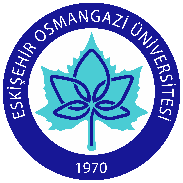 Dersin Öğretim Üyesi:  Dr. Ali İhsan KILIÇ İmza:  	Tarih: 07.11.2022 Dersin Öğretim Üyesi:   Prof.Dr. Gökhan SAVAROĞLU                                                                          İmza:                                                                                                                    Tarih:         Dersin Öğretim Üyesi: Doç. Dr. Salih KÖSE  İmza:   	Tarih: 	        Dersin Öğretim Üyesi:   Dr. Celal AŞICI İmza:  	Tarih: 	        Dersin Öğretim Üyesi: Doç. Dr. Sertaç EROĞLU 	 	Tarih: 19.08.2022 İmza: Dersin Öğretim Üyesi:   Dr. Öğr. Üyesi Ali ÇETİN İmza:  	 Tarih:19.08.2022              Dersin Öğretim Üyesi: Dr.Murat KELLEGÖZ    Dersin Öğretim Üyesi:   Prof. Dr. Erol TAŞAL İmza:                                                                                                                      Tarih: 19.08.2022       Dersin Öğretim Üyesi: Dr. Ali İhsan KILIÇ İmza: 	07.11.2022                 ESOGÜ Fizik Bölümü Ders Bilgi Formu Dersin Öğretim Üyesi:  Doç. Dr. Malik KAYA İmza:  	19.08.2022        Dersin Öğretim Üyesi:  Prof. Dr. Ferhunde ATAY İmza:  	19.08.2022        Dersin Öğretim Üyesi: Doç. Dr. Sertaç EROĞLU 	 	Tarih: 19.08.2022 İmza: Dersin Öğretim Üyesi: Dr.Murat KELLEGÖZ İmza: 	 	Tarih: 19.08.2022 	yesi: Prof. Dr. Suat Pat    	Tarih: 19.08.2022         İmza:  yesi:   Prof. Dr. Güneş S. KÜRKÇÜOĞLU İmza: yesi:   Dr.Öğr.Üyesi Tevfik ÜNALDI İmza: ESOGÜ Fizik Bölümü Ders Bilgi Formu Dersin Öğretim Üyesi: Doç. Dr. Salih KÖSE  İmza:  Dersin Öğretim Üyesi: Dr.Murat KELLEGÖZ Dersin Öğretim Üyesi: Doç. Dr. Salih KÖSE  İmza:   	Tarih: 19.08.2022        Dersin Öğretim Üyesi: Doç. Dr. Sertaç EROĞLU 	 	Tarih: 19.08.2022 İmza: Dersin Öğretim Üyesi:   Dr. Erkan İLİK İmza:  	Tarih: 19.08.2022       Dersin Öğretim Üyesi:   Prof.Dr.Erol TAŞAL İmza:  	Tarih: 19.08.2022           Prof. Dr. Ferhunde ATAY İmza:     Dr. Celal AŞICI İmza:  Prof. Dr. Erol TAŞAL İmza:  Dr.Murat KELLEGÖZ İmza: 	 	Tarih:19.08.2022 Dersin Öğretim Üyesi: Doç. Dr. Sertaç EROĞLU 	 	Tarih: 19.08.2022 İmza: 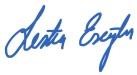 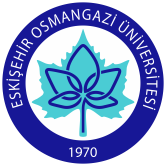 Dersin Öğretim Üyesi: Doç. Dr. Gökhan KILIÇ İmza:  	 Tarih:19.08.2022 Dersin Öğretim Üyesi: Dr.Murat KELLEGÖZ 	 	Tarih: 19.08.2022  Doç. Dr. Salih KÖSE   	 	Tarih: 19.08.2022                     Prof. Dr. Güneş S. KÜRKÇÜOĞLU  Tarih:19.08.2022      Prof. Dr. Ferhunde ATAY Dr. Celal AŞICI Prof. Dr. Ferhunde ATAY Dr. Öğr. Üyesi Sema KURTARAN Dersin Öğretim Üyesi: Prof. Dr. İdris AKYÜZ 	 	19.08.2022  Prof.Dr.Erol TAŞAL   Tarih: 19.08.2022 Dr. Öğr. Üyesi Mehmet PEKER    Tarih: 19.08.2022   Dr. Öğr. Üyesi Derya PEKER  Tarih: 19.08.2022         Prof. Dr. Güneş S. KÜRKÇÜOĞLU     Tarih:19.08.2022           Doç. Dr. Sinem BOYRAZ  Tarih:19.08.2022       yesi: Dr. Ali İhsan KILIÇ  Tarih: 07.11.2022 Dersin Öğretim Üyesi: Dr.Murat KELLEGÖZ İmza: 	 	 Tarih:19.08.2022  yesi: Dr. Celal AŞICI   İmza:  	 Tarih:19.08.2022       yesi:   Doç. Dr. Sadiye ÇETİNKAYA ÇOLAK İmza:  	 Tarih:19.08.2022      yesi: Doç. Dr. Şadan Korkmaz    İmza: 	Tarih: 19.08.2022       yesi:   Prof.Dr. Gökhan Savaroğlu İmza:  	 Tarih:19.08.2022yesi: Doç. Dr. Mustafa AKARSU   İmza:  	Tarih: 19.08.2022        Dersin Öğretim Üyesi: Prof. Dr. Suat PAT    	Tarih: 19.08.2022        İmza:                   	 Dersin Öğretim Üyesi: Doç. Dr. Sertaç EROĞLU 	 	Tarih: 19.08.2022 İmza: Dersin Öğretim Üyesi:   Doç. Dr. Seniye KARAKAYA  Tarih: 19.08.2022        Dersin Öğretim Üyesi: Dr. Erkan İLİK  Tarih:19.08.2022        Prof. Dr. Tamer AKAN  Doç. Dr. Gökhan KILIÇ    Dr. Öğr. Üyesi Ali ÇETİN Dersin Öğretim Üyesi:   Fizik Bölümü Öğretim Üyeleri İmza:  	Tarih: 19.08.2022 DERSİN KODU  821311006 DERSİN ADI  İNGİLİZCE I YARIYIL YARIYIL HAFTALIK DERS SAATİ HAFTALIK DERS SAATİ HAFTALIK DERS SAATİ HAFTALIK DERS SAATİ HAFTALIK DERS SAATİ DERSİN DERSİN DERSİN DERSİN DERSİN YARIYIL YARIYIL Teorik Teorik Uygulama Laboratuvar Laboratuvar Kredisi AKTS 	TÜRÜ  	TÜRÜ DİLİ  1  1 3 3 0 0 0 0 3 ZORUNLU (X)  SEÇMELİ (   ) ZORUNLU (X)  SEÇMELİ (   ) English DERSİN KATEGORİSİ DERSİN KATEGORİSİ DERSİN KATEGORİSİ DERSİN KATEGORİSİ DERSİN KATEGORİSİ DERSİN KATEGORİSİ DERSİN KATEGORİSİ DERSİN KATEGORİSİ DERSİN KATEGORİSİ DERSİN KATEGORİSİ DERSİN KATEGORİSİ DERSİN KATEGORİSİ Temel Bilim Temel Bilim Temel Bilim Temel Mühendislik Temel Mühendislik Temel Mühendislik Fizik Bölümü  [Önemli düzeyde tasarım içeriyorsa () koyunuz.] Fizik Bölümü  [Önemli düzeyde tasarım içeriyorsa () koyunuz.] Fizik Bölümü  [Önemli düzeyde tasarım içeriyorsa () koyunuz.] Fizik Bölümü  [Önemli düzeyde tasarım içeriyorsa () koyunuz.] Fizik Bölümü  [Önemli düzeyde tasarım içeriyorsa () koyunuz.] Sosyal Bilim  X  X  X  X  X DEĞERLENDİRME ÖLÇÜTLERİ DEĞERLENDİRME ÖLÇÜTLERİ DEĞERLENDİRME ÖLÇÜTLERİ DEĞERLENDİRME ÖLÇÜTLERİ DEĞERLENDİRME ÖLÇÜTLERİ DEĞERLENDİRME ÖLÇÜTLERİ DEĞERLENDİRME ÖLÇÜTLERİ DEĞERLENDİRME ÖLÇÜTLERİ DEĞERLENDİRME ÖLÇÜTLERİ DEĞERLENDİRME ÖLÇÜTLERİ DEĞERLENDİRME ÖLÇÜTLERİ DEĞERLENDİRME ÖLÇÜTLERİ YARIYIL İÇİ YARIYIL İÇİ YARIYIL İÇİ YARIYIL İÇİ YARIYIL İÇİ YARIYIL İÇİ Faaliyet türü Faaliyet türü Faaliyet türü Faaliyet türü Sayı % YARIYIL İÇİ YARIYIL İÇİ YARIYIL İÇİ YARIYIL İÇİ YARIYIL İÇİ YARIYIL İÇİ I. Ara Sınav I. Ara Sınav I. Ara Sınav I. Ara Sınav  1  40 YARIYIL İÇİ YARIYIL İÇİ YARIYIL İÇİ YARIYIL İÇİ YARIYIL İÇİ YARIYIL İÇİ II. Ara Sınav II. Ara Sınav II. Ara Sınav II. Ara Sınav YARIYIL İÇİ YARIYIL İÇİ YARIYIL İÇİ YARIYIL İÇİ YARIYIL İÇİ YARIYIL İÇİ Kısa Sınav Kısa Sınav Kısa Sınav Kısa Sınav YARIYIL İÇİ YARIYIL İÇİ YARIYIL İÇİ YARIYIL İÇİ YARIYIL İÇİ YARIYIL İÇİ Ödev Ödev Ödev Ödev YARIYIL İÇİ YARIYIL İÇİ YARIYIL İÇİ YARIYIL İÇİ YARIYIL İÇİ YARIYIL İÇİ Proje Proje Proje Proje YARIYIL İÇİ YARIYIL İÇİ YARIYIL İÇİ YARIYIL İÇİ YARIYIL İÇİ YARIYIL İÇİ Rapor Rapor Rapor Rapor YARIYIL İÇİ YARIYIL İÇİ YARIYIL İÇİ YARIYIL İÇİ YARIYIL İÇİ YARIYIL İÇİ Diğer (………) Diğer (………) Diğer (………) Diğer (………) YARIYIL SONU SINAVI YARIYIL SONU SINAVI YARIYIL SONU SINAVI YARIYIL SONU SINAVI YARIYIL SONU SINAVI YARIYIL SONU SINAVI Yazılı Yazılı Yazılı Yazılı 1  60  VARSA ÖNERİLEN ÖNKOŞUL(LAR) VARSA ÖNERİLEN ÖNKOŞUL(LAR) VARSA ÖNERİLEN ÖNKOŞUL(LAR) VARSA ÖNERİLEN ÖNKOŞUL(LAR) VARSA ÖNERİLEN ÖNKOŞUL(LAR) VARSA ÖNERİLEN ÖNKOŞUL(LAR)  -  -  -  -  -  - DERSİN KISA İÇERİĞİ DERSİN KISA İÇERİĞİ DERSİN KISA İÇERİĞİ DERSİN KISA İÇERİĞİ DERSİN KISA İÇERİĞİ DERSİN KISA İÇERİĞİ Elementary – Genel İngilizce Elementary – Genel İngilizce Elementary – Genel İngilizce Elementary – Genel İngilizce Elementary – Genel İngilizce Elementary – Genel İngilizce DERSİN AMAÇLARI DERSİN AMAÇLARI DERSİN AMAÇLARI DERSİN AMAÇLARI DERSİN AMAÇLARI DERSİN AMAÇLARI Öğrencinin elementary düzeyde kendini ifade edebilmesi, takip eden yıllarda alacağı teknik İngilizce derslerine altyapı oluştuması. Öğrencinin elementary düzeyde kendini ifade edebilmesi, takip eden yıllarda alacağı teknik İngilizce derslerine altyapı oluştuması. Öğrencinin elementary düzeyde kendini ifade edebilmesi, takip eden yıllarda alacağı teknik İngilizce derslerine altyapı oluştuması. Öğrencinin elementary düzeyde kendini ifade edebilmesi, takip eden yıllarda alacağı teknik İngilizce derslerine altyapı oluştuması. Öğrencinin elementary düzeyde kendini ifade edebilmesi, takip eden yıllarda alacağı teknik İngilizce derslerine altyapı oluştuması. Öğrencinin elementary düzeyde kendini ifade edebilmesi, takip eden yıllarda alacağı teknik İngilizce derslerine altyapı oluştuması. DERSİN MESLEK EĞİTİMİNİ SAĞLAMAYA YÖNELİK KATKISI DERSİN MESLEK EĞİTİMİNİ SAĞLAMAYA YÖNELİK KATKISI DERSİN MESLEK EĞİTİMİNİ SAĞLAMAYA YÖNELİK KATKISI DERSİN MESLEK EĞİTİMİNİ SAĞLAMAYA YÖNELİK KATKISI DERSİN MESLEK EĞİTİMİNİ SAĞLAMAYA YÖNELİK KATKISI DERSİN MESLEK EĞİTİMİNİ SAĞLAMAYA YÖNELİK KATKISI Dilin temelini teşkil eden elementary düzeyindeki bilgiler,  öğrencinin alanıyla ilgili materyalleri  rahatlıkla okuyup anlamasına katkıda bulunur. Dilin temelini teşkil eden elementary düzeyindeki bilgiler,  öğrencinin alanıyla ilgili materyalleri  rahatlıkla okuyup anlamasına katkıda bulunur. Dilin temelini teşkil eden elementary düzeyindeki bilgiler,  öğrencinin alanıyla ilgili materyalleri  rahatlıkla okuyup anlamasına katkıda bulunur. Dilin temelini teşkil eden elementary düzeyindeki bilgiler,  öğrencinin alanıyla ilgili materyalleri  rahatlıkla okuyup anlamasına katkıda bulunur. Dilin temelini teşkil eden elementary düzeyindeki bilgiler,  öğrencinin alanıyla ilgili materyalleri  rahatlıkla okuyup anlamasına katkıda bulunur. Dilin temelini teşkil eden elementary düzeyindeki bilgiler,  öğrencinin alanıyla ilgili materyalleri  rahatlıkla okuyup anlamasına katkıda bulunur. DERSİN ÖĞRENİM ÇIKTILARI DERSİN ÖĞRENİM ÇIKTILARI DERSİN ÖĞRENİM ÇIKTILARI DERSİN ÖĞRENİM ÇIKTILARI DERSİN ÖĞRENİM ÇIKTILARI DERSİN ÖĞRENİM ÇIKTILARI Öğretim yılı sonunda öğrenci reading, writing, speaking yetilerini elemetary düzeyde edinir. Öğretim yılı sonunda öğrenci reading, writing, speaking yetilerini elemetary düzeyde edinir. Öğretim yılı sonunda öğrenci reading, writing, speaking yetilerini elemetary düzeyde edinir. Öğretim yılı sonunda öğrenci reading, writing, speaking yetilerini elemetary düzeyde edinir. Öğretim yılı sonunda öğrenci reading, writing, speaking yetilerini elemetary düzeyde edinir. Öğretim yılı sonunda öğrenci reading, writing, speaking yetilerini elemetary düzeyde edinir. TEMEL DERS KİTABI TEMEL DERS KİTABI TEMEL DERS KİTABI TEMEL DERS KİTABI TEMEL DERS KİTABI TEMEL DERS KİTABI NUMBER ONE  ( Elementary ) Data Yayınları. NUMBER ONE  ( Elementary ) Data Yayınları. NUMBER ONE  ( Elementary ) Data Yayınları. NUMBER ONE  ( Elementary ) Data Yayınları. NUMBER ONE  ( Elementary ) Data Yayınları. NUMBER ONE  ( Elementary ) Data Yayınları. YARDIMCI KAYNAKLAR YARDIMCI KAYNAKLAR YARDIMCI KAYNAKLAR YARDIMCI KAYNAKLAR YARDIMCI KAYNAKLAR YARDIMCI KAYNAKLAR Sözlük ve gramer kitapları.  Sözlük ve gramer kitapları.  Sözlük ve gramer kitapları.  Sözlük ve gramer kitapları.  Sözlük ve gramer kitapları.  Sözlük ve gramer kitapları.  DERSTE GEREKLİ ARAÇ VE GEREÇLER DERSTE GEREKLİ ARAÇ VE GEREÇLER DERSTE GEREKLİ ARAÇ VE GEREÇLER DERSTE GEREKLİ ARAÇ VE GEREÇLER DERSTE GEREKLİ ARAÇ VE GEREÇLER DERSTE GEREKLİ ARAÇ VE GEREÇLER CD, CD çalar, tepegöz. CD, CD çalar, tepegöz. CD, CD çalar, tepegöz. CD, CD çalar, tepegöz. CD, CD çalar, tepegöz. CD, CD çalar, tepegöz. DERSİN HAFTALIK PLANI DERSİN HAFTALIK PLANI DERSİN HAFTALIK PLANI DERSİN HAFTALIK PLANI DERSİN HAFTALIK PLANI DERSİN HAFTALIK PLANI DERSİN HAFTALIK PLANI DERSİN HAFTALIK PLANI DERSİN HAFTALIK PLANI DERSİN HAFTALIK PLANI DERSİN HAFTALIK PLANI HAFTA İŞLENEN KONULAR İŞLENEN KONULAR İŞLENEN KONULAR İŞLENEN KONULAR İŞLENEN KONULAR İŞLENEN KONULAR İŞLENEN KONULAR İŞLENEN KONULAR İŞLENEN KONULAR İŞLENEN KONULAR İŞLENEN KONULAR 1 The alphabet, To be( present), Quantity The alphabet, To be( present), Quantity The alphabet, To be( present), Quantity The alphabet, To be( present), Quantity The alphabet, To be( present), Quantity The alphabet, To be( present), Quantity The alphabet, To be( present), Quantity The alphabet, To be( present), Quantity The alphabet, To be( present), Quantity The alphabet, To be( present), Quantity The alphabet, To be( present), Quantity 2 Singulars and plurals, This/That Singulars and plurals, This/That Singulars and plurals, This/That Singulars and plurals, This/That Singulars and plurals, This/That Singulars and plurals, This/That Singulars and plurals, This/That Singulars and plurals, This/That Singulars and plurals, This/That Singulars and plurals, This/That Singulars and plurals, This/That 3 Simple present tense Simple present tense Simple present tense Simple present tense Simple present tense Simple present tense Simple present tense Simple present tense Simple present tense Simple present tense Simple present tense 4 Adverbs of frequency Adverbs of frequency Adverbs of frequency Adverbs of frequency Adverbs of frequency Adverbs of frequency Adverbs of frequency Adverbs of frequency Adverbs of frequency Adverbs of frequency Adverbs of frequency 5 Telling the time, Likes and dislikes Telling the time, Likes and dislikes Telling the time, Likes and dislikes Telling the time, Likes and dislikes Telling the time, Likes and dislikes Telling the time, Likes and dislikes Telling the time, Likes and dislikes Telling the time, Likes and dislikes Telling the time, Likes and dislikes Telling the time, Likes and dislikes Telling the time, Likes and dislikes 6 Have got/has got Have got/has got Have got/has got Have got/has got Have got/has got Have got/has got Have got/has got Have got/has got Have got/has got Have got/has got Have got/has got 7 Should ( advice ) Should ( advice ) Should ( advice ) Should ( advice ) Should ( advice ) Should ( advice ) Should ( advice ) Should ( advice ) Should ( advice ) Should ( advice ) Should ( advice ) 8 Ara Sınav Ara Sınav Ara Sınav Ara Sınav Ara Sınav Ara Sınav Ara Sınav Ara Sınav Ara Sınav Ara Sınav Ara Sınav 9 There is/there are, Present progressive, Prepositions of place There is/there are, Present progressive, Prepositions of place There is/there are, Present progressive, Prepositions of place There is/there are, Present progressive, Prepositions of place There is/there are, Present progressive, Prepositions of place There is/there are, Present progressive, Prepositions of place There is/there are, Present progressive, Prepositions of place There is/there are, Present progressive, Prepositions of place There is/there are, Present progressive, Prepositions of place There is/there are, Present progressive, Prepositions of place There is/there are, Present progressive, Prepositions of place 10 Shouldn’t, Can Shouldn’t, Can Shouldn’t, Can Shouldn’t, Can Shouldn’t, Can Shouldn’t, Can Shouldn’t, Can Shouldn’t, Can Shouldn’t, Can Shouldn’t, Can Shouldn’t, Can 11 Have to/has to ( obligation ) Have to/has to ( obligation ) Have to/has to ( obligation ) Have to/has to ( obligation ) Have to/has to ( obligation ) Have to/has to ( obligation ) Have to/has to ( obligation ) Have to/has to ( obligation ) Have to/has to ( obligation ) Have to/has to ( obligation ) Have to/has to ( obligation ) 12 Simple past tense ( irregular verbs ) Simple past tense ( irregular verbs ) Simple past tense ( irregular verbs ) Simple past tense ( irregular verbs ) Simple past tense ( irregular verbs ) Simple past tense ( irregular verbs ) Simple past tense ( irregular verbs ) Simple past tense ( irregular verbs ) Simple past tense ( irregular verbs ) Simple past tense ( irregular verbs ) Simple past tense ( irregular verbs ) 13 Be going to, comparatives-superlatives Be going to, comparatives-superlatives Be going to, comparatives-superlatives Be going to, comparatives-superlatives Be going to, comparatives-superlatives Be going to, comparatives-superlatives Be going to, comparatives-superlatives Be going to, comparatives-superlatives Be going to, comparatives-superlatives Be going to, comparatives-superlatives Be going to, comparatives-superlatives 14 Countable-uncountable Countable-uncountable Countable-uncountable Countable-uncountable Countable-uncountable Countable-uncountable Countable-uncountable Countable-uncountable Countable-uncountable Countable-uncountable Countable-uncountable 15 Should, had beter, must Should, had beter, must Should, had beter, must Should, had beter, must Should, had beter, must Should, had beter, must Should, had beter, must Should, had beter, must Should, had beter, must Should, had beter, must Should, had beter, must 16,17  Yarıyıl Sonu Sınavı  Yarıyıl Sonu Sınavı  Yarıyıl Sonu Sınavı  Yarıyıl Sonu Sınavı  Yarıyıl Sonu Sınavı  Yarıyıl Sonu Sınavı  Yarıyıl Sonu Sınavı  Yarıyıl Sonu Sınavı  Yarıyıl Sonu Sınavı  Yarıyıl Sonu Sınavı  Yarıyıl Sonu Sınavı NO PROGRAM ÇIKTISI  3 2 1 1 Fiziğin temel kavramlarını, yasalarını ve aralarındaki ilişkileri doğru anlamak. X 2 Fizik kavramları ve yasaları üzerinde akıl yürütme ve problem çözme becerisi kazanmak. X 3 Kuramsal ve uygulamalı fiziğin problemlerini irdelemek için gerekli matematiksel araçlarla donanmak. X  4 Deney tasarlama, gerçekleştirme ve deney sonuçlarını değerlendirme becerilerini bireysel ve takım çalışması içerisinde kazanmak.  X 5 Fizik problemlerini bilişim teknolojilerini kullanarak çözümleyebilmek, sayısal model geliştirebilmek. X  6 Fizik biliminin temel kavram ve yasalarını yalın ve anlaşılır biçimde ifade edebilme becerisini kazanmak. X 7 Mesleki ve etik sorumluluk bilinci kazanmak. X 8 Türkçe sözlü ve yazılı etkin iletişim kurma becerisi; en az bir yabancı dili mesleği ile ilgili kullanabilme yetisini kazanmak. X  9 Yaşam boyu öğrenmenin önemini benimseyerek, disiplinlerarası dersler ve bilimsel etkinlikler ile ilgili konularda güncel gelişmeleri takip edebilme becerisini kazanmak ve kendisini geliştirebilmek.  X 10 Bağımsız davranma, inisiyatif kullanma ve yaratıcılık becerisi kazanmak. X  1:Hiç Katkısı Yok. 2:Kısmen Katkısı Var. 3:Tam Katkısı Var. 1:Hiç Katkısı Yok. 2:Kısmen Katkısı Var. 3:Tam Katkısı Var. AKTS (İŞ YÜKÜ HESABI) AKTS (İŞ YÜKÜ HESABI) FAALİYETLER Sayısı  Süresi (Saat) İş Yükü (Saat) Ders Süresi (hafta sayısı* haftalık ders saati)   14 3 42 Sınıf Dışı Ders Çalışma Süresi (Ön Çalışma, Pekiştirme) 14 3 42 Ödev Proje (Hazırlık ve varsa sunum süresi dahil) Rapor (Hazırlık ve varsa sunum süresi dahil) Sunum (Hazırlık süresi dahil) Kısa sınav ve hazırlık (Quiz) Arasınav ve hazırlık 1 6 6 Yarı yıl sonu sınavı ve Hazırlık 1 6 6 Toplam İş Yükü (Saat) 96 Toplam İş Yükü (Saat)/30 3,2 Dersin AKTS Kredisi 3 DERSİN KODU  821311005 DERSİN ADI  İŞ SAĞLIĞI VE GÜVENLİĞİ I YARIYIL HAFTALIK DERS SAATİ HAFTALIK DERS SAATİ HAFTALIK DERS SAATİ HAFTALIK DERS SAATİ HAFTALIK DERS SAATİ DERSİN DERSİN DERSİN DERSİN DERSİN YARIYIL Teorik Teorik Uygulama Laboratuvar Laboratuvar Kredisi AKTS 	TÜRÜ  	TÜRÜ DİLİ 1  2  2   -  -  - 2  2  ZORUNLU (X)  SEÇMELİ (   ) ZORUNLU (X)  SEÇMELİ (   ) Türkçe DERSİN KATEGORİSİ DERSİN KATEGORİSİ DERSİN KATEGORİSİ DERSİN KATEGORİSİ DERSİN KATEGORİSİ DERSİN KATEGORİSİ DERSİN KATEGORİSİ DERSİN KATEGORİSİ DERSİN KATEGORİSİ DERSİN KATEGORİSİ DERSİN KATEGORİSİ Temel Bilim Temel Bilim Temel Mühendislik Temel Mühendislik Temel Mühendislik Fizik Bölümü  [Önemli düzeyde tasarım içeriyorsa ()koyunuz.] Fizik Bölümü  [Önemli düzeyde tasarım içeriyorsa ()koyunuz.] Fizik Bölümü  [Önemli düzeyde tasarım içeriyorsa ()koyunuz.] Fizik Bölümü  [Önemli düzeyde tasarım içeriyorsa ()koyunuz.] Fizik Bölümü  [Önemli düzeyde tasarım içeriyorsa ()koyunuz.] Sosyal Bilim X X  X  X  X  X  X DEĞERLENDİRME ÖLÇÜTLERİ DEĞERLENDİRME ÖLÇÜTLERİ DEĞERLENDİRME ÖLÇÜTLERİ DEĞERLENDİRME ÖLÇÜTLERİ DEĞERLENDİRME ÖLÇÜTLERİ DEĞERLENDİRME ÖLÇÜTLERİ DEĞERLENDİRME ÖLÇÜTLERİ DEĞERLENDİRME ÖLÇÜTLERİ DEĞERLENDİRME ÖLÇÜTLERİ DEĞERLENDİRME ÖLÇÜTLERİ DEĞERLENDİRME ÖLÇÜTLERİ YARIYIL İÇİ YARIYIL İÇİ YARIYIL İÇİ YARIYIL İÇİ YARIYIL İÇİ Faaliyet türü Faaliyet türü Faaliyet türü Faaliyet türü Sayı % YARIYIL İÇİ YARIYIL İÇİ YARIYIL İÇİ YARIYIL İÇİ YARIYIL İÇİ I. Ara Sınav I. Ara Sınav I. Ara Sınav I. Ara Sınav  1 40 YARIYIL İÇİ YARIYIL İÇİ YARIYIL İÇİ YARIYIL İÇİ YARIYIL İÇİ II. Ara Sınav II. Ara Sınav II. Ara Sınav II. Ara Sınav YARIYIL İÇİ YARIYIL İÇİ YARIYIL İÇİ YARIYIL İÇİ YARIYIL İÇİ Kısa Sınav Kısa Sınav Kısa Sınav Kısa Sınav YARIYIL İÇİ YARIYIL İÇİ YARIYIL İÇİ YARIYIL İÇİ YARIYIL İÇİ Ödev Ödev Ödev Ödev YARIYIL İÇİ YARIYIL İÇİ YARIYIL İÇİ YARIYIL İÇİ YARIYIL İÇİ Proje Proje Proje Proje YARIYIL İÇİ YARIYIL İÇİ YARIYIL İÇİ YARIYIL İÇİ YARIYIL İÇİ Rapor Rapor Rapor Rapor YARIYIL İÇİ YARIYIL İÇİ YARIYIL İÇİ YARIYIL İÇİ YARIYIL İÇİ Diğer (………) Diğer (………) Diğer (………) Diğer (………) YARIYIL SONU SINAVI YARIYIL SONU SINAVI YARIYIL SONU SINAVI YARIYIL SONU SINAVI YARIYIL SONU SINAVI  1  60 VARSA ÖNERİLEN ÖNKOŞUL(LAR) VARSA ÖNERİLEN ÖNKOŞUL(LAR) VARSA ÖNERİLEN ÖNKOŞUL(LAR) VARSA ÖNERİLEN ÖNKOŞUL(LAR) VARSA ÖNERİLEN ÖNKOŞUL(LAR)  -  -  -  -  -  - DERSİN KISA İÇERİĞİ DERSİN KISA İÇERİĞİ DERSİN KISA İÇERİĞİ DERSİN KISA İÇERİĞİ DERSİN KISA İÇERİĞİ İş sağlığı ve güvenliği tanımı, önemi ve konuyla ilgili temel kavramlar, İş Güvenliği kültürü, İSG mevzuatı, Tehlike kaynakları ve sınıflandırılması, İş kazaları, Meslek hastalıkları, İş ortamının çalışanlar üzerindeki etkileri (fiziksel, kimyasal, psikososyal vb. faktörler), Risk analizleri, Risk Değerlendirme, Kişisel Koruyucu Donanımlar (KKD)  İş sağlığı ve güvenliği tanımı, önemi ve konuyla ilgili temel kavramlar, İş Güvenliği kültürü, İSG mevzuatı, Tehlike kaynakları ve sınıflandırılması, İş kazaları, Meslek hastalıkları, İş ortamının çalışanlar üzerindeki etkileri (fiziksel, kimyasal, psikososyal vb. faktörler), Risk analizleri, Risk Değerlendirme, Kişisel Koruyucu Donanımlar (KKD)  İş sağlığı ve güvenliği tanımı, önemi ve konuyla ilgili temel kavramlar, İş Güvenliği kültürü, İSG mevzuatı, Tehlike kaynakları ve sınıflandırılması, İş kazaları, Meslek hastalıkları, İş ortamının çalışanlar üzerindeki etkileri (fiziksel, kimyasal, psikososyal vb. faktörler), Risk analizleri, Risk Değerlendirme, Kişisel Koruyucu Donanımlar (KKD)  İş sağlığı ve güvenliği tanımı, önemi ve konuyla ilgili temel kavramlar, İş Güvenliği kültürü, İSG mevzuatı, Tehlike kaynakları ve sınıflandırılması, İş kazaları, Meslek hastalıkları, İş ortamının çalışanlar üzerindeki etkileri (fiziksel, kimyasal, psikososyal vb. faktörler), Risk analizleri, Risk Değerlendirme, Kişisel Koruyucu Donanımlar (KKD)  İş sağlığı ve güvenliği tanımı, önemi ve konuyla ilgili temel kavramlar, İş Güvenliği kültürü, İSG mevzuatı, Tehlike kaynakları ve sınıflandırılması, İş kazaları, Meslek hastalıkları, İş ortamının çalışanlar üzerindeki etkileri (fiziksel, kimyasal, psikososyal vb. faktörler), Risk analizleri, Risk Değerlendirme, Kişisel Koruyucu Donanımlar (KKD)  İş sağlığı ve güvenliği tanımı, önemi ve konuyla ilgili temel kavramlar, İş Güvenliği kültürü, İSG mevzuatı, Tehlike kaynakları ve sınıflandırılması, İş kazaları, Meslek hastalıkları, İş ortamının çalışanlar üzerindeki etkileri (fiziksel, kimyasal, psikososyal vb. faktörler), Risk analizleri, Risk Değerlendirme, Kişisel Koruyucu Donanımlar (KKD)  DERSİN AMAÇLARI DERSİN AMAÇLARI DERSİN AMAÇLARI DERSİN AMAÇLARI DERSİN AMAÇLARI İş sağlığı ve güvenliği önlemlerini ve yasal yükümlülükleri öğretmek.  İş sağlığı ve güvenliği önlemlerini ve yasal yükümlülükleri öğretmek.  İş sağlığı ve güvenliği önlemlerini ve yasal yükümlülükleri öğretmek.  İş sağlığı ve güvenliği önlemlerini ve yasal yükümlülükleri öğretmek.  İş sağlığı ve güvenliği önlemlerini ve yasal yükümlülükleri öğretmek.  İş sağlığı ve güvenliği önlemlerini ve yasal yükümlülükleri öğretmek.  DERSİN MESLEK EĞİTİMİNİ SAĞLAMAYA YÖNELİK KATKISI DERSİN MESLEK EĞİTİMİNİ SAĞLAMAYA YÖNELİK KATKISI DERSİN MESLEK EĞİTİMİNİ SAĞLAMAYA YÖNELİK KATKISI DERSİN MESLEK EĞİTİMİNİ SAĞLAMAYA YÖNELİK KATKISI DERSİN MESLEK EĞİTİMİNİ SAĞLAMAYA YÖNELİK KATKISI Çalışma yaşamında muhtemel kazalar ve meslek hastalıklarına karşı önlemleri bilerek insan sağlığını korumak ve güvenliğini sağlamak Çalışma yaşamında muhtemel kazalar ve meslek hastalıklarına karşı önlemleri bilerek insan sağlığını korumak ve güvenliğini sağlamak Çalışma yaşamında muhtemel kazalar ve meslek hastalıklarına karşı önlemleri bilerek insan sağlığını korumak ve güvenliğini sağlamak Çalışma yaşamında muhtemel kazalar ve meslek hastalıklarına karşı önlemleri bilerek insan sağlığını korumak ve güvenliğini sağlamak Çalışma yaşamında muhtemel kazalar ve meslek hastalıklarına karşı önlemleri bilerek insan sağlığını korumak ve güvenliğini sağlamak Çalışma yaşamında muhtemel kazalar ve meslek hastalıklarına karşı önlemleri bilerek insan sağlığını korumak ve güvenliğini sağlamak DERSİN ÖĞRENİM ÇIKTILARI DERSİN ÖĞRENİM ÇIKTILARI DERSİN ÖĞRENİM ÇIKTILARI DERSİN ÖĞRENİM ÇIKTILARI DERSİN ÖĞRENİM ÇIKTILARI İSG mevzuatını yorumlama becerisi İşyerinde mevcut tehlike ve riskleri tanımlama becerisi.  Risk değerlendirme kavramını uygulama becerisi 4. KKD seçme becerisi İSG mevzuatını yorumlama becerisi İşyerinde mevcut tehlike ve riskleri tanımlama becerisi.  Risk değerlendirme kavramını uygulama becerisi 4. KKD seçme becerisi İSG mevzuatını yorumlama becerisi İşyerinde mevcut tehlike ve riskleri tanımlama becerisi.  Risk değerlendirme kavramını uygulama becerisi 4. KKD seçme becerisi İSG mevzuatını yorumlama becerisi İşyerinde mevcut tehlike ve riskleri tanımlama becerisi.  Risk değerlendirme kavramını uygulama becerisi 4. KKD seçme becerisi İSG mevzuatını yorumlama becerisi İşyerinde mevcut tehlike ve riskleri tanımlama becerisi.  Risk değerlendirme kavramını uygulama becerisi 4. KKD seçme becerisi İSG mevzuatını yorumlama becerisi İşyerinde mevcut tehlike ve riskleri tanımlama becerisi.  Risk değerlendirme kavramını uygulama becerisi 4. KKD seçme becerisi TEMEL DERS KİTABI TEMEL DERS KİTABI TEMEL DERS KİTABI TEMEL DERS KİTABI TEMEL DERS KİTABI İlgili kanun ve yönetmelikler ŞENGEL G., ERDEM M.S., ÖNDER M., KARABACAKOĞLU., ÜNALDI T. ve AYTEKİN O., 2016, İş Güvenliği Uzmanlığı Sınavlarına Yönelik Çalışma Notları, Nisan Kitabevi, Eskişehir.  İlgili kanun ve yönetmelikler ŞENGEL G., ERDEM M.S., ÖNDER M., KARABACAKOĞLU., ÜNALDI T. ve AYTEKİN O., 2016, İş Güvenliği Uzmanlığı Sınavlarına Yönelik Çalışma Notları, Nisan Kitabevi, Eskişehir.  İlgili kanun ve yönetmelikler ŞENGEL G., ERDEM M.S., ÖNDER M., KARABACAKOĞLU., ÜNALDI T. ve AYTEKİN O., 2016, İş Güvenliği Uzmanlığı Sınavlarına Yönelik Çalışma Notları, Nisan Kitabevi, Eskişehir.  İlgili kanun ve yönetmelikler ŞENGEL G., ERDEM M.S., ÖNDER M., KARABACAKOĞLU., ÜNALDI T. ve AYTEKİN O., 2016, İş Güvenliği Uzmanlığı Sınavlarına Yönelik Çalışma Notları, Nisan Kitabevi, Eskişehir.  İlgili kanun ve yönetmelikler ŞENGEL G., ERDEM M.S., ÖNDER M., KARABACAKOĞLU., ÜNALDI T. ve AYTEKİN O., 2016, İş Güvenliği Uzmanlığı Sınavlarına Yönelik Çalışma Notları, Nisan Kitabevi, Eskişehir.  İlgili kanun ve yönetmelikler ŞENGEL G., ERDEM M.S., ÖNDER M., KARABACAKOĞLU., ÜNALDI T. ve AYTEKİN O., 2016, İş Güvenliği Uzmanlığı Sınavlarına Yönelik Çalışma Notları, Nisan Kitabevi, Eskişehir.  YARDIMCI KAYNAKLAR YARDIMCI KAYNAKLAR YARDIMCI KAYNAKLAR YARDIMCI KAYNAKLAR YARDIMCI KAYNAKLAR Kahya, E., 2014, İş Güvenliği, ESOGÜ Yayın  No :246, Eskişehir.  Kahya, E., Özkar, D., 2018, İş Güvenliği, Dorlion Yayınları,Eskişehir, Kahya, E., 2014, İş Güvenliği, ESOGÜ Yayın  No :246, Eskişehir.  Kahya, E., Özkar, D., 2018, İş Güvenliği, Dorlion Yayınları,Eskişehir, Kahya, E., 2014, İş Güvenliği, ESOGÜ Yayın  No :246, Eskişehir.  Kahya, E., Özkar, D., 2018, İş Güvenliği, Dorlion Yayınları,Eskişehir, Kahya, E., 2014, İş Güvenliği, ESOGÜ Yayın  No :246, Eskişehir.  Kahya, E., Özkar, D., 2018, İş Güvenliği, Dorlion Yayınları,Eskişehir, Kahya, E., 2014, İş Güvenliği, ESOGÜ Yayın  No :246, Eskişehir.  Kahya, E., Özkar, D., 2018, İş Güvenliği, Dorlion Yayınları,Eskişehir, Kahya, E., 2014, İş Güvenliği, ESOGÜ Yayın  No :246, Eskişehir.  Kahya, E., Özkar, D., 2018, İş Güvenliği, Dorlion Yayınları,Eskişehir, DERSTE GEREKLİ ARAÇ VE GEREÇLER DERSTE GEREKLİ ARAÇ VE GEREÇLER DERSTE GEREKLİ ARAÇ VE GEREÇLER DERSTE GEREKLİ ARAÇ VE GEREÇLER DERSTE GEREKLİ ARAÇ VE GEREÇLER Bilgisayar ve projeksiyon cihazı Bilgisayar ve projeksiyon cihazı Bilgisayar ve projeksiyon cihazı Bilgisayar ve projeksiyon cihazı Bilgisayar ve projeksiyon cihazı Bilgisayar ve projeksiyon cihazı DERSİN HAFTALIK PLANI HAFTA İŞLENEN KONULAR 1 Ders kapsamı, yürütüm, değerlendirme, İş Güvenliği genel bilgilendirme, İSG mevzuatı   2 İş Sağlığı ve güvenliği kültürü 3 Türkiye’de ve dünyada İSG 4 Ulusal ve Uluslararası kuruluşlar  5 Yetişkin eğitimi ve iletişim teknikleri 6 Yetişkin eğitimi ve iletişim teknikleri  7 Temel hukuk 8 Arasınav  9 Fiziksel risk etmenleri 10 Kimyasal risk etmenleri 11 Biyolojik risk etmenleri   12 İSG Kurulları 13 Kişisel koruyucu donanımlar I 14 Kişisel koruyucu donanımlar II 15 Kişisel koruyucu donanımlar III 16,17  Yarıyıl Sonu Sınavı NO PROGRAM ÇIKTISI  3 2 1 1 Fiziğin temel kavramlarını, yasalarını ve aralarındaki ilişkileri doğru anlamak. X 2 Fizik kavramları ve yasaları üzerinde akıl yürütme ve problem çözme becerisi kazanmak. X 3 Kuramsal ve uygulamalı fiziğin problemlerini irdelemek için gerekli matematiksel araçlarla donanmak. X 4 Deney tasarlama, gerçekleştirme ve deney sonuçlarını değerlendirme becerilerini bireysel ve takım çalışması içerisinde kazanmak. X 5 Fizik problemlerini bilişim teknolojilerini kullanarak çözümleyebilmek, sayısal model geliştirebilmek. X 6 Fizik biliminin temel kavram ve yasalarını yalın ve anlaşılır biçimde ifade edebilme becerisini kazanmak. X 7 Mesleki ve etik sorumluluk bilinci kazanmak. X 8 Türkçe sözlü ve yazılı etkin iletişim kurma becerisi; en az bir yabancı dili mesleği ile ilgili kullanabilme yetisini kazanmak. X 9 Yaşam boyu öğrenmenin önemini benimseyerek, disiplinlerarası dersler ve bilimsel etkinlikler ile ilgili konularda güncel gelişmeleri takip edebilme becerisini kazanmak ve kendisini geliştirebilmek. X 10 Bağımsız davranma, inisiyatif kullanma ve yaratıcılık becerisi kazanmak. X 1:Hiç Katkısı Yok. 2:Kısmen Katkısı Var. 3:Tam Katkısı Var. 1:Hiç Katkısı Yok. 2:Kısmen Katkısı Var. 3:Tam Katkısı Var. AKTS (İŞ YÜKÜ HESABI) AKTS (İŞ YÜKÜ HESABI) FAALİYETLER Sayısı  Süresi (Saat) İş Yükü (Saat) Ders Süresi (hafta sayısı* haftalık ders saati)   14 2 28 Sınıf Dışı Ders Çalışma Süresi (Ön Çalışma, Pekiştirme) 14 1 14 Ödev Proje (Hazırlık ve varsa sunum süresi dahil) Rapor (Hazırlık ve varsa sunum süresi dahil) Sunum (Hazırlık süresi dahil) Kısa sınav ve hazırlık (Quiz) Arasınav ve hazırlık Yarı yıl sonu sınavı ve Hazırlık 18 1 18 Toplam İş Yükü (Saat) 60 Toplam İş Yükü (Saat)/30 2 Dersin AKTS Kredisi 2 DERSİN KODU  821311003 DERSİN ADI  KİMYA I YARIYIL YARIYIL HAFTALIK DERS SAATİ HAFTALIK DERS SAATİ HAFTALIK DERS SAATİ HAFTALIK DERS SAATİ HAFTALIK DERS SAATİ DERSİN DERSİN DERSİN DERSİN DERSİN YARIYIL YARIYIL Teorik Teorik Uygulama Laboratuvar Laboratuvar Kredisi AKTS 	TÜRÜ  	TÜRÜ DİLİ  1  1 4 4 0 0 0 4 4 ZORUNLU (X)  SEÇMELİ (   ) ZORUNLU (X)  SEÇMELİ (   ) Türkçe DERSİN KATEGORİSİ DERSİN KATEGORİSİ DERSİN KATEGORİSİ DERSİN KATEGORİSİ DERSİN KATEGORİSİ DERSİN KATEGORİSİ DERSİN KATEGORİSİ DERSİN KATEGORİSİ DERSİN KATEGORİSİ DERSİN KATEGORİSİ DERSİN KATEGORİSİ DERSİN KATEGORİSİ Temel Bilim Temel Bilim Temel Bilim Temel Mühendislik Temel Mühendislik Temel Mühendislik Fizik Bölümü  [Önemli düzeyde tasarım içeriyorsa () koyunuz.] Fizik Bölümü  [Önemli düzeyde tasarım içeriyorsa () koyunuz.] Fizik Bölümü  [Önemli düzeyde tasarım içeriyorsa () koyunuz.] Fizik Bölümü  [Önemli düzeyde tasarım içeriyorsa () koyunuz.] Fizik Bölümü  [Önemli düzeyde tasarım içeriyorsa () koyunuz.] Sosyal Bilim  X  X  X  X  X DEĞERLENDİRME ÖLÇÜTLERİ DEĞERLENDİRME ÖLÇÜTLERİ DEĞERLENDİRME ÖLÇÜTLERİ DEĞERLENDİRME ÖLÇÜTLERİ DEĞERLENDİRME ÖLÇÜTLERİ DEĞERLENDİRME ÖLÇÜTLERİ DEĞERLENDİRME ÖLÇÜTLERİ DEĞERLENDİRME ÖLÇÜTLERİ DEĞERLENDİRME ÖLÇÜTLERİ DEĞERLENDİRME ÖLÇÜTLERİ DEĞERLENDİRME ÖLÇÜTLERİ DEĞERLENDİRME ÖLÇÜTLERİ YARIYIL İÇİ YARIYIL İÇİ YARIYIL İÇİ YARIYIL İÇİ YARIYIL İÇİ YARIYIL İÇİ Faaliyet türü Faaliyet türü Faaliyet türü Faaliyet türü Sayı % YARIYIL İÇİ YARIYIL İÇİ YARIYIL İÇİ YARIYIL İÇİ YARIYIL İÇİ YARIYIL İÇİ I. Ara Sınav I. Ara Sınav I. Ara Sınav I. Ara Sınav 1 40 YARIYIL İÇİ YARIYIL İÇİ YARIYIL İÇİ YARIYIL İÇİ YARIYIL İÇİ YARIYIL İÇİ II. Ara Sınav II. Ara Sınav II. Ara Sınav II. Ara Sınav YARIYIL İÇİ YARIYIL İÇİ YARIYIL İÇİ YARIYIL İÇİ YARIYIL İÇİ YARIYIL İÇİ Kısa Sınav Kısa Sınav Kısa Sınav Kısa Sınav YARIYIL İÇİ YARIYIL İÇİ YARIYIL İÇİ YARIYIL İÇİ YARIYIL İÇİ YARIYIL İÇİ Ödev Ödev Ödev Ödev YARIYIL İÇİ YARIYIL İÇİ YARIYIL İÇİ YARIYIL İÇİ YARIYIL İÇİ YARIYIL İÇİ Proje Proje Proje Proje YARIYIL İÇİ YARIYIL İÇİ YARIYIL İÇİ YARIYIL İÇİ YARIYIL İÇİ YARIYIL İÇİ Rapor Rapor Rapor Rapor YARIYIL İÇİ YARIYIL İÇİ YARIYIL İÇİ YARIYIL İÇİ YARIYIL İÇİ YARIYIL İÇİ Diğer (………) Diğer (………) Diğer (………) Diğer (………) YARIYIL SONU SINAVI YARIYIL SONU SINAVI YARIYIL SONU SINAVI YARIYIL SONU SINAVI YARIYIL SONU SINAVI YARIYIL SONU SINAVI Yazılı Yazılı Yazılı Yazılı 1 60 VARSA ÖNERİLEN ÖNKOŞUL(LAR) VARSA ÖNERİLEN ÖNKOŞUL(LAR) VARSA ÖNERİLEN ÖNKOŞUL(LAR) VARSA ÖNERİLEN ÖNKOŞUL(LAR) VARSA ÖNERİLEN ÖNKOŞUL(LAR) VARSA ÖNERİLEN ÖNKOŞUL(LAR) - - - - - - DERSİN KISA İÇERİĞİ DERSİN KISA İÇERİĞİ DERSİN KISA İÇERİĞİ DERSİN KISA İÇERİĞİ DERSİN KISA İÇERİĞİ DERSİN KISA İÇERİĞİ Madde Özellikleri ve Ölçümü, Atomlar ve Atom Kuramı, Kimyasal Bileşikler, Kimyasal Tepkimeler, Sulu Çözelti Tepkimeleri, Gazlar, Termokimya, Atomun Elektron Yapısı, Periyodik Çizelge, Kimyasal Bağlar, Sıvılar ve Moleküller Arası Kuvvetler, Çözeltiler ve Fiziksel Özellikleri Madde Özellikleri ve Ölçümü, Atomlar ve Atom Kuramı, Kimyasal Bileşikler, Kimyasal Tepkimeler, Sulu Çözelti Tepkimeleri, Gazlar, Termokimya, Atomun Elektron Yapısı, Periyodik Çizelge, Kimyasal Bağlar, Sıvılar ve Moleküller Arası Kuvvetler, Çözeltiler ve Fiziksel Özellikleri Madde Özellikleri ve Ölçümü, Atomlar ve Atom Kuramı, Kimyasal Bileşikler, Kimyasal Tepkimeler, Sulu Çözelti Tepkimeleri, Gazlar, Termokimya, Atomun Elektron Yapısı, Periyodik Çizelge, Kimyasal Bağlar, Sıvılar ve Moleküller Arası Kuvvetler, Çözeltiler ve Fiziksel Özellikleri Madde Özellikleri ve Ölçümü, Atomlar ve Atom Kuramı, Kimyasal Bileşikler, Kimyasal Tepkimeler, Sulu Çözelti Tepkimeleri, Gazlar, Termokimya, Atomun Elektron Yapısı, Periyodik Çizelge, Kimyasal Bağlar, Sıvılar ve Moleküller Arası Kuvvetler, Çözeltiler ve Fiziksel Özellikleri Madde Özellikleri ve Ölçümü, Atomlar ve Atom Kuramı, Kimyasal Bileşikler, Kimyasal Tepkimeler, Sulu Çözelti Tepkimeleri, Gazlar, Termokimya, Atomun Elektron Yapısı, Periyodik Çizelge, Kimyasal Bağlar, Sıvılar ve Moleküller Arası Kuvvetler, Çözeltiler ve Fiziksel Özellikleri Madde Özellikleri ve Ölçümü, Atomlar ve Atom Kuramı, Kimyasal Bileşikler, Kimyasal Tepkimeler, Sulu Çözelti Tepkimeleri, Gazlar, Termokimya, Atomun Elektron Yapısı, Periyodik Çizelge, Kimyasal Bağlar, Sıvılar ve Moleküller Arası Kuvvetler, Çözeltiler ve Fiziksel Özellikleri DERSİN AMAÇLARI DERSİN AMAÇLARI DERSİN AMAÇLARI DERSİN AMAÇLARI DERSİN AMAÇLARI DERSİN AMAÇLARI Kimyanın temel konularının öğrenimi amaçlanmıştır .   Kimyanın temel konularının öğrenimi amaçlanmıştır .   Kimyanın temel konularının öğrenimi amaçlanmıştır .   Kimyanın temel konularının öğrenimi amaçlanmıştır .   Kimyanın temel konularının öğrenimi amaçlanmıştır .   Kimyanın temel konularının öğrenimi amaçlanmıştır .   DERSİN MESLEK EĞİTİMİNİ SAĞLAMAYA YÖNELİK KATKISI DERSİN MESLEK EĞİTİMİNİ SAĞLAMAYA YÖNELİK KATKISI DERSİN MESLEK EĞİTİMİNİ SAĞLAMAYA YÖNELİK KATKISI DERSİN MESLEK EĞİTİMİNİ SAĞLAMAYA YÖNELİK KATKISI DERSİN MESLEK EĞİTİMİNİ SAĞLAMAYA YÖNELİK KATKISI DERSİN MESLEK EĞİTİMİNİ SAĞLAMAYA YÖNELİK KATKISI Fizik ve Kimya Bilimlerine ilişkin bilgileri uygulama becerisi kazandırır Fizik ve Kimya Bilimlerine ilişkin bilgileri uygulama becerisi kazandırır Fizik ve Kimya Bilimlerine ilişkin bilgileri uygulama becerisi kazandırır Fizik ve Kimya Bilimlerine ilişkin bilgileri uygulama becerisi kazandırır Fizik ve Kimya Bilimlerine ilişkin bilgileri uygulama becerisi kazandırır Fizik ve Kimya Bilimlerine ilişkin bilgileri uygulama becerisi kazandırır DERSİN ÖĞRENİM ÇIKTILARI DERSİN ÖĞRENİM ÇIKTILARI DERSİN ÖĞRENİM ÇIKTILARI DERSİN ÖĞRENİM ÇIKTILARI DERSİN ÖĞRENİM ÇIKTILARI DERSİN ÖĞRENİM ÇIKTILARI 1.Temel bilimlere (Matematik, Fizik, Kimya) ilişkin bilgilerini uygulama becerisi 2.Doğa olaylarını açıklayabilme ve çözümleme becerisi 1.Temel bilimlere (Matematik, Fizik, Kimya) ilişkin bilgilerini uygulama becerisi 2.Doğa olaylarını açıklayabilme ve çözümleme becerisi 1.Temel bilimlere (Matematik, Fizik, Kimya) ilişkin bilgilerini uygulama becerisi 2.Doğa olaylarını açıklayabilme ve çözümleme becerisi 1.Temel bilimlere (Matematik, Fizik, Kimya) ilişkin bilgilerini uygulama becerisi 2.Doğa olaylarını açıklayabilme ve çözümleme becerisi 1.Temel bilimlere (Matematik, Fizik, Kimya) ilişkin bilgilerini uygulama becerisi 2.Doğa olaylarını açıklayabilme ve çözümleme becerisi 1.Temel bilimlere (Matematik, Fizik, Kimya) ilişkin bilgilerini uygulama becerisi 2.Doğa olaylarını açıklayabilme ve çözümleme becerisi TEMEL DERS KİTABI TEMEL DERS KİTABI TEMEL DERS KİTABI TEMEL DERS KİTABI TEMEL DERS KİTABI TEMEL DERS KİTABI Genel Kimya I (Petrucci-Harwood Çeviri  Tahsin UYAR) Genel Kimya I (Petrucci-Harwood Çeviri  Tahsin UYAR) Genel Kimya I (Petrucci-Harwood Çeviri  Tahsin UYAR) Genel Kimya I (Petrucci-Harwood Çeviri  Tahsin UYAR) Genel Kimya I (Petrucci-Harwood Çeviri  Tahsin UYAR) Genel Kimya I (Petrucci-Harwood Çeviri  Tahsin UYAR) YARDIMCI KAYNAKLAR YARDIMCI KAYNAKLAR YARDIMCI KAYNAKLAR YARDIMCI KAYNAKLAR YARDIMCI KAYNAKLAR YARDIMCI KAYNAKLAR Modern Üniversite Kimyası I  (C.E.MORTIMER)  Modern Üniversite Kimyası I  (C.E.MORTIMER)  Modern Üniversite Kimyası I  (C.E.MORTIMER)  Modern Üniversite Kimyası I  (C.E.MORTIMER)  Modern Üniversite Kimyası I  (C.E.MORTIMER)  Modern Üniversite Kimyası I  (C.E.MORTIMER)  DERSTE GEREKLİ ARAÇ VE GEREÇLER DERSTE GEREKLİ ARAÇ VE GEREÇLER DERSTE GEREKLİ ARAÇ VE GEREÇLER DERSTE GEREKLİ ARAÇ VE GEREÇLER DERSTE GEREKLİ ARAÇ VE GEREÇLER DERSTE GEREKLİ ARAÇ VE GEREÇLER Bilgisayar ve projeksiyon cihazı Bilgisayar ve projeksiyon cihazı Bilgisayar ve projeksiyon cihazı Bilgisayar ve projeksiyon cihazı Bilgisayar ve projeksiyon cihazı Bilgisayar ve projeksiyon cihazı DERSİN HAFTALIK PLANI DERSİN HAFTALIK PLANI DERSİN HAFTALIK PLANI DERSİN HAFTALIK PLANI DERSİN HAFTALIK PLANI DERSİN HAFTALIK PLANI DERSİN HAFTALIK PLANI DERSİN HAFTALIK PLANI DERSİN HAFTALIK PLANI DERSİN HAFTALIK PLANI DERSİN HAFTALIK PLANI HAFTA İŞLENEN KONULAR İŞLENEN KONULAR İŞLENEN KONULAR İŞLENEN KONULAR İŞLENEN KONULAR İŞLENEN KONULAR İŞLENEN KONULAR İŞLENEN KONULAR İŞLENEN KONULAR İŞLENEN KONULAR İŞLENEN KONULAR 1 Madde Özellikleri ve Ölçümü Madde Özellikleri ve Ölçümü Madde Özellikleri ve Ölçümü Madde Özellikleri ve Ölçümü Madde Özellikleri ve Ölçümü Madde Özellikleri ve Ölçümü Madde Özellikleri ve Ölçümü Madde Özellikleri ve Ölçümü Madde Özellikleri ve Ölçümü Madde Özellikleri ve Ölçümü Madde Özellikleri ve Ölçümü 2 Atomlar ve Atom Kuramı Atomlar ve Atom Kuramı Atomlar ve Atom Kuramı Atomlar ve Atom Kuramı Atomlar ve Atom Kuramı Atomlar ve Atom Kuramı Atomlar ve Atom Kuramı Atomlar ve Atom Kuramı Atomlar ve Atom Kuramı Atomlar ve Atom Kuramı Atomlar ve Atom Kuramı 3 Kimyasal Bileşikler Kimyasal Bileşikler Kimyasal Bileşikler Kimyasal Bileşikler Kimyasal Bileşikler Kimyasal Bileşikler Kimyasal Bileşikler Kimyasal Bileşikler Kimyasal Bileşikler Kimyasal Bileşikler Kimyasal Bileşikler 4 Kimyasal Tepkimeler     Kimyasal Tepkimeler     Kimyasal Tepkimeler     Kimyasal Tepkimeler     Kimyasal Tepkimeler     Kimyasal Tepkimeler     Kimyasal Tepkimeler     Kimyasal Tepkimeler     Kimyasal Tepkimeler     Kimyasal Tepkimeler     Kimyasal Tepkimeler     5 Sulu Çözelti Tepkimeleri Sulu Çözelti Tepkimeleri Sulu Çözelti Tepkimeleri Sulu Çözelti Tepkimeleri Sulu Çözelti Tepkimeleri Sulu Çözelti Tepkimeleri Sulu Çözelti Tepkimeleri Sulu Çözelti Tepkimeleri Sulu Çözelti Tepkimeleri Sulu Çözelti Tepkimeleri Sulu Çözelti Tepkimeleri 6 Gazlar Gazlar Gazlar Gazlar Gazlar Gazlar Gazlar Gazlar Gazlar Gazlar Gazlar 7 Termokimya Termokimya Termokimya Termokimya Termokimya Termokimya Termokimya Termokimya Termokimya Termokimya Termokimya 8 Ara Sınav Ara Sınav Ara Sınav Ara Sınav Ara Sınav Ara Sınav Ara Sınav Ara Sınav Ara Sınav Ara Sınav Ara Sınav 9 Atomun Elektron Yapısı Atomun Elektron Yapısı Atomun Elektron Yapısı Atomun Elektron Yapısı Atomun Elektron Yapısı Atomun Elektron Yapısı Atomun Elektron Yapısı Atomun Elektron Yapısı Atomun Elektron Yapısı Atomun Elektron Yapısı Atomun Elektron Yapısı 10 Periyodik Çizelge Periyodik Çizelge Periyodik Çizelge Periyodik Çizelge Periyodik Çizelge Periyodik Çizelge Periyodik Çizelge Periyodik Çizelge Periyodik Çizelge Periyodik Çizelge Periyodik Çizelge 11 Kimyasal Bağlar Kimyasal Bağlar Kimyasal Bağlar Kimyasal Bağlar Kimyasal Bağlar Kimyasal Bağlar Kimyasal Bağlar Kimyasal Bağlar Kimyasal Bağlar Kimyasal Bağlar Kimyasal Bağlar 12 Sıvılar Sıvılar Sıvılar Sıvılar Sıvılar Sıvılar Sıvılar Sıvılar Sıvılar Sıvılar Sıvılar 13 Katılar Katılar Katılar Katılar Katılar Katılar Katılar Katılar Katılar Katılar Katılar 14 Moleküller Arası Kuvvetler Moleküller Arası Kuvvetler Moleküller Arası Kuvvetler Moleküller Arası Kuvvetler Moleküller Arası Kuvvetler Moleküller Arası Kuvvetler Moleküller Arası Kuvvetler Moleküller Arası Kuvvetler Moleküller Arası Kuvvetler Moleküller Arası Kuvvetler Moleküller Arası Kuvvetler 15 Çözeltiler ve Fiziksel Özellikleri Çözeltiler ve Fiziksel Özellikleri Çözeltiler ve Fiziksel Özellikleri Çözeltiler ve Fiziksel Özellikleri Çözeltiler ve Fiziksel Özellikleri Çözeltiler ve Fiziksel Özellikleri Çözeltiler ve Fiziksel Özellikleri Çözeltiler ve Fiziksel Özellikleri Çözeltiler ve Fiziksel Özellikleri Çözeltiler ve Fiziksel Özellikleri Çözeltiler ve Fiziksel Özellikleri 16,17 Yarıyıl sonu sınavı Yarıyıl sonu sınavı Yarıyıl sonu sınavı Yarıyıl sonu sınavı Yarıyıl sonu sınavı Yarıyıl sonu sınavı Yarıyıl sonu sınavı Yarıyıl sonu sınavı Yarıyıl sonu sınavı Yarıyıl sonu sınavı Yarıyıl sonu sınavı NO PROGRAM ÇIKTISI  3 2 1 1 Fiziğin temel kavramlarını, yasalarını ve aralarındaki ilişkileri doğru anlamak.  X 2 Fizik kavramları ve yasaları üzerinde akıl yürütme ve problem çözme becerisi kazanmak. X 3 Kuramsal ve uygulamalı fiziğin problemlerini irdelemek için gerekli matematiksel araçlarla donanmak. X  4 Deney tasarlama, gerçekleştirme ve deney sonuçlarını değerlendirme becerilerini bireysel ve takım çalışması içerisinde kazanmak. X   5 Fizik problemlerini bilişim teknolojilerini kullanarak çözümleyebilmek, sayısal model geliştirebilmek. X  6 Fizik biliminin temel kavram ve yasalarını yalın ve anlaşılır biçimde ifade edebilme becerisini kazanmak. X 7 Mesleki ve etik sorumluluk bilinci kazanmak. X 8 Türkçe sözlü ve yazılı etkin iletişim kurma becerisi; en az bir yabancı dili mesleği ile ilgili kullanabilme yetisini kazanmak.  X 9 Yaşam boyu öğrenmenin önemini benimseyerek, disiplinlerarası dersler ve bilimsel etkinlikler ile ilgili konularda güncel gelişmeleri takip edebilme becerisini kazanmak ve kendisini geliştirebilmek. X 10 Bağımsız davranma, inisiyatif kullanma ve yaratıcılık becerisi kazanmak. X  1:Hiç Katkısı Yok. 2:Kısmen Katkısı Var. 3:Tam Katkısı Var. 1:Hiç Katkısı Yok. 2:Kısmen Katkısı Var. 3:Tam Katkısı Var. AKTS (İŞ YÜKÜ HESABI) AKTS (İŞ YÜKÜ HESABI) FAALİYETLER Sayısı  Süresi (Saat) İş Yükü (Saat) Ders Süresi (hafta sayısı* haftalık ders saati)   14  4 56 Sınıf Dışı Ders Çalışma Süresi (Ön Çalışma, Pekiştirme) 14  4 56 Ödev Proje (Hazırlık ve varsa sunum süresi dahil) Rapor (Hazırlık ve varsa sunum süresi dahil) Sunum (Hazırlık süresi dahil) Kısa sınav ve hazırlık (Quiz) Arasınav ve hazırlık 1 10 10 Yarı yıl sonu sınavı ve Hazırlık 1  10 10 Toplam İş Yükü (Saat) 132 Toplam İş Yükü (Saat)/30 4,4 Dersin AKTS Kredisi 4 DERSİN KODU  821311004 DERSİN ADI  KİMYA LABORATUVARI I YARIYIL YARIYIL HAFTALIK DERS SAATİ HAFTALIK DERS SAATİ HAFTALIK DERS SAATİ HAFTALIK DERS SAATİ HAFTALIK DERS SAATİ DERSİN DERSİN DERSİN DERSİN DERSİN YARIYIL YARIYIL Teorik Teorik Uygulama Laboratuvar Laboratuvar Kredisi AKTS 	TÜRÜ  	TÜRÜ DİLİ 1 1 0 0 0 2 2 1 2 ZORUNLU (X )  SEÇMELİ (   ) ZORUNLU (X )  SEÇMELİ (   ) Türkçe DERSİN KATEGORİSİ DERSİN KATEGORİSİ DERSİN KATEGORİSİ DERSİN KATEGORİSİ DERSİN KATEGORİSİ DERSİN KATEGORİSİ DERSİN KATEGORİSİ DERSİN KATEGORİSİ DERSİN KATEGORİSİ DERSİN KATEGORİSİ DERSİN KATEGORİSİ DERSİN KATEGORİSİ Temel Bilim Temel Bilim Temel Bilim Temel Mühendislik Temel Mühendislik Temel Mühendislik Fizik Bölümü  [Önemli düzeyde tasarım içeriyorsa () koyunuz.] Fizik Bölümü  [Önemli düzeyde tasarım içeriyorsa () koyunuz.] Fizik Bölümü  [Önemli düzeyde tasarım içeriyorsa () koyunuz.] Fizik Bölümü  [Önemli düzeyde tasarım içeriyorsa () koyunuz.] Fizik Bölümü  [Önemli düzeyde tasarım içeriyorsa () koyunuz.] Sosyal Bilim  X  X  X  X  X DEĞERLENDİRME ÖLÇÜTLERİ DEĞERLENDİRME ÖLÇÜTLERİ DEĞERLENDİRME ÖLÇÜTLERİ DEĞERLENDİRME ÖLÇÜTLERİ DEĞERLENDİRME ÖLÇÜTLERİ DEĞERLENDİRME ÖLÇÜTLERİ DEĞERLENDİRME ÖLÇÜTLERİ DEĞERLENDİRME ÖLÇÜTLERİ DEĞERLENDİRME ÖLÇÜTLERİ DEĞERLENDİRME ÖLÇÜTLERİ DEĞERLENDİRME ÖLÇÜTLERİ DEĞERLENDİRME ÖLÇÜTLERİ YARIYIL İÇİ YARIYIL İÇİ YARIYIL İÇİ YARIYIL İÇİ YARIYIL İÇİ YARIYIL İÇİ Faaliyet türü Faaliyet türü Faaliyet türü Faaliyet türü Sayı % YARIYIL İÇİ YARIYIL İÇİ YARIYIL İÇİ YARIYIL İÇİ YARIYIL İÇİ YARIYIL İÇİ I. Ara Sınav I. Ara Sınav I. Ara Sınav I. Ara Sınav YARIYIL İÇİ YARIYIL İÇİ YARIYIL İÇİ YARIYIL İÇİ YARIYIL İÇİ YARIYIL İÇİ II. Ara Sınav II. Ara Sınav II. Ara Sınav II. Ara Sınav YARIYIL İÇİ YARIYIL İÇİ YARIYIL İÇİ YARIYIL İÇİ YARIYIL İÇİ YARIYIL İÇİ Kısa Sınav Kısa Sınav Kısa Sınav Kısa Sınav YARIYIL İÇİ YARIYIL İÇİ YARIYIL İÇİ YARIYIL İÇİ YARIYIL İÇİ YARIYIL İÇİ Ödev Ödev Ödev Ödev YARIYIL İÇİ YARIYIL İÇİ YARIYIL İÇİ YARIYIL İÇİ YARIYIL İÇİ YARIYIL İÇİ Proje Proje Proje Proje YARIYIL İÇİ YARIYIL İÇİ YARIYIL İÇİ YARIYIL İÇİ YARIYIL İÇİ YARIYIL İÇİ Rapor Rapor Rapor Rapor 1 50 YARIYIL İÇİ YARIYIL İÇİ YARIYIL İÇİ YARIYIL İÇİ YARIYIL İÇİ YARIYIL İÇİ Diğer (………) Diğer (………) Diğer (………) Diğer (………) YARIYIL SONU SINAVI YARIYIL SONU SINAVI YARIYIL SONU SINAVI YARIYIL SONU SINAVI YARIYIL SONU SINAVI YARIYIL SONU SINAVI Yazılı Yazılı Yazılı Yazılı  1  50 VARSA ÖNERİLEN ÖNKOŞUL(LAR) VARSA ÖNERİLEN ÖNKOŞUL(LAR) VARSA ÖNERİLEN ÖNKOŞUL(LAR) VARSA ÖNERİLEN ÖNKOŞUL(LAR) VARSA ÖNERİLEN ÖNKOŞUL(LAR) VARSA ÖNERİLEN ÖNKOŞUL(LAR) - - - - - - DERSİN KISA İÇERİĞİ DERSİN KISA İÇERİĞİ DERSİN KISA İÇERİĞİ DERSİN KISA İÇERİĞİ DERSİN KISA İÇERİĞİ DERSİN KISA İÇERİĞİ Laboratuvar malzemelerinin tanıtımı, Yoğunluk tayini, Kütlenin korunumu, Sabit oranlar kanunu, Bir gazın molar hacmi ve ideal gaz sabitinin hesaplanması, Gazların bağıl difüzyon hızı, Kimyasal denge, Metaller ve sülfürik asit reaksiyonları Laboratuvar malzemelerinin tanıtımı, Yoğunluk tayini, Kütlenin korunumu, Sabit oranlar kanunu, Bir gazın molar hacmi ve ideal gaz sabitinin hesaplanması, Gazların bağıl difüzyon hızı, Kimyasal denge, Metaller ve sülfürik asit reaksiyonları Laboratuvar malzemelerinin tanıtımı, Yoğunluk tayini, Kütlenin korunumu, Sabit oranlar kanunu, Bir gazın molar hacmi ve ideal gaz sabitinin hesaplanması, Gazların bağıl difüzyon hızı, Kimyasal denge, Metaller ve sülfürik asit reaksiyonları Laboratuvar malzemelerinin tanıtımı, Yoğunluk tayini, Kütlenin korunumu, Sabit oranlar kanunu, Bir gazın molar hacmi ve ideal gaz sabitinin hesaplanması, Gazların bağıl difüzyon hızı, Kimyasal denge, Metaller ve sülfürik asit reaksiyonları Laboratuvar malzemelerinin tanıtımı, Yoğunluk tayini, Kütlenin korunumu, Sabit oranlar kanunu, Bir gazın molar hacmi ve ideal gaz sabitinin hesaplanması, Gazların bağıl difüzyon hızı, Kimyasal denge, Metaller ve sülfürik asit reaksiyonları Laboratuvar malzemelerinin tanıtımı, Yoğunluk tayini, Kütlenin korunumu, Sabit oranlar kanunu, Bir gazın molar hacmi ve ideal gaz sabitinin hesaplanması, Gazların bağıl difüzyon hızı, Kimyasal denge, Metaller ve sülfürik asit reaksiyonları DERSİN AMAÇLARI DERSİN AMAÇLARI DERSİN AMAÇLARI DERSİN AMAÇLARI DERSİN AMAÇLARI DERSİN AMAÇLARI Genel  Kimya dersi kapsamında görülen konularla ilgili temel deneyleri yapabilme becerisi kazanmak. Genel  Kimya dersi kapsamında görülen konularla ilgili temel deneyleri yapabilme becerisi kazanmak. Genel  Kimya dersi kapsamında görülen konularla ilgili temel deneyleri yapabilme becerisi kazanmak. Genel  Kimya dersi kapsamında görülen konularla ilgili temel deneyleri yapabilme becerisi kazanmak. Genel  Kimya dersi kapsamında görülen konularla ilgili temel deneyleri yapabilme becerisi kazanmak. Genel  Kimya dersi kapsamında görülen konularla ilgili temel deneyleri yapabilme becerisi kazanmak. DERSİN MESLEK EĞİTİMİNİ SAĞLAMAYA YÖNELİK KATKISI DERSİN MESLEK EĞİTİMİNİ SAĞLAMAYA YÖNELİK KATKISI DERSİN MESLEK EĞİTİMİNİ SAĞLAMAYA YÖNELİK KATKISI DERSİN MESLEK EĞİTİMİNİ SAĞLAMAYA YÖNELİK KATKISI DERSİN MESLEK EĞİTİMİNİ SAĞLAMAYA YÖNELİK KATKISI DERSİN MESLEK EĞİTİMİNİ SAĞLAMAYA YÖNELİK KATKISI Ders ile ilgili mesleki yeterliliğe sahip olma ve güncel konuları izlemeyorumlama,  bilimsel yöntem ve araştırma, laboratuvarda deney yapabilme becerilerini kazandırmak Ders ile ilgili mesleki yeterliliğe sahip olma ve güncel konuları izlemeyorumlama,  bilimsel yöntem ve araştırma, laboratuvarda deney yapabilme becerilerini kazandırmak Ders ile ilgili mesleki yeterliliğe sahip olma ve güncel konuları izlemeyorumlama,  bilimsel yöntem ve araştırma, laboratuvarda deney yapabilme becerilerini kazandırmak Ders ile ilgili mesleki yeterliliğe sahip olma ve güncel konuları izlemeyorumlama,  bilimsel yöntem ve araştırma, laboratuvarda deney yapabilme becerilerini kazandırmak Ders ile ilgili mesleki yeterliliğe sahip olma ve güncel konuları izlemeyorumlama,  bilimsel yöntem ve araştırma, laboratuvarda deney yapabilme becerilerini kazandırmak Ders ile ilgili mesleki yeterliliğe sahip olma ve güncel konuları izlemeyorumlama,  bilimsel yöntem ve araştırma, laboratuvarda deney yapabilme becerilerini kazandırmak DERSİN ÖĞRENİM ÇIKTILARI DERSİN ÖĞRENİM ÇIKTILARI DERSİN ÖĞRENİM ÇIKTILARI DERSİN ÖĞRENİM ÇIKTILARI DERSİN ÖĞRENİM ÇIKTILARI DERSİN ÖĞRENİM ÇIKTILARI Bu dersin sonunda öğrenciler, korozyon ile ilgili mesleki yeterliliğe sahip olup ve güncel konuları izleme-yorumlama, ilgili  problemleri tanımlama, çözme ve deney teknikleri hakkında bilgi sahibi olabilme becerisi kazanırlar Bu dersin sonunda öğrenciler, korozyon ile ilgili mesleki yeterliliğe sahip olup ve güncel konuları izleme-yorumlama, ilgili  problemleri tanımlama, çözme ve deney teknikleri hakkında bilgi sahibi olabilme becerisi kazanırlar Bu dersin sonunda öğrenciler, korozyon ile ilgili mesleki yeterliliğe sahip olup ve güncel konuları izleme-yorumlama, ilgili  problemleri tanımlama, çözme ve deney teknikleri hakkında bilgi sahibi olabilme becerisi kazanırlar Bu dersin sonunda öğrenciler, korozyon ile ilgili mesleki yeterliliğe sahip olup ve güncel konuları izleme-yorumlama, ilgili  problemleri tanımlama, çözme ve deney teknikleri hakkında bilgi sahibi olabilme becerisi kazanırlar Bu dersin sonunda öğrenciler, korozyon ile ilgili mesleki yeterliliğe sahip olup ve güncel konuları izleme-yorumlama, ilgili  problemleri tanımlama, çözme ve deney teknikleri hakkında bilgi sahibi olabilme becerisi kazanırlar Bu dersin sonunda öğrenciler, korozyon ile ilgili mesleki yeterliliğe sahip olup ve güncel konuları izleme-yorumlama, ilgili  problemleri tanımlama, çözme ve deney teknikleri hakkında bilgi sahibi olabilme becerisi kazanırlar TEMEL DERS KİTABI TEMEL DERS KİTABI TEMEL DERS KİTABI TEMEL DERS KİTABI TEMEL DERS KİTABI TEMEL DERS KİTABI Laboratuvar föyleri Laboratuvar föyleri Laboratuvar föyleri Laboratuvar föyleri Laboratuvar föyleri Laboratuvar föyleri YARDIMCI KAYNAKLAR YARDIMCI KAYNAKLAR YARDIMCI KAYNAKLAR YARDIMCI KAYNAKLAR YARDIMCI KAYNAKLAR YARDIMCI KAYNAKLAR Genel Kimya Laboratuvarı (Doç.Dr. Hülya Güler, Yrd.Doç.Dr. Dursun Saraydın, Yrd.Doç.Dr. Ulvi Ulusoy) Genel Kimya Laboratuvarı (Doç.Dr. Hülya Güler, Yrd.Doç.Dr. Dursun Saraydın, Yrd.Doç.Dr. Ulvi Ulusoy) Genel Kimya Laboratuvarı (Doç.Dr. Hülya Güler, Yrd.Doç.Dr. Dursun Saraydın, Yrd.Doç.Dr. Ulvi Ulusoy) Genel Kimya Laboratuvarı (Doç.Dr. Hülya Güler, Yrd.Doç.Dr. Dursun Saraydın, Yrd.Doç.Dr. Ulvi Ulusoy) Genel Kimya Laboratuvarı (Doç.Dr. Hülya Güler, Yrd.Doç.Dr. Dursun Saraydın, Yrd.Doç.Dr. Ulvi Ulusoy) Genel Kimya Laboratuvarı (Doç.Dr. Hülya Güler, Yrd.Doç.Dr. Dursun Saraydın, Yrd.Doç.Dr. Ulvi Ulusoy) DERSTE GEREKLİ ARAÇ VE GEREÇLER DERSTE GEREKLİ ARAÇ VE GEREÇLER DERSTE GEREKLİ ARAÇ VE GEREÇLER DERSTE GEREKLİ ARAÇ VE GEREÇLER DERSTE GEREKLİ ARAÇ VE GEREÇLER DERSTE GEREKLİ ARAÇ VE GEREÇLER Bilgisayar ve projektör Bilgisayar ve projektör Bilgisayar ve projektör Bilgisayar ve projektör Bilgisayar ve projektör Bilgisayar ve projektör DERSİN HAFTALIK PLANI DERSİN HAFTALIK PLANI DERSİN HAFTALIK PLANI DERSİN HAFTALIK PLANI DERSİN HAFTALIK PLANI DERSİN HAFTALIK PLANI DERSİN HAFTALIK PLANI DERSİN HAFTALIK PLANI DERSİN HAFTALIK PLANI DERSİN HAFTALIK PLANI DERSİN HAFTALIK PLANI HAFTA İŞLENEN KONULAR İŞLENEN KONULAR İŞLENEN KONULAR İŞLENEN KONULAR İŞLENEN KONULAR İŞLENEN KONULAR İŞLENEN KONULAR İŞLENEN KONULAR İŞLENEN KONULAR İŞLENEN KONULAR İŞLENEN KONULAR 1 Laboratuvar malzemelerinin tanıtımı,  Laboratuvar malzemelerinin tanıtımı,  Laboratuvar malzemelerinin tanıtımı,  Laboratuvar malzemelerinin tanıtımı,  Laboratuvar malzemelerinin tanıtımı,  Laboratuvar malzemelerinin tanıtımı,  Laboratuvar malzemelerinin tanıtımı,  Laboratuvar malzemelerinin tanıtımı,  Laboratuvar malzemelerinin tanıtımı,  Laboratuvar malzemelerinin tanıtımı,  Laboratuvar malzemelerinin tanıtımı,  2 Yoğunluk tayini Yoğunluk tayini Yoğunluk tayini Yoğunluk tayini Yoğunluk tayini Yoğunluk tayini Yoğunluk tayini Yoğunluk tayini Yoğunluk tayini Yoğunluk tayini Yoğunluk tayini 3 Yoğunluk tayini Yoğunluk tayini Yoğunluk tayini Yoğunluk tayini Yoğunluk tayini Yoğunluk tayini Yoğunluk tayini Yoğunluk tayini Yoğunluk tayini Yoğunluk tayini Yoğunluk tayini 4 Kütlenin korunumu Kütlenin korunumu Kütlenin korunumu Kütlenin korunumu Kütlenin korunumu Kütlenin korunumu Kütlenin korunumu Kütlenin korunumu Kütlenin korunumu Kütlenin korunumu Kütlenin korunumu 5 Kütlenin korunumu Kütlenin korunumu Kütlenin korunumu Kütlenin korunumu Kütlenin korunumu Kütlenin korunumu Kütlenin korunumu Kütlenin korunumu Kütlenin korunumu Kütlenin korunumu Kütlenin korunumu 6 Sabit oranlar kanunu Sabit oranlar kanunu Sabit oranlar kanunu Sabit oranlar kanunu Sabit oranlar kanunu Sabit oranlar kanunu Sabit oranlar kanunu Sabit oranlar kanunu Sabit oranlar kanunu Sabit oranlar kanunu Sabit oranlar kanunu 7 Sabit oranlar kanunu Sabit oranlar kanunu Sabit oranlar kanunu Sabit oranlar kanunu Sabit oranlar kanunu Sabit oranlar kanunu Sabit oranlar kanunu Sabit oranlar kanunu Sabit oranlar kanunu Sabit oranlar kanunu Sabit oranlar kanunu 8 Ara Sınav Ara Sınav Ara Sınav Ara Sınav Ara Sınav Ara Sınav Ara Sınav Ara Sınav Ara Sınav Ara Sınav Ara Sınav 9 Bir gazın molar hacmi ve ideal gaz sabitinin hesaplanması Bir gazın molar hacmi ve ideal gaz sabitinin hesaplanması Bir gazın molar hacmi ve ideal gaz sabitinin hesaplanması Bir gazın molar hacmi ve ideal gaz sabitinin hesaplanması Bir gazın molar hacmi ve ideal gaz sabitinin hesaplanması Bir gazın molar hacmi ve ideal gaz sabitinin hesaplanması Bir gazın molar hacmi ve ideal gaz sabitinin hesaplanması Bir gazın molar hacmi ve ideal gaz sabitinin hesaplanması Bir gazın molar hacmi ve ideal gaz sabitinin hesaplanması Bir gazın molar hacmi ve ideal gaz sabitinin hesaplanması Bir gazın molar hacmi ve ideal gaz sabitinin hesaplanması 10 Bir gazın molar hacmi ve ideal gaz sabitinin hesaplanması Bir gazın molar hacmi ve ideal gaz sabitinin hesaplanması Bir gazın molar hacmi ve ideal gaz sabitinin hesaplanması Bir gazın molar hacmi ve ideal gaz sabitinin hesaplanması Bir gazın molar hacmi ve ideal gaz sabitinin hesaplanması Bir gazın molar hacmi ve ideal gaz sabitinin hesaplanması Bir gazın molar hacmi ve ideal gaz sabitinin hesaplanması Bir gazın molar hacmi ve ideal gaz sabitinin hesaplanması Bir gazın molar hacmi ve ideal gaz sabitinin hesaplanması Bir gazın molar hacmi ve ideal gaz sabitinin hesaplanması Bir gazın molar hacmi ve ideal gaz sabitinin hesaplanması 11 Gazların bağıl difüzyon hızı Gazların bağıl difüzyon hızı Gazların bağıl difüzyon hızı Gazların bağıl difüzyon hızı Gazların bağıl difüzyon hızı Gazların bağıl difüzyon hızı Gazların bağıl difüzyon hızı Gazların bağıl difüzyon hızı Gazların bağıl difüzyon hızı Gazların bağıl difüzyon hızı Gazların bağıl difüzyon hızı 12 Kimyasal denge Kimyasal denge Kimyasal denge Kimyasal denge Kimyasal denge Kimyasal denge Kimyasal denge Kimyasal denge Kimyasal denge Kimyasal denge Kimyasal denge 13 Kimyasal denge Kimyasal denge Kimyasal denge Kimyasal denge Kimyasal denge Kimyasal denge Kimyasal denge Kimyasal denge Kimyasal denge Kimyasal denge Kimyasal denge 14 Metaller ve sülfürik asit reaksiyonları Metaller ve sülfürik asit reaksiyonları Metaller ve sülfürik asit reaksiyonları Metaller ve sülfürik asit reaksiyonları Metaller ve sülfürik asit reaksiyonları Metaller ve sülfürik asit reaksiyonları Metaller ve sülfürik asit reaksiyonları Metaller ve sülfürik asit reaksiyonları Metaller ve sülfürik asit reaksiyonları Metaller ve sülfürik asit reaksiyonları Metaller ve sülfürik asit reaksiyonları 15 Telafi Deneyleri Telafi Deneyleri Telafi Deneyleri Telafi Deneyleri Telafi Deneyleri Telafi Deneyleri Telafi Deneyleri Telafi Deneyleri Telafi Deneyleri Telafi Deneyleri Telafi Deneyleri 16,17  Yarıyıl Sonu Sınavı  Yarıyıl Sonu Sınavı  Yarıyıl Sonu Sınavı  Yarıyıl Sonu Sınavı  Yarıyıl Sonu Sınavı  Yarıyıl Sonu Sınavı  Yarıyıl Sonu Sınavı  Yarıyıl Sonu Sınavı  Yarıyıl Sonu Sınavı  Yarıyıl Sonu Sınavı  Yarıyıl Sonu Sınavı NO PROGRAM ÇIKTISI  3 2 1 1 Fiziğin temel kavramlarını, yasalarını ve aralarındaki ilişkileri doğru anlamak.  X 2 Fizik kavramları ve yasaları üzerinde akıl yürütme ve problem çözme becerisi kazanmak. X 3 Kuramsal ve uygulamalı fiziğin problemlerini irdelemek için gerekli matematiksel araçlarla donanmak. X  4 Deney tasarlama, gerçekleştirme ve deney sonuçlarını değerlendirme becerilerini bireysel ve takım çalışması içerisinde kazanmak. X   5 Fizik problemlerini bilişim teknolojilerini kullanarak çözümleyebilmek, sayısal model geliştirebilmek. X  6 Fizik biliminin temel kavram ve yasalarını yalın ve anlaşılır biçimde ifade edebilme becerisini kazanmak. X 7 Mesleki ve etik sorumluluk bilinci kazanmak. X 8 Türkçe sözlü ve yazılı etkin iletişim kurma becerisi; en az bir yabancı dili mesleği ile ilgili kullanabilme yetisini kazanmak.  X 9 Yaşam boyu öğrenmenin önemini benimseyerek, disiplinlerarası dersler ve bilimsel etkinlikler ile ilgili konularda güncel gelişmeleri takip edebilme becerisini kazanmak ve kendisini geliştirebilmek. X 10 Bağımsız davranma, inisiyatif kullanma ve yaratıcılık becerisi kazanmak. X  1:Hiç Katkısı Yok. 2:Kısmen Katkısı Var. 3:Tam Katkısı Var. 1:Hiç Katkısı Yok. 2:Kısmen Katkısı Var. 3:Tam Katkısı Var. AKTS (İŞ YÜKÜ HESABI) AKTS (İŞ YÜKÜ HESABI) FAALİYETLER Sayısı  Süresi (Saat) İş Yükü (Saat) Ders Süresi (hafta sayısı* haftalık ders saati)   14  2  28  Sınıf Dışı Ders Çalışma Süresi (Ön Çalışma, Pekiştirme) 14  1  14  Ödev Proje (Hazırlık ve varsa sunum süresi dahil) Rapor (Hazırlık ve varsa sunum süresi dahil) 7 1  7 Sunum (Hazırlık süresi dahil) Kısa sınav ve hazırlık (Quiz) Arasınav ve hazırlık Yarı yıl sonu sınavı ve Hazırlık 1  14  14  Toplam İş Yükü (Saat) 63 Toplam İş Yükü (Saat)/30 2.1 Dersin AKTS Kredisi 2  DERSİN KODU  821311007 DERSİN ADI  TÜRK DİLİ I YARIYIL HAFTALIK DERS SAATİ HAFTALIK DERS SAATİ HAFTALIK DERS SAATİ HAFTALIK DERS SAATİ HAFTALIK DERS SAATİ DERSİN DERSİN DERSİN DERSİN DERSİN YARIYIL Teorik Teorik Uygulama Laboratuvar Laboratuvar Kredisi AKTS 	TÜRÜ  	TÜRÜ DİLİ  1 2 2 0 0 0 0 2 ZORUNLU (X)  SEÇMELİ (   ) ZORUNLU (X)  SEÇMELİ (   ) Türkçe DERSİN KATEGORİSİ DERSİN KATEGORİSİ DERSİN KATEGORİSİ DERSİN KATEGORİSİ DERSİN KATEGORİSİ DERSİN KATEGORİSİ DERSİN KATEGORİSİ DERSİN KATEGORİSİ DERSİN KATEGORİSİ DERSİN KATEGORİSİ DERSİN KATEGORİSİ Temel Bilim Temel Bilim Temel Mühendislik Temel Mühendislik Temel Mühendislik Fizik Bölümü  [Önemli düzeyde tasarım içeriyorsa () koyunuz.] Fizik Bölümü  [Önemli düzeyde tasarım içeriyorsa () koyunuz.] Fizik Bölümü  [Önemli düzeyde tasarım içeriyorsa () koyunuz.] Fizik Bölümü  [Önemli düzeyde tasarım içeriyorsa () koyunuz.] Fizik Bölümü  [Önemli düzeyde tasarım içeriyorsa () koyunuz.] Sosyal Bilim  X  X  X  X  X DEĞERLENDİRME ÖLÇÜTLERİ DEĞERLENDİRME ÖLÇÜTLERİ DEĞERLENDİRME ÖLÇÜTLERİ DEĞERLENDİRME ÖLÇÜTLERİ DEĞERLENDİRME ÖLÇÜTLERİ DEĞERLENDİRME ÖLÇÜTLERİ DEĞERLENDİRME ÖLÇÜTLERİ DEĞERLENDİRME ÖLÇÜTLERİ DEĞERLENDİRME ÖLÇÜTLERİ DEĞERLENDİRME ÖLÇÜTLERİ DEĞERLENDİRME ÖLÇÜTLERİ YARIYIL İÇİ YARIYIL İÇİ YARIYIL İÇİ YARIYIL İÇİ YARIYIL İÇİ Faaliyet türü Faaliyet türü Faaliyet türü Faaliyet türü Sayı % YARIYIL İÇİ YARIYIL İÇİ YARIYIL İÇİ YARIYIL İÇİ YARIYIL İÇİ I. Ara Sınav I. Ara Sınav I. Ara Sınav I. Ara Sınav 1  40  YARIYIL İÇİ YARIYIL İÇİ YARIYIL İÇİ YARIYIL İÇİ YARIYIL İÇİ II. Ara Sınav II. Ara Sınav II. Ara Sınav II. Ara Sınav YARIYIL İÇİ YARIYIL İÇİ YARIYIL İÇİ YARIYIL İÇİ YARIYIL İÇİ Kısa Sınav Kısa Sınav Kısa Sınav Kısa Sınav YARIYIL İÇİ YARIYIL İÇİ YARIYIL İÇİ YARIYIL İÇİ YARIYIL İÇİ Ödev Ödev Ödev Ödev YARIYIL İÇİ YARIYIL İÇİ YARIYIL İÇİ YARIYIL İÇİ YARIYIL İÇİ Proje Proje Proje Proje YARIYIL İÇİ YARIYIL İÇİ YARIYIL İÇİ YARIYIL İÇİ YARIYIL İÇİ Rapor Rapor Rapor Rapor YARIYIL İÇİ YARIYIL İÇİ YARIYIL İÇİ YARIYIL İÇİ YARIYIL İÇİ Diğer (………) Diğer (………) Diğer (………) Diğer (………) YARIYIL SONU SINAVI YARIYIL SONU SINAVI YARIYIL SONU SINAVI YARIYIL SONU SINAVI YARIYIL SONU SINAVI Yazılı Yazılı Yazılı Yazılı 1  60  VARSA ÖNERİLEN ÖNKOŞUL(LAR) VARSA ÖNERİLEN ÖNKOŞUL(LAR) VARSA ÖNERİLEN ÖNKOŞUL(LAR) VARSA ÖNERİLEN ÖNKOŞUL(LAR) VARSA ÖNERİLEN ÖNKOŞUL(LAR)  -  -  -  -  -  - DERSİN KISA İÇERİĞİ DERSİN KISA İÇERİĞİ DERSİN KISA İÇERİĞİ DERSİN KISA İÇERİĞİ DERSİN KISA İÇERİĞİ Dilin tanımı, özellikleri; yeryüzündeki diller ve Türkçenin dünya dilleri arasındaki yeri; Türk dilinin tarihî gelişimi ve Batı Türkçesi’nin gelişimi; Atatürk’ün Türk dili ile ilgili çalışmaları ve görüşleri; ses bilgisi; yazım kuralları ve noktalama; dil politikaları. Dilin tanımı, özellikleri; yeryüzündeki diller ve Türkçenin dünya dilleri arasındaki yeri; Türk dilinin tarihî gelişimi ve Batı Türkçesi’nin gelişimi; Atatürk’ün Türk dili ile ilgili çalışmaları ve görüşleri; ses bilgisi; yazım kuralları ve noktalama; dil politikaları. Dilin tanımı, özellikleri; yeryüzündeki diller ve Türkçenin dünya dilleri arasındaki yeri; Türk dilinin tarihî gelişimi ve Batı Türkçesi’nin gelişimi; Atatürk’ün Türk dili ile ilgili çalışmaları ve görüşleri; ses bilgisi; yazım kuralları ve noktalama; dil politikaları. Dilin tanımı, özellikleri; yeryüzündeki diller ve Türkçenin dünya dilleri arasındaki yeri; Türk dilinin tarihî gelişimi ve Batı Türkçesi’nin gelişimi; Atatürk’ün Türk dili ile ilgili çalışmaları ve görüşleri; ses bilgisi; yazım kuralları ve noktalama; dil politikaları. Dilin tanımı, özellikleri; yeryüzündeki diller ve Türkçenin dünya dilleri arasındaki yeri; Türk dilinin tarihî gelişimi ve Batı Türkçesi’nin gelişimi; Atatürk’ün Türk dili ile ilgili çalışmaları ve görüşleri; ses bilgisi; yazım kuralları ve noktalama; dil politikaları. Dilin tanımı, özellikleri; yeryüzündeki diller ve Türkçenin dünya dilleri arasındaki yeri; Türk dilinin tarihî gelişimi ve Batı Türkçesi’nin gelişimi; Atatürk’ün Türk dili ile ilgili çalışmaları ve görüşleri; ses bilgisi; yazım kuralları ve noktalama; dil politikaları. DERSİN AMAÇLARI DERSİN AMAÇLARI DERSİN AMAÇLARI DERSİN AMAÇLARI DERSİN AMAÇLARI Türkçenin gelişimi ve bugünkü durumu hakkında öğrencileri bilgilendirerek Türkçenin zenginliğini göstermek, dil bilinci kazandırmak, Türkçe ile ilgili incelikleri tam anlamıyla bilmelerini ve bunları günlük yaşamlarında kullanabilmelerini sağlamak. Türkçenin gelişimi ve bugünkü durumu hakkında öğrencileri bilgilendirerek Türkçenin zenginliğini göstermek, dil bilinci kazandırmak, Türkçe ile ilgili incelikleri tam anlamıyla bilmelerini ve bunları günlük yaşamlarında kullanabilmelerini sağlamak. Türkçenin gelişimi ve bugünkü durumu hakkında öğrencileri bilgilendirerek Türkçenin zenginliğini göstermek, dil bilinci kazandırmak, Türkçe ile ilgili incelikleri tam anlamıyla bilmelerini ve bunları günlük yaşamlarında kullanabilmelerini sağlamak. Türkçenin gelişimi ve bugünkü durumu hakkında öğrencileri bilgilendirerek Türkçenin zenginliğini göstermek, dil bilinci kazandırmak, Türkçe ile ilgili incelikleri tam anlamıyla bilmelerini ve bunları günlük yaşamlarında kullanabilmelerini sağlamak. Türkçenin gelişimi ve bugünkü durumu hakkında öğrencileri bilgilendirerek Türkçenin zenginliğini göstermek, dil bilinci kazandırmak, Türkçe ile ilgili incelikleri tam anlamıyla bilmelerini ve bunları günlük yaşamlarında kullanabilmelerini sağlamak. Türkçenin gelişimi ve bugünkü durumu hakkında öğrencileri bilgilendirerek Türkçenin zenginliğini göstermek, dil bilinci kazandırmak, Türkçe ile ilgili incelikleri tam anlamıyla bilmelerini ve bunları günlük yaşamlarında kullanabilmelerini sağlamak. DERSİN MESLEK EĞİTİMİNİ SAĞLAMAYA YÖNELİK KATKISI DERSİN MESLEK EĞİTİMİNİ SAĞLAMAYA YÖNELİK KATKISI DERSİN MESLEK EĞİTİMİNİ SAĞLAMAYA YÖNELİK KATKISI DERSİN MESLEK EĞİTİMİNİ SAĞLAMAYA YÖNELİK KATKISI DERSİN MESLEK EĞİTİMİNİ SAĞLAMAYA YÖNELİK KATKISI Öğrencilerin, günlük yaşamlarında Türkçeyi doğru ve iyi şekilde konuşup yazabilmelerini sağlar, meslek yaşamlarında kendilerini ve yaptıkları işleri en iyi şekilde ifade edebilme becerisi kazandırır. Öğrencilerin, günlük yaşamlarında Türkçeyi doğru ve iyi şekilde konuşup yazabilmelerini sağlar, meslek yaşamlarında kendilerini ve yaptıkları işleri en iyi şekilde ifade edebilme becerisi kazandırır. Öğrencilerin, günlük yaşamlarında Türkçeyi doğru ve iyi şekilde konuşup yazabilmelerini sağlar, meslek yaşamlarında kendilerini ve yaptıkları işleri en iyi şekilde ifade edebilme becerisi kazandırır. Öğrencilerin, günlük yaşamlarında Türkçeyi doğru ve iyi şekilde konuşup yazabilmelerini sağlar, meslek yaşamlarında kendilerini ve yaptıkları işleri en iyi şekilde ifade edebilme becerisi kazandırır. Öğrencilerin, günlük yaşamlarında Türkçeyi doğru ve iyi şekilde konuşup yazabilmelerini sağlar, meslek yaşamlarında kendilerini ve yaptıkları işleri en iyi şekilde ifade edebilme becerisi kazandırır. Öğrencilerin, günlük yaşamlarında Türkçeyi doğru ve iyi şekilde konuşup yazabilmelerini sağlar, meslek yaşamlarında kendilerini ve yaptıkları işleri en iyi şekilde ifade edebilme becerisi kazandırır. DERSİN ÖĞRENİM ÇIKTILARI DERSİN ÖĞRENİM ÇIKTILARI DERSİN ÖĞRENİM ÇIKTILARI DERSİN ÖĞRENİM ÇIKTILARI DERSİN ÖĞRENİM ÇIKTILARI Dil bilgisi bilme. Dünya dilleri içinde Türk dilinin yerini kavrama. Türk dilinin tarihî bilgisi. Dünyadaki Türk dillerini tanıma. Türkiye Türkçesini kullanabilme. Dil politikalarını bilme. Yazı dilini doğru kullanabilme. Konuşma dilini doğru kullanabilme. Cümle bilgisi ve inceleyebilme. Ses bilgisi ve Türkçenin seslerini tanıyabilme. Türkçenin şekil bilgisini tanıyabilme. Okuma ve anlayabilme. Hazırlıksız konuşma uygulaması yapabilme. Kompozisyon yazma çalışması yapabilme. Dil bilgisi bilme. Dünya dilleri içinde Türk dilinin yerini kavrama. Türk dilinin tarihî bilgisi. Dünyadaki Türk dillerini tanıma. Türkiye Türkçesini kullanabilme. Dil politikalarını bilme. Yazı dilini doğru kullanabilme. Konuşma dilini doğru kullanabilme. Cümle bilgisi ve inceleyebilme. Ses bilgisi ve Türkçenin seslerini tanıyabilme. Türkçenin şekil bilgisini tanıyabilme. Okuma ve anlayabilme. Hazırlıksız konuşma uygulaması yapabilme. Kompozisyon yazma çalışması yapabilme. Dil bilgisi bilme. Dünya dilleri içinde Türk dilinin yerini kavrama. Türk dilinin tarihî bilgisi. Dünyadaki Türk dillerini tanıma. Türkiye Türkçesini kullanabilme. Dil politikalarını bilme. Yazı dilini doğru kullanabilme. Konuşma dilini doğru kullanabilme. Cümle bilgisi ve inceleyebilme. Ses bilgisi ve Türkçenin seslerini tanıyabilme. Türkçenin şekil bilgisini tanıyabilme. Okuma ve anlayabilme. Hazırlıksız konuşma uygulaması yapabilme. Kompozisyon yazma çalışması yapabilme. Dil bilgisi bilme. Dünya dilleri içinde Türk dilinin yerini kavrama. Türk dilinin tarihî bilgisi. Dünyadaki Türk dillerini tanıma. Türkiye Türkçesini kullanabilme. Dil politikalarını bilme. Yazı dilini doğru kullanabilme. Konuşma dilini doğru kullanabilme. Cümle bilgisi ve inceleyebilme. Ses bilgisi ve Türkçenin seslerini tanıyabilme. Türkçenin şekil bilgisini tanıyabilme. Okuma ve anlayabilme. Hazırlıksız konuşma uygulaması yapabilme. Kompozisyon yazma çalışması yapabilme. Dil bilgisi bilme. Dünya dilleri içinde Türk dilinin yerini kavrama. Türk dilinin tarihî bilgisi. Dünyadaki Türk dillerini tanıma. Türkiye Türkçesini kullanabilme. Dil politikalarını bilme. Yazı dilini doğru kullanabilme. Konuşma dilini doğru kullanabilme. Cümle bilgisi ve inceleyebilme. Ses bilgisi ve Türkçenin seslerini tanıyabilme. Türkçenin şekil bilgisini tanıyabilme. Okuma ve anlayabilme. Hazırlıksız konuşma uygulaması yapabilme. Kompozisyon yazma çalışması yapabilme. Dil bilgisi bilme. Dünya dilleri içinde Türk dilinin yerini kavrama. Türk dilinin tarihî bilgisi. Dünyadaki Türk dillerini tanıma. Türkiye Türkçesini kullanabilme. Dil politikalarını bilme. Yazı dilini doğru kullanabilme. Konuşma dilini doğru kullanabilme. Cümle bilgisi ve inceleyebilme. Ses bilgisi ve Türkçenin seslerini tanıyabilme. Türkçenin şekil bilgisini tanıyabilme. Okuma ve anlayabilme. Hazırlıksız konuşma uygulaması yapabilme. Kompozisyon yazma çalışması yapabilme. TEMEL DERS KİTABI TEMEL DERS KİTABI TEMEL DERS KİTABI TEMEL DERS KİTABI TEMEL DERS KİTABI 1 Türk Dili ve Kompozisyon I-II, Gürer Gülsevin-Erdoğan Boz.        2.Üniversiteler için Türk Dili, Muharrem Ergin, Bayrak Yayınları 1 Türk Dili ve Kompozisyon I-II, Gürer Gülsevin-Erdoğan Boz.        2.Üniversiteler için Türk Dili, Muharrem Ergin, Bayrak Yayınları 1 Türk Dili ve Kompozisyon I-II, Gürer Gülsevin-Erdoğan Boz.        2.Üniversiteler için Türk Dili, Muharrem Ergin, Bayrak Yayınları 1 Türk Dili ve Kompozisyon I-II, Gürer Gülsevin-Erdoğan Boz.        2.Üniversiteler için Türk Dili, Muharrem Ergin, Bayrak Yayınları 1 Türk Dili ve Kompozisyon I-II, Gürer Gülsevin-Erdoğan Boz.        2.Üniversiteler için Türk Dili, Muharrem Ergin, Bayrak Yayınları 1 Türk Dili ve Kompozisyon I-II, Gürer Gülsevin-Erdoğan Boz.        2.Üniversiteler için Türk Dili, Muharrem Ergin, Bayrak Yayınları YARDIMCI KAYNAKLAR YARDIMCI KAYNAKLAR YARDIMCI KAYNAKLAR YARDIMCI KAYNAKLAR YARDIMCI KAYNAKLAR Kaplan, M., “Kültür ve Dil”, 8. baskı, ,Dergah Yayınları, İstanbul, 1993. Fuat, M., “Dil Üstüne”, Adam Yayınları, İstanbul, 2001. Kaplan, M., “Kültür ve Dil”, 8. baskı, ,Dergah Yayınları, İstanbul, 1993. Fuat, M., “Dil Üstüne”, Adam Yayınları, İstanbul, 2001. Kaplan, M., “Kültür ve Dil”, 8. baskı, ,Dergah Yayınları, İstanbul, 1993. Fuat, M., “Dil Üstüne”, Adam Yayınları, İstanbul, 2001. Kaplan, M., “Kültür ve Dil”, 8. baskı, ,Dergah Yayınları, İstanbul, 1993. Fuat, M., “Dil Üstüne”, Adam Yayınları, İstanbul, 2001. Kaplan, M., “Kültür ve Dil”, 8. baskı, ,Dergah Yayınları, İstanbul, 1993. Fuat, M., “Dil Üstüne”, Adam Yayınları, İstanbul, 2001. Kaplan, M., “Kültür ve Dil”, 8. baskı, ,Dergah Yayınları, İstanbul, 1993. Fuat, M., “Dil Üstüne”, Adam Yayınları, İstanbul, 2001. Ercilasun, A. B., “Başlangıçtan Yirminci Yüzyıla Türk Dili Tarihi”, Akçağ  Yayınları, 1. baskı, Ankara, 2004. Aksan, D., “Türkçe’nin Gücü”, Bilgi Yayınevi, 4. baskı, Ankara, 1997. Karamanlıoğlu, A., “Türk Dili”, Degah Yayınları, 3. baskı, İstanbul, 1984. Anday, M. C., “Dilimiz Üstüne Konuşmalar”, YKY, İstanbul, 1996. Karaağaç, G.,  “Dil Tarih ve İnsan”, Akçağ Yayınevi, Ankara, 2002. Aksan, D., “Dil  Şu Büyülü Düzen”, Bilgi Yayınevi, Ankara, 2003. Banarlı, N. S., “Türkçe’nin Sırları”, 18. baskı, Kubbealtı Neşriyatı,  İstanbul, 2002 DERSTE GEREKLİ ARAÇ VE GEREÇLER DVD, VCD, projeksiyon, bilgisayar DERSİN HAFTALIK PLANI HAFTA İŞLENEN KONULAR 1 Dilin tanımı, özellikleri 2 Dilin tanımı, özellikleri 3 Yeryüzündeki diller ve Türkçenin dünya dilleri arasındaki yeri 4 Yeryüzündeki diller ve Türkçenin dünya dilleri arasındaki yeri 5 Türk dilinin tarihî gelişimi ve Batı Türkçesi’nin gelişimi 6 Türk dilinin tarihî gelişimi ve Batı Türkçesi’nin gelişimi 7 Atatürk’ün Türk dili ile ilgili çalışmaları ve görüşleri 8 Ara Sınav 9 Atatürk’ün Türk dili ile ilgili çalışmaları ve görüşleri 10 Ses bilgisi 11 Ses bilgisi 12 Yazım kuralları ve noktalama 13 Yazım kuralları ve noktalama 14 Dil politikaları 15 Dil politikaları 16,17  Yarıyıl Sonu Sınavı NO PROGRAM ÇIKTISI  3 2 1 1 Fiziğin temel kavramlarını, yasalarını ve aralarındaki ilişkileri doğru anlamak. X 2 Fizik kavramları ve yasaları üzerinde akıl yürütme ve problem çözme becerisi kazanmak. X 3 Kuramsal ve uygulamalı fiziğin problemlerini irdelemek için gerekli matematiksel araçlarla donanmak.  X 4 Deney tasarlama, gerçekleştirme ve deney sonuçlarını değerlendirme becerilerini bireysel ve takım çalışması içerisinde kazanmak.  X 5 Fizik problemlerini bilişim teknolojilerini kullanarak çözümleyebilmek, sayısal model geliştirebilmek.  X 6 Fizik biliminin temel kavram ve yasalarını yalın ve anlaşılır biçimde ifade edebilme becerisini kazanmak. X  7 Mesleki ve etik sorumluluk bilinci kazanmak. X 8 Türkçe sözlü ve yazılı etkin iletişim kurma becerisi; en az bir yabancı dili mesleği ile ilgili kullanabilme yetisini kazanmak.  X 9 Yaşam boyu öğrenmenin önemini benimseyerek, disiplinlerarası dersler ve bilimsel etkinlikler ile ilgili konularda güncel gelişmeleri takip edebilme becerisini kazanmak ve kendisini geliştirebilmek.  X 10 Bağımsız davranma, inisiyatif kullanma ve yaratıcılık becerisi kazanmak.  X 1:Hiç Katkısı Yok. 2:Kısmen Katkısı Var. 3:Tam Katkısı Var. 1:Hiç Katkısı Yok. 2:Kısmen Katkısı Var. 3:Tam Katkısı Var. AKTS (İŞ YÜKÜ HESABI) AKTS (İŞ YÜKÜ HESABI) FAALİYETLER Sayısı  Süresi (Saat) İş Yükü (Saat) Ders Süresi (hafta sayısı* haftalık ders saati)   14 2 28 Sınıf Dışı Ders Çalışma Süresi (Ön Çalışma, Pekiştirme) 14 2 28 Ödev Proje (Hazırlık ve varsa sunum süresi dahil) Rapor (Hazırlık ve varsa sunum süresi dahil) Sunum (Hazırlık süresi dahil) Kısa sınav ve hazırlık (Quiz) Arasınav ve hazırlık 1 5 5 Yarı yıl sonu sınavı ve Hazırlık 1 5 5 Toplam İş Yükü (Saat) 66 Toplam İş Yükü (Saat)/30 2,2 Dersin AKTS Kredisi 2 DÖNEM  GÜZ DERSİN KODU  821311008 DERSİN ADI  ANALİZ I YARIYIL YARIYIL HAFTALIK DERS SAATİ HAFTALIK DERS SAATİ HAFTALIK DERS SAATİ HAFTALIK DERS SAATİ HAFTALIK DERS SAATİ DERSİN DERSİN DERSİN DERSİN DERSİN YARIYIL YARIYIL Teorik Teorik Uygulama Laboratuvar Laboratuvar Kredisi AKTS 	TÜRÜ  	TÜRÜ DİLİ 1  1  4 4 2 0 0 5 5 ZORUNLU (X)  SEÇMELİ (   ) ZORUNLU (X)  SEÇMELİ (   ) Türkçe DERSİN KATEGORİSİ DERSİN KATEGORİSİ DERSİN KATEGORİSİ DERSİN KATEGORİSİ DERSİN KATEGORİSİ DERSİN KATEGORİSİ DERSİN KATEGORİSİ DERSİN KATEGORİSİ DERSİN KATEGORİSİ DERSİN KATEGORİSİ DERSİN KATEGORİSİ DERSİN KATEGORİSİ Temel Bilim Temel Bilim Temel Bilim Temel Mühendislik Temel Mühendislik Temel Mühendislik Fizik Bölümü  [Önemli düzeyde tasarım içeriyorsa () koyunuz.] Fizik Bölümü  [Önemli düzeyde tasarım içeriyorsa () koyunuz.] Fizik Bölümü  [Önemli düzeyde tasarım içeriyorsa () koyunuz.] Fizik Bölümü  [Önemli düzeyde tasarım içeriyorsa () koyunuz.] Fizik Bölümü  [Önemli düzeyde tasarım içeriyorsa () koyunuz.] Sosyal Bilim  X  X  X  X  X DEĞERLENDİRME ÖLÇÜTLERİ DEĞERLENDİRME ÖLÇÜTLERİ DEĞERLENDİRME ÖLÇÜTLERİ DEĞERLENDİRME ÖLÇÜTLERİ DEĞERLENDİRME ÖLÇÜTLERİ DEĞERLENDİRME ÖLÇÜTLERİ DEĞERLENDİRME ÖLÇÜTLERİ DEĞERLENDİRME ÖLÇÜTLERİ DEĞERLENDİRME ÖLÇÜTLERİ DEĞERLENDİRME ÖLÇÜTLERİ DEĞERLENDİRME ÖLÇÜTLERİ DEĞERLENDİRME ÖLÇÜTLERİ YARIYIL İÇİ YARIYIL İÇİ YARIYIL İÇİ YARIYIL İÇİ YARIYIL İÇİ YARIYIL İÇİ Faaliyet türü Faaliyet türü Faaliyet türü Faaliyet türü Sayı % YARIYIL İÇİ YARIYIL İÇİ YARIYIL İÇİ YARIYIL İÇİ YARIYIL İÇİ YARIYIL İÇİ I. Ara Sınav I. Ara Sınav I. Ara Sınav I. Ara Sınav  1  40 YARIYIL İÇİ YARIYIL İÇİ YARIYIL İÇİ YARIYIL İÇİ YARIYIL İÇİ YARIYIL İÇİ II. Ara Sınav II. Ara Sınav II. Ara Sınav II. Ara Sınav YARIYIL İÇİ YARIYIL İÇİ YARIYIL İÇİ YARIYIL İÇİ YARIYIL İÇİ YARIYIL İÇİ Kısa Sınav Kısa Sınav Kısa Sınav Kısa Sınav YARIYIL İÇİ YARIYIL İÇİ YARIYIL İÇİ YARIYIL İÇİ YARIYIL İÇİ YARIYIL İÇİ Ödev Ödev Ödev Ödev YARIYIL İÇİ YARIYIL İÇİ YARIYIL İÇİ YARIYIL İÇİ YARIYIL İÇİ YARIYIL İÇİ Proje Proje Proje Proje YARIYIL İÇİ YARIYIL İÇİ YARIYIL İÇİ YARIYIL İÇİ YARIYIL İÇİ YARIYIL İÇİ Rapor Rapor Rapor Rapor YARIYIL İÇİ YARIYIL İÇİ YARIYIL İÇİ YARIYIL İÇİ YARIYIL İÇİ YARIYIL İÇİ Diğer (………) Diğer (………) Diğer (………) Diğer (………) YARIYIL SONU SINAVI YARIYIL SONU SINAVI YARIYIL SONU SINAVI YARIYIL SONU SINAVI YARIYIL SONU SINAVI YARIYIL SONU SINAVI Yazılı Yazılı Yazılı Yazılı  1  60 VARSA ÖNERİLEN ÖNKOŞUL(LAR) VARSA ÖNERİLEN ÖNKOŞUL(LAR) VARSA ÖNERİLEN ÖNKOŞUL(LAR) VARSA ÖNERİLEN ÖNKOŞUL(LAR) VARSA ÖNERİLEN ÖNKOŞUL(LAR) VARSA ÖNERİLEN ÖNKOŞUL(LAR) - - - - - - DERSİN KISA İÇERİĞİ DERSİN KISA İÇERİĞİ DERSİN KISA İÇERİĞİ DERSİN KISA İÇERİĞİ DERSİN KISA İÇERİĞİ DERSİN KISA İÇERİĞİ Giriş ( Reel sayıların temel özellikleri, Kompleks sayılar, Fonksiyonlar, Grafikler, Trigonometrik ve Ters Trigonometrik Fonksiyonlar, Logaritmik, Üstel, Hiperbolik,  Limit ve süreklilik) Türevler (türev alma kuralları, Elementer, Logaritmik, Üstel, Hiperbolik,Ters fonksiyonların türevleri, Türevin uygulamaları,, Ekstremum değerler, Asimptotlar,  Eğri çizimi, Polar Koordinatlar ve polar koordinatlarda grafikler) Giriş ( Reel sayıların temel özellikleri, Kompleks sayılar, Fonksiyonlar, Grafikler, Trigonometrik ve Ters Trigonometrik Fonksiyonlar, Logaritmik, Üstel, Hiperbolik,  Limit ve süreklilik) Türevler (türev alma kuralları, Elementer, Logaritmik, Üstel, Hiperbolik,Ters fonksiyonların türevleri, Türevin uygulamaları,, Ekstremum değerler, Asimptotlar,  Eğri çizimi, Polar Koordinatlar ve polar koordinatlarda grafikler) Giriş ( Reel sayıların temel özellikleri, Kompleks sayılar, Fonksiyonlar, Grafikler, Trigonometrik ve Ters Trigonometrik Fonksiyonlar, Logaritmik, Üstel, Hiperbolik,  Limit ve süreklilik) Türevler (türev alma kuralları, Elementer, Logaritmik, Üstel, Hiperbolik,Ters fonksiyonların türevleri, Türevin uygulamaları,, Ekstremum değerler, Asimptotlar,  Eğri çizimi, Polar Koordinatlar ve polar koordinatlarda grafikler) Giriş ( Reel sayıların temel özellikleri, Kompleks sayılar, Fonksiyonlar, Grafikler, Trigonometrik ve Ters Trigonometrik Fonksiyonlar, Logaritmik, Üstel, Hiperbolik,  Limit ve süreklilik) Türevler (türev alma kuralları, Elementer, Logaritmik, Üstel, Hiperbolik,Ters fonksiyonların türevleri, Türevin uygulamaları,, Ekstremum değerler, Asimptotlar,  Eğri çizimi, Polar Koordinatlar ve polar koordinatlarda grafikler) Giriş ( Reel sayıların temel özellikleri, Kompleks sayılar, Fonksiyonlar, Grafikler, Trigonometrik ve Ters Trigonometrik Fonksiyonlar, Logaritmik, Üstel, Hiperbolik,  Limit ve süreklilik) Türevler (türev alma kuralları, Elementer, Logaritmik, Üstel, Hiperbolik,Ters fonksiyonların türevleri, Türevin uygulamaları,, Ekstremum değerler, Asimptotlar,  Eğri çizimi, Polar Koordinatlar ve polar koordinatlarda grafikler) Giriş ( Reel sayıların temel özellikleri, Kompleks sayılar, Fonksiyonlar, Grafikler, Trigonometrik ve Ters Trigonometrik Fonksiyonlar, Logaritmik, Üstel, Hiperbolik,  Limit ve süreklilik) Türevler (türev alma kuralları, Elementer, Logaritmik, Üstel, Hiperbolik,Ters fonksiyonların türevleri, Türevin uygulamaları,, Ekstremum değerler, Asimptotlar,  Eğri çizimi, Polar Koordinatlar ve polar koordinatlarda grafikler) DERSİN AMAÇLARI DERSİN AMAÇLARI DERSİN AMAÇLARI DERSİN AMAÇLARI DERSİN AMAÇLARI DERSİN AMAÇLARI Ders içeriğindeki temel kavram ve teknikleri vermek, öğrencilerin  bu kavramları ve teknikleri  uygulayarak  problem çözme yeteneklerini geliştirmek Ders içeriğindeki temel kavram ve teknikleri vermek, öğrencilerin  bu kavramları ve teknikleri  uygulayarak  problem çözme yeteneklerini geliştirmek Ders içeriğindeki temel kavram ve teknikleri vermek, öğrencilerin  bu kavramları ve teknikleri  uygulayarak  problem çözme yeteneklerini geliştirmek Ders içeriğindeki temel kavram ve teknikleri vermek, öğrencilerin  bu kavramları ve teknikleri  uygulayarak  problem çözme yeteneklerini geliştirmek Ders içeriğindeki temel kavram ve teknikleri vermek, öğrencilerin  bu kavramları ve teknikleri  uygulayarak  problem çözme yeteneklerini geliştirmek Ders içeriğindeki temel kavram ve teknikleri vermek, öğrencilerin  bu kavramları ve teknikleri  uygulayarak  problem çözme yeteneklerini geliştirmek DERSİN MESLEK EĞİTİMİNİ SAĞLAMAYA YÖNELİK KATKISI DERSİN MESLEK EĞİTİMİNİ SAĞLAMAYA YÖNELİK KATKISI DERSİN MESLEK EĞİTİMİNİ SAĞLAMAYA YÖNELİK KATKISI DERSİN MESLEK EĞİTİMİNİ SAĞLAMAYA YÖNELİK KATKISI DERSİN MESLEK EĞİTİMİNİ SAĞLAMAYA YÖNELİK KATKISI DERSİN MESLEK EĞİTİMİNİ SAĞLAMAYA YÖNELİK KATKISI Analitik düşünme ve problem çözme yeteneği kazanma. Analitik düşünme ve problem çözme yeteneği kazanma. Analitik düşünme ve problem çözme yeteneği kazanma. Analitik düşünme ve problem çözme yeteneği kazanma. Analitik düşünme ve problem çözme yeteneği kazanma. Analitik düşünme ve problem çözme yeteneği kazanma. DERSİN ÖĞRENİM ÇIKTILARI DERSİN ÖĞRENİM ÇIKTILARI DERSİN ÖĞRENİM ÇIKTILARI DERSİN ÖĞRENİM ÇIKTILARI DERSİN ÖĞRENİM ÇIKTILARI DERSİN ÖĞRENİM ÇIKTILARI Analiz konularında yeterli bilgi birikimine sahip olma; bu alanlardaki kuramsal ve uygulamalı bilgileri kullanarak karşılaştığı problemleri modelleme ve çözme becerisi Analiz konularında yeterli bilgi birikimine sahip olma; bu alanlardaki kuramsal ve uygulamalı bilgileri kullanarak karşılaştığı problemleri modelleme ve çözme becerisi Analiz konularında yeterli bilgi birikimine sahip olma; bu alanlardaki kuramsal ve uygulamalı bilgileri kullanarak karşılaştığı problemleri modelleme ve çözme becerisi Analiz konularında yeterli bilgi birikimine sahip olma; bu alanlardaki kuramsal ve uygulamalı bilgileri kullanarak karşılaştığı problemleri modelleme ve çözme becerisi Analiz konularında yeterli bilgi birikimine sahip olma; bu alanlardaki kuramsal ve uygulamalı bilgileri kullanarak karşılaştığı problemleri modelleme ve çözme becerisi Analiz konularında yeterli bilgi birikimine sahip olma; bu alanlardaki kuramsal ve uygulamalı bilgileri kullanarak karşılaştığı problemleri modelleme ve çözme becerisi TEMEL DERS KİTABI TEMEL DERS KİTABI TEMEL DERS KİTABI TEMEL DERS KİTABI TEMEL DERS KİTABI TEMEL DERS KİTABI  Genel Matematik –I (Prof. Dr. A.GÖRGÜLÜ)  Genel Matematik –I (Prof. Dr. A.GÖRGÜLÜ)  Genel Matematik –I (Prof. Dr. A.GÖRGÜLÜ)  Genel Matematik –I (Prof. Dr. A.GÖRGÜLÜ)  Genel Matematik –I (Prof. Dr. A.GÖRGÜLÜ)  Genel Matematik –I (Prof. Dr. A.GÖRGÜLÜ) YARDIMCI KAYNAKLAR YARDIMCI KAYNAKLAR YARDIMCI KAYNAKLAR YARDIMCI KAYNAKLAR YARDIMCI KAYNAKLAR YARDIMCI KAYNAKLAR Analiz-I  Prof. Dr. Mahmut Koçak  Analiz-I  Prof. Dr.Mustafa Balcı Genel Matematik-I, Prof. Dr. H.Hilmi Hacısalihoğlu; Prof. Dr.Mustafa Balcı Analiz-I  Prof. Dr. Mahmut Koçak  Analiz-I  Prof. Dr.Mustafa Balcı Genel Matematik-I, Prof. Dr. H.Hilmi Hacısalihoğlu; Prof. Dr.Mustafa Balcı Analiz-I  Prof. Dr. Mahmut Koçak  Analiz-I  Prof. Dr.Mustafa Balcı Genel Matematik-I, Prof. Dr. H.Hilmi Hacısalihoğlu; Prof. Dr.Mustafa Balcı Analiz-I  Prof. Dr. Mahmut Koçak  Analiz-I  Prof. Dr.Mustafa Balcı Genel Matematik-I, Prof. Dr. H.Hilmi Hacısalihoğlu; Prof. Dr.Mustafa Balcı Analiz-I  Prof. Dr. Mahmut Koçak  Analiz-I  Prof. Dr.Mustafa Balcı Genel Matematik-I, Prof. Dr. H.Hilmi Hacısalihoğlu; Prof. Dr.Mustafa Balcı Analiz-I  Prof. Dr. Mahmut Koçak  Analiz-I  Prof. Dr.Mustafa Balcı Genel Matematik-I, Prof. Dr. H.Hilmi Hacısalihoğlu; Prof. Dr.Mustafa Balcı DERSTE GEREKLİ ARAÇ VE GEREÇLER DERSTE GEREKLİ ARAÇ VE GEREÇLER DERSTE GEREKLİ ARAÇ VE GEREÇLER DERSTE GEREKLİ ARAÇ VE GEREÇLER DERSTE GEREKLİ ARAÇ VE GEREÇLER DERSTE GEREKLİ ARAÇ VE GEREÇLER DERSİN HAFTALIK PLANI DERSİN HAFTALIK PLANI DERSİN HAFTALIK PLANI DERSİN HAFTALIK PLANI DERSİN HAFTALIK PLANI DERSİN HAFTALIK PLANI DERSİN HAFTALIK PLANI DERSİN HAFTALIK PLANI DERSİN HAFTALIK PLANI DERSİN HAFTALIK PLANI DERSİN HAFTALIK PLANI HAFTA İŞLENEN KONULAR İŞLENEN KONULAR İŞLENEN KONULAR İŞLENEN KONULAR İŞLENEN KONULAR İŞLENEN KONULAR İŞLENEN KONULAR İŞLENEN KONULAR İŞLENEN KONULAR İŞLENEN KONULAR İŞLENEN KONULAR 1 Reel sayıların temel özellikleri Reel sayıların temel özellikleri Reel sayıların temel özellikleri Reel sayıların temel özellikleri Reel sayıların temel özellikleri Reel sayıların temel özellikleri Reel sayıların temel özellikleri Reel sayıların temel özellikleri Reel sayıların temel özellikleri Reel sayıların temel özellikleri Reel sayıların temel özellikleri 2 Kompleks sayılar,  Elementer Fonksiyonlar, Grafikler Kompleks sayılar,  Elementer Fonksiyonlar, Grafikler Kompleks sayılar,  Elementer Fonksiyonlar, Grafikler Kompleks sayılar,  Elementer Fonksiyonlar, Grafikler Kompleks sayılar,  Elementer Fonksiyonlar, Grafikler Kompleks sayılar,  Elementer Fonksiyonlar, Grafikler Kompleks sayılar,  Elementer Fonksiyonlar, Grafikler Kompleks sayılar,  Elementer Fonksiyonlar, Grafikler Kompleks sayılar,  Elementer Fonksiyonlar, Grafikler Kompleks sayılar,  Elementer Fonksiyonlar, Grafikler Kompleks sayılar,  Elementer Fonksiyonlar, Grafikler 3 Trigonometrik ve Ters Trigonometrik Fonksiyonlar Trigonometrik ve Ters Trigonometrik Fonksiyonlar Trigonometrik ve Ters Trigonometrik Fonksiyonlar Trigonometrik ve Ters Trigonometrik Fonksiyonlar Trigonometrik ve Ters Trigonometrik Fonksiyonlar Trigonometrik ve Ters Trigonometrik Fonksiyonlar Trigonometrik ve Ters Trigonometrik Fonksiyonlar Trigonometrik ve Ters Trigonometrik Fonksiyonlar Trigonometrik ve Ters Trigonometrik Fonksiyonlar Trigonometrik ve Ters Trigonometrik Fonksiyonlar Trigonometrik ve Ters Trigonometrik Fonksiyonlar 4 Logaritmik, Üstel, Hiperbolik, Logaritmik, Üstel, Hiperbolik, Logaritmik, Üstel, Hiperbolik, Logaritmik, Üstel, Hiperbolik, Logaritmik, Üstel, Hiperbolik, Logaritmik, Üstel, Hiperbolik, Logaritmik, Üstel, Hiperbolik, Logaritmik, Üstel, Hiperbolik, Logaritmik, Üstel, Hiperbolik, Logaritmik, Üstel, Hiperbolik, Logaritmik, Üstel, Hiperbolik, 5 Ters fonksiyonlar Ters fonksiyonlar Ters fonksiyonlar Ters fonksiyonlar Ters fonksiyonlar Ters fonksiyonlar Ters fonksiyonlar Ters fonksiyonlar Ters fonksiyonlar Ters fonksiyonlar Ters fonksiyonlar 6 Limit ve süreklilik Limit ve süreklilik Limit ve süreklilik Limit ve süreklilik Limit ve süreklilik Limit ve süreklilik Limit ve süreklilik Limit ve süreklilik Limit ve süreklilik Limit ve süreklilik Limit ve süreklilik 7 Problem çözme Problem çözme Problem çözme Problem çözme Problem çözme Problem çözme Problem çözme Problem çözme Problem çözme Problem çözme Problem çözme 8 Ara Sınav Ara Sınav Ara Sınav Ara Sınav Ara Sınav Ara Sınav Ara Sınav Ara Sınav Ara Sınav Ara Sınav Ara Sınav 9 Türev alma kuralları, Elementer, Logaritmik, Üstel fonksiyonların türevleri Türev alma kuralları, Elementer, Logaritmik, Üstel fonksiyonların türevleri Türev alma kuralları, Elementer, Logaritmik, Üstel fonksiyonların türevleri Türev alma kuralları, Elementer, Logaritmik, Üstel fonksiyonların türevleri Türev alma kuralları, Elementer, Logaritmik, Üstel fonksiyonların türevleri Türev alma kuralları, Elementer, Logaritmik, Üstel fonksiyonların türevleri Türev alma kuralları, Elementer, Logaritmik, Üstel fonksiyonların türevleri Türev alma kuralları, Elementer, Logaritmik, Üstel fonksiyonların türevleri Türev alma kuralları, Elementer, Logaritmik, Üstel fonksiyonların türevleri Türev alma kuralları, Elementer, Logaritmik, Üstel fonksiyonların türevleri Türev alma kuralları, Elementer, Logaritmik, Üstel fonksiyonların türevleri 10 Hiperbolik Hiperbolik Hiperbolik Hiperbolik Hiperbolik Hiperbolik Hiperbolik Hiperbolik Hiperbolik Hiperbolik Hiperbolik 11 Ters fonksiyonların türevleri, Ters fonksiyonların türevleri, Ters fonksiyonların türevleri, Ters fonksiyonların türevleri, Ters fonksiyonların türevleri, Ters fonksiyonların türevleri, Ters fonksiyonların türevleri, Ters fonksiyonların türevleri, Ters fonksiyonların türevleri, Ters fonksiyonların türevleri, Ters fonksiyonların türevleri, 12 Türevin uygulamaları, Ekstremum değerler Türevin uygulamaları, Ekstremum değerler Türevin uygulamaları, Ekstremum değerler Türevin uygulamaları, Ekstremum değerler Türevin uygulamaları, Ekstremum değerler Türevin uygulamaları, Ekstremum değerler Türevin uygulamaları, Ekstremum değerler Türevin uygulamaları, Ekstremum değerler Türevin uygulamaları, Ekstremum değerler Türevin uygulamaları, Ekstremum değerler Türevin uygulamaları, Ekstremum değerler 13 Asimptotlar, Eğri çizimi Asimptotlar, Eğri çizimi Asimptotlar, Eğri çizimi Asimptotlar, Eğri çizimi Asimptotlar, Eğri çizimi Asimptotlar, Eğri çizimi Asimptotlar, Eğri çizimi Asimptotlar, Eğri çizimi Asimptotlar, Eğri çizimi Asimptotlar, Eğri çizimi Asimptotlar, Eğri çizimi 14 Polar Koordinatlar ve polar koordinatlarda grafikler Polar Koordinatlar ve polar koordinatlarda grafikler Polar Koordinatlar ve polar koordinatlarda grafikler Polar Koordinatlar ve polar koordinatlarda grafikler Polar Koordinatlar ve polar koordinatlarda grafikler Polar Koordinatlar ve polar koordinatlarda grafikler Polar Koordinatlar ve polar koordinatlarda grafikler Polar Koordinatlar ve polar koordinatlarda grafikler Polar Koordinatlar ve polar koordinatlarda grafikler Polar Koordinatlar ve polar koordinatlarda grafikler Polar Koordinatlar ve polar koordinatlarda grafikler 15 Problem çözme Problem çözme Problem çözme Problem çözme Problem çözme Problem çözme Problem çözme Problem çözme Problem çözme Problem çözme Problem çözme 16,17  Yarıyıl Sonu Sınavı  Yarıyıl Sonu Sınavı  Yarıyıl Sonu Sınavı  Yarıyıl Sonu Sınavı  Yarıyıl Sonu Sınavı  Yarıyıl Sonu Sınavı  Yarıyıl Sonu Sınavı  Yarıyıl Sonu Sınavı  Yarıyıl Sonu Sınavı  Yarıyıl Sonu Sınavı  Yarıyıl Sonu Sınavı NO PROGRAM ÇIKTISI  3 2 1 1 Fiziğin temel kavramlarını, yasalarını ve aralarındaki ilişkileri doğru anlamak. X  2 Fizik kavramları ve yasaları üzerinde akıl yürütme ve problem çözme becerisi kazanmak.  X 3 Kuramsal ve uygulamalı fiziğin problemlerini irdelemek için gerekli matematiksel araçlarla donanmak. X 4 Deney tasarlama, gerçekleştirme ve deney sonuçlarını değerlendirme becerilerini bireysel ve takım çalışması içerisinde kazanmak. X  5 Fizik problemlerini bilişim teknolojilerini kullanarak çözümleyebilmek, sayısal model geliştirebilmek. X 6 Fizik biliminin temel kavram ve yasalarını yalın ve anlaşılır biçimde ifade edebilme becerisini kazanmak. X 7 Mesleki ve etik sorumluluk bilinci kazanmak. X  8 Türkçe sözlü ve yazılı etkin iletişim kurma becerisi; en az bir yabancı dili mesleği ile ilgili kullanabilme yetisini kazanmak. X 9 Yaşam boyu öğrenmenin önemini benimseyerek, disiplinlerarası dersler ve bilimsel etkinlikler ile ilgili konularda güncel gelişmeleri takip edebilme becerisini kazanmak ve kendisini geliştirebilmek. X 10 Bağımsız davranma, inisiyatif kullanma ve yaratıcılık becerisi kazanmak. X 1:Hiç Katkısı Yok. 2:Kısmen Katkısı Var. 3:Tam Katkısı Var. 1:Hiç Katkısı Yok. 2:Kısmen Katkısı Var. 3:Tam Katkısı Var. AKTS (İŞ YÜKÜ HESABI) AKTS (İŞ YÜKÜ HESABI) FAALİYETLER Sayısı  Süresi (Saat) İş Yükü (Saat) Ders Süresi (hafta sayısı* haftalık ders saati)   14 6 84 Sınıf Dışı Ders Çalışma Süresi (Ön Çalışma, Pekiştirme) 14 4 56 Ödev Proje (Hazırlık ve varsa sunum süresi dahil) Rapor (Hazırlık ve varsa sunum süresi dahil) Sunum (Hazırlık süresi dahil) Kısa sınav ve hazırlık (Quiz) Arasınav ve hazırlık 1 5 5 Yarı yıl sonu sınavı ve Hazırlık 1 10 10 Toplam İş Yükü (Saat) 155 Toplam İş Yükü (Saat)/30 5,16 Dersin AKTS Kredisi 5 DÖNEM  GÜZ DERSİN KODU  821311001 DERSİN ADI FİZİK BİLİMİNE GİRİŞ YARIYIL YARIYIL HAFTALIK DERS SAATİ HAFTALIK DERS SAATİ HAFTALIK DERS SAATİ HAFTALIK DERS SAATİ HAFTALIK DERS SAATİ DERSİN DERSİN DERSİN DERSİN DERSİN YARIYIL YARIYIL Teorik Teorik Uygulama Laboratuvar Laboratuvar Kredisi AKTS 	TÜRÜ  	TÜRÜ DİLİ 1 1  2  2 -  -  - 2 2 ZORUNLU (X)  SEÇMELİ (  ) ZORUNLU (X)  SEÇMELİ (  ) Türkçe DERSİN KATEGORİSİ DERSİN KATEGORİSİ DERSİN KATEGORİSİ DERSİN KATEGORİSİ DERSİN KATEGORİSİ DERSİN KATEGORİSİ DERSİN KATEGORİSİ DERSİN KATEGORİSİ DERSİN KATEGORİSİ DERSİN KATEGORİSİ DERSİN KATEGORİSİ DERSİN KATEGORİSİ Temel Bilim Temel Bilim Temel Bilim Temel Mühendislik Temel Mühendislik Temel Mühendislik Fizik Bölümü  [Önemli düzeyde tasarım içeriyorsa () koyunuz.] Fizik Bölümü  [Önemli düzeyde tasarım içeriyorsa () koyunuz.] Fizik Bölümü  [Önemli düzeyde tasarım içeriyorsa () koyunuz.] Fizik Bölümü  [Önemli düzeyde tasarım içeriyorsa () koyunuz.] Fizik Bölümü  [Önemli düzeyde tasarım içeriyorsa () koyunuz.] Sosyal Bilim  X  X  X  X  X DEĞERLENDİRME ÖLÇÜTLERİ DEĞERLENDİRME ÖLÇÜTLERİ DEĞERLENDİRME ÖLÇÜTLERİ DEĞERLENDİRME ÖLÇÜTLERİ DEĞERLENDİRME ÖLÇÜTLERİ DEĞERLENDİRME ÖLÇÜTLERİ DEĞERLENDİRME ÖLÇÜTLERİ DEĞERLENDİRME ÖLÇÜTLERİ DEĞERLENDİRME ÖLÇÜTLERİ DEĞERLENDİRME ÖLÇÜTLERİ DEĞERLENDİRME ÖLÇÜTLERİ DEĞERLENDİRME ÖLÇÜTLERİ YARIYIL İÇİ YARIYIL İÇİ YARIYIL İÇİ YARIYIL İÇİ YARIYIL İÇİ YARIYIL İÇİ Faaliyet türü Faaliyet türü Faaliyet türü Faaliyet türü Sayı % YARIYIL İÇİ YARIYIL İÇİ YARIYIL İÇİ YARIYIL İÇİ YARIYIL İÇİ YARIYIL İÇİ I. Ara Sınav I. Ara Sınav I. Ara Sınav I. Ara Sınav 1  50  YARIYIL İÇİ YARIYIL İÇİ YARIYIL İÇİ YARIYIL İÇİ YARIYIL İÇİ YARIYIL İÇİ II. Ara Sınav II. Ara Sınav II. Ara Sınav II. Ara Sınav YARIYIL İÇİ YARIYIL İÇİ YARIYIL İÇİ YARIYIL İÇİ YARIYIL İÇİ YARIYIL İÇİ Kısa Sınav Kısa Sınav Kısa Sınav Kısa Sınav YARIYIL İÇİ YARIYIL İÇİ YARIYIL İÇİ YARIYIL İÇİ YARIYIL İÇİ YARIYIL İÇİ Ödev Ödev Ödev Ödev YARIYIL İÇİ YARIYIL İÇİ YARIYIL İÇİ YARIYIL İÇİ YARIYIL İÇİ YARIYIL İÇİ Proje Proje Proje Proje YARIYIL İÇİ YARIYIL İÇİ YARIYIL İÇİ YARIYIL İÇİ YARIYIL İÇİ YARIYIL İÇİ Rapor Rapor Rapor Rapor YARIYIL İÇİ YARIYIL İÇİ YARIYIL İÇİ YARIYIL İÇİ YARIYIL İÇİ YARIYIL İÇİ Diğer (………) Diğer (………) Diğer (………) Diğer (………) YARIYIL SONU SINAVI YARIYIL SONU SINAVI YARIYIL SONU SINAVI YARIYIL SONU SINAVI YARIYIL SONU SINAVI YARIYIL SONU SINAVI Sunum Sunum Sunum Sunum 1 50 VARSA ÖNERİLEN ÖNKOŞUL(LAR) VARSA ÖNERİLEN ÖNKOŞUL(LAR) VARSA ÖNERİLEN ÖNKOŞUL(LAR) VARSA ÖNERİLEN ÖNKOŞUL(LAR) VARSA ÖNERİLEN ÖNKOŞUL(LAR) VARSA ÖNERİLEN ÖNKOŞUL(LAR)  -  -  -  -  -  - DERSİN KISA İÇERİĞİ DERSİN KISA İÇERİĞİ DERSİN KISA İÇERİĞİ DERSİN KISA İÇERİĞİ DERSİN KISA İÇERİĞİ DERSİN KISA İÇERİĞİ Fizik Biliminin Gelişimi, Fizikte bazı önemli kavramlar, Bilimsel araştırma süreci, mesleki ve bilimsel etik kavramları, sunum ve rapor hazırlama teknikleri. Fizik Biliminin Gelişimi, Fizikte bazı önemli kavramlar, Bilimsel araştırma süreci, mesleki ve bilimsel etik kavramları, sunum ve rapor hazırlama teknikleri. Fizik Biliminin Gelişimi, Fizikte bazı önemli kavramlar, Bilimsel araştırma süreci, mesleki ve bilimsel etik kavramları, sunum ve rapor hazırlama teknikleri. Fizik Biliminin Gelişimi, Fizikte bazı önemli kavramlar, Bilimsel araştırma süreci, mesleki ve bilimsel etik kavramları, sunum ve rapor hazırlama teknikleri. Fizik Biliminin Gelişimi, Fizikte bazı önemli kavramlar, Bilimsel araştırma süreci, mesleki ve bilimsel etik kavramları, sunum ve rapor hazırlama teknikleri. Fizik Biliminin Gelişimi, Fizikte bazı önemli kavramlar, Bilimsel araştırma süreci, mesleki ve bilimsel etik kavramları, sunum ve rapor hazırlama teknikleri. DERSİN AMAÇLARI DERSİN AMAÇLARI DERSİN AMAÇLARI DERSİN AMAÇLARI DERSİN AMAÇLARI DERSİN AMAÇLARI Öğrencilerin fizik biliminin gelişimini, meslekle ilgili bazı önemli temel kavram ve terimleri, öğrenim ve meslek hayatında sürekli gerekecek birim sistemlerini, araştırma süreçlerini öğrenmelerini; mesleki ve bilimsel etik kavramları hakkında bilgi ve görüş sahibi olmalarını, araştırma raporu ve sunum hazırlama becerilerini kazanmalarını sağlamak.  Öğrencilerin fizik biliminin gelişimini, meslekle ilgili bazı önemli temel kavram ve terimleri, öğrenim ve meslek hayatında sürekli gerekecek birim sistemlerini, araştırma süreçlerini öğrenmelerini; mesleki ve bilimsel etik kavramları hakkında bilgi ve görüş sahibi olmalarını, araştırma raporu ve sunum hazırlama becerilerini kazanmalarını sağlamak.  Öğrencilerin fizik biliminin gelişimini, meslekle ilgili bazı önemli temel kavram ve terimleri, öğrenim ve meslek hayatında sürekli gerekecek birim sistemlerini, araştırma süreçlerini öğrenmelerini; mesleki ve bilimsel etik kavramları hakkında bilgi ve görüş sahibi olmalarını, araştırma raporu ve sunum hazırlama becerilerini kazanmalarını sağlamak.  Öğrencilerin fizik biliminin gelişimini, meslekle ilgili bazı önemli temel kavram ve terimleri, öğrenim ve meslek hayatında sürekli gerekecek birim sistemlerini, araştırma süreçlerini öğrenmelerini; mesleki ve bilimsel etik kavramları hakkında bilgi ve görüş sahibi olmalarını, araştırma raporu ve sunum hazırlama becerilerini kazanmalarını sağlamak.  Öğrencilerin fizik biliminin gelişimini, meslekle ilgili bazı önemli temel kavram ve terimleri, öğrenim ve meslek hayatında sürekli gerekecek birim sistemlerini, araştırma süreçlerini öğrenmelerini; mesleki ve bilimsel etik kavramları hakkında bilgi ve görüş sahibi olmalarını, araştırma raporu ve sunum hazırlama becerilerini kazanmalarını sağlamak.  Öğrencilerin fizik biliminin gelişimini, meslekle ilgili bazı önemli temel kavram ve terimleri, öğrenim ve meslek hayatında sürekli gerekecek birim sistemlerini, araştırma süreçlerini öğrenmelerini; mesleki ve bilimsel etik kavramları hakkında bilgi ve görüş sahibi olmalarını, araştırma raporu ve sunum hazırlama becerilerini kazanmalarını sağlamak.  DERSİN MESLEK EĞİTİMİNİ SAĞLAMAYA YÖNELİK KATKISI DERSİN MESLEK EĞİTİMİNİ SAĞLAMAYA YÖNELİK KATKISI DERSİN MESLEK EĞİTİMİNİ SAĞLAMAYA YÖNELİK KATKISI DERSİN MESLEK EĞİTİMİNİ SAĞLAMAYA YÖNELİK KATKISI DERSİN MESLEK EĞİTİMİNİ SAĞLAMAYA YÖNELİK KATKISI DERSİN MESLEK EĞİTİMİNİ SAĞLAMAYA YÖNELİK KATKISI Mesleki olanaklar ve etik konularda bilgi sahibi olmak, bilimsel araştırma süreçlerinin yönetimi ve sunum becerileri konusunda deneyim kazanmak. Mesleki olanaklar ve etik konularda bilgi sahibi olmak, bilimsel araştırma süreçlerinin yönetimi ve sunum becerileri konusunda deneyim kazanmak. Mesleki olanaklar ve etik konularda bilgi sahibi olmak, bilimsel araştırma süreçlerinin yönetimi ve sunum becerileri konusunda deneyim kazanmak. Mesleki olanaklar ve etik konularda bilgi sahibi olmak, bilimsel araştırma süreçlerinin yönetimi ve sunum becerileri konusunda deneyim kazanmak. Mesleki olanaklar ve etik konularda bilgi sahibi olmak, bilimsel araştırma süreçlerinin yönetimi ve sunum becerileri konusunda deneyim kazanmak. Mesleki olanaklar ve etik konularda bilgi sahibi olmak, bilimsel araştırma süreçlerinin yönetimi ve sunum becerileri konusunda deneyim kazanmak. DERSİN ÖĞRENİM ÇIKTILARI DERSİN ÖĞRENİM ÇIKTILARI DERSİN ÖĞRENİM ÇIKTILARI DERSİN ÖĞRENİM ÇIKTILARI DERSİN ÖĞRENİM ÇIKTILARI DERSİN ÖĞRENİM ÇIKTILARI Fizik bilimini ve tarihsel gelişimini değerlendirir. Fiziğin bazı temel kavramlarını yorumlar. Bilimsel ve mesleki etik kavramlarını anlar. Kurallarına uygun araştırma raporu yazar. Sunum türlerini (rapor, bildiri, makale, poster) tanır.  Bilimsel araştırma sürecinin temel yapısını anlar.  Fizik bilimini ve tarihsel gelişimini değerlendirir. Fiziğin bazı temel kavramlarını yorumlar. Bilimsel ve mesleki etik kavramlarını anlar. Kurallarına uygun araştırma raporu yazar. Sunum türlerini (rapor, bildiri, makale, poster) tanır.  Bilimsel araştırma sürecinin temel yapısını anlar.  Fizik bilimini ve tarihsel gelişimini değerlendirir. Fiziğin bazı temel kavramlarını yorumlar. Bilimsel ve mesleki etik kavramlarını anlar. Kurallarına uygun araştırma raporu yazar. Sunum türlerini (rapor, bildiri, makale, poster) tanır.  Bilimsel araştırma sürecinin temel yapısını anlar.  Fizik bilimini ve tarihsel gelişimini değerlendirir. Fiziğin bazı temel kavramlarını yorumlar. Bilimsel ve mesleki etik kavramlarını anlar. Kurallarına uygun araştırma raporu yazar. Sunum türlerini (rapor, bildiri, makale, poster) tanır.  Bilimsel araştırma sürecinin temel yapısını anlar.  Fizik bilimini ve tarihsel gelişimini değerlendirir. Fiziğin bazı temel kavramlarını yorumlar. Bilimsel ve mesleki etik kavramlarını anlar. Kurallarına uygun araştırma raporu yazar. Sunum türlerini (rapor, bildiri, makale, poster) tanır.  Bilimsel araştırma sürecinin temel yapısını anlar.  Fizik bilimini ve tarihsel gelişimini değerlendirir. Fiziğin bazı temel kavramlarını yorumlar. Bilimsel ve mesleki etik kavramlarını anlar. Kurallarına uygun araştırma raporu yazar. Sunum türlerini (rapor, bildiri, makale, poster) tanır.  Bilimsel araştırma sürecinin temel yapısını anlar.  TEMEL DERS KİTABI TEMEL DERS KİTABI TEMEL DERS KİTABI TEMEL DERS KİTABI TEMEL DERS KİTABI TEMEL DERS KİTABI Fizik 1: Fen ve Mühendislik için, Raymond A. Serway Fizik 1: Fen ve Mühendislik için, Raymond A. Serway Fizik 1: Fen ve Mühendislik için, Raymond A. Serway Fizik 1: Fen ve Mühendislik için, Raymond A. Serway Fizik 1: Fen ve Mühendislik için, Raymond A. Serway Fizik 1: Fen ve Mühendislik için, Raymond A. Serway YARDIMCI KAYNAKLAR YARDIMCI KAYNAKLAR YARDIMCI KAYNAKLAR YARDIMCI KAYNAKLAR YARDIMCI KAYNAKLAR YARDIMCI KAYNAKLAR - - - - - - DERSTE GEREKLİ ARAÇ VE GEREÇLER DERSTE GEREKLİ ARAÇ VE GEREÇLER DERSTE GEREKLİ ARAÇ VE GEREÇLER DERSTE GEREKLİ ARAÇ VE GEREÇLER DERSTE GEREKLİ ARAÇ VE GEREÇLER DERSTE GEREKLİ ARAÇ VE GEREÇLER - - - - - - DERSİN HAFTALIK PLANI DERSİN HAFTALIK PLANI DERSİN HAFTALIK PLANI DERSİN HAFTALIK PLANI DERSİN HAFTALIK PLANI DERSİN HAFTALIK PLANI DERSİN HAFTALIK PLANI DERSİN HAFTALIK PLANI DERSİN HAFTALIK PLANI DERSİN HAFTALIK PLANI DERSİN HAFTALIK PLANI HAFTA İŞLENEN KONULAR İŞLENEN KONULAR İŞLENEN KONULAR İŞLENEN KONULAR İŞLENEN KONULAR İŞLENEN KONULAR İŞLENEN KONULAR İŞLENEN KONULAR İŞLENEN KONULAR İŞLENEN KONULAR İŞLENEN KONULAR 1 Programın tanıtımı Programın tanıtımı Programın tanıtımı Programın tanıtımı Programın tanıtımı Programın tanıtımı Programın tanıtımı Programın tanıtımı Programın tanıtımı Programın tanıtımı Programın tanıtımı 2 Bilimin Doğuşu: Geçmişten günümüze bilim Bilimin Doğuşu: Geçmişten günümüze bilim Bilimin Doğuşu: Geçmişten günümüze bilim Bilimin Doğuşu: Geçmişten günümüze bilim Bilimin Doğuşu: Geçmişten günümüze bilim Bilimin Doğuşu: Geçmişten günümüze bilim Bilimin Doğuşu: Geçmişten günümüze bilim Bilimin Doğuşu: Geçmişten günümüze bilim Bilimin Doğuşu: Geçmişten günümüze bilim Bilimin Doğuşu: Geçmişten günümüze bilim Bilimin Doğuşu: Geçmişten günümüze bilim 3 Fizik Biliminin Gelişimi Fizik Biliminin Gelişimi Fizik Biliminin Gelişimi Fizik Biliminin Gelişimi Fizik Biliminin Gelişimi Fizik Biliminin Gelişimi Fizik Biliminin Gelişimi Fizik Biliminin Gelişimi Fizik Biliminin Gelişimi Fizik Biliminin Gelişimi Fizik Biliminin Gelişimi 4 Fizikte bazı önemli kavramlar: Ölçme ve Temel Büyüklükler Fizikte bazı önemli kavramlar: Ölçme ve Temel Büyüklükler Fizikte bazı önemli kavramlar: Ölçme ve Temel Büyüklükler Fizikte bazı önemli kavramlar: Ölçme ve Temel Büyüklükler Fizikte bazı önemli kavramlar: Ölçme ve Temel Büyüklükler Fizikte bazı önemli kavramlar: Ölçme ve Temel Büyüklükler Fizikte bazı önemli kavramlar: Ölçme ve Temel Büyüklükler Fizikte bazı önemli kavramlar: Ölçme ve Temel Büyüklükler Fizikte bazı önemli kavramlar: Ölçme ve Temel Büyüklükler Fizikte bazı önemli kavramlar: Ölçme ve Temel Büyüklükler Fizikte bazı önemli kavramlar: Ölçme ve Temel Büyüklükler 5 Fizikte bazı önemli kavramlar: Vektörler ve vektörel işlemler  Fizikte bazı önemli kavramlar: Vektörler ve vektörel işlemler  Fizikte bazı önemli kavramlar: Vektörler ve vektörel işlemler  Fizikte bazı önemli kavramlar: Vektörler ve vektörel işlemler  Fizikte bazı önemli kavramlar: Vektörler ve vektörel işlemler  Fizikte bazı önemli kavramlar: Vektörler ve vektörel işlemler  Fizikte bazı önemli kavramlar: Vektörler ve vektörel işlemler  Fizikte bazı önemli kavramlar: Vektörler ve vektörel işlemler  Fizikte bazı önemli kavramlar: Vektörler ve vektörel işlemler  Fizikte bazı önemli kavramlar: Vektörler ve vektörel işlemler  Fizikte bazı önemli kavramlar: Vektörler ve vektörel işlemler  6 Fizik ve Matematik Fizik ve Matematik Fizik ve Matematik Fizik ve Matematik Fizik ve Matematik Fizik ve Matematik Fizik ve Matematik Fizik ve Matematik Fizik ve Matematik Fizik ve Matematik Fizik ve Matematik 7 Bilimsel Araştırma Süreci ve temel kavramlar Bilimsel Araştırma Süreci ve temel kavramlar Bilimsel Araştırma Süreci ve temel kavramlar Bilimsel Araştırma Süreci ve temel kavramlar Bilimsel Araştırma Süreci ve temel kavramlar Bilimsel Araştırma Süreci ve temel kavramlar Bilimsel Araştırma Süreci ve temel kavramlar Bilimsel Araştırma Süreci ve temel kavramlar Bilimsel Araştırma Süreci ve temel kavramlar Bilimsel Araştırma Süreci ve temel kavramlar Bilimsel Araştırma Süreci ve temel kavramlar 8 Arasınav Arasınav Arasınav Arasınav Arasınav Arasınav Arasınav Arasınav Arasınav Arasınav Arasınav 9 Veri Analizi ve Yorumlama Veri Analizi ve Yorumlama Veri Analizi ve Yorumlama Veri Analizi ve Yorumlama Veri Analizi ve Yorumlama Veri Analizi ve Yorumlama Veri Analizi ve Yorumlama Veri Analizi ve Yorumlama Veri Analizi ve Yorumlama Veri Analizi ve Yorumlama Veri Analizi ve Yorumlama 10 Fizikte Kaynak Tarama Fizikte Kaynak Tarama Fizikte Kaynak Tarama Fizikte Kaynak Tarama Fizikte Kaynak Tarama Fizikte Kaynak Tarama Fizikte Kaynak Tarama Fizikte Kaynak Tarama Fizikte Kaynak Tarama Fizikte Kaynak Tarama Fizikte Kaynak Tarama 11 Akademik Sunum Teknikleri Akademik Sunum Teknikleri Akademik Sunum Teknikleri Akademik Sunum Teknikleri Akademik Sunum Teknikleri Akademik Sunum Teknikleri Akademik Sunum Teknikleri Akademik Sunum Teknikleri Akademik Sunum Teknikleri Akademik Sunum Teknikleri Akademik Sunum Teknikleri 12 Rapor Hazırlama Tekniği Rapor Hazırlama Tekniği Rapor Hazırlama Tekniği Rapor Hazırlama Tekniği Rapor Hazırlama Tekniği Rapor Hazırlama Tekniği Rapor Hazırlama Tekniği Rapor Hazırlama Tekniği Rapor Hazırlama Tekniği Rapor Hazırlama Tekniği Rapor Hazırlama Tekniği 13 Bilim Etiği Bilim Etiği Bilim Etiği Bilim Etiği Bilim Etiği Bilim Etiği Bilim Etiği Bilim Etiği Bilim Etiği Bilim Etiği Bilim Etiği 14 Kariyer Planlama ve Geliştirme  Kariyer Planlama ve Geliştirme  Kariyer Planlama ve Geliştirme  Kariyer Planlama ve Geliştirme  Kariyer Planlama ve Geliştirme  Kariyer Planlama ve Geliştirme  Kariyer Planlama ve Geliştirme  Kariyer Planlama ve Geliştirme  Kariyer Planlama ve Geliştirme  Kariyer Planlama ve Geliştirme  Kariyer Planlama ve Geliştirme  15 Mesleki Eğitim ve Meslek Etiği Mesleki Eğitim ve Meslek Etiği Mesleki Eğitim ve Meslek Etiği Mesleki Eğitim ve Meslek Etiği Mesleki Eğitim ve Meslek Etiği Mesleki Eğitim ve Meslek Etiği Mesleki Eğitim ve Meslek Etiği Mesleki Eğitim ve Meslek Etiği Mesleki Eğitim ve Meslek Etiği Mesleki Eğitim ve Meslek Etiği Mesleki Eğitim ve Meslek Etiği 16,17 Yarıyıl Sonu Sınavı Yarıyıl Sonu Sınavı Yarıyıl Sonu Sınavı Yarıyıl Sonu Sınavı Yarıyıl Sonu Sınavı Yarıyıl Sonu Sınavı Yarıyıl Sonu Sınavı Yarıyıl Sonu Sınavı Yarıyıl Sonu Sınavı Yarıyıl Sonu Sınavı Yarıyıl Sonu Sınavı NO PROGRAM ÇIKTISI  3 2 1 1 Fiziğin temel kavramlarını, yasalarını ve aralarındaki ilişkileri doğru anlamak. X 2 Fizik kavramları ve yasaları üzerinde akıl yürütme ve problem çözme becerisi kazanmak. X 3 Kuramsal ve uygulamalı fiziğin problemlerini irdelemek için gerekli matematiksel araçlarla donanmak. X 4 Deney tasarlama, gerçekleştirme ve deney sonuçlarını değerlendirme becerilerini bireysel ve takım çalışması içerisinde kazanmak. X 5 Fizik problemlerini bilişim teknolojilerini kullanarak çözümleyebilmek, sayısal model geliştirebilmek. X 6 Fizik biliminin temel kavram ve yasalarını yalın ve anlaşılır biçimde ifade edebilme becerisini kazanmak. X 7 Mesleki ve etik sorumluluk bilinci kazanmak. X 8 Türkçe sözlü ve yazılı etkin iletişim kurma becerisi; en az bir yabancı dili mesleği ile ilgili kullanabilme yetisini kazanmak. X 9 Yaşam boyu öğrenmenin önemini benimseyerek, disiplinlerarası dersler ve bilimsel etkinlikler ile ilgili konularda güncel gelişmeleri takip edebilme becerisini kazanmak ve kendisini geliştirebilmek. X 10 Bağımsız davranma, inisiyatif kullanma ve yaratıcılık becerisi kazanmak. X 1:Hiç Katkısı Yok. 2:Kısmen Katkısı Var. 3:Tam Katkısı Var. 1:Hiç Katkısı Yok. 2:Kısmen Katkısı Var. 3:Tam Katkısı Var. AKTS (İŞ YÜKÜ HESABI) AKTS (İŞ YÜKÜ HESABI) FAALİYETLER Sayısı  Süresi (Saat) İş Yükü (Saat) Ders Süresi (hafta sayısı* haftalık ders saati)   14 2 28 Sınıf Dışı Ders Çalışma Süresi (Ön Çalışma, Pekiştirme) 14 1 14 Ödev Proje (Hazırlık ve varsa sunum süresi dahil) Rapor (Hazırlık ve varsa sunum süresi dahil) Sunum (Hazırlık süresi dahil) Kısa sınav ve hazırlık (Quiz) Arasınav ve hazırlık 1 10 10 Yarı yıl sonu sınavı ve Hazırlık 1 10 10 Toplam İş Yükü (Saat) 62 Toplam İş Yükü (Saat)/30 2,07 Dersin AKTS Kredisi 2 DÖNEM GÜZ DERSİN KODU 821311001 DERSİN ADI  FİZİK I YARIYIL YARIYIL HAFTALIK DERS SAATİ HAFTALIK DERS SAATİ HAFTALIK DERS SAATİ HAFTALIK DERS SAATİ HAFTALIK DERS SAATİ DERSİN DERSİN DERSİN DERSİN DERSİN YARIYIL YARIYIL Teorik Teorik Uygulama Laboratuvar Laboratuvar Kredisi AKTS TÜRÜ TÜRÜ DİLİ  I  I 4  4  2   0  0 5  7  ZORUNLU (X )  SEÇMELİ (   ) ZORUNLU (X )  SEÇMELİ (   ) Türkçe DERSİN KATEGORİSİ DERSİN KATEGORİSİ DERSİN KATEGORİSİ DERSİN KATEGORİSİ DERSİN KATEGORİSİ DERSİN KATEGORİSİ DERSİN KATEGORİSİ DERSİN KATEGORİSİ DERSİN KATEGORİSİ DERSİN KATEGORİSİ DERSİN KATEGORİSİ DERSİN KATEGORİSİ Temel Bilim Temel Bilim Temel Bilim Temel Mühendislik Temel Mühendislik Temel Mühendislik Fizik Bölümü  [Önemli düzeyde tasarım içeriyorsa () koyunuz.] Fizik Bölümü  [Önemli düzeyde tasarım içeriyorsa () koyunuz.] Fizik Bölümü  [Önemli düzeyde tasarım içeriyorsa () koyunuz.] Fizik Bölümü  [Önemli düzeyde tasarım içeriyorsa () koyunuz.] Fizik Bölümü  [Önemli düzeyde tasarım içeriyorsa () koyunuz.] Sosyal Bilim  X  X  X  X  X DEĞERLENDİRME ÖLÇÜTLERİ DEĞERLENDİRME ÖLÇÜTLERİ DEĞERLENDİRME ÖLÇÜTLERİ DEĞERLENDİRME ÖLÇÜTLERİ DEĞERLENDİRME ÖLÇÜTLERİ DEĞERLENDİRME ÖLÇÜTLERİ DEĞERLENDİRME ÖLÇÜTLERİ DEĞERLENDİRME ÖLÇÜTLERİ DEĞERLENDİRME ÖLÇÜTLERİ DEĞERLENDİRME ÖLÇÜTLERİ DEĞERLENDİRME ÖLÇÜTLERİ DEĞERLENDİRME ÖLÇÜTLERİ YARIYIL İÇİ YARIYIL İÇİ YARIYIL İÇİ YARIYIL İÇİ YARIYIL İÇİ YARIYIL İÇİ Faaliyet türü Faaliyet türü Faaliyet türü Faaliyet türü Sayı % YARIYIL İÇİ YARIYIL İÇİ YARIYIL İÇİ YARIYIL İÇİ YARIYIL İÇİ YARIYIL İÇİ I. Ara Sınav I. Ara Sınav I. Ara Sınav I. Ara Sınav 1  30  YARIYIL İÇİ YARIYIL İÇİ YARIYIL İÇİ YARIYIL İÇİ YARIYIL İÇİ YARIYIL İÇİ II. Ara Sınav II. Ara Sınav II. Ara Sınav II. Ara Sınav YARIYIL İÇİ YARIYIL İÇİ YARIYIL İÇİ YARIYIL İÇİ YARIYIL İÇİ YARIYIL İÇİ Kısa Sınav Kısa Sınav Kısa Sınav Kısa Sınav YARIYIL İÇİ YARIYIL İÇİ YARIYIL İÇİ YARIYIL İÇİ YARIYIL İÇİ YARIYIL İÇİ Ödev Ödev Ödev Ödev 1  10   YARIYIL İÇİ YARIYIL İÇİ YARIYIL İÇİ YARIYIL İÇİ YARIYIL İÇİ YARIYIL İÇİ Proje Proje Proje Proje YARIYIL İÇİ YARIYIL İÇİ YARIYIL İÇİ YARIYIL İÇİ YARIYIL İÇİ YARIYIL İÇİ Rapor Rapor Rapor Rapor YARIYIL İÇİ YARIYIL İÇİ YARIYIL İÇİ YARIYIL İÇİ YARIYIL İÇİ YARIYIL İÇİ Diğer (………) Diğer (………) Diğer (………) Diğer (………) YARIYIL SONU SINAVI YARIYIL SONU SINAVI YARIYIL SONU SINAVI YARIYIL SONU SINAVI YARIYIL SONU SINAVI YARIYIL SONU SINAVI Final Sınavı Final Sınavı Final Sınavı Final Sınavı  1 60  VARSA ÖNERİLEN ÖNKOŞUL(LAR) VARSA ÖNERİLEN ÖNKOŞUL(LAR) VARSA ÖNERİLEN ÖNKOŞUL(LAR) VARSA ÖNERİLEN ÖNKOŞUL(LAR) VARSA ÖNERİLEN ÖNKOŞUL(LAR) VARSA ÖNERİLEN ÖNKOŞUL(LAR)  -  -  -  -  -  - DERSİN KISA İÇERİĞİ DERSİN KISA İÇERİĞİ DERSİN KISA İÇERİĞİ DERSİN KISA İÇERİĞİ DERSİN KISA İÇERİĞİ DERSİN KISA İÇERİĞİ  Ölçme ve birim sistemleri, vektörler,bir boyutta hareket, iki ve üç boyutta hareket, Newton yasaları ve uygulamaları. İş ve enerji. Potansiyel enerji ve enerjinin korunumu. Kütle merkezi ve çizgisel momentum. Çarpışma ve çizgisel momentumun korunumu. Dönme hareketi. Moment ve açısal momentum. Denge.  Ölçme ve birim sistemleri, vektörler,bir boyutta hareket, iki ve üç boyutta hareket, Newton yasaları ve uygulamaları. İş ve enerji. Potansiyel enerji ve enerjinin korunumu. Kütle merkezi ve çizgisel momentum. Çarpışma ve çizgisel momentumun korunumu. Dönme hareketi. Moment ve açısal momentum. Denge.  Ölçme ve birim sistemleri, vektörler,bir boyutta hareket, iki ve üç boyutta hareket, Newton yasaları ve uygulamaları. İş ve enerji. Potansiyel enerji ve enerjinin korunumu. Kütle merkezi ve çizgisel momentum. Çarpışma ve çizgisel momentumun korunumu. Dönme hareketi. Moment ve açısal momentum. Denge.  Ölçme ve birim sistemleri, vektörler,bir boyutta hareket, iki ve üç boyutta hareket, Newton yasaları ve uygulamaları. İş ve enerji. Potansiyel enerji ve enerjinin korunumu. Kütle merkezi ve çizgisel momentum. Çarpışma ve çizgisel momentumun korunumu. Dönme hareketi. Moment ve açısal momentum. Denge.  Ölçme ve birim sistemleri, vektörler,bir boyutta hareket, iki ve üç boyutta hareket, Newton yasaları ve uygulamaları. İş ve enerji. Potansiyel enerji ve enerjinin korunumu. Kütle merkezi ve çizgisel momentum. Çarpışma ve çizgisel momentumun korunumu. Dönme hareketi. Moment ve açısal momentum. Denge.  Ölçme ve birim sistemleri, vektörler,bir boyutta hareket, iki ve üç boyutta hareket, Newton yasaları ve uygulamaları. İş ve enerji. Potansiyel enerji ve enerjinin korunumu. Kütle merkezi ve çizgisel momentum. Çarpışma ve çizgisel momentumun korunumu. Dönme hareketi. Moment ve açısal momentum. Denge. DERSİN AMAÇLARI DERSİN AMAÇLARI DERSİN AMAÇLARI DERSİN AMAÇLARI DERSİN AMAÇLARI DERSİN AMAÇLARI  Öğrencilere mekaniği ve korunum yasaları hakkında temel bilgileri sağlamak.  Öğrencilere mekaniği ve korunum yasaları hakkında temel bilgileri sağlamak.  Öğrencilere mekaniği ve korunum yasaları hakkında temel bilgileri sağlamak.  Öğrencilere mekaniği ve korunum yasaları hakkında temel bilgileri sağlamak.  Öğrencilere mekaniği ve korunum yasaları hakkında temel bilgileri sağlamak.  Öğrencilere mekaniği ve korunum yasaları hakkında temel bilgileri sağlamak. DERSİN MESLEK EĞİTİMİNİ SAĞLAMAYA YÖNELİK KATKISI DERSİN MESLEK EĞİTİMİNİ SAĞLAMAYA YÖNELİK KATKISI DERSİN MESLEK EĞİTİMİNİ SAĞLAMAYA YÖNELİK KATKISI DERSİN MESLEK EĞİTİMİNİ SAĞLAMAYA YÖNELİK KATKISI DERSİN MESLEK EĞİTİMİNİ SAĞLAMAYA YÖNELİK KATKISI DERSİN MESLEK EĞİTİMİNİ SAĞLAMAYA YÖNELİK KATKISI  Temel bilimlere ilişkin kazanılan bilgileri uygulama ve disiplinler arası alanlara bağlayabilme. Edinilen bilgileri direk olarak teknoloji ve endüstri ile ilişkilendirme ve uygulama becerisi  Temel bilimlere ilişkin kazanılan bilgileri uygulama ve disiplinler arası alanlara bağlayabilme. Edinilen bilgileri direk olarak teknoloji ve endüstri ile ilişkilendirme ve uygulama becerisi  Temel bilimlere ilişkin kazanılan bilgileri uygulama ve disiplinler arası alanlara bağlayabilme. Edinilen bilgileri direk olarak teknoloji ve endüstri ile ilişkilendirme ve uygulama becerisi  Temel bilimlere ilişkin kazanılan bilgileri uygulama ve disiplinler arası alanlara bağlayabilme. Edinilen bilgileri direk olarak teknoloji ve endüstri ile ilişkilendirme ve uygulama becerisi  Temel bilimlere ilişkin kazanılan bilgileri uygulama ve disiplinler arası alanlara bağlayabilme. Edinilen bilgileri direk olarak teknoloji ve endüstri ile ilişkilendirme ve uygulama becerisi  Temel bilimlere ilişkin kazanılan bilgileri uygulama ve disiplinler arası alanlara bağlayabilme. Edinilen bilgileri direk olarak teknoloji ve endüstri ile ilişkilendirme ve uygulama becerisi DERSİN ÖĞRENİM ÇIKTILARI DERSİN ÖĞRENİM ÇIKTILARI DERSİN ÖĞRENİM ÇIKTILARI DERSİN ÖĞRENİM ÇIKTILARI DERSİN ÖĞRENİM ÇIKTILARI DERSİN ÖĞRENİM ÇIKTILARI  Fiziksel sistemlerdeki problemleri tanımlama, formüle etme ve analitik olarak çözme. Doğa olaylarını açıklayabilme ve çözümleme. Kazanılan bilgileri ilişkilendirebilme, verileri analiz edebilme ve değerlendirebilme  Fiziksel sistemlerdeki problemleri tanımlama, formüle etme ve analitik olarak çözme. Doğa olaylarını açıklayabilme ve çözümleme. Kazanılan bilgileri ilişkilendirebilme, verileri analiz edebilme ve değerlendirebilme  Fiziksel sistemlerdeki problemleri tanımlama, formüle etme ve analitik olarak çözme. Doğa olaylarını açıklayabilme ve çözümleme. Kazanılan bilgileri ilişkilendirebilme, verileri analiz edebilme ve değerlendirebilme  Fiziksel sistemlerdeki problemleri tanımlama, formüle etme ve analitik olarak çözme. Doğa olaylarını açıklayabilme ve çözümleme. Kazanılan bilgileri ilişkilendirebilme, verileri analiz edebilme ve değerlendirebilme  Fiziksel sistemlerdeki problemleri tanımlama, formüle etme ve analitik olarak çözme. Doğa olaylarını açıklayabilme ve çözümleme. Kazanılan bilgileri ilişkilendirebilme, verileri analiz edebilme ve değerlendirebilme  Fiziksel sistemlerdeki problemleri tanımlama, formüle etme ve analitik olarak çözme. Doğa olaylarını açıklayabilme ve çözümleme. Kazanılan bilgileri ilişkilendirebilme, verileri analiz edebilme ve değerlendirebilme TEMEL DERS KİTABI TEMEL DERS KİTABI TEMEL DERS KİTABI TEMEL DERS KİTABI TEMEL DERS KİTABI TEMEL DERS KİTABI  Bekir Karaoğlu. (2020). Üniversiteler için Fizik. Seçkin yayıncılık  Bekir Karaoğlu. (2020). Üniversiteler için Fizik. Seçkin yayıncılık  Bekir Karaoğlu. (2020). Üniversiteler için Fizik. Seçkin yayıncılık  Bekir Karaoğlu. (2020). Üniversiteler için Fizik. Seçkin yayıncılık  Bekir Karaoğlu. (2020). Üniversiteler için Fizik. Seçkin yayıncılık  Bekir Karaoğlu. (2020). Üniversiteler için Fizik. Seçkin yayıncılık YARDIMCI KAYNAKLAR YARDIMCI KAYNAKLAR YARDIMCI KAYNAKLAR YARDIMCI KAYNAKLAR YARDIMCI KAYNAKLAR YARDIMCI KAYNAKLAR  Halliday, D. & Resnick, R. (2002). Çeviri Editörü: Yalçın, C. Fiziğin Temelleri. Ankara: Arkadaş Yayınevi.  Serway, R.A. (1990). Çeviri Editörü: Çolakoğlu, K. Fen ve Mühendislik için Fizik. Ankara: Palme Yayıncılık.  Halliday, D. & Resnick, R. (2002). Çeviri Editörü: Yalçın, C. Fiziğin Temelleri. Ankara: Arkadaş Yayınevi.  Serway, R.A. (1990). Çeviri Editörü: Çolakoğlu, K. Fen ve Mühendislik için Fizik. Ankara: Palme Yayıncılık.  Halliday, D. & Resnick, R. (2002). Çeviri Editörü: Yalçın, C. Fiziğin Temelleri. Ankara: Arkadaş Yayınevi.  Serway, R.A. (1990). Çeviri Editörü: Çolakoğlu, K. Fen ve Mühendislik için Fizik. Ankara: Palme Yayıncılık.  Halliday, D. & Resnick, R. (2002). Çeviri Editörü: Yalçın, C. Fiziğin Temelleri. Ankara: Arkadaş Yayınevi.  Serway, R.A. (1990). Çeviri Editörü: Çolakoğlu, K. Fen ve Mühendislik için Fizik. Ankara: Palme Yayıncılık.  Halliday, D. & Resnick, R. (2002). Çeviri Editörü: Yalçın, C. Fiziğin Temelleri. Ankara: Arkadaş Yayınevi.  Serway, R.A. (1990). Çeviri Editörü: Çolakoğlu, K. Fen ve Mühendislik için Fizik. Ankara: Palme Yayıncılık.  Halliday, D. & Resnick, R. (2002). Çeviri Editörü: Yalçın, C. Fiziğin Temelleri. Ankara: Arkadaş Yayınevi.  Serway, R.A. (1990). Çeviri Editörü: Çolakoğlu, K. Fen ve Mühendislik için Fizik. Ankara: Palme Yayıncılık. DERSTE GEREKLİ ARAÇ VE GEREÇLER DERSTE GEREKLİ ARAÇ VE GEREÇLER DERSTE GEREKLİ ARAÇ VE GEREÇLER DERSTE GEREKLİ ARAÇ VE GEREÇLER DERSTE GEREKLİ ARAÇ VE GEREÇLER DERSTE GEREKLİ ARAÇ VE GEREÇLER DERSİN HAFTALIK PLANI DERSİN HAFTALIK PLANI DERSİN HAFTALIK PLANI DERSİN HAFTALIK PLANI DERSİN HAFTALIK PLANI DERSİN HAFTALIK PLANI DERSİN HAFTALIK PLANI DERSİN HAFTALIK PLANI DERSİN HAFTALIK PLANI DERSİN HAFTALIK PLANI DERSİN HAFTALIK PLANI DERSİN HAFTALIK PLANI HAFTA İŞLENEN KONULAR İŞLENEN KONULAR İŞLENEN KONULAR İŞLENEN KONULAR İŞLENEN KONULAR İŞLENEN KONULAR İŞLENEN KONULAR İŞLENEN KONULAR İŞLENEN KONULAR İŞLENEN KONULAR İŞLENEN KONULAR İŞLENEN KONULAR 1 Ölçme ve birim sistemleri Ölçme ve birim sistemleri Ölçme ve birim sistemleri Ölçme ve birim sistemleri Ölçme ve birim sistemleri Ölçme ve birim sistemleri Ölçme ve birim sistemleri Ölçme ve birim sistemleri Ölçme ve birim sistemleri Ölçme ve birim sistemleri Ölçme ve birim sistemleri Ölçme ve birim sistemleri 2 Vektörler Vektörler Vektörler Vektörler Vektörler Vektörler Vektörler Vektörler Vektörler Vektörler Vektörler Vektörler 3 Bir boyutta hareket  Bir boyutta hareket  Bir boyutta hareket  Bir boyutta hareket  Bir boyutta hareket  Bir boyutta hareket  Bir boyutta hareket  Bir boyutta hareket  Bir boyutta hareket  Bir boyutta hareket  Bir boyutta hareket  Bir boyutta hareket  4 İki ve üç boyutta hareket İki ve üç boyutta hareket İki ve üç boyutta hareket İki ve üç boyutta hareket İki ve üç boyutta hareket İki ve üç boyutta hareket İki ve üç boyutta hareket İki ve üç boyutta hareket İki ve üç boyutta hareket İki ve üç boyutta hareket İki ve üç boyutta hareket İki ve üç boyutta hareket 5 Newton yasaları ve uygulamaları Newton yasaları ve uygulamaları Newton yasaları ve uygulamaları Newton yasaları ve uygulamaları Newton yasaları ve uygulamaları Newton yasaları ve uygulamaları Newton yasaları ve uygulamaları Newton yasaları ve uygulamaları Newton yasaları ve uygulamaları Newton yasaları ve uygulamaları Newton yasaları ve uygulamaları Newton yasaları ve uygulamaları 6 İş ve enerji İş ve enerji İş ve enerji İş ve enerji İş ve enerji İş ve enerji İş ve enerji İş ve enerji İş ve enerji İş ve enerji İş ve enerji İş ve enerji 7 Potansiyel enerji ve enerjinin korunumu Potansiyel enerji ve enerjinin korunumu Potansiyel enerji ve enerjinin korunumu Potansiyel enerji ve enerjinin korunumu Potansiyel enerji ve enerjinin korunumu Potansiyel enerji ve enerjinin korunumu Potansiyel enerji ve enerjinin korunumu Potansiyel enerji ve enerjinin korunumu Potansiyel enerji ve enerjinin korunumu Potansiyel enerji ve enerjinin korunumu Potansiyel enerji ve enerjinin korunumu Potansiyel enerji ve enerjinin korunumu 8 Arasınav Arasınav Arasınav Arasınav Arasınav Arasınav Arasınav Arasınav Arasınav Arasınav Arasınav Arasınav 9 Kütle merkezi ve çizgisel momentum Kütle merkezi ve çizgisel momentum Kütle merkezi ve çizgisel momentum Kütle merkezi ve çizgisel momentum Kütle merkezi ve çizgisel momentum Kütle merkezi ve çizgisel momentum Kütle merkezi ve çizgisel momentum Kütle merkezi ve çizgisel momentum Kütle merkezi ve çizgisel momentum Kütle merkezi ve çizgisel momentum Kütle merkezi ve çizgisel momentum Kütle merkezi ve çizgisel momentum 10 Çarpışma ve çizgisel momentumun korunumu Çarpışma ve çizgisel momentumun korunumu Çarpışma ve çizgisel momentumun korunumu Çarpışma ve çizgisel momentumun korunumu Çarpışma ve çizgisel momentumun korunumu Çarpışma ve çizgisel momentumun korunumu Çarpışma ve çizgisel momentumun korunumu Çarpışma ve çizgisel momentumun korunumu Çarpışma ve çizgisel momentumun korunumu Çarpışma ve çizgisel momentumun korunumu Çarpışma ve çizgisel momentumun korunumu Çarpışma ve çizgisel momentumun korunumu 11 Dönme kinematiği Dönme kinematiği Dönme kinematiği Dönme kinematiği Dönme kinematiği Dönme kinematiği Dönme kinematiği Dönme kinematiği Dönme kinematiği Dönme kinematiği Dönme kinematiği Dönme kinematiği 12 Dönme dinamiği Dönme dinamiği Dönme dinamiği Dönme dinamiği Dönme dinamiği Dönme dinamiği Dönme dinamiği Dönme dinamiği Dönme dinamiği Dönme dinamiği Dönme dinamiği Dönme dinamiği 13 Moment ve açısal momentum Moment ve açısal momentum Moment ve açısal momentum Moment ve açısal momentum Moment ve açısal momentum Moment ve açısal momentum Moment ve açısal momentum Moment ve açısal momentum Moment ve açısal momentum Moment ve açısal momentum Moment ve açısal momentum Moment ve açısal momentum 14 Denge Denge Denge Denge Denge Denge Denge Denge Denge Denge Denge Denge 15 Harmonik hareket Harmonik hareket Harmonik hareket Harmonik hareket Harmonik hareket Harmonik hareket Harmonik hareket Harmonik hareket Harmonik hareket Harmonik hareket Harmonik hareket Harmonik hareket 16,17 Yarıyıl Sonu Sınavı Yarıyıl Sonu Sınavı Yarıyıl Sonu Sınavı Yarıyıl Sonu Sınavı Yarıyıl Sonu Sınavı Yarıyıl Sonu Sınavı Yarıyıl Sonu Sınavı Yarıyıl Sonu Sınavı Yarıyıl Sonu Sınavı Yarıyıl Sonu Sınavı Yarıyıl Sonu Sınavı Yarıyıl Sonu Sınavı NO PROGRAM ÇIKTISI  3 2 1 1 Fiziğin temel kavramlarını, yasalarını ve aralarındaki ilişkileri doğru anlamak. X  2 Fizik kavramları ve yasaları üzerinde akıl yürütme ve problem çözme becerisi kazanmak. X  3 Kuramsal ve uygulamalı fiziğin problemlerini irdelemek için gerekli matematiksel araçlarla donanmak. X  4 Deney tasarlama, gerçekleştirme ve deney sonuçlarını değerlendirme becerilerini bireysel ve takım çalışması içerisinde kazanmak. X  5 Fizik problemlerini bilişim teknolojilerini kullanarak çözümleyebilmek, sayısal model geliştirebilmek. X  6 Fizik biliminin temel kavram ve yasalarını yalın ve anlaşılır biçimde ifade edebilme becerisini kazanmak. X 7 Mesleki ve etik sorumluluk bilinci kazanmak. X  8 Türkçe sözlü ve yazılı etkin iletişim kurma becerisi; en az bir yabancı dili mesleği ile ilgili kullanabilme yetisini kazanmak. X 9 Yaşam boyu öğrenmenin önemini benimseyerek, disiplinlerarası dersler ve bilimsel etkinlikler ile ilgili konularda güncel gelişmeleri takip edebilme becerisini kazanmak ve kendisini geliştirebilmek. X 10 Bağımsız davranma, inisiyatif kullanma ve yaratıcılık becerisi kazanmak. X  1:Hiç Katkısı Yok. 2:Kısmen Katkısı Var. 3:Tam Katkısı Var. 1:Hiç Katkısı Yok. 2:Kısmen Katkısı Var. 3:Tam Katkısı Var. AKTS (İŞ YÜKÜ HESABI) AKTS (İŞ YÜKÜ HESABI) FAALİYETLER Sayısı  Süresi (Saat) İş Yükü (Saat) Ders Süresi (hafta sayısı* haftalık ders saati)   14 6 84 Sınıf Dışı Ders Çalışma Süresi (Ön Çalışma, Pekiştirme) 14 6 84 Ödev 1 12 12 Proje (Hazırlık ve varsa sunum süresi dahil) Rapor (Hazırlık ve varsa sunum süresi dahil) Sunum (Hazırlık süresi dahil) Kısa sınav ve hazırlık (Quiz) Arasınav ve hazırlık 1 12 12 Yarı yıl sonu sınavı ve Hazırlık 1 12 12 Toplam İş Yükü (Saat) 204 Toplam İş Yükü (Saat)/30 6,8 Dersin AKTS Kredisi 7 DERSİN KODU  821311002 DERSİN ADI  FİZİK LABORATUVARI I YARIYIL YARIYIL HAFTALIK DERS SAATİ HAFTALIK DERS SAATİ HAFTALIK DERS SAATİ HAFTALIK DERS SAATİ HAFTALIK DERS SAATİ DERSİN DERSİN DERSİN DERSİN DERSİN YARIYIL YARIYIL Teorik Teorik Uygulama Laboratuvar Laboratuvar Kredisi AKTS 	TÜRÜ  	TÜRÜ DİLİ  1  1  0  0  0  2  2  1 2  ZORUNLU (X )  SEÇMELİ (   ) ZORUNLU (X )  SEÇMELİ (   ) Türkçe DERSİN KATEGORİSİ DERSİN KATEGORİSİ DERSİN KATEGORİSİ DERSİN KATEGORİSİ DERSİN KATEGORİSİ DERSİN KATEGORİSİ DERSİN KATEGORİSİ DERSİN KATEGORİSİ DERSİN KATEGORİSİ DERSİN KATEGORİSİ DERSİN KATEGORİSİ DERSİN KATEGORİSİ Temel Bilim Temel Bilim Temel Bilim Temel Mühendislik Temel Mühendislik Temel Mühendislik Fizik Bölümü  [Önemli düzeyde tasarım içeriyorsa () koyunuz.] Fizik Bölümü  [Önemli düzeyde tasarım içeriyorsa () koyunuz.] Fizik Bölümü  [Önemli düzeyde tasarım içeriyorsa () koyunuz.] Fizik Bölümü  [Önemli düzeyde tasarım içeriyorsa () koyunuz.] Fizik Bölümü  [Önemli düzeyde tasarım içeriyorsa () koyunuz.] Sosyal Bilim  X  X  X  X  X DEĞERLENDİRME ÖLÇÜTLERİ DEĞERLENDİRME ÖLÇÜTLERİ DEĞERLENDİRME ÖLÇÜTLERİ DEĞERLENDİRME ÖLÇÜTLERİ DEĞERLENDİRME ÖLÇÜTLERİ DEĞERLENDİRME ÖLÇÜTLERİ DEĞERLENDİRME ÖLÇÜTLERİ DEĞERLENDİRME ÖLÇÜTLERİ DEĞERLENDİRME ÖLÇÜTLERİ DEĞERLENDİRME ÖLÇÜTLERİ DEĞERLENDİRME ÖLÇÜTLERİ DEĞERLENDİRME ÖLÇÜTLERİ YARIYIL İÇİ YARIYIL İÇİ YARIYIL İÇİ YARIYIL İÇİ YARIYIL İÇİ YARIYIL İÇİ Faaliyet türü Faaliyet türü Faaliyet türü Faaliyet türü Sayı % YARIYIL İÇİ YARIYIL İÇİ YARIYIL İÇİ YARIYIL İÇİ YARIYIL İÇİ YARIYIL İÇİ I. Ara Sınav I. Ara Sınav I. Ara Sınav I. Ara Sınav YARIYIL İÇİ YARIYIL İÇİ YARIYIL İÇİ YARIYIL İÇİ YARIYIL İÇİ YARIYIL İÇİ II. Ara Sınav II. Ara Sınav II. Ara Sınav II. Ara Sınav YARIYIL İÇİ YARIYIL İÇİ YARIYIL İÇİ YARIYIL İÇİ YARIYIL İÇİ YARIYIL İÇİ Kısa Sınav Kısa Sınav Kısa Sınav Kısa Sınav YARIYIL İÇİ YARIYIL İÇİ YARIYIL İÇİ YARIYIL İÇİ YARIYIL İÇİ YARIYIL İÇİ Ödev Ödev Ödev Ödev YARIYIL İÇİ YARIYIL İÇİ YARIYIL İÇİ YARIYIL İÇİ YARIYIL İÇİ YARIYIL İÇİ Proje Proje Proje Proje YARIYIL İÇİ YARIYIL İÇİ YARIYIL İÇİ YARIYIL İÇİ YARIYIL İÇİ YARIYIL İÇİ Rapor Rapor Rapor Rapor 1 40 YARIYIL İÇİ YARIYIL İÇİ YARIYIL İÇİ YARIYIL İÇİ YARIYIL İÇİ YARIYIL İÇİ Diğer (………) Diğer (………) Diğer (………) Diğer (………) YARIYIL SONU SINAVI YARIYIL SONU SINAVI YARIYIL SONU SINAVI YARIYIL SONU SINAVI YARIYIL SONU SINAVI YARIYIL SONU SINAVI  1  60 VARSA ÖNERİLEN ÖNKOŞUL(LAR) VARSA ÖNERİLEN ÖNKOŞUL(LAR) VARSA ÖNERİLEN ÖNKOŞUL(LAR) VARSA ÖNERİLEN ÖNKOŞUL(LAR) VARSA ÖNERİLEN ÖNKOŞUL(LAR) VARSA ÖNERİLEN ÖNKOŞUL(LAR)  -  -  -  -  -  - DERSİN KISA İÇERİĞİ DERSİN KISA İÇERİĞİ DERSİN KISA İÇERİĞİ DERSİN KISA İÇERİĞİ DERSİN KISA İÇERİĞİ DERSİN KISA İÇERİĞİ  Newton yasaları, yay, viskozite, eylemsizlik momenti, çarpışmalar.  Newton yasaları, yay, viskozite, eylemsizlik momenti, çarpışmalar.  Newton yasaları, yay, viskozite, eylemsizlik momenti, çarpışmalar.  Newton yasaları, yay, viskozite, eylemsizlik momenti, çarpışmalar.  Newton yasaları, yay, viskozite, eylemsizlik momenti, çarpışmalar.  Newton yasaları, yay, viskozite, eylemsizlik momenti, çarpışmalar. DERSİN AMAÇLARI DERSİN AMAÇLARI DERSİN AMAÇLARI DERSİN AMAÇLARI DERSİN AMAÇLARI DERSİN AMAÇLARI  Fiziğinin temel ilke ve kavramlarını kavrama.  Fiziğinin temel ilke ve kavramlarını kavrama.  Fiziğinin temel ilke ve kavramlarını kavrama.  Fiziğinin temel ilke ve kavramlarını kavrama.  Fiziğinin temel ilke ve kavramlarını kavrama.  Fiziğinin temel ilke ve kavramlarını kavrama. DERSİN MESLEK EĞİTİMİNİ SAĞLAMAYA YÖNELİK KATKISI DERSİN MESLEK EĞİTİMİNİ SAĞLAMAYA YÖNELİK KATKISI DERSİN MESLEK EĞİTİMİNİ SAĞLAMAYA YÖNELİK KATKISI DERSİN MESLEK EĞİTİMİNİ SAĞLAMAYA YÖNELİK KATKISI DERSİN MESLEK EĞİTİMİNİ SAĞLAMAYA YÖNELİK KATKISI DERSİN MESLEK EĞİTİMİNİ SAĞLAMAYA YÖNELİK KATKISI  Mevcut teknolojiyi kullanabilme ve yeni teknolojiler üretebilme.  Mevcut teknolojiyi kullanabilme ve yeni teknolojiler üretebilme.  Mevcut teknolojiyi kullanabilme ve yeni teknolojiler üretebilme.  Mevcut teknolojiyi kullanabilme ve yeni teknolojiler üretebilme.  Mevcut teknolojiyi kullanabilme ve yeni teknolojiler üretebilme.  Mevcut teknolojiyi kullanabilme ve yeni teknolojiler üretebilme. DERSİN ÖĞRENİM ÇIKTILARI DERSİN ÖĞRENİM ÇIKTILARI DERSİN ÖĞRENİM ÇIKTILARI DERSİN ÖĞRENİM ÇIKTILARI DERSİN ÖĞRENİM ÇIKTILARI DERSİN ÖĞRENİM ÇIKTILARI Fizik bilimini tanır, Doğa olaylarını açıklayabilir ve çözümler, Bilimsel yöntem ve araştırma becerisini kavrar. Fizik bilimini tanır, Doğa olaylarını açıklayabilir ve çözümler, Bilimsel yöntem ve araştırma becerisini kavrar. Fizik bilimini tanır, Doğa olaylarını açıklayabilir ve çözümler, Bilimsel yöntem ve araştırma becerisini kavrar. Fizik bilimini tanır, Doğa olaylarını açıklayabilir ve çözümler, Bilimsel yöntem ve araştırma becerisini kavrar. Fizik bilimini tanır, Doğa olaylarını açıklayabilir ve çözümler, Bilimsel yöntem ve araştırma becerisini kavrar. Fizik bilimini tanır, Doğa olaylarını açıklayabilir ve çözümler, Bilimsel yöntem ve araştırma becerisini kavrar. TEMEL DERS KİTABI TEMEL DERS KİTABI TEMEL DERS KİTABI TEMEL DERS KİTABI TEMEL DERS KİTABI TEMEL DERS KİTABI “Fizik I ve Fizik II Deneyleri Laboratuvar Kitabı”, ARAL E., BİLGİN V., KILIÇ G., İŞSEVER U. G. “Fizik I ve Fizik II Deneyleri Laboratuvar Kitabı”, ARAL E., BİLGİN V., KILIÇ G., İŞSEVER U. G. “Fizik I ve Fizik II Deneyleri Laboratuvar Kitabı”, ARAL E., BİLGİN V., KILIÇ G., İŞSEVER U. G. “Fizik I ve Fizik II Deneyleri Laboratuvar Kitabı”, ARAL E., BİLGİN V., KILIÇ G., İŞSEVER U. G. “Fizik I ve Fizik II Deneyleri Laboratuvar Kitabı”, ARAL E., BİLGİN V., KILIÇ G., İŞSEVER U. G. “Fizik I ve Fizik II Deneyleri Laboratuvar Kitabı”, ARAL E., BİLGİN V., KILIÇ G., İŞSEVER U. G. YARDIMCI KAYNAKLAR YARDIMCI KAYNAKLAR YARDIMCI KAYNAKLAR YARDIMCI KAYNAKLAR YARDIMCI KAYNAKLAR YARDIMCI KAYNAKLAR  -  -  -  -  -  - DERSTE GEREKLİ ARAÇ VE GEREÇLER DERSTE GEREKLİ ARAÇ VE GEREÇLER DERSTE GEREKLİ ARAÇ VE GEREÇLER DERSTE GEREKLİ ARAÇ VE GEREÇLER DERSTE GEREKLİ ARAÇ VE GEREÇLER DERSTE GEREKLİ ARAÇ VE GEREÇLER  Hesap 	makinesi, 	grafik 	kâğıdı, 	cetvel 	(Diğerleri 	Laboratuvarda bulunmaktadır).  Hesap 	makinesi, 	grafik 	kâğıdı, 	cetvel 	(Diğerleri 	Laboratuvarda bulunmaktadır).  Hesap 	makinesi, 	grafik 	kâğıdı, 	cetvel 	(Diğerleri 	Laboratuvarda bulunmaktadır).  Hesap 	makinesi, 	grafik 	kâğıdı, 	cetvel 	(Diğerleri 	Laboratuvarda bulunmaktadır).  Hesap 	makinesi, 	grafik 	kâğıdı, 	cetvel 	(Diğerleri 	Laboratuvarda bulunmaktadır).  Hesap 	makinesi, 	grafik 	kâğıdı, 	cetvel 	(Diğerleri 	Laboratuvarda bulunmaktadır). DERSİN HAFTALIK PLANI DERSİN HAFTALIK PLANI DERSİN HAFTALIK PLANI DERSİN HAFTALIK PLANI DERSİN HAFTALIK PLANI DERSİN HAFTALIK PLANI DERSİN HAFTALIK PLANI DERSİN HAFTALIK PLANI DERSİN HAFTALIK PLANI DERSİN HAFTALIK PLANI DERSİN HAFTALIK PLANI HAFTA İŞLENEN KONULAR İŞLENEN KONULAR İŞLENEN KONULAR İŞLENEN KONULAR İŞLENEN KONULAR İŞLENEN KONULAR İŞLENEN KONULAR İŞLENEN KONULAR İŞLENEN KONULAR İŞLENEN KONULAR İŞLENEN KONULAR 1 Ölçme Ölçme Ölçme Ölçme Ölçme Ölçme Ölçme Ölçme Ölçme Ölçme Ölçme 2 Newton’ un I. Hareket yasası Newton’ un I. Hareket yasası Newton’ un I. Hareket yasası Newton’ un I. Hareket yasası Newton’ un I. Hareket yasası Newton’ un I. Hareket yasası Newton’ un I. Hareket yasası Newton’ un I. Hareket yasası Newton’ un I. Hareket yasası Newton’ un I. Hareket yasası Newton’ un I. Hareket yasası 3 Newton’ un II. Hareket yasası Newton’ un II. Hareket yasası Newton’ un II. Hareket yasası Newton’ un II. Hareket yasası Newton’ un II. Hareket yasası Newton’ un II. Hareket yasası Newton’ un II. Hareket yasası Newton’ un II. Hareket yasası Newton’ un II. Hareket yasası Newton’ un II. Hareket yasası Newton’ un II. Hareket yasası 4 Newton’ un III. Hareket yasası (A) Newton’ un III. Hareket yasası (A) Newton’ un III. Hareket yasası (A) Newton’ un III. Hareket yasası (A) Newton’ un III. Hareket yasası (A) Newton’ un III. Hareket yasası (A) Newton’ un III. Hareket yasası (A) Newton’ un III. Hareket yasası (A) Newton’ un III. Hareket yasası (A) Newton’ un III. Hareket yasası (A) Newton’ un III. Hareket yasası (A) 5 Newton’ un III. Hareket yasası (B) Newton’ un III. Hareket yasası (B) Newton’ un III. Hareket yasası (B) Newton’ un III. Hareket yasası (B) Newton’ un III. Hareket yasası (B) Newton’ un III. Hareket yasası (B) Newton’ un III. Hareket yasası (B) Newton’ un III. Hareket yasası (B) Newton’ un III. Hareket yasası (B) Newton’ un III. Hareket yasası (B) Newton’ un III. Hareket yasası (B) 6 Esnek Çarpışma Esnek Çarpışma Esnek Çarpışma Esnek Çarpışma Esnek Çarpışma Esnek Çarpışma Esnek Çarpışma Esnek Çarpışma Esnek Çarpışma Esnek Çarpışma Esnek Çarpışma 7 Esnek Olmayan Çarpışma Esnek Olmayan Çarpışma Esnek Olmayan Çarpışma Esnek Olmayan Çarpışma Esnek Olmayan Çarpışma Esnek Olmayan Çarpışma Esnek Olmayan Çarpışma Esnek Olmayan Çarpışma Esnek Olmayan Çarpışma Esnek Olmayan Çarpışma Esnek Olmayan Çarpışma 8 Arasınav Arasınav Arasınav Arasınav Arasınav Arasınav Arasınav Arasınav Arasınav Arasınav Arasınav 9 Enerji Dönüşümü ve Kinetik Enerji Enerji Dönüşümü ve Kinetik Enerji Enerji Dönüşümü ve Kinetik Enerji Enerji Dönüşümü ve Kinetik Enerji Enerji Dönüşümü ve Kinetik Enerji Enerji Dönüşümü ve Kinetik Enerji Enerji Dönüşümü ve Kinetik Enerji Enerji Dönüşümü ve Kinetik Enerji Enerji Dönüşümü ve Kinetik Enerji Enerji Dönüşümü ve Kinetik Enerji Enerji Dönüşümü ve Kinetik Enerji 10 Isının Mekanik Eşdeğeri Isının Mekanik Eşdeğeri Isının Mekanik Eşdeğeri Isının Mekanik Eşdeğeri Isının Mekanik Eşdeğeri Isının Mekanik Eşdeğeri Isının Mekanik Eşdeğeri Isının Mekanik Eşdeğeri Isının Mekanik Eşdeğeri Isının Mekanik Eşdeğeri Isının Mekanik Eşdeğeri 11 Sürtünme Torku Sürtünme Torku Sürtünme Torku Sürtünme Torku Sürtünme Torku Sürtünme Torku Sürtünme Torku Sürtünme Torku Sürtünme Torku Sürtünme Torku Sürtünme Torku 12 Eylemsizlik Momenti Eylemsizlik Momenti Eylemsizlik Momenti Eylemsizlik Momenti Eylemsizlik Momenti Eylemsizlik Momenti Eylemsizlik Momenti Eylemsizlik Momenti Eylemsizlik Momenti Eylemsizlik Momenti Eylemsizlik Momenti 13 Hook yasası ve Spiral yay. Hook yasası ve Spiral yay. Hook yasası ve Spiral yay. Hook yasası ve Spiral yay. Hook yasası ve Spiral yay. Hook yasası ve Spiral yay. Hook yasası ve Spiral yay. Hook yasası ve Spiral yay. Hook yasası ve Spiral yay. Hook yasası ve Spiral yay. Hook yasası ve Spiral yay. 14 Viskozite Viskozite Viskozite Viskozite Viskozite Viskozite Viskozite Viskozite Viskozite Viskozite Viskozite 15 Telafi Deneyleri Telafi Deneyleri Telafi Deneyleri Telafi Deneyleri Telafi Deneyleri Telafi Deneyleri Telafi Deneyleri Telafi Deneyleri Telafi Deneyleri Telafi Deneyleri Telafi Deneyleri 16,17 Yarıyıl Sonu Sınavı Yarıyıl Sonu Sınavı Yarıyıl Sonu Sınavı Yarıyıl Sonu Sınavı Yarıyıl Sonu Sınavı Yarıyıl Sonu Sınavı Yarıyıl Sonu Sınavı Yarıyıl Sonu Sınavı Yarıyıl Sonu Sınavı Yarıyıl Sonu Sınavı Yarıyıl Sonu Sınavı NO PROGRAM ÇIKTISI  3 2 1 1 Fiziğin temel kavramlarını, yasalarını ve aralarındaki ilişkileri doğru anlamak. X  2 Fizik kavramları ve yasaları üzerinde akıl yürütme ve problem çözme becerisi kazanmak.  X 3 Kuramsal ve uygulamalı fiziğin problemlerini irdelemek için gerekli matematiksel araçlarla donanmak.  X 4 Deney tasarlama, gerçekleştirme ve deney sonuçlarını değerlendirme becerilerini bireysel ve takım çalışması içerisinde kazanmak.  X  5 Fizik problemlerini bilişim teknolojilerini kullanarak çözümleyebilmek, sayısal model geliştirebilmek.  X 6 Fizik biliminin temel kavram ve yasalarını yalın ve anlaşılır biçimde ifade edebilme becerisini kazanmak. X 7 Mesleki ve etik sorumluluk bilinci kazanmak. X 8 Türkçe sözlü ve yazılı etkin iletişim kurma becerisi; en az bir yabancı dili mesleği ile ilgili kullanabilme yetisini kazanmak. X  9 Yaşam boyu öğrenmenin önemini benimseyerek, disiplinlerarası dersler ve bilimsel etkinlikler ile ilgili konularda güncel gelişmeleri takip edebilme becerisini kazanmak ve kendisini geliştirebilmek. X  10 Bağımsız davranma, inisiyatif kullanma ve yaratıcılık becerisi kazanmak. X 1:Hiç Katkısı Yok. 2:Kısmen Katkısı Var. 3:Tam Katkısı Var. 1:Hiç Katkısı Yok. 2:Kısmen Katkısı Var. 3:Tam Katkısı Var. AKTS (İŞ YÜKÜ HESABI) AKTS (İŞ YÜKÜ HESABI) FAALİYETLER Sayısı  Süresi (Saat) İş Yükü (Saat) Ders Süresi (hafta sayısı* haftalık ders saati)   14 2 28 Sınıf Dışı Ders Çalışma Süresi (Ön Çalışma, Pekiştirme) 14 1 14 Ödev Proje (Hazırlık ve varsa sunum süresi dahil) Rapor (Hazırlık ve varsa sunum süresi dahil) 12 1 12 Sunum (Hazırlık süresi dahil) Kısa sınav ve hazırlık (Quiz) Arasınav ve hazırlık Yarı yıl sonu sınavı ve Hazırlık 1 14 14 Toplam İş Yükü (Saat) 68 Toplam İş Yükü (Saat)/30 2.26 Dersin AKTS Kredisi 2 DERSİN KODU  821311011 DERSİN ADI  BAHÇE BAKIMI VE SERACILIK I YARIYIL YARIYIL HAFTALIK DERS SAATİ HAFTALIK DERS SAATİ HAFTALIK DERS SAATİ HAFTALIK DERS SAATİ HAFTALIK DERS SAATİ DERSİN DERSİN DERSİN DERSİN DERSİN YARIYIL YARIYIL Teorik Teorik Uygulama Laboratuvar Laboratuvar Kredisi AKTS 	TÜRÜ  	TÜRÜ DİLİ  1  1  1  1  0 0 0 0  1  ZORUNLU ( )  SEÇMELİ (X) ZORUNLU ( )  SEÇMELİ (X) Türkçe DERSİN KATEGORİSİ DERSİN KATEGORİSİ DERSİN KATEGORİSİ DERSİN KATEGORİSİ DERSİN KATEGORİSİ DERSİN KATEGORİSİ DERSİN KATEGORİSİ DERSİN KATEGORİSİ DERSİN KATEGORİSİ DERSİN KATEGORİSİ DERSİN KATEGORİSİ DERSİN KATEGORİSİ Temel Bilim Temel Bilim Temel Bilim Temel Mühendislik Temel Mühendislik Temel Mühendislik Fizik Bölümü  [Önemli düzeyde tasarım içeriyorsa () koyunuz.] Fizik Bölümü  [Önemli düzeyde tasarım içeriyorsa () koyunuz.] Fizik Bölümü  [Önemli düzeyde tasarım içeriyorsa () koyunuz.] Fizik Bölümü  [Önemli düzeyde tasarım içeriyorsa () koyunuz.] Fizik Bölümü  [Önemli düzeyde tasarım içeriyorsa () koyunuz.] Sosyal Bilim  X  X  X  X  X DEĞERLENDİRME ÖLÇÜTLERİ DEĞERLENDİRME ÖLÇÜTLERİ DEĞERLENDİRME ÖLÇÜTLERİ DEĞERLENDİRME ÖLÇÜTLERİ DEĞERLENDİRME ÖLÇÜTLERİ DEĞERLENDİRME ÖLÇÜTLERİ DEĞERLENDİRME ÖLÇÜTLERİ DEĞERLENDİRME ÖLÇÜTLERİ DEĞERLENDİRME ÖLÇÜTLERİ DEĞERLENDİRME ÖLÇÜTLERİ DEĞERLENDİRME ÖLÇÜTLERİ DEĞERLENDİRME ÖLÇÜTLERİ YARIYIL İÇİ YARIYIL İÇİ YARIYIL İÇİ YARIYIL İÇİ YARIYIL İÇİ YARIYIL İÇİ Faaliyet türü Faaliyet türü Faaliyet türü Faaliyet türü Sayı % YARIYIL İÇİ YARIYIL İÇİ YARIYIL İÇİ YARIYIL İÇİ YARIYIL İÇİ YARIYIL İÇİ I. Ara Sınav I. Ara Sınav I. Ara Sınav I. Ara Sınav  1 40  YARIYIL İÇİ YARIYIL İÇİ YARIYIL İÇİ YARIYIL İÇİ YARIYIL İÇİ YARIYIL İÇİ II. Ara Sınav II. Ara Sınav II. Ara Sınav II. Ara Sınav YARIYIL İÇİ YARIYIL İÇİ YARIYIL İÇİ YARIYIL İÇİ YARIYIL İÇİ YARIYIL İÇİ Kısa Sınav Kısa Sınav Kısa Sınav Kısa Sınav YARIYIL İÇİ YARIYIL İÇİ YARIYIL İÇİ YARIYIL İÇİ YARIYIL İÇİ YARIYIL İÇİ Ödev Ödev Ödev Ödev YARIYIL İÇİ YARIYIL İÇİ YARIYIL İÇİ YARIYIL İÇİ YARIYIL İÇİ YARIYIL İÇİ Proje Proje Proje Proje YARIYIL İÇİ YARIYIL İÇİ YARIYIL İÇİ YARIYIL İÇİ YARIYIL İÇİ YARIYIL İÇİ Rapor Rapor Rapor Rapor YARIYIL İÇİ YARIYIL İÇİ YARIYIL İÇİ YARIYIL İÇİ YARIYIL İÇİ YARIYIL İÇİ Diğer (………) Diğer (………) Diğer (………) Diğer (………) YARIYIL SONU SINAVI YARIYIL SONU SINAVI YARIYIL SONU SINAVI YARIYIL SONU SINAVI YARIYIL SONU SINAVI YARIYIL SONU SINAVI Yazılı Yazılı Yazılı Yazılı  1 60  VARSA ÖNERİLEN ÖNKOŞUL(LAR) VARSA ÖNERİLEN ÖNKOŞUL(LAR) VARSA ÖNERİLEN ÖNKOŞUL(LAR) VARSA ÖNERİLEN ÖNKOŞUL(LAR) VARSA ÖNERİLEN ÖNKOŞUL(LAR) VARSA ÖNERİLEN ÖNKOŞUL(LAR)  -  -  -  -  -  - DERSİN KISA İÇERİĞİ DERSİN KISA İÇERİĞİ DERSİN KISA İÇERİĞİ DERSİN KISA İÇERİĞİ DERSİN KISA İÇERİĞİ DERSİN KISA İÇERİĞİ Bu ders kapsamında; bahçe sanatı tarihi; bitkilerin ekolojik özellikleri; bahçe düzenlemesi ve bakımı ve bahçe düzenlemede kullanılan bitkiler konuları yer alacaktır. Bu ders kapsamında; bahçe sanatı tarihi; bitkilerin ekolojik özellikleri; bahçe düzenlemesi ve bakımı ve bahçe düzenlemede kullanılan bitkiler konuları yer alacaktır. Bu ders kapsamında; bahçe sanatı tarihi; bitkilerin ekolojik özellikleri; bahçe düzenlemesi ve bakımı ve bahçe düzenlemede kullanılan bitkiler konuları yer alacaktır. Bu ders kapsamında; bahçe sanatı tarihi; bitkilerin ekolojik özellikleri; bahçe düzenlemesi ve bakımı ve bahçe düzenlemede kullanılan bitkiler konuları yer alacaktır. Bu ders kapsamında; bahçe sanatı tarihi; bitkilerin ekolojik özellikleri; bahçe düzenlemesi ve bakımı ve bahçe düzenlemede kullanılan bitkiler konuları yer alacaktır. Bu ders kapsamında; bahçe sanatı tarihi; bitkilerin ekolojik özellikleri; bahçe düzenlemesi ve bakımı ve bahçe düzenlemede kullanılan bitkiler konuları yer alacaktır. DERSİN AMAÇLARI DERSİN AMAÇLARI DERSİN AMAÇLARI DERSİN AMAÇLARI DERSİN AMAÇLARI DERSİN AMAÇLARI Bu dersin amacı öğrencilerin; bahçe ve seracılık tanımlarının yapması, bahçecilik ve seracılık tarihi konusunda detaylı bilgi verebilmesi bahçe ve sera kurarken dikkat edilmesi gereken hususlar öğrenmesi, bahçe veya sera kurulacak bölgenin coğrafyasının, iklim özelliklerinin ve toprak koşullarının nasıl olması gerektiği hakkında bilgi sahibi olması ve bu koşullarda bahçe veya seranın kurulacağı yer özelliklerinin tartışılması, bitkilerde üretim yöntemleri ve bahçe düzenleme çalışmalarının kavramasını sağlamaktır. Bu dersin amacı öğrencilerin; bahçe ve seracılık tanımlarının yapması, bahçecilik ve seracılık tarihi konusunda detaylı bilgi verebilmesi bahçe ve sera kurarken dikkat edilmesi gereken hususlar öğrenmesi, bahçe veya sera kurulacak bölgenin coğrafyasının, iklim özelliklerinin ve toprak koşullarının nasıl olması gerektiği hakkında bilgi sahibi olması ve bu koşullarda bahçe veya seranın kurulacağı yer özelliklerinin tartışılması, bitkilerde üretim yöntemleri ve bahçe düzenleme çalışmalarının kavramasını sağlamaktır. Bu dersin amacı öğrencilerin; bahçe ve seracılık tanımlarının yapması, bahçecilik ve seracılık tarihi konusunda detaylı bilgi verebilmesi bahçe ve sera kurarken dikkat edilmesi gereken hususlar öğrenmesi, bahçe veya sera kurulacak bölgenin coğrafyasının, iklim özelliklerinin ve toprak koşullarının nasıl olması gerektiği hakkında bilgi sahibi olması ve bu koşullarda bahçe veya seranın kurulacağı yer özelliklerinin tartışılması, bitkilerde üretim yöntemleri ve bahçe düzenleme çalışmalarının kavramasını sağlamaktır. Bu dersin amacı öğrencilerin; bahçe ve seracılık tanımlarının yapması, bahçecilik ve seracılık tarihi konusunda detaylı bilgi verebilmesi bahçe ve sera kurarken dikkat edilmesi gereken hususlar öğrenmesi, bahçe veya sera kurulacak bölgenin coğrafyasının, iklim özelliklerinin ve toprak koşullarının nasıl olması gerektiği hakkında bilgi sahibi olması ve bu koşullarda bahçe veya seranın kurulacağı yer özelliklerinin tartışılması, bitkilerde üretim yöntemleri ve bahçe düzenleme çalışmalarının kavramasını sağlamaktır. Bu dersin amacı öğrencilerin; bahçe ve seracılık tanımlarının yapması, bahçecilik ve seracılık tarihi konusunda detaylı bilgi verebilmesi bahçe ve sera kurarken dikkat edilmesi gereken hususlar öğrenmesi, bahçe veya sera kurulacak bölgenin coğrafyasının, iklim özelliklerinin ve toprak koşullarının nasıl olması gerektiği hakkında bilgi sahibi olması ve bu koşullarda bahçe veya seranın kurulacağı yer özelliklerinin tartışılması, bitkilerde üretim yöntemleri ve bahçe düzenleme çalışmalarının kavramasını sağlamaktır. Bu dersin amacı öğrencilerin; bahçe ve seracılık tanımlarının yapması, bahçecilik ve seracılık tarihi konusunda detaylı bilgi verebilmesi bahçe ve sera kurarken dikkat edilmesi gereken hususlar öğrenmesi, bahçe veya sera kurulacak bölgenin coğrafyasının, iklim özelliklerinin ve toprak koşullarının nasıl olması gerektiği hakkında bilgi sahibi olması ve bu koşullarda bahçe veya seranın kurulacağı yer özelliklerinin tartışılması, bitkilerde üretim yöntemleri ve bahçe düzenleme çalışmalarının kavramasını sağlamaktır. DERSİN MESLEK EĞİTİMİNİ SAĞLAMAYA YÖNELİK KATKISI DERSİN MESLEK EĞİTİMİNİ SAĞLAMAYA YÖNELİK KATKISI DERSİN MESLEK EĞİTİMİNİ SAĞLAMAYA YÖNELİK KATKISI DERSİN MESLEK EĞİTİMİNİ SAĞLAMAYA YÖNELİK KATKISI DERSİN MESLEK EĞİTİMİNİ SAĞLAMAYA YÖNELİK KATKISI DERSİN MESLEK EĞİTİMİNİ SAĞLAMAYA YÖNELİK KATKISI Ders, öğrencilere pratik ve uygulamalı bahçe düzenlemeleri. İç mekan ve dış mekan düzenlemeleri ile bahçe bakımı konularında yetenek ve kendilerine özgüven kazandırmak böylelikle doğa bilincini aşılamayı amaçlamaktadır... Ders, öğrencilere pratik ve uygulamalı bahçe düzenlemeleri. İç mekan ve dış mekan düzenlemeleri ile bahçe bakımı konularında yetenek ve kendilerine özgüven kazandırmak böylelikle doğa bilincini aşılamayı amaçlamaktadır... Ders, öğrencilere pratik ve uygulamalı bahçe düzenlemeleri. İç mekan ve dış mekan düzenlemeleri ile bahçe bakımı konularında yetenek ve kendilerine özgüven kazandırmak böylelikle doğa bilincini aşılamayı amaçlamaktadır... Ders, öğrencilere pratik ve uygulamalı bahçe düzenlemeleri. İç mekan ve dış mekan düzenlemeleri ile bahçe bakımı konularında yetenek ve kendilerine özgüven kazandırmak böylelikle doğa bilincini aşılamayı amaçlamaktadır... Ders, öğrencilere pratik ve uygulamalı bahçe düzenlemeleri. İç mekan ve dış mekan düzenlemeleri ile bahçe bakımı konularında yetenek ve kendilerine özgüven kazandırmak böylelikle doğa bilincini aşılamayı amaçlamaktadır... Ders, öğrencilere pratik ve uygulamalı bahçe düzenlemeleri. İç mekan ve dış mekan düzenlemeleri ile bahçe bakımı konularında yetenek ve kendilerine özgüven kazandırmak böylelikle doğa bilincini aşılamayı amaçlamaktadır... DERSİN ÖĞRENİM ÇIKTILARI DERSİN ÖĞRENİM ÇIKTILARI DERSİN ÖĞRENİM ÇIKTILARI DERSİN ÖĞRENİM ÇIKTILARI DERSİN ÖĞRENİM ÇIKTILARI DERSİN ÖĞRENİM ÇIKTILARI Bahçe bakımı ve seracılık ile ilgili temel kavramları öğrenme. Bahçe sanatlarının tarihsel gelişimini öğrenebilme. Bitki ekolojik isteklerinin neler olduğunu kavrayabilme. Bitki ekolojik istekleri hakkında yorum yapabilme yeteneğini kazandırma. Bahçe düzenlemesi yapılırken dikkat edilmesi gereken hususları kavrayabilme. Bahçe düzenlemede kullanılan bitkileri tanıyabilme. Bahçe bakımı ve seracılık ile ilgili temel kavramları öğrenme. Bahçe sanatlarının tarihsel gelişimini öğrenebilme. Bitki ekolojik isteklerinin neler olduğunu kavrayabilme. Bitki ekolojik istekleri hakkında yorum yapabilme yeteneğini kazandırma. Bahçe düzenlemesi yapılırken dikkat edilmesi gereken hususları kavrayabilme. Bahçe düzenlemede kullanılan bitkileri tanıyabilme. Bahçe bakımı ve seracılık ile ilgili temel kavramları öğrenme. Bahçe sanatlarının tarihsel gelişimini öğrenebilme. Bitki ekolojik isteklerinin neler olduğunu kavrayabilme. Bitki ekolojik istekleri hakkında yorum yapabilme yeteneğini kazandırma. Bahçe düzenlemesi yapılırken dikkat edilmesi gereken hususları kavrayabilme. Bahçe düzenlemede kullanılan bitkileri tanıyabilme. Bahçe bakımı ve seracılık ile ilgili temel kavramları öğrenme. Bahçe sanatlarının tarihsel gelişimini öğrenebilme. Bitki ekolojik isteklerinin neler olduğunu kavrayabilme. Bitki ekolojik istekleri hakkında yorum yapabilme yeteneğini kazandırma. Bahçe düzenlemesi yapılırken dikkat edilmesi gereken hususları kavrayabilme. Bahçe düzenlemede kullanılan bitkileri tanıyabilme. Bahçe bakımı ve seracılık ile ilgili temel kavramları öğrenme. Bahçe sanatlarının tarihsel gelişimini öğrenebilme. Bitki ekolojik isteklerinin neler olduğunu kavrayabilme. Bitki ekolojik istekleri hakkında yorum yapabilme yeteneğini kazandırma. Bahçe düzenlemesi yapılırken dikkat edilmesi gereken hususları kavrayabilme. Bahçe düzenlemede kullanılan bitkileri tanıyabilme. Bahçe bakımı ve seracılık ile ilgili temel kavramları öğrenme. Bahçe sanatlarının tarihsel gelişimini öğrenebilme. Bitki ekolojik isteklerinin neler olduğunu kavrayabilme. Bitki ekolojik istekleri hakkında yorum yapabilme yeteneğini kazandırma. Bahçe düzenlemesi yapılırken dikkat edilmesi gereken hususları kavrayabilme. Bahçe düzenlemede kullanılan bitkileri tanıyabilme. TEMEL DERS KİTABI TEMEL DERS KİTABI TEMEL DERS KİTABI TEMEL DERS KİTABI TEMEL DERS KİTABI TEMEL DERS KİTABI TOKUR, S.,1994. Bitki Yetiştirme Tekniği, T.C. Osmangazi Ünv.Yayınları No:1 Fen Edebiyat Yayınları No:1 ESKİŞEHİR. TOKUR, S.,1994. Bitki Yetiştirme Tekniği, T.C. Osmangazi Ünv.Yayınları No:1 Fen Edebiyat Yayınları No:1 ESKİŞEHİR. TOKUR, S.,1994. Bitki Yetiştirme Tekniği, T.C. Osmangazi Ünv.Yayınları No:1 Fen Edebiyat Yayınları No:1 ESKİŞEHİR. TOKUR, S.,1994. Bitki Yetiştirme Tekniği, T.C. Osmangazi Ünv.Yayınları No:1 Fen Edebiyat Yayınları No:1 ESKİŞEHİR. TOKUR, S.,1994. Bitki Yetiştirme Tekniği, T.C. Osmangazi Ünv.Yayınları No:1 Fen Edebiyat Yayınları No:1 ESKİŞEHİR. TOKUR, S.,1994. Bitki Yetiştirme Tekniği, T.C. Osmangazi Ünv.Yayınları No:1 Fen Edebiyat Yayınları No:1 ESKİŞEHİR. YARDIMCI KAYNAKLAR YARDIMCI KAYNAKLAR YARDIMCI KAYNAKLAR YARDIMCI KAYNAKLAR YARDIMCI KAYNAKLAR YARDIMCI KAYNAKLAR 1.KONEMANN, 1999. BOTANICA, The Illustrated A-Z of over 10000 garden plants and how to cultivate them. Pg:1020, Random House Australia, ISBN:3-8290-3068-1. 2.TOKUR, S., 2000 T.C. Osmangazi Üniversitesi Fen Edebiyat Fakültesi Bahçe Bakımı ve Seracılık I-II  Papers, ESKISEHIR ÜRGENÇ, S., 1992. Ağaç ve Süs Bitkileri, Fidanlık ve Yetiştirme Tekniği, İ.Ü. Basımevi ve Film Merkezi, İSTANBUL. 1.KONEMANN, 1999. BOTANICA, The Illustrated A-Z of over 10000 garden plants and how to cultivate them. Pg:1020, Random House Australia, ISBN:3-8290-3068-1. 2.TOKUR, S., 2000 T.C. Osmangazi Üniversitesi Fen Edebiyat Fakültesi Bahçe Bakımı ve Seracılık I-II  Papers, ESKISEHIR ÜRGENÇ, S., 1992. Ağaç ve Süs Bitkileri, Fidanlık ve Yetiştirme Tekniği, İ.Ü. Basımevi ve Film Merkezi, İSTANBUL. 1.KONEMANN, 1999. BOTANICA, The Illustrated A-Z of over 10000 garden plants and how to cultivate them. Pg:1020, Random House Australia, ISBN:3-8290-3068-1. 2.TOKUR, S., 2000 T.C. Osmangazi Üniversitesi Fen Edebiyat Fakültesi Bahçe Bakımı ve Seracılık I-II  Papers, ESKISEHIR ÜRGENÇ, S., 1992. Ağaç ve Süs Bitkileri, Fidanlık ve Yetiştirme Tekniği, İ.Ü. Basımevi ve Film Merkezi, İSTANBUL. 1.KONEMANN, 1999. BOTANICA, The Illustrated A-Z of over 10000 garden plants and how to cultivate them. Pg:1020, Random House Australia, ISBN:3-8290-3068-1. 2.TOKUR, S., 2000 T.C. Osmangazi Üniversitesi Fen Edebiyat Fakültesi Bahçe Bakımı ve Seracılık I-II  Papers, ESKISEHIR ÜRGENÇ, S., 1992. Ağaç ve Süs Bitkileri, Fidanlık ve Yetiştirme Tekniği, İ.Ü. Basımevi ve Film Merkezi, İSTANBUL. 1.KONEMANN, 1999. BOTANICA, The Illustrated A-Z of over 10000 garden plants and how to cultivate them. Pg:1020, Random House Australia, ISBN:3-8290-3068-1. 2.TOKUR, S., 2000 T.C. Osmangazi Üniversitesi Fen Edebiyat Fakültesi Bahçe Bakımı ve Seracılık I-II  Papers, ESKISEHIR ÜRGENÇ, S., 1992. Ağaç ve Süs Bitkileri, Fidanlık ve Yetiştirme Tekniği, İ.Ü. Basımevi ve Film Merkezi, İSTANBUL. 1.KONEMANN, 1999. BOTANICA, The Illustrated A-Z of over 10000 garden plants and how to cultivate them. Pg:1020, Random House Australia, ISBN:3-8290-3068-1. 2.TOKUR, S., 2000 T.C. Osmangazi Üniversitesi Fen Edebiyat Fakültesi Bahçe Bakımı ve Seracılık I-II  Papers, ESKISEHIR ÜRGENÇ, S., 1992. Ağaç ve Süs Bitkileri, Fidanlık ve Yetiştirme Tekniği, İ.Ü. Basımevi ve Film Merkezi, İSTANBUL. DERSTE GEREKLİ ARAÇ VE GEREÇLER DERSTE GEREKLİ ARAÇ VE GEREÇLER DERSTE GEREKLİ ARAÇ VE GEREÇLER DERSTE GEREKLİ ARAÇ VE GEREÇLER DERSTE GEREKLİ ARAÇ VE GEREÇLER DERSTE GEREKLİ ARAÇ VE GEREÇLER  Projeksiyon cihazı, bilgisayar.  Projeksiyon cihazı, bilgisayar.  Projeksiyon cihazı, bilgisayar.  Projeksiyon cihazı, bilgisayar.  Projeksiyon cihazı, bilgisayar.  Projeksiyon cihazı, bilgisayar. DERSİN HAFTALIK PLANI DERSİN HAFTALIK PLANI DERSİN HAFTALIK PLANI DERSİN HAFTALIK PLANI DERSİN HAFTALIK PLANI DERSİN HAFTALIK PLANI DERSİN HAFTALIK PLANI DERSİN HAFTALIK PLANI DERSİN HAFTALIK PLANI DERSİN HAFTALIK PLANI DERSİN HAFTALIK PLANI HAFTA İŞLENEN KONULAR İŞLENEN KONULAR İŞLENEN KONULAR İŞLENEN KONULAR İŞLENEN KONULAR İŞLENEN KONULAR İŞLENEN KONULAR İŞLENEN KONULAR İŞLENEN KONULAR İŞLENEN KONULAR İŞLENEN KONULAR 1 Bahçe sanatının tarihsel gelişimi. Bahçe sanatının tarihsel gelişimi. Bahçe sanatının tarihsel gelişimi. Bahçe sanatının tarihsel gelişimi. Bahçe sanatının tarihsel gelişimi. Bahçe sanatının tarihsel gelişimi. Bahçe sanatının tarihsel gelişimi. Bahçe sanatının tarihsel gelişimi. Bahçe sanatının tarihsel gelişimi. Bahçe sanatının tarihsel gelişimi. Bahçe sanatının tarihsel gelişimi. 2 Bitkilerin ekolojik istekleri( klimatik istekler). Bitkilerin ekolojik istekleri( klimatik istekler). Bitkilerin ekolojik istekleri( klimatik istekler). Bitkilerin ekolojik istekleri( klimatik istekler). Bitkilerin ekolojik istekleri( klimatik istekler). Bitkilerin ekolojik istekleri( klimatik istekler). Bitkilerin ekolojik istekleri( klimatik istekler). Bitkilerin ekolojik istekleri( klimatik istekler). Bitkilerin ekolojik istekleri( klimatik istekler). Bitkilerin ekolojik istekleri( klimatik istekler). Bitkilerin ekolojik istekleri( klimatik istekler). 3 Bitkilerin ekolojik istekleri( toprak özellikleri). Bitkilerin ekolojik istekleri( toprak özellikleri). Bitkilerin ekolojik istekleri( toprak özellikleri). Bitkilerin ekolojik istekleri( toprak özellikleri). Bitkilerin ekolojik istekleri( toprak özellikleri). Bitkilerin ekolojik istekleri( toprak özellikleri). Bitkilerin ekolojik istekleri( toprak özellikleri). Bitkilerin ekolojik istekleri( toprak özellikleri). Bitkilerin ekolojik istekleri( toprak özellikleri). Bitkilerin ekolojik istekleri( toprak özellikleri). Bitkilerin ekolojik istekleri( toprak özellikleri). 4 Bahçe düzenlemesi yapılırken dikkat edilmesi gereken hususlar. Bahçe düzenlemesi yapılırken dikkat edilmesi gereken hususlar. Bahçe düzenlemesi yapılırken dikkat edilmesi gereken hususlar. Bahçe düzenlemesi yapılırken dikkat edilmesi gereken hususlar. Bahçe düzenlemesi yapılırken dikkat edilmesi gereken hususlar. Bahçe düzenlemesi yapılırken dikkat edilmesi gereken hususlar. Bahçe düzenlemesi yapılırken dikkat edilmesi gereken hususlar. Bahçe düzenlemesi yapılırken dikkat edilmesi gereken hususlar. Bahçe düzenlemesi yapılırken dikkat edilmesi gereken hususlar. Bahçe düzenlemesi yapılırken dikkat edilmesi gereken hususlar. Bahçe düzenlemesi yapılırken dikkat edilmesi gereken hususlar. 5 Bahçe bakımı ve seracılıkta kullanılan malzemeler ve aletler. Bahçe bakımı ve seracılıkta kullanılan malzemeler ve aletler. Bahçe bakımı ve seracılıkta kullanılan malzemeler ve aletler. Bahçe bakımı ve seracılıkta kullanılan malzemeler ve aletler. Bahçe bakımı ve seracılıkta kullanılan malzemeler ve aletler. Bahçe bakımı ve seracılıkta kullanılan malzemeler ve aletler. Bahçe bakımı ve seracılıkta kullanılan malzemeler ve aletler. Bahçe bakımı ve seracılıkta kullanılan malzemeler ve aletler. Bahçe bakımı ve seracılıkta kullanılan malzemeler ve aletler. Bahçe bakımı ve seracılıkta kullanılan malzemeler ve aletler. Bahçe bakımı ve seracılıkta kullanılan malzemeler ve aletler. 6 Mozaik bitkileri, döşeme elemanları çiçekleri. Mozaik bitkileri, döşeme elemanları çiçekleri. Mozaik bitkileri, döşeme elemanları çiçekleri. Mozaik bitkileri, döşeme elemanları çiçekleri. Mozaik bitkileri, döşeme elemanları çiçekleri. Mozaik bitkileri, döşeme elemanları çiçekleri. Mozaik bitkileri, döşeme elemanları çiçekleri. Mozaik bitkileri, döşeme elemanları çiçekleri. Mozaik bitkileri, döşeme elemanları çiçekleri. Mozaik bitkileri, döşeme elemanları çiçekleri. Mozaik bitkileri, döşeme elemanları çiçekleri. 7 Mozaik bitkileri, döşeme elemanları çiçekleri. Mozaik bitkileri, döşeme elemanları çiçekleri. Mozaik bitkileri, döşeme elemanları çiçekleri. Mozaik bitkileri, döşeme elemanları çiçekleri. Mozaik bitkileri, döşeme elemanları çiçekleri. Mozaik bitkileri, döşeme elemanları çiçekleri. Mozaik bitkileri, döşeme elemanları çiçekleri. Mozaik bitkileri, döşeme elemanları çiçekleri. Mozaik bitkileri, döşeme elemanları çiçekleri. Mozaik bitkileri, döşeme elemanları çiçekleri. Mozaik bitkileri, döşeme elemanları çiçekleri. 8 Ara Sınav Ara Sınav Ara Sınav Ara Sınav Ara Sınav Ara Sınav Ara Sınav Ara Sınav Ara Sınav Ara Sınav Ara Sınav 9 Bodur sürünücü bitkiler. Bodur sürünücü bitkiler. Bodur sürünücü bitkiler. Bodur sürünücü bitkiler. Bodur sürünücü bitkiler. Bodur sürünücü bitkiler. Bodur sürünücü bitkiler. Bodur sürünücü bitkiler. Bodur sürünücü bitkiler. Bodur sürünücü bitkiler. Bodur sürünücü bitkiler. 10 Çim bitkileri. Çim bitkileri. Çim bitkileri. Çim bitkileri. Çim bitkileri. Çim bitkileri. Çim bitkileri. Çim bitkileri. Çim bitkileri. Çim bitkileri. Çim bitkileri. 11 Çim bitkileri. Çim bitkileri. Çim bitkileri. Çim bitkileri. Çim bitkileri. Çim bitkileri. Çim bitkileri. Çim bitkileri. Çim bitkileri. Çim bitkileri. Çim bitkileri. 12 Ağaç ve çalılar. Ağaç ve çalılar. Ağaç ve çalılar. Ağaç ve çalılar. Ağaç ve çalılar. Ağaç ve çalılar. Ağaç ve çalılar. Ağaç ve çalılar. Ağaç ve çalılar. Ağaç ve çalılar. Ağaç ve çalılar. 13 Ağaç ve çalılar. Ağaç ve çalılar. Ağaç ve çalılar. Ağaç ve çalılar. Ağaç ve çalılar. Ağaç ve çalılar. Ağaç ve çalılar. Ağaç ve çalılar. Ağaç ve çalılar. Ağaç ve çalılar. Ağaç ve çalılar. 14 Taş ve kaya bahçesi bitkileri. Taş ve kaya bahçesi bitkileri. Taş ve kaya bahçesi bitkileri. Taş ve kaya bahçesi bitkileri. Taş ve kaya bahçesi bitkileri. Taş ve kaya bahçesi bitkileri. Taş ve kaya bahçesi bitkileri. Taş ve kaya bahçesi bitkileri. Taş ve kaya bahçesi bitkileri. Taş ve kaya bahçesi bitkileri. Taş ve kaya bahçesi bitkileri. 15 Taş ve kaya bahçesi bitkileri. Taş ve kaya bahçesi bitkileri. Taş ve kaya bahçesi bitkileri. Taş ve kaya bahçesi bitkileri. Taş ve kaya bahçesi bitkileri. Taş ve kaya bahçesi bitkileri. Taş ve kaya bahçesi bitkileri. Taş ve kaya bahçesi bitkileri. Taş ve kaya bahçesi bitkileri. Taş ve kaya bahçesi bitkileri. Taş ve kaya bahçesi bitkileri. 16,17  Yarıyıl Sonu Sınavı  Yarıyıl Sonu Sınavı  Yarıyıl Sonu Sınavı  Yarıyıl Sonu Sınavı  Yarıyıl Sonu Sınavı  Yarıyıl Sonu Sınavı  Yarıyıl Sonu Sınavı  Yarıyıl Sonu Sınavı  Yarıyıl Sonu Sınavı  Yarıyıl Sonu Sınavı  Yarıyıl Sonu Sınavı NO PROGRAM ÇIKTISI  3 2 1 1 Fiziğin temel kavramlarını, yasalarını ve aralarındaki ilişkileri doğru anlamak. X 2 Fizik kavramları ve yasaları üzerinde akıl yürütme ve problem çözme becerisi kazanmak. X 3 Kuramsal ve uygulamalı fiziğin problemlerini irdelemek için gerekli matematiksel araçlarla donanmak.  X 4 Deney tasarlama, gerçekleştirme ve deney sonuçlarını değerlendirme becerilerini bireysel ve takım çalışması içerisinde kazanmak.  X 5 Fizik problemlerini bilişim teknolojilerini kullanarak çözümleyebilmek, sayısal model geliştirebilmek.  X 6 Fizik biliminin temel kavram ve yasalarını yalın ve anlaşılır biçimde ifade edebilme becerisini kazanmak.  X 7 Mesleki ve etik sorumluluk bilinci kazanmak.  X 8 Türkçe sözlü ve yazılı etkin iletişim kurma becerisi; en az bir yabancı dili mesleği ile ilgili kullanabilme yetisini kazanmak. X 9 Yaşam boyu öğrenmenin önemini benimseyerek, disiplinlerarası dersler ve bilimsel etkinlikler ile ilgili konularda güncel gelişmeleri takip edebilme becerisini kazanmak ve kendisini geliştirebilmek. X 10 Bağımsız davranma, inisiyatif kullanma ve yaratıcılık becerisi kazanmak.  X 1:Hiç Katkısı Yok. 2:Kısmen Katkısı Var. 3:Tam Katkısı Var. 1:Hiç Katkısı Yok. 2:Kısmen Katkısı Var. 3:Tam Katkısı Var. AKTS (İŞ YÜKÜ HESABI) AKTS (İŞ YÜKÜ HESABI) FAALİYETLER Sayısı  Süresi (Saat) İş Yükü (Saat) Ders Süresi (hafta sayısı* haftalık ders saati)   14 1 14 Sınıf Dışı Ders Çalışma Süresi (Ön Çalışma, Pekiştirme) 14 1 14 Ödev Proje (Hazırlık ve varsa sunum süresi dahil) Rapor (Hazırlık ve varsa sunum süresi dahil) Sunum (Hazırlık süresi dahil) Kısa sınav ve hazırlık (Quiz) Arasınav ve hazırlık 1 1 1 Yarı yıl sonu sınavı ve Hazırlık 1 1 1 Toplam İş Yükü (Saat) 30 Toplam İş Yükü (Saat)/30 1 Dersin AKTS Kredisi 1 DERSİN KODU 821311009 DERSİN ADI  BEDEN EĞİTİMİ I YARIYIL HAFTALIK DERS SAATİ HAFTALIK DERS SAATİ HAFTALIK DERS SAATİ HAFTALIK DERS SAATİ HAFTALIK DERS SAATİ DERSİN DERSİN DERSİN DERSİN DERSİN YARIYIL Teorik Teorik Uygulama Laboratuvar Laboratuvar Kredisi AKTS 	TÜRÜ  	TÜRÜ DİLİ  1 1 1 0 0 0 0 1 ZORUNLU ( )  SEÇMELİ (X) ZORUNLU ( )  SEÇMELİ (X) Türkçe DERSİN KATEGORİSİ DERSİN KATEGORİSİ DERSİN KATEGORİSİ DERSİN KATEGORİSİ DERSİN KATEGORİSİ DERSİN KATEGORİSİ DERSİN KATEGORİSİ DERSİN KATEGORİSİ DERSİN KATEGORİSİ DERSİN KATEGORİSİ DERSİN KATEGORİSİ Temel Bilim Temel Bilim Temel Mühendislik Temel Mühendislik Temel Mühendislik Fizik Bölümü  [Önemli düzeyde tasarım içeriyorsa () koyunuz.] Fizik Bölümü  [Önemli düzeyde tasarım içeriyorsa () koyunuz.] Fizik Bölümü  [Önemli düzeyde tasarım içeriyorsa () koyunuz.] Fizik Bölümü  [Önemli düzeyde tasarım içeriyorsa () koyunuz.] Fizik Bölümü  [Önemli düzeyde tasarım içeriyorsa () koyunuz.] Sosyal Bilim  X  X  X  X  X DEĞERLENDİRME ÖLÇÜTLERİ DEĞERLENDİRME ÖLÇÜTLERİ DEĞERLENDİRME ÖLÇÜTLERİ DEĞERLENDİRME ÖLÇÜTLERİ DEĞERLENDİRME ÖLÇÜTLERİ DEĞERLENDİRME ÖLÇÜTLERİ DEĞERLENDİRME ÖLÇÜTLERİ DEĞERLENDİRME ÖLÇÜTLERİ DEĞERLENDİRME ÖLÇÜTLERİ DEĞERLENDİRME ÖLÇÜTLERİ DEĞERLENDİRME ÖLÇÜTLERİ YARIYIL İÇİ YARIYIL İÇİ YARIYIL İÇİ YARIYIL İÇİ YARIYIL İÇİ Faaliyet türü Faaliyet türü Faaliyet türü Faaliyet türü Sayı % YARIYIL İÇİ YARIYIL İÇİ YARIYIL İÇİ YARIYIL İÇİ YARIYIL İÇİ I. Ara Sınav I. Ara Sınav I. Ara Sınav I. Ara Sınav 1 40 YARIYIL İÇİ YARIYIL İÇİ YARIYIL İÇİ YARIYIL İÇİ YARIYIL İÇİ II. Ara Sınav II. Ara Sınav II. Ara Sınav II. Ara Sınav YARIYIL İÇİ YARIYIL İÇİ YARIYIL İÇİ YARIYIL İÇİ YARIYIL İÇİ Kısa Sınav Kısa Sınav Kısa Sınav Kısa Sınav YARIYIL İÇİ YARIYIL İÇİ YARIYIL İÇİ YARIYIL İÇİ YARIYIL İÇİ Ödev Ödev Ödev Ödev YARIYIL İÇİ YARIYIL İÇİ YARIYIL İÇİ YARIYIL İÇİ YARIYIL İÇİ Proje Proje Proje Proje YARIYIL İÇİ YARIYIL İÇİ YARIYIL İÇİ YARIYIL İÇİ YARIYIL İÇİ Rapor Rapor Rapor Rapor YARIYIL İÇİ YARIYIL İÇİ YARIYIL İÇİ YARIYIL İÇİ YARIYIL İÇİ Diğer (………) Diğer (………) Diğer (………) Diğer (………) YARIYIL SONU SINAVI YARIYIL SONU SINAVI YARIYIL SONU SINAVI YARIYIL SONU SINAVI YARIYIL SONU SINAVI 1 60 VARSA ÖNERİLEN ÖNKOŞUL(LAR) VARSA ÖNERİLEN ÖNKOŞUL(LAR) VARSA ÖNERİLEN ÖNKOŞUL(LAR) VARSA ÖNERİLEN ÖNKOŞUL(LAR) VARSA ÖNERİLEN ÖNKOŞUL(LAR) DERSİN KISA İÇERİĞİ DERSİN KISA İÇERİĞİ DERSİN KISA İÇERİĞİ DERSİN KISA İÇERİĞİ DERSİN KISA İÇERİĞİ Beden Eğitimi;Spor branşları;İnsan gelişimde oyunlar ve Beden Eğitiminin rolü;Sağlıklı olma;İnsan fizyolojisi;sağlık ve ilk yardım;jimnastik malzemeleri ve kullanımı. Beden Eğitimi;Spor branşları;İnsan gelişimde oyunlar ve Beden Eğitiminin rolü;Sağlıklı olma;İnsan fizyolojisi;sağlık ve ilk yardım;jimnastik malzemeleri ve kullanımı. Beden Eğitimi;Spor branşları;İnsan gelişimde oyunlar ve Beden Eğitiminin rolü;Sağlıklı olma;İnsan fizyolojisi;sağlık ve ilk yardım;jimnastik malzemeleri ve kullanımı. Beden Eğitimi;Spor branşları;İnsan gelişimde oyunlar ve Beden Eğitiminin rolü;Sağlıklı olma;İnsan fizyolojisi;sağlık ve ilk yardım;jimnastik malzemeleri ve kullanımı. Beden Eğitimi;Spor branşları;İnsan gelişimde oyunlar ve Beden Eğitiminin rolü;Sağlıklı olma;İnsan fizyolojisi;sağlık ve ilk yardım;jimnastik malzemeleri ve kullanımı. Beden Eğitimi;Spor branşları;İnsan gelişimde oyunlar ve Beden Eğitiminin rolü;Sağlıklı olma;İnsan fizyolojisi;sağlık ve ilk yardım;jimnastik malzemeleri ve kullanımı. DERSİN AMAÇLARI DERSİN AMAÇLARI DERSİN AMAÇLARI DERSİN AMAÇLARI DERSİN AMAÇLARI Ders düzeni ile ilgili bilgi edinebilme Atatürk ve düşünürlerin beden eğitimi ve spor konusunda söyledikleri sözleri açıklaya bilme. Bütün organ ve sistemleri seviyesine uygun olarak çalıştırabilme Sinir,kas ve eklem koordinasyonunu geliştirebilme Beden eğitimi ve sporla ilgili temel bilgi ,beceri,tavır ve alışkanlıklar Edinebilme. Görev ve sorumluluk alma,lidere uyma ve liderlik yapabilme. Dostça oynama ve yarışma ,kazananı takdir etme kaybetmeyi kabullenme hile ve haksızlığın karşısında olabilme. Spor araç ve tesisleri hakkında bilgi sahibi olma ve bunları gerektiği gibi kullanabilme. Kendine güven duyma,yerinde ve çabuk karar verebilme. Beden eğitimi ve sporun sağlığımıza yararlarını kavrayarak, serbest zamanlarını spor faaliyetleriyle değerlendirmeye istekli olabilme. Ders düzeni ile ilgili bilgi edinebilme Atatürk ve düşünürlerin beden eğitimi ve spor konusunda söyledikleri sözleri açıklaya bilme. Bütün organ ve sistemleri seviyesine uygun olarak çalıştırabilme Sinir,kas ve eklem koordinasyonunu geliştirebilme Beden eğitimi ve sporla ilgili temel bilgi ,beceri,tavır ve alışkanlıklar Edinebilme. Görev ve sorumluluk alma,lidere uyma ve liderlik yapabilme. Dostça oynama ve yarışma ,kazananı takdir etme kaybetmeyi kabullenme hile ve haksızlığın karşısında olabilme. Spor araç ve tesisleri hakkında bilgi sahibi olma ve bunları gerektiği gibi kullanabilme. Kendine güven duyma,yerinde ve çabuk karar verebilme. Beden eğitimi ve sporun sağlığımıza yararlarını kavrayarak, serbest zamanlarını spor faaliyetleriyle değerlendirmeye istekli olabilme. Ders düzeni ile ilgili bilgi edinebilme Atatürk ve düşünürlerin beden eğitimi ve spor konusunda söyledikleri sözleri açıklaya bilme. Bütün organ ve sistemleri seviyesine uygun olarak çalıştırabilme Sinir,kas ve eklem koordinasyonunu geliştirebilme Beden eğitimi ve sporla ilgili temel bilgi ,beceri,tavır ve alışkanlıklar Edinebilme. Görev ve sorumluluk alma,lidere uyma ve liderlik yapabilme. Dostça oynama ve yarışma ,kazananı takdir etme kaybetmeyi kabullenme hile ve haksızlığın karşısında olabilme. Spor araç ve tesisleri hakkında bilgi sahibi olma ve bunları gerektiği gibi kullanabilme. Kendine güven duyma,yerinde ve çabuk karar verebilme. Beden eğitimi ve sporun sağlığımıza yararlarını kavrayarak, serbest zamanlarını spor faaliyetleriyle değerlendirmeye istekli olabilme. Ders düzeni ile ilgili bilgi edinebilme Atatürk ve düşünürlerin beden eğitimi ve spor konusunda söyledikleri sözleri açıklaya bilme. Bütün organ ve sistemleri seviyesine uygun olarak çalıştırabilme Sinir,kas ve eklem koordinasyonunu geliştirebilme Beden eğitimi ve sporla ilgili temel bilgi ,beceri,tavır ve alışkanlıklar Edinebilme. Görev ve sorumluluk alma,lidere uyma ve liderlik yapabilme. Dostça oynama ve yarışma ,kazananı takdir etme kaybetmeyi kabullenme hile ve haksızlığın karşısında olabilme. Spor araç ve tesisleri hakkında bilgi sahibi olma ve bunları gerektiği gibi kullanabilme. Kendine güven duyma,yerinde ve çabuk karar verebilme. Beden eğitimi ve sporun sağlığımıza yararlarını kavrayarak, serbest zamanlarını spor faaliyetleriyle değerlendirmeye istekli olabilme. Ders düzeni ile ilgili bilgi edinebilme Atatürk ve düşünürlerin beden eğitimi ve spor konusunda söyledikleri sözleri açıklaya bilme. Bütün organ ve sistemleri seviyesine uygun olarak çalıştırabilme Sinir,kas ve eklem koordinasyonunu geliştirebilme Beden eğitimi ve sporla ilgili temel bilgi ,beceri,tavır ve alışkanlıklar Edinebilme. Görev ve sorumluluk alma,lidere uyma ve liderlik yapabilme. Dostça oynama ve yarışma ,kazananı takdir etme kaybetmeyi kabullenme hile ve haksızlığın karşısında olabilme. Spor araç ve tesisleri hakkında bilgi sahibi olma ve bunları gerektiği gibi kullanabilme. Kendine güven duyma,yerinde ve çabuk karar verebilme. Beden eğitimi ve sporun sağlığımıza yararlarını kavrayarak, serbest zamanlarını spor faaliyetleriyle değerlendirmeye istekli olabilme. Ders düzeni ile ilgili bilgi edinebilme Atatürk ve düşünürlerin beden eğitimi ve spor konusunda söyledikleri sözleri açıklaya bilme. Bütün organ ve sistemleri seviyesine uygun olarak çalıştırabilme Sinir,kas ve eklem koordinasyonunu geliştirebilme Beden eğitimi ve sporla ilgili temel bilgi ,beceri,tavır ve alışkanlıklar Edinebilme. Görev ve sorumluluk alma,lidere uyma ve liderlik yapabilme. Dostça oynama ve yarışma ,kazananı takdir etme kaybetmeyi kabullenme hile ve haksızlığın karşısında olabilme. Spor araç ve tesisleri hakkında bilgi sahibi olma ve bunları gerektiği gibi kullanabilme. Kendine güven duyma,yerinde ve çabuk karar verebilme. Beden eğitimi ve sporun sağlığımıza yararlarını kavrayarak, serbest zamanlarını spor faaliyetleriyle değerlendirmeye istekli olabilme. DERSİN MESLEK EĞİTİMİNİ SAĞLAMAYA YÖNELİK KATKISI DERSİN MESLEK EĞİTİMİNİ SAĞLAMAYA YÖNELİK KATKISI DERSİN MESLEK EĞİTİMİNİ SAĞLAMAYA YÖNELİK KATKISI DERSİN MESLEK EĞİTİMİNİ SAĞLAMAYA YÖNELİK KATKISI DERSİN MESLEK EĞİTİMİNİ SAĞLAMAYA YÖNELİK KATKISI DERSİN ÖĞRENİM ÇIKTILARI DERSİN ÖĞRENİM ÇIKTILARI DERSİN ÖĞRENİM ÇIKTILARI DERSİN ÖĞRENİM ÇIKTILARI DERSİN ÖĞRENİM ÇIKTILARI  Sağlıklı,mutlu,fiziksel ve ruhsal yönden gelişmiş,kendini ifade edebilen,kendine güvenen  dostça yarışma duygusuna sahip bireyler yetiştirebilmek. Beden Eğitimi, bireyin gereksinmelerine dayanır. Hareket, en temel gereksinme olarak kabul edilir. Fiziksel etkinlik, yaşamak için gereklidir. Durağan modern yaşam, bu bağlamda beden eğitimini daha önemli kılar.  Sağlıklı,mutlu,fiziksel ve ruhsal yönden gelişmiş,kendini ifade edebilen,kendine güvenen  dostça yarışma duygusuna sahip bireyler yetiştirebilmek. Beden Eğitimi, bireyin gereksinmelerine dayanır. Hareket, en temel gereksinme olarak kabul edilir. Fiziksel etkinlik, yaşamak için gereklidir. Durağan modern yaşam, bu bağlamda beden eğitimini daha önemli kılar.  Sağlıklı,mutlu,fiziksel ve ruhsal yönden gelişmiş,kendini ifade edebilen,kendine güvenen  dostça yarışma duygusuna sahip bireyler yetiştirebilmek. Beden Eğitimi, bireyin gereksinmelerine dayanır. Hareket, en temel gereksinme olarak kabul edilir. Fiziksel etkinlik, yaşamak için gereklidir. Durağan modern yaşam, bu bağlamda beden eğitimini daha önemli kılar.  Sağlıklı,mutlu,fiziksel ve ruhsal yönden gelişmiş,kendini ifade edebilen,kendine güvenen  dostça yarışma duygusuna sahip bireyler yetiştirebilmek. Beden Eğitimi, bireyin gereksinmelerine dayanır. Hareket, en temel gereksinme olarak kabul edilir. Fiziksel etkinlik, yaşamak için gereklidir. Durağan modern yaşam, bu bağlamda beden eğitimini daha önemli kılar.  Sağlıklı,mutlu,fiziksel ve ruhsal yönden gelişmiş,kendini ifade edebilen,kendine güvenen  dostça yarışma duygusuna sahip bireyler yetiştirebilmek. Beden Eğitimi, bireyin gereksinmelerine dayanır. Hareket, en temel gereksinme olarak kabul edilir. Fiziksel etkinlik, yaşamak için gereklidir. Durağan modern yaşam, bu bağlamda beden eğitimini daha önemli kılar.  Sağlıklı,mutlu,fiziksel ve ruhsal yönden gelişmiş,kendini ifade edebilen,kendine güvenen  dostça yarışma duygusuna sahip bireyler yetiştirebilmek. Beden Eğitimi, bireyin gereksinmelerine dayanır. Hareket, en temel gereksinme olarak kabul edilir. Fiziksel etkinlik, yaşamak için gereklidir. Durağan modern yaşam, bu bağlamda beden eğitimini daha önemli kılar. TEMEL DERS KİTABI TEMEL DERS KİTABI TEMEL DERS KİTABI TEMEL DERS KİTABI TEMEL DERS KİTABI  Okullarda Beden Eğitimi (Hikmet Aracı) 1999  Okullarda Beden Eğitimi (Hikmet Aracı) 1999  Okullarda Beden Eğitimi (Hikmet Aracı) 1999  Okullarda Beden Eğitimi (Hikmet Aracı) 1999  Okullarda Beden Eğitimi (Hikmet Aracı) 1999  Okullarda Beden Eğitimi (Hikmet Aracı) 1999 YARDIMCI KAYNAKLAR YARDIMCI KAYNAKLAR YARDIMCI KAYNAKLAR YARDIMCI KAYNAKLAR YARDIMCI KAYNAKLAR Beden Eğitimi ve Sporda Temel İlkeler  (Yrd.Doç.Dr.Faruk Yamaner)2001 Oyunla Eğitim II (Nurten Aslan) 1982 Basketbol Teknik-Taktik-Antrenman  Prof.Dr.Yaşar Sevim 1997 Beden Eğitimi ve Sporda Temel İlkeler  (Yrd.Doç.Dr.Faruk Yamaner)2001 Oyunla Eğitim II (Nurten Aslan) 1982 Basketbol Teknik-Taktik-Antrenman  Prof.Dr.Yaşar Sevim 1997 Beden Eğitimi ve Sporda Temel İlkeler  (Yrd.Doç.Dr.Faruk Yamaner)2001 Oyunla Eğitim II (Nurten Aslan) 1982 Basketbol Teknik-Taktik-Antrenman  Prof.Dr.Yaşar Sevim 1997 Beden Eğitimi ve Sporda Temel İlkeler  (Yrd.Doç.Dr.Faruk Yamaner)2001 Oyunla Eğitim II (Nurten Aslan) 1982 Basketbol Teknik-Taktik-Antrenman  Prof.Dr.Yaşar Sevim 1997 Beden Eğitimi ve Sporda Temel İlkeler  (Yrd.Doç.Dr.Faruk Yamaner)2001 Oyunla Eğitim II (Nurten Aslan) 1982 Basketbol Teknik-Taktik-Antrenman  Prof.Dr.Yaşar Sevim 1997 Beden Eğitimi ve Sporda Temel İlkeler  (Yrd.Doç.Dr.Faruk Yamaner)2001 Oyunla Eğitim II (Nurten Aslan) 1982 Basketbol Teknik-Taktik-Antrenman  Prof.Dr.Yaşar Sevim 1997 DERSTE GEREKLİ ARAÇ VE GEREÇLER DERSTE GEREKLİ ARAÇ VE GEREÇLER DERSTE GEREKLİ ARAÇ VE GEREÇLER DERSTE GEREKLİ ARAÇ VE GEREÇLER DERSTE GEREKLİ ARAÇ VE GEREÇLER DERSİN HAFTALIK PLANI DERSİN HAFTALIK PLANI HAFTA İŞLENEN KONULAR 1 Beden Eğitimi ders konuları hakkında genel bilgi verilmesi ve beden eğitiminin tanımı, spor branşları. 2 Hafif tempolu koşular, eklem ve kas gruplarını yumuşatıcı çevirmeler, Basketbol sahası ve oyun kuralları hakkında bilgi verilmesi.Mendil kapmaca oyunu 3 Hafif tempolu koşular, eklem ve kas gruplarını yumuşatıcı çevirmeler, sakatlanan sporcuya yapılacak ilk yardım.Basketbol da temel duruş,top sürme ve pas çalışmaları ve kırmızı-beyaz oyunu 4 İnterval çalışması,eklem ve kas gruplarını esnetici ve güçlendirici çalışmalar.İnsan gelişimde beden eğitimi ve oyunların rolü basketbol da top sürme ve turnikeye çıkış. Yağ satarım bal satarım oyunu 5 Atatürk ve düşünürlerin spor konusuyla ilgili sözleri ve açıklaması.Altılı istasyon çalışması,Basketbol da hareketli paslaşma  ve basit oyun kuralları.top sürme ve engel geçme yarışması 6 Hafif tempolu koşular, eklem ve kas gruplarını  çalıştırılması,Voleybol da paslaşma ve oyun kuralları hakkında bilgi verilmesi.Köşe kapmaca oyunu 7 Hafif tempolu koşular, basit top oyunları,eklem ve kas gruplarını  çalıştırılması,Sporun sağlığımız açısından faydaları nelerdir.Voleybolda paslaşma ve servis atışı, sahaya dizilmeler ve dönüş.Yakan top oyunu 8 Ara Sınav 9 Hafif tempolu koşular, basit top oyunları,eklem ve kas gruplarını  çalıştırılması,sağlıklı olma ve dengeli kas gelişimi için neler yapmalıyız,Futbol sahası ve oyun kuralları hakkında genel bilgi verilmesi,durdum kaç oyunu 10 Hafif tempolu koşular, eklem ve kas gruplarının 2.dereceden çalıştırılması,İnsan fizyolojisi hk.bilgi verilmesi (Kas sistemi ve kaslarda enerji oluşumu),futbolda pas çalışması ve top sürme.Futbolda on pas oyunu 11 Germe egzersizleri, orta mesafeli koşular hakkında bilgi verilmesi,eklem ve kas gruplarının anlatılması.futbolda penaltı ve korner atışı. Tavşan kaç tazı tut oyunu 12 İnterval çalışması, eklem ve kas gruplarının 2.dereceden çalıştırılması,jimnastik malzemeleri ve kullanımı,futbolda savunma ve hücum pozisyonları(4,4,2 ve 3,5,2) İstop oyunu 13 Hafif tempolu koşular, basit top oyunları,eklem ve kas gruplarını  çalıştırılması,jimnastikte yapılacak yardım şekilleri ve basamaklamanın yapılması,sınıf içi maçlar.(Basketbol) 14 Hafif tempolu koşular, basit top oyunları,eklem ve kas gruplarını  çalıştırılması,sporda masaj nasıl yapılmalıdır ve çeşitleri hakkında bilgi. Sınıf içi maçlar.(Voleybol) 15 Germe egzersizleri,Olimpiyatlar hakkında bilgi,sınıf içi maçlar.(futbol) 16,17  Yarıyıl Sonu Sınavı NO PROGRAM ÇIKTISI  3 2 1 1 Fiziğin temel kavramlarını, yasalarını ve aralarındaki ilişkileri doğru anlamak. X 2 Fizik kavramları ve yasaları üzerinde akıl yürütme ve problem çözme becerisi kazanmak. X 3 Kuramsal ve uygulamalı fiziğin problemlerini irdelemek için gerekli matematiksel araçlarla donanmak.  X 4 Deney tasarlama, gerçekleştirme ve deney sonuçlarını değerlendirme becerilerini bireysel ve takım çalışması içerisinde kazanmak. X  5 Fizik problemlerini bilişim teknolojilerini kullanarak çözümleyebilmek, sayısal model geliştirebilmek. X 6 Fizik biliminin temel kavram ve yasalarını yalın ve anlaşılır biçimde ifade edebilme becerisini kazanmak. 7 Mesleki ve etik sorumluluk bilinci kazanmak. X  8 Türkçe sözlü ve yazılı etkin iletişim kurma becerisi; en az bir yabancı dili mesleği ile ilgili kullanabilme yetisini kazanmak. X 9 Yaşam boyu öğrenmenin önemini benimseyerek, disiplinlerarası dersler ve bilimsel etkinlikler ile ilgili konularda güncel gelişmeleri takip edebilme becerisini kazanmak ve kendisini geliştirebilmek. X  10 Bağımsız davranma, inisiyatif kullanma ve yaratıcılık becerisi kazanmak. X 1:Hiç Katkısı Yok. 2:Kısmen Katkısı Var. 3:Tam Katkısı Var. 1:Hiç Katkısı Yok. 2:Kısmen Katkısı Var. 3:Tam Katkısı Var. AKTS (İŞ YÜKÜ HESABI) AKTS (İŞ YÜKÜ HESABI) FAALİYETLER Sayısı  Süresi (Saat) İş Yükü (Saat) Ders Süresi (hafta sayısı* haftalık ders saati)   14 1 14 Sınıf Dışı Ders Çalışma Süresi (Ön Çalışma, Pekiştirme) 14 1 14 Ödev Proje (Hazırlık ve varsa sunum süresi dahil) Rapor (Hazırlık ve varsa sunum süresi dahil) Sunum (Hazırlık süresi dahil) Kısa sınav ve hazırlık (Quiz) Arasınav ve hazırlık 1 1 1 Yarı yıl sonu sınavı ve Hazırlık 1 1 1 Toplam İş Yükü (Saat) 30 Toplam İş Yükü (Saat)/30 1 Dersin AKTS Kredisi 1 DERSİN KODU  821311012 DERSİN ADI SAĞLIKLI BESLENME I YARIYIL YARIYIL HAFTALIK DERS SAATİ HAFTALIK DERS SAATİ HAFTALIK DERS SAATİ HAFTALIK DERS SAATİ HAFTALIK DERS SAATİ DERSİN DERSİN DERSİN DERSİN DERSİN YARIYIL YARIYIL Teorik Teorik Uygulama Laboratuvar Laboratuvar Kredisi AKTS 	TÜRÜ  	TÜRÜ DİLİ  1  1  1  1  0  0  0  0 1  ZORUNLU ( )  SEÇMELİ (X) ZORUNLU ( )  SEÇMELİ (X) Türkçe DERSİN KATEGORİSİ DERSİN KATEGORİSİ DERSİN KATEGORİSİ DERSİN KATEGORİSİ DERSİN KATEGORİSİ DERSİN KATEGORİSİ DERSİN KATEGORİSİ DERSİN KATEGORİSİ DERSİN KATEGORİSİ DERSİN KATEGORİSİ DERSİN KATEGORİSİ DERSİN KATEGORİSİ Temel Bilim Temel Bilim Temel Bilim Temel Mühendislik Temel Mühendislik Temel Mühendislik Fizik Bölümü  [Önemli düzeyde tasarım içeriyorsa () koyunuz.] Fizik Bölümü  [Önemli düzeyde tasarım içeriyorsa () koyunuz.] Fizik Bölümü  [Önemli düzeyde tasarım içeriyorsa () koyunuz.] Fizik Bölümü  [Önemli düzeyde tasarım içeriyorsa () koyunuz.] Fizik Bölümü  [Önemli düzeyde tasarım içeriyorsa () koyunuz.] Sosyal Bilim  X  X  X  X  X DEĞERLENDİRME ÖLÇÜTLERİ DEĞERLENDİRME ÖLÇÜTLERİ DEĞERLENDİRME ÖLÇÜTLERİ DEĞERLENDİRME ÖLÇÜTLERİ DEĞERLENDİRME ÖLÇÜTLERİ DEĞERLENDİRME ÖLÇÜTLERİ DEĞERLENDİRME ÖLÇÜTLERİ DEĞERLENDİRME ÖLÇÜTLERİ DEĞERLENDİRME ÖLÇÜTLERİ DEĞERLENDİRME ÖLÇÜTLERİ DEĞERLENDİRME ÖLÇÜTLERİ DEĞERLENDİRME ÖLÇÜTLERİ YARIYIL İÇİ YARIYIL İÇİ YARIYIL İÇİ YARIYIL İÇİ YARIYIL İÇİ YARIYIL İÇİ Faaliyet türü Faaliyet türü Faaliyet türü Faaliyet türü Sayı % YARIYIL İÇİ YARIYIL İÇİ YARIYIL İÇİ YARIYIL İÇİ YARIYIL İÇİ YARIYIL İÇİ I. Ara Sınav I. Ara Sınav I. Ara Sınav I. Ara Sınav  1  40 YARIYIL İÇİ YARIYIL İÇİ YARIYIL İÇİ YARIYIL İÇİ YARIYIL İÇİ YARIYIL İÇİ II. Ara Sınav II. Ara Sınav II. Ara Sınav II. Ara Sınav YARIYIL İÇİ YARIYIL İÇİ YARIYIL İÇİ YARIYIL İÇİ YARIYIL İÇİ YARIYIL İÇİ Kısa Sınav Kısa Sınav Kısa Sınav Kısa Sınav YARIYIL İÇİ YARIYIL İÇİ YARIYIL İÇİ YARIYIL İÇİ YARIYIL İÇİ YARIYIL İÇİ Ödev Ödev Ödev Ödev YARIYIL İÇİ YARIYIL İÇİ YARIYIL İÇİ YARIYIL İÇİ YARIYIL İÇİ YARIYIL İÇİ Proje Proje Proje Proje YARIYIL İÇİ YARIYIL İÇİ YARIYIL İÇİ YARIYIL İÇİ YARIYIL İÇİ YARIYIL İÇİ Rapor Rapor Rapor Rapor YARIYIL İÇİ YARIYIL İÇİ YARIYIL İÇİ YARIYIL İÇİ YARIYIL İÇİ YARIYIL İÇİ Diğer (………) Diğer (………) Diğer (………) Diğer (………) YARIYIL SONU SINAVI YARIYIL SONU SINAVI YARIYIL SONU SINAVI YARIYIL SONU SINAVI YARIYIL SONU SINAVI YARIYIL SONU SINAVI Yazılı Yazılı Yazılı Yazılı 1   60 VARSA ÖNERİLEN ÖNKOŞUL(LAR) VARSA ÖNERİLEN ÖNKOŞUL(LAR) VARSA ÖNERİLEN ÖNKOŞUL(LAR) VARSA ÖNERİLEN ÖNKOŞUL(LAR) VARSA ÖNERİLEN ÖNKOŞUL(LAR) VARSA ÖNERİLEN ÖNKOŞUL(LAR)  -  -  -  -  -  - DERSİN KISA İÇERİĞİ DERSİN KISA İÇERİĞİ DERSİN KISA İÇERİĞİ DERSİN KISA İÇERİĞİ DERSİN KISA İÇERİĞİ DERSİN KISA İÇERİĞİ Bu ders kapsamında; beslenme ve sağlık arasındaki ilişki; sağlıklı, yeterli ve dengeli beslenmenin önemi; besin maddeleri tipleri ve önemleri konuları işlenecektir. Bu ders kapsamında; beslenme ve sağlık arasındaki ilişki; sağlıklı, yeterli ve dengeli beslenmenin önemi; besin maddeleri tipleri ve önemleri konuları işlenecektir. Bu ders kapsamında; beslenme ve sağlık arasındaki ilişki; sağlıklı, yeterli ve dengeli beslenmenin önemi; besin maddeleri tipleri ve önemleri konuları işlenecektir. Bu ders kapsamında; beslenme ve sağlık arasındaki ilişki; sağlıklı, yeterli ve dengeli beslenmenin önemi; besin maddeleri tipleri ve önemleri konuları işlenecektir. Bu ders kapsamında; beslenme ve sağlık arasındaki ilişki; sağlıklı, yeterli ve dengeli beslenmenin önemi; besin maddeleri tipleri ve önemleri konuları işlenecektir. Bu ders kapsamında; beslenme ve sağlık arasındaki ilişki; sağlıklı, yeterli ve dengeli beslenmenin önemi; besin maddeleri tipleri ve önemleri konuları işlenecektir. DERSİN AMAÇLARI DERSİN AMAÇLARI DERSİN AMAÇLARI DERSİN AMAÇLARI DERSİN AMAÇLARI DERSİN AMAÇLARI Öğrencileri yetersiz ve dengesiz beslenmenin sağlık üzerine olumsuz etkisi, besinler, besin grupları, sağlıklı beslenme modelleri, sağlıklı beslenmenin temel ilkeleri konularında bilgilendirmek, sağlıklı ve dengeli menü planlama konusunda beceri kazandırmaktır. Öğrencileri yetersiz ve dengesiz beslenmenin sağlık üzerine olumsuz etkisi, besinler, besin grupları, sağlıklı beslenme modelleri, sağlıklı beslenmenin temel ilkeleri konularında bilgilendirmek, sağlıklı ve dengeli menü planlama konusunda beceri kazandırmaktır. Öğrencileri yetersiz ve dengesiz beslenmenin sağlık üzerine olumsuz etkisi, besinler, besin grupları, sağlıklı beslenme modelleri, sağlıklı beslenmenin temel ilkeleri konularında bilgilendirmek, sağlıklı ve dengeli menü planlama konusunda beceri kazandırmaktır. Öğrencileri yetersiz ve dengesiz beslenmenin sağlık üzerine olumsuz etkisi, besinler, besin grupları, sağlıklı beslenme modelleri, sağlıklı beslenmenin temel ilkeleri konularında bilgilendirmek, sağlıklı ve dengeli menü planlama konusunda beceri kazandırmaktır. Öğrencileri yetersiz ve dengesiz beslenmenin sağlık üzerine olumsuz etkisi, besinler, besin grupları, sağlıklı beslenme modelleri, sağlıklı beslenmenin temel ilkeleri konularında bilgilendirmek, sağlıklı ve dengeli menü planlama konusunda beceri kazandırmaktır. Öğrencileri yetersiz ve dengesiz beslenmenin sağlık üzerine olumsuz etkisi, besinler, besin grupları, sağlıklı beslenme modelleri, sağlıklı beslenmenin temel ilkeleri konularında bilgilendirmek, sağlıklı ve dengeli menü planlama konusunda beceri kazandırmaktır. DERSİN MESLEK EĞİTİMİNİ SAĞLAMAYA YÖNELİK KATKISI DERSİN MESLEK EĞİTİMİNİ SAĞLAMAYA YÖNELİK KATKISI DERSİN MESLEK EĞİTİMİNİ SAĞLAMAYA YÖNELİK KATKISI DERSİN MESLEK EĞİTİMİNİ SAĞLAMAYA YÖNELİK KATKISI DERSİN MESLEK EĞİTİMİNİ SAĞLAMAYA YÖNELİK KATKISI DERSİN MESLEK EĞİTİMİNİ SAĞLAMAYA YÖNELİK KATKISI Bu ders, gerek mesleki alanda gerekse günlük yaşantıların da öğrencilerin sağlıklı beslenen bireyler olmalarına temel sağlayacaktır. Bu ders, gerek mesleki alanda gerekse günlük yaşantıların da öğrencilerin sağlıklı beslenen bireyler olmalarına temel sağlayacaktır. Bu ders, gerek mesleki alanda gerekse günlük yaşantıların da öğrencilerin sağlıklı beslenen bireyler olmalarına temel sağlayacaktır. Bu ders, gerek mesleki alanda gerekse günlük yaşantıların da öğrencilerin sağlıklı beslenen bireyler olmalarına temel sağlayacaktır. Bu ders, gerek mesleki alanda gerekse günlük yaşantıların da öğrencilerin sağlıklı beslenen bireyler olmalarına temel sağlayacaktır. Bu ders, gerek mesleki alanda gerekse günlük yaşantıların da öğrencilerin sağlıklı beslenen bireyler olmalarına temel sağlayacaktır. DERSİN ÖĞRENİM ÇIKTILARI DERSİN ÖĞRENİM ÇIKTILARI DERSİN ÖĞRENİM ÇIKTILARI DERSİN ÖĞRENİM ÇIKTILARI DERSİN ÖĞRENİM ÇIKTILARI DERSİN ÖĞRENİM ÇIKTILARI 1. Beslenmenin büyüme üzerine etkilerini izah etmek 2. Beslenmenin gelişme üzerine etkilerini izah etmek Beslenmenin sağlık üzerine etkilerini izah etmek Besin gruplarını sıralamak Besinlerin işlenerek saklama yöntemlerini ana hatlarıyla belirtmek Yetersiz ve dengesiz beslenmeden kaynaklanan sorunları tanımlamak 1. Beslenmenin büyüme üzerine etkilerini izah etmek 2. Beslenmenin gelişme üzerine etkilerini izah etmek Beslenmenin sağlık üzerine etkilerini izah etmek Besin gruplarını sıralamak Besinlerin işlenerek saklama yöntemlerini ana hatlarıyla belirtmek Yetersiz ve dengesiz beslenmeden kaynaklanan sorunları tanımlamak 1. Beslenmenin büyüme üzerine etkilerini izah etmek 2. Beslenmenin gelişme üzerine etkilerini izah etmek Beslenmenin sağlık üzerine etkilerini izah etmek Besin gruplarını sıralamak Besinlerin işlenerek saklama yöntemlerini ana hatlarıyla belirtmek Yetersiz ve dengesiz beslenmeden kaynaklanan sorunları tanımlamak 1. Beslenmenin büyüme üzerine etkilerini izah etmek 2. Beslenmenin gelişme üzerine etkilerini izah etmek Beslenmenin sağlık üzerine etkilerini izah etmek Besin gruplarını sıralamak Besinlerin işlenerek saklama yöntemlerini ana hatlarıyla belirtmek Yetersiz ve dengesiz beslenmeden kaynaklanan sorunları tanımlamak 1. Beslenmenin büyüme üzerine etkilerini izah etmek 2. Beslenmenin gelişme üzerine etkilerini izah etmek Beslenmenin sağlık üzerine etkilerini izah etmek Besin gruplarını sıralamak Besinlerin işlenerek saklama yöntemlerini ana hatlarıyla belirtmek Yetersiz ve dengesiz beslenmeden kaynaklanan sorunları tanımlamak 1. Beslenmenin büyüme üzerine etkilerini izah etmek 2. Beslenmenin gelişme üzerine etkilerini izah etmek Beslenmenin sağlık üzerine etkilerini izah etmek Besin gruplarını sıralamak Besinlerin işlenerek saklama yöntemlerini ana hatlarıyla belirtmek Yetersiz ve dengesiz beslenmeden kaynaklanan sorunları tanımlamak TEMEL DERS KİTABI TEMEL DERS KİTABI TEMEL DERS KİTABI TEMEL DERS KİTABI TEMEL DERS KİTABI TEMEL DERS KİTABI Eker, H. H, Güneş Bayır, A.. 2015. Sağlıklı Beslenme, Nobel Yayınları, İstanbul. Eker, H. H, Güneş Bayır, A.. 2015. Sağlıklı Beslenme, Nobel Yayınları, İstanbul. Eker, H. H, Güneş Bayır, A.. 2015. Sağlıklı Beslenme, Nobel Yayınları, İstanbul. Eker, H. H, Güneş Bayır, A.. 2015. Sağlıklı Beslenme, Nobel Yayınları, İstanbul. Eker, H. H, Güneş Bayır, A.. 2015. Sağlıklı Beslenme, Nobel Yayınları, İstanbul. Eker, H. H, Güneş Bayır, A.. 2015. Sağlıklı Beslenme, Nobel Yayınları, İstanbul. YARDIMCI KAYNAKLAR YARDIMCI KAYNAKLAR YARDIMCI KAYNAKLAR YARDIMCI KAYNAKLAR YARDIMCI KAYNAKLAR YARDIMCI KAYNAKLAR DERSTE GEREKLİ ARAÇ VE GEREÇLER DERSTE GEREKLİ ARAÇ VE GEREÇLER DERSTE GEREKLİ ARAÇ VE GEREÇLER DERSTE GEREKLİ ARAÇ VE GEREÇLER DERSTE GEREKLİ ARAÇ VE GEREÇLER DERSTE GEREKLİ ARAÇ VE GEREÇLER  Bilgisayar ve projeksiyon cihazı  Bilgisayar ve projeksiyon cihazı  Bilgisayar ve projeksiyon cihazı  Bilgisayar ve projeksiyon cihazı  Bilgisayar ve projeksiyon cihazı  Bilgisayar ve projeksiyon cihazı DERSİN HAFTALIK PLANI DERSİN HAFTALIK PLANI DERSİN HAFTALIK PLANI DERSİN HAFTALIK PLANI DERSİN HAFTALIK PLANI DERSİN HAFTALIK PLANI DERSİN HAFTALIK PLANI DERSİN HAFTALIK PLANI DERSİN HAFTALIK PLANI DERSİN HAFTALIK PLANI DERSİN HAFTALIK PLANI HAFTA İŞLENEN KONULAR İŞLENEN KONULAR İŞLENEN KONULAR İŞLENEN KONULAR İŞLENEN KONULAR İŞLENEN KONULAR İŞLENEN KONULAR İŞLENEN KONULAR İŞLENEN KONULAR İŞLENEN KONULAR İŞLENEN KONULAR 1 Beslenme ve sağlık arasındaki ilişki Beslenme ve sağlık arasındaki ilişki Beslenme ve sağlık arasındaki ilişki Beslenme ve sağlık arasındaki ilişki Beslenme ve sağlık arasındaki ilişki Beslenme ve sağlık arasındaki ilişki Beslenme ve sağlık arasındaki ilişki Beslenme ve sağlık arasındaki ilişki Beslenme ve sağlık arasındaki ilişki Beslenme ve sağlık arasındaki ilişki Beslenme ve sağlık arasındaki ilişki 2 Sağlıklı, yeterli ve dengeli beslenmenin tanımı Sağlıklı, yeterli ve dengeli beslenmenin tanımı Sağlıklı, yeterli ve dengeli beslenmenin tanımı Sağlıklı, yeterli ve dengeli beslenmenin tanımı Sağlıklı, yeterli ve dengeli beslenmenin tanımı Sağlıklı, yeterli ve dengeli beslenmenin tanımı Sağlıklı, yeterli ve dengeli beslenmenin tanımı Sağlıklı, yeterli ve dengeli beslenmenin tanımı Sağlıklı, yeterli ve dengeli beslenmenin tanımı Sağlıklı, yeterli ve dengeli beslenmenin tanımı Sağlıklı, yeterli ve dengeli beslenmenin tanımı 3 Sağlıklı beslenme ilkeleri. Sağlıklı beslenme ilkeleri. Sağlıklı beslenme ilkeleri. Sağlıklı beslenme ilkeleri. Sağlıklı beslenme ilkeleri. Sağlıklı beslenme ilkeleri. Sağlıklı beslenme ilkeleri. Sağlıklı beslenme ilkeleri. Sağlıklı beslenme ilkeleri. Sağlıklı beslenme ilkeleri. Sağlıklı beslenme ilkeleri. 4 Doğru beslenme kuralları. Doğru beslenme kuralları. Doğru beslenme kuralları. Doğru beslenme kuralları. Doğru beslenme kuralları. Doğru beslenme kuralları. Doğru beslenme kuralları. Doğru beslenme kuralları. Doğru beslenme kuralları. Doğru beslenme kuralları. Doğru beslenme kuralları. 5 Gıda bileşenleri ve besinlerin görevleri. Gıda bileşenleri ve besinlerin görevleri. Gıda bileşenleri ve besinlerin görevleri. Gıda bileşenleri ve besinlerin görevleri. Gıda bileşenleri ve besinlerin görevleri. Gıda bileşenleri ve besinlerin görevleri. Gıda bileşenleri ve besinlerin görevleri. Gıda bileşenleri ve besinlerin görevleri. Gıda bileşenleri ve besinlerin görevleri. Gıda bileşenleri ve besinlerin görevleri. Gıda bileşenleri ve besinlerin görevleri. 6 Gıda bileşenleri ve besinlerin görevleri. Gıda bileşenleri ve besinlerin görevleri. Gıda bileşenleri ve besinlerin görevleri. Gıda bileşenleri ve besinlerin görevleri. Gıda bileşenleri ve besinlerin görevleri. Gıda bileşenleri ve besinlerin görevleri. Gıda bileşenleri ve besinlerin görevleri. Gıda bileşenleri ve besinlerin görevleri. Gıda bileşenleri ve besinlerin görevleri. Gıda bileşenleri ve besinlerin görevleri. Gıda bileşenleri ve besinlerin görevleri. 7 Gıdaların sindirimi, emilimi ve kullanımı. Gıdaların sindirimi, emilimi ve kullanımı. Gıdaların sindirimi, emilimi ve kullanımı. Gıdaların sindirimi, emilimi ve kullanımı. Gıdaların sindirimi, emilimi ve kullanımı. Gıdaların sindirimi, emilimi ve kullanımı. Gıdaların sindirimi, emilimi ve kullanımı. Gıdaların sindirimi, emilimi ve kullanımı. Gıdaların sindirimi, emilimi ve kullanımı. Gıdaların sindirimi, emilimi ve kullanımı. Gıdaların sindirimi, emilimi ve kullanımı. 8 Ara Sınav Ara Sınav Ara Sınav Ara Sınav Ara Sınav Ara Sınav Ara Sınav Ara Sınav Ara Sınav Ara Sınav Ara Sınav 9 Gıdaların sindirimi, emilimi ve kullanımı.  Gıdaların sindirimi, emilimi ve kullanımı.  Gıdaların sindirimi, emilimi ve kullanımı.  Gıdaların sindirimi, emilimi ve kullanımı.  Gıdaların sindirimi, emilimi ve kullanımı.  Gıdaların sindirimi, emilimi ve kullanımı.  Gıdaların sindirimi, emilimi ve kullanımı.  Gıdaların sindirimi, emilimi ve kullanımı.  Gıdaların sindirimi, emilimi ve kullanımı.  Gıdaların sindirimi, emilimi ve kullanımı.  Gıdaların sindirimi, emilimi ve kullanımı.  10 Karbonhidratlar Karbonhidratlar Karbonhidratlar Karbonhidratlar Karbonhidratlar Karbonhidratlar Karbonhidratlar Karbonhidratlar Karbonhidratlar Karbonhidratlar Karbonhidratlar 11 Lipitler Lipitler Lipitler Lipitler Lipitler Lipitler Lipitler Lipitler Lipitler Lipitler Lipitler 12 Proteinler Proteinler Proteinler Proteinler Proteinler Proteinler Proteinler Proteinler Proteinler Proteinler Proteinler 13 Su ve mineraller Su ve mineraller Su ve mineraller Su ve mineraller Su ve mineraller Su ve mineraller Su ve mineraller Su ve mineraller Su ve mineraller Su ve mineraller Su ve mineraller 14 Vitaminler Vitaminler Vitaminler Vitaminler Vitaminler Vitaminler Vitaminler Vitaminler Vitaminler Vitaminler Vitaminler 15 Besleyici olmayan maddeler Besleyici olmayan maddeler Besleyici olmayan maddeler Besleyici olmayan maddeler Besleyici olmayan maddeler Besleyici olmayan maddeler Besleyici olmayan maddeler Besleyici olmayan maddeler Besleyici olmayan maddeler Besleyici olmayan maddeler Besleyici olmayan maddeler 16,17  Yarıyıl Sonu Sınavı  Yarıyıl Sonu Sınavı  Yarıyıl Sonu Sınavı  Yarıyıl Sonu Sınavı  Yarıyıl Sonu Sınavı  Yarıyıl Sonu Sınavı  Yarıyıl Sonu Sınavı  Yarıyıl Sonu Sınavı  Yarıyıl Sonu Sınavı  Yarıyıl Sonu Sınavı  Yarıyıl Sonu Sınavı NO PROGRAM ÇIKTISI  3 2 1 1 Fiziğin temel kavramlarını, yasalarını ve aralarındaki ilişkileri doğru anlamak. X 2 Fizik kavramları ve yasaları üzerinde akıl yürütme ve problem çözme becerisi kazanmak. X 3 Kuramsal ve uygulamalı fiziğin problemlerini irdelemek için gerekli matematiksel araçlarla donanmak. X  4 Deney tasarlama, gerçekleştirme ve deney sonuçlarını değerlendirme becerilerini bireysel ve takım çalışması içerisinde kazanmak.  X 5 Fizik problemlerini bilişim teknolojilerini kullanarak çözümleyebilmek, sayısal model geliştirebilmek.  X 6 Fizik biliminin temel kavram ve yasalarını yalın ve anlaşılır biçimde ifade edebilme becerisini kazanmak.  X 7 Mesleki ve etik sorumluluk bilinci kazanmak.  X 8 Türkçe sözlü ve yazılı etkin iletişim kurma becerisi; en az bir yabancı dili mesleği ile ilgili kullanabilme yetisini kazanmak. X 9 Yaşam boyu öğrenmenin önemini benimseyerek, disiplinlerarası dersler ve bilimsel etkinlikler ile ilgili konularda güncel gelişmeleri takip edebilme becerisini kazanmak ve kendisini geliştirebilmek. X 10 Bağımsız davranma, inisiyatif kullanma ve yaratıcılık becerisi kazanmak.  X 1:Hiç Katkısı Yok. 2:Kısmen Katkısı Var. 3:Tam Katkısı Var. 1:Hiç Katkısı Yok. 2:Kısmen Katkısı Var. 3:Tam Katkısı Var. AKTS (İŞ YÜKÜ HESABI) AKTS (İŞ YÜKÜ HESABI) FAALİYETLER Sayısı  Süresi (Saat) İş Yükü (Saat) Ders Süresi (hafta sayısı* haftalık ders saati)   14 1 14 Sınıf Dışı Ders Çalışma Süresi (Ön Çalışma, Pekiştirme) 14 1 14 Ödev Proje (Hazırlık ve varsa sunum süresi dahil) Rapor (Hazırlık ve varsa sunum süresi dahil) Sunum (Hazırlık süresi dahil) Kısa sınav ve hazırlık (Quiz) Arasınav ve hazırlık 1 1 1 Yarı yıl sonu sınavı ve Hazırlık 1 1 1 Toplam İş Yükü (Saat) 30 Toplam İş Yükü (Saat)/30 1 Dersin AKTS Kredisi 1 DERSİN KODU  821312005 DERSİN ADI  KİMYA LABORATUVARI II YARIYIL YARIYIL HAFTALIK DERS SAATİ HAFTALIK DERS SAATİ HAFTALIK DERS SAATİ HAFTALIK DERS SAATİ HAFTALIK DERS SAATİ DERSİN DERSİN DERSİN DERSİN DERSİN YARIYIL YARIYIL Teorik Teorik Uygulama Laboratuvar Laboratuvar Kredisi AKTS 	TÜRÜ  	TÜRÜ DİLİ 2 2 0 0 0 2 2 1 2 ZORUNLU (X )  SEÇMELİ (   ) ZORUNLU (X )  SEÇMELİ (   ) Türkçe DERSİN KATEGORİSİ DERSİN KATEGORİSİ DERSİN KATEGORİSİ DERSİN KATEGORİSİ DERSİN KATEGORİSİ DERSİN KATEGORİSİ DERSİN KATEGORİSİ DERSİN KATEGORİSİ DERSİN KATEGORİSİ DERSİN KATEGORİSİ DERSİN KATEGORİSİ DERSİN KATEGORİSİ Temel Bilim Temel Bilim Temel Bilim Temel Mühendislik Temel Mühendislik Temel Mühendislik Fizik Bölümü  [Önemli düzeyde tasarım içeriyorsa () koyunuz.] Fizik Bölümü  [Önemli düzeyde tasarım içeriyorsa () koyunuz.] Fizik Bölümü  [Önemli düzeyde tasarım içeriyorsa () koyunuz.] Fizik Bölümü  [Önemli düzeyde tasarım içeriyorsa () koyunuz.] Fizik Bölümü  [Önemli düzeyde tasarım içeriyorsa () koyunuz.] Sosyal Bilim  X  X  X  X  X DEĞERLENDİRME ÖLÇÜTLERİ DEĞERLENDİRME ÖLÇÜTLERİ DEĞERLENDİRME ÖLÇÜTLERİ DEĞERLENDİRME ÖLÇÜTLERİ DEĞERLENDİRME ÖLÇÜTLERİ DEĞERLENDİRME ÖLÇÜTLERİ DEĞERLENDİRME ÖLÇÜTLERİ DEĞERLENDİRME ÖLÇÜTLERİ DEĞERLENDİRME ÖLÇÜTLERİ DEĞERLENDİRME ÖLÇÜTLERİ DEĞERLENDİRME ÖLÇÜTLERİ DEĞERLENDİRME ÖLÇÜTLERİ YARIYIL İÇİ YARIYIL İÇİ YARIYIL İÇİ YARIYIL İÇİ YARIYIL İÇİ YARIYIL İÇİ Faaliyet türü Faaliyet türü Faaliyet türü Faaliyet türü Sayı % YARIYIL İÇİ YARIYIL İÇİ YARIYIL İÇİ YARIYIL İÇİ YARIYIL İÇİ YARIYIL İÇİ I. Ara Sınav I. Ara Sınav I. Ara Sınav I. Ara Sınav YARIYIL İÇİ YARIYIL İÇİ YARIYIL İÇİ YARIYIL İÇİ YARIYIL İÇİ YARIYIL İÇİ II. Ara Sınav II. Ara Sınav II. Ara Sınav II. Ara Sınav YARIYIL İÇİ YARIYIL İÇİ YARIYIL İÇİ YARIYIL İÇİ YARIYIL İÇİ YARIYIL İÇİ Kısa Sınav Kısa Sınav Kısa Sınav Kısa Sınav YARIYIL İÇİ YARIYIL İÇİ YARIYIL İÇİ YARIYIL İÇİ YARIYIL İÇİ YARIYIL İÇİ Ödev Ödev Ödev Ödev YARIYIL İÇİ YARIYIL İÇİ YARIYIL İÇİ YARIYIL İÇİ YARIYIL İÇİ YARIYIL İÇİ Proje Proje Proje Proje YARIYIL İÇİ YARIYIL İÇİ YARIYIL İÇİ YARIYIL İÇİ YARIYIL İÇİ YARIYIL İÇİ Rapor Rapor Rapor Rapor 1 50 YARIYIL İÇİ YARIYIL İÇİ YARIYIL İÇİ YARIYIL İÇİ YARIYIL İÇİ YARIYIL İÇİ Diğer (………) Diğer (………) Diğer (………) Diğer (………) YARIYIL SONU SINAVI YARIYIL SONU SINAVI YARIYIL SONU SINAVI YARIYIL SONU SINAVI YARIYIL SONU SINAVI YARIYIL SONU SINAVI Yazılı Yazılı Yazılı Yazılı  1  50 VARSA ÖNERİLEN ÖNKOŞUL(LAR) VARSA ÖNERİLEN ÖNKOŞUL(LAR) VARSA ÖNERİLEN ÖNKOŞUL(LAR) VARSA ÖNERİLEN ÖNKOŞUL(LAR) VARSA ÖNERİLEN ÖNKOŞUL(LAR) VARSA ÖNERİLEN ÖNKOŞUL(LAR) - - - - - - DERSİN KISA İÇERİĞİ DERSİN KISA İÇERİĞİ DERSİN KISA İÇERİĞİ DERSİN KISA İÇERİĞİ DERSİN KISA İÇERİĞİ DERSİN KISA İÇERİĞİ Maddenin özelliklerinden faydalanarak ayırt etme, kalitatif analiz, basit damıtma, çözelti hazırlama, pH ve indikatörler, asit-baz titrasyonu, kristallendirme, erime, kaynama süblimleştirme, bir maddenin çözünürlüğünün saptanması, sıcaklığın çözünürlüğe etkisi Maddenin özelliklerinden faydalanarak ayırt etme, kalitatif analiz, basit damıtma, çözelti hazırlama, pH ve indikatörler, asit-baz titrasyonu, kristallendirme, erime, kaynama süblimleştirme, bir maddenin çözünürlüğünün saptanması, sıcaklığın çözünürlüğe etkisi Maddenin özelliklerinden faydalanarak ayırt etme, kalitatif analiz, basit damıtma, çözelti hazırlama, pH ve indikatörler, asit-baz titrasyonu, kristallendirme, erime, kaynama süblimleştirme, bir maddenin çözünürlüğünün saptanması, sıcaklığın çözünürlüğe etkisi Maddenin özelliklerinden faydalanarak ayırt etme, kalitatif analiz, basit damıtma, çözelti hazırlama, pH ve indikatörler, asit-baz titrasyonu, kristallendirme, erime, kaynama süblimleştirme, bir maddenin çözünürlüğünün saptanması, sıcaklığın çözünürlüğe etkisi Maddenin özelliklerinden faydalanarak ayırt etme, kalitatif analiz, basit damıtma, çözelti hazırlama, pH ve indikatörler, asit-baz titrasyonu, kristallendirme, erime, kaynama süblimleştirme, bir maddenin çözünürlüğünün saptanması, sıcaklığın çözünürlüğe etkisi Maddenin özelliklerinden faydalanarak ayırt etme, kalitatif analiz, basit damıtma, çözelti hazırlama, pH ve indikatörler, asit-baz titrasyonu, kristallendirme, erime, kaynama süblimleştirme, bir maddenin çözünürlüğünün saptanması, sıcaklığın çözünürlüğe etkisi DERSİN AMAÇLARI DERSİN AMAÇLARI DERSİN AMAÇLARI DERSİN AMAÇLARI DERSİN AMAÇLARI DERSİN AMAÇLARI Öğrencilere laboratuvar çalışmalarının nasıl gerçekleştirileceği konusunda temel bilgiler vermek ve araştırmalar yapabilecek donanımı kazandırmaktır. Öğrencilere laboratuvar çalışmalarının nasıl gerçekleştirileceği konusunda temel bilgiler vermek ve araştırmalar yapabilecek donanımı kazandırmaktır. Öğrencilere laboratuvar çalışmalarının nasıl gerçekleştirileceği konusunda temel bilgiler vermek ve araştırmalar yapabilecek donanımı kazandırmaktır. Öğrencilere laboratuvar çalışmalarının nasıl gerçekleştirileceği konusunda temel bilgiler vermek ve araştırmalar yapabilecek donanımı kazandırmaktır. Öğrencilere laboratuvar çalışmalarının nasıl gerçekleştirileceği konusunda temel bilgiler vermek ve araştırmalar yapabilecek donanımı kazandırmaktır. Öğrencilere laboratuvar çalışmalarının nasıl gerçekleştirileceği konusunda temel bilgiler vermek ve araştırmalar yapabilecek donanımı kazandırmaktır. DERSİN MESLEK EĞİTİMİNİ SAĞLAMAYA YÖNELİK KATKISI DERSİN MESLEK EĞİTİMİNİ SAĞLAMAYA YÖNELİK KATKISI DERSİN MESLEK EĞİTİMİNİ SAĞLAMAYA YÖNELİK KATKISI DERSİN MESLEK EĞİTİMİNİ SAĞLAMAYA YÖNELİK KATKISI DERSİN MESLEK EĞİTİMİNİ SAĞLAMAYA YÖNELİK KATKISI DERSİN MESLEK EĞİTİMİNİ SAĞLAMAYA YÖNELİK KATKISI Genel kimya dersinde verilen teorik bilgilerin laboratuvar koşullarında uygulanmasıyla, madde ve özellikleriyle ilgili bilgiler öğrenciye kazandırılacaktır. Genel kimya dersinde verilen teorik bilgilerin laboratuvar koşullarında uygulanmasıyla, madde ve özellikleriyle ilgili bilgiler öğrenciye kazandırılacaktır. Genel kimya dersinde verilen teorik bilgilerin laboratuvar koşullarında uygulanmasıyla, madde ve özellikleriyle ilgili bilgiler öğrenciye kazandırılacaktır. Genel kimya dersinde verilen teorik bilgilerin laboratuvar koşullarında uygulanmasıyla, madde ve özellikleriyle ilgili bilgiler öğrenciye kazandırılacaktır. Genel kimya dersinde verilen teorik bilgilerin laboratuvar koşullarında uygulanmasıyla, madde ve özellikleriyle ilgili bilgiler öğrenciye kazandırılacaktır. Genel kimya dersinde verilen teorik bilgilerin laboratuvar koşullarında uygulanmasıyla, madde ve özellikleriyle ilgili bilgiler öğrenciye kazandırılacaktır. DERSİN ÖĞRENİM ÇIKTILARI DERSİN ÖĞRENİM ÇIKTILARI DERSİN ÖĞRENİM ÇIKTILARI DERSİN ÖĞRENİM ÇIKTILARI DERSİN ÖĞRENİM ÇIKTILARI DERSİN ÖĞRENİM ÇIKTILARI Maddenin özelliklerini tanıma Çözelti hazırlama tekniklerini öğrenme Madde saflaştırma tekniklerini öğrenme Maddenin özelliklerini tanıma Çözelti hazırlama tekniklerini öğrenme Madde saflaştırma tekniklerini öğrenme Maddenin özelliklerini tanıma Çözelti hazırlama tekniklerini öğrenme Madde saflaştırma tekniklerini öğrenme Maddenin özelliklerini tanıma Çözelti hazırlama tekniklerini öğrenme Madde saflaştırma tekniklerini öğrenme Maddenin özelliklerini tanıma Çözelti hazırlama tekniklerini öğrenme Madde saflaştırma tekniklerini öğrenme Maddenin özelliklerini tanıma Çözelti hazırlama tekniklerini öğrenme Madde saflaştırma tekniklerini öğrenme TEMEL DERS KİTABI TEMEL DERS KİTABI TEMEL DERS KİTABI TEMEL DERS KİTABI TEMEL DERS KİTABI TEMEL DERS KİTABI Genel Kimya Laboratuvar Uygulamaları (ESOGU) Genel Kimya Laboratuvar Uygulamaları (ESOGU) Genel Kimya Laboratuvar Uygulamaları (ESOGU) Genel Kimya Laboratuvar Uygulamaları (ESOGU) Genel Kimya Laboratuvar Uygulamaları (ESOGU) Genel Kimya Laboratuvar Uygulamaları (ESOGU) YARDIMCI KAYNAKLAR YARDIMCI KAYNAKLAR YARDIMCI KAYNAKLAR YARDIMCI KAYNAKLAR YARDIMCI KAYNAKLAR YARDIMCI KAYNAKLAR Genel kimya Laboratuvar Kitabı (2001) Cumhuriyet Üniversitesi Yayınları. Petrucci R.H., Harwood W.S.,Herring F.G. (2005) Genel Kimya  Palme Yayıncılık Genel kimya Laboratuvar Kitabı (2001) Cumhuriyet Üniversitesi Yayınları. Petrucci R.H., Harwood W.S.,Herring F.G. (2005) Genel Kimya  Palme Yayıncılık Genel kimya Laboratuvar Kitabı (2001) Cumhuriyet Üniversitesi Yayınları. Petrucci R.H., Harwood W.S.,Herring F.G. (2005) Genel Kimya  Palme Yayıncılık Genel kimya Laboratuvar Kitabı (2001) Cumhuriyet Üniversitesi Yayınları. Petrucci R.H., Harwood W.S.,Herring F.G. (2005) Genel Kimya  Palme Yayıncılık Genel kimya Laboratuvar Kitabı (2001) Cumhuriyet Üniversitesi Yayınları. Petrucci R.H., Harwood W.S.,Herring F.G. (2005) Genel Kimya  Palme Yayıncılık Genel kimya Laboratuvar Kitabı (2001) Cumhuriyet Üniversitesi Yayınları. Petrucci R.H., Harwood W.S.,Herring F.G. (2005) Genel Kimya  Palme Yayıncılık DERSTE GEREKLİ ARAÇ VE GEREÇLER DERSTE GEREKLİ ARAÇ VE GEREÇLER DERSTE GEREKLİ ARAÇ VE GEREÇLER DERSTE GEREKLİ ARAÇ VE GEREÇLER DERSTE GEREKLİ ARAÇ VE GEREÇLER DERSTE GEREKLİ ARAÇ VE GEREÇLER Laboratuvar Araçları Laboratuvar Araçları Laboratuvar Araçları Laboratuvar Araçları Laboratuvar Araçları Laboratuvar Araçları DERSİN HAFTALIK PLANI DERSİN HAFTALIK PLANI DERSİN HAFTALIK PLANI DERSİN HAFTALIK PLANI DERSİN HAFTALIK PLANI DERSİN HAFTALIK PLANI DERSİN HAFTALIK PLANI DERSİN HAFTALIK PLANI DERSİN HAFTALIK PLANI DERSİN HAFTALIK PLANI DERSİN HAFTALIK PLANI HAFTA İŞLENEN KONULAR İŞLENEN KONULAR İŞLENEN KONULAR İŞLENEN KONULAR İŞLENEN KONULAR İŞLENEN KONULAR İŞLENEN KONULAR İŞLENEN KONULAR İŞLENEN KONULAR İŞLENEN KONULAR İŞLENEN KONULAR 1 Laboratuvarla ilgili ön görüşme Laboratuvarla ilgili ön görüşme Laboratuvarla ilgili ön görüşme Laboratuvarla ilgili ön görüşme Laboratuvarla ilgili ön görüşme Laboratuvarla ilgili ön görüşme Laboratuvarla ilgili ön görüşme Laboratuvarla ilgili ön görüşme Laboratuvarla ilgili ön görüşme Laboratuvarla ilgili ön görüşme Laboratuvarla ilgili ön görüşme 2 Laboratuvarda dikkat edilecek kuralların açıklanması Laboratuvarda dikkat edilecek kuralların açıklanması Laboratuvarda dikkat edilecek kuralların açıklanması Laboratuvarda dikkat edilecek kuralların açıklanması Laboratuvarda dikkat edilecek kuralların açıklanması Laboratuvarda dikkat edilecek kuralların açıklanması Laboratuvarda dikkat edilecek kuralların açıklanması Laboratuvarda dikkat edilecek kuralların açıklanması Laboratuvarda dikkat edilecek kuralların açıklanması Laboratuvarda dikkat edilecek kuralların açıklanması Laboratuvarda dikkat edilecek kuralların açıklanması 3 Maddenin özelliklerinden faydalanarak ayırt etme Maddenin özelliklerinden faydalanarak ayırt etme Maddenin özelliklerinden faydalanarak ayırt etme Maddenin özelliklerinden faydalanarak ayırt etme Maddenin özelliklerinden faydalanarak ayırt etme Maddenin özelliklerinden faydalanarak ayırt etme Maddenin özelliklerinden faydalanarak ayırt etme Maddenin özelliklerinden faydalanarak ayırt etme Maddenin özelliklerinden faydalanarak ayırt etme Maddenin özelliklerinden faydalanarak ayırt etme Maddenin özelliklerinden faydalanarak ayırt etme 4 Kalitatif analiz, Basit damıtma Kalitatif analiz, Basit damıtma Kalitatif analiz, Basit damıtma Kalitatif analiz, Basit damıtma Kalitatif analiz, Basit damıtma Kalitatif analiz, Basit damıtma Kalitatif analiz, Basit damıtma Kalitatif analiz, Basit damıtma Kalitatif analiz, Basit damıtma Kalitatif analiz, Basit damıtma Kalitatif analiz, Basit damıtma 5 Çözelti hazırlama Çözelti hazırlama Çözelti hazırlama Çözelti hazırlama Çözelti hazırlama Çözelti hazırlama Çözelti hazırlama Çözelti hazırlama Çözelti hazırlama Çözelti hazırlama Çözelti hazırlama 6 pH ve indikatörler pH ve indikatörler pH ve indikatörler pH ve indikatörler pH ve indikatörler pH ve indikatörler pH ve indikatörler pH ve indikatörler pH ve indikatörler pH ve indikatörler pH ve indikatörler 7 Asit-baz titrasyonu Asit-baz titrasyonu Asit-baz titrasyonu Asit-baz titrasyonu Asit-baz titrasyonu Asit-baz titrasyonu Asit-baz titrasyonu Asit-baz titrasyonu Asit-baz titrasyonu Asit-baz titrasyonu Asit-baz titrasyonu 8 Ara Sınav Ara Sınav Ara Sınav Ara Sınav Ara Sınav Ara Sınav Ara Sınav Ara Sınav Ara Sınav Ara Sınav Ara Sınav 9 Kristallendirme Erime, kaynama süblimleştirme Kristallendirme Erime, kaynama süblimleştirme Kristallendirme Erime, kaynama süblimleştirme Kristallendirme Erime, kaynama süblimleştirme Kristallendirme Erime, kaynama süblimleştirme Kristallendirme Erime, kaynama süblimleştirme Kristallendirme Erime, kaynama süblimleştirme Kristallendirme Erime, kaynama süblimleştirme Kristallendirme Erime, kaynama süblimleştirme Kristallendirme Erime, kaynama süblimleştirme Kristallendirme Erime, kaynama süblimleştirme 10 Kristallendirme Erime, kaynama süblimleştirme Kristallendirme Erime, kaynama süblimleştirme Kristallendirme Erime, kaynama süblimleştirme Kristallendirme Erime, kaynama süblimleştirme Kristallendirme Erime, kaynama süblimleştirme Kristallendirme Erime, kaynama süblimleştirme Kristallendirme Erime, kaynama süblimleştirme Kristallendirme Erime, kaynama süblimleştirme Kristallendirme Erime, kaynama süblimleştirme Kristallendirme Erime, kaynama süblimleştirme Kristallendirme Erime, kaynama süblimleştirme 11 Bir maddenin çözünürlüğünün saptanması Bir maddenin çözünürlüğünün saptanması Bir maddenin çözünürlüğünün saptanması Bir maddenin çözünürlüğünün saptanması Bir maddenin çözünürlüğünün saptanması Bir maddenin çözünürlüğünün saptanması Bir maddenin çözünürlüğünün saptanması Bir maddenin çözünürlüğünün saptanması Bir maddenin çözünürlüğünün saptanması Bir maddenin çözünürlüğünün saptanması Bir maddenin çözünürlüğünün saptanması 12 Sıcaklığın çözünürlüğe etkisi Sıcaklığın çözünürlüğe etkisi Sıcaklığın çözünürlüğe etkisi Sıcaklığın çözünürlüğe etkisi Sıcaklığın çözünürlüğe etkisi Sıcaklığın çözünürlüğe etkisi Sıcaklığın çözünürlüğe etkisi Sıcaklığın çözünürlüğe etkisi Sıcaklığın çözünürlüğe etkisi Sıcaklığın çözünürlüğe etkisi Sıcaklığın çözünürlüğe etkisi 13 Konsantrasyonun çözünürlüğe etkisi Konsantrasyonun çözünürlüğe etkisi Konsantrasyonun çözünürlüğe etkisi Konsantrasyonun çözünürlüğe etkisi Konsantrasyonun çözünürlüğe etkisi Konsantrasyonun çözünürlüğe etkisi Konsantrasyonun çözünürlüğe etkisi Konsantrasyonun çözünürlüğe etkisi Konsantrasyonun çözünürlüğe etkisi Konsantrasyonun çözünürlüğe etkisi Konsantrasyonun çözünürlüğe etkisi 14 Bazı maddelerin farklı çözücülerde çözünürlüğü Bazı maddelerin farklı çözücülerde çözünürlüğü Bazı maddelerin farklı çözücülerde çözünürlüğü Bazı maddelerin farklı çözücülerde çözünürlüğü Bazı maddelerin farklı çözücülerde çözünürlüğü Bazı maddelerin farklı çözücülerde çözünürlüğü Bazı maddelerin farklı çözücülerde çözünürlüğü Bazı maddelerin farklı çözücülerde çözünürlüğü Bazı maddelerin farklı çözücülerde çözünürlüğü Bazı maddelerin farklı çözücülerde çözünürlüğü Bazı maddelerin farklı çözücülerde çözünürlüğü 15 Telafi Deneyleri Telafi Deneyleri Telafi Deneyleri Telafi Deneyleri Telafi Deneyleri Telafi Deneyleri Telafi Deneyleri Telafi Deneyleri Telafi Deneyleri Telafi Deneyleri Telafi Deneyleri 16,17  Yarıyıl Sonu Sınavı  Yarıyıl Sonu Sınavı  Yarıyıl Sonu Sınavı  Yarıyıl Sonu Sınavı  Yarıyıl Sonu Sınavı  Yarıyıl Sonu Sınavı  Yarıyıl Sonu Sınavı  Yarıyıl Sonu Sınavı  Yarıyıl Sonu Sınavı  Yarıyıl Sonu Sınavı  Yarıyıl Sonu Sınavı NO PROGRAM ÇIKTISI  3 2 1 1 Fiziğin temel kavramlarını, yasalarını ve aralarındaki ilişkileri doğru anlamak.  X 2 Fizik kavramları ve yasaları üzerinde akıl yürütme ve problem çözme becerisi kazanmak. X 3 Kuramsal ve uygulamalı fiziğin problemlerini irdelemek için gerekli matematiksel araçlarla donanmak. X  4 Deney tasarlama, gerçekleştirme ve deney sonuçlarını değerlendirme becerilerini bireysel ve takım çalışması içerisinde kazanmak. X   5 Fizik problemlerini bilişim teknolojilerini kullanarak çözümleyebilmek, sayısal model geliştirebilmek. X  6 Fizik biliminin temel kavram ve yasalarını yalın ve anlaşılır biçimde ifade edebilme becerisini kazanmak. X 7 Mesleki ve etik sorumluluk bilinci kazanmak. X 8 Türkçe sözlü ve yazılı etkin iletişim kurma becerisi; en az bir yabancı dili mesleği ile ilgili kullanabilme yetisini kazanmak.  X 9 Yaşam boyu öğrenmenin önemini benimseyerek, disiplinlerarası dersler ve bilimsel etkinlikler ile ilgili konularda güncel gelişmeleri takip edebilme becerisini kazanmak ve kendisini geliştirebilmek. X 10 Bağımsız davranma, inisiyatif kullanma ve yaratıcılık becerisi kazanmak. X  1:Hiç Katkısı Yok. 2:Kısmen Katkısı Var. 3:Tam Katkısı Var. 1:Hiç Katkısı Yok. 2:Kısmen Katkısı Var. 3:Tam Katkısı Var. AKTS (İŞ YÜKÜ HESABI) AKTS (İŞ YÜKÜ HESABI) FAALİYETLER Sayısı  Süresi (Saat) İş Yükü (Saat) Ders Süresi (hafta sayısı* haftalık ders saati)   14  2  28  Sınıf Dışı Ders Çalışma Süresi (Ön Çalışma, Pekiştirme) 14  1  14  Ödev Proje (Hazırlık ve varsa sunum süresi dahil) Rapor (Hazırlık ve varsa sunum süresi dahil) 7 1  7 Sunum (Hazırlık süresi dahil) Kısa sınav ve hazırlık (Quiz) Arasınav ve hazırlık Yarı yıl sonu sınavı ve Hazırlık 1  14  14  Toplam İş Yükü (Saat) 63 Toplam İş Yükü (Saat)/30 2.1 Dersin AKTS Kredisi 2  DERSİN KODU 821312008 DERSİN ADI  TÜRK DİLİ II YARIYIL HAFTALIK DERS SAATİ HAFTALIK DERS SAATİ HAFTALIK DERS SAATİ HAFTALIK DERS SAATİ HAFTALIK DERS SAATİ DERSİN DERSİN DERSİN DERSİN DERSİN YARIYIL Teorik Teorik Uygulama Laboratuvar Laboratuvar Kredisi AKTS 	TÜRÜ  	TÜRÜ DİLİ  2 2 2 0 0 0 0 2 ZORUNLU (X)  SEÇMELİ (   ) ZORUNLU (X)  SEÇMELİ (   ) Türkçe DERSİN KATEGORİSİ DERSİN KATEGORİSİ DERSİN KATEGORİSİ DERSİN KATEGORİSİ DERSİN KATEGORİSİ DERSİN KATEGORİSİ DERSİN KATEGORİSİ DERSİN KATEGORİSİ DERSİN KATEGORİSİ DERSİN KATEGORİSİ DERSİN KATEGORİSİ Temel Bilim Temel Bilim Temel Mühendislik Temel Mühendislik Temel Mühendislik Fizik Bölümü  [Önemli düzeyde tasarım içeriyorsa () koyunuz.] Fizik Bölümü  [Önemli düzeyde tasarım içeriyorsa () koyunuz.] Fizik Bölümü  [Önemli düzeyde tasarım içeriyorsa () koyunuz.] Fizik Bölümü  [Önemli düzeyde tasarım içeriyorsa () koyunuz.] Fizik Bölümü  [Önemli düzeyde tasarım içeriyorsa () koyunuz.] Sosyal Bilim  X  X  X  X  X DEĞERLENDİRME ÖLÇÜTLERİ DEĞERLENDİRME ÖLÇÜTLERİ DEĞERLENDİRME ÖLÇÜTLERİ DEĞERLENDİRME ÖLÇÜTLERİ DEĞERLENDİRME ÖLÇÜTLERİ DEĞERLENDİRME ÖLÇÜTLERİ DEĞERLENDİRME ÖLÇÜTLERİ DEĞERLENDİRME ÖLÇÜTLERİ DEĞERLENDİRME ÖLÇÜTLERİ DEĞERLENDİRME ÖLÇÜTLERİ DEĞERLENDİRME ÖLÇÜTLERİ YARIYIL İÇİ YARIYIL İÇİ YARIYIL İÇİ YARIYIL İÇİ YARIYIL İÇİ Faaliyet türü Faaliyet türü Faaliyet türü Faaliyet türü Sayı % YARIYIL İÇİ YARIYIL İÇİ YARIYIL İÇİ YARIYIL İÇİ YARIYIL İÇİ I. Ara Sınav I. Ara Sınav I. Ara Sınav I. Ara Sınav 1  40  YARIYIL İÇİ YARIYIL İÇİ YARIYIL İÇİ YARIYIL İÇİ YARIYIL İÇİ II. Ara Sınav II. Ara Sınav II. Ara Sınav II. Ara Sınav YARIYIL İÇİ YARIYIL İÇİ YARIYIL İÇİ YARIYIL İÇİ YARIYIL İÇİ Kısa Sınav Kısa Sınav Kısa Sınav Kısa Sınav YARIYIL İÇİ YARIYIL İÇİ YARIYIL İÇİ YARIYIL İÇİ YARIYIL İÇİ Ödev Ödev Ödev Ödev YARIYIL İÇİ YARIYIL İÇİ YARIYIL İÇİ YARIYIL İÇİ YARIYIL İÇİ Proje Proje Proje Proje YARIYIL İÇİ YARIYIL İÇİ YARIYIL İÇİ YARIYIL İÇİ YARIYIL İÇİ Rapor Rapor Rapor Rapor YARIYIL İÇİ YARIYIL İÇİ YARIYIL İÇİ YARIYIL İÇİ YARIYIL İÇİ Diğer (………) Diğer (………) Diğer (………) Diğer (………) YARIYIL SONU SINAVI YARIYIL SONU SINAVI YARIYIL SONU SINAVI YARIYIL SONU SINAVI YARIYIL SONU SINAVI Yazılı Yazılı Yazılı Yazılı 1  60  VARSA ÖNERİLEN ÖNKOŞUL(LAR) VARSA ÖNERİLEN ÖNKOŞUL(LAR) VARSA ÖNERİLEN ÖNKOŞUL(LAR) VARSA ÖNERİLEN ÖNKOŞUL(LAR) VARSA ÖNERİLEN ÖNKOŞUL(LAR)  -  -  -  -  -  - DERSİN KISA İÇERİĞİ DERSİN KISA İÇERİĞİ DERSİN KISA İÇERİĞİ DERSİN KISA İÇERİĞİ DERSİN KISA İÇERİĞİ İmla, noktalama ve kompozisyon. İmla, yazım kuralları (büyük harflerin imlası, sayıların yazılışı, kısaltmaların imlası, alıntı kelimelerin yazılışı). Kompozisyon (kompozisyonun amacı, kompozisyon yazmada yöntem). Anlatım özellikleri. Anlatım bozuklukları. Anlatım biçimleri; sözlü anlatım çeşitleri, Yazılı anlatım türleri . İmla, noktalama ve kompozisyon. İmla, yazım kuralları (büyük harflerin imlası, sayıların yazılışı, kısaltmaların imlası, alıntı kelimelerin yazılışı). Kompozisyon (kompozisyonun amacı, kompozisyon yazmada yöntem). Anlatım özellikleri. Anlatım bozuklukları. Anlatım biçimleri; sözlü anlatım çeşitleri, Yazılı anlatım türleri . İmla, noktalama ve kompozisyon. İmla, yazım kuralları (büyük harflerin imlası, sayıların yazılışı, kısaltmaların imlası, alıntı kelimelerin yazılışı). Kompozisyon (kompozisyonun amacı, kompozisyon yazmada yöntem). Anlatım özellikleri. Anlatım bozuklukları. Anlatım biçimleri; sözlü anlatım çeşitleri, Yazılı anlatım türleri . İmla, noktalama ve kompozisyon. İmla, yazım kuralları (büyük harflerin imlası, sayıların yazılışı, kısaltmaların imlası, alıntı kelimelerin yazılışı). Kompozisyon (kompozisyonun amacı, kompozisyon yazmada yöntem). Anlatım özellikleri. Anlatım bozuklukları. Anlatım biçimleri; sözlü anlatım çeşitleri, Yazılı anlatım türleri . İmla, noktalama ve kompozisyon. İmla, yazım kuralları (büyük harflerin imlası, sayıların yazılışı, kısaltmaların imlası, alıntı kelimelerin yazılışı). Kompozisyon (kompozisyonun amacı, kompozisyon yazmada yöntem). Anlatım özellikleri. Anlatım bozuklukları. Anlatım biçimleri; sözlü anlatım çeşitleri, Yazılı anlatım türleri . İmla, noktalama ve kompozisyon. İmla, yazım kuralları (büyük harflerin imlası, sayıların yazılışı, kısaltmaların imlası, alıntı kelimelerin yazılışı). Kompozisyon (kompozisyonun amacı, kompozisyon yazmada yöntem). Anlatım özellikleri. Anlatım bozuklukları. Anlatım biçimleri; sözlü anlatım çeşitleri, Yazılı anlatım türleri . DERSİN AMAÇLARI DERSİN AMAÇLARI DERSİN AMAÇLARI DERSİN AMAÇLARI DERSİN AMAÇLARI Türkçenin gelişimi ve bugünkü durumu hakkında öğrencileri bilgilendirerek Türkçenin zenginliğini göstermek, dil bilinci kazandırmak, Türkçe ile ilgili incelikleri tam anlamıyla bilmelerini ve bunları günlük yaşamlarında kullanabilmelerini sağlamak. Türkçenin gelişimi ve bugünkü durumu hakkında öğrencileri bilgilendirerek Türkçenin zenginliğini göstermek, dil bilinci kazandırmak, Türkçe ile ilgili incelikleri tam anlamıyla bilmelerini ve bunları günlük yaşamlarında kullanabilmelerini sağlamak. Türkçenin gelişimi ve bugünkü durumu hakkında öğrencileri bilgilendirerek Türkçenin zenginliğini göstermek, dil bilinci kazandırmak, Türkçe ile ilgili incelikleri tam anlamıyla bilmelerini ve bunları günlük yaşamlarında kullanabilmelerini sağlamak. Türkçenin gelişimi ve bugünkü durumu hakkında öğrencileri bilgilendirerek Türkçenin zenginliğini göstermek, dil bilinci kazandırmak, Türkçe ile ilgili incelikleri tam anlamıyla bilmelerini ve bunları günlük yaşamlarında kullanabilmelerini sağlamak. Türkçenin gelişimi ve bugünkü durumu hakkında öğrencileri bilgilendirerek Türkçenin zenginliğini göstermek, dil bilinci kazandırmak, Türkçe ile ilgili incelikleri tam anlamıyla bilmelerini ve bunları günlük yaşamlarında kullanabilmelerini sağlamak. Türkçenin gelişimi ve bugünkü durumu hakkında öğrencileri bilgilendirerek Türkçenin zenginliğini göstermek, dil bilinci kazandırmak, Türkçe ile ilgili incelikleri tam anlamıyla bilmelerini ve bunları günlük yaşamlarında kullanabilmelerini sağlamak. DERSİN MESLEK EĞİTİMİNİ SAĞLAMAYA YÖNELİK KATKISI DERSİN MESLEK EĞİTİMİNİ SAĞLAMAYA YÖNELİK KATKISI DERSİN MESLEK EĞİTİMİNİ SAĞLAMAYA YÖNELİK KATKISI DERSİN MESLEK EĞİTİMİNİ SAĞLAMAYA YÖNELİK KATKISI DERSİN MESLEK EĞİTİMİNİ SAĞLAMAYA YÖNELİK KATKISI Öğrencilerin, günlük yaşamlarında Türkçeyi doğru ve iyi şekilde konuşup yazabilmelerini sağlar, meslek yaşamlarında kendilerini ve yaptıkları işleri en iyi şekilde ifade edebilme becerisi kazandırır. Öğrencilerin, günlük yaşamlarında Türkçeyi doğru ve iyi şekilde konuşup yazabilmelerini sağlar, meslek yaşamlarında kendilerini ve yaptıkları işleri en iyi şekilde ifade edebilme becerisi kazandırır. Öğrencilerin, günlük yaşamlarında Türkçeyi doğru ve iyi şekilde konuşup yazabilmelerini sağlar, meslek yaşamlarında kendilerini ve yaptıkları işleri en iyi şekilde ifade edebilme becerisi kazandırır. Öğrencilerin, günlük yaşamlarında Türkçeyi doğru ve iyi şekilde konuşup yazabilmelerini sağlar, meslek yaşamlarında kendilerini ve yaptıkları işleri en iyi şekilde ifade edebilme becerisi kazandırır. Öğrencilerin, günlük yaşamlarında Türkçeyi doğru ve iyi şekilde konuşup yazabilmelerini sağlar, meslek yaşamlarında kendilerini ve yaptıkları işleri en iyi şekilde ifade edebilme becerisi kazandırır. Öğrencilerin, günlük yaşamlarında Türkçeyi doğru ve iyi şekilde konuşup yazabilmelerini sağlar, meslek yaşamlarında kendilerini ve yaptıkları işleri en iyi şekilde ifade edebilme becerisi kazandırır. DERSİN ÖĞRENİM ÇIKTILARI DERSİN ÖĞRENİM ÇIKTILARI DERSİN ÖĞRENİM ÇIKTILARI DERSİN ÖĞRENİM ÇIKTILARI DERSİN ÖĞRENİM ÇIKTILARI Türkçenin zenginliğini fark eder.  Türkçenin kurallarını tanımlar.   Ses olaylarını fark eder.  Yazım kurallarını uygular.  Yazılı ve sözlü kompozisyon oluşturur.  Türkçeyi doğru kullanır. Türkçenin zenginliğini fark eder.  Türkçenin kurallarını tanımlar.   Ses olaylarını fark eder.  Yazım kurallarını uygular.  Yazılı ve sözlü kompozisyon oluşturur.  Türkçeyi doğru kullanır. Türkçenin zenginliğini fark eder.  Türkçenin kurallarını tanımlar.   Ses olaylarını fark eder.  Yazım kurallarını uygular.  Yazılı ve sözlü kompozisyon oluşturur.  Türkçeyi doğru kullanır. Türkçenin zenginliğini fark eder.  Türkçenin kurallarını tanımlar.   Ses olaylarını fark eder.  Yazım kurallarını uygular.  Yazılı ve sözlü kompozisyon oluşturur.  Türkçeyi doğru kullanır. Türkçenin zenginliğini fark eder.  Türkçenin kurallarını tanımlar.   Ses olaylarını fark eder.  Yazım kurallarını uygular.  Yazılı ve sözlü kompozisyon oluşturur.  Türkçeyi doğru kullanır. Türkçenin zenginliğini fark eder.  Türkçenin kurallarını tanımlar.   Ses olaylarını fark eder.  Yazım kurallarını uygular.  Yazılı ve sözlü kompozisyon oluşturur.  Türkçeyi doğru kullanır. TEMEL DERS KİTABI TEMEL DERS KİTABI TEMEL DERS KİTABI TEMEL DERS KİTABI TEMEL DERS KİTABI 1 Türk Dili ve Kompozisyon I-II, Gürer Gülsevin-Erdoğan Boz.        2.Üniversiteler için Türk Dili, Muharrem Ergin, Bayrak Yayınları 1 Türk Dili ve Kompozisyon I-II, Gürer Gülsevin-Erdoğan Boz.        2.Üniversiteler için Türk Dili, Muharrem Ergin, Bayrak Yayınları 1 Türk Dili ve Kompozisyon I-II, Gürer Gülsevin-Erdoğan Boz.        2.Üniversiteler için Türk Dili, Muharrem Ergin, Bayrak Yayınları 1 Türk Dili ve Kompozisyon I-II, Gürer Gülsevin-Erdoğan Boz.        2.Üniversiteler için Türk Dili, Muharrem Ergin, Bayrak Yayınları 1 Türk Dili ve Kompozisyon I-II, Gürer Gülsevin-Erdoğan Boz.        2.Üniversiteler için Türk Dili, Muharrem Ergin, Bayrak Yayınları 1 Türk Dili ve Kompozisyon I-II, Gürer Gülsevin-Erdoğan Boz.        2.Üniversiteler için Türk Dili, Muharrem Ergin, Bayrak Yayınları YARDIMCI KAYNAKLAR YARDIMCI KAYNAKLAR YARDIMCI KAYNAKLAR YARDIMCI KAYNAKLAR YARDIMCI KAYNAKLAR Kaplan, M., “Kültür ve Dil”, 8. baskı, ,Dergah Yayınları, İstanbul, 1993. Fuat, M., “Dil Üstüne”, Adam Yayınları, İstanbul, 2001. Ercilasun, A. B., “Başlangıçtan Yirminci Yüzyıla Türk Dili Tarihi”, Akçağ  Yayınları, 1. baskı, Ankara, 2004. Aksan, D., “Türkçe’nin Gücü”, Bilgi Yayınevi, 4. baskı, Ankara, 1997. Karamanlıoğlu, A., “Türk Dili”, Degah Yayınları, 3. baskı, İstanbul, 1984. Anday, M. C., “Dilimiz Üstüne Konuşmalar”, YKY, İstanbul, 1996. Karaağaç, G.,  “Dil Tarih ve İnsan”, Akçağ Yayınevi, Ankara, 2002. Aksan, D., “Dil  Şu Büyülü Düzen”, Bilgi Yayınevi, Ankara, 2003. Banarlı, N. S., “Türkçe’nin Sırları”, 18. baskı, Kubbealtı Neşriyatı,  İstanbul, 2002 Kaplan, M., “Kültür ve Dil”, 8. baskı, ,Dergah Yayınları, İstanbul, 1993. Fuat, M., “Dil Üstüne”, Adam Yayınları, İstanbul, 2001. Ercilasun, A. B., “Başlangıçtan Yirminci Yüzyıla Türk Dili Tarihi”, Akçağ  Yayınları, 1. baskı, Ankara, 2004. Aksan, D., “Türkçe’nin Gücü”, Bilgi Yayınevi, 4. baskı, Ankara, 1997. Karamanlıoğlu, A., “Türk Dili”, Degah Yayınları, 3. baskı, İstanbul, 1984. Anday, M. C., “Dilimiz Üstüne Konuşmalar”, YKY, İstanbul, 1996. Karaağaç, G.,  “Dil Tarih ve İnsan”, Akçağ Yayınevi, Ankara, 2002. Aksan, D., “Dil  Şu Büyülü Düzen”, Bilgi Yayınevi, Ankara, 2003. Banarlı, N. S., “Türkçe’nin Sırları”, 18. baskı, Kubbealtı Neşriyatı,  İstanbul, 2002 Kaplan, M., “Kültür ve Dil”, 8. baskı, ,Dergah Yayınları, İstanbul, 1993. Fuat, M., “Dil Üstüne”, Adam Yayınları, İstanbul, 2001. Ercilasun, A. B., “Başlangıçtan Yirminci Yüzyıla Türk Dili Tarihi”, Akçağ  Yayınları, 1. baskı, Ankara, 2004. Aksan, D., “Türkçe’nin Gücü”, Bilgi Yayınevi, 4. baskı, Ankara, 1997. Karamanlıoğlu, A., “Türk Dili”, Degah Yayınları, 3. baskı, İstanbul, 1984. Anday, M. C., “Dilimiz Üstüne Konuşmalar”, YKY, İstanbul, 1996. Karaağaç, G.,  “Dil Tarih ve İnsan”, Akçağ Yayınevi, Ankara, 2002. Aksan, D., “Dil  Şu Büyülü Düzen”, Bilgi Yayınevi, Ankara, 2003. Banarlı, N. S., “Türkçe’nin Sırları”, 18. baskı, Kubbealtı Neşriyatı,  İstanbul, 2002 Kaplan, M., “Kültür ve Dil”, 8. baskı, ,Dergah Yayınları, İstanbul, 1993. Fuat, M., “Dil Üstüne”, Adam Yayınları, İstanbul, 2001. Ercilasun, A. B., “Başlangıçtan Yirminci Yüzyıla Türk Dili Tarihi”, Akçağ  Yayınları, 1. baskı, Ankara, 2004. Aksan, D., “Türkçe’nin Gücü”, Bilgi Yayınevi, 4. baskı, Ankara, 1997. Karamanlıoğlu, A., “Türk Dili”, Degah Yayınları, 3. baskı, İstanbul, 1984. Anday, M. C., “Dilimiz Üstüne Konuşmalar”, YKY, İstanbul, 1996. Karaağaç, G.,  “Dil Tarih ve İnsan”, Akçağ Yayınevi, Ankara, 2002. Aksan, D., “Dil  Şu Büyülü Düzen”, Bilgi Yayınevi, Ankara, 2003. Banarlı, N. S., “Türkçe’nin Sırları”, 18. baskı, Kubbealtı Neşriyatı,  İstanbul, 2002 Kaplan, M., “Kültür ve Dil”, 8. baskı, ,Dergah Yayınları, İstanbul, 1993. Fuat, M., “Dil Üstüne”, Adam Yayınları, İstanbul, 2001. Ercilasun, A. B., “Başlangıçtan Yirminci Yüzyıla Türk Dili Tarihi”, Akçağ  Yayınları, 1. baskı, Ankara, 2004. Aksan, D., “Türkçe’nin Gücü”, Bilgi Yayınevi, 4. baskı, Ankara, 1997. Karamanlıoğlu, A., “Türk Dili”, Degah Yayınları, 3. baskı, İstanbul, 1984. Anday, M. C., “Dilimiz Üstüne Konuşmalar”, YKY, İstanbul, 1996. Karaağaç, G.,  “Dil Tarih ve İnsan”, Akçağ Yayınevi, Ankara, 2002. Aksan, D., “Dil  Şu Büyülü Düzen”, Bilgi Yayınevi, Ankara, 2003. Banarlı, N. S., “Türkçe’nin Sırları”, 18. baskı, Kubbealtı Neşriyatı,  İstanbul, 2002 Kaplan, M., “Kültür ve Dil”, 8. baskı, ,Dergah Yayınları, İstanbul, 1993. Fuat, M., “Dil Üstüne”, Adam Yayınları, İstanbul, 2001. Ercilasun, A. B., “Başlangıçtan Yirminci Yüzyıla Türk Dili Tarihi”, Akçağ  Yayınları, 1. baskı, Ankara, 2004. Aksan, D., “Türkçe’nin Gücü”, Bilgi Yayınevi, 4. baskı, Ankara, 1997. Karamanlıoğlu, A., “Türk Dili”, Degah Yayınları, 3. baskı, İstanbul, 1984. Anday, M. C., “Dilimiz Üstüne Konuşmalar”, YKY, İstanbul, 1996. Karaağaç, G.,  “Dil Tarih ve İnsan”, Akçağ Yayınevi, Ankara, 2002. Aksan, D., “Dil  Şu Büyülü Düzen”, Bilgi Yayınevi, Ankara, 2003. Banarlı, N. S., “Türkçe’nin Sırları”, 18. baskı, Kubbealtı Neşriyatı,  İstanbul, 2002 DERSTE GEREKLİ ARAÇ VE GEREÇLER DERSTE GEREKLİ ARAÇ VE GEREÇLER DERSTE GEREKLİ ARAÇ VE GEREÇLER DERSTE GEREKLİ ARAÇ VE GEREÇLER DERSTE GEREKLİ ARAÇ VE GEREÇLER DVD, VCD, projeksiyon, bilgisayar DVD, VCD, projeksiyon, bilgisayar DVD, VCD, projeksiyon, bilgisayar DVD, VCD, projeksiyon, bilgisayar DVD, VCD, projeksiyon, bilgisayar DVD, VCD, projeksiyon, bilgisayar DERSİN HAFTALIK PLANI HAFTA İŞLENEN KONULAR 1 Noktalama İşaretleri 2 Anlatım Bozuklukları 3 Anlatım Bozuklukları 4 Yazılı Anlatım Bilgileri  5 Yazılı Anlatım Bilgileri 6 Yazılı Anlatım Türleri 7 Yazılı Anlatım Türleri 8 Ara Sınav 9 Yazılı Anlatım Türleri 10 Anlatım Yazıları 11 Anlatım Yazıları 12 Resmi Yazışma Türleri 13 Bilimsel Yazıları Hazırlama Teknikleri  14 Sözlü Anlatım  15 Etkili Sunum Teknikleri   16,17  Yarıyıl Sonu Sınavı NO PROGRAM ÇIKTISI  3 2 1 1 Fiziğin temel kavramlarını, yasalarını ve aralarındaki ilişkileri doğru anlamak. X 2 Fizik kavramları ve yasaları üzerinde akıl yürütme ve problem çözme becerisi kazanmak. X 3 Kuramsal ve uygulamalı fiziğin problemlerini irdelemek için gerekli matematiksel araçlarla donanmak.  X 4 Deney tasarlama, gerçekleştirme ve deney sonuçlarını değerlendirme becerilerini bireysel ve takım çalışması içerisinde kazanmak.  X 5 Fizik problemlerini bilişim teknolojilerini kullanarak çözümleyebilmek, sayısal model geliştirebilmek.  X 6 Fizik biliminin temel kavram ve yasalarını yalın ve anlaşılır biçimde ifade edebilme becerisini kazanmak. X  7 Mesleki ve etik sorumluluk bilinci kazanmak. X 8 Türkçe sözlü ve yazılı etkin iletişim kurma becerisi; en az bir yabancı dili mesleği ile ilgili kullanabilme yetisini kazanmak.  X 9 Yaşam boyu öğrenmenin önemini benimseyerek, disiplinlerarası dersler ve bilimsel etkinlikler ile ilgili konularda güncel gelişmeleri takip edebilme becerisini kazanmak ve kendisini geliştirebilmek.  X 10 Bağımsız davranma, inisiyatif kullanma ve yaratıcılık becerisi kazanmak.  X 1:Hiç Katkısı Yok. 2:Kısmen Katkısı Var. 3:Tam Katkısı Var. 1:Hiç Katkısı Yok. 2:Kısmen Katkısı Var. 3:Tam Katkısı Var. AKTS (İŞ YÜKÜ HESABI) AKTS (İŞ YÜKÜ HESABI) FAALİYETLER Sayısı  Süresi (Saat) İş Yükü (Saat) Ders Süresi (hafta sayısı* haftalık ders saati)   14 2 28 Sınıf Dışı Ders Çalışma Süresi (Ön Çalışma, Pekiştirme) 14 2 28 Ödev Proje (Hazırlık ve varsa sunum süresi dahil) Rapor (Hazırlık ve varsa sunum süresi dahil) Sunum (Hazırlık süresi dahil) Kısa sınav ve hazırlık (Quiz) Arasınav ve hazırlık 1 5 5 Yarı yıl sonu sınavı ve Hazırlık 1 5 5 Toplam İş Yükü (Saat) 66 Toplam İş Yükü (Saat)/30 2,2 Dersin AKTS Kredisi 2 DERSİN KODU 821312006 DERSİN ADI  ANALİZ II YARIYIL YARIYIL HAFTALIK DERS SAATİ HAFTALIK DERS SAATİ HAFTALIK DERS SAATİ HAFTALIK DERS SAATİ HAFTALIK DERS SAATİ DERSİN DERSİN DERSİN DERSİN DERSİN DERSİN YARIYIL YARIYIL Teorik Teorik Uygulama Laboratuvar Laboratuvar Kredisi AKTS 	TÜRÜ  	TÜRÜ DİLİ DİLİ 2 2 4 4 2 0 0 5 5 ZORUNLU (X)  SEÇMELİ (   ) ZORUNLU (X)  SEÇMELİ (   ) Türkçe Türkçe DERSİN KATEGORİSİ DERSİN KATEGORİSİ DERSİN KATEGORİSİ DERSİN KATEGORİSİ DERSİN KATEGORİSİ DERSİN KATEGORİSİ DERSİN KATEGORİSİ DERSİN KATEGORİSİ DERSİN KATEGORİSİ DERSİN KATEGORİSİ DERSİN KATEGORİSİ DERSİN KATEGORİSİ DERSİN KATEGORİSİ Temel Bilim Temel Bilim Temel Bilim Temel Mühendislik Temel Mühendislik Temel Mühendislik Fizik Bölümü  [Önemli düzeyde tasarım içeriyorsa () koyunuz.] Fizik Bölümü  [Önemli düzeyde tasarım içeriyorsa () koyunuz.] Fizik Bölümü  [Önemli düzeyde tasarım içeriyorsa () koyunuz.] Fizik Bölümü  [Önemli düzeyde tasarım içeriyorsa () koyunuz.] Fizik Bölümü  [Önemli düzeyde tasarım içeriyorsa () koyunuz.] Sosyal Bilim Sosyal Bilim  X  X  X  X  X DEĞERLENDİRME ÖLÇÜTLERİ DEĞERLENDİRME ÖLÇÜTLERİ DEĞERLENDİRME ÖLÇÜTLERİ DEĞERLENDİRME ÖLÇÜTLERİ DEĞERLENDİRME ÖLÇÜTLERİ DEĞERLENDİRME ÖLÇÜTLERİ DEĞERLENDİRME ÖLÇÜTLERİ DEĞERLENDİRME ÖLÇÜTLERİ DEĞERLENDİRME ÖLÇÜTLERİ DEĞERLENDİRME ÖLÇÜTLERİ DEĞERLENDİRME ÖLÇÜTLERİ DEĞERLENDİRME ÖLÇÜTLERİ DEĞERLENDİRME ÖLÇÜTLERİ YARIYIL İÇİ YARIYIL İÇİ YARIYIL İÇİ YARIYIL İÇİ YARIYIL İÇİ YARIYIL İÇİ Faaliyet türü Faaliyet türü Faaliyet türü Faaliyet türü Sayı % % YARIYIL İÇİ YARIYIL İÇİ YARIYIL İÇİ YARIYIL İÇİ YARIYIL İÇİ YARIYIL İÇİ I. Ara Sınav I. Ara Sınav I. Ara Sınav I. Ara Sınav  1  40  40 YARIYIL İÇİ YARIYIL İÇİ YARIYIL İÇİ YARIYIL İÇİ YARIYIL İÇİ YARIYIL İÇİ II. Ara Sınav II. Ara Sınav II. Ara Sınav II. Ara Sınav YARIYIL İÇİ YARIYIL İÇİ YARIYIL İÇİ YARIYIL İÇİ YARIYIL İÇİ YARIYIL İÇİ Kısa Sınav Kısa Sınav Kısa Sınav Kısa Sınav YARIYIL İÇİ YARIYIL İÇİ YARIYIL İÇİ YARIYIL İÇİ YARIYIL İÇİ YARIYIL İÇİ Ödev Ödev Ödev Ödev YARIYIL İÇİ YARIYIL İÇİ YARIYIL İÇİ YARIYIL İÇİ YARIYIL İÇİ YARIYIL İÇİ Proje Proje Proje Proje YARIYIL İÇİ YARIYIL İÇİ YARIYIL İÇİ YARIYIL İÇİ YARIYIL İÇİ YARIYIL İÇİ Rapor Rapor Rapor Rapor YARIYIL İÇİ YARIYIL İÇİ YARIYIL İÇİ YARIYIL İÇİ YARIYIL İÇİ YARIYIL İÇİ Diğer (………) Diğer (………) Diğer (………) Diğer (………) YARIYIL SONU SINAVI YARIYIL SONU SINAVI YARIYIL SONU SINAVI YARIYIL SONU SINAVI YARIYIL SONU SINAVI YARIYIL SONU SINAVI Yazılı Yazılı Yazılı Yazılı  1  60  60 VARSA ÖNERİLEN ÖNKOŞUL(LAR) VARSA ÖNERİLEN ÖNKOŞUL(LAR) VARSA ÖNERİLEN ÖNKOŞUL(LAR) VARSA ÖNERİLEN ÖNKOŞUL(LAR) VARSA ÖNERİLEN ÖNKOŞUL(LAR) VARSA ÖNERİLEN ÖNKOŞUL(LAR) - - - - - - - DERSİN KISA İÇERİĞİ DERSİN KISA İÇERİĞİ DERSİN KISA İÇERİĞİ DERSİN KISA İÇERİĞİ DERSİN KISA İÇERİĞİ DERSİN KISA İÇERİĞİ Belirsiz İntegraller ve integral alma kuralları (Kısmi integfrasyon metodu,değişken değiştirme yoluyla integrasyon, özel değişken değiştirmeler, Rasyonel fonksiyonların integrasyonu, kısmi integrasyon metodu ile indirgeme ) Belirli integraller ve uygulamaları ( Alan , yay uzunluğu, hacim hesabı, kütleler ve ağırlık merkezleri, dönel yüzeyin alanının hesaplanması , has olmayan integraller), Diziler ve Seriler, Vektör değerli fonksiyonlar ve türev ile integralleri, Vektör değerli fonksiyonlar, yay uzunluğu ve eğrilik, Çok Değişkenli Fonksiyonlarda diferensiyel ve integral hesap, Çok katlı integraller için alan, hacim ve yüzey alanı hesabı Belirsiz İntegraller ve integral alma kuralları (Kısmi integfrasyon metodu,değişken değiştirme yoluyla integrasyon, özel değişken değiştirmeler, Rasyonel fonksiyonların integrasyonu, kısmi integrasyon metodu ile indirgeme ) Belirli integraller ve uygulamaları ( Alan , yay uzunluğu, hacim hesabı, kütleler ve ağırlık merkezleri, dönel yüzeyin alanının hesaplanması , has olmayan integraller), Diziler ve Seriler, Vektör değerli fonksiyonlar ve türev ile integralleri, Vektör değerli fonksiyonlar, yay uzunluğu ve eğrilik, Çok Değişkenli Fonksiyonlarda diferensiyel ve integral hesap, Çok katlı integraller için alan, hacim ve yüzey alanı hesabı Belirsiz İntegraller ve integral alma kuralları (Kısmi integfrasyon metodu,değişken değiştirme yoluyla integrasyon, özel değişken değiştirmeler, Rasyonel fonksiyonların integrasyonu, kısmi integrasyon metodu ile indirgeme ) Belirli integraller ve uygulamaları ( Alan , yay uzunluğu, hacim hesabı, kütleler ve ağırlık merkezleri, dönel yüzeyin alanının hesaplanması , has olmayan integraller), Diziler ve Seriler, Vektör değerli fonksiyonlar ve türev ile integralleri, Vektör değerli fonksiyonlar, yay uzunluğu ve eğrilik, Çok Değişkenli Fonksiyonlarda diferensiyel ve integral hesap, Çok katlı integraller için alan, hacim ve yüzey alanı hesabı Belirsiz İntegraller ve integral alma kuralları (Kısmi integfrasyon metodu,değişken değiştirme yoluyla integrasyon, özel değişken değiştirmeler, Rasyonel fonksiyonların integrasyonu, kısmi integrasyon metodu ile indirgeme ) Belirli integraller ve uygulamaları ( Alan , yay uzunluğu, hacim hesabı, kütleler ve ağırlık merkezleri, dönel yüzeyin alanının hesaplanması , has olmayan integraller), Diziler ve Seriler, Vektör değerli fonksiyonlar ve türev ile integralleri, Vektör değerli fonksiyonlar, yay uzunluğu ve eğrilik, Çok Değişkenli Fonksiyonlarda diferensiyel ve integral hesap, Çok katlı integraller için alan, hacim ve yüzey alanı hesabı Belirsiz İntegraller ve integral alma kuralları (Kısmi integfrasyon metodu,değişken değiştirme yoluyla integrasyon, özel değişken değiştirmeler, Rasyonel fonksiyonların integrasyonu, kısmi integrasyon metodu ile indirgeme ) Belirli integraller ve uygulamaları ( Alan , yay uzunluğu, hacim hesabı, kütleler ve ağırlık merkezleri, dönel yüzeyin alanının hesaplanması , has olmayan integraller), Diziler ve Seriler, Vektör değerli fonksiyonlar ve türev ile integralleri, Vektör değerli fonksiyonlar, yay uzunluğu ve eğrilik, Çok Değişkenli Fonksiyonlarda diferensiyel ve integral hesap, Çok katlı integraller için alan, hacim ve yüzey alanı hesabı Belirsiz İntegraller ve integral alma kuralları (Kısmi integfrasyon metodu,değişken değiştirme yoluyla integrasyon, özel değişken değiştirmeler, Rasyonel fonksiyonların integrasyonu, kısmi integrasyon metodu ile indirgeme ) Belirli integraller ve uygulamaları ( Alan , yay uzunluğu, hacim hesabı, kütleler ve ağırlık merkezleri, dönel yüzeyin alanının hesaplanması , has olmayan integraller), Diziler ve Seriler, Vektör değerli fonksiyonlar ve türev ile integralleri, Vektör değerli fonksiyonlar, yay uzunluğu ve eğrilik, Çok Değişkenli Fonksiyonlarda diferensiyel ve integral hesap, Çok katlı integraller için alan, hacim ve yüzey alanı hesabı Belirsiz İntegraller ve integral alma kuralları (Kısmi integfrasyon metodu,değişken değiştirme yoluyla integrasyon, özel değişken değiştirmeler, Rasyonel fonksiyonların integrasyonu, kısmi integrasyon metodu ile indirgeme ) Belirli integraller ve uygulamaları ( Alan , yay uzunluğu, hacim hesabı, kütleler ve ağırlık merkezleri, dönel yüzeyin alanının hesaplanması , has olmayan integraller), Diziler ve Seriler, Vektör değerli fonksiyonlar ve türev ile integralleri, Vektör değerli fonksiyonlar, yay uzunluğu ve eğrilik, Çok Değişkenli Fonksiyonlarda diferensiyel ve integral hesap, Çok katlı integraller için alan, hacim ve yüzey alanı hesabı DERSİN AMAÇLARI DERSİN AMAÇLARI DERSİN AMAÇLARI DERSİN AMAÇLARI DERSİN AMAÇLARI DERSİN AMAÇLARI Ders içeriğindeki temel kavram ve teknikleri vermek, öğrencilerin  bu kavramları ve teknikleri  uygulayarak Fizik derslerinde problem çözme yeteneklerini geliştirmek  Ders içeriğindeki temel kavram ve teknikleri vermek, öğrencilerin  bu kavramları ve teknikleri  uygulayarak Fizik derslerinde problem çözme yeteneklerini geliştirmek  Ders içeriğindeki temel kavram ve teknikleri vermek, öğrencilerin  bu kavramları ve teknikleri  uygulayarak Fizik derslerinde problem çözme yeteneklerini geliştirmek  Ders içeriğindeki temel kavram ve teknikleri vermek, öğrencilerin  bu kavramları ve teknikleri  uygulayarak Fizik derslerinde problem çözme yeteneklerini geliştirmek  Ders içeriğindeki temel kavram ve teknikleri vermek, öğrencilerin  bu kavramları ve teknikleri  uygulayarak Fizik derslerinde problem çözme yeteneklerini geliştirmek  Ders içeriğindeki temel kavram ve teknikleri vermek, öğrencilerin  bu kavramları ve teknikleri  uygulayarak Fizik derslerinde problem çözme yeteneklerini geliştirmek  Ders içeriğindeki temel kavram ve teknikleri vermek, öğrencilerin  bu kavramları ve teknikleri  uygulayarak Fizik derslerinde problem çözme yeteneklerini geliştirmek  DERSİN MESLEK EĞİTİMİNİ SAĞLAMAYA YÖNELİK KATKISI DERSİN MESLEK EĞİTİMİNİ SAĞLAMAYA YÖNELİK KATKISI DERSİN MESLEK EĞİTİMİNİ SAĞLAMAYA YÖNELİK KATKISI DERSİN MESLEK EĞİTİMİNİ SAĞLAMAYA YÖNELİK KATKISI DERSİN MESLEK EĞİTİMİNİ SAĞLAMAYA YÖNELİK KATKISI DERSİN MESLEK EĞİTİMİNİ SAĞLAMAYA YÖNELİK KATKISI Analitik düşünme ve problem çözme yeteneği kazanma. Analitik düşünme ve problem çözme yeteneği kazanma. Analitik düşünme ve problem çözme yeteneği kazanma. Analitik düşünme ve problem çözme yeteneği kazanma. Analitik düşünme ve problem çözme yeteneği kazanma. Analitik düşünme ve problem çözme yeteneği kazanma. Analitik düşünme ve problem çözme yeteneği kazanma. DERSİN ÖĞRENİM ÇIKTILARI DERSİN ÖĞRENİM ÇIKTILARI DERSİN ÖĞRENİM ÇIKTILARI DERSİN ÖĞRENİM ÇIKTILARI DERSİN ÖĞRENİM ÇIKTILARI DERSİN ÖĞRENİM ÇIKTILARI Analiz-II konularında yeterli bilgi birikimine sahip olma; bu alanlardaki kuramsal ve uygulamalı bilgileri kullanarak Fizik derslerinde karşılaştığı problemleri modelleme ve çözme becerisi Analiz-II konularında yeterli bilgi birikimine sahip olma; bu alanlardaki kuramsal ve uygulamalı bilgileri kullanarak Fizik derslerinde karşılaştığı problemleri modelleme ve çözme becerisi Analiz-II konularında yeterli bilgi birikimine sahip olma; bu alanlardaki kuramsal ve uygulamalı bilgileri kullanarak Fizik derslerinde karşılaştığı problemleri modelleme ve çözme becerisi Analiz-II konularında yeterli bilgi birikimine sahip olma; bu alanlardaki kuramsal ve uygulamalı bilgileri kullanarak Fizik derslerinde karşılaştığı problemleri modelleme ve çözme becerisi Analiz-II konularında yeterli bilgi birikimine sahip olma; bu alanlardaki kuramsal ve uygulamalı bilgileri kullanarak Fizik derslerinde karşılaştığı problemleri modelleme ve çözme becerisi Analiz-II konularında yeterli bilgi birikimine sahip olma; bu alanlardaki kuramsal ve uygulamalı bilgileri kullanarak Fizik derslerinde karşılaştığı problemleri modelleme ve çözme becerisi Analiz-II konularında yeterli bilgi birikimine sahip olma; bu alanlardaki kuramsal ve uygulamalı bilgileri kullanarak Fizik derslerinde karşılaştığı problemleri modelleme ve çözme becerisi TEMEL DERS KİTABI TEMEL DERS KİTABI TEMEL DERS KİTABI TEMEL DERS KİTABI TEMEL DERS KİTABI TEMEL DERS KİTABI  Genel Matematik –II (Prof. Dr. A.GÖRGÜLÜ)  Genel Matematik –II (Prof. Dr. A.GÖRGÜLÜ)  Genel Matematik –II (Prof. Dr. A.GÖRGÜLÜ)  Genel Matematik –II (Prof. Dr. A.GÖRGÜLÜ)  Genel Matematik –II (Prof. Dr. A.GÖRGÜLÜ)  Genel Matematik –II (Prof. Dr. A.GÖRGÜLÜ)  Genel Matematik –II (Prof. Dr. A.GÖRGÜLÜ) YARDIMCI KAYNAKLAR YARDIMCI KAYNAKLAR YARDIMCI KAYNAKLAR YARDIMCI KAYNAKLAR YARDIMCI KAYNAKLAR YARDIMCI KAYNAKLAR Analiz-II  Prof. Dr. Mahmut Koçak  Analiz-II  Prof. Dr.Mustafa Balcı Genel Matematik-I, Prof. Dr. H.Hilmi Hacısalihoğlu; Prof. Dr.Mustafa Balcı Analiz-II  Prof. Dr. Mahmut Koçak  Analiz-II  Prof. Dr.Mustafa Balcı Genel Matematik-I, Prof. Dr. H.Hilmi Hacısalihoğlu; Prof. Dr.Mustafa Balcı Analiz-II  Prof. Dr. Mahmut Koçak  Analiz-II  Prof. Dr.Mustafa Balcı Genel Matematik-I, Prof. Dr. H.Hilmi Hacısalihoğlu; Prof. Dr.Mustafa Balcı Analiz-II  Prof. Dr. Mahmut Koçak  Analiz-II  Prof. Dr.Mustafa Balcı Genel Matematik-I, Prof. Dr. H.Hilmi Hacısalihoğlu; Prof. Dr.Mustafa Balcı Analiz-II  Prof. Dr. Mahmut Koçak  Analiz-II  Prof. Dr.Mustafa Balcı Genel Matematik-I, Prof. Dr. H.Hilmi Hacısalihoğlu; Prof. Dr.Mustafa Balcı Analiz-II  Prof. Dr. Mahmut Koçak  Analiz-II  Prof. Dr.Mustafa Balcı Genel Matematik-I, Prof. Dr. H.Hilmi Hacısalihoğlu; Prof. Dr.Mustafa Balcı Analiz-II  Prof. Dr. Mahmut Koçak  Analiz-II  Prof. Dr.Mustafa Balcı Genel Matematik-I, Prof. Dr. H.Hilmi Hacısalihoğlu; Prof. Dr.Mustafa Balcı DERSTE GEREKLİ ARAÇ VE GEREÇLER DERSTE GEREKLİ ARAÇ VE GEREÇLER DERSTE GEREKLİ ARAÇ VE GEREÇLER DERSTE GEREKLİ ARAÇ VE GEREÇLER DERSTE GEREKLİ ARAÇ VE GEREÇLER DERSTE GEREKLİ ARAÇ VE GEREÇLER DERSİN HAFTALIK PLANI DERSİN HAFTALIK PLANI DERSİN HAFTALIK PLANI DERSİN HAFTALIK PLANI DERSİN HAFTALIK PLANI DERSİN HAFTALIK PLANI DERSİN HAFTALIK PLANI DERSİN HAFTALIK PLANI DERSİN HAFTALIK PLANI DERSİN HAFTALIK PLANI DERSİN HAFTALIK PLANI HAFTA İŞLENEN KONULAR İŞLENEN KONULAR İŞLENEN KONULAR İŞLENEN KONULAR İŞLENEN KONULAR İŞLENEN KONULAR İŞLENEN KONULAR İŞLENEN KONULAR İŞLENEN KONULAR İŞLENEN KONULAR İŞLENEN KONULAR 1 Belirsiz İntegraller ve integral alma kuralları  Belirsiz İntegraller ve integral alma kuralları  Belirsiz İntegraller ve integral alma kuralları  Belirsiz İntegraller ve integral alma kuralları  Belirsiz İntegraller ve integral alma kuralları  Belirsiz İntegraller ve integral alma kuralları  Belirsiz İntegraller ve integral alma kuralları  Belirsiz İntegraller ve integral alma kuralları  Belirsiz İntegraller ve integral alma kuralları  Belirsiz İntegraller ve integral alma kuralları  Belirsiz İntegraller ve integral alma kuralları  2 Kısmi integrasyon metodu, değişken değiştirme yoluyla integrasyon Kısmi integrasyon metodu, değişken değiştirme yoluyla integrasyon Kısmi integrasyon metodu, değişken değiştirme yoluyla integrasyon Kısmi integrasyon metodu, değişken değiştirme yoluyla integrasyon Kısmi integrasyon metodu, değişken değiştirme yoluyla integrasyon Kısmi integrasyon metodu, değişken değiştirme yoluyla integrasyon Kısmi integrasyon metodu, değişken değiştirme yoluyla integrasyon Kısmi integrasyon metodu, değişken değiştirme yoluyla integrasyon Kısmi integrasyon metodu, değişken değiştirme yoluyla integrasyon Kısmi integrasyon metodu, değişken değiştirme yoluyla integrasyon Kısmi integrasyon metodu, değişken değiştirme yoluyla integrasyon 3 Özel değişken değiştirmeler, Rasyonel fonksiyonların integrasyonu Özel değişken değiştirmeler, Rasyonel fonksiyonların integrasyonu Özel değişken değiştirmeler, Rasyonel fonksiyonların integrasyonu Özel değişken değiştirmeler, Rasyonel fonksiyonların integrasyonu Özel değişken değiştirmeler, Rasyonel fonksiyonların integrasyonu Özel değişken değiştirmeler, Rasyonel fonksiyonların integrasyonu Özel değişken değiştirmeler, Rasyonel fonksiyonların integrasyonu Özel değişken değiştirmeler, Rasyonel fonksiyonların integrasyonu Özel değişken değiştirmeler, Rasyonel fonksiyonların integrasyonu Özel değişken değiştirmeler, Rasyonel fonksiyonların integrasyonu Özel değişken değiştirmeler, Rasyonel fonksiyonların integrasyonu 4 Belirli İntegralin özellikleri Belirli İntegralin özellikleri Belirli İntegralin özellikleri Belirli İntegralin özellikleri Belirli İntegralin özellikleri Belirli İntegralin özellikleri Belirli İntegralin özellikleri Belirli İntegralin özellikleri Belirli İntegralin özellikleri Belirli İntegralin özellikleri Belirli İntegralin özellikleri 5 Alan hesabı, hacim hesabı, yay uzunluğu hesabı, has olmayan integraller Alan hesabı, hacim hesabı, yay uzunluğu hesabı, has olmayan integraller Alan hesabı, hacim hesabı, yay uzunluğu hesabı, has olmayan integraller Alan hesabı, hacim hesabı, yay uzunluğu hesabı, has olmayan integraller Alan hesabı, hacim hesabı, yay uzunluğu hesabı, has olmayan integraller Alan hesabı, hacim hesabı, yay uzunluğu hesabı, has olmayan integraller Alan hesabı, hacim hesabı, yay uzunluğu hesabı, has olmayan integraller Alan hesabı, hacim hesabı, yay uzunluğu hesabı, has olmayan integraller Alan hesabı, hacim hesabı, yay uzunluğu hesabı, has olmayan integraller Alan hesabı, hacim hesabı, yay uzunluğu hesabı, has olmayan integraller Alan hesabı, hacim hesabı, yay uzunluğu hesabı, has olmayan integraller 6 Diziler ve Seriler Diziler ve Seriler Diziler ve Seriler Diziler ve Seriler Diziler ve Seriler Diziler ve Seriler Diziler ve Seriler Diziler ve Seriler Diziler ve Seriler Diziler ve Seriler Diziler ve Seriler 7 Problem çözme Problem çözme Problem çözme Problem çözme Problem çözme Problem çözme Problem çözme Problem çözme Problem çözme Problem çözme Problem çözme 8 Ara Sınav Ara Sınav Ara Sınav Ara Sınav Ara Sınav Ara Sınav Ara Sınav Ara Sınav Ara Sınav Ara Sınav Ara Sınav 9 Vektör değerli fonksiyonlar ve türev ile integralleri Vektör değerli fonksiyonlar ve türev ile integralleri Vektör değerli fonksiyonlar ve türev ile integralleri Vektör değerli fonksiyonlar ve türev ile integralleri Vektör değerli fonksiyonlar ve türev ile integralleri Vektör değerli fonksiyonlar ve türev ile integralleri Vektör değerli fonksiyonlar ve türev ile integralleri Vektör değerli fonksiyonlar ve türev ile integralleri Vektör değerli fonksiyonlar ve türev ile integralleri Vektör değerli fonksiyonlar ve türev ile integralleri Vektör değerli fonksiyonlar ve türev ile integralleri 10 Vektör değerli fonksiyonlar, yay uzunluğu ve eğrilik Vektör değerli fonksiyonlar, yay uzunluğu ve eğrilik Vektör değerli fonksiyonlar, yay uzunluğu ve eğrilik Vektör değerli fonksiyonlar, yay uzunluğu ve eğrilik Vektör değerli fonksiyonlar, yay uzunluğu ve eğrilik Vektör değerli fonksiyonlar, yay uzunluğu ve eğrilik Vektör değerli fonksiyonlar, yay uzunluğu ve eğrilik Vektör değerli fonksiyonlar, yay uzunluğu ve eğrilik Vektör değerli fonksiyonlar, yay uzunluğu ve eğrilik Vektör değerli fonksiyonlar, yay uzunluğu ve eğrilik Vektör değerli fonksiyonlar, yay uzunluğu ve eğrilik 11 Problem çözme Problem çözme Problem çözme Problem çözme Problem çözme Problem çözme Problem çözme Problem çözme Problem çözme Problem çözme Problem çözme 12 Çok  Değişkenli Fonksiyonlarda diferansiyel hesap Çok  Değişkenli Fonksiyonlarda diferansiyel hesap Çok  Değişkenli Fonksiyonlarda diferansiyel hesap Çok  Değişkenli Fonksiyonlarda diferansiyel hesap Çok  Değişkenli Fonksiyonlarda diferansiyel hesap Çok  Değişkenli Fonksiyonlarda diferansiyel hesap Çok  Değişkenli Fonksiyonlarda diferansiyel hesap Çok  Değişkenli Fonksiyonlarda diferansiyel hesap Çok  Değişkenli Fonksiyonlarda diferansiyel hesap Çok  Değişkenli Fonksiyonlarda diferansiyel hesap Çok  Değişkenli Fonksiyonlarda diferansiyel hesap 13 Çok Değişkenli Fonksiyonlarda integral hesap Çok Değişkenli Fonksiyonlarda integral hesap Çok Değişkenli Fonksiyonlarda integral hesap Çok Değişkenli Fonksiyonlarda integral hesap Çok Değişkenli Fonksiyonlarda integral hesap Çok Değişkenli Fonksiyonlarda integral hesap Çok Değişkenli Fonksiyonlarda integral hesap Çok Değişkenli Fonksiyonlarda integral hesap Çok Değişkenli Fonksiyonlarda integral hesap Çok Değişkenli Fonksiyonlarda integral hesap Çok Değişkenli Fonksiyonlarda integral hesap 14 Çok katlı integraller için alan, hacim ve yüzey alanı hesabı Çok katlı integraller için alan, hacim ve yüzey alanı hesabı Çok katlı integraller için alan, hacim ve yüzey alanı hesabı Çok katlı integraller için alan, hacim ve yüzey alanı hesabı Çok katlı integraller için alan, hacim ve yüzey alanı hesabı Çok katlı integraller için alan, hacim ve yüzey alanı hesabı Çok katlı integraller için alan, hacim ve yüzey alanı hesabı Çok katlı integraller için alan, hacim ve yüzey alanı hesabı Çok katlı integraller için alan, hacim ve yüzey alanı hesabı Çok katlı integraller için alan, hacim ve yüzey alanı hesabı Çok katlı integraller için alan, hacim ve yüzey alanı hesabı 15 Problem çözme  Problem çözme  Problem çözme  Problem çözme  Problem çözme  Problem çözme  Problem çözme  Problem çözme  Problem çözme  Problem çözme  Problem çözme  16,17  Yarıyıl Sonu Sınavı  Yarıyıl Sonu Sınavı  Yarıyıl Sonu Sınavı  Yarıyıl Sonu Sınavı  Yarıyıl Sonu Sınavı  Yarıyıl Sonu Sınavı  Yarıyıl Sonu Sınavı  Yarıyıl Sonu Sınavı  Yarıyıl Sonu Sınavı  Yarıyıl Sonu Sınavı  Yarıyıl Sonu Sınavı NO PROGRAM ÇIKTISI  3 2 1 1 Fiziğin temel kavramlarını, yasalarını ve aralarındaki ilişkileri doğru anlamak. X  2 Fizik kavramları ve yasaları üzerinde akıl yürütme ve problem çözme becerisi kazanmak.  X 3 Kuramsal ve uygulamalı fiziğin problemlerini irdelemek için gerekli matematiksel araçlarla donanmak. X 4 Deney tasarlama, gerçekleştirme ve deney sonuçlarını değerlendirme becerilerini bireysel ve takım çalışması içerisinde kazanmak. X  5 Fizik problemlerini bilişim teknolojilerini kullanarak çözümleyebilmek, sayısal model geliştirebilmek. X 6 Fizik biliminin temel kavram ve yasalarını yalın ve anlaşılır biçimde ifade edebilme becerisini kazanmak. X 7 Mesleki ve etik sorumluluk bilinci kazanmak. X  8 Türkçe sözlü ve yazılı etkin iletişim kurma becerisi; en az bir yabancı dili mesleği ile ilgili kullanabilme yetisini kazanmak. X 9 Yaşam boyu öğrenmenin önemini benimseyerek, disiplinlerarası dersler ve bilimsel etkinlikler ile ilgili konularda güncel gelişmeleri takip edebilme becerisini kazanmak ve kendisini geliştirebilmek. X 10 Bağımsız davranma, inisiyatif kullanma ve yaratıcılık becerisi kazanmak. X 1:Hiç Katkısı Yok. 2:Kısmen Katkısı Var. 3:Tam Katkısı Var. 1:Hiç Katkısı Yok. 2:Kısmen Katkısı Var. 3:Tam Katkısı Var. AKTS (İŞ YÜKÜ HESABI) AKTS (İŞ YÜKÜ HESABI) FAALİYETLER Sayısı  Süresi (Saat) İş Yükü (Saat) Ders Süresi (hafta sayısı* haftalık ders saati)   14 6 84 Sınıf Dışı Ders Çalışma Süresi (Ön Çalışma, Pekiştirme) 14 4 56 Ödev Proje (Hazırlık ve varsa sunum süresi dahil) Rapor (Hazırlık ve varsa sunum süresi dahil) Sunum (Hazırlık süresi dahil) Kısa sınav ve hazırlık (Quiz) Arasınav ve hazırlık 1 5 5 Yarı yıl sonu sınavı ve Hazırlık 1 10 10 Toplam İş Yükü (Saat) 155 Toplam İş Yükü (Saat)/30 5,16 Dersin AKTS Kredisi 5 DERSİN KODU 821312001 DERSİN ADI  FİZİK II YARIYIL YARIYIL YARIYIL HAFTALIK DERS SAATİ HAFTALIK DERS SAATİ HAFTALIK DERS SAATİ HAFTALIK DERS SAATİ HAFTALIK DERS SAATİ DERSİN DERSİN DERSİN DERSİN YARIYIL YARIYIL YARIYIL Teorik Teorik Uygulama Laboratuvar Laboratuvar Kredisi AKTS TÜRÜ DİLİ  2  2  2 4  4  2  0  0   5 7  ZORUNLU (X )  SEÇMELİ (   ) Türkçe DERSİN KATEGORİSİ DERSİN KATEGORİSİ DERSİN KATEGORİSİ DERSİN KATEGORİSİ DERSİN KATEGORİSİ DERSİN KATEGORİSİ DERSİN KATEGORİSİ DERSİN KATEGORİSİ DERSİN KATEGORİSİ DERSİN KATEGORİSİ DERSİN KATEGORİSİ DERSİN KATEGORİSİ Temel Bilim Temel Bilim Temel Bilim Temel Bilim Temel Mühendislik Temel Mühendislik Temel Mühendislik Fizik Bölümü  [Önemli düzeyde tasarım içeriyorsa () koyunuz.] Fizik Bölümü  [Önemli düzeyde tasarım içeriyorsa () koyunuz.] Fizik Bölümü  [Önemli düzeyde tasarım içeriyorsa () koyunuz.] Fizik Bölümü  [Önemli düzeyde tasarım içeriyorsa () koyunuz.] Sosyal Bilim  X  X  X  X DEĞERLENDİRME ÖLÇÜTLERİ DEĞERLENDİRME ÖLÇÜTLERİ DEĞERLENDİRME ÖLÇÜTLERİ DEĞERLENDİRME ÖLÇÜTLERİ DEĞERLENDİRME ÖLÇÜTLERİ DEĞERLENDİRME ÖLÇÜTLERİ DEĞERLENDİRME ÖLÇÜTLERİ DEĞERLENDİRME ÖLÇÜTLERİ DEĞERLENDİRME ÖLÇÜTLERİ DEĞERLENDİRME ÖLÇÜTLERİ DEĞERLENDİRME ÖLÇÜTLERİ DEĞERLENDİRME ÖLÇÜTLERİ YARIYIL İÇİ YARIYIL İÇİ YARIYIL İÇİ YARIYIL İÇİ YARIYIL İÇİ YARIYIL İÇİ YARIYIL İÇİ Faaliyet türü Faaliyet türü Faaliyet türü Sayı % YARIYIL İÇİ YARIYIL İÇİ YARIYIL İÇİ YARIYIL İÇİ YARIYIL İÇİ YARIYIL İÇİ YARIYIL İÇİ I. Ara Sınav I. Ara Sınav I. Ara Sınav 1  30  YARIYIL İÇİ YARIYIL İÇİ YARIYIL İÇİ YARIYIL İÇİ YARIYIL İÇİ YARIYIL İÇİ YARIYIL İÇİ II. Ara Sınav II. Ara Sınav II. Ara Sınav YARIYIL İÇİ YARIYIL İÇİ YARIYIL İÇİ YARIYIL İÇİ YARIYIL İÇİ YARIYIL İÇİ YARIYIL İÇİ Kısa Sınav Kısa Sınav Kısa Sınav YARIYIL İÇİ YARIYIL İÇİ YARIYIL İÇİ YARIYIL İÇİ YARIYIL İÇİ YARIYIL İÇİ YARIYIL İÇİ Ödev Ödev Ödev 1  10   YARIYIL İÇİ YARIYIL İÇİ YARIYIL İÇİ YARIYIL İÇİ YARIYIL İÇİ YARIYIL İÇİ YARIYIL İÇİ Proje Proje Proje YARIYIL İÇİ YARIYIL İÇİ YARIYIL İÇİ YARIYIL İÇİ YARIYIL İÇİ YARIYIL İÇİ YARIYIL İÇİ Rapor Rapor Rapor YARIYIL İÇİ YARIYIL İÇİ YARIYIL İÇİ YARIYIL İÇİ YARIYIL İÇİ YARIYIL İÇİ YARIYIL İÇİ Diğer (………) Diğer (………) Diğer (………) YARIYIL SONU SINAVI YARIYIL SONU SINAVI YARIYIL SONU SINAVI YARIYIL SONU SINAVI YARIYIL SONU SINAVI YARIYIL SONU SINAVI YARIYIL SONU SINAVI  1 60  VARSA ÖNERİLEN ÖNKOŞUL(LAR) VARSA ÖNERİLEN ÖNKOŞUL(LAR) VARSA ÖNERİLEN ÖNKOŞUL(LAR) VARSA ÖNERİLEN ÖNKOŞUL(LAR) VARSA ÖNERİLEN ÖNKOŞUL(LAR) VARSA ÖNERİLEN ÖNKOŞUL(LAR) VARSA ÖNERİLEN ÖNKOŞUL(LAR)  -  -  -  -  - DERSİN KISA İÇERİĞİ DERSİN KISA İÇERİĞİ DERSİN KISA İÇERİĞİ DERSİN KISA İÇERİĞİ DERSİN KISA İÇERİĞİ DERSİN KISA İÇERİĞİ DERSİN KISA İÇERİĞİ Elektrostatik ve Coulomb yasası, Elektrik Alanı, Elektrik Potansiyeli, Gauss Yasası, Elektrik akımı ve Ohm yasası, Dielektrik ve Kapasitans, Doğru-akım Devreleri, Manyetik alan ve manyetik kuvvet, Biot-Savart yasası, Faraday yasası, Lenz yasası, Maxwell denklemleri. Elektrostatik ve Coulomb yasası, Elektrik Alanı, Elektrik Potansiyeli, Gauss Yasası, Elektrik akımı ve Ohm yasası, Dielektrik ve Kapasitans, Doğru-akım Devreleri, Manyetik alan ve manyetik kuvvet, Biot-Savart yasası, Faraday yasası, Lenz yasası, Maxwell denklemleri. Elektrostatik ve Coulomb yasası, Elektrik Alanı, Elektrik Potansiyeli, Gauss Yasası, Elektrik akımı ve Ohm yasası, Dielektrik ve Kapasitans, Doğru-akım Devreleri, Manyetik alan ve manyetik kuvvet, Biot-Savart yasası, Faraday yasası, Lenz yasası, Maxwell denklemleri. Elektrostatik ve Coulomb yasası, Elektrik Alanı, Elektrik Potansiyeli, Gauss Yasası, Elektrik akımı ve Ohm yasası, Dielektrik ve Kapasitans, Doğru-akım Devreleri, Manyetik alan ve manyetik kuvvet, Biot-Savart yasası, Faraday yasası, Lenz yasası, Maxwell denklemleri. Elektrostatik ve Coulomb yasası, Elektrik Alanı, Elektrik Potansiyeli, Gauss Yasası, Elektrik akımı ve Ohm yasası, Dielektrik ve Kapasitans, Doğru-akım Devreleri, Manyetik alan ve manyetik kuvvet, Biot-Savart yasası, Faraday yasası, Lenz yasası, Maxwell denklemleri. DERSİN AMAÇLARI DERSİN AMAÇLARI DERSİN AMAÇLARI DERSİN AMAÇLARI DERSİN AMAÇLARI DERSİN AMAÇLARI DERSİN AMAÇLARI Elektrik ve Manyetizmanın temel yasa ve kavramlarını öğretmek ve bunların günlük yaşamdaki çeşitli uygulamalarını kavratmak. Elektrik ve Manyetizmanın temel yasa ve kavramlarını öğretmek ve bunların günlük yaşamdaki çeşitli uygulamalarını kavratmak. Elektrik ve Manyetizmanın temel yasa ve kavramlarını öğretmek ve bunların günlük yaşamdaki çeşitli uygulamalarını kavratmak. Elektrik ve Manyetizmanın temel yasa ve kavramlarını öğretmek ve bunların günlük yaşamdaki çeşitli uygulamalarını kavratmak. Elektrik ve Manyetizmanın temel yasa ve kavramlarını öğretmek ve bunların günlük yaşamdaki çeşitli uygulamalarını kavratmak. DERSİN MESLEK EĞİTİMİNİ SAĞLAMAYA YÖNELİK KATKISI DERSİN MESLEK EĞİTİMİNİ SAĞLAMAYA YÖNELİK KATKISI DERSİN MESLEK EĞİTİMİNİ SAĞLAMAYA YÖNELİK KATKISI DERSİN MESLEK EĞİTİMİNİ SAĞLAMAYA YÖNELİK KATKISI DERSİN MESLEK EĞİTİMİNİ SAĞLAMAYA YÖNELİK KATKISI DERSİN MESLEK EĞİTİMİNİ SAĞLAMAYA YÖNELİK KATKISI DERSİN MESLEK EĞİTİMİNİ SAĞLAMAYA YÖNELİK KATKISI Doğa olaylarının kavranması hususunda öğrenciye temel beceriler kazandırmak. Günlük yaşantılarında bunları uygulamak ve problem çözme becerisini kazanmak. Doğa olaylarının kavranması hususunda öğrenciye temel beceriler kazandırmak. Günlük yaşantılarında bunları uygulamak ve problem çözme becerisini kazanmak. Doğa olaylarının kavranması hususunda öğrenciye temel beceriler kazandırmak. Günlük yaşantılarında bunları uygulamak ve problem çözme becerisini kazanmak. Doğa olaylarının kavranması hususunda öğrenciye temel beceriler kazandırmak. Günlük yaşantılarında bunları uygulamak ve problem çözme becerisini kazanmak. Doğa olaylarının kavranması hususunda öğrenciye temel beceriler kazandırmak. Günlük yaşantılarında bunları uygulamak ve problem çözme becerisini kazanmak. DERSİN ÖĞRENİM ÇIKTILARI DERSİN ÖĞRENİM ÇIKTILARI DERSİN ÖĞRENİM ÇIKTILARI DERSİN ÖĞRENİM ÇIKTILARI DERSİN ÖĞRENİM ÇIKTILARI DERSİN ÖĞRENİM ÇIKTILARI DERSİN ÖĞRENİM ÇIKTILARI Elekrik ve Manyetizmanın temel yasa ve kavramlarını açıklar. Öğreci uygulamada fiziksel sistemlerin çeşitli problemlerini fark eder ve çözer. Fiziksel sistemleri günlük yaşantısında uygular. Elekrik ve Manyetizmanın temel yasa ve kavramlarını açıklar. Öğreci uygulamada fiziksel sistemlerin çeşitli problemlerini fark eder ve çözer. Fiziksel sistemleri günlük yaşantısında uygular. Elekrik ve Manyetizmanın temel yasa ve kavramlarını açıklar. Öğreci uygulamada fiziksel sistemlerin çeşitli problemlerini fark eder ve çözer. Fiziksel sistemleri günlük yaşantısında uygular. Elekrik ve Manyetizmanın temel yasa ve kavramlarını açıklar. Öğreci uygulamada fiziksel sistemlerin çeşitli problemlerini fark eder ve çözer. Fiziksel sistemleri günlük yaşantısında uygular. Elekrik ve Manyetizmanın temel yasa ve kavramlarını açıklar. Öğreci uygulamada fiziksel sistemlerin çeşitli problemlerini fark eder ve çözer. Fiziksel sistemleri günlük yaşantısında uygular. TEMEL DERS KİTABI TEMEL DERS KİTABI TEMEL DERS KİTABI TEMEL DERS KİTABI TEMEL DERS KİTABI TEMEL DERS KİTABI TEMEL DERS KİTABI Bekir Karaoğlu. (2020). Üniversiteler için Fizik. Seçkin yayıncılık Bekir Karaoğlu. (2020). Üniversiteler için Fizik. Seçkin yayıncılık Bekir Karaoğlu. (2020). Üniversiteler için Fizik. Seçkin yayıncılık Bekir Karaoğlu. (2020). Üniversiteler için Fizik. Seçkin yayıncılık Bekir Karaoğlu. (2020). Üniversiteler için Fizik. Seçkin yayıncılık YARDIMCI KAYNAKLAR YARDIMCI KAYNAKLAR YARDIMCI KAYNAKLAR YARDIMCI KAYNAKLAR YARDIMCI KAYNAKLAR YARDIMCI KAYNAKLAR YARDIMCI KAYNAKLAR Halliday, D. & Resnick, R. (2002). Çeviri Editörü: Yalçın, C. Fiziğin Temelleri. Ankara: Arkadaş Yayınevi.  Serway, R.A. (1990). Çeviri Editörü: Çolakoğlu, K. Fen ve Mühendislik için Fizik. Ankara: Palme Yayıncılık. Halliday, D. & Resnick, R. (2002). Çeviri Editörü: Yalçın, C. Fiziğin Temelleri. Ankara: Arkadaş Yayınevi.  Serway, R.A. (1990). Çeviri Editörü: Çolakoğlu, K. Fen ve Mühendislik için Fizik. Ankara: Palme Yayıncılık. Halliday, D. & Resnick, R. (2002). Çeviri Editörü: Yalçın, C. Fiziğin Temelleri. Ankara: Arkadaş Yayınevi.  Serway, R.A. (1990). Çeviri Editörü: Çolakoğlu, K. Fen ve Mühendislik için Fizik. Ankara: Palme Yayıncılık. Halliday, D. & Resnick, R. (2002). Çeviri Editörü: Yalçın, C. Fiziğin Temelleri. Ankara: Arkadaş Yayınevi.  Serway, R.A. (1990). Çeviri Editörü: Çolakoğlu, K. Fen ve Mühendislik için Fizik. Ankara: Palme Yayıncılık. Halliday, D. & Resnick, R. (2002). Çeviri Editörü: Yalçın, C. Fiziğin Temelleri. Ankara: Arkadaş Yayınevi.  Serway, R.A. (1990). Çeviri Editörü: Çolakoğlu, K. Fen ve Mühendislik için Fizik. Ankara: Palme Yayıncılık. DERSTE GEREKLİ ARAÇ VE GEREÇLER DERSTE GEREKLİ ARAÇ VE GEREÇLER DERSTE GEREKLİ ARAÇ VE GEREÇLER DERSTE GEREKLİ ARAÇ VE GEREÇLER DERSTE GEREKLİ ARAÇ VE GEREÇLER DERSTE GEREKLİ ARAÇ VE GEREÇLER DERSTE GEREKLİ ARAÇ VE GEREÇLER DERSİN HAFTALIK PLANI DERSİN HAFTALIK PLANI DERSİN HAFTALIK PLANI DERSİN HAFTALIK PLANI DERSİN HAFTALIK PLANI DERSİN HAFTALIK PLANI DERSİN HAFTALIK PLANI DERSİN HAFTALIK PLANI DERSİN HAFTALIK PLANI DERSİN HAFTALIK PLANI DERSİN HAFTALIK PLANI HAFTA İŞLENEN KONULAR İŞLENEN KONULAR İŞLENEN KONULAR İŞLENEN KONULAR İŞLENEN KONULAR İŞLENEN KONULAR İŞLENEN KONULAR İŞLENEN KONULAR İŞLENEN KONULAR İŞLENEN KONULAR İŞLENEN KONULAR 1 Elektrostatik ve Coulomb yasası Elektrostatik ve Coulomb yasası Elektrostatik ve Coulomb yasası Elektrostatik ve Coulomb yasası Elektrostatik ve Coulomb yasası Elektrostatik ve Coulomb yasası Elektrostatik ve Coulomb yasası Elektrostatik ve Coulomb yasası Elektrostatik ve Coulomb yasası Elektrostatik ve Coulomb yasası Elektrostatik ve Coulomb yasası 2 Elektrik alan Elektrik alan Elektrik alan Elektrik alan Elektrik alan Elektrik alan Elektrik alan Elektrik alan Elektrik alan Elektrik alan Elektrik alan 3 Elektrik alanda yüklü parçacıkların hareketi Elektrik alanda yüklü parçacıkların hareketi Elektrik alanda yüklü parçacıkların hareketi Elektrik alanda yüklü parçacıkların hareketi Elektrik alanda yüklü parçacıkların hareketi Elektrik alanda yüklü parçacıkların hareketi Elektrik alanda yüklü parçacıkların hareketi Elektrik alanda yüklü parçacıkların hareketi Elektrik alanda yüklü parçacıkların hareketi Elektrik alanda yüklü parçacıkların hareketi Elektrik alanda yüklü parçacıkların hareketi 4 Gauss yasası Gauss yasası Gauss yasası Gauss yasası Gauss yasası Gauss yasası Gauss yasası Gauss yasası Gauss yasası Gauss yasası Gauss yasası 5 Elektrik potansiyel Elektrik potansiyel Elektrik potansiyel Elektrik potansiyel Elektrik potansiyel Elektrik potansiyel Elektrik potansiyel Elektrik potansiyel Elektrik potansiyel Elektrik potansiyel Elektrik potansiyel 6 Elektrik potansiyel enerji Elektrik potansiyel enerji Elektrik potansiyel enerji Elektrik potansiyel enerji Elektrik potansiyel enerji Elektrik potansiyel enerji Elektrik potansiyel enerji Elektrik potansiyel enerji Elektrik potansiyel enerji Elektrik potansiyel enerji Elektrik potansiyel enerji 7 Kondansatörler ve dielektrikler Kondansatörler ve dielektrikler Kondansatörler ve dielektrikler Kondansatörler ve dielektrikler Kondansatörler ve dielektrikler Kondansatörler ve dielektrikler Kondansatörler ve dielektrikler Kondansatörler ve dielektrikler Kondansatörler ve dielektrikler Kondansatörler ve dielektrikler Kondansatörler ve dielektrikler 8 Arasınav Arasınav Arasınav Arasınav Arasınav Arasınav Arasınav Arasınav Arasınav Arasınav Arasınav 9 Elektrik akımı ve Ohm yasası Elektrik akımı ve Ohm yasası Elektrik akımı ve Ohm yasası Elektrik akımı ve Ohm yasası Elektrik akımı ve Ohm yasası Elektrik akımı ve Ohm yasası Elektrik akımı ve Ohm yasası Elektrik akımı ve Ohm yasası Elektrik akımı ve Ohm yasası Elektrik akımı ve Ohm yasası Elektrik akımı ve Ohm yasası 10 Elektrik devreleri Elektrik devreleri Elektrik devreleri Elektrik devreleri Elektrik devreleri Elektrik devreleri Elektrik devreleri Elektrik devreleri Elektrik devreleri Elektrik devreleri Elektrik devreleri 11 Manyetik alan Manyetik alan Manyetik alan Manyetik alan Manyetik alan Manyetik alan Manyetik alan Manyetik alan Manyetik alan Manyetik alan Manyetik alan 12 Manyetik kuvvet Manyetik kuvvet Manyetik kuvvet Manyetik kuvvet Manyetik kuvvet Manyetik kuvvet Manyetik kuvvet Manyetik kuvvet Manyetik kuvvet Manyetik kuvvet Manyetik kuvvet 13 Manyetik alan kaynakları Manyetik alan kaynakları Manyetik alan kaynakları Manyetik alan kaynakları Manyetik alan kaynakları Manyetik alan kaynakları Manyetik alan kaynakları Manyetik alan kaynakları Manyetik alan kaynakları Manyetik alan kaynakları Manyetik alan kaynakları 14 Faraday yasası, Lenz yasası Faraday yasası, Lenz yasası Faraday yasası, Lenz yasası Faraday yasası, Lenz yasası Faraday yasası, Lenz yasası Faraday yasası, Lenz yasası Faraday yasası, Lenz yasası Faraday yasası, Lenz yasası Faraday yasası, Lenz yasası Faraday yasası, Lenz yasası Faraday yasası, Lenz yasası 15 Maxwell denklemleri Maxwell denklemleri Maxwell denklemleri Maxwell denklemleri Maxwell denklemleri Maxwell denklemleri Maxwell denklemleri Maxwell denklemleri Maxwell denklemleri Maxwell denklemleri Maxwell denklemleri 16,17  Yarıyıl Sonu Sınavı  Yarıyıl Sonu Sınavı  Yarıyıl Sonu Sınavı  Yarıyıl Sonu Sınavı  Yarıyıl Sonu Sınavı  Yarıyıl Sonu Sınavı  Yarıyıl Sonu Sınavı  Yarıyıl Sonu Sınavı  Yarıyıl Sonu Sınavı  Yarıyıl Sonu Sınavı  Yarıyıl Sonu Sınavı NO PROGRAM ÇIKTISI  3 2 1 1 Fiziğin temel kavramlarını, yasalarını ve aralarındaki ilişkileri doğru anlamak. X  2 Fizik kavramları ve yasaları üzerinde akıl yürütme ve problem çözme becerisi kazanmak. X  3 Kuramsal ve uygulamalı fiziğin problemlerini irdelemek için gerekli matematiksel araçlarla donanmak. X  4 Deney tasarlama, gerçekleştirme ve deney sonuçlarını değerlendirme becerilerini bireysel ve takım çalışması içerisinde kazanmak. X  5 Fizik problemlerini bilişim teknolojilerini kullanarak çözümleyebilmek, sayısal model geliştirebilmek. X  6 Fizik biliminin temel kavram ve yasalarını yalın ve anlaşılır biçimde ifade edebilme becerisini kazanmak. X 7 Mesleki ve etik sorumluluk bilinci kazanmak. X  8 Türkçe sözlü ve yazılı etkin iletişim kurma becerisi; en az bir yabancı dili mesleği ile ilgili kullanabilme yetisini kazanmak. X 9 Yaşam boyu öğrenmenin önemini benimseyerek, disiplinlerarası dersler ve bilimsel etkinlikler ile ilgili konularda güncel gelişmeleri takip edebilme becerisini kazanmak ve kendisini geliştirebilmek. X 10 Bağımsız davranma, inisiyatif kullanma ve yaratıcılık becerisi kazanmak. X  1:Hiç Katkısı Yok. 2:Kısmen Katkısı Var. 3:Tam Katkısı Var. 1:Hiç Katkısı Yok. 2:Kısmen Katkısı Var. 3:Tam Katkısı Var. AKTS (İŞ YÜKÜ HESABI) AKTS (İŞ YÜKÜ HESABI) FAALİYETLER Sayısı  Süresi (Saat) İş Yükü (Saat) Ders Süresi (hafta sayısı* haftalık ders saati)   14 6 84 Sınıf Dışı Ders Çalışma Süresi (Ön Çalışma, Pekiştirme) 14 6 84 Ödev 1 12 12 Proje (Hazırlık ve varsa sunum süresi dahil) Rapor (Hazırlık ve varsa sunum süresi dahil) Sunum (Hazırlık süresi dahil) Kısa sınav ve hazırlık (Quiz) Arasınav ve hazırlık 1 12 12 Yarı yıl sonu sınavı ve Hazırlık 1 12 12 Toplam İş Yükü (Saat) 204 Toplam İş Yükü (Saat)/30 6,8 Dersin AKTS Kredisi 7 DERSİN KODU  821312002 DERSİN ADI  FİZİK LABORATUVARI II  YARIYIL YARIYIL HAFTALIK DERS SAATİ HAFTALIK DERS SAATİ HAFTALIK DERS SAATİ HAFTALIK DERS SAATİ HAFTALIK DERS SAATİ DERSİN DERSİN DERSİN DERSİN DERSİN YARIYIL YARIYIL Teorik Teorik Uygulama Laboratuvar Laboratuvar Kredisi AKTS 	TÜRÜ  	TÜRÜ DİLİ  2  2  0  0 0  2  2  1   2 ZORUNLU (X )  SEÇMELİ (   ) ZORUNLU (X )  SEÇMELİ (   ) Türkçe DERSİN KATEGORİSİ DERSİN KATEGORİSİ DERSİN KATEGORİSİ DERSİN KATEGORİSİ DERSİN KATEGORİSİ DERSİN KATEGORİSİ DERSİN KATEGORİSİ DERSİN KATEGORİSİ DERSİN KATEGORİSİ DERSİN KATEGORİSİ DERSİN KATEGORİSİ DERSİN KATEGORİSİ Temel Bilim Temel Bilim Temel Bilim Temel Mühendislik Temel Mühendislik Temel Mühendislik Fizik Bölümü  [Önemli düzeyde tasarım içeriyorsa () koyunuz.] Fizik Bölümü  [Önemli düzeyde tasarım içeriyorsa () koyunuz.] Fizik Bölümü  [Önemli düzeyde tasarım içeriyorsa () koyunuz.] Fizik Bölümü  [Önemli düzeyde tasarım içeriyorsa () koyunuz.] Fizik Bölümü  [Önemli düzeyde tasarım içeriyorsa () koyunuz.] Sosyal Bilim  X  X  X  X  X DEĞERLENDİRME ÖLÇÜTLERİ DEĞERLENDİRME ÖLÇÜTLERİ DEĞERLENDİRME ÖLÇÜTLERİ DEĞERLENDİRME ÖLÇÜTLERİ DEĞERLENDİRME ÖLÇÜTLERİ DEĞERLENDİRME ÖLÇÜTLERİ DEĞERLENDİRME ÖLÇÜTLERİ DEĞERLENDİRME ÖLÇÜTLERİ DEĞERLENDİRME ÖLÇÜTLERİ DEĞERLENDİRME ÖLÇÜTLERİ DEĞERLENDİRME ÖLÇÜTLERİ DEĞERLENDİRME ÖLÇÜTLERİ YARIYIL İÇİ YARIYIL İÇİ YARIYIL İÇİ YARIYIL İÇİ YARIYIL İÇİ YARIYIL İÇİ Faaliyet türü Faaliyet türü Faaliyet türü Faaliyet türü Sayı % YARIYIL İÇİ YARIYIL İÇİ YARIYIL İÇİ YARIYIL İÇİ YARIYIL İÇİ YARIYIL İÇİ I. Ara Sınav I. Ara Sınav I. Ara Sınav I. Ara Sınav YARIYIL İÇİ YARIYIL İÇİ YARIYIL İÇİ YARIYIL İÇİ YARIYIL İÇİ YARIYIL İÇİ II. Ara Sınav II. Ara Sınav II. Ara Sınav II. Ara Sınav YARIYIL İÇİ YARIYIL İÇİ YARIYIL İÇİ YARIYIL İÇİ YARIYIL İÇİ YARIYIL İÇİ Kısa Sınav Kısa Sınav Kısa Sınav Kısa Sınav YARIYIL İÇİ YARIYIL İÇİ YARIYIL İÇİ YARIYIL İÇİ YARIYIL İÇİ YARIYIL İÇİ Ödev Ödev Ödev Ödev YARIYIL İÇİ YARIYIL İÇİ YARIYIL İÇİ YARIYIL İÇİ YARIYIL İÇİ YARIYIL İÇİ Proje Proje Proje Proje YARIYIL İÇİ YARIYIL İÇİ YARIYIL İÇİ YARIYIL İÇİ YARIYIL İÇİ YARIYIL İÇİ Rapor Rapor Rapor Rapor 1 40 YARIYIL İÇİ YARIYIL İÇİ YARIYIL İÇİ YARIYIL İÇİ YARIYIL İÇİ YARIYIL İÇİ Diğer (………) Diğer (………) Diğer (………) Diğer (………) YARIYIL SONU SINAVI YARIYIL SONU SINAVI YARIYIL SONU SINAVI YARIYIL SONU SINAVI YARIYIL SONU SINAVI YARIYIL SONU SINAVI  1  60 VARSA ÖNERİLEN ÖNKOŞUL(LAR) VARSA ÖNERİLEN ÖNKOŞUL(LAR) VARSA ÖNERİLEN ÖNKOŞUL(LAR) VARSA ÖNERİLEN ÖNKOŞUL(LAR) VARSA ÖNERİLEN ÖNKOŞUL(LAR) VARSA ÖNERİLEN ÖNKOŞUL(LAR)  -  -  -  -  -  - DERSİN KISA İÇERİĞİ DERSİN KISA İÇERİĞİ DERSİN KISA İÇERİĞİ DERSİN KISA İÇERİĞİ DERSİN KISA İÇERİĞİ DERSİN KISA İÇERİĞİ Elektrik ve Manyetizmada Temel Kavramlar, Elektroliz, Frekans Tayini, Ohm Yasası, Wheatstone Köprüsü, Elektromagnetik İndüksiyon, RC devresi, Akım Taşıyan Bir Telin Oluşturduğu Magnetik Alan, Isının Elektriksel Eşdeğeri, Elektrik ve Manyetizmada Temel Kavramlar, Elektroliz, Frekans Tayini, Ohm Yasası, Wheatstone Köprüsü, Elektromagnetik İndüksiyon, RC devresi, Akım Taşıyan Bir Telin Oluşturduğu Magnetik Alan, Isının Elektriksel Eşdeğeri, Elektrik ve Manyetizmada Temel Kavramlar, Elektroliz, Frekans Tayini, Ohm Yasası, Wheatstone Köprüsü, Elektromagnetik İndüksiyon, RC devresi, Akım Taşıyan Bir Telin Oluşturduğu Magnetik Alan, Isının Elektriksel Eşdeğeri, Elektrik ve Manyetizmada Temel Kavramlar, Elektroliz, Frekans Tayini, Ohm Yasası, Wheatstone Köprüsü, Elektromagnetik İndüksiyon, RC devresi, Akım Taşıyan Bir Telin Oluşturduğu Magnetik Alan, Isının Elektriksel Eşdeğeri, Elektrik ve Manyetizmada Temel Kavramlar, Elektroliz, Frekans Tayini, Ohm Yasası, Wheatstone Köprüsü, Elektromagnetik İndüksiyon, RC devresi, Akım Taşıyan Bir Telin Oluşturduğu Magnetik Alan, Isının Elektriksel Eşdeğeri, Elektrik ve Manyetizmada Temel Kavramlar, Elektroliz, Frekans Tayini, Ohm Yasası, Wheatstone Köprüsü, Elektromagnetik İndüksiyon, RC devresi, Akım Taşıyan Bir Telin Oluşturduğu Magnetik Alan, Isının Elektriksel Eşdeğeri, DERSİN AMAÇLARI DERSİN AMAÇLARI DERSİN AMAÇLARI DERSİN AMAÇLARI DERSİN AMAÇLARI DERSİN AMAÇLARI Elektrik ve manyetizmanın uygulamalarının öğrencilere öğretilmesi. Elektrik ve manyetizmanın uygulamalarının öğrencilere öğretilmesi. Elektrik ve manyetizmanın uygulamalarının öğrencilere öğretilmesi. Elektrik ve manyetizmanın uygulamalarının öğrencilere öğretilmesi. Elektrik ve manyetizmanın uygulamalarının öğrencilere öğretilmesi. Elektrik ve manyetizmanın uygulamalarının öğrencilere öğretilmesi. DERSİN MESLEK EĞİTİMİNİ SAĞLAMAYA YÖNELİK KATKISI DERSİN MESLEK EĞİTİMİNİ SAĞLAMAYA YÖNELİK KATKISI DERSİN MESLEK EĞİTİMİNİ SAĞLAMAYA YÖNELİK KATKISI DERSİN MESLEK EĞİTİMİNİ SAĞLAMAYA YÖNELİK KATKISI DERSİN MESLEK EĞİTİMİNİ SAĞLAMAYA YÖNELİK KATKISI DERSİN MESLEK EĞİTİMİNİ SAĞLAMAYA YÖNELİK KATKISI Öğrencilerin Fizik II dersinde teorik olarak gördüklerini laboratuvarda uygulayabilmelerini sağlamak. Öğrencilerin Fizik II dersinde teorik olarak gördüklerini laboratuvarda uygulayabilmelerini sağlamak. Öğrencilerin Fizik II dersinde teorik olarak gördüklerini laboratuvarda uygulayabilmelerini sağlamak. Öğrencilerin Fizik II dersinde teorik olarak gördüklerini laboratuvarda uygulayabilmelerini sağlamak. Öğrencilerin Fizik II dersinde teorik olarak gördüklerini laboratuvarda uygulayabilmelerini sağlamak. Öğrencilerin Fizik II dersinde teorik olarak gördüklerini laboratuvarda uygulayabilmelerini sağlamak. DERSİN ÖĞRENİM ÇIKTILARI DERSİN ÖĞRENİM ÇIKTILARI DERSİN ÖĞRENİM ÇIKTILARI DERSİN ÖĞRENİM ÇIKTILARI DERSİN ÖĞRENİM ÇIKTILARI DERSİN ÖĞRENİM ÇIKTILARI Öğrenci fiziğin temel yasa ve kavramlarını deneysel olarak uygular. Veri toplar.  Sonuçları değerlendirir, tartışır. Öğrenci fiziğin temel yasa ve kavramlarını deneysel olarak uygular. Veri toplar.  Sonuçları değerlendirir, tartışır. Öğrenci fiziğin temel yasa ve kavramlarını deneysel olarak uygular. Veri toplar.  Sonuçları değerlendirir, tartışır. Öğrenci fiziğin temel yasa ve kavramlarını deneysel olarak uygular. Veri toplar.  Sonuçları değerlendirir, tartışır. Öğrenci fiziğin temel yasa ve kavramlarını deneysel olarak uygular. Veri toplar.  Sonuçları değerlendirir, tartışır. Öğrenci fiziğin temel yasa ve kavramlarını deneysel olarak uygular. Veri toplar.  Sonuçları değerlendirir, tartışır. TEMEL DERS KİTABI TEMEL DERS KİTABI TEMEL DERS KİTABI TEMEL DERS KİTABI TEMEL DERS KİTABI TEMEL DERS KİTABI  “Fizik I ve Fizik II Deneyleri Laboratuvar Kitabı”, ARAL E., BİLGİN V., KILIÇ G., İŞSEVER U. G.  “Fizik I ve Fizik II Deneyleri Laboratuvar Kitabı”, ARAL E., BİLGİN V., KILIÇ G., İŞSEVER U. G.  “Fizik I ve Fizik II Deneyleri Laboratuvar Kitabı”, ARAL E., BİLGİN V., KILIÇ G., İŞSEVER U. G.  “Fizik I ve Fizik II Deneyleri Laboratuvar Kitabı”, ARAL E., BİLGİN V., KILIÇ G., İŞSEVER U. G.  “Fizik I ve Fizik II Deneyleri Laboratuvar Kitabı”, ARAL E., BİLGİN V., KILIÇ G., İŞSEVER U. G.  “Fizik I ve Fizik II Deneyleri Laboratuvar Kitabı”, ARAL E., BİLGİN V., KILIÇ G., İŞSEVER U. G. YARDIMCI KAYNAKLAR YARDIMCI KAYNAKLAR YARDIMCI KAYNAKLAR YARDIMCI KAYNAKLAR YARDIMCI KAYNAKLAR YARDIMCI KAYNAKLAR  -  -  -  -  -  - DERSTE GEREKLİ ARAÇ VE GEREÇLER DERSTE GEREKLİ ARAÇ VE GEREÇLER DERSTE GEREKLİ ARAÇ VE GEREÇLER DERSTE GEREKLİ ARAÇ VE GEREÇLER DERSTE GEREKLİ ARAÇ VE GEREÇLER DERSTE GEREKLİ ARAÇ VE GEREÇLER Hesap 	makinesi, 	grafik 	kâğıdı, 	cetvel 	(Diğerleri 	Laboratuvarda bulunmaktadır). Hesap 	makinesi, 	grafik 	kâğıdı, 	cetvel 	(Diğerleri 	Laboratuvarda bulunmaktadır). Hesap 	makinesi, 	grafik 	kâğıdı, 	cetvel 	(Diğerleri 	Laboratuvarda bulunmaktadır). Hesap 	makinesi, 	grafik 	kâğıdı, 	cetvel 	(Diğerleri 	Laboratuvarda bulunmaktadır). Hesap 	makinesi, 	grafik 	kâğıdı, 	cetvel 	(Diğerleri 	Laboratuvarda bulunmaktadır). Hesap 	makinesi, 	grafik 	kâğıdı, 	cetvel 	(Diğerleri 	Laboratuvarda bulunmaktadır). DERSİN HAFTALIK PLANI DERSİN HAFTALIK PLANI DERSİN HAFTALIK PLANI DERSİN HAFTALIK PLANI DERSİN HAFTALIK PLANI DERSİN HAFTALIK PLANI DERSİN HAFTALIK PLANI DERSİN HAFTALIK PLANI DERSİN HAFTALIK PLANI DERSİN HAFTALIK PLANI DERSİN HAFTALIK PLANI HAFTA İŞLENEN KONULAR İŞLENEN KONULAR İŞLENEN KONULAR İŞLENEN KONULAR İŞLENEN KONULAR İŞLENEN KONULAR İŞLENEN KONULAR İŞLENEN KONULAR İŞLENEN KONULAR İŞLENEN KONULAR İŞLENEN KONULAR 1 Elektrik ve Manyetizmada Temel Kavramlar Elektrik ve Manyetizmada Temel Kavramlar Elektrik ve Manyetizmada Temel Kavramlar Elektrik ve Manyetizmada Temel Kavramlar Elektrik ve Manyetizmada Temel Kavramlar Elektrik ve Manyetizmada Temel Kavramlar Elektrik ve Manyetizmada Temel Kavramlar Elektrik ve Manyetizmada Temel Kavramlar Elektrik ve Manyetizmada Temel Kavramlar Elektrik ve Manyetizmada Temel Kavramlar Elektrik ve Manyetizmada Temel Kavramlar 2 Elektroliz Elektroliz Elektroliz Elektroliz Elektroliz Elektroliz Elektroliz Elektroliz Elektroliz Elektroliz Elektroliz 3 Frekans Tayini Frekans Tayini Frekans Tayini Frekans Tayini Frekans Tayini Frekans Tayini Frekans Tayini Frekans Tayini Frekans Tayini Frekans Tayini Frekans Tayini 4 Ohm Yasası  Ohm Yasası  Ohm Yasası  Ohm Yasası  Ohm Yasası  Ohm Yasası  Ohm Yasası  Ohm Yasası  Ohm Yasası  Ohm Yasası  Ohm Yasası  5 Wheatstone Köprüsü  Wheatstone Köprüsü  Wheatstone Köprüsü  Wheatstone Köprüsü  Wheatstone Köprüsü  Wheatstone Köprüsü  Wheatstone Köprüsü  Wheatstone Köprüsü  Wheatstone Köprüsü  Wheatstone Köprüsü  Wheatstone Köprüsü  6 Elektromanyetik İndüksiyon I Elektromanyetik İndüksiyon I Elektromanyetik İndüksiyon I Elektromanyetik İndüksiyon I Elektromanyetik İndüksiyon I Elektromanyetik İndüksiyon I Elektromanyetik İndüksiyon I Elektromanyetik İndüksiyon I Elektromanyetik İndüksiyon I Elektromanyetik İndüksiyon I Elektromanyetik İndüksiyon I 7 Elektromanyetik İndüksiyon II Elektromanyetik İndüksiyon II Elektromanyetik İndüksiyon II Elektromanyetik İndüksiyon II Elektromanyetik İndüksiyon II Elektromanyetik İndüksiyon II Elektromanyetik İndüksiyon II Elektromanyetik İndüksiyon II Elektromanyetik İndüksiyon II Elektromanyetik İndüksiyon II Elektromanyetik İndüksiyon II 8 Arasınav Arasınav Arasınav Arasınav Arasınav Arasınav Arasınav Arasınav Arasınav Arasınav Arasınav 9 RC devresi I  RC devresi I  RC devresi I  RC devresi I  RC devresi I  RC devresi I  RC devresi I  RC devresi I  RC devresi I  RC devresi I  RC devresi I  10 RC devresi II  RC devresi II  RC devresi II  RC devresi II  RC devresi II  RC devresi II  RC devresi II  RC devresi II  RC devresi II  RC devresi II  RC devresi II  11 Akım Taşıyan Bir Telin Oluşturduğu Manyetik Alan Akım Taşıyan Bir Telin Oluşturduğu Manyetik Alan Akım Taşıyan Bir Telin Oluşturduğu Manyetik Alan Akım Taşıyan Bir Telin Oluşturduğu Manyetik Alan Akım Taşıyan Bir Telin Oluşturduğu Manyetik Alan Akım Taşıyan Bir Telin Oluşturduğu Manyetik Alan Akım Taşıyan Bir Telin Oluşturduğu Manyetik Alan Akım Taşıyan Bir Telin Oluşturduğu Manyetik Alan Akım Taşıyan Bir Telin Oluşturduğu Manyetik Alan Akım Taşıyan Bir Telin Oluşturduğu Manyetik Alan Akım Taşıyan Bir Telin Oluşturduğu Manyetik Alan 12 Akım Taşıyan Bir Tel Yardımıyla Yerin Manyetik Alanının Hesaplanması Akım Taşıyan Bir Tel Yardımıyla Yerin Manyetik Alanının Hesaplanması Akım Taşıyan Bir Tel Yardımıyla Yerin Manyetik Alanının Hesaplanması Akım Taşıyan Bir Tel Yardımıyla Yerin Manyetik Alanının Hesaplanması Akım Taşıyan Bir Tel Yardımıyla Yerin Manyetik Alanının Hesaplanması Akım Taşıyan Bir Tel Yardımıyla Yerin Manyetik Alanının Hesaplanması Akım Taşıyan Bir Tel Yardımıyla Yerin Manyetik Alanının Hesaplanması Akım Taşıyan Bir Tel Yardımıyla Yerin Manyetik Alanının Hesaplanması Akım Taşıyan Bir Tel Yardımıyla Yerin Manyetik Alanının Hesaplanması Akım Taşıyan Bir Tel Yardımıyla Yerin Manyetik Alanının Hesaplanması Akım Taşıyan Bir Tel Yardımıyla Yerin Manyetik Alanının Hesaplanması 13 Isının Elektriksel Eşdeğeri Isının Elektriksel Eşdeğeri Isının Elektriksel Eşdeğeri Isının Elektriksel Eşdeğeri Isının Elektriksel Eşdeğeri Isının Elektriksel Eşdeğeri Isının Elektriksel Eşdeğeri Isının Elektriksel Eşdeğeri Isının Elektriksel Eşdeğeri Isının Elektriksel Eşdeğeri Isının Elektriksel Eşdeğeri 14 Bir Akkor Lambanın Veriminin Bulunması Bir Akkor Lambanın Veriminin Bulunması Bir Akkor Lambanın Veriminin Bulunması Bir Akkor Lambanın Veriminin Bulunması Bir Akkor Lambanın Veriminin Bulunması Bir Akkor Lambanın Veriminin Bulunması Bir Akkor Lambanın Veriminin Bulunması Bir Akkor Lambanın Veriminin Bulunması Bir Akkor Lambanın Veriminin Bulunması Bir Akkor Lambanın Veriminin Bulunması Bir Akkor Lambanın Veriminin Bulunması 15 Telafi Deneyleri Telafi Deneyleri Telafi Deneyleri Telafi Deneyleri Telafi Deneyleri Telafi Deneyleri Telafi Deneyleri Telafi Deneyleri Telafi Deneyleri Telafi Deneyleri Telafi Deneyleri 16,17 Yarıyıl Sonu Sınavı Yarıyıl Sonu Sınavı Yarıyıl Sonu Sınavı Yarıyıl Sonu Sınavı Yarıyıl Sonu Sınavı Yarıyıl Sonu Sınavı Yarıyıl Sonu Sınavı Yarıyıl Sonu Sınavı Yarıyıl Sonu Sınavı Yarıyıl Sonu Sınavı Yarıyıl Sonu Sınavı NO PROGRAM ÇIKTISI  3 2 1 1 Fiziğin temel kavramlarını, yasalarını ve aralarındaki ilişkileri doğru anlamak. X  2 Fizik kavramları ve yasaları üzerinde akıl yürütme ve problem çözme becerisi kazanmak.  X 3 Kuramsal ve uygulamalı fiziğin problemlerini irdelemek için gerekli matematiksel araçlarla donanmak.  X 4 Deney tasarlama, gerçekleştirme ve deney sonuçlarını değerlendirme becerilerini bireysel ve takım çalışması içerisinde kazanmak.  X  5 Fizik problemlerini bilişim teknolojilerini kullanarak çözümleyebilmek, sayısal model geliştirebilmek.  X 6 Fizik biliminin temel kavram ve yasalarını yalın ve anlaşılır biçimde ifade edebilme becerisini kazanmak. X 7 Mesleki ve etik sorumluluk bilinci kazanmak. X 8 Türkçe sözlü ve yazılı etkin iletişim kurma becerisi; en az bir yabancı dili mesleği ile ilgili kullanabilme yetisini kazanmak. X  9 Yaşam boyu öğrenmenin önemini benimseyerek, disiplinlerarası dersler ve bilimsel etkinlikler ile ilgili konularda güncel gelişmeleri takip edebilme becerisini kazanmak ve kendisini geliştirebilmek. X  10 Bağımsız davranma, inisiyatif kullanma ve yaratıcılık becerisi kazanmak. X 1:Hiç Katkısı Yok. 2:Kısmen Katkısı Var. 3:Tam Katkısı Var. 1:Hiç Katkısı Yok. 2:Kısmen Katkısı Var. 3:Tam Katkısı Var. AKTS (İŞ YÜKÜ HESABI) AKTS (İŞ YÜKÜ HESABI) FAALİYETLER Sayısı  Süresi (Saat) İş Yükü (Saat) Ders Süresi (hafta sayısı* haftalık ders saati)   14 2 28 Sınıf Dışı Ders Çalışma Süresi (Ön Çalışma, Pekiştirme) 14 1 14 Ödev Proje (Hazırlık ve varsa sunum süresi dahil) Rapor (Hazırlık ve varsa sunum süresi dahil) 12 1 12 Sunum (Hazırlık süresi dahil) Kısa sınav ve hazırlık (Quiz) Arasınav ve hazırlık Yarı yıl sonu sınavı ve Hazırlık 1 14 14 Toplam İş Yükü (Saat) 68 Toplam İş Yükü (Saat)/30 2.26 Dersin AKTS Kredisi 2 DERSİN KODU  821312003 DERSİN ADI FİZİK ve TEKNOLOJİ YARIYIL HAFTALIK DERS SAATİ HAFTALIK DERS SAATİ HAFTALIK DERS SAATİ HAFTALIK DERS SAATİ HAFTALIK DERS SAATİ DERSİN DERSİN DERSİN DERSİN DERSİN YARIYIL Teorik Teorik Uygulama Laboratuvar Laboratuvar Kredisi AKTS 	TÜRÜ  	TÜRÜ DİLİ 2  2  2 -  -  - 2 2 ZORUNLU (X)  SEÇMELİ (  ) ZORUNLU (X)  SEÇMELİ (  ) Türkçe DERSİN KATEGORİSİ DERSİN KATEGORİSİ DERSİN KATEGORİSİ DERSİN KATEGORİSİ DERSİN KATEGORİSİ DERSİN KATEGORİSİ DERSİN KATEGORİSİ DERSİN KATEGORİSİ DERSİN KATEGORİSİ DERSİN KATEGORİSİ DERSİN KATEGORİSİ Temel Bilim Temel Bilim Temel Mühendislik Temel Mühendislik Temel Mühendislik Fizik Bölümü  [Önemli düzeyde tasarım içeriyorsa() koyunuz.] Fizik Bölümü  [Önemli düzeyde tasarım içeriyorsa() koyunuz.] Fizik Bölümü  [Önemli düzeyde tasarım içeriyorsa() koyunuz.] Fizik Bölümü  [Önemli düzeyde tasarım içeriyorsa() koyunuz.] Fizik Bölümü  [Önemli düzeyde tasarım içeriyorsa() koyunuz.] Sosyal Bilim  X  X  X  X  X DEĞERLENDİRME ÖLÇÜTLERİ DEĞERLENDİRME ÖLÇÜTLERİ DEĞERLENDİRME ÖLÇÜTLERİ DEĞERLENDİRME ÖLÇÜTLERİ DEĞERLENDİRME ÖLÇÜTLERİ DEĞERLENDİRME ÖLÇÜTLERİ DEĞERLENDİRME ÖLÇÜTLERİ DEĞERLENDİRME ÖLÇÜTLERİ DEĞERLENDİRME ÖLÇÜTLERİ DEĞERLENDİRME ÖLÇÜTLERİ DEĞERLENDİRME ÖLÇÜTLERİ YARIYIL İÇİ YARIYIL İÇİ YARIYIL İÇİ YARIYIL İÇİ YARIYIL İÇİ Faaliyet türü Faaliyet türü Faaliyet türü Faaliyet türü Sayı % YARIYIL İÇİ YARIYIL İÇİ YARIYIL İÇİ YARIYIL İÇİ YARIYIL İÇİ I. Ara Sınav I. Ara Sınav I. Ara Sınav I. Ara Sınav 1  50  YARIYIL İÇİ YARIYIL İÇİ YARIYIL İÇİ YARIYIL İÇİ YARIYIL İÇİ II. Ara Sınav II. Ara Sınav II. Ara Sınav II. Ara Sınav YARIYIL İÇİ YARIYIL İÇİ YARIYIL İÇİ YARIYIL İÇİ YARIYIL İÇİ Kısa Sınav Kısa Sınav Kısa Sınav Kısa Sınav YARIYIL İÇİ YARIYIL İÇİ YARIYIL İÇİ YARIYIL İÇİ YARIYIL İÇİ Ödev Ödev Ödev Ödev YARIYIL İÇİ YARIYIL İÇİ YARIYIL İÇİ YARIYIL İÇİ YARIYIL İÇİ Proje Proje Proje Proje YARIYIL İÇİ YARIYIL İÇİ YARIYIL İÇİ YARIYIL İÇİ YARIYIL İÇİ Rapor Rapor Rapor Rapor YARIYIL İÇİ YARIYIL İÇİ YARIYIL İÇİ YARIYIL İÇİ YARIYIL İÇİ Diğer (………) Diğer (………) Diğer (………) Diğer (………) YARIYIL SONU SINAVI YARIYIL SONU SINAVI YARIYIL SONU SINAVI YARIYIL SONU SINAVI YARIYIL SONU SINAVI Sunum Sunum Sunum Sunum 1 50 VARSA ÖNERİLEN ÖNKOŞUL(LAR) VARSA ÖNERİLEN ÖNKOŞUL(LAR) VARSA ÖNERİLEN ÖNKOŞUL(LAR) VARSA ÖNERİLEN ÖNKOŞUL(LAR) VARSA ÖNERİLEN ÖNKOŞUL(LAR)  -  -  -  -  -  - DERSİN KISA İÇERİĞİ DERSİN KISA İÇERİĞİ DERSİN KISA İÇERİĞİ DERSİN KISA İÇERİĞİ DERSİN KISA İÇERİĞİ Yarıiletken teknolojileri, Elektron Mikroskopları, Nanoteknoloji, x-ışınları, savunma ve lazer teknolojileri, parçacık hızlandırıcılar ve görüntüleme teknolojileri. Yarıiletken teknolojileri, Elektron Mikroskopları, Nanoteknoloji, x-ışınları, savunma ve lazer teknolojileri, parçacık hızlandırıcılar ve görüntüleme teknolojileri. Yarıiletken teknolojileri, Elektron Mikroskopları, Nanoteknoloji, x-ışınları, savunma ve lazer teknolojileri, parçacık hızlandırıcılar ve görüntüleme teknolojileri. Yarıiletken teknolojileri, Elektron Mikroskopları, Nanoteknoloji, x-ışınları, savunma ve lazer teknolojileri, parçacık hızlandırıcılar ve görüntüleme teknolojileri. Yarıiletken teknolojileri, Elektron Mikroskopları, Nanoteknoloji, x-ışınları, savunma ve lazer teknolojileri, parçacık hızlandırıcılar ve görüntüleme teknolojileri. Yarıiletken teknolojileri, Elektron Mikroskopları, Nanoteknoloji, x-ışınları, savunma ve lazer teknolojileri, parçacık hızlandırıcılar ve görüntüleme teknolojileri. DERSİN AMAÇLARI DERSİN AMAÇLARI DERSİN AMAÇLARI DERSİN AMAÇLARI DERSİN AMAÇLARI Fizik ve fiziğin alt dallarının teknolojik uygulamalardaki yeri ve önemine vurgu yaparak öğrencileri fiziğin güncel uygulamaları ile tanıştırmak, kuantum teknolojileri, yarıiletken teknolojileri, optik teknolojiler vb. hakkında bilgi sahibi olmalarını sağlamak. Fizik ve fiziğin alt dallarının teknolojik uygulamalardaki yeri ve önemine vurgu yaparak öğrencileri fiziğin güncel uygulamaları ile tanıştırmak, kuantum teknolojileri, yarıiletken teknolojileri, optik teknolojiler vb. hakkında bilgi sahibi olmalarını sağlamak. Fizik ve fiziğin alt dallarının teknolojik uygulamalardaki yeri ve önemine vurgu yaparak öğrencileri fiziğin güncel uygulamaları ile tanıştırmak, kuantum teknolojileri, yarıiletken teknolojileri, optik teknolojiler vb. hakkında bilgi sahibi olmalarını sağlamak. Fizik ve fiziğin alt dallarının teknolojik uygulamalardaki yeri ve önemine vurgu yaparak öğrencileri fiziğin güncel uygulamaları ile tanıştırmak, kuantum teknolojileri, yarıiletken teknolojileri, optik teknolojiler vb. hakkında bilgi sahibi olmalarını sağlamak. Fizik ve fiziğin alt dallarının teknolojik uygulamalardaki yeri ve önemine vurgu yaparak öğrencileri fiziğin güncel uygulamaları ile tanıştırmak, kuantum teknolojileri, yarıiletken teknolojileri, optik teknolojiler vb. hakkında bilgi sahibi olmalarını sağlamak. Fizik ve fiziğin alt dallarının teknolojik uygulamalardaki yeri ve önemine vurgu yaparak öğrencileri fiziğin güncel uygulamaları ile tanıştırmak, kuantum teknolojileri, yarıiletken teknolojileri, optik teknolojiler vb. hakkında bilgi sahibi olmalarını sağlamak. DERSİN MESLEK EĞİTİMİNİ SAĞLAMAYA YÖNELİK KATKISI DERSİN MESLEK EĞİTİMİNİ SAĞLAMAYA YÖNELİK KATKISI DERSİN MESLEK EĞİTİMİNİ SAĞLAMAYA YÖNELİK KATKISI DERSİN MESLEK EĞİTİMİNİ SAĞLAMAYA YÖNELİK KATKISI DERSİN MESLEK EĞİTİMİNİ SAĞLAMAYA YÖNELİK KATKISI Fizik ve fizikçinin günümüz teknolojilerindeki yeri ve kariyer seçenekleri hakkında farkındalık kazanmak. Fizik ve fizikçinin günümüz teknolojilerindeki yeri ve kariyer seçenekleri hakkında farkındalık kazanmak. Fizik ve fizikçinin günümüz teknolojilerindeki yeri ve kariyer seçenekleri hakkında farkındalık kazanmak. Fizik ve fizikçinin günümüz teknolojilerindeki yeri ve kariyer seçenekleri hakkında farkındalık kazanmak. Fizik ve fizikçinin günümüz teknolojilerindeki yeri ve kariyer seçenekleri hakkında farkındalık kazanmak. Fizik ve fizikçinin günümüz teknolojilerindeki yeri ve kariyer seçenekleri hakkında farkındalık kazanmak. DERSİN ÖĞRENİM ÇIKTILARI DERSİN ÖĞRENİM ÇIKTILARI DERSİN ÖĞRENİM ÇIKTILARI DERSİN ÖĞRENİM ÇIKTILARI DERSİN ÖĞRENİM ÇIKTILARI Temel Fizik kavramlarının teknolojik uygulamalardaki karşılıklarını sınıflandırır. Fiziğin dünyadaki olaylara nasıl uygulandığını açıklar. Fizik yöntemlerinin ve ilkelerinin, teknolojideki sorunları çözmeye nasıl yardımcı olabileceğini tanır. Temel Fizik kavramlarının teknolojik uygulamalardaki karşılıklarını sınıflandırır. Fiziğin dünyadaki olaylara nasıl uygulandığını açıklar. Fizik yöntemlerinin ve ilkelerinin, teknolojideki sorunları çözmeye nasıl yardımcı olabileceğini tanır. Temel Fizik kavramlarının teknolojik uygulamalardaki karşılıklarını sınıflandırır. Fiziğin dünyadaki olaylara nasıl uygulandığını açıklar. Fizik yöntemlerinin ve ilkelerinin, teknolojideki sorunları çözmeye nasıl yardımcı olabileceğini tanır. Temel Fizik kavramlarının teknolojik uygulamalardaki karşılıklarını sınıflandırır. Fiziğin dünyadaki olaylara nasıl uygulandığını açıklar. Fizik yöntemlerinin ve ilkelerinin, teknolojideki sorunları çözmeye nasıl yardımcı olabileceğini tanır. Temel Fizik kavramlarının teknolojik uygulamalardaki karşılıklarını sınıflandırır. Fiziğin dünyadaki olaylara nasıl uygulandığını açıklar. Fizik yöntemlerinin ve ilkelerinin, teknolojideki sorunları çözmeye nasıl yardımcı olabileceğini tanır. Temel Fizik kavramlarının teknolojik uygulamalardaki karşılıklarını sınıflandırır. Fiziğin dünyadaki olaylara nasıl uygulandığını açıklar. Fizik yöntemlerinin ve ilkelerinin, teknolojideki sorunları çözmeye nasıl yardımcı olabileceğini tanır. TEMEL DERS KİTABI TEMEL DERS KİTABI TEMEL DERS KİTABI TEMEL DERS KİTABI TEMEL DERS KİTABI - - - - - - YARDIMCI KAYNAKLAR YARDIMCI KAYNAKLAR YARDIMCI KAYNAKLAR YARDIMCI KAYNAKLAR YARDIMCI KAYNAKLAR - - - - - - DERSTE GEREKLİ ARAÇ VE GEREÇLER DERSTE GEREKLİ ARAÇ VE GEREÇLER DERSTE GEREKLİ ARAÇ VE GEREÇLER DERSTE GEREKLİ ARAÇ VE GEREÇLER DERSTE GEREKLİ ARAÇ VE GEREÇLER - - - - - - DERSİN HAFTALIK PLANI HAFTA İŞLENEN KONULAR 1 Fizik ve Fizikçinin teknolojideki rolü 2 Yarıiletken Teknolojileri 3 Güneşten Elektriğe 4 Elektron Mikroskopları 5 Nanoteknoloji 6 X-ışınları ve Teknolojik Uygulamaları 7 Süperiletkenlik 8 Arasınav 9 Savunma&Güvenlik Teknolojilerinde Fizik 10 Lazer Teknolojileri 11 CERN Tanıtımı 12 Parçacık hızlandırıcıları 13 Bilgisayar Teknolojileri  14 Görüntüleme Teknolojileri  15 Optik Cihaz Teknolojileri 16,17  Yarıyıl Sonu Sınavı NO PROGRAM ÇIKTISI  3 2 1 1 Fiziğin temel kavramlarını, yasalarını ve aralarındaki ilişkileri doğru anlamak. X 2 Fizik kavramları ve yasaları üzerinde akıl yürütme ve problem çözme becerisi kazanmak. X 3 Kuramsal ve uygulamalı fiziğin problemlerini irdelemek için gerekli matematiksel araçlarla donanmak. X 4 Deney tasarlama, gerçekleştirme ve deney sonuçlarını değerlendirme becerilerini bireysel ve takım çalışması içerisinde kazanmak. X 5 Fizik problemlerini bilişim teknolojilerini kullanarak çözümleyebilmek, sayısal model geliştirebilmek. X 6 Fizik biliminin temel kavram ve yasalarını yalın ve anlaşılır biçimde ifade edebilme becerisini kazanmak. X 7 Mesleki ve etik sorumluluk bilinci kazanmak. X 8 Türkçe sözlü ve yazılı etkin iletişim kurma becerisi; en az bir yabancı dili mesleği ile ilgili kullanabilme yetisini kazanmak. X 9 Yaşam boyu öğrenmenin önemini benimseyerek, disiplinlerarası dersler ve bilimsel etkinlikler ile ilgili konularda güncel gelişmeleri takip edebilme becerisini kazanmak ve kendisini geliştirebilmek. X 10 Bağımsız davranma, inisiyatif kullanma ve yaratıcılık becerisi kazanmak. X 1:Hiç Katkısı Yok. 2:Kısmen Katkısı Var. 3:Tam Katkısı Var. 1:Hiç Katkısı Yok. 2:Kısmen Katkısı Var. 3:Tam Katkısı Var. AKTS (İŞ YÜKÜ HESABI) AKTS (İŞ YÜKÜ HESABI) FAALİYETLER Sayısı  Süresi (Saat) İş Yükü (Saat) Ders Süresi (hafta sayısı* haftalık ders saati)   14 2 28 Sınıf Dışı Ders Çalışma Süresi (Ön Çalışma, Pekiştirme) 14 1 14 Ödev Proje (Hazırlık ve varsa sunum süresi dahil) Rapor (Hazırlık ve varsa sunum süresi dahil) Sunum (Hazırlık süresi dahil) Kısa sınav ve hazırlık (Quiz) Arasınav ve hazırlık 1 10 10 Yarı yıl sonu sınavı ve Hazırlık 1 10 10 Toplam İş Yükü (Saat) 62 Toplam İş Yükü (Saat)/30 2,07 Dersin AKTS Kredisi 2 DERSİN KODU  821312009 DERSİN ADI  İNGİLİZCE II YARIYIL YARIYIL HAFTALIK DERS SAATİ HAFTALIK DERS SAATİ HAFTALIK DERS SAATİ HAFTALIK DERS SAATİ HAFTALIK DERS SAATİ DERSİN DERSİN DERSİN DERSİN DERSİN YARIYIL YARIYIL Teorik Teorik Uygulama Laboratuvar Laboratuvar Kredisi AKTS 	TÜRÜ  	TÜRÜ DİLİ  2  2 3 3 0 0 0 0 3 ZORUNLU (X)  SEÇMELİ (   ) ZORUNLU (X)  SEÇMELİ (   ) English DERSİN KATEGORİSİ DERSİN KATEGORİSİ DERSİN KATEGORİSİ DERSİN KATEGORİSİ DERSİN KATEGORİSİ DERSİN KATEGORİSİ DERSİN KATEGORİSİ DERSİN KATEGORİSİ DERSİN KATEGORİSİ DERSİN KATEGORİSİ DERSİN KATEGORİSİ DERSİN KATEGORİSİ Temel Bilim Temel Bilim Temel Bilim Temel Mühendislik Temel Mühendislik Temel Mühendislik Fizik Bölümü  [Önemli düzeyde tasarım içeriyorsa () koyunuz.] Fizik Bölümü  [Önemli düzeyde tasarım içeriyorsa () koyunuz.] Fizik Bölümü  [Önemli düzeyde tasarım içeriyorsa () koyunuz.] Fizik Bölümü  [Önemli düzeyde tasarım içeriyorsa () koyunuz.] Fizik Bölümü  [Önemli düzeyde tasarım içeriyorsa () koyunuz.] Sosyal Bilim  X  X  X  X  X DEĞERLENDİRME ÖLÇÜTLERİ DEĞERLENDİRME ÖLÇÜTLERİ DEĞERLENDİRME ÖLÇÜTLERİ DEĞERLENDİRME ÖLÇÜTLERİ DEĞERLENDİRME ÖLÇÜTLERİ DEĞERLENDİRME ÖLÇÜTLERİ DEĞERLENDİRME ÖLÇÜTLERİ DEĞERLENDİRME ÖLÇÜTLERİ DEĞERLENDİRME ÖLÇÜTLERİ DEĞERLENDİRME ÖLÇÜTLERİ DEĞERLENDİRME ÖLÇÜTLERİ DEĞERLENDİRME ÖLÇÜTLERİ YARIYIL İÇİ YARIYIL İÇİ YARIYIL İÇİ YARIYIL İÇİ YARIYIL İÇİ YARIYIL İÇİ Faaliyet türü Faaliyet türü Faaliyet türü Faaliyet türü Sayı % YARIYIL İÇİ YARIYIL İÇİ YARIYIL İÇİ YARIYIL İÇİ YARIYIL İÇİ YARIYIL İÇİ I. Ara Sınav I. Ara Sınav I. Ara Sınav I. Ara Sınav  1  40 YARIYIL İÇİ YARIYIL İÇİ YARIYIL İÇİ YARIYIL İÇİ YARIYIL İÇİ YARIYIL İÇİ II. Ara Sınav II. Ara Sınav II. Ara Sınav II. Ara Sınav YARIYIL İÇİ YARIYIL İÇİ YARIYIL İÇİ YARIYIL İÇİ YARIYIL İÇİ YARIYIL İÇİ Kısa Sınav Kısa Sınav Kısa Sınav Kısa Sınav YARIYIL İÇİ YARIYIL İÇİ YARIYIL İÇİ YARIYIL İÇİ YARIYIL İÇİ YARIYIL İÇİ Ödev Ödev Ödev Ödev YARIYIL İÇİ YARIYIL İÇİ YARIYIL İÇİ YARIYIL İÇİ YARIYIL İÇİ YARIYIL İÇİ Proje Proje Proje Proje YARIYIL İÇİ YARIYIL İÇİ YARIYIL İÇİ YARIYIL İÇİ YARIYIL İÇİ YARIYIL İÇİ Rapor Rapor Rapor Rapor YARIYIL İÇİ YARIYIL İÇİ YARIYIL İÇİ YARIYIL İÇİ YARIYIL İÇİ YARIYIL İÇİ Diğer (………) Diğer (………) Diğer (………) Diğer (………) YARIYIL SONU SINAVI YARIYIL SONU SINAVI YARIYIL SONU SINAVI YARIYIL SONU SINAVI YARIYIL SONU SINAVI YARIYIL SONU SINAVI Yazılı Yazılı Yazılı Yazılı 1  60  VARSA ÖNERİLEN ÖNKOŞUL(LAR) VARSA ÖNERİLEN ÖNKOŞUL(LAR) VARSA ÖNERİLEN ÖNKOŞUL(LAR) VARSA ÖNERİLEN ÖNKOŞUL(LAR) VARSA ÖNERİLEN ÖNKOŞUL(LAR) VARSA ÖNERİLEN ÖNKOŞUL(LAR) - - - - - - DERSİN KISA İÇERİĞİ DERSİN KISA İÇERİĞİ DERSİN KISA İÇERİĞİ DERSİN KISA İÇERİĞİ DERSİN KISA İÇERİĞİ DERSİN KISA İÇERİĞİ Temel düzeyde İngilizce kelime ve gramer bilgisi oluşturacak yapıların anlatılması Temel düzeyde İngilizce kelime ve gramer bilgisi oluşturacak yapıların anlatılması Temel düzeyde İngilizce kelime ve gramer bilgisi oluşturacak yapıların anlatılması Temel düzeyde İngilizce kelime ve gramer bilgisi oluşturacak yapıların anlatılması Temel düzeyde İngilizce kelime ve gramer bilgisi oluşturacak yapıların anlatılması Temel düzeyde İngilizce kelime ve gramer bilgisi oluşturacak yapıların anlatılması DERSİN AMAÇLARI DERSİN AMAÇLARI DERSİN AMAÇLARI DERSİN AMAÇLARI DERSİN AMAÇLARI DERSİN AMAÇLARI A2 düzeyinde İngilizce alt yapısı sağlamak A2 düzeyinde İngilizce alt yapısı sağlamak A2 düzeyinde İngilizce alt yapısı sağlamak A2 düzeyinde İngilizce alt yapısı sağlamak A2 düzeyinde İngilizce alt yapısı sağlamak A2 düzeyinde İngilizce alt yapısı sağlamak DERSİN MESLEK EĞİTİMİNİ SAĞLAMAYA YÖNELİK KATKISI DERSİN MESLEK EĞİTİMİNİ SAĞLAMAYA YÖNELİK KATKISI DERSİN MESLEK EĞİTİMİNİ SAĞLAMAYA YÖNELİK KATKISI DERSİN MESLEK EĞİTİMİNİ SAĞLAMAYA YÖNELİK KATKISI DERSİN MESLEK EĞİTİMİNİ SAĞLAMAYA YÖNELİK KATKISI DERSİN MESLEK EĞİTİMİNİ SAĞLAMAYA YÖNELİK KATKISI - - - - - - DERSİN ÖĞRENİM ÇIKTILARI DERSİN ÖĞRENİM ÇIKTILARI DERSİN ÖĞRENİM ÇIKTILARI DERSİN ÖĞRENİM ÇIKTILARI DERSİN ÖĞRENİM ÇIKTILARI DERSİN ÖĞRENİM ÇIKTILARI Dil öğrenimi konusunda farkındalık yaratmak, temel gramer yapılarını kullanabiliyor olmak Dil öğrenimi konusunda farkındalık yaratmak, temel gramer yapılarını kullanabiliyor olmak Dil öğrenimi konusunda farkındalık yaratmak, temel gramer yapılarını kullanabiliyor olmak Dil öğrenimi konusunda farkındalık yaratmak, temel gramer yapılarını kullanabiliyor olmak Dil öğrenimi konusunda farkındalık yaratmak, temel gramer yapılarını kullanabiliyor olmak Dil öğrenimi konusunda farkındalık yaratmak, temel gramer yapılarını kullanabiliyor olmak TEMEL DERS KİTABI TEMEL DERS KİTABI TEMEL DERS KİTABI TEMEL DERS KİTABI TEMEL DERS KİTABI TEMEL DERS KİTABI Number One Number One Number One Number One Number One Number One YARDIMCI KAYNAKLAR YARDIMCI KAYNAKLAR YARDIMCI KAYNAKLAR YARDIMCI KAYNAKLAR YARDIMCI KAYNAKLAR YARDIMCI KAYNAKLAR Grammar Practice Elementary Grammar Practice Elementary Grammar Practice Elementary Grammar Practice Elementary Grammar Practice Elementary Grammar Practice Elementary DERSTE GEREKLİ ARAÇ VE GEREÇLER DERSTE GEREKLİ ARAÇ VE GEREÇLER DERSTE GEREKLİ ARAÇ VE GEREÇLER DERSTE GEREKLİ ARAÇ VE GEREÇLER DERSTE GEREKLİ ARAÇ VE GEREÇLER DERSTE GEREKLİ ARAÇ VE GEREÇLER - - - - - - DERSİN HAFTALIK PLANI DERSİN HAFTALIK PLANI DERSİN HAFTALIK PLANI DERSİN HAFTALIK PLANI DERSİN HAFTALIK PLANI DERSİN HAFTALIK PLANI DERSİN HAFTALIK PLANI DERSİN HAFTALIK PLANI DERSİN HAFTALIK PLANI DERSİN HAFTALIK PLANI DERSİN HAFTALIK PLANI HAFTA İŞLENEN KONULAR İŞLENEN KONULAR İŞLENEN KONULAR İŞLENEN KONULAR İŞLENEN KONULAR İŞLENEN KONULAR İŞLENEN KONULAR İŞLENEN KONULAR İŞLENEN KONULAR İŞLENEN KONULAR İŞLENEN KONULAR 1 Be going to/Travel and Tourism Be going to/Travel and Tourism Be going to/Travel and Tourism Be going to/Travel and Tourism Be going to/Travel and Tourism Be going to/Travel and Tourism Be going to/Travel and Tourism Be going to/Travel and Tourism Be going to/Travel and Tourism Be going to/Travel and Tourism Be going to/Travel and Tourism 2 Countable/uncountable nouns Countable/uncountable nouns Countable/uncountable nouns Countable/uncountable nouns Countable/uncountable nouns Countable/uncountable nouns Countable/uncountable nouns Countable/uncountable nouns Countable/uncountable nouns Countable/uncountable nouns Countable/uncountable nouns 3 Comparatives/superlatives Comparatives/superlatives Comparatives/superlatives Comparatives/superlatives Comparatives/superlatives Comparatives/superlatives Comparatives/superlatives Comparatives/superlatives Comparatives/superlatives Comparatives/superlatives Comparatives/superlatives 4 Present Perfect tense Present Perfect tense Present Perfect tense Present Perfect tense Present Perfect tense Present Perfect tense Present Perfect tense Present Perfect tense Present Perfect tense Present Perfect tense Present Perfect tense 5 Present Perfect tense Present Perfect tense Present Perfect tense Present Perfect tense Present Perfect tense Present Perfect tense Present Perfect tense Present Perfect tense Present Perfect tense Present Perfect tense Present Perfect tense 6 Should/had better/must Should/had better/must Should/had better/must Should/had better/must Should/had better/must Should/had better/must Should/had better/must Should/had better/must Should/had better/must Should/had better/must Should/had better/must 7 Soru çözümlü genel tekrar Soru çözümlü genel tekrar Soru çözümlü genel tekrar Soru çözümlü genel tekrar Soru çözümlü genel tekrar Soru çözümlü genel tekrar Soru çözümlü genel tekrar Soru çözümlü genel tekrar Soru çözümlü genel tekrar Soru çözümlü genel tekrar Soru çözümlü genel tekrar 8 Ara Sınav Ara Sınav Ara Sınav Ara Sınav Ara Sınav Ara Sınav Ara Sınav Ara Sınav Ara Sınav Ara Sınav Ara Sınav 9 Grammar Practice modals Grammar Practice modals Grammar Practice modals Grammar Practice modals Grammar Practice modals Grammar Practice modals Grammar Practice modals Grammar Practice modals Grammar Practice modals Grammar Practice modals Grammar Practice modals 10 Grammar Practice prepositions Grammar Practice prepositions Grammar Practice prepositions Grammar Practice prepositions Grammar Practice prepositions Grammar Practice prepositions Grammar Practice prepositions Grammar Practice prepositions Grammar Practice prepositions Grammar Practice prepositions Grammar Practice prepositions 11 Grammar Practice sentence structures Grammar Practice sentence structures Grammar Practice sentence structures Grammar Practice sentence structures Grammar Practice sentence structures Grammar Practice sentence structures Grammar Practice sentence structures Grammar Practice sentence structures Grammar Practice sentence structures Grammar Practice sentence structures Grammar Practice sentence structures 12 Grammar Practice simple past/past continuous Grammar Practice simple past/past continuous Grammar Practice simple past/past continuous Grammar Practice simple past/past continuous Grammar Practice simple past/past continuous Grammar Practice simple past/past continuous Grammar Practice simple past/past continuous Grammar Practice simple past/past continuous Grammar Practice simple past/past continuous Grammar Practice simple past/past continuous Grammar Practice simple past/past continuous 13 Grammar Practice Imperatives Grammar Practice Imperatives Grammar Practice Imperatives Grammar Practice Imperatives Grammar Practice Imperatives Grammar Practice Imperatives Grammar Practice Imperatives Grammar Practice Imperatives Grammar Practice Imperatives Grammar Practice Imperatives Grammar Practice Imperatives 14 Grammar Practice Imperatives Grammar Practice Imperatives Grammar Practice Imperatives Grammar Practice Imperatives Grammar Practice Imperatives Grammar Practice Imperatives Grammar Practice Imperatives Grammar Practice Imperatives Grammar Practice Imperatives Grammar Practice Imperatives Grammar Practice Imperatives 15 Soru çözümlü genel tekrar Soru çözümlü genel tekrar Soru çözümlü genel tekrar Soru çözümlü genel tekrar Soru çözümlü genel tekrar Soru çözümlü genel tekrar Soru çözümlü genel tekrar Soru çözümlü genel tekrar Soru çözümlü genel tekrar Soru çözümlü genel tekrar Soru çözümlü genel tekrar 16,17  Yarıyıl Sonu Sınavı  Yarıyıl Sonu Sınavı  Yarıyıl Sonu Sınavı  Yarıyıl Sonu Sınavı  Yarıyıl Sonu Sınavı  Yarıyıl Sonu Sınavı  Yarıyıl Sonu Sınavı  Yarıyıl Sonu Sınavı  Yarıyıl Sonu Sınavı  Yarıyıl Sonu Sınavı  Yarıyıl Sonu Sınavı NO PROGRAM ÇIKTISI  3 2 1 1 Fiziğin temel kavramlarını, yasalarını ve aralarındaki ilişkileri doğru anlamak. X 2 Fizik kavramları ve yasaları üzerinde akıl yürütme ve problem çözme becerisi kazanmak. X 3 Kuramsal ve uygulamalı fiziğin problemlerini irdelemek için gerekli matematiksel araçlarla donanmak. X  4 Deney tasarlama, gerçekleştirme ve deney sonuçlarını değerlendirme becerilerini bireysel ve takım çalışması içerisinde kazanmak.  X 5 Fizik problemlerini bilişim teknolojilerini kullanarak çözümleyebilmek, sayısal model geliştirebilmek. X  6 Fizik biliminin temel kavram ve yasalarını yalın ve anlaşılır biçimde ifade edebilme becerisini kazanmak. X 7 Mesleki ve etik sorumluluk bilinci kazanmak. X 8 Türkçe sözlü ve yazılı etkin iletişim kurma becerisi; en az bir yabancı dili mesleği ile ilgili kullanabilme yetisini kazanmak. X  9 Yaşam boyu öğrenmenin önemini benimseyerek, disiplinlerarası dersler ve bilimsel etkinlikler ile ilgili konularda güncel gelişmeleri takip edebilme becerisini kazanmak ve kendisini geliştirebilmek.  X 10 Bağımsız davranma, inisiyatif kullanma ve yaratıcılık becerisi kazanmak. X  1:Hiç Katkısı Yok. 2:Kısmen Katkısı Var. 3:Tam Katkısı Var. 1:Hiç Katkısı Yok. 2:Kısmen Katkısı Var. 3:Tam Katkısı Var. AKTS (İŞ YÜKÜ HESABI) AKTS (İŞ YÜKÜ HESABI) FAALİYETLER Sayısı  Süresi (Saat) İş Yükü (Saat) Ders Süresi (hafta sayısı* haftalık ders saati)   14 3 42 Sınıf Dışı Ders Çalışma Süresi (Ön Çalışma, Pekiştirme) 14 3 42 Ödev Proje (Hazırlık ve varsa sunum süresi dahil) Rapor (Hazırlık ve varsa sunum süresi dahil) Sunum (Hazırlık süresi dahil) Kısa sınav ve hazırlık (Quiz) Arasınav ve hazırlık 1 6 6 Yarı yıl sonu sınavı ve Hazırlık 1 6 6 Toplam İş Yükü (Saat) 96 Toplam İş Yükü (Saat)/30 3,2 Dersin AKTS Kredisi 3 DÖNEM  BAHAR DERSİN KODU 821312007 DERSİN ADI  İŞ SAĞLIĞI VE GÜVENLİĞİ II YARIYIL YARIYIL HAFTALIK DERS SAATİ HAFTALIK DERS SAATİ HAFTALIK DERS SAATİ HAFTALIK DERS SAATİ HAFTALIK DERS SAATİ DERSİN DERSİN DERSİN DERSİN DERSİN YARIYIL YARIYIL Teorik Teorik Uygulama Laboratuvar Laboratuvar Kredisi AKTS 	TÜRÜ  	TÜRÜ DİLİ  BAHAR  BAHAR  2  2 -   -  -  2 2  ZORUNLU ( X)  SEÇMELİ (   ) ZORUNLU ( X)  SEÇMELİ (   ) Türkçe DERSİN KATEGORİSİ DERSİN KATEGORİSİ DERSİN KATEGORİSİ DERSİN KATEGORİSİ DERSİN KATEGORİSİ DERSİN KATEGORİSİ DERSİN KATEGORİSİ DERSİN KATEGORİSİ DERSİN KATEGORİSİ DERSİN KATEGORİSİ DERSİN KATEGORİSİ DERSİN KATEGORİSİ Temel Bilim Temel Bilim Temel Bilim Temel Mühendislik Temel Mühendislik Temel Mühendislik Fizik Bölümü  [Önemli düzeyde tasarım içeriyorsa () koyunuz.] Fizik Bölümü  [Önemli düzeyde tasarım içeriyorsa () koyunuz.] Fizik Bölümü  [Önemli düzeyde tasarım içeriyorsa () koyunuz.] Fizik Bölümü  [Önemli düzeyde tasarım içeriyorsa () koyunuz.] Fizik Bölümü  [Önemli düzeyde tasarım içeriyorsa () koyunuz.] Sosyal Bilim X X X  X  X  X  X  X DEĞERLENDİRME ÖLÇÜTLERİ DEĞERLENDİRME ÖLÇÜTLERİ DEĞERLENDİRME ÖLÇÜTLERİ DEĞERLENDİRME ÖLÇÜTLERİ DEĞERLENDİRME ÖLÇÜTLERİ DEĞERLENDİRME ÖLÇÜTLERİ DEĞERLENDİRME ÖLÇÜTLERİ DEĞERLENDİRME ÖLÇÜTLERİ DEĞERLENDİRME ÖLÇÜTLERİ DEĞERLENDİRME ÖLÇÜTLERİ DEĞERLENDİRME ÖLÇÜTLERİ DEĞERLENDİRME ÖLÇÜTLERİ YARIYIL İÇİ YARIYIL İÇİ YARIYIL İÇİ YARIYIL İÇİ YARIYIL İÇİ YARIYIL İÇİ Faaliyet türü Faaliyet türü Faaliyet türü Faaliyet türü Sayı % YARIYIL İÇİ YARIYIL İÇİ YARIYIL İÇİ YARIYIL İÇİ YARIYIL İÇİ YARIYIL İÇİ I. Ara Sınav I. Ara Sınav I. Ara Sınav I. Ara Sınav 1   40 YARIYIL İÇİ YARIYIL İÇİ YARIYIL İÇİ YARIYIL İÇİ YARIYIL İÇİ YARIYIL İÇİ II. Ara Sınav II. Ara Sınav II. Ara Sınav II. Ara Sınav YARIYIL İÇİ YARIYIL İÇİ YARIYIL İÇİ YARIYIL İÇİ YARIYIL İÇİ YARIYIL İÇİ Kısa Sınav Kısa Sınav Kısa Sınav Kısa Sınav YARIYIL İÇİ YARIYIL İÇİ YARIYIL İÇİ YARIYIL İÇİ YARIYIL İÇİ YARIYIL İÇİ Ödev Ödev Ödev Ödev YARIYIL İÇİ YARIYIL İÇİ YARIYIL İÇİ YARIYIL İÇİ YARIYIL İÇİ YARIYIL İÇİ Proje Proje Proje Proje YARIYIL İÇİ YARIYIL İÇİ YARIYIL İÇİ YARIYIL İÇİ YARIYIL İÇİ YARIYIL İÇİ Rapor Rapor Rapor Rapor YARIYIL İÇİ YARIYIL İÇİ YARIYIL İÇİ YARIYIL İÇİ YARIYIL İÇİ YARIYIL İÇİ Diğer (………) Diğer (………) Diğer (………) Diğer (………) YARIYIL SONU SINAVI YARIYIL SONU SINAVI YARIYIL SONU SINAVI YARIYIL SONU SINAVI YARIYIL SONU SINAVI YARIYIL SONU SINAVI 1  60  VARSA ÖNERİLEN ÖNKOŞUL(LAR) VARSA ÖNERİLEN ÖNKOŞUL(LAR) VARSA ÖNERİLEN ÖNKOŞUL(LAR) VARSA ÖNERİLEN ÖNKOŞUL(LAR) VARSA ÖNERİLEN ÖNKOŞUL(LAR) VARSA ÖNERİLEN ÖNKOŞUL(LAR) - - - - - - DERSİN KISA İÇERİĞİ DERSİN KISA İÇERİĞİ DERSİN KISA İÇERİĞİ DERSİN KISA İÇERİĞİ DERSİN KISA İÇERİĞİ DERSİN KISA İÇERİĞİ  Sektördeki teknik terimler, İşyerlerinde İSG yönetmeliği, Toz sorunu ve mücadele yöntemleri,  Meslek hastalıkları; tanım, sınıflandırma, istatistik bilgileri, nedenler, tedavi ve korunma, Acil durumlar öncesinde ve sonrasında yapılacak çalışmalar Risk değerlendirme yönetmeliği, Sektörde risk değerlendirmesi, İşyerlerindeki kazalar  ve çözüm önerileri.  Sektördeki teknik terimler, İşyerlerinde İSG yönetmeliği, Toz sorunu ve mücadele yöntemleri,  Meslek hastalıkları; tanım, sınıflandırma, istatistik bilgileri, nedenler, tedavi ve korunma, Acil durumlar öncesinde ve sonrasında yapılacak çalışmalar Risk değerlendirme yönetmeliği, Sektörde risk değerlendirmesi, İşyerlerindeki kazalar  ve çözüm önerileri.  Sektördeki teknik terimler, İşyerlerinde İSG yönetmeliği, Toz sorunu ve mücadele yöntemleri,  Meslek hastalıkları; tanım, sınıflandırma, istatistik bilgileri, nedenler, tedavi ve korunma, Acil durumlar öncesinde ve sonrasında yapılacak çalışmalar Risk değerlendirme yönetmeliği, Sektörde risk değerlendirmesi, İşyerlerindeki kazalar  ve çözüm önerileri.  Sektördeki teknik terimler, İşyerlerinde İSG yönetmeliği, Toz sorunu ve mücadele yöntemleri,  Meslek hastalıkları; tanım, sınıflandırma, istatistik bilgileri, nedenler, tedavi ve korunma, Acil durumlar öncesinde ve sonrasında yapılacak çalışmalar Risk değerlendirme yönetmeliği, Sektörde risk değerlendirmesi, İşyerlerindeki kazalar  ve çözüm önerileri.  Sektördeki teknik terimler, İşyerlerinde İSG yönetmeliği, Toz sorunu ve mücadele yöntemleri,  Meslek hastalıkları; tanım, sınıflandırma, istatistik bilgileri, nedenler, tedavi ve korunma, Acil durumlar öncesinde ve sonrasında yapılacak çalışmalar Risk değerlendirme yönetmeliği, Sektörde risk değerlendirmesi, İşyerlerindeki kazalar  ve çözüm önerileri.  Sektördeki teknik terimler, İşyerlerinde İSG yönetmeliği, Toz sorunu ve mücadele yöntemleri,  Meslek hastalıkları; tanım, sınıflandırma, istatistik bilgileri, nedenler, tedavi ve korunma, Acil durumlar öncesinde ve sonrasında yapılacak çalışmalar Risk değerlendirme yönetmeliği, Sektörde risk değerlendirmesi, İşyerlerindeki kazalar  ve çözüm önerileri. DERSİN AMAÇLARI DERSİN AMAÇLARI DERSİN AMAÇLARI DERSİN AMAÇLARI DERSİN AMAÇLARI DERSİN AMAÇLARI İş sağlığı ve güvenliği önlemlerini ve yasal yükümlülükleri öğretmek. İş sağlığı ve güvenliği önlemlerini ve yasal yükümlülükleri öğretmek. İş sağlığı ve güvenliği önlemlerini ve yasal yükümlülükleri öğretmek. İş sağlığı ve güvenliği önlemlerini ve yasal yükümlülükleri öğretmek. İş sağlığı ve güvenliği önlemlerini ve yasal yükümlülükleri öğretmek. İş sağlığı ve güvenliği önlemlerini ve yasal yükümlülükleri öğretmek. DERSİN MESLEK EĞİTİMİNİ SAĞLAMAYA YÖNELİK KATKISI DERSİN MESLEK EĞİTİMİNİ SAĞLAMAYA YÖNELİK KATKISI DERSİN MESLEK EĞİTİMİNİ SAĞLAMAYA YÖNELİK KATKISI DERSİN MESLEK EĞİTİMİNİ SAĞLAMAYA YÖNELİK KATKISI DERSİN MESLEK EĞİTİMİNİ SAĞLAMAYA YÖNELİK KATKISI DERSİN MESLEK EĞİTİMİNİ SAĞLAMAYA YÖNELİK KATKISI Çalışma yaşamında muhtemel kazalar ve meslek hastalıklarına karşı önlemleri bilerek insan sağlığını korumak ve güvenliğini sağlamak Çalışma yaşamında muhtemel kazalar ve meslek hastalıklarına karşı önlemleri bilerek insan sağlığını korumak ve güvenliğini sağlamak Çalışma yaşamında muhtemel kazalar ve meslek hastalıklarına karşı önlemleri bilerek insan sağlığını korumak ve güvenliğini sağlamak Çalışma yaşamında muhtemel kazalar ve meslek hastalıklarına karşı önlemleri bilerek insan sağlığını korumak ve güvenliğini sağlamak Çalışma yaşamında muhtemel kazalar ve meslek hastalıklarına karşı önlemleri bilerek insan sağlığını korumak ve güvenliğini sağlamak Çalışma yaşamında muhtemel kazalar ve meslek hastalıklarına karşı önlemleri bilerek insan sağlığını korumak ve güvenliğini sağlamak DERSİN ÖĞRENİM ÇIKTILARI DERSİN ÖĞRENİM ÇIKTILARI DERSİN ÖĞRENİM ÇIKTILARI DERSİN ÖĞRENİM ÇIKTILARI DERSİN ÖĞRENİM ÇIKTILARI DERSİN ÖĞRENİM ÇIKTILARI İSG mevzuatını yorumlama becerisi İşyerinde mevcut tehlike ve riskleri tanımlama becerisi.  Risk değerlendirme kavramını uygulama becerisi  KKD seçme becerisi İSG mevzuatını yorumlama becerisi İşyerinde mevcut tehlike ve riskleri tanımlama becerisi.  Risk değerlendirme kavramını uygulama becerisi  KKD seçme becerisi İSG mevzuatını yorumlama becerisi İşyerinde mevcut tehlike ve riskleri tanımlama becerisi.  Risk değerlendirme kavramını uygulama becerisi  KKD seçme becerisi İSG mevzuatını yorumlama becerisi İşyerinde mevcut tehlike ve riskleri tanımlama becerisi.  Risk değerlendirme kavramını uygulama becerisi  KKD seçme becerisi İSG mevzuatını yorumlama becerisi İşyerinde mevcut tehlike ve riskleri tanımlama becerisi.  Risk değerlendirme kavramını uygulama becerisi  KKD seçme becerisi İSG mevzuatını yorumlama becerisi İşyerinde mevcut tehlike ve riskleri tanımlama becerisi.  Risk değerlendirme kavramını uygulama becerisi  KKD seçme becerisi TEMEL DERS KİTABI TEMEL DERS KİTABI TEMEL DERS KİTABI TEMEL DERS KİTABI TEMEL DERS KİTABI TEMEL DERS KİTABI İlgili kanun ve yönetmelikler ŞENGEL G., ERDEM M.S., ÖNDER M., KARABACAKOĞLU., ÜNALDI T. ve AYTEKİN O., 2016, İş Güvenliği Uzmanlığı Sınavlarına Yönelik Çalışma Notları, Nisan Kitabevi, Eskişehir.  İlgili kanun ve yönetmelikler ŞENGEL G., ERDEM M.S., ÖNDER M., KARABACAKOĞLU., ÜNALDI T. ve AYTEKİN O., 2016, İş Güvenliği Uzmanlığı Sınavlarına Yönelik Çalışma Notları, Nisan Kitabevi, Eskişehir.  İlgili kanun ve yönetmelikler ŞENGEL G., ERDEM M.S., ÖNDER M., KARABACAKOĞLU., ÜNALDI T. ve AYTEKİN O., 2016, İş Güvenliği Uzmanlığı Sınavlarına Yönelik Çalışma Notları, Nisan Kitabevi, Eskişehir.  İlgili kanun ve yönetmelikler ŞENGEL G., ERDEM M.S., ÖNDER M., KARABACAKOĞLU., ÜNALDI T. ve AYTEKİN O., 2016, İş Güvenliği Uzmanlığı Sınavlarına Yönelik Çalışma Notları, Nisan Kitabevi, Eskişehir.  İlgili kanun ve yönetmelikler ŞENGEL G., ERDEM M.S., ÖNDER M., KARABACAKOĞLU., ÜNALDI T. ve AYTEKİN O., 2016, İş Güvenliği Uzmanlığı Sınavlarına Yönelik Çalışma Notları, Nisan Kitabevi, Eskişehir.  İlgili kanun ve yönetmelikler ŞENGEL G., ERDEM M.S., ÖNDER M., KARABACAKOĞLU., ÜNALDI T. ve AYTEKİN O., 2016, İş Güvenliği Uzmanlığı Sınavlarına Yönelik Çalışma Notları, Nisan Kitabevi, Eskişehir.  YARDIMCI KAYNAKLAR YARDIMCI KAYNAKLAR YARDIMCI KAYNAKLAR YARDIMCI KAYNAKLAR YARDIMCI KAYNAKLAR YARDIMCI KAYNAKLAR Kahya, E., 2014, İş Güvenliği, ESOGÜ Yayın  No :246, Eskişehir.  Kahya, E., Özkar, D., 2018, İş Güvenliği, Dorlion Yayınları,Eskişehir, Kahya, E., 2014, İş Güvenliği, ESOGÜ Yayın  No :246, Eskişehir.  Kahya, E., Özkar, D., 2018, İş Güvenliği, Dorlion Yayınları,Eskişehir, Kahya, E., 2014, İş Güvenliği, ESOGÜ Yayın  No :246, Eskişehir.  Kahya, E., Özkar, D., 2018, İş Güvenliği, Dorlion Yayınları,Eskişehir, Kahya, E., 2014, İş Güvenliği, ESOGÜ Yayın  No :246, Eskişehir.  Kahya, E., Özkar, D., 2018, İş Güvenliği, Dorlion Yayınları,Eskişehir, Kahya, E., 2014, İş Güvenliği, ESOGÜ Yayın  No :246, Eskişehir.  Kahya, E., Özkar, D., 2018, İş Güvenliği, Dorlion Yayınları,Eskişehir, Kahya, E., 2014, İş Güvenliği, ESOGÜ Yayın  No :246, Eskişehir.  Kahya, E., Özkar, D., 2018, İş Güvenliği, Dorlion Yayınları,Eskişehir, DERSTE GEREKLİ ARAÇ VE GEREÇLER DERSTE GEREKLİ ARAÇ VE GEREÇLER DERSTE GEREKLİ ARAÇ VE GEREÇLER DERSTE GEREKLİ ARAÇ VE GEREÇLER DERSTE GEREKLİ ARAÇ VE GEREÇLER DERSTE GEREKLİ ARAÇ VE GEREÇLER Bilgisayar ve projeksiyon cihazı Bilgisayar ve projeksiyon cihazı Bilgisayar ve projeksiyon cihazı Bilgisayar ve projeksiyon cihazı Bilgisayar ve projeksiyon cihazı Bilgisayar ve projeksiyon cihazı DERSİN HAFTALIK PLANI DERSİN HAFTALIK PLANI DERSİN HAFTALIK PLANI DERSİN HAFTALIK PLANI DERSİN HAFTALIK PLANI DERSİN HAFTALIK PLANI DERSİN HAFTALIK PLANI DERSİN HAFTALIK PLANI DERSİN HAFTALIK PLANI DERSİN HAFTALIK PLANI DERSİN HAFTALIK PLANI DERSİN HAFTALIK PLANI HAFTA İŞLENEN KONULAR İŞLENEN KONULAR İŞLENEN KONULAR İŞLENEN KONULAR İŞLENEN KONULAR İŞLENEN KONULAR İŞLENEN KONULAR İŞLENEN KONULAR İŞLENEN KONULAR İŞLENEN KONULAR İŞLENEN KONULAR İŞLENEN KONULAR 1 Tanışma ve konuya genel bakış Tanışma ve konuya genel bakış Tanışma ve konuya genel bakış Tanışma ve konuya genel bakış Tanışma ve konuya genel bakış Tanışma ve konuya genel bakış Tanışma ve konuya genel bakış Tanışma ve konuya genel bakış Tanışma ve konuya genel bakış Tanışma ve konuya genel bakış Tanışma ve konuya genel bakış Tanışma ve konuya genel bakış 2 Ergonomi Ergonomi Ergonomi Ergonomi Ergonomi Ergonomi Ergonomi Ergonomi Ergonomi Ergonomi Ergonomi Ergonomi 3 Ergonomi Ergonomi Ergonomi Ergonomi Ergonomi Ergonomi Ergonomi Ergonomi Ergonomi Ergonomi Ergonomi Ergonomi 4 Acil durum planları Acil durum planları Acil durum planları Acil durum planları Acil durum planları Acil durum planları Acil durum planları Acil durum planları Acil durum planları Acil durum planları Acil durum planları Acil durum planları 5 Korunma politikaları Korunma politikaları Korunma politikaları Korunma politikaları Korunma politikaları Korunma politikaları Korunma politikaları Korunma politikaları Korunma politikaları Korunma politikaları Korunma politikaları Korunma politikaları 6 Elektrik çalışmalarında İSG Elektrik çalışmalarında İSG Elektrik çalışmalarında İSG Elektrik çalışmalarında İSG Elektrik çalışmalarında İSG Elektrik çalışmalarında İSG Elektrik çalışmalarında İSG Elektrik çalışmalarında İSG Elektrik çalışmalarında İSG Elektrik çalışmalarında İSG Elektrik çalışmalarında İSG Elektrik çalışmalarında İSG 7 Sağlık ve güvenlik İşaretleri Sağlık ve güvenlik İşaretleri Sağlık ve güvenlik İşaretleri Sağlık ve güvenlik İşaretleri Sağlık ve güvenlik İşaretleri Sağlık ve güvenlik İşaretleri Sağlık ve güvenlik İşaretleri Sağlık ve güvenlik İşaretleri Sağlık ve güvenlik İşaretleri Sağlık ve güvenlik İşaretleri Sağlık ve güvenlik İşaretleri Sağlık ve güvenlik İşaretleri 8 Arasınav Arasınav Arasınav Arasınav Arasınav Arasınav Arasınav Arasınav Arasınav Arasınav Arasınav Arasınav 9 Çalışma hayatında etik Çalışma hayatında etik Çalışma hayatında etik Çalışma hayatında etik Çalışma hayatında etik Çalışma hayatında etik Çalışma hayatında etik Çalışma hayatında etik Çalışma hayatında etik Çalışma hayatında etik Çalışma hayatında etik Çalışma hayatında etik 10 Risk değerlendirme Risk değerlendirme Risk değerlendirme Risk değerlendirme Risk değerlendirme Risk değerlendirme Risk değerlendirme Risk değerlendirme Risk değerlendirme Risk değerlendirme Risk değerlendirme Risk değerlendirme 11 Risk değerlendirme Risk değerlendirme Risk değerlendirme Risk değerlendirme Risk değerlendirme Risk değerlendirme Risk değerlendirme Risk değerlendirme Risk değerlendirme Risk değerlendirme Risk değerlendirme Risk değerlendirme 12 İş kazaları İş kazaları İş kazaları İş kazaları İş kazaları İş kazaları İş kazaları İş kazaları İş kazaları İş kazaları İş kazaları İş kazaları 13 İş kazaları İş kazaları İş kazaları İş kazaları İş kazaları İş kazaları İş kazaları İş kazaları İş kazaları İş kazaları İş kazaları İş kazaları 14 İş kazaları İş kazaları İş kazaları İş kazaları İş kazaları İş kazaları İş kazaları İş kazaları İş kazaları İş kazaları İş kazaları İş kazaları 15 İş kazaları İş kazaları İş kazaları İş kazaları İş kazaları İş kazaları İş kazaları İş kazaları İş kazaları İş kazaları İş kazaları İş kazaları 16,17 Yarıyıl Sonu Sınavı Yarıyıl Sonu Sınavı Yarıyıl Sonu Sınavı Yarıyıl Sonu Sınavı Yarıyıl Sonu Sınavı Yarıyıl Sonu Sınavı Yarıyıl Sonu Sınavı Yarıyıl Sonu Sınavı Yarıyıl Sonu Sınavı Yarıyıl Sonu Sınavı Yarıyıl Sonu Sınavı Yarıyıl Sonu Sınavı NO PROGRAM ÇIKTISI  3 2 1 1 Fiziğin temel kavramlarını, yasalarını ve aralarındaki ilişkileri doğru anlamak. X 2 Fizik kavramları ve yasaları üzerinde akıl yürütme ve problem çözme becerisi kazanmak. X 3 Kuramsal ve uygulamalı fiziğin problemlerini irdelemek için gerekli matematiksel araçlarla donanmak. X 4 Deney tasarlama, gerçekleştirme ve deney sonuçlarını değerlendirme becerilerini bireysel ve takım çalışması içerisinde kazanmak. X 5 Fizik problemlerini bilişim teknolojilerini kullanarak çözümleyebilmek, sayısal model geliştirebilmek. X 6 Fizik biliminin temel kavram ve yasalarını yalın ve anlaşılır biçimde ifade edebilme becerisini kazanmak. X 7 Mesleki ve etik sorumluluk bilinci kazanmak. X 8 Türkçe sözlü ve yazılı etkin iletişim kurma becerisi; en az bir yabancı dili mesleği ile ilgili kullanabilme yetisini kazanmak. X 9 Yaşam boyu öğrenmenin önemini benimseyerek, disiplinlerarası dersler ve bilimsel etkinlikler ile ilgili konularda güncel gelişmeleri takip edebilme becerisini kazanmak ve kendisini geliştirebilmek. X 10 Bağımsız davranma, inisiyatif kullanma ve yaratıcılık becerisi kazanmak. X 1:Hiç Katkısı Yok. 2:Kısmen Katkısı Var. 3:Tam Katkısı Var. 1:Hiç Katkısı Yok. 2:Kısmen Katkısı Var. 3:Tam Katkısı Var. AKTS (İŞ YÜKÜ HESABI) AKTS (İŞ YÜKÜ HESABI) FAALİYETLER Sayısı  Süresi (Saat) İş Yükü (Saat) Ders Süresi (hafta sayısı* haftalık ders saati)   14 2 28 Sınıf Dışı Ders Çalışma Süresi (Ön Çalışma, Pekiştirme) 14 1 14 Ödev Proje (Hazırlık ve varsa sunum süresi dahil) Rapor (Hazırlık ve varsa sunum süresi dahil) Sunum (Hazırlık süresi dahil) Kısa sınav ve hazırlık (Quiz) Arasınav ve hazırlık Yarı yıl sonu sınavı ve Hazırlık 18 1 18 Toplam İş Yükü (Saat) 60 Toplam İş Yükü (Saat)/30 2 Dersin AKTS Kredisi 2 DÖNEM  BAHAR DERSİN KODU 821312004 DERSİN ADI  KİMYA II YARIYIL YARIYIL HAFTALIK DERS SAATİ HAFTALIK DERS SAATİ HAFTALIK DERS SAATİ HAFTALIK DERS SAATİ HAFTALIK DERS SAATİ DERSİN DERSİN DERSİN DERSİN DERSİN YARIYIL YARIYIL Teorik Teorik Uygulama Laboratuvar Laboratuvar Kredisi AKTS 	TÜRÜ  	TÜRÜ DİLİ  2  2 4 4 0 0 0 4 4 ZORUNLU (X)  SEÇMELİ (   ) ZORUNLU (X)  SEÇMELİ (   ) Türkçe DERSİN KATEGORİSİ DERSİN KATEGORİSİ DERSİN KATEGORİSİ DERSİN KATEGORİSİ DERSİN KATEGORİSİ DERSİN KATEGORİSİ DERSİN KATEGORİSİ DERSİN KATEGORİSİ DERSİN KATEGORİSİ DERSİN KATEGORİSİ DERSİN KATEGORİSİ DERSİN KATEGORİSİ Temel Bilim Temel Bilim Temel Bilim Temel Mühendislik Temel Mühendislik Temel Mühendislik Fizik Bölümü  [Önemli düzeyde tasarım içeriyorsa () koyunuz.] Fizik Bölümü  [Önemli düzeyde tasarım içeriyorsa () koyunuz.] Fizik Bölümü  [Önemli düzeyde tasarım içeriyorsa () koyunuz.] Fizik Bölümü  [Önemli düzeyde tasarım içeriyorsa () koyunuz.] Fizik Bölümü  [Önemli düzeyde tasarım içeriyorsa () koyunuz.] Sosyal Bilim  X  X  X  X  X DEĞERLENDİRME ÖLÇÜTLERİ DEĞERLENDİRME ÖLÇÜTLERİ DEĞERLENDİRME ÖLÇÜTLERİ DEĞERLENDİRME ÖLÇÜTLERİ DEĞERLENDİRME ÖLÇÜTLERİ DEĞERLENDİRME ÖLÇÜTLERİ DEĞERLENDİRME ÖLÇÜTLERİ DEĞERLENDİRME ÖLÇÜTLERİ DEĞERLENDİRME ÖLÇÜTLERİ DEĞERLENDİRME ÖLÇÜTLERİ DEĞERLENDİRME ÖLÇÜTLERİ DEĞERLENDİRME ÖLÇÜTLERİ YARIYIL İÇİ YARIYIL İÇİ YARIYIL İÇİ YARIYIL İÇİ YARIYIL İÇİ YARIYIL İÇİ Faaliyet türü Faaliyet türü Faaliyet türü Faaliyet türü Sayı % YARIYIL İÇİ YARIYIL İÇİ YARIYIL İÇİ YARIYIL İÇİ YARIYIL İÇİ YARIYIL İÇİ I. Ara Sınav I. Ara Sınav I. Ara Sınav I. Ara Sınav 1 40 YARIYIL İÇİ YARIYIL İÇİ YARIYIL İÇİ YARIYIL İÇİ YARIYIL İÇİ YARIYIL İÇİ II. Ara Sınav II. Ara Sınav II. Ara Sınav II. Ara Sınav YARIYIL İÇİ YARIYIL İÇİ YARIYIL İÇİ YARIYIL İÇİ YARIYIL İÇİ YARIYIL İÇİ Kısa Sınav Kısa Sınav Kısa Sınav Kısa Sınav YARIYIL İÇİ YARIYIL İÇİ YARIYIL İÇİ YARIYIL İÇİ YARIYIL İÇİ YARIYIL İÇİ Ödev Ödev Ödev Ödev YARIYIL İÇİ YARIYIL İÇİ YARIYIL İÇİ YARIYIL İÇİ YARIYIL İÇİ YARIYIL İÇİ Proje Proje Proje Proje YARIYIL İÇİ YARIYIL İÇİ YARIYIL İÇİ YARIYIL İÇİ YARIYIL İÇİ YARIYIL İÇİ Rapor Rapor Rapor Rapor YARIYIL İÇİ YARIYIL İÇİ YARIYIL İÇİ YARIYIL İÇİ YARIYIL İÇİ YARIYIL İÇİ Diğer (………) Diğer (………) Diğer (………) Diğer (………) YARIYIL SONU SINAVI YARIYIL SONU SINAVI YARIYIL SONU SINAVI YARIYIL SONU SINAVI YARIYIL SONU SINAVI YARIYIL SONU SINAVI Yazılı Yazılı Yazılı Yazılı 1 60 VARSA ÖNERİLEN ÖNKOŞUL(LAR) VARSA ÖNERİLEN ÖNKOŞUL(LAR) VARSA ÖNERİLEN ÖNKOŞUL(LAR) VARSA ÖNERİLEN ÖNKOŞUL(LAR) VARSA ÖNERİLEN ÖNKOŞUL(LAR) VARSA ÖNERİLEN ÖNKOŞUL(LAR) - - - - - - DERSİN KISA İÇERİĞİ DERSİN KISA İÇERİĞİ DERSİN KISA İÇERİĞİ DERSİN KISA İÇERİĞİ DERSİN KISA İÇERİĞİ DERSİN KISA İÇERİĞİ Kimyasal Kinetik; Kimyasal denge; Asitler ve Bazlar; Asit Baz Dengesi; Çözünürlük ve Kompleks iyon Dengesi; Termodinamik; Elektrokimya ; Metaller ;  Kompleks Bileşikler;Nükleer Kimya; Organik Kimya ve Biyokimya. Kimyasal Kinetik; Kimyasal denge; Asitler ve Bazlar; Asit Baz Dengesi; Çözünürlük ve Kompleks iyon Dengesi; Termodinamik; Elektrokimya ; Metaller ;  Kompleks Bileşikler;Nükleer Kimya; Organik Kimya ve Biyokimya. Kimyasal Kinetik; Kimyasal denge; Asitler ve Bazlar; Asit Baz Dengesi; Çözünürlük ve Kompleks iyon Dengesi; Termodinamik; Elektrokimya ; Metaller ;  Kompleks Bileşikler;Nükleer Kimya; Organik Kimya ve Biyokimya. Kimyasal Kinetik; Kimyasal denge; Asitler ve Bazlar; Asit Baz Dengesi; Çözünürlük ve Kompleks iyon Dengesi; Termodinamik; Elektrokimya ; Metaller ;  Kompleks Bileşikler;Nükleer Kimya; Organik Kimya ve Biyokimya. Kimyasal Kinetik; Kimyasal denge; Asitler ve Bazlar; Asit Baz Dengesi; Çözünürlük ve Kompleks iyon Dengesi; Termodinamik; Elektrokimya ; Metaller ;  Kompleks Bileşikler;Nükleer Kimya; Organik Kimya ve Biyokimya. Kimyasal Kinetik; Kimyasal denge; Asitler ve Bazlar; Asit Baz Dengesi; Çözünürlük ve Kompleks iyon Dengesi; Termodinamik; Elektrokimya ; Metaller ;  Kompleks Bileşikler;Nükleer Kimya; Organik Kimya ve Biyokimya. DERSİN AMAÇLARI DERSİN AMAÇLARI DERSİN AMAÇLARI DERSİN AMAÇLARI DERSİN AMAÇLARI DERSİN AMAÇLARI Kimyanın temel konularının öğrenimi amaçlanmıştır. Kimyanın temel konularının öğrenimi amaçlanmıştır. Kimyanın temel konularının öğrenimi amaçlanmıştır. Kimyanın temel konularının öğrenimi amaçlanmıştır. Kimyanın temel konularının öğrenimi amaçlanmıştır. Kimyanın temel konularının öğrenimi amaçlanmıştır. DERSİN MESLEK EĞİTİMİNİ SAĞLAMAYA YÖNELİK KATKISI DERSİN MESLEK EĞİTİMİNİ SAĞLAMAYA YÖNELİK KATKISI DERSİN MESLEK EĞİTİMİNİ SAĞLAMAYA YÖNELİK KATKISI DERSİN MESLEK EĞİTİMİNİ SAĞLAMAYA YÖNELİK KATKISI DERSİN MESLEK EĞİTİMİNİ SAĞLAMAYA YÖNELİK KATKISI DERSİN MESLEK EĞİTİMİNİ SAĞLAMAYA YÖNELİK KATKISI Fizik ve Kimya Bilimlerine ilişkin bilğileri uygulama becerisi Fizik ve Kimya Bilimlerine ilişkin bilğileri uygulama becerisi Fizik ve Kimya Bilimlerine ilişkin bilğileri uygulama becerisi Fizik ve Kimya Bilimlerine ilişkin bilğileri uygulama becerisi Fizik ve Kimya Bilimlerine ilişkin bilğileri uygulama becerisi Fizik ve Kimya Bilimlerine ilişkin bilğileri uygulama becerisi DERSİN ÖĞRENİM ÇIKTILARI DERSİN ÖĞRENİM ÇIKTILARI DERSİN ÖĞRENİM ÇIKTILARI DERSİN ÖĞRENİM ÇIKTILARI DERSİN ÖĞRENİM ÇIKTILARI DERSİN ÖĞRENİM ÇIKTILARI 1.İlgili daldaki problemleri tanımlama, formüle etme ve çözme becerisi 2.Bilgileri disiplinler arası ilişkilendirebilme ve uygulama becerisi 1.İlgili daldaki problemleri tanımlama, formüle etme ve çözme becerisi 2.Bilgileri disiplinler arası ilişkilendirebilme ve uygulama becerisi 1.İlgili daldaki problemleri tanımlama, formüle etme ve çözme becerisi 2.Bilgileri disiplinler arası ilişkilendirebilme ve uygulama becerisi 1.İlgili daldaki problemleri tanımlama, formüle etme ve çözme becerisi 2.Bilgileri disiplinler arası ilişkilendirebilme ve uygulama becerisi 1.İlgili daldaki problemleri tanımlama, formüle etme ve çözme becerisi 2.Bilgileri disiplinler arası ilişkilendirebilme ve uygulama becerisi 1.İlgili daldaki problemleri tanımlama, formüle etme ve çözme becerisi 2.Bilgileri disiplinler arası ilişkilendirebilme ve uygulama becerisi TEMEL DERS KİTABI TEMEL DERS KİTABI TEMEL DERS KİTABI TEMEL DERS KİTABI TEMEL DERS KİTABI TEMEL DERS KİTABI Genel Kimya II (Petrucci-Harwood Çeviri  Tahsin UYAR) Genel Kimya II (Petrucci-Harwood Çeviri  Tahsin UYAR) Genel Kimya II (Petrucci-Harwood Çeviri  Tahsin UYAR) Genel Kimya II (Petrucci-Harwood Çeviri  Tahsin UYAR) Genel Kimya II (Petrucci-Harwood Çeviri  Tahsin UYAR) Genel Kimya II (Petrucci-Harwood Çeviri  Tahsin UYAR) YARDIMCI KAYNAKLAR YARDIMCI KAYNAKLAR YARDIMCI KAYNAKLAR YARDIMCI KAYNAKLAR YARDIMCI KAYNAKLAR YARDIMCI KAYNAKLAR C.E.Mortımer, (2004)  Modern Üniversite Kimyası II   Petrucci, Harwood, Herring. Çeviri : Tahsin Uyar. Serpil Aksoy , Genel Kimya, İlkeler ve Modern Uygulamalar.. Cilt I-II. Palme Yayıncılık, Ankara C.E.Mortımer, (2004)  Modern Üniversite Kimyası II   Petrucci, Harwood, Herring. Çeviri : Tahsin Uyar. Serpil Aksoy , Genel Kimya, İlkeler ve Modern Uygulamalar.. Cilt I-II. Palme Yayıncılık, Ankara C.E.Mortımer, (2004)  Modern Üniversite Kimyası II   Petrucci, Harwood, Herring. Çeviri : Tahsin Uyar. Serpil Aksoy , Genel Kimya, İlkeler ve Modern Uygulamalar.. Cilt I-II. Palme Yayıncılık, Ankara C.E.Mortımer, (2004)  Modern Üniversite Kimyası II   Petrucci, Harwood, Herring. Çeviri : Tahsin Uyar. Serpil Aksoy , Genel Kimya, İlkeler ve Modern Uygulamalar.. Cilt I-II. Palme Yayıncılık, Ankara C.E.Mortımer, (2004)  Modern Üniversite Kimyası II   Petrucci, Harwood, Herring. Çeviri : Tahsin Uyar. Serpil Aksoy , Genel Kimya, İlkeler ve Modern Uygulamalar.. Cilt I-II. Palme Yayıncılık, Ankara C.E.Mortımer, (2004)  Modern Üniversite Kimyası II   Petrucci, Harwood, Herring. Çeviri : Tahsin Uyar. Serpil Aksoy , Genel Kimya, İlkeler ve Modern Uygulamalar.. Cilt I-II. Palme Yayıncılık, Ankara DERSTE GEREKLİ ARAÇ VE GEREÇLER DERSTE GEREKLİ ARAÇ VE GEREÇLER DERSTE GEREKLİ ARAÇ VE GEREÇLER DERSTE GEREKLİ ARAÇ VE GEREÇLER DERSTE GEREKLİ ARAÇ VE GEREÇLER DERSTE GEREKLİ ARAÇ VE GEREÇLER Bilgisayar ve projeksiyon cihazı Bilgisayar ve projeksiyon cihazı Bilgisayar ve projeksiyon cihazı Bilgisayar ve projeksiyon cihazı Bilgisayar ve projeksiyon cihazı Bilgisayar ve projeksiyon cihazı DERSİN HAFTALIK PLANI DERSİN HAFTALIK PLANI DERSİN HAFTALIK PLANI DERSİN HAFTALIK PLANI DERSİN HAFTALIK PLANI DERSİN HAFTALIK PLANI DERSİN HAFTALIK PLANI DERSİN HAFTALIK PLANI DERSİN HAFTALIK PLANI DERSİN HAFTALIK PLANI DERSİN HAFTALIK PLANI HAFTA İŞLENEN KONULAR İŞLENEN KONULAR İŞLENEN KONULAR İŞLENEN KONULAR İŞLENEN KONULAR İŞLENEN KONULAR İŞLENEN KONULAR İŞLENEN KONULAR İŞLENEN KONULAR İŞLENEN KONULAR İŞLENEN KONULAR 1 Kimyasal Kinetik Kimyasal Kinetik Kimyasal Kinetik Kimyasal Kinetik Kimyasal Kinetik Kimyasal Kinetik Kimyasal Kinetik Kimyasal Kinetik Kimyasal Kinetik Kimyasal Kinetik Kimyasal Kinetik 2 Kimyasal denge Kimyasal denge Kimyasal denge Kimyasal denge Kimyasal denge Kimyasal denge Kimyasal denge Kimyasal denge Kimyasal denge Kimyasal denge Kimyasal denge 3 Asitler ve Bazlar Asitler ve Bazlar Asitler ve Bazlar Asitler ve Bazlar Asitler ve Bazlar Asitler ve Bazlar Asitler ve Bazlar Asitler ve Bazlar Asitler ve Bazlar Asitler ve Bazlar Asitler ve Bazlar 4 Asit Baz Dengesi Asit Baz Dengesi Asit Baz Dengesi Asit Baz Dengesi Asit Baz Dengesi Asit Baz Dengesi Asit Baz Dengesi Asit Baz Dengesi Asit Baz Dengesi Asit Baz Dengesi Asit Baz Dengesi 5 Çözünürlük ve Kompleks iyon Dengesi Çözünürlük ve Kompleks iyon Dengesi Çözünürlük ve Kompleks iyon Dengesi Çözünürlük ve Kompleks iyon Dengesi Çözünürlük ve Kompleks iyon Dengesi Çözünürlük ve Kompleks iyon Dengesi Çözünürlük ve Kompleks iyon Dengesi Çözünürlük ve Kompleks iyon Dengesi Çözünürlük ve Kompleks iyon Dengesi Çözünürlük ve Kompleks iyon Dengesi Çözünürlük ve Kompleks iyon Dengesi 6 Termodinamik Termodinamik Termodinamik Termodinamik Termodinamik Termodinamik Termodinamik Termodinamik Termodinamik Termodinamik Termodinamik 7 Elektrokimya Elektrokimya Elektrokimya Elektrokimya Elektrokimya Elektrokimya Elektrokimya Elektrokimya Elektrokimya Elektrokimya Elektrokimya 8 Ara Sınav Ara Sınav Ara Sınav Ara Sınav Ara Sınav Ara Sınav Ara Sınav Ara Sınav Ara Sınav Ara Sınav Ara Sınav 9 Metaller Metaller Metaller Metaller Metaller Metaller Metaller Metaller Metaller Metaller Metaller 10 Kompleks Bileşikler Kompleks Bileşikler Kompleks Bileşikler Kompleks Bileşikler Kompleks Bileşikler Kompleks Bileşikler Kompleks Bileşikler Kompleks Bileşikler Kompleks Bileşikler Kompleks Bileşikler Kompleks Bileşikler 11 Nükleer Kimya Nükleer Kimya Nükleer Kimya Nükleer Kimya Nükleer Kimya Nükleer Kimya Nükleer Kimya Nükleer Kimya Nükleer Kimya Nükleer Kimya Nükleer Kimya 12 Organik Kimya Organik Kimya Organik Kimya Organik Kimya Organik Kimya Organik Kimya Organik Kimya Organik Kimya Organik Kimya Organik Kimya Organik Kimya 13 Organik Kimya Organik Kimya Organik Kimya Organik Kimya Organik Kimya Organik Kimya Organik Kimya Organik Kimya Organik Kimya Organik Kimya Organik Kimya 14 Biyokimya Biyokimya Biyokimya Biyokimya Biyokimya Biyokimya Biyokimya Biyokimya Biyokimya Biyokimya Biyokimya 15 Kimyasal Kinetik Kimyasal Kinetik Kimyasal Kinetik Kimyasal Kinetik Kimyasal Kinetik Kimyasal Kinetik Kimyasal Kinetik Kimyasal Kinetik Kimyasal Kinetik Kimyasal Kinetik Kimyasal Kinetik 16,17 Yarıyıl sonu sınavı Yarıyıl sonu sınavı Yarıyıl sonu sınavı Yarıyıl sonu sınavı Yarıyıl sonu sınavı Yarıyıl sonu sınavı Yarıyıl sonu sınavı Yarıyıl sonu sınavı Yarıyıl sonu sınavı Yarıyıl sonu sınavı Yarıyıl sonu sınavı NO PROGRAM ÇIKTISI  3 2 1 1 Fiziğin temel kavramlarını, yasalarını ve aralarındaki ilişkileri doğru anlamak.  X 2 Fizik kavramları ve yasaları üzerinde akıl yürütme ve problem çözme becerisi kazanmak. X 3 Kuramsal ve uygulamalı fiziğin problemlerini irdelemek için gerekli matematiksel araçlarla donanmak. X  4 Deney tasarlama, gerçekleştirme ve deney sonuçlarını değerlendirme becerilerini bireysel ve takım çalışması içerisinde kazanmak. X   5 Fizik problemlerini bilişim teknolojilerini kullanarak çözümleyebilmek, sayısal model geliştirebilmek. X  6 Fizik biliminin temel kavram ve yasalarını yalın ve anlaşılır biçimde ifade edebilme becerisini kazanmak. X 7 Mesleki ve etik sorumluluk bilinci kazanmak. X 8 Türkçe sözlü ve yazılı etkin iletişim kurma becerisi; en az bir yabancı dili mesleği ile ilgili kullanabilme yetisini kazanmak.  X 9 Yaşam boyu öğrenmenin önemini benimseyerek, disiplinlerarası dersler ve bilimsel etkinlikler ile ilgili konularda güncel gelişmeleri takip edebilme becerisini kazanmak ve kendisini geliştirebilmek. X 10 Bağımsız davranma, inisiyatif kullanma ve yaratıcılık becerisi kazanmak. X  1:Hiç Katkısı Yok. 2:Kısmen Katkısı Var. 3:Tam Katkısı Var. 1:Hiç Katkısı Yok. 2:Kısmen Katkısı Var. 3:Tam Katkısı Var. AKTS (İŞ YÜKÜ HESABI) AKTS (İŞ YÜKÜ HESABI) FAALİYETLER Sayısı  Süresi (Saat) İş Yükü (Saat) Ders Süresi (hafta sayısı* haftalık ders saati)   14  4 56 Sınıf Dışı Ders Çalışma Süresi (Ön Çalışma, Pekiştirme) 14  4 56 Ödev Proje (Hazırlık ve varsa sunum süresi dahil) Rapor (Hazırlık ve varsa sunum süresi dahil) Sunum (Hazırlık süresi dahil) Kısa sınav ve hazırlık (Quiz) Arasınav ve hazırlık 1 10 10 Yarı yıl sonu sınavı ve Hazırlık 1  10 10 Toplam İş Yükü (Saat) 132 Toplam İş Yükü (Saat)/30 4,4 Dersin AKTS Kredisi 4 DÖNEM DÖNEM  BAHAR DERSİN KODU  821312012 DERSİN ADI DERSİN ADI SAĞLIKLI BESLENME II YARIYIL YARIYIL HAFTALIK DERS SAATİ HAFTALIK DERS SAATİ HAFTALIK DERS SAATİ HAFTALIK DERS SAATİ HAFTALIK DERS SAATİ HAFTALIK DERS SAATİ DERSİN DERSİN DERSİN DERSİN DERSİN YARIYIL YARIYIL Teorik Teorik Uygulama Laboratuvar Laboratuvar Laboratuvar Kredisi AKTS 	TÜRÜ  	TÜRÜ DİLİ  2  2  1  1  0  0  0  0  0 1  ZORUNLU ( )  SEÇMELİ (X) ZORUNLU ( )  SEÇMELİ (X) Türkçe DERSİN KATEGORİSİ DERSİN KATEGORİSİ DERSİN KATEGORİSİ DERSİN KATEGORİSİ DERSİN KATEGORİSİ DERSİN KATEGORİSİ DERSİN KATEGORİSİ DERSİN KATEGORİSİ DERSİN KATEGORİSİ DERSİN KATEGORİSİ DERSİN KATEGORİSİ DERSİN KATEGORİSİ DERSİN KATEGORİSİ Temel Bilim Temel Bilim Temel Bilim Temel Mühendislik Temel Mühendislik Temel Mühendislik Temel Mühendislik Fizik Bölümü  [Önemli düzeyde tasarım içeriyorsa () koyunuz.] Fizik Bölümü  [Önemli düzeyde tasarım içeriyorsa () koyunuz.] Fizik Bölümü  [Önemli düzeyde tasarım içeriyorsa () koyunuz.] Fizik Bölümü  [Önemli düzeyde tasarım içeriyorsa () koyunuz.] Fizik Bölümü  [Önemli düzeyde tasarım içeriyorsa () koyunuz.] Sosyal Bilim  X  X  X  X  X DEĞERLENDİRME ÖLÇÜTLERİ DEĞERLENDİRME ÖLÇÜTLERİ DEĞERLENDİRME ÖLÇÜTLERİ DEĞERLENDİRME ÖLÇÜTLERİ DEĞERLENDİRME ÖLÇÜTLERİ DEĞERLENDİRME ÖLÇÜTLERİ DEĞERLENDİRME ÖLÇÜTLERİ DEĞERLENDİRME ÖLÇÜTLERİ DEĞERLENDİRME ÖLÇÜTLERİ DEĞERLENDİRME ÖLÇÜTLERİ DEĞERLENDİRME ÖLÇÜTLERİ DEĞERLENDİRME ÖLÇÜTLERİ DEĞERLENDİRME ÖLÇÜTLERİ YARIYIL İÇİ YARIYIL İÇİ YARIYIL İÇİ YARIYIL İÇİ YARIYIL İÇİ YARIYIL İÇİ Faaliyet türü Faaliyet türü Faaliyet türü Faaliyet türü Faaliyet türü Sayı % YARIYIL İÇİ YARIYIL İÇİ YARIYIL İÇİ YARIYIL İÇİ YARIYIL İÇİ YARIYIL İÇİ I. Ara Sınav I. Ara Sınav I. Ara Sınav I. Ara Sınav I. Ara Sınav  1  40 YARIYIL İÇİ YARIYIL İÇİ YARIYIL İÇİ YARIYIL İÇİ YARIYIL İÇİ YARIYIL İÇİ II. Ara Sınav II. Ara Sınav II. Ara Sınav II. Ara Sınav II. Ara Sınav YARIYIL İÇİ YARIYIL İÇİ YARIYIL İÇİ YARIYIL İÇİ YARIYIL İÇİ YARIYIL İÇİ Kısa Sınav Kısa Sınav Kısa Sınav Kısa Sınav Kısa Sınav YARIYIL İÇİ YARIYIL İÇİ YARIYIL İÇİ YARIYIL İÇİ YARIYIL İÇİ YARIYIL İÇİ Ödev Ödev Ödev Ödev Ödev YARIYIL İÇİ YARIYIL İÇİ YARIYIL İÇİ YARIYIL İÇİ YARIYIL İÇİ YARIYIL İÇİ Proje Proje Proje Proje Proje YARIYIL İÇİ YARIYIL İÇİ YARIYIL İÇİ YARIYIL İÇİ YARIYIL İÇİ YARIYIL İÇİ Rapor Rapor Rapor Rapor Rapor YARIYIL İÇİ YARIYIL İÇİ YARIYIL İÇİ YARIYIL İÇİ YARIYIL İÇİ YARIYIL İÇİ Diğer (………) Diğer (………) Diğer (………) Diğer (………) Diğer (………) YARIYIL SONU SINAVI YARIYIL SONU SINAVI YARIYIL SONU SINAVI YARIYIL SONU SINAVI YARIYIL SONU SINAVI YARIYIL SONU SINAVI Yazılı Yazılı Yazılı Yazılı Yazılı 1   60 VARSA ÖNERİLEN ÖNKOŞUL(LAR) VARSA ÖNERİLEN ÖNKOŞUL(LAR) VARSA ÖNERİLEN ÖNKOŞUL(LAR) VARSA ÖNERİLEN ÖNKOŞUL(LAR) VARSA ÖNERİLEN ÖNKOŞUL(LAR) VARSA ÖNERİLEN ÖNKOŞUL(LAR)  -  -  -  -  -  -  - DERSİN KISA İÇERİĞİ DERSİN KISA İÇERİĞİ DERSİN KISA İÇERİĞİ DERSİN KISA İÇERİĞİ DERSİN KISA İÇERİĞİ DERSİN KISA İÇERİĞİ Bu ders kapsamında; zayıflık ve obezitede beslenme ilkeleri, besin gurupları, yiyeceklerin işlenerek saklanması, gebe ve emzikli kadınların beslenmesi, bebeklerin ve çocukların beslenmesi, malnütrisyon ve metabolik hastalıklarda beslenme, yaşlıların beslenmesi, işçilerin beslenmesi, sporcuların beslenmesi konularını işlenecektir. Bu ders kapsamında; zayıflık ve obezitede beslenme ilkeleri, besin gurupları, yiyeceklerin işlenerek saklanması, gebe ve emzikli kadınların beslenmesi, bebeklerin ve çocukların beslenmesi, malnütrisyon ve metabolik hastalıklarda beslenme, yaşlıların beslenmesi, işçilerin beslenmesi, sporcuların beslenmesi konularını işlenecektir. Bu ders kapsamında; zayıflık ve obezitede beslenme ilkeleri, besin gurupları, yiyeceklerin işlenerek saklanması, gebe ve emzikli kadınların beslenmesi, bebeklerin ve çocukların beslenmesi, malnütrisyon ve metabolik hastalıklarda beslenme, yaşlıların beslenmesi, işçilerin beslenmesi, sporcuların beslenmesi konularını işlenecektir. Bu ders kapsamında; zayıflık ve obezitede beslenme ilkeleri, besin gurupları, yiyeceklerin işlenerek saklanması, gebe ve emzikli kadınların beslenmesi, bebeklerin ve çocukların beslenmesi, malnütrisyon ve metabolik hastalıklarda beslenme, yaşlıların beslenmesi, işçilerin beslenmesi, sporcuların beslenmesi konularını işlenecektir. Bu ders kapsamında; zayıflık ve obezitede beslenme ilkeleri, besin gurupları, yiyeceklerin işlenerek saklanması, gebe ve emzikli kadınların beslenmesi, bebeklerin ve çocukların beslenmesi, malnütrisyon ve metabolik hastalıklarda beslenme, yaşlıların beslenmesi, işçilerin beslenmesi, sporcuların beslenmesi konularını işlenecektir. Bu ders kapsamında; zayıflık ve obezitede beslenme ilkeleri, besin gurupları, yiyeceklerin işlenerek saklanması, gebe ve emzikli kadınların beslenmesi, bebeklerin ve çocukların beslenmesi, malnütrisyon ve metabolik hastalıklarda beslenme, yaşlıların beslenmesi, işçilerin beslenmesi, sporcuların beslenmesi konularını işlenecektir. Bu ders kapsamında; zayıflık ve obezitede beslenme ilkeleri, besin gurupları, yiyeceklerin işlenerek saklanması, gebe ve emzikli kadınların beslenmesi, bebeklerin ve çocukların beslenmesi, malnütrisyon ve metabolik hastalıklarda beslenme, yaşlıların beslenmesi, işçilerin beslenmesi, sporcuların beslenmesi konularını işlenecektir. DERSİN AMAÇLARI DERSİN AMAÇLARI DERSİN AMAÇLARI DERSİN AMAÇLARI DERSİN AMAÇLARI DERSİN AMAÇLARI Sağlık ve beslenme arasındaki ilişkinin kurulması, besin öğelerinin ve besin grupların yeterli ve dengeli beslenme açısından öneminin kavratılması, enerji metabolizması, zayıflık ve obezitenin nedenleri ve beslenme şekillerinin öğretilmesi, yiyecekleri saklama hazırlama ve pişirme koşullarının sağlık açısından öneminin öğretilmesi, yaş gruplarına göre beslenme ve yaygın görülen hastalıklarda beslenme konularının öğretilmesi amaçlanır. Sağlık ve beslenme arasındaki ilişkinin kurulması, besin öğelerinin ve besin grupların yeterli ve dengeli beslenme açısından öneminin kavratılması, enerji metabolizması, zayıflık ve obezitenin nedenleri ve beslenme şekillerinin öğretilmesi, yiyecekleri saklama hazırlama ve pişirme koşullarının sağlık açısından öneminin öğretilmesi, yaş gruplarına göre beslenme ve yaygın görülen hastalıklarda beslenme konularının öğretilmesi amaçlanır. Sağlık ve beslenme arasındaki ilişkinin kurulması, besin öğelerinin ve besin grupların yeterli ve dengeli beslenme açısından öneminin kavratılması, enerji metabolizması, zayıflık ve obezitenin nedenleri ve beslenme şekillerinin öğretilmesi, yiyecekleri saklama hazırlama ve pişirme koşullarının sağlık açısından öneminin öğretilmesi, yaş gruplarına göre beslenme ve yaygın görülen hastalıklarda beslenme konularının öğretilmesi amaçlanır. Sağlık ve beslenme arasındaki ilişkinin kurulması, besin öğelerinin ve besin grupların yeterli ve dengeli beslenme açısından öneminin kavratılması, enerji metabolizması, zayıflık ve obezitenin nedenleri ve beslenme şekillerinin öğretilmesi, yiyecekleri saklama hazırlama ve pişirme koşullarının sağlık açısından öneminin öğretilmesi, yaş gruplarına göre beslenme ve yaygın görülen hastalıklarda beslenme konularının öğretilmesi amaçlanır. Sağlık ve beslenme arasındaki ilişkinin kurulması, besin öğelerinin ve besin grupların yeterli ve dengeli beslenme açısından öneminin kavratılması, enerji metabolizması, zayıflık ve obezitenin nedenleri ve beslenme şekillerinin öğretilmesi, yiyecekleri saklama hazırlama ve pişirme koşullarının sağlık açısından öneminin öğretilmesi, yaş gruplarına göre beslenme ve yaygın görülen hastalıklarda beslenme konularının öğretilmesi amaçlanır. Sağlık ve beslenme arasındaki ilişkinin kurulması, besin öğelerinin ve besin grupların yeterli ve dengeli beslenme açısından öneminin kavratılması, enerji metabolizması, zayıflık ve obezitenin nedenleri ve beslenme şekillerinin öğretilmesi, yiyecekleri saklama hazırlama ve pişirme koşullarının sağlık açısından öneminin öğretilmesi, yaş gruplarına göre beslenme ve yaygın görülen hastalıklarda beslenme konularının öğretilmesi amaçlanır. Sağlık ve beslenme arasındaki ilişkinin kurulması, besin öğelerinin ve besin grupların yeterli ve dengeli beslenme açısından öneminin kavratılması, enerji metabolizması, zayıflık ve obezitenin nedenleri ve beslenme şekillerinin öğretilmesi, yiyecekleri saklama hazırlama ve pişirme koşullarının sağlık açısından öneminin öğretilmesi, yaş gruplarına göre beslenme ve yaygın görülen hastalıklarda beslenme konularının öğretilmesi amaçlanır. DERSİN MESLEK EĞİTİMİNİ SAĞLAMAYA YÖNELİK KATKISI DERSİN MESLEK EĞİTİMİNİ SAĞLAMAYA YÖNELİK KATKISI DERSİN MESLEK EĞİTİMİNİ SAĞLAMAYA YÖNELİK KATKISI DERSİN MESLEK EĞİTİMİNİ SAĞLAMAYA YÖNELİK KATKISI DERSİN MESLEK EĞİTİMİNİ SAĞLAMAYA YÖNELİK KATKISI DERSİN MESLEK EĞİTİMİNİ SAĞLAMAYA YÖNELİK KATKISI Bu ders, gerek mesleki alanda gerekse günlük yaşantıların da öğrencilerin sağlıklı beslenen bireyler olmalarına temel sağlayacaktır. Bu ders, gerek mesleki alanda gerekse günlük yaşantıların da öğrencilerin sağlıklı beslenen bireyler olmalarına temel sağlayacaktır. Bu ders, gerek mesleki alanda gerekse günlük yaşantıların da öğrencilerin sağlıklı beslenen bireyler olmalarına temel sağlayacaktır. Bu ders, gerek mesleki alanda gerekse günlük yaşantıların da öğrencilerin sağlıklı beslenen bireyler olmalarına temel sağlayacaktır. Bu ders, gerek mesleki alanda gerekse günlük yaşantıların da öğrencilerin sağlıklı beslenen bireyler olmalarına temel sağlayacaktır. Bu ders, gerek mesleki alanda gerekse günlük yaşantıların da öğrencilerin sağlıklı beslenen bireyler olmalarına temel sağlayacaktır. Bu ders, gerek mesleki alanda gerekse günlük yaşantıların da öğrencilerin sağlıklı beslenen bireyler olmalarına temel sağlayacaktır. DERSİN ÖĞRENİM ÇIKTILARI DERSİN ÖĞRENİM ÇIKTILARI DERSİN ÖĞRENİM ÇIKTILARI DERSİN ÖĞRENİM ÇIKTILARI DERSİN ÖĞRENİM ÇIKTILARI DERSİN ÖĞRENİM ÇIKTILARI Besin öğeleri ve besin gurupları hakkında bilgi kazanır.  Sağlıklı beslenme açısından besin öğelerinin özelliklerini, vücut çalışmasındaki görevlerini, günlük alınması gereken miktarları ve etkileşimlerini kavrar.  3.Enerji metabolizması hakkında bilgi kazanır. Bazal metabolizma hızı ve fiziksel aktivitenin enerji metabolizması ile ilişkisini kavrar.  4. Zayıflık ve obezitenin nedenleri ve beslenme şekillerinin öğretilmesi bilir ve kavrar.  5. Sağlıklı beslenme için besin hijyeni, yiyecekleri saklama, hazırlama ve pişirme koşullarını bilir ve kavrar.  Gebe ve emzikli kadınların beslenmesi hakkında bilgi kazanır.  Bebeklerin ve çocukların beslenmesi hakkında bilgi kazanır.  Malnütrisyon ve metabolik hastalıklarda beslenme ilkelerini bilir ve kavrar.  Yaşlıların beslenme ilkelerini bilir ve kavrar.  İşçilerin beslenmesi ilkelerini bilir ve kavrar.  Sporcuların beslenmesi ilkelerini bilir ve kavrar. Besin öğeleri ve besin gurupları hakkında bilgi kazanır.  Sağlıklı beslenme açısından besin öğelerinin özelliklerini, vücut çalışmasındaki görevlerini, günlük alınması gereken miktarları ve etkileşimlerini kavrar.  3.Enerji metabolizması hakkında bilgi kazanır. Bazal metabolizma hızı ve fiziksel aktivitenin enerji metabolizması ile ilişkisini kavrar.  4. Zayıflık ve obezitenin nedenleri ve beslenme şekillerinin öğretilmesi bilir ve kavrar.  5. Sağlıklı beslenme için besin hijyeni, yiyecekleri saklama, hazırlama ve pişirme koşullarını bilir ve kavrar.  Gebe ve emzikli kadınların beslenmesi hakkında bilgi kazanır.  Bebeklerin ve çocukların beslenmesi hakkında bilgi kazanır.  Malnütrisyon ve metabolik hastalıklarda beslenme ilkelerini bilir ve kavrar.  Yaşlıların beslenme ilkelerini bilir ve kavrar.  İşçilerin beslenmesi ilkelerini bilir ve kavrar.  Sporcuların beslenmesi ilkelerini bilir ve kavrar. Besin öğeleri ve besin gurupları hakkında bilgi kazanır.  Sağlıklı beslenme açısından besin öğelerinin özelliklerini, vücut çalışmasındaki görevlerini, günlük alınması gereken miktarları ve etkileşimlerini kavrar.  3.Enerji metabolizması hakkında bilgi kazanır. Bazal metabolizma hızı ve fiziksel aktivitenin enerji metabolizması ile ilişkisini kavrar.  4. Zayıflık ve obezitenin nedenleri ve beslenme şekillerinin öğretilmesi bilir ve kavrar.  5. Sağlıklı beslenme için besin hijyeni, yiyecekleri saklama, hazırlama ve pişirme koşullarını bilir ve kavrar.  Gebe ve emzikli kadınların beslenmesi hakkında bilgi kazanır.  Bebeklerin ve çocukların beslenmesi hakkında bilgi kazanır.  Malnütrisyon ve metabolik hastalıklarda beslenme ilkelerini bilir ve kavrar.  Yaşlıların beslenme ilkelerini bilir ve kavrar.  İşçilerin beslenmesi ilkelerini bilir ve kavrar.  Sporcuların beslenmesi ilkelerini bilir ve kavrar. Besin öğeleri ve besin gurupları hakkında bilgi kazanır.  Sağlıklı beslenme açısından besin öğelerinin özelliklerini, vücut çalışmasındaki görevlerini, günlük alınması gereken miktarları ve etkileşimlerini kavrar.  3.Enerji metabolizması hakkında bilgi kazanır. Bazal metabolizma hızı ve fiziksel aktivitenin enerji metabolizması ile ilişkisini kavrar.  4. Zayıflık ve obezitenin nedenleri ve beslenme şekillerinin öğretilmesi bilir ve kavrar.  5. Sağlıklı beslenme için besin hijyeni, yiyecekleri saklama, hazırlama ve pişirme koşullarını bilir ve kavrar.  Gebe ve emzikli kadınların beslenmesi hakkında bilgi kazanır.  Bebeklerin ve çocukların beslenmesi hakkında bilgi kazanır.  Malnütrisyon ve metabolik hastalıklarda beslenme ilkelerini bilir ve kavrar.  Yaşlıların beslenme ilkelerini bilir ve kavrar.  İşçilerin beslenmesi ilkelerini bilir ve kavrar.  Sporcuların beslenmesi ilkelerini bilir ve kavrar. Besin öğeleri ve besin gurupları hakkında bilgi kazanır.  Sağlıklı beslenme açısından besin öğelerinin özelliklerini, vücut çalışmasındaki görevlerini, günlük alınması gereken miktarları ve etkileşimlerini kavrar.  3.Enerji metabolizması hakkında bilgi kazanır. Bazal metabolizma hızı ve fiziksel aktivitenin enerji metabolizması ile ilişkisini kavrar.  4. Zayıflık ve obezitenin nedenleri ve beslenme şekillerinin öğretilmesi bilir ve kavrar.  5. Sağlıklı beslenme için besin hijyeni, yiyecekleri saklama, hazırlama ve pişirme koşullarını bilir ve kavrar.  Gebe ve emzikli kadınların beslenmesi hakkında bilgi kazanır.  Bebeklerin ve çocukların beslenmesi hakkında bilgi kazanır.  Malnütrisyon ve metabolik hastalıklarda beslenme ilkelerini bilir ve kavrar.  Yaşlıların beslenme ilkelerini bilir ve kavrar.  İşçilerin beslenmesi ilkelerini bilir ve kavrar.  Sporcuların beslenmesi ilkelerini bilir ve kavrar. Besin öğeleri ve besin gurupları hakkında bilgi kazanır.  Sağlıklı beslenme açısından besin öğelerinin özelliklerini, vücut çalışmasındaki görevlerini, günlük alınması gereken miktarları ve etkileşimlerini kavrar.  3.Enerji metabolizması hakkında bilgi kazanır. Bazal metabolizma hızı ve fiziksel aktivitenin enerji metabolizması ile ilişkisini kavrar.  4. Zayıflık ve obezitenin nedenleri ve beslenme şekillerinin öğretilmesi bilir ve kavrar.  5. Sağlıklı beslenme için besin hijyeni, yiyecekleri saklama, hazırlama ve pişirme koşullarını bilir ve kavrar.  Gebe ve emzikli kadınların beslenmesi hakkında bilgi kazanır.  Bebeklerin ve çocukların beslenmesi hakkında bilgi kazanır.  Malnütrisyon ve metabolik hastalıklarda beslenme ilkelerini bilir ve kavrar.  Yaşlıların beslenme ilkelerini bilir ve kavrar.  İşçilerin beslenmesi ilkelerini bilir ve kavrar.  Sporcuların beslenmesi ilkelerini bilir ve kavrar. Besin öğeleri ve besin gurupları hakkında bilgi kazanır.  Sağlıklı beslenme açısından besin öğelerinin özelliklerini, vücut çalışmasındaki görevlerini, günlük alınması gereken miktarları ve etkileşimlerini kavrar.  3.Enerji metabolizması hakkında bilgi kazanır. Bazal metabolizma hızı ve fiziksel aktivitenin enerji metabolizması ile ilişkisini kavrar.  4. Zayıflık ve obezitenin nedenleri ve beslenme şekillerinin öğretilmesi bilir ve kavrar.  5. Sağlıklı beslenme için besin hijyeni, yiyecekleri saklama, hazırlama ve pişirme koşullarını bilir ve kavrar.  Gebe ve emzikli kadınların beslenmesi hakkında bilgi kazanır.  Bebeklerin ve çocukların beslenmesi hakkında bilgi kazanır.  Malnütrisyon ve metabolik hastalıklarda beslenme ilkelerini bilir ve kavrar.  Yaşlıların beslenme ilkelerini bilir ve kavrar.  İşçilerin beslenmesi ilkelerini bilir ve kavrar.  Sporcuların beslenmesi ilkelerini bilir ve kavrar. TEMEL DERS KİTABI TEMEL DERS KİTABI TEMEL DERS KİTABI TEMEL DERS KİTABI TEMEL DERS KİTABI TEMEL DERS KİTABI Eker, H. H, Güneş Bayır, A.. 2015. Sağlıklı Beslenme, Nobel Yayınları, İstanbul. Eker, H. H, Güneş Bayır, A.. 2015. Sağlıklı Beslenme, Nobel Yayınları, İstanbul. Eker, H. H, Güneş Bayır, A.. 2015. Sağlıklı Beslenme, Nobel Yayınları, İstanbul. Eker, H. H, Güneş Bayır, A.. 2015. Sağlıklı Beslenme, Nobel Yayınları, İstanbul. Eker, H. H, Güneş Bayır, A.. 2015. Sağlıklı Beslenme, Nobel Yayınları, İstanbul. Eker, H. H, Güneş Bayır, A.. 2015. Sağlıklı Beslenme, Nobel Yayınları, İstanbul. Eker, H. H, Güneş Bayır, A.. 2015. Sağlıklı Beslenme, Nobel Yayınları, İstanbul. YARDIMCI KAYNAKLAR YARDIMCI KAYNAKLAR YARDIMCI KAYNAKLAR YARDIMCI KAYNAKLAR YARDIMCI KAYNAKLAR YARDIMCI KAYNAKLAR DERSTE GEREKLİ ARAÇ VE GEREÇLER DERSTE GEREKLİ ARAÇ VE GEREÇLER DERSTE GEREKLİ ARAÇ VE GEREÇLER DERSTE GEREKLİ ARAÇ VE GEREÇLER DERSTE GEREKLİ ARAÇ VE GEREÇLER DERSTE GEREKLİ ARAÇ VE GEREÇLER  Bilgisayar ve projeksiyon cihazı  Bilgisayar ve projeksiyon cihazı  Bilgisayar ve projeksiyon cihazı  Bilgisayar ve projeksiyon cihazı  Bilgisayar ve projeksiyon cihazı  Bilgisayar ve projeksiyon cihazı  Bilgisayar ve projeksiyon cihazı DERSİN HAFTALIK PLANI DERSİN HAFTALIK PLANI DERSİN HAFTALIK PLANI DERSİN HAFTALIK PLANI DERSİN HAFTALIK PLANI DERSİN HAFTALIK PLANI DERSİN HAFTALIK PLANI DERSİN HAFTALIK PLANI DERSİN HAFTALIK PLANI DERSİN HAFTALIK PLANI DERSİN HAFTALIK PLANI DERSİN HAFTALIK PLANI HAFTA İŞLENEN KONULAR İŞLENEN KONULAR İŞLENEN KONULAR İŞLENEN KONULAR İŞLENEN KONULAR İŞLENEN KONULAR İŞLENEN KONULAR İŞLENEN KONULAR İŞLENEN KONULAR İŞLENEN KONULAR İŞLENEN KONULAR İŞLENEN KONULAR 1 Sağlıklı beslenme açısından besin öğelerinin özellikleri, vücut çalışmasındaki görevleri, günlük alınması gereken miktarlar Sağlıklı beslenme açısından besin öğelerinin özellikleri, vücut çalışmasındaki görevleri, günlük alınması gereken miktarlar Sağlıklı beslenme açısından besin öğelerinin özellikleri, vücut çalışmasındaki görevleri, günlük alınması gereken miktarlar Sağlıklı beslenme açısından besin öğelerinin özellikleri, vücut çalışmasındaki görevleri, günlük alınması gereken miktarlar Sağlıklı beslenme açısından besin öğelerinin özellikleri, vücut çalışmasındaki görevleri, günlük alınması gereken miktarlar Sağlıklı beslenme açısından besin öğelerinin özellikleri, vücut çalışmasındaki görevleri, günlük alınması gereken miktarlar Sağlıklı beslenme açısından besin öğelerinin özellikleri, vücut çalışmasındaki görevleri, günlük alınması gereken miktarlar Sağlıklı beslenme açısından besin öğelerinin özellikleri, vücut çalışmasındaki görevleri, günlük alınması gereken miktarlar Sağlıklı beslenme açısından besin öğelerinin özellikleri, vücut çalışmasındaki görevleri, günlük alınması gereken miktarlar Sağlıklı beslenme açısından besin öğelerinin özellikleri, vücut çalışmasındaki görevleri, günlük alınması gereken miktarlar Sağlıklı beslenme açısından besin öğelerinin özellikleri, vücut çalışmasındaki görevleri, günlük alınması gereken miktarlar Sağlıklı beslenme açısından besin öğelerinin özellikleri, vücut çalışmasındaki görevleri, günlük alınması gereken miktarlar 2 Sağlıklı beslenme açısından besin öğelerinin özellikleri, vücut çalışmasındaki görevleri, günlük alınması gereken miktarlar Sağlıklı beslenme açısından besin öğelerinin özellikleri, vücut çalışmasındaki görevleri, günlük alınması gereken miktarlar Sağlıklı beslenme açısından besin öğelerinin özellikleri, vücut çalışmasındaki görevleri, günlük alınması gereken miktarlar Sağlıklı beslenme açısından besin öğelerinin özellikleri, vücut çalışmasındaki görevleri, günlük alınması gereken miktarlar Sağlıklı beslenme açısından besin öğelerinin özellikleri, vücut çalışmasındaki görevleri, günlük alınması gereken miktarlar Sağlıklı beslenme açısından besin öğelerinin özellikleri, vücut çalışmasındaki görevleri, günlük alınması gereken miktarlar Sağlıklı beslenme açısından besin öğelerinin özellikleri, vücut çalışmasındaki görevleri, günlük alınması gereken miktarlar Sağlıklı beslenme açısından besin öğelerinin özellikleri, vücut çalışmasındaki görevleri, günlük alınması gereken miktarlar Sağlıklı beslenme açısından besin öğelerinin özellikleri, vücut çalışmasındaki görevleri, günlük alınması gereken miktarlar Sağlıklı beslenme açısından besin öğelerinin özellikleri, vücut çalışmasındaki görevleri, günlük alınması gereken miktarlar Sağlıklı beslenme açısından besin öğelerinin özellikleri, vücut çalışmasındaki görevleri, günlük alınması gereken miktarlar Sağlıklı beslenme açısından besin öğelerinin özellikleri, vücut çalışmasındaki görevleri, günlük alınması gereken miktarlar 3 Enerji metabolizması . Bazal metabolizma hızı ve fiziksel aktivitenin enerji metabolizması ile ilişkisi Enerji metabolizması . Bazal metabolizma hızı ve fiziksel aktivitenin enerji metabolizması ile ilişkisi Enerji metabolizması . Bazal metabolizma hızı ve fiziksel aktivitenin enerji metabolizması ile ilişkisi Enerji metabolizması . Bazal metabolizma hızı ve fiziksel aktivitenin enerji metabolizması ile ilişkisi Enerji metabolizması . Bazal metabolizma hızı ve fiziksel aktivitenin enerji metabolizması ile ilişkisi Enerji metabolizması . Bazal metabolizma hızı ve fiziksel aktivitenin enerji metabolizması ile ilişkisi Enerji metabolizması . Bazal metabolizma hızı ve fiziksel aktivitenin enerji metabolizması ile ilişkisi Enerji metabolizması . Bazal metabolizma hızı ve fiziksel aktivitenin enerji metabolizması ile ilişkisi Enerji metabolizması . Bazal metabolizma hızı ve fiziksel aktivitenin enerji metabolizması ile ilişkisi Enerji metabolizması . Bazal metabolizma hızı ve fiziksel aktivitenin enerji metabolizması ile ilişkisi Enerji metabolizması . Bazal metabolizma hızı ve fiziksel aktivitenin enerji metabolizması ile ilişkisi Enerji metabolizması . Bazal metabolizma hızı ve fiziksel aktivitenin enerji metabolizması ile ilişkisi 4 Enerji metabolizması. Bazal metabolizma hızı ve fiziksel aktivitenin enerji metabolizması ile ilişkisi Enerji metabolizması. Bazal metabolizma hızı ve fiziksel aktivitenin enerji metabolizması ile ilişkisi Enerji metabolizması. Bazal metabolizma hızı ve fiziksel aktivitenin enerji metabolizması ile ilişkisi Enerji metabolizması. Bazal metabolizma hızı ve fiziksel aktivitenin enerji metabolizması ile ilişkisi Enerji metabolizması. Bazal metabolizma hızı ve fiziksel aktivitenin enerji metabolizması ile ilişkisi Enerji metabolizması. Bazal metabolizma hızı ve fiziksel aktivitenin enerji metabolizması ile ilişkisi Enerji metabolizması. Bazal metabolizma hızı ve fiziksel aktivitenin enerji metabolizması ile ilişkisi Enerji metabolizması. Bazal metabolizma hızı ve fiziksel aktivitenin enerji metabolizması ile ilişkisi Enerji metabolizması. Bazal metabolizma hızı ve fiziksel aktivitenin enerji metabolizması ile ilişkisi Enerji metabolizması. Bazal metabolizma hızı ve fiziksel aktivitenin enerji metabolizması ile ilişkisi Enerji metabolizması. Bazal metabolizma hızı ve fiziksel aktivitenin enerji metabolizması ile ilişkisi Enerji metabolizması. Bazal metabolizma hızı ve fiziksel aktivitenin enerji metabolizması ile ilişkisi 5 Zayıflık ve obezitenin nedenleri ve beslenme şekilleri Zayıflık ve obezitenin nedenleri ve beslenme şekilleri Zayıflık ve obezitenin nedenleri ve beslenme şekilleri Zayıflık ve obezitenin nedenleri ve beslenme şekilleri Zayıflık ve obezitenin nedenleri ve beslenme şekilleri Zayıflık ve obezitenin nedenleri ve beslenme şekilleri Zayıflık ve obezitenin nedenleri ve beslenme şekilleri Zayıflık ve obezitenin nedenleri ve beslenme şekilleri Zayıflık ve obezitenin nedenleri ve beslenme şekilleri Zayıflık ve obezitenin nedenleri ve beslenme şekilleri Zayıflık ve obezitenin nedenleri ve beslenme şekilleri Zayıflık ve obezitenin nedenleri ve beslenme şekilleri 6 Sağlıklı beslenme için besin hijyeni, yiyecekleri saklama, hazırlama ve pişirme koşulları Sağlıklı beslenme için besin hijyeni, yiyecekleri saklama, hazırlama ve pişirme koşulları Sağlıklı beslenme için besin hijyeni, yiyecekleri saklama, hazırlama ve pişirme koşulları Sağlıklı beslenme için besin hijyeni, yiyecekleri saklama, hazırlama ve pişirme koşulları Sağlıklı beslenme için besin hijyeni, yiyecekleri saklama, hazırlama ve pişirme koşulları Sağlıklı beslenme için besin hijyeni, yiyecekleri saklama, hazırlama ve pişirme koşulları Sağlıklı beslenme için besin hijyeni, yiyecekleri saklama, hazırlama ve pişirme koşulları Sağlıklı beslenme için besin hijyeni, yiyecekleri saklama, hazırlama ve pişirme koşulları Sağlıklı beslenme için besin hijyeni, yiyecekleri saklama, hazırlama ve pişirme koşulları Sağlıklı beslenme için besin hijyeni, yiyecekleri saklama, hazırlama ve pişirme koşulları Sağlıklı beslenme için besin hijyeni, yiyecekleri saklama, hazırlama ve pişirme koşulları Sağlıklı beslenme için besin hijyeni, yiyecekleri saklama, hazırlama ve pişirme koşulları 7 Sağlıklı beslenme için besin hijyeni, yiyecekleri saklama, hazırlama ve pişirme koşulları Sağlıklı beslenme için besin hijyeni, yiyecekleri saklama, hazırlama ve pişirme koşulları Sağlıklı beslenme için besin hijyeni, yiyecekleri saklama, hazırlama ve pişirme koşulları Sağlıklı beslenme için besin hijyeni, yiyecekleri saklama, hazırlama ve pişirme koşulları Sağlıklı beslenme için besin hijyeni, yiyecekleri saklama, hazırlama ve pişirme koşulları Sağlıklı beslenme için besin hijyeni, yiyecekleri saklama, hazırlama ve pişirme koşulları Sağlıklı beslenme için besin hijyeni, yiyecekleri saklama, hazırlama ve pişirme koşulları Sağlıklı beslenme için besin hijyeni, yiyecekleri saklama, hazırlama ve pişirme koşulları Sağlıklı beslenme için besin hijyeni, yiyecekleri saklama, hazırlama ve pişirme koşulları Sağlıklı beslenme için besin hijyeni, yiyecekleri saklama, hazırlama ve pişirme koşulları Sağlıklı beslenme için besin hijyeni, yiyecekleri saklama, hazırlama ve pişirme koşulları Sağlıklı beslenme için besin hijyeni, yiyecekleri saklama, hazırlama ve pişirme koşulları 8 Ara Sınav Ara Sınav Ara Sınav Ara Sınav Ara Sınav Ara Sınav Ara Sınav Ara Sınav Ara Sınav Ara Sınav Ara Sınav Ara Sınav 9 Gebe ve emzikli kadınların beslenmesi (Ara sınav) Gebe ve emzikli kadınların beslenmesi (Ara sınav) Gebe ve emzikli kadınların beslenmesi (Ara sınav) Gebe ve emzikli kadınların beslenmesi (Ara sınav) Gebe ve emzikli kadınların beslenmesi (Ara sınav) Gebe ve emzikli kadınların beslenmesi (Ara sınav) Gebe ve emzikli kadınların beslenmesi (Ara sınav) Gebe ve emzikli kadınların beslenmesi (Ara sınav) Gebe ve emzikli kadınların beslenmesi (Ara sınav) Gebe ve emzikli kadınların beslenmesi (Ara sınav) Gebe ve emzikli kadınların beslenmesi (Ara sınav) Gebe ve emzikli kadınların beslenmesi (Ara sınav) 10 Bebeklerin ve çocukların beslenmesi Bebeklerin ve çocukların beslenmesi Bebeklerin ve çocukların beslenmesi Bebeklerin ve çocukların beslenmesi Bebeklerin ve çocukların beslenmesi Bebeklerin ve çocukların beslenmesi Bebeklerin ve çocukların beslenmesi Bebeklerin ve çocukların beslenmesi Bebeklerin ve çocukların beslenmesi Bebeklerin ve çocukların beslenmesi Bebeklerin ve çocukların beslenmesi Bebeklerin ve çocukların beslenmesi 11 Malnütrisyon ve metabolik hastalıklarda beslenme Malnütrisyon ve metabolik hastalıklarda beslenme Malnütrisyon ve metabolik hastalıklarda beslenme Malnütrisyon ve metabolik hastalıklarda beslenme Malnütrisyon ve metabolik hastalıklarda beslenme Malnütrisyon ve metabolik hastalıklarda beslenme Malnütrisyon ve metabolik hastalıklarda beslenme Malnütrisyon ve metabolik hastalıklarda beslenme Malnütrisyon ve metabolik hastalıklarda beslenme Malnütrisyon ve metabolik hastalıklarda beslenme Malnütrisyon ve metabolik hastalıklarda beslenme Malnütrisyon ve metabolik hastalıklarda beslenme 12 Malnütrisyon ve metabolik hastalıklarda beslenme Malnütrisyon ve metabolik hastalıklarda beslenme Malnütrisyon ve metabolik hastalıklarda beslenme Malnütrisyon ve metabolik hastalıklarda beslenme Malnütrisyon ve metabolik hastalıklarda beslenme Malnütrisyon ve metabolik hastalıklarda beslenme Malnütrisyon ve metabolik hastalıklarda beslenme Malnütrisyon ve metabolik hastalıklarda beslenme Malnütrisyon ve metabolik hastalıklarda beslenme Malnütrisyon ve metabolik hastalıklarda beslenme Malnütrisyon ve metabolik hastalıklarda beslenme Malnütrisyon ve metabolik hastalıklarda beslenme 13 Yaşlıların beslenmesi Yaşlıların beslenmesi Yaşlıların beslenmesi Yaşlıların beslenmesi Yaşlıların beslenmesi Yaşlıların beslenmesi Yaşlıların beslenmesi Yaşlıların beslenmesi Yaşlıların beslenmesi Yaşlıların beslenmesi Yaşlıların beslenmesi Yaşlıların beslenmesi 14 İşçilerin beslenmesi İşçilerin beslenmesi İşçilerin beslenmesi İşçilerin beslenmesi İşçilerin beslenmesi İşçilerin beslenmesi İşçilerin beslenmesi İşçilerin beslenmesi İşçilerin beslenmesi İşçilerin beslenmesi İşçilerin beslenmesi İşçilerin beslenmesi 15 Sporcuların beslenmesi Sporcuların beslenmesi Sporcuların beslenmesi Sporcuların beslenmesi Sporcuların beslenmesi Sporcuların beslenmesi Sporcuların beslenmesi Sporcuların beslenmesi Sporcuların beslenmesi Sporcuların beslenmesi Sporcuların beslenmesi Sporcuların beslenmesi 16,17  Yarıyıl Sonu Sınavı  Yarıyıl Sonu Sınavı  Yarıyıl Sonu Sınavı  Yarıyıl Sonu Sınavı  Yarıyıl Sonu Sınavı  Yarıyıl Sonu Sınavı  Yarıyıl Sonu Sınavı  Yarıyıl Sonu Sınavı  Yarıyıl Sonu Sınavı  Yarıyıl Sonu Sınavı  Yarıyıl Sonu Sınavı  Yarıyıl Sonu Sınavı NO PROGRAM ÇIKTISI  3 2 1 1 Fiziğin temel kavramlarını, yasalarını ve aralarındaki ilişkileri doğru anlamak. X 2 Fizik kavramları ve yasaları üzerinde akıl yürütme ve problem çözme becerisi kazanmak. X 3 Kuramsal ve uygulamalı fiziğin problemlerini irdelemek için gerekli matematiksel araçlarla donanmak. X  4 Deney tasarlama, gerçekleştirme ve deney sonuçlarını değerlendirme becerilerini bireysel ve takım çalışması içerisinde kazanmak.  X 5 Fizik problemlerini bilişim teknolojilerini kullanarak çözümleyebilmek, sayısal model geliştirebilmek.  X 6 Fizik biliminin temel kavram ve yasalarını yalın ve anlaşılır biçimde ifade edebilme becerisini kazanmak.  X 7 Mesleki ve etik sorumluluk bilinci kazanmak.  X 8 Türkçe sözlü ve yazılı etkin iletişim kurma becerisi; en az bir yabancı dili mesleği ile ilgili kullanabilme yetisini kazanmak. X 9 Yaşam boyu öğrenmenin önemini benimseyerek, disiplinlerarası dersler ve bilimsel etkinlikler ile ilgili konularda güncel gelişmeleri takip edebilme becerisini kazanmak ve kendisini geliştirebilmek. X 10 Bağımsız davranma, inisiyatif kullanma ve yaratıcılık becerisi kazanmak.  X 1:Hiç Katkısı Yok. 2:Kısmen Katkısı Var. 3:Tam Katkısı Var. 1:Hiç Katkısı Yok. 2:Kısmen Katkısı Var. 3:Tam Katkısı Var. AKTS (İŞ YÜKÜ HESABI) AKTS (İŞ YÜKÜ HESABI) FAALİYETLER Sayısı  Süresi (Saat) İş Yükü (Saat) Ders Süresi (hafta sayısı* haftalık ders saati)   14 1 14 Sınıf Dışı Ders Çalışma Süresi (Ön Çalışma, Pekiştirme) 14 1 14 Ödev Proje (Hazırlık ve varsa sunum süresi dahil) Rapor (Hazırlık ve varsa sunum süresi dahil) Sunum (Hazırlık süresi dahil) Kısa sınav ve hazırlık (Quiz) Arasınav ve hazırlık 1 1 1 Yarı yıl sonu sınavı ve Hazırlık 1 1 1 Toplam İş Yükü (Saat) 30 Toplam İş Yükü (Saat)/30 1 Dersin AKTS Kredisi 1 DÖNEM  BAHAR DERSİN KODU 821312011 DERSİN ADI  BAHÇE BAKIMI VE SERACILIK II YARIYIL YARIYIL HAFTALIK DERS SAATİ HAFTALIK DERS SAATİ HAFTALIK DERS SAATİ HAFTALIK DERS SAATİ HAFTALIK DERS SAATİ DERSİN DERSİN DERSİN DERSİN DERSİN YARIYIL YARIYIL Teorik Teorik Uygulama Laboratuvar Laboratuvar Kredisi AKTS 	TÜRÜ  	TÜRÜ DİLİ 2 2  1  1  0 0 0 0  1  ZORUNLU ( )  SEÇMELİ (X) ZORUNLU ( )  SEÇMELİ (X) Türkçe DERSİN KATEGORİSİ DERSİN KATEGORİSİ DERSİN KATEGORİSİ DERSİN KATEGORİSİ DERSİN KATEGORİSİ DERSİN KATEGORİSİ DERSİN KATEGORİSİ DERSİN KATEGORİSİ DERSİN KATEGORİSİ DERSİN KATEGORİSİ DERSİN KATEGORİSİ DERSİN KATEGORİSİ Temel Bilim Temel Bilim Temel Bilim Temel Mühendislik Temel Mühendislik Temel Mühendislik Fizik Bölümü  [Önemli düzeyde tasarım içeriyorsa () koyunuz.] Fizik Bölümü  [Önemli düzeyde tasarım içeriyorsa () koyunuz.] Fizik Bölümü  [Önemli düzeyde tasarım içeriyorsa () koyunuz.] Fizik Bölümü  [Önemli düzeyde tasarım içeriyorsa () koyunuz.] Fizik Bölümü  [Önemli düzeyde tasarım içeriyorsa () koyunuz.] Sosyal Bilim  X  X  X  X  X DEĞERLENDİRME ÖLÇÜTLERİ DEĞERLENDİRME ÖLÇÜTLERİ DEĞERLENDİRME ÖLÇÜTLERİ DEĞERLENDİRME ÖLÇÜTLERİ DEĞERLENDİRME ÖLÇÜTLERİ DEĞERLENDİRME ÖLÇÜTLERİ DEĞERLENDİRME ÖLÇÜTLERİ DEĞERLENDİRME ÖLÇÜTLERİ DEĞERLENDİRME ÖLÇÜTLERİ DEĞERLENDİRME ÖLÇÜTLERİ DEĞERLENDİRME ÖLÇÜTLERİ DEĞERLENDİRME ÖLÇÜTLERİ YARIYIL İÇİ YARIYIL İÇİ YARIYIL İÇİ YARIYIL İÇİ YARIYIL İÇİ YARIYIL İÇİ Faaliyet türü Faaliyet türü Faaliyet türü Faaliyet türü Sayı % YARIYIL İÇİ YARIYIL İÇİ YARIYIL İÇİ YARIYIL İÇİ YARIYIL İÇİ YARIYIL İÇİ I. Ara Sınav I. Ara Sınav I. Ara Sınav I. Ara Sınav  1 40  YARIYIL İÇİ YARIYIL İÇİ YARIYIL İÇİ YARIYIL İÇİ YARIYIL İÇİ YARIYIL İÇİ II. Ara Sınav II. Ara Sınav II. Ara Sınav II. Ara Sınav YARIYIL İÇİ YARIYIL İÇİ YARIYIL İÇİ YARIYIL İÇİ YARIYIL İÇİ YARIYIL İÇİ Kısa Sınav Kısa Sınav Kısa Sınav Kısa Sınav YARIYIL İÇİ YARIYIL İÇİ YARIYIL İÇİ YARIYIL İÇİ YARIYIL İÇİ YARIYIL İÇİ Ödev Ödev Ödev Ödev YARIYIL İÇİ YARIYIL İÇİ YARIYIL İÇİ YARIYIL İÇİ YARIYIL İÇİ YARIYIL İÇİ Proje Proje Proje Proje YARIYIL İÇİ YARIYIL İÇİ YARIYIL İÇİ YARIYIL İÇİ YARIYIL İÇİ YARIYIL İÇİ Rapor Rapor Rapor Rapor YARIYIL İÇİ YARIYIL İÇİ YARIYIL İÇİ YARIYIL İÇİ YARIYIL İÇİ YARIYIL İÇİ Diğer (………) Diğer (………) Diğer (………) Diğer (………) YARIYIL SONU SINAVI YARIYIL SONU SINAVI YARIYIL SONU SINAVI YARIYIL SONU SINAVI YARIYIL SONU SINAVI YARIYIL SONU SINAVI Yazılı Yazılı Yazılı Yazılı  1 60  VARSA ÖNERİLEN ÖNKOŞUL(LAR) VARSA ÖNERİLEN ÖNKOŞUL(LAR) VARSA ÖNERİLEN ÖNKOŞUL(LAR) VARSA ÖNERİLEN ÖNKOŞUL(LAR) VARSA ÖNERİLEN ÖNKOŞUL(LAR) VARSA ÖNERİLEN ÖNKOŞUL(LAR)  -  -  -  -  -  - DERSİN KISA İÇERİĞİ DERSİN KISA İÇERİĞİ DERSİN KISA İÇERİĞİ DERSİN KISA İÇERİĞİ DERSİN KISA İÇERİĞİ DERSİN KISA İÇERİĞİ Bu ders kapsamında; budama. bitkilerde üretim. şaşırtma ve saksı değiştirme. fidan dikimi ve bakımı; seracılık. seraların kuruluşu. seralarda kullanılan başlıca alet ve araçlar. seralarda bitki yetiştirmeye etki eden faktörler. bitki hastalıkları. bitkileri zararlıları ve hastalıklara karşı koruma.konuları yer alacaktır. Bu ders kapsamında; budama. bitkilerde üretim. şaşırtma ve saksı değiştirme. fidan dikimi ve bakımı; seracılık. seraların kuruluşu. seralarda kullanılan başlıca alet ve araçlar. seralarda bitki yetiştirmeye etki eden faktörler. bitki hastalıkları. bitkileri zararlıları ve hastalıklara karşı koruma.konuları yer alacaktır. Bu ders kapsamında; budama. bitkilerde üretim. şaşırtma ve saksı değiştirme. fidan dikimi ve bakımı; seracılık. seraların kuruluşu. seralarda kullanılan başlıca alet ve araçlar. seralarda bitki yetiştirmeye etki eden faktörler. bitki hastalıkları. bitkileri zararlıları ve hastalıklara karşı koruma.konuları yer alacaktır. Bu ders kapsamında; budama. bitkilerde üretim. şaşırtma ve saksı değiştirme. fidan dikimi ve bakımı; seracılık. seraların kuruluşu. seralarda kullanılan başlıca alet ve araçlar. seralarda bitki yetiştirmeye etki eden faktörler. bitki hastalıkları. bitkileri zararlıları ve hastalıklara karşı koruma.konuları yer alacaktır. Bu ders kapsamında; budama. bitkilerde üretim. şaşırtma ve saksı değiştirme. fidan dikimi ve bakımı; seracılık. seraların kuruluşu. seralarda kullanılan başlıca alet ve araçlar. seralarda bitki yetiştirmeye etki eden faktörler. bitki hastalıkları. bitkileri zararlıları ve hastalıklara karşı koruma.konuları yer alacaktır. Bu ders kapsamında; budama. bitkilerde üretim. şaşırtma ve saksı değiştirme. fidan dikimi ve bakımı; seracılık. seraların kuruluşu. seralarda kullanılan başlıca alet ve araçlar. seralarda bitki yetiştirmeye etki eden faktörler. bitki hastalıkları. bitkileri zararlıları ve hastalıklara karşı koruma.konuları yer alacaktır. DERSİN AMAÇLARI DERSİN AMAÇLARI DERSİN AMAÇLARI DERSİN AMAÇLARI DERSİN AMAÇLARI DERSİN AMAÇLARI Bu dersin amacı öğrencilerin; bahçe ve seracılık tanımlarının yapması, bahçecilik ve seracılık tarihi konusunda detaylı bilgi verebilmesi bahçe ve sera kurarken dikkat edilmesi gereken hususlar öğrenmesi, bahçe veya sera kurulacak bölgenin coğrafyasının, iklim özelliklerinin ve toprak koşullarının nasıl olması gerektiği hakkında bilgi sahibi olması ve bu koşullarda bahçe veya seranın kurulacağı yer özelliklerinin tartışılması, bitkilerde üretim yöntemleri ve bahçe düzenleme çalışmalarının kavramasını sağlamaktır. Bu dersin amacı öğrencilerin; bahçe ve seracılık tanımlarının yapması, bahçecilik ve seracılık tarihi konusunda detaylı bilgi verebilmesi bahçe ve sera kurarken dikkat edilmesi gereken hususlar öğrenmesi, bahçe veya sera kurulacak bölgenin coğrafyasının, iklim özelliklerinin ve toprak koşullarının nasıl olması gerektiği hakkında bilgi sahibi olması ve bu koşullarda bahçe veya seranın kurulacağı yer özelliklerinin tartışılması, bitkilerde üretim yöntemleri ve bahçe düzenleme çalışmalarının kavramasını sağlamaktır. Bu dersin amacı öğrencilerin; bahçe ve seracılık tanımlarının yapması, bahçecilik ve seracılık tarihi konusunda detaylı bilgi verebilmesi bahçe ve sera kurarken dikkat edilmesi gereken hususlar öğrenmesi, bahçe veya sera kurulacak bölgenin coğrafyasının, iklim özelliklerinin ve toprak koşullarının nasıl olması gerektiği hakkında bilgi sahibi olması ve bu koşullarda bahçe veya seranın kurulacağı yer özelliklerinin tartışılması, bitkilerde üretim yöntemleri ve bahçe düzenleme çalışmalarının kavramasını sağlamaktır. Bu dersin amacı öğrencilerin; bahçe ve seracılık tanımlarının yapması, bahçecilik ve seracılık tarihi konusunda detaylı bilgi verebilmesi bahçe ve sera kurarken dikkat edilmesi gereken hususlar öğrenmesi, bahçe veya sera kurulacak bölgenin coğrafyasının, iklim özelliklerinin ve toprak koşullarının nasıl olması gerektiği hakkında bilgi sahibi olması ve bu koşullarda bahçe veya seranın kurulacağı yer özelliklerinin tartışılması, bitkilerde üretim yöntemleri ve bahçe düzenleme çalışmalarının kavramasını sağlamaktır. Bu dersin amacı öğrencilerin; bahçe ve seracılık tanımlarının yapması, bahçecilik ve seracılık tarihi konusunda detaylı bilgi verebilmesi bahçe ve sera kurarken dikkat edilmesi gereken hususlar öğrenmesi, bahçe veya sera kurulacak bölgenin coğrafyasının, iklim özelliklerinin ve toprak koşullarının nasıl olması gerektiği hakkında bilgi sahibi olması ve bu koşullarda bahçe veya seranın kurulacağı yer özelliklerinin tartışılması, bitkilerde üretim yöntemleri ve bahçe düzenleme çalışmalarının kavramasını sağlamaktır. Bu dersin amacı öğrencilerin; bahçe ve seracılık tanımlarının yapması, bahçecilik ve seracılık tarihi konusunda detaylı bilgi verebilmesi bahçe ve sera kurarken dikkat edilmesi gereken hususlar öğrenmesi, bahçe veya sera kurulacak bölgenin coğrafyasının, iklim özelliklerinin ve toprak koşullarının nasıl olması gerektiği hakkında bilgi sahibi olması ve bu koşullarda bahçe veya seranın kurulacağı yer özelliklerinin tartışılması, bitkilerde üretim yöntemleri ve bahçe düzenleme çalışmalarının kavramasını sağlamaktır. DERSİN MESLEK EĞİTİMİNİ SAĞLAMAYA YÖNELİK KATKISI DERSİN MESLEK EĞİTİMİNİ SAĞLAMAYA YÖNELİK KATKISI DERSİN MESLEK EĞİTİMİNİ SAĞLAMAYA YÖNELİK KATKISI DERSİN MESLEK EĞİTİMİNİ SAĞLAMAYA YÖNELİK KATKISI DERSİN MESLEK EĞİTİMİNİ SAĞLAMAYA YÖNELİK KATKISI DERSİN MESLEK EĞİTİMİNİ SAĞLAMAYA YÖNELİK KATKISI Ders, öğrencilere evlerinde, seralarda, bahçelerinde, tarlalarda vb. mekanlarda bitki yetiştirebilecek bakım ve hastalıkları ile mücadele edebileceklerdir. Seracılık faaliyetlerinde bulunabileceklerdir  Ders, öğrencilere evlerinde, seralarda, bahçelerinde, tarlalarda vb. mekanlarda bitki yetiştirebilecek bakım ve hastalıkları ile mücadele edebileceklerdir. Seracılık faaliyetlerinde bulunabileceklerdir  Ders, öğrencilere evlerinde, seralarda, bahçelerinde, tarlalarda vb. mekanlarda bitki yetiştirebilecek bakım ve hastalıkları ile mücadele edebileceklerdir. Seracılık faaliyetlerinde bulunabileceklerdir  Ders, öğrencilere evlerinde, seralarda, bahçelerinde, tarlalarda vb. mekanlarda bitki yetiştirebilecek bakım ve hastalıkları ile mücadele edebileceklerdir. Seracılık faaliyetlerinde bulunabileceklerdir  Ders, öğrencilere evlerinde, seralarda, bahçelerinde, tarlalarda vb. mekanlarda bitki yetiştirebilecek bakım ve hastalıkları ile mücadele edebileceklerdir. Seracılık faaliyetlerinde bulunabileceklerdir  Ders, öğrencilere evlerinde, seralarda, bahçelerinde, tarlalarda vb. mekanlarda bitki yetiştirebilecek bakım ve hastalıkları ile mücadele edebileceklerdir. Seracılık faaliyetlerinde bulunabileceklerdir  DERSİN ÖĞRENİM ÇIKTILARI DERSİN ÖĞRENİM ÇIKTILARI DERSİN ÖĞRENİM ÇIKTILARI DERSİN ÖĞRENİM ÇIKTILARI DERSİN ÖĞRENİM ÇIKTILARI DERSİN ÖĞRENİM ÇIKTILARI Budama, gübreleme, sulama tekniklerini kavrayabilme. Bitkilerde üretim yöntemleri kavrama. Bitkilerde farklı üretim yöntemlerini karşılaştırabilme. Seracılığın tarihsel gelişimini öğrenebilme. Seralarda bitki yetiştirmeye etki eden faktörleri kavrayabilme. Bitki hastalıkları, bitkileri zararlıları ve hastalıklara karşı koruma yöntemlerini öğrenebilme.. Budama, gübreleme, sulama tekniklerini kavrayabilme. Bitkilerde üretim yöntemleri kavrama. Bitkilerde farklı üretim yöntemlerini karşılaştırabilme. Seracılığın tarihsel gelişimini öğrenebilme. Seralarda bitki yetiştirmeye etki eden faktörleri kavrayabilme. Bitki hastalıkları, bitkileri zararlıları ve hastalıklara karşı koruma yöntemlerini öğrenebilme.. Budama, gübreleme, sulama tekniklerini kavrayabilme. Bitkilerde üretim yöntemleri kavrama. Bitkilerde farklı üretim yöntemlerini karşılaştırabilme. Seracılığın tarihsel gelişimini öğrenebilme. Seralarda bitki yetiştirmeye etki eden faktörleri kavrayabilme. Bitki hastalıkları, bitkileri zararlıları ve hastalıklara karşı koruma yöntemlerini öğrenebilme.. Budama, gübreleme, sulama tekniklerini kavrayabilme. Bitkilerde üretim yöntemleri kavrama. Bitkilerde farklı üretim yöntemlerini karşılaştırabilme. Seracılığın tarihsel gelişimini öğrenebilme. Seralarda bitki yetiştirmeye etki eden faktörleri kavrayabilme. Bitki hastalıkları, bitkileri zararlıları ve hastalıklara karşı koruma yöntemlerini öğrenebilme.. Budama, gübreleme, sulama tekniklerini kavrayabilme. Bitkilerde üretim yöntemleri kavrama. Bitkilerde farklı üretim yöntemlerini karşılaştırabilme. Seracılığın tarihsel gelişimini öğrenebilme. Seralarda bitki yetiştirmeye etki eden faktörleri kavrayabilme. Bitki hastalıkları, bitkileri zararlıları ve hastalıklara karşı koruma yöntemlerini öğrenebilme.. Budama, gübreleme, sulama tekniklerini kavrayabilme. Bitkilerde üretim yöntemleri kavrama. Bitkilerde farklı üretim yöntemlerini karşılaştırabilme. Seracılığın tarihsel gelişimini öğrenebilme. Seralarda bitki yetiştirmeye etki eden faktörleri kavrayabilme. Bitki hastalıkları, bitkileri zararlıları ve hastalıklara karşı koruma yöntemlerini öğrenebilme.. TEMEL DERS KİTABI TEMEL DERS KİTABI TEMEL DERS KİTABI TEMEL DERS KİTABI TEMEL DERS KİTABI TEMEL DERS KİTABI TOKUR, S.,1994. Bitki Yetiştirme Tekniği, T.C. Osmangazi Ünv.Yayınları No:1 Fen Edebiyat Yayınları No:1 ESKİŞEHİR. TOKUR, S.,1994. Bitki Yetiştirme Tekniği, T.C. Osmangazi Ünv.Yayınları No:1 Fen Edebiyat Yayınları No:1 ESKİŞEHİR. TOKUR, S.,1994. Bitki Yetiştirme Tekniği, T.C. Osmangazi Ünv.Yayınları No:1 Fen Edebiyat Yayınları No:1 ESKİŞEHİR. TOKUR, S.,1994. Bitki Yetiştirme Tekniği, T.C. Osmangazi Ünv.Yayınları No:1 Fen Edebiyat Yayınları No:1 ESKİŞEHİR. TOKUR, S.,1994. Bitki Yetiştirme Tekniği, T.C. Osmangazi Ünv.Yayınları No:1 Fen Edebiyat Yayınları No:1 ESKİŞEHİR. TOKUR, S.,1994. Bitki Yetiştirme Tekniği, T.C. Osmangazi Ünv.Yayınları No:1 Fen Edebiyat Yayınları No:1 ESKİŞEHİR. YARDIMCI KAYNAKLAR YARDIMCI KAYNAKLAR YARDIMCI KAYNAKLAR YARDIMCI KAYNAKLAR YARDIMCI KAYNAKLAR YARDIMCI KAYNAKLAR 1.KONEMANN, 1999. BOTANICA, The Illustrated A-Z of over 10000 garden plants and how to cultivate them. Pg:1020, Random House Australia, ISBN:3-8290-3068-1. 2.TOKUR, S., 2000 T.C. Osmangazi Üniversitesi Fen Edebiyat Fakültesi Bahçe Bakımı ve Seracılık I-II  Papers, ESKISEHIR ÜRGENÇ, S., 1992. Ağaç ve Süs Bitkileri, Fidanlık ve Yetiştirme Tekniği, İ.Ü. Basımevi ve Film Merkezi, İSTANBUL. 1.KONEMANN, 1999. BOTANICA, The Illustrated A-Z of over 10000 garden plants and how to cultivate them. Pg:1020, Random House Australia, ISBN:3-8290-3068-1. 2.TOKUR, S., 2000 T.C. Osmangazi Üniversitesi Fen Edebiyat Fakültesi Bahçe Bakımı ve Seracılık I-II  Papers, ESKISEHIR ÜRGENÇ, S., 1992. Ağaç ve Süs Bitkileri, Fidanlık ve Yetiştirme Tekniği, İ.Ü. Basımevi ve Film Merkezi, İSTANBUL. 1.KONEMANN, 1999. BOTANICA, The Illustrated A-Z of over 10000 garden plants and how to cultivate them. Pg:1020, Random House Australia, ISBN:3-8290-3068-1. 2.TOKUR, S., 2000 T.C. Osmangazi Üniversitesi Fen Edebiyat Fakültesi Bahçe Bakımı ve Seracılık I-II  Papers, ESKISEHIR ÜRGENÇ, S., 1992. Ağaç ve Süs Bitkileri, Fidanlık ve Yetiştirme Tekniği, İ.Ü. Basımevi ve Film Merkezi, İSTANBUL. 1.KONEMANN, 1999. BOTANICA, The Illustrated A-Z of over 10000 garden plants and how to cultivate them. Pg:1020, Random House Australia, ISBN:3-8290-3068-1. 2.TOKUR, S., 2000 T.C. Osmangazi Üniversitesi Fen Edebiyat Fakültesi Bahçe Bakımı ve Seracılık I-II  Papers, ESKISEHIR ÜRGENÇ, S., 1992. Ağaç ve Süs Bitkileri, Fidanlık ve Yetiştirme Tekniği, İ.Ü. Basımevi ve Film Merkezi, İSTANBUL. 1.KONEMANN, 1999. BOTANICA, The Illustrated A-Z of over 10000 garden plants and how to cultivate them. Pg:1020, Random House Australia, ISBN:3-8290-3068-1. 2.TOKUR, S., 2000 T.C. Osmangazi Üniversitesi Fen Edebiyat Fakültesi Bahçe Bakımı ve Seracılık I-II  Papers, ESKISEHIR ÜRGENÇ, S., 1992. Ağaç ve Süs Bitkileri, Fidanlık ve Yetiştirme Tekniği, İ.Ü. Basımevi ve Film Merkezi, İSTANBUL. 1.KONEMANN, 1999. BOTANICA, The Illustrated A-Z of over 10000 garden plants and how to cultivate them. Pg:1020, Random House Australia, ISBN:3-8290-3068-1. 2.TOKUR, S., 2000 T.C. Osmangazi Üniversitesi Fen Edebiyat Fakültesi Bahçe Bakımı ve Seracılık I-II  Papers, ESKISEHIR ÜRGENÇ, S., 1992. Ağaç ve Süs Bitkileri, Fidanlık ve Yetiştirme Tekniği, İ.Ü. Basımevi ve Film Merkezi, İSTANBUL. DERSTE GEREKLİ ARAÇ VE GEREÇLER DERSTE GEREKLİ ARAÇ VE GEREÇLER DERSTE GEREKLİ ARAÇ VE GEREÇLER DERSTE GEREKLİ ARAÇ VE GEREÇLER DERSTE GEREKLİ ARAÇ VE GEREÇLER DERSTE GEREKLİ ARAÇ VE GEREÇLER Projeksiyon cihazı, bilgisayar. Projeksiyon cihazı, bilgisayar. Projeksiyon cihazı, bilgisayar. Projeksiyon cihazı, bilgisayar. Projeksiyon cihazı, bilgisayar. Projeksiyon cihazı, bilgisayar. DERSİN HAFTALIK PLANI DERSİN HAFTALIK PLANI DERSİN HAFTALIK PLANI DERSİN HAFTALIK PLANI DERSİN HAFTALIK PLANI DERSİN HAFTALIK PLANI DERSİN HAFTALIK PLANI DERSİN HAFTALIK PLANI DERSİN HAFTALIK PLANI DERSİN HAFTALIK PLANI DERSİN HAFTALIK PLANI HAFTA İŞLENEN KONULAR İŞLENEN KONULAR İŞLENEN KONULAR İŞLENEN KONULAR İŞLENEN KONULAR İŞLENEN KONULAR İŞLENEN KONULAR İŞLENEN KONULAR İŞLENEN KONULAR İŞLENEN KONULAR İŞLENEN KONULAR 1 Sulama, gübreleme ve budama yöntemleri. Sulama, gübreleme ve budama yöntemleri. Sulama, gübreleme ve budama yöntemleri. Sulama, gübreleme ve budama yöntemleri. Sulama, gübreleme ve budama yöntemleri. Sulama, gübreleme ve budama yöntemleri. Sulama, gübreleme ve budama yöntemleri. Sulama, gübreleme ve budama yöntemleri. Sulama, gübreleme ve budama yöntemleri. Sulama, gübreleme ve budama yöntemleri. Sulama, gübreleme ve budama yöntemleri. 2 Sulama, gübreleme ve budama yöntemleri. Sulama, gübreleme ve budama yöntemleri. Sulama, gübreleme ve budama yöntemleri. Sulama, gübreleme ve budama yöntemleri. Sulama, gübreleme ve budama yöntemleri. Sulama, gübreleme ve budama yöntemleri. Sulama, gübreleme ve budama yöntemleri. Sulama, gübreleme ve budama yöntemleri. Sulama, gübreleme ve budama yöntemleri. Sulama, gübreleme ve budama yöntemleri. Sulama, gübreleme ve budama yöntemleri. 3 Bitkilerde üretim yöntemleri( Tohumlu üretim). Bitkilerde üretim yöntemleri( Tohumlu üretim). Bitkilerde üretim yöntemleri( Tohumlu üretim). Bitkilerde üretim yöntemleri( Tohumlu üretim). Bitkilerde üretim yöntemleri( Tohumlu üretim). Bitkilerde üretim yöntemleri( Tohumlu üretim). Bitkilerde üretim yöntemleri( Tohumlu üretim). Bitkilerde üretim yöntemleri( Tohumlu üretim). Bitkilerde üretim yöntemleri( Tohumlu üretim). Bitkilerde üretim yöntemleri( Tohumlu üretim). Bitkilerde üretim yöntemleri( Tohumlu üretim). 4 Bitkilerde üretim yöntemleri( Vejetatif üretim). Bitkilerde üretim yöntemleri( Vejetatif üretim). Bitkilerde üretim yöntemleri( Vejetatif üretim). Bitkilerde üretim yöntemleri( Vejetatif üretim). Bitkilerde üretim yöntemleri( Vejetatif üretim). Bitkilerde üretim yöntemleri( Vejetatif üretim). Bitkilerde üretim yöntemleri( Vejetatif üretim). Bitkilerde üretim yöntemleri( Vejetatif üretim). Bitkilerde üretim yöntemleri( Vejetatif üretim). Bitkilerde üretim yöntemleri( Vejetatif üretim). Bitkilerde üretim yöntemleri( Vejetatif üretim). 5 Bitkilerde üretim yöntemleri( Vejetatif üretim). Bitkilerde üretim yöntemleri( Vejetatif üretim). Bitkilerde üretim yöntemleri( Vejetatif üretim). Bitkilerde üretim yöntemleri( Vejetatif üretim). Bitkilerde üretim yöntemleri( Vejetatif üretim). Bitkilerde üretim yöntemleri( Vejetatif üretim). Bitkilerde üretim yöntemleri( Vejetatif üretim). Bitkilerde üretim yöntemleri( Vejetatif üretim). Bitkilerde üretim yöntemleri( Vejetatif üretim). Bitkilerde üretim yöntemleri( Vejetatif üretim). Bitkilerde üretim yöntemleri( Vejetatif üretim). 6 Şaşırtma ve saksı değiştirme. Şaşırtma ve saksı değiştirme. Şaşırtma ve saksı değiştirme. Şaşırtma ve saksı değiştirme. Şaşırtma ve saksı değiştirme. Şaşırtma ve saksı değiştirme. Şaşırtma ve saksı değiştirme. Şaşırtma ve saksı değiştirme. Şaşırtma ve saksı değiştirme. Şaşırtma ve saksı değiştirme. Şaşırtma ve saksı değiştirme. 7 Şaşırtma ve saksı değiştirme. Şaşırtma ve saksı değiştirme. Şaşırtma ve saksı değiştirme. Şaşırtma ve saksı değiştirme. Şaşırtma ve saksı değiştirme. Şaşırtma ve saksı değiştirme. Şaşırtma ve saksı değiştirme. Şaşırtma ve saksı değiştirme. Şaşırtma ve saksı değiştirme. Şaşırtma ve saksı değiştirme. Şaşırtma ve saksı değiştirme. 8 Ara Sınav Ara Sınav Ara Sınav Ara Sınav Ara Sınav Ara Sınav Ara Sınav Ara Sınav Ara Sınav Ara Sınav Ara Sınav 9 Süs bitkilerinde görülen başlıca zararlılar. Süs bitkilerinde görülen başlıca zararlılar. Süs bitkilerinde görülen başlıca zararlılar. Süs bitkilerinde görülen başlıca zararlılar. Süs bitkilerinde görülen başlıca zararlılar. Süs bitkilerinde görülen başlıca zararlılar. Süs bitkilerinde görülen başlıca zararlılar. Süs bitkilerinde görülen başlıca zararlılar. Süs bitkilerinde görülen başlıca zararlılar. Süs bitkilerinde görülen başlıca zararlılar. Süs bitkilerinde görülen başlıca zararlılar. 10 Bitki hastalıkları. Bitki hastalıkları. Bitki hastalıkları. Bitki hastalıkları. Bitki hastalıkları. Bitki hastalıkları. Bitki hastalıkları. Bitki hastalıkları. Bitki hastalıkları. Bitki hastalıkları. Bitki hastalıkları. 11 Bitki hastalıkları. Bitki hastalıkları. Bitki hastalıkları. Bitki hastalıkları. Bitki hastalıkları. Bitki hastalıkları. Bitki hastalıkları. Bitki hastalıkları. Bitki hastalıkları. Bitki hastalıkları. Bitki hastalıkları. 12 Sera çiçekçiliği Sera çiçekçiliği Sera çiçekçiliği Sera çiçekçiliği Sera çiçekçiliği Sera çiçekçiliği Sera çiçekçiliği Sera çiçekçiliği Sera çiçekçiliği Sera çiçekçiliği Sera çiçekçiliği 13 Sera çiçekçiliği Sera çiçekçiliği Sera çiçekçiliği Sera çiçekçiliği Sera çiçekçiliği Sera çiçekçiliği Sera çiçekçiliği Sera çiçekçiliği Sera çiçekçiliği Sera çiçekçiliği Sera çiçekçiliği 14 Örtü altı yetiştiriciliği( Alçak tüneller) Örtü altı yetiştiriciliği( Alçak tüneller) Örtü altı yetiştiriciliği( Alçak tüneller) Örtü altı yetiştiriciliği( Alçak tüneller) Örtü altı yetiştiriciliği( Alçak tüneller) Örtü altı yetiştiriciliği( Alçak tüneller) Örtü altı yetiştiriciliği( Alçak tüneller) Örtü altı yetiştiriciliği( Alçak tüneller) Örtü altı yetiştiriciliği( Alçak tüneller) Örtü altı yetiştiriciliği( Alçak tüneller) Örtü altı yetiştiriciliği( Alçak tüneller) 15 Örtü altı yetiştiriciliği( Yüksek tüneller) Örtü altı yetiştiriciliği( Yüksek tüneller) Örtü altı yetiştiriciliği( Yüksek tüneller) Örtü altı yetiştiriciliği( Yüksek tüneller) Örtü altı yetiştiriciliği( Yüksek tüneller) Örtü altı yetiştiriciliği( Yüksek tüneller) Örtü altı yetiştiriciliği( Yüksek tüneller) Örtü altı yetiştiriciliği( Yüksek tüneller) Örtü altı yetiştiriciliği( Yüksek tüneller) Örtü altı yetiştiriciliği( Yüksek tüneller) Örtü altı yetiştiriciliği( Yüksek tüneller) 16,17  Yarıyıl Sonu Sınavı  Yarıyıl Sonu Sınavı  Yarıyıl Sonu Sınavı  Yarıyıl Sonu Sınavı  Yarıyıl Sonu Sınavı  Yarıyıl Sonu Sınavı  Yarıyıl Sonu Sınavı  Yarıyıl Sonu Sınavı  Yarıyıl Sonu Sınavı  Yarıyıl Sonu Sınavı  Yarıyıl Sonu Sınavı NO PROGRAM ÇIKTISI  3 2 1 1 Fiziğin temel kavramlarını, yasalarını ve aralarındaki ilişkileri doğru anlamak. X 2 Fizik kavramları ve yasaları üzerinde akıl yürütme ve problem çözme becerisi kazanmak. X 3 Kuramsal ve uygulamalı fiziğin problemlerini irdelemek için gerekli matematiksel araçlarla donanmak.  X 4 Deney tasarlama, gerçekleştirme ve deney sonuçlarını değerlendirme becerilerini bireysel ve takım çalışması içerisinde kazanmak.  X 5 Fizik problemlerini bilişim teknolojilerini kullanarak çözümleyebilmek, sayısal model geliştirebilmek.  X 6 Fizik biliminin temel kavram ve yasalarını yalın ve anlaşılır biçimde ifade edebilme becerisini kazanmak.  X 7 Mesleki ve etik sorumluluk bilinci kazanmak.  X 8 Türkçe sözlü ve yazılı etkin iletişim kurma becerisi; en az bir yabancı dili mesleği ile ilgili kullanabilme yetisini kazanmak. X 9 Yaşam boyu öğrenmenin önemini benimseyerek, disiplinlerarası dersler ve bilimsel etkinlikler ile ilgili konularda güncel gelişmeleri takip edebilme becerisini kazanmak ve kendisini geliştirebilmek. X 10 Bağımsız davranma, inisiyatif kullanma ve yaratıcılık becerisi kazanmak.  X 1:Hiç Katkısı Yok. 2:Kısmen Katkısı Var. 3:Tam Katkısı Var. 1:Hiç Katkısı Yok. 2:Kısmen Katkısı Var. 3:Tam Katkısı Var. AKTS (İŞ YÜKÜ HESABI) AKTS (İŞ YÜKÜ HESABI) FAALİYETLER Sayısı  Süresi (Saat) İş Yükü (Saat) Ders Süresi (hafta sayısı* haftalık ders saati)   14 1 14 Sınıf Dışı Ders Çalışma Süresi (Ön Çalışma, Pekiştirme) 14 1 14 Ödev Proje (Hazırlık ve varsa sunum süresi dahil) Rapor (Hazırlık ve varsa sunum süresi dahil) Sunum (Hazırlık süresi dahil) Kısa sınav ve hazırlık (Quiz) Arasınav ve hazırlık 1 1 1 Yarı yıl sonu sınavı ve Hazırlık 1 1 1 Toplam İş Yükü (Saat) 30 Toplam İş Yükü (Saat)/30 1 Dersin AKTS Kredisi 1 DÖNEM  BAHAR DERSİN KODU  821312010 DERSİN ADI  BEDEN EĞİTİMİ II YARIYIL YARIYIL HAFTALIK DERS SAATİ HAFTALIK DERS SAATİ HAFTALIK DERS SAATİ HAFTALIK DERS SAATİ HAFTALIK DERS SAATİ DERSİN DERSİN DERSİN DERSİN DERSİN YARIYIL YARIYIL Teorik Teorik Uygulama Laboratuvar Laboratuvar Kredisi AKTS 	TÜRÜ  	TÜRÜ DİLİ  2  2 1 1 0 0 0 0 1 ZORUNLU ( )  SEÇMELİ (X) ZORUNLU ( )  SEÇMELİ (X) Türkçe DERSİN KATEGORİSİ DERSİN KATEGORİSİ DERSİN KATEGORİSİ DERSİN KATEGORİSİ DERSİN KATEGORİSİ DERSİN KATEGORİSİ DERSİN KATEGORİSİ DERSİN KATEGORİSİ DERSİN KATEGORİSİ DERSİN KATEGORİSİ DERSİN KATEGORİSİ DERSİN KATEGORİSİ Temel Bilim Temel Bilim Temel Bilim Temel Mühendislik Temel Mühendislik Temel Mühendislik Fizik Bölümü  [Önemli düzeyde tasarım içeriyorsa () koyunuz.] Fizik Bölümü  [Önemli düzeyde tasarım içeriyorsa () koyunuz.] Fizik Bölümü  [Önemli düzeyde tasarım içeriyorsa () koyunuz.] Fizik Bölümü  [Önemli düzeyde tasarım içeriyorsa () koyunuz.] Fizik Bölümü  [Önemli düzeyde tasarım içeriyorsa () koyunuz.] Sosyal Bilim  X  X  X  X  X DEĞERLENDİRME ÖLÇÜTLERİ DEĞERLENDİRME ÖLÇÜTLERİ DEĞERLENDİRME ÖLÇÜTLERİ DEĞERLENDİRME ÖLÇÜTLERİ DEĞERLENDİRME ÖLÇÜTLERİ DEĞERLENDİRME ÖLÇÜTLERİ DEĞERLENDİRME ÖLÇÜTLERİ DEĞERLENDİRME ÖLÇÜTLERİ DEĞERLENDİRME ÖLÇÜTLERİ DEĞERLENDİRME ÖLÇÜTLERİ DEĞERLENDİRME ÖLÇÜTLERİ DEĞERLENDİRME ÖLÇÜTLERİ YARIYIL İÇİ YARIYIL İÇİ YARIYIL İÇİ YARIYIL İÇİ YARIYIL İÇİ YARIYIL İÇİ Faaliyet türü Faaliyet türü Faaliyet türü Faaliyet türü Sayı % YARIYIL İÇİ YARIYIL İÇİ YARIYIL İÇİ YARIYIL İÇİ YARIYIL İÇİ YARIYIL İÇİ I. Ara Sınav I. Ara Sınav I. Ara Sınav I. Ara Sınav 1 40 YARIYIL İÇİ YARIYIL İÇİ YARIYIL İÇİ YARIYIL İÇİ YARIYIL İÇİ YARIYIL İÇİ II. Ara Sınav II. Ara Sınav II. Ara Sınav II. Ara Sınav YARIYIL İÇİ YARIYIL İÇİ YARIYIL İÇİ YARIYIL İÇİ YARIYIL İÇİ YARIYIL İÇİ Kısa Sınav Kısa Sınav Kısa Sınav Kısa Sınav YARIYIL İÇİ YARIYIL İÇİ YARIYIL İÇİ YARIYIL İÇİ YARIYIL İÇİ YARIYIL İÇİ Ödev Ödev Ödev Ödev YARIYIL İÇİ YARIYIL İÇİ YARIYIL İÇİ YARIYIL İÇİ YARIYIL İÇİ YARIYIL İÇİ Proje Proje Proje Proje YARIYIL İÇİ YARIYIL İÇİ YARIYIL İÇİ YARIYIL İÇİ YARIYIL İÇİ YARIYIL İÇİ Rapor Rapor Rapor Rapor YARIYIL İÇİ YARIYIL İÇİ YARIYIL İÇİ YARIYIL İÇİ YARIYIL İÇİ YARIYIL İÇİ Diğer (………) Diğer (………) Diğer (………) Diğer (………) YARIYIL SONU SINAVI YARIYIL SONU SINAVI YARIYIL SONU SINAVI YARIYIL SONU SINAVI YARIYIL SONU SINAVI YARIYIL SONU SINAVI 1 60 VARSA ÖNERİLEN ÖNKOŞUL(LAR) VARSA ÖNERİLEN ÖNKOŞUL(LAR) VARSA ÖNERİLEN ÖNKOŞUL(LAR) VARSA ÖNERİLEN ÖNKOŞUL(LAR) VARSA ÖNERİLEN ÖNKOŞUL(LAR) VARSA ÖNERİLEN ÖNKOŞUL(LAR) DERSİN KISA İÇERİĞİ DERSİN KISA İÇERİĞİ DERSİN KISA İÇERİĞİ DERSİN KISA İÇERİĞİ DERSİN KISA İÇERİĞİ DERSİN KISA İÇERİĞİ Beden Eğitimi;Eklem ve kas gruplarının düzeyine uygun çalıştırılması,Spor branşları;Basketbol,Voleybol,Hentbol,Futbol,Saha ölçüleri ve oyun kuralları;Sporun sağlığımız için faydaları;Sağlık , ilkyardım  ve sınıf içi  maçlar. Beden Eğitimi;Eklem ve kas gruplarının düzeyine uygun çalıştırılması,Spor branşları;Basketbol,Voleybol,Hentbol,Futbol,Saha ölçüleri ve oyun kuralları;Sporun sağlığımız için faydaları;Sağlık , ilkyardım  ve sınıf içi  maçlar. Beden Eğitimi;Eklem ve kas gruplarının düzeyine uygun çalıştırılması,Spor branşları;Basketbol,Voleybol,Hentbol,Futbol,Saha ölçüleri ve oyun kuralları;Sporun sağlığımız için faydaları;Sağlık , ilkyardım  ve sınıf içi  maçlar. Beden Eğitimi;Eklem ve kas gruplarının düzeyine uygun çalıştırılması,Spor branşları;Basketbol,Voleybol,Hentbol,Futbol,Saha ölçüleri ve oyun kuralları;Sporun sağlığımız için faydaları;Sağlık , ilkyardım  ve sınıf içi  maçlar. Beden Eğitimi;Eklem ve kas gruplarının düzeyine uygun çalıştırılması,Spor branşları;Basketbol,Voleybol,Hentbol,Futbol,Saha ölçüleri ve oyun kuralları;Sporun sağlığımız için faydaları;Sağlık , ilkyardım  ve sınıf içi  maçlar. Beden Eğitimi;Eklem ve kas gruplarının düzeyine uygun çalıştırılması,Spor branşları;Basketbol,Voleybol,Hentbol,Futbol,Saha ölçüleri ve oyun kuralları;Sporun sağlığımız için faydaları;Sağlık , ilkyardım  ve sınıf içi  maçlar. DERSİN AMAÇLARI DERSİN AMAÇLARI DERSİN AMAÇLARI DERSİN AMAÇLARI DERSİN AMAÇLARI DERSİN AMAÇLARI Ders düzeni  ile ilgili bilgi edinebilme. Bütün organ ve sistemleri seviyesine uygun olarak güçlendirebilme. Sinir, kas ve eklem koordinasyonunu geliştirebilme. Beden Eğitimi ve sporla ilgili temel bilgi, beceri, tavır ve alışkanlıklar edinebilme. Görev ve sorumluluk alma, lidere uyma ve liderlik yapabilme Dostça oynama ve yarışma, kazananı takdir etme kaybetmeyi kabullenme, hile ve haksızlığın karşısında olabilme. Spor araç ve tesisleri hakkında bilgi sahibi olma bunları gerektiği gibi kullanabilme. Ders düzeni  ile ilgili bilgi edinebilme. Bütün organ ve sistemleri seviyesine uygun olarak güçlendirebilme. Sinir, kas ve eklem koordinasyonunu geliştirebilme. Beden Eğitimi ve sporla ilgili temel bilgi, beceri, tavır ve alışkanlıklar edinebilme. Görev ve sorumluluk alma, lidere uyma ve liderlik yapabilme Dostça oynama ve yarışma, kazananı takdir etme kaybetmeyi kabullenme, hile ve haksızlığın karşısında olabilme. Spor araç ve tesisleri hakkında bilgi sahibi olma bunları gerektiği gibi kullanabilme. Ders düzeni  ile ilgili bilgi edinebilme. Bütün organ ve sistemleri seviyesine uygun olarak güçlendirebilme. Sinir, kas ve eklem koordinasyonunu geliştirebilme. Beden Eğitimi ve sporla ilgili temel bilgi, beceri, tavır ve alışkanlıklar edinebilme. Görev ve sorumluluk alma, lidere uyma ve liderlik yapabilme Dostça oynama ve yarışma, kazananı takdir etme kaybetmeyi kabullenme, hile ve haksızlığın karşısında olabilme. Spor araç ve tesisleri hakkında bilgi sahibi olma bunları gerektiği gibi kullanabilme. Ders düzeni  ile ilgili bilgi edinebilme. Bütün organ ve sistemleri seviyesine uygun olarak güçlendirebilme. Sinir, kas ve eklem koordinasyonunu geliştirebilme. Beden Eğitimi ve sporla ilgili temel bilgi, beceri, tavır ve alışkanlıklar edinebilme. Görev ve sorumluluk alma, lidere uyma ve liderlik yapabilme Dostça oynama ve yarışma, kazananı takdir etme kaybetmeyi kabullenme, hile ve haksızlığın karşısında olabilme. Spor araç ve tesisleri hakkında bilgi sahibi olma bunları gerektiği gibi kullanabilme. Ders düzeni  ile ilgili bilgi edinebilme. Bütün organ ve sistemleri seviyesine uygun olarak güçlendirebilme. Sinir, kas ve eklem koordinasyonunu geliştirebilme. Beden Eğitimi ve sporla ilgili temel bilgi, beceri, tavır ve alışkanlıklar edinebilme. Görev ve sorumluluk alma, lidere uyma ve liderlik yapabilme Dostça oynama ve yarışma, kazananı takdir etme kaybetmeyi kabullenme, hile ve haksızlığın karşısında olabilme. Spor araç ve tesisleri hakkında bilgi sahibi olma bunları gerektiği gibi kullanabilme. Ders düzeni  ile ilgili bilgi edinebilme. Bütün organ ve sistemleri seviyesine uygun olarak güçlendirebilme. Sinir, kas ve eklem koordinasyonunu geliştirebilme. Beden Eğitimi ve sporla ilgili temel bilgi, beceri, tavır ve alışkanlıklar edinebilme. Görev ve sorumluluk alma, lidere uyma ve liderlik yapabilme Dostça oynama ve yarışma, kazananı takdir etme kaybetmeyi kabullenme, hile ve haksızlığın karşısında olabilme. Spor araç ve tesisleri hakkında bilgi sahibi olma bunları gerektiği gibi kullanabilme. DERSİN MESLEK EĞİTİMİNİ SAĞLAMAYA YÖNELİK KATKISI DERSİN MESLEK EĞİTİMİNİ SAĞLAMAYA YÖNELİK KATKISI DERSİN MESLEK EĞİTİMİNİ SAĞLAMAYA YÖNELİK KATKISI DERSİN MESLEK EĞİTİMİNİ SAĞLAMAYA YÖNELİK KATKISI DERSİN MESLEK EĞİTİMİNİ SAĞLAMAYA YÖNELİK KATKISI DERSİN MESLEK EĞİTİMİNİ SAĞLAMAYA YÖNELİK KATKISI DERSİN ÖĞRENİM ÇIKTILARI DERSİN ÖĞRENİM ÇIKTILARI DERSİN ÖĞRENİM ÇIKTILARI DERSİN ÖĞRENİM ÇIKTILARI DERSİN ÖĞRENİM ÇIKTILARI DERSİN ÖĞRENİM ÇIKTILARI  Sağlıklı, mutlu, fiziksel ve ruhsal yönden gelişmiş, kendini ifade edebilen, kendine güvenen, dostça yarışma duygusuna sahip, yardımlaşmayı seven  bireyler yetiştirebilmek.  Sağlıklı, mutlu, fiziksel ve ruhsal yönden gelişmiş, kendini ifade edebilen, kendine güvenen, dostça yarışma duygusuna sahip, yardımlaşmayı seven  bireyler yetiştirebilmek.  Sağlıklı, mutlu, fiziksel ve ruhsal yönden gelişmiş, kendini ifade edebilen, kendine güvenen, dostça yarışma duygusuna sahip, yardımlaşmayı seven  bireyler yetiştirebilmek.  Sağlıklı, mutlu, fiziksel ve ruhsal yönden gelişmiş, kendini ifade edebilen, kendine güvenen, dostça yarışma duygusuna sahip, yardımlaşmayı seven  bireyler yetiştirebilmek.  Sağlıklı, mutlu, fiziksel ve ruhsal yönden gelişmiş, kendini ifade edebilen, kendine güvenen, dostça yarışma duygusuna sahip, yardımlaşmayı seven  bireyler yetiştirebilmek.  Sağlıklı, mutlu, fiziksel ve ruhsal yönden gelişmiş, kendini ifade edebilen, kendine güvenen, dostça yarışma duygusuna sahip, yardımlaşmayı seven  bireyler yetiştirebilmek. TEMEL DERS KİTABI TEMEL DERS KİTABI TEMEL DERS KİTABI TEMEL DERS KİTABI TEMEL DERS KİTABI TEMEL DERS KİTABI  Okullarda Beden Eğitimi (Hikmet ARACI 1999)  Okullarda Beden Eğitimi (Hikmet ARACI 1999)  Okullarda Beden Eğitimi (Hikmet ARACI 1999)  Okullarda Beden Eğitimi (Hikmet ARACI 1999)  Okullarda Beden Eğitimi (Hikmet ARACI 1999)  Okullarda Beden Eğitimi (Hikmet ARACI 1999) YARDIMCI KAYNAKLAR YARDIMCI KAYNAKLAR YARDIMCI KAYNAKLAR YARDIMCI KAYNAKLAR YARDIMCI KAYNAKLAR YARDIMCI KAYNAKLAR  Beden Eğitimi ve Sporda Temel İlkeler (Yrd.Doç.Dr.Faruk YAMANER 2001) Oyunla Eğitim II (Nurten Aslan) 1982 Basketbol Teknik-Taktik-Antrenman  Prof.Dr.Yaşar Sevim 1997  Beden Eğitimi ve Sporda Temel İlkeler (Yrd.Doç.Dr.Faruk YAMANER 2001) Oyunla Eğitim II (Nurten Aslan) 1982 Basketbol Teknik-Taktik-Antrenman  Prof.Dr.Yaşar Sevim 1997  Beden Eğitimi ve Sporda Temel İlkeler (Yrd.Doç.Dr.Faruk YAMANER 2001) Oyunla Eğitim II (Nurten Aslan) 1982 Basketbol Teknik-Taktik-Antrenman  Prof.Dr.Yaşar Sevim 1997  Beden Eğitimi ve Sporda Temel İlkeler (Yrd.Doç.Dr.Faruk YAMANER 2001) Oyunla Eğitim II (Nurten Aslan) 1982 Basketbol Teknik-Taktik-Antrenman  Prof.Dr.Yaşar Sevim 1997  Beden Eğitimi ve Sporda Temel İlkeler (Yrd.Doç.Dr.Faruk YAMANER 2001) Oyunla Eğitim II (Nurten Aslan) 1982 Basketbol Teknik-Taktik-Antrenman  Prof.Dr.Yaşar Sevim 1997  Beden Eğitimi ve Sporda Temel İlkeler (Yrd.Doç.Dr.Faruk YAMANER 2001) Oyunla Eğitim II (Nurten Aslan) 1982 Basketbol Teknik-Taktik-Antrenman  Prof.Dr.Yaşar Sevim 1997 DERSTE GEREKLİ ARAÇ VE GEREÇLER DERSTE GEREKLİ ARAÇ VE GEREÇLER DERSTE GEREKLİ ARAÇ VE GEREÇLER DERSTE GEREKLİ ARAÇ VE GEREÇLER DERSTE GEREKLİ ARAÇ VE GEREÇLER DERSTE GEREKLİ ARAÇ VE GEREÇLER DERSİN HAFTALIK PLANI DERSİN HAFTALIK PLANI DERSİN HAFTALIK PLANI DERSİN HAFTALIK PLANI DERSİN HAFTALIK PLANI DERSİN HAFTALIK PLANI DERSİN HAFTALIK PLANI DERSİN HAFTALIK PLANI DERSİN HAFTALIK PLANI DERSİN HAFTALIK PLANI DERSİN HAFTALIK PLANI HAFTA İŞLENEN KONULAR İŞLENEN KONULAR İŞLENEN KONULAR İŞLENEN KONULAR İŞLENEN KONULAR İŞLENEN KONULAR İŞLENEN KONULAR İŞLENEN KONULAR İŞLENEN KONULAR İŞLENEN KONULAR İŞLENEN KONULAR 1 Beden Eğitimi ders konuları hakkında genel bilgi verilmesi Beden Eğitimi ders konuları hakkında genel bilgi verilmesi Beden Eğitimi ders konuları hakkında genel bilgi verilmesi Beden Eğitimi ders konuları hakkında genel bilgi verilmesi Beden Eğitimi ders konuları hakkında genel bilgi verilmesi Beden Eğitimi ders konuları hakkında genel bilgi verilmesi Beden Eğitimi ders konuları hakkında genel bilgi verilmesi Beden Eğitimi ders konuları hakkında genel bilgi verilmesi Beden Eğitimi ders konuları hakkında genel bilgi verilmesi Beden Eğitimi ders konuları hakkında genel bilgi verilmesi Beden Eğitimi ders konuları hakkında genel bilgi verilmesi 2 Hafif tempolu koşular.  Eklem ve kas guruplarını yumuşatıcı çevirmeler, Basketbol temel kuralları hakkında bil verilmesi, top sürmede ve paslaşmada dikkat edilmesi gereken hususlar. Hafif tempolu koşular.  Eklem ve kas guruplarını yumuşatıcı çevirmeler, Basketbol temel kuralları hakkında bil verilmesi, top sürmede ve paslaşmada dikkat edilmesi gereken hususlar. Hafif tempolu koşular.  Eklem ve kas guruplarını yumuşatıcı çevirmeler, Basketbol temel kuralları hakkında bil verilmesi, top sürmede ve paslaşmada dikkat edilmesi gereken hususlar. Hafif tempolu koşular.  Eklem ve kas guruplarını yumuşatıcı çevirmeler, Basketbol temel kuralları hakkında bil verilmesi, top sürmede ve paslaşmada dikkat edilmesi gereken hususlar. Hafif tempolu koşular.  Eklem ve kas guruplarını yumuşatıcı çevirmeler, Basketbol temel kuralları hakkında bil verilmesi, top sürmede ve paslaşmada dikkat edilmesi gereken hususlar. Hafif tempolu koşular.  Eklem ve kas guruplarını yumuşatıcı çevirmeler, Basketbol temel kuralları hakkında bil verilmesi, top sürmede ve paslaşmada dikkat edilmesi gereken hususlar. Hafif tempolu koşular.  Eklem ve kas guruplarını yumuşatıcı çevirmeler, Basketbol temel kuralları hakkında bil verilmesi, top sürmede ve paslaşmada dikkat edilmesi gereken hususlar. Hafif tempolu koşular.  Eklem ve kas guruplarını yumuşatıcı çevirmeler, Basketbol temel kuralları hakkında bil verilmesi, top sürmede ve paslaşmada dikkat edilmesi gereken hususlar. Hafif tempolu koşular.  Eklem ve kas guruplarını yumuşatıcı çevirmeler, Basketbol temel kuralları hakkında bil verilmesi, top sürmede ve paslaşmada dikkat edilmesi gereken hususlar. Hafif tempolu koşular.  Eklem ve kas guruplarını yumuşatıcı çevirmeler, Basketbol temel kuralları hakkında bil verilmesi, top sürmede ve paslaşmada dikkat edilmesi gereken hususlar. Hafif tempolu koşular.  Eklem ve kas guruplarını yumuşatıcı çevirmeler, Basketbol temel kuralları hakkında bil verilmesi, top sürmede ve paslaşmada dikkat edilmesi gereken hususlar. 3 Hafif tempolu koşular, ısınma hareketleri, Basketbol da savunma ve hızlı hücum çalışması. Hafif tempolu koşular, ısınma hareketleri, Basketbol da savunma ve hızlı hücum çalışması. Hafif tempolu koşular, ısınma hareketleri, Basketbol da savunma ve hızlı hücum çalışması. Hafif tempolu koşular, ısınma hareketleri, Basketbol da savunma ve hızlı hücum çalışması. Hafif tempolu koşular, ısınma hareketleri, Basketbol da savunma ve hızlı hücum çalışması. Hafif tempolu koşular, ısınma hareketleri, Basketbol da savunma ve hızlı hücum çalışması. Hafif tempolu koşular, ısınma hareketleri, Basketbol da savunma ve hızlı hücum çalışması. Hafif tempolu koşular, ısınma hareketleri, Basketbol da savunma ve hızlı hücum çalışması. Hafif tempolu koşular, ısınma hareketleri, Basketbol da savunma ve hızlı hücum çalışması. Hafif tempolu koşular, ısınma hareketleri, Basketbol da savunma ve hızlı hücum çalışması. Hafif tempolu koşular, ısınma hareketleri, Basketbol da savunma ve hızlı hücum çalışması. 4 Tempolu koşular, stretching hareketleri, Basketbol da top sürme ve turnikeye çıkış çalışmaları. Hücum setleri Tempolu koşular, stretching hareketleri, Basketbol da top sürme ve turnikeye çıkış çalışmaları. Hücum setleri Tempolu koşular, stretching hareketleri, Basketbol da top sürme ve turnikeye çıkış çalışmaları. Hücum setleri Tempolu koşular, stretching hareketleri, Basketbol da top sürme ve turnikeye çıkış çalışmaları. Hücum setleri Tempolu koşular, stretching hareketleri, Basketbol da top sürme ve turnikeye çıkış çalışmaları. Hücum setleri Tempolu koşular, stretching hareketleri, Basketbol da top sürme ve turnikeye çıkış çalışmaları. Hücum setleri Tempolu koşular, stretching hareketleri, Basketbol da top sürme ve turnikeye çıkış çalışmaları. Hücum setleri Tempolu koşular, stretching hareketleri, Basketbol da top sürme ve turnikeye çıkış çalışmaları. Hücum setleri Tempolu koşular, stretching hareketleri, Basketbol da top sürme ve turnikeye çıkış çalışmaları. Hücum setleri Tempolu koşular, stretching hareketleri, Basketbol da top sürme ve turnikeye çıkış çalışmaları. Hücum setleri Tempolu koşular, stretching hareketleri, Basketbol da top sürme ve turnikeye çıkış çalışmaları. Hücum setleri 5 Atatürk’ün spor üzerine sözleri, tempolu koşular, basketbol oyun kuralları içinde paslaşma ve kısa süreli maç oynanması Atatürk’ün spor üzerine sözleri, tempolu koşular, basketbol oyun kuralları içinde paslaşma ve kısa süreli maç oynanması Atatürk’ün spor üzerine sözleri, tempolu koşular, basketbol oyun kuralları içinde paslaşma ve kısa süreli maç oynanması Atatürk’ün spor üzerine sözleri, tempolu koşular, basketbol oyun kuralları içinde paslaşma ve kısa süreli maç oynanması Atatürk’ün spor üzerine sözleri, tempolu koşular, basketbol oyun kuralları içinde paslaşma ve kısa süreli maç oynanması Atatürk’ün spor üzerine sözleri, tempolu koşular, basketbol oyun kuralları içinde paslaşma ve kısa süreli maç oynanması Atatürk’ün spor üzerine sözleri, tempolu koşular, basketbol oyun kuralları içinde paslaşma ve kısa süreli maç oynanması Atatürk’ün spor üzerine sözleri, tempolu koşular, basketbol oyun kuralları içinde paslaşma ve kısa süreli maç oynanması Atatürk’ün spor üzerine sözleri, tempolu koşular, basketbol oyun kuralları içinde paslaşma ve kısa süreli maç oynanması Atatürk’ün spor üzerine sözleri, tempolu koşular, basketbol oyun kuralları içinde paslaşma ve kısa süreli maç oynanması Atatürk’ün spor üzerine sözleri, tempolu koşular, basketbol oyun kuralları içinde paslaşma ve kısa süreli maç oynanması 6 Hafif tempolu koşular, stretching hareketleri. Voleybol temel teknikleri hk.bilgi verilecek, filede parmak pası ve kontrol pas çalışması Hafif tempolu koşular, stretching hareketleri. Voleybol temel teknikleri hk.bilgi verilecek, filede parmak pası ve kontrol pas çalışması Hafif tempolu koşular, stretching hareketleri. Voleybol temel teknikleri hk.bilgi verilecek, filede parmak pası ve kontrol pas çalışması Hafif tempolu koşular, stretching hareketleri. Voleybol temel teknikleri hk.bilgi verilecek, filede parmak pası ve kontrol pas çalışması Hafif tempolu koşular, stretching hareketleri. Voleybol temel teknikleri hk.bilgi verilecek, filede parmak pası ve kontrol pas çalışması Hafif tempolu koşular, stretching hareketleri. Voleybol temel teknikleri hk.bilgi verilecek, filede parmak pası ve kontrol pas çalışması Hafif tempolu koşular, stretching hareketleri. Voleybol temel teknikleri hk.bilgi verilecek, filede parmak pası ve kontrol pas çalışması Hafif tempolu koşular, stretching hareketleri. Voleybol temel teknikleri hk.bilgi verilecek, filede parmak pası ve kontrol pas çalışması Hafif tempolu koşular, stretching hareketleri. Voleybol temel teknikleri hk.bilgi verilecek, filede parmak pası ve kontrol pas çalışması Hafif tempolu koşular, stretching hareketleri. Voleybol temel teknikleri hk.bilgi verilecek, filede parmak pası ve kontrol pas çalışması Hafif tempolu koşular, stretching hareketleri. Voleybol temel teknikleri hk.bilgi verilecek, filede parmak pası ve kontrol pas çalışması 7 İnterval çalışmaları, stretching hareketleri, Voleybolda manşet, pas ve servis atışı. Voleybolda saha içindeki dönüş. İnterval çalışmaları, stretching hareketleri, Voleybolda manşet, pas ve servis atışı. Voleybolda saha içindeki dönüş. İnterval çalışmaları, stretching hareketleri, Voleybolda manşet, pas ve servis atışı. Voleybolda saha içindeki dönüş. İnterval çalışmaları, stretching hareketleri, Voleybolda manşet, pas ve servis atışı. Voleybolda saha içindeki dönüş. İnterval çalışmaları, stretching hareketleri, Voleybolda manşet, pas ve servis atışı. Voleybolda saha içindeki dönüş. İnterval çalışmaları, stretching hareketleri, Voleybolda manşet, pas ve servis atışı. Voleybolda saha içindeki dönüş. İnterval çalışmaları, stretching hareketleri, Voleybolda manşet, pas ve servis atışı. Voleybolda saha içindeki dönüş. İnterval çalışmaları, stretching hareketleri, Voleybolda manşet, pas ve servis atışı. Voleybolda saha içindeki dönüş. İnterval çalışmaları, stretching hareketleri, Voleybolda manşet, pas ve servis atışı. Voleybolda saha içindeki dönüş. İnterval çalışmaları, stretching hareketleri, Voleybolda manşet, pas ve servis atışı. Voleybolda saha içindeki dönüş. İnterval çalışmaları, stretching hareketleri, Voleybolda manşet, pas ve servis atışı. Voleybolda saha içindeki dönüş. 8 Ara Sınav Ara Sınav Ara Sınav Ara Sınav Ara Sınav Ara Sınav Ara Sınav Ara Sınav Ara Sınav Ara Sınav Ara Sınav 9 Spor yapmanın saglığımız açısından faydaları nelerdir, stretching hareketleri, Voleybol oyun kuralları içinde maç yapılması. Spor yapmanın saglığımız açısından faydaları nelerdir, stretching hareketleri, Voleybol oyun kuralları içinde maç yapılması. Spor yapmanın saglığımız açısından faydaları nelerdir, stretching hareketleri, Voleybol oyun kuralları içinde maç yapılması. Spor yapmanın saglığımız açısından faydaları nelerdir, stretching hareketleri, Voleybol oyun kuralları içinde maç yapılması. Spor yapmanın saglığımız açısından faydaları nelerdir, stretching hareketleri, Voleybol oyun kuralları içinde maç yapılması. Spor yapmanın saglığımız açısından faydaları nelerdir, stretching hareketleri, Voleybol oyun kuralları içinde maç yapılması. Spor yapmanın saglığımız açısından faydaları nelerdir, stretching hareketleri, Voleybol oyun kuralları içinde maç yapılması. Spor yapmanın saglığımız açısından faydaları nelerdir, stretching hareketleri, Voleybol oyun kuralları içinde maç yapılması. Spor yapmanın saglığımız açısından faydaları nelerdir, stretching hareketleri, Voleybol oyun kuralları içinde maç yapılması. Spor yapmanın saglığımız açısından faydaları nelerdir, stretching hareketleri, Voleybol oyun kuralları içinde maç yapılması. Spor yapmanın saglığımız açısından faydaları nelerdir, stretching hareketleri, Voleybol oyun kuralları içinde maç yapılması. 10 Atletizmde koşular (kısa,orta,uzun) mesafe hakkında bilgi, ısınma çal..Kısa süreli voleybol maçı. Atletizmde koşular (kısa,orta,uzun) mesafe hakkında bilgi, ısınma çal..Kısa süreli voleybol maçı. Atletizmde koşular (kısa,orta,uzun) mesafe hakkında bilgi, ısınma çal..Kısa süreli voleybol maçı. Atletizmde koşular (kısa,orta,uzun) mesafe hakkında bilgi, ısınma çal..Kısa süreli voleybol maçı. Atletizmde koşular (kısa,orta,uzun) mesafe hakkında bilgi, ısınma çal..Kısa süreli voleybol maçı. Atletizmde koşular (kısa,orta,uzun) mesafe hakkında bilgi, ısınma çal..Kısa süreli voleybol maçı. Atletizmde koşular (kısa,orta,uzun) mesafe hakkında bilgi, ısınma çal..Kısa süreli voleybol maçı. Atletizmde koşular (kısa,orta,uzun) mesafe hakkında bilgi, ısınma çal..Kısa süreli voleybol maçı. Atletizmde koşular (kısa,orta,uzun) mesafe hakkında bilgi, ısınma çal..Kısa süreli voleybol maçı. Atletizmde koşular (kısa,orta,uzun) mesafe hakkında bilgi, ısınma çal..Kısa süreli voleybol maçı. Atletizmde koşular (kısa,orta,uzun) mesafe hakkında bilgi, ısınma çal..Kısa süreli voleybol maçı. 11 Hafif tempolu koşular, stretching hareketleri, Hentbol temel teknikleri hakkın da bilgi verilmesi Hafif tempolu koşular, stretching hareketleri, Hentbol temel teknikleri hakkın da bilgi verilmesi Hafif tempolu koşular, stretching hareketleri, Hentbol temel teknikleri hakkın da bilgi verilmesi Hafif tempolu koşular, stretching hareketleri, Hentbol temel teknikleri hakkın da bilgi verilmesi Hafif tempolu koşular, stretching hareketleri, Hentbol temel teknikleri hakkın da bilgi verilmesi Hafif tempolu koşular, stretching hareketleri, Hentbol temel teknikleri hakkın da bilgi verilmesi Hafif tempolu koşular, stretching hareketleri, Hentbol temel teknikleri hakkın da bilgi verilmesi Hafif tempolu koşular, stretching hareketleri, Hentbol temel teknikleri hakkın da bilgi verilmesi Hafif tempolu koşular, stretching hareketleri, Hentbol temel teknikleri hakkın da bilgi verilmesi Hafif tempolu koşular, stretching hareketleri, Hentbol temel teknikleri hakkın da bilgi verilmesi Hafif tempolu koşular, stretching hareketleri, Hentbol temel teknikleri hakkın da bilgi verilmesi 12 Hafif tempolu koşular, eklem ve kas gruplarını güçlendirici hareketler,hentbolde top sürme ve pas çalışmaları ve on pas oyunu. Hafif tempolu koşular, eklem ve kas gruplarını güçlendirici hareketler,hentbolde top sürme ve pas çalışmaları ve on pas oyunu. Hafif tempolu koşular, eklem ve kas gruplarını güçlendirici hareketler,hentbolde top sürme ve pas çalışmaları ve on pas oyunu. Hafif tempolu koşular, eklem ve kas gruplarını güçlendirici hareketler,hentbolde top sürme ve pas çalışmaları ve on pas oyunu. Hafif tempolu koşular, eklem ve kas gruplarını güçlendirici hareketler,hentbolde top sürme ve pas çalışmaları ve on pas oyunu. Hafif tempolu koşular, eklem ve kas gruplarını güçlendirici hareketler,hentbolde top sürme ve pas çalışmaları ve on pas oyunu. Hafif tempolu koşular, eklem ve kas gruplarını güçlendirici hareketler,hentbolde top sürme ve pas çalışmaları ve on pas oyunu. Hafif tempolu koşular, eklem ve kas gruplarını güçlendirici hareketler,hentbolde top sürme ve pas çalışmaları ve on pas oyunu. Hafif tempolu koşular, eklem ve kas gruplarını güçlendirici hareketler,hentbolde top sürme ve pas çalışmaları ve on pas oyunu. Hafif tempolu koşular, eklem ve kas gruplarını güçlendirici hareketler,hentbolde top sürme ve pas çalışmaları ve on pas oyunu. Hafif tempolu koşular, eklem ve kas gruplarını güçlendirici hareketler,hentbolde top sürme ve pas çalışmaları ve on pas oyunu. 13 Kasları germe ve gevşetme egzersizleri, futbol oyun kuralları ve pas çalışmaları ve kısa süreli futbol maçı. Kasları germe ve gevşetme egzersizleri, futbol oyun kuralları ve pas çalışmaları ve kısa süreli futbol maçı. Kasları germe ve gevşetme egzersizleri, futbol oyun kuralları ve pas çalışmaları ve kısa süreli futbol maçı. Kasları germe ve gevşetme egzersizleri, futbol oyun kuralları ve pas çalışmaları ve kısa süreli futbol maçı. Kasları germe ve gevşetme egzersizleri, futbol oyun kuralları ve pas çalışmaları ve kısa süreli futbol maçı. Kasları germe ve gevşetme egzersizleri, futbol oyun kuralları ve pas çalışmaları ve kısa süreli futbol maçı. Kasları germe ve gevşetme egzersizleri, futbol oyun kuralları ve pas çalışmaları ve kısa süreli futbol maçı. Kasları germe ve gevşetme egzersizleri, futbol oyun kuralları ve pas çalışmaları ve kısa süreli futbol maçı. Kasları germe ve gevşetme egzersizleri, futbol oyun kuralları ve pas çalışmaları ve kısa süreli futbol maçı. Kasları germe ve gevşetme egzersizleri, futbol oyun kuralları ve pas çalışmaları ve kısa süreli futbol maçı. Kasları germe ve gevşetme egzersizleri, futbol oyun kuralları ve pas çalışmaları ve kısa süreli futbol maçı. 14 Spor sakatlanmalarında ilk yardım, hafif tempolu koşular, stretching çalışmaları, sınıf içi maçlar. Spor sakatlanmalarında ilk yardım, hafif tempolu koşular, stretching çalışmaları, sınıf içi maçlar. Spor sakatlanmalarında ilk yardım, hafif tempolu koşular, stretching çalışmaları, sınıf içi maçlar. Spor sakatlanmalarında ilk yardım, hafif tempolu koşular, stretching çalışmaları, sınıf içi maçlar. Spor sakatlanmalarında ilk yardım, hafif tempolu koşular, stretching çalışmaları, sınıf içi maçlar. Spor sakatlanmalarında ilk yardım, hafif tempolu koşular, stretching çalışmaları, sınıf içi maçlar. Spor sakatlanmalarında ilk yardım, hafif tempolu koşular, stretching çalışmaları, sınıf içi maçlar. Spor sakatlanmalarında ilk yardım, hafif tempolu koşular, stretching çalışmaları, sınıf içi maçlar. Spor sakatlanmalarında ilk yardım, hafif tempolu koşular, stretching çalışmaları, sınıf içi maçlar. Spor sakatlanmalarında ilk yardım, hafif tempolu koşular, stretching çalışmaları, sınıf içi maçlar. Spor sakatlanmalarında ilk yardım, hafif tempolu koşular, stretching çalışmaları, sınıf içi maçlar. 15 Hafif tempolu koşular, ısınma hareketleri, sınıf içi maçlar. Hafif tempolu koşular, ısınma hareketleri, sınıf içi maçlar. Hafif tempolu koşular, ısınma hareketleri, sınıf içi maçlar. Hafif tempolu koşular, ısınma hareketleri, sınıf içi maçlar. Hafif tempolu koşular, ısınma hareketleri, sınıf içi maçlar. Hafif tempolu koşular, ısınma hareketleri, sınıf içi maçlar. Hafif tempolu koşular, ısınma hareketleri, sınıf içi maçlar. Hafif tempolu koşular, ısınma hareketleri, sınıf içi maçlar. Hafif tempolu koşular, ısınma hareketleri, sınıf içi maçlar. Hafif tempolu koşular, ısınma hareketleri, sınıf içi maçlar. Hafif tempolu koşular, ısınma hareketleri, sınıf içi maçlar. 16,17  Yarıyıl Sonu Sınavı  Yarıyıl Sonu Sınavı  Yarıyıl Sonu Sınavı  Yarıyıl Sonu Sınavı  Yarıyıl Sonu Sınavı  Yarıyıl Sonu Sınavı  Yarıyıl Sonu Sınavı  Yarıyıl Sonu Sınavı  Yarıyıl Sonu Sınavı  Yarıyıl Sonu Sınavı  Yarıyıl Sonu Sınavı NO PROGRAM ÇIKTISI  3 2 1 1 Fiziğin temel kavramlarını, yasalarını ve aralarındaki ilişkileri doğru anlamak. X 2 Fizik kavramları ve yasaları üzerinde akıl yürütme ve problem çözme becerisi kazanmak. X 3 Kuramsal ve uygulamalı fiziğin problemlerini irdelemek için gerekli matematiksel araçlarla donanmak.  X 4 Deney tasarlama, gerçekleştirme ve deney sonuçlarını değerlendirme becerilerini bireysel ve takım çalışması içerisinde kazanmak. X  5 Fizik problemlerini bilişim teknolojilerini kullanarak çözümleyebilmek, sayısal model geliştirebilmek. X 6 Fizik biliminin temel kavram ve yasalarını yalın ve anlaşılır biçimde ifade edebilme becerisini kazanmak. 7 Mesleki ve etik sorumluluk bilinci kazanmak. X  8 Türkçe sözlü ve yazılı etkin iletişim kurma becerisi; en az bir yabancı dili mesleği ile ilgili kullanabilme yetisini kazanmak. X 9 Yaşam boyu öğrenmenin önemini benimseyerek, disiplinlerarası dersler ve bilimsel etkinlikler ile ilgili konularda güncel gelişmeleri takip edebilme becerisini kazanmak ve kendisini geliştirebilmek. X  10 Bağımsız davranma, inisiyatif kullanma ve yaratıcılık becerisi kazanmak. X 1:Hiç Katkısı Yok. 2:Kısmen Katkısı Var. 3:Tam Katkısı Var. 1:Hiç Katkısı Yok. 2:Kısmen Katkısı Var. 3:Tam Katkısı Var. AKTS (İŞ YÜKÜ HESABI) AKTS (İŞ YÜKÜ HESABI) FAALİYETLER Sayısı  Süresi (Saat) İş Yükü (Saat) Ders Süresi (hafta sayısı* haftalık ders saati)   14 1 14 Sınıf Dışı Ders Çalışma Süresi (Ön Çalışma, Pekiştirme) 14 1 14 Ödev Proje (Hazırlık ve varsa sunum süresi dahil) Rapor (Hazırlık ve varsa sunum süresi dahil) Sunum (Hazırlık süresi dahil) Kısa sınav ve hazırlık (Quiz) Arasınav ve hazırlık 1 1 1 Yarı yıl sonu sınavı ve Hazırlık 1 1 1 Toplam İş Yükü (Saat) 30 Toplam İş Yükü (Saat)/30 1 Dersin AKTS Kredisi 1 DERSİN KODU  821313003 DERSİN ADI  FİZİKTE MATEMATİKSEL YÖNTEMLER I YARIYIL YARIYIL HAFTALIK DERS SAATİ HAFTALIK DERS SAATİ HAFTALIK DERS SAATİ HAFTALIK DERS SAATİ HAFTALIK DERS SAATİ DERSİN DERSİN DERSİN DERSİN DERSİN YARIYIL YARIYIL Teorik Teorik Uygulama Laboratuvar Laboratuvar Kredisi AKTS TÜRÜ TÜRÜ DİLİ  3  3  4  4  0 0  0  4   6 ZORUNLU (X)  SEÇMELİ (   ) ZORUNLU (X)  SEÇMELİ (   ) Türkçe DERSİN KATEGORİSİ DERSİN KATEGORİSİ DERSİN KATEGORİSİ DERSİN KATEGORİSİ DERSİN KATEGORİSİ DERSİN KATEGORİSİ DERSİN KATEGORİSİ DERSİN KATEGORİSİ DERSİN KATEGORİSİ DERSİN KATEGORİSİ DERSİN KATEGORİSİ DERSİN KATEGORİSİ Temel Bilim Temel Bilim Temel Bilim Temel Mühendislik Temel Mühendislik Temel Mühendislik Fizik Bölümü  [Önemli düzeyde tasarım içeriyorsa () koyunuz.] Fizik Bölümü  [Önemli düzeyde tasarım içeriyorsa () koyunuz.] Fizik Bölümü  [Önemli düzeyde tasarım içeriyorsa () koyunuz.] Fizik Bölümü  [Önemli düzeyde tasarım içeriyorsa () koyunuz.] Fizik Bölümü  [Önemli düzeyde tasarım içeriyorsa () koyunuz.] Sosyal Bilim  X  X  X  X  X DEĞERLENDİRME ÖLÇÜTLERİ DEĞERLENDİRME ÖLÇÜTLERİ DEĞERLENDİRME ÖLÇÜTLERİ DEĞERLENDİRME ÖLÇÜTLERİ DEĞERLENDİRME ÖLÇÜTLERİ DEĞERLENDİRME ÖLÇÜTLERİ DEĞERLENDİRME ÖLÇÜTLERİ DEĞERLENDİRME ÖLÇÜTLERİ DEĞERLENDİRME ÖLÇÜTLERİ DEĞERLENDİRME ÖLÇÜTLERİ DEĞERLENDİRME ÖLÇÜTLERİ DEĞERLENDİRME ÖLÇÜTLERİ YARIYIL İÇİ YARIYIL İÇİ YARIYIL İÇİ YARIYIL İÇİ YARIYIL İÇİ YARIYIL İÇİ Faaliyet türü Faaliyet türü Faaliyet türü Faaliyet türü Sayı % YARIYIL İÇİ YARIYIL İÇİ YARIYIL İÇİ YARIYIL İÇİ YARIYIL İÇİ YARIYIL İÇİ I. Ara Sınav I. Ara Sınav I. Ara Sınav I. Ara Sınav 1  30  YARIYIL İÇİ YARIYIL İÇİ YARIYIL İÇİ YARIYIL İÇİ YARIYIL İÇİ YARIYIL İÇİ II. Ara Sınav II. Ara Sınav II. Ara Sınav II. Ara Sınav YARIYIL İÇİ YARIYIL İÇİ YARIYIL İÇİ YARIYIL İÇİ YARIYIL İÇİ YARIYIL İÇİ Kısa Sınav Kısa Sınav Kısa Sınav Kısa Sınav YARIYIL İÇİ YARIYIL İÇİ YARIYIL İÇİ YARIYIL İÇİ YARIYIL İÇİ YARIYIL İÇİ Ödev Ödev Ödev Ödev 1  20   YARIYIL İÇİ YARIYIL İÇİ YARIYIL İÇİ YARIYIL İÇİ YARIYIL İÇİ YARIYIL İÇİ Proje Proje Proje Proje YARIYIL İÇİ YARIYIL İÇİ YARIYIL İÇİ YARIYIL İÇİ YARIYIL İÇİ YARIYIL İÇİ Rapor Rapor Rapor Rapor YARIYIL İÇİ YARIYIL İÇİ YARIYIL İÇİ YARIYIL İÇİ YARIYIL İÇİ YARIYIL İÇİ Diğer (………) Diğer (………) Diğer (………) Diğer (………) YARIYIL SONU SINAVI YARIYIL SONU SINAVI YARIYIL SONU SINAVI YARIYIL SONU SINAVI YARIYIL SONU SINAVI YARIYIL SONU SINAVI  1  50 VARSA ÖNERİLEN ÖNKOŞUL(LAR) VARSA ÖNERİLEN ÖNKOŞUL(LAR) VARSA ÖNERİLEN ÖNKOŞUL(LAR) VARSA ÖNERİLEN ÖNKOŞUL(LAR) VARSA ÖNERİLEN ÖNKOŞUL(LAR) VARSA ÖNERİLEN ÖNKOŞUL(LAR) - - - - - - DERSİN KISA İÇERİĞİ DERSİN KISA İÇERİĞİ DERSİN KISA İÇERİĞİ DERSİN KISA İÇERİĞİ DERSİN KISA İÇERİĞİ DERSİN KISA İÇERİĞİ Karmaşık sayılar, Matrisler ve determinantlar, Analitik Geometri, Vektör Analiz, Gama ve Beta fonksiyonları Karmaşık sayılar, Matrisler ve determinantlar, Analitik Geometri, Vektör Analiz, Gama ve Beta fonksiyonları Karmaşık sayılar, Matrisler ve determinantlar, Analitik Geometri, Vektör Analiz, Gama ve Beta fonksiyonları Karmaşık sayılar, Matrisler ve determinantlar, Analitik Geometri, Vektör Analiz, Gama ve Beta fonksiyonları Karmaşık sayılar, Matrisler ve determinantlar, Analitik Geometri, Vektör Analiz, Gama ve Beta fonksiyonları Karmaşık sayılar, Matrisler ve determinantlar, Analitik Geometri, Vektör Analiz, Gama ve Beta fonksiyonları DERSİN AMAÇLARI DERSİN AMAÇLARI DERSİN AMAÇLARI DERSİN AMAÇLARI DERSİN AMAÇLARI DERSİN AMAÇLARI Fiziğin temel kavramlarının ifade edilmesinde, anlaşılmasında ve formülasyonunda gerekli olan matematiği tanımaktır Fiziğin temel kavramlarının ifade edilmesinde, anlaşılmasında ve formülasyonunda gerekli olan matematiği tanımaktır Fiziğin temel kavramlarının ifade edilmesinde, anlaşılmasında ve formülasyonunda gerekli olan matematiği tanımaktır Fiziğin temel kavramlarının ifade edilmesinde, anlaşılmasında ve formülasyonunda gerekli olan matematiği tanımaktır Fiziğin temel kavramlarının ifade edilmesinde, anlaşılmasında ve formülasyonunda gerekli olan matematiği tanımaktır Fiziğin temel kavramlarının ifade edilmesinde, anlaşılmasında ve formülasyonunda gerekli olan matematiği tanımaktır DERSİN MESLEK EĞİTİMİNİ SAĞLAMAYA YÖNELİK KATKISI DERSİN MESLEK EĞİTİMİNİ SAĞLAMAYA YÖNELİK KATKISI DERSİN MESLEK EĞİTİMİNİ SAĞLAMAYA YÖNELİK KATKISI DERSİN MESLEK EĞİTİMİNİ SAĞLAMAYA YÖNELİK KATKISI DERSİN MESLEK EĞİTİMİNİ SAĞLAMAYA YÖNELİK KATKISI DERSİN MESLEK EĞİTİMİNİ SAĞLAMAYA YÖNELİK KATKISI Doğa olaylarını açıklayabilme ve çözümleme, bilgileri disiplinler arası ilişkilendirebilme ve uygulama, mesleki güncel konuları izleme. Doğa olaylarını açıklayabilme ve çözümleme, bilgileri disiplinler arası ilişkilendirebilme ve uygulama, mesleki güncel konuları izleme. Doğa olaylarını açıklayabilme ve çözümleme, bilgileri disiplinler arası ilişkilendirebilme ve uygulama, mesleki güncel konuları izleme. Doğa olaylarını açıklayabilme ve çözümleme, bilgileri disiplinler arası ilişkilendirebilme ve uygulama, mesleki güncel konuları izleme. Doğa olaylarını açıklayabilme ve çözümleme, bilgileri disiplinler arası ilişkilendirebilme ve uygulama, mesleki güncel konuları izleme. Doğa olaylarını açıklayabilme ve çözümleme, bilgileri disiplinler arası ilişkilendirebilme ve uygulama, mesleki güncel konuları izleme. DERSİN ÖĞRENİM ÇIKTILARI DERSİN ÖĞRENİM ÇIKTILARI DERSİN ÖĞRENİM ÇIKTILARI DERSİN ÖĞRENİM ÇIKTILARI DERSİN ÖĞRENİM ÇIKTILARI DERSİN ÖĞRENİM ÇIKTILARI Temel bilimlere (Matematik, Fizik, Kimya) ilişkin bilgilerini uygulama becerisi Temel bilimlere (Matematik, Fizik, Kimya) ilişkin bilgilerini uygulama becerisi Temel bilimlere (Matematik, Fizik, Kimya) ilişkin bilgilerini uygulama becerisi Temel bilimlere (Matematik, Fizik, Kimya) ilişkin bilgilerini uygulama becerisi Temel bilimlere (Matematik, Fizik, Kimya) ilişkin bilgilerini uygulama becerisi Temel bilimlere (Matematik, Fizik, Kimya) ilişkin bilgilerini uygulama becerisi TEMEL DERS KİTABI TEMEL DERS KİTABI TEMEL DERS KİTABI TEMEL DERS KİTABI TEMEL DERS KİTABI TEMEL DERS KİTABI Boas, M. L. (1993). Mathematical Methods in the Physical Sciences. New York: John Wiley&Sons. Boas, M. L. (1993). Mathematical Methods in the Physical Sciences. New York: John Wiley&Sons. Boas, M. L. (1993). Mathematical Methods in the Physical Sciences. New York: John Wiley&Sons. Boas, M. L. (1993). Mathematical Methods in the Physical Sciences. New York: John Wiley&Sons. Boas, M. L. (1993). Mathematical Methods in the Physical Sciences. New York: John Wiley&Sons. Boas, M. L. (1993). Mathematical Methods in the Physical Sciences. New York: John Wiley&Sons. YARDIMCI KAYNAKLAR YARDIMCI KAYNAKLAR YARDIMCI KAYNAKLAR YARDIMCI KAYNAKLAR YARDIMCI KAYNAKLAR YARDIMCI KAYNAKLAR Önem, C. (2003). Mühendislik ve Fizikte Matematik Metodlar. İstanbul: Birsen Yay.  Karaoğlu, B. (1994). Fizik ve Mühendislikte Matematik Yöntemler. İstanbul: Bilgi Tek Yay.  Özemre, A.Y. (1983). Fizikte matematik metodlar. İstanbul: İstanbul Üniversitesi Fen Fakültesi Yayınları.  Kreyszig, E. (1994). Advanced Engineering Mathematics. Önem, C. (2003). Mühendislik ve Fizikte Matematik Metodlar. İstanbul: Birsen Yay.  Karaoğlu, B. (1994). Fizik ve Mühendislikte Matematik Yöntemler. İstanbul: Bilgi Tek Yay.  Özemre, A.Y. (1983). Fizikte matematik metodlar. İstanbul: İstanbul Üniversitesi Fen Fakültesi Yayınları.  Kreyszig, E. (1994). Advanced Engineering Mathematics. Önem, C. (2003). Mühendislik ve Fizikte Matematik Metodlar. İstanbul: Birsen Yay.  Karaoğlu, B. (1994). Fizik ve Mühendislikte Matematik Yöntemler. İstanbul: Bilgi Tek Yay.  Özemre, A.Y. (1983). Fizikte matematik metodlar. İstanbul: İstanbul Üniversitesi Fen Fakültesi Yayınları.  Kreyszig, E. (1994). Advanced Engineering Mathematics. Önem, C. (2003). Mühendislik ve Fizikte Matematik Metodlar. İstanbul: Birsen Yay.  Karaoğlu, B. (1994). Fizik ve Mühendislikte Matematik Yöntemler. İstanbul: Bilgi Tek Yay.  Özemre, A.Y. (1983). Fizikte matematik metodlar. İstanbul: İstanbul Üniversitesi Fen Fakültesi Yayınları.  Kreyszig, E. (1994). Advanced Engineering Mathematics. Önem, C. (2003). Mühendislik ve Fizikte Matematik Metodlar. İstanbul: Birsen Yay.  Karaoğlu, B. (1994). Fizik ve Mühendislikte Matematik Yöntemler. İstanbul: Bilgi Tek Yay.  Özemre, A.Y. (1983). Fizikte matematik metodlar. İstanbul: İstanbul Üniversitesi Fen Fakültesi Yayınları.  Kreyszig, E. (1994). Advanced Engineering Mathematics. Önem, C. (2003). Mühendislik ve Fizikte Matematik Metodlar. İstanbul: Birsen Yay.  Karaoğlu, B. (1994). Fizik ve Mühendislikte Matematik Yöntemler. İstanbul: Bilgi Tek Yay.  Özemre, A.Y. (1983). Fizikte matematik metodlar. İstanbul: İstanbul Üniversitesi Fen Fakültesi Yayınları.  Kreyszig, E. (1994). Advanced Engineering Mathematics. DERSTE GEREKLİ ARAÇ VE GEREÇLER DERSTE GEREKLİ ARAÇ VE GEREÇLER DERSTE GEREKLİ ARAÇ VE GEREÇLER DERSTE GEREKLİ ARAÇ VE GEREÇLER DERSTE GEREKLİ ARAÇ VE GEREÇLER DERSTE GEREKLİ ARAÇ VE GEREÇLER  -  -  -  -  -  - DERSİN HAFTALIK PLANI DERSİN HAFTALIK PLANI DERSİN HAFTALIK PLANI DERSİN HAFTALIK PLANI DERSİN HAFTALIK PLANI DERSİN HAFTALIK PLANI DERSİN HAFTALIK PLANI DERSİN HAFTALIK PLANI DERSİN HAFTALIK PLANI DERSİN HAFTALIK PLANI DERSİN HAFTALIK PLANI DERSİN HAFTALIK PLANI HAFTA İŞLENEN KONULAR İŞLENEN KONULAR İŞLENEN KONULAR İŞLENEN KONULAR İŞLENEN KONULAR İŞLENEN KONULAR İŞLENEN KONULAR İŞLENEN KONULAR İŞLENEN KONULAR İŞLENEN KONULAR İŞLENEN KONULAR İŞLENEN KONULAR 1 Karmaşık sayılar; karmaşık düzlem; karmaşık sayıların kartezyen, üstel ve kutupsal şekli; Euler formülü Karmaşık sayılar; karmaşık düzlem; karmaşık sayıların kartezyen, üstel ve kutupsal şekli; Euler formülü Karmaşık sayılar; karmaşık düzlem; karmaşık sayıların kartezyen, üstel ve kutupsal şekli; Euler formülü Karmaşık sayılar; karmaşık düzlem; karmaşık sayıların kartezyen, üstel ve kutupsal şekli; Euler formülü Karmaşık sayılar; karmaşık düzlem; karmaşık sayıların kartezyen, üstel ve kutupsal şekli; Euler formülü Karmaşık sayılar; karmaşık düzlem; karmaşık sayıların kartezyen, üstel ve kutupsal şekli; Euler formülü Karmaşık sayılar; karmaşık düzlem; karmaşık sayıların kartezyen, üstel ve kutupsal şekli; Euler formülü Karmaşık sayılar; karmaşık düzlem; karmaşık sayıların kartezyen, üstel ve kutupsal şekli; Euler formülü Karmaşık sayılar; karmaşık düzlem; karmaşık sayıların kartezyen, üstel ve kutupsal şekli; Euler formülü Karmaşık sayılar; karmaşık düzlem; karmaşık sayıların kartezyen, üstel ve kutupsal şekli; Euler formülü Karmaşık sayılar; karmaşık düzlem; karmaşık sayıların kartezyen, üstel ve kutupsal şekli; Euler formülü Karmaşık sayılar; karmaşık düzlem; karmaşık sayıların kartezyen, üstel ve kutupsal şekli; Euler formülü 2 Karmaşık sayıların kuvvetleri ve kökleri; üstel ve trigonometrik fonksiyonlar; hiperbolik fonksiyonlar Karmaşık sayıların kuvvetleri ve kökleri; üstel ve trigonometrik fonksiyonlar; hiperbolik fonksiyonlar Karmaşık sayıların kuvvetleri ve kökleri; üstel ve trigonometrik fonksiyonlar; hiperbolik fonksiyonlar Karmaşık sayıların kuvvetleri ve kökleri; üstel ve trigonometrik fonksiyonlar; hiperbolik fonksiyonlar Karmaşık sayıların kuvvetleri ve kökleri; üstel ve trigonometrik fonksiyonlar; hiperbolik fonksiyonlar Karmaşık sayıların kuvvetleri ve kökleri; üstel ve trigonometrik fonksiyonlar; hiperbolik fonksiyonlar Karmaşık sayıların kuvvetleri ve kökleri; üstel ve trigonometrik fonksiyonlar; hiperbolik fonksiyonlar Karmaşık sayıların kuvvetleri ve kökleri; üstel ve trigonometrik fonksiyonlar; hiperbolik fonksiyonlar Karmaşık sayıların kuvvetleri ve kökleri; üstel ve trigonometrik fonksiyonlar; hiperbolik fonksiyonlar Karmaşık sayıların kuvvetleri ve kökleri; üstel ve trigonometrik fonksiyonlar; hiperbolik fonksiyonlar Karmaşık sayıların kuvvetleri ve kökleri; üstel ve trigonometrik fonksiyonlar; hiperbolik fonksiyonlar Karmaşık sayıların kuvvetleri ve kökleri; üstel ve trigonometrik fonksiyonlar; hiperbolik fonksiyonlar 3 Determinantlar ve özellikleri; Matrisler – özel matris türleri; Lineer denklemler Determinantlar ve özellikleri; Matrisler – özel matris türleri; Lineer denklemler Determinantlar ve özellikleri; Matrisler – özel matris türleri; Lineer denklemler Determinantlar ve özellikleri; Matrisler – özel matris türleri; Lineer denklemler Determinantlar ve özellikleri; Matrisler – özel matris türleri; Lineer denklemler Determinantlar ve özellikleri; Matrisler – özel matris türleri; Lineer denklemler Determinantlar ve özellikleri; Matrisler – özel matris türleri; Lineer denklemler Determinantlar ve özellikleri; Matrisler – özel matris türleri; Lineer denklemler Determinantlar ve özellikleri; Matrisler – özel matris türleri; Lineer denklemler Determinantlar ve özellikleri; Matrisler – özel matris türleri; Lineer denklemler Determinantlar ve özellikleri; Matrisler – özel matris türleri; Lineer denklemler Determinantlar ve özellikleri; Matrisler – özel matris türleri; Lineer denklemler 4 Özdeğerler ve özvektörler Özdeğerler ve özvektörler Özdeğerler ve özvektörler Özdeğerler ve özvektörler Özdeğerler ve özvektörler Özdeğerler ve özvektörler Özdeğerler ve özvektörler Özdeğerler ve özvektörler Özdeğerler ve özvektörler Özdeğerler ve özvektörler Özdeğerler ve özvektörler Özdeğerler ve özvektörler 5 Özdeğerler ve özvektörler Özdeğerler ve özvektörler Özdeğerler ve özvektörler Özdeğerler ve özvektörler Özdeğerler ve özvektörler Özdeğerler ve özvektörler Özdeğerler ve özvektörler Özdeğerler ve özvektörler Özdeğerler ve özvektörler Özdeğerler ve özvektörler Özdeğerler ve özvektörler Özdeğerler ve özvektörler 6 Vektörler; vektörlerle işlemler; indis gösterimi; üçlü çarpımlar Vektörler; vektörlerle işlemler; indis gösterimi; üçlü çarpımlar Vektörler; vektörlerle işlemler; indis gösterimi; üçlü çarpımlar Vektörler; vektörlerle işlemler; indis gösterimi; üçlü çarpımlar Vektörler; vektörlerle işlemler; indis gösterimi; üçlü çarpımlar Vektörler; vektörlerle işlemler; indis gösterimi; üçlü çarpımlar Vektörler; vektörlerle işlemler; indis gösterimi; üçlü çarpımlar Vektörler; vektörlerle işlemler; indis gösterimi; üçlü çarpımlar Vektörler; vektörlerle işlemler; indis gösterimi; üçlü çarpımlar Vektörler; vektörlerle işlemler; indis gösterimi; üçlü çarpımlar Vektörler; vektörlerle işlemler; indis gösterimi; üçlü çarpımlar Vektörler; vektörlerle işlemler; indis gösterimi; üçlü çarpımlar 7 Analitik geometri; noktalar, doğrular ve düzlemler Analitik geometri; noktalar, doğrular ve düzlemler Analitik geometri; noktalar, doğrular ve düzlemler Analitik geometri; noktalar, doğrular ve düzlemler Analitik geometri; noktalar, doğrular ve düzlemler Analitik geometri; noktalar, doğrular ve düzlemler Analitik geometri; noktalar, doğrular ve düzlemler Analitik geometri; noktalar, doğrular ve düzlemler Analitik geometri; noktalar, doğrular ve düzlemler Analitik geometri; noktalar, doğrular ve düzlemler Analitik geometri; noktalar, doğrular ve düzlemler Analitik geometri; noktalar, doğrular ve düzlemler 8 Arasınav Arasınav Arasınav Arasınav Arasınav Arasınav Arasınav Arasınav Arasınav Arasınav Arasınav Arasınav 9 Vektörlerin türevi; skaler ve vektörel alanlar; yönlü türev; gradient ve uygulamaları Vektörlerin türevi; skaler ve vektörel alanlar; yönlü türev; gradient ve uygulamaları Vektörlerin türevi; skaler ve vektörel alanlar; yönlü türev; gradient ve uygulamaları Vektörlerin türevi; skaler ve vektörel alanlar; yönlü türev; gradient ve uygulamaları Vektörlerin türevi; skaler ve vektörel alanlar; yönlü türev; gradient ve uygulamaları Vektörlerin türevi; skaler ve vektörel alanlar; yönlü türev; gradient ve uygulamaları Vektörlerin türevi; skaler ve vektörel alanlar; yönlü türev; gradient ve uygulamaları Vektörlerin türevi; skaler ve vektörel alanlar; yönlü türev; gradient ve uygulamaları Vektörlerin türevi; skaler ve vektörel alanlar; yönlü türev; gradient ve uygulamaları Vektörlerin türevi; skaler ve vektörel alanlar; yönlü türev; gradient ve uygulamaları Vektörlerin türevi; skaler ve vektörel alanlar; yönlü türev; gradient ve uygulamaları Vektörlerin türevi; skaler ve vektörel alanlar; yönlü türev; gradient ve uygulamaları 10 Diverjans; rotasyonel; laplasyen ve uygulamaları Diverjans; rotasyonel; laplasyen ve uygulamaları Diverjans; rotasyonel; laplasyen ve uygulamaları Diverjans; rotasyonel; laplasyen ve uygulamaları Diverjans; rotasyonel; laplasyen ve uygulamaları Diverjans; rotasyonel; laplasyen ve uygulamaları Diverjans; rotasyonel; laplasyen ve uygulamaları Diverjans; rotasyonel; laplasyen ve uygulamaları Diverjans; rotasyonel; laplasyen ve uygulamaları Diverjans; rotasyonel; laplasyen ve uygulamaları Diverjans; rotasyonel; laplasyen ve uygulamaları Diverjans; rotasyonel; laplasyen ve uygulamaları 11 Diverjans; rotasyonel; laplasyen ve uygulamaları Diverjans; rotasyonel; laplasyen ve uygulamaları Diverjans; rotasyonel; laplasyen ve uygulamaları Diverjans; rotasyonel; laplasyen ve uygulamaları Diverjans; rotasyonel; laplasyen ve uygulamaları Diverjans; rotasyonel; laplasyen ve uygulamaları Diverjans; rotasyonel; laplasyen ve uygulamaları Diverjans; rotasyonel; laplasyen ve uygulamaları Diverjans; rotasyonel; laplasyen ve uygulamaları Diverjans; rotasyonel; laplasyen ve uygulamaları Diverjans; rotasyonel; laplasyen ve uygulamaları Diverjans; rotasyonel; laplasyen ve uygulamaları 12 Yol integralleri; korunumlu alanlar; bir kuvetin skaler potansiyeli; tam diferansiyel Yol integralleri; korunumlu alanlar; bir kuvetin skaler potansiyeli; tam diferansiyel Yol integralleri; korunumlu alanlar; bir kuvetin skaler potansiyeli; tam diferansiyel Yol integralleri; korunumlu alanlar; bir kuvetin skaler potansiyeli; tam diferansiyel Yol integralleri; korunumlu alanlar; bir kuvetin skaler potansiyeli; tam diferansiyel Yol integralleri; korunumlu alanlar; bir kuvetin skaler potansiyeli; tam diferansiyel Yol integralleri; korunumlu alanlar; bir kuvetin skaler potansiyeli; tam diferansiyel Yol integralleri; korunumlu alanlar; bir kuvetin skaler potansiyeli; tam diferansiyel Yol integralleri; korunumlu alanlar; bir kuvetin skaler potansiyeli; tam diferansiyel Yol integralleri; korunumlu alanlar; bir kuvetin skaler potansiyeli; tam diferansiyel Yol integralleri; korunumlu alanlar; bir kuvetin skaler potansiyeli; tam diferansiyel Yol integralleri; korunumlu alanlar; bir kuvetin skaler potansiyeli; tam diferansiyel 13 Düzlemde Green teoremi; Diverjans teoremi; Gauss yasası Düzlemde Green teoremi; Diverjans teoremi; Gauss yasası Düzlemde Green teoremi; Diverjans teoremi; Gauss yasası Düzlemde Green teoremi; Diverjans teoremi; Gauss yasası Düzlemde Green teoremi; Diverjans teoremi; Gauss yasası Düzlemde Green teoremi; Diverjans teoremi; Gauss yasası Düzlemde Green teoremi; Diverjans teoremi; Gauss yasası Düzlemde Green teoremi; Diverjans teoremi; Gauss yasası Düzlemde Green teoremi; Diverjans teoremi; Gauss yasası Düzlemde Green teoremi; Diverjans teoremi; Gauss yasası Düzlemde Green teoremi; Diverjans teoremi; Gauss yasası Düzlemde Green teoremi; Diverjans teoremi; Gauss yasası 14 Rotasyonel ve uygulamaları; Stokes teoremi; Ampere Yasası Rotasyonel ve uygulamaları; Stokes teoremi; Ampere Yasası Rotasyonel ve uygulamaları; Stokes teoremi; Ampere Yasası Rotasyonel ve uygulamaları; Stokes teoremi; Ampere Yasası Rotasyonel ve uygulamaları; Stokes teoremi; Ampere Yasası Rotasyonel ve uygulamaları; Stokes teoremi; Ampere Yasası Rotasyonel ve uygulamaları; Stokes teoremi; Ampere Yasası Rotasyonel ve uygulamaları; Stokes teoremi; Ampere Yasası Rotasyonel ve uygulamaları; Stokes teoremi; Ampere Yasası Rotasyonel ve uygulamaları; Stokes teoremi; Ampere Yasası Rotasyonel ve uygulamaları; Stokes teoremi; Ampere Yasası Rotasyonel ve uygulamaları; Stokes teoremi; Ampere Yasası 15 Faktöriyel fonksiyon; gama fonksiyonu ve tekrarlama bağıntısı; Beta fonksiyonu – hata fonksiyonu Faktöriyel fonksiyon; gama fonksiyonu ve tekrarlama bağıntısı; Beta fonksiyonu – hata fonksiyonu Faktöriyel fonksiyon; gama fonksiyonu ve tekrarlama bağıntısı; Beta fonksiyonu – hata fonksiyonu Faktöriyel fonksiyon; gama fonksiyonu ve tekrarlama bağıntısı; Beta fonksiyonu – hata fonksiyonu Faktöriyel fonksiyon; gama fonksiyonu ve tekrarlama bağıntısı; Beta fonksiyonu – hata fonksiyonu Faktöriyel fonksiyon; gama fonksiyonu ve tekrarlama bağıntısı; Beta fonksiyonu – hata fonksiyonu Faktöriyel fonksiyon; gama fonksiyonu ve tekrarlama bağıntısı; Beta fonksiyonu – hata fonksiyonu Faktöriyel fonksiyon; gama fonksiyonu ve tekrarlama bağıntısı; Beta fonksiyonu – hata fonksiyonu Faktöriyel fonksiyon; gama fonksiyonu ve tekrarlama bağıntısı; Beta fonksiyonu – hata fonksiyonu Faktöriyel fonksiyon; gama fonksiyonu ve tekrarlama bağıntısı; Beta fonksiyonu – hata fonksiyonu Faktöriyel fonksiyon; gama fonksiyonu ve tekrarlama bağıntısı; Beta fonksiyonu – hata fonksiyonu Faktöriyel fonksiyon; gama fonksiyonu ve tekrarlama bağıntısı; Beta fonksiyonu – hata fonksiyonu 16,17  Yarıyıl Sonu Sınavı  Yarıyıl Sonu Sınavı  Yarıyıl Sonu Sınavı  Yarıyıl Sonu Sınavı  Yarıyıl Sonu Sınavı  Yarıyıl Sonu Sınavı  Yarıyıl Sonu Sınavı  Yarıyıl Sonu Sınavı  Yarıyıl Sonu Sınavı  Yarıyıl Sonu Sınavı  Yarıyıl Sonu Sınavı  Yarıyıl Sonu Sınavı NO PROGRAM ÇIKTISI  3 2 1 1 Fiziğin temel kavramlarını, yasalarını ve aralarındaki ilişkileri doğru anlamak. X  2 Fizik kavramları ve yasaları üzerinde akıl yürütme ve problem çözme becerisi kazanmak. X  3 Kuramsal ve uygulamalı fiziğin problemlerini irdelemek için gerekli matematiksel araçlarla donanmak. X 4 Deney tasarlama, gerçekleştirme ve deney sonuçlarını değerlendirme becerilerini bireysel ve takım çalışması içerisinde kazanmak. X  5 Fizik problemlerini bilişim teknolojilerini kullanarak çözümleyebilmek, sayısal model geliştirebilmek. X  6 Fizik biliminin temel kavram ve yasalarını yalın ve anlaşılır biçimde ifade edebilme becerisini kazanmak. X 7 Mesleki ve etik sorumluluk bilinci kazanmak. X  8 Türkçe sözlü ve yazılı etkin iletişim kurma becerisi; en az bir yabancı dili mesleği ile ilgili kullanabilme yetisini kazanmak. X 9 Yaşam boyu öğrenmenin önemini benimseyerek, disiplinlerarası dersler ve bilimsel etkinlikler ile ilgili konularda güncel gelişmeleri takip edebilme becerisini kazanmak ve kendisini geliştirebilmek. X 10 Bağımsız davranma, inisiyatif kullanma ve yaratıcılık becerisi kazanmak.  X 1:Hiç Katkısı Yok. 2:Kısmen Katkısı Var. 3:Tam Katkısı Var. 1:Hiç Katkısı Yok. 2:Kısmen Katkısı Var. 3:Tam Katkısı Var. AKTS (İŞ YÜKÜ HESABI) AKTS (İŞ YÜKÜ HESABI) FAALİYETLER Sayısı  Süresi (Saat) İş Yükü (Saat) Ders Süresi (hafta sayısı* haftalık ders saati)   14 4 56 Sınıf Dışı Ders Çalışma Süresi (Ön Çalışma, Pekiştirme) 14 4 56 Ödev 1 10 10 Proje (Hazırlık ve varsa sunum süresi dahil) Rapor (Hazırlık ve varsa sunum süresi dahil) Sunum (Hazırlık süresi dahil) Kısa sınav ve hazırlık (Quiz) Arasınav ve hazırlık 1 15 15 Yarı yıl sonu sınavı ve Hazırlık 1 30 30 Toplam İş Yükü (Saat) 167 Toplam İş Yükü (Saat)/30 5,57 Dersin AKTS Kredisi 6 DERSİN KODU  821313006 DERSİN ADI  ATATÜRK İLKELERİ VE İNKILÂP TARİHİ I YARIYIL YARIYIL HAFTALIK DERS SAATİ HAFTALIK DERS SAATİ HAFTALIK DERS SAATİ HAFTALIK DERS SAATİ HAFTALIK DERS SAATİ DERSİN DERSİN DERSİN DERSİN DERSİN YARIYIL YARIYIL Teorik Teorik Uygulama Laboratuvar Laboratuvar Kredisi AKTS 	TÜRÜ  	TÜRÜ DİLİ  3  3 2 2 0 0 0 2 2 ZORUNLU (X)  SEÇMELİ (   ) ZORUNLU (X)  SEÇMELİ (   ) Türkçe DERSİN KATEGORİSİ DERSİN KATEGORİSİ DERSİN KATEGORİSİ DERSİN KATEGORİSİ DERSİN KATEGORİSİ DERSİN KATEGORİSİ DERSİN KATEGORİSİ DERSİN KATEGORİSİ DERSİN KATEGORİSİ DERSİN KATEGORİSİ DERSİN KATEGORİSİ DERSİN KATEGORİSİ Temel Bilim Temel Bilim Temel Bilim Temel Mühendislik Temel Mühendislik Temel Mühendislik Fizik Bölümü  [Önemli düzeyde tasarım içeriyorsa () koyunuz.] Fizik Bölümü  [Önemli düzeyde tasarım içeriyorsa () koyunuz.] Fizik Bölümü  [Önemli düzeyde tasarım içeriyorsa () koyunuz.] Fizik Bölümü  [Önemli düzeyde tasarım içeriyorsa () koyunuz.] Fizik Bölümü  [Önemli düzeyde tasarım içeriyorsa () koyunuz.] Sosyal Bilim  X  X  X  X  X DEĞERLENDİRME ÖLÇÜTLERİ DEĞERLENDİRME ÖLÇÜTLERİ DEĞERLENDİRME ÖLÇÜTLERİ DEĞERLENDİRME ÖLÇÜTLERİ DEĞERLENDİRME ÖLÇÜTLERİ DEĞERLENDİRME ÖLÇÜTLERİ DEĞERLENDİRME ÖLÇÜTLERİ DEĞERLENDİRME ÖLÇÜTLERİ DEĞERLENDİRME ÖLÇÜTLERİ DEĞERLENDİRME ÖLÇÜTLERİ DEĞERLENDİRME ÖLÇÜTLERİ DEĞERLENDİRME ÖLÇÜTLERİ YARIYIL İÇİ YARIYIL İÇİ YARIYIL İÇİ YARIYIL İÇİ YARIYIL İÇİ YARIYIL İÇİ Faaliyet türü Faaliyet türü Faaliyet türü Faaliyet türü Sayı % YARIYIL İÇİ YARIYIL İÇİ YARIYIL İÇİ YARIYIL İÇİ YARIYIL İÇİ YARIYIL İÇİ I. Ara Sınav I. Ara Sınav I. Ara Sınav I. Ara Sınav  1  40 YARIYIL İÇİ YARIYIL İÇİ YARIYIL İÇİ YARIYIL İÇİ YARIYIL İÇİ YARIYIL İÇİ II. Ara Sınav II. Ara Sınav II. Ara Sınav II. Ara Sınav YARIYIL İÇİ YARIYIL İÇİ YARIYIL İÇİ YARIYIL İÇİ YARIYIL İÇİ YARIYIL İÇİ Kısa Sınav Kısa Sınav Kısa Sınav Kısa Sınav YARIYIL İÇİ YARIYIL İÇİ YARIYIL İÇİ YARIYIL İÇİ YARIYIL İÇİ YARIYIL İÇİ Ödev Ödev Ödev Ödev YARIYIL İÇİ YARIYIL İÇİ YARIYIL İÇİ YARIYIL İÇİ YARIYIL İÇİ YARIYIL İÇİ Proje Proje Proje Proje YARIYIL İÇİ YARIYIL İÇİ YARIYIL İÇİ YARIYIL İÇİ YARIYIL İÇİ YARIYIL İÇİ Rapor Rapor Rapor Rapor YARIYIL İÇİ YARIYIL İÇİ YARIYIL İÇİ YARIYIL İÇİ YARIYIL İÇİ YARIYIL İÇİ Diğer (………) Diğer (………) Diğer (………) Diğer (………) YARIYIL SONU SINAVI YARIYIL SONU SINAVI YARIYIL SONU SINAVI YARIYIL SONU SINAVI YARIYIL SONU SINAVI YARIYIL SONU SINAVI Yazılı Yazılı Yazılı Yazılı 1   60 VARSA ÖNERİLEN ÖNKOŞUL(LAR) VARSA ÖNERİLEN ÖNKOŞUL(LAR) VARSA ÖNERİLEN ÖNKOŞUL(LAR) VARSA ÖNERİLEN ÖNKOŞUL(LAR) VARSA ÖNERİLEN ÖNKOŞUL(LAR) VARSA ÖNERİLEN ÖNKOŞUL(LAR)  -  -  -  -  -  - DERSİN KISA İÇERİĞİ DERSİN KISA İÇERİĞİ DERSİN KISA İÇERİĞİ DERSİN KISA İÇERİĞİ DERSİN KISA İÇERİĞİ DERSİN KISA İÇERİĞİ Tarih açısından Türk Devriminin temellerini, Türk devrimin tarihi gelişimi, zamandizinsel eksende karşılaştırmalı olarak ele alınarak, Tam bağımsızlık ve Ulusal egemenlik kavramlarını irdelemekte, verilen savaşım genç bireylere aktarılmaktadır.    Tarih açısından Türk Devriminin temellerini, Türk devrimin tarihi gelişimi, zamandizinsel eksende karşılaştırmalı olarak ele alınarak, Tam bağımsızlık ve Ulusal egemenlik kavramlarını irdelemekte, verilen savaşım genç bireylere aktarılmaktadır.    Tarih açısından Türk Devriminin temellerini, Türk devrimin tarihi gelişimi, zamandizinsel eksende karşılaştırmalı olarak ele alınarak, Tam bağımsızlık ve Ulusal egemenlik kavramlarını irdelemekte, verilen savaşım genç bireylere aktarılmaktadır.    Tarih açısından Türk Devriminin temellerini, Türk devrimin tarihi gelişimi, zamandizinsel eksende karşılaştırmalı olarak ele alınarak, Tam bağımsızlık ve Ulusal egemenlik kavramlarını irdelemekte, verilen savaşım genç bireylere aktarılmaktadır.    Tarih açısından Türk Devriminin temellerini, Türk devrimin tarihi gelişimi, zamandizinsel eksende karşılaştırmalı olarak ele alınarak, Tam bağımsızlık ve Ulusal egemenlik kavramlarını irdelemekte, verilen savaşım genç bireylere aktarılmaktadır.    Tarih açısından Türk Devriminin temellerini, Türk devrimin tarihi gelişimi, zamandizinsel eksende karşılaştırmalı olarak ele alınarak, Tam bağımsızlık ve Ulusal egemenlik kavramlarını irdelemekte, verilen savaşım genç bireylere aktarılmaktadır.    DERSİN AMAÇLARI DERSİN AMAÇLARI DERSİN AMAÇLARI DERSİN AMAÇLARI DERSİN AMAÇLARI DERSİN AMAÇLARI Öğrencilerin, Atatürk ilke ve devrimlerine bağlı, laik, demokratik ve çağdaş değerleri benimseyen ve koruyan bireyler olarak yetişmelerini sağlamak. Öğrencilerin, Atatürk ilke ve devrimlerine bağlı, laik, demokratik ve çağdaş değerleri benimseyen ve koruyan bireyler olarak yetişmelerini sağlamak. Öğrencilerin, Atatürk ilke ve devrimlerine bağlı, laik, demokratik ve çağdaş değerleri benimseyen ve koruyan bireyler olarak yetişmelerini sağlamak. Öğrencilerin, Atatürk ilke ve devrimlerine bağlı, laik, demokratik ve çağdaş değerleri benimseyen ve koruyan bireyler olarak yetişmelerini sağlamak. Öğrencilerin, Atatürk ilke ve devrimlerine bağlı, laik, demokratik ve çağdaş değerleri benimseyen ve koruyan bireyler olarak yetişmelerini sağlamak. Öğrencilerin, Atatürk ilke ve devrimlerine bağlı, laik, demokratik ve çağdaş değerleri benimseyen ve koruyan bireyler olarak yetişmelerini sağlamak. DERSİN MESLEK EĞİTİMİNİ SAĞLAMAYA YÖNELİK KATKISI DERSİN MESLEK EĞİTİMİNİ SAĞLAMAYA YÖNELİK KATKISI DERSİN MESLEK EĞİTİMİNİ SAĞLAMAYA YÖNELİK KATKISI DERSİN MESLEK EĞİTİMİNİ SAĞLAMAYA YÖNELİK KATKISI DERSİN MESLEK EĞİTİMİNİ SAĞLAMAYA YÖNELİK KATKISI DERSİN MESLEK EĞİTİMİNİ SAĞLAMAYA YÖNELİK KATKISI  Kişilik gelişimini tamamlama sürecinde tam bağımsızlık ve ulusal egemenlik kavramları ile bilinçlenme işleminin tamamlanmaktadır. Dersin genel anlamda, kendini gerçekleştiren, kültürlü, gündeme duyarlı olan eleştiriyel yaklaşımı benimsemiş, yapıcı ve çözüm odaklı birey oluşturma sürecinde katkısı gözlenmiştir.    Kişilik gelişimini tamamlama sürecinde tam bağımsızlık ve ulusal egemenlik kavramları ile bilinçlenme işleminin tamamlanmaktadır. Dersin genel anlamda, kendini gerçekleştiren, kültürlü, gündeme duyarlı olan eleştiriyel yaklaşımı benimsemiş, yapıcı ve çözüm odaklı birey oluşturma sürecinde katkısı gözlenmiştir.    Kişilik gelişimini tamamlama sürecinde tam bağımsızlık ve ulusal egemenlik kavramları ile bilinçlenme işleminin tamamlanmaktadır. Dersin genel anlamda, kendini gerçekleştiren, kültürlü, gündeme duyarlı olan eleştiriyel yaklaşımı benimsemiş, yapıcı ve çözüm odaklı birey oluşturma sürecinde katkısı gözlenmiştir.    Kişilik gelişimini tamamlama sürecinde tam bağımsızlık ve ulusal egemenlik kavramları ile bilinçlenme işleminin tamamlanmaktadır. Dersin genel anlamda, kendini gerçekleştiren, kültürlü, gündeme duyarlı olan eleştiriyel yaklaşımı benimsemiş, yapıcı ve çözüm odaklı birey oluşturma sürecinde katkısı gözlenmiştir.    Kişilik gelişimini tamamlama sürecinde tam bağımsızlık ve ulusal egemenlik kavramları ile bilinçlenme işleminin tamamlanmaktadır. Dersin genel anlamda, kendini gerçekleştiren, kültürlü, gündeme duyarlı olan eleştiriyel yaklaşımı benimsemiş, yapıcı ve çözüm odaklı birey oluşturma sürecinde katkısı gözlenmiştir.    Kişilik gelişimini tamamlama sürecinde tam bağımsızlık ve ulusal egemenlik kavramları ile bilinçlenme işleminin tamamlanmaktadır. Dersin genel anlamda, kendini gerçekleştiren, kültürlü, gündeme duyarlı olan eleştiriyel yaklaşımı benimsemiş, yapıcı ve çözüm odaklı birey oluşturma sürecinde katkısı gözlenmiştir.   DERSİN ÖĞRENİM ÇIKTILARI DERSİN ÖĞRENİM ÇIKTILARI DERSİN ÖĞRENİM ÇIKTILARI DERSİN ÖĞRENİM ÇIKTILARI DERSİN ÖĞRENİM ÇIKTILARI DERSİN ÖĞRENİM ÇIKTILARI Sosyal bilimlere ilişkin bilgilerini uygulama becerisi Verileri analiz edebilme, değerlendirebilme ve tasarlama becerisi Grup çalışması yapabilme becerisi Disiplinler arası bir takıma liderlik edebilme becerisi Yaşama karşılaştırmalı bakabilme becerisi Mesleki ve etik sorumluluğu anlama Etkin yazılı ve sözlü iletişim becerisi Verilerin ulusal ve küresel tesiri ile sonuçlarını anlama becerisi Hayat boyu öğrenimin önemini kavrama ve uygulama becerisi Mesleki güncel konuları izleme becerisi Bağımsız ya da danışman yönetiminde bilimsel araştırma yapabilme becerisi Sosyal bilimlere ilişkin bilgilerini uygulama becerisi Verileri analiz edebilme, değerlendirebilme ve tasarlama becerisi Grup çalışması yapabilme becerisi Disiplinler arası bir takıma liderlik edebilme becerisi Yaşama karşılaştırmalı bakabilme becerisi Mesleki ve etik sorumluluğu anlama Etkin yazılı ve sözlü iletişim becerisi Verilerin ulusal ve küresel tesiri ile sonuçlarını anlama becerisi Hayat boyu öğrenimin önemini kavrama ve uygulama becerisi Mesleki güncel konuları izleme becerisi Bağımsız ya da danışman yönetiminde bilimsel araştırma yapabilme becerisi Sosyal bilimlere ilişkin bilgilerini uygulama becerisi Verileri analiz edebilme, değerlendirebilme ve tasarlama becerisi Grup çalışması yapabilme becerisi Disiplinler arası bir takıma liderlik edebilme becerisi Yaşama karşılaştırmalı bakabilme becerisi Mesleki ve etik sorumluluğu anlama Etkin yazılı ve sözlü iletişim becerisi Verilerin ulusal ve küresel tesiri ile sonuçlarını anlama becerisi Hayat boyu öğrenimin önemini kavrama ve uygulama becerisi Mesleki güncel konuları izleme becerisi Bağımsız ya da danışman yönetiminde bilimsel araştırma yapabilme becerisi Sosyal bilimlere ilişkin bilgilerini uygulama becerisi Verileri analiz edebilme, değerlendirebilme ve tasarlama becerisi Grup çalışması yapabilme becerisi Disiplinler arası bir takıma liderlik edebilme becerisi Yaşama karşılaştırmalı bakabilme becerisi Mesleki ve etik sorumluluğu anlama Etkin yazılı ve sözlü iletişim becerisi Verilerin ulusal ve küresel tesiri ile sonuçlarını anlama becerisi Hayat boyu öğrenimin önemini kavrama ve uygulama becerisi Mesleki güncel konuları izleme becerisi Bağımsız ya da danışman yönetiminde bilimsel araştırma yapabilme becerisi Sosyal bilimlere ilişkin bilgilerini uygulama becerisi Verileri analiz edebilme, değerlendirebilme ve tasarlama becerisi Grup çalışması yapabilme becerisi Disiplinler arası bir takıma liderlik edebilme becerisi Yaşama karşılaştırmalı bakabilme becerisi Mesleki ve etik sorumluluğu anlama Etkin yazılı ve sözlü iletişim becerisi Verilerin ulusal ve küresel tesiri ile sonuçlarını anlama becerisi Hayat boyu öğrenimin önemini kavrama ve uygulama becerisi Mesleki güncel konuları izleme becerisi Bağımsız ya da danışman yönetiminde bilimsel araştırma yapabilme becerisi Sosyal bilimlere ilişkin bilgilerini uygulama becerisi Verileri analiz edebilme, değerlendirebilme ve tasarlama becerisi Grup çalışması yapabilme becerisi Disiplinler arası bir takıma liderlik edebilme becerisi Yaşama karşılaştırmalı bakabilme becerisi Mesleki ve etik sorumluluğu anlama Etkin yazılı ve sözlü iletişim becerisi Verilerin ulusal ve küresel tesiri ile sonuçlarını anlama becerisi Hayat boyu öğrenimin önemini kavrama ve uygulama becerisi Mesleki güncel konuları izleme becerisi Bağımsız ya da danışman yönetiminde bilimsel araştırma yapabilme becerisi TEMEL DERS KİTABI TEMEL DERS KİTABI TEMEL DERS KİTABI TEMEL DERS KİTABI TEMEL DERS KİTABI TEMEL DERS KİTABI Gazi Mustafa Kemal Atatürk, Nutuk (Söylev), C. I-II, TTK., Ankara, 1986. İmparatorluktan Ulus Devlete Türk İnkılâp Tarihi, Cemil Öztürk (ed.), Ank., 2011. Gazi Mustafa Kemal Atatürk, Nutuk (Söylev), C. I-II, TTK., Ankara, 1986. İmparatorluktan Ulus Devlete Türk İnkılâp Tarihi, Cemil Öztürk (ed.), Ank., 2011. Gazi Mustafa Kemal Atatürk, Nutuk (Söylev), C. I-II, TTK., Ankara, 1986. İmparatorluktan Ulus Devlete Türk İnkılâp Tarihi, Cemil Öztürk (ed.), Ank., 2011. Gazi Mustafa Kemal Atatürk, Nutuk (Söylev), C. I-II, TTK., Ankara, 1986. İmparatorluktan Ulus Devlete Türk İnkılâp Tarihi, Cemil Öztürk (ed.), Ank., 2011. Gazi Mustafa Kemal Atatürk, Nutuk (Söylev), C. I-II, TTK., Ankara, 1986. İmparatorluktan Ulus Devlete Türk İnkılâp Tarihi, Cemil Öztürk (ed.), Ank., 2011. Gazi Mustafa Kemal Atatürk, Nutuk (Söylev), C. I-II, TTK., Ankara, 1986. İmparatorluktan Ulus Devlete Türk İnkılâp Tarihi, Cemil Öztürk (ed.), Ank., 2011. YARDIMCI KAYNAKLAR YARDIMCI KAYNAKLAR YARDIMCI KAYNAKLAR YARDIMCI KAYNAKLAR YARDIMCI KAYNAKLAR YARDIMCI KAYNAKLAR Niyazi Berkes, Türkiye’de Çağdaşlaşma, İstanbul, 1978.  Enver Ziya Karal, Atatürk ve Devrim (Konferanslar ve Makaleler), TTK., Ankara, 1980.  Enver Ziya Karal, Atatürk’ten Düşünceler, MEB. Yay., Ankara, 1981.  Bernard Lewis, Modern Türkiye’nin Doğuşu, Çev.M.Kıratlı, TTK., Ankara, 1970.  Ahmet Mumcu, Tarih Açısından Türk Devriminin Temelleri ve Gelişimi, Ankara, 1976. Niyazi Berkes, Türkiye’de Çağdaşlaşma, İstanbul, 1978.  Enver Ziya Karal, Atatürk ve Devrim (Konferanslar ve Makaleler), TTK., Ankara, 1980.  Enver Ziya Karal, Atatürk’ten Düşünceler, MEB. Yay., Ankara, 1981.  Bernard Lewis, Modern Türkiye’nin Doğuşu, Çev.M.Kıratlı, TTK., Ankara, 1970.  Ahmet Mumcu, Tarih Açısından Türk Devriminin Temelleri ve Gelişimi, Ankara, 1976. Niyazi Berkes, Türkiye’de Çağdaşlaşma, İstanbul, 1978.  Enver Ziya Karal, Atatürk ve Devrim (Konferanslar ve Makaleler), TTK., Ankara, 1980.  Enver Ziya Karal, Atatürk’ten Düşünceler, MEB. Yay., Ankara, 1981.  Bernard Lewis, Modern Türkiye’nin Doğuşu, Çev.M.Kıratlı, TTK., Ankara, 1970.  Ahmet Mumcu, Tarih Açısından Türk Devriminin Temelleri ve Gelişimi, Ankara, 1976. Niyazi Berkes, Türkiye’de Çağdaşlaşma, İstanbul, 1978.  Enver Ziya Karal, Atatürk ve Devrim (Konferanslar ve Makaleler), TTK., Ankara, 1980.  Enver Ziya Karal, Atatürk’ten Düşünceler, MEB. Yay., Ankara, 1981.  Bernard Lewis, Modern Türkiye’nin Doğuşu, Çev.M.Kıratlı, TTK., Ankara, 1970.  Ahmet Mumcu, Tarih Açısından Türk Devriminin Temelleri ve Gelişimi, Ankara, 1976. Niyazi Berkes, Türkiye’de Çağdaşlaşma, İstanbul, 1978.  Enver Ziya Karal, Atatürk ve Devrim (Konferanslar ve Makaleler), TTK., Ankara, 1980.  Enver Ziya Karal, Atatürk’ten Düşünceler, MEB. Yay., Ankara, 1981.  Bernard Lewis, Modern Türkiye’nin Doğuşu, Çev.M.Kıratlı, TTK., Ankara, 1970.  Ahmet Mumcu, Tarih Açısından Türk Devriminin Temelleri ve Gelişimi, Ankara, 1976. Niyazi Berkes, Türkiye’de Çağdaşlaşma, İstanbul, 1978.  Enver Ziya Karal, Atatürk ve Devrim (Konferanslar ve Makaleler), TTK., Ankara, 1980.  Enver Ziya Karal, Atatürk’ten Düşünceler, MEB. Yay., Ankara, 1981.  Bernard Lewis, Modern Türkiye’nin Doğuşu, Çev.M.Kıratlı, TTK., Ankara, 1970.  Ahmet Mumcu, Tarih Açısından Türk Devriminin Temelleri ve Gelişimi, Ankara, 1976. DERSTE GEREKLİ ARAÇ VE GEREÇLER DERSTE GEREKLİ ARAÇ VE GEREÇLER DERSTE GEREKLİ ARAÇ VE GEREÇLER DERSTE GEREKLİ ARAÇ VE GEREÇLER DERSTE GEREKLİ ARAÇ VE GEREÇLER DERSTE GEREKLİ ARAÇ VE GEREÇLER Projeksiyon Makinesi, Harita, Fotoğraf, İstatistikî Tablolar, Grafikler Projeksiyon Makinesi, Harita, Fotoğraf, İstatistikî Tablolar, Grafikler Projeksiyon Makinesi, Harita, Fotoğraf, İstatistikî Tablolar, Grafikler Projeksiyon Makinesi, Harita, Fotoğraf, İstatistikî Tablolar, Grafikler Projeksiyon Makinesi, Harita, Fotoğraf, İstatistikî Tablolar, Grafikler Projeksiyon Makinesi, Harita, Fotoğraf, İstatistikî Tablolar, Grafikler DERSİN HAFTALIK PLANI DERSİN HAFTALIK PLANI DERSİN HAFTALIK PLANI DERSİN HAFTALIK PLANI DERSİN HAFTALIK PLANI DERSİN HAFTALIK PLANI DERSİN HAFTALIK PLANI DERSİN HAFTALIK PLANI DERSİN HAFTALIK PLANI DERSİN HAFTALIK PLANI DERSİN HAFTALIK PLANI HAFTA İŞLENEN KONULAR İŞLENEN KONULAR İŞLENEN KONULAR İŞLENEN KONULAR İŞLENEN KONULAR İŞLENEN KONULAR İŞLENEN KONULAR İŞLENEN KONULAR İŞLENEN KONULAR İŞLENEN KONULAR İŞLENEN KONULAR 1 Atatürk İlkeleri ve İnkılâp Tarihi dersini okutmanın amacı ve İnkılâp kavramı  Atatürk İlkeleri ve İnkılâp Tarihi dersini okutmanın amacı ve İnkılâp kavramı  Atatürk İlkeleri ve İnkılâp Tarihi dersini okutmanın amacı ve İnkılâp kavramı  Atatürk İlkeleri ve İnkılâp Tarihi dersini okutmanın amacı ve İnkılâp kavramı  Atatürk İlkeleri ve İnkılâp Tarihi dersini okutmanın amacı ve İnkılâp kavramı  Atatürk İlkeleri ve İnkılâp Tarihi dersini okutmanın amacı ve İnkılâp kavramı  Atatürk İlkeleri ve İnkılâp Tarihi dersini okutmanın amacı ve İnkılâp kavramı  Atatürk İlkeleri ve İnkılâp Tarihi dersini okutmanın amacı ve İnkılâp kavramı  Atatürk İlkeleri ve İnkılâp Tarihi dersini okutmanın amacı ve İnkılâp kavramı  Atatürk İlkeleri ve İnkılâp Tarihi dersini okutmanın amacı ve İnkılâp kavramı  Atatürk İlkeleri ve İnkılâp Tarihi dersini okutmanın amacı ve İnkılâp kavramı  2 Osmanlı İmparatorluğu'nun Yıkılışını ve Türk inkılâbını Hazırlayan Sebeplere Toplu Bakış Osmanlı İmparatorluğu'nun Yıkılışını ve Türk inkılâbını Hazırlayan Sebeplere Toplu Bakış Osmanlı İmparatorluğu'nun Yıkılışını ve Türk inkılâbını Hazırlayan Sebeplere Toplu Bakış Osmanlı İmparatorluğu'nun Yıkılışını ve Türk inkılâbını Hazırlayan Sebeplere Toplu Bakış Osmanlı İmparatorluğu'nun Yıkılışını ve Türk inkılâbını Hazırlayan Sebeplere Toplu Bakış Osmanlı İmparatorluğu'nun Yıkılışını ve Türk inkılâbını Hazırlayan Sebeplere Toplu Bakış Osmanlı İmparatorluğu'nun Yıkılışını ve Türk inkılâbını Hazırlayan Sebeplere Toplu Bakış Osmanlı İmparatorluğu'nun Yıkılışını ve Türk inkılâbını Hazırlayan Sebeplere Toplu Bakış Osmanlı İmparatorluğu'nun Yıkılışını ve Türk inkılâbını Hazırlayan Sebeplere Toplu Bakış Osmanlı İmparatorluğu'nun Yıkılışını ve Türk inkılâbını Hazırlayan Sebeplere Toplu Bakış Osmanlı İmparatorluğu'nun Yıkılışını ve Türk inkılâbını Hazırlayan Sebeplere Toplu Bakış 3 Osmanlı İmparatorluğu'nun Parçalanması (Trablusgarp, Balkan Savaşları ve Birinci Dünya Savaşı) Osmanlı İmparatorluğu'nun Parçalanması (Trablusgarp, Balkan Savaşları ve Birinci Dünya Savaşı) Osmanlı İmparatorluğu'nun Parçalanması (Trablusgarp, Balkan Savaşları ve Birinci Dünya Savaşı) Osmanlı İmparatorluğu'nun Parçalanması (Trablusgarp, Balkan Savaşları ve Birinci Dünya Savaşı) Osmanlı İmparatorluğu'nun Parçalanması (Trablusgarp, Balkan Savaşları ve Birinci Dünya Savaşı) Osmanlı İmparatorluğu'nun Parçalanması (Trablusgarp, Balkan Savaşları ve Birinci Dünya Savaşı) Osmanlı İmparatorluğu'nun Parçalanması (Trablusgarp, Balkan Savaşları ve Birinci Dünya Savaşı) Osmanlı İmparatorluğu'nun Parçalanması (Trablusgarp, Balkan Savaşları ve Birinci Dünya Savaşı) Osmanlı İmparatorluğu'nun Parçalanması (Trablusgarp, Balkan Savaşları ve Birinci Dünya Savaşı) Osmanlı İmparatorluğu'nun Parçalanması (Trablusgarp, Balkan Savaşları ve Birinci Dünya Savaşı) Osmanlı İmparatorluğu'nun Parçalanması (Trablusgarp, Balkan Savaşları ve Birinci Dünya Savaşı) 4 Mondros Ateşkes Antlaşması Mondros Ateşkes Antlaşması Mondros Ateşkes Antlaşması Mondros Ateşkes Antlaşması Mondros Ateşkes Antlaşması Mondros Ateşkes Antlaşması Mondros Ateşkes Antlaşması Mondros Ateşkes Antlaşması Mondros Ateşkes Antlaşması Mondros Ateşkes Antlaşması Mondros Ateşkes Antlaşması 5 İşgaller Karşısında Memleketin Durumu ve Mustafa Kemal Paşa'nın Tepkisi İşgaller Karşısında Memleketin Durumu ve Mustafa Kemal Paşa'nın Tepkisi İşgaller Karşısında Memleketin Durumu ve Mustafa Kemal Paşa'nın Tepkisi İşgaller Karşısında Memleketin Durumu ve Mustafa Kemal Paşa'nın Tepkisi İşgaller Karşısında Memleketin Durumu ve Mustafa Kemal Paşa'nın Tepkisi İşgaller Karşısında Memleketin Durumu ve Mustafa Kemal Paşa'nın Tepkisi İşgaller Karşısında Memleketin Durumu ve Mustafa Kemal Paşa'nın Tepkisi İşgaller Karşısında Memleketin Durumu ve Mustafa Kemal Paşa'nın Tepkisi İşgaller Karşısında Memleketin Durumu ve Mustafa Kemal Paşa'nın Tepkisi İşgaller Karşısında Memleketin Durumu ve Mustafa Kemal Paşa'nın Tepkisi İşgaller Karşısında Memleketin Durumu ve Mustafa Kemal Paşa'nın Tepkisi 6 Mustafa Kemal Paşa'nın Samsun'a Çıkışı, Milli Mücadele İçin İlk Adım Mustafa Kemal Paşa'nın Samsun'a Çıkışı, Milli Mücadele İçin İlk Adım Mustafa Kemal Paşa'nın Samsun'a Çıkışı, Milli Mücadele İçin İlk Adım Mustafa Kemal Paşa'nın Samsun'a Çıkışı, Milli Mücadele İçin İlk Adım Mustafa Kemal Paşa'nın Samsun'a Çıkışı, Milli Mücadele İçin İlk Adım Mustafa Kemal Paşa'nın Samsun'a Çıkışı, Milli Mücadele İçin İlk Adım Mustafa Kemal Paşa'nın Samsun'a Çıkışı, Milli Mücadele İçin İlk Adım Mustafa Kemal Paşa'nın Samsun'a Çıkışı, Milli Mücadele İçin İlk Adım Mustafa Kemal Paşa'nın Samsun'a Çıkışı, Milli Mücadele İçin İlk Adım Mustafa Kemal Paşa'nın Samsun'a Çıkışı, Milli Mücadele İçin İlk Adım Mustafa Kemal Paşa'nın Samsun'a Çıkışı, Milli Mücadele İçin İlk Adım 7 Kongreler Yolu İle Teşkilatlanma Kongreler Yolu İle Teşkilatlanma Kongreler Yolu İle Teşkilatlanma Kongreler Yolu İle Teşkilatlanma Kongreler Yolu İle Teşkilatlanma Kongreler Yolu İle Teşkilatlanma Kongreler Yolu İle Teşkilatlanma Kongreler Yolu İle Teşkilatlanma Kongreler Yolu İle Teşkilatlanma Kongreler Yolu İle Teşkilatlanma Kongreler Yolu İle Teşkilatlanma 8 Ara Sınav Ara Sınav Ara Sınav Ara Sınav Ara Sınav Ara Sınav Ara Sınav Ara Sınav Ara Sınav Ara Sınav Ara Sınav 9 Kuva-yı Milliye ve Misak-ı Milli Kuva-yı Milliye ve Misak-ı Milli Kuva-yı Milliye ve Misak-ı Milli Kuva-yı Milliye ve Misak-ı Milli Kuva-yı Milliye ve Misak-ı Milli Kuva-yı Milliye ve Misak-ı Milli Kuva-yı Milliye ve Misak-ı Milli Kuva-yı Milliye ve Misak-ı Milli Kuva-yı Milliye ve Misak-ı Milli Kuva-yı Milliye ve Misak-ı Milli Kuva-yı Milliye ve Misak-ı Milli 10 Türkiye Büyük Millet Meclisi’nin Açılması Türkiye Büyük Millet Meclisi’nin Açılması Türkiye Büyük Millet Meclisi’nin Açılması Türkiye Büyük Millet Meclisi’nin Açılması Türkiye Büyük Millet Meclisi’nin Açılması Türkiye Büyük Millet Meclisi’nin Açılması Türkiye Büyük Millet Meclisi’nin Açılması Türkiye Büyük Millet Meclisi’nin Açılması Türkiye Büyük Millet Meclisi’nin Açılması Türkiye Büyük Millet Meclisi’nin Açılması Türkiye Büyük Millet Meclisi’nin Açılması 11 Türkiye Büyük Millet Meclisi’nin İstiklal Savaşı'nın Yönetimini ele alması Türkiye Büyük Millet Meclisi’nin İstiklal Savaşı'nın Yönetimini ele alması Türkiye Büyük Millet Meclisi’nin İstiklal Savaşı'nın Yönetimini ele alması Türkiye Büyük Millet Meclisi’nin İstiklal Savaşı'nın Yönetimini ele alması Türkiye Büyük Millet Meclisi’nin İstiklal Savaşı'nın Yönetimini ele alması Türkiye Büyük Millet Meclisi’nin İstiklal Savaşı'nın Yönetimini ele alması Türkiye Büyük Millet Meclisi’nin İstiklal Savaşı'nın Yönetimini ele alması Türkiye Büyük Millet Meclisi’nin İstiklal Savaşı'nın Yönetimini ele alması Türkiye Büyük Millet Meclisi’nin İstiklal Savaşı'nın Yönetimini ele alması Türkiye Büyük Millet Meclisi’nin İstiklal Savaşı'nın Yönetimini ele alması Türkiye Büyük Millet Meclisi’nin İstiklal Savaşı'nın Yönetimini ele alması 12 Sakarya Zaferine Kadar Milli Mücadele Sakarya Zaferine Kadar Milli Mücadele Sakarya Zaferine Kadar Milli Mücadele Sakarya Zaferine Kadar Milli Mücadele Sakarya Zaferine Kadar Milli Mücadele Sakarya Zaferine Kadar Milli Mücadele Sakarya Zaferine Kadar Milli Mücadele Sakarya Zaferine Kadar Milli Mücadele Sakarya Zaferine Kadar Milli Mücadele Sakarya Zaferine Kadar Milli Mücadele Sakarya Zaferine Kadar Milli Mücadele 13 Eğitim ve Kültür Alanında Milli Mücadele Eğitim ve Kültür Alanında Milli Mücadele Eğitim ve Kültür Alanında Milli Mücadele Eğitim ve Kültür Alanında Milli Mücadele Eğitim ve Kültür Alanında Milli Mücadele Eğitim ve Kültür Alanında Milli Mücadele Eğitim ve Kültür Alanında Milli Mücadele Eğitim ve Kültür Alanında Milli Mücadele Eğitim ve Kültür Alanında Milli Mücadele Eğitim ve Kültür Alanında Milli Mücadele Eğitim ve Kültür Alanında Milli Mücadele 14 Sakarya Savaşı ve Büyük Taarruz Sakarya Savaşı ve Büyük Taarruz Sakarya Savaşı ve Büyük Taarruz Sakarya Savaşı ve Büyük Taarruz Sakarya Savaşı ve Büyük Taarruz Sakarya Savaşı ve Büyük Taarruz Sakarya Savaşı ve Büyük Taarruz Sakarya Savaşı ve Büyük Taarruz Sakarya Savaşı ve Büyük Taarruz Sakarya Savaşı ve Büyük Taarruz Sakarya Savaşı ve Büyük Taarruz 15 Mudanya’dan Lozan'a Mudanya’dan Lozan'a Mudanya’dan Lozan'a Mudanya’dan Lozan'a Mudanya’dan Lozan'a Mudanya’dan Lozan'a Mudanya’dan Lozan'a Mudanya’dan Lozan'a Mudanya’dan Lozan'a Mudanya’dan Lozan'a Mudanya’dan Lozan'a 16,17  Yarıyıl Sonu Sınavı  Yarıyıl Sonu Sınavı  Yarıyıl Sonu Sınavı  Yarıyıl Sonu Sınavı  Yarıyıl Sonu Sınavı  Yarıyıl Sonu Sınavı  Yarıyıl Sonu Sınavı  Yarıyıl Sonu Sınavı  Yarıyıl Sonu Sınavı  Yarıyıl Sonu Sınavı  Yarıyıl Sonu Sınavı NO PROGRAM ÇIKTISI  3 2 1 1 Fiziğin temel kavramlarını, yasalarını ve aralarındaki ilişkileri doğru anlamak. X 2 Fizik kavramları ve yasaları üzerinde akıl yürütme ve problem çözme becerisi kazanmak. X 3 Kuramsal ve uygulamalı fiziğin problemlerini irdelemek için gerekli matematiksel araçlarla donanmak.  X 4 Deney tasarlama, gerçekleştirme ve deney sonuçlarını değerlendirme becerilerini bireysel ve takım çalışması içerisinde kazanmak.  X 5 Fizik problemlerini bilişim teknolojilerini kullanarak çözümleyebilmek, sayısal model geliştirebilmek.  X 6 Fizik biliminin temel kavram ve yasalarını yalın ve anlaşılır biçimde ifade edebilme becerisini kazanmak.  X 7 Mesleki ve etik sorumluluk bilinci kazanmak.  X 8 Türkçe sözlü ve yazılı etkin iletişim kurma becerisi; en az bir yabancı dili mesleği ile ilgili kullanabilme yetisini kazanmak. X  9 Yaşam boyu öğrenmenin önemini benimseyerek, disiplinlerarası dersler ve bilimsel etkinlikler ile ilgili konularda güncel gelişmeleri takip edebilme becerisini kazanmak ve kendisini geliştirebilmek. X 10 Bağımsız davranma, inisiyatif kullanma ve yaratıcılık becerisi kazanmak. X 1:Hiç Katkısı Yok. 2:Kısmen Katkısı Var. 3:Tam Katkısı Var. 1:Hiç Katkısı Yok. 2:Kısmen Katkısı Var. 3:Tam Katkısı Var. AKTS (İŞ YÜKÜ HESABI) AKTS (İŞ YÜKÜ HESABI) FAALİYETLER Sayısı  Süresi (Saat) İş Yükü (Saat) Ders Süresi (hafta sayısı* haftalık ders saati)   14 2 28 Sınıf Dışı Ders Çalışma Süresi (Ön Çalışma, Pekiştirme) 14 2 28 Ödev Proje (Hazırlık ve varsa sunum süresi dahil) Rapor (Hazırlık ve varsa sunum süresi dahil) Sunum (Hazırlık süresi dahil) Kısa sınav ve hazırlık (Quiz) Arasınav ve hazırlık 1 5 5 Yarı yıl sonu sınavı ve Hazırlık 1 5 5 Toplam İş Yükü (Saat) 66 Toplam İş Yükü (Saat)/30 2,2 Dersin AKTS Kredisi 2 DERSİN KODU  821313005 DERSİN ADI  BİLGİSAYAR UYGULAMALI FİZİK YARIYIL YARIYIL HAFTALIK DERS SAATİ HAFTALIK DERS SAATİ HAFTALIK DERS SAATİ HAFTALIK DERS SAATİ HAFTALIK DERS SAATİ DERSİN DERSİN DERSİN DERSİN DERSİN YARIYIL YARIYIL Teorik Teorik Uygulama Laboratuvar Laboratuvar Kredisi AKTS 	TÜRÜ  	TÜRÜ DİLİ  3  3 3 3 0 0  0  3  5  ZORUNLU (X)  SEÇMELİ (   ) ZORUNLU (X)  SEÇMELİ (   ) Türkçe DERSİN KATEGORİSİ DERSİN KATEGORİSİ DERSİN KATEGORİSİ DERSİN KATEGORİSİ DERSİN KATEGORİSİ DERSİN KATEGORİSİ DERSİN KATEGORİSİ DERSİN KATEGORİSİ DERSİN KATEGORİSİ DERSİN KATEGORİSİ DERSİN KATEGORİSİ DERSİN KATEGORİSİ Temel Bilim Temel Bilim Temel Bilim Temel Mühendislik Temel Mühendislik Temel Mühendislik Fizik Bölümü  [Önemli düzeyde tasarım içeriyorsa () koyunuz.] Fizik Bölümü  [Önemli düzeyde tasarım içeriyorsa () koyunuz.] Fizik Bölümü  [Önemli düzeyde tasarım içeriyorsa () koyunuz.] Fizik Bölümü  [Önemli düzeyde tasarım içeriyorsa () koyunuz.] Fizik Bölümü  [Önemli düzeyde tasarım içeriyorsa () koyunuz.] Sosyal Bilim  X  X  X  X  X DEĞERLENDİRME ÖLÇÜTLERİ DEĞERLENDİRME ÖLÇÜTLERİ DEĞERLENDİRME ÖLÇÜTLERİ DEĞERLENDİRME ÖLÇÜTLERİ DEĞERLENDİRME ÖLÇÜTLERİ DEĞERLENDİRME ÖLÇÜTLERİ DEĞERLENDİRME ÖLÇÜTLERİ DEĞERLENDİRME ÖLÇÜTLERİ DEĞERLENDİRME ÖLÇÜTLERİ DEĞERLENDİRME ÖLÇÜTLERİ DEĞERLENDİRME ÖLÇÜTLERİ DEĞERLENDİRME ÖLÇÜTLERİ YARIYIL İÇİ YARIYIL İÇİ YARIYIL İÇİ YARIYIL İÇİ YARIYIL İÇİ YARIYIL İÇİ Faaliyet türü Faaliyet türü Faaliyet türü Faaliyet türü Sayı % YARIYIL İÇİ YARIYIL İÇİ YARIYIL İÇİ YARIYIL İÇİ YARIYIL İÇİ YARIYIL İÇİ I. Ara Sınav I. Ara Sınav I. Ara Sınav I. Ara Sınav 1   20 YARIYIL İÇİ YARIYIL İÇİ YARIYIL İÇİ YARIYIL İÇİ YARIYIL İÇİ YARIYIL İÇİ II. Ara Sınav II. Ara Sınav II. Ara Sınav II. Ara Sınav YARIYIL İÇİ YARIYIL İÇİ YARIYIL İÇİ YARIYIL İÇİ YARIYIL İÇİ YARIYIL İÇİ Kısa Sınav Kısa Sınav Kısa Sınav Kısa Sınav YARIYIL İÇİ YARIYIL İÇİ YARIYIL İÇİ YARIYIL İÇİ YARIYIL İÇİ YARIYIL İÇİ Ödev Ödev Ödev Ödev 1  20   YARIYIL İÇİ YARIYIL İÇİ YARIYIL İÇİ YARIYIL İÇİ YARIYIL İÇİ YARIYIL İÇİ Proje Proje Proje Proje YARIYIL İÇİ YARIYIL İÇİ YARIYIL İÇİ YARIYIL İÇİ YARIYIL İÇİ YARIYIL İÇİ Rapor Rapor Rapor Rapor YARIYIL İÇİ YARIYIL İÇİ YARIYIL İÇİ YARIYIL İÇİ YARIYIL İÇİ YARIYIL İÇİ Diğer (………) Diğer (………) Diğer (………) Diğer (………) YARIYIL SONU SINAVI YARIYIL SONU SINAVI YARIYIL SONU SINAVI YARIYIL SONU SINAVI YARIYIL SONU SINAVI YARIYIL SONU SINAVI  1 60  VARSA ÖNERİLEN ÖNKOŞUL(LAR) VARSA ÖNERİLEN ÖNKOŞUL(LAR) VARSA ÖNERİLEN ÖNKOŞUL(LAR) VARSA ÖNERİLEN ÖNKOŞUL(LAR) VARSA ÖNERİLEN ÖNKOŞUL(LAR) VARSA ÖNERİLEN ÖNKOŞUL(LAR) DERSİN KISA İÇERİĞİ DERSİN KISA İÇERİĞİ DERSİN KISA İÇERİĞİ DERSİN KISA İÇERİĞİ DERSİN KISA İÇERİĞİ DERSİN KISA İÇERİĞİ Bilgisayarın tarihçesi; işletim sistemleri; Programlama dilleri; Algoritma ve akis diyagramları; sabitler ve değişkenler: aritmetik işlemler; Giriş/Çıkış deyimleri; Koşullu ve koşulsuz atlama deyimleri; tanımlama deyimleri; aritmetik ve mantıksal koşullar; döngüler; Bir boyutlu diziler; çok boyutlu diziler ve örnekleri; Matrisler; indisli değişkenlerde giriş/çıkış işlemleri; alt programlar; bir programlama dilinde program yazımı; GNUPLOT grafik çizim programı tanıtımı ve kullanımı; Fizikte kullanılan çeşitli uygulamalar. Bilgisayarın tarihçesi; işletim sistemleri; Programlama dilleri; Algoritma ve akis diyagramları; sabitler ve değişkenler: aritmetik işlemler; Giriş/Çıkış deyimleri; Koşullu ve koşulsuz atlama deyimleri; tanımlama deyimleri; aritmetik ve mantıksal koşullar; döngüler; Bir boyutlu diziler; çok boyutlu diziler ve örnekleri; Matrisler; indisli değişkenlerde giriş/çıkış işlemleri; alt programlar; bir programlama dilinde program yazımı; GNUPLOT grafik çizim programı tanıtımı ve kullanımı; Fizikte kullanılan çeşitli uygulamalar. Bilgisayarın tarihçesi; işletim sistemleri; Programlama dilleri; Algoritma ve akis diyagramları; sabitler ve değişkenler: aritmetik işlemler; Giriş/Çıkış deyimleri; Koşullu ve koşulsuz atlama deyimleri; tanımlama deyimleri; aritmetik ve mantıksal koşullar; döngüler; Bir boyutlu diziler; çok boyutlu diziler ve örnekleri; Matrisler; indisli değişkenlerde giriş/çıkış işlemleri; alt programlar; bir programlama dilinde program yazımı; GNUPLOT grafik çizim programı tanıtımı ve kullanımı; Fizikte kullanılan çeşitli uygulamalar. Bilgisayarın tarihçesi; işletim sistemleri; Programlama dilleri; Algoritma ve akis diyagramları; sabitler ve değişkenler: aritmetik işlemler; Giriş/Çıkış deyimleri; Koşullu ve koşulsuz atlama deyimleri; tanımlama deyimleri; aritmetik ve mantıksal koşullar; döngüler; Bir boyutlu diziler; çok boyutlu diziler ve örnekleri; Matrisler; indisli değişkenlerde giriş/çıkış işlemleri; alt programlar; bir programlama dilinde program yazımı; GNUPLOT grafik çizim programı tanıtımı ve kullanımı; Fizikte kullanılan çeşitli uygulamalar. Bilgisayarın tarihçesi; işletim sistemleri; Programlama dilleri; Algoritma ve akis diyagramları; sabitler ve değişkenler: aritmetik işlemler; Giriş/Çıkış deyimleri; Koşullu ve koşulsuz atlama deyimleri; tanımlama deyimleri; aritmetik ve mantıksal koşullar; döngüler; Bir boyutlu diziler; çok boyutlu diziler ve örnekleri; Matrisler; indisli değişkenlerde giriş/çıkış işlemleri; alt programlar; bir programlama dilinde program yazımı; GNUPLOT grafik çizim programı tanıtımı ve kullanımı; Fizikte kullanılan çeşitli uygulamalar. Bilgisayarın tarihçesi; işletim sistemleri; Programlama dilleri; Algoritma ve akis diyagramları; sabitler ve değişkenler: aritmetik işlemler; Giriş/Çıkış deyimleri; Koşullu ve koşulsuz atlama deyimleri; tanımlama deyimleri; aritmetik ve mantıksal koşullar; döngüler; Bir boyutlu diziler; çok boyutlu diziler ve örnekleri; Matrisler; indisli değişkenlerde giriş/çıkış işlemleri; alt programlar; bir programlama dilinde program yazımı; GNUPLOT grafik çizim programı tanıtımı ve kullanımı; Fizikte kullanılan çeşitli uygulamalar. DERSİN AMAÇLARI DERSİN AMAÇLARI DERSİN AMAÇLARI DERSİN AMAÇLARI DERSİN AMAÇLARI DERSİN AMAÇLARI Dersin temel hedefi, temel programlama bilgisi vermektir. Ayrıca fiziksel problemlerde programlama dili uygulamalarını yapmaktır.  Dersin temel hedefi, temel programlama bilgisi vermektir. Ayrıca fiziksel problemlerde programlama dili uygulamalarını yapmaktır.  Dersin temel hedefi, temel programlama bilgisi vermektir. Ayrıca fiziksel problemlerde programlama dili uygulamalarını yapmaktır.  Dersin temel hedefi, temel programlama bilgisi vermektir. Ayrıca fiziksel problemlerde programlama dili uygulamalarını yapmaktır.  Dersin temel hedefi, temel programlama bilgisi vermektir. Ayrıca fiziksel problemlerde programlama dili uygulamalarını yapmaktır.  Dersin temel hedefi, temel programlama bilgisi vermektir. Ayrıca fiziksel problemlerde programlama dili uygulamalarını yapmaktır.  DERSİN MESLEK EĞİTİMİNİ SAĞLAMAYA YÖNELİK KATKISI DERSİN MESLEK EĞİTİMİNİ SAĞLAMAYA YÖNELİK KATKISI DERSİN MESLEK EĞİTİMİNİ SAĞLAMAYA YÖNELİK KATKISI DERSİN MESLEK EĞİTİMİNİ SAĞLAMAYA YÖNELİK KATKISI DERSİN MESLEK EĞİTİMİNİ SAĞLAMAYA YÖNELİK KATKISI DERSİN MESLEK EĞİTİMİNİ SAĞLAMAYA YÖNELİK KATKISI Bilgisayar ortamında fiziksel uygulamaların simülasyonunu yapmak, fizik problemlerinin çözümünü bilgisayar programları kullanarak gerçekleştirmek, öğrenciye farklı bir bakış açısı kazandıracaktır.  Bilgisayar ortamında fiziksel uygulamaların simülasyonunu yapmak, fizik problemlerinin çözümünü bilgisayar programları kullanarak gerçekleştirmek, öğrenciye farklı bir bakış açısı kazandıracaktır.  Bilgisayar ortamında fiziksel uygulamaların simülasyonunu yapmak, fizik problemlerinin çözümünü bilgisayar programları kullanarak gerçekleştirmek, öğrenciye farklı bir bakış açısı kazandıracaktır.  Bilgisayar ortamında fiziksel uygulamaların simülasyonunu yapmak, fizik problemlerinin çözümünü bilgisayar programları kullanarak gerçekleştirmek, öğrenciye farklı bir bakış açısı kazandıracaktır.  Bilgisayar ortamında fiziksel uygulamaların simülasyonunu yapmak, fizik problemlerinin çözümünü bilgisayar programları kullanarak gerçekleştirmek, öğrenciye farklı bir bakış açısı kazandıracaktır.  Bilgisayar ortamında fiziksel uygulamaların simülasyonunu yapmak, fizik problemlerinin çözümünü bilgisayar programları kullanarak gerçekleştirmek, öğrenciye farklı bir bakış açısı kazandıracaktır.  DERSİN ÖĞRENİM ÇIKTILARI DERSİN ÖĞRENİM ÇIKTILARI DERSİN ÖĞRENİM ÇIKTILARI DERSİN ÖĞRENİM ÇIKTILARI DERSİN ÖĞRENİM ÇIKTILARI DERSİN ÖĞRENİM ÇIKTILARI Fortran programlama ve derlemeyi kavrama.  Temel bilimlere (Matematik, Fizik, Kimya) ilişkin bilgilerini uygulama.  İlgili daldaki problemleri formüle etme, çözme ve programlama.  Verileri analiz edebilme, değerlendirebilme, deney yapma ve tasarlama.  Bilgisayar, bilgisayar yazılımları gibi çağdaş yöntem ve yeni teknolojileri kullanarak temel bilimlerle ilgili problemleri modelleme ve analiz etme.  Edinilen bilgileri teknoloji ve endüstri ile ilişkilendirme ve uygulama.  Bilgileri disiplinler arası ilişkilendirebilme ve uygulama.  Fortran programlama ve derlemeyi kavrama.  Temel bilimlere (Matematik, Fizik, Kimya) ilişkin bilgilerini uygulama.  İlgili daldaki problemleri formüle etme, çözme ve programlama.  Verileri analiz edebilme, değerlendirebilme, deney yapma ve tasarlama.  Bilgisayar, bilgisayar yazılımları gibi çağdaş yöntem ve yeni teknolojileri kullanarak temel bilimlerle ilgili problemleri modelleme ve analiz etme.  Edinilen bilgileri teknoloji ve endüstri ile ilişkilendirme ve uygulama.  Bilgileri disiplinler arası ilişkilendirebilme ve uygulama.  Fortran programlama ve derlemeyi kavrama.  Temel bilimlere (Matematik, Fizik, Kimya) ilişkin bilgilerini uygulama.  İlgili daldaki problemleri formüle etme, çözme ve programlama.  Verileri analiz edebilme, değerlendirebilme, deney yapma ve tasarlama.  Bilgisayar, bilgisayar yazılımları gibi çağdaş yöntem ve yeni teknolojileri kullanarak temel bilimlerle ilgili problemleri modelleme ve analiz etme.  Edinilen bilgileri teknoloji ve endüstri ile ilişkilendirme ve uygulama.  Bilgileri disiplinler arası ilişkilendirebilme ve uygulama.  Fortran programlama ve derlemeyi kavrama.  Temel bilimlere (Matematik, Fizik, Kimya) ilişkin bilgilerini uygulama.  İlgili daldaki problemleri formüle etme, çözme ve programlama.  Verileri analiz edebilme, değerlendirebilme, deney yapma ve tasarlama.  Bilgisayar, bilgisayar yazılımları gibi çağdaş yöntem ve yeni teknolojileri kullanarak temel bilimlerle ilgili problemleri modelleme ve analiz etme.  Edinilen bilgileri teknoloji ve endüstri ile ilişkilendirme ve uygulama.  Bilgileri disiplinler arası ilişkilendirebilme ve uygulama.  Fortran programlama ve derlemeyi kavrama.  Temel bilimlere (Matematik, Fizik, Kimya) ilişkin bilgilerini uygulama.  İlgili daldaki problemleri formüle etme, çözme ve programlama.  Verileri analiz edebilme, değerlendirebilme, deney yapma ve tasarlama.  Bilgisayar, bilgisayar yazılımları gibi çağdaş yöntem ve yeni teknolojileri kullanarak temel bilimlerle ilgili problemleri modelleme ve analiz etme.  Edinilen bilgileri teknoloji ve endüstri ile ilişkilendirme ve uygulama.  Bilgileri disiplinler arası ilişkilendirebilme ve uygulama.  Fortran programlama ve derlemeyi kavrama.  Temel bilimlere (Matematik, Fizik, Kimya) ilişkin bilgilerini uygulama.  İlgili daldaki problemleri formüle etme, çözme ve programlama.  Verileri analiz edebilme, değerlendirebilme, deney yapma ve tasarlama.  Bilgisayar, bilgisayar yazılımları gibi çağdaş yöntem ve yeni teknolojileri kullanarak temel bilimlerle ilgili problemleri modelleme ve analiz etme.  Edinilen bilgileri teknoloji ve endüstri ile ilişkilendirme ve uygulama.  Bilgileri disiplinler arası ilişkilendirebilme ve uygulama.  TEMEL DERS KİTABI TEMEL DERS KİTABI TEMEL DERS KİTABI TEMEL DERS KİTABI TEMEL DERS KİTABI TEMEL DERS KİTABI YARDIMCI KAYNAKLAR YARDIMCI KAYNAKLAR YARDIMCI KAYNAKLAR YARDIMCI KAYNAKLAR YARDIMCI KAYNAKLAR YARDIMCI KAYNAKLAR 1.DeVries P. L. (1994). A First Course in Computational Physics. New York: John Wiley & Sons Inc. 2.Altaç, Z. & Gürkan, İ.  (1995).  Mühendisler için Fortran Proglamlama. Eskişehir: ESOGÜ Yayınları. 1.DeVries P. L. (1994). A First Course in Computational Physics. New York: John Wiley & Sons Inc. 2.Altaç, Z. & Gürkan, İ.  (1995).  Mühendisler için Fortran Proglamlama. Eskişehir: ESOGÜ Yayınları. 1.DeVries P. L. (1994). A First Course in Computational Physics. New York: John Wiley & Sons Inc. 2.Altaç, Z. & Gürkan, İ.  (1995).  Mühendisler için Fortran Proglamlama. Eskişehir: ESOGÜ Yayınları. 1.DeVries P. L. (1994). A First Course in Computational Physics. New York: John Wiley & Sons Inc. 2.Altaç, Z. & Gürkan, İ.  (1995).  Mühendisler için Fortran Proglamlama. Eskişehir: ESOGÜ Yayınları. 1.DeVries P. L. (1994). A First Course in Computational Physics. New York: John Wiley & Sons Inc. 2.Altaç, Z. & Gürkan, İ.  (1995).  Mühendisler için Fortran Proglamlama. Eskişehir: ESOGÜ Yayınları. 1.DeVries P. L. (1994). A First Course in Computational Physics. New York: John Wiley & Sons Inc. 2.Altaç, Z. & Gürkan, İ.  (1995).  Mühendisler için Fortran Proglamlama. Eskişehir: ESOGÜ Yayınları. DERSTE GEREKLİ ARAÇ VE GEREÇLER DERSTE GEREKLİ ARAÇ VE GEREÇLER DERSTE GEREKLİ ARAÇ VE GEREÇLER DERSTE GEREKLİ ARAÇ VE GEREÇLER DERSTE GEREKLİ ARAÇ VE GEREÇLER DERSTE GEREKLİ ARAÇ VE GEREÇLER  Projeksiyon ve bilgisayar  Projeksiyon ve bilgisayar  Projeksiyon ve bilgisayar  Projeksiyon ve bilgisayar  Projeksiyon ve bilgisayar  Projeksiyon ve bilgisayar DERSİN HAFTALIK PLANI DERSİN HAFTALIK PLANI DERSİN HAFTALIK PLANI DERSİN HAFTALIK PLANI DERSİN HAFTALIK PLANI DERSİN HAFTALIK PLANI DERSİN HAFTALIK PLANI DERSİN HAFTALIK PLANI DERSİN HAFTALIK PLANI DERSİN HAFTALIK PLANI DERSİN HAFTALIK PLANI HAFTA İŞLENEN KONULAR İŞLENEN KONULAR İŞLENEN KONULAR İŞLENEN KONULAR İŞLENEN KONULAR İŞLENEN KONULAR İŞLENEN KONULAR İŞLENEN KONULAR İŞLENEN KONULAR İŞLENEN KONULAR İŞLENEN KONULAR 1 Bilgisayarın tarihçesi; işletim sistemleri; Programlama dilleri  Bilgisayarın tarihçesi; işletim sistemleri; Programlama dilleri  Bilgisayarın tarihçesi; işletim sistemleri; Programlama dilleri  Bilgisayarın tarihçesi; işletim sistemleri; Programlama dilleri  Bilgisayarın tarihçesi; işletim sistemleri; Programlama dilleri  Bilgisayarın tarihçesi; işletim sistemleri; Programlama dilleri  Bilgisayarın tarihçesi; işletim sistemleri; Programlama dilleri  Bilgisayarın tarihçesi; işletim sistemleri; Programlama dilleri  Bilgisayarın tarihçesi; işletim sistemleri; Programlama dilleri  Bilgisayarın tarihçesi; işletim sistemleri; Programlama dilleri  Bilgisayarın tarihçesi; işletim sistemleri; Programlama dilleri  2 Algoritma ve akış diyagramları  Algoritma ve akış diyagramları  Algoritma ve akış diyagramları  Algoritma ve akış diyagramları  Algoritma ve akış diyagramları  Algoritma ve akış diyagramları  Algoritma ve akış diyagramları  Algoritma ve akış diyagramları  Algoritma ve akış diyagramları  Algoritma ve akış diyagramları  Algoritma ve akış diyagramları  3 Sabitler ve değişkenler; aritmetik işlemler Sabitler ve değişkenler; aritmetik işlemler Sabitler ve değişkenler; aritmetik işlemler Sabitler ve değişkenler; aritmetik işlemler Sabitler ve değişkenler; aritmetik işlemler Sabitler ve değişkenler; aritmetik işlemler Sabitler ve değişkenler; aritmetik işlemler Sabitler ve değişkenler; aritmetik işlemler Sabitler ve değişkenler; aritmetik işlemler Sabitler ve değişkenler; aritmetik işlemler Sabitler ve değişkenler; aritmetik işlemler 4 Giriş/Çıkış deyimleri; Koşullu ve koşulsuz atlama deyimleri Giriş/Çıkış deyimleri; Koşullu ve koşulsuz atlama deyimleri Giriş/Çıkış deyimleri; Koşullu ve koşulsuz atlama deyimleri Giriş/Çıkış deyimleri; Koşullu ve koşulsuz atlama deyimleri Giriş/Çıkış deyimleri; Koşullu ve koşulsuz atlama deyimleri Giriş/Çıkış deyimleri; Koşullu ve koşulsuz atlama deyimleri Giriş/Çıkış deyimleri; Koşullu ve koşulsuz atlama deyimleri Giriş/Çıkış deyimleri; Koşullu ve koşulsuz atlama deyimleri Giriş/Çıkış deyimleri; Koşullu ve koşulsuz atlama deyimleri Giriş/Çıkış deyimleri; Koşullu ve koşulsuz atlama deyimleri Giriş/Çıkış deyimleri; Koşullu ve koşulsuz atlama deyimleri 5 Aritmetik ve Mantıksal koşullar Aritmetik ve Mantıksal koşullar Aritmetik ve Mantıksal koşullar Aritmetik ve Mantıksal koşullar Aritmetik ve Mantıksal koşullar Aritmetik ve Mantıksal koşullar Aritmetik ve Mantıksal koşullar Aritmetik ve Mantıksal koşullar Aritmetik ve Mantıksal koşullar Aritmetik ve Mantıksal koşullar Aritmetik ve Mantıksal koşullar 6 Tanımlama deyimleri Tanımlama deyimleri Tanımlama deyimleri Tanımlama deyimleri Tanımlama deyimleri Tanımlama deyimleri Tanımlama deyimleri Tanımlama deyimleri Tanımlama deyimleri Tanımlama deyimleri Tanımlama deyimleri 7 Döngüler ; Bir boyutlu diziler Döngüler ; Bir boyutlu diziler Döngüler ; Bir boyutlu diziler Döngüler ; Bir boyutlu diziler Döngüler ; Bir boyutlu diziler Döngüler ; Bir boyutlu diziler Döngüler ; Bir boyutlu diziler Döngüler ; Bir boyutlu diziler Döngüler ; Bir boyutlu diziler Döngüler ; Bir boyutlu diziler Döngüler ; Bir boyutlu diziler 8 Arasınav Arasınav Arasınav Arasınav Arasınav Arasınav Arasınav Arasınav Arasınav Arasınav Arasınav 9 Çok boyutlu diziler ve örnekleri Çok boyutlu diziler ve örnekleri Çok boyutlu diziler ve örnekleri Çok boyutlu diziler ve örnekleri Çok boyutlu diziler ve örnekleri Çok boyutlu diziler ve örnekleri Çok boyutlu diziler ve örnekleri Çok boyutlu diziler ve örnekleri Çok boyutlu diziler ve örnekleri Çok boyutlu diziler ve örnekleri Çok boyutlu diziler ve örnekleri 10 Matrisler; indisli değişkenlerde Giriş/Çıkış işlemleri Matrisler; indisli değişkenlerde Giriş/Çıkış işlemleri Matrisler; indisli değişkenlerde Giriş/Çıkış işlemleri Matrisler; indisli değişkenlerde Giriş/Çıkış işlemleri Matrisler; indisli değişkenlerde Giriş/Çıkış işlemleri Matrisler; indisli değişkenlerde Giriş/Çıkış işlemleri Matrisler; indisli değişkenlerde Giriş/Çıkış işlemleri Matrisler; indisli değişkenlerde Giriş/Çıkış işlemleri Matrisler; indisli değişkenlerde Giriş/Çıkış işlemleri Matrisler; indisli değişkenlerde Giriş/Çıkış işlemleri Matrisler; indisli değişkenlerde Giriş/Çıkış işlemleri 11 Alt programlar Alt programlar Alt programlar Alt programlar Alt programlar Alt programlar Alt programlar Alt programlar Alt programlar Alt programlar Alt programlar 12 GNUPLOT grafik çizim programı tanıtımı GNUPLOT grafik çizim programı tanıtımı GNUPLOT grafik çizim programı tanıtımı GNUPLOT grafik çizim programı tanıtımı GNUPLOT grafik çizim programı tanıtımı GNUPLOT grafik çizim programı tanıtımı GNUPLOT grafik çizim programı tanıtımı GNUPLOT grafik çizim programı tanıtımı GNUPLOT grafik çizim programı tanıtımı GNUPLOT grafik çizim programı tanıtımı GNUPLOT grafik çizim programı tanıtımı 13 GNUPLOT grafik çizim programı uygulamaları GNUPLOT grafik çizim programı uygulamaları GNUPLOT grafik çizim programı uygulamaları GNUPLOT grafik çizim programı uygulamaları GNUPLOT grafik çizim programı uygulamaları GNUPLOT grafik çizim programı uygulamaları GNUPLOT grafik çizim programı uygulamaları GNUPLOT grafik çizim programı uygulamaları GNUPLOT grafik çizim programı uygulamaları GNUPLOT grafik çizim programı uygulamaları GNUPLOT grafik çizim programı uygulamaları 14 Fizik’te kullanılan çeşitli programların tanıtımı (MatLab, Origin, v.s.) Fizik’te kullanılan çeşitli programların tanıtımı (MatLab, Origin, v.s.) Fizik’te kullanılan çeşitli programların tanıtımı (MatLab, Origin, v.s.) Fizik’te kullanılan çeşitli programların tanıtımı (MatLab, Origin, v.s.) Fizik’te kullanılan çeşitli programların tanıtımı (MatLab, Origin, v.s.) Fizik’te kullanılan çeşitli programların tanıtımı (MatLab, Origin, v.s.) Fizik’te kullanılan çeşitli programların tanıtımı (MatLab, Origin, v.s.) Fizik’te kullanılan çeşitli programların tanıtımı (MatLab, Origin, v.s.) Fizik’te kullanılan çeşitli programların tanıtımı (MatLab, Origin, v.s.) Fizik’te kullanılan çeşitli programların tanıtımı (MatLab, Origin, v.s.) Fizik’te kullanılan çeşitli programların tanıtımı (MatLab, Origin, v.s.) 15 Programlama dillerinin fizikte uygulamaları Programlama dillerinin fizikte uygulamaları Programlama dillerinin fizikte uygulamaları Programlama dillerinin fizikte uygulamaları Programlama dillerinin fizikte uygulamaları Programlama dillerinin fizikte uygulamaları Programlama dillerinin fizikte uygulamaları Programlama dillerinin fizikte uygulamaları Programlama dillerinin fizikte uygulamaları Programlama dillerinin fizikte uygulamaları Programlama dillerinin fizikte uygulamaları 16,17  Yarıyıl Sonu Sınavı  Yarıyıl Sonu Sınavı  Yarıyıl Sonu Sınavı  Yarıyıl Sonu Sınavı  Yarıyıl Sonu Sınavı  Yarıyıl Sonu Sınavı  Yarıyıl Sonu Sınavı  Yarıyıl Sonu Sınavı  Yarıyıl Sonu Sınavı  Yarıyıl Sonu Sınavı  Yarıyıl Sonu Sınavı NO PROGRAM ÇIKTISI  3 2 1 1 Fiziğin temel kavramlarını, yasalarını ve aralarındaki ilişkileri doğru anlamak. X  2 Fizik kavramları ve yasaları üzerinde akıl yürütme ve problem çözme becerisi kazanmak.  X 3 Kuramsal ve uygulamalı fiziğin problemlerini irdelemek için gerekli matematiksel araçlarla donanmak. X 4 Deney tasarlama, gerçekleştirme ve deney sonuçlarını değerlendirme becerilerini bireysel ve takım çalışması içerisinde kazanmak. X   5 Fizik problemlerini bilişim teknolojilerini kullanarak çözümleyebilmek, sayısal model geliştirebilmek. X 6 Fizik biliminin temel kavram ve yasalarını yalın ve anlaşılır biçimde ifade edebilme becerisini kazanmak. X 7 Mesleki ve etik sorumluluk bilinci kazanmak. X 8 Türkçe sözlü ve yazılı etkin iletişim kurma becerisi; en az bir yabancı dili mesleği ile ilgili kullanabilme yetisini kazanmak. X  9 Yaşam boyu öğrenmenin önemini benimseyerek, disiplinlerarası dersler ve bilimsel etkinlikler ile ilgili konularda güncel gelişmeleri takip edebilme becerisini kazanmak ve kendisini geliştirebilmek. X 10 Bağımsız davranma, inisiyatif kullanma ve yaratıcılık becerisi kazanmak. X 1:Hiç Katkısı Yok. 2:Kısmen Katkısı Var. 3:Tam Katkısı Var. 1:Hiç Katkısı Yok. 2:Kısmen Katkısı Var. 3:Tam Katkısı Var. AKTS (İŞ YÜKÜ HESABI) AKTS (İŞ YÜKÜ HESABI) FAALİYETLER Sayısı  Süresi (Saat) İş Yükü (Saat) Ders Süresi (hafta sayısı* haftalık ders saati)   14 3 42 Sınıf Dışı Ders Çalışma Süresi (Ön Çalışma, Pekiştirme) 12 4 48 Ödev 1 10 10 Proje (Hazırlık ve varsa sunum süresi dahil) Rapor (Hazırlık ve varsa sunum süresi dahil) Sunum (Hazırlık süresi dahil) Kısa sınav ve hazırlık (Quiz) Arasınav ve hazırlık 1 17 17 Yarı yıl sonu sınavı ve Hazırlık 1 22 22 Toplam İş Yükü (Saat) 139 Toplam İş Yükü (Saat)/30 4.63 Dersin AKTS Kredisi 5 DERSİN KODU 821313002 DERSİN ADI  DALGALAR VE OPTİK LABORATUVARI YARIYIL YARIYIL HAFTALIK DERS SAATİ HAFTALIK DERS SAATİ HAFTALIK DERS SAATİ HAFTALIK DERS SAATİ HAFTALIK DERS SAATİ DERSİN DERSİN DERSİN DERSİN DERSİN YARIYIL YARIYIL Teorik Teorik Uygulama Laboratuvar Laboratuvar Kredisi AKTS TÜRÜ TÜRÜ DİLİ 3  3  0  0   0 2  2   1  2 ZORUNLU ( X )  SEÇMELİ (   ) ZORUNLU ( X )  SEÇMELİ (   ) Türkçe DERSİN KATEGORİSİ DERSİN KATEGORİSİ DERSİN KATEGORİSİ DERSİN KATEGORİSİ DERSİN KATEGORİSİ DERSİN KATEGORİSİ DERSİN KATEGORİSİ DERSİN KATEGORİSİ DERSİN KATEGORİSİ DERSİN KATEGORİSİ DERSİN KATEGORİSİ DERSİN KATEGORİSİ Temel Bilim Temel Bilim Temel Bilim Temel Mühendislik Temel Mühendislik Temel Mühendislik Fizik Bölümü  [Önemli düzeyde tasarım içeriyorsa () koyunuz.] Fizik Bölümü  [Önemli düzeyde tasarım içeriyorsa () koyunuz.] Fizik Bölümü  [Önemli düzeyde tasarım içeriyorsa () koyunuz.] Fizik Bölümü  [Önemli düzeyde tasarım içeriyorsa () koyunuz.] Fizik Bölümü  [Önemli düzeyde tasarım içeriyorsa () koyunuz.] Sosyal Bilim  X  X  X  X  X DEĞERLENDİRME ÖLÇÜTLERİ DEĞERLENDİRME ÖLÇÜTLERİ DEĞERLENDİRME ÖLÇÜTLERİ DEĞERLENDİRME ÖLÇÜTLERİ DEĞERLENDİRME ÖLÇÜTLERİ DEĞERLENDİRME ÖLÇÜTLERİ DEĞERLENDİRME ÖLÇÜTLERİ DEĞERLENDİRME ÖLÇÜTLERİ DEĞERLENDİRME ÖLÇÜTLERİ DEĞERLENDİRME ÖLÇÜTLERİ DEĞERLENDİRME ÖLÇÜTLERİ DEĞERLENDİRME ÖLÇÜTLERİ YARIYIL İÇİ YARIYIL İÇİ YARIYIL İÇİ YARIYIL İÇİ YARIYIL İÇİ YARIYIL İÇİ Faaliyet türü Faaliyet türü Faaliyet türü Faaliyet türü Sayı % YARIYIL İÇİ YARIYIL İÇİ YARIYIL İÇİ YARIYIL İÇİ YARIYIL İÇİ YARIYIL İÇİ I. Ara Sınav I. Ara Sınav I. Ara Sınav I. Ara Sınav - - YARIYIL İÇİ YARIYIL İÇİ YARIYIL İÇİ YARIYIL İÇİ YARIYIL İÇİ YARIYIL İÇİ II. Ara Sınav II. Ara Sınav II. Ara Sınav II. Ara Sınav - - YARIYIL İÇİ YARIYIL İÇİ YARIYIL İÇİ YARIYIL İÇİ YARIYIL İÇİ YARIYIL İÇİ Kısa Sınav Kısa Sınav Kısa Sınav Kısa Sınav - - YARIYIL İÇİ YARIYIL İÇİ YARIYIL İÇİ YARIYIL İÇİ YARIYIL İÇİ YARIYIL İÇİ Ödev Ödev Ödev Ödev - - YARIYIL İÇİ YARIYIL İÇİ YARIYIL İÇİ YARIYIL İÇİ YARIYIL İÇİ YARIYIL İÇİ Proje Proje Proje Proje - - YARIYIL İÇİ YARIYIL İÇİ YARIYIL İÇİ YARIYIL İÇİ YARIYIL İÇİ YARIYIL İÇİ Rapor Rapor Rapor Rapor 1 50 YARIYIL İÇİ YARIYIL İÇİ YARIYIL İÇİ YARIYIL İÇİ YARIYIL İÇİ YARIYIL İÇİ Diğer (………) Diğer (………) Diğer (………) Diğer (………) - - YARIYIL SONU SINAVI YARIYIL SONU SINAVI YARIYIL SONU SINAVI YARIYIL SONU SINAVI YARIYIL SONU SINAVI YARIYIL SONU SINAVI 1 50 VARSA ÖNERİLEN ÖNKOŞUL(LAR) VARSA ÖNERİLEN ÖNKOŞUL(LAR) VARSA ÖNERİLEN ÖNKOŞUL(LAR) VARSA ÖNERİLEN ÖNKOŞUL(LAR) VARSA ÖNERİLEN ÖNKOŞUL(LAR) VARSA ÖNERİLEN ÖNKOŞUL(LAR)  -  -  -  -  -  - DERSİN KISA İÇERİĞİ DERSİN KISA İÇERİĞİ DERSİN KISA İÇERİĞİ DERSİN KISA İÇERİĞİ DERSİN KISA İÇERİĞİ DERSİN KISA İÇERİĞİ Basit sarkaç, Spiral yay, Burulma sarkacı, Zayıf sönümlü harmonik hareket, Kritik sönümlü harmonik hareket, Zayıf sönümlü zorlamalı harmonik hareket, Sesin havada yayılım hızının ölçülmesi, Işığın yansıması, kırılması, dispersiyonu, Aynalar, Mercekler, Işık prizması, Kırınım ağı, Polarizasyon ve Brewster açısı, Polarimetre Basit sarkaç, Spiral yay, Burulma sarkacı, Zayıf sönümlü harmonik hareket, Kritik sönümlü harmonik hareket, Zayıf sönümlü zorlamalı harmonik hareket, Sesin havada yayılım hızının ölçülmesi, Işığın yansıması, kırılması, dispersiyonu, Aynalar, Mercekler, Işık prizması, Kırınım ağı, Polarizasyon ve Brewster açısı, Polarimetre Basit sarkaç, Spiral yay, Burulma sarkacı, Zayıf sönümlü harmonik hareket, Kritik sönümlü harmonik hareket, Zayıf sönümlü zorlamalı harmonik hareket, Sesin havada yayılım hızının ölçülmesi, Işığın yansıması, kırılması, dispersiyonu, Aynalar, Mercekler, Işık prizması, Kırınım ağı, Polarizasyon ve Brewster açısı, Polarimetre Basit sarkaç, Spiral yay, Burulma sarkacı, Zayıf sönümlü harmonik hareket, Kritik sönümlü harmonik hareket, Zayıf sönümlü zorlamalı harmonik hareket, Sesin havada yayılım hızının ölçülmesi, Işığın yansıması, kırılması, dispersiyonu, Aynalar, Mercekler, Işık prizması, Kırınım ağı, Polarizasyon ve Brewster açısı, Polarimetre Basit sarkaç, Spiral yay, Burulma sarkacı, Zayıf sönümlü harmonik hareket, Kritik sönümlü harmonik hareket, Zayıf sönümlü zorlamalı harmonik hareket, Sesin havada yayılım hızının ölçülmesi, Işığın yansıması, kırılması, dispersiyonu, Aynalar, Mercekler, Işık prizması, Kırınım ağı, Polarizasyon ve Brewster açısı, Polarimetre Basit sarkaç, Spiral yay, Burulma sarkacı, Zayıf sönümlü harmonik hareket, Kritik sönümlü harmonik hareket, Zayıf sönümlü zorlamalı harmonik hareket, Sesin havada yayılım hızının ölçülmesi, Işığın yansıması, kırılması, dispersiyonu, Aynalar, Mercekler, Işık prizması, Kırınım ağı, Polarizasyon ve Brewster açısı, Polarimetre DERSİN AMAÇLARI DERSİN AMAÇLARI DERSİN AMAÇLARI DERSİN AMAÇLARI DERSİN AMAÇLARI DERSİN AMAÇLARI Dalgalar ve optik teorik dersine paralel olarak dersin temel hedefi, hemen her fiziksel sistemin sahip olduğu titreşim ve dalga hareketlerinin özelliklerinin incelenmesi ve bazı fiziksel sistemlerin titreşim ve dalga hareketlerinin deneysel olarak çalışılmasıdır. Ayrıca ışıkla ilgili teorileri deneylerle kanıtlamak ve geometrik optik, fiziksel optiğe ait olayları inceleyerek yorumlama kabiliyeti kazanmak. Dalgalar ve optik teorik dersine paralel olarak dersin temel hedefi, hemen her fiziksel sistemin sahip olduğu titreşim ve dalga hareketlerinin özelliklerinin incelenmesi ve bazı fiziksel sistemlerin titreşim ve dalga hareketlerinin deneysel olarak çalışılmasıdır. Ayrıca ışıkla ilgili teorileri deneylerle kanıtlamak ve geometrik optik, fiziksel optiğe ait olayları inceleyerek yorumlama kabiliyeti kazanmak. Dalgalar ve optik teorik dersine paralel olarak dersin temel hedefi, hemen her fiziksel sistemin sahip olduğu titreşim ve dalga hareketlerinin özelliklerinin incelenmesi ve bazı fiziksel sistemlerin titreşim ve dalga hareketlerinin deneysel olarak çalışılmasıdır. Ayrıca ışıkla ilgili teorileri deneylerle kanıtlamak ve geometrik optik, fiziksel optiğe ait olayları inceleyerek yorumlama kabiliyeti kazanmak. Dalgalar ve optik teorik dersine paralel olarak dersin temel hedefi, hemen her fiziksel sistemin sahip olduğu titreşim ve dalga hareketlerinin özelliklerinin incelenmesi ve bazı fiziksel sistemlerin titreşim ve dalga hareketlerinin deneysel olarak çalışılmasıdır. Ayrıca ışıkla ilgili teorileri deneylerle kanıtlamak ve geometrik optik, fiziksel optiğe ait olayları inceleyerek yorumlama kabiliyeti kazanmak. Dalgalar ve optik teorik dersine paralel olarak dersin temel hedefi, hemen her fiziksel sistemin sahip olduğu titreşim ve dalga hareketlerinin özelliklerinin incelenmesi ve bazı fiziksel sistemlerin titreşim ve dalga hareketlerinin deneysel olarak çalışılmasıdır. Ayrıca ışıkla ilgili teorileri deneylerle kanıtlamak ve geometrik optik, fiziksel optiğe ait olayları inceleyerek yorumlama kabiliyeti kazanmak. Dalgalar ve optik teorik dersine paralel olarak dersin temel hedefi, hemen her fiziksel sistemin sahip olduğu titreşim ve dalga hareketlerinin özelliklerinin incelenmesi ve bazı fiziksel sistemlerin titreşim ve dalga hareketlerinin deneysel olarak çalışılmasıdır. Ayrıca ışıkla ilgili teorileri deneylerle kanıtlamak ve geometrik optik, fiziksel optiğe ait olayları inceleyerek yorumlama kabiliyeti kazanmak. DERSİN MESLEK EĞİTİMİNİ SAĞLAMAYA YÖNELİK KATKISI DERSİN MESLEK EĞİTİMİNİ SAĞLAMAYA YÖNELİK KATKISI DERSİN MESLEK EĞİTİMİNİ SAĞLAMAYA YÖNELİK KATKISI DERSİN MESLEK EĞİTİMİNİ SAĞLAMAYA YÖNELİK KATKISI DERSİN MESLEK EĞİTİMİNİ SAĞLAMAYA YÖNELİK KATKISI DERSİN MESLEK EĞİTİMİNİ SAĞLAMAYA YÖNELİK KATKISI Fiziksel sistemlerin detaylı incelenmesi ve analitik yaklaşım, Doğa olaylarını açıklayabilme ve çözümleme, Kazanılan bilgileri ilişkilendirebilme. Fiziksel sistemlerin detaylı incelenmesi ve analitik yaklaşım, Doğa olaylarını açıklayabilme ve çözümleme, Kazanılan bilgileri ilişkilendirebilme. Fiziksel sistemlerin detaylı incelenmesi ve analitik yaklaşım, Doğa olaylarını açıklayabilme ve çözümleme, Kazanılan bilgileri ilişkilendirebilme. Fiziksel sistemlerin detaylı incelenmesi ve analitik yaklaşım, Doğa olaylarını açıklayabilme ve çözümleme, Kazanılan bilgileri ilişkilendirebilme. Fiziksel sistemlerin detaylı incelenmesi ve analitik yaklaşım, Doğa olaylarını açıklayabilme ve çözümleme, Kazanılan bilgileri ilişkilendirebilme. Fiziksel sistemlerin detaylı incelenmesi ve analitik yaklaşım, Doğa olaylarını açıklayabilme ve çözümleme, Kazanılan bilgileri ilişkilendirebilme. DERSİN ÖĞRENİM ÇIKTILARI DERSİN ÖĞRENİM ÇIKTILARI DERSİN ÖĞRENİM ÇIKTILARI DERSİN ÖĞRENİM ÇIKTILARI DERSİN ÖĞRENİM ÇIKTILARI DERSİN ÖĞRENİM ÇIKTILARI Doğa olaylarını farklı bir bakış 	açısı ile deneysel yöntemlerle yorumlayabilmek Periyodik hareketleri, dalga kavramını ve ışıkla ilgili tüm olayları teorik ifadelerinin yanında deneysel olarak da açıklayabilme ve mesleki konulara uygulayabilmek Doğa olaylarını farklı bir bakış 	açısı ile deneysel yöntemlerle yorumlayabilmek Periyodik hareketleri, dalga kavramını ve ışıkla ilgili tüm olayları teorik ifadelerinin yanında deneysel olarak da açıklayabilme ve mesleki konulara uygulayabilmek Doğa olaylarını farklı bir bakış 	açısı ile deneysel yöntemlerle yorumlayabilmek Periyodik hareketleri, dalga kavramını ve ışıkla ilgili tüm olayları teorik ifadelerinin yanında deneysel olarak da açıklayabilme ve mesleki konulara uygulayabilmek Doğa olaylarını farklı bir bakış 	açısı ile deneysel yöntemlerle yorumlayabilmek Periyodik hareketleri, dalga kavramını ve ışıkla ilgili tüm olayları teorik ifadelerinin yanında deneysel olarak da açıklayabilme ve mesleki konulara uygulayabilmek Doğa olaylarını farklı bir bakış 	açısı ile deneysel yöntemlerle yorumlayabilmek Periyodik hareketleri, dalga kavramını ve ışıkla ilgili tüm olayları teorik ifadelerinin yanında deneysel olarak da açıklayabilme ve mesleki konulara uygulayabilmek Doğa olaylarını farklı bir bakış 	açısı ile deneysel yöntemlerle yorumlayabilmek Periyodik hareketleri, dalga kavramını ve ışıkla ilgili tüm olayları teorik ifadelerinin yanında deneysel olarak da açıklayabilme ve mesleki konulara uygulayabilmek TEMEL DERS KİTABI TEMEL DERS KİTABI TEMEL DERS KİTABI TEMEL DERS KİTABI TEMEL DERS KİTABI TEMEL DERS KİTABI  Dalgalar ve Optik deneyleri laboratuvar kitapçığı  Dalgalar ve Optik deneyleri laboratuvar kitapçığı  Dalgalar ve Optik deneyleri laboratuvar kitapçığı  Dalgalar ve Optik deneyleri laboratuvar kitapçığı  Dalgalar ve Optik deneyleri laboratuvar kitapçığı  Dalgalar ve Optik deneyleri laboratuvar kitapçığı YARDIMCI KAYNAKLAR YARDIMCI KAYNAKLAR YARDIMCI KAYNAKLAR YARDIMCI KAYNAKLAR YARDIMCI KAYNAKLAR YARDIMCI KAYNAKLAR 1.Gökhan Budak ve Yüksel Özdemir (2011) Titreşim ve Dalgalar 2.Önder Orhun, Kudret Özdaş, (1986) Uygulamalı temel fizik (Optik ve Modern Fizik), Anadolu üniversitesi 1.Gökhan Budak ve Yüksel Özdemir (2011) Titreşim ve Dalgalar 2.Önder Orhun, Kudret Özdaş, (1986) Uygulamalı temel fizik (Optik ve Modern Fizik), Anadolu üniversitesi 1.Gökhan Budak ve Yüksel Özdemir (2011) Titreşim ve Dalgalar 2.Önder Orhun, Kudret Özdaş, (1986) Uygulamalı temel fizik (Optik ve Modern Fizik), Anadolu üniversitesi 1.Gökhan Budak ve Yüksel Özdemir (2011) Titreşim ve Dalgalar 2.Önder Orhun, Kudret Özdaş, (1986) Uygulamalı temel fizik (Optik ve Modern Fizik), Anadolu üniversitesi 1.Gökhan Budak ve Yüksel Özdemir (2011) Titreşim ve Dalgalar 2.Önder Orhun, Kudret Özdaş, (1986) Uygulamalı temel fizik (Optik ve Modern Fizik), Anadolu üniversitesi 1.Gökhan Budak ve Yüksel Özdemir (2011) Titreşim ve Dalgalar 2.Önder Orhun, Kudret Özdaş, (1986) Uygulamalı temel fizik (Optik ve Modern Fizik), Anadolu üniversitesi DERSTE GEREKLİ ARAÇ VE GEREÇLER DERSTE GEREKLİ ARAÇ VE GEREÇLER DERSTE GEREKLİ ARAÇ VE GEREÇLER DERSTE GEREKLİ ARAÇ VE GEREÇLER DERSTE GEREKLİ ARAÇ VE GEREÇLER DERSTE GEREKLİ ARAÇ VE GEREÇLER  Dalgalar ve optik deney setleri  Dalgalar ve optik deney setleri  Dalgalar ve optik deney setleri  Dalgalar ve optik deney setleri  Dalgalar ve optik deney setleri  Dalgalar ve optik deney setleri DERSİN HAFTALIK PLANI DERSİN HAFTALIK PLANI DERSİN HAFTALIK PLANI DERSİN HAFTALIK PLANI DERSİN HAFTALIK PLANI DERSİN HAFTALIK PLANI DERSİN HAFTALIK PLANI DERSİN HAFTALIK PLANI DERSİN HAFTALIK PLANI DERSİN HAFTALIK PLANI DERSİN HAFTALIK PLANI DERSİN HAFTALIK PLANI HAFTA İŞLENEN KONULAR İŞLENEN KONULAR İŞLENEN KONULAR İŞLENEN KONULAR İŞLENEN KONULAR İŞLENEN KONULAR İŞLENEN KONULAR İŞLENEN KONULAR İŞLENEN KONULAR İŞLENEN KONULAR İŞLENEN KONULAR İŞLENEN KONULAR 1 Tanıtım, iş güvenliği eğitimi, temel kavramlar, grafik çizme ve yorumlama Tanıtım, iş güvenliği eğitimi, temel kavramlar, grafik çizme ve yorumlama Tanıtım, iş güvenliği eğitimi, temel kavramlar, grafik çizme ve yorumlama Tanıtım, iş güvenliği eğitimi, temel kavramlar, grafik çizme ve yorumlama Tanıtım, iş güvenliği eğitimi, temel kavramlar, grafik çizme ve yorumlama Tanıtım, iş güvenliği eğitimi, temel kavramlar, grafik çizme ve yorumlama Tanıtım, iş güvenliği eğitimi, temel kavramlar, grafik çizme ve yorumlama Tanıtım, iş güvenliği eğitimi, temel kavramlar, grafik çizme ve yorumlama Tanıtım, iş güvenliği eğitimi, temel kavramlar, grafik çizme ve yorumlama Tanıtım, iş güvenliği eğitimi, temel kavramlar, grafik çizme ve yorumlama Tanıtım, iş güvenliği eğitimi, temel kavramlar, grafik çizme ve yorumlama Tanıtım, iş güvenliği eğitimi, temel kavramlar, grafik çizme ve yorumlama 2 Basit sarkaç Basit sarkaç Basit sarkaç Basit sarkaç Basit sarkaç Basit sarkaç Basit sarkaç Basit sarkaç Basit sarkaç Basit sarkaç Basit sarkaç Basit sarkaç 3 Spiral yay Spiral yay Spiral yay Spiral yay Spiral yay Spiral yay Spiral yay Spiral yay Spiral yay Spiral yay Spiral yay Spiral yay 4 Burulma sarkacı Burulma sarkacı Burulma sarkacı Burulma sarkacı Burulma sarkacı Burulma sarkacı Burulma sarkacı Burulma sarkacı Burulma sarkacı Burulma sarkacı Burulma sarkacı Burulma sarkacı 5 Zayıf sönümlü harmonik hareket, Kritik sönümlü harmonik hareket Zayıf sönümlü harmonik hareket, Kritik sönümlü harmonik hareket Zayıf sönümlü harmonik hareket, Kritik sönümlü harmonik hareket Zayıf sönümlü harmonik hareket, Kritik sönümlü harmonik hareket Zayıf sönümlü harmonik hareket, Kritik sönümlü harmonik hareket Zayıf sönümlü harmonik hareket, Kritik sönümlü harmonik hareket Zayıf sönümlü harmonik hareket, Kritik sönümlü harmonik hareket Zayıf sönümlü harmonik hareket, Kritik sönümlü harmonik hareket Zayıf sönümlü harmonik hareket, Kritik sönümlü harmonik hareket Zayıf sönümlü harmonik hareket, Kritik sönümlü harmonik hareket Zayıf sönümlü harmonik hareket, Kritik sönümlü harmonik hareket Zayıf sönümlü harmonik hareket, Kritik sönümlü harmonik hareket 6 Zayıf sönümlü zorlamalı harmonik hareket Zayıf sönümlü zorlamalı harmonik hareket Zayıf sönümlü zorlamalı harmonik hareket Zayıf sönümlü zorlamalı harmonik hareket Zayıf sönümlü zorlamalı harmonik hareket Zayıf sönümlü zorlamalı harmonik hareket Zayıf sönümlü zorlamalı harmonik hareket Zayıf sönümlü zorlamalı harmonik hareket Zayıf sönümlü zorlamalı harmonik hareket Zayıf sönümlü zorlamalı harmonik hareket Zayıf sönümlü zorlamalı harmonik hareket Zayıf sönümlü zorlamalı harmonik hareket 7 Sesin havada yayılım hızının ölçülmesi Sesin havada yayılım hızının ölçülmesi Sesin havada yayılım hızının ölçülmesi Sesin havada yayılım hızının ölçülmesi Sesin havada yayılım hızının ölçülmesi Sesin havada yayılım hızının ölçülmesi Sesin havada yayılım hızının ölçülmesi Sesin havada yayılım hızının ölçülmesi Sesin havada yayılım hızının ölçülmesi Sesin havada yayılım hızının ölçülmesi Sesin havada yayılım hızının ölçülmesi Sesin havada yayılım hızının ölçülmesi 8 Arasınav  Arasınav  Arasınav  Arasınav  Arasınav  Arasınav  Arasınav  Arasınav  Arasınav  Arasınav  Arasınav  Arasınav  9 Işığın yansıması, kırılması ve dispersiyonu Işığın yansıması, kırılması ve dispersiyonu Işığın yansıması, kırılması ve dispersiyonu Işığın yansıması, kırılması ve dispersiyonu Işığın yansıması, kırılması ve dispersiyonu Işığın yansıması, kırılması ve dispersiyonu Işığın yansıması, kırılması ve dispersiyonu Işığın yansıması, kırılması ve dispersiyonu Işığın yansıması, kırılması ve dispersiyonu Işığın yansıması, kırılması ve dispersiyonu Işığın yansıması, kırılması ve dispersiyonu Işığın yansıması, kırılması ve dispersiyonu 10 Aynalar  Aynalar  Aynalar  Aynalar  Aynalar  Aynalar  Aynalar  Aynalar  Aynalar  Aynalar  Aynalar  Aynalar  11 Mercekler Mercekler Mercekler Mercekler Mercekler Mercekler Mercekler Mercekler Mercekler Mercekler Mercekler Mercekler 12 Işık prizması  Işık prizması  Işık prizması  Işık prizması  Işık prizması  Işık prizması  Işık prizması  Işık prizması  Işık prizması  Işık prizması  Işık prizması  Işık prizması  13 Kırınım ağı Kırınım ağı Kırınım ağı Kırınım ağı Kırınım ağı Kırınım ağı Kırınım ağı Kırınım ağı Kırınım ağı Kırınım ağı Kırınım ağı Kırınım ağı 14 Polarizasyon ve Brewster açısı Polarizasyon ve Brewster açısı Polarizasyon ve Brewster açısı Polarizasyon ve Brewster açısı Polarizasyon ve Brewster açısı Polarizasyon ve Brewster açısı Polarizasyon ve Brewster açısı Polarizasyon ve Brewster açısı Polarizasyon ve Brewster açısı Polarizasyon ve Brewster açısı Polarizasyon ve Brewster açısı Polarizasyon ve Brewster açısı 15 Polarimetre Polarimetre Polarimetre Polarimetre Polarimetre Polarimetre Polarimetre Polarimetre Polarimetre Polarimetre Polarimetre Polarimetre 16,17 Yarıyıl Sonu Sınavı Yarıyıl Sonu Sınavı Yarıyıl Sonu Sınavı Yarıyıl Sonu Sınavı Yarıyıl Sonu Sınavı Yarıyıl Sonu Sınavı Yarıyıl Sonu Sınavı Yarıyıl Sonu Sınavı Yarıyıl Sonu Sınavı Yarıyıl Sonu Sınavı Yarıyıl Sonu Sınavı Yarıyıl Sonu Sınavı NO PROGRAM ÇIKTISI  3 2 1 1 Fiziğin temel kavramlarını, yasalarını ve aralarındaki ilişkileri doğru anlamak. X  2 Fizik kavramları ve yasaları üzerinde akıl yürütme ve problem çözme becerisi kazanmak.  X 3 Kuramsal ve uygulamalı fiziğin problemlerini irdelemek için gerekli matematiksel araçlarla donanmak. X  4 Deney tasarlama, gerçekleştirme ve deney sonuçlarını değerlendirme becerilerini bireysel ve takım çalışması içerisinde kazanmak. X   5 Fizik problemlerini bilişim teknolojilerini kullanarak çözümleyebilmek, sayısal model geliştirebilmek. X 6 Fizik biliminin temel kavram ve yasalarını yalın ve anlaşılır biçimde ifade edebilme becerisini kazanmak. X 7 Mesleki ve etik sorumluluk bilinci kazanmak. X 8 Türkçe sözlü ve yazılı etkin iletişim kurma becerisi; en az bir yabancı dili mesleği ile ilgili kullanabilme yetisini kazanmak. X 9 Yaşam boyu öğrenmenin önemini benimseyerek, disiplinlerarası dersler ve bilimsel etkinlikler ile ilgili konularda güncel gelişmeleri takip edebilme becerisini kazanmak ve kendisini geliştirebilmek. X 10 Bağımsız davranma, inisiyatif kullanma ve yaratıcılık becerisi kazanmak. X  1:Hiç Katkısı Yok. 2:Kısmen Katkısı Var. 3:Tam Katkısı Var. 1:Hiç Katkısı Yok. 2:Kısmen Katkısı Var. 3:Tam Katkısı Var. AKTS (İŞ YÜKÜ HESABI) AKTS (İŞ YÜKÜ HESABI) FAALİYETLER Sayısı  Süresi (Saat) İş Yükü (Saat) Ders Süresi (hafta sayısı* haftalık ders saati)   14 2 28 Sınıf Dışı Ders Çalışma Süresi (Ön Çalışma, Pekiştirme) 13 1 13 Ödev - - - Proje (Hazırlık ve varsa sunum süresi dahil) - - - Rapor (Hazırlık ve varsa sunum süresi dahil) 13 1 13 Sunum (Hazırlık süresi dahil) - - - Kısa sınav ve hazırlık (Quiz) - - - Arasınav ve hazırlık - - - Yarı yıl sonu sınavı ve Hazırlık 1 4 4 Toplam İş Yükü (Saat) 58 Toplam İş Yükü (Saat)/30 1.93 Dersin AKTS Kredisi 2 DERSİN KODU  821313001 DERSİN ADI  DALGALAR VE OPTİK YARIYIL YARIYIL HAFTALIK DERS SAATİ HAFTALIK DERS SAATİ HAFTALIK DERS SAATİ HAFTALIK DERS SAATİ HAFTALIK DERS SAATİ DERSİN DERSİN DERSİN DERSİN YARIYIL YARIYIL Teorik Teorik Uygulama Laboratuvar Laboratuvar Kredisi AKTS TÜRÜ DİLİ 3  3  4 4 0 0 0 4   6 ZORUNLU (X)  SEÇMELİ (   ) Türkçe DERSİN KATEGORİSİ DERSİN KATEGORİSİ DERSİN KATEGORİSİ DERSİN KATEGORİSİ DERSİN KATEGORİSİ DERSİN KATEGORİSİ DERSİN KATEGORİSİ DERSİN KATEGORİSİ DERSİN KATEGORİSİ DERSİN KATEGORİSİ DERSİN KATEGORİSİ Temel Bilim Temel Bilim Temel Bilim Temel Mühendislik Temel Mühendislik Temel Mühendislik Fizik Bölümü  [Önemli düzeyde tasarım içeriyorsa () koyunuz.] Fizik Bölümü  [Önemli düzeyde tasarım içeriyorsa () koyunuz.] Fizik Bölümü  [Önemli düzeyde tasarım içeriyorsa () koyunuz.] Fizik Bölümü  [Önemli düzeyde tasarım içeriyorsa () koyunuz.] Sosyal Bilim  X  X  X  X DEĞERLENDİRME ÖLÇÜTLERİ DEĞERLENDİRME ÖLÇÜTLERİ DEĞERLENDİRME ÖLÇÜTLERİ DEĞERLENDİRME ÖLÇÜTLERİ DEĞERLENDİRME ÖLÇÜTLERİ DEĞERLENDİRME ÖLÇÜTLERİ DEĞERLENDİRME ÖLÇÜTLERİ DEĞERLENDİRME ÖLÇÜTLERİ DEĞERLENDİRME ÖLÇÜTLERİ DEĞERLENDİRME ÖLÇÜTLERİ DEĞERLENDİRME ÖLÇÜTLERİ YARIYIL İÇİ YARIYIL İÇİ YARIYIL İÇİ YARIYIL İÇİ YARIYIL İÇİ YARIYIL İÇİ Faaliyet türü Faaliyet türü Faaliyet türü Sayı % YARIYIL İÇİ YARIYIL İÇİ YARIYIL İÇİ YARIYIL İÇİ YARIYIL İÇİ YARIYIL İÇİ I. Ara Sınav I. Ara Sınav I. Ara Sınav  1 50  YARIYIL İÇİ YARIYIL İÇİ YARIYIL İÇİ YARIYIL İÇİ YARIYIL İÇİ YARIYIL İÇİ II. Ara Sınav II. Ara Sınav II. Ara Sınav YARIYIL İÇİ YARIYIL İÇİ YARIYIL İÇİ YARIYIL İÇİ YARIYIL İÇİ YARIYIL İÇİ Kısa Sınav Kısa Sınav Kısa Sınav YARIYIL İÇİ YARIYIL İÇİ YARIYIL İÇİ YARIYIL İÇİ YARIYIL İÇİ YARIYIL İÇİ Ödev Ödev Ödev YARIYIL İÇİ YARIYIL İÇİ YARIYIL İÇİ YARIYIL İÇİ YARIYIL İÇİ YARIYIL İÇİ Proje Proje Proje YARIYIL İÇİ YARIYIL İÇİ YARIYIL İÇİ YARIYIL İÇİ YARIYIL İÇİ YARIYIL İÇİ Rapor Rapor Rapor YARIYIL İÇİ YARIYIL İÇİ YARIYIL İÇİ YARIYIL İÇİ YARIYIL İÇİ YARIYIL İÇİ Diğer (………) Diğer (………) Diğer (………) YARIYIL SONU SINAVI YARIYIL SONU SINAVI YARIYIL SONU SINAVI YARIYIL SONU SINAVI YARIYIL SONU SINAVI YARIYIL SONU SINAVI  1  50 VARSA ÖNERİLEN ÖNKOŞUL(LAR) VARSA ÖNERİLEN ÖNKOŞUL(LAR) VARSA ÖNERİLEN ÖNKOŞUL(LAR) VARSA ÖNERİLEN ÖNKOŞUL(LAR) VARSA ÖNERİLEN ÖNKOŞUL(LAR) VARSA ÖNERİLEN ÖNKOŞUL(LAR) Bu ders için önkoşul yoktur. Bu ders için önkoşul yoktur. Bu ders için önkoşul yoktur. Bu ders için önkoşul yoktur. Bu ders için önkoşul yoktur. DERSİN KISA İÇERİĞİ DERSİN KISA İÇERİĞİ DERSİN KISA İÇERİĞİ DERSİN KISA İÇERİĞİ DERSİN KISA İÇERİĞİ DERSİN KISA İÇERİĞİ Periyodik hareketler. Young modülü. Dalga denklemi; duran dalgalar. İlerleyen dalgalar, Faz ve grup hızları, dispersiyon, Dalga yayılımında enerji ve momentum. Küresel ve düzlem dalgalar. Işık tanımı ve teorileri, yansıma ve kırılma yasaları, tam yansıma ve Huygens ilkesi. Aynalar ve mercekler. Dalga optiği, Young deneyi, girişim, kırınım. Işığın Polarizasyonu. Michelson interferometresi Periyodik hareketler. Young modülü. Dalga denklemi; duran dalgalar. İlerleyen dalgalar, Faz ve grup hızları, dispersiyon, Dalga yayılımında enerji ve momentum. Küresel ve düzlem dalgalar. Işık tanımı ve teorileri, yansıma ve kırılma yasaları, tam yansıma ve Huygens ilkesi. Aynalar ve mercekler. Dalga optiği, Young deneyi, girişim, kırınım. Işığın Polarizasyonu. Michelson interferometresi Periyodik hareketler. Young modülü. Dalga denklemi; duran dalgalar. İlerleyen dalgalar, Faz ve grup hızları, dispersiyon, Dalga yayılımında enerji ve momentum. Küresel ve düzlem dalgalar. Işık tanımı ve teorileri, yansıma ve kırılma yasaları, tam yansıma ve Huygens ilkesi. Aynalar ve mercekler. Dalga optiği, Young deneyi, girişim, kırınım. Işığın Polarizasyonu. Michelson interferometresi Periyodik hareketler. Young modülü. Dalga denklemi; duran dalgalar. İlerleyen dalgalar, Faz ve grup hızları, dispersiyon, Dalga yayılımında enerji ve momentum. Küresel ve düzlem dalgalar. Işık tanımı ve teorileri, yansıma ve kırılma yasaları, tam yansıma ve Huygens ilkesi. Aynalar ve mercekler. Dalga optiği, Young deneyi, girişim, kırınım. Işığın Polarizasyonu. Michelson interferometresi Periyodik hareketler. Young modülü. Dalga denklemi; duran dalgalar. İlerleyen dalgalar, Faz ve grup hızları, dispersiyon, Dalga yayılımında enerji ve momentum. Küresel ve düzlem dalgalar. Işık tanımı ve teorileri, yansıma ve kırılma yasaları, tam yansıma ve Huygens ilkesi. Aynalar ve mercekler. Dalga optiği, Young deneyi, girişim, kırınım. Işığın Polarizasyonu. Michelson interferometresi DERSİN AMAÇLARI DERSİN AMAÇLARI DERSİN AMAÇLARI DERSİN AMAÇLARI DERSİN AMAÇLARI DERSİN AMAÇLARI Dersin temel hedefi, hemen her fiziksel sistemin sahip olduğu titreşim ve dalga hareketlerinin özelliklerinin incelenmesi ve bazı fiziksel sistemlerin titreşim ve dalga hareketlerinin ayrıntılı olarak çalışılmasıdır. Ayrıca ışıkla ilgili teorileri açıklamak ve geometrik optik, fiziksel optiğe ait olayları açıklamak. Dersin temel hedefi, hemen her fiziksel sistemin sahip olduğu titreşim ve dalga hareketlerinin özelliklerinin incelenmesi ve bazı fiziksel sistemlerin titreşim ve dalga hareketlerinin ayrıntılı olarak çalışılmasıdır. Ayrıca ışıkla ilgili teorileri açıklamak ve geometrik optik, fiziksel optiğe ait olayları açıklamak. Dersin temel hedefi, hemen her fiziksel sistemin sahip olduğu titreşim ve dalga hareketlerinin özelliklerinin incelenmesi ve bazı fiziksel sistemlerin titreşim ve dalga hareketlerinin ayrıntılı olarak çalışılmasıdır. Ayrıca ışıkla ilgili teorileri açıklamak ve geometrik optik, fiziksel optiğe ait olayları açıklamak. Dersin temel hedefi, hemen her fiziksel sistemin sahip olduğu titreşim ve dalga hareketlerinin özelliklerinin incelenmesi ve bazı fiziksel sistemlerin titreşim ve dalga hareketlerinin ayrıntılı olarak çalışılmasıdır. Ayrıca ışıkla ilgili teorileri açıklamak ve geometrik optik, fiziksel optiğe ait olayları açıklamak. Dersin temel hedefi, hemen her fiziksel sistemin sahip olduğu titreşim ve dalga hareketlerinin özelliklerinin incelenmesi ve bazı fiziksel sistemlerin titreşim ve dalga hareketlerinin ayrıntılı olarak çalışılmasıdır. Ayrıca ışıkla ilgili teorileri açıklamak ve geometrik optik, fiziksel optiğe ait olayları açıklamak. DERSİN MESLEK EĞİTİMİNİ SAĞLAMAYA YÖNELİK KATKISI DERSİN MESLEK EĞİTİMİNİ SAĞLAMAYA YÖNELİK KATKISI DERSİN MESLEK EĞİTİMİNİ SAĞLAMAYA YÖNELİK KATKISI DERSİN MESLEK EĞİTİMİNİ SAĞLAMAYA YÖNELİK KATKISI DERSİN MESLEK EĞİTİMİNİ SAĞLAMAYA YÖNELİK KATKISI DERSİN MESLEK EĞİTİMİNİ SAĞLAMAYA YÖNELİK KATKISI Fiziksel sistemlerin detaylı incelenmesi ve analitik yaklaşım, Doğa olaylarını açıklayabilme ve çözümleme, Kazanılan bilgileri ilişkilendirebilme. Fiziksel sistemlerin detaylı incelenmesi ve analitik yaklaşım, Doğa olaylarını açıklayabilme ve çözümleme, Kazanılan bilgileri ilişkilendirebilme. Fiziksel sistemlerin detaylı incelenmesi ve analitik yaklaşım, Doğa olaylarını açıklayabilme ve çözümleme, Kazanılan bilgileri ilişkilendirebilme. Fiziksel sistemlerin detaylı incelenmesi ve analitik yaklaşım, Doğa olaylarını açıklayabilme ve çözümleme, Kazanılan bilgileri ilişkilendirebilme. Fiziksel sistemlerin detaylı incelenmesi ve analitik yaklaşım, Doğa olaylarını açıklayabilme ve çözümleme, Kazanılan bilgileri ilişkilendirebilme. DERSİN ÖĞRENİM ÇIKTILARI DERSİN ÖĞRENİM ÇIKTILARI DERSİN ÖĞRENİM ÇIKTILARI DERSİN ÖĞRENİM ÇIKTILARI DERSİN ÖĞRENİM ÇIKTILARI DERSİN ÖĞRENİM ÇIKTILARI Doğa olaylarını farklı bir bakış açısı ile yorumlayabilmek Periyodik hareketlerin matematiksel ifadesini yapabilme Dalga 	kavramını 	öğrenmek 	ve 	titreşim 	hareketlerine 	ait 	dalga fonksiyonlarını oluşturabilmek Işık teorilerini tanımak ve optik yasalarını mesleki konularda uygulayabilmekDoğa olaylarını farklı bir bakış açısı ile yorumlayabilmek Periyodik hareketlerin matematiksel ifadesini yapabilme Dalga 	kavramını 	öğrenmek 	ve 	titreşim 	hareketlerine 	ait 	dalga fonksiyonlarını oluşturabilmek Işık teorilerini tanımak ve optik yasalarını mesleki konularda uygulayabilmekDoğa olaylarını farklı bir bakış açısı ile yorumlayabilmek Periyodik hareketlerin matematiksel ifadesini yapabilme Dalga 	kavramını 	öğrenmek 	ve 	titreşim 	hareketlerine 	ait 	dalga fonksiyonlarını oluşturabilmek Işık teorilerini tanımak ve optik yasalarını mesleki konularda uygulayabilmekDoğa olaylarını farklı bir bakış açısı ile yorumlayabilmek Periyodik hareketlerin matematiksel ifadesini yapabilme Dalga 	kavramını 	öğrenmek 	ve 	titreşim 	hareketlerine 	ait 	dalga fonksiyonlarını oluşturabilmek Işık teorilerini tanımak ve optik yasalarını mesleki konularda uygulayabilmekDoğa olaylarını farklı bir bakış açısı ile yorumlayabilmek Periyodik hareketlerin matematiksel ifadesini yapabilme Dalga 	kavramını 	öğrenmek 	ve 	titreşim 	hareketlerine 	ait 	dalga fonksiyonlarını oluşturabilmek Işık teorilerini tanımak ve optik yasalarını mesleki konularda uygulayabilmekTEMEL DERS KİTABI TEMEL DERS KİTABI TEMEL DERS KİTABI TEMEL DERS KİTABI TEMEL DERS KİTABI TEMEL DERS KİTABI Gökhan Budak ve Yüksel Özdemir (2011) Titreşim ve Dalgalar Önder Orhun, Kudret Özdaş, (1986) Uygulamalı temel fizik (Optik ve Modern Fizik), Anadolu üniversitesi Gökhan Budak ve Yüksel Özdemir (2011) Titreşim ve Dalgalar Önder Orhun, Kudret Özdaş, (1986) Uygulamalı temel fizik (Optik ve Modern Fizik), Anadolu üniversitesi Gökhan Budak ve Yüksel Özdemir (2011) Titreşim ve Dalgalar Önder Orhun, Kudret Özdaş, (1986) Uygulamalı temel fizik (Optik ve Modern Fizik), Anadolu üniversitesi Gökhan Budak ve Yüksel Özdemir (2011) Titreşim ve Dalgalar Önder Orhun, Kudret Özdaş, (1986) Uygulamalı temel fizik (Optik ve Modern Fizik), Anadolu üniversitesi Gökhan Budak ve Yüksel Özdemir (2011) Titreşim ve Dalgalar Önder Orhun, Kudret Özdaş, (1986) Uygulamalı temel fizik (Optik ve Modern Fizik), Anadolu üniversitesi YARDIMCI KAYNAKLAR YARDIMCI KAYNAKLAR YARDIMCI KAYNAKLAR YARDIMCI KAYNAKLAR YARDIMCI KAYNAKLAR YARDIMCI KAYNAKLAR French, A. P. (Çeviri: Nazım Uçar / 2004). Titreşimler ve Dalgalar. İstanbul: Aktif Yayınevi Crawford F. S. (Çeviri: Rauf Nasuhoğlu / 1982). Titreşimler ve Dalgalar (Berkeley Fizik Dizisi–3). Güven Yayıncılık. French, A. P. (1971). Vibrations and Waves. New York: W. W. Norton & CO Eugene Hecht, (2019) Optics 5th Ed., Pearson Education French, A. P. (Çeviri: Nazım Uçar / 2004). Titreşimler ve Dalgalar. İstanbul: Aktif Yayınevi Crawford F. S. (Çeviri: Rauf Nasuhoğlu / 1982). Titreşimler ve Dalgalar (Berkeley Fizik Dizisi–3). Güven Yayıncılık. French, A. P. (1971). Vibrations and Waves. New York: W. W. Norton & CO Eugene Hecht, (2019) Optics 5th Ed., Pearson Education French, A. P. (Çeviri: Nazım Uçar / 2004). Titreşimler ve Dalgalar. İstanbul: Aktif Yayınevi Crawford F. S. (Çeviri: Rauf Nasuhoğlu / 1982). Titreşimler ve Dalgalar (Berkeley Fizik Dizisi–3). Güven Yayıncılık. French, A. P. (1971). Vibrations and Waves. New York: W. W. Norton & CO Eugene Hecht, (2019) Optics 5th Ed., Pearson Education French, A. P. (Çeviri: Nazım Uçar / 2004). Titreşimler ve Dalgalar. İstanbul: Aktif Yayınevi Crawford F. S. (Çeviri: Rauf Nasuhoğlu / 1982). Titreşimler ve Dalgalar (Berkeley Fizik Dizisi–3). Güven Yayıncılık. French, A. P. (1971). Vibrations and Waves. New York: W. W. Norton & CO Eugene Hecht, (2019) Optics 5th Ed., Pearson Education French, A. P. (Çeviri: Nazım Uçar / 2004). Titreşimler ve Dalgalar. İstanbul: Aktif Yayınevi Crawford F. S. (Çeviri: Rauf Nasuhoğlu / 1982). Titreşimler ve Dalgalar (Berkeley Fizik Dizisi–3). Güven Yayıncılık. French, A. P. (1971). Vibrations and Waves. New York: W. W. Norton & CO Eugene Hecht, (2019) Optics 5th Ed., Pearson Education DERSTE GEREKLİ ARAÇ VE GEREÇLER DERSTE GEREKLİ ARAÇ VE GEREÇLER DERSTE GEREKLİ ARAÇ VE GEREÇLER DERSTE GEREKLİ ARAÇ VE GEREÇLER DERSTE GEREKLİ ARAÇ VE GEREÇLER DERSTE GEREKLİ ARAÇ VE GEREÇLER DERSİN HAFTALIK PLANI DERSİN HAFTALIK PLANI DERSİN HAFTALIK PLANI DERSİN HAFTALIK PLANI DERSİN HAFTALIK PLANI DERSİN HAFTALIK PLANI DERSİN HAFTALIK PLANI DERSİN HAFTALIK PLANI DERSİN HAFTALIK PLANI DERSİN HAFTALIK PLANI HAFTA İŞLENEN KONULAR İŞLENEN KONULAR İŞLENEN KONULAR İŞLENEN KONULAR İŞLENEN KONULAR İŞLENEN KONULAR İŞLENEN KONULAR İŞLENEN KONULAR İŞLENEN KONULAR İŞLENEN KONULAR 1 Periyodik hareketler; Sinüzoidal titreşimler Periyodik hareketler; Sinüzoidal titreşimler Periyodik hareketler; Sinüzoidal titreşimler Periyodik hareketler; Sinüzoidal titreşimler Periyodik hareketler; Sinüzoidal titreşimler Periyodik hareketler; Sinüzoidal titreşimler Periyodik hareketler; Sinüzoidal titreşimler Periyodik hareketler; Sinüzoidal titreşimler Periyodik hareketler; Sinüzoidal titreşimler Periyodik hareketler; Sinüzoidal titreşimler 2 Basit harmonik hareket, titreşimlerin karmaşık exponansiyel tanımı Basit harmonik hareket, titreşimlerin karmaşık exponansiyel tanımı Basit harmonik hareket, titreşimlerin karmaşık exponansiyel tanımı Basit harmonik hareket, titreşimlerin karmaşık exponansiyel tanımı Basit harmonik hareket, titreşimlerin karmaşık exponansiyel tanımı Basit harmonik hareket, titreşimlerin karmaşık exponansiyel tanımı Basit harmonik hareket, titreşimlerin karmaşık exponansiyel tanımı Basit harmonik hareket, titreşimlerin karmaşık exponansiyel tanımı Basit harmonik hareket, titreşimlerin karmaşık exponansiyel tanımı Basit harmonik hareket, titreşimlerin karmaşık exponansiyel tanımı 3 Fiziksel sistemlerin serbest titreşimleri; Kütle-yay problemi, basit sarkaç, burulma sarkacı, elastiklik ve Young modülü Fiziksel sistemlerin serbest titreşimleri; Kütle-yay problemi, basit sarkaç, burulma sarkacı, elastiklik ve Young modülü Fiziksel sistemlerin serbest titreşimleri; Kütle-yay problemi, basit sarkaç, burulma sarkacı, elastiklik ve Young modülü Fiziksel sistemlerin serbest titreşimleri; Kütle-yay problemi, basit sarkaç, burulma sarkacı, elastiklik ve Young modülü Fiziksel sistemlerin serbest titreşimleri; Kütle-yay problemi, basit sarkaç, burulma sarkacı, elastiklik ve Young modülü Fiziksel sistemlerin serbest titreşimleri; Kütle-yay problemi, basit sarkaç, burulma sarkacı, elastiklik ve Young modülü Fiziksel sistemlerin serbest titreşimleri; Kütle-yay problemi, basit sarkaç, burulma sarkacı, elastiklik ve Young modülü Fiziksel sistemlerin serbest titreşimleri; Kütle-yay problemi, basit sarkaç, burulma sarkacı, elastiklik ve Young modülü Fiziksel sistemlerin serbest titreşimleri; Kütle-yay problemi, basit sarkaç, burulma sarkacı, elastiklik ve Young modülü Fiziksel sistemlerin serbest titreşimleri; Kütle-yay problemi, basit sarkaç, burulma sarkacı, elastiklik ve Young modülü 4 Sönümlü titreşim hareket Sönümlü titreşim hareket Sönümlü titreşim hareket Sönümlü titreşim hareket Sönümlü titreşim hareket Sönümlü titreşim hareket Sönümlü titreşim hareket Sönümlü titreşim hareket Sönümlü titreşim hareket Sönümlü titreşim hareket 5 Zoruna titreşim hareket ve rezonans Zoruna titreşim hareket ve rezonans Zoruna titreşim hareket ve rezonans Zoruna titreşim hareket ve rezonans Zoruna titreşim hareket ve rezonans Zoruna titreşim hareket ve rezonans Zoruna titreşim hareket ve rezonans Zoruna titreşim hareket ve rezonans Zoruna titreşim hareket ve rezonans Zoruna titreşim hareket ve rezonans 6 Dalga denklemi; duran dalgalar Dalga denklemi; duran dalgalar Dalga denklemi; duran dalgalar Dalga denklemi; duran dalgalar Dalga denklemi; duran dalgalar Dalga denklemi; duran dalgalar Dalga denklemi; duran dalgalar Dalga denklemi; duran dalgalar Dalga denklemi; duran dalgalar Dalga denklemi; duran dalgalar 7 İlerleyen dalgalar, Faz ve grup hızları, dispersiyon, Dalga yayılımında enerji ve momentum İlerleyen dalgalar, Faz ve grup hızları, dispersiyon, Dalga yayılımında enerji ve momentum İlerleyen dalgalar, Faz ve grup hızları, dispersiyon, Dalga yayılımında enerji ve momentum İlerleyen dalgalar, Faz ve grup hızları, dispersiyon, Dalga yayılımında enerji ve momentum İlerleyen dalgalar, Faz ve grup hızları, dispersiyon, Dalga yayılımında enerji ve momentum İlerleyen dalgalar, Faz ve grup hızları, dispersiyon, Dalga yayılımında enerji ve momentum İlerleyen dalgalar, Faz ve grup hızları, dispersiyon, Dalga yayılımında enerji ve momentum İlerleyen dalgalar, Faz ve grup hızları, dispersiyon, Dalga yayılımında enerji ve momentum İlerleyen dalgalar, Faz ve grup hızları, dispersiyon, Dalga yayılımında enerji ve momentum İlerleyen dalgalar, Faz ve grup hızları, dispersiyon, Dalga yayılımında enerji ve momentum 8 Arasınav Arasınav Arasınav Arasınav Arasınav Arasınav Arasınav Arasınav Arasınav Arasınav 9 Işık tanımı ve teorileri Işık tanımı ve teorileri Işık tanımı ve teorileri Işık tanımı ve teorileri Işık tanımı ve teorileri Işık tanımı ve teorileri Işık tanımı ve teorileri Işık tanımı ve teorileri Işık tanımı ve teorileri Işık tanımı ve teorileri 10 Küresel ve düzlem dalgalar, yansıma ve kırılma yasaları, tam yansıma ve Huygens ilkesi Küresel ve düzlem dalgalar, yansıma ve kırılma yasaları, tam yansıma ve Huygens ilkesi Küresel ve düzlem dalgalar, yansıma ve kırılma yasaları, tam yansıma ve Huygens ilkesi Küresel ve düzlem dalgalar, yansıma ve kırılma yasaları, tam yansıma ve Huygens ilkesi Küresel ve düzlem dalgalar, yansıma ve kırılma yasaları, tam yansıma ve Huygens ilkesi Küresel ve düzlem dalgalar, yansıma ve kırılma yasaları, tam yansıma ve Huygens ilkesi Küresel ve düzlem dalgalar, yansıma ve kırılma yasaları, tam yansıma ve Huygens ilkesi Küresel ve düzlem dalgalar, yansıma ve kırılma yasaları, tam yansıma ve Huygens ilkesi Küresel ve düzlem dalgalar, yansıma ve kırılma yasaları, tam yansıma ve Huygens ilkesi Küresel ve düzlem dalgalar, yansıma ve kırılma yasaları, tam yansıma ve Huygens ilkesi 11 Düzlem ayna, küresel aynalar Düzlem ayna, küresel aynalar Düzlem ayna, küresel aynalar Düzlem ayna, küresel aynalar Düzlem ayna, küresel aynalar Düzlem ayna, küresel aynalar Düzlem ayna, küresel aynalar Düzlem ayna, küresel aynalar Düzlem ayna, küresel aynalar Düzlem ayna, küresel aynalar 12 Düzlem, küresel kırıcı yüzeyler ve ince mercekler  Düzlem, küresel kırıcı yüzeyler ve ince mercekler  Düzlem, küresel kırıcı yüzeyler ve ince mercekler  Düzlem, küresel kırıcı yüzeyler ve ince mercekler  Düzlem, küresel kırıcı yüzeyler ve ince mercekler  Düzlem, küresel kırıcı yüzeyler ve ince mercekler  Düzlem, küresel kırıcı yüzeyler ve ince mercekler  Düzlem, küresel kırıcı yüzeyler ve ince mercekler  Düzlem, küresel kırıcı yüzeyler ve ince mercekler  Düzlem, küresel kırıcı yüzeyler ve ince mercekler  13 Dalga optiği, Young deneyi, İnce filmlerde girişim, kırınım Dalga optiği, Young deneyi, İnce filmlerde girişim, kırınım Dalga optiği, Young deneyi, İnce filmlerde girişim, kırınım Dalga optiği, Young deneyi, İnce filmlerde girişim, kırınım Dalga optiği, Young deneyi, İnce filmlerde girişim, kırınım Dalga optiği, Young deneyi, İnce filmlerde girişim, kırınım Dalga optiği, Young deneyi, İnce filmlerde girişim, kırınım Dalga optiği, Young deneyi, İnce filmlerde girişim, kırınım Dalga optiği, Young deneyi, İnce filmlerde girişim, kırınım Dalga optiği, Young deneyi, İnce filmlerde girişim, kırınım 14 Işığın Polarizasyonu Işığın Polarizasyonu Işığın Polarizasyonu Işığın Polarizasyonu Işığın Polarizasyonu Işığın Polarizasyonu Işığın Polarizasyonu Işığın Polarizasyonu Işığın Polarizasyonu Işığın Polarizasyonu 15 Michelson interferometresi Michelson interferometresi Michelson interferometresi Michelson interferometresi Michelson interferometresi Michelson interferometresi Michelson interferometresi Michelson interferometresi Michelson interferometresi Michelson interferometresi 16,17 Yarıyıl Sonu Sınavı Yarıyıl Sonu Sınavı Yarıyıl Sonu Sınavı Yarıyıl Sonu Sınavı Yarıyıl Sonu Sınavı Yarıyıl Sonu Sınavı Yarıyıl Sonu Sınavı Yarıyıl Sonu Sınavı Yarıyıl Sonu Sınavı Yarıyıl Sonu Sınavı NO PROGRAM ÇIKTISI  3 2 1 1 Fiziğin temel kavramlarını, yasalarını ve aralarındaki ilişkileri doğru anlamak.  X 2 Fizik kavramları ve yasaları üzerinde akıl yürütme ve problem çözme becerisi kazanmak.  X 3 Kuramsal ve uygulamalı fiziğin problemlerini irdelemek için gerekli matematiksel araçlarla donanmak. X  4 Deney tasarlama, gerçekleştirme ve deney sonuçlarını değerlendirme becerilerini bireysel ve takım çalışması içerisinde kazanmak. X  5 Fizik problemlerini bilişim teknolojilerini kullanarak çözümleyebilmek, sayısal model geliştirebilmek. X 6 Fizik biliminin temel kavram ve yasalarını yalın ve anlaşılır biçimde ifade edebilme becerisini kazanmak. X 7 Mesleki ve etik sorumluluk bilinci kazanmak.  X 8 Türkçe sözlü ve yazılı etkin iletişim kurma becerisi; en az bir yabancı dili mesleği ile ilgili kullanabilme yetisini kazanmak. X 9 Yaşam boyu öğrenmenin önemini benimseyerek, disiplinlerarası dersler ve bilimsel etkinlikler ile ilgili konularda güncel gelişmeleri takip edebilme becerisini kazanmak ve kendisini geliştirebilmek. X  10 Bağımsız davranma, inisiyatif kullanma ve yaratıcılık becerisi kazanmak. X  1:Hiç Katkısı Yok. 2:Kısmen Katkısı Var. 3:Tam Katkısı Var. 1:Hiç Katkısı Yok. 2:Kısmen Katkısı Var. 3:Tam Katkısı Var. AKTS (İŞ YÜKÜ HESABI) AKTS (İŞ YÜKÜ HESABI) FAALİYETLER Sayısı  Süresi (Saat) İş Yükü (Saat) Ders Süresi (hafta sayısı* haftalık ders saati)   14 3 42 Sınıf Dışı Ders Çalışma Süresi (Ön Çalışma, Pekiştirme) 14 5 70 Ödev Proje (Hazırlık ve varsa sunum süresi dahil) Rapor (Hazırlık ve varsa sunum süresi dahil) Sunum (Hazırlık süresi dahil) Kısa sınav ve hazırlık (Quiz) Arasınav ve hazırlık 1 30 30 Yarı yıl sonu sınavı ve Hazırlık 1 40 40 Toplam İş Yükü (Saat) 182 Toplam İş Yükü (Saat)/30 6.06 Dersin AKTS Kredisi 6 DERSİN KODU  821313004 DERSİN ADI DİFERANSİYEL DENKLEMLER I YARIYIL YARIYIL HAFTALIK DERS SAATİ HAFTALIK DERS SAATİ HAFTALIK DERS SAATİ HAFTALIK DERS SAATİ HAFTALIK DERS SAATİ DERSİN DERSİN DERSİN DERSİN DERSİN YARIYIL YARIYIL Teorik Teorik Uygulama Laboratuvar Laboratuvar Kredisi AKTS 	TÜRÜ  	TÜRÜ DİLİ  3  3 3 3 0 0 0 3 4 ZORUNLU (X)  SEÇMELİ (   ) ZORUNLU (X)  SEÇMELİ (   ) Türkçe DERSİN KATEGORİSİ DERSİN KATEGORİSİ DERSİN KATEGORİSİ DERSİN KATEGORİSİ DERSİN KATEGORİSİ DERSİN KATEGORİSİ DERSİN KATEGORİSİ DERSİN KATEGORİSİ DERSİN KATEGORİSİ DERSİN KATEGORİSİ DERSİN KATEGORİSİ DERSİN KATEGORİSİ Temel Bilim Temel Bilim Temel Bilim Temel Mühendislik Temel Mühendislik Temel Mühendislik Fizik Bölümü  [Önemli düzeyde tasarım içeriyorsa () koyunuz.] Fizik Bölümü  [Önemli düzeyde tasarım içeriyorsa () koyunuz.] Fizik Bölümü  [Önemli düzeyde tasarım içeriyorsa () koyunuz.] Fizik Bölümü  [Önemli düzeyde tasarım içeriyorsa () koyunuz.] Fizik Bölümü  [Önemli düzeyde tasarım içeriyorsa () koyunuz.] Sosyal Bilim  X  X  X  X  X DEĞERLENDİRME ÖLÇÜTLERİ DEĞERLENDİRME ÖLÇÜTLERİ DEĞERLENDİRME ÖLÇÜTLERİ DEĞERLENDİRME ÖLÇÜTLERİ DEĞERLENDİRME ÖLÇÜTLERİ DEĞERLENDİRME ÖLÇÜTLERİ DEĞERLENDİRME ÖLÇÜTLERİ DEĞERLENDİRME ÖLÇÜTLERİ DEĞERLENDİRME ÖLÇÜTLERİ DEĞERLENDİRME ÖLÇÜTLERİ DEĞERLENDİRME ÖLÇÜTLERİ DEĞERLENDİRME ÖLÇÜTLERİ YARIYIL İÇİ YARIYIL İÇİ YARIYIL İÇİ YARIYIL İÇİ YARIYIL İÇİ YARIYIL İÇİ Faaliyet türü Faaliyet türü Faaliyet türü Faaliyet türü Sayı % YARIYIL İÇİ YARIYIL İÇİ YARIYIL İÇİ YARIYIL İÇİ YARIYIL İÇİ YARIYIL İÇİ I. Ara Sınav I. Ara Sınav I. Ara Sınav I. Ara Sınav  1 40  YARIYIL İÇİ YARIYIL İÇİ YARIYIL İÇİ YARIYIL İÇİ YARIYIL İÇİ YARIYIL İÇİ II. Ara Sınav II. Ara Sınav II. Ara Sınav II. Ara Sınav YARIYIL İÇİ YARIYIL İÇİ YARIYIL İÇİ YARIYIL İÇİ YARIYIL İÇİ YARIYIL İÇİ Kısa Sınav Kısa Sınav Kısa Sınav Kısa Sınav YARIYIL İÇİ YARIYIL İÇİ YARIYIL İÇİ YARIYIL İÇİ YARIYIL İÇİ YARIYIL İÇİ Ödev Ödev Ödev Ödev YARIYIL İÇİ YARIYIL İÇİ YARIYIL İÇİ YARIYIL İÇİ YARIYIL İÇİ YARIYIL İÇİ Proje Proje Proje Proje YARIYIL İÇİ YARIYIL İÇİ YARIYIL İÇİ YARIYIL İÇİ YARIYIL İÇİ YARIYIL İÇİ Rapor Rapor Rapor Rapor YARIYIL İÇİ YARIYIL İÇİ YARIYIL İÇİ YARIYIL İÇİ YARIYIL İÇİ YARIYIL İÇİ Diğer (………) Diğer (………) Diğer (………) Diğer (………) YARIYIL SONU SINAVI YARIYIL SONU SINAVI YARIYIL SONU SINAVI YARIYIL SONU SINAVI YARIYIL SONU SINAVI YARIYIL SONU SINAVI Yazılı Yazılı Yazılı Yazılı  1 60  VARSA ÖNERİLEN ÖNKOŞUL(LAR) VARSA ÖNERİLEN ÖNKOŞUL(LAR) VARSA ÖNERİLEN ÖNKOŞUL(LAR) VARSA ÖNERİLEN ÖNKOŞUL(LAR) VARSA ÖNERİLEN ÖNKOŞUL(LAR) VARSA ÖNERİLEN ÖNKOŞUL(LAR) - - - - - - DERSİN KISA İÇERİĞİ DERSİN KISA İÇERİĞİ DERSİN KISA İÇERİĞİ DERSİN KISA İÇERİĞİ DERSİN KISA İÇERİĞİ DERSİN KISA İÇERİĞİ Birinci Mertebeden Diferansiyel Denklemler ve Uygulamaları, Yüksek Mertebeden Lineer Diferansiyel Denklemler Birinci Mertebeden Diferansiyel Denklemler ve Uygulamaları, Yüksek Mertebeden Lineer Diferansiyel Denklemler Birinci Mertebeden Diferansiyel Denklemler ve Uygulamaları, Yüksek Mertebeden Lineer Diferansiyel Denklemler Birinci Mertebeden Diferansiyel Denklemler ve Uygulamaları, Yüksek Mertebeden Lineer Diferansiyel Denklemler Birinci Mertebeden Diferansiyel Denklemler ve Uygulamaları, Yüksek Mertebeden Lineer Diferansiyel Denklemler Birinci Mertebeden Diferansiyel Denklemler ve Uygulamaları, Yüksek Mertebeden Lineer Diferansiyel Denklemler DERSİN AMAÇLARI DERSİN AMAÇLARI DERSİN AMAÇLARI DERSİN AMAÇLARI DERSİN AMAÇLARI DERSİN AMAÇLARI Dersin temel hedefi, Öğrencilere gerekli olan diferansiyel denklemleri çözme becerisi kazandırmak Dersin temel hedefi, Öğrencilere gerekli olan diferansiyel denklemleri çözme becerisi kazandırmak Dersin temel hedefi, Öğrencilere gerekli olan diferansiyel denklemleri çözme becerisi kazandırmak Dersin temel hedefi, Öğrencilere gerekli olan diferansiyel denklemleri çözme becerisi kazandırmak Dersin temel hedefi, Öğrencilere gerekli olan diferansiyel denklemleri çözme becerisi kazandırmak Dersin temel hedefi, Öğrencilere gerekli olan diferansiyel denklemleri çözme becerisi kazandırmak DERSİN MESLEK EĞİTİMİNİ SAĞLAMAYA YÖNELİK KATKISI DERSİN MESLEK EĞİTİMİNİ SAĞLAMAYA YÖNELİK KATKISI DERSİN MESLEK EĞİTİMİNİ SAĞLAMAYA YÖNELİK KATKISI DERSİN MESLEK EĞİTİMİNİ SAĞLAMAYA YÖNELİK KATKISI DERSİN MESLEK EĞİTİMİNİ SAĞLAMAYA YÖNELİK KATKISI DERSİN MESLEK EĞİTİMİNİ SAĞLAMAYA YÖNELİK KATKISI Matematik ufkunu geliştirmek Matematik ufkunu geliştirmek Matematik ufkunu geliştirmek Matematik ufkunu geliştirmek Matematik ufkunu geliştirmek Matematik ufkunu geliştirmek DERSİN ÖĞRENİM ÇIKTILARI DERSİN ÖĞRENİM ÇIKTILARI DERSİN ÖĞRENİM ÇIKTILARI DERSİN ÖĞRENİM ÇIKTILARI DERSİN ÖĞRENİM ÇIKTILARI DERSİN ÖĞRENİM ÇIKTILARI Diferansiyel denklem alt yapısını Fizik biliminde kullanma. Doğa olaylarını açıklayabilme ve çözümleme. İlgili daldaki problemleri tanımlama, formüle etme ve çözme. Bilimsel yöntem ve araştırma becerisi kavrama. Bilgileri disiplinler arası ilişkilendirebilme ve uygulama. Mesleki ve etik sorumluluğu anlama. Hayat boyu öğrenimin önemini kavrama ve uygulama. Ders ile ilgili mesleki yeterliliğe sahip olma ve güncel konuları izleme. Diferansiyel denklem alt yapısını Fizik biliminde kullanma. Doğa olaylarını açıklayabilme ve çözümleme. İlgili daldaki problemleri tanımlama, formüle etme ve çözme. Bilimsel yöntem ve araştırma becerisi kavrama. Bilgileri disiplinler arası ilişkilendirebilme ve uygulama. Mesleki ve etik sorumluluğu anlama. Hayat boyu öğrenimin önemini kavrama ve uygulama. Ders ile ilgili mesleki yeterliliğe sahip olma ve güncel konuları izleme. Diferansiyel denklem alt yapısını Fizik biliminde kullanma. Doğa olaylarını açıklayabilme ve çözümleme. İlgili daldaki problemleri tanımlama, formüle etme ve çözme. Bilimsel yöntem ve araştırma becerisi kavrama. Bilgileri disiplinler arası ilişkilendirebilme ve uygulama. Mesleki ve etik sorumluluğu anlama. Hayat boyu öğrenimin önemini kavrama ve uygulama. Ders ile ilgili mesleki yeterliliğe sahip olma ve güncel konuları izleme. Diferansiyel denklem alt yapısını Fizik biliminde kullanma. Doğa olaylarını açıklayabilme ve çözümleme. İlgili daldaki problemleri tanımlama, formüle etme ve çözme. Bilimsel yöntem ve araştırma becerisi kavrama. Bilgileri disiplinler arası ilişkilendirebilme ve uygulama. Mesleki ve etik sorumluluğu anlama. Hayat boyu öğrenimin önemini kavrama ve uygulama. Ders ile ilgili mesleki yeterliliğe sahip olma ve güncel konuları izleme. Diferansiyel denklem alt yapısını Fizik biliminde kullanma. Doğa olaylarını açıklayabilme ve çözümleme. İlgili daldaki problemleri tanımlama, formüle etme ve çözme. Bilimsel yöntem ve araştırma becerisi kavrama. Bilgileri disiplinler arası ilişkilendirebilme ve uygulama. Mesleki ve etik sorumluluğu anlama. Hayat boyu öğrenimin önemini kavrama ve uygulama. Ders ile ilgili mesleki yeterliliğe sahip olma ve güncel konuları izleme. Diferansiyel denklem alt yapısını Fizik biliminde kullanma. Doğa olaylarını açıklayabilme ve çözümleme. İlgili daldaki problemleri tanımlama, formüle etme ve çözme. Bilimsel yöntem ve araştırma becerisi kavrama. Bilgileri disiplinler arası ilişkilendirebilme ve uygulama. Mesleki ve etik sorumluluğu anlama. Hayat boyu öğrenimin önemini kavrama ve uygulama. Ders ile ilgili mesleki yeterliliğe sahip olma ve güncel konuları izleme. TEMEL DERS KİTABI TEMEL DERS KİTABI TEMEL DERS KİTABI TEMEL DERS KİTABI TEMEL DERS KİTABI TEMEL DERS KİTABI Özer, N. ve, Eser, D. “Diferensiyel Denklemler”, Eskişehir 2002. Özer, N. ve, Eser, D. “Diferensiyel Denklemler”, Eskişehir 2002. Özer, N. ve, Eser, D. “Diferensiyel Denklemler”, Eskişehir 2002. Özer, N. ve, Eser, D. “Diferensiyel Denklemler”, Eskişehir 2002. Özer, N. ve, Eser, D. “Diferensiyel Denklemler”, Eskişehir 2002. Özer, N. ve, Eser, D. “Diferensiyel Denklemler”, Eskişehir 2002. YARDIMCI KAYNAKLAR YARDIMCI KAYNAKLAR YARDIMCI KAYNAKLAR YARDIMCI KAYNAKLAR YARDIMCI KAYNAKLAR YARDIMCI KAYNAKLAR Zill, D. G., Differential equations with boundary-value problems. USA: PWS, 1986. Zill, D. G., Differential equations with boundary-value problems. USA: PWS, 1986. Zill, D. G., Differential equations with boundary-value problems. USA: PWS, 1986. Zill, D. G., Differential equations with boundary-value problems. USA: PWS, 1986. Zill, D. G., Differential equations with boundary-value problems. USA: PWS, 1986. Zill, D. G., Differential equations with boundary-value problems. USA: PWS, 1986. DERSTE GEREKLİ ARAÇ VE GEREÇLER DERSTE GEREKLİ ARAÇ VE GEREÇLER DERSTE GEREKLİ ARAÇ VE GEREÇLER DERSTE GEREKLİ ARAÇ VE GEREÇLER DERSTE GEREKLİ ARAÇ VE GEREÇLER DERSTE GEREKLİ ARAÇ VE GEREÇLER DERSİN HAFTALIK PLANI DERSİN HAFTALIK PLANI DERSİN HAFTALIK PLANI DERSİN HAFTALIK PLANI DERSİN HAFTALIK PLANI DERSİN HAFTALIK PLANI DERSİN HAFTALIK PLANI DERSİN HAFTALIK PLANI DERSİN HAFTALIK PLANI DERSİN HAFTALIK PLANI DERSİN HAFTALIK PLANI HAFTA İŞLENEN KONULAR İŞLENEN KONULAR İŞLENEN KONULAR İŞLENEN KONULAR İŞLENEN KONULAR İŞLENEN KONULAR İŞLENEN KONULAR İŞLENEN KONULAR İŞLENEN KONULAR İŞLENEN KONULAR İŞLENEN KONULAR 1 Diferansiyel Denklemler ve çözümleri Diferansiyel Denklemler ve çözümleri Diferansiyel Denklemler ve çözümleri Diferansiyel Denklemler ve çözümleri Diferansiyel Denklemler ve çözümleri Diferansiyel Denklemler ve çözümleri Diferansiyel Denklemler ve çözümleri Diferansiyel Denklemler ve çözümleri Diferansiyel Denklemler ve çözümleri Diferansiyel Denklemler ve çözümleri Diferansiyel Denklemler ve çözümleri 2 Diferansiyel Denklemler ve çözümleri Diferansiyel Denklemler ve çözümleri Diferansiyel Denklemler ve çözümleri Diferansiyel Denklemler ve çözümleri Diferansiyel Denklemler ve çözümleri Diferansiyel Denklemler ve çözümleri Diferansiyel Denklemler ve çözümleri Diferansiyel Denklemler ve çözümleri Diferansiyel Denklemler ve çözümleri Diferansiyel Denklemler ve çözümleri Diferansiyel Denklemler ve çözümleri 3 Diferansiyel Denklemler ve çözümleri Diferansiyel Denklemler ve çözümleri Diferansiyel Denklemler ve çözümleri Diferansiyel Denklemler ve çözümleri Diferansiyel Denklemler ve çözümleri Diferansiyel Denklemler ve çözümleri Diferansiyel Denklemler ve çözümleri Diferansiyel Denklemler ve çözümleri Diferansiyel Denklemler ve çözümleri Diferansiyel Denklemler ve çözümleri Diferansiyel Denklemler ve çözümleri 4 Diferansiyel Denklemler ve çözümleri Diferansiyel Denklemler ve çözümleri Diferansiyel Denklemler ve çözümleri Diferansiyel Denklemler ve çözümleri Diferansiyel Denklemler ve çözümleri Diferansiyel Denklemler ve çözümleri Diferansiyel Denklemler ve çözümleri Diferansiyel Denklemler ve çözümleri Diferansiyel Denklemler ve çözümleri Diferansiyel Denklemler ve çözümleri Diferansiyel Denklemler ve çözümleri 5 Diferansiyel Denklemler ve çözümleri Diferansiyel Denklemler ve çözümleri Diferansiyel Denklemler ve çözümleri Diferansiyel Denklemler ve çözümleri Diferansiyel Denklemler ve çözümleri Diferansiyel Denklemler ve çözümleri Diferansiyel Denklemler ve çözümleri Diferansiyel Denklemler ve çözümleri Diferansiyel Denklemler ve çözümleri Diferansiyel Denklemler ve çözümleri Diferansiyel Denklemler ve çözümleri 6 Birinci mertebeden diferansiyel denklemler ve bunların uygulamaları  Birinci mertebeden diferansiyel denklemler ve bunların uygulamaları  Birinci mertebeden diferansiyel denklemler ve bunların uygulamaları  Birinci mertebeden diferansiyel denklemler ve bunların uygulamaları  Birinci mertebeden diferansiyel denklemler ve bunların uygulamaları  Birinci mertebeden diferansiyel denklemler ve bunların uygulamaları  Birinci mertebeden diferansiyel denklemler ve bunların uygulamaları  Birinci mertebeden diferansiyel denklemler ve bunların uygulamaları  Birinci mertebeden diferansiyel denklemler ve bunların uygulamaları  Birinci mertebeden diferansiyel denklemler ve bunların uygulamaları  Birinci mertebeden diferansiyel denklemler ve bunların uygulamaları  7 Birinci mertebeden diferansiyel denklemler ve bunların uygulamaları  Birinci mertebeden diferansiyel denklemler ve bunların uygulamaları  Birinci mertebeden diferansiyel denklemler ve bunların uygulamaları  Birinci mertebeden diferansiyel denklemler ve bunların uygulamaları  Birinci mertebeden diferansiyel denklemler ve bunların uygulamaları  Birinci mertebeden diferansiyel denklemler ve bunların uygulamaları  Birinci mertebeden diferansiyel denklemler ve bunların uygulamaları  Birinci mertebeden diferansiyel denklemler ve bunların uygulamaları  Birinci mertebeden diferansiyel denklemler ve bunların uygulamaları  Birinci mertebeden diferansiyel denklemler ve bunların uygulamaları  Birinci mertebeden diferansiyel denklemler ve bunların uygulamaları  8 Ara Sınav Ara Sınav Ara Sınav Ara Sınav Ara Sınav Ara Sınav Ara Sınav Ara Sınav Ara Sınav Ara Sınav Ara Sınav 9 Birinci mertebeden diferansiyel denklemler ve bunların uygulamaları  Birinci mertebeden diferansiyel denklemler ve bunların uygulamaları  Birinci mertebeden diferansiyel denklemler ve bunların uygulamaları  Birinci mertebeden diferansiyel denklemler ve bunların uygulamaları  Birinci mertebeden diferansiyel denklemler ve bunların uygulamaları  Birinci mertebeden diferansiyel denklemler ve bunların uygulamaları  Birinci mertebeden diferansiyel denklemler ve bunların uygulamaları  Birinci mertebeden diferansiyel denklemler ve bunların uygulamaları  Birinci mertebeden diferansiyel denklemler ve bunların uygulamaları  Birinci mertebeden diferansiyel denklemler ve bunların uygulamaları  Birinci mertebeden diferansiyel denklemler ve bunların uygulamaları  10 Birinci mertebeden diferansiyel denklemler ve bunların uygulamaları  Birinci mertebeden diferansiyel denklemler ve bunların uygulamaları  Birinci mertebeden diferansiyel denklemler ve bunların uygulamaları  Birinci mertebeden diferansiyel denklemler ve bunların uygulamaları  Birinci mertebeden diferansiyel denklemler ve bunların uygulamaları  Birinci mertebeden diferansiyel denklemler ve bunların uygulamaları  Birinci mertebeden diferansiyel denklemler ve bunların uygulamaları  Birinci mertebeden diferansiyel denklemler ve bunların uygulamaları  Birinci mertebeden diferansiyel denklemler ve bunların uygulamaları  Birinci mertebeden diferansiyel denklemler ve bunların uygulamaları  Birinci mertebeden diferansiyel denklemler ve bunların uygulamaları  11 Yüksek mertebeden lineer diferansiyel denklemlerin çözümleri Yüksek mertebeden lineer diferansiyel denklemlerin çözümleri Yüksek mertebeden lineer diferansiyel denklemlerin çözümleri Yüksek mertebeden lineer diferansiyel denklemlerin çözümleri Yüksek mertebeden lineer diferansiyel denklemlerin çözümleri Yüksek mertebeden lineer diferansiyel denklemlerin çözümleri Yüksek mertebeden lineer diferansiyel denklemlerin çözümleri Yüksek mertebeden lineer diferansiyel denklemlerin çözümleri Yüksek mertebeden lineer diferansiyel denklemlerin çözümleri Yüksek mertebeden lineer diferansiyel denklemlerin çözümleri Yüksek mertebeden lineer diferansiyel denklemlerin çözümleri 12 Yüksek mertebeden lineer diferansiyel denklemlerin çözümleri Yüksek mertebeden lineer diferansiyel denklemlerin çözümleri Yüksek mertebeden lineer diferansiyel denklemlerin çözümleri Yüksek mertebeden lineer diferansiyel denklemlerin çözümleri Yüksek mertebeden lineer diferansiyel denklemlerin çözümleri Yüksek mertebeden lineer diferansiyel denklemlerin çözümleri Yüksek mertebeden lineer diferansiyel denklemlerin çözümleri Yüksek mertebeden lineer diferansiyel denklemlerin çözümleri Yüksek mertebeden lineer diferansiyel denklemlerin çözümleri Yüksek mertebeden lineer diferansiyel denklemlerin çözümleri Yüksek mertebeden lineer diferansiyel denklemlerin çözümleri 13 Yüksek mertebeden lineer diferansiyel denklemlerin çözümleri Yüksek mertebeden lineer diferansiyel denklemlerin çözümleri Yüksek mertebeden lineer diferansiyel denklemlerin çözümleri Yüksek mertebeden lineer diferansiyel denklemlerin çözümleri Yüksek mertebeden lineer diferansiyel denklemlerin çözümleri Yüksek mertebeden lineer diferansiyel denklemlerin çözümleri Yüksek mertebeden lineer diferansiyel denklemlerin çözümleri Yüksek mertebeden lineer diferansiyel denklemlerin çözümleri Yüksek mertebeden lineer diferansiyel denklemlerin çözümleri Yüksek mertebeden lineer diferansiyel denklemlerin çözümleri Yüksek mertebeden lineer diferansiyel denklemlerin çözümleri 14 Yüksek mertebeden lineer diferansiyel denklemlerin çözümleri Yüksek mertebeden lineer diferansiyel denklemlerin çözümleri Yüksek mertebeden lineer diferansiyel denklemlerin çözümleri Yüksek mertebeden lineer diferansiyel denklemlerin çözümleri Yüksek mertebeden lineer diferansiyel denklemlerin çözümleri Yüksek mertebeden lineer diferansiyel denklemlerin çözümleri Yüksek mertebeden lineer diferansiyel denklemlerin çözümleri Yüksek mertebeden lineer diferansiyel denklemlerin çözümleri Yüksek mertebeden lineer diferansiyel denklemlerin çözümleri Yüksek mertebeden lineer diferansiyel denklemlerin çözümleri Yüksek mertebeden lineer diferansiyel denklemlerin çözümleri 15 Yüksek mertebeden lineer diferansiyel denklemlerin çözümleri Yüksek mertebeden lineer diferansiyel denklemlerin çözümleri Yüksek mertebeden lineer diferansiyel denklemlerin çözümleri Yüksek mertebeden lineer diferansiyel denklemlerin çözümleri Yüksek mertebeden lineer diferansiyel denklemlerin çözümleri Yüksek mertebeden lineer diferansiyel denklemlerin çözümleri Yüksek mertebeden lineer diferansiyel denklemlerin çözümleri Yüksek mertebeden lineer diferansiyel denklemlerin çözümleri Yüksek mertebeden lineer diferansiyel denklemlerin çözümleri Yüksek mertebeden lineer diferansiyel denklemlerin çözümleri Yüksek mertebeden lineer diferansiyel denklemlerin çözümleri 16,17  Yarıyıl Sonu Sınavı  Yarıyıl Sonu Sınavı  Yarıyıl Sonu Sınavı  Yarıyıl Sonu Sınavı  Yarıyıl Sonu Sınavı  Yarıyıl Sonu Sınavı  Yarıyıl Sonu Sınavı  Yarıyıl Sonu Sınavı  Yarıyıl Sonu Sınavı  Yarıyıl Sonu Sınavı  Yarıyıl Sonu Sınavı NO PROGRAM ÇIKTISI  3 2 1 1 Fiziğin temel kavramlarını, yasalarını ve aralarındaki ilişkileri doğru anlamak. X 2 Fizik kavramları ve yasaları üzerinde akıl yürütme ve problem çözme becerisi kazanmak.  X 3 Kuramsal ve uygulamalı fiziğin problemlerini irdelemek için gerekli matematiksel araçlarla donanmak. X 4 Deney tasarlama, gerçekleştirme ve deney sonuçlarını değerlendirme becerilerini bireysel ve takım çalışması içerisinde kazanmak.  X 5 Fizik problemlerini bilişim teknolojilerini kullanarak çözümleyebilmek, sayısal model geliştirebilmek. X 6 Fizik biliminin temel kavram ve yasalarını yalın ve anlaşılır biçimde ifade edebilme becerisini kazanmak. X 7 Mesleki ve etik sorumluluk bilinci kazanmak. X 8 Türkçe sözlü ve yazılı etkin iletişim kurma becerisi; en az bir yabancı dili mesleği ile ilgili kullanabilme yetisini kazanmak. X 9 Yaşam boyu öğrenmenin önemini benimseyerek, disiplinlerarası dersler ve bilimsel etkinlikler ile ilgili konularda güncel gelişmeleri takip edebilme becerisini kazanmak ve kendisini geliştirebilmek. X  10 Bağımsız davranma, inisiyatif kullanma ve yaratıcılık becerisi kazanmak.  X 1:Hiç Katkısı Yok. 2:Kısmen Katkısı Var. 3:Tam Katkısı Var. 1:Hiç Katkısı Yok. 2:Kısmen Katkısı Var. 3:Tam Katkısı Var. AKTS (İŞ YÜKÜ HESABI) AKTS (İŞ YÜKÜ HESABI) FAALİYETLER Sayısı  Süresi (Saat) İş Yükü (Saat) Ders Süresi (hafta sayısı* haftalık ders saati)   14 3 42 Sınıf Dışı Ders Çalışma Süresi (Ön Çalışma, Pekiştirme) 14 4 56 Ödev Proje (Hazırlık ve varsa sunum süresi dahil) Rapor (Hazırlık ve varsa sunum süresi dahil) Sunum (Hazırlık süresi dahil) Kısa sınav ve hazırlık (Quiz) Arasınav ve hazırlık 1 10 10 Yarı yıl sonu sınavı ve Hazırlık 1 20 20 Toplam İş Yükü (Saat) 128 Toplam İş Yükü (Saat)/30 4,27 Dersin AKTS Kredisi 4 DERSİN KODU  821313010 DERSİN ADI  ALGORİTMA YARIYIL YARIYIL HAFTALIK DERS SAATİ HAFTALIK DERS SAATİ HAFTALIK DERS SAATİ HAFTALIK DERS SAATİ HAFTALIK DERS SAATİ DERSİN DERSİN DERSİN DERSİN DERSİN YARIYIL YARIYIL Teorik Teorik Uygulama Laboratuvar Laboratuvar Kredisi AKTS TÜRÜ TÜRÜ DİLİ 3  3  2 2 0  0  0  2  2  ZORUNLU ( )  SEÇMELİ (X) ZORUNLU ( )  SEÇMELİ (X) Türkçe DERSİN KATEGORİSİ DERSİN KATEGORİSİ DERSİN KATEGORİSİ DERSİN KATEGORİSİ DERSİN KATEGORİSİ DERSİN KATEGORİSİ DERSİN KATEGORİSİ DERSİN KATEGORİSİ DERSİN KATEGORİSİ DERSİN KATEGORİSİ DERSİN KATEGORİSİ DERSİN KATEGORİSİ Temel Bilim Temel Bilim Temel Bilim Temel Mühendislik Temel Mühendislik Temel Mühendislik Fizik Bölümü  [Önemli düzeyde tasarım içeriyorsa () koyunuz.] Fizik Bölümü  [Önemli düzeyde tasarım içeriyorsa () koyunuz.] Fizik Bölümü  [Önemli düzeyde tasarım içeriyorsa () koyunuz.] Fizik Bölümü  [Önemli düzeyde tasarım içeriyorsa () koyunuz.] Fizik Bölümü  [Önemli düzeyde tasarım içeriyorsa () koyunuz.] Sosyal Bilim  X  X  X  X  X DEĞERLENDİRME ÖLÇÜTLERİ DEĞERLENDİRME ÖLÇÜTLERİ DEĞERLENDİRME ÖLÇÜTLERİ DEĞERLENDİRME ÖLÇÜTLERİ DEĞERLENDİRME ÖLÇÜTLERİ DEĞERLENDİRME ÖLÇÜTLERİ DEĞERLENDİRME ÖLÇÜTLERİ DEĞERLENDİRME ÖLÇÜTLERİ DEĞERLENDİRME ÖLÇÜTLERİ DEĞERLENDİRME ÖLÇÜTLERİ DEĞERLENDİRME ÖLÇÜTLERİ DEĞERLENDİRME ÖLÇÜTLERİ YARIYIL İÇİ YARIYIL İÇİ YARIYIL İÇİ YARIYIL İÇİ YARIYIL İÇİ YARIYIL İÇİ Faaliyet türü Faaliyet türü Faaliyet türü Faaliyet türü Sayı % YARIYIL İÇİ YARIYIL İÇİ YARIYIL İÇİ YARIYIL İÇİ YARIYIL İÇİ YARIYIL İÇİ I. Ara Sınav I. Ara Sınav I. Ara Sınav I. Ara Sınav  1 20  YARIYIL İÇİ YARIYIL İÇİ YARIYIL İÇİ YARIYIL İÇİ YARIYIL İÇİ YARIYIL İÇİ II. Ara Sınav II. Ara Sınav II. Ara Sınav II. Ara Sınav YARIYIL İÇİ YARIYIL İÇİ YARIYIL İÇİ YARIYIL İÇİ YARIYIL İÇİ YARIYIL İÇİ Kısa Sınav Kısa Sınav Kısa Sınav Kısa Sınav YARIYIL İÇİ YARIYIL İÇİ YARIYIL İÇİ YARIYIL İÇİ YARIYIL İÇİ YARIYIL İÇİ Ödev Ödev Ödev Ödev 1  30   YARIYIL İÇİ YARIYIL İÇİ YARIYIL İÇİ YARIYIL İÇİ YARIYIL İÇİ YARIYIL İÇİ Proje Proje Proje Proje YARIYIL İÇİ YARIYIL İÇİ YARIYIL İÇİ YARIYIL İÇİ YARIYIL İÇİ YARIYIL İÇİ Rapor Rapor Rapor Rapor YARIYIL İÇİ YARIYIL İÇİ YARIYIL İÇİ YARIYIL İÇİ YARIYIL İÇİ YARIYIL İÇİ Diğer (………) Diğer (………) Diğer (………) Diğer (………) YARIYIL SONU SINAVI YARIYIL SONU SINAVI YARIYIL SONU SINAVI YARIYIL SONU SINAVI YARIYIL SONU SINAVI YARIYIL SONU SINAVI 1  50  VARSA ÖNERİLEN ÖNKOŞUL(LAR) VARSA ÖNERİLEN ÖNKOŞUL(LAR) VARSA ÖNERİLEN ÖNKOŞUL(LAR) VARSA ÖNERİLEN ÖNKOŞUL(LAR) VARSA ÖNERİLEN ÖNKOŞUL(LAR) VARSA ÖNERİLEN ÖNKOŞUL(LAR) - - - - - - DERSİN KISA İÇERİĞİ DERSİN KISA İÇERİĞİ DERSİN KISA İÇERİĞİ DERSİN KISA İÇERİĞİ DERSİN KISA İÇERİĞİ DERSİN KISA İÇERİĞİ Algoritmanın programlamadaki önemi, algoritma tasarlama teknikleri, algoritma akış diyagramları. Algoritmanın programlamadaki önemi, algoritma tasarlama teknikleri, algoritma akış diyagramları. Algoritmanın programlamadaki önemi, algoritma tasarlama teknikleri, algoritma akış diyagramları. Algoritmanın programlamadaki önemi, algoritma tasarlama teknikleri, algoritma akış diyagramları. Algoritmanın programlamadaki önemi, algoritma tasarlama teknikleri, algoritma akış diyagramları. Algoritmanın programlamadaki önemi, algoritma tasarlama teknikleri, algoritma akış diyagramları. DERSİN AMAÇLARI DERSİN AMAÇLARI DERSİN AMAÇLARI DERSİN AMAÇLARI DERSİN AMAÇLARI DERSİN AMAÇLARI Bu derste; problemin çözümü ile ilgili algoritma mantığının kavranması, algoritma yapılarını akış şemalarıyla gösterebilme, oluşturulan algoritmanın yazılacağı programlama ortamının kullanımını ve kod yazım kurallarını öğrenme, değişkenler, kontrol deyimleri ve döngüler yapısının kavranması, diziler ve alt programlar yapısının mantığını öğrenme konularında bilgi ve beceri kazandırmak amaçlanmaktadır. Bu derste; problemin çözümü ile ilgili algoritma mantığının kavranması, algoritma yapılarını akış şemalarıyla gösterebilme, oluşturulan algoritmanın yazılacağı programlama ortamının kullanımını ve kod yazım kurallarını öğrenme, değişkenler, kontrol deyimleri ve döngüler yapısının kavranması, diziler ve alt programlar yapısının mantığını öğrenme konularında bilgi ve beceri kazandırmak amaçlanmaktadır. Bu derste; problemin çözümü ile ilgili algoritma mantığının kavranması, algoritma yapılarını akış şemalarıyla gösterebilme, oluşturulan algoritmanın yazılacağı programlama ortamının kullanımını ve kod yazım kurallarını öğrenme, değişkenler, kontrol deyimleri ve döngüler yapısının kavranması, diziler ve alt programlar yapısının mantığını öğrenme konularında bilgi ve beceri kazandırmak amaçlanmaktadır. Bu derste; problemin çözümü ile ilgili algoritma mantığının kavranması, algoritma yapılarını akış şemalarıyla gösterebilme, oluşturulan algoritmanın yazılacağı programlama ortamının kullanımını ve kod yazım kurallarını öğrenme, değişkenler, kontrol deyimleri ve döngüler yapısının kavranması, diziler ve alt programlar yapısının mantığını öğrenme konularında bilgi ve beceri kazandırmak amaçlanmaktadır. Bu derste; problemin çözümü ile ilgili algoritma mantığının kavranması, algoritma yapılarını akış şemalarıyla gösterebilme, oluşturulan algoritmanın yazılacağı programlama ortamının kullanımını ve kod yazım kurallarını öğrenme, değişkenler, kontrol deyimleri ve döngüler yapısının kavranması, diziler ve alt programlar yapısının mantığını öğrenme konularında bilgi ve beceri kazandırmak amaçlanmaktadır. Bu derste; problemin çözümü ile ilgili algoritma mantığının kavranması, algoritma yapılarını akış şemalarıyla gösterebilme, oluşturulan algoritmanın yazılacağı programlama ortamının kullanımını ve kod yazım kurallarını öğrenme, değişkenler, kontrol deyimleri ve döngüler yapısının kavranması, diziler ve alt programlar yapısının mantığını öğrenme konularında bilgi ve beceri kazandırmak amaçlanmaktadır. DERSİN MESLEK EĞİTİMİNİ SAĞLAMAYA YÖNELİK KATKISI DERSİN MESLEK EĞİTİMİNİ SAĞLAMAYA YÖNELİK KATKISI DERSİN MESLEK EĞİTİMİNİ SAĞLAMAYA YÖNELİK KATKISI DERSİN MESLEK EĞİTİMİNİ SAĞLAMAYA YÖNELİK KATKISI DERSİN MESLEK EĞİTİMİNİ SAĞLAMAYA YÖNELİK KATKISI DERSİN MESLEK EĞİTİMİNİ SAĞLAMAYA YÖNELİK KATKISI Bilgisayar ortamında fiziksel uygulamaların benzetimini ve çözümünü yapma becerisini geliştirecektir. Bilgisayar ortamında fiziksel uygulamaların benzetimini ve çözümünü yapma becerisini geliştirecektir. Bilgisayar ortamında fiziksel uygulamaların benzetimini ve çözümünü yapma becerisini geliştirecektir. Bilgisayar ortamında fiziksel uygulamaların benzetimini ve çözümünü yapma becerisini geliştirecektir. Bilgisayar ortamında fiziksel uygulamaların benzetimini ve çözümünü yapma becerisini geliştirecektir. Bilgisayar ortamında fiziksel uygulamaların benzetimini ve çözümünü yapma becerisini geliştirecektir. DERSİN ÖĞRENİM ÇIKTILARI DERSİN ÖĞRENİM ÇIKTILARI DERSİN ÖĞRENİM ÇIKTILARI DERSİN ÖĞRENİM ÇIKTILARI DERSİN ÖĞRENİM ÇIKTILARI DERSİN ÖĞRENİM ÇIKTILARI Fiziksel bir problemi bilgisayar destekli çözebilme, Spesifik problemler için bilgisayar yazılımı geliştirebilme, Fizikte kullanılan yazılımların mantığını kavrayabilme. Fiziksel bir problemi bilgisayar destekli çözebilme, Spesifik problemler için bilgisayar yazılımı geliştirebilme, Fizikte kullanılan yazılımların mantığını kavrayabilme. Fiziksel bir problemi bilgisayar destekli çözebilme, Spesifik problemler için bilgisayar yazılımı geliştirebilme, Fizikte kullanılan yazılımların mantığını kavrayabilme. Fiziksel bir problemi bilgisayar destekli çözebilme, Spesifik problemler için bilgisayar yazılımı geliştirebilme, Fizikte kullanılan yazılımların mantığını kavrayabilme. Fiziksel bir problemi bilgisayar destekli çözebilme, Spesifik problemler için bilgisayar yazılımı geliştirebilme, Fizikte kullanılan yazılımların mantığını kavrayabilme. Fiziksel bir problemi bilgisayar destekli çözebilme, Spesifik problemler için bilgisayar yazılımı geliştirebilme, Fizikte kullanılan yazılımların mantığını kavrayabilme. TEMEL DERS KİTABI TEMEL DERS KİTABI TEMEL DERS KİTABI TEMEL DERS KİTABI TEMEL DERS KİTABI TEMEL DERS KİTABI YARDIMCI KAYNAKLAR YARDIMCI KAYNAKLAR YARDIMCI KAYNAKLAR YARDIMCI KAYNAKLAR YARDIMCI KAYNAKLAR YARDIMCI KAYNAKLAR C İle Programlama, Harvey M. Deitel - Paul J. Deitel, Çevirmen: Cemil Öz, Palme Yayıncılık, ISBN: 9786053556237, Sayfa Sayısı: 947, Dili: Türkçe, 2017. Algoritma ve Programlama Mantığı, H. Burak Tungut, Kodlab Yayın, ISBN: 9786055201241, Sayfa Sayısı: 320, Dili: Türkçe, 2019. C ile Algoritma Geliştirme, Feyzullah Temurtaş - Cemil Öz - Özgür Çiftçi, Pusula Yayıncılık ve İletişim, ISBN: 9786055106164, Sayfa Sayısı: 315, Dili: Türkçe, 2014. Algoritma Geliştirme ve Veri Yapıları, Bülent Çobanoğlu, Pusula Yayıncılık ve İletişim, ISBN: 9789756477878, Sayfa Sayısı: 262, Dili: Türkçe, 2014. C İle Programlama, Harvey M. Deitel - Paul J. Deitel, Çevirmen: Cemil Öz, Palme Yayıncılık, ISBN: 9786053556237, Sayfa Sayısı: 947, Dili: Türkçe, 2017. Algoritma ve Programlama Mantığı, H. Burak Tungut, Kodlab Yayın, ISBN: 9786055201241, Sayfa Sayısı: 320, Dili: Türkçe, 2019. C ile Algoritma Geliştirme, Feyzullah Temurtaş - Cemil Öz - Özgür Çiftçi, Pusula Yayıncılık ve İletişim, ISBN: 9786055106164, Sayfa Sayısı: 315, Dili: Türkçe, 2014. Algoritma Geliştirme ve Veri Yapıları, Bülent Çobanoğlu, Pusula Yayıncılık ve İletişim, ISBN: 9789756477878, Sayfa Sayısı: 262, Dili: Türkçe, 2014. C İle Programlama, Harvey M. Deitel - Paul J. Deitel, Çevirmen: Cemil Öz, Palme Yayıncılık, ISBN: 9786053556237, Sayfa Sayısı: 947, Dili: Türkçe, 2017. Algoritma ve Programlama Mantığı, H. Burak Tungut, Kodlab Yayın, ISBN: 9786055201241, Sayfa Sayısı: 320, Dili: Türkçe, 2019. C ile Algoritma Geliştirme, Feyzullah Temurtaş - Cemil Öz - Özgür Çiftçi, Pusula Yayıncılık ve İletişim, ISBN: 9786055106164, Sayfa Sayısı: 315, Dili: Türkçe, 2014. Algoritma Geliştirme ve Veri Yapıları, Bülent Çobanoğlu, Pusula Yayıncılık ve İletişim, ISBN: 9789756477878, Sayfa Sayısı: 262, Dili: Türkçe, 2014. C İle Programlama, Harvey M. Deitel - Paul J. Deitel, Çevirmen: Cemil Öz, Palme Yayıncılık, ISBN: 9786053556237, Sayfa Sayısı: 947, Dili: Türkçe, 2017. Algoritma ve Programlama Mantığı, H. Burak Tungut, Kodlab Yayın, ISBN: 9786055201241, Sayfa Sayısı: 320, Dili: Türkçe, 2019. C ile Algoritma Geliştirme, Feyzullah Temurtaş - Cemil Öz - Özgür Çiftçi, Pusula Yayıncılık ve İletişim, ISBN: 9786055106164, Sayfa Sayısı: 315, Dili: Türkçe, 2014. Algoritma Geliştirme ve Veri Yapıları, Bülent Çobanoğlu, Pusula Yayıncılık ve İletişim, ISBN: 9789756477878, Sayfa Sayısı: 262, Dili: Türkçe, 2014. C İle Programlama, Harvey M. Deitel - Paul J. Deitel, Çevirmen: Cemil Öz, Palme Yayıncılık, ISBN: 9786053556237, Sayfa Sayısı: 947, Dili: Türkçe, 2017. Algoritma ve Programlama Mantığı, H. Burak Tungut, Kodlab Yayın, ISBN: 9786055201241, Sayfa Sayısı: 320, Dili: Türkçe, 2019. C ile Algoritma Geliştirme, Feyzullah Temurtaş - Cemil Öz - Özgür Çiftçi, Pusula Yayıncılık ve İletişim, ISBN: 9786055106164, Sayfa Sayısı: 315, Dili: Türkçe, 2014. Algoritma Geliştirme ve Veri Yapıları, Bülent Çobanoğlu, Pusula Yayıncılık ve İletişim, ISBN: 9789756477878, Sayfa Sayısı: 262, Dili: Türkçe, 2014. C İle Programlama, Harvey M. Deitel - Paul J. Deitel, Çevirmen: Cemil Öz, Palme Yayıncılık, ISBN: 9786053556237, Sayfa Sayısı: 947, Dili: Türkçe, 2017. Algoritma ve Programlama Mantığı, H. Burak Tungut, Kodlab Yayın, ISBN: 9786055201241, Sayfa Sayısı: 320, Dili: Türkçe, 2019. C ile Algoritma Geliştirme, Feyzullah Temurtaş - Cemil Öz - Özgür Çiftçi, Pusula Yayıncılık ve İletişim, ISBN: 9786055106164, Sayfa Sayısı: 315, Dili: Türkçe, 2014. Algoritma Geliştirme ve Veri Yapıları, Bülent Çobanoğlu, Pusula Yayıncılık ve İletişim, ISBN: 9789756477878, Sayfa Sayısı: 262, Dili: Türkçe, 2014. DERSTE GEREKLİ ARAÇ VE GEREÇLER DERSTE GEREKLİ ARAÇ VE GEREÇLER DERSTE GEREKLİ ARAÇ VE GEREÇLER DERSTE GEREKLİ ARAÇ VE GEREÇLER DERSTE GEREKLİ ARAÇ VE GEREÇLER DERSTE GEREKLİ ARAÇ VE GEREÇLER Bilgisayar ve projeksiyon cihazı. Bilgisayar ve projeksiyon cihazı. Bilgisayar ve projeksiyon cihazı. Bilgisayar ve projeksiyon cihazı. Bilgisayar ve projeksiyon cihazı. Bilgisayar ve projeksiyon cihazı. DERSİN HAFTALIK PLANI DERSİN HAFTALIK PLANI DERSİN HAFTALIK PLANI DERSİN HAFTALIK PLANI DERSİN HAFTALIK PLANI DERSİN HAFTALIK PLANI DERSİN HAFTALIK PLANI DERSİN HAFTALIK PLANI DERSİN HAFTALIK PLANI DERSİN HAFTALIK PLANI DERSİN HAFTALIK PLANI DERSİN HAFTALIK PLANI HAFTA İŞLENEN KONULAR İŞLENEN KONULAR İŞLENEN KONULAR İŞLENEN KONULAR İŞLENEN KONULAR İŞLENEN KONULAR İŞLENEN KONULAR İŞLENEN KONULAR İŞLENEN KONULAR İŞLENEN KONULAR İŞLENEN KONULAR İŞLENEN KONULAR 1 Algoritmanın programlamadaki önemi Algoritmanın programlamadaki önemi Algoritmanın programlamadaki önemi Algoritmanın programlamadaki önemi Algoritmanın programlamadaki önemi Algoritmanın programlamadaki önemi Algoritmanın programlamadaki önemi Algoritmanın programlamadaki önemi Algoritmanın programlamadaki önemi Algoritmanın programlamadaki önemi Algoritmanın programlamadaki önemi Algoritmanın programlamadaki önemi 2 Algoritma tasarlama teknikleri Algoritma tasarlama teknikleri Algoritma tasarlama teknikleri Algoritma tasarlama teknikleri Algoritma tasarlama teknikleri Algoritma tasarlama teknikleri Algoritma tasarlama teknikleri Algoritma tasarlama teknikleri Algoritma tasarlama teknikleri Algoritma tasarlama teknikleri Algoritma tasarlama teknikleri Algoritma tasarlama teknikleri 3 Akış diyagramları Akış diyagramları Akış diyagramları Akış diyagramları Akış diyagramları Akış diyagramları Akış diyagramları Akış diyagramları Akış diyagramları Akış diyagramları Akış diyagramları Akış diyagramları 4 Algoritma ve akış şemalarının görselleştirilmesi Algoritma ve akış şemalarının görselleştirilmesi Algoritma ve akış şemalarının görselleştirilmesi Algoritma ve akış şemalarının görselleştirilmesi Algoritma ve akış şemalarının görselleştirilmesi Algoritma ve akış şemalarının görselleştirilmesi Algoritma ve akış şemalarının görselleştirilmesi Algoritma ve akış şemalarının görselleştirilmesi Algoritma ve akış şemalarının görselleştirilmesi Algoritma ve akış şemalarının görselleştirilmesi Algoritma ve akış şemalarının görselleştirilmesi Algoritma ve akış şemalarının görselleştirilmesi 5 Giriş ve çıkış kavramları Giriş ve çıkış kavramları Giriş ve çıkış kavramları Giriş ve çıkış kavramları Giriş ve çıkış kavramları Giriş ve çıkış kavramları Giriş ve çıkış kavramları Giriş ve çıkış kavramları Giriş ve çıkış kavramları Giriş ve çıkış kavramları Giriş ve çıkış kavramları Giriş ve çıkış kavramları 6 Algoritma ve akış şeması uygulamaları Algoritma ve akış şeması uygulamaları Algoritma ve akış şeması uygulamaları Algoritma ve akış şeması uygulamaları Algoritma ve akış şeması uygulamaları Algoritma ve akış şeması uygulamaları Algoritma ve akış şeması uygulamaları Algoritma ve akış şeması uygulamaları Algoritma ve akış şeması uygulamaları Algoritma ve akış şeması uygulamaları Algoritma ve akış şeması uygulamaları Algoritma ve akış şeması uygulamaları 7 Algoritma ve akış şeması uygulamaları Algoritma ve akış şeması uygulamaları Algoritma ve akış şeması uygulamaları Algoritma ve akış şeması uygulamaları Algoritma ve akış şeması uygulamaları Algoritma ve akış şeması uygulamaları Algoritma ve akış şeması uygulamaları Algoritma ve akış şeması uygulamaları Algoritma ve akış şeması uygulamaları Algoritma ve akış şeması uygulamaları Algoritma ve akış şeması uygulamaları Algoritma ve akış şeması uygulamaları 8 Arasınav Arasınav Arasınav Arasınav Arasınav Arasınav Arasınav Arasınav Arasınav Arasınav Arasınav Arasınav 9 Veri tipleri Veri tipleri Veri tipleri Veri tipleri Veri tipleri Veri tipleri Veri tipleri Veri tipleri Veri tipleri Veri tipleri Veri tipleri Veri tipleri 10 Sabitler, değişkenler, operatörler Sabitler, değişkenler, operatörler Sabitler, değişkenler, operatörler Sabitler, değişkenler, operatörler Sabitler, değişkenler, operatörler Sabitler, değişkenler, operatörler Sabitler, değişkenler, operatörler Sabitler, değişkenler, operatörler Sabitler, değişkenler, operatörler Sabitler, değişkenler, operatörler Sabitler, değişkenler, operatörler Sabitler, değişkenler, operatörler 11 Döngüler ve fonksiyonlar Döngüler ve fonksiyonlar Döngüler ve fonksiyonlar Döngüler ve fonksiyonlar Döngüler ve fonksiyonlar Döngüler ve fonksiyonlar Döngüler ve fonksiyonlar Döngüler ve fonksiyonlar Döngüler ve fonksiyonlar Döngüler ve fonksiyonlar Döngüler ve fonksiyonlar Döngüler ve fonksiyonlar 12 Döngüler ve fonksiyonlar ile algoritma uygulamaları Döngüler ve fonksiyonlar ile algoritma uygulamaları Döngüler ve fonksiyonlar ile algoritma uygulamaları Döngüler ve fonksiyonlar ile algoritma uygulamaları Döngüler ve fonksiyonlar ile algoritma uygulamaları Döngüler ve fonksiyonlar ile algoritma uygulamaları Döngüler ve fonksiyonlar ile algoritma uygulamaları Döngüler ve fonksiyonlar ile algoritma uygulamaları Döngüler ve fonksiyonlar ile algoritma uygulamaları Döngüler ve fonksiyonlar ile algoritma uygulamaları Döngüler ve fonksiyonlar ile algoritma uygulamaları Döngüler ve fonksiyonlar ile algoritma uygulamaları 13 Bir problemin birden fazla algoritma ile çözümü  Bir problemin birden fazla algoritma ile çözümü  Bir problemin birden fazla algoritma ile çözümü  Bir problemin birden fazla algoritma ile çözümü  Bir problemin birden fazla algoritma ile çözümü  Bir problemin birden fazla algoritma ile çözümü  Bir problemin birden fazla algoritma ile çözümü  Bir problemin birden fazla algoritma ile çözümü  Bir problemin birden fazla algoritma ile çözümü  Bir problemin birden fazla algoritma ile çözümü  Bir problemin birden fazla algoritma ile çözümü  Bir problemin birden fazla algoritma ile çözümü  14 Arama ve sıralama algoritmaları Arama ve sıralama algoritmaları Arama ve sıralama algoritmaları Arama ve sıralama algoritmaları Arama ve sıralama algoritmaları Arama ve sıralama algoritmaları Arama ve sıralama algoritmaları Arama ve sıralama algoritmaları Arama ve sıralama algoritmaları Arama ve sıralama algoritmaları Arama ve sıralama algoritmaları Arama ve sıralama algoritmaları 15 Algoritma ödev çözümleri Algoritma ödev çözümleri Algoritma ödev çözümleri Algoritma ödev çözümleri Algoritma ödev çözümleri Algoritma ödev çözümleri Algoritma ödev çözümleri Algoritma ödev çözümleri Algoritma ödev çözümleri Algoritma ödev çözümleri Algoritma ödev çözümleri Algoritma ödev çözümleri 16,17 Yarıyıl Sonu Sınavı Yarıyıl Sonu Sınavı Yarıyıl Sonu Sınavı Yarıyıl Sonu Sınavı Yarıyıl Sonu Sınavı Yarıyıl Sonu Sınavı Yarıyıl Sonu Sınavı Yarıyıl Sonu Sınavı Yarıyıl Sonu Sınavı Yarıyıl Sonu Sınavı Yarıyıl Sonu Sınavı Yarıyıl Sonu Sınavı NO PROGRAM ÇIKTISI  3 2 1 1 Fiziğin temel kavramlarını, yasalarını ve aralarındaki ilişkileri doğru anlamak. X 2 Fizik kavramları ve yasaları üzerinde akıl yürütme ve problem çözme becerisi kazanmak.  X 3 Kuramsal ve uygulamalı fiziğin problemlerini irdelemek için gerekli matematiksel araçlarla donanmak. X 4 Deney tasarlama, gerçekleştirme ve deney sonuçlarını değerlendirme becerilerini bireysel ve takım çalışması içerisinde kazanmak. X   5 Fizik problemlerini bilişim teknolojilerini kullanarak çözümleyebilmek, sayısal model geliştirebilmek. X 6 Fizik biliminin temel kavram ve yasalarını yalın ve anlaşılır biçimde ifade edebilme becerisini kazanmak. X 7 Mesleki ve etik sorumluluk bilinci kazanmak. X 8 Türkçe sözlü ve yazılı etkin iletişim kurma becerisi; en az bir yabancı dili mesleği ile ilgili kullanabilme yetisini kazanmak. X 9 Yaşam boyu öğrenmenin önemini benimseyerek, disiplinlerarası dersler ve bilimsel etkinlikler ile ilgili konularda güncel gelişmeleri takip edebilme becerisini kazanmak ve kendisini geliştirebilmek. X 10 Bağımsız davranma, inisiyatif kullanma ve yaratıcılık becerisi kazanmak. X 1:Hiç Katkısı Yok. 2:Kısmen Katkısı Var. 3:Tam Katkısı Var. 1:Hiç Katkısı Yok. 2:Kısmen Katkısı Var. 3:Tam Katkısı Var. AKTS (İŞ YÜKÜ HESABI) AKTS (İŞ YÜKÜ HESABI) FAALİYETLER Sayısı  Süresi (Saat) İş Yükü (Saat) Ders Süresi (hafta sayısı* haftalık ders saati)   14 1 14 Sınıf Dışı Ders Çalışma Süresi (Ön Çalışma, Pekiştirme) 14 1 14 Ödev 	 1 20 20 Proje (Hazırlık ve varsa sunum süresi dahil) Rapor (Hazırlık ve varsa sunum süresi dahil) Sunum (Hazırlık süresi dahil) Kısa sınav ve hazırlık (Quiz) Arasınav ve hazırlık 1 6 6 Yarı yıl sonu sınavı ve Hazırlık 1 6 6 Toplam İş Yükü (Saat) 60 Toplam İş Yükü (Saat)/30 2 Dersin AKTS Kredisi 2 DERSİN KODU 821313007 DERSİN ADI  FİZİKTE BİLİM TARİHİ I YARIYIL YARIYIL HAFTALIK DERS SAATİ HAFTALIK DERS SAATİ HAFTALIK DERS SAATİ HAFTALIK DERS SAATİ HAFTALIK DERS SAATİ DERSİN DERSİN DERSİN DERSİN DERSİN YARIYIL YARIYIL Teorik Teorik Uygulama Laboratuvar Laboratuvar Kredisi AKTS 	TÜRÜ  	TÜRÜ DİLİ  3  3 2  2  0  0  0  2  2  ZORUNLU ( )  SEÇMELİ (X) ZORUNLU ( )  SEÇMELİ (X) Türkçe DERSİN KATEGORİSİ DERSİN KATEGORİSİ DERSİN KATEGORİSİ DERSİN KATEGORİSİ DERSİN KATEGORİSİ DERSİN KATEGORİSİ DERSİN KATEGORİSİ DERSİN KATEGORİSİ DERSİN KATEGORİSİ DERSİN KATEGORİSİ DERSİN KATEGORİSİ DERSİN KATEGORİSİ Temel Bilim Temel Bilim Temel Bilim Temel Mühendislik Temel Mühendislik Temel Mühendislik Fizik Bölümü  [Önemli düzeyde tasarım içeriyorsa () koyunuz.] Fizik Bölümü  [Önemli düzeyde tasarım içeriyorsa () koyunuz.] Fizik Bölümü  [Önemli düzeyde tasarım içeriyorsa () koyunuz.] Fizik Bölümü  [Önemli düzeyde tasarım içeriyorsa () koyunuz.] Fizik Bölümü  [Önemli düzeyde tasarım içeriyorsa () koyunuz.] Sosyal Bilim  X  X  X  X  X DEĞERLENDİRME ÖLÇÜTLERİ DEĞERLENDİRME ÖLÇÜTLERİ DEĞERLENDİRME ÖLÇÜTLERİ DEĞERLENDİRME ÖLÇÜTLERİ DEĞERLENDİRME ÖLÇÜTLERİ DEĞERLENDİRME ÖLÇÜTLERİ DEĞERLENDİRME ÖLÇÜTLERİ DEĞERLENDİRME ÖLÇÜTLERİ DEĞERLENDİRME ÖLÇÜTLERİ DEĞERLENDİRME ÖLÇÜTLERİ DEĞERLENDİRME ÖLÇÜTLERİ DEĞERLENDİRME ÖLÇÜTLERİ YARIYIL İÇİ YARIYIL İÇİ YARIYIL İÇİ YARIYIL İÇİ YARIYIL İÇİ YARIYIL İÇİ Faaliyet türü Faaliyet türü Faaliyet türü Faaliyet türü Sayı % YARIYIL İÇİ YARIYIL İÇİ YARIYIL İÇİ YARIYIL İÇİ YARIYIL İÇİ YARIYIL İÇİ I. Ara Sınav I. Ara Sınav I. Ara Sınav I. Ara Sınav  1  30 YARIYIL İÇİ YARIYIL İÇİ YARIYIL İÇİ YARIYIL İÇİ YARIYIL İÇİ YARIYIL İÇİ II. Ara Sınav II. Ara Sınav II. Ara Sınav II. Ara Sınav YARIYIL İÇİ YARIYIL İÇİ YARIYIL İÇİ YARIYIL İÇİ YARIYIL İÇİ YARIYIL İÇİ Kısa Sınav Kısa Sınav Kısa Sınav Kısa Sınav YARIYIL İÇİ YARIYIL İÇİ YARIYIL İÇİ YARIYIL İÇİ YARIYIL İÇİ YARIYIL İÇİ Ödev Ödev Ödev Ödev 1    20 YARIYIL İÇİ YARIYIL İÇİ YARIYIL İÇİ YARIYIL İÇİ YARIYIL İÇİ YARIYIL İÇİ Proje Proje Proje Proje YARIYIL İÇİ YARIYIL İÇİ YARIYIL İÇİ YARIYIL İÇİ YARIYIL İÇİ YARIYIL İÇİ Rapor Rapor Rapor Rapor YARIYIL İÇİ YARIYIL İÇİ YARIYIL İÇİ YARIYIL İÇİ YARIYIL İÇİ YARIYIL İÇİ Diğer (………) Diğer (………) Diğer (………) Diğer (………) YARIYIL SONU SINAVI YARIYIL SONU SINAVI YARIYIL SONU SINAVI YARIYIL SONU SINAVI YARIYIL SONU SINAVI YARIYIL SONU SINAVI 1   50 VARSA ÖNERİLEN ÖNKOŞUL(LAR) VARSA ÖNERİLEN ÖNKOŞUL(LAR) VARSA ÖNERİLEN ÖNKOŞUL(LAR) VARSA ÖNERİLEN ÖNKOŞUL(LAR) VARSA ÖNERİLEN ÖNKOŞUL(LAR) VARSA ÖNERİLEN ÖNKOŞUL(LAR)  -  -  -  -  -  - DERSİN KISA İÇERİĞİ DERSİN KISA İÇERİĞİ DERSİN KISA İÇERİĞİ DERSİN KISA İÇERİĞİ DERSİN KISA İÇERİĞİ DERSİN KISA İÇERİĞİ Eski Uygarlıklarda Bilim; Mısır ve Mezopotamya’da bilim, Antik Yunan’da bilim, Romalılarda bilim, Ortaçağ Avrupası ve İslam Dünyasında Bilim; Ortaçağ döneminde bilime bakış, İslam dünyasında bilim, Rönesans ve Modern Bilim; Astronomide çalışmalar, doğa bilimlerindeki gelişmeler, Galileo Galilei, Isaac Newton, Işık kuramları, Aydınlanma çağında bilim; 18. yüzyılda doğa bilimleri, 5. Euler, Lagrange, Laplace, d’Alembert, C. A. Coulomb, J. L. Lagrange, J. Watt, L. Galvani, 6. Endüstri devrimi ve bilim; 19. yüzyılda doğa bilimleri, Eski Uygarlıklarda Bilim; Mısır ve Mezopotamya’da bilim, Antik Yunan’da bilim, Romalılarda bilim, Ortaçağ Avrupası ve İslam Dünyasında Bilim; Ortaçağ döneminde bilime bakış, İslam dünyasında bilim, Rönesans ve Modern Bilim; Astronomide çalışmalar, doğa bilimlerindeki gelişmeler, Galileo Galilei, Isaac Newton, Işık kuramları, Aydınlanma çağında bilim; 18. yüzyılda doğa bilimleri, 5. Euler, Lagrange, Laplace, d’Alembert, C. A. Coulomb, J. L. Lagrange, J. Watt, L. Galvani, 6. Endüstri devrimi ve bilim; 19. yüzyılda doğa bilimleri, Eski Uygarlıklarda Bilim; Mısır ve Mezopotamya’da bilim, Antik Yunan’da bilim, Romalılarda bilim, Ortaçağ Avrupası ve İslam Dünyasında Bilim; Ortaçağ döneminde bilime bakış, İslam dünyasında bilim, Rönesans ve Modern Bilim; Astronomide çalışmalar, doğa bilimlerindeki gelişmeler, Galileo Galilei, Isaac Newton, Işık kuramları, Aydınlanma çağında bilim; 18. yüzyılda doğa bilimleri, 5. Euler, Lagrange, Laplace, d’Alembert, C. A. Coulomb, J. L. Lagrange, J. Watt, L. Galvani, 6. Endüstri devrimi ve bilim; 19. yüzyılda doğa bilimleri, Eski Uygarlıklarda Bilim; Mısır ve Mezopotamya’da bilim, Antik Yunan’da bilim, Romalılarda bilim, Ortaçağ Avrupası ve İslam Dünyasında Bilim; Ortaçağ döneminde bilime bakış, İslam dünyasında bilim, Rönesans ve Modern Bilim; Astronomide çalışmalar, doğa bilimlerindeki gelişmeler, Galileo Galilei, Isaac Newton, Işık kuramları, Aydınlanma çağında bilim; 18. yüzyılda doğa bilimleri, 5. Euler, Lagrange, Laplace, d’Alembert, C. A. Coulomb, J. L. Lagrange, J. Watt, L. Galvani, 6. Endüstri devrimi ve bilim; 19. yüzyılda doğa bilimleri, Eski Uygarlıklarda Bilim; Mısır ve Mezopotamya’da bilim, Antik Yunan’da bilim, Romalılarda bilim, Ortaçağ Avrupası ve İslam Dünyasında Bilim; Ortaçağ döneminde bilime bakış, İslam dünyasında bilim, Rönesans ve Modern Bilim; Astronomide çalışmalar, doğa bilimlerindeki gelişmeler, Galileo Galilei, Isaac Newton, Işık kuramları, Aydınlanma çağında bilim; 18. yüzyılda doğa bilimleri, 5. Euler, Lagrange, Laplace, d’Alembert, C. A. Coulomb, J. L. Lagrange, J. Watt, L. Galvani, 6. Endüstri devrimi ve bilim; 19. yüzyılda doğa bilimleri, Eski Uygarlıklarda Bilim; Mısır ve Mezopotamya’da bilim, Antik Yunan’da bilim, Romalılarda bilim, Ortaçağ Avrupası ve İslam Dünyasında Bilim; Ortaçağ döneminde bilime bakış, İslam dünyasında bilim, Rönesans ve Modern Bilim; Astronomide çalışmalar, doğa bilimlerindeki gelişmeler, Galileo Galilei, Isaac Newton, Işık kuramları, Aydınlanma çağında bilim; 18. yüzyılda doğa bilimleri, 5. Euler, Lagrange, Laplace, d’Alembert, C. A. Coulomb, J. L. Lagrange, J. Watt, L. Galvani, 6. Endüstri devrimi ve bilim; 19. yüzyılda doğa bilimleri, DERSİN AMAÇLARI DERSİN AMAÇLARI DERSİN AMAÇLARI DERSİN AMAÇLARI DERSİN AMAÇLARI DERSİN AMAÇLARI Dersin temel hedefi, dönemsel olarak bilimin geçirdiği evreleri o dönemki bilim felsefesi ve kültürel yapı ile değerlendirerek, zamanın bilim adamlarının bilimsel bulgulara nasıl ulaştıklarının incelenmesini içerir. Dersin temel hedefi, dönemsel olarak bilimin geçirdiği evreleri o dönemki bilim felsefesi ve kültürel yapı ile değerlendirerek, zamanın bilim adamlarının bilimsel bulgulara nasıl ulaştıklarının incelenmesini içerir. Dersin temel hedefi, dönemsel olarak bilimin geçirdiği evreleri o dönemki bilim felsefesi ve kültürel yapı ile değerlendirerek, zamanın bilim adamlarının bilimsel bulgulara nasıl ulaştıklarının incelenmesini içerir. Dersin temel hedefi, dönemsel olarak bilimin geçirdiği evreleri o dönemki bilim felsefesi ve kültürel yapı ile değerlendirerek, zamanın bilim adamlarının bilimsel bulgulara nasıl ulaştıklarının incelenmesini içerir. Dersin temel hedefi, dönemsel olarak bilimin geçirdiği evreleri o dönemki bilim felsefesi ve kültürel yapı ile değerlendirerek, zamanın bilim adamlarının bilimsel bulgulara nasıl ulaştıklarının incelenmesini içerir. Dersin temel hedefi, dönemsel olarak bilimin geçirdiği evreleri o dönemki bilim felsefesi ve kültürel yapı ile değerlendirerek, zamanın bilim adamlarının bilimsel bulgulara nasıl ulaştıklarının incelenmesini içerir. DERSİN MESLEK EĞİTİMİNİ SAĞLAMAYA YÖNELİK KATKISI DERSİN MESLEK EĞİTİMİNİ SAĞLAMAYA YÖNELİK KATKISI DERSİN MESLEK EĞİTİMİNİ SAĞLAMAYA YÖNELİK KATKISI DERSİN MESLEK EĞİTİMİNİ SAĞLAMAYA YÖNELİK KATKISI DERSİN MESLEK EĞİTİMİNİ SAĞLAMAYA YÖNELİK KATKISI DERSİN MESLEK EĞİTİMİNİ SAĞLAMAYA YÖNELİK KATKISI Bilimin dünden bugüne gelişiminin aktarılması ile öğrenciye merak duygusunun verilmesi. Bilimin dünden bugüne gelişiminin aktarılması ile öğrenciye merak duygusunun verilmesi. Bilimin dünden bugüne gelişiminin aktarılması ile öğrenciye merak duygusunun verilmesi. Bilimin dünden bugüne gelişiminin aktarılması ile öğrenciye merak duygusunun verilmesi. Bilimin dünden bugüne gelişiminin aktarılması ile öğrenciye merak duygusunun verilmesi. Bilimin dünden bugüne gelişiminin aktarılması ile öğrenciye merak duygusunun verilmesi. DERSİN ÖĞRENİM ÇIKTILARI DERSİN ÖĞRENİM ÇIKTILARI DERSİN ÖĞRENİM ÇIKTILARI DERSİN ÖĞRENİM ÇIKTILARI DERSİN ÖĞRENİM ÇIKTILARI DERSİN ÖĞRENİM ÇIKTILARI Fiziğin ve doğa bilimlerinin tarihsel gelişimine felsefi yaklaşım, Bilim adamlarını yaşadıkları dönemin şartları ile birlikte ele alarak daha iyi tanımak, Bilimi sevme ve bilimsel çalışmaya motive olma. Fiziğin ve doğa bilimlerinin tarihsel gelişimine felsefi yaklaşım, Bilim adamlarını yaşadıkları dönemin şartları ile birlikte ele alarak daha iyi tanımak, Bilimi sevme ve bilimsel çalışmaya motive olma. Fiziğin ve doğa bilimlerinin tarihsel gelişimine felsefi yaklaşım, Bilim adamlarını yaşadıkları dönemin şartları ile birlikte ele alarak daha iyi tanımak, Bilimi sevme ve bilimsel çalışmaya motive olma. Fiziğin ve doğa bilimlerinin tarihsel gelişimine felsefi yaklaşım, Bilim adamlarını yaşadıkları dönemin şartları ile birlikte ele alarak daha iyi tanımak, Bilimi sevme ve bilimsel çalışmaya motive olma. Fiziğin ve doğa bilimlerinin tarihsel gelişimine felsefi yaklaşım, Bilim adamlarını yaşadıkları dönemin şartları ile birlikte ele alarak daha iyi tanımak, Bilimi sevme ve bilimsel çalışmaya motive olma. Fiziğin ve doğa bilimlerinin tarihsel gelişimine felsefi yaklaşım, Bilim adamlarını yaşadıkları dönemin şartları ile birlikte ele alarak daha iyi tanımak, Bilimi sevme ve bilimsel çalışmaya motive olma. TEMEL DERS KİTABI TEMEL DERS KİTABI TEMEL DERS KİTABI TEMEL DERS KİTABI TEMEL DERS KİTABI TEMEL DERS KİTABI Cemal Yıldırım. (1997). Bilim Tarihi. İstanbul: Remzi Kitapevi Cemal Yıldırım. (1997). Bilim Tarihi. İstanbul: Remzi Kitapevi Cemal Yıldırım. (1997). Bilim Tarihi. İstanbul: Remzi Kitapevi Cemal Yıldırım. (1997). Bilim Tarihi. İstanbul: Remzi Kitapevi Cemal Yıldırım. (1997). Bilim Tarihi. İstanbul: Remzi Kitapevi Cemal Yıldırım. (1997). Bilim Tarihi. İstanbul: Remzi Kitapevi YARDIMCI KAYNAKLAR YARDIMCI KAYNAKLAR YARDIMCI KAYNAKLAR YARDIMCI KAYNAKLAR YARDIMCI KAYNAKLAR YARDIMCI KAYNAKLAR Sevim Tekeli, Esin Kaya, Remzi Demir, H. Gazi Tepdemir, Yavuz Unat. (1997). Bilim Tarihi. İstanbul: Doruk Yayınları  A. O. Gürel (2001). Doğa Bilimleri Tarihi. Ankara: İmge Kitapevi  Cemal Yıldırım. (1996). Bilimin Öncüleri. Ankara: Tübitak Yayınları  Infeld, L. (Çeviri: Cemal Yıldırım / 1999). Albert Einstein/Bilimsel Kişiliği ve Dünyamıza Etkisi. İstanbul: Bilgi Yayınevi Sevim Tekeli, Esin Kaya, Remzi Demir, H. Gazi Tepdemir, Yavuz Unat. (1997). Bilim Tarihi. İstanbul: Doruk Yayınları  A. O. Gürel (2001). Doğa Bilimleri Tarihi. Ankara: İmge Kitapevi  Cemal Yıldırım. (1996). Bilimin Öncüleri. Ankara: Tübitak Yayınları  Infeld, L. (Çeviri: Cemal Yıldırım / 1999). Albert Einstein/Bilimsel Kişiliği ve Dünyamıza Etkisi. İstanbul: Bilgi Yayınevi Sevim Tekeli, Esin Kaya, Remzi Demir, H. Gazi Tepdemir, Yavuz Unat. (1997). Bilim Tarihi. İstanbul: Doruk Yayınları  A. O. Gürel (2001). Doğa Bilimleri Tarihi. Ankara: İmge Kitapevi  Cemal Yıldırım. (1996). Bilimin Öncüleri. Ankara: Tübitak Yayınları  Infeld, L. (Çeviri: Cemal Yıldırım / 1999). Albert Einstein/Bilimsel Kişiliği ve Dünyamıza Etkisi. İstanbul: Bilgi Yayınevi Sevim Tekeli, Esin Kaya, Remzi Demir, H. Gazi Tepdemir, Yavuz Unat. (1997). Bilim Tarihi. İstanbul: Doruk Yayınları  A. O. Gürel (2001). Doğa Bilimleri Tarihi. Ankara: İmge Kitapevi  Cemal Yıldırım. (1996). Bilimin Öncüleri. Ankara: Tübitak Yayınları  Infeld, L. (Çeviri: Cemal Yıldırım / 1999). Albert Einstein/Bilimsel Kişiliği ve Dünyamıza Etkisi. İstanbul: Bilgi Yayınevi Sevim Tekeli, Esin Kaya, Remzi Demir, H. Gazi Tepdemir, Yavuz Unat. (1997). Bilim Tarihi. İstanbul: Doruk Yayınları  A. O. Gürel (2001). Doğa Bilimleri Tarihi. Ankara: İmge Kitapevi  Cemal Yıldırım. (1996). Bilimin Öncüleri. Ankara: Tübitak Yayınları  Infeld, L. (Çeviri: Cemal Yıldırım / 1999). Albert Einstein/Bilimsel Kişiliği ve Dünyamıza Etkisi. İstanbul: Bilgi Yayınevi Sevim Tekeli, Esin Kaya, Remzi Demir, H. Gazi Tepdemir, Yavuz Unat. (1997). Bilim Tarihi. İstanbul: Doruk Yayınları  A. O. Gürel (2001). Doğa Bilimleri Tarihi. Ankara: İmge Kitapevi  Cemal Yıldırım. (1996). Bilimin Öncüleri. Ankara: Tübitak Yayınları  Infeld, L. (Çeviri: Cemal Yıldırım / 1999). Albert Einstein/Bilimsel Kişiliği ve Dünyamıza Etkisi. İstanbul: Bilgi Yayınevi DERSTE GEREKLİ ARAÇ VE GEREÇLER DERSTE GEREKLİ ARAÇ VE GEREÇLER DERSTE GEREKLİ ARAÇ VE GEREÇLER DERSTE GEREKLİ ARAÇ VE GEREÇLER DERSTE GEREKLİ ARAÇ VE GEREÇLER DERSTE GEREKLİ ARAÇ VE GEREÇLER - - - - - - DERSİN HAFTALIK PLANI DERSİN HAFTALIK PLANI DERSİN HAFTALIK PLANI DERSİN HAFTALIK PLANI DERSİN HAFTALIK PLANI DERSİN HAFTALIK PLANI DERSİN HAFTALIK PLANI DERSİN HAFTALIK PLANI DERSİN HAFTALIK PLANI DERSİN HAFTALIK PLANI DERSİN HAFTALIK PLANI HAFTA İŞLENEN KONULAR İŞLENEN KONULAR İŞLENEN KONULAR İŞLENEN KONULAR İŞLENEN KONULAR İŞLENEN KONULAR İŞLENEN KONULAR İŞLENEN KONULAR İŞLENEN KONULAR İŞLENEN KONULAR İŞLENEN KONULAR 1 Eski Uygarlıklarda Bilimine Giriş Eski Uygarlıklarda Bilimine Giriş Eski Uygarlıklarda Bilimine Giriş Eski Uygarlıklarda Bilimine Giriş Eski Uygarlıklarda Bilimine Giriş Eski Uygarlıklarda Bilimine Giriş Eski Uygarlıklarda Bilimine Giriş Eski Uygarlıklarda Bilimine Giriş Eski Uygarlıklarda Bilimine Giriş Eski Uygarlıklarda Bilimine Giriş Eski Uygarlıklarda Bilimine Giriş 2 Mısır ve Mezopotamya’da bilim, Antik Yunan’da bilim, Romalılarda bilim Mısır ve Mezopotamya’da bilim, Antik Yunan’da bilim, Romalılarda bilim Mısır ve Mezopotamya’da bilim, Antik Yunan’da bilim, Romalılarda bilim Mısır ve Mezopotamya’da bilim, Antik Yunan’da bilim, Romalılarda bilim Mısır ve Mezopotamya’da bilim, Antik Yunan’da bilim, Romalılarda bilim Mısır ve Mezopotamya’da bilim, Antik Yunan’da bilim, Romalılarda bilim Mısır ve Mezopotamya’da bilim, Antik Yunan’da bilim, Romalılarda bilim Mısır ve Mezopotamya’da bilim, Antik Yunan’da bilim, Romalılarda bilim Mısır ve Mezopotamya’da bilim, Antik Yunan’da bilim, Romalılarda bilim Mısır ve Mezopotamya’da bilim, Antik Yunan’da bilim, Romalılarda bilim Mısır ve Mezopotamya’da bilim, Antik Yunan’da bilim, Romalılarda bilim 3 Ortaçağ Avrupası ve İslam Dünyasında Bilimine Giriş Ortaçağ Avrupası ve İslam Dünyasında Bilimine Giriş Ortaçağ Avrupası ve İslam Dünyasında Bilimine Giriş Ortaçağ Avrupası ve İslam Dünyasında Bilimine Giriş Ortaçağ Avrupası ve İslam Dünyasında Bilimine Giriş Ortaçağ Avrupası ve İslam Dünyasında Bilimine Giriş Ortaçağ Avrupası ve İslam Dünyasında Bilimine Giriş Ortaçağ Avrupası ve İslam Dünyasında Bilimine Giriş Ortaçağ Avrupası ve İslam Dünyasında Bilimine Giriş Ortaçağ Avrupası ve İslam Dünyasında Bilimine Giriş Ortaçağ Avrupası ve İslam Dünyasında Bilimine Giriş 4 Ortaçağ döneminde bilime bakış, İslam dünyasında bilim Ortaçağ döneminde bilime bakış, İslam dünyasında bilim Ortaçağ döneminde bilime bakış, İslam dünyasında bilim Ortaçağ döneminde bilime bakış, İslam dünyasında bilim Ortaçağ döneminde bilime bakış, İslam dünyasında bilim Ortaçağ döneminde bilime bakış, İslam dünyasında bilim Ortaçağ döneminde bilime bakış, İslam dünyasında bilim Ortaçağ döneminde bilime bakış, İslam dünyasında bilim Ortaçağ döneminde bilime bakış, İslam dünyasında bilim Ortaçağ döneminde bilime bakış, İslam dünyasında bilim Ortaçağ döneminde bilime bakış, İslam dünyasında bilim 5 Ortaçağ döneminde bilime bakış, İslam dünyasında bilim Ortaçağ döneminde bilime bakış, İslam dünyasında bilim Ortaçağ döneminde bilime bakış, İslam dünyasında bilim Ortaçağ döneminde bilime bakış, İslam dünyasında bilim Ortaçağ döneminde bilime bakış, İslam dünyasında bilim Ortaçağ döneminde bilime bakış, İslam dünyasında bilim Ortaçağ döneminde bilime bakış, İslam dünyasında bilim Ortaçağ döneminde bilime bakış, İslam dünyasında bilim Ortaçağ döneminde bilime bakış, İslam dünyasında bilim Ortaçağ döneminde bilime bakış, İslam dünyasında bilim Ortaçağ döneminde bilime bakış, İslam dünyasında bilim 6 Rönesans ve Modern Bilimine Giriş Rönesans ve Modern Bilimine Giriş Rönesans ve Modern Bilimine Giriş Rönesans ve Modern Bilimine Giriş Rönesans ve Modern Bilimine Giriş Rönesans ve Modern Bilimine Giriş Rönesans ve Modern Bilimine Giriş Rönesans ve Modern Bilimine Giriş Rönesans ve Modern Bilimine Giriş Rönesans ve Modern Bilimine Giriş Rönesans ve Modern Bilimine Giriş 7 Astronomide çalışmalar, doğa bilimlerindeki gelişmeler Astronomide çalışmalar, doğa bilimlerindeki gelişmeler Astronomide çalışmalar, doğa bilimlerindeki gelişmeler Astronomide çalışmalar, doğa bilimlerindeki gelişmeler Astronomide çalışmalar, doğa bilimlerindeki gelişmeler Astronomide çalışmalar, doğa bilimlerindeki gelişmeler Astronomide çalışmalar, doğa bilimlerindeki gelişmeler Astronomide çalışmalar, doğa bilimlerindeki gelişmeler Astronomide çalışmalar, doğa bilimlerindeki gelişmeler Astronomide çalışmalar, doğa bilimlerindeki gelişmeler Astronomide çalışmalar, doğa bilimlerindeki gelişmeler 8 Arasınav Arasınav Arasınav Arasınav Arasınav Arasınav Arasınav Arasınav Arasınav Arasınav Arasınav 9 Dalga mekaniği, X-Işınları ve Bragg kırınımı, compton olayı Dalga mekaniği, X-Işınları ve Bragg kırınımı, compton olayı Dalga mekaniği, X-Işınları ve Bragg kırınımı, compton olayı Dalga mekaniği, X-Işınları ve Bragg kırınımı, compton olayı Dalga mekaniği, X-Işınları ve Bragg kırınımı, compton olayı Dalga mekaniği, X-Işınları ve Bragg kırınımı, compton olayı Dalga mekaniği, X-Işınları ve Bragg kırınımı, compton olayı Dalga mekaniği, X-Işınları ve Bragg kırınımı, compton olayı Dalga mekaniği, X-Işınları ve Bragg kırınımı, compton olayı Dalga mekaniği, X-Işınları ve Bragg kırınımı, compton olayı Dalga mekaniği, X-Işınları ve Bragg kırınımı, compton olayı 10 Galileo Galilei, Isaac Newton, Işık kuramları Galileo Galilei, Isaac Newton, Işık kuramları Galileo Galilei, Isaac Newton, Işık kuramları Galileo Galilei, Isaac Newton, Işık kuramları Galileo Galilei, Isaac Newton, Işık kuramları Galileo Galilei, Isaac Newton, Işık kuramları Galileo Galilei, Isaac Newton, Işık kuramları Galileo Galilei, Isaac Newton, Işık kuramları Galileo Galilei, Isaac Newton, Işık kuramları Galileo Galilei, Isaac Newton, Işık kuramları Galileo Galilei, Isaac Newton, Işık kuramları 11 Galileo Galilei, Isaac Newton, Işık kuramları Galileo Galilei, Isaac Newton, Işık kuramları Galileo Galilei, Isaac Newton, Işık kuramları Galileo Galilei, Isaac Newton, Işık kuramları Galileo Galilei, Isaac Newton, Işık kuramları Galileo Galilei, Isaac Newton, Işık kuramları Galileo Galilei, Isaac Newton, Işık kuramları Galileo Galilei, Isaac Newton, Işık kuramları Galileo Galilei, Isaac Newton, Işık kuramları Galileo Galilei, Isaac Newton, Işık kuramları Galileo Galilei, Isaac Newton, Işık kuramları 12 Aydınlanma çağında bilimine giriş Aydınlanma çağında bilimine giriş Aydınlanma çağında bilimine giriş Aydınlanma çağında bilimine giriş Aydınlanma çağında bilimine giriş Aydınlanma çağında bilimine giriş Aydınlanma çağında bilimine giriş Aydınlanma çağında bilimine giriş Aydınlanma çağında bilimine giriş Aydınlanma çağında bilimine giriş Aydınlanma çağında bilimine giriş 13 18. yüzyılda doğa bilimleri 18. yüzyılda doğa bilimleri 18. yüzyılda doğa bilimleri 18. yüzyılda doğa bilimleri 18. yüzyılda doğa bilimleri 18. yüzyılda doğa bilimleri 18. yüzyılda doğa bilimleri 18. yüzyılda doğa bilimleri 18. yüzyılda doğa bilimleri 18. yüzyılda doğa bilimleri 18. yüzyılda doğa bilimleri 14 Euler, Lagrange, Laplace, d’Alembert, C. A. Coulomb, J. L. Lagrange, J. Watt, L. Galvani Euler, Lagrange, Laplace, d’Alembert, C. A. Coulomb, J. L. Lagrange, J. Watt, L. Galvani Euler, Lagrange, Laplace, d’Alembert, C. A. Coulomb, J. L. Lagrange, J. Watt, L. Galvani Euler, Lagrange, Laplace, d’Alembert, C. A. Coulomb, J. L. Lagrange, J. Watt, L. Galvani Euler, Lagrange, Laplace, d’Alembert, C. A. Coulomb, J. L. Lagrange, J. Watt, L. Galvani Euler, Lagrange, Laplace, d’Alembert, C. A. Coulomb, J. L. Lagrange, J. Watt, L. Galvani Euler, Lagrange, Laplace, d’Alembert, C. A. Coulomb, J. L. Lagrange, J. Watt, L. Galvani Euler, Lagrange, Laplace, d’Alembert, C. A. Coulomb, J. L. Lagrange, J. Watt, L. Galvani Euler, Lagrange, Laplace, d’Alembert, C. A. Coulomb, J. L. Lagrange, J. Watt, L. Galvani Euler, Lagrange, Laplace, d’Alembert, C. A. Coulomb, J. L. Lagrange, J. Watt, L. Galvani Euler, Lagrange, Laplace, d’Alembert, C. A. Coulomb, J. L. Lagrange, J. Watt, L. Galvani 15 Endüstri devrimi ve bilim; 19. yüzyılda doğa bilimleri Endüstri devrimi ve bilim; 19. yüzyılda doğa bilimleri Endüstri devrimi ve bilim; 19. yüzyılda doğa bilimleri Endüstri devrimi ve bilim; 19. yüzyılda doğa bilimleri Endüstri devrimi ve bilim; 19. yüzyılda doğa bilimleri Endüstri devrimi ve bilim; 19. yüzyılda doğa bilimleri Endüstri devrimi ve bilim; 19. yüzyılda doğa bilimleri Endüstri devrimi ve bilim; 19. yüzyılda doğa bilimleri Endüstri devrimi ve bilim; 19. yüzyılda doğa bilimleri Endüstri devrimi ve bilim; 19. yüzyılda doğa bilimleri Endüstri devrimi ve bilim; 19. yüzyılda doğa bilimleri 16,17 Yarıyıl Sonu Sınavı Yarıyıl Sonu Sınavı Yarıyıl Sonu Sınavı Yarıyıl Sonu Sınavı Yarıyıl Sonu Sınavı Yarıyıl Sonu Sınavı Yarıyıl Sonu Sınavı Yarıyıl Sonu Sınavı Yarıyıl Sonu Sınavı Yarıyıl Sonu Sınavı Yarıyıl Sonu Sınavı NO PROGRAM ÇIKTISI  3 2 1 1 Fiziğin temel kavramlarını, yasalarını ve aralarındaki ilişkileri doğru anlamak. X 2 Fizik kavramları ve yasaları üzerinde akıl yürütme ve problem çözme becerisi kazanmak. X 3 Kuramsal ve uygulamalı fiziğin problemlerini irdelemek için gerekli matematiksel araçlarla donanmak. X  4 Deney tasarlama, gerçekleştirme ve deney sonuçlarını değerlendirme becerilerini bireysel ve takım çalışması içerisinde kazanmak. X  5 Fizik problemlerini bilişim teknolojilerini kullanarak çözümleyebilmek, sayısal model geliştirebilmek.  X 6 Fizik biliminin temel kavram ve yasalarını yalın ve anlaşılır biçimde ifade edebilme becerisini kazanmak. X 7 Mesleki ve etik sorumluluk bilinci kazanmak. X  8 Türkçe sözlü ve yazılı etkin iletişim kurma becerisi; en az bir yabancı dili mesleği ile ilgili kullanabilme yetisini kazanmak. X  9 Yaşam boyu öğrenmenin önemini benimseyerek, disiplinlerarası dersler ve bilimsel etkinlikler ile ilgili konularda güncel gelişmeleri takip edebilme becerisini kazanmak ve kendisini geliştirebilmek. X 10 Bağımsız davranma, inisiyatif kullanma ve yaratıcılık becerisi kazanmak. X  1:Hiç Katkısı Yok. 2:Kısmen Katkısı Var. 3:Tam Katkısı Var. 1:Hiç Katkısı Yok. 2:Kısmen Katkısı Var. 3:Tam Katkısı Var. AKTS (İŞ YÜKÜ HESABI) AKTS (İŞ YÜKÜ HESABI) FAALİYETLER Sayısı  Süresi (Saat) İş Yükü (Saat) Ders Süresi (hafta sayısı* haftalık ders saati)   14 2 28 Sınıf Dışı Ders Çalışma Süresi (Ön Çalışma, Pekiştirme) 14 1 14 Ödev 1 2 5 Proje (Hazırlık ve varsa sunum süresi dahil) Rapor (Hazırlık ve varsa sunum süresi dahil) Sunum (Hazırlık süresi dahil) Kısa sınav ve hazırlık (Quiz) Arasınav ve hazırlık 1 5 5 Yarı yıl sonu sınavı ve Hazırlık 1 5 10 Toplam İş Yükü (Saat) 62 Toplam İş Yükü (Saat)/30 2,07 Dersin AKTS Kredisi 2 DERSİN KODU  821313008 DERSİN ADI   	JEOFİZİK YARIYIL YARIYIL HAFTALIK DERS SAATİ HAFTALIK DERS SAATİ HAFTALIK DERS SAATİ HAFTALIK DERS SAATİ HAFTALIK DERS SAATİ DERSİN DERSİN DERSİN DERSİN DERSİN YARIYIL YARIYIL Teorik Teorik Uygulama Laboratuvar Laboratuvar Kredisi AKTS 	TÜRÜ  	TÜRÜ DİLİ  5  5 2  2  0  0  0  2  2  ZORUNLU ( )  SEÇMELİ (X) ZORUNLU ( )  SEÇMELİ (X) Türkçe DERSİN KATEGORİSİ DERSİN KATEGORİSİ DERSİN KATEGORİSİ DERSİN KATEGORİSİ DERSİN KATEGORİSİ DERSİN KATEGORİSİ DERSİN KATEGORİSİ DERSİN KATEGORİSİ DERSİN KATEGORİSİ DERSİN KATEGORİSİ DERSİN KATEGORİSİ DERSİN KATEGORİSİ Temel Bilim Temel Bilim Temel Bilim Temel Mühendislik Temel Mühendislik Temel Mühendislik Fizik Bölümü  [Önemli düzeyde tasarım içeriyorsa () koyunuz.] Fizik Bölümü  [Önemli düzeyde tasarım içeriyorsa () koyunuz.] Fizik Bölümü  [Önemli düzeyde tasarım içeriyorsa () koyunuz.] Fizik Bölümü  [Önemli düzeyde tasarım içeriyorsa () koyunuz.] Fizik Bölümü  [Önemli düzeyde tasarım içeriyorsa () koyunuz.] Sosyal Bilim  X  X  X  X  X DEĞERLENDİRME ÖLÇÜTLERİ DEĞERLENDİRME ÖLÇÜTLERİ DEĞERLENDİRME ÖLÇÜTLERİ DEĞERLENDİRME ÖLÇÜTLERİ DEĞERLENDİRME ÖLÇÜTLERİ DEĞERLENDİRME ÖLÇÜTLERİ DEĞERLENDİRME ÖLÇÜTLERİ DEĞERLENDİRME ÖLÇÜTLERİ DEĞERLENDİRME ÖLÇÜTLERİ DEĞERLENDİRME ÖLÇÜTLERİ DEĞERLENDİRME ÖLÇÜTLERİ DEĞERLENDİRME ÖLÇÜTLERİ YARIYIL İÇİ YARIYIL İÇİ YARIYIL İÇİ YARIYIL İÇİ YARIYIL İÇİ YARIYIL İÇİ Faaliyet türü Faaliyet türü Faaliyet türü Faaliyet türü Sayı % YARIYIL İÇİ YARIYIL İÇİ YARIYIL İÇİ YARIYIL İÇİ YARIYIL İÇİ YARIYIL İÇİ I. Ara Sınav I. Ara Sınav I. Ara Sınav I. Ara Sınav 1   40 YARIYIL İÇİ YARIYIL İÇİ YARIYIL İÇİ YARIYIL İÇİ YARIYIL İÇİ YARIYIL İÇİ II. Ara Sınav II. Ara Sınav II. Ara Sınav II. Ara Sınav YARIYIL İÇİ YARIYIL İÇİ YARIYIL İÇİ YARIYIL İÇİ YARIYIL İÇİ YARIYIL İÇİ Kısa Sınav Kısa Sınav Kısa Sınav Kısa Sınav YARIYIL İÇİ YARIYIL İÇİ YARIYIL İÇİ YARIYIL İÇİ YARIYIL İÇİ YARIYIL İÇİ Ödev Ödev Ödev Ödev YARIYIL İÇİ YARIYIL İÇİ YARIYIL İÇİ YARIYIL İÇİ YARIYIL İÇİ YARIYIL İÇİ Proje Proje Proje Proje YARIYIL İÇİ YARIYIL İÇİ YARIYIL İÇİ YARIYIL İÇİ YARIYIL İÇİ YARIYIL İÇİ Rapor Rapor Rapor Rapor YARIYIL İÇİ YARIYIL İÇİ YARIYIL İÇİ YARIYIL İÇİ YARIYIL İÇİ YARIYIL İÇİ Diğer (………) Diğer (………) Diğer (………) Diğer (………) YARIYIL SONU SINAVI YARIYIL SONU SINAVI YARIYIL SONU SINAVI YARIYIL SONU SINAVI YARIYIL SONU SINAVI YARIYIL SONU SINAVI  1 60  VARSA ÖNERİLEN ÖNKOŞUL(LAR) VARSA ÖNERİLEN ÖNKOŞUL(LAR) VARSA ÖNERİLEN ÖNKOŞUL(LAR) VARSA ÖNERİLEN ÖNKOŞUL(LAR) VARSA ÖNERİLEN ÖNKOŞUL(LAR) VARSA ÖNERİLEN ÖNKOŞUL(LAR)  -  -  -  -  -  - DERSİN KISA İÇERİĞİ DERSİN KISA İÇERİĞİ DERSİN KISA İÇERİĞİ DERSİN KISA İÇERİĞİ DERSİN KISA İÇERİĞİ DERSİN KISA İÇERİĞİ Jeofiziğin tanımı, Yerkürenin oluşumu, Yerkürenin fiziki yapılarının oluşumu ve özellikleri, Mağma, Madenler, gravimetri, yerçekimi, jeostazi, med-cezir, manyetizma, sismik, elektrik ve elektromanyetik yöntemler, Depremler. Jeofiziğin tanımı, Yerkürenin oluşumu, Yerkürenin fiziki yapılarının oluşumu ve özellikleri, Mağma, Madenler, gravimetri, yerçekimi, jeostazi, med-cezir, manyetizma, sismik, elektrik ve elektromanyetik yöntemler, Depremler. Jeofiziğin tanımı, Yerkürenin oluşumu, Yerkürenin fiziki yapılarının oluşumu ve özellikleri, Mağma, Madenler, gravimetri, yerçekimi, jeostazi, med-cezir, manyetizma, sismik, elektrik ve elektromanyetik yöntemler, Depremler. Jeofiziğin tanımı, Yerkürenin oluşumu, Yerkürenin fiziki yapılarının oluşumu ve özellikleri, Mağma, Madenler, gravimetri, yerçekimi, jeostazi, med-cezir, manyetizma, sismik, elektrik ve elektromanyetik yöntemler, Depremler. Jeofiziğin tanımı, Yerkürenin oluşumu, Yerkürenin fiziki yapılarının oluşumu ve özellikleri, Mağma, Madenler, gravimetri, yerçekimi, jeostazi, med-cezir, manyetizma, sismik, elektrik ve elektromanyetik yöntemler, Depremler. Jeofiziğin tanımı, Yerkürenin oluşumu, Yerkürenin fiziki yapılarının oluşumu ve özellikleri, Mağma, Madenler, gravimetri, yerçekimi, jeostazi, med-cezir, manyetizma, sismik, elektrik ve elektromanyetik yöntemler, Depremler. DERSİN AMAÇLARI DERSİN AMAÇLARI DERSİN AMAÇLARI DERSİN AMAÇLARI DERSİN AMAÇLARI DERSİN AMAÇLARI Jeofizik bilimi ve uygulama alanlarını öğrenmek Jeofizik bilimi ve uygulama alanlarını öğrenmek Jeofizik bilimi ve uygulama alanlarını öğrenmek Jeofizik bilimi ve uygulama alanlarını öğrenmek Jeofizik bilimi ve uygulama alanlarını öğrenmek Jeofizik bilimi ve uygulama alanlarını öğrenmek DERSİN MESLEK EĞİTİMİNİ SAĞLAMAYA YÖNELİK KATKISI DERSİN MESLEK EĞİTİMİNİ SAĞLAMAYA YÖNELİK KATKISI DERSİN MESLEK EĞİTİMİNİ SAĞLAMAYA YÖNELİK KATKISI DERSİN MESLEK EĞİTİMİNİ SAĞLAMAYA YÖNELİK KATKISI DERSİN MESLEK EĞİTİMİNİ SAĞLAMAYA YÖNELİK KATKISI DERSİN MESLEK EĞİTİMİNİ SAĞLAMAYA YÖNELİK KATKISI Doğadaki birçok olayı etkileyen yerkürenin oluşumu, yapısı ve özelliklerinin öğrenilmesi. Yaşamımız açısından kâinatın önemli parçası yerküreyi tanımak. Doğa olaylarını açıklayabilme ve çözümleme, bilgileri disiplinler arası ilişkilendirebilme ve uygulama, mesleki güncel konuları izleme. Doğadaki birçok olayı etkileyen yerkürenin oluşumu, yapısı ve özelliklerinin öğrenilmesi. Yaşamımız açısından kâinatın önemli parçası yerküreyi tanımak. Doğa olaylarını açıklayabilme ve çözümleme, bilgileri disiplinler arası ilişkilendirebilme ve uygulama, mesleki güncel konuları izleme. Doğadaki birçok olayı etkileyen yerkürenin oluşumu, yapısı ve özelliklerinin öğrenilmesi. Yaşamımız açısından kâinatın önemli parçası yerküreyi tanımak. Doğa olaylarını açıklayabilme ve çözümleme, bilgileri disiplinler arası ilişkilendirebilme ve uygulama, mesleki güncel konuları izleme. Doğadaki birçok olayı etkileyen yerkürenin oluşumu, yapısı ve özelliklerinin öğrenilmesi. Yaşamımız açısından kâinatın önemli parçası yerküreyi tanımak. Doğa olaylarını açıklayabilme ve çözümleme, bilgileri disiplinler arası ilişkilendirebilme ve uygulama, mesleki güncel konuları izleme. Doğadaki birçok olayı etkileyen yerkürenin oluşumu, yapısı ve özelliklerinin öğrenilmesi. Yaşamımız açısından kâinatın önemli parçası yerküreyi tanımak. Doğa olaylarını açıklayabilme ve çözümleme, bilgileri disiplinler arası ilişkilendirebilme ve uygulama, mesleki güncel konuları izleme. Doğadaki birçok olayı etkileyen yerkürenin oluşumu, yapısı ve özelliklerinin öğrenilmesi. Yaşamımız açısından kâinatın önemli parçası yerküreyi tanımak. Doğa olaylarını açıklayabilme ve çözümleme, bilgileri disiplinler arası ilişkilendirebilme ve uygulama, mesleki güncel konuları izleme. DERSİN ÖĞRENİM ÇIKTILARI DERSİN ÖĞRENİM ÇIKTILARI DERSİN ÖĞRENİM ÇIKTILARI DERSİN ÖĞRENİM ÇIKTILARI DERSİN ÖĞRENİM ÇIKTILARI DERSİN ÖĞRENİM ÇIKTILARI 1.Yerkürenin oluşumu ve temel yapısını bilir, 2. Yerkürenin temel fiziksel yapılarının oluşumunu ve özelliklerini bilir, 3. Maddeyi tanımak açısından madenlerin oluşumu nu bilir, Atmosfer ile yerküre özellikleri bağlamını bilir. Temel düzeyde Bilim felsefesi yapabilir. Doğa olaylarını açıklayabilme ve çözümleme. İlgili daldaki problemleri tanımlama, formüle etme ve çözme. Bilgileri disiplinler arası ilişkilendirebilme ve uygulama. Mesleki ve etik sorumluluğu anlama. Hayat boyu öğrenimin önemini kavrama ve uygulama. Mesleki güncel konuları izleme. 1.Yerkürenin oluşumu ve temel yapısını bilir, 2. Yerkürenin temel fiziksel yapılarının oluşumunu ve özelliklerini bilir, 3. Maddeyi tanımak açısından madenlerin oluşumu nu bilir, Atmosfer ile yerküre özellikleri bağlamını bilir. Temel düzeyde Bilim felsefesi yapabilir. Doğa olaylarını açıklayabilme ve çözümleme. İlgili daldaki problemleri tanımlama, formüle etme ve çözme. Bilgileri disiplinler arası ilişkilendirebilme ve uygulama. Mesleki ve etik sorumluluğu anlama. Hayat boyu öğrenimin önemini kavrama ve uygulama. Mesleki güncel konuları izleme. 1.Yerkürenin oluşumu ve temel yapısını bilir, 2. Yerkürenin temel fiziksel yapılarının oluşumunu ve özelliklerini bilir, 3. Maddeyi tanımak açısından madenlerin oluşumu nu bilir, Atmosfer ile yerküre özellikleri bağlamını bilir. Temel düzeyde Bilim felsefesi yapabilir. Doğa olaylarını açıklayabilme ve çözümleme. İlgili daldaki problemleri tanımlama, formüle etme ve çözme. Bilgileri disiplinler arası ilişkilendirebilme ve uygulama. Mesleki ve etik sorumluluğu anlama. Hayat boyu öğrenimin önemini kavrama ve uygulama. Mesleki güncel konuları izleme. 1.Yerkürenin oluşumu ve temel yapısını bilir, 2. Yerkürenin temel fiziksel yapılarının oluşumunu ve özelliklerini bilir, 3. Maddeyi tanımak açısından madenlerin oluşumu nu bilir, Atmosfer ile yerküre özellikleri bağlamını bilir. Temel düzeyde Bilim felsefesi yapabilir. Doğa olaylarını açıklayabilme ve çözümleme. İlgili daldaki problemleri tanımlama, formüle etme ve çözme. Bilgileri disiplinler arası ilişkilendirebilme ve uygulama. Mesleki ve etik sorumluluğu anlama. Hayat boyu öğrenimin önemini kavrama ve uygulama. Mesleki güncel konuları izleme. 1.Yerkürenin oluşumu ve temel yapısını bilir, 2. Yerkürenin temel fiziksel yapılarının oluşumunu ve özelliklerini bilir, 3. Maddeyi tanımak açısından madenlerin oluşumu nu bilir, Atmosfer ile yerküre özellikleri bağlamını bilir. Temel düzeyde Bilim felsefesi yapabilir. Doğa olaylarını açıklayabilme ve çözümleme. İlgili daldaki problemleri tanımlama, formüle etme ve çözme. Bilgileri disiplinler arası ilişkilendirebilme ve uygulama. Mesleki ve etik sorumluluğu anlama. Hayat boyu öğrenimin önemini kavrama ve uygulama. Mesleki güncel konuları izleme. 1.Yerkürenin oluşumu ve temel yapısını bilir, 2. Yerkürenin temel fiziksel yapılarının oluşumunu ve özelliklerini bilir, 3. Maddeyi tanımak açısından madenlerin oluşumu nu bilir, Atmosfer ile yerküre özellikleri bağlamını bilir. Temel düzeyde Bilim felsefesi yapabilir. Doğa olaylarını açıklayabilme ve çözümleme. İlgili daldaki problemleri tanımlama, formüle etme ve çözme. Bilgileri disiplinler arası ilişkilendirebilme ve uygulama. Mesleki ve etik sorumluluğu anlama. Hayat boyu öğrenimin önemini kavrama ve uygulama. Mesleki güncel konuları izleme. TEMEL DERS KİTABI TEMEL DERS KİTABI TEMEL DERS KİTABI TEMEL DERS KİTABI TEMEL DERS KİTABI TEMEL DERS KİTABI  Garland, (1979), Intro.to Geoplıysics Newyork: Saunders  Garland, (1979), Intro.to Geoplıysics Newyork: Saunders  Garland, (1979), Intro.to Geoplıysics Newyork: Saunders  Garland, (1979), Intro.to Geoplıysics Newyork: Saunders  Garland, (1979), Intro.to Geoplıysics Newyork: Saunders  Garland, (1979), Intro.to Geoplıysics Newyork: Saunders YARDIMCI KAYNAKLAR YARDIMCI KAYNAKLAR YARDIMCI KAYNAKLAR YARDIMCI KAYNAKLAR YARDIMCI KAYNAKLAR YARDIMCI KAYNAKLAR  Howell, (1978), Intro.to Geophysics, Londra: Kreiger  Howell, (1978), Intro.to Geophysics, Londra: Kreiger  Howell, (1978), Intro.to Geophysics, Londra: Kreiger  Howell, (1978), Intro.to Geophysics, Londra: Kreiger  Howell, (1978), Intro.to Geophysics, Londra: Kreiger  Howell, (1978), Intro.to Geophysics, Londra: Kreiger DERSTE GEREKLİ ARAÇ VE GEREÇLER DERSTE GEREKLİ ARAÇ VE GEREÇLER DERSTE GEREKLİ ARAÇ VE GEREÇLER DERSTE GEREKLİ ARAÇ VE GEREÇLER DERSTE GEREKLİ ARAÇ VE GEREÇLER DERSTE GEREKLİ ARAÇ VE GEREÇLER  -  -  -  -  -  - DERSİN HAFTALIK PLANI DERSİN HAFTALIK PLANI DERSİN HAFTALIK PLANI DERSİN HAFTALIK PLANI DERSİN HAFTALIK PLANI DERSİN HAFTALIK PLANI DERSİN HAFTALIK PLANI DERSİN HAFTALIK PLANI DERSİN HAFTALIK PLANI DERSİN HAFTALIK PLANI DERSİN HAFTALIK PLANI HAFTA İŞLENEN KONULAR İŞLENEN KONULAR İŞLENEN KONULAR İŞLENEN KONULAR İŞLENEN KONULAR İŞLENEN KONULAR İŞLENEN KONULAR İŞLENEN KONULAR İŞLENEN KONULAR İŞLENEN KONULAR İŞLENEN KONULAR 1 Jeofiziğin tanımı Jeofiziğin tanımı Jeofiziğin tanımı Jeofiziğin tanımı Jeofiziğin tanımı Jeofiziğin tanımı Jeofiziğin tanımı Jeofiziğin tanımı Jeofiziğin tanımı Jeofiziğin tanımı Jeofiziğin tanımı 2 Yerkürenin Oluşumu Yerkürenin Oluşumu Yerkürenin Oluşumu Yerkürenin Oluşumu Yerkürenin Oluşumu Yerkürenin Oluşumu Yerkürenin Oluşumu Yerkürenin Oluşumu Yerkürenin Oluşumu Yerkürenin Oluşumu Yerkürenin Oluşumu 3 Yerkürenin Temel Yapısı Yerkürenin Temel Yapısı Yerkürenin Temel Yapısı Yerkürenin Temel Yapısı Yerkürenin Temel Yapısı Yerkürenin Temel Yapısı Yerkürenin Temel Yapısı Yerkürenin Temel Yapısı Yerkürenin Temel Yapısı Yerkürenin Temel Yapısı Yerkürenin Temel Yapısı 4 Mağma ve Yerkürenin Manyetik Alan Kaynağı Mağma ve Yerkürenin Manyetik Alan Kaynağı Mağma ve Yerkürenin Manyetik Alan Kaynağı Mağma ve Yerkürenin Manyetik Alan Kaynağı Mağma ve Yerkürenin Manyetik Alan Kaynağı Mağma ve Yerkürenin Manyetik Alan Kaynağı Mağma ve Yerkürenin Manyetik Alan Kaynağı Mağma ve Yerkürenin Manyetik Alan Kaynağı Mağma ve Yerkürenin Manyetik Alan Kaynağı Mağma ve Yerkürenin Manyetik Alan Kaynağı Mağma ve Yerkürenin Manyetik Alan Kaynağı 5 Madenler ve madde Madenler ve madde Madenler ve madde Madenler ve madde Madenler ve madde Madenler ve madde Madenler ve madde Madenler ve madde Madenler ve madde Madenler ve madde Madenler ve madde 6 Yerkürenin Temel Fiziksel Oluşumları Yerkürenin Temel Fiziksel Oluşumları Yerkürenin Temel Fiziksel Oluşumları Yerkürenin Temel Fiziksel Oluşumları Yerkürenin Temel Fiziksel Oluşumları Yerkürenin Temel Fiziksel Oluşumları Yerkürenin Temel Fiziksel Oluşumları Yerkürenin Temel Fiziksel Oluşumları Yerkürenin Temel Fiziksel Oluşumları Yerkürenin Temel Fiziksel Oluşumları Yerkürenin Temel Fiziksel Oluşumları 7 Yerkürenin Temel Fiziksel Oluşumları Yerkürenin Temel Fiziksel Oluşumları Yerkürenin Temel Fiziksel Oluşumları Yerkürenin Temel Fiziksel Oluşumları Yerkürenin Temel Fiziksel Oluşumları Yerkürenin Temel Fiziksel Oluşumları Yerkürenin Temel Fiziksel Oluşumları Yerkürenin Temel Fiziksel Oluşumları Yerkürenin Temel Fiziksel Oluşumları Yerkürenin Temel Fiziksel Oluşumları Yerkürenin Temel Fiziksel Oluşumları 8 Arasınav Arasınav Arasınav Arasınav Arasınav Arasınav Arasınav Arasınav Arasınav Arasınav Arasınav 9 Yerkürenin Temel Fiziksel Oluşumları Yerkürenin Temel Fiziksel Oluşumları Yerkürenin Temel Fiziksel Oluşumları Yerkürenin Temel Fiziksel Oluşumları Yerkürenin Temel Fiziksel Oluşumları Yerkürenin Temel Fiziksel Oluşumları Yerkürenin Temel Fiziksel Oluşumları Yerkürenin Temel Fiziksel Oluşumları Yerkürenin Temel Fiziksel Oluşumları Yerkürenin Temel Fiziksel Oluşumları Yerkürenin Temel Fiziksel Oluşumları 10 Yerçekimi ve Gravimetri Yerçekimi ve Gravimetri Yerçekimi ve Gravimetri Yerçekimi ve Gravimetri Yerçekimi ve Gravimetri Yerçekimi ve Gravimetri Yerçekimi ve Gravimetri Yerçekimi ve Gravimetri Yerçekimi ve Gravimetri Yerçekimi ve Gravimetri Yerçekimi ve Gravimetri 11 Jeostazi Jeostazi Jeostazi Jeostazi Jeostazi Jeostazi Jeostazi Jeostazi Jeostazi Jeostazi Jeostazi 12 Kütleçekimi ve Med-Cezir Kütleçekimi ve Med-Cezir Kütleçekimi ve Med-Cezir Kütleçekimi ve Med-Cezir Kütleçekimi ve Med-Cezir Kütleçekimi ve Med-Cezir Kütleçekimi ve Med-Cezir Kütleçekimi ve Med-Cezir Kütleçekimi ve Med-Cezir Kütleçekimi ve Med-Cezir Kütleçekimi ve Med-Cezir 13 Sismoloji Sismoloji Sismoloji Sismoloji Sismoloji Sismoloji Sismoloji Sismoloji Sismoloji Sismoloji Sismoloji 14 Elektrik ve Elektromanyetik Yöntemler Elektrik ve Elektromanyetik Yöntemler Elektrik ve Elektromanyetik Yöntemler Elektrik ve Elektromanyetik Yöntemler Elektrik ve Elektromanyetik Yöntemler Elektrik ve Elektromanyetik Yöntemler Elektrik ve Elektromanyetik Yöntemler Elektrik ve Elektromanyetik Yöntemler Elektrik ve Elektromanyetik Yöntemler Elektrik ve Elektromanyetik Yöntemler Elektrik ve Elektromanyetik Yöntemler 15 Yerküre-Atmosfer Bağlamı Yerküre-Atmosfer Bağlamı Yerküre-Atmosfer Bağlamı Yerküre-Atmosfer Bağlamı Yerküre-Atmosfer Bağlamı Yerküre-Atmosfer Bağlamı Yerküre-Atmosfer Bağlamı Yerküre-Atmosfer Bağlamı Yerküre-Atmosfer Bağlamı Yerküre-Atmosfer Bağlamı Yerküre-Atmosfer Bağlamı 16,17 Yarıyıl Sonu Sınavı Yarıyıl Sonu Sınavı Yarıyıl Sonu Sınavı Yarıyıl Sonu Sınavı Yarıyıl Sonu Sınavı Yarıyıl Sonu Sınavı Yarıyıl Sonu Sınavı Yarıyıl Sonu Sınavı Yarıyıl Sonu Sınavı Yarıyıl Sonu Sınavı Yarıyıl Sonu Sınavı NO PROGRAM ÇIKTISI  3 2 1 1 Fiziğin temel kavramlarını, yasalarını ve aralarındaki ilişkileri doğru anlamak. X  2 Fizik kavramları ve yasaları üzerinde akıl yürütme ve problem çözme becerisi kazanmak.  X 3 Kuramsal ve uygulamalı fiziğin problemlerini irdelemek için gerekli matematiksel araçlarla donanmak. X  4 Deney tasarlama, gerçekleştirme ve deney sonuçlarını değerlendirme becerilerini bireysel ve takım çalışması içerisinde kazanmak. X  5 Fizik problemlerini bilişim teknolojilerini kullanarak çözümleyebilmek, sayısal model geliştirebilmek. X  6 Fizik biliminin temel kavram ve yasalarını yalın ve anlaşılır biçimde ifade edebilme becerisini kazanmak. X 7 Mesleki ve etik sorumluluk bilinci kazanmak. X  8 Türkçe sözlü ve yazılı etkin iletişim kurma becerisi; en az bir yabancı dili mesleği ile ilgili kullanabilme yetisini kazanmak. X  9 Yaşam boyu öğrenmenin önemini benimseyerek, disiplinlerarası dersler ve bilimsel etkinlikler ile ilgili konularda güncel gelişmeleri takip edebilme becerisini kazanmak ve kendisini geliştirebilmek.  X 10 Bağımsız davranma, inisiyatif kullanma ve yaratıcılık becerisi kazanmak.  X 1:Hiç Katkısı Yok. 2:Kısmen Katkısı Var. 3:Tam Katkısı Var. 1:Hiç Katkısı Yok. 2:Kısmen Katkısı Var. 3:Tam Katkısı Var. AKTS (İŞ YÜKÜ HESABI) AKTS (İŞ YÜKÜ HESABI) FAALİYETLER Sayısı  Süresi (Saat) İş Yükü (Saat) Ders Süresi (hafta sayısı* haftalık ders saati)   14 2 28 Sınıf Dışı Ders Çalışma Süresi (Ön Çalışma, Pekiştirme) 14 1 14 Ödev 1 5 5 Proje (Hazırlık ve varsa sunum süresi dahil) Rapor (Hazırlık ve varsa sunum süresi dahil) Sunum (Hazırlık süresi dahil) Kısa sınav ve hazırlık (Quiz) Arasınav ve hazırlık 1 10 10 Yarı yıl sonu sınavı ve Hazırlık 1 10 10 Toplam İş Yükü (Saat) 31 28 67 Toplam İş Yükü (Saat)/30 2.2 Dersin AKTS Kredisi 2 DERSİN KODU  821313009 DERSİN ADI  ÖLÇÜM BİLİMİ YARIYIL YARIYIL HAFTALIK DERS SAATİ HAFTALIK DERS SAATİ HAFTALIK DERS SAATİ HAFTALIK DERS SAATİ HAFTALIK DERS SAATİ DERSİN DERSİN DERSİN DERSİN DERSİN YARIYIL YARIYIL Teorik Teorik Uygulama Laboratuvar Laboratuvar Kredisi AKTS TÜRÜ TÜRÜ DİLİ  3  3  2  2 0   0  0  2 2  ZORUNLU ( )  SEÇMELİ ( X  ) ZORUNLU ( )  SEÇMELİ ( X  ) Türkçe DERSİN KATEGORİSİ DERSİN KATEGORİSİ DERSİN KATEGORİSİ DERSİN KATEGORİSİ DERSİN KATEGORİSİ DERSİN KATEGORİSİ DERSİN KATEGORİSİ DERSİN KATEGORİSİ DERSİN KATEGORİSİ DERSİN KATEGORİSİ DERSİN KATEGORİSİ DERSİN KATEGORİSİ Temel Bilim Temel Bilim Temel Bilim Temel Mühendislik Temel Mühendislik Temel Mühendislik Fizik Bölümü  [Önemli düzeyde tasarım içeriyorsa () koyunuz.] Fizik Bölümü  [Önemli düzeyde tasarım içeriyorsa () koyunuz.] Fizik Bölümü  [Önemli düzeyde tasarım içeriyorsa () koyunuz.] Fizik Bölümü  [Önemli düzeyde tasarım içeriyorsa () koyunuz.] Fizik Bölümü  [Önemli düzeyde tasarım içeriyorsa () koyunuz.] Sosyal Bilim Fizik Fizik Fizik  X  X  X  X  X DEĞERLENDİRME ÖLÇÜTLERİ DEĞERLENDİRME ÖLÇÜTLERİ DEĞERLENDİRME ÖLÇÜTLERİ DEĞERLENDİRME ÖLÇÜTLERİ DEĞERLENDİRME ÖLÇÜTLERİ DEĞERLENDİRME ÖLÇÜTLERİ DEĞERLENDİRME ÖLÇÜTLERİ DEĞERLENDİRME ÖLÇÜTLERİ DEĞERLENDİRME ÖLÇÜTLERİ DEĞERLENDİRME ÖLÇÜTLERİ DEĞERLENDİRME ÖLÇÜTLERİ DEĞERLENDİRME ÖLÇÜTLERİ YARIYIL İÇİ YARIYIL İÇİ YARIYIL İÇİ YARIYIL İÇİ YARIYIL İÇİ YARIYIL İÇİ Faaliyet türü Faaliyet türü Faaliyet türü Faaliyet türü Sayı % YARIYIL İÇİ YARIYIL İÇİ YARIYIL İÇİ YARIYIL İÇİ YARIYIL İÇİ YARIYIL İÇİ I. Ara Sınav I. Ara Sınav I. Ara Sınav I. Ara Sınav 1   20 YARIYIL İÇİ YARIYIL İÇİ YARIYIL İÇİ YARIYIL İÇİ YARIYIL İÇİ YARIYIL İÇİ II. Ara Sınav II. Ara Sınav II. Ara Sınav II. Ara Sınav YARIYIL İÇİ YARIYIL İÇİ YARIYIL İÇİ YARIYIL İÇİ YARIYIL İÇİ YARIYIL İÇİ Kısa Sınav Kısa Sınav Kısa Sınav Kısa Sınav YARIYIL İÇİ YARIYIL İÇİ YARIYIL İÇİ YARIYIL İÇİ YARIYIL İÇİ YARIYIL İÇİ Ödev Ödev Ödev Ödev  1 30   YARIYIL İÇİ YARIYIL İÇİ YARIYIL İÇİ YARIYIL İÇİ YARIYIL İÇİ YARIYIL İÇİ Proje Proje Proje Proje YARIYIL İÇİ YARIYIL İÇİ YARIYIL İÇİ YARIYIL İÇİ YARIYIL İÇİ YARIYIL İÇİ Rapor Rapor Rapor Rapor YARIYIL İÇİ YARIYIL İÇİ YARIYIL İÇİ YARIYIL İÇİ YARIYIL İÇİ YARIYIL İÇİ Diğer (………) Diğer (………) Diğer (………) Diğer (………) YARIYIL SONU SINAVI YARIYIL SONU SINAVI YARIYIL SONU SINAVI YARIYIL SONU SINAVI YARIYIL SONU SINAVI YARIYIL SONU SINAVI  1  50 VARSA ÖNERİLEN ÖNKOŞUL(LAR) VARSA ÖNERİLEN ÖNKOŞUL(LAR) VARSA ÖNERİLEN ÖNKOŞUL(LAR) VARSA ÖNERİLEN ÖNKOŞUL(LAR) VARSA ÖNERİLEN ÖNKOŞUL(LAR) VARSA ÖNERİLEN ÖNKOŞUL(LAR)  -  -  -  -  -  - DERSİN KISA İÇERİĞİ DERSİN KISA İÇERİĞİ DERSİN KISA İÇERİĞİ DERSİN KISA İÇERİĞİ DERSİN KISA İÇERİĞİ DERSİN KISA İÇERİĞİ Ölçüm bilime giriş, Metrolojinin amacı ve önemi, Ölçü bilim terimleri ve kavramları, Fiziksel büyüklükler (nicelikler) ve birimleri, Uluslararası ölçüm birimi ve ulusla rası birim sistemi (SI) metroloji sistemi, Ölçme ve ölçümlere ait terminoloji, Ölçüm cihazı ve ölçüm cihazlarının özelliklerine giriş, Ölçüm standartlarına giriş, Ölçüm alanlarına giriş Ölçüm bilime giriş, Metrolojinin amacı ve önemi, Ölçü bilim terimleri ve kavramları, Fiziksel büyüklükler (nicelikler) ve birimleri, Uluslararası ölçüm birimi ve ulusla rası birim sistemi (SI) metroloji sistemi, Ölçme ve ölçümlere ait terminoloji, Ölçüm cihazı ve ölçüm cihazlarının özelliklerine giriş, Ölçüm standartlarına giriş, Ölçüm alanlarına giriş Ölçüm bilime giriş, Metrolojinin amacı ve önemi, Ölçü bilim terimleri ve kavramları, Fiziksel büyüklükler (nicelikler) ve birimleri, Uluslararası ölçüm birimi ve ulusla rası birim sistemi (SI) metroloji sistemi, Ölçme ve ölçümlere ait terminoloji, Ölçüm cihazı ve ölçüm cihazlarının özelliklerine giriş, Ölçüm standartlarına giriş, Ölçüm alanlarına giriş Ölçüm bilime giriş, Metrolojinin amacı ve önemi, Ölçü bilim terimleri ve kavramları, Fiziksel büyüklükler (nicelikler) ve birimleri, Uluslararası ölçüm birimi ve ulusla rası birim sistemi (SI) metroloji sistemi, Ölçme ve ölçümlere ait terminoloji, Ölçüm cihazı ve ölçüm cihazlarının özelliklerine giriş, Ölçüm standartlarına giriş, Ölçüm alanlarına giriş Ölçüm bilime giriş, Metrolojinin amacı ve önemi, Ölçü bilim terimleri ve kavramları, Fiziksel büyüklükler (nicelikler) ve birimleri, Uluslararası ölçüm birimi ve ulusla rası birim sistemi (SI) metroloji sistemi, Ölçme ve ölçümlere ait terminoloji, Ölçüm cihazı ve ölçüm cihazlarının özelliklerine giriş, Ölçüm standartlarına giriş, Ölçüm alanlarına giriş Ölçüm bilime giriş, Metrolojinin amacı ve önemi, Ölçü bilim terimleri ve kavramları, Fiziksel büyüklükler (nicelikler) ve birimleri, Uluslararası ölçüm birimi ve ulusla rası birim sistemi (SI) metroloji sistemi, Ölçme ve ölçümlere ait terminoloji, Ölçüm cihazı ve ölçüm cihazlarının özelliklerine giriş, Ölçüm standartlarına giriş, Ölçüm alanlarına giriş DERSİN AMAÇLARI DERSİN AMAÇLARI DERSİN AMAÇLARI DERSİN AMAÇLARI DERSİN AMAÇLARI DERSİN AMAÇLARI  Mesleki bilgi sağlamak, sanayide, kalibrasyon ve araştırma labratuarlarında görev alabilmek üzere yetiştirmek  Mesleki bilgi sağlamak, sanayide, kalibrasyon ve araştırma labratuarlarında görev alabilmek üzere yetiştirmek  Mesleki bilgi sağlamak, sanayide, kalibrasyon ve araştırma labratuarlarında görev alabilmek üzere yetiştirmek  Mesleki bilgi sağlamak, sanayide, kalibrasyon ve araştırma labratuarlarında görev alabilmek üzere yetiştirmek  Mesleki bilgi sağlamak, sanayide, kalibrasyon ve araştırma labratuarlarında görev alabilmek üzere yetiştirmek  Mesleki bilgi sağlamak, sanayide, kalibrasyon ve araştırma labratuarlarında görev alabilmek üzere yetiştirmek DERSİN MESLEK EĞİTİMİNİ SAĞLAMAYA YÖNELİK KATKISI DERSİN MESLEK EĞİTİMİNİ SAĞLAMAYA YÖNELİK KATKISI DERSİN MESLEK EĞİTİMİNİ SAĞLAMAYA YÖNELİK KATKISI DERSİN MESLEK EĞİTİMİNİ SAĞLAMAYA YÖNELİK KATKISI DERSİN MESLEK EĞİTİMİNİ SAĞLAMAYA YÖNELİK KATKISI DERSİN MESLEK EĞİTİMİNİ SAĞLAMAYA YÖNELİK KATKISI  Ölçüm bilim (kalibrasyon, izlenebilirlik v.b.) ile ilgili sanayi kuruluşlarında görev almalarında altyapıyı oluşturmak. Mesleki olarak alanı detaylı incelemeye sahip potansiyele erişmek.  Ölçüm bilim (kalibrasyon, izlenebilirlik v.b.) ile ilgili sanayi kuruluşlarında görev almalarında altyapıyı oluşturmak. Mesleki olarak alanı detaylı incelemeye sahip potansiyele erişmek.  Ölçüm bilim (kalibrasyon, izlenebilirlik v.b.) ile ilgili sanayi kuruluşlarında görev almalarında altyapıyı oluşturmak. Mesleki olarak alanı detaylı incelemeye sahip potansiyele erişmek.  Ölçüm bilim (kalibrasyon, izlenebilirlik v.b.) ile ilgili sanayi kuruluşlarında görev almalarında altyapıyı oluşturmak. Mesleki olarak alanı detaylı incelemeye sahip potansiyele erişmek.  Ölçüm bilim (kalibrasyon, izlenebilirlik v.b.) ile ilgili sanayi kuruluşlarında görev almalarında altyapıyı oluşturmak. Mesleki olarak alanı detaylı incelemeye sahip potansiyele erişmek.  Ölçüm bilim (kalibrasyon, izlenebilirlik v.b.) ile ilgili sanayi kuruluşlarında görev almalarında altyapıyı oluşturmak. Mesleki olarak alanı detaylı incelemeye sahip potansiyele erişmek. DERSİN ÖĞRENİM ÇIKTILARI DERSİN ÖĞRENİM ÇIKTILARI DERSİN ÖĞRENİM ÇIKTILARI DERSİN ÖĞRENİM ÇIKTILARI DERSİN ÖĞRENİM ÇIKTILARI DERSİN ÖĞRENİM ÇIKTILARI Ölçüm biliminin amacını ve önemini bilir. Fiziksel büyüklükleri bilir. Ölçüm standartalarını bilir. Genel ölçüm bilim laboratuvarlarının yapısnı bilir. Ölçüm biliminin amacını ve önemini bilir. Fiziksel büyüklükleri bilir. Ölçüm standartalarını bilir. Genel ölçüm bilim laboratuvarlarının yapısnı bilir. Ölçüm biliminin amacını ve önemini bilir. Fiziksel büyüklükleri bilir. Ölçüm standartalarını bilir. Genel ölçüm bilim laboratuvarlarının yapısnı bilir. Ölçüm biliminin amacını ve önemini bilir. Fiziksel büyüklükleri bilir. Ölçüm standartalarını bilir. Genel ölçüm bilim laboratuvarlarının yapısnı bilir. Ölçüm biliminin amacını ve önemini bilir. Fiziksel büyüklükleri bilir. Ölçüm standartalarını bilir. Genel ölçüm bilim laboratuvarlarının yapısnı bilir. Ölçüm biliminin amacını ve önemini bilir. Fiziksel büyüklükleri bilir. Ölçüm standartalarını bilir. Genel ölçüm bilim laboratuvarlarının yapısnı bilir. TEMEL DERS KİTABI TEMEL DERS KİTABI TEMEL DERS KİTABI TEMEL DERS KİTABI TEMEL DERS KİTABI TEMEL DERS KİTABI  Metroloji ve Fizik (Prof. Dr. Naci EKEM )  Metroloji ve Fizik (Prof. Dr. Naci EKEM )  Metroloji ve Fizik (Prof. Dr. Naci EKEM )  Metroloji ve Fizik (Prof. Dr. Naci EKEM )  Metroloji ve Fizik (Prof. Dr. Naci EKEM )  Metroloji ve Fizik (Prof. Dr. Naci EKEM ) YARDIMCI KAYNAKLAR YARDIMCI KAYNAKLAR YARDIMCI KAYNAKLAR YARDIMCI KAYNAKLAR YARDIMCI KAYNAKLAR YARDIMCI KAYNAKLAR  -  -  -  -  -  - DERSTE GEREKLİ ARAÇ VE GEREÇLER DERSTE GEREKLİ ARAÇ VE GEREÇLER DERSTE GEREKLİ ARAÇ VE GEREÇLER DERSTE GEREKLİ ARAÇ VE GEREÇLER DERSTE GEREKLİ ARAÇ VE GEREÇLER DERSTE GEREKLİ ARAÇ VE GEREÇLER  -  -  -  -  -  - DERSİN HAFTALIK PLANI DERSİN HAFTALIK PLANI DERSİN HAFTALIK PLANI DERSİN HAFTALIK PLANI DERSİN HAFTALIK PLANI DERSİN HAFTALIK PLANI DERSİN HAFTALIK PLANI DERSİN HAFTALIK PLANI DERSİN HAFTALIK PLANI DERSİN HAFTALIK PLANI DERSİN HAFTALIK PLANI HAFTA İŞLENEN KONULAR İŞLENEN KONULAR İŞLENEN KONULAR İŞLENEN KONULAR İŞLENEN KONULAR İŞLENEN KONULAR İŞLENEN KONULAR İŞLENEN KONULAR İŞLENEN KONULAR İŞLENEN KONULAR İŞLENEN KONULAR 1  Ölçüm bilime giriş  Ölçüm bilime giriş  Ölçüm bilime giriş  Ölçüm bilime giriş  Ölçüm bilime giriş  Ölçüm bilime giriş  Ölçüm bilime giriş  Ölçüm bilime giriş  Ölçüm bilime giriş  Ölçüm bilime giriş  Ölçüm bilime giriş 2  Metrolojinin amacı ve önemi  Metrolojinin amacı ve önemi  Metrolojinin amacı ve önemi  Metrolojinin amacı ve önemi  Metrolojinin amacı ve önemi  Metrolojinin amacı ve önemi  Metrolojinin amacı ve önemi  Metrolojinin amacı ve önemi  Metrolojinin amacı ve önemi  Metrolojinin amacı ve önemi  Metrolojinin amacı ve önemi 3  Ölçüm bilim terimleri ve kavramları  Ölçüm bilim terimleri ve kavramları  Ölçüm bilim terimleri ve kavramları  Ölçüm bilim terimleri ve kavramları  Ölçüm bilim terimleri ve kavramları  Ölçüm bilim terimleri ve kavramları  Ölçüm bilim terimleri ve kavramları  Ölçüm bilim terimleri ve kavramları  Ölçüm bilim terimleri ve kavramları  Ölçüm bilim terimleri ve kavramları  Ölçüm bilim terimleri ve kavramları 4  Fiziksel büyüklükler (nicelikler) ve birimleri  Fiziksel büyüklükler (nicelikler) ve birimleri  Fiziksel büyüklükler (nicelikler) ve birimleri  Fiziksel büyüklükler (nicelikler) ve birimleri  Fiziksel büyüklükler (nicelikler) ve birimleri  Fiziksel büyüklükler (nicelikler) ve birimleri  Fiziksel büyüklükler (nicelikler) ve birimleri  Fiziksel büyüklükler (nicelikler) ve birimleri  Fiziksel büyüklükler (nicelikler) ve birimleri  Fiziksel büyüklükler (nicelikler) ve birimleri  Fiziksel büyüklükler (nicelikler) ve birimleri 5  Fiziksel büyüklükler (nicelikler) ve birimleri, uluslararası metroloji sistemi  Fiziksel büyüklükler (nicelikler) ve birimleri, uluslararası metroloji sistemi  Fiziksel büyüklükler (nicelikler) ve birimleri, uluslararası metroloji sistemi  Fiziksel büyüklükler (nicelikler) ve birimleri, uluslararası metroloji sistemi  Fiziksel büyüklükler (nicelikler) ve birimleri, uluslararası metroloji sistemi  Fiziksel büyüklükler (nicelikler) ve birimleri, uluslararası metroloji sistemi  Fiziksel büyüklükler (nicelikler) ve birimleri, uluslararası metroloji sistemi  Fiziksel büyüklükler (nicelikler) ve birimleri, uluslararası metroloji sistemi  Fiziksel büyüklükler (nicelikler) ve birimleri, uluslararası metroloji sistemi  Fiziksel büyüklükler (nicelikler) ve birimleri, uluslararası metroloji sistemi  Fiziksel büyüklükler (nicelikler) ve birimleri, uluslararası metroloji sistemi 6  Fiziksel büyüklükler (nicelikler) ve birimleri, uluslararası metroloji sistemi  Fiziksel büyüklükler (nicelikler) ve birimleri, uluslararası metroloji sistemi  Fiziksel büyüklükler (nicelikler) ve birimleri, uluslararası metroloji sistemi  Fiziksel büyüklükler (nicelikler) ve birimleri, uluslararası metroloji sistemi  Fiziksel büyüklükler (nicelikler) ve birimleri, uluslararası metroloji sistemi  Fiziksel büyüklükler (nicelikler) ve birimleri, uluslararası metroloji sistemi  Fiziksel büyüklükler (nicelikler) ve birimleri, uluslararası metroloji sistemi  Fiziksel büyüklükler (nicelikler) ve birimleri, uluslararası metroloji sistemi  Fiziksel büyüklükler (nicelikler) ve birimleri, uluslararası metroloji sistemi  Fiziksel büyüklükler (nicelikler) ve birimleri, uluslararası metroloji sistemi  Fiziksel büyüklükler (nicelikler) ve birimleri, uluslararası metroloji sistemi 7  Uluslararası metroloji sistemi  Uluslararası metroloji sistemi  Uluslararası metroloji sistemi  Uluslararası metroloji sistemi  Uluslararası metroloji sistemi  Uluslararası metroloji sistemi  Uluslararası metroloji sistemi  Uluslararası metroloji sistemi  Uluslararası metroloji sistemi  Uluslararası metroloji sistemi  Uluslararası metroloji sistemi 8  Arasınav  Arasınav  Arasınav  Arasınav  Arasınav  Arasınav  Arasınav  Arasınav  Arasınav  Arasınav  Arasınav 9  Ölçüm birimleri ve SI birim sistemi  Ölçüm birimleri ve SI birim sistemi  Ölçüm birimleri ve SI birim sistemi  Ölçüm birimleri ve SI birim sistemi  Ölçüm birimleri ve SI birim sistemi  Ölçüm birimleri ve SI birim sistemi  Ölçüm birimleri ve SI birim sistemi  Ölçüm birimleri ve SI birim sistemi  Ölçüm birimleri ve SI birim sistemi  Ölçüm birimleri ve SI birim sistemi  Ölçüm birimleri ve SI birim sistemi 10  Ölçme ve ölçümlere ait terminoloji    Ölçme ve ölçümlere ait terminoloji    Ölçme ve ölçümlere ait terminoloji    Ölçme ve ölçümlere ait terminoloji    Ölçme ve ölçümlere ait terminoloji    Ölçme ve ölçümlere ait terminoloji    Ölçme ve ölçümlere ait terminoloji    Ölçme ve ölçümlere ait terminoloji    Ölçme ve ölçümlere ait terminoloji    Ölçme ve ölçümlere ait terminoloji    Ölçme ve ölçümlere ait terminoloji   11  Ölçme cihazlarına ait terminoloji  Ölçme cihazlarına ait terminoloji  Ölçme cihazlarına ait terminoloji  Ölçme cihazlarına ait terminoloji  Ölçme cihazlarına ait terminoloji  Ölçme cihazlarına ait terminoloji  Ölçme cihazlarına ait terminoloji  Ölçme cihazlarına ait terminoloji  Ölçme cihazlarına ait terminoloji  Ölçme cihazlarına ait terminoloji  Ölçme cihazlarına ait terminoloji 12  Ölçüm cihazlarının özelliklerine giriş  Ölçüm cihazlarının özelliklerine giriş  Ölçüm cihazlarının özelliklerine giriş  Ölçüm cihazlarının özelliklerine giriş  Ölçüm cihazlarının özelliklerine giriş  Ölçüm cihazlarının özelliklerine giriş  Ölçüm cihazlarının özelliklerine giriş  Ölçüm cihazlarının özelliklerine giriş  Ölçüm cihazlarının özelliklerine giriş  Ölçüm cihazlarının özelliklerine giriş  Ölçüm cihazlarının özelliklerine giriş 13  Ölçüm standartlarına giriş  Ölçüm standartlarına giriş  Ölçüm standartlarına giriş  Ölçüm standartlarına giriş  Ölçüm standartlarına giriş  Ölçüm standartlarına giriş  Ölçüm standartlarına giriş  Ölçüm standartlarına giriş  Ölçüm standartlarına giriş  Ölçüm standartlarına giriş  Ölçüm standartlarına giriş 14  Ölçüm alanlarına giriş  Ölçüm alanlarına giriş  Ölçüm alanlarına giriş  Ölçüm alanlarına giriş  Ölçüm alanlarına giriş  Ölçüm alanlarına giriş  Ölçüm alanlarına giriş  Ölçüm alanlarına giriş  Ölçüm alanlarına giriş  Ölçüm alanlarına giriş  Ölçüm alanlarına giriş 15  Ölçüm bilim laboratuvarları  Genel uygulamalar  Ölçüm bilim laboratuvarları  Genel uygulamalar  Ölçüm bilim laboratuvarları  Genel uygulamalar  Ölçüm bilim laboratuvarları  Genel uygulamalar  Ölçüm bilim laboratuvarları  Genel uygulamalar  Ölçüm bilim laboratuvarları  Genel uygulamalar  Ölçüm bilim laboratuvarları  Genel uygulamalar  Ölçüm bilim laboratuvarları  Genel uygulamalar  Ölçüm bilim laboratuvarları  Genel uygulamalar  Ölçüm bilim laboratuvarları  Genel uygulamalar  Ölçüm bilim laboratuvarları  Genel uygulamalar 16,17  Yarıyıl Sonu Sınavı  Yarıyıl Sonu Sınavı  Yarıyıl Sonu Sınavı  Yarıyıl Sonu Sınavı  Yarıyıl Sonu Sınavı  Yarıyıl Sonu Sınavı  Yarıyıl Sonu Sınavı  Yarıyıl Sonu Sınavı  Yarıyıl Sonu Sınavı  Yarıyıl Sonu Sınavı  Yarıyıl Sonu Sınavı NO PROGRAM ÇIKTISI  3 2 1 1 Fiziğin temel kavramlarını, yasalarını ve aralarındaki ilişkileri doğru anlamak.  X 2 Fizik kavramları ve yasaları üzerinde akıl yürütme ve problem çözme becerisi kazanmak. X 3 Kuramsal ve uygulamalı fiziğin problemlerini irdelemek için gerekli matematiksel araçlarla donanmak. X  4 Deney tasarlama, gerçekleştirme ve deney sonuçlarını değerlendirme becerilerini bireysel ve takım çalışması içerisinde kazanmak.  X  5 Fizik problemlerini bilişim teknolojilerini kullanarak çözümleyebilmek, sayısal model geliştirebilmek.  X 6 Fizik biliminin temel kavram ve yasalarını yalın ve anlaşılır biçimde ifade edebilme becerisini kazanmak. X 7 Mesleki ve etik sorumluluk bilinci kazanmak. X  8 Türkçe sözlü ve yazılı etkin iletişim kurma becerisi; en az bir yabancı dili mesleği ile ilgili kullanabilme yetisini kazanmak.  X 9 Yaşam boyu öğrenmenin önemini benimseyerek, disiplinlerarası dersler ve bilimsel etkinlikler ile ilgili konularda güncel gelişmeleri takip edebilme becerisini kazanmak ve kendisini geliştirebilmek. X  10 Bağımsız davranma, inisiyatif kullanma ve yaratıcılık becerisi kazanmak. X 1:Hiç Katkısı Yok. 2:Kısmen Katkısı Var. 3:Tam Katkısı Var. 1:Hiç Katkısı Yok. 2:Kısmen Katkısı Var. 3:Tam Katkısı Var. AKTS (İŞ YÜKÜ HESABI) AKTS (İŞ YÜKÜ HESABI) FAALİYETLER Sayısı  Süresi (Saat) İş Yükü (Saat) Ders Süresi (hafta sayısı* haftalık ders saati)   14 2 28 Sınıf Dışı Ders Çalışma Süresi (Ön Çalışma, Pekiştirme) 6 10 30 Ödev 1 3 3 Proje (Hazırlık ve varsa sunum süresi dahil) - - - Rapor (Hazırlık ve varsa sunum süresi dahil) 1 - - Sunum (Hazırlık süresi dahil) 1 3 3 Kısa sınav ve hazırlık (Quiz) - - - Arasınav ve hazırlık 1 3 3 Yarı yıl sonu sınavı ve Hazırlık - - - Toplam İş Yükü (Saat) 67 Toplam İş Yükü (Saat)/30 2.25 Dersin AKTS Kredisi 2 DERSİN KODU  821313011 DERSİN ADI  POPÜLER FİZİK YARIYIL YARIYIL HAFTALIK DERS SAATİ HAFTALIK DERS SAATİ HAFTALIK DERS SAATİ HAFTALIK DERS SAATİ HAFTALIK DERS SAATİ DERSİN DERSİN DERSİN DERSİN DERSİN YARIYIL YARIYIL Teorik Teorik Uygulama Laboratuvar Laboratuvar Kredisi AKTS TÜRÜ TÜRÜ DİLİ  3  3 2  2  0  0  0  2  3  ZORUNLU ( )  SEÇMELİ (X) ZORUNLU ( )  SEÇMELİ (X) Türkçe DERSİN KATEGORİSİ DERSİN KATEGORİSİ DERSİN KATEGORİSİ DERSİN KATEGORİSİ DERSİN KATEGORİSİ DERSİN KATEGORİSİ DERSİN KATEGORİSİ DERSİN KATEGORİSİ DERSİN KATEGORİSİ DERSİN KATEGORİSİ DERSİN KATEGORİSİ DERSİN KATEGORİSİ Temel Bilim Temel Bilim Temel Bilim Temel Mühendislik Temel Mühendislik Temel Mühendislik Fizik Bölümü  [Önemli düzeyde tasarım içeriyorsa () koyunuz.] Fizik Bölümü  [Önemli düzeyde tasarım içeriyorsa () koyunuz.] Fizik Bölümü  [Önemli düzeyde tasarım içeriyorsa () koyunuz.] Fizik Bölümü  [Önemli düzeyde tasarım içeriyorsa () koyunuz.] Fizik Bölümü  [Önemli düzeyde tasarım içeriyorsa () koyunuz.] Sosyal Bilim  X  X  X  X  X DEĞERLENDİRME ÖLÇÜTLERİ DEĞERLENDİRME ÖLÇÜTLERİ DEĞERLENDİRME ÖLÇÜTLERİ DEĞERLENDİRME ÖLÇÜTLERİ DEĞERLENDİRME ÖLÇÜTLERİ DEĞERLENDİRME ÖLÇÜTLERİ DEĞERLENDİRME ÖLÇÜTLERİ DEĞERLENDİRME ÖLÇÜTLERİ DEĞERLENDİRME ÖLÇÜTLERİ DEĞERLENDİRME ÖLÇÜTLERİ DEĞERLENDİRME ÖLÇÜTLERİ DEĞERLENDİRME ÖLÇÜTLERİ YARIYIL İÇİ YARIYIL İÇİ YARIYIL İÇİ YARIYIL İÇİ YARIYIL İÇİ YARIYIL İÇİ Faaliyet türü Faaliyet türü Faaliyet türü Faaliyet türü Sayı % YARIYIL İÇİ YARIYIL İÇİ YARIYIL İÇİ YARIYIL İÇİ YARIYIL İÇİ YARIYIL İÇİ I. Ara Sınav I. Ara Sınav I. Ara Sınav I. Ara Sınav  1 30  YARIYIL İÇİ YARIYIL İÇİ YARIYIL İÇİ YARIYIL İÇİ YARIYIL İÇİ YARIYIL İÇİ II. Ara Sınav II. Ara Sınav II. Ara Sınav II. Ara Sınav YARIYIL İÇİ YARIYIL İÇİ YARIYIL İÇİ YARIYIL İÇİ YARIYIL İÇİ YARIYIL İÇİ Kısa Sınav Kısa Sınav Kısa Sınav Kısa Sınav YARIYIL İÇİ YARIYIL İÇİ YARIYIL İÇİ YARIYIL İÇİ YARIYIL İÇİ YARIYIL İÇİ Ödev Ödev Ödev Ödev 1  20   YARIYIL İÇİ YARIYIL İÇİ YARIYIL İÇİ YARIYIL İÇİ YARIYIL İÇİ YARIYIL İÇİ Proje Proje Proje Proje YARIYIL İÇİ YARIYIL İÇİ YARIYIL İÇİ YARIYIL İÇİ YARIYIL İÇİ YARIYIL İÇİ Rapor Rapor Rapor Rapor YARIYIL İÇİ YARIYIL İÇİ YARIYIL İÇİ YARIYIL İÇİ YARIYIL İÇİ YARIYIL İÇİ Diğer (………) Diğer (………) Diğer (………) Diğer (………) YARIYIL SONU SINAVI YARIYIL SONU SINAVI YARIYIL SONU SINAVI YARIYIL SONU SINAVI YARIYIL SONU SINAVI YARIYIL SONU SINAVI  1  50 VARSA ÖNERİLEN ÖNKOŞUL(LAR) VARSA ÖNERİLEN ÖNKOŞUL(LAR) VARSA ÖNERİLEN ÖNKOŞUL(LAR) VARSA ÖNERİLEN ÖNKOŞUL(LAR) VARSA ÖNERİLEN ÖNKOŞUL(LAR) VARSA ÖNERİLEN ÖNKOŞUL(LAR)  -  -  -  -  -  - DERSİN KISA İÇERİĞİ DERSİN KISA İÇERİĞİ DERSİN KISA İÇERİĞİ DERSİN KISA İÇERİĞİ DERSİN KISA İÇERİĞİ DERSİN KISA İÇERİĞİ Fizikle ilgili cihazlar ve temel fizik yasaları Fizikle ilgili cihazlar ve temel fizik yasaları Fizikle ilgili cihazlar ve temel fizik yasaları Fizikle ilgili cihazlar ve temel fizik yasaları Fizikle ilgili cihazlar ve temel fizik yasaları Fizikle ilgili cihazlar ve temel fizik yasaları DERSİN AMAÇLARI DERSİN AMAÇLARI DERSİN AMAÇLARI DERSİN AMAÇLARI DERSİN AMAÇLARI DERSİN AMAÇLARI Fizikle ilgili cihazlar ve popüler fizik konuları Fizikle ilgili cihazlar ve popüler fizik konuları Fizikle ilgili cihazlar ve popüler fizik konuları Fizikle ilgili cihazlar ve popüler fizik konuları Fizikle ilgili cihazlar ve popüler fizik konuları Fizikle ilgili cihazlar ve popüler fizik konuları DERSİN MESLEK EĞİTİMİNİ SAĞLAMAYA YÖNELİK KATKISI DERSİN MESLEK EĞİTİMİNİ SAĞLAMAYA YÖNELİK KATKISI DERSİN MESLEK EĞİTİMİNİ SAĞLAMAYA YÖNELİK KATKISI DERSİN MESLEK EĞİTİMİNİ SAĞLAMAYA YÖNELİK KATKISI DERSİN MESLEK EĞİTİMİNİ SAĞLAMAYA YÖNELİK KATKISI DERSİN MESLEK EĞİTİMİNİ SAĞLAMAYA YÖNELİK KATKISI Analitik düşünme ve araştırma alanlarının karşılaştırılması. Analitik düşünme ve araştırma alanlarının karşılaştırılması. Analitik düşünme ve araştırma alanlarının karşılaştırılması. Analitik düşünme ve araştırma alanlarının karşılaştırılması. Analitik düşünme ve araştırma alanlarının karşılaştırılması. Analitik düşünme ve araştırma alanlarının karşılaştırılması. DERSİN ÖĞRENİM ÇIKTILARI DERSİN ÖĞRENİM ÇIKTILARI DERSİN ÖĞRENİM ÇIKTILARI DERSİN ÖĞRENİM ÇIKTILARI DERSİN ÖĞRENİM ÇIKTILARI DERSİN ÖĞRENİM ÇIKTILARI Doğa bilimleri (Matematik, Fizik, Kimya) bilgilerinin uygulanması. Alanla ilgili sorunların tanımlanması, formüle edilmesi ve çözülmesi. Deney tasarlama ve yürütmenin yanı sıra verileri analiz etme ve yorumlama. Disiplinlerarası bilgi ilişkilendirmesi ve uygulaması. Kazanılan bilginin teknoloji ve endüstri ile doğrudan ilişkisi ve uygulaması. Yaşam boyu öğrenmeye duyulan ihtiyacın farkına varın ve bu yeteneği kazanın. Çağdaş konular hakkında bilgi sahibi olmak Doğa bilimleri (Matematik, Fizik, Kimya) bilgilerinin uygulanması. Alanla ilgili sorunların tanımlanması, formüle edilmesi ve çözülmesi. Deney tasarlama ve yürütmenin yanı sıra verileri analiz etme ve yorumlama. Disiplinlerarası bilgi ilişkilendirmesi ve uygulaması. Kazanılan bilginin teknoloji ve endüstri ile doğrudan ilişkisi ve uygulaması. Yaşam boyu öğrenmeye duyulan ihtiyacın farkına varın ve bu yeteneği kazanın. Çağdaş konular hakkında bilgi sahibi olmak Doğa bilimleri (Matematik, Fizik, Kimya) bilgilerinin uygulanması. Alanla ilgili sorunların tanımlanması, formüle edilmesi ve çözülmesi. Deney tasarlama ve yürütmenin yanı sıra verileri analiz etme ve yorumlama. Disiplinlerarası bilgi ilişkilendirmesi ve uygulaması. Kazanılan bilginin teknoloji ve endüstri ile doğrudan ilişkisi ve uygulaması. Yaşam boyu öğrenmeye duyulan ihtiyacın farkına varın ve bu yeteneği kazanın. Çağdaş konular hakkında bilgi sahibi olmak Doğa bilimleri (Matematik, Fizik, Kimya) bilgilerinin uygulanması. Alanla ilgili sorunların tanımlanması, formüle edilmesi ve çözülmesi. Deney tasarlama ve yürütmenin yanı sıra verileri analiz etme ve yorumlama. Disiplinlerarası bilgi ilişkilendirmesi ve uygulaması. Kazanılan bilginin teknoloji ve endüstri ile doğrudan ilişkisi ve uygulaması. Yaşam boyu öğrenmeye duyulan ihtiyacın farkına varın ve bu yeteneği kazanın. Çağdaş konular hakkında bilgi sahibi olmak Doğa bilimleri (Matematik, Fizik, Kimya) bilgilerinin uygulanması. Alanla ilgili sorunların tanımlanması, formüle edilmesi ve çözülmesi. Deney tasarlama ve yürütmenin yanı sıra verileri analiz etme ve yorumlama. Disiplinlerarası bilgi ilişkilendirmesi ve uygulaması. Kazanılan bilginin teknoloji ve endüstri ile doğrudan ilişkisi ve uygulaması. Yaşam boyu öğrenmeye duyulan ihtiyacın farkına varın ve bu yeteneği kazanın. Çağdaş konular hakkında bilgi sahibi olmak Doğa bilimleri (Matematik, Fizik, Kimya) bilgilerinin uygulanması. Alanla ilgili sorunların tanımlanması, formüle edilmesi ve çözülmesi. Deney tasarlama ve yürütmenin yanı sıra verileri analiz etme ve yorumlama. Disiplinlerarası bilgi ilişkilendirmesi ve uygulaması. Kazanılan bilginin teknoloji ve endüstri ile doğrudan ilişkisi ve uygulaması. Yaşam boyu öğrenmeye duyulan ihtiyacın farkına varın ve bu yeteneği kazanın. Çağdaş konular hakkında bilgi sahibi olmak TEMEL DERS KİTABI TEMEL DERS KİTABI TEMEL DERS KİTABI TEMEL DERS KİTABI TEMEL DERS KİTABI TEMEL DERS KİTABI  Ders notları  Ders notları  Ders notları  Ders notları  Ders notları  Ders notları YARDIMCI KAYNAKLAR YARDIMCI KAYNAKLAR YARDIMCI KAYNAKLAR YARDIMCI KAYNAKLAR YARDIMCI KAYNAKLAR YARDIMCI KAYNAKLAR Halliday, D. & Resnick, R. (2002). Çeviri Editörü: Yalçın, C. Fiziğin Temelleri. Ankara: Arkadaş Yayınevi.  Serway, R.A. (1990). Çeviri Editörü: Çolakoğlu, K. Fen ve Mühendislik için Fizik. Ankara: Palme Yayıncılık. Halliday, D. & Resnick, R. (2002). Çeviri Editörü: Yalçın, C. Fiziğin Temelleri. Ankara: Arkadaş Yayınevi.  Serway, R.A. (1990). Çeviri Editörü: Çolakoğlu, K. Fen ve Mühendislik için Fizik. Ankara: Palme Yayıncılık. Halliday, D. & Resnick, R. (2002). Çeviri Editörü: Yalçın, C. Fiziğin Temelleri. Ankara: Arkadaş Yayınevi.  Serway, R.A. (1990). Çeviri Editörü: Çolakoğlu, K. Fen ve Mühendislik için Fizik. Ankara: Palme Yayıncılık. Halliday, D. & Resnick, R. (2002). Çeviri Editörü: Yalçın, C. Fiziğin Temelleri. Ankara: Arkadaş Yayınevi.  Serway, R.A. (1990). Çeviri Editörü: Çolakoğlu, K. Fen ve Mühendislik için Fizik. Ankara: Palme Yayıncılık. Halliday, D. & Resnick, R. (2002). Çeviri Editörü: Yalçın, C. Fiziğin Temelleri. Ankara: Arkadaş Yayınevi.  Serway, R.A. (1990). Çeviri Editörü: Çolakoğlu, K. Fen ve Mühendislik için Fizik. Ankara: Palme Yayıncılık. Halliday, D. & Resnick, R. (2002). Çeviri Editörü: Yalçın, C. Fiziğin Temelleri. Ankara: Arkadaş Yayınevi.  Serway, R.A. (1990). Çeviri Editörü: Çolakoğlu, K. Fen ve Mühendislik için Fizik. Ankara: Palme Yayıncılık. DERSTE GEREKLİ ARAÇ VE GEREÇLER DERSTE GEREKLİ ARAÇ VE GEREÇLER DERSTE GEREKLİ ARAÇ VE GEREÇLER DERSTE GEREKLİ ARAÇ VE GEREÇLER DERSTE GEREKLİ ARAÇ VE GEREÇLER DERSTE GEREKLİ ARAÇ VE GEREÇLER  -  -  -  -  -  - DERSİN HAFTALIK PLANI DERSİN HAFTALIK PLANI DERSİN HAFTALIK PLANI DERSİN HAFTALIK PLANI DERSİN HAFTALIK PLANI DERSİN HAFTALIK PLANI DERSİN HAFTALIK PLANI DERSİN HAFTALIK PLANI DERSİN HAFTALIK PLANI DERSİN HAFTALIK PLANI DERSİN HAFTALIK PLANI HAFTA İŞLENEN KONULAR İŞLENEN KONULAR İŞLENEN KONULAR İŞLENEN KONULAR İŞLENEN KONULAR İŞLENEN KONULAR İŞLENEN KONULAR İŞLENEN KONULAR İŞLENEN KONULAR İŞLENEN KONULAR İŞLENEN KONULAR 1 Madde ve yapısı Madde ve yapısı Madde ve yapısı Madde ve yapısı Madde ve yapısı Madde ve yapısı Madde ve yapısı Madde ve yapısı Madde ve yapısı Madde ve yapısı Madde ve yapısı 2 Madde ve atom Madde ve atom Madde ve atom Madde ve atom Madde ve atom Madde ve atom Madde ve atom Madde ve atom Madde ve atom Madde ve atom Madde ve atom 3 Maddenin 4. Hali Maddenin 4. Hali Maddenin 4. Hali Maddenin 4. Hali Maddenin 4. Hali Maddenin 4. Hali Maddenin 4. Hali Maddenin 4. Hali Maddenin 4. Hali Maddenin 4. Hali Maddenin 4. Hali 4 Uzay Uzay Uzay Uzay Uzay Uzay Uzay Uzay Uzay Uzay Uzay 5 Büyük patlamadan günümüze Büyük patlamadan günümüze Büyük patlamadan günümüze Büyük patlamadan günümüze Büyük patlamadan günümüze Büyük patlamadan günümüze Büyük patlamadan günümüze Büyük patlamadan günümüze Büyük patlamadan günümüze Büyük patlamadan günümüze Büyük patlamadan günümüze 6 CERN ve CERN’de yapılan deneyler CERN ve CERN’de yapılan deneyler CERN ve CERN’de yapılan deneyler CERN ve CERN’de yapılan deneyler CERN ve CERN’de yapılan deneyler CERN ve CERN’de yapılan deneyler CERN ve CERN’de yapılan deneyler CERN ve CERN’de yapılan deneyler CERN ve CERN’de yapılan deneyler CERN ve CERN’de yapılan deneyler CERN ve CERN’de yapılan deneyler 7 Nükleer enerji Nükleer enerji Nükleer enerji Nükleer enerji Nükleer enerji Nükleer enerji Nükleer enerji Nükleer enerji Nükleer enerji Nükleer enerji Nükleer enerji 8 Arasınav Arasınav Arasınav Arasınav Arasınav Arasınav Arasınav Arasınav Arasınav Arasınav Arasınav 9 Nanoteknoloji Nanoteknoloji Nanoteknoloji Nanoteknoloji Nanoteknoloji Nanoteknoloji Nanoteknoloji Nanoteknoloji Nanoteknoloji Nanoteknoloji Nanoteknoloji 10 Nanoteknoloji Nanoteknoloji Nanoteknoloji Nanoteknoloji Nanoteknoloji Nanoteknoloji Nanoteknoloji Nanoteknoloji Nanoteknoloji Nanoteknoloji Nanoteknoloji 11 Sensörler Sensörler Sensörler Sensörler Sensörler Sensörler Sensörler Sensörler Sensörler Sensörler Sensörler 12 Sensörler Sensörler Sensörler Sensörler Sensörler Sensörler Sensörler Sensörler Sensörler Sensörler Sensörler 13 Metamalzemeler Metamalzemeler Metamalzemeler Metamalzemeler Metamalzemeler Metamalzemeler Metamalzemeler Metamalzemeler Metamalzemeler Metamalzemeler Metamalzemeler 14 Fizik ile ilişkili cihazlar Fizik ile ilişkili cihazlar Fizik ile ilişkili cihazlar Fizik ile ilişkili cihazlar Fizik ile ilişkili cihazlar Fizik ile ilişkili cihazlar Fizik ile ilişkili cihazlar Fizik ile ilişkili cihazlar Fizik ile ilişkili cihazlar Fizik ile ilişkili cihazlar Fizik ile ilişkili cihazlar 15 Fizik ile ilişkili cihazlar Fizik ile ilişkili cihazlar Fizik ile ilişkili cihazlar Fizik ile ilişkili cihazlar Fizik ile ilişkili cihazlar Fizik ile ilişkili cihazlar Fizik ile ilişkili cihazlar Fizik ile ilişkili cihazlar Fizik ile ilişkili cihazlar Fizik ile ilişkili cihazlar Fizik ile ilişkili cihazlar 16,17  Yarıyıl Sonu Sınavı  Yarıyıl Sonu Sınavı  Yarıyıl Sonu Sınavı  Yarıyıl Sonu Sınavı  Yarıyıl Sonu Sınavı  Yarıyıl Sonu Sınavı  Yarıyıl Sonu Sınavı  Yarıyıl Sonu Sınavı  Yarıyıl Sonu Sınavı  Yarıyıl Sonu Sınavı  Yarıyıl Sonu Sınavı NO PROGRAM ÇIKTISI  3 2 1 1 Fiziğin temel kavramlarını, yasalarını ve aralarındaki ilişkileri doğru anlamak.  X 2 Fizik kavramları ve yasaları üzerinde akıl yürütme ve problem çözme becerisi kazanmak. X  3 Kuramsal ve uygulamalı fiziğin problemlerini irdelemek için gerekli matematiksel araçlarla donanmak. X 4 Deney tasarlama, gerçekleştirme ve deney sonuçlarını değerlendirme becerilerini bireysel ve takım çalışması içerisinde kazanmak. X  5 Fizik problemlerini bilişim teknolojilerini kullanarak çözümleyebilmek, sayısal model geliştirebilmek. X  6 Fizik biliminin temel kavram ve yasalarını yalın ve anlaşılır biçimde ifade edebilme becerisini kazanmak. X 7 Mesleki ve etik sorumluluk bilinci kazanmak. X 8 Türkçe sözlü ve yazılı etkin iletişim kurma becerisi; en az bir yabancı dili mesleği ile ilgili kullanabilme yetisini kazanmak.  X 9 Yaşam boyu öğrenmenin önemini benimseyerek, disiplinlerarası dersler ve bilimsel etkinlikler ile ilgili konularda güncel gelişmeleri takip edebilme becerisini kazanmak ve kendisini geliştirebilmek. X 10 Bağımsız davranma, inisiyatif kullanma ve yaratıcılık becerisi kazanmak.  X 1:Hiç Katkısı Yok. 2:Kısmen Katkısı Var. 3:Tam Katkısı Var. 1:Hiç Katkısı Yok. 2:Kısmen Katkısı Var. 3:Tam Katkısı Var. AKTS (İŞ YÜKÜ HESABI) AKTS (İŞ YÜKÜ HESABI) FAALİYETLER Sayısı  Süresi (Saat) İş Yükü (Saat) Ders Süresi (hafta sayısı* haftalık ders saati)   14 2 28 Sınıf Dışı Ders Çalışma Süresi (Ön Çalışma, Pekiştirme) 14 2 28 Ödev 1 5 5 Proje (Hazırlık ve varsa sunum süresi dahil) Rapor (Hazırlık ve varsa sunum süresi dahil) Sunum (Hazırlık süresi dahil) Kısa sınav ve hazırlık (Quiz) Arasınav ve hazırlık 1 5 5 Yarı yıl sonu sınavı ve Hazırlık 1 10 10 Toplam İş Yükü (Saat) 57 Toplam İş Yükü (Saat)/30 2,53 Dersin AKTS Kredisi 3 DERSİN KODU 821313012 DERSİN ADI  MODERN FİZİĞİN DOĞUŞU YARIYIL YARIYIL HAFTALIK DERS SAATİ HAFTALIK DERS SAATİ HAFTALIK DERS SAATİ HAFTALIK DERS SAATİ HAFTALIK DERS SAATİ DERSİN DERSİN DERSİN DERSİN DERSİN YARIYIL YARIYIL Teorik Teorik Uygulama Laboratuvar Laboratuvar Kredisi AKTS TÜRÜ TÜRÜ DİLİ  3  3 2  2  0  0  0  2  3  ZORUNLU ( )  SEÇMELİ (X) ZORUNLU ( )  SEÇMELİ (X) Türkçe DERSİN KATEGORİSİ DERSİN KATEGORİSİ DERSİN KATEGORİSİ DERSİN KATEGORİSİ DERSİN KATEGORİSİ DERSİN KATEGORİSİ DERSİN KATEGORİSİ DERSİN KATEGORİSİ DERSİN KATEGORİSİ DERSİN KATEGORİSİ DERSİN KATEGORİSİ DERSİN KATEGORİSİ Temel Bilim Temel Bilim Temel Bilim Temel Mühendislik Temel Mühendislik Temel Mühendislik Fizik Bölümü  [Önemli düzeyde tasarım içeriyorsa () koyunuz.] Fizik Bölümü  [Önemli düzeyde tasarım içeriyorsa () koyunuz.] Fizik Bölümü  [Önemli düzeyde tasarım içeriyorsa () koyunuz.] Fizik Bölümü  [Önemli düzeyde tasarım içeriyorsa () koyunuz.] Fizik Bölümü  [Önemli düzeyde tasarım içeriyorsa () koyunuz.] Sosyal Bilim  X  X  X  X  X DEĞERLENDİRME ÖLÇÜTLERİ DEĞERLENDİRME ÖLÇÜTLERİ DEĞERLENDİRME ÖLÇÜTLERİ DEĞERLENDİRME ÖLÇÜTLERİ DEĞERLENDİRME ÖLÇÜTLERİ DEĞERLENDİRME ÖLÇÜTLERİ DEĞERLENDİRME ÖLÇÜTLERİ DEĞERLENDİRME ÖLÇÜTLERİ DEĞERLENDİRME ÖLÇÜTLERİ DEĞERLENDİRME ÖLÇÜTLERİ DEĞERLENDİRME ÖLÇÜTLERİ DEĞERLENDİRME ÖLÇÜTLERİ YARIYIL İÇİ YARIYIL İÇİ YARIYIL İÇİ YARIYIL İÇİ YARIYIL İÇİ YARIYIL İÇİ Faaliyet türü Faaliyet türü Faaliyet türü Faaliyet türü Sayı % YARIYIL İÇİ YARIYIL İÇİ YARIYIL İÇİ YARIYIL İÇİ YARIYIL İÇİ YARIYIL İÇİ I. Ara Sınav I. Ara Sınav I. Ara Sınav I. Ara Sınav YARIYIL İÇİ YARIYIL İÇİ YARIYIL İÇİ YARIYIL İÇİ YARIYIL İÇİ YARIYIL İÇİ II. Ara Sınav II. Ara Sınav II. Ara Sınav II. Ara Sınav YARIYIL İÇİ YARIYIL İÇİ YARIYIL İÇİ YARIYIL İÇİ YARIYIL İÇİ YARIYIL İÇİ Kısa Sınav Kısa Sınav Kısa Sınav Kısa Sınav YARIYIL İÇİ YARIYIL İÇİ YARIYIL İÇİ YARIYIL İÇİ YARIYIL İÇİ YARIYIL İÇİ Ödev Ödev Ödev Ödev 1  50  YARIYIL İÇİ YARIYIL İÇİ YARIYIL İÇİ YARIYIL İÇİ YARIYIL İÇİ YARIYIL İÇİ Proje Proje Proje Proje YARIYIL İÇİ YARIYIL İÇİ YARIYIL İÇİ YARIYIL İÇİ YARIYIL İÇİ YARIYIL İÇİ Rapor Rapor Rapor Rapor YARIYIL İÇİ YARIYIL İÇİ YARIYIL İÇİ YARIYIL İÇİ YARIYIL İÇİ YARIYIL İÇİ Diğer (………) Diğer (………) Diğer (………) Diğer (………) YARIYIL SONU SINAVI YARIYIL SONU SINAVI YARIYIL SONU SINAVI YARIYIL SONU SINAVI YARIYIL SONU SINAVI YARIYIL SONU SINAVI  1  50 VARSA ÖNERİLEN ÖNKOŞUL(LAR) VARSA ÖNERİLEN ÖNKOŞUL(LAR) VARSA ÖNERİLEN ÖNKOŞUL(LAR) VARSA ÖNERİLEN ÖNKOŞUL(LAR) VARSA ÖNERİLEN ÖNKOŞUL(LAR) VARSA ÖNERİLEN ÖNKOŞUL(LAR)  -  -  -  -  -  - DERSİN KISA İÇERİĞİ DERSİN KISA İÇERİĞİ DERSİN KISA İÇERİĞİ DERSİN KISA İÇERİĞİ DERSİN KISA İÇERİĞİ DERSİN KISA İÇERİĞİ Fiziğin tarihsel gelişimi ve klasik fizikten modern fiziğe geçiş. Genel rölativite, enerjinin kesikliliği, her şeyin yapıtaşı atomun tarihsel modellenmesi, maddenin bilinen ve bilinmeyen halleri, big bang teorisi, karanlık madde ve enerji, nükleer enerji, genel rölativite ve uzay zaman eğriliği, Schrödinger’in kedisi ve modern fizikteki ilgi çekici tüm olayların tarihsel gelişim sürecinde incelenmesi  Fiziğin tarihsel gelişimi ve klasik fizikten modern fiziğe geçiş. Genel rölativite, enerjinin kesikliliği, her şeyin yapıtaşı atomun tarihsel modellenmesi, maddenin bilinen ve bilinmeyen halleri, big bang teorisi, karanlık madde ve enerji, nükleer enerji, genel rölativite ve uzay zaman eğriliği, Schrödinger’in kedisi ve modern fizikteki ilgi çekici tüm olayların tarihsel gelişim sürecinde incelenmesi  Fiziğin tarihsel gelişimi ve klasik fizikten modern fiziğe geçiş. Genel rölativite, enerjinin kesikliliği, her şeyin yapıtaşı atomun tarihsel modellenmesi, maddenin bilinen ve bilinmeyen halleri, big bang teorisi, karanlık madde ve enerji, nükleer enerji, genel rölativite ve uzay zaman eğriliği, Schrödinger’in kedisi ve modern fizikteki ilgi çekici tüm olayların tarihsel gelişim sürecinde incelenmesi  Fiziğin tarihsel gelişimi ve klasik fizikten modern fiziğe geçiş. Genel rölativite, enerjinin kesikliliği, her şeyin yapıtaşı atomun tarihsel modellenmesi, maddenin bilinen ve bilinmeyen halleri, big bang teorisi, karanlık madde ve enerji, nükleer enerji, genel rölativite ve uzay zaman eğriliği, Schrödinger’in kedisi ve modern fizikteki ilgi çekici tüm olayların tarihsel gelişim sürecinde incelenmesi  Fiziğin tarihsel gelişimi ve klasik fizikten modern fiziğe geçiş. Genel rölativite, enerjinin kesikliliği, her şeyin yapıtaşı atomun tarihsel modellenmesi, maddenin bilinen ve bilinmeyen halleri, big bang teorisi, karanlık madde ve enerji, nükleer enerji, genel rölativite ve uzay zaman eğriliği, Schrödinger’in kedisi ve modern fizikteki ilgi çekici tüm olayların tarihsel gelişim sürecinde incelenmesi  Fiziğin tarihsel gelişimi ve klasik fizikten modern fiziğe geçiş. Genel rölativite, enerjinin kesikliliği, her şeyin yapıtaşı atomun tarihsel modellenmesi, maddenin bilinen ve bilinmeyen halleri, big bang teorisi, karanlık madde ve enerji, nükleer enerji, genel rölativite ve uzay zaman eğriliği, Schrödinger’in kedisi ve modern fizikteki ilgi çekici tüm olayların tarihsel gelişim sürecinde incelenmesi  DERSİN AMAÇLARI DERSİN AMAÇLARI DERSİN AMAÇLARI DERSİN AMAÇLARI DERSİN AMAÇLARI DERSİN AMAÇLARI Klasik fizik sonrası fiziğin gelişimi ve bilim dünyasına etkisini temel olarak fizik eğitimi dışındaki öğrencilere tanıtmak. Klasik fizik sonrası fiziğin gelişimi ve bilim dünyasına etkisini temel olarak fizik eğitimi dışındaki öğrencilere tanıtmak. Klasik fizik sonrası fiziğin gelişimi ve bilim dünyasına etkisini temel olarak fizik eğitimi dışındaki öğrencilere tanıtmak. Klasik fizik sonrası fiziğin gelişimi ve bilim dünyasına etkisini temel olarak fizik eğitimi dışındaki öğrencilere tanıtmak. Klasik fizik sonrası fiziğin gelişimi ve bilim dünyasına etkisini temel olarak fizik eğitimi dışındaki öğrencilere tanıtmak. Klasik fizik sonrası fiziğin gelişimi ve bilim dünyasına etkisini temel olarak fizik eğitimi dışındaki öğrencilere tanıtmak. DERSİN MESLEK EĞİTİMİNİ SAĞLAMAYA YÖNELİK KATKISI DERSİN MESLEK EĞİTİMİNİ SAĞLAMAYA YÖNELİK KATKISI DERSİN MESLEK EĞİTİMİNİ SAĞLAMAYA YÖNELİK KATKISI DERSİN MESLEK EĞİTİMİNİ SAĞLAMAYA YÖNELİK KATKISI DERSİN MESLEK EĞİTİMİNİ SAĞLAMAYA YÖNELİK KATKISI DERSİN MESLEK EĞİTİMİNİ SAĞLAMAYA YÖNELİK KATKISI Analitik düşünme ve temel bilim araştırma alanlarının karşılaştırılması. Analitik düşünme ve temel bilim araştırma alanlarının karşılaştırılması. Analitik düşünme ve temel bilim araştırma alanlarının karşılaştırılması. Analitik düşünme ve temel bilim araştırma alanlarının karşılaştırılması. Analitik düşünme ve temel bilim araştırma alanlarının karşılaştırılması. Analitik düşünme ve temel bilim araştırma alanlarının karşılaştırılması. DERSİN ÖĞRENİM ÇIKTILARI DERSİN ÖĞRENİM ÇIKTILARI DERSİN ÖĞRENİM ÇIKTILARI DERSİN ÖĞRENİM ÇIKTILARI DERSİN ÖĞRENİM ÇIKTILARI DERSİN ÖĞRENİM ÇIKTILARI Modern fizikle ilgili temel ilke ve kavramları öğrenme Biyoloji ve Kimya gibi temel bilimlere çağdaş fiziğin kavramlarını uygulayabilme becerisi. Doğa olaylarını fiziksel açıdan açıklayabilme ve çözümleme becerisi. Ayrıntılardan çok temel kavramları yorumlama becerisi. Bilgileri disiplinler arası ilişkilendirebilme ve uygulama becerisi. Mesleki güncel konuları izleme becerisi Modern fizikle ilgili temel ilke ve kavramları öğrenme Biyoloji ve Kimya gibi temel bilimlere çağdaş fiziğin kavramlarını uygulayabilme becerisi. Doğa olaylarını fiziksel açıdan açıklayabilme ve çözümleme becerisi. Ayrıntılardan çok temel kavramları yorumlama becerisi. Bilgileri disiplinler arası ilişkilendirebilme ve uygulama becerisi. Mesleki güncel konuları izleme becerisi Modern fizikle ilgili temel ilke ve kavramları öğrenme Biyoloji ve Kimya gibi temel bilimlere çağdaş fiziğin kavramlarını uygulayabilme becerisi. Doğa olaylarını fiziksel açıdan açıklayabilme ve çözümleme becerisi. Ayrıntılardan çok temel kavramları yorumlama becerisi. Bilgileri disiplinler arası ilişkilendirebilme ve uygulama becerisi. Mesleki güncel konuları izleme becerisi Modern fizikle ilgili temel ilke ve kavramları öğrenme Biyoloji ve Kimya gibi temel bilimlere çağdaş fiziğin kavramlarını uygulayabilme becerisi. Doğa olaylarını fiziksel açıdan açıklayabilme ve çözümleme becerisi. Ayrıntılardan çok temel kavramları yorumlama becerisi. Bilgileri disiplinler arası ilişkilendirebilme ve uygulama becerisi. Mesleki güncel konuları izleme becerisi Modern fizikle ilgili temel ilke ve kavramları öğrenme Biyoloji ve Kimya gibi temel bilimlere çağdaş fiziğin kavramlarını uygulayabilme becerisi. Doğa olaylarını fiziksel açıdan açıklayabilme ve çözümleme becerisi. Ayrıntılardan çok temel kavramları yorumlama becerisi. Bilgileri disiplinler arası ilişkilendirebilme ve uygulama becerisi. Mesleki güncel konuları izleme becerisi Modern fizikle ilgili temel ilke ve kavramları öğrenme Biyoloji ve Kimya gibi temel bilimlere çağdaş fiziğin kavramlarını uygulayabilme becerisi. Doğa olaylarını fiziksel açıdan açıklayabilme ve çözümleme becerisi. Ayrıntılardan çok temel kavramları yorumlama becerisi. Bilgileri disiplinler arası ilişkilendirebilme ve uygulama becerisi. Mesleki güncel konuları izleme becerisi TEMEL DERS KİTABI TEMEL DERS KİTABI TEMEL DERS KİTABI TEMEL DERS KİTABI TEMEL DERS KİTABI TEMEL DERS KİTABI  Ders notları  Ders notları  Ders notları  Ders notları  Ders notları  Ders notları YARDIMCI KAYNAKLAR YARDIMCI KAYNAKLAR YARDIMCI KAYNAKLAR YARDIMCI KAYNAKLAR YARDIMCI KAYNAKLAR YARDIMCI KAYNAKLAR Halliday, D. & Resnick, R. (2002). Çeviri Editörü: Yalçın, C. Fiziğin Temelleri. Ankara: Arkadaş Yayınevi.  Serway, R.A. (1990). Çeviri Editörü: Çolakoğlu, K. Fen ve Mühendislik için Fizik. Ankara: Palme Yayıncılık. Halliday, D. & Resnick, R. (2002). Çeviri Editörü: Yalçın, C. Fiziğin Temelleri. Ankara: Arkadaş Yayınevi.  Serway, R.A. (1990). Çeviri Editörü: Çolakoğlu, K. Fen ve Mühendislik için Fizik. Ankara: Palme Yayıncılık. Halliday, D. & Resnick, R. (2002). Çeviri Editörü: Yalçın, C. Fiziğin Temelleri. Ankara: Arkadaş Yayınevi.  Serway, R.A. (1990). Çeviri Editörü: Çolakoğlu, K. Fen ve Mühendislik için Fizik. Ankara: Palme Yayıncılık. Halliday, D. & Resnick, R. (2002). Çeviri Editörü: Yalçın, C. Fiziğin Temelleri. Ankara: Arkadaş Yayınevi.  Serway, R.A. (1990). Çeviri Editörü: Çolakoğlu, K. Fen ve Mühendislik için Fizik. Ankara: Palme Yayıncılık. Halliday, D. & Resnick, R. (2002). Çeviri Editörü: Yalçın, C. Fiziğin Temelleri. Ankara: Arkadaş Yayınevi.  Serway, R.A. (1990). Çeviri Editörü: Çolakoğlu, K. Fen ve Mühendislik için Fizik. Ankara: Palme Yayıncılık. Halliday, D. & Resnick, R. (2002). Çeviri Editörü: Yalçın, C. Fiziğin Temelleri. Ankara: Arkadaş Yayınevi.  Serway, R.A. (1990). Çeviri Editörü: Çolakoğlu, K. Fen ve Mühendislik için Fizik. Ankara: Palme Yayıncılık. DERSTE GEREKLİ ARAÇ VE GEREÇLER DERSTE GEREKLİ ARAÇ VE GEREÇLER DERSTE GEREKLİ ARAÇ VE GEREÇLER DERSTE GEREKLİ ARAÇ VE GEREÇLER DERSTE GEREKLİ ARAÇ VE GEREÇLER DERSTE GEREKLİ ARAÇ VE GEREÇLER  -  -  -  -  -  - DERSİN HAFTALIK PLANI DERSİN HAFTALIK PLANI DERSİN HAFTALIK PLANI DERSİN HAFTALIK PLANI DERSİN HAFTALIK PLANI DERSİN HAFTALIK PLANI DERSİN HAFTALIK PLANI DERSİN HAFTALIK PLANI DERSİN HAFTALIK PLANI DERSİN HAFTALIK PLANI DERSİN HAFTALIK PLANI DERSİN HAFTALIK PLANI HAFTA İŞLENEN KONULAR İŞLENEN KONULAR İŞLENEN KONULAR İŞLENEN KONULAR İŞLENEN KONULAR İŞLENEN KONULAR İŞLENEN KONULAR İŞLENEN KONULAR İŞLENEN KONULAR İŞLENEN KONULAR İŞLENEN KONULAR İŞLENEN KONULAR 1  Eski Yunandan Günümüze Fizik-1  Eski Yunandan Günümüze Fizik-1  Eski Yunandan Günümüze Fizik-1  Eski Yunandan Günümüze Fizik-1  Eski Yunandan Günümüze Fizik-1  Eski Yunandan Günümüze Fizik-1  Eski Yunandan Günümüze Fizik-1  Eski Yunandan Günümüze Fizik-1  Eski Yunandan Günümüze Fizik-1  Eski Yunandan Günümüze Fizik-1  Eski Yunandan Günümüze Fizik-1  Eski Yunandan Günümüze Fizik-1 2  Eski Yunandan Günümüze Fizik-2  Eski Yunandan Günümüze Fizik-2  Eski Yunandan Günümüze Fizik-2  Eski Yunandan Günümüze Fizik-2  Eski Yunandan Günümüze Fizik-2  Eski Yunandan Günümüze Fizik-2  Eski Yunandan Günümüze Fizik-2  Eski Yunandan Günümüze Fizik-2  Eski Yunandan Günümüze Fizik-2  Eski Yunandan Günümüze Fizik-2  Eski Yunandan Günümüze Fizik-2  Eski Yunandan Günümüze Fizik-2 3  Planck Sonrası Fizik  Planck Sonrası Fizik  Planck Sonrası Fizik  Planck Sonrası Fizik  Planck Sonrası Fizik  Planck Sonrası Fizik  Planck Sonrası Fizik  Planck Sonrası Fizik  Planck Sonrası Fizik  Planck Sonrası Fizik  Planck Sonrası Fizik  Planck Sonrası Fizik 4  Planck Sonrası Fizik  Planck Sonrası Fizik  Planck Sonrası Fizik  Planck Sonrası Fizik  Planck Sonrası Fizik  Planck Sonrası Fizik  Planck Sonrası Fizik  Planck Sonrası Fizik  Planck Sonrası Fizik  Planck Sonrası Fizik  Planck Sonrası Fizik  Planck Sonrası Fizik 5  Einstein: Genel Rölativite  Einstein: Genel Rölativite  Einstein: Genel Rölativite  Einstein: Genel Rölativite  Einstein: Genel Rölativite  Einstein: Genel Rölativite  Einstein: Genel Rölativite  Einstein: Genel Rölativite  Einstein: Genel Rölativite  Einstein: Genel Rölativite  Einstein: Genel Rölativite  Einstein: Genel Rölativite 6  Işık Nedir? (Foton Teorisi ve Enerjinin Kuantalanması)  Işık Nedir? (Foton Teorisi ve Enerjinin Kuantalanması)  Işık Nedir? (Foton Teorisi ve Enerjinin Kuantalanması)  Işık Nedir? (Foton Teorisi ve Enerjinin Kuantalanması)  Işık Nedir? (Foton Teorisi ve Enerjinin Kuantalanması)  Işık Nedir? (Foton Teorisi ve Enerjinin Kuantalanması)  Işık Nedir? (Foton Teorisi ve Enerjinin Kuantalanması)  Işık Nedir? (Foton Teorisi ve Enerjinin Kuantalanması)  Işık Nedir? (Foton Teorisi ve Enerjinin Kuantalanması)  Işık Nedir? (Foton Teorisi ve Enerjinin Kuantalanması)  Işık Nedir? (Foton Teorisi ve Enerjinin Kuantalanması)  Işık Nedir? (Foton Teorisi ve Enerjinin Kuantalanması) 7  Atom nedir? (Atom modelleri-Tarihsel gelişim)  Atom nedir? (Atom modelleri-Tarihsel gelişim)  Atom nedir? (Atom modelleri-Tarihsel gelişim)  Atom nedir? (Atom modelleri-Tarihsel gelişim)  Atom nedir? (Atom modelleri-Tarihsel gelişim)  Atom nedir? (Atom modelleri-Tarihsel gelişim)  Atom nedir? (Atom modelleri-Tarihsel gelişim)  Atom nedir? (Atom modelleri-Tarihsel gelişim)  Atom nedir? (Atom modelleri-Tarihsel gelişim)  Atom nedir? (Atom modelleri-Tarihsel gelişim)  Atom nedir? (Atom modelleri-Tarihsel gelişim)  Atom nedir? (Atom modelleri-Tarihsel gelişim) 8  Arasınav  Arasınav  Arasınav  Arasınav  Arasınav  Arasınav  Arasınav  Arasınav  Arasınav  Arasınav  Arasınav  Arasınav 9  Maddenin Halleri   Maddenin Halleri   Maddenin Halleri   Maddenin Halleri   Maddenin Halleri   Maddenin Halleri   Maddenin Halleri   Maddenin Halleri   Maddenin Halleri   Maddenin Halleri   Maddenin Halleri   Maddenin Halleri  10  Büyük Patlama- Bing Bang  Büyük Patlama- Bing Bang  Büyük Patlama- Bing Bang  Büyük Patlama- Bing Bang  Büyük Patlama- Bing Bang  Büyük Patlama- Bing Bang  Büyük Patlama- Bing Bang  Büyük Patlama- Bing Bang  Büyük Patlama- Bing Bang  Büyük Patlama- Bing Bang  Büyük Patlama- Bing Bang  Büyük Patlama- Bing Bang 11  Karanlık Madde ve Karanlık Enerji  Karanlık Madde ve Karanlık Enerji  Karanlık Madde ve Karanlık Enerji  Karanlık Madde ve Karanlık Enerji  Karanlık Madde ve Karanlık Enerji  Karanlık Madde ve Karanlık Enerji  Karanlık Madde ve Karanlık Enerji  Karanlık Madde ve Karanlık Enerji  Karanlık Madde ve Karanlık Enerji  Karanlık Madde ve Karanlık Enerji  Karanlık Madde ve Karanlık Enerji  Karanlık Madde ve Karanlık Enerji 12  Radyoaktivite ve Nükleer Enerji  Radyoaktivite ve Nükleer Enerji  Radyoaktivite ve Nükleer Enerji  Radyoaktivite ve Nükleer Enerji  Radyoaktivite ve Nükleer Enerji  Radyoaktivite ve Nükleer Enerji  Radyoaktivite ve Nükleer Enerji  Radyoaktivite ve Nükleer Enerji  Radyoaktivite ve Nükleer Enerji  Radyoaktivite ve Nükleer Enerji  Radyoaktivite ve Nükleer Enerji  Radyoaktivite ve Nükleer Enerji 13  Karadeliğin Fotoğrafı: Genel Rölativite ve Uzay Zaman Eğriliği  Karadeliğin Fotoğrafı: Genel Rölativite ve Uzay Zaman Eğriliği  Karadeliğin Fotoğrafı: Genel Rölativite ve Uzay Zaman Eğriliği  Karadeliğin Fotoğrafı: Genel Rölativite ve Uzay Zaman Eğriliği  Karadeliğin Fotoğrafı: Genel Rölativite ve Uzay Zaman Eğriliği  Karadeliğin Fotoğrafı: Genel Rölativite ve Uzay Zaman Eğriliği  Karadeliğin Fotoğrafı: Genel Rölativite ve Uzay Zaman Eğriliği  Karadeliğin Fotoğrafı: Genel Rölativite ve Uzay Zaman Eğriliği  Karadeliğin Fotoğrafı: Genel Rölativite ve Uzay Zaman Eğriliği  Karadeliğin Fotoğrafı: Genel Rölativite ve Uzay Zaman Eğriliği  Karadeliğin Fotoğrafı: Genel Rölativite ve Uzay Zaman Eğriliği  Karadeliğin Fotoğrafı: Genel Rölativite ve Uzay Zaman Eğriliği 14  Schrödinger'in kedisi  Schrödinger'in kedisi  Schrödinger'in kedisi  Schrödinger'in kedisi  Schrödinger'in kedisi  Schrödinger'in kedisi  Schrödinger'in kedisi  Schrödinger'in kedisi  Schrödinger'in kedisi  Schrödinger'in kedisi  Schrödinger'in kedisi  Schrödinger'in kedisi 15  Fiziğin Geleceği  Fiziğin Geleceği  Fiziğin Geleceği  Fiziğin Geleceği  Fiziğin Geleceği  Fiziğin Geleceği  Fiziğin Geleceği  Fiziğin Geleceği  Fiziğin Geleceği  Fiziğin Geleceği  Fiziğin Geleceği  Fiziğin Geleceği 16,17  Yarıyıl Sonu Sınavı  Yarıyıl Sonu Sınavı  Yarıyıl Sonu Sınavı  Yarıyıl Sonu Sınavı  Yarıyıl Sonu Sınavı  Yarıyıl Sonu Sınavı  Yarıyıl Sonu Sınavı  Yarıyıl Sonu Sınavı  Yarıyıl Sonu Sınavı  Yarıyıl Sonu Sınavı  Yarıyıl Sonu Sınavı  Yarıyıl Sonu Sınavı NO PROGRAM ÇIKTISI  3 2 1 1 Fiziğin temel kavramlarını, yasalarını ve aralarındaki ilişkileri doğru anlamak.  X 2 Fizik kavramları ve yasaları üzerinde akıl yürütme ve problem çözme becerisi kazanmak. X  3 Kuramsal ve uygulamalı fiziğin problemlerini irdelemek için gerekli matematiksel araçlarla donanmak. X 4 Deney tasarlama, gerçekleştirme ve deney sonuçlarını değerlendirme becerilerini bireysel ve takım çalışması içerisinde kazanmak. X  5 Fizik problemlerini bilişim teknolojilerini kullanarak çözümleyebilmek, sayısal model geliştirebilmek. X  6 Fizik biliminin temel kavram ve yasalarını yalın ve anlaşılır biçimde ifade edebilme becerisini kazanmak. X 7 Mesleki ve etik sorumluluk bilinci kazanmak. X 8 Türkçe sözlü ve yazılı etkin iletişim kurma becerisi; en az bir yabancı dili mesleği ile ilgili kullanabilme yetisini kazanmak.  X 9 Yaşam boyu öğrenmenin önemini benimseyerek, disiplinlerarası dersler ve bilimsel etkinlikler ile ilgili konularda güncel gelişmeleri takip edebilme becerisini kazanmak ve kendisini geliştirebilmek. X 10 Bağımsız davranma, inisiyatif kullanma ve yaratıcılık becerisi kazanmak.  X 1:Hiç Katkısı Yok. 2:Kısmen Katkısı Var. 3:Tam Katkısı Var. 1:Hiç Katkısı Yok. 2:Kısmen Katkısı Var. 3:Tam Katkısı Var. AKTS (İŞ YÜKÜ HESABI) AKTS (İŞ YÜKÜ HESABI) FAALİYETLER Sayısı  Süresi (Saat) İş Yükü (Saat) Ders Süresi (hafta sayısı* haftalık ders saati)   14 2 28 Sınıf Dışı Ders Çalışma Süresi (Ön Çalışma, Pekiştirme) 14 2 28 Ödev 1 10 10 Proje (Hazırlık ve varsa sunum süresi dahil) Rapor (Hazırlık ve varsa sunum süresi dahil) Sunum (Hazırlık süresi dahil) Kısa sınav ve hazırlık (Quiz) Arasınav ve hazırlık Yarı yıl sonu sınavı ve Hazırlık 1 10 10 Toplam İş Yükü (Saat) 76 Toplam İş Yükü (Saat)/30 2,53 Dersin AKTS Kredisi 3 DERSİN KODU  821314007 DERSİN ADI  ATATÜRK İLKELERİ VE İNKILÂP TARİHİ II YARIYIL HAFTALIK DERS SAATİ HAFTALIK DERS SAATİ HAFTALIK DERS SAATİ HAFTALIK DERS SAATİ HAFTALIK DERS SAATİ DERSİN DERSİN DERSİN DERSİN DERSİN YARIYIL Teorik Teorik Uygulama Laboratuvar Laboratuvar Kredisi AKTS 	TÜRÜ  	TÜRÜ DİLİ  4 2 2 0 0 0 2 2 ZORUNLU (X)  SEÇMELİ (   ) ZORUNLU (X)  SEÇMELİ (   ) Türkçe DERSİN KATEGORİSİ DERSİN KATEGORİSİ DERSİN KATEGORİSİ DERSİN KATEGORİSİ DERSİN KATEGORİSİ DERSİN KATEGORİSİ DERSİN KATEGORİSİ DERSİN KATEGORİSİ DERSİN KATEGORİSİ DERSİN KATEGORİSİ DERSİN KATEGORİSİ Temel Bilim Temel Bilim Temel Mühendislik Temel Mühendislik Temel Mühendislik Fizik Bölümü  [Önemli düzeyde tasarım içeriyorsa () koyunuz.] Fizik Bölümü  [Önemli düzeyde tasarım içeriyorsa () koyunuz.] Fizik Bölümü  [Önemli düzeyde tasarım içeriyorsa () koyunuz.] Fizik Bölümü  [Önemli düzeyde tasarım içeriyorsa () koyunuz.] Fizik Bölümü  [Önemli düzeyde tasarım içeriyorsa () koyunuz.] Sosyal Bilim  X  X  X  X  X DEĞERLENDİRME ÖLÇÜTLERİ DEĞERLENDİRME ÖLÇÜTLERİ DEĞERLENDİRME ÖLÇÜTLERİ DEĞERLENDİRME ÖLÇÜTLERİ DEĞERLENDİRME ÖLÇÜTLERİ DEĞERLENDİRME ÖLÇÜTLERİ DEĞERLENDİRME ÖLÇÜTLERİ DEĞERLENDİRME ÖLÇÜTLERİ DEĞERLENDİRME ÖLÇÜTLERİ DEĞERLENDİRME ÖLÇÜTLERİ DEĞERLENDİRME ÖLÇÜTLERİ YARIYIL İÇİ YARIYIL İÇİ YARIYIL İÇİ YARIYIL İÇİ YARIYIL İÇİ Faaliyet türü Faaliyet türü Faaliyet türü Faaliyet türü Sayı % YARIYIL İÇİ YARIYIL İÇİ YARIYIL İÇİ YARIYIL İÇİ YARIYIL İÇİ I. Ara Sınav I. Ara Sınav I. Ara Sınav I. Ara Sınav  1  40 YARIYIL İÇİ YARIYIL İÇİ YARIYIL İÇİ YARIYIL İÇİ YARIYIL İÇİ II. Ara Sınav II. Ara Sınav II. Ara Sınav II. Ara Sınav YARIYIL İÇİ YARIYIL İÇİ YARIYIL İÇİ YARIYIL İÇİ YARIYIL İÇİ Kısa Sınav Kısa Sınav Kısa Sınav Kısa Sınav YARIYIL İÇİ YARIYIL İÇİ YARIYIL İÇİ YARIYIL İÇİ YARIYIL İÇİ Ödev Ödev Ödev Ödev YARIYIL İÇİ YARIYIL İÇİ YARIYIL İÇİ YARIYIL İÇİ YARIYIL İÇİ Proje Proje Proje Proje YARIYIL İÇİ YARIYIL İÇİ YARIYIL İÇİ YARIYIL İÇİ YARIYIL İÇİ Rapor Rapor Rapor Rapor YARIYIL İÇİ YARIYIL İÇİ YARIYIL İÇİ YARIYIL İÇİ YARIYIL İÇİ Diğer (………) Diğer (………) Diğer (………) Diğer (………) YARIYIL SONU SINAVI YARIYIL SONU SINAVI YARIYIL SONU SINAVI YARIYIL SONU SINAVI YARIYIL SONU SINAVI Yazılı Yazılı Yazılı Yazılı 1   60 VARSA ÖNERİLEN ÖNKOŞUL(LAR) VARSA ÖNERİLEN ÖNKOŞUL(LAR) VARSA ÖNERİLEN ÖNKOŞUL(LAR) VARSA ÖNERİLEN ÖNKOŞUL(LAR) VARSA ÖNERİLEN ÖNKOŞUL(LAR)  -  -  -  -  -  - DERSİN KISA İÇERİĞİ DERSİN KISA İÇERİĞİ DERSİN KISA İÇERİĞİ DERSİN KISA İÇERİĞİ DERSİN KISA İÇERİĞİ Tarih açısından Türk Devriminin temellerini, Türk devrimin tarihi gelişimi, zamandizinsel eksende karşılaştırmalı olarak ele alınarak, Tam bağımsızlık ve Ulusal egemenlik kavramlarını irdelemekte, verilen savaşım genç bireylere aktarılmaktadır.  Tarih açısından Türk Devriminin temellerini, Türk devrimin tarihi gelişimi, zamandizinsel eksende karşılaştırmalı olarak ele alınarak, Tam bağımsızlık ve Ulusal egemenlik kavramlarını irdelemekte, verilen savaşım genç bireylere aktarılmaktadır.  Tarih açısından Türk Devriminin temellerini, Türk devrimin tarihi gelişimi, zamandizinsel eksende karşılaştırmalı olarak ele alınarak, Tam bağımsızlık ve Ulusal egemenlik kavramlarını irdelemekte, verilen savaşım genç bireylere aktarılmaktadır.  Tarih açısından Türk Devriminin temellerini, Türk devrimin tarihi gelişimi, zamandizinsel eksende karşılaştırmalı olarak ele alınarak, Tam bağımsızlık ve Ulusal egemenlik kavramlarını irdelemekte, verilen savaşım genç bireylere aktarılmaktadır.  Tarih açısından Türk Devriminin temellerini, Türk devrimin tarihi gelişimi, zamandizinsel eksende karşılaştırmalı olarak ele alınarak, Tam bağımsızlık ve Ulusal egemenlik kavramlarını irdelemekte, verilen savaşım genç bireylere aktarılmaktadır.  Tarih açısından Türk Devriminin temellerini, Türk devrimin tarihi gelişimi, zamandizinsel eksende karşılaştırmalı olarak ele alınarak, Tam bağımsızlık ve Ulusal egemenlik kavramlarını irdelemekte, verilen savaşım genç bireylere aktarılmaktadır.  DERSİN AMAÇLARI DERSİN AMAÇLARI DERSİN AMAÇLARI DERSİN AMAÇLARI DERSİN AMAÇLARI Öğrencilerin, Atatürk ilke ve devrimlerine bağlı, laik, demokratik ve çağdaş değerleri benimseyen ve koruyan bireyler olarak yetişmelerini sağlamak. Bu ders boyunca öğrencilere, demokrasinin çağımızın en iyi yaşam tarzı olduğu kavratılır, demokrasinin korunması ve geliştirilmesi bilinci kazandırılır.  Öğrencilerin, Atatürk ilke ve devrimlerine bağlı, laik, demokratik ve çağdaş değerleri benimseyen ve koruyan bireyler olarak yetişmelerini sağlamak. Bu ders boyunca öğrencilere, demokrasinin çağımızın en iyi yaşam tarzı olduğu kavratılır, demokrasinin korunması ve geliştirilmesi bilinci kazandırılır.  Öğrencilerin, Atatürk ilke ve devrimlerine bağlı, laik, demokratik ve çağdaş değerleri benimseyen ve koruyan bireyler olarak yetişmelerini sağlamak. Bu ders boyunca öğrencilere, demokrasinin çağımızın en iyi yaşam tarzı olduğu kavratılır, demokrasinin korunması ve geliştirilmesi bilinci kazandırılır.  Öğrencilerin, Atatürk ilke ve devrimlerine bağlı, laik, demokratik ve çağdaş değerleri benimseyen ve koruyan bireyler olarak yetişmelerini sağlamak. Bu ders boyunca öğrencilere, demokrasinin çağımızın en iyi yaşam tarzı olduğu kavratılır, demokrasinin korunması ve geliştirilmesi bilinci kazandırılır.  Öğrencilerin, Atatürk ilke ve devrimlerine bağlı, laik, demokratik ve çağdaş değerleri benimseyen ve koruyan bireyler olarak yetişmelerini sağlamak. Bu ders boyunca öğrencilere, demokrasinin çağımızın en iyi yaşam tarzı olduğu kavratılır, demokrasinin korunması ve geliştirilmesi bilinci kazandırılır.  Öğrencilerin, Atatürk ilke ve devrimlerine bağlı, laik, demokratik ve çağdaş değerleri benimseyen ve koruyan bireyler olarak yetişmelerini sağlamak. Bu ders boyunca öğrencilere, demokrasinin çağımızın en iyi yaşam tarzı olduğu kavratılır, demokrasinin korunması ve geliştirilmesi bilinci kazandırılır.  DERSİN MESLEK EĞİTİMİNİ SAĞLAMAYA YÖNELİK KATKISI DERSİN MESLEK EĞİTİMİNİ SAĞLAMAYA YÖNELİK KATKISI DERSİN MESLEK EĞİTİMİNİ SAĞLAMAYA YÖNELİK KATKISI DERSİN MESLEK EĞİTİMİNİ SAĞLAMAYA YÖNELİK KATKISI DERSİN MESLEK EĞİTİMİNİ SAĞLAMAYA YÖNELİK KATKISI  Kişilik gelişimini tamamlama sürecinde tam bağımsızlık ve ulusal egemenlik kavramları ile bilinçlenme işleminin tamamlanmaktadır. Dersin genel anlamda, kendini gerçekleştiren, kültürlü, gündeme duyarlı olan eleştiriyel yaklaşımı benimsemiş, yapıcı ve çözüm odaklı birey oluşturma sürecinde katkısı gözlenmiştir.  Kişilik gelişimini tamamlama sürecinde tam bağımsızlık ve ulusal egemenlik kavramları ile bilinçlenme işleminin tamamlanmaktadır. Dersin genel anlamda, kendini gerçekleştiren, kültürlü, gündeme duyarlı olan eleştiriyel yaklaşımı benimsemiş, yapıcı ve çözüm odaklı birey oluşturma sürecinde katkısı gözlenmiştir.  Kişilik gelişimini tamamlama sürecinde tam bağımsızlık ve ulusal egemenlik kavramları ile bilinçlenme işleminin tamamlanmaktadır. Dersin genel anlamda, kendini gerçekleştiren, kültürlü, gündeme duyarlı olan eleştiriyel yaklaşımı benimsemiş, yapıcı ve çözüm odaklı birey oluşturma sürecinde katkısı gözlenmiştir.  Kişilik gelişimini tamamlama sürecinde tam bağımsızlık ve ulusal egemenlik kavramları ile bilinçlenme işleminin tamamlanmaktadır. Dersin genel anlamda, kendini gerçekleştiren, kültürlü, gündeme duyarlı olan eleştiriyel yaklaşımı benimsemiş, yapıcı ve çözüm odaklı birey oluşturma sürecinde katkısı gözlenmiştir.  Kişilik gelişimini tamamlama sürecinde tam bağımsızlık ve ulusal egemenlik kavramları ile bilinçlenme işleminin tamamlanmaktadır. Dersin genel anlamda, kendini gerçekleştiren, kültürlü, gündeme duyarlı olan eleştiriyel yaklaşımı benimsemiş, yapıcı ve çözüm odaklı birey oluşturma sürecinde katkısı gözlenmiştir.  Kişilik gelişimini tamamlama sürecinde tam bağımsızlık ve ulusal egemenlik kavramları ile bilinçlenme işleminin tamamlanmaktadır. Dersin genel anlamda, kendini gerçekleştiren, kültürlü, gündeme duyarlı olan eleştiriyel yaklaşımı benimsemiş, yapıcı ve çözüm odaklı birey oluşturma sürecinde katkısı gözlenmiştir. DERSİN ÖĞRENİM ÇIKTILARI DERSİN ÖĞRENİM ÇIKTILARI DERSİN ÖĞRENİM ÇIKTILARI DERSİN ÖĞRENİM ÇIKTILARI DERSİN ÖĞRENİM ÇIKTILARI Sosyal bilimlere ilişkin bilgilerini uygulama becerisi Verileri analiz edebilme, değerlendirebilme ve tasarlama becerisi Disiplinler arası bir takıma liderlik edebilme becerisi Yaşama karşılaştırmalı bakabilme becerisi, mesleki ve etik sorumluluğu anlama, etkin yazılı ve sözlü iletişim becerisi Verilerin ulusal ve küresel tesiri ile sonuçlarını anlama becerisi Hayat boyu öğrenimin önemini kavrama ve uygulama becerisi Mesleki güncel konuları izleme becerisi Bağımsız ya da danışman yönetiminde bilimsel araştırma yapabilme becerisi Sosyal bilimlere ilişkin bilgilerini uygulama becerisi Verileri analiz edebilme, değerlendirebilme ve tasarlama becerisi Disiplinler arası bir takıma liderlik edebilme becerisi Yaşama karşılaştırmalı bakabilme becerisi, mesleki ve etik sorumluluğu anlama, etkin yazılı ve sözlü iletişim becerisi Verilerin ulusal ve küresel tesiri ile sonuçlarını anlama becerisi Hayat boyu öğrenimin önemini kavrama ve uygulama becerisi Mesleki güncel konuları izleme becerisi Bağımsız ya da danışman yönetiminde bilimsel araştırma yapabilme becerisi Sosyal bilimlere ilişkin bilgilerini uygulama becerisi Verileri analiz edebilme, değerlendirebilme ve tasarlama becerisi Disiplinler arası bir takıma liderlik edebilme becerisi Yaşama karşılaştırmalı bakabilme becerisi, mesleki ve etik sorumluluğu anlama, etkin yazılı ve sözlü iletişim becerisi Verilerin ulusal ve küresel tesiri ile sonuçlarını anlama becerisi Hayat boyu öğrenimin önemini kavrama ve uygulama becerisi Mesleki güncel konuları izleme becerisi Bağımsız ya da danışman yönetiminde bilimsel araştırma yapabilme becerisi Sosyal bilimlere ilişkin bilgilerini uygulama becerisi Verileri analiz edebilme, değerlendirebilme ve tasarlama becerisi Disiplinler arası bir takıma liderlik edebilme becerisi Yaşama karşılaştırmalı bakabilme becerisi, mesleki ve etik sorumluluğu anlama, etkin yazılı ve sözlü iletişim becerisi Verilerin ulusal ve küresel tesiri ile sonuçlarını anlama becerisi Hayat boyu öğrenimin önemini kavrama ve uygulama becerisi Mesleki güncel konuları izleme becerisi Bağımsız ya da danışman yönetiminde bilimsel araştırma yapabilme becerisi Sosyal bilimlere ilişkin bilgilerini uygulama becerisi Verileri analiz edebilme, değerlendirebilme ve tasarlama becerisi Disiplinler arası bir takıma liderlik edebilme becerisi Yaşama karşılaştırmalı bakabilme becerisi, mesleki ve etik sorumluluğu anlama, etkin yazılı ve sözlü iletişim becerisi Verilerin ulusal ve küresel tesiri ile sonuçlarını anlama becerisi Hayat boyu öğrenimin önemini kavrama ve uygulama becerisi Mesleki güncel konuları izleme becerisi Bağımsız ya da danışman yönetiminde bilimsel araştırma yapabilme becerisi Sosyal bilimlere ilişkin bilgilerini uygulama becerisi Verileri analiz edebilme, değerlendirebilme ve tasarlama becerisi Disiplinler arası bir takıma liderlik edebilme becerisi Yaşama karşılaştırmalı bakabilme becerisi, mesleki ve etik sorumluluğu anlama, etkin yazılı ve sözlü iletişim becerisi Verilerin ulusal ve küresel tesiri ile sonuçlarını anlama becerisi Hayat boyu öğrenimin önemini kavrama ve uygulama becerisi Mesleki güncel konuları izleme becerisi Bağımsız ya da danışman yönetiminde bilimsel araştırma yapabilme becerisi TEMEL DERS KİTABI TEMEL DERS KİTABI TEMEL DERS KİTABI TEMEL DERS KİTABI TEMEL DERS KİTABI Gazi Mustafa Kemal Atatürk, Nutuk (Söylev), C. I-II, TTK., Ankara, 1986. Gazi Mustafa Kemal Atatürk, Nutuk (Söylev), C. I-II, TTK., Ankara, 1986. Gazi Mustafa Kemal Atatürk, Nutuk (Söylev), C. I-II, TTK., Ankara, 1986. Gazi Mustafa Kemal Atatürk, Nutuk (Söylev), C. I-II, TTK., Ankara, 1986. Gazi Mustafa Kemal Atatürk, Nutuk (Söylev), C. I-II, TTK., Ankara, 1986. Gazi Mustafa Kemal Atatürk, Nutuk (Söylev), C. I-II, TTK., Ankara, 1986. YARDIMCI KAYNAKLAR YARDIMCI KAYNAKLAR YARDIMCI KAYNAKLAR YARDIMCI KAYNAKLAR YARDIMCI KAYNAKLAR Fatma Acun (Ed.), Atatürk ve Türk İnkılâp Tarihi, Ankara, 2010.  Niyazi Berkes, Türkiye’de Çağdaşlaşma, İstanbul, 1978.  Enver Ziya Karal, Atatürk ve Devrim (Konferanslar ve Makaleler), TTK., Ankara, 1980.  Enver Ziya Karal, Atatürk’ten Düşünceler, MEB. Yay., Ankara, 1981.  Bernard Lewis, Modern Türkiye’nin Doğuşu, Çev.M.Kıratlı, TTK., Ankara, 1970.  Ahmet Mumcu, Tarih Açısından Türk Devriminin Temelleri ve Gelişimi, Ankara, 1976. Fatma Acun (Ed.), Atatürk ve Türk İnkılâp Tarihi, Ankara, 2010.  Niyazi Berkes, Türkiye’de Çağdaşlaşma, İstanbul, 1978.  Enver Ziya Karal, Atatürk ve Devrim (Konferanslar ve Makaleler), TTK., Ankara, 1980.  Enver Ziya Karal, Atatürk’ten Düşünceler, MEB. Yay., Ankara, 1981.  Bernard Lewis, Modern Türkiye’nin Doğuşu, Çev.M.Kıratlı, TTK., Ankara, 1970.  Ahmet Mumcu, Tarih Açısından Türk Devriminin Temelleri ve Gelişimi, Ankara, 1976. Fatma Acun (Ed.), Atatürk ve Türk İnkılâp Tarihi, Ankara, 2010.  Niyazi Berkes, Türkiye’de Çağdaşlaşma, İstanbul, 1978.  Enver Ziya Karal, Atatürk ve Devrim (Konferanslar ve Makaleler), TTK., Ankara, 1980.  Enver Ziya Karal, Atatürk’ten Düşünceler, MEB. Yay., Ankara, 1981.  Bernard Lewis, Modern Türkiye’nin Doğuşu, Çev.M.Kıratlı, TTK., Ankara, 1970.  Ahmet Mumcu, Tarih Açısından Türk Devriminin Temelleri ve Gelişimi, Ankara, 1976. Fatma Acun (Ed.), Atatürk ve Türk İnkılâp Tarihi, Ankara, 2010.  Niyazi Berkes, Türkiye’de Çağdaşlaşma, İstanbul, 1978.  Enver Ziya Karal, Atatürk ve Devrim (Konferanslar ve Makaleler), TTK., Ankara, 1980.  Enver Ziya Karal, Atatürk’ten Düşünceler, MEB. Yay., Ankara, 1981.  Bernard Lewis, Modern Türkiye’nin Doğuşu, Çev.M.Kıratlı, TTK., Ankara, 1970.  Ahmet Mumcu, Tarih Açısından Türk Devriminin Temelleri ve Gelişimi, Ankara, 1976. Fatma Acun (Ed.), Atatürk ve Türk İnkılâp Tarihi, Ankara, 2010.  Niyazi Berkes, Türkiye’de Çağdaşlaşma, İstanbul, 1978.  Enver Ziya Karal, Atatürk ve Devrim (Konferanslar ve Makaleler), TTK., Ankara, 1980.  Enver Ziya Karal, Atatürk’ten Düşünceler, MEB. Yay., Ankara, 1981.  Bernard Lewis, Modern Türkiye’nin Doğuşu, Çev.M.Kıratlı, TTK., Ankara, 1970.  Ahmet Mumcu, Tarih Açısından Türk Devriminin Temelleri ve Gelişimi, Ankara, 1976. Fatma Acun (Ed.), Atatürk ve Türk İnkılâp Tarihi, Ankara, 2010.  Niyazi Berkes, Türkiye’de Çağdaşlaşma, İstanbul, 1978.  Enver Ziya Karal, Atatürk ve Devrim (Konferanslar ve Makaleler), TTK., Ankara, 1980.  Enver Ziya Karal, Atatürk’ten Düşünceler, MEB. Yay., Ankara, 1981.  Bernard Lewis, Modern Türkiye’nin Doğuşu, Çev.M.Kıratlı, TTK., Ankara, 1970.  Ahmet Mumcu, Tarih Açısından Türk Devriminin Temelleri ve Gelişimi, Ankara, 1976. DERSTE GEREKLİ ARAÇ VE GEREÇLER DERSTE GEREKLİ ARAÇ VE GEREÇLER DERSTE GEREKLİ ARAÇ VE GEREÇLER DERSTE GEREKLİ ARAÇ VE GEREÇLER DERSTE GEREKLİ ARAÇ VE GEREÇLER  Projeksiyon Makinesi, Harita, Fotoğraf, İstatistikî Tablolar, Grafikler  Projeksiyon Makinesi, Harita, Fotoğraf, İstatistikî Tablolar, Grafikler  Projeksiyon Makinesi, Harita, Fotoğraf, İstatistikî Tablolar, Grafikler  Projeksiyon Makinesi, Harita, Fotoğraf, İstatistikî Tablolar, Grafikler  Projeksiyon Makinesi, Harita, Fotoğraf, İstatistikî Tablolar, Grafikler  Projeksiyon Makinesi, Harita, Fotoğraf, İstatistikî Tablolar, Grafikler DERSİN HAFTALIK PLANI HAFTA İŞLENEN KONULAR 1 Türk İnkılâbının Stratejisi 2 Sevr ve Lozan Barış Antlaşması 3 Siyasi Alanda İki Büyük İnkılâp 4 Çok Partili Hayata Geçme Denemesi 5 Bazı İç Siyasi Olaylar (TCF ve Takrir-i Sükûn Dönemi) 6 Türk Hukuk İnkılâbı 7 Eğitim ve Kültür İnkılâbı 8 Ara Sınav 9 İktisat Alanında Yapılan İnkılâplar 10 Sosyal Yapıda ve Sağlık Alanında İnkılâplar 11 Türkiye Cumhuriyeti’nin Dış Politikası 12 Üniversite Gençliğine Yönelik Psikolojik Harekât Tehdidi 13 Atatürk İlkeleri ve Bu İlkelere Yönelik Tehditler 14 Yükseköğretim Alanındaki Faaliyetler ve Üniversite Reformu 15 Türk İnkılâbının Stratejisi 16,17  Yarıyıl Sonu Sınavı NO PROGRAM ÇIKTISI  3 2 1 1 Fiziğin temel kavramlarını, yasalarını ve aralarındaki ilişkileri doğru anlamak. X 2 Fizik kavramları ve yasaları üzerinde akıl yürütme ve problem çözme becerisi kazanmak. X 3 Kuramsal ve uygulamalı fiziğin problemlerini irdelemek için gerekli matematiksel araçlarla donanmak.  X 4 Deney tasarlama, gerçekleştirme ve deney sonuçlarını değerlendirme becerilerini bireysel ve takım çalışması içerisinde kazanmak.  X 5 Fizik problemlerini bilişim teknolojilerini kullanarak çözümleyebilmek, sayısal model geliştirebilmek.  X 6 Fizik biliminin temel kavram ve yasalarını yalın ve anlaşılır biçimde ifade edebilme becerisini kazanmak.  X 7 Mesleki ve etik sorumluluk bilinci kazanmak.  X 8 Türkçe sözlü ve yazılı etkin iletişim kurma becerisi; en az bir yabancı dili mesleği ile ilgili kullanabilme yetisini kazanmak. X  9 Yaşam boyu öğrenmenin önemini benimseyerek, disiplinlerarası dersler ve bilimsel etkinlikler ile ilgili konularda güncel gelişmeleri takip edebilme becerisini kazanmak ve kendisini geliştirebilmek. X 10 Bağımsız davranma, inisiyatif kullanma ve yaratıcılık becerisi kazanmak. X 1:Hiç Katkısı Yok. 2:Kısmen Katkısı Var. 3:Tam Katkısı Var. 1:Hiç Katkısı Yok. 2:Kısmen Katkısı Var. 3:Tam Katkısı Var. AKTS (İŞ YÜKÜ HESABI) AKTS (İŞ YÜKÜ HESABI) FAALİYETLER Sayısı  Süresi (Saat) İş Yükü (Saat) Ders Süresi (hafta sayısı* haftalık ders saati)   14 2 28 Sınıf Dışı Ders Çalışma Süresi (Ön Çalışma, Pekiştirme) 14 2 28 Ödev Proje (Hazırlık ve varsa sunum süresi dahil) Rapor (Hazırlık ve varsa sunum süresi dahil) Sunum (Hazırlık süresi dahil) Kısa sınav ve hazırlık (Quiz) Arasınav ve hazırlık 1 5 5 Yarı yıl sonu sınavı ve Hazırlık 1 5 5 Toplam İş Yükü (Saat) 66 Toplam İş Yükü (Saat)/30 2,2 Dersin AKTS Kredisi 2 DERSİN KODU 821314004 DERSİN ADI DİFERANSİYEL DENKLEMLER II YARIYIL YARIYIL HAFTALIK DERS SAATİ HAFTALIK DERS SAATİ HAFTALIK DERS SAATİ HAFTALIK DERS SAATİ HAFTALIK DERS SAATİ DERSİN DERSİN DERSİN DERSİN DERSİN YARIYIL YARIYIL Teorik Teorik Uygulama Laboratuvar Laboratuvar Kredisi AKTS 	TÜRÜ  	TÜRÜ DİLİ  4  4 3 3 0 0 0 3 4 ZORUNLU (X)  SEÇMELİ (   ) ZORUNLU (X)  SEÇMELİ (   ) Türkçe DERSİN KATEGORİSİ DERSİN KATEGORİSİ DERSİN KATEGORİSİ DERSİN KATEGORİSİ DERSİN KATEGORİSİ DERSİN KATEGORİSİ DERSİN KATEGORİSİ DERSİN KATEGORİSİ DERSİN KATEGORİSİ DERSİN KATEGORİSİ DERSİN KATEGORİSİ DERSİN KATEGORİSİ Temel Bilim Temel Bilim Temel Bilim Temel Mühendislik Temel Mühendislik Temel Mühendislik Fizik Bölümü  [Önemli düzeyde tasarım içeriyorsa () koyunuz.] Fizik Bölümü  [Önemli düzeyde tasarım içeriyorsa () koyunuz.] Fizik Bölümü  [Önemli düzeyde tasarım içeriyorsa () koyunuz.] Fizik Bölümü  [Önemli düzeyde tasarım içeriyorsa () koyunuz.] Fizik Bölümü  [Önemli düzeyde tasarım içeriyorsa () koyunuz.] Sosyal Bilim  X  X  X  X  X DEĞERLENDİRME ÖLÇÜTLERİ DEĞERLENDİRME ÖLÇÜTLERİ DEĞERLENDİRME ÖLÇÜTLERİ DEĞERLENDİRME ÖLÇÜTLERİ DEĞERLENDİRME ÖLÇÜTLERİ DEĞERLENDİRME ÖLÇÜTLERİ DEĞERLENDİRME ÖLÇÜTLERİ DEĞERLENDİRME ÖLÇÜTLERİ DEĞERLENDİRME ÖLÇÜTLERİ DEĞERLENDİRME ÖLÇÜTLERİ DEĞERLENDİRME ÖLÇÜTLERİ DEĞERLENDİRME ÖLÇÜTLERİ YARIYIL İÇİ YARIYIL İÇİ YARIYIL İÇİ YARIYIL İÇİ YARIYIL İÇİ YARIYIL İÇİ Faaliyet türü Faaliyet türü Faaliyet türü Faaliyet türü Sayı % YARIYIL İÇİ YARIYIL İÇİ YARIYIL İÇİ YARIYIL İÇİ YARIYIL İÇİ YARIYIL İÇİ I. Ara Sınav I. Ara Sınav I. Ara Sınav I. Ara Sınav  1 40  YARIYIL İÇİ YARIYIL İÇİ YARIYIL İÇİ YARIYIL İÇİ YARIYIL İÇİ YARIYIL İÇİ II. Ara Sınav II. Ara Sınav II. Ara Sınav II. Ara Sınav YARIYIL İÇİ YARIYIL İÇİ YARIYIL İÇİ YARIYIL İÇİ YARIYIL İÇİ YARIYIL İÇİ Kısa Sınav Kısa Sınav Kısa Sınav Kısa Sınav YARIYIL İÇİ YARIYIL İÇİ YARIYIL İÇİ YARIYIL İÇİ YARIYIL İÇİ YARIYIL İÇİ Ödev Ödev Ödev Ödev YARIYIL İÇİ YARIYIL İÇİ YARIYIL İÇİ YARIYIL İÇİ YARIYIL İÇİ YARIYIL İÇİ Proje Proje Proje Proje YARIYIL İÇİ YARIYIL İÇİ YARIYIL İÇİ YARIYIL İÇİ YARIYIL İÇİ YARIYIL İÇİ Rapor Rapor Rapor Rapor YARIYIL İÇİ YARIYIL İÇİ YARIYIL İÇİ YARIYIL İÇİ YARIYIL İÇİ YARIYIL İÇİ Diğer (………) Diğer (………) Diğer (………) Diğer (………) YARIYIL SONU SINAVI YARIYIL SONU SINAVI YARIYIL SONU SINAVI YARIYIL SONU SINAVI YARIYIL SONU SINAVI YARIYIL SONU SINAVI Yazılı Yazılı Yazılı Yazılı  1 60  VARSA ÖNERİLEN ÖNKOŞUL(LAR) VARSA ÖNERİLEN ÖNKOŞUL(LAR) VARSA ÖNERİLEN ÖNKOŞUL(LAR) VARSA ÖNERİLEN ÖNKOŞUL(LAR) VARSA ÖNERİLEN ÖNKOŞUL(LAR) VARSA ÖNERİLEN ÖNKOŞUL(LAR) - - - - - - DERSİN KISA İÇERİĞİ DERSİN KISA İÇERİĞİ DERSİN KISA İÇERİĞİ DERSİN KISA İÇERİĞİ DERSİN KISA İÇERİĞİ DERSİN KISA İÇERİĞİ Sabit katsayılı ikinci mertebeden lineer diferansiyel denklemlerin uygulamaları; lineer diferansiyel denklemlerin serisel çözümleri; lineer diferansiyel denklem sistemleri. Sabit katsayılı ikinci mertebeden lineer diferansiyel denklemlerin uygulamaları; lineer diferansiyel denklemlerin serisel çözümleri; lineer diferansiyel denklem sistemleri. Sabit katsayılı ikinci mertebeden lineer diferansiyel denklemlerin uygulamaları; lineer diferansiyel denklemlerin serisel çözümleri; lineer diferansiyel denklem sistemleri. Sabit katsayılı ikinci mertebeden lineer diferansiyel denklemlerin uygulamaları; lineer diferansiyel denklemlerin serisel çözümleri; lineer diferansiyel denklem sistemleri. Sabit katsayılı ikinci mertebeden lineer diferansiyel denklemlerin uygulamaları; lineer diferansiyel denklemlerin serisel çözümleri; lineer diferansiyel denklem sistemleri. Sabit katsayılı ikinci mertebeden lineer diferansiyel denklemlerin uygulamaları; lineer diferansiyel denklemlerin serisel çözümleri; lineer diferansiyel denklem sistemleri. DERSİN AMAÇLARI DERSİN AMAÇLARI DERSİN AMAÇLARI DERSİN AMAÇLARI DERSİN AMAÇLARI DERSİN AMAÇLARI Dersin temel hedefi, Öğrencilere gerekli olan diferansiyel denklemleri çözme becerisi kazandırmak Dersin temel hedefi, Öğrencilere gerekli olan diferansiyel denklemleri çözme becerisi kazandırmak Dersin temel hedefi, Öğrencilere gerekli olan diferansiyel denklemleri çözme becerisi kazandırmak Dersin temel hedefi, Öğrencilere gerekli olan diferansiyel denklemleri çözme becerisi kazandırmak Dersin temel hedefi, Öğrencilere gerekli olan diferansiyel denklemleri çözme becerisi kazandırmak Dersin temel hedefi, Öğrencilere gerekli olan diferansiyel denklemleri çözme becerisi kazandırmak DERSİN MESLEK EĞİTİMİNİ SAĞLAMAYA YÖNELİK KATKISI DERSİN MESLEK EĞİTİMİNİ SAĞLAMAYA YÖNELİK KATKISI DERSİN MESLEK EĞİTİMİNİ SAĞLAMAYA YÖNELİK KATKISI DERSİN MESLEK EĞİTİMİNİ SAĞLAMAYA YÖNELİK KATKISI DERSİN MESLEK EĞİTİMİNİ SAĞLAMAYA YÖNELİK KATKISI DERSİN MESLEK EĞİTİMİNİ SAĞLAMAYA YÖNELİK KATKISI Matematik ufkunu geliştirmek Matematik ufkunu geliştirmek Matematik ufkunu geliştirmek Matematik ufkunu geliştirmek Matematik ufkunu geliştirmek Matematik ufkunu geliştirmek DERSİN ÖĞRENİM ÇIKTILARI DERSİN ÖĞRENİM ÇIKTILARI DERSİN ÖĞRENİM ÇIKTILARI DERSİN ÖĞRENİM ÇIKTILARI DERSİN ÖĞRENİM ÇIKTILARI DERSİN ÖĞRENİM ÇIKTILARI Diferansiyel denklem alt yapısını Fizik biliminde kullanma. Doğa olaylarını açıklayabilme ve çözümleme. İlgili daldaki problemleri tanımlama, formüle etme ve çözme. Bilimsel yöntem ve araştırma becerisi kavrama. Bilgileri disiplinler arası ilişkilendirebilme ve uygulama. Mesleki ve etik sorumluluğu anlama. Hayat boyu öğrenimin önemini kavrama ve uygulama. Ders ile ilgili mesleki yeterliliğe sahip olma ve güncel konuları izleme. Diferansiyel denklem alt yapısını Fizik biliminde kullanma. Doğa olaylarını açıklayabilme ve çözümleme. İlgili daldaki problemleri tanımlama, formüle etme ve çözme. Bilimsel yöntem ve araştırma becerisi kavrama. Bilgileri disiplinler arası ilişkilendirebilme ve uygulama. Mesleki ve etik sorumluluğu anlama. Hayat boyu öğrenimin önemini kavrama ve uygulama. Ders ile ilgili mesleki yeterliliğe sahip olma ve güncel konuları izleme. Diferansiyel denklem alt yapısını Fizik biliminde kullanma. Doğa olaylarını açıklayabilme ve çözümleme. İlgili daldaki problemleri tanımlama, formüle etme ve çözme. Bilimsel yöntem ve araştırma becerisi kavrama. Bilgileri disiplinler arası ilişkilendirebilme ve uygulama. Mesleki ve etik sorumluluğu anlama. Hayat boyu öğrenimin önemini kavrama ve uygulama. Ders ile ilgili mesleki yeterliliğe sahip olma ve güncel konuları izleme. Diferansiyel denklem alt yapısını Fizik biliminde kullanma. Doğa olaylarını açıklayabilme ve çözümleme. İlgili daldaki problemleri tanımlama, formüle etme ve çözme. Bilimsel yöntem ve araştırma becerisi kavrama. Bilgileri disiplinler arası ilişkilendirebilme ve uygulama. Mesleki ve etik sorumluluğu anlama. Hayat boyu öğrenimin önemini kavrama ve uygulama. Ders ile ilgili mesleki yeterliliğe sahip olma ve güncel konuları izleme. Diferansiyel denklem alt yapısını Fizik biliminde kullanma. Doğa olaylarını açıklayabilme ve çözümleme. İlgili daldaki problemleri tanımlama, formüle etme ve çözme. Bilimsel yöntem ve araştırma becerisi kavrama. Bilgileri disiplinler arası ilişkilendirebilme ve uygulama. Mesleki ve etik sorumluluğu anlama. Hayat boyu öğrenimin önemini kavrama ve uygulama. Ders ile ilgili mesleki yeterliliğe sahip olma ve güncel konuları izleme. Diferansiyel denklem alt yapısını Fizik biliminde kullanma. Doğa olaylarını açıklayabilme ve çözümleme. İlgili daldaki problemleri tanımlama, formüle etme ve çözme. Bilimsel yöntem ve araştırma becerisi kavrama. Bilgileri disiplinler arası ilişkilendirebilme ve uygulama. Mesleki ve etik sorumluluğu anlama. Hayat boyu öğrenimin önemini kavrama ve uygulama. Ders ile ilgili mesleki yeterliliğe sahip olma ve güncel konuları izleme. TEMEL DERS KİTABI TEMEL DERS KİTABI TEMEL DERS KİTABI TEMEL DERS KİTABI TEMEL DERS KİTABI TEMEL DERS KİTABI Özer, N. ve, Eser, D. “Diferensiyel Denklemler”, Eskişehir 2002. Özer, N. ve, Eser, D. “Diferensiyel Denklemler”, Eskişehir 2002. Özer, N. ve, Eser, D. “Diferensiyel Denklemler”, Eskişehir 2002. Özer, N. ve, Eser, D. “Diferensiyel Denklemler”, Eskişehir 2002. Özer, N. ve, Eser, D. “Diferensiyel Denklemler”, Eskişehir 2002. Özer, N. ve, Eser, D. “Diferensiyel Denklemler”, Eskişehir 2002. YARDIMCI KAYNAKLAR YARDIMCI KAYNAKLAR YARDIMCI KAYNAKLAR YARDIMCI KAYNAKLAR YARDIMCI KAYNAKLAR YARDIMCI KAYNAKLAR Zill, D. G., Differential equations with boundary-value problems. USA: PWS, 1986. Zill, D. G., Differential equations with boundary-value problems. USA: PWS, 1986. Zill, D. G., Differential equations with boundary-value problems. USA: PWS, 1986. Zill, D. G., Differential equations with boundary-value problems. USA: PWS, 1986. Zill, D. G., Differential equations with boundary-value problems. USA: PWS, 1986. Zill, D. G., Differential equations with boundary-value problems. USA: PWS, 1986. DERSTE GEREKLİ ARAÇ VE GEREÇLER DERSTE GEREKLİ ARAÇ VE GEREÇLER DERSTE GEREKLİ ARAÇ VE GEREÇLER DERSTE GEREKLİ ARAÇ VE GEREÇLER DERSTE GEREKLİ ARAÇ VE GEREÇLER DERSTE GEREKLİ ARAÇ VE GEREÇLER DERSİN HAFTALIK PLANI DERSİN HAFTALIK PLANI DERSİN HAFTALIK PLANI DERSİN HAFTALIK PLANI DERSİN HAFTALIK PLANI DERSİN HAFTALIK PLANI DERSİN HAFTALIK PLANI DERSİN HAFTALIK PLANI DERSİN HAFTALIK PLANI DERSİN HAFTALIK PLANI DERSİN HAFTALIK PLANI HAFTA İŞLENEN KONULAR İŞLENEN KONULAR İŞLENEN KONULAR İŞLENEN KONULAR İŞLENEN KONULAR İŞLENEN KONULAR İŞLENEN KONULAR İŞLENEN KONULAR İŞLENEN KONULAR İŞLENEN KONULAR İŞLENEN KONULAR 1 Sabit katsayılı ikinci mertebeden lineer diferansiyel denklemlerin uygulamaları Sabit katsayılı ikinci mertebeden lineer diferansiyel denklemlerin uygulamaları Sabit katsayılı ikinci mertebeden lineer diferansiyel denklemlerin uygulamaları Sabit katsayılı ikinci mertebeden lineer diferansiyel denklemlerin uygulamaları Sabit katsayılı ikinci mertebeden lineer diferansiyel denklemlerin uygulamaları Sabit katsayılı ikinci mertebeden lineer diferansiyel denklemlerin uygulamaları Sabit katsayılı ikinci mertebeden lineer diferansiyel denklemlerin uygulamaları Sabit katsayılı ikinci mertebeden lineer diferansiyel denklemlerin uygulamaları Sabit katsayılı ikinci mertebeden lineer diferansiyel denklemlerin uygulamaları Sabit katsayılı ikinci mertebeden lineer diferansiyel denklemlerin uygulamaları Sabit katsayılı ikinci mertebeden lineer diferansiyel denklemlerin uygulamaları 2 Sabit katsayılı ikinci mertebeden lineer diferansiyel denklemlerin uygulamaları Sabit katsayılı ikinci mertebeden lineer diferansiyel denklemlerin uygulamaları Sabit katsayılı ikinci mertebeden lineer diferansiyel denklemlerin uygulamaları Sabit katsayılı ikinci mertebeden lineer diferansiyel denklemlerin uygulamaları Sabit katsayılı ikinci mertebeden lineer diferansiyel denklemlerin uygulamaları Sabit katsayılı ikinci mertebeden lineer diferansiyel denklemlerin uygulamaları Sabit katsayılı ikinci mertebeden lineer diferansiyel denklemlerin uygulamaları Sabit katsayılı ikinci mertebeden lineer diferansiyel denklemlerin uygulamaları Sabit katsayılı ikinci mertebeden lineer diferansiyel denklemlerin uygulamaları Sabit katsayılı ikinci mertebeden lineer diferansiyel denklemlerin uygulamaları Sabit katsayılı ikinci mertebeden lineer diferansiyel denklemlerin uygulamaları 3 Sabit katsayılı ikinci mertebeden lineer diferansiyel denklemlerin uygulamaları Sabit katsayılı ikinci mertebeden lineer diferansiyel denklemlerin uygulamaları Sabit katsayılı ikinci mertebeden lineer diferansiyel denklemlerin uygulamaları Sabit katsayılı ikinci mertebeden lineer diferansiyel denklemlerin uygulamaları Sabit katsayılı ikinci mertebeden lineer diferansiyel denklemlerin uygulamaları Sabit katsayılı ikinci mertebeden lineer diferansiyel denklemlerin uygulamaları Sabit katsayılı ikinci mertebeden lineer diferansiyel denklemlerin uygulamaları Sabit katsayılı ikinci mertebeden lineer diferansiyel denklemlerin uygulamaları Sabit katsayılı ikinci mertebeden lineer diferansiyel denklemlerin uygulamaları Sabit katsayılı ikinci mertebeden lineer diferansiyel denklemlerin uygulamaları Sabit katsayılı ikinci mertebeden lineer diferansiyel denklemlerin uygulamaları 4 Sabit katsayılı ikinci mertebeden lineer diferansiyel denklemlerin uygulamaları Sabit katsayılı ikinci mertebeden lineer diferansiyel denklemlerin uygulamaları Sabit katsayılı ikinci mertebeden lineer diferansiyel denklemlerin uygulamaları Sabit katsayılı ikinci mertebeden lineer diferansiyel denklemlerin uygulamaları Sabit katsayılı ikinci mertebeden lineer diferansiyel denklemlerin uygulamaları Sabit katsayılı ikinci mertebeden lineer diferansiyel denklemlerin uygulamaları Sabit katsayılı ikinci mertebeden lineer diferansiyel denklemlerin uygulamaları Sabit katsayılı ikinci mertebeden lineer diferansiyel denklemlerin uygulamaları Sabit katsayılı ikinci mertebeden lineer diferansiyel denklemlerin uygulamaları Sabit katsayılı ikinci mertebeden lineer diferansiyel denklemlerin uygulamaları Sabit katsayılı ikinci mertebeden lineer diferansiyel denklemlerin uygulamaları 5 Sabit katsayılı ikinci mertebeden lineer diferansiyel denklemlerin uygulamaları Sabit katsayılı ikinci mertebeden lineer diferansiyel denklemlerin uygulamaları Sabit katsayılı ikinci mertebeden lineer diferansiyel denklemlerin uygulamaları Sabit katsayılı ikinci mertebeden lineer diferansiyel denklemlerin uygulamaları Sabit katsayılı ikinci mertebeden lineer diferansiyel denklemlerin uygulamaları Sabit katsayılı ikinci mertebeden lineer diferansiyel denklemlerin uygulamaları Sabit katsayılı ikinci mertebeden lineer diferansiyel denklemlerin uygulamaları Sabit katsayılı ikinci mertebeden lineer diferansiyel denklemlerin uygulamaları Sabit katsayılı ikinci mertebeden lineer diferansiyel denklemlerin uygulamaları Sabit katsayılı ikinci mertebeden lineer diferansiyel denklemlerin uygulamaları Sabit katsayılı ikinci mertebeden lineer diferansiyel denklemlerin uygulamaları 6 Lineer diferansiyel denklemlerin serisel çözümleri Lineer diferansiyel denklemlerin serisel çözümleri Lineer diferansiyel denklemlerin serisel çözümleri Lineer diferansiyel denklemlerin serisel çözümleri Lineer diferansiyel denklemlerin serisel çözümleri Lineer diferansiyel denklemlerin serisel çözümleri Lineer diferansiyel denklemlerin serisel çözümleri Lineer diferansiyel denklemlerin serisel çözümleri Lineer diferansiyel denklemlerin serisel çözümleri Lineer diferansiyel denklemlerin serisel çözümleri Lineer diferansiyel denklemlerin serisel çözümleri 7 Laplace dönüşümü ile diferansiyel denklemlerin çözümleri Laplace dönüşümü ile diferansiyel denklemlerin çözümleri Laplace dönüşümü ile diferansiyel denklemlerin çözümleri Laplace dönüşümü ile diferansiyel denklemlerin çözümleri Laplace dönüşümü ile diferansiyel denklemlerin çözümleri Laplace dönüşümü ile diferansiyel denklemlerin çözümleri Laplace dönüşümü ile diferansiyel denklemlerin çözümleri Laplace dönüşümü ile diferansiyel denklemlerin çözümleri Laplace dönüşümü ile diferansiyel denklemlerin çözümleri Laplace dönüşümü ile diferansiyel denklemlerin çözümleri Laplace dönüşümü ile diferansiyel denklemlerin çözümleri 8 Ara Sınav Ara Sınav Ara Sınav Ara Sınav Ara Sınav Ara Sınav Ara Sınav Ara Sınav Ara Sınav Ara Sınav Ara Sınav 9 Laplace dönüşümü ile diferansiyel denklemlerin çözümleri Laplace dönüşümü ile diferansiyel denklemlerin çözümleri Laplace dönüşümü ile diferansiyel denklemlerin çözümleri Laplace dönüşümü ile diferansiyel denklemlerin çözümleri Laplace dönüşümü ile diferansiyel denklemlerin çözümleri Laplace dönüşümü ile diferansiyel denklemlerin çözümleri Laplace dönüşümü ile diferansiyel denklemlerin çözümleri Laplace dönüşümü ile diferansiyel denklemlerin çözümleri Laplace dönüşümü ile diferansiyel denklemlerin çözümleri Laplace dönüşümü ile diferansiyel denklemlerin çözümleri Laplace dönüşümü ile diferansiyel denklemlerin çözümleri 10 Laplace dönüşümü ile diferansiyel denklemlerin çözümleri Laplace dönüşümü ile diferansiyel denklemlerin çözümleri Laplace dönüşümü ile diferansiyel denklemlerin çözümleri Laplace dönüşümü ile diferansiyel denklemlerin çözümleri Laplace dönüşümü ile diferansiyel denklemlerin çözümleri Laplace dönüşümü ile diferansiyel denklemlerin çözümleri Laplace dönüşümü ile diferansiyel denklemlerin çözümleri Laplace dönüşümü ile diferansiyel denklemlerin çözümleri Laplace dönüşümü ile diferansiyel denklemlerin çözümleri Laplace dönüşümü ile diferansiyel denklemlerin çözümleri Laplace dönüşümü ile diferansiyel denklemlerin çözümleri 11 Laplace dönüşümü ile diferansiyel denklemlerin çözümleri Laplace dönüşümü ile diferansiyel denklemlerin çözümleri Laplace dönüşümü ile diferansiyel denklemlerin çözümleri Laplace dönüşümü ile diferansiyel denklemlerin çözümleri Laplace dönüşümü ile diferansiyel denklemlerin çözümleri Laplace dönüşümü ile diferansiyel denklemlerin çözümleri Laplace dönüşümü ile diferansiyel denklemlerin çözümleri Laplace dönüşümü ile diferansiyel denklemlerin çözümleri Laplace dönüşümü ile diferansiyel denklemlerin çözümleri Laplace dönüşümü ile diferansiyel denklemlerin çözümleri Laplace dönüşümü ile diferansiyel denklemlerin çözümleri 12 Diferansiyel denklem sistemlerinin çözümleri Diferansiyel denklem sistemlerinin çözümleri Diferansiyel denklem sistemlerinin çözümleri Diferansiyel denklem sistemlerinin çözümleri Diferansiyel denklem sistemlerinin çözümleri Diferansiyel denklem sistemlerinin çözümleri Diferansiyel denklem sistemlerinin çözümleri Diferansiyel denklem sistemlerinin çözümleri Diferansiyel denklem sistemlerinin çözümleri Diferansiyel denklem sistemlerinin çözümleri Diferansiyel denklem sistemlerinin çözümleri 13 Diferansiyel denklem sistemlerinin çözümleri Diferansiyel denklem sistemlerinin çözümleri Diferansiyel denklem sistemlerinin çözümleri Diferansiyel denklem sistemlerinin çözümleri Diferansiyel denklem sistemlerinin çözümleri Diferansiyel denklem sistemlerinin çözümleri Diferansiyel denklem sistemlerinin çözümleri Diferansiyel denklem sistemlerinin çözümleri Diferansiyel denklem sistemlerinin çözümleri Diferansiyel denklem sistemlerinin çözümleri Diferansiyel denklem sistemlerinin çözümleri 14 Diferansiyel denklem sistemlerinin çözümleri Diferansiyel denklem sistemlerinin çözümleri Diferansiyel denklem sistemlerinin çözümleri Diferansiyel denklem sistemlerinin çözümleri Diferansiyel denklem sistemlerinin çözümleri Diferansiyel denklem sistemlerinin çözümleri Diferansiyel denklem sistemlerinin çözümleri Diferansiyel denklem sistemlerinin çözümleri Diferansiyel denklem sistemlerinin çözümleri Diferansiyel denklem sistemlerinin çözümleri Diferansiyel denklem sistemlerinin çözümleri 15 Diferansiyel denklem sistemlerinin çözümleri Diferansiyel denklem sistemlerinin çözümleri Diferansiyel denklem sistemlerinin çözümleri Diferansiyel denklem sistemlerinin çözümleri Diferansiyel denklem sistemlerinin çözümleri Diferansiyel denklem sistemlerinin çözümleri Diferansiyel denklem sistemlerinin çözümleri Diferansiyel denklem sistemlerinin çözümleri Diferansiyel denklem sistemlerinin çözümleri Diferansiyel denklem sistemlerinin çözümleri Diferansiyel denklem sistemlerinin çözümleri 16,17  Yarıyıl Sonu Sınavı  Yarıyıl Sonu Sınavı  Yarıyıl Sonu Sınavı  Yarıyıl Sonu Sınavı  Yarıyıl Sonu Sınavı  Yarıyıl Sonu Sınavı  Yarıyıl Sonu Sınavı  Yarıyıl Sonu Sınavı  Yarıyıl Sonu Sınavı  Yarıyıl Sonu Sınavı  Yarıyıl Sonu Sınavı NO PROGRAM ÇIKTISI  3 2 1 1 Fiziğin temel kavramlarını, yasalarını ve aralarındaki ilişkileri doğru anlamak. X 2 Fizik kavramları ve yasaları üzerinde akıl yürütme ve problem çözme becerisi kazanmak.  X 3 Kuramsal ve uygulamalı fiziğin problemlerini irdelemek için gerekli matematiksel araçlarla donanmak. X 4 Deney tasarlama, gerçekleştirme ve deney sonuçlarını değerlendirme becerilerini bireysel ve takım çalışması içerisinde kazanmak.  X 5 Fizik problemlerini bilişim teknolojilerini kullanarak çözümleyebilmek, sayısal model geliştirebilmek. X 6 Fizik biliminin temel kavram ve yasalarını yalın ve anlaşılır biçimde ifade edebilme becerisini kazanmak. X 7 Mesleki ve etik sorumluluk bilinci kazanmak. X 8 Türkçe sözlü ve yazılı etkin iletişim kurma becerisi; en az bir yabancı dili mesleği ile ilgili kullanabilme yetisini kazanmak. X 9 Yaşam boyu öğrenmenin önemini benimseyerek, disiplinlerarası dersler ve bilimsel etkinlikler ile ilgili konularda güncel gelişmeleri takip edebilme becerisini kazanmak ve kendisini geliştirebilmek. X  10 Bağımsız davranma, inisiyatif kullanma ve yaratıcılık becerisi kazanmak.  X 1:Hiç Katkısı Yok. 2:Kısmen Katkısı Var. 3:Tam Katkısı Var. 1:Hiç Katkısı Yok. 2:Kısmen Katkısı Var. 3:Tam Katkısı Var. AKTS (İŞ YÜKÜ HESABI) AKTS (İŞ YÜKÜ HESABI) FAALİYETLER Sayısı  Süresi (Saat) İş Yükü (Saat) Ders Süresi (hafta sayısı* haftalık ders saati)   14 3 42 Sınıf Dışı Ders Çalışma Süresi (Ön Çalışma, Pekiştirme) 14 4 56 Ödev Proje (Hazırlık ve varsa sunum süresi dahil) Rapor (Hazırlık ve varsa sunum süresi dahil) Sunum (Hazırlık süresi dahil) Kısa sınav ve hazırlık (Quiz) Arasınav ve hazırlık 1 10 10 Yarı yıl sonu sınavı ve Hazırlık 1 20 20 Toplam İş Yükü (Saat) 128 Toplam İş Yükü (Saat)/30 4,27 Dersin AKTS Kredisi 4 DERSİN KODU  821314006 DERSİN ADI  ELEKTRONİĞE GİRİŞ LABORATUVARI YARIYIL YARIYIL HAFTALIK DERS SAATİ HAFTALIK DERS SAATİ HAFTALIK DERS SAATİ HAFTALIK DERS SAATİ HAFTALIK DERS SAATİ DERSİN DERSİN DERSİN DERSİN DERSİN YARIYIL YARIYIL Teorik Teorik Uygulama Laboratuvar Laboratuvar Kredisi AKTS 	TÜRÜ  	TÜRÜ DİLİ  4  4 0  0  0  2  2  1   2 ZORUNLU ( X )  SEÇMELİ (   ) ZORUNLU ( X )  SEÇMELİ (   ) Türkçe DERSİN KATEGORİSİ DERSİN KATEGORİSİ DERSİN KATEGORİSİ DERSİN KATEGORİSİ DERSİN KATEGORİSİ DERSİN KATEGORİSİ DERSİN KATEGORİSİ DERSİN KATEGORİSİ DERSİN KATEGORİSİ DERSİN KATEGORİSİ DERSİN KATEGORİSİ DERSİN KATEGORİSİ Temel Bilim Temel Bilim Temel Bilim Temel Mühendislik Temel Mühendislik Temel Mühendislik Fizik Bölümü  [Önemli düzeyde tasarım içeriyorsa () koyunuz.] Fizik Bölümü  [Önemli düzeyde tasarım içeriyorsa () koyunuz.] Fizik Bölümü  [Önemli düzeyde tasarım içeriyorsa () koyunuz.] Fizik Bölümü  [Önemli düzeyde tasarım içeriyorsa () koyunuz.] Fizik Bölümü  [Önemli düzeyde tasarım içeriyorsa () koyunuz.] Sosyal Bilim  X  X  X  X  X DEĞERLENDİRME ÖLÇÜTLERİ DEĞERLENDİRME ÖLÇÜTLERİ DEĞERLENDİRME ÖLÇÜTLERİ DEĞERLENDİRME ÖLÇÜTLERİ DEĞERLENDİRME ÖLÇÜTLERİ DEĞERLENDİRME ÖLÇÜTLERİ DEĞERLENDİRME ÖLÇÜTLERİ DEĞERLENDİRME ÖLÇÜTLERİ DEĞERLENDİRME ÖLÇÜTLERİ DEĞERLENDİRME ÖLÇÜTLERİ DEĞERLENDİRME ÖLÇÜTLERİ DEĞERLENDİRME ÖLÇÜTLERİ YARIYIL İÇİ YARIYIL İÇİ YARIYIL İÇİ YARIYIL İÇİ YARIYIL İÇİ YARIYIL İÇİ Faaliyet türü Faaliyet türü Faaliyet türü Faaliyet türü Sayı % YARIYIL İÇİ YARIYIL İÇİ YARIYIL İÇİ YARIYIL İÇİ YARIYIL İÇİ YARIYIL İÇİ I. Ara Sınav I. Ara Sınav I. Ara Sınav I. Ara Sınav 1  20  YARIYIL İÇİ YARIYIL İÇİ YARIYIL İÇİ YARIYIL İÇİ YARIYIL İÇİ YARIYIL İÇİ II. Ara Sınav II. Ara Sınav II. Ara Sınav II. Ara Sınav YARIYIL İÇİ YARIYIL İÇİ YARIYIL İÇİ YARIYIL İÇİ YARIYIL İÇİ YARIYIL İÇİ Kısa Sınav Kısa Sınav Kısa Sınav Kısa Sınav YARIYIL İÇİ YARIYIL İÇİ YARIYIL İÇİ YARIYIL İÇİ YARIYIL İÇİ YARIYIL İÇİ Ödev Ödev Ödev Ödev 14 30 YARIYIL İÇİ YARIYIL İÇİ YARIYIL İÇİ YARIYIL İÇİ YARIYIL İÇİ YARIYIL İÇİ Proje Proje Proje Proje YARIYIL İÇİ YARIYIL İÇİ YARIYIL İÇİ YARIYIL İÇİ YARIYIL İÇİ YARIYIL İÇİ Rapor Rapor Rapor Rapor YARIYIL İÇİ YARIYIL İÇİ YARIYIL İÇİ YARIYIL İÇİ YARIYIL İÇİ YARIYIL İÇİ Diğer (………) Diğer (………) Diğer (………) Diğer (………) YARIYIL SONU SINAVI YARIYIL SONU SINAVI YARIYIL SONU SINAVI YARIYIL SONU SINAVI YARIYIL SONU SINAVI YARIYIL SONU SINAVI 1  50  VARSA ÖNERİLEN ÖNKOŞUL(LAR) VARSA ÖNERİLEN ÖNKOŞUL(LAR) VARSA ÖNERİLEN ÖNKOŞUL(LAR) VARSA ÖNERİLEN ÖNKOŞUL(LAR) VARSA ÖNERİLEN ÖNKOŞUL(LAR) VARSA ÖNERİLEN ÖNKOŞUL(LAR) DERSİN KISA İÇERİĞİ DERSİN KISA İÇERİĞİ DERSİN KISA İÇERİĞİ DERSİN KISA İÇERİĞİ DERSİN KISA İÇERİĞİ DERSİN KISA İÇERİĞİ Birleşik devrede direnç, akım ve voltaj; Thevenin teoremi; Kapasitörler; RC devreleri; İndüktörler; Faz kayma devreleri; Empedans; Rezonans devreleri, Diyot doğrultacı; Bir filtre olarak kondansatör; Kırpıcı ve kenetleyici devreler; Zener diyodu; Katıhal aygıtları; Triak; Işık yayan diyot (LED)/ Opto-çift Birleşik devrede direnç, akım ve voltaj; Thevenin teoremi; Kapasitörler; RC devreleri; İndüktörler; Faz kayma devreleri; Empedans; Rezonans devreleri, Diyot doğrultacı; Bir filtre olarak kondansatör; Kırpıcı ve kenetleyici devreler; Zener diyodu; Katıhal aygıtları; Triak; Işık yayan diyot (LED)/ Opto-çift Birleşik devrede direnç, akım ve voltaj; Thevenin teoremi; Kapasitörler; RC devreleri; İndüktörler; Faz kayma devreleri; Empedans; Rezonans devreleri, Diyot doğrultacı; Bir filtre olarak kondansatör; Kırpıcı ve kenetleyici devreler; Zener diyodu; Katıhal aygıtları; Triak; Işık yayan diyot (LED)/ Opto-çift Birleşik devrede direnç, akım ve voltaj; Thevenin teoremi; Kapasitörler; RC devreleri; İndüktörler; Faz kayma devreleri; Empedans; Rezonans devreleri, Diyot doğrultacı; Bir filtre olarak kondansatör; Kırpıcı ve kenetleyici devreler; Zener diyodu; Katıhal aygıtları; Triak; Işık yayan diyot (LED)/ Opto-çift Birleşik devrede direnç, akım ve voltaj; Thevenin teoremi; Kapasitörler; RC devreleri; İndüktörler; Faz kayma devreleri; Empedans; Rezonans devreleri, Diyot doğrultacı; Bir filtre olarak kondansatör; Kırpıcı ve kenetleyici devreler; Zener diyodu; Katıhal aygıtları; Triak; Işık yayan diyot (LED)/ Opto-çift Birleşik devrede direnç, akım ve voltaj; Thevenin teoremi; Kapasitörler; RC devreleri; İndüktörler; Faz kayma devreleri; Empedans; Rezonans devreleri, Diyot doğrultacı; Bir filtre olarak kondansatör; Kırpıcı ve kenetleyici devreler; Zener diyodu; Katıhal aygıtları; Triak; Işık yayan diyot (LED)/ Opto-çift DERSİN AMAÇLARI DERSİN AMAÇLARI DERSİN AMAÇLARI DERSİN AMAÇLARI DERSİN AMAÇLARI DERSİN AMAÇLARI  Dersin temel hedefi, Elektrik devre elemanlarını tanımak, Temel elektronik bilgisi vermek, teknolojideki önemini kavratmak ve DC ve AC devre çözüm yöntemlerini uygulamalı olarak öğretmektir  Dersin temel hedefi, Elektrik devre elemanlarını tanımak, Temel elektronik bilgisi vermek, teknolojideki önemini kavratmak ve DC ve AC devre çözüm yöntemlerini uygulamalı olarak öğretmektir  Dersin temel hedefi, Elektrik devre elemanlarını tanımak, Temel elektronik bilgisi vermek, teknolojideki önemini kavratmak ve DC ve AC devre çözüm yöntemlerini uygulamalı olarak öğretmektir  Dersin temel hedefi, Elektrik devre elemanlarını tanımak, Temel elektronik bilgisi vermek, teknolojideki önemini kavratmak ve DC ve AC devre çözüm yöntemlerini uygulamalı olarak öğretmektir  Dersin temel hedefi, Elektrik devre elemanlarını tanımak, Temel elektronik bilgisi vermek, teknolojideki önemini kavratmak ve DC ve AC devre çözüm yöntemlerini uygulamalı olarak öğretmektir  Dersin temel hedefi, Elektrik devre elemanlarını tanımak, Temel elektronik bilgisi vermek, teknolojideki önemini kavratmak ve DC ve AC devre çözüm yöntemlerini uygulamalı olarak öğretmektir DERSİN MESLEK EĞİTİMİNİ SAĞLAMAYA YÖNELİK KATKISI DERSİN MESLEK EĞİTİMİNİ SAĞLAMAYA YÖNELİK KATKISI DERSİN MESLEK EĞİTİMİNİ SAĞLAMAYA YÖNELİK KATKISI DERSİN MESLEK EĞİTİMİNİ SAĞLAMAYA YÖNELİK KATKISI DERSİN MESLEK EĞİTİMİNİ SAĞLAMAYA YÖNELİK KATKISI DERSİN MESLEK EĞİTİMİNİ SAĞLAMAYA YÖNELİK KATKISI Temel elektrik devre elemanlarını öğrenme, elektrik devrelerini kurabilme ve elektrik devre ekipmanlarını kullanma Temel elektronik elemanlarını tanımlayabilme, diyot ve çeşitlerinin temel özelliklerini öğrenme, katı hal aygıtlarının çalışma prensiplerini öğrenme. Temel elektrik devre elemanlarını öğrenme, elektrik devrelerini kurabilme ve elektrik devre ekipmanlarını kullanma Temel elektronik elemanlarını tanımlayabilme, diyot ve çeşitlerinin temel özelliklerini öğrenme, katı hal aygıtlarının çalışma prensiplerini öğrenme. Temel elektrik devre elemanlarını öğrenme, elektrik devrelerini kurabilme ve elektrik devre ekipmanlarını kullanma Temel elektronik elemanlarını tanımlayabilme, diyot ve çeşitlerinin temel özelliklerini öğrenme, katı hal aygıtlarının çalışma prensiplerini öğrenme. Temel elektrik devre elemanlarını öğrenme, elektrik devrelerini kurabilme ve elektrik devre ekipmanlarını kullanma Temel elektronik elemanlarını tanımlayabilme, diyot ve çeşitlerinin temel özelliklerini öğrenme, katı hal aygıtlarının çalışma prensiplerini öğrenme. Temel elektrik devre elemanlarını öğrenme, elektrik devrelerini kurabilme ve elektrik devre ekipmanlarını kullanma Temel elektronik elemanlarını tanımlayabilme, diyot ve çeşitlerinin temel özelliklerini öğrenme, katı hal aygıtlarının çalışma prensiplerini öğrenme. Temel elektrik devre elemanlarını öğrenme, elektrik devrelerini kurabilme ve elektrik devre ekipmanlarını kullanma Temel elektronik elemanlarını tanımlayabilme, diyot ve çeşitlerinin temel özelliklerini öğrenme, katı hal aygıtlarının çalışma prensiplerini öğrenme. DERSİN ÖĞRENİM ÇIKTILARI DERSİN ÖĞRENİM ÇIKTILARI DERSİN ÖĞRENİM ÇIKTILARI DERSİN ÖĞRENİM ÇIKTILARI DERSİN ÖĞRENİM ÇIKTILARI DERSİN ÖĞRENİM ÇIKTILARI Temel bilimlere (Matematik, Fizik, Kimya) ilişkin bilgilerini uygulama becerisi İlgili daldaki problemleri tanımlama, formüle etme ve çözme becerisi Verileri analiz edebilme, değerlendirebilme, deney yapma ve tasarlama becerisi Bilgileri disiplinler arası ilişkilendirebilme ve uygulama becerisi Edinilen bilgileri direkt olarak teknoloji ve endüstri ile ilişkilendirme ve uygulama becerisi Takım çalışması yapabilme becerisi Hayat boyu öğrenimin önemini kavrama ve uygulama becerisi Mesleki güncel konuları izleme becerisi Temel bilimlere (Matematik, Fizik, Kimya) ilişkin bilgilerini uygulama becerisi İlgili daldaki problemleri tanımlama, formüle etme ve çözme becerisi Verileri analiz edebilme, değerlendirebilme, deney yapma ve tasarlama becerisi Bilgileri disiplinler arası ilişkilendirebilme ve uygulama becerisi Edinilen bilgileri direkt olarak teknoloji ve endüstri ile ilişkilendirme ve uygulama becerisi Takım çalışması yapabilme becerisi Hayat boyu öğrenimin önemini kavrama ve uygulama becerisi Mesleki güncel konuları izleme becerisi Temel bilimlere (Matematik, Fizik, Kimya) ilişkin bilgilerini uygulama becerisi İlgili daldaki problemleri tanımlama, formüle etme ve çözme becerisi Verileri analiz edebilme, değerlendirebilme, deney yapma ve tasarlama becerisi Bilgileri disiplinler arası ilişkilendirebilme ve uygulama becerisi Edinilen bilgileri direkt olarak teknoloji ve endüstri ile ilişkilendirme ve uygulama becerisi Takım çalışması yapabilme becerisi Hayat boyu öğrenimin önemini kavrama ve uygulama becerisi Mesleki güncel konuları izleme becerisi Temel bilimlere (Matematik, Fizik, Kimya) ilişkin bilgilerini uygulama becerisi İlgili daldaki problemleri tanımlama, formüle etme ve çözme becerisi Verileri analiz edebilme, değerlendirebilme, deney yapma ve tasarlama becerisi Bilgileri disiplinler arası ilişkilendirebilme ve uygulama becerisi Edinilen bilgileri direkt olarak teknoloji ve endüstri ile ilişkilendirme ve uygulama becerisi Takım çalışması yapabilme becerisi Hayat boyu öğrenimin önemini kavrama ve uygulama becerisi Mesleki güncel konuları izleme becerisi Temel bilimlere (Matematik, Fizik, Kimya) ilişkin bilgilerini uygulama becerisi İlgili daldaki problemleri tanımlama, formüle etme ve çözme becerisi Verileri analiz edebilme, değerlendirebilme, deney yapma ve tasarlama becerisi Bilgileri disiplinler arası ilişkilendirebilme ve uygulama becerisi Edinilen bilgileri direkt olarak teknoloji ve endüstri ile ilişkilendirme ve uygulama becerisi Takım çalışması yapabilme becerisi Hayat boyu öğrenimin önemini kavrama ve uygulama becerisi Mesleki güncel konuları izleme becerisi Temel bilimlere (Matematik, Fizik, Kimya) ilişkin bilgilerini uygulama becerisi İlgili daldaki problemleri tanımlama, formüle etme ve çözme becerisi Verileri analiz edebilme, değerlendirebilme, deney yapma ve tasarlama becerisi Bilgileri disiplinler arası ilişkilendirebilme ve uygulama becerisi Edinilen bilgileri direkt olarak teknoloji ve endüstri ile ilişkilendirme ve uygulama becerisi Takım çalışması yapabilme becerisi Hayat boyu öğrenimin önemini kavrama ve uygulama becerisi Mesleki güncel konuları izleme becerisi TEMEL DERS KİTABI TEMEL DERS KİTABI TEMEL DERS KİTABI TEMEL DERS KİTABI TEMEL DERS KİTABI TEMEL DERS KİTABI Elektrik devre analizi laboratuvarı deney föyü Elektroniğe Giriş laboratuvarı deney föyü Elektrik devre analizi laboratuvarı deney föyü Elektroniğe Giriş laboratuvarı deney föyü Elektrik devre analizi laboratuvarı deney föyü Elektroniğe Giriş laboratuvarı deney föyü Elektrik devre analizi laboratuvarı deney föyü Elektroniğe Giriş laboratuvarı deney föyü Elektrik devre analizi laboratuvarı deney föyü Elektroniğe Giriş laboratuvarı deney föyü Elektrik devre analizi laboratuvarı deney föyü Elektroniğe Giriş laboratuvarı deney föyü YARDIMCI KAYNAKLAR YARDIMCI KAYNAKLAR YARDIMCI KAYNAKLAR YARDIMCI KAYNAKLAR YARDIMCI KAYNAKLAR YARDIMCI KAYNAKLAR Uğur Arifoğlu, DC Devreler Uğur Arifoğlu, AC Devreler Robert Boyslad and Louis Nashelsky, Elektronik elemanlar ve devre teorisi, James J. Brophy, Fenciler için temel elektronik Uğur Arifoğlu, DC Devreler Uğur Arifoğlu, AC Devreler Robert Boyslad and Louis Nashelsky, Elektronik elemanlar ve devre teorisi, James J. Brophy, Fenciler için temel elektronik Uğur Arifoğlu, DC Devreler Uğur Arifoğlu, AC Devreler Robert Boyslad and Louis Nashelsky, Elektronik elemanlar ve devre teorisi, James J. Brophy, Fenciler için temel elektronik Uğur Arifoğlu, DC Devreler Uğur Arifoğlu, AC Devreler Robert Boyslad and Louis Nashelsky, Elektronik elemanlar ve devre teorisi, James J. Brophy, Fenciler için temel elektronik Uğur Arifoğlu, DC Devreler Uğur Arifoğlu, AC Devreler Robert Boyslad and Louis Nashelsky, Elektronik elemanlar ve devre teorisi, James J. Brophy, Fenciler için temel elektronik Uğur Arifoğlu, DC Devreler Uğur Arifoğlu, AC Devreler Robert Boyslad and Louis Nashelsky, Elektronik elemanlar ve devre teorisi, James J. Brophy, Fenciler için temel elektronik DERSTE GEREKLİ ARAÇ VE GEREÇLER DERSTE GEREKLİ ARAÇ VE GEREÇLER DERSTE GEREKLİ ARAÇ VE GEREÇLER DERSTE GEREKLİ ARAÇ VE GEREÇLER DERSTE GEREKLİ ARAÇ VE GEREÇLER DERSTE GEREKLİ ARAÇ VE GEREÇLER  Projeksiyon ve bilgisayar  Projeksiyon ve bilgisayar  Projeksiyon ve bilgisayar  Projeksiyon ve bilgisayar  Projeksiyon ve bilgisayar  Projeksiyon ve bilgisayar DERSİN HAFTALIK PLANI DERSİN HAFTALIK PLANI DERSİN HAFTALIK PLANI DERSİN HAFTALIK PLANI DERSİN HAFTALIK PLANI DERSİN HAFTALIK PLANI DERSİN HAFTALIK PLANI DERSİN HAFTALIK PLANI DERSİN HAFTALIK PLANI DERSİN HAFTALIK PLANI DERSİN HAFTALIK PLANI DERSİN HAFTALIK PLANI HAFTA İŞLENEN KONULAR İŞLENEN KONULAR İŞLENEN KONULAR İŞLENEN KONULAR İŞLENEN KONULAR İŞLENEN KONULAR İŞLENEN KONULAR İŞLENEN KONULAR İŞLENEN KONULAR İŞLENEN KONULAR İŞLENEN KONULAR İŞLENEN KONULAR 1 Rapor yazma, grafik çizme, sanal laboratuvar programı ve ölçü aletleri tanıtım ve kullanım Rapor yazma, grafik çizme, sanal laboratuvar programı ve ölçü aletleri tanıtım ve kullanım Rapor yazma, grafik çizme, sanal laboratuvar programı ve ölçü aletleri tanıtım ve kullanım Rapor yazma, grafik çizme, sanal laboratuvar programı ve ölçü aletleri tanıtım ve kullanım Rapor yazma, grafik çizme, sanal laboratuvar programı ve ölçü aletleri tanıtım ve kullanım Rapor yazma, grafik çizme, sanal laboratuvar programı ve ölçü aletleri tanıtım ve kullanım Rapor yazma, grafik çizme, sanal laboratuvar programı ve ölçü aletleri tanıtım ve kullanım Rapor yazma, grafik çizme, sanal laboratuvar programı ve ölçü aletleri tanıtım ve kullanım Rapor yazma, grafik çizme, sanal laboratuvar programı ve ölçü aletleri tanıtım ve kullanım Rapor yazma, grafik çizme, sanal laboratuvar programı ve ölçü aletleri tanıtım ve kullanım Rapor yazma, grafik çizme, sanal laboratuvar programı ve ölçü aletleri tanıtım ve kullanım Rapor yazma, grafik çizme, sanal laboratuvar programı ve ölçü aletleri tanıtım ve kullanım 2 Birleşik devrede direnç, akım ve voltaj Birleşik devrede direnç, akım ve voltaj Birleşik devrede direnç, akım ve voltaj Birleşik devrede direnç, akım ve voltaj Birleşik devrede direnç, akım ve voltaj Birleşik devrede direnç, akım ve voltaj Birleşik devrede direnç, akım ve voltaj Birleşik devrede direnç, akım ve voltaj Birleşik devrede direnç, akım ve voltaj Birleşik devrede direnç, akım ve voltaj Birleşik devrede direnç, akım ve voltaj Birleşik devrede direnç, akım ve voltaj 3 Thevenin teoremi Thevenin teoremi Thevenin teoremi Thevenin teoremi Thevenin teoremi Thevenin teoremi Thevenin teoremi Thevenin teoremi Thevenin teoremi Thevenin teoremi Thevenin teoremi Thevenin teoremi 4 Kapasitörler - RC devreleri Kapasitörler - RC devreleri Kapasitörler - RC devreleri Kapasitörler - RC devreleri Kapasitörler - RC devreleri Kapasitörler - RC devreleri Kapasitörler - RC devreleri Kapasitörler - RC devreleri Kapasitörler - RC devreleri Kapasitörler - RC devreleri Kapasitörler - RC devreleri Kapasitörler - RC devreleri 5 İndüktörler - Empedans İndüktörler - Empedans İndüktörler - Empedans İndüktörler - Empedans İndüktörler - Empedans İndüktörler - Empedans İndüktörler - Empedans İndüktörler - Empedans İndüktörler - Empedans İndüktörler - Empedans İndüktörler - Empedans İndüktörler - Empedans 6 Faz kayma devreleri Faz kayma devreleri Faz kayma devreleri Faz kayma devreleri Faz kayma devreleri Faz kayma devreleri Faz kayma devreleri Faz kayma devreleri Faz kayma devreleri Faz kayma devreleri Faz kayma devreleri Faz kayma devreleri 7 Rezonans devreleri Rezonans devreleri Rezonans devreleri Rezonans devreleri Rezonans devreleri Rezonans devreleri Rezonans devreleri Rezonans devreleri Rezonans devreleri Rezonans devreleri Rezonans devreleri Rezonans devreleri 8 Arasınav Arasınav Arasınav Arasınav Arasınav Arasınav Arasınav Arasınav Arasınav Arasınav Arasınav Arasınav 9 Diyot doğrultacı Diyot doğrultacı Diyot doğrultacı Diyot doğrultacı Diyot doğrultacı Diyot doğrultacı Diyot doğrultacı Diyot doğrultacı Diyot doğrultacı Diyot doğrultacı Diyot doğrultacı Diyot doğrultacı 10 Bir filtre olarak kondansatör Bir filtre olarak kondansatör Bir filtre olarak kondansatör Bir filtre olarak kondansatör Bir filtre olarak kondansatör Bir filtre olarak kondansatör Bir filtre olarak kondansatör Bir filtre olarak kondansatör Bir filtre olarak kondansatör Bir filtre olarak kondansatör Bir filtre olarak kondansatör Bir filtre olarak kondansatör 11 Kırpıcı ve kenetleyici devreler  Kırpıcı ve kenetleyici devreler  Kırpıcı ve kenetleyici devreler  Kırpıcı ve kenetleyici devreler  Kırpıcı ve kenetleyici devreler  Kırpıcı ve kenetleyici devreler  Kırpıcı ve kenetleyici devreler  Kırpıcı ve kenetleyici devreler  Kırpıcı ve kenetleyici devreler  Kırpıcı ve kenetleyici devreler  Kırpıcı ve kenetleyici devreler  Kırpıcı ve kenetleyici devreler  12 Zener diyod Zener diyod Zener diyod Zener diyod Zener diyod Zener diyod Zener diyod Zener diyod Zener diyod Zener diyod Zener diyod Zener diyod 13 Katıhal aygıtları Katıhal aygıtları Katıhal aygıtları Katıhal aygıtları Katıhal aygıtları Katıhal aygıtları Katıhal aygıtları Katıhal aygıtları Katıhal aygıtları Katıhal aygıtları Katıhal aygıtları Katıhal aygıtları 14 Triak Triak Triak Triak Triak Triak Triak Triak Triak Triak Triak Triak 15 Işık yayan diyot (LED)/ Opto-çift Işık yayan diyot (LED)/ Opto-çift Işık yayan diyot (LED)/ Opto-çift Işık yayan diyot (LED)/ Opto-çift Işık yayan diyot (LED)/ Opto-çift Işık yayan diyot (LED)/ Opto-çift Işık yayan diyot (LED)/ Opto-çift Işık yayan diyot (LED)/ Opto-çift Işık yayan diyot (LED)/ Opto-çift Işık yayan diyot (LED)/ Opto-çift Işık yayan diyot (LED)/ Opto-çift Işık yayan diyot (LED)/ Opto-çift 16,17  Yarıyıl Sonu Sınavı  Yarıyıl Sonu Sınavı  Yarıyıl Sonu Sınavı  Yarıyıl Sonu Sınavı  Yarıyıl Sonu Sınavı  Yarıyıl Sonu Sınavı  Yarıyıl Sonu Sınavı  Yarıyıl Sonu Sınavı  Yarıyıl Sonu Sınavı  Yarıyıl Sonu Sınavı  Yarıyıl Sonu Sınavı  Yarıyıl Sonu Sınavı NO PROGRAM ÇIKTISI  3 2 1 1 Fiziğin temel kavramlarını, yasalarını ve aralarındaki ilişkileri doğru anlamak. X  2 Fizik kavramları ve yasaları üzerinde akıl yürütme ve problem çözme becerisi kazanmak. X  3 Kuramsal ve uygulamalı fiziğin problemlerini irdelemek için gerekli matematiksel araçlarla donanmak. X 4 Deney tasarlama, gerçekleştirme ve deney sonuçlarını değerlendirme becerilerini bireysel ve takım çalışması içerisinde kazanmak. X   5 Fizik problemlerini bilişim teknolojilerini kullanarak çözümleyebilmek, sayısal model geliştirebilmek. X  6 Fizik biliminin temel kavram ve yasalarını yalın ve anlaşılır biçimde ifade edebilme becerisini kazanmak. X 7 Mesleki ve etik sorumluluk bilinci kazanmak. X 8 Türkçe sözlü ve yazılı etkin iletişim kurma becerisi; en az bir yabancı dili mesleği ile ilgili kullanabilme yetisini kazanmak. X  9 Yaşam boyu öğrenmenin önemini benimseyerek, disiplinlerarası dersler ve bilimsel etkinlikler ile ilgili konularda güncel gelişmeleri takip edebilme becerisini kazanmak ve kendisini geliştirebilmek. X  10 Bağımsız davranma, inisiyatif kullanma ve yaratıcılık becerisi kazanmak. X 1:Hiç Katkısı Yok. 2:Kısmen Katkısı Var. 3:Tam Katkısı Var. 1:Hiç Katkısı Yok. 2:Kısmen Katkısı Var. 3:Tam Katkısı Var. AKTS (İŞ YÜKÜ HESABI) AKTS (İŞ YÜKÜ HESABI) FAALİYETLER Sayısı  Süresi (Saat) İş Yükü (Saat) Ders Süresi (hafta sayısı* haftalık ders saati)   14 2 28 Sınıf Dışı Ders Çalışma Süresi (Ön Çalışma, Pekiştirme) 12 1 12 Ödev Proje (Hazırlık ve varsa sunum süresi dahil) Rapor (Hazırlık ve varsa sunum süresi dahil) 13 1 13 Sunum (Hazırlık süresi dahil) Kısa sınav ve hazırlık (Quiz) Arasınav ve hazırlık 1 4 4 Yarı yıl sonu sınavı ve Hazırlık 1 4 4 Toplam İş Yükü (Saat) 61 Toplam İş Yükü (Saat)/30 2.03 Dersin AKTS Kredisi 2 DERSİN KODU  821314005 DERSİN ADI  ELEKTRONİĞE GİRİŞ YARIYIL HAFTALIK DERS SAATİ HAFTALIK DERS SAATİ HAFTALIK DERS SAATİ HAFTALIK DERS SAATİ HAFTALIK DERS SAATİ DERSİN DERSİN DERSİN DERSİN DERSİN YARIYIL Teorik Teorik Uygulama Laboratuvar Laboratuvar Kredisi AKTS TÜRÜ TÜRÜ DİLİ  4 3  3  0  0  0  3  4  ZORUNLU (X)  SEÇMELİ (   ) ZORUNLU (X)  SEÇMELİ (   ) Türkçe DERSİN KATEGORİSİ DERSİN KATEGORİSİ DERSİN KATEGORİSİ DERSİN KATEGORİSİ DERSİN KATEGORİSİ DERSİN KATEGORİSİ DERSİN KATEGORİSİ DERSİN KATEGORİSİ DERSİN KATEGORİSİ DERSİN KATEGORİSİ DERSİN KATEGORİSİ Temel Bilim Temel Bilim Temel Mühendislik Temel Mühendislik Temel Mühendislik Fizik Bölümü  [Önemli düzeyde tasarım içeriyorsa () koyunuz.] Fizik Bölümü  [Önemli düzeyde tasarım içeriyorsa () koyunuz.] Fizik Bölümü  [Önemli düzeyde tasarım içeriyorsa () koyunuz.] Fizik Bölümü  [Önemli düzeyde tasarım içeriyorsa () koyunuz.] Fizik Bölümü  [Önemli düzeyde tasarım içeriyorsa () koyunuz.] Sosyal Bilim  X  X  X  X  X DEĞERLENDİRME ÖLÇÜTLERİ DEĞERLENDİRME ÖLÇÜTLERİ DEĞERLENDİRME ÖLÇÜTLERİ DEĞERLENDİRME ÖLÇÜTLERİ DEĞERLENDİRME ÖLÇÜTLERİ DEĞERLENDİRME ÖLÇÜTLERİ DEĞERLENDİRME ÖLÇÜTLERİ DEĞERLENDİRME ÖLÇÜTLERİ DEĞERLENDİRME ÖLÇÜTLERİ DEĞERLENDİRME ÖLÇÜTLERİ DEĞERLENDİRME ÖLÇÜTLERİ YARIYIL İÇİ YARIYIL İÇİ YARIYIL İÇİ YARIYIL İÇİ YARIYIL İÇİ Faaliyet türü Faaliyet türü Faaliyet türü Faaliyet türü Sayı % YARIYIL İÇİ YARIYIL İÇİ YARIYIL İÇİ YARIYIL İÇİ YARIYIL İÇİ I. Ara Sınav I. Ara Sınav I. Ara Sınav I. Ara Sınav  1  40 YARIYIL İÇİ YARIYIL İÇİ YARIYIL İÇİ YARIYIL İÇİ YARIYIL İÇİ II. Ara Sınav II. Ara Sınav II. Ara Sınav II. Ara Sınav YARIYIL İÇİ YARIYIL İÇİ YARIYIL İÇİ YARIYIL İÇİ YARIYIL İÇİ Kısa Sınav Kısa Sınav Kısa Sınav Kısa Sınav YARIYIL İÇİ YARIYIL İÇİ YARIYIL İÇİ YARIYIL İÇİ YARIYIL İÇİ Ödev Ödev Ödev Ödev YARIYIL İÇİ YARIYIL İÇİ YARIYIL İÇİ YARIYIL İÇİ YARIYIL İÇİ Proje Proje Proje Proje YARIYIL İÇİ YARIYIL İÇİ YARIYIL İÇİ YARIYIL İÇİ YARIYIL İÇİ Rapor Rapor Rapor Rapor YARIYIL İÇİ YARIYIL İÇİ YARIYIL İÇİ YARIYIL İÇİ YARIYIL İÇİ Diğer (………) Diğer (………) Diğer (………) Diğer (………) YARIYIL SONU SINAVI YARIYIL SONU SINAVI YARIYIL SONU SINAVI YARIYIL SONU SINAVI YARIYIL SONU SINAVI  1  60 VARSA ÖNERİLEN ÖNKOŞUL(LAR) VARSA ÖNERİLEN ÖNKOŞUL(LAR) VARSA ÖNERİLEN ÖNKOŞUL(LAR) VARSA ÖNERİLEN ÖNKOŞUL(LAR) VARSA ÖNERİLEN ÖNKOŞUL(LAR) Akım, gerilim ve direnç, Kirchoff akım gerilim teoremleri, kondansatörler, bobinler Thevenin ve Norton eşdeğer devre teoremi, kondansatörler, bobinler, Alternatif akım devreleri, kompleks empedans ve fazör, akım gerilim diyagramları, RC ve RL filtre devreleri, Elektroniğin tarihçesi, yarıiletkenler, pn eklemi ve özellikleri, diyotlar, diyot uygulamaları, süzgeç ve kırpma devreleri, doğrultaçlar, transistörler ve mosfetler, metal yarıiletken kontaklar. Akım, gerilim ve direnç, Kirchoff akım gerilim teoremleri, kondansatörler, bobinler Thevenin ve Norton eşdeğer devre teoremi, kondansatörler, bobinler, Alternatif akım devreleri, kompleks empedans ve fazör, akım gerilim diyagramları, RC ve RL filtre devreleri, Elektroniğin tarihçesi, yarıiletkenler, pn eklemi ve özellikleri, diyotlar, diyot uygulamaları, süzgeç ve kırpma devreleri, doğrultaçlar, transistörler ve mosfetler, metal yarıiletken kontaklar. Akım, gerilim ve direnç, Kirchoff akım gerilim teoremleri, kondansatörler, bobinler Thevenin ve Norton eşdeğer devre teoremi, kondansatörler, bobinler, Alternatif akım devreleri, kompleks empedans ve fazör, akım gerilim diyagramları, RC ve RL filtre devreleri, Elektroniğin tarihçesi, yarıiletkenler, pn eklemi ve özellikleri, diyotlar, diyot uygulamaları, süzgeç ve kırpma devreleri, doğrultaçlar, transistörler ve mosfetler, metal yarıiletken kontaklar. Akım, gerilim ve direnç, Kirchoff akım gerilim teoremleri, kondansatörler, bobinler Thevenin ve Norton eşdeğer devre teoremi, kondansatörler, bobinler, Alternatif akım devreleri, kompleks empedans ve fazör, akım gerilim diyagramları, RC ve RL filtre devreleri, Elektroniğin tarihçesi, yarıiletkenler, pn eklemi ve özellikleri, diyotlar, diyot uygulamaları, süzgeç ve kırpma devreleri, doğrultaçlar, transistörler ve mosfetler, metal yarıiletken kontaklar. Akım, gerilim ve direnç, Kirchoff akım gerilim teoremleri, kondansatörler, bobinler Thevenin ve Norton eşdeğer devre teoremi, kondansatörler, bobinler, Alternatif akım devreleri, kompleks empedans ve fazör, akım gerilim diyagramları, RC ve RL filtre devreleri, Elektroniğin tarihçesi, yarıiletkenler, pn eklemi ve özellikleri, diyotlar, diyot uygulamaları, süzgeç ve kırpma devreleri, doğrultaçlar, transistörler ve mosfetler, metal yarıiletken kontaklar. Akım, gerilim ve direnç, Kirchoff akım gerilim teoremleri, kondansatörler, bobinler Thevenin ve Norton eşdeğer devre teoremi, kondansatörler, bobinler, Alternatif akım devreleri, kompleks empedans ve fazör, akım gerilim diyagramları, RC ve RL filtre devreleri, Elektroniğin tarihçesi, yarıiletkenler, pn eklemi ve özellikleri, diyotlar, diyot uygulamaları, süzgeç ve kırpma devreleri, doğrultaçlar, transistörler ve mosfetler, metal yarıiletken kontaklar. DERSİN KISA İÇERİĞİ DERSİN KISA İÇERİĞİ DERSİN KISA İÇERİĞİ DERSİN KISA İÇERİĞİ DERSİN KISA İÇERİĞİ Elektrik devre elemanlarını tanımak, teknolojideki önemini kavratmak ve dc ve ac devre çözüm yöntemlerini öğretmektir. Yarıiletkenler, pn eklemi yapılar, diyotlar, doğrultaçlar ,süzgeç ve kırpma devreleri, transistörler ve mosfetler, metal yarıiletken kontakların öğrenilmesini sağlamaktır. Elektrik devre elemanlarını tanımak, teknolojideki önemini kavratmak ve dc ve ac devre çözüm yöntemlerini öğretmektir. Yarıiletkenler, pn eklemi yapılar, diyotlar, doğrultaçlar ,süzgeç ve kırpma devreleri, transistörler ve mosfetler, metal yarıiletken kontakların öğrenilmesini sağlamaktır. Elektrik devre elemanlarını tanımak, teknolojideki önemini kavratmak ve dc ve ac devre çözüm yöntemlerini öğretmektir. Yarıiletkenler, pn eklemi yapılar, diyotlar, doğrultaçlar ,süzgeç ve kırpma devreleri, transistörler ve mosfetler, metal yarıiletken kontakların öğrenilmesini sağlamaktır. Elektrik devre elemanlarını tanımak, teknolojideki önemini kavratmak ve dc ve ac devre çözüm yöntemlerini öğretmektir. Yarıiletkenler, pn eklemi yapılar, diyotlar, doğrultaçlar ,süzgeç ve kırpma devreleri, transistörler ve mosfetler, metal yarıiletken kontakların öğrenilmesini sağlamaktır. Elektrik devre elemanlarını tanımak, teknolojideki önemini kavratmak ve dc ve ac devre çözüm yöntemlerini öğretmektir. Yarıiletkenler, pn eklemi yapılar, diyotlar, doğrultaçlar ,süzgeç ve kırpma devreleri, transistörler ve mosfetler, metal yarıiletken kontakların öğrenilmesini sağlamaktır. Elektrik devre elemanlarını tanımak, teknolojideki önemini kavratmak ve dc ve ac devre çözüm yöntemlerini öğretmektir. Yarıiletkenler, pn eklemi yapılar, diyotlar, doğrultaçlar ,süzgeç ve kırpma devreleri, transistörler ve mosfetler, metal yarıiletken kontakların öğrenilmesini sağlamaktır. DERSİN AMAÇLARI DERSİN AMAÇLARI DERSİN AMAÇLARI DERSİN AMAÇLARI DERSİN AMAÇLARI Doğru akım devreleri ve devre elemanları hakkında bilgi sahibi olma, Devre teoremlerini ve analiz yöntemlerini uygulayabilme, doğrultaçlar ,süzgeç ve kırpma devreleri, transistörler ve mosfetler, metal yarıiletken kontakların elektrik ve elektronik devrelerde uygulayabilme. Doğru akım devreleri ve devre elemanları hakkında bilgi sahibi olma, Devre teoremlerini ve analiz yöntemlerini uygulayabilme, doğrultaçlar ,süzgeç ve kırpma devreleri, transistörler ve mosfetler, metal yarıiletken kontakların elektrik ve elektronik devrelerde uygulayabilme. Doğru akım devreleri ve devre elemanları hakkında bilgi sahibi olma, Devre teoremlerini ve analiz yöntemlerini uygulayabilme, doğrultaçlar ,süzgeç ve kırpma devreleri, transistörler ve mosfetler, metal yarıiletken kontakların elektrik ve elektronik devrelerde uygulayabilme. Doğru akım devreleri ve devre elemanları hakkında bilgi sahibi olma, Devre teoremlerini ve analiz yöntemlerini uygulayabilme, doğrultaçlar ,süzgeç ve kırpma devreleri, transistörler ve mosfetler, metal yarıiletken kontakların elektrik ve elektronik devrelerde uygulayabilme. Doğru akım devreleri ve devre elemanları hakkında bilgi sahibi olma, Devre teoremlerini ve analiz yöntemlerini uygulayabilme, doğrultaçlar ,süzgeç ve kırpma devreleri, transistörler ve mosfetler, metal yarıiletken kontakların elektrik ve elektronik devrelerde uygulayabilme. Doğru akım devreleri ve devre elemanları hakkında bilgi sahibi olma, Devre teoremlerini ve analiz yöntemlerini uygulayabilme, doğrultaçlar ,süzgeç ve kırpma devreleri, transistörler ve mosfetler, metal yarıiletken kontakların elektrik ve elektronik devrelerde uygulayabilme. DERSİN MESLEK EĞİTİMİNİ SAĞLAMAYA YÖNELİK KATKISI DERSİN MESLEK EĞİTİMİNİ SAĞLAMAYA YÖNELİK KATKISI DERSİN MESLEK EĞİTİMİNİ SAĞLAMAYA YÖNELİK KATKISI DERSİN MESLEK EĞİTİMİNİ SAĞLAMAYA YÖNELİK KATKISI DERSİN MESLEK EĞİTİMİNİ SAĞLAMAYA YÖNELİK KATKISI 1.Temel bilimlere (Matematik, Fizik, Kimya) ilişkin bilgilerini uygulama becerisi 2.İlgili daldaki problemleri tanımlama, formüle etme ve çözme becerisi 3.Verileri analiz edebilme ve değerlendirebilme becerisi 4.Bilgileri disiplinler arası ilişkilendirebilme ve uygulama becerisi 5.Edinilen bilgileri direkt olarak teknoloji ve endüstri ile ilişkilendirme ve uygulama becerisi 6.Hayat boyu öğrenimin önemini kavrama ve uygulama becerisi 7.Mesleki güncel konuları izleme becerisi 1.Temel bilimlere (Matematik, Fizik, Kimya) ilişkin bilgilerini uygulama becerisi 2.İlgili daldaki problemleri tanımlama, formüle etme ve çözme becerisi 3.Verileri analiz edebilme ve değerlendirebilme becerisi 4.Bilgileri disiplinler arası ilişkilendirebilme ve uygulama becerisi 5.Edinilen bilgileri direkt olarak teknoloji ve endüstri ile ilişkilendirme ve uygulama becerisi 6.Hayat boyu öğrenimin önemini kavrama ve uygulama becerisi 7.Mesleki güncel konuları izleme becerisi 1.Temel bilimlere (Matematik, Fizik, Kimya) ilişkin bilgilerini uygulama becerisi 2.İlgili daldaki problemleri tanımlama, formüle etme ve çözme becerisi 3.Verileri analiz edebilme ve değerlendirebilme becerisi 4.Bilgileri disiplinler arası ilişkilendirebilme ve uygulama becerisi 5.Edinilen bilgileri direkt olarak teknoloji ve endüstri ile ilişkilendirme ve uygulama becerisi 6.Hayat boyu öğrenimin önemini kavrama ve uygulama becerisi 7.Mesleki güncel konuları izleme becerisi 1.Temel bilimlere (Matematik, Fizik, Kimya) ilişkin bilgilerini uygulama becerisi 2.İlgili daldaki problemleri tanımlama, formüle etme ve çözme becerisi 3.Verileri analiz edebilme ve değerlendirebilme becerisi 4.Bilgileri disiplinler arası ilişkilendirebilme ve uygulama becerisi 5.Edinilen bilgileri direkt olarak teknoloji ve endüstri ile ilişkilendirme ve uygulama becerisi 6.Hayat boyu öğrenimin önemini kavrama ve uygulama becerisi 7.Mesleki güncel konuları izleme becerisi 1.Temel bilimlere (Matematik, Fizik, Kimya) ilişkin bilgilerini uygulama becerisi 2.İlgili daldaki problemleri tanımlama, formüle etme ve çözme becerisi 3.Verileri analiz edebilme ve değerlendirebilme becerisi 4.Bilgileri disiplinler arası ilişkilendirebilme ve uygulama becerisi 5.Edinilen bilgileri direkt olarak teknoloji ve endüstri ile ilişkilendirme ve uygulama becerisi 6.Hayat boyu öğrenimin önemini kavrama ve uygulama becerisi 7.Mesleki güncel konuları izleme becerisi 1.Temel bilimlere (Matematik, Fizik, Kimya) ilişkin bilgilerini uygulama becerisi 2.İlgili daldaki problemleri tanımlama, formüle etme ve çözme becerisi 3.Verileri analiz edebilme ve değerlendirebilme becerisi 4.Bilgileri disiplinler arası ilişkilendirebilme ve uygulama becerisi 5.Edinilen bilgileri direkt olarak teknoloji ve endüstri ile ilişkilendirme ve uygulama becerisi 6.Hayat boyu öğrenimin önemini kavrama ve uygulama becerisi 7.Mesleki güncel konuları izleme becerisi DERSİN ÖĞRENİM ÇIKTILARI DERSİN ÖĞRENİM ÇIKTILARI DERSİN ÖĞRENİM ÇIKTILARI DERSİN ÖĞRENİM ÇIKTILARI DERSİN ÖĞRENİM ÇIKTILARI Robert Boyslad and Louis Nashelsky , Elektronik elemanlar ve devre teorisi Robert Boyslad and Louis Nashelsky , Elektronik elemanlar ve devre teorisi Robert Boyslad and Louis Nashelsky , Elektronik elemanlar ve devre teorisi Robert Boyslad and Louis Nashelsky , Elektronik elemanlar ve devre teorisi Robert Boyslad and Louis Nashelsky , Elektronik elemanlar ve devre teorisi Robert Boyslad and Louis Nashelsky , Elektronik elemanlar ve devre teorisi TEMEL DERS KİTABI TEMEL DERS KİTABI TEMEL DERS KİTABI TEMEL DERS KİTABI TEMEL DERS KİTABI James J. Brophy, Fenciler için temel elektronik Uğur Arifoğlu, DC Devreler Cilt -1 ve AC DevrelerCilt-2 James J. Brophy, Fenciler için temel elektronik Uğur Arifoğlu, DC Devreler Cilt -1 ve AC DevrelerCilt-2 James J. Brophy, Fenciler için temel elektronik Uğur Arifoğlu, DC Devreler Cilt -1 ve AC DevrelerCilt-2 James J. Brophy, Fenciler için temel elektronik Uğur Arifoğlu, DC Devreler Cilt -1 ve AC DevrelerCilt-2 James J. Brophy, Fenciler için temel elektronik Uğur Arifoğlu, DC Devreler Cilt -1 ve AC DevrelerCilt-2 James J. Brophy, Fenciler için temel elektronik Uğur Arifoğlu, DC Devreler Cilt -1 ve AC DevrelerCilt-2 YARDIMCI KAYNAKLAR YARDIMCI KAYNAKLAR YARDIMCI KAYNAKLAR YARDIMCI KAYNAKLAR YARDIMCI KAYNAKLAR DERSTE GEREKLİ ARAÇ VE GEREÇLER DERSTE GEREKLİ ARAÇ VE GEREÇLER DERSTE GEREKLİ ARAÇ VE GEREÇLER DERSTE GEREKLİ ARAÇ VE GEREÇLER DERSTE GEREKLİ ARAÇ VE GEREÇLER DERSİN HAFTALIK PLANI HAFTA İŞLENEN KONULAR 1 Doğru akım devreleri 2 Thevenin ve Norton eşdeğer devre teoremi 3 Alternatif akım devreleri 4 RC ve RL filtre devreler 5 Karmaşık empedans ve fazör 6 Yarıiletkenler 7 pn eklemi ve özellikleri 8 Arasınav 9 Diyotlar 10 Diyot çeşitleri 11 Diyot uygulamaları 12 Filtre ve kırpma devreleri, redresörler 13 Metal-yarıiletken kontaklar 14 Transistörler 15 Elektronik aygıt uygulamaları 16,17  Yarıyıl Sonu Sınavı NO PROGRAM ÇIKTISI  3 2 1 1 Fiziğin temel kavramlarını, yasalarını ve aralarındaki ilişkileri doğru anlamak.  X 2 Fizik kavramları ve yasaları üzerinde akıl yürütme ve problem çözme becerisi kazanmak.  X 3 Kuramsal ve uygulamalı fiziğin problemlerini irdelemek için gerekli matematiksel araçlarla donanmak. X 4 Deney tasarlama, gerçekleştirme ve deney sonuçlarını değerlendirme becerilerini bireysel ve takım çalışması içerisinde kazanmak. X   5 Fizik problemlerini bilişim teknolojilerini kullanarak çözümleyebilmek, sayısal model geliştirebilmek. X 6 Fizik biliminin temel kavram ve yasalarını yalın ve anlaşılır biçimde ifade edebilme becerisini kazanmak. X 7 Mesleki ve etik sorumluluk bilinci kazanmak. X 8 Türkçe sözlü ve yazılı etkin iletişim kurma becerisi; en az bir yabancı dili mesleği ile ilgili kullanabilme yetisini kazanmak. X  9 Yaşam boyu öğrenmenin önemini benimseyerek, disiplinlerarası dersler ve bilimsel etkinlikler ile ilgili konularda güncel gelişmeleri takip edebilme becerisini kazanmak ve kendisini geliştirebilmek. X  10 Bağımsız davranma, inisiyatif kullanma ve yaratıcılık becerisi kazanmak.  X 1:Hiç Katkısı Yok. 2:Kısmen Katkısı Var. 3:Tam Katkısı Var. 1:Hiç Katkısı Yok. 2:Kısmen Katkısı Var. 3:Tam Katkısı Var. AKTS (İŞ YÜKÜ HESABI) AKTS (İŞ YÜKÜ HESABI) FAALİYETLER Sayısı  Süresi (Saat) İş Yükü (Saat) Ders Süresi (hafta sayısı* haftalık ders saati)   14 3 42 Sınıf Dışı Ders Çalışma Süresi (Ön Çalışma, Pekiştirme) 14 3 42 Ödev Proje (Hazırlık ve varsa sunum süresi dahil) Rapor (Hazırlık ve varsa sunum süresi dahil) Sunum (Hazırlık süresi dahil) Kısa sınav ve hazırlık (Quiz) Arasınav ve hazırlık 1 10 10 Yarı yıl sonu sınavı ve Hazırlık 1 20 20 Toplam İş Yükü (Saat) 114 Toplam İş Yükü (Saat)/30 3,8 Dersin AKTS Kredisi 4 DERSİN KODU  821314003 DERSİN ADI  FİZİKTE MATEMATİKSEL YÖNTEMLER II YARIYIL YARIYIL HAFTALIK DERS SAATİ HAFTALIK DERS SAATİ HAFTALIK DERS SAATİ HAFTALIK DERS SAATİ HAFTALIK DERS SAATİ DERSİN DERSİN DERSİN DERSİN DERSİN YARIYIL YARIYIL Teorik Teorik Uygulama Laboratuvar Laboratuvar Kredisi AKTS TÜRÜ TÜRÜ DİLİ 4  4   4  4  0 0  0  4   6 ZORUNLU (X)  SEÇMELİ (   ) ZORUNLU (X)  SEÇMELİ (   ) Türkçe DERSİN KATEGORİSİ DERSİN KATEGORİSİ DERSİN KATEGORİSİ DERSİN KATEGORİSİ DERSİN KATEGORİSİ DERSİN KATEGORİSİ DERSİN KATEGORİSİ DERSİN KATEGORİSİ DERSİN KATEGORİSİ DERSİN KATEGORİSİ DERSİN KATEGORİSİ DERSİN KATEGORİSİ Temel Bilim Temel Bilim Temel Bilim Temel Mühendislik Temel Mühendislik Temel Mühendislik Fizik Bölümü  [Önemli düzeyde tasarım içeriyorsa () koyunuz.] Fizik Bölümü  [Önemli düzeyde tasarım içeriyorsa () koyunuz.] Fizik Bölümü  [Önemli düzeyde tasarım içeriyorsa () koyunuz.] Fizik Bölümü  [Önemli düzeyde tasarım içeriyorsa () koyunuz.] Fizik Bölümü  [Önemli düzeyde tasarım içeriyorsa () koyunuz.] Sosyal Bilim  X  X  X  X  X DEĞERLENDİRME ÖLÇÜTLERİ DEĞERLENDİRME ÖLÇÜTLERİ DEĞERLENDİRME ÖLÇÜTLERİ DEĞERLENDİRME ÖLÇÜTLERİ DEĞERLENDİRME ÖLÇÜTLERİ DEĞERLENDİRME ÖLÇÜTLERİ DEĞERLENDİRME ÖLÇÜTLERİ DEĞERLENDİRME ÖLÇÜTLERİ DEĞERLENDİRME ÖLÇÜTLERİ DEĞERLENDİRME ÖLÇÜTLERİ DEĞERLENDİRME ÖLÇÜTLERİ DEĞERLENDİRME ÖLÇÜTLERİ YARIYIL İÇİ YARIYIL İÇİ YARIYIL İÇİ YARIYIL İÇİ YARIYIL İÇİ YARIYIL İÇİ Faaliyet türü Faaliyet türü Faaliyet türü Faaliyet türü Sayı % YARIYIL İÇİ YARIYIL İÇİ YARIYIL İÇİ YARIYIL İÇİ YARIYIL İÇİ YARIYIL İÇİ I. Ara Sınav I. Ara Sınav I. Ara Sınav I. Ara Sınav 1  30  YARIYIL İÇİ YARIYIL İÇİ YARIYIL İÇİ YARIYIL İÇİ YARIYIL İÇİ YARIYIL İÇİ II. Ara Sınav II. Ara Sınav II. Ara Sınav II. Ara Sınav YARIYIL İÇİ YARIYIL İÇİ YARIYIL İÇİ YARIYIL İÇİ YARIYIL İÇİ YARIYIL İÇİ Kısa Sınav Kısa Sınav Kısa Sınav Kısa Sınav YARIYIL İÇİ YARIYIL İÇİ YARIYIL İÇİ YARIYIL İÇİ YARIYIL İÇİ YARIYIL İÇİ Ödev Ödev Ödev Ödev 1  20   YARIYIL İÇİ YARIYIL İÇİ YARIYIL İÇİ YARIYIL İÇİ YARIYIL İÇİ YARIYIL İÇİ Proje Proje Proje Proje YARIYIL İÇİ YARIYIL İÇİ YARIYIL İÇİ YARIYIL İÇİ YARIYIL İÇİ YARIYIL İÇİ Rapor Rapor Rapor Rapor YARIYIL İÇİ YARIYIL İÇİ YARIYIL İÇİ YARIYIL İÇİ YARIYIL İÇİ YARIYIL İÇİ Diğer (………) Diğer (………) Diğer (………) Diğer (………) YARIYIL SONU SINAVI YARIYIL SONU SINAVI YARIYIL SONU SINAVI YARIYIL SONU SINAVI YARIYIL SONU SINAVI YARIYIL SONU SINAVI  1  50 VARSA ÖNERİLEN ÖNKOŞUL(LAR) VARSA ÖNERİLEN ÖNKOŞUL(LAR) VARSA ÖNERİLEN ÖNKOŞUL(LAR) VARSA ÖNERİLEN ÖNKOŞUL(LAR) VARSA ÖNERİLEN ÖNKOŞUL(LAR) VARSA ÖNERİLEN ÖNKOŞUL(LAR) - - - - - - DERSİN KISA İÇERİĞİ DERSİN KISA İÇERİĞİ DERSİN KISA İÇERİĞİ DERSİN KISA İÇERİĞİ DERSİN KISA İÇERİĞİ DERSİN KISA İÇERİĞİ Fourier serileri; lineer dönüşümler; eğrisel koordinatlar; varyasyon hesabı; kompleks değişkenli fonksiyonlar; integral dönüşümleri Fourier serileri; lineer dönüşümler; eğrisel koordinatlar; varyasyon hesabı; kompleks değişkenli fonksiyonlar; integral dönüşümleri Fourier serileri; lineer dönüşümler; eğrisel koordinatlar; varyasyon hesabı; kompleks değişkenli fonksiyonlar; integral dönüşümleri Fourier serileri; lineer dönüşümler; eğrisel koordinatlar; varyasyon hesabı; kompleks değişkenli fonksiyonlar; integral dönüşümleri Fourier serileri; lineer dönüşümler; eğrisel koordinatlar; varyasyon hesabı; kompleks değişkenli fonksiyonlar; integral dönüşümleri Fourier serileri; lineer dönüşümler; eğrisel koordinatlar; varyasyon hesabı; kompleks değişkenli fonksiyonlar; integral dönüşümleri DERSİN AMAÇLARI DERSİN AMAÇLARI DERSİN AMAÇLARI DERSİN AMAÇLARI DERSİN AMAÇLARI DERSİN AMAÇLARI Fiziğin temel kavramlarının ifade edilmesinde, anlaşılmasında ve formülasyonunda gerekli olan matematiği tanımaktır Fiziğin temel kavramlarının ifade edilmesinde, anlaşılmasında ve formülasyonunda gerekli olan matematiği tanımaktır Fiziğin temel kavramlarının ifade edilmesinde, anlaşılmasında ve formülasyonunda gerekli olan matematiği tanımaktır Fiziğin temel kavramlarının ifade edilmesinde, anlaşılmasında ve formülasyonunda gerekli olan matematiği tanımaktır Fiziğin temel kavramlarının ifade edilmesinde, anlaşılmasında ve formülasyonunda gerekli olan matematiği tanımaktır Fiziğin temel kavramlarının ifade edilmesinde, anlaşılmasında ve formülasyonunda gerekli olan matematiği tanımaktır DERSİN MESLEK EĞİTİMİNİ SAĞLAMAYA YÖNELİK KATKISI DERSİN MESLEK EĞİTİMİNİ SAĞLAMAYA YÖNELİK KATKISI DERSİN MESLEK EĞİTİMİNİ SAĞLAMAYA YÖNELİK KATKISI DERSİN MESLEK EĞİTİMİNİ SAĞLAMAYA YÖNELİK KATKISI DERSİN MESLEK EĞİTİMİNİ SAĞLAMAYA YÖNELİK KATKISI DERSİN MESLEK EĞİTİMİNİ SAĞLAMAYA YÖNELİK KATKISI Doğa olaylarını açıklayabilme ve çözümleme, bilgileri disiplinler arası ilişkilendirebilme ve uygulama, mesleki güncel konuları izleme. Doğa olaylarını açıklayabilme ve çözümleme, bilgileri disiplinler arası ilişkilendirebilme ve uygulama, mesleki güncel konuları izleme. Doğa olaylarını açıklayabilme ve çözümleme, bilgileri disiplinler arası ilişkilendirebilme ve uygulama, mesleki güncel konuları izleme. Doğa olaylarını açıklayabilme ve çözümleme, bilgileri disiplinler arası ilişkilendirebilme ve uygulama, mesleki güncel konuları izleme. Doğa olaylarını açıklayabilme ve çözümleme, bilgileri disiplinler arası ilişkilendirebilme ve uygulama, mesleki güncel konuları izleme. Doğa olaylarını açıklayabilme ve çözümleme, bilgileri disiplinler arası ilişkilendirebilme ve uygulama, mesleki güncel konuları izleme. DERSİN ÖĞRENİM ÇIKTILARI DERSİN ÖĞRENİM ÇIKTILARI DERSİN ÖĞRENİM ÇIKTILARI DERSİN ÖĞRENİM ÇIKTILARI DERSİN ÖĞRENİM ÇIKTILARI DERSİN ÖĞRENİM ÇIKTILARI Temel bilimlere (Matematik, Fizik, Kimya) ilişkin bilgilerini uygulama becerisi Temel bilimlere (Matematik, Fizik, Kimya) ilişkin bilgilerini uygulama becerisi Temel bilimlere (Matematik, Fizik, Kimya) ilişkin bilgilerini uygulama becerisi Temel bilimlere (Matematik, Fizik, Kimya) ilişkin bilgilerini uygulama becerisi Temel bilimlere (Matematik, Fizik, Kimya) ilişkin bilgilerini uygulama becerisi Temel bilimlere (Matematik, Fizik, Kimya) ilişkin bilgilerini uygulama becerisi TEMEL DERS KİTABI TEMEL DERS KİTABI TEMEL DERS KİTABI TEMEL DERS KİTABI TEMEL DERS KİTABI TEMEL DERS KİTABI Boas, M. L. (1993). Mathematical Methods in the Physical Sciences. New York: John Wiley&Sons. Boas, M. L. (1993). Mathematical Methods in the Physical Sciences. New York: John Wiley&Sons. Boas, M. L. (1993). Mathematical Methods in the Physical Sciences. New York: John Wiley&Sons. Boas, M. L. (1993). Mathematical Methods in the Physical Sciences. New York: John Wiley&Sons. Boas, M. L. (1993). Mathematical Methods in the Physical Sciences. New York: John Wiley&Sons. Boas, M. L. (1993). Mathematical Methods in the Physical Sciences. New York: John Wiley&Sons. YARDIMCI KAYNAKLAR YARDIMCI KAYNAKLAR YARDIMCI KAYNAKLAR YARDIMCI KAYNAKLAR YARDIMCI KAYNAKLAR YARDIMCI KAYNAKLAR Önem, C. (2003). Mühendislik ve Fizikte Matematik Metodlar. İstanbul: Birsen Yay.  Karaoğlu, B. (1994). Fizik ve Mühendislikte Matematik Yöntemler. İstanbul: Bilgi Tek Yay.  Özemre, A.Y. (1983). Fizikte matematik metodlar. İstanbul: İstanbul Üniversitesi Fen Fakültesi Yayınları.  Kreyszig, E. (1994). Advanced Engineering Mathematics. Önem, C. (2003). Mühendislik ve Fizikte Matematik Metodlar. İstanbul: Birsen Yay.  Karaoğlu, B. (1994). Fizik ve Mühendislikte Matematik Yöntemler. İstanbul: Bilgi Tek Yay.  Özemre, A.Y. (1983). Fizikte matematik metodlar. İstanbul: İstanbul Üniversitesi Fen Fakültesi Yayınları.  Kreyszig, E. (1994). Advanced Engineering Mathematics. Önem, C. (2003). Mühendislik ve Fizikte Matematik Metodlar. İstanbul: Birsen Yay.  Karaoğlu, B. (1994). Fizik ve Mühendislikte Matematik Yöntemler. İstanbul: Bilgi Tek Yay.  Özemre, A.Y. (1983). Fizikte matematik metodlar. İstanbul: İstanbul Üniversitesi Fen Fakültesi Yayınları.  Kreyszig, E. (1994). Advanced Engineering Mathematics. Önem, C. (2003). Mühendislik ve Fizikte Matematik Metodlar. İstanbul: Birsen Yay.  Karaoğlu, B. (1994). Fizik ve Mühendislikte Matematik Yöntemler. İstanbul: Bilgi Tek Yay.  Özemre, A.Y. (1983). Fizikte matematik metodlar. İstanbul: İstanbul Üniversitesi Fen Fakültesi Yayınları.  Kreyszig, E. (1994). Advanced Engineering Mathematics. Önem, C. (2003). Mühendislik ve Fizikte Matematik Metodlar. İstanbul: Birsen Yay.  Karaoğlu, B. (1994). Fizik ve Mühendislikte Matematik Yöntemler. İstanbul: Bilgi Tek Yay.  Özemre, A.Y. (1983). Fizikte matematik metodlar. İstanbul: İstanbul Üniversitesi Fen Fakültesi Yayınları.  Kreyszig, E. (1994). Advanced Engineering Mathematics. Önem, C. (2003). Mühendislik ve Fizikte Matematik Metodlar. İstanbul: Birsen Yay.  Karaoğlu, B. (1994). Fizik ve Mühendislikte Matematik Yöntemler. İstanbul: Bilgi Tek Yay.  Özemre, A.Y. (1983). Fizikte matematik metodlar. İstanbul: İstanbul Üniversitesi Fen Fakültesi Yayınları.  Kreyszig, E. (1994). Advanced Engineering Mathematics. DERSTE GEREKLİ ARAÇ VE GEREÇLER DERSTE GEREKLİ ARAÇ VE GEREÇLER DERSTE GEREKLİ ARAÇ VE GEREÇLER DERSTE GEREKLİ ARAÇ VE GEREÇLER DERSTE GEREKLİ ARAÇ VE GEREÇLER DERSTE GEREKLİ ARAÇ VE GEREÇLER - - - - - - DERSİN HAFTALIK PLANI DERSİN HAFTALIK PLANI DERSİN HAFTALIK PLANI DERSİN HAFTALIK PLANI DERSİN HAFTALIK PLANI DERSİN HAFTALIK PLANI DERSİN HAFTALIK PLANI DERSİN HAFTALIK PLANI DERSİN HAFTALIK PLANI DERSİN HAFTALIK PLANI DERSİN HAFTALIK PLANI DERSİN HAFTALIK PLANI HAFTA İŞLENEN KONULAR İŞLENEN KONULAR İŞLENEN KONULAR İŞLENEN KONULAR İŞLENEN KONULAR İŞLENEN KONULAR İŞLENEN KONULAR İŞLENEN KONULAR İŞLENEN KONULAR İŞLENEN KONULAR İŞLENEN KONULAR İŞLENEN KONULAR 1 Fourier serileri; periyodik fonksiyonlar; bir fonksiyonun ortalama değeri; Fourier katsayıları Fourier serileri; periyodik fonksiyonlar; bir fonksiyonun ortalama değeri; Fourier katsayıları Fourier serileri; periyodik fonksiyonlar; bir fonksiyonun ortalama değeri; Fourier katsayıları Fourier serileri; periyodik fonksiyonlar; bir fonksiyonun ortalama değeri; Fourier katsayıları Fourier serileri; periyodik fonksiyonlar; bir fonksiyonun ortalama değeri; Fourier katsayıları Fourier serileri; periyodik fonksiyonlar; bir fonksiyonun ortalama değeri; Fourier katsayıları Fourier serileri; periyodik fonksiyonlar; bir fonksiyonun ortalama değeri; Fourier katsayıları Fourier serileri; periyodik fonksiyonlar; bir fonksiyonun ortalama değeri; Fourier katsayıları Fourier serileri; periyodik fonksiyonlar; bir fonksiyonun ortalama değeri; Fourier katsayıları Fourier serileri; periyodik fonksiyonlar; bir fonksiyonun ortalama değeri; Fourier katsayıları Fourier serileri; periyodik fonksiyonlar; bir fonksiyonun ortalama değeri; Fourier katsayıları Fourier serileri; periyodik fonksiyonlar; bir fonksiyonun ortalama değeri; Fourier katsayıları 2 Dirichlet şartları; tek ve çift fonksiyonlar; Parseval teoremi; Dirichlet şartları; tek ve çift fonksiyonlar; Parseval teoremi; Dirichlet şartları; tek ve çift fonksiyonlar; Parseval teoremi; Dirichlet şartları; tek ve çift fonksiyonlar; Parseval teoremi; Dirichlet şartları; tek ve çift fonksiyonlar; Parseval teoremi; Dirichlet şartları; tek ve çift fonksiyonlar; Parseval teoremi; Dirichlet şartları; tek ve çift fonksiyonlar; Parseval teoremi; Dirichlet şartları; tek ve çift fonksiyonlar; Parseval teoremi; Dirichlet şartları; tek ve çift fonksiyonlar; Parseval teoremi; Dirichlet şartları; tek ve çift fonksiyonlar; Parseval teoremi; Dirichlet şartları; tek ve çift fonksiyonlar; Parseval teoremi; Dirichlet şartları; tek ve çift fonksiyonlar; Parseval teoremi; 3 Fourier serilerinin integralleri ve diferansiyelleri; lineer dönüşümler; ortogonal dönüşümler; Fourier serilerinin integralleri ve diferansiyelleri; lineer dönüşümler; ortogonal dönüşümler; Fourier serilerinin integralleri ve diferansiyelleri; lineer dönüşümler; ortogonal dönüşümler; Fourier serilerinin integralleri ve diferansiyelleri; lineer dönüşümler; ortogonal dönüşümler; Fourier serilerinin integralleri ve diferansiyelleri; lineer dönüşümler; ortogonal dönüşümler; Fourier serilerinin integralleri ve diferansiyelleri; lineer dönüşümler; ortogonal dönüşümler; Fourier serilerinin integralleri ve diferansiyelleri; lineer dönüşümler; ortogonal dönüşümler; Fourier serilerinin integralleri ve diferansiyelleri; lineer dönüşümler; ortogonal dönüşümler; Fourier serilerinin integralleri ve diferansiyelleri; lineer dönüşümler; ortogonal dönüşümler; Fourier serilerinin integralleri ve diferansiyelleri; lineer dönüşümler; ortogonal dönüşümler; Fourier serilerinin integralleri ve diferansiyelleri; lineer dönüşümler; ortogonal dönüşümler; Fourier serilerinin integralleri ve diferansiyelleri; lineer dönüşümler; ortogonal dönüşümler; 4 Matrislerin köşegenlenmesi ve uygulamaları Matrislerin köşegenlenmesi ve uygulamaları Matrislerin köşegenlenmesi ve uygulamaları Matrislerin köşegenlenmesi ve uygulamaları Matrislerin köşegenlenmesi ve uygulamaları Matrislerin köşegenlenmesi ve uygulamaları Matrislerin köşegenlenmesi ve uygulamaları Matrislerin köşegenlenmesi ve uygulamaları Matrislerin köşegenlenmesi ve uygulamaları Matrislerin köşegenlenmesi ve uygulamaları Matrislerin köşegenlenmesi ve uygulamaları Matrislerin köşegenlenmesi ve uygulamaları 5 Matrislerin köşegenlenmesi ve uygulamaları Matrislerin köşegenlenmesi ve uygulamaları Matrislerin köşegenlenmesi ve uygulamaları Matrislerin köşegenlenmesi ve uygulamaları Matrislerin köşegenlenmesi ve uygulamaları Matrislerin köşegenlenmesi ve uygulamaları Matrislerin köşegenlenmesi ve uygulamaları Matrislerin köşegenlenmesi ve uygulamaları Matrislerin köşegenlenmesi ve uygulamaları Matrislerin köşegenlenmesi ve uygulamaları Matrislerin köşegenlenmesi ve uygulamaları Matrislerin köşegenlenmesi ve uygulamaları 6 Eğrisel koordinatlar; ayar çarpanları ve ortogonal sistemler için baz vektörleri Eğrisel koordinatlar; ayar çarpanları ve ortogonal sistemler için baz vektörleri Eğrisel koordinatlar; ayar çarpanları ve ortogonal sistemler için baz vektörleri Eğrisel koordinatlar; ayar çarpanları ve ortogonal sistemler için baz vektörleri Eğrisel koordinatlar; ayar çarpanları ve ortogonal sistemler için baz vektörleri Eğrisel koordinatlar; ayar çarpanları ve ortogonal sistemler için baz vektörleri Eğrisel koordinatlar; ayar çarpanları ve ortogonal sistemler için baz vektörleri Eğrisel koordinatlar; ayar çarpanları ve ortogonal sistemler için baz vektörleri Eğrisel koordinatlar; ayar çarpanları ve ortogonal sistemler için baz vektörleri Eğrisel koordinatlar; ayar çarpanları ve ortogonal sistemler için baz vektörleri Eğrisel koordinatlar; ayar çarpanları ve ortogonal sistemler için baz vektörleri Eğrisel koordinatlar; ayar çarpanları ve ortogonal sistemler için baz vektörleri 7 Ortogonal eğrisel koordinatlarda vektör operatörler Ortogonal eğrisel koordinatlarda vektör operatörler Ortogonal eğrisel koordinatlarda vektör operatörler Ortogonal eğrisel koordinatlarda vektör operatörler Ortogonal eğrisel koordinatlarda vektör operatörler Ortogonal eğrisel koordinatlarda vektör operatörler Ortogonal eğrisel koordinatlarda vektör operatörler Ortogonal eğrisel koordinatlarda vektör operatörler Ortogonal eğrisel koordinatlarda vektör operatörler Ortogonal eğrisel koordinatlarda vektör operatörler Ortogonal eğrisel koordinatlarda vektör operatörler Ortogonal eğrisel koordinatlarda vektör operatörler 8 Arasınav Arasınav Arasınav Arasınav Arasınav Arasınav Arasınav Arasınav Arasınav Arasınav Arasınav Arasınav 9 Varyasyon hesabı; Euler denklemi ve uygulamaları Varyasyon hesabı; Euler denklemi ve uygulamaları Varyasyon hesabı; Euler denklemi ve uygulamaları Varyasyon hesabı; Euler denklemi ve uygulamaları Varyasyon hesabı; Euler denklemi ve uygulamaları Varyasyon hesabı; Euler denklemi ve uygulamaları Varyasyon hesabı; Euler denklemi ve uygulamaları Varyasyon hesabı; Euler denklemi ve uygulamaları Varyasyon hesabı; Euler denklemi ve uygulamaları Varyasyon hesabı; Euler denklemi ve uygulamaları Varyasyon hesabı; Euler denklemi ve uygulamaları Varyasyon hesabı; Euler denklemi ve uygulamaları 10 Çeşitli bağlı degişkenler; Lagrange denklemleri; İzoperimetrik problemler; Varyasyonel notasyon Çeşitli bağlı degişkenler; Lagrange denklemleri; İzoperimetrik problemler; Varyasyonel notasyon Çeşitli bağlı degişkenler; Lagrange denklemleri; İzoperimetrik problemler; Varyasyonel notasyon Çeşitli bağlı degişkenler; Lagrange denklemleri; İzoperimetrik problemler; Varyasyonel notasyon Çeşitli bağlı degişkenler; Lagrange denklemleri; İzoperimetrik problemler; Varyasyonel notasyon Çeşitli bağlı degişkenler; Lagrange denklemleri; İzoperimetrik problemler; Varyasyonel notasyon Çeşitli bağlı degişkenler; Lagrange denklemleri; İzoperimetrik problemler; Varyasyonel notasyon Çeşitli bağlı degişkenler; Lagrange denklemleri; İzoperimetrik problemler; Varyasyonel notasyon Çeşitli bağlı degişkenler; Lagrange denklemleri; İzoperimetrik problemler; Varyasyonel notasyon Çeşitli bağlı degişkenler; Lagrange denklemleri; İzoperimetrik problemler; Varyasyonel notasyon Çeşitli bağlı degişkenler; Lagrange denklemleri; İzoperimetrik problemler; Varyasyonel notasyon Çeşitli bağlı degişkenler; Lagrange denklemleri; İzoperimetrik problemler; Varyasyonel notasyon 11 Çeşitli bağlı degişkenler; Lagrange denklemleri; İzoperimetrik problemler; Varyasyonel notasyon Çeşitli bağlı degişkenler; Lagrange denklemleri; İzoperimetrik problemler; Varyasyonel notasyon Çeşitli bağlı degişkenler; Lagrange denklemleri; İzoperimetrik problemler; Varyasyonel notasyon Çeşitli bağlı degişkenler; Lagrange denklemleri; İzoperimetrik problemler; Varyasyonel notasyon Çeşitli bağlı degişkenler; Lagrange denklemleri; İzoperimetrik problemler; Varyasyonel notasyon Çeşitli bağlı degişkenler; Lagrange denklemleri; İzoperimetrik problemler; Varyasyonel notasyon Çeşitli bağlı degişkenler; Lagrange denklemleri; İzoperimetrik problemler; Varyasyonel notasyon Çeşitli bağlı degişkenler; Lagrange denklemleri; İzoperimetrik problemler; Varyasyonel notasyon Çeşitli bağlı degişkenler; Lagrange denklemleri; İzoperimetrik problemler; Varyasyonel notasyon Çeşitli bağlı degişkenler; Lagrange denklemleri; İzoperimetrik problemler; Varyasyonel notasyon Çeşitli bağlı degişkenler; Lagrange denklemleri; İzoperimetrik problemler; Varyasyonel notasyon Çeşitli bağlı degişkenler; Lagrange denklemleri; İzoperimetrik problemler; Varyasyonel notasyon 12 Kompleks değişkenli fonksiyonlar; analitik fonksiyonlar, kontur integralleri Kompleks değişkenli fonksiyonlar; analitik fonksiyonlar, kontur integralleri Kompleks değişkenli fonksiyonlar; analitik fonksiyonlar, kontur integralleri Kompleks değişkenli fonksiyonlar; analitik fonksiyonlar, kontur integralleri Kompleks değişkenli fonksiyonlar; analitik fonksiyonlar, kontur integralleri Kompleks değişkenli fonksiyonlar; analitik fonksiyonlar, kontur integralleri Kompleks değişkenli fonksiyonlar; analitik fonksiyonlar, kontur integralleri Kompleks değişkenli fonksiyonlar; analitik fonksiyonlar, kontur integralleri Kompleks değişkenli fonksiyonlar; analitik fonksiyonlar, kontur integralleri Kompleks değişkenli fonksiyonlar; analitik fonksiyonlar, kontur integralleri Kompleks değişkenli fonksiyonlar; analitik fonksiyonlar, kontur integralleri Kompleks değişkenli fonksiyonlar; analitik fonksiyonlar, kontur integralleri 13 Laurent serileri; Rezidü teoremi; Rezidü bulma yöntemleri Laurent serileri; Rezidü teoremi; Rezidü bulma yöntemleri Laurent serileri; Rezidü teoremi; Rezidü bulma yöntemleri Laurent serileri; Rezidü teoremi; Rezidü bulma yöntemleri Laurent serileri; Rezidü teoremi; Rezidü bulma yöntemleri Laurent serileri; Rezidü teoremi; Rezidü bulma yöntemleri Laurent serileri; Rezidü teoremi; Rezidü bulma yöntemleri Laurent serileri; Rezidü teoremi; Rezidü bulma yöntemleri Laurent serileri; Rezidü teoremi; Rezidü bulma yöntemleri Laurent serileri; Rezidü teoremi; Rezidü bulma yöntemleri Laurent serileri; Rezidü teoremi; Rezidü bulma yöntemleri Laurent serileri; Rezidü teoremi; Rezidü bulma yöntemleri 14 İntegral dönüşümleri; Laplace dönüşümleri İntegral dönüşümleri; Laplace dönüşümleri İntegral dönüşümleri; Laplace dönüşümleri İntegral dönüşümleri; Laplace dönüşümleri İntegral dönüşümleri; Laplace dönüşümleri İntegral dönüşümleri; Laplace dönüşümleri İntegral dönüşümleri; Laplace dönüşümleri İntegral dönüşümleri; Laplace dönüşümleri İntegral dönüşümleri; Laplace dönüşümleri İntegral dönüşümleri; Laplace dönüşümleri İntegral dönüşümleri; Laplace dönüşümleri İntegral dönüşümleri; Laplace dönüşümleri 15 Fourier dönüşümleri. Fourier dönüşümleri. Fourier dönüşümleri. Fourier dönüşümleri. Fourier dönüşümleri. Fourier dönüşümleri. Fourier dönüşümleri. Fourier dönüşümleri. Fourier dönüşümleri. Fourier dönüşümleri. Fourier dönüşümleri. Fourier dönüşümleri. 16,17  Yarıyıl Sonu Sınavı  Yarıyıl Sonu Sınavı  Yarıyıl Sonu Sınavı  Yarıyıl Sonu Sınavı  Yarıyıl Sonu Sınavı  Yarıyıl Sonu Sınavı  Yarıyıl Sonu Sınavı  Yarıyıl Sonu Sınavı  Yarıyıl Sonu Sınavı  Yarıyıl Sonu Sınavı  Yarıyıl Sonu Sınavı  Yarıyıl Sonu Sınavı NO PROGRAM ÇIKTISI  3 2 1 1 Fiziğin temel kavramlarını, yasalarını ve aralarındaki ilişkileri doğru anlamak. X  2 Fizik kavramları ve yasaları üzerinde akıl yürütme ve problem çözme becerisi kazanmak. X  3 Kuramsal ve uygulamalı fiziğin problemlerini irdelemek için gerekli matematiksel araçlarla donanmak. X 4 Deney tasarlama, gerçekleştirme ve deney sonuçlarını değerlendirme becerilerini bireysel ve takım çalışması içerisinde kazanmak. X  5 Fizik problemlerini bilişim teknolojilerini kullanarak çözümleyebilmek, sayısal model geliştirebilmek. X  6 Fizik biliminin temel kavram ve yasalarını yalın ve anlaşılır biçimde ifade edebilme becerisini kazanmak. X 7 Mesleki ve etik sorumluluk bilinci kazanmak. X  8 Türkçe sözlü ve yazılı etkin iletişim kurma becerisi; en az bir yabancı dili mesleği ile ilgili kullanabilme yetisini kazanmak. X 9 Yaşam boyu öğrenmenin önemini benimseyerek, disiplinlerarası dersler ve bilimsel etkinlikler ile ilgili konularda güncel gelişmeleri takip edebilme becerisini kazanmak ve kendisini geliştirebilmek. X 10 Bağımsız davranma, inisiyatif kullanma ve yaratıcılık becerisi kazanmak.  X 1:Hiç Katkısı Yok. 2:Kısmen Katkısı Var. 3:Tam Katkısı Var. 1:Hiç Katkısı Yok. 2:Kısmen Katkısı Var. 3:Tam Katkısı Var. AKTS (İŞ YÜKÜ HESABI) AKTS (İŞ YÜKÜ HESABI) FAALİYETLER Sayısı  Süresi (Saat) İş Yükü (Saat) Ders Süresi (hafta sayısı* haftalık ders saati)   14 4 56 Sınıf Dışı Ders Çalışma Süresi (Ön Çalışma, Pekiştirme) 14 4 56 Ödev 1 10 10 Proje (Hazırlık ve varsa sunum süresi dahil) Rapor (Hazırlık ve varsa sunum süresi dahil) Sunum (Hazırlık süresi dahil) Kısa sınav ve hazırlık (Quiz) Arasınav ve hazırlık 1 15 15 Yarı yıl sonu sınavı ve Hazırlık 1 30 30 Toplam İş Yükü (Saat) 167 Toplam İş Yükü (Saat)/30 5,57 Dersin AKTS Kredisi 6 DERSİN KODU  821314002 DERSİN ADI  MODERN FİZİK LABORATUVARI YARIYIL YARIYIL HAFTALIK DERS SAATİ HAFTALIK DERS SAATİ HAFTALIK DERS SAATİ HAFTALIK DERS SAATİ HAFTALIK DERS SAATİ DERSİN DERSİN DERSİN DERSİN DERSİN YARIYIL YARIYIL Teorik Teorik Uygulama Laboratuvar Laboratuvar Kredisi AKTS TÜRÜ TÜRÜ DİLİ  4  4 0  0   0 2  2   1  2 ZORUNLU (X)  SEÇMELİ (   ) ZORUNLU (X)  SEÇMELİ (   ) Türkçe DERSİN KATEGORİSİ DERSİN KATEGORİSİ DERSİN KATEGORİSİ DERSİN KATEGORİSİ DERSİN KATEGORİSİ DERSİN KATEGORİSİ DERSİN KATEGORİSİ DERSİN KATEGORİSİ DERSİN KATEGORİSİ DERSİN KATEGORİSİ DERSİN KATEGORİSİ DERSİN KATEGORİSİ Temel Bilim Temel Bilim Temel Bilim Temel Mühendislik Temel Mühendislik Temel Mühendislik Fizik Bölümü  [Önemli düzeyde tasarım içeriyorsa () koyunuz.] Fizik Bölümü  [Önemli düzeyde tasarım içeriyorsa () koyunuz.] Fizik Bölümü  [Önemli düzeyde tasarım içeriyorsa () koyunuz.] Fizik Bölümü  [Önemli düzeyde tasarım içeriyorsa () koyunuz.] Fizik Bölümü  [Önemli düzeyde tasarım içeriyorsa () koyunuz.] Sosyal Bilim X X X  X  X  X  X  X DEĞERLENDİRME ÖLÇÜTLERİ DEĞERLENDİRME ÖLÇÜTLERİ DEĞERLENDİRME ÖLÇÜTLERİ DEĞERLENDİRME ÖLÇÜTLERİ DEĞERLENDİRME ÖLÇÜTLERİ DEĞERLENDİRME ÖLÇÜTLERİ DEĞERLENDİRME ÖLÇÜTLERİ DEĞERLENDİRME ÖLÇÜTLERİ DEĞERLENDİRME ÖLÇÜTLERİ DEĞERLENDİRME ÖLÇÜTLERİ DEĞERLENDİRME ÖLÇÜTLERİ DEĞERLENDİRME ÖLÇÜTLERİ YARIYIL İÇİ YARIYIL İÇİ YARIYIL İÇİ YARIYIL İÇİ YARIYIL İÇİ YARIYIL İÇİ Faaliyet türü Faaliyet türü Faaliyet türü Faaliyet türü Sayı % YARIYIL İÇİ YARIYIL İÇİ YARIYIL İÇİ YARIYIL İÇİ YARIYIL İÇİ YARIYIL İÇİ I. Ara Sınav I. Ara Sınav I. Ara Sınav I. Ara Sınav YARIYIL İÇİ YARIYIL İÇİ YARIYIL İÇİ YARIYIL İÇİ YARIYIL İÇİ YARIYIL İÇİ II. Ara Sınav II. Ara Sınav II. Ara Sınav II. Ara Sınav YARIYIL İÇİ YARIYIL İÇİ YARIYIL İÇİ YARIYIL İÇİ YARIYIL İÇİ YARIYIL İÇİ Kısa Sınav Kısa Sınav Kısa Sınav Kısa Sınav YARIYIL İÇİ YARIYIL İÇİ YARIYIL İÇİ YARIYIL İÇİ YARIYIL İÇİ YARIYIL İÇİ Ödev Ödev Ödev Ödev YARIYIL İÇİ YARIYIL İÇİ YARIYIL İÇİ YARIYIL İÇİ YARIYIL İÇİ YARIYIL İÇİ Proje Proje Proje Proje YARIYIL İÇİ YARIYIL İÇİ YARIYIL İÇİ YARIYIL İÇİ YARIYIL İÇİ YARIYIL İÇİ Rapor Rapor Rapor Rapor 1 40 YARIYIL İÇİ YARIYIL İÇİ YARIYIL İÇİ YARIYIL İÇİ YARIYIL İÇİ YARIYIL İÇİ Diğer (………) Diğer (………) Diğer (………) Diğer (………) YARIYIL SONU SINAVI YARIYIL SONU SINAVI YARIYIL SONU SINAVI YARIYIL SONU SINAVI YARIYIL SONU SINAVI YARIYIL SONU SINAVI  1 60  VARSA ÖNERİLEN ÖNKOŞUL(LAR) VARSA ÖNERİLEN ÖNKOŞUL(LAR) VARSA ÖNERİLEN ÖNKOŞUL(LAR) VARSA ÖNERİLEN ÖNKOŞUL(LAR) VARSA ÖNERİLEN ÖNKOŞUL(LAR) VARSA ÖNERİLEN ÖNKOŞUL(LAR)  -  -  -  -  -  - DERSİN KISA İÇERİĞİ DERSİN KISA İÇERİĞİ DERSİN KISA İÇERİĞİ DERSİN KISA İÇERİĞİ DERSİN KISA İÇERİĞİ DERSİN KISA İÇERİĞİ Fotoelektrik Olay, Fotovoltaik Etkisi, Geissler Tüpleri, e/m Belirlenmesi, Geissler Tüpü, Millikan yağ damlası deneyi, Elektron Kırınımı Deneyi, elektronların soğurulması deneyi Fotoelektrik Olay, Fotovoltaik Etkisi, Geissler Tüpleri, e/m Belirlenmesi, Geissler Tüpü, Millikan yağ damlası deneyi, Elektron Kırınımı Deneyi, elektronların soğurulması deneyi Fotoelektrik Olay, Fotovoltaik Etkisi, Geissler Tüpleri, e/m Belirlenmesi, Geissler Tüpü, Millikan yağ damlası deneyi, Elektron Kırınımı Deneyi, elektronların soğurulması deneyi Fotoelektrik Olay, Fotovoltaik Etkisi, Geissler Tüpleri, e/m Belirlenmesi, Geissler Tüpü, Millikan yağ damlası deneyi, Elektron Kırınımı Deneyi, elektronların soğurulması deneyi Fotoelektrik Olay, Fotovoltaik Etkisi, Geissler Tüpleri, e/m Belirlenmesi, Geissler Tüpü, Millikan yağ damlası deneyi, Elektron Kırınımı Deneyi, elektronların soğurulması deneyi Fotoelektrik Olay, Fotovoltaik Etkisi, Geissler Tüpleri, e/m Belirlenmesi, Geissler Tüpü, Millikan yağ damlası deneyi, Elektron Kırınımı Deneyi, elektronların soğurulması deneyi DERSİN AMAÇLARI DERSİN AMAÇLARI DERSİN AMAÇLARI DERSİN AMAÇLARI DERSİN AMAÇLARI DERSİN AMAÇLARI  Fotoeletrik, fotovoltaik, düşük basınçlı gazların deşarjı, elektrik ve magnetik alanda elektronların sapmasını, elektronun özyükünün hesaplanması, radyasyon soğurma katsayısının ölçülmesini öğretmektir.  Fotoeletrik, fotovoltaik, düşük basınçlı gazların deşarjı, elektrik ve magnetik alanda elektronların sapmasını, elektronun özyükünün hesaplanması, radyasyon soğurma katsayısının ölçülmesini öğretmektir.  Fotoeletrik, fotovoltaik, düşük basınçlı gazların deşarjı, elektrik ve magnetik alanda elektronların sapmasını, elektronun özyükünün hesaplanması, radyasyon soğurma katsayısının ölçülmesini öğretmektir.  Fotoeletrik, fotovoltaik, düşük basınçlı gazların deşarjı, elektrik ve magnetik alanda elektronların sapmasını, elektronun özyükünün hesaplanması, radyasyon soğurma katsayısının ölçülmesini öğretmektir.  Fotoeletrik, fotovoltaik, düşük basınçlı gazların deşarjı, elektrik ve magnetik alanda elektronların sapmasını, elektronun özyükünün hesaplanması, radyasyon soğurma katsayısının ölçülmesini öğretmektir.  Fotoeletrik, fotovoltaik, düşük basınçlı gazların deşarjı, elektrik ve magnetik alanda elektronların sapmasını, elektronun özyükünün hesaplanması, radyasyon soğurma katsayısının ölçülmesini öğretmektir. DERSİN MESLEK EĞİTİMİNİ SAĞLAMAYA YÖNELİK KATKISI DERSİN MESLEK EĞİTİMİNİ SAĞLAMAYA YÖNELİK KATKISI DERSİN MESLEK EĞİTİMİNİ SAĞLAMAYA YÖNELİK KATKISI DERSİN MESLEK EĞİTİMİNİ SAĞLAMAYA YÖNELİK KATKISI DERSİN MESLEK EĞİTİMİNİ SAĞLAMAYA YÖNELİK KATKISI DERSİN MESLEK EĞİTİMİNİ SAĞLAMAYA YÖNELİK KATKISI  Laboratuvar çalışması ve deney becerileri kazandırmaktır.  Laboratuvar çalışması ve deney becerileri kazandırmaktır.  Laboratuvar çalışması ve deney becerileri kazandırmaktır.  Laboratuvar çalışması ve deney becerileri kazandırmaktır.  Laboratuvar çalışması ve deney becerileri kazandırmaktır.  Laboratuvar çalışması ve deney becerileri kazandırmaktır. DERSİN ÖĞRENİM ÇIKTILARI DERSİN ÖĞRENİM ÇIKTILARI DERSİN ÖĞRENİM ÇIKTILARI DERSİN ÖĞRENİM ÇIKTILARI DERSİN ÖĞRENİM ÇIKTILARI DERSİN ÖĞRENİM ÇIKTILARI Temel bilimlere (Fizik, Kimya, Matematik) ilişkin bilgilerini uygulama.  Doğa olaylarını açıklayabilme ve çözümleme.  İlgili daldaki problemleri tanımlama, formüle etme ve çözme. Verileri analiz edebilme, değerlendirebilme, deney yapma ve tasarlama.  Bilgileri disiplinler arası ilişkilendirebilme ve uygulama.  Edinilen bilgileri direkt olarak teknoloji ve endüstri ile ilişkilendirme ve uygulama.  Mesleki ve etik sorumluluğu anlama.  Hayat boyu öğrenimin önemini kavrama ve uygulama.  Mesleki güncel konuları izleme. Temel bilimlere (Fizik, Kimya, Matematik) ilişkin bilgilerini uygulama.  Doğa olaylarını açıklayabilme ve çözümleme.  İlgili daldaki problemleri tanımlama, formüle etme ve çözme. Verileri analiz edebilme, değerlendirebilme, deney yapma ve tasarlama.  Bilgileri disiplinler arası ilişkilendirebilme ve uygulama.  Edinilen bilgileri direkt olarak teknoloji ve endüstri ile ilişkilendirme ve uygulama.  Mesleki ve etik sorumluluğu anlama.  Hayat boyu öğrenimin önemini kavrama ve uygulama.  Mesleki güncel konuları izleme. Temel bilimlere (Fizik, Kimya, Matematik) ilişkin bilgilerini uygulama.  Doğa olaylarını açıklayabilme ve çözümleme.  İlgili daldaki problemleri tanımlama, formüle etme ve çözme. Verileri analiz edebilme, değerlendirebilme, deney yapma ve tasarlama.  Bilgileri disiplinler arası ilişkilendirebilme ve uygulama.  Edinilen bilgileri direkt olarak teknoloji ve endüstri ile ilişkilendirme ve uygulama.  Mesleki ve etik sorumluluğu anlama.  Hayat boyu öğrenimin önemini kavrama ve uygulama.  Mesleki güncel konuları izleme. Temel bilimlere (Fizik, Kimya, Matematik) ilişkin bilgilerini uygulama.  Doğa olaylarını açıklayabilme ve çözümleme.  İlgili daldaki problemleri tanımlama, formüle etme ve çözme. Verileri analiz edebilme, değerlendirebilme, deney yapma ve tasarlama.  Bilgileri disiplinler arası ilişkilendirebilme ve uygulama.  Edinilen bilgileri direkt olarak teknoloji ve endüstri ile ilişkilendirme ve uygulama.  Mesleki ve etik sorumluluğu anlama.  Hayat boyu öğrenimin önemini kavrama ve uygulama.  Mesleki güncel konuları izleme. Temel bilimlere (Fizik, Kimya, Matematik) ilişkin bilgilerini uygulama.  Doğa olaylarını açıklayabilme ve çözümleme.  İlgili daldaki problemleri tanımlama, formüle etme ve çözme. Verileri analiz edebilme, değerlendirebilme, deney yapma ve tasarlama.  Bilgileri disiplinler arası ilişkilendirebilme ve uygulama.  Edinilen bilgileri direkt olarak teknoloji ve endüstri ile ilişkilendirme ve uygulama.  Mesleki ve etik sorumluluğu anlama.  Hayat boyu öğrenimin önemini kavrama ve uygulama.  Mesleki güncel konuları izleme. Temel bilimlere (Fizik, Kimya, Matematik) ilişkin bilgilerini uygulama.  Doğa olaylarını açıklayabilme ve çözümleme.  İlgili daldaki problemleri tanımlama, formüle etme ve çözme. Verileri analiz edebilme, değerlendirebilme, deney yapma ve tasarlama.  Bilgileri disiplinler arası ilişkilendirebilme ve uygulama.  Edinilen bilgileri direkt olarak teknoloji ve endüstri ile ilişkilendirme ve uygulama.  Mesleki ve etik sorumluluğu anlama.  Hayat boyu öğrenimin önemini kavrama ve uygulama.  Mesleki güncel konuları izleme. TEMEL DERS KİTABI TEMEL DERS KİTABI TEMEL DERS KİTABI TEMEL DERS KİTABI TEMEL DERS KİTABI TEMEL DERS KİTABI  -  -  -  -  -  - YARDIMCI KAYNAKLAR YARDIMCI KAYNAKLAR YARDIMCI KAYNAKLAR YARDIMCI KAYNAKLAR YARDIMCI KAYNAKLAR YARDIMCI KAYNAKLAR  TAYLOR, John J., ZAFIRATOS, Chris D., DUBSON, Michael A.;(2004) Modern  Physics. KRANE, Kenneth; (1982)  Modern  Physics. John Wiley and Sons SERWAY, Raymond A. ;(1990) Physics. For Scientists  and Engineers  TAYLOR, John J., ZAFIRATOS, Chris D., DUBSON, Michael A.;(2004) Modern  Physics. KRANE, Kenneth; (1982)  Modern  Physics. John Wiley and Sons SERWAY, Raymond A. ;(1990) Physics. For Scientists  and Engineers  TAYLOR, John J., ZAFIRATOS, Chris D., DUBSON, Michael A.;(2004) Modern  Physics. KRANE, Kenneth; (1982)  Modern  Physics. John Wiley and Sons SERWAY, Raymond A. ;(1990) Physics. For Scientists  and Engineers  TAYLOR, John J., ZAFIRATOS, Chris D., DUBSON, Michael A.;(2004) Modern  Physics. KRANE, Kenneth; (1982)  Modern  Physics. John Wiley and Sons SERWAY, Raymond A. ;(1990) Physics. For Scientists  and Engineers  TAYLOR, John J., ZAFIRATOS, Chris D., DUBSON, Michael A.;(2004) Modern  Physics. KRANE, Kenneth; (1982)  Modern  Physics. John Wiley and Sons SERWAY, Raymond A. ;(1990) Physics. For Scientists  and Engineers  TAYLOR, John J., ZAFIRATOS, Chris D., DUBSON, Michael A.;(2004) Modern  Physics. KRANE, Kenneth; (1982)  Modern  Physics. John Wiley and Sons SERWAY, Raymond A. ;(1990) Physics. For Scientists  and Engineers DERSTE GEREKLİ ARAÇ VE GEREÇLER DERSTE GEREKLİ ARAÇ VE GEREÇLER DERSTE GEREKLİ ARAÇ VE GEREÇLER DERSTE GEREKLİ ARAÇ VE GEREÇLER DERSTE GEREKLİ ARAÇ VE GEREÇLER DERSTE GEREKLİ ARAÇ VE GEREÇLER DERSİN HAFTALIK PLANI DERSİN HAFTALIK PLANI DERSİN HAFTALIK PLANI DERSİN HAFTALIK PLANI DERSİN HAFTALIK PLANI DERSİN HAFTALIK PLANI DERSİN HAFTALIK PLANI DERSİN HAFTALIK PLANI DERSİN HAFTALIK PLANI DERSİN HAFTALIK PLANI DERSİN HAFTALIK PLANI DERSİN HAFTALIK PLANI HAFTA İŞLENEN KONULAR İŞLENEN KONULAR İŞLENEN KONULAR İŞLENEN KONULAR İŞLENEN KONULAR İŞLENEN KONULAR İŞLENEN KONULAR İŞLENEN KONULAR İŞLENEN KONULAR İŞLENEN KONULAR İŞLENEN KONULAR İŞLENEN KONULAR 1 Laboratuvarda Çalışma ve Güvenlik Laboratuvarda Çalışma ve Güvenlik Laboratuvarda Çalışma ve Güvenlik Laboratuvarda Çalışma ve Güvenlik Laboratuvarda Çalışma ve Güvenlik Laboratuvarda Çalışma ve Güvenlik Laboratuvarda Çalışma ve Güvenlik Laboratuvarda Çalışma ve Güvenlik Laboratuvarda Çalışma ve Güvenlik Laboratuvarda Çalışma ve Güvenlik Laboratuvarda Çalışma ve Güvenlik Laboratuvarda Çalışma ve Güvenlik 2 Laboratuvar Tanıtımı Laboratuvar Tanıtımı Laboratuvar Tanıtımı Laboratuvar Tanıtımı Laboratuvar Tanıtımı Laboratuvar Tanıtımı Laboratuvar Tanıtımı Laboratuvar Tanıtımı Laboratuvar Tanıtımı Laboratuvar Tanıtımı Laboratuvar Tanıtımı Laboratuvar Tanıtımı 3 e/m tayini e/m tayini e/m tayini e/m tayini e/m tayini e/m tayini e/m tayini e/m tayini e/m tayini e/m tayini e/m tayini e/m tayini 4 Millikan Yağ Damlası Deneyi Millikan Yağ Damlası Deneyi Millikan Yağ Damlası Deneyi Millikan Yağ Damlası Deneyi Millikan Yağ Damlası Deneyi Millikan Yağ Damlası Deneyi Millikan Yağ Damlası Deneyi Millikan Yağ Damlası Deneyi Millikan Yağ Damlası Deneyi Millikan Yağ Damlası Deneyi Millikan Yağ Damlası Deneyi Millikan Yağ Damlası Deneyi 5 Elektron Kırınımı Deneyi Elektron Kırınımı Deneyi Elektron Kırınımı Deneyi Elektron Kırınımı Deneyi Elektron Kırınımı Deneyi Elektron Kırınımı Deneyi Elektron Kırınımı Deneyi Elektron Kırınımı Deneyi Elektron Kırınımı Deneyi Elektron Kırınımı Deneyi Elektron Kırınımı Deneyi Elektron Kırınımı Deneyi 6 Fotoelektrik Olay Fotoelektrik Olay Fotoelektrik Olay Fotoelektrik Olay Fotoelektrik Olay Fotoelektrik Olay Fotoelektrik Olay Fotoelektrik Olay Fotoelektrik Olay Fotoelektrik Olay Fotoelektrik Olay Fotoelektrik Olay 7 Geissler Tüpü Geissler Tüpü Geissler Tüpü Geissler Tüpü Geissler Tüpü Geissler Tüpü Geissler Tüpü Geissler Tüpü Geissler Tüpü Geissler Tüpü Geissler Tüpü Geissler Tüpü 8 Arasınav  Arasınav  Arasınav  Arasınav  Arasınav  Arasınav  Arasınav  Arasınav  Arasınav  Arasınav  Arasınav  Arasınav  9 Frank-Hertz Deneyi Frank-Hertz Deneyi Frank-Hertz Deneyi Frank-Hertz Deneyi Frank-Hertz Deneyi Frank-Hertz Deneyi Frank-Hertz Deneyi Frank-Hertz Deneyi Frank-Hertz Deneyi Frank-Hertz Deneyi Frank-Hertz Deneyi Frank-Hertz Deneyi 10 Davisson-Germer Deneyi Davisson-Germer Deneyi Davisson-Germer Deneyi Davisson-Germer Deneyi Davisson-Germer Deneyi Davisson-Germer Deneyi Davisson-Germer Deneyi Davisson-Germer Deneyi Davisson-Germer Deneyi Davisson-Germer Deneyi Davisson-Germer Deneyi Davisson-Germer Deneyi 11 Atomik Tayflar Atomik Tayflar Atomik Tayflar Atomik Tayflar Atomik Tayflar Atomik Tayflar Atomik Tayflar Atomik Tayflar Atomik Tayflar Atomik Tayflar Atomik Tayflar Atomik Tayflar 12 Zeeman Olayı Zeeman Olayı Zeeman Olayı Zeeman Olayı Zeeman Olayı Zeeman Olayı Zeeman Olayı Zeeman Olayı Zeeman Olayı Zeeman Olayı Zeeman Olayı Zeeman Olayı 13 Wilson Sis Odası Wilson Sis Odası Wilson Sis Odası Wilson Sis Odası Wilson Sis Odası Wilson Sis Odası Wilson Sis Odası Wilson Sis Odası Wilson Sis Odası Wilson Sis Odası Wilson Sis Odası Wilson Sis Odası 14 β -Bozunumu Elektronlarının Soğurulması Deneyi β -Bozunumu Elektronlarının Soğurulması Deneyi β -Bozunumu Elektronlarının Soğurulması Deneyi β -Bozunumu Elektronlarının Soğurulması Deneyi β -Bozunumu Elektronlarının Soğurulması Deneyi β -Bozunumu Elektronlarının Soğurulması Deneyi β -Bozunumu Elektronlarının Soğurulması Deneyi β -Bozunumu Elektronlarının Soğurulması Deneyi β -Bozunumu Elektronlarının Soğurulması Deneyi β -Bozunumu Elektronlarının Soğurulması Deneyi β -Bozunumu Elektronlarının Soğurulması Deneyi β -Bozunumu Elektronlarının Soğurulması Deneyi 15 Telafi Haftası Telafi Haftası Telafi Haftası Telafi Haftası Telafi Haftası Telafi Haftası Telafi Haftası Telafi Haftası Telafi Haftası Telafi Haftası Telafi Haftası Telafi Haftası 16,17 Yarıyıl Sonu Sınavı Yarıyıl Sonu Sınavı Yarıyıl Sonu Sınavı Yarıyıl Sonu Sınavı Yarıyıl Sonu Sınavı Yarıyıl Sonu Sınavı Yarıyıl Sonu Sınavı Yarıyıl Sonu Sınavı Yarıyıl Sonu Sınavı Yarıyıl Sonu Sınavı Yarıyıl Sonu Sınavı Yarıyıl Sonu Sınavı NO PROGRAM ÇIKTISI  3 2 1 1 Fiziğin temel kavramlarını, yasalarını ve aralarındaki ilişkileri doğru anlamak.  X 2 Fizik kavramları ve yasaları üzerinde akıl yürütme ve problem çözme becerisi kazanmak.  X 3 Kuramsal ve uygulamalı fiziğin problemlerini irdelemek için gerekli matematiksel araçlarla donanmak. X 4 Deney tasarlama, gerçekleştirme ve deney sonuçlarını değerlendirme becerilerini bireysel ve takım çalışması içerisinde kazanmak. X   5 Fizik problemlerini bilişim teknolojilerini kullanarak çözümleyebilmek, sayısal model geliştirebilmek. X 6 Fizik biliminin temel kavram ve yasalarını yalın ve anlaşılır biçimde ifade edebilme becerisini kazanmak. X 7 Mesleki ve etik sorumluluk bilinci kazanmak. X 8 Türkçe sözlü ve yazılı etkin iletişim kurma becerisi; en az bir yabancı dili mesleği ile ilgili kullanabilme yetisini kazanmak. X 9 Yaşam boyu öğrenmenin önemini benimseyerek, disiplinlerarası dersler ve bilimsel etkinlikler ile ilgili konularda güncel gelişmeleri takip edebilme becerisini kazanmak ve kendisini geliştirebilmek. X  10 Bağımsız davranma, inisiyatif kullanma ve yaratıcılık becerisi kazanmak.  X 1:Hiç Katkısı Yok. 2:Kısmen Katkısı Var. 3:Tam Katkısı Var. 1:Hiç Katkısı Yok. 2:Kısmen Katkısı Var. 3:Tam Katkısı Var. AKTS (İŞ YÜKÜ HESABI) AKTS (İŞ YÜKÜ HESABI) FAALİYETLER Sayısı  Süresi (Saat) İş Yükü (Saat) Ders Süresi (hafta sayısı* haftalık ders saati)   14 2 28 Sınıf Dışı Ders Çalışma Süresi (Ön Çalışma, Pekiştirme) 10 1 10 Ödev Proje (Hazırlık ve varsa sunum süresi dahil) Rapor (Hazırlık ve varsa sunum süresi dahil) 10 2 20 Sunum (Hazırlık süresi dahil) Kısa sınav ve hazırlık (Quiz) Arasınav ve hazırlık 1 4 4 Yarı yıl sonu sınavı ve Hazırlık 1 4 4 Toplam İş Yükü (Saat) 66 Toplam İş Yükü (Saat)/30 2,2 Dersin AKTS Kredisi 2 DERSİN KODU  821314001 DERSİN ADI  MODERN FİZİK YARIYIL YARIYIL HAFTALIK DERS SAATİ HAFTALIK DERS SAATİ HAFTALIK DERS SAATİ HAFTALIK DERS SAATİ HAFTALIK DERS SAATİ DERSİN DERSİN DERSİN DERSİN DERSİN YARIYIL YARIYIL Teorik Teorik Uygulama Laboratuvar Laboratuvar Kredisi AKTS 	TÜRÜ  	TÜRÜ DİLİ  4  4 3  3  0   0  0 3   5 ZORUNLU (X)  SEÇMELİ (   ) ZORUNLU (X)  SEÇMELİ (   ) Türkçe DERSİN KATEGORİSİ DERSİN KATEGORİSİ DERSİN KATEGORİSİ DERSİN KATEGORİSİ DERSİN KATEGORİSİ DERSİN KATEGORİSİ DERSİN KATEGORİSİ DERSİN KATEGORİSİ DERSİN KATEGORİSİ DERSİN KATEGORİSİ DERSİN KATEGORİSİ DERSİN KATEGORİSİ Temel Bilim Temel Bilim Temel Bilim Temel Mühendislik Temel Mühendislik Temel Mühendislik Fizik Bölümü  [Önemli düzeyde tasarım içeriyorsa () koyunuz.] Fizik Bölümü  [Önemli düzeyde tasarım içeriyorsa () koyunuz.] Fizik Bölümü  [Önemli düzeyde tasarım içeriyorsa () koyunuz.] Fizik Bölümü  [Önemli düzeyde tasarım içeriyorsa () koyunuz.] Fizik Bölümü  [Önemli düzeyde tasarım içeriyorsa () koyunuz.] Sosyal Bilim  X  X  X  X  X DEĞERLENDİRME ÖLÇÜTLERİ DEĞERLENDİRME ÖLÇÜTLERİ DEĞERLENDİRME ÖLÇÜTLERİ DEĞERLENDİRME ÖLÇÜTLERİ DEĞERLENDİRME ÖLÇÜTLERİ DEĞERLENDİRME ÖLÇÜTLERİ DEĞERLENDİRME ÖLÇÜTLERİ DEĞERLENDİRME ÖLÇÜTLERİ DEĞERLENDİRME ÖLÇÜTLERİ DEĞERLENDİRME ÖLÇÜTLERİ DEĞERLENDİRME ÖLÇÜTLERİ DEĞERLENDİRME ÖLÇÜTLERİ YARIYIL İÇİ YARIYIL İÇİ YARIYIL İÇİ YARIYIL İÇİ YARIYIL İÇİ YARIYIL İÇİ Faaliyet türü Faaliyet türü Faaliyet türü Faaliyet türü Sayı % YARIYIL İÇİ YARIYIL İÇİ YARIYIL İÇİ YARIYIL İÇİ YARIYIL İÇİ YARIYIL İÇİ I. Ara Sınav I. Ara Sınav I. Ara Sınav I. Ara Sınav 1   50 YARIYIL İÇİ YARIYIL İÇİ YARIYIL İÇİ YARIYIL İÇİ YARIYIL İÇİ YARIYIL İÇİ II. Ara Sınav II. Ara Sınav II. Ara Sınav II. Ara Sınav YARIYIL İÇİ YARIYIL İÇİ YARIYIL İÇİ YARIYIL İÇİ YARIYIL İÇİ YARIYIL İÇİ Kısa Sınav Kısa Sınav Kısa Sınav Kısa Sınav YARIYIL İÇİ YARIYIL İÇİ YARIYIL İÇİ YARIYIL İÇİ YARIYIL İÇİ YARIYIL İÇİ Ödev Ödev Ödev Ödev YARIYIL İÇİ YARIYIL İÇİ YARIYIL İÇİ YARIYIL İÇİ YARIYIL İÇİ YARIYIL İÇİ Proje Proje Proje Proje YARIYIL İÇİ YARIYIL İÇİ YARIYIL İÇİ YARIYIL İÇİ YARIYIL İÇİ YARIYIL İÇİ Rapor Rapor Rapor Rapor YARIYIL İÇİ YARIYIL İÇİ YARIYIL İÇİ YARIYIL İÇİ YARIYIL İÇİ YARIYIL İÇİ Diğer (………) Diğer (………) Diğer (………) Diğer (………) YARIYIL SONU SINAVI YARIYIL SONU SINAVI YARIYIL SONU SINAVI YARIYIL SONU SINAVI YARIYIL SONU SINAVI YARIYIL SONU SINAVI 1   50 VARSA ÖNERİLEN ÖNKOŞUL(LAR) VARSA ÖNERİLEN ÖNKOŞUL(LAR) VARSA ÖNERİLEN ÖNKOŞUL(LAR) VARSA ÖNERİLEN ÖNKOŞUL(LAR) VARSA ÖNERİLEN ÖNKOŞUL(LAR) VARSA ÖNERİLEN ÖNKOŞUL(LAR)  Bu ders için önkoşul yoktur.  Bu ders için önkoşul yoktur.  Bu ders için önkoşul yoktur.  Bu ders için önkoşul yoktur.  Bu ders için önkoşul yoktur.  Bu ders için önkoşul yoktur. DERSİN KISA İÇERİĞİ DERSİN KISA İÇERİĞİ DERSİN KISA İÇERİĞİ DERSİN KISA İÇERİĞİ DERSİN KISA İÇERİĞİ DERSİN KISA İÇERİĞİ Özel görelilik teorisi, Galile ve Lorentz dönüşümleri, göreli mekanik, maddenin atomsal yapısı, ışığın kuantumlanması, siyah cisim ışıması, fotoelektrik olay, dalgalar ve tanecikler, de Broglie Hipotezi, belirsizlik ilkesi, dalga mekaniği, X-Işınları ve Bragg kırınımı, compton olayı, BohrSommerfeld atom teorisi, dalga mekaniği ile Bohr teorisinin sonuçlarının karşılaştırılması, hidrojen atomunun kuantum teorisi, atomun vektör modeli ve elektron düzeni, moleküler yapı, molekül tayfları; nükleer yapı ve radyoaktivite. Özel görelilik teorisi, Galile ve Lorentz dönüşümleri, göreli mekanik, maddenin atomsal yapısı, ışığın kuantumlanması, siyah cisim ışıması, fotoelektrik olay, dalgalar ve tanecikler, de Broglie Hipotezi, belirsizlik ilkesi, dalga mekaniği, X-Işınları ve Bragg kırınımı, compton olayı, BohrSommerfeld atom teorisi, dalga mekaniği ile Bohr teorisinin sonuçlarının karşılaştırılması, hidrojen atomunun kuantum teorisi, atomun vektör modeli ve elektron düzeni, moleküler yapı, molekül tayfları; nükleer yapı ve radyoaktivite. Özel görelilik teorisi, Galile ve Lorentz dönüşümleri, göreli mekanik, maddenin atomsal yapısı, ışığın kuantumlanması, siyah cisim ışıması, fotoelektrik olay, dalgalar ve tanecikler, de Broglie Hipotezi, belirsizlik ilkesi, dalga mekaniği, X-Işınları ve Bragg kırınımı, compton olayı, BohrSommerfeld atom teorisi, dalga mekaniği ile Bohr teorisinin sonuçlarının karşılaştırılması, hidrojen atomunun kuantum teorisi, atomun vektör modeli ve elektron düzeni, moleküler yapı, molekül tayfları; nükleer yapı ve radyoaktivite. Özel görelilik teorisi, Galile ve Lorentz dönüşümleri, göreli mekanik, maddenin atomsal yapısı, ışığın kuantumlanması, siyah cisim ışıması, fotoelektrik olay, dalgalar ve tanecikler, de Broglie Hipotezi, belirsizlik ilkesi, dalga mekaniği, X-Işınları ve Bragg kırınımı, compton olayı, BohrSommerfeld atom teorisi, dalga mekaniği ile Bohr teorisinin sonuçlarının karşılaştırılması, hidrojen atomunun kuantum teorisi, atomun vektör modeli ve elektron düzeni, moleküler yapı, molekül tayfları; nükleer yapı ve radyoaktivite. Özel görelilik teorisi, Galile ve Lorentz dönüşümleri, göreli mekanik, maddenin atomsal yapısı, ışığın kuantumlanması, siyah cisim ışıması, fotoelektrik olay, dalgalar ve tanecikler, de Broglie Hipotezi, belirsizlik ilkesi, dalga mekaniği, X-Işınları ve Bragg kırınımı, compton olayı, BohrSommerfeld atom teorisi, dalga mekaniği ile Bohr teorisinin sonuçlarının karşılaştırılması, hidrojen atomunun kuantum teorisi, atomun vektör modeli ve elektron düzeni, moleküler yapı, molekül tayfları; nükleer yapı ve radyoaktivite. Özel görelilik teorisi, Galile ve Lorentz dönüşümleri, göreli mekanik, maddenin atomsal yapısı, ışığın kuantumlanması, siyah cisim ışıması, fotoelektrik olay, dalgalar ve tanecikler, de Broglie Hipotezi, belirsizlik ilkesi, dalga mekaniği, X-Işınları ve Bragg kırınımı, compton olayı, BohrSommerfeld atom teorisi, dalga mekaniği ile Bohr teorisinin sonuçlarının karşılaştırılması, hidrojen atomunun kuantum teorisi, atomun vektör modeli ve elektron düzeni, moleküler yapı, molekül tayfları; nükleer yapı ve radyoaktivite. DERSİN AMAÇLARI DERSİN AMAÇLARI DERSİN AMAÇLARI DERSİN AMAÇLARI DERSİN AMAÇLARI DERSİN AMAÇLARI Klasik Fizikten Modern Fiziğe geçişi ve Rölativistik ve Kuantum Fiziğin temel ilke ve kavramlarını öğrenmektir.   Klasik Fizikten Modern Fiziğe geçişi ve Rölativistik ve Kuantum Fiziğin temel ilke ve kavramlarını öğrenmektir.   Klasik Fizikten Modern Fiziğe geçişi ve Rölativistik ve Kuantum Fiziğin temel ilke ve kavramlarını öğrenmektir.   Klasik Fizikten Modern Fiziğe geçişi ve Rölativistik ve Kuantum Fiziğin temel ilke ve kavramlarını öğrenmektir.   Klasik Fizikten Modern Fiziğe geçişi ve Rölativistik ve Kuantum Fiziğin temel ilke ve kavramlarını öğrenmektir.   Klasik Fizikten Modern Fiziğe geçişi ve Rölativistik ve Kuantum Fiziğin temel ilke ve kavramlarını öğrenmektir.   DERSİN MESLEK EĞİTİMİNİ SAĞLAMAYA YÖNELİK KATKISI DERSİN MESLEK EĞİTİMİNİ SAĞLAMAYA YÖNELİK KATKISI DERSİN MESLEK EĞİTİMİNİ SAĞLAMAYA YÖNELİK KATKISI DERSİN MESLEK EĞİTİMİNİ SAĞLAMAYA YÖNELİK KATKISI DERSİN MESLEK EĞİTİMİNİ SAĞLAMAYA YÖNELİK KATKISI DERSİN MESLEK EĞİTİMİNİ SAĞLAMAYA YÖNELİK KATKISI Doğayı daha iyi anlamaya çalışabilmek için bazı fiziksel temel kuramların öğrencilere aktarılarak hayata olan bakış açılarını geliştirmeyi sağlamak. Doğayı daha iyi anlamaya çalışabilmek için bazı fiziksel temel kuramların öğrencilere aktarılarak hayata olan bakış açılarını geliştirmeyi sağlamak. Doğayı daha iyi anlamaya çalışabilmek için bazı fiziksel temel kuramların öğrencilere aktarılarak hayata olan bakış açılarını geliştirmeyi sağlamak. Doğayı daha iyi anlamaya çalışabilmek için bazı fiziksel temel kuramların öğrencilere aktarılarak hayata olan bakış açılarını geliştirmeyi sağlamak. Doğayı daha iyi anlamaya çalışabilmek için bazı fiziksel temel kuramların öğrencilere aktarılarak hayata olan bakış açılarını geliştirmeyi sağlamak. Doğayı daha iyi anlamaya çalışabilmek için bazı fiziksel temel kuramların öğrencilere aktarılarak hayata olan bakış açılarını geliştirmeyi sağlamak. DERSİN ÖĞRENİM ÇIKTILARI DERSİN ÖĞRENİM ÇIKTILARI DERSİN ÖĞRENİM ÇIKTILARI DERSİN ÖĞRENİM ÇIKTILARI DERSİN ÖĞRENİM ÇIKTILARI DERSİN ÖĞRENİM ÇIKTILARI Modern fizikle ilgili temel ilke ve kavramları öğrenme Matematik, Fizik ve Kimya gibi temel bilimlere ilişkin bilgilerini uygulayabilme becerisi. Doğa olaylarını açıklayabilme ve çözümleme becerisi. Maddenin yapısıyla ilgili problemleri tanımlama, formüle etme ve çözme becerisi. Ayrıntılardan çok temel kavramları yorumlama becerisi. Bilgileri disiplinler arası ilişkilendirebilme ve uygulama becerisi. Mesleki güncel konuları izleme becerisi Modern fizikle ilgili temel ilke ve kavramları öğrenme Matematik, Fizik ve Kimya gibi temel bilimlere ilişkin bilgilerini uygulayabilme becerisi. Doğa olaylarını açıklayabilme ve çözümleme becerisi. Maddenin yapısıyla ilgili problemleri tanımlama, formüle etme ve çözme becerisi. Ayrıntılardan çok temel kavramları yorumlama becerisi. Bilgileri disiplinler arası ilişkilendirebilme ve uygulama becerisi. Mesleki güncel konuları izleme becerisi Modern fizikle ilgili temel ilke ve kavramları öğrenme Matematik, Fizik ve Kimya gibi temel bilimlere ilişkin bilgilerini uygulayabilme becerisi. Doğa olaylarını açıklayabilme ve çözümleme becerisi. Maddenin yapısıyla ilgili problemleri tanımlama, formüle etme ve çözme becerisi. Ayrıntılardan çok temel kavramları yorumlama becerisi. Bilgileri disiplinler arası ilişkilendirebilme ve uygulama becerisi. Mesleki güncel konuları izleme becerisi Modern fizikle ilgili temel ilke ve kavramları öğrenme Matematik, Fizik ve Kimya gibi temel bilimlere ilişkin bilgilerini uygulayabilme becerisi. Doğa olaylarını açıklayabilme ve çözümleme becerisi. Maddenin yapısıyla ilgili problemleri tanımlama, formüle etme ve çözme becerisi. Ayrıntılardan çok temel kavramları yorumlama becerisi. Bilgileri disiplinler arası ilişkilendirebilme ve uygulama becerisi. Mesleki güncel konuları izleme becerisi Modern fizikle ilgili temel ilke ve kavramları öğrenme Matematik, Fizik ve Kimya gibi temel bilimlere ilişkin bilgilerini uygulayabilme becerisi. Doğa olaylarını açıklayabilme ve çözümleme becerisi. Maddenin yapısıyla ilgili problemleri tanımlama, formüle etme ve çözme becerisi. Ayrıntılardan çok temel kavramları yorumlama becerisi. Bilgileri disiplinler arası ilişkilendirebilme ve uygulama becerisi. Mesleki güncel konuları izleme becerisi Modern fizikle ilgili temel ilke ve kavramları öğrenme Matematik, Fizik ve Kimya gibi temel bilimlere ilişkin bilgilerini uygulayabilme becerisi. Doğa olaylarını açıklayabilme ve çözümleme becerisi. Maddenin yapısıyla ilgili problemleri tanımlama, formüle etme ve çözme becerisi. Ayrıntılardan çok temel kavramları yorumlama becerisi. Bilgileri disiplinler arası ilişkilendirebilme ve uygulama becerisi. Mesleki güncel konuları izleme becerisi TEMEL DERS KİTABI TEMEL DERS KİTABI TEMEL DERS KİTABI TEMEL DERS KİTABI TEMEL DERS KİTABI TEMEL DERS KİTABI Beiser, A. (1969). Perspectives of Modern Physics. McGraw-Hill. Beiser, A. (1969). Perspectives of Modern Physics. McGraw-Hill. Beiser, A. (1969). Perspectives of Modern Physics. McGraw-Hill. Beiser, A. (1969). Perspectives of Modern Physics. McGraw-Hill. Beiser, A. (1969). Perspectives of Modern Physics. McGraw-Hill. Beiser, A. (1969). Perspectives of Modern Physics. McGraw-Hill. YARDIMCI KAYNAKLAR YARDIMCI KAYNAKLAR YARDIMCI KAYNAKLAR YARDIMCI KAYNAKLAR YARDIMCI KAYNAKLAR YARDIMCI KAYNAKLAR Gündüz, E. (1999). Modern Fiziğe Giriş. İzmir: Ege Üniv. Fen Fak. Kitaplar Serisi No:110.  Taylor, J.R., Zafaritos, C. (1996). Modern Fizik. İstanbul: Arte Güven. Eisberg, R., Resnick, R. (1974). Quantum physics of atoms, molecules, solids, nuclei and particles. New York: John Wiley & Sons. Aygün, E., Zengin D.M. (1990). Kuantum Fiziği. Ankara: Bilim yayınevi Gündüz, E. (1999). Modern Fiziğe Giriş. İzmir: Ege Üniv. Fen Fak. Kitaplar Serisi No:110.  Taylor, J.R., Zafaritos, C. (1996). Modern Fizik. İstanbul: Arte Güven. Eisberg, R., Resnick, R. (1974). Quantum physics of atoms, molecules, solids, nuclei and particles. New York: John Wiley & Sons. Aygün, E., Zengin D.M. (1990). Kuantum Fiziği. Ankara: Bilim yayınevi Gündüz, E. (1999). Modern Fiziğe Giriş. İzmir: Ege Üniv. Fen Fak. Kitaplar Serisi No:110.  Taylor, J.R., Zafaritos, C. (1996). Modern Fizik. İstanbul: Arte Güven. Eisberg, R., Resnick, R. (1974). Quantum physics of atoms, molecules, solids, nuclei and particles. New York: John Wiley & Sons. Aygün, E., Zengin D.M. (1990). Kuantum Fiziği. Ankara: Bilim yayınevi Gündüz, E. (1999). Modern Fiziğe Giriş. İzmir: Ege Üniv. Fen Fak. Kitaplar Serisi No:110.  Taylor, J.R., Zafaritos, C. (1996). Modern Fizik. İstanbul: Arte Güven. Eisberg, R., Resnick, R. (1974). Quantum physics of atoms, molecules, solids, nuclei and particles. New York: John Wiley & Sons. Aygün, E., Zengin D.M. (1990). Kuantum Fiziği. Ankara: Bilim yayınevi Gündüz, E. (1999). Modern Fiziğe Giriş. İzmir: Ege Üniv. Fen Fak. Kitaplar Serisi No:110.  Taylor, J.R., Zafaritos, C. (1996). Modern Fizik. İstanbul: Arte Güven. Eisberg, R., Resnick, R. (1974). Quantum physics of atoms, molecules, solids, nuclei and particles. New York: John Wiley & Sons. Aygün, E., Zengin D.M. (1990). Kuantum Fiziği. Ankara: Bilim yayınevi Gündüz, E. (1999). Modern Fiziğe Giriş. İzmir: Ege Üniv. Fen Fak. Kitaplar Serisi No:110.  Taylor, J.R., Zafaritos, C. (1996). Modern Fizik. İstanbul: Arte Güven. Eisberg, R., Resnick, R. (1974). Quantum physics of atoms, molecules, solids, nuclei and particles. New York: John Wiley & Sons. Aygün, E., Zengin D.M. (1990). Kuantum Fiziği. Ankara: Bilim yayınevi DERSTE GEREKLİ ARAÇ VE GEREÇLER DERSTE GEREKLİ ARAÇ VE GEREÇLER DERSTE GEREKLİ ARAÇ VE GEREÇLER DERSTE GEREKLİ ARAÇ VE GEREÇLER DERSTE GEREKLİ ARAÇ VE GEREÇLER DERSTE GEREKLİ ARAÇ VE GEREÇLER  -  -  -  -  -  - DERSİN HAFTALIK PLANI DERSİN HAFTALIK PLANI DERSİN HAFTALIK PLANI DERSİN HAFTALIK PLANI DERSİN HAFTALIK PLANI DERSİN HAFTALIK PLANI DERSİN HAFTALIK PLANI DERSİN HAFTALIK PLANI DERSİN HAFTALIK PLANI DERSİN HAFTALIK PLANI DERSİN HAFTALIK PLANI DERSİN HAFTALIK PLANI HAFTA İŞLENEN KONULAR İŞLENEN KONULAR İŞLENEN KONULAR İŞLENEN KONULAR İŞLENEN KONULAR İŞLENEN KONULAR İŞLENEN KONULAR İŞLENEN KONULAR İŞLENEN KONULAR İŞLENEN KONULAR İŞLENEN KONULAR İŞLENEN KONULAR 1 Modern fizikle ilgili temel ilke ve kavramlar Modern fizikle ilgili temel ilke ve kavramlar Modern fizikle ilgili temel ilke ve kavramlar Modern fizikle ilgili temel ilke ve kavramlar Modern fizikle ilgili temel ilke ve kavramlar Modern fizikle ilgili temel ilke ve kavramlar Modern fizikle ilgili temel ilke ve kavramlar Modern fizikle ilgili temel ilke ve kavramlar Modern fizikle ilgili temel ilke ve kavramlar Modern fizikle ilgili temel ilke ve kavramlar Modern fizikle ilgili temel ilke ve kavramlar Modern fizikle ilgili temel ilke ve kavramlar 2 Özel görelilik teorisi, Galile ve Lorentz dönüşümleri Özel görelilik teorisi, Galile ve Lorentz dönüşümleri Özel görelilik teorisi, Galile ve Lorentz dönüşümleri Özel görelilik teorisi, Galile ve Lorentz dönüşümleri Özel görelilik teorisi, Galile ve Lorentz dönüşümleri Özel görelilik teorisi, Galile ve Lorentz dönüşümleri Özel görelilik teorisi, Galile ve Lorentz dönüşümleri Özel görelilik teorisi, Galile ve Lorentz dönüşümleri Özel görelilik teorisi, Galile ve Lorentz dönüşümleri Özel görelilik teorisi, Galile ve Lorentz dönüşümleri Özel görelilik teorisi, Galile ve Lorentz dönüşümleri Özel görelilik teorisi, Galile ve Lorentz dönüşümleri 3 Göreli mekanik Göreli mekanik Göreli mekanik Göreli mekanik Göreli mekanik Göreli mekanik Göreli mekanik Göreli mekanik Göreli mekanik Göreli mekanik Göreli mekanik Göreli mekanik 4 Maddenin atomik yapısı Maddenin atomik yapısı Maddenin atomik yapısı Maddenin atomik yapısı Maddenin atomik yapısı Maddenin atomik yapısı Maddenin atomik yapısı Maddenin atomik yapısı Maddenin atomik yapısı Maddenin atomik yapısı Maddenin atomik yapısı Maddenin atomik yapısı 5 Işığın kuantumlanması  Işığın kuantumlanması  Işığın kuantumlanması  Işığın kuantumlanması  Işığın kuantumlanması  Işığın kuantumlanması  Işığın kuantumlanması  Işığın kuantumlanması  Işığın kuantumlanması  Işığın kuantumlanması  Işığın kuantumlanması  Işığın kuantumlanması  6 Siyah cisim ışıması, Fotoelektrik olay Siyah cisim ışıması, Fotoelektrik olay Siyah cisim ışıması, Fotoelektrik olay Siyah cisim ışıması, Fotoelektrik olay Siyah cisim ışıması, Fotoelektrik olay Siyah cisim ışıması, Fotoelektrik olay Siyah cisim ışıması, Fotoelektrik olay Siyah cisim ışıması, Fotoelektrik olay Siyah cisim ışıması, Fotoelektrik olay Siyah cisim ışıması, Fotoelektrik olay Siyah cisim ışıması, Fotoelektrik olay Siyah cisim ışıması, Fotoelektrik olay 7 Compton Olayı, Çift oluşumu, X-Işını Oluşumu Compton Olayı, Çift oluşumu, X-Işını Oluşumu Compton Olayı, Çift oluşumu, X-Işını Oluşumu Compton Olayı, Çift oluşumu, X-Işını Oluşumu Compton Olayı, Çift oluşumu, X-Işını Oluşumu Compton Olayı, Çift oluşumu, X-Işını Oluşumu Compton Olayı, Çift oluşumu, X-Işını Oluşumu Compton Olayı, Çift oluşumu, X-Işını Oluşumu Compton Olayı, Çift oluşumu, X-Işını Oluşumu Compton Olayı, Çift oluşumu, X-Işını Oluşumu Compton Olayı, Çift oluşumu, X-Işını Oluşumu Compton Olayı, Çift oluşumu, X-Işını Oluşumu 8 Arasınav Arasınav Arasınav Arasınav Arasınav Arasınav Arasınav Arasınav Arasınav Arasınav Arasınav Arasınav 9 Maddenin Dalga Özelliği, de Broglie Hipotezi, belirsizlik ilkesi  Maddenin Dalga Özelliği, de Broglie Hipotezi, belirsizlik ilkesi  Maddenin Dalga Özelliği, de Broglie Hipotezi, belirsizlik ilkesi  Maddenin Dalga Özelliği, de Broglie Hipotezi, belirsizlik ilkesi  Maddenin Dalga Özelliği, de Broglie Hipotezi, belirsizlik ilkesi  Maddenin Dalga Özelliği, de Broglie Hipotezi, belirsizlik ilkesi  Maddenin Dalga Özelliği, de Broglie Hipotezi, belirsizlik ilkesi  Maddenin Dalga Özelliği, de Broglie Hipotezi, belirsizlik ilkesi  Maddenin Dalga Özelliği, de Broglie Hipotezi, belirsizlik ilkesi  Maddenin Dalga Özelliği, de Broglie Hipotezi, belirsizlik ilkesi  Maddenin Dalga Özelliği, de Broglie Hipotezi, belirsizlik ilkesi  Maddenin Dalga Özelliği, de Broglie Hipotezi, belirsizlik ilkesi  10 Atom modelleri Atom modelleri Atom modelleri Atom modelleri Atom modelleri Atom modelleri Atom modelleri Atom modelleri Atom modelleri Atom modelleri Atom modelleri Atom modelleri 11 Bohr-Sommerfeld atom teorisi, dalga mekaniği ile Bohr teorisinin sonuçlarının karşılaştırılması  Bohr-Sommerfeld atom teorisi, dalga mekaniği ile Bohr teorisinin sonuçlarının karşılaştırılması  Bohr-Sommerfeld atom teorisi, dalga mekaniği ile Bohr teorisinin sonuçlarının karşılaştırılması  Bohr-Sommerfeld atom teorisi, dalga mekaniği ile Bohr teorisinin sonuçlarının karşılaştırılması  Bohr-Sommerfeld atom teorisi, dalga mekaniği ile Bohr teorisinin sonuçlarının karşılaştırılması  Bohr-Sommerfeld atom teorisi, dalga mekaniği ile Bohr teorisinin sonuçlarının karşılaştırılması  Bohr-Sommerfeld atom teorisi, dalga mekaniği ile Bohr teorisinin sonuçlarının karşılaştırılması  Bohr-Sommerfeld atom teorisi, dalga mekaniği ile Bohr teorisinin sonuçlarının karşılaştırılması  Bohr-Sommerfeld atom teorisi, dalga mekaniği ile Bohr teorisinin sonuçlarının karşılaştırılması  Bohr-Sommerfeld atom teorisi, dalga mekaniği ile Bohr teorisinin sonuçlarının karşılaştırılması  Bohr-Sommerfeld atom teorisi, dalga mekaniği ile Bohr teorisinin sonuçlarının karşılaştırılması  Bohr-Sommerfeld atom teorisi, dalga mekaniği ile Bohr teorisinin sonuçlarının karşılaştırılması  12 Hidrojen atomunun kuantum teorisi, Lazer Olayı Hidrojen atomunun kuantum teorisi, Lazer Olayı Hidrojen atomunun kuantum teorisi, Lazer Olayı Hidrojen atomunun kuantum teorisi, Lazer Olayı Hidrojen atomunun kuantum teorisi, Lazer Olayı Hidrojen atomunun kuantum teorisi, Lazer Olayı Hidrojen atomunun kuantum teorisi, Lazer Olayı Hidrojen atomunun kuantum teorisi, Lazer Olayı Hidrojen atomunun kuantum teorisi, Lazer Olayı Hidrojen atomunun kuantum teorisi, Lazer Olayı Hidrojen atomunun kuantum teorisi, Lazer Olayı Hidrojen atomunun kuantum teorisi, Lazer Olayı 13 Atomun vektör modeli ve elektron düzeni  Atomun vektör modeli ve elektron düzeni  Atomun vektör modeli ve elektron düzeni  Atomun vektör modeli ve elektron düzeni  Atomun vektör modeli ve elektron düzeni  Atomun vektör modeli ve elektron düzeni  Atomun vektör modeli ve elektron düzeni  Atomun vektör modeli ve elektron düzeni  Atomun vektör modeli ve elektron düzeni  Atomun vektör modeli ve elektron düzeni  Atomun vektör modeli ve elektron düzeni  Atomun vektör modeli ve elektron düzeni  14 Nükleer yapı ve radyoaktivite Nükleer yapı ve radyoaktivite Nükleer yapı ve radyoaktivite Nükleer yapı ve radyoaktivite Nükleer yapı ve radyoaktivite Nükleer yapı ve radyoaktivite Nükleer yapı ve radyoaktivite Nükleer yapı ve radyoaktivite Nükleer yapı ve radyoaktivite Nükleer yapı ve radyoaktivite Nükleer yapı ve radyoaktivite Nükleer yapı ve radyoaktivite 15 Temel parçacıklar Temel parçacıklar Temel parçacıklar Temel parçacıklar Temel parçacıklar Temel parçacıklar Temel parçacıklar Temel parçacıklar Temel parçacıklar Temel parçacıklar Temel parçacıklar Temel parçacıklar 16,17  Yarıyıl Sonu Sınavı  Yarıyıl Sonu Sınavı  Yarıyıl Sonu Sınavı  Yarıyıl Sonu Sınavı  Yarıyıl Sonu Sınavı  Yarıyıl Sonu Sınavı  Yarıyıl Sonu Sınavı  Yarıyıl Sonu Sınavı  Yarıyıl Sonu Sınavı  Yarıyıl Sonu Sınavı  Yarıyıl Sonu Sınavı  Yarıyıl Sonu Sınavı NO PROGRAM ÇIKTISI  3 2 1 1 Fiziğin temel kavramlarını, yasalarını ve aralarındaki ilişkileri doğru anlamak.  X 2 Fizik kavramları ve yasaları üzerinde akıl yürütme ve problem çözme becerisi kazanmak.  X 3 Kuramsal ve uygulamalı fiziğin problemlerini irdelemek için gerekli matematiksel araçlarla donanmak. X 4 Deney tasarlama, gerçekleştirme ve deney sonuçlarını değerlendirme becerilerini bireysel ve takım çalışması içerisinde kazanmak. X  5 Fizik problemlerini bilişim teknolojilerini kullanarak çözümleyebilmek, sayısal model geliştirebilmek. X  6 Fizik biliminin temel kavram ve yasalarını yalın ve anlaşılır biçimde ifade edebilme becerisini kazanmak. X 7 Mesleki ve etik sorumluluk bilinci kazanmak. X  8 Türkçe sözlü ve yazılı etkin iletişim kurma becerisi; en az bir yabancı dili mesleği ile ilgili kullanabilme yetisini kazanmak. X 9 Yaşam boyu öğrenmenin önemini benimseyerek, disiplinlerarası dersler ve bilimsel etkinlikler ile ilgili konularda güncel gelişmeleri takip edebilme becerisini kazanmak ve kendisini geliştirebilmek. X  10 Bağımsız davranma, inisiyatif kullanma ve yaratıcılık becerisi kazanmak. X  1:Hiç Katkısı Yok. 2:Kısmen Katkısı Var. 3:Tam Katkısı Var. 1:Hiç Katkısı Yok. 2:Kısmen Katkısı Var. 3:Tam Katkısı Var. AKTS (İŞ YÜKÜ HESABI) AKTS (İŞ YÜKÜ HESABI) FAALİYETLER Sayısı  Süresi (Saat) İş Yükü (Saat) Ders Süresi (hafta sayısı* haftalık ders saati)   14 3 42 Sınıf Dışı Ders Çalışma Süresi (Ön Çalışma, Pekiştirme) 14 3 42 Ödev Proje (Hazırlık ve varsa sunum süresi dahil) Rapor (Hazırlık ve varsa sunum süresi dahil) Sunum (Hazırlık süresi dahil) Kısa sınav ve hazırlık (Quiz) Arasınav ve hazırlık 1 30 30 Yarı yıl sonu sınavı ve Hazırlık 1 40 40 Toplam İş Yükü (Saat) 154 Toplam İş Yükü (Saat)/30 5.13 Dersin AKTS Kredisi 5 DERSİN KODU  821314010 DERSİN ADI  ATMOSFER FİZİĞİNE GİRİŞ YARIYIL YARIYIL HAFTALIK DERS SAATİ HAFTALIK DERS SAATİ HAFTALIK DERS SAATİ HAFTALIK DERS SAATİ HAFTALIK DERS SAATİ DERSİN DERSİN DERSİN DERSİN DERSİN YARIYIL YARIYIL Teorik Teorik Uygulama Laboratuvar Laboratuvar Kredisi AKTS 	TÜRÜ  	TÜRÜ DİLİ 4 4  2  2 0  0  0   2 2  ZORUNLU ( )  SEÇMELİ (X) ZORUNLU ( )  SEÇMELİ (X) Türkçe DERSİN KATEGORİSİ DERSİN KATEGORİSİ DERSİN KATEGORİSİ DERSİN KATEGORİSİ DERSİN KATEGORİSİ DERSİN KATEGORİSİ DERSİN KATEGORİSİ DERSİN KATEGORİSİ DERSİN KATEGORİSİ DERSİN KATEGORİSİ DERSİN KATEGORİSİ DERSİN KATEGORİSİ Temel Bilim Temel Bilim Temel Bilim Temel Mühendislik Temel Mühendislik Temel Mühendislik Fizik Bölümü  [Önemli düzeyde tasarım içeriyorsa () koyunuz.] Fizik Bölümü  [Önemli düzeyde tasarım içeriyorsa () koyunuz.] Fizik Bölümü  [Önemli düzeyde tasarım içeriyorsa () koyunuz.] Fizik Bölümü  [Önemli düzeyde tasarım içeriyorsa () koyunuz.] Fizik Bölümü  [Önemli düzeyde tasarım içeriyorsa () koyunuz.] Sosyal Bilim  X  X  X  X  X DEĞERLENDİRME ÖLÇÜTLERİ DEĞERLENDİRME ÖLÇÜTLERİ DEĞERLENDİRME ÖLÇÜTLERİ DEĞERLENDİRME ÖLÇÜTLERİ DEĞERLENDİRME ÖLÇÜTLERİ DEĞERLENDİRME ÖLÇÜTLERİ DEĞERLENDİRME ÖLÇÜTLERİ DEĞERLENDİRME ÖLÇÜTLERİ DEĞERLENDİRME ÖLÇÜTLERİ DEĞERLENDİRME ÖLÇÜTLERİ DEĞERLENDİRME ÖLÇÜTLERİ DEĞERLENDİRME ÖLÇÜTLERİ YARIYIL İÇİ YARIYIL İÇİ YARIYIL İÇİ YARIYIL İÇİ YARIYIL İÇİ YARIYIL İÇİ Faaliyet türü Faaliyet türü Faaliyet türü Faaliyet türü Sayı % YARIYIL İÇİ YARIYIL İÇİ YARIYIL İÇİ YARIYIL İÇİ YARIYIL İÇİ YARIYIL İÇİ I. Ara Sınav I. Ara Sınav I. Ara Sınav I. Ara Sınav 1  40  YARIYIL İÇİ YARIYIL İÇİ YARIYIL İÇİ YARIYIL İÇİ YARIYIL İÇİ YARIYIL İÇİ II. Ara Sınav II. Ara Sınav II. Ara Sınav II. Ara Sınav YARIYIL İÇİ YARIYIL İÇİ YARIYIL İÇİ YARIYIL İÇİ YARIYIL İÇİ YARIYIL İÇİ Kısa Sınav Kısa Sınav Kısa Sınav Kısa Sınav YARIYIL İÇİ YARIYIL İÇİ YARIYIL İÇİ YARIYIL İÇİ YARIYIL İÇİ YARIYIL İÇİ Ödev Ödev Ödev Ödev YARIYIL İÇİ YARIYIL İÇİ YARIYIL İÇİ YARIYIL İÇİ YARIYIL İÇİ YARIYIL İÇİ Proje Proje Proje Proje YARIYIL İÇİ YARIYIL İÇİ YARIYIL İÇİ YARIYIL İÇİ YARIYIL İÇİ YARIYIL İÇİ Rapor Rapor Rapor Rapor YARIYIL İÇİ YARIYIL İÇİ YARIYIL İÇİ YARIYIL İÇİ YARIYIL İÇİ YARIYIL İÇİ Diğer (………) Diğer (………) Diğer (………) Diğer (………) YARIYIL SONU SINAVI YARIYIL SONU SINAVI YARIYIL SONU SINAVI YARIYIL SONU SINAVI YARIYIL SONU SINAVI YARIYIL SONU SINAVI 1  60  VARSA ÖNERİLEN ÖNKOŞUL(LAR) VARSA ÖNERİLEN ÖNKOŞUL(LAR) VARSA ÖNERİLEN ÖNKOŞUL(LAR) VARSA ÖNERİLEN ÖNKOŞUL(LAR) VARSA ÖNERİLEN ÖNKOŞUL(LAR) VARSA ÖNERİLEN ÖNKOŞUL(LAR)  -  -  -  -  -  - DERSİN KISA İÇERİĞİ DERSİN KISA İÇERİĞİ DERSİN KISA İÇERİĞİ DERSİN KISA İÇERİĞİ DERSİN KISA İÇERİĞİ DERSİN KISA İÇERİĞİ  Büyük Patlama, Evren, Güneş Sistemi, Güneş, Plazma, Güneş Rüzgarı, Jeomanyetizma, Gravitasyon, Manyotosfer, Atmosfer, İyonosfer, Radyo dalgalarının yayılımı, Uzay aracı işlemleri.  Büyük Patlama, Evren, Güneş Sistemi, Güneş, Plazma, Güneş Rüzgarı, Jeomanyetizma, Gravitasyon, Manyotosfer, Atmosfer, İyonosfer, Radyo dalgalarının yayılımı, Uzay aracı işlemleri.  Büyük Patlama, Evren, Güneş Sistemi, Güneş, Plazma, Güneş Rüzgarı, Jeomanyetizma, Gravitasyon, Manyotosfer, Atmosfer, İyonosfer, Radyo dalgalarının yayılımı, Uzay aracı işlemleri.  Büyük Patlama, Evren, Güneş Sistemi, Güneş, Plazma, Güneş Rüzgarı, Jeomanyetizma, Gravitasyon, Manyotosfer, Atmosfer, İyonosfer, Radyo dalgalarının yayılımı, Uzay aracı işlemleri.  Büyük Patlama, Evren, Güneş Sistemi, Güneş, Plazma, Güneş Rüzgarı, Jeomanyetizma, Gravitasyon, Manyotosfer, Atmosfer, İyonosfer, Radyo dalgalarının yayılımı, Uzay aracı işlemleri.  Büyük Patlama, Evren, Güneş Sistemi, Güneş, Plazma, Güneş Rüzgarı, Jeomanyetizma, Gravitasyon, Manyotosfer, Atmosfer, İyonosfer, Radyo dalgalarının yayılımı, Uzay aracı işlemleri. DERSİN AMAÇLARI DERSİN AMAÇLARI DERSİN AMAÇLARI DERSİN AMAÇLARI DERSİN AMAÇLARI DERSİN AMAÇLARI  Atmosfer Fiziğin temel kavramlarının anlaşılmasında ve formülasyonunda gerekli olan bilgileri öğretmektir.  Atmosfer Fiziğin temel kavramlarının anlaşılmasında ve formülasyonunda gerekli olan bilgileri öğretmektir.  Atmosfer Fiziğin temel kavramlarının anlaşılmasında ve formülasyonunda gerekli olan bilgileri öğretmektir.  Atmosfer Fiziğin temel kavramlarının anlaşılmasında ve formülasyonunda gerekli olan bilgileri öğretmektir.  Atmosfer Fiziğin temel kavramlarının anlaşılmasında ve formülasyonunda gerekli olan bilgileri öğretmektir.  Atmosfer Fiziğin temel kavramlarının anlaşılmasında ve formülasyonunda gerekli olan bilgileri öğretmektir. DERSİN MESLEK EĞİTİMİNİ SAĞLAMAYA YÖNELİK KATKISI DERSİN MESLEK EĞİTİMİNİ SAĞLAMAYA YÖNELİK KATKISI DERSİN MESLEK EĞİTİMİNİ SAĞLAMAYA YÖNELİK KATKISI DERSİN MESLEK EĞİTİMİNİ SAĞLAMAYA YÖNELİK KATKISI DERSİN MESLEK EĞİTİMİNİ SAĞLAMAYA YÖNELİK KATKISI DERSİN MESLEK EĞİTİMİNİ SAĞLAMAYA YÖNELİK KATKISI  Yerküre üstü oluşumların yapısını anlayarak Fizik bilimindeki yasaların kavranılması, Doğa olaylarını açıklayabilme ve çözümleme,  bilgileri disiplinler arası ilişkilendirebilme ve uygulama,  mesleki güncel konuları izleme.  Yerküre üstü oluşumların yapısını anlayarak Fizik bilimindeki yasaların kavranılması, Doğa olaylarını açıklayabilme ve çözümleme,  bilgileri disiplinler arası ilişkilendirebilme ve uygulama,  mesleki güncel konuları izleme.  Yerküre üstü oluşumların yapısını anlayarak Fizik bilimindeki yasaların kavranılması, Doğa olaylarını açıklayabilme ve çözümleme,  bilgileri disiplinler arası ilişkilendirebilme ve uygulama,  mesleki güncel konuları izleme.  Yerküre üstü oluşumların yapısını anlayarak Fizik bilimindeki yasaların kavranılması, Doğa olaylarını açıklayabilme ve çözümleme,  bilgileri disiplinler arası ilişkilendirebilme ve uygulama,  mesleki güncel konuları izleme.  Yerküre üstü oluşumların yapısını anlayarak Fizik bilimindeki yasaların kavranılması, Doğa olaylarını açıklayabilme ve çözümleme,  bilgileri disiplinler arası ilişkilendirebilme ve uygulama,  mesleki güncel konuları izleme.  Yerküre üstü oluşumların yapısını anlayarak Fizik bilimindeki yasaların kavranılması, Doğa olaylarını açıklayabilme ve çözümleme,  bilgileri disiplinler arası ilişkilendirebilme ve uygulama,  mesleki güncel konuları izleme. DERSİN ÖĞRENİM ÇIKTILARI DERSİN ÖĞRENİM ÇIKTILARI DERSİN ÖĞRENİM ÇIKTILARI DERSİN ÖĞRENİM ÇIKTILARI DERSİN ÖĞRENİM ÇIKTILARI DERSİN ÖĞRENİM ÇIKTILARI Yerküre, Atmosfer ve Uzay oluşumlarını bilir, Yerküre atmosferi ve diğer gezegenlerin atmosferlerinin etkilerini bilir, 3.Atmosferin tabakalarını bilir, 4.Atmosferik olayların sebeplerini bilir, Yerin manyetik alanı ve manyetik kuşakları bilir, Atmosferin farklı tabakaları ile elektromanyetik sinyallerin etkileşimini ve karasal ve uydu yayınlarının davranışlarını bilir, 7. Uzay araştırmaları hakkında temel bilgiye sahip olur, Temel düzeyde Bilim felsefesi yapabilir. İlgili daldaki problemleri tanımlama, formüle etme ve çözme. Hayat boyu öğrenimin önemini kavrama ve uygulama. Yerküre, Atmosfer ve Uzay oluşumlarını bilir, Yerküre atmosferi ve diğer gezegenlerin atmosferlerinin etkilerini bilir, 3.Atmosferin tabakalarını bilir, 4.Atmosferik olayların sebeplerini bilir, Yerin manyetik alanı ve manyetik kuşakları bilir, Atmosferin farklı tabakaları ile elektromanyetik sinyallerin etkileşimini ve karasal ve uydu yayınlarının davranışlarını bilir, 7. Uzay araştırmaları hakkında temel bilgiye sahip olur, Temel düzeyde Bilim felsefesi yapabilir. İlgili daldaki problemleri tanımlama, formüle etme ve çözme. Hayat boyu öğrenimin önemini kavrama ve uygulama. Yerküre, Atmosfer ve Uzay oluşumlarını bilir, Yerküre atmosferi ve diğer gezegenlerin atmosferlerinin etkilerini bilir, 3.Atmosferin tabakalarını bilir, 4.Atmosferik olayların sebeplerini bilir, Yerin manyetik alanı ve manyetik kuşakları bilir, Atmosferin farklı tabakaları ile elektromanyetik sinyallerin etkileşimini ve karasal ve uydu yayınlarının davranışlarını bilir, 7. Uzay araştırmaları hakkında temel bilgiye sahip olur, Temel düzeyde Bilim felsefesi yapabilir. İlgili daldaki problemleri tanımlama, formüle etme ve çözme. Hayat boyu öğrenimin önemini kavrama ve uygulama. Yerküre, Atmosfer ve Uzay oluşumlarını bilir, Yerküre atmosferi ve diğer gezegenlerin atmosferlerinin etkilerini bilir, 3.Atmosferin tabakalarını bilir, 4.Atmosferik olayların sebeplerini bilir, Yerin manyetik alanı ve manyetik kuşakları bilir, Atmosferin farklı tabakaları ile elektromanyetik sinyallerin etkileşimini ve karasal ve uydu yayınlarının davranışlarını bilir, 7. Uzay araştırmaları hakkında temel bilgiye sahip olur, Temel düzeyde Bilim felsefesi yapabilir. İlgili daldaki problemleri tanımlama, formüle etme ve çözme. Hayat boyu öğrenimin önemini kavrama ve uygulama. Yerküre, Atmosfer ve Uzay oluşumlarını bilir, Yerküre atmosferi ve diğer gezegenlerin atmosferlerinin etkilerini bilir, 3.Atmosferin tabakalarını bilir, 4.Atmosferik olayların sebeplerini bilir, Yerin manyetik alanı ve manyetik kuşakları bilir, Atmosferin farklı tabakaları ile elektromanyetik sinyallerin etkileşimini ve karasal ve uydu yayınlarının davranışlarını bilir, 7. Uzay araştırmaları hakkında temel bilgiye sahip olur, Temel düzeyde Bilim felsefesi yapabilir. İlgili daldaki problemleri tanımlama, formüle etme ve çözme. Hayat boyu öğrenimin önemini kavrama ve uygulama. Yerküre, Atmosfer ve Uzay oluşumlarını bilir, Yerküre atmosferi ve diğer gezegenlerin atmosferlerinin etkilerini bilir, 3.Atmosferin tabakalarını bilir, 4.Atmosferik olayların sebeplerini bilir, Yerin manyetik alanı ve manyetik kuşakları bilir, Atmosferin farklı tabakaları ile elektromanyetik sinyallerin etkileşimini ve karasal ve uydu yayınlarının davranışlarını bilir, 7. Uzay araştırmaları hakkında temel bilgiye sahip olur, Temel düzeyde Bilim felsefesi yapabilir. İlgili daldaki problemleri tanımlama, formüle etme ve çözme. Hayat boyu öğrenimin önemini kavrama ve uygulama. TEMEL DERS KİTABI TEMEL DERS KİTABI TEMEL DERS KİTABI TEMEL DERS KİTABI TEMEL DERS KİTABI TEMEL DERS KİTABI  -Guido Visconti (2016), Fundementals of Physics and Chemistry of the Atmosphere, Switzerland, Springer Int. Publishing.  -Guido Visconti (2016), Fundementals of Physics and Chemistry of the Atmosphere, Switzerland, Springer Int. Publishing.  -Guido Visconti (2016), Fundementals of Physics and Chemistry of the Atmosphere, Switzerland, Springer Int. Publishing.  -Guido Visconti (2016), Fundementals of Physics and Chemistry of the Atmosphere, Switzerland, Springer Int. Publishing.  -Guido Visconti (2016), Fundementals of Physics and Chemistry of the Atmosphere, Switzerland, Springer Int. Publishing.  -Guido Visconti (2016), Fundementals of Physics and Chemistry of the Atmosphere, Switzerland, Springer Int. Publishing. YARDIMCI KAYNAKLAR YARDIMCI KAYNAKLAR YARDIMCI KAYNAKLAR YARDIMCI KAYNAKLAR YARDIMCI KAYNAKLAR YARDIMCI KAYNAKLAR  -Aslan, Z., Topçu, S., Barla, C. Ve Özdemir, G. (2004),  Atmosfer Fiziği, İstanbul: Papatya Yayınları.  -Aslan, Z., Topçu, S., Barla, C. Ve Özdemir, G. (2004),  Atmosfer Fiziği, İstanbul: Papatya Yayınları.  -Aslan, Z., Topçu, S., Barla, C. Ve Özdemir, G. (2004),  Atmosfer Fiziği, İstanbul: Papatya Yayınları.  -Aslan, Z., Topçu, S., Barla, C. Ve Özdemir, G. (2004),  Atmosfer Fiziği, İstanbul: Papatya Yayınları.  -Aslan, Z., Topçu, S., Barla, C. Ve Özdemir, G. (2004),  Atmosfer Fiziği, İstanbul: Papatya Yayınları.  -Aslan, Z., Topçu, S., Barla, C. Ve Özdemir, G. (2004),  Atmosfer Fiziği, İstanbul: Papatya Yayınları. DERSTE GEREKLİ ARAÇ VE GEREÇLER DERSTE GEREKLİ ARAÇ VE GEREÇLER DERSTE GEREKLİ ARAÇ VE GEREÇLER DERSTE GEREKLİ ARAÇ VE GEREÇLER DERSTE GEREKLİ ARAÇ VE GEREÇLER DERSTE GEREKLİ ARAÇ VE GEREÇLER  -  -  -  -  -  - DERSİN HAFTALIK PLANI DERSİN HAFTALIK PLANI DERSİN HAFTALIK PLANI DERSİN HAFTALIK PLANI DERSİN HAFTALIK PLANI DERSİN HAFTALIK PLANI DERSİN HAFTALIK PLANI DERSİN HAFTALIK PLANI DERSİN HAFTALIK PLANI DERSİN HAFTALIK PLANI DERSİN HAFTALIK PLANI DERSİN HAFTALIK PLANI HAFTA İŞLENEN KONULAR İŞLENEN KONULAR İŞLENEN KONULAR İŞLENEN KONULAR İŞLENEN KONULAR İŞLENEN KONULAR İŞLENEN KONULAR İŞLENEN KONULAR İŞLENEN KONULAR İŞLENEN KONULAR İŞLENEN KONULAR İŞLENEN KONULAR 1  Büyük patlama, Evrenin Genişlemesi, Yıldızlar ve Gezegenlerin Oluşumu  Büyük patlama, Evrenin Genişlemesi, Yıldızlar ve Gezegenlerin Oluşumu  Büyük patlama, Evrenin Genişlemesi, Yıldızlar ve Gezegenlerin Oluşumu  Büyük patlama, Evrenin Genişlemesi, Yıldızlar ve Gezegenlerin Oluşumu  Büyük patlama, Evrenin Genişlemesi, Yıldızlar ve Gezegenlerin Oluşumu  Büyük patlama, Evrenin Genişlemesi, Yıldızlar ve Gezegenlerin Oluşumu  Büyük patlama, Evrenin Genişlemesi, Yıldızlar ve Gezegenlerin Oluşumu  Büyük patlama, Evrenin Genişlemesi, Yıldızlar ve Gezegenlerin Oluşumu  Büyük patlama, Evrenin Genişlemesi, Yıldızlar ve Gezegenlerin Oluşumu  Büyük patlama, Evrenin Genişlemesi, Yıldızlar ve Gezegenlerin Oluşumu  Büyük patlama, Evrenin Genişlemesi, Yıldızlar ve Gezegenlerin Oluşumu  Büyük patlama, Evrenin Genişlemesi, Yıldızlar ve Gezegenlerin Oluşumu 2  Evren, Kara madde, Karanlık enerji, Görünür Evren, Güneş Sistemi, Gezegenler  Evren, Kara madde, Karanlık enerji, Görünür Evren, Güneş Sistemi, Gezegenler  Evren, Kara madde, Karanlık enerji, Görünür Evren, Güneş Sistemi, Gezegenler  Evren, Kara madde, Karanlık enerji, Görünür Evren, Güneş Sistemi, Gezegenler  Evren, Kara madde, Karanlık enerji, Görünür Evren, Güneş Sistemi, Gezegenler  Evren, Kara madde, Karanlık enerji, Görünür Evren, Güneş Sistemi, Gezegenler  Evren, Kara madde, Karanlık enerji, Görünür Evren, Güneş Sistemi, Gezegenler  Evren, Kara madde, Karanlık enerji, Görünür Evren, Güneş Sistemi, Gezegenler  Evren, Kara madde, Karanlık enerji, Görünür Evren, Güneş Sistemi, Gezegenler  Evren, Kara madde, Karanlık enerji, Görünür Evren, Güneş Sistemi, Gezegenler  Evren, Kara madde, Karanlık enerji, Görünür Evren, Güneş Sistemi, Gezegenler  Evren, Kara madde, Karanlık enerji, Görünür Evren, Güneş Sistemi, Gezegenler 3  Güneş, Güneşin yapısı, Füzyon reaksiyonları, Güneşteki patlamalar  Güneş, Güneşin yapısı, Füzyon reaksiyonları, Güneşteki patlamalar  Güneş, Güneşin yapısı, Füzyon reaksiyonları, Güneşteki patlamalar  Güneş, Güneşin yapısı, Füzyon reaksiyonları, Güneşteki patlamalar  Güneş, Güneşin yapısı, Füzyon reaksiyonları, Güneşteki patlamalar  Güneş, Güneşin yapısı, Füzyon reaksiyonları, Güneşteki patlamalar  Güneş, Güneşin yapısı, Füzyon reaksiyonları, Güneşteki patlamalar  Güneş, Güneşin yapısı, Füzyon reaksiyonları, Güneşteki patlamalar  Güneş, Güneşin yapısı, Füzyon reaksiyonları, Güneşteki patlamalar  Güneş, Güneşin yapısı, Füzyon reaksiyonları, Güneşteki patlamalar  Güneş, Güneşin yapısı, Füzyon reaksiyonları, Güneşteki patlamalar  Güneş, Güneşin yapısı, Füzyon reaksiyonları, Güneşteki patlamalar 4  Gaz ve Plazma hali, Yüklü parçacıkların hareketi, Gaz içinden yüklü parçacıkların geçmesi  Gaz ve Plazma hali, Yüklü parçacıkların hareketi, Gaz içinden yüklü parçacıkların geçmesi  Gaz ve Plazma hali, Yüklü parçacıkların hareketi, Gaz içinden yüklü parçacıkların geçmesi  Gaz ve Plazma hali, Yüklü parçacıkların hareketi, Gaz içinden yüklü parçacıkların geçmesi  Gaz ve Plazma hali, Yüklü parçacıkların hareketi, Gaz içinden yüklü parçacıkların geçmesi  Gaz ve Plazma hali, Yüklü parçacıkların hareketi, Gaz içinden yüklü parçacıkların geçmesi  Gaz ve Plazma hali, Yüklü parçacıkların hareketi, Gaz içinden yüklü parçacıkların geçmesi  Gaz ve Plazma hali, Yüklü parçacıkların hareketi, Gaz içinden yüklü parçacıkların geçmesi  Gaz ve Plazma hali, Yüklü parçacıkların hareketi, Gaz içinden yüklü parçacıkların geçmesi  Gaz ve Plazma hali, Yüklü parçacıkların hareketi, Gaz içinden yüklü parçacıkların geçmesi  Gaz ve Plazma hali, Yüklü parçacıkların hareketi, Gaz içinden yüklü parçacıkların geçmesi  Gaz ve Plazma hali, Yüklü parçacıkların hareketi, Gaz içinden yüklü parçacıkların geçmesi 5  Güneş Rüzgarı, Güneşin manyetik alanı, Yüklü parçacıkların manyetik alanda hareketi  Güneş Rüzgarı, Güneşin manyetik alanı, Yüklü parçacıkların manyetik alanda hareketi  Güneş Rüzgarı, Güneşin manyetik alanı, Yüklü parçacıkların manyetik alanda hareketi  Güneş Rüzgarı, Güneşin manyetik alanı, Yüklü parçacıkların manyetik alanda hareketi  Güneş Rüzgarı, Güneşin manyetik alanı, Yüklü parçacıkların manyetik alanda hareketi  Güneş Rüzgarı, Güneşin manyetik alanı, Yüklü parçacıkların manyetik alanda hareketi  Güneş Rüzgarı, Güneşin manyetik alanı, Yüklü parçacıkların manyetik alanda hareketi  Güneş Rüzgarı, Güneşin manyetik alanı, Yüklü parçacıkların manyetik alanda hareketi  Güneş Rüzgarı, Güneşin manyetik alanı, Yüklü parçacıkların manyetik alanda hareketi  Güneş Rüzgarı, Güneşin manyetik alanı, Yüklü parçacıkların manyetik alanda hareketi  Güneş Rüzgarı, Güneşin manyetik alanı, Yüklü parçacıkların manyetik alanda hareketi  Güneş Rüzgarı, Güneşin manyetik alanı, Yüklü parçacıkların manyetik alanda hareketi 6  Yerin manyetik alanı, Van Allen kuşakları, Kutup Işıkları  Yerin manyetik alanı, Van Allen kuşakları, Kutup Işıkları  Yerin manyetik alanı, Van Allen kuşakları, Kutup Işıkları  Yerin manyetik alanı, Van Allen kuşakları, Kutup Işıkları  Yerin manyetik alanı, Van Allen kuşakları, Kutup Işıkları  Yerin manyetik alanı, Van Allen kuşakları, Kutup Işıkları  Yerin manyetik alanı, Van Allen kuşakları, Kutup Işıkları  Yerin manyetik alanı, Van Allen kuşakları, Kutup Işıkları  Yerin manyetik alanı, Van Allen kuşakları, Kutup Işıkları  Yerin manyetik alanı, Van Allen kuşakları, Kutup Işıkları  Yerin manyetik alanı, Van Allen kuşakları, Kutup Işıkları  Yerin manyetik alanı, Van Allen kuşakları, Kutup Işıkları 7 Troposfer, Stratosfer, Mezosfer, Ozonosfer, Kemosfer, Termosfer, Ekzosfer Troposfer, Stratosfer, Mezosfer, Ozonosfer, Kemosfer, Termosfer, Ekzosfer Troposfer, Stratosfer, Mezosfer, Ozonosfer, Kemosfer, Termosfer, Ekzosfer Troposfer, Stratosfer, Mezosfer, Ozonosfer, Kemosfer, Termosfer, Ekzosfer Troposfer, Stratosfer, Mezosfer, Ozonosfer, Kemosfer, Termosfer, Ekzosfer Troposfer, Stratosfer, Mezosfer, Ozonosfer, Kemosfer, Termosfer, Ekzosfer Troposfer, Stratosfer, Mezosfer, Ozonosfer, Kemosfer, Termosfer, Ekzosfer Troposfer, Stratosfer, Mezosfer, Ozonosfer, Kemosfer, Termosfer, Ekzosfer Troposfer, Stratosfer, Mezosfer, Ozonosfer, Kemosfer, Termosfer, Ekzosfer Troposfer, Stratosfer, Mezosfer, Ozonosfer, Kemosfer, Termosfer, Ekzosfer Troposfer, Stratosfer, Mezosfer, Ozonosfer, Kemosfer, Termosfer, Ekzosfer Troposfer, Stratosfer, Mezosfer, Ozonosfer, Kemosfer, Termosfer, Ekzosfer 8  Arasınav  Arasınav  Arasınav  Arasınav  Arasınav  Arasınav  Arasınav  Arasınav  Arasınav  Arasınav  Arasınav  Arasınav 9 Gravitasyon, Manyetosfer Gravitasyon, Manyetosfer Gravitasyon, Manyetosfer Gravitasyon, Manyetosfer Gravitasyon, Manyetosfer Gravitasyon, Manyetosfer Gravitasyon, Manyetosfer Gravitasyon, Manyetosfer Gravitasyon, Manyetosfer Gravitasyon, Manyetosfer Gravitasyon, Manyetosfer Gravitasyon, Manyetosfer 10 Troposfer, Stratosfer, Mezosfer, Ozonosfer, Kemosfer, Termosfer, Ekzosfer Troposfer, Stratosfer, Mezosfer, Ozonosfer, Kemosfer, Termosfer, Ekzosfer Troposfer, Stratosfer, Mezosfer, Ozonosfer, Kemosfer, Termosfer, Ekzosfer Troposfer, Stratosfer, Mezosfer, Ozonosfer, Kemosfer, Termosfer, Ekzosfer Troposfer, Stratosfer, Mezosfer, Ozonosfer, Kemosfer, Termosfer, Ekzosfer Troposfer, Stratosfer, Mezosfer, Ozonosfer, Kemosfer, Termosfer, Ekzosfer Troposfer, Stratosfer, Mezosfer, Ozonosfer, Kemosfer, Termosfer, Ekzosfer Troposfer, Stratosfer, Mezosfer, Ozonosfer, Kemosfer, Termosfer, Ekzosfer Troposfer, Stratosfer, Mezosfer, Ozonosfer, Kemosfer, Termosfer, Ekzosfer Troposfer, Stratosfer, Mezosfer, Ozonosfer, Kemosfer, Termosfer, Ekzosfer Troposfer, Stratosfer, Mezosfer, Ozonosfer, Kemosfer, Termosfer, Ekzosfer Troposfer, Stratosfer, Mezosfer, Ozonosfer, Kemosfer, Termosfer, Ekzosfer 11 Atmosferik Olaylar Atmosferik Olaylar Atmosferik Olaylar Atmosferik Olaylar Atmosferik Olaylar Atmosferik Olaylar Atmosferik Olaylar Atmosferik Olaylar Atmosferik Olaylar Atmosferik Olaylar Atmosferik Olaylar Atmosferik Olaylar 12 İyonosfer İyonosfer İyonosfer İyonosfer İyonosfer İyonosfer İyonosfer İyonosfer İyonosfer İyonosfer İyonosfer İyonosfer 13 Elektromanyetik Dalgalar Elektromanyetik Dalgalar Elektromanyetik Dalgalar Elektromanyetik Dalgalar Elektromanyetik Dalgalar Elektromanyetik Dalgalar Elektromanyetik Dalgalar Elektromanyetik Dalgalar Elektromanyetik Dalgalar Elektromanyetik Dalgalar Elektromanyetik Dalgalar Elektromanyetik Dalgalar 14 Radyo dalgalarının yayılımı Radyo dalgalarının yayılımı Radyo dalgalarının yayılımı Radyo dalgalarının yayılımı Radyo dalgalarının yayılımı Radyo dalgalarının yayılımı Radyo dalgalarının yayılımı Radyo dalgalarının yayılımı Radyo dalgalarının yayılımı Radyo dalgalarının yayılımı Radyo dalgalarının yayılımı Radyo dalgalarının yayılımı 15 Uzay aracı işlemleri Uzay aracı işlemleri Uzay aracı işlemleri Uzay aracı işlemleri Uzay aracı işlemleri Uzay aracı işlemleri Uzay aracı işlemleri Uzay aracı işlemleri Uzay aracı işlemleri Uzay aracı işlemleri Uzay aracı işlemleri Uzay aracı işlemleri 16,17 Yarıyıl Sonu Sınavı Yarıyıl Sonu Sınavı Yarıyıl Sonu Sınavı Yarıyıl Sonu Sınavı Yarıyıl Sonu Sınavı Yarıyıl Sonu Sınavı Yarıyıl Sonu Sınavı Yarıyıl Sonu Sınavı Yarıyıl Sonu Sınavı Yarıyıl Sonu Sınavı Yarıyıl Sonu Sınavı Yarıyıl Sonu Sınavı NO PROGRAM ÇIKTISI  3 2 1 1 Fiziğin temel kavramlarını, yasalarını ve aralarındaki ilişkileri doğru anlamak.  X 2 Fizik kavramları ve yasaları üzerinde akıl yürütme ve problem çözme becerisi kazanmak.  X 3 Kuramsal ve uygulamalı fiziğin problemlerini irdelemek için gerekli matematiksel araçlarla donanmak. X  4 Deney tasarlama, gerçekleştirme ve deney sonuçlarını değerlendirme becerilerini bireysel ve takım çalışması içerisinde kazanmak.  X 5 Fizik problemlerini bilişim teknolojilerini kullanarak çözümleyebilmek, sayısal model geliştirebilmek.  X 6 Fizik biliminin temel kavram ve yasalarını yalın ve anlaşılır biçimde ifade edebilme becerisini kazanmak. X 7 Mesleki ve etik sorumluluk bilinci kazanmak.  X 8 Türkçe sözlü ve yazılı etkin iletişim kurma becerisi; en az bir yabancı dili mesleği ile ilgili kullanabilme yetisini kazanmak. X  9 Yaşam boyu öğrenmenin önemini benimseyerek, disiplinlerarası dersler ve bilimsel etkinlikler ile ilgili konularda güncel gelişmeleri takip edebilme becerisini kazanmak ve kendisini geliştirebilmek. X 10 Bağımsız davranma, inisiyatif kullanma ve yaratıcılık becerisi kazanmak. X  1:Hiç Katkısı Yok. 2:Kısmen Katkısı Var. 3:Tam Katkısı Var. 1:Hiç Katkısı Yok. 2:Kısmen Katkısı Var. 3:Tam Katkısı Var. AKTS (İŞ YÜKÜ HESABI) AKTS (İŞ YÜKÜ HESABI) FAALİYETLER Sayısı  Süresi (Saat) İş Yükü (Saat) Ders Süresi (hafta sayısı* haftalık ders saati)   14 2 28 Sınıf Dışı Ders Çalışma Süresi (Ön Çalışma, Pekiştirme) 14 1 14 Ödev 1 5 5 Proje (Hazırlık ve varsa sunum süresi dahil) Rapor (Hazırlık ve varsa sunum süresi dahil) Sunum (Hazırlık süresi dahil) Kısa sınav ve hazırlık (Quiz) Arasınav ve hazırlık 1 10 10 Yarı yıl sonu sınavı ve Hazırlık 1 10 10 Toplam İş Yükü (Saat) 67 Toplam İş Yükü (Saat)/30 2.2 Dersin AKTS Kredisi 2 DÖNEM Bahar  DERSİN KODU  821314008 DERSİN ADI  FİZİKTE BİLİM TARİHİ II YARIYIL YARIYIL HAFTALIK DERS SAATİ HAFTALIK DERS SAATİ HAFTALIK DERS SAATİ HAFTALIK DERS SAATİ HAFTALIK DERS SAATİ DERSİN DERSİN DERSİN DERSİN DERSİN YARIYIL YARIYIL Teorik Teorik Uygulama Laboratuvar Laboratuvar Kredisi AKTS 	TÜRÜ  	TÜRÜ DİLİ 4  4   2  2  0 0  0   2 2  ZORUNLU ( )  SEÇMELİ (X) ZORUNLU ( )  SEÇMELİ (X) Türkçe DERSİN KATEGORİSİ DERSİN KATEGORİSİ DERSİN KATEGORİSİ DERSİN KATEGORİSİ DERSİN KATEGORİSİ DERSİN KATEGORİSİ DERSİN KATEGORİSİ DERSİN KATEGORİSİ DERSİN KATEGORİSİ DERSİN KATEGORİSİ DERSİN KATEGORİSİ DERSİN KATEGORİSİ Temel Bilim Temel Bilim Temel Bilim Temel Mühendislik Temel Mühendislik Temel Mühendislik Fizik Bölümü  [Önemli düzeyde tasarım içeriyorsa () koyunuz.] Fizik Bölümü  [Önemli düzeyde tasarım içeriyorsa () koyunuz.] Fizik Bölümü  [Önemli düzeyde tasarım içeriyorsa () koyunuz.] Fizik Bölümü  [Önemli düzeyde tasarım içeriyorsa () koyunuz.] Fizik Bölümü  [Önemli düzeyde tasarım içeriyorsa () koyunuz.] Sosyal Bilim  X  X  X  X  X DEĞERLENDİRME ÖLÇÜTLERİ DEĞERLENDİRME ÖLÇÜTLERİ DEĞERLENDİRME ÖLÇÜTLERİ DEĞERLENDİRME ÖLÇÜTLERİ DEĞERLENDİRME ÖLÇÜTLERİ DEĞERLENDİRME ÖLÇÜTLERİ DEĞERLENDİRME ÖLÇÜTLERİ DEĞERLENDİRME ÖLÇÜTLERİ DEĞERLENDİRME ÖLÇÜTLERİ DEĞERLENDİRME ÖLÇÜTLERİ DEĞERLENDİRME ÖLÇÜTLERİ DEĞERLENDİRME ÖLÇÜTLERİ YARIYIL İÇİ YARIYIL İÇİ YARIYIL İÇİ YARIYIL İÇİ YARIYIL İÇİ YARIYIL İÇİ Faaliyet türü Faaliyet türü Faaliyet türü Faaliyet türü Sayı % YARIYIL İÇİ YARIYIL İÇİ YARIYIL İÇİ YARIYIL İÇİ YARIYIL İÇİ YARIYIL İÇİ I. Ara Sınav I. Ara Sınav I. Ara Sınav I. Ara Sınav  1  30 YARIYIL İÇİ YARIYIL İÇİ YARIYIL İÇİ YARIYIL İÇİ YARIYIL İÇİ YARIYIL İÇİ II. Ara Sınav II. Ara Sınav II. Ara Sınav II. Ara Sınav YARIYIL İÇİ YARIYIL İÇİ YARIYIL İÇİ YARIYIL İÇİ YARIYIL İÇİ YARIYIL İÇİ Kısa Sınav Kısa Sınav Kısa Sınav Kısa Sınav YARIYIL İÇİ YARIYIL İÇİ YARIYIL İÇİ YARIYIL İÇİ YARIYIL İÇİ YARIYIL İÇİ Ödev Ödev Ödev Ödev 1    20 YARIYIL İÇİ YARIYIL İÇİ YARIYIL İÇİ YARIYIL İÇİ YARIYIL İÇİ YARIYIL İÇİ Proje Proje Proje Proje YARIYIL İÇİ YARIYIL İÇİ YARIYIL İÇİ YARIYIL İÇİ YARIYIL İÇİ YARIYIL İÇİ Rapor Rapor Rapor Rapor YARIYIL İÇİ YARIYIL İÇİ YARIYIL İÇİ YARIYIL İÇİ YARIYIL İÇİ YARIYIL İÇİ Diğer (………) Diğer (………) Diğer (………) Diğer (………) YARIYIL SONU SINAVI YARIYIL SONU SINAVI YARIYIL SONU SINAVI YARIYIL SONU SINAVI YARIYIL SONU SINAVI YARIYIL SONU SINAVI 1   50 VARSA ÖNERİLEN ÖNKOŞUL(LAR) VARSA ÖNERİLEN ÖNKOŞUL(LAR) VARSA ÖNERİLEN ÖNKOŞUL(LAR) VARSA ÖNERİLEN ÖNKOŞUL(LAR) VARSA ÖNERİLEN ÖNKOŞUL(LAR) VARSA ÖNERİLEN ÖNKOŞUL(LAR) DERSİN KISA İÇERİĞİ DERSİN KISA İÇERİĞİ DERSİN KISA İÇERİĞİ DERSİN KISA İÇERİĞİ DERSİN KISA İÇERİĞİ DERSİN KISA İÇERİĞİ Modern bilim; 20. yüzyılın başlangıcında doğa bilimleri, Einstein’ın teorileri; Özel ve Genel Rölativite; Kuantum teorisinin doğuşunun detaylı incelemeleri 20. yüzyıl boyunca bilim tarihine damgasını vuran bilimsel buluşlar ve bilim adamları. Modern bilim; 20. yüzyılın başlangıcında doğa bilimleri, Einstein’ın teorileri; Özel ve Genel Rölativite; Kuantum teorisinin doğuşunun detaylı incelemeleri 20. yüzyıl boyunca bilim tarihine damgasını vuran bilimsel buluşlar ve bilim adamları. Modern bilim; 20. yüzyılın başlangıcında doğa bilimleri, Einstein’ın teorileri; Özel ve Genel Rölativite; Kuantum teorisinin doğuşunun detaylı incelemeleri 20. yüzyıl boyunca bilim tarihine damgasını vuran bilimsel buluşlar ve bilim adamları. Modern bilim; 20. yüzyılın başlangıcında doğa bilimleri, Einstein’ın teorileri; Özel ve Genel Rölativite; Kuantum teorisinin doğuşunun detaylı incelemeleri 20. yüzyıl boyunca bilim tarihine damgasını vuran bilimsel buluşlar ve bilim adamları. Modern bilim; 20. yüzyılın başlangıcında doğa bilimleri, Einstein’ın teorileri; Özel ve Genel Rölativite; Kuantum teorisinin doğuşunun detaylı incelemeleri 20. yüzyıl boyunca bilim tarihine damgasını vuran bilimsel buluşlar ve bilim adamları. Modern bilim; 20. yüzyılın başlangıcında doğa bilimleri, Einstein’ın teorileri; Özel ve Genel Rölativite; Kuantum teorisinin doğuşunun detaylı incelemeleri 20. yüzyıl boyunca bilim tarihine damgasını vuran bilimsel buluşlar ve bilim adamları. DERSİN AMAÇLARI DERSİN AMAÇLARI DERSİN AMAÇLARI DERSİN AMAÇLARI DERSİN AMAÇLARI DERSİN AMAÇLARI Dersin temel hedefi, dönemsel olarak bilimin geçirdiği evreleri o dönemki bilim felsefesi ve kültürel yapı ile değerlendirerek, zamanın bilim adamlarının bilimsel bulgulara nasıl ulaştıklarının incelenmesini içerir Dersin temel hedefi, dönemsel olarak bilimin geçirdiği evreleri o dönemki bilim felsefesi ve kültürel yapı ile değerlendirerek, zamanın bilim adamlarının bilimsel bulgulara nasıl ulaştıklarının incelenmesini içerir Dersin temel hedefi, dönemsel olarak bilimin geçirdiği evreleri o dönemki bilim felsefesi ve kültürel yapı ile değerlendirerek, zamanın bilim adamlarının bilimsel bulgulara nasıl ulaştıklarının incelenmesini içerir Dersin temel hedefi, dönemsel olarak bilimin geçirdiği evreleri o dönemki bilim felsefesi ve kültürel yapı ile değerlendirerek, zamanın bilim adamlarının bilimsel bulgulara nasıl ulaştıklarının incelenmesini içerir Dersin temel hedefi, dönemsel olarak bilimin geçirdiği evreleri o dönemki bilim felsefesi ve kültürel yapı ile değerlendirerek, zamanın bilim adamlarının bilimsel bulgulara nasıl ulaştıklarının incelenmesini içerir Dersin temel hedefi, dönemsel olarak bilimin geçirdiği evreleri o dönemki bilim felsefesi ve kültürel yapı ile değerlendirerek, zamanın bilim adamlarının bilimsel bulgulara nasıl ulaştıklarının incelenmesini içerir DERSİN MESLEK EĞİTİMİNİ SAĞLAMAYA YÖNELİK KATKISI DERSİN MESLEK EĞİTİMİNİ SAĞLAMAYA YÖNELİK KATKISI DERSİN MESLEK EĞİTİMİNİ SAĞLAMAYA YÖNELİK KATKISI DERSİN MESLEK EĞİTİMİNİ SAĞLAMAYA YÖNELİK KATKISI DERSİN MESLEK EĞİTİMİNİ SAĞLAMAYA YÖNELİK KATKISI DERSİN MESLEK EĞİTİMİNİ SAĞLAMAYA YÖNELİK KATKISI Modern Bilimdeki çalışmaların geliştirilerek güncel hayata aktarılmasının sağlanması. Modern Bilimdeki çalışmaların geliştirilerek güncel hayata aktarılmasının sağlanması. Modern Bilimdeki çalışmaların geliştirilerek güncel hayata aktarılmasının sağlanması. Modern Bilimdeki çalışmaların geliştirilerek güncel hayata aktarılmasının sağlanması. Modern Bilimdeki çalışmaların geliştirilerek güncel hayata aktarılmasının sağlanması. Modern Bilimdeki çalışmaların geliştirilerek güncel hayata aktarılmasının sağlanması. DERSİN ÖĞRENİM ÇIKTILARI DERSİN ÖĞRENİM ÇIKTILARI DERSİN ÖĞRENİM ÇIKTILARI DERSİN ÖĞRENİM ÇIKTILARI DERSİN ÖĞRENİM ÇIKTILARI DERSİN ÖĞRENİM ÇIKTILARI Fiziğin ve doğa bilimlerinin tarihsel gelişimine felsefi yaklaşım, Bilim adamlarını yaşadıkları dönemin şartları ile birlikte ele alarak daha iyi tanımak, Bilimi sevme ve bilimsel çalışmaya motive olma, Fiziğin ve doğa bilimlerinin tarihsel gelişimine felsefi yaklaşım, Bilim adamlarını yaşadıkları dönemin şartları ile birlikte ele alarak daha iyi tanımak, Bilimi sevme ve bilimsel çalışmaya motive olma, Fiziğin ve doğa bilimlerinin tarihsel gelişimine felsefi yaklaşım, Bilim adamlarını yaşadıkları dönemin şartları ile birlikte ele alarak daha iyi tanımak, Bilimi sevme ve bilimsel çalışmaya motive olma, Fiziğin ve doğa bilimlerinin tarihsel gelişimine felsefi yaklaşım, Bilim adamlarını yaşadıkları dönemin şartları ile birlikte ele alarak daha iyi tanımak, Bilimi sevme ve bilimsel çalışmaya motive olma, Fiziğin ve doğa bilimlerinin tarihsel gelişimine felsefi yaklaşım, Bilim adamlarını yaşadıkları dönemin şartları ile birlikte ele alarak daha iyi tanımak, Bilimi sevme ve bilimsel çalışmaya motive olma, Fiziğin ve doğa bilimlerinin tarihsel gelişimine felsefi yaklaşım, Bilim adamlarını yaşadıkları dönemin şartları ile birlikte ele alarak daha iyi tanımak, Bilimi sevme ve bilimsel çalışmaya motive olma, TEMEL DERS KİTABI TEMEL DERS KİTABI TEMEL DERS KİTABI TEMEL DERS KİTABI TEMEL DERS KİTABI TEMEL DERS KİTABI Cemal Yıldırım. (1997). Bilim Tarihi. İstanbul: Remzi Kitapevi Cemal Yıldırım. (1997). Bilim Tarihi. İstanbul: Remzi Kitapevi Cemal Yıldırım. (1997). Bilim Tarihi. İstanbul: Remzi Kitapevi Cemal Yıldırım. (1997). Bilim Tarihi. İstanbul: Remzi Kitapevi Cemal Yıldırım. (1997). Bilim Tarihi. İstanbul: Remzi Kitapevi Cemal Yıldırım. (1997). Bilim Tarihi. İstanbul: Remzi Kitapevi YARDIMCI KAYNAKLAR YARDIMCI KAYNAKLAR YARDIMCI KAYNAKLAR YARDIMCI KAYNAKLAR YARDIMCI KAYNAKLAR YARDIMCI KAYNAKLAR Sevim Tekeli, Esin Kaya, Remzi Demir, H. Gazi Tepdemir, Yavuz Unat. (1997). Bilim Tarihi. İstanbul: Doruk Yayınları  A. O. Gürel (2001). Doğa Bilimleri Tarihi. Ankara: İmge Kitapevi  Cemal Yıldırım. (1996). Bilimin Öncüleri. Ankara: Tübitak Yayınları  Infeld, L. (Çeviri: Cemal Yıldırım / 1999). Albert Einstein/Bilimsel Kişiliği ve Dünyamıza Etkisi. İstanbul: Bilgi Yayınevi Sevim Tekeli, Esin Kaya, Remzi Demir, H. Gazi Tepdemir, Yavuz Unat. (1997). Bilim Tarihi. İstanbul: Doruk Yayınları  A. O. Gürel (2001). Doğa Bilimleri Tarihi. Ankara: İmge Kitapevi  Cemal Yıldırım. (1996). Bilimin Öncüleri. Ankara: Tübitak Yayınları  Infeld, L. (Çeviri: Cemal Yıldırım / 1999). Albert Einstein/Bilimsel Kişiliği ve Dünyamıza Etkisi. İstanbul: Bilgi Yayınevi Sevim Tekeli, Esin Kaya, Remzi Demir, H. Gazi Tepdemir, Yavuz Unat. (1997). Bilim Tarihi. İstanbul: Doruk Yayınları  A. O. Gürel (2001). Doğa Bilimleri Tarihi. Ankara: İmge Kitapevi  Cemal Yıldırım. (1996). Bilimin Öncüleri. Ankara: Tübitak Yayınları  Infeld, L. (Çeviri: Cemal Yıldırım / 1999). Albert Einstein/Bilimsel Kişiliği ve Dünyamıza Etkisi. İstanbul: Bilgi Yayınevi Sevim Tekeli, Esin Kaya, Remzi Demir, H. Gazi Tepdemir, Yavuz Unat. (1997). Bilim Tarihi. İstanbul: Doruk Yayınları  A. O. Gürel (2001). Doğa Bilimleri Tarihi. Ankara: İmge Kitapevi  Cemal Yıldırım. (1996). Bilimin Öncüleri. Ankara: Tübitak Yayınları  Infeld, L. (Çeviri: Cemal Yıldırım / 1999). Albert Einstein/Bilimsel Kişiliği ve Dünyamıza Etkisi. İstanbul: Bilgi Yayınevi Sevim Tekeli, Esin Kaya, Remzi Demir, H. Gazi Tepdemir, Yavuz Unat. (1997). Bilim Tarihi. İstanbul: Doruk Yayınları  A. O. Gürel (2001). Doğa Bilimleri Tarihi. Ankara: İmge Kitapevi  Cemal Yıldırım. (1996). Bilimin Öncüleri. Ankara: Tübitak Yayınları  Infeld, L. (Çeviri: Cemal Yıldırım / 1999). Albert Einstein/Bilimsel Kişiliği ve Dünyamıza Etkisi. İstanbul: Bilgi Yayınevi Sevim Tekeli, Esin Kaya, Remzi Demir, H. Gazi Tepdemir, Yavuz Unat. (1997). Bilim Tarihi. İstanbul: Doruk Yayınları  A. O. Gürel (2001). Doğa Bilimleri Tarihi. Ankara: İmge Kitapevi  Cemal Yıldırım. (1996). Bilimin Öncüleri. Ankara: Tübitak Yayınları  Infeld, L. (Çeviri: Cemal Yıldırım / 1999). Albert Einstein/Bilimsel Kişiliği ve Dünyamıza Etkisi. İstanbul: Bilgi Yayınevi DERSTE GEREKLİ ARAÇ VE GEREÇLER DERSTE GEREKLİ ARAÇ VE GEREÇLER DERSTE GEREKLİ ARAÇ VE GEREÇLER DERSTE GEREKLİ ARAÇ VE GEREÇLER DERSTE GEREKLİ ARAÇ VE GEREÇLER DERSTE GEREKLİ ARAÇ VE GEREÇLER - - - - - - DERSİN HAFTALIK PLANI DERSİN HAFTALIK PLANI DERSİN HAFTALIK PLANI DERSİN HAFTALIK PLANI DERSİN HAFTALIK PLANI DERSİN HAFTALIK PLANI DERSİN HAFTALIK PLANI DERSİN HAFTALIK PLANI DERSİN HAFTALIK PLANI DERSİN HAFTALIK PLANI DERSİN HAFTALIK PLANI DERSİN HAFTALIK PLANI HAFTA İŞLENEN KONULAR İŞLENEN KONULAR İŞLENEN KONULAR İŞLENEN KONULAR İŞLENEN KONULAR İŞLENEN KONULAR İŞLENEN KONULAR İŞLENEN KONULAR İŞLENEN KONULAR İŞLENEN KONULAR İŞLENEN KONULAR İŞLENEN KONULAR 1 Modern Bilim hakkında Genel Bilgi Modern Bilim hakkında Genel Bilgi Modern Bilim hakkında Genel Bilgi Modern Bilim hakkında Genel Bilgi Modern Bilim hakkında Genel Bilgi Modern Bilim hakkında Genel Bilgi Modern Bilim hakkında Genel Bilgi Modern Bilim hakkında Genel Bilgi Modern Bilim hakkında Genel Bilgi Modern Bilim hakkında Genel Bilgi Modern Bilim hakkında Genel Bilgi Modern Bilim hakkında Genel Bilgi 2 20. yüzyılın başlangıcında doğa bilimleri 20. yüzyılın başlangıcında doğa bilimleri 20. yüzyılın başlangıcında doğa bilimleri 20. yüzyılın başlangıcında doğa bilimleri 20. yüzyılın başlangıcında doğa bilimleri 20. yüzyılın başlangıcında doğa bilimleri 20. yüzyılın başlangıcında doğa bilimleri 20. yüzyılın başlangıcında doğa bilimleri 20. yüzyılın başlangıcında doğa bilimleri 20. yüzyılın başlangıcında doğa bilimleri 20. yüzyılın başlangıcında doğa bilimleri 20. yüzyılın başlangıcında doğa bilimleri 3 20. yüzyılın başlangıcında doğa bilimleri 20. yüzyılın başlangıcında doğa bilimleri 20. yüzyılın başlangıcında doğa bilimleri 20. yüzyılın başlangıcında doğa bilimleri 20. yüzyılın başlangıcında doğa bilimleri 20. yüzyılın başlangıcında doğa bilimleri 20. yüzyılın başlangıcında doğa bilimleri 20. yüzyılın başlangıcında doğa bilimleri 20. yüzyılın başlangıcında doğa bilimleri 20. yüzyılın başlangıcında doğa bilimleri 20. yüzyılın başlangıcında doğa bilimleri 20. yüzyılın başlangıcında doğa bilimleri 4 Einstein’ın teorileri Einstein’ın teorileri Einstein’ın teorileri Einstein’ın teorileri Einstein’ın teorileri Einstein’ın teorileri Einstein’ın teorileri Einstein’ın teorileri Einstein’ın teorileri Einstein’ın teorileri Einstein’ın teorileri Einstein’ın teorileri 5 Einstein’ın teorileri Einstein’ın teorileri Einstein’ın teorileri Einstein’ın teorileri Einstein’ın teorileri Einstein’ın teorileri Einstein’ın teorileri Einstein’ın teorileri Einstein’ın teorileri Einstein’ın teorileri Einstein’ın teorileri Einstein’ın teorileri 6 Özel ve Genel Rölativite Özel ve Genel Rölativite Özel ve Genel Rölativite Özel ve Genel Rölativite Özel ve Genel Rölativite Özel ve Genel Rölativite Özel ve Genel Rölativite Özel ve Genel Rölativite Özel ve Genel Rölativite Özel ve Genel Rölativite Özel ve Genel Rölativite Özel ve Genel Rölativite 7 Özel ve Genel Rölativite Özel ve Genel Rölativite Özel ve Genel Rölativite Özel ve Genel Rölativite Özel ve Genel Rölativite Özel ve Genel Rölativite Özel ve Genel Rölativite Özel ve Genel Rölativite Özel ve Genel Rölativite Özel ve Genel Rölativite Özel ve Genel Rölativite Özel ve Genel Rölativite 8 Arasınav Arasınav Arasınav Arasınav Arasınav Arasınav Arasınav Arasınav Arasınav Arasınav Arasınav Arasınav 9 Kuantum teorisinin doğuşunun detaylı incelemeleri Kuantum teorisinin doğuşunun detaylı incelemeleri Kuantum teorisinin doğuşunun detaylı incelemeleri Kuantum teorisinin doğuşunun detaylı incelemeleri Kuantum teorisinin doğuşunun detaylı incelemeleri Kuantum teorisinin doğuşunun detaylı incelemeleri Kuantum teorisinin doğuşunun detaylı incelemeleri Kuantum teorisinin doğuşunun detaylı incelemeleri Kuantum teorisinin doğuşunun detaylı incelemeleri Kuantum teorisinin doğuşunun detaylı incelemeleri Kuantum teorisinin doğuşunun detaylı incelemeleri Kuantum teorisinin doğuşunun detaylı incelemeleri 10 Kuantum teorisinin doğuşunun detaylı incelemeleri Kuantum teorisinin doğuşunun detaylı incelemeleri Kuantum teorisinin doğuşunun detaylı incelemeleri Kuantum teorisinin doğuşunun detaylı incelemeleri Kuantum teorisinin doğuşunun detaylı incelemeleri Kuantum teorisinin doğuşunun detaylı incelemeleri Kuantum teorisinin doğuşunun detaylı incelemeleri Kuantum teorisinin doğuşunun detaylı incelemeleri Kuantum teorisinin doğuşunun detaylı incelemeleri Kuantum teorisinin doğuşunun detaylı incelemeleri Kuantum teorisinin doğuşunun detaylı incelemeleri Kuantum teorisinin doğuşunun detaylı incelemeleri 11 Kuantum teorisinin doğuşunun detaylı incelemeleri Kuantum teorisinin doğuşunun detaylı incelemeleri Kuantum teorisinin doğuşunun detaylı incelemeleri Kuantum teorisinin doğuşunun detaylı incelemeleri Kuantum teorisinin doğuşunun detaylı incelemeleri Kuantum teorisinin doğuşunun detaylı incelemeleri Kuantum teorisinin doğuşunun detaylı incelemeleri Kuantum teorisinin doğuşunun detaylı incelemeleri Kuantum teorisinin doğuşunun detaylı incelemeleri Kuantum teorisinin doğuşunun detaylı incelemeleri Kuantum teorisinin doğuşunun detaylı incelemeleri Kuantum teorisinin doğuşunun detaylı incelemeleri 12 20. yüzyıl boyunca bilim tarihine damgasını vuran bilimsel buluşlar 20. yüzyıl boyunca bilim tarihine damgasını vuran bilimsel buluşlar 20. yüzyıl boyunca bilim tarihine damgasını vuran bilimsel buluşlar 20. yüzyıl boyunca bilim tarihine damgasını vuran bilimsel buluşlar 20. yüzyıl boyunca bilim tarihine damgasını vuran bilimsel buluşlar 20. yüzyıl boyunca bilim tarihine damgasını vuran bilimsel buluşlar 20. yüzyıl boyunca bilim tarihine damgasını vuran bilimsel buluşlar 20. yüzyıl boyunca bilim tarihine damgasını vuran bilimsel buluşlar 20. yüzyıl boyunca bilim tarihine damgasını vuran bilimsel buluşlar 20. yüzyıl boyunca bilim tarihine damgasını vuran bilimsel buluşlar 20. yüzyıl boyunca bilim tarihine damgasını vuran bilimsel buluşlar 20. yüzyıl boyunca bilim tarihine damgasını vuran bilimsel buluşlar 13 20. yüzyıl boyunca bilim tarihine damgasını vuran bilimsel buluşlar 20. yüzyıl boyunca bilim tarihine damgasını vuran bilimsel buluşlar 20. yüzyıl boyunca bilim tarihine damgasını vuran bilimsel buluşlar 20. yüzyıl boyunca bilim tarihine damgasını vuran bilimsel buluşlar 20. yüzyıl boyunca bilim tarihine damgasını vuran bilimsel buluşlar 20. yüzyıl boyunca bilim tarihine damgasını vuran bilimsel buluşlar 20. yüzyıl boyunca bilim tarihine damgasını vuran bilimsel buluşlar 20. yüzyıl boyunca bilim tarihine damgasını vuran bilimsel buluşlar 20. yüzyıl boyunca bilim tarihine damgasını vuran bilimsel buluşlar 20. yüzyıl boyunca bilim tarihine damgasını vuran bilimsel buluşlar 20. yüzyıl boyunca bilim tarihine damgasını vuran bilimsel buluşlar 20. yüzyıl boyunca bilim tarihine damgasını vuran bilimsel buluşlar 14 20. yüzyıl boyunca bilim tarihine damgasını vuran bilimsel buluşlar 20. yüzyıl boyunca bilim tarihine damgasını vuran bilimsel buluşlar 20. yüzyıl boyunca bilim tarihine damgasını vuran bilimsel buluşlar 20. yüzyıl boyunca bilim tarihine damgasını vuran bilimsel buluşlar 20. yüzyıl boyunca bilim tarihine damgasını vuran bilimsel buluşlar 20. yüzyıl boyunca bilim tarihine damgasını vuran bilimsel buluşlar 20. yüzyıl boyunca bilim tarihine damgasını vuran bilimsel buluşlar 20. yüzyıl boyunca bilim tarihine damgasını vuran bilimsel buluşlar 20. yüzyıl boyunca bilim tarihine damgasını vuran bilimsel buluşlar 20. yüzyıl boyunca bilim tarihine damgasını vuran bilimsel buluşlar 20. yüzyıl boyunca bilim tarihine damgasını vuran bilimsel buluşlar 20. yüzyıl boyunca bilim tarihine damgasını vuran bilimsel buluşlar 15 Bilim adamlarının bilime katkıları Bilim adamlarının bilime katkıları Bilim adamlarının bilime katkıları Bilim adamlarının bilime katkıları Bilim adamlarının bilime katkıları Bilim adamlarının bilime katkıları Bilim adamlarının bilime katkıları Bilim adamlarının bilime katkıları Bilim adamlarının bilime katkıları Bilim adamlarının bilime katkıları Bilim adamlarının bilime katkıları Bilim adamlarının bilime katkıları 16,17  Yarıyıl Sonu Sınavı  Yarıyıl Sonu Sınavı  Yarıyıl Sonu Sınavı  Yarıyıl Sonu Sınavı  Yarıyıl Sonu Sınavı  Yarıyıl Sonu Sınavı  Yarıyıl Sonu Sınavı  Yarıyıl Sonu Sınavı  Yarıyıl Sonu Sınavı  Yarıyıl Sonu Sınavı  Yarıyıl Sonu Sınavı  Yarıyıl Sonu Sınavı NO PROGRAM ÇIKTISI  3 2 1 1 Fiziğin temel kavramlarını, yasalarını ve aralarındaki ilişkileri doğru anlamak. X 2 Fizik kavramları ve yasaları üzerinde akıl yürütme ve problem çözme becerisi kazanmak. X 3 Kuramsal ve uygulamalı fiziğin problemlerini irdelemek için gerekli matematiksel araçlarla donanmak. X  4 Deney tasarlama, gerçekleştirme ve deney sonuçlarını değerlendirme becerilerini bireysel ve takım çalışması içerisinde kazanmak. X  5 Fizik problemlerini bilişim teknolojilerini kullanarak çözümleyebilmek, sayısal model geliştirebilmek.  X 6 Fizik biliminin temel kavram ve yasalarını yalın ve anlaşılır biçimde ifade edebilme becerisini kazanmak. X 7 Mesleki ve etik sorumluluk bilinci kazanmak. X  8 Türkçe sözlü ve yazılı etkin iletişim kurma becerisi; en az bir yabancı dili mesleği ile ilgili kullanabilme yetisini kazanmak. X  9 Yaşam boyu öğrenmenin önemini benimseyerek, disiplinlerarası dersler ve bilimsel etkinlikler ile ilgili konularda güncel gelişmeleri takip edebilme becerisini kazanmak ve kendisini geliştirebilmek. X 10 Bağımsız davranma, inisiyatif kullanma ve yaratıcılık becerisi kazanmak. X  1:Hiç Katkısı Yok. 2:Kısmen Katkısı Var. 3:Tam Katkısı Var. 1:Hiç Katkısı Yok. 2:Kısmen Katkısı Var. 3:Tam Katkısı Var. AKTS (İŞ YÜKÜ HESABI) AKTS (İŞ YÜKÜ HESABI) FAALİYETLER Sayısı  Süresi (Saat) İş Yükü (Saat) Ders Süresi (hafta sayısı* haftalık ders saati)   14 2 28 Sınıf Dışı Ders Çalışma Süresi (Ön Çalışma, Pekiştirme) 14 1 14 Ödev 1 2 5 Proje (Hazırlık ve varsa sunum süresi dahil) Rapor (Hazırlık ve varsa sunum süresi dahil) Sunum (Hazırlık süresi dahil) Kısa sınav ve hazırlık (Quiz) Arasınav ve hazırlık 1 5 5 Yarı yıl sonu sınavı ve Hazırlık 1 5 10 Toplam İş Yükü (Saat) 62 Toplam İş Yükü (Saat)/30 2.07 Dersin AKTS Kredisi 2 DÖNEM  BAHAR DERSİN KODU  821314011 DERSİN ADI  FİZİKTE NOBEL ÖDÜLLERİ YARIYIL YARIYIL HAFTALIK DERS SAATİ HAFTALIK DERS SAATİ HAFTALIK DERS SAATİ HAFTALIK DERS SAATİ HAFTALIK DERS SAATİ DERSİN DERSİN DERSİN DERSİN DERSİN YARIYIL YARIYIL Teorik Teorik Uygulama Laboratuvar Laboratuvar Kredisi AKTS TÜRÜ TÜRÜ DİLİ 4  4   2  2 0  0  0  2  2  ZORUNLU ( )  SEÇMELİ ( X ) ZORUNLU ( )  SEÇMELİ ( X ) Türkçe DERSİN KATEGORİSİ DERSİN KATEGORİSİ DERSİN KATEGORİSİ DERSİN KATEGORİSİ DERSİN KATEGORİSİ DERSİN KATEGORİSİ DERSİN KATEGORİSİ DERSİN KATEGORİSİ DERSİN KATEGORİSİ DERSİN KATEGORİSİ DERSİN KATEGORİSİ DERSİN KATEGORİSİ Temel Bilim Temel Bilim Temel Bilim Temel Mühendislik Temel Mühendislik Temel Mühendislik Fizik Bölümü  [Önemli düzeyde tasarım içeriyorsa () koyunuz.] Fizik Bölümü  [Önemli düzeyde tasarım içeriyorsa () koyunuz.] Fizik Bölümü  [Önemli düzeyde tasarım içeriyorsa () koyunuz.] Fizik Bölümü  [Önemli düzeyde tasarım içeriyorsa () koyunuz.] Fizik Bölümü  [Önemli düzeyde tasarım içeriyorsa () koyunuz.] Sosyal Bilim  X  X  X  X  X DEĞERLENDİRME ÖLÇÜTLERİ DEĞERLENDİRME ÖLÇÜTLERİ DEĞERLENDİRME ÖLÇÜTLERİ DEĞERLENDİRME ÖLÇÜTLERİ DEĞERLENDİRME ÖLÇÜTLERİ DEĞERLENDİRME ÖLÇÜTLERİ DEĞERLENDİRME ÖLÇÜTLERİ DEĞERLENDİRME ÖLÇÜTLERİ DEĞERLENDİRME ÖLÇÜTLERİ DEĞERLENDİRME ÖLÇÜTLERİ DEĞERLENDİRME ÖLÇÜTLERİ DEĞERLENDİRME ÖLÇÜTLERİ YARIYIL İÇİ YARIYIL İÇİ YARIYIL İÇİ YARIYIL İÇİ YARIYIL İÇİ YARIYIL İÇİ Faaliyet türü Faaliyet türü Faaliyet türü Faaliyet türü Sayı % YARIYIL İÇİ YARIYIL İÇİ YARIYIL İÇİ YARIYIL İÇİ YARIYIL İÇİ YARIYIL İÇİ I. Ara Sınav I. Ara Sınav I. Ara Sınav I. Ara Sınav 1 20 YARIYIL İÇİ YARIYIL İÇİ YARIYIL İÇİ YARIYIL İÇİ YARIYIL İÇİ YARIYIL İÇİ II. Ara Sınav II. Ara Sınav II. Ara Sınav II. Ara Sınav - - YARIYIL İÇİ YARIYIL İÇİ YARIYIL İÇİ YARIYIL İÇİ YARIYIL İÇİ YARIYIL İÇİ Kısa Sınav Kısa Sınav Kısa Sınav Kısa Sınav - - YARIYIL İÇİ YARIYIL İÇİ YARIYIL İÇİ YARIYIL İÇİ YARIYIL İÇİ YARIYIL İÇİ Ödev Ödev Ödev Ödev 1 20 YARIYIL İÇİ YARIYIL İÇİ YARIYIL İÇİ YARIYIL İÇİ YARIYIL İÇİ YARIYIL İÇİ Proje Proje Proje Proje - - YARIYIL İÇİ YARIYIL İÇİ YARIYIL İÇİ YARIYIL İÇİ YARIYIL İÇİ YARIYIL İÇİ Rapor Rapor Rapor Rapor - - YARIYIL İÇİ YARIYIL İÇİ YARIYIL İÇİ YARIYIL İÇİ YARIYIL İÇİ YARIYIL İÇİ Diğer (Sunum) Diğer (Sunum) Diğer (Sunum) Diğer (Sunum) 1 20 YARIYIL SONU SINAVI YARIYIL SONU SINAVI YARIYIL SONU SINAVI YARIYIL SONU SINAVI YARIYIL SONU SINAVI YARIYIL SONU SINAVI Test Test Test Test  1  40 VARSA ÖNERİLEN ÖNKOŞUL(LAR) VARSA ÖNERİLEN ÖNKOŞUL(LAR) VARSA ÖNERİLEN ÖNKOŞUL(LAR) VARSA ÖNERİLEN ÖNKOŞUL(LAR) VARSA ÖNERİLEN ÖNKOŞUL(LAR) VARSA ÖNERİLEN ÖNKOŞUL(LAR)  Bu dersin ön koşulu ya da eş koşulu bulunmamaktadır.  Bu dersin ön koşulu ya da eş koşulu bulunmamaktadır.  Bu dersin ön koşulu ya da eş koşulu bulunmamaktadır.  Bu dersin ön koşulu ya da eş koşulu bulunmamaktadır.  Bu dersin ön koşulu ya da eş koşulu bulunmamaktadır.  Bu dersin ön koşulu ya da eş koşulu bulunmamaktadır. DERSİN KISA İÇERİĞİ DERSİN KISA İÇERİĞİ DERSİN KISA İÇERİĞİ DERSİN KISA İÇERİĞİ DERSİN KISA İÇERİĞİ DERSİN KISA İÇERİĞİ Nobel ödüllerinin tarihçesi, 1900’lü yıllardan günümüze Fizik bilimine katkı veren bilim insanları, Nobel ödülüne aday olarak gösterilen çalışmaların incelenmesi, gelişmeye açık konular hakkında tahminlerin oluşturulması. Nobel ödüllerinin tarihçesi, 1900’lü yıllardan günümüze Fizik bilimine katkı veren bilim insanları, Nobel ödülüne aday olarak gösterilen çalışmaların incelenmesi, gelişmeye açık konular hakkında tahminlerin oluşturulması. Nobel ödüllerinin tarihçesi, 1900’lü yıllardan günümüze Fizik bilimine katkı veren bilim insanları, Nobel ödülüne aday olarak gösterilen çalışmaların incelenmesi, gelişmeye açık konular hakkında tahminlerin oluşturulması. Nobel ödüllerinin tarihçesi, 1900’lü yıllardan günümüze Fizik bilimine katkı veren bilim insanları, Nobel ödülüne aday olarak gösterilen çalışmaların incelenmesi, gelişmeye açık konular hakkında tahminlerin oluşturulması. Nobel ödüllerinin tarihçesi, 1900’lü yıllardan günümüze Fizik bilimine katkı veren bilim insanları, Nobel ödülüne aday olarak gösterilen çalışmaların incelenmesi, gelişmeye açık konular hakkında tahminlerin oluşturulması. Nobel ödüllerinin tarihçesi, 1900’lü yıllardan günümüze Fizik bilimine katkı veren bilim insanları, Nobel ödülüne aday olarak gösterilen çalışmaların incelenmesi, gelişmeye açık konular hakkında tahminlerin oluşturulması. DERSİN AMAÇLARI DERSİN AMAÇLARI DERSİN AMAÇLARI DERSİN AMAÇLARI DERSİN AMAÇLARI DERSİN AMAÇLARI  Fizik biliminde Nobel ödülü alan bilim insanlarının tanıtılması. Anlatımlar sonucu bireysel ve grup halinde gerçekleştirilen tartışmalar, sunumlar ve Beyin Fırtınası oluşturmak.  Fizik biliminde Nobel ödülü alan bilim insanlarının tanıtılması. Anlatımlar sonucu bireysel ve grup halinde gerçekleştirilen tartışmalar, sunumlar ve Beyin Fırtınası oluşturmak.  Fizik biliminde Nobel ödülü alan bilim insanlarının tanıtılması. Anlatımlar sonucu bireysel ve grup halinde gerçekleştirilen tartışmalar, sunumlar ve Beyin Fırtınası oluşturmak.  Fizik biliminde Nobel ödülü alan bilim insanlarının tanıtılması. Anlatımlar sonucu bireysel ve grup halinde gerçekleştirilen tartışmalar, sunumlar ve Beyin Fırtınası oluşturmak.  Fizik biliminde Nobel ödülü alan bilim insanlarının tanıtılması. Anlatımlar sonucu bireysel ve grup halinde gerçekleştirilen tartışmalar, sunumlar ve Beyin Fırtınası oluşturmak.  Fizik biliminde Nobel ödülü alan bilim insanlarının tanıtılması. Anlatımlar sonucu bireysel ve grup halinde gerçekleştirilen tartışmalar, sunumlar ve Beyin Fırtınası oluşturmak. DERSİN MESLEK EĞİTİMİNİ SAĞLAMAYA YÖNELİK KATKISI DERSİN MESLEK EĞİTİMİNİ SAĞLAMAYA YÖNELİK KATKISI DERSİN MESLEK EĞİTİMİNİ SAĞLAMAYA YÖNELİK KATKISI DERSİN MESLEK EĞİTİMİNİ SAĞLAMAYA YÖNELİK KATKISI DERSİN MESLEK EĞİTİMİNİ SAĞLAMAYA YÖNELİK KATKISI DERSİN MESLEK EĞİTİMİNİ SAĞLAMAYA YÖNELİK KATKISI Fizikte Nobel Ödüllerinin neden verildiğini bilir. 2. Fizik biliminde Nobel ödüllerinin önemini kavrar. Bilim insanlarını ve yapmış oldukları çalışmaları öğrenir. Güncel Fizik çalışma konularına hâkim olur. Fizik alanında çalışma konuları dikkate alındığında Nobel ödülü dağılımını yıllara göre bilir. Fizikte verilen Nobel Ödülleri dikkate alındığında gelecekte gelişmeye daha açık olan konular hakkında tahminlerde bulunabilir. Fizikte Nobel Ödüllerinin neden verildiğini bilir. 2. Fizik biliminde Nobel ödüllerinin önemini kavrar. Bilim insanlarını ve yapmış oldukları çalışmaları öğrenir. Güncel Fizik çalışma konularına hâkim olur. Fizik alanında çalışma konuları dikkate alındığında Nobel ödülü dağılımını yıllara göre bilir. Fizikte verilen Nobel Ödülleri dikkate alındığında gelecekte gelişmeye daha açık olan konular hakkında tahminlerde bulunabilir. Fizikte Nobel Ödüllerinin neden verildiğini bilir. 2. Fizik biliminde Nobel ödüllerinin önemini kavrar. Bilim insanlarını ve yapmış oldukları çalışmaları öğrenir. Güncel Fizik çalışma konularına hâkim olur. Fizik alanında çalışma konuları dikkate alındığında Nobel ödülü dağılımını yıllara göre bilir. Fizikte verilen Nobel Ödülleri dikkate alındığında gelecekte gelişmeye daha açık olan konular hakkında tahminlerde bulunabilir. Fizikte Nobel Ödüllerinin neden verildiğini bilir. 2. Fizik biliminde Nobel ödüllerinin önemini kavrar. Bilim insanlarını ve yapmış oldukları çalışmaları öğrenir. Güncel Fizik çalışma konularına hâkim olur. Fizik alanında çalışma konuları dikkate alındığında Nobel ödülü dağılımını yıllara göre bilir. Fizikte verilen Nobel Ödülleri dikkate alındığında gelecekte gelişmeye daha açık olan konular hakkında tahminlerde bulunabilir. Fizikte Nobel Ödüllerinin neden verildiğini bilir. 2. Fizik biliminde Nobel ödüllerinin önemini kavrar. Bilim insanlarını ve yapmış oldukları çalışmaları öğrenir. Güncel Fizik çalışma konularına hâkim olur. Fizik alanında çalışma konuları dikkate alındığında Nobel ödülü dağılımını yıllara göre bilir. Fizikte verilen Nobel Ödülleri dikkate alındığında gelecekte gelişmeye daha açık olan konular hakkında tahminlerde bulunabilir. Fizikte Nobel Ödüllerinin neden verildiğini bilir. 2. Fizik biliminde Nobel ödüllerinin önemini kavrar. Bilim insanlarını ve yapmış oldukları çalışmaları öğrenir. Güncel Fizik çalışma konularına hâkim olur. Fizik alanında çalışma konuları dikkate alındığında Nobel ödülü dağılımını yıllara göre bilir. Fizikte verilen Nobel Ödülleri dikkate alındığında gelecekte gelişmeye daha açık olan konular hakkında tahminlerde bulunabilir. DERSİN ÖĞRENİM ÇIKTILARI DERSİN ÖĞRENİM ÇIKTILARI DERSİN ÖĞRENİM ÇIKTILARI DERSİN ÖĞRENİM ÇIKTILARI DERSİN ÖĞRENİM ÇIKTILARI DERSİN ÖĞRENİM ÇIKTILARI Fizikçileri araştırma yapmaya teşvik eder. Nobel ödüllerinin hangi çalışmalara verildiğinin anlaşılmasını sağlar. Bilim insanlarını ve tarihe yön veren önemli çalışmaları öğrenmesine imkan tanır. Yapılan çalışmaların önemini kavrar, uygulama alanlarını öğrenir. Fizikçileri araştırma yapmaya teşvik eder. Nobel ödüllerinin hangi çalışmalara verildiğinin anlaşılmasını sağlar. Bilim insanlarını ve tarihe yön veren önemli çalışmaları öğrenmesine imkan tanır. Yapılan çalışmaların önemini kavrar, uygulama alanlarını öğrenir. Fizikçileri araştırma yapmaya teşvik eder. Nobel ödüllerinin hangi çalışmalara verildiğinin anlaşılmasını sağlar. Bilim insanlarını ve tarihe yön veren önemli çalışmaları öğrenmesine imkan tanır. Yapılan çalışmaların önemini kavrar, uygulama alanlarını öğrenir. Fizikçileri araştırma yapmaya teşvik eder. Nobel ödüllerinin hangi çalışmalara verildiğinin anlaşılmasını sağlar. Bilim insanlarını ve tarihe yön veren önemli çalışmaları öğrenmesine imkan tanır. Yapılan çalışmaların önemini kavrar, uygulama alanlarını öğrenir. Fizikçileri araştırma yapmaya teşvik eder. Nobel ödüllerinin hangi çalışmalara verildiğinin anlaşılmasını sağlar. Bilim insanlarını ve tarihe yön veren önemli çalışmaları öğrenmesine imkan tanır. Yapılan çalışmaların önemini kavrar, uygulama alanlarını öğrenir. Fizikçileri araştırma yapmaya teşvik eder. Nobel ödüllerinin hangi çalışmalara verildiğinin anlaşılmasını sağlar. Bilim insanlarını ve tarihe yön veren önemli çalışmaları öğrenmesine imkan tanır. Yapılan çalışmaların önemini kavrar, uygulama alanlarını öğrenir. TEMEL DERS KİTABI TEMEL DERS KİTABI TEMEL DERS KİTABI TEMEL DERS KİTABI TEMEL DERS KİTABI TEMEL DERS KİTABI  A.W. Levinovitz, N. Ringertz, The Nobel Prize The First 100 years, Imperial College Press.  A.W. Levinovitz, N. Ringertz, The Nobel Prize The First 100 years, Imperial College Press.  A.W. Levinovitz, N. Ringertz, The Nobel Prize The First 100 years, Imperial College Press.  A.W. Levinovitz, N. Ringertz, The Nobel Prize The First 100 years, Imperial College Press.  A.W. Levinovitz, N. Ringertz, The Nobel Prize The First 100 years, Imperial College Press.  A.W. Levinovitz, N. Ringertz, The Nobel Prize The First 100 years, Imperial College Press. YARDIMCI KAYNAKLAR YARDIMCI KAYNAKLAR YARDIMCI KAYNAKLAR YARDIMCI KAYNAKLAR YARDIMCI KAYNAKLAR YARDIMCI KAYNAKLAR Temel Fizik Kitapları, Populer fizik kitapları Hayatımızı Kolaylaştıran Buluşlar, Tübitak yayınları 3. Internet kaynakları Temel Fizik Kitapları, Populer fizik kitapları Hayatımızı Kolaylaştıran Buluşlar, Tübitak yayınları 3. Internet kaynakları Temel Fizik Kitapları, Populer fizik kitapları Hayatımızı Kolaylaştıran Buluşlar, Tübitak yayınları 3. Internet kaynakları Temel Fizik Kitapları, Populer fizik kitapları Hayatımızı Kolaylaştıran Buluşlar, Tübitak yayınları 3. Internet kaynakları Temel Fizik Kitapları, Populer fizik kitapları Hayatımızı Kolaylaştıran Buluşlar, Tübitak yayınları 3. Internet kaynakları Temel Fizik Kitapları, Populer fizik kitapları Hayatımızı Kolaylaştıran Buluşlar, Tübitak yayınları 3. Internet kaynakları DERSTE GEREKLİ ARAÇ VE GEREÇLER DERSTE GEREKLİ ARAÇ VE GEREÇLER DERSTE GEREKLİ ARAÇ VE GEREÇLER DERSTE GEREKLİ ARAÇ VE GEREÇLER DERSTE GEREKLİ ARAÇ VE GEREÇLER DERSTE GEREKLİ ARAÇ VE GEREÇLER  -  -  -  -  -  - DERSİN HAFTALIK PLANI DERSİN HAFTALIK PLANI DERSİN HAFTALIK PLANI DERSİN HAFTALIK PLANI DERSİN HAFTALIK PLANI DERSİN HAFTALIK PLANI DERSİN HAFTALIK PLANI DERSİN HAFTALIK PLANI DERSİN HAFTALIK PLANI DERSİN HAFTALIK PLANI DERSİN HAFTALIK PLANI DERSİN HAFTALIK PLANI HAFTA İŞLENEN KONULAR İŞLENEN KONULAR İŞLENEN KONULAR İŞLENEN KONULAR İŞLENEN KONULAR İŞLENEN KONULAR İŞLENEN KONULAR İŞLENEN KONULAR İŞLENEN KONULAR İŞLENEN KONULAR İŞLENEN KONULAR İŞLENEN KONULAR 1 Geçmişten günümüze Fizik biliminin gelişim evreleri Geçmişten günümüze Fizik biliminin gelişim evreleri Geçmişten günümüze Fizik biliminin gelişim evreleri Geçmişten günümüze Fizik biliminin gelişim evreleri Geçmişten günümüze Fizik biliminin gelişim evreleri Geçmişten günümüze Fizik biliminin gelişim evreleri Geçmişten günümüze Fizik biliminin gelişim evreleri Geçmişten günümüze Fizik biliminin gelişim evreleri Geçmişten günümüze Fizik biliminin gelişim evreleri Geçmişten günümüze Fizik biliminin gelişim evreleri Geçmişten günümüze Fizik biliminin gelişim evreleri Geçmişten günümüze Fizik biliminin gelişim evreleri 2 Fiziğin Alt Alanları, Alfred Nobel ve Nobel ödüllerinin verildiği alanlar  Fiziğin Alt Alanları, Alfred Nobel ve Nobel ödüllerinin verildiği alanlar  Fiziğin Alt Alanları, Alfred Nobel ve Nobel ödüllerinin verildiği alanlar  Fiziğin Alt Alanları, Alfred Nobel ve Nobel ödüllerinin verildiği alanlar  Fiziğin Alt Alanları, Alfred Nobel ve Nobel ödüllerinin verildiği alanlar  Fiziğin Alt Alanları, Alfred Nobel ve Nobel ödüllerinin verildiği alanlar  Fiziğin Alt Alanları, Alfred Nobel ve Nobel ödüllerinin verildiği alanlar  Fiziğin Alt Alanları, Alfred Nobel ve Nobel ödüllerinin verildiği alanlar  Fiziğin Alt Alanları, Alfred Nobel ve Nobel ödüllerinin verildiği alanlar  Fiziğin Alt Alanları, Alfred Nobel ve Nobel ödüllerinin verildiği alanlar  Fiziğin Alt Alanları, Alfred Nobel ve Nobel ödüllerinin verildiği alanlar  Fiziğin Alt Alanları, Alfred Nobel ve Nobel ödüllerinin verildiği alanlar  3 1900-1910 yıllarında Nobel ödülü sahipleri ve Bilime vermiş olduğu katkılar 1900-1910 yıllarında Nobel ödülü sahipleri ve Bilime vermiş olduğu katkılar 1900-1910 yıllarında Nobel ödülü sahipleri ve Bilime vermiş olduğu katkılar 1900-1910 yıllarında Nobel ödülü sahipleri ve Bilime vermiş olduğu katkılar 1900-1910 yıllarında Nobel ödülü sahipleri ve Bilime vermiş olduğu katkılar 1900-1910 yıllarında Nobel ödülü sahipleri ve Bilime vermiş olduğu katkılar 1900-1910 yıllarında Nobel ödülü sahipleri ve Bilime vermiş olduğu katkılar 1900-1910 yıllarında Nobel ödülü sahipleri ve Bilime vermiş olduğu katkılar 1900-1910 yıllarında Nobel ödülü sahipleri ve Bilime vermiş olduğu katkılar 1900-1910 yıllarında Nobel ödülü sahipleri ve Bilime vermiş olduğu katkılar 1900-1910 yıllarında Nobel ödülü sahipleri ve Bilime vermiş olduğu katkılar 1900-1910 yıllarında Nobel ödülü sahipleri ve Bilime vermiş olduğu katkılar 4 1911-1920 yıllarında Nobel ödülü sahipleri ve Bilime vermiş olduğu katkılar 1911-1920 yıllarında Nobel ödülü sahipleri ve Bilime vermiş olduğu katkılar 1911-1920 yıllarında Nobel ödülü sahipleri ve Bilime vermiş olduğu katkılar 1911-1920 yıllarında Nobel ödülü sahipleri ve Bilime vermiş olduğu katkılar 1911-1920 yıllarında Nobel ödülü sahipleri ve Bilime vermiş olduğu katkılar 1911-1920 yıllarında Nobel ödülü sahipleri ve Bilime vermiş olduğu katkılar 1911-1920 yıllarında Nobel ödülü sahipleri ve Bilime vermiş olduğu katkılar 1911-1920 yıllarında Nobel ödülü sahipleri ve Bilime vermiş olduğu katkılar 1911-1920 yıllarında Nobel ödülü sahipleri ve Bilime vermiş olduğu katkılar 1911-1920 yıllarında Nobel ödülü sahipleri ve Bilime vermiş olduğu katkılar 1911-1920 yıllarında Nobel ödülü sahipleri ve Bilime vermiş olduğu katkılar 1911-1920 yıllarında Nobel ödülü sahipleri ve Bilime vermiş olduğu katkılar 5 1921-1930 yıllarında Nobel ödülü sahipleri ve Bilime vermiş olduğu katkılar 1921-1930 yıllarında Nobel ödülü sahipleri ve Bilime vermiş olduğu katkılar 1921-1930 yıllarında Nobel ödülü sahipleri ve Bilime vermiş olduğu katkılar 1921-1930 yıllarında Nobel ödülü sahipleri ve Bilime vermiş olduğu katkılar 1921-1930 yıllarında Nobel ödülü sahipleri ve Bilime vermiş olduğu katkılar 1921-1930 yıllarında Nobel ödülü sahipleri ve Bilime vermiş olduğu katkılar 1921-1930 yıllarında Nobel ödülü sahipleri ve Bilime vermiş olduğu katkılar 1921-1930 yıllarında Nobel ödülü sahipleri ve Bilime vermiş olduğu katkılar 1921-1930 yıllarında Nobel ödülü sahipleri ve Bilime vermiş olduğu katkılar 1921-1930 yıllarında Nobel ödülü sahipleri ve Bilime vermiş olduğu katkılar 1921-1930 yıllarında Nobel ödülü sahipleri ve Bilime vermiş olduğu katkılar 1921-1930 yıllarında Nobel ödülü sahipleri ve Bilime vermiş olduğu katkılar 6 1931-1940 yıllarında Nobel ödülü sahipleri ve Bilime vermiş olduğu katkılar 1931-1940 yıllarında Nobel ödülü sahipleri ve Bilime vermiş olduğu katkılar 1931-1940 yıllarında Nobel ödülü sahipleri ve Bilime vermiş olduğu katkılar 1931-1940 yıllarında Nobel ödülü sahipleri ve Bilime vermiş olduğu katkılar 1931-1940 yıllarında Nobel ödülü sahipleri ve Bilime vermiş olduğu katkılar 1931-1940 yıllarında Nobel ödülü sahipleri ve Bilime vermiş olduğu katkılar 1931-1940 yıllarında Nobel ödülü sahipleri ve Bilime vermiş olduğu katkılar 1931-1940 yıllarında Nobel ödülü sahipleri ve Bilime vermiş olduğu katkılar 1931-1940 yıllarında Nobel ödülü sahipleri ve Bilime vermiş olduğu katkılar 1931-1940 yıllarında Nobel ödülü sahipleri ve Bilime vermiş olduğu katkılar 1931-1940 yıllarında Nobel ödülü sahipleri ve Bilime vermiş olduğu katkılar 1931-1940 yıllarında Nobel ödülü sahipleri ve Bilime vermiş olduğu katkılar 7 1941-1950 yıllarında Nobel ödülü sahipleri ve Bilime vermiş olduğu katkılar 1941-1950 yıllarında Nobel ödülü sahipleri ve Bilime vermiş olduğu katkılar 1941-1950 yıllarında Nobel ödülü sahipleri ve Bilime vermiş olduğu katkılar 1941-1950 yıllarında Nobel ödülü sahipleri ve Bilime vermiş olduğu katkılar 1941-1950 yıllarında Nobel ödülü sahipleri ve Bilime vermiş olduğu katkılar 1941-1950 yıllarında Nobel ödülü sahipleri ve Bilime vermiş olduğu katkılar 1941-1950 yıllarında Nobel ödülü sahipleri ve Bilime vermiş olduğu katkılar 1941-1950 yıllarında Nobel ödülü sahipleri ve Bilime vermiş olduğu katkılar 1941-1950 yıllarında Nobel ödülü sahipleri ve Bilime vermiş olduğu katkılar 1941-1950 yıllarında Nobel ödülü sahipleri ve Bilime vermiş olduğu katkılar 1941-1950 yıllarında Nobel ödülü sahipleri ve Bilime vermiş olduğu katkılar 1941-1950 yıllarında Nobel ödülü sahipleri ve Bilime vermiş olduğu katkılar 8  Arasınav  Arasınav  Arasınav  Arasınav  Arasınav  Arasınav  Arasınav  Arasınav  Arasınav  Arasınav  Arasınav  Arasınav 9 1951-1960 Nobel ödülü sahipleri ve Bilime vermiş olduğu katkılar 1951-1960 Nobel ödülü sahipleri ve Bilime vermiş olduğu katkılar 1951-1960 Nobel ödülü sahipleri ve Bilime vermiş olduğu katkılar 1951-1960 Nobel ödülü sahipleri ve Bilime vermiş olduğu katkılar 1951-1960 Nobel ödülü sahipleri ve Bilime vermiş olduğu katkılar 1951-1960 Nobel ödülü sahipleri ve Bilime vermiş olduğu katkılar 1951-1960 Nobel ödülü sahipleri ve Bilime vermiş olduğu katkılar 1951-1960 Nobel ödülü sahipleri ve Bilime vermiş olduğu katkılar 1951-1960 Nobel ödülü sahipleri ve Bilime vermiş olduğu katkılar 1951-1960 Nobel ödülü sahipleri ve Bilime vermiş olduğu katkılar 1951-1960 Nobel ödülü sahipleri ve Bilime vermiş olduğu katkılar 1951-1960 Nobel ödülü sahipleri ve Bilime vermiş olduğu katkılar 10 1961-1970 Nobel ödülü sahipleri ve Bilime vermiş olduğu katkılar 1961-1970 Nobel ödülü sahipleri ve Bilime vermiş olduğu katkılar 1961-1970 Nobel ödülü sahipleri ve Bilime vermiş olduğu katkılar 1961-1970 Nobel ödülü sahipleri ve Bilime vermiş olduğu katkılar 1961-1970 Nobel ödülü sahipleri ve Bilime vermiş olduğu katkılar 1961-1970 Nobel ödülü sahipleri ve Bilime vermiş olduğu katkılar 1961-1970 Nobel ödülü sahipleri ve Bilime vermiş olduğu katkılar 1961-1970 Nobel ödülü sahipleri ve Bilime vermiş olduğu katkılar 1961-1970 Nobel ödülü sahipleri ve Bilime vermiş olduğu katkılar 1961-1970 Nobel ödülü sahipleri ve Bilime vermiş olduğu katkılar 1961-1970 Nobel ödülü sahipleri ve Bilime vermiş olduğu katkılar 1961-1970 Nobel ödülü sahipleri ve Bilime vermiş olduğu katkılar 11 1971-1980 Nobel ödülü sahipleri ve Bilime vermiş olduğu katkılar 1971-1980 Nobel ödülü sahipleri ve Bilime vermiş olduğu katkılar 1971-1980 Nobel ödülü sahipleri ve Bilime vermiş olduğu katkılar 1971-1980 Nobel ödülü sahipleri ve Bilime vermiş olduğu katkılar 1971-1980 Nobel ödülü sahipleri ve Bilime vermiş olduğu katkılar 1971-1980 Nobel ödülü sahipleri ve Bilime vermiş olduğu katkılar 1971-1980 Nobel ödülü sahipleri ve Bilime vermiş olduğu katkılar 1971-1980 Nobel ödülü sahipleri ve Bilime vermiş olduğu katkılar 1971-1980 Nobel ödülü sahipleri ve Bilime vermiş olduğu katkılar 1971-1980 Nobel ödülü sahipleri ve Bilime vermiş olduğu katkılar 1971-1980 Nobel ödülü sahipleri ve Bilime vermiş olduğu katkılar 1971-1980 Nobel ödülü sahipleri ve Bilime vermiş olduğu katkılar 12 1981-1990 Nobel ödülü sahipleri ve Bilime vermiş olduğu katkılar  1981-1990 Nobel ödülü sahipleri ve Bilime vermiş olduğu katkılar  1981-1990 Nobel ödülü sahipleri ve Bilime vermiş olduğu katkılar  1981-1990 Nobel ödülü sahipleri ve Bilime vermiş olduğu katkılar  1981-1990 Nobel ödülü sahipleri ve Bilime vermiş olduğu katkılar  1981-1990 Nobel ödülü sahipleri ve Bilime vermiş olduğu katkılar  1981-1990 Nobel ödülü sahipleri ve Bilime vermiş olduğu katkılar  1981-1990 Nobel ödülü sahipleri ve Bilime vermiş olduğu katkılar  1981-1990 Nobel ödülü sahipleri ve Bilime vermiş olduğu katkılar  1981-1990 Nobel ödülü sahipleri ve Bilime vermiş olduğu katkılar  1981-1990 Nobel ödülü sahipleri ve Bilime vermiş olduğu katkılar  1981-1990 Nobel ödülü sahipleri ve Bilime vermiş olduğu katkılar  13 1991-2000 Nobel ödülü sahipleri ve Bilime vermiş olduğu katkılar  1991-2000 Nobel ödülü sahipleri ve Bilime vermiş olduğu katkılar  1991-2000 Nobel ödülü sahipleri ve Bilime vermiş olduğu katkılar  1991-2000 Nobel ödülü sahipleri ve Bilime vermiş olduğu katkılar  1991-2000 Nobel ödülü sahipleri ve Bilime vermiş olduğu katkılar  1991-2000 Nobel ödülü sahipleri ve Bilime vermiş olduğu katkılar  1991-2000 Nobel ödülü sahipleri ve Bilime vermiş olduğu katkılar  1991-2000 Nobel ödülü sahipleri ve Bilime vermiş olduğu katkılar  1991-2000 Nobel ödülü sahipleri ve Bilime vermiş olduğu katkılar  1991-2000 Nobel ödülü sahipleri ve Bilime vermiş olduğu katkılar  1991-2000 Nobel ödülü sahipleri ve Bilime vermiş olduğu katkılar  1991-2000 Nobel ödülü sahipleri ve Bilime vermiş olduğu katkılar  14 2001-2010 Nobel ödülü sahipleri ve Bilime vermiş olduğu katkılar 2001-2010 Nobel ödülü sahipleri ve Bilime vermiş olduğu katkılar 2001-2010 Nobel ödülü sahipleri ve Bilime vermiş olduğu katkılar 2001-2010 Nobel ödülü sahipleri ve Bilime vermiş olduğu katkılar 2001-2010 Nobel ödülü sahipleri ve Bilime vermiş olduğu katkılar 2001-2010 Nobel ödülü sahipleri ve Bilime vermiş olduğu katkılar 2001-2010 Nobel ödülü sahipleri ve Bilime vermiş olduğu katkılar 2001-2010 Nobel ödülü sahipleri ve Bilime vermiş olduğu katkılar 2001-2010 Nobel ödülü sahipleri ve Bilime vermiş olduğu katkılar 2001-2010 Nobel ödülü sahipleri ve Bilime vermiş olduğu katkılar 2001-2010 Nobel ödülü sahipleri ve Bilime vermiş olduğu katkılar 2001-2010 Nobel ödülü sahipleri ve Bilime vermiş olduğu katkılar 15 2010-Günümüz Nobel ödülü sahipleri ve Bilime vermiş olduğu katkılar  2010-Günümüz Nobel ödülü sahipleri ve Bilime vermiş olduğu katkılar  2010-Günümüz Nobel ödülü sahipleri ve Bilime vermiş olduğu katkılar  2010-Günümüz Nobel ödülü sahipleri ve Bilime vermiş olduğu katkılar  2010-Günümüz Nobel ödülü sahipleri ve Bilime vermiş olduğu katkılar  2010-Günümüz Nobel ödülü sahipleri ve Bilime vermiş olduğu katkılar  2010-Günümüz Nobel ödülü sahipleri ve Bilime vermiş olduğu katkılar  2010-Günümüz Nobel ödülü sahipleri ve Bilime vermiş olduğu katkılar  2010-Günümüz Nobel ödülü sahipleri ve Bilime vermiş olduğu katkılar  2010-Günümüz Nobel ödülü sahipleri ve Bilime vermiş olduğu katkılar  2010-Günümüz Nobel ödülü sahipleri ve Bilime vermiş olduğu katkılar  2010-Günümüz Nobel ödülü sahipleri ve Bilime vermiş olduğu katkılar  16,17 Yarıyıl Sonu Sınavı Yarıyıl Sonu Sınavı Yarıyıl Sonu Sınavı Yarıyıl Sonu Sınavı Yarıyıl Sonu Sınavı Yarıyıl Sonu Sınavı Yarıyıl Sonu Sınavı Yarıyıl Sonu Sınavı Yarıyıl Sonu Sınavı Yarıyıl Sonu Sınavı Yarıyıl Sonu Sınavı Yarıyıl Sonu Sınavı NO PROGRAM ÇIKTISI  3 2 1 1 Fiziğin temel kavramlarını, yasalarını ve aralarındaki ilişkileri doğru anlamak. X  2 Fizik kavramları ve yasaları üzerinde akıl yürütme ve problem çözme becerisi kazanmak. X 3 Kuramsal ve uygulamalı fiziğin problemlerini irdelemek için gerekli matematiksel araçlarla donanmak.  X 4 Deney tasarlama, gerçekleştirme ve deney sonuçlarını değerlendirme becerilerini bireysel ve takım çalışması içerisinde kazanmak. X  5 Fizik problemlerini bilişim teknolojilerini kullanarak çözümleyebilmek, sayısal model geliştirebilmek. X  6 Fizik biliminin temel kavram ve yasalarını yalın ve anlaşılır biçimde ifade edebilme becerisini kazanmak. X 7 Mesleki ve etik sorumluluk bilinci kazanmak. X 8 Türkçe sözlü ve yazılı etkin iletişim kurma becerisi; en az bir yabancı dili mesleği ile ilgili kullanabilme yetisini kazanmak.  X 9 Yaşam boyu öğrenmenin önemini benimseyerek, disiplinlerarası dersler ve bilimsel etkinlikler ile ilgili konularda güncel gelişmeleri takip edebilme becerisini kazanmak ve kendisini geliştirebilmek. X 10 Bağımsız davranma, inisiyatif kullanma ve yaratıcılık becerisi kazanmak. X  1:Hiç Katkısı Yok. 2:Kısmen Katkısı Var. 3:Tam Katkısı Var. 1:Hiç Katkısı Yok. 2:Kısmen Katkısı Var. 3:Tam Katkısı Var. AKTS (İŞ YÜKÜ HESABI) AKTS (İŞ YÜKÜ HESABI) FAALİYETLER Sayısı  Süresi (Saat) İş Yükü (Saat) Ders Süresi (hafta sayısı* haftalık ders saati)   14 2 28 Sınıf Dışı Ders Çalışma Süresi (Ön Çalışma, Pekiştirme) 10 1 10 Ödev 1 5 5 Proje (Hazırlık ve varsa sunum süresi dahil) Rapor (Hazırlık ve varsa sunum süresi dahil) Sunum (Hazırlık süresi dahil) 1 10 10 Kısa sınav ve hazırlık (Quiz) Arasınav ve hazırlık 1 10 10 Yarı yıl sonu sınavı ve Hazırlık 1 10 10 Toplam İş Yükü (Saat) 73 Toplam İş Yükü (Saat)/30 2,43 Dersin AKTS Kredisi 2 DÖNEM  BAHAR DERSİN KODU  821314012 DERSİN ADI  SAYISAL FİZİK YARIYIL YARIYIL HAFTALIK DERS SAATİ HAFTALIK DERS SAATİ HAFTALIK DERS SAATİ HAFTALIK DERS SAATİ HAFTALIK DERS SAATİ DERSİN DERSİN DERSİN DERSİN DERSİN YARIYIL YARIYIL Teorik Teorik Uygulama Laboratuvar Laboratuvar Kredisi AKTS TÜRÜ TÜRÜ DİLİ 4  4   2  2 0  0  0  2  2  ZORUNLU ( )  SEÇMELİ ( X ) ZORUNLU ( )  SEÇMELİ ( X ) Türkçe DERSİN KATEGORİSİ DERSİN KATEGORİSİ DERSİN KATEGORİSİ DERSİN KATEGORİSİ DERSİN KATEGORİSİ DERSİN KATEGORİSİ DERSİN KATEGORİSİ DERSİN KATEGORİSİ DERSİN KATEGORİSİ DERSİN KATEGORİSİ DERSİN KATEGORİSİ DERSİN KATEGORİSİ Temel Bilim Temel Bilim Temel Bilim Temel Mühendislik Temel Mühendislik Temel Mühendislik Fizik Bölümü  [Önemli düzeyde tasarım içeriyorsa () koyunuz.] Fizik Bölümü  [Önemli düzeyde tasarım içeriyorsa () koyunuz.] Fizik Bölümü  [Önemli düzeyde tasarım içeriyorsa () koyunuz.] Fizik Bölümü  [Önemli düzeyde tasarım içeriyorsa () koyunuz.] Fizik Bölümü  [Önemli düzeyde tasarım içeriyorsa () koyunuz.] Sosyal Bilim  X  X  X  X  X DEĞERLENDİRME ÖLÇÜTLERİ DEĞERLENDİRME ÖLÇÜTLERİ DEĞERLENDİRME ÖLÇÜTLERİ DEĞERLENDİRME ÖLÇÜTLERİ DEĞERLENDİRME ÖLÇÜTLERİ DEĞERLENDİRME ÖLÇÜTLERİ DEĞERLENDİRME ÖLÇÜTLERİ DEĞERLENDİRME ÖLÇÜTLERİ DEĞERLENDİRME ÖLÇÜTLERİ DEĞERLENDİRME ÖLÇÜTLERİ DEĞERLENDİRME ÖLÇÜTLERİ DEĞERLENDİRME ÖLÇÜTLERİ YARIYIL İÇİ YARIYIL İÇİ YARIYIL İÇİ YARIYIL İÇİ YARIYIL İÇİ YARIYIL İÇİ Faaliyet türü Faaliyet türü Faaliyet türü Faaliyet türü Sayı % YARIYIL İÇİ YARIYIL İÇİ YARIYIL İÇİ YARIYIL İÇİ YARIYIL İÇİ YARIYIL İÇİ I. Ara Sınav I. Ara Sınav I. Ara Sınav I. Ara Sınav 1  20  YARIYIL İÇİ YARIYIL İÇİ YARIYIL İÇİ YARIYIL İÇİ YARIYIL İÇİ YARIYIL İÇİ II. Ara Sınav II. Ara Sınav II. Ara Sınav II. Ara Sınav YARIYIL İÇİ YARIYIL İÇİ YARIYIL İÇİ YARIYIL İÇİ YARIYIL İÇİ YARIYIL İÇİ Kısa Sınav Kısa Sınav Kısa Sınav Kısa Sınav YARIYIL İÇİ YARIYIL İÇİ YARIYIL İÇİ YARIYIL İÇİ YARIYIL İÇİ YARIYIL İÇİ Ödev Ödev Ödev Ödev 1  20   YARIYIL İÇİ YARIYIL İÇİ YARIYIL İÇİ YARIYIL İÇİ YARIYIL İÇİ YARIYIL İÇİ Proje Proje Proje Proje YARIYIL İÇİ YARIYIL İÇİ YARIYIL İÇİ YARIYIL İÇİ YARIYIL İÇİ YARIYIL İÇİ Rapor Rapor Rapor Rapor YARIYIL İÇİ YARIYIL İÇİ YARIYIL İÇİ YARIYIL İÇİ YARIYIL İÇİ YARIYIL İÇİ Diğer (………) Diğer (………) Diğer (………) Diğer (………) YARIYIL SONU SINAVI YARIYIL SONU SINAVI YARIYIL SONU SINAVI YARIYIL SONU SINAVI YARIYIL SONU SINAVI YARIYIL SONU SINAVI  1  60 VARSA ÖNERİLEN ÖNKOŞUL(LAR) VARSA ÖNERİLEN ÖNKOŞUL(LAR) VARSA ÖNERİLEN ÖNKOŞUL(LAR) VARSA ÖNERİLEN ÖNKOŞUL(LAR) VARSA ÖNERİLEN ÖNKOŞUL(LAR) VARSA ÖNERİLEN ÖNKOŞUL(LAR) DERSİN KISA İÇERİĞİ DERSİN KISA İÇERİĞİ DERSİN KISA İÇERİĞİ DERSİN KISA İÇERİĞİ DERSİN KISA İÇERİĞİ DERSİN KISA İÇERİĞİ Tek değişkenli fonksiyonların, İnterpolasyon, Sayısal Türevin, Sayısal İntegralin, Diferansiyel denklemlerin, Lineer Denklemlerin, Özdeğer ve Özvektör problemlerin, Lineer olmayan denklem sistemlerin, Kısmi diferansiyel denklemlerin nümerik çözümleri ve analizleri. Tek değişkenli fonksiyonların, İnterpolasyon, Sayısal Türevin, Sayısal İntegralin, Diferansiyel denklemlerin, Lineer Denklemlerin, Özdeğer ve Özvektör problemlerin, Lineer olmayan denklem sistemlerin, Kısmi diferansiyel denklemlerin nümerik çözümleri ve analizleri. Tek değişkenli fonksiyonların, İnterpolasyon, Sayısal Türevin, Sayısal İntegralin, Diferansiyel denklemlerin, Lineer Denklemlerin, Özdeğer ve Özvektör problemlerin, Lineer olmayan denklem sistemlerin, Kısmi diferansiyel denklemlerin nümerik çözümleri ve analizleri. Tek değişkenli fonksiyonların, İnterpolasyon, Sayısal Türevin, Sayısal İntegralin, Diferansiyel denklemlerin, Lineer Denklemlerin, Özdeğer ve Özvektör problemlerin, Lineer olmayan denklem sistemlerin, Kısmi diferansiyel denklemlerin nümerik çözümleri ve analizleri. Tek değişkenli fonksiyonların, İnterpolasyon, Sayısal Türevin, Sayısal İntegralin, Diferansiyel denklemlerin, Lineer Denklemlerin, Özdeğer ve Özvektör problemlerin, Lineer olmayan denklem sistemlerin, Kısmi diferansiyel denklemlerin nümerik çözümleri ve analizleri. Tek değişkenli fonksiyonların, İnterpolasyon, Sayısal Türevin, Sayısal İntegralin, Diferansiyel denklemlerin, Lineer Denklemlerin, Özdeğer ve Özvektör problemlerin, Lineer olmayan denklem sistemlerin, Kısmi diferansiyel denklemlerin nümerik çözümleri ve analizleri. DERSİN AMAÇLARI DERSİN AMAÇLARI DERSİN AMAÇLARI DERSİN AMAÇLARI DERSİN AMAÇLARI DERSİN AMAÇLARI Fizikte sıklıkla karşılaşılan sayısal yöntemlerin çeşitli örnekler kullanılarak incelenmesi ve tartışılması. Fizikte sıklıkla karşılaşılan sayısal yöntemlerin çeşitli örnekler kullanılarak incelenmesi ve tartışılması. Fizikte sıklıkla karşılaşılan sayısal yöntemlerin çeşitli örnekler kullanılarak incelenmesi ve tartışılması. Fizikte sıklıkla karşılaşılan sayısal yöntemlerin çeşitli örnekler kullanılarak incelenmesi ve tartışılması. Fizikte sıklıkla karşılaşılan sayısal yöntemlerin çeşitli örnekler kullanılarak incelenmesi ve tartışılması. Fizikte sıklıkla karşılaşılan sayısal yöntemlerin çeşitli örnekler kullanılarak incelenmesi ve tartışılması. DERSİN MESLEK EĞİTİMİNİ SAĞLAMAYA YÖNELİK KATKISI DERSİN MESLEK EĞİTİMİNİ SAĞLAMAYA YÖNELİK KATKISI DERSİN MESLEK EĞİTİMİNİ SAĞLAMAYA YÖNELİK KATKISI DERSİN MESLEK EĞİTİMİNİ SAĞLAMAYA YÖNELİK KATKISI DERSİN MESLEK EĞİTİMİNİ SAĞLAMAYA YÖNELİK KATKISI DERSİN MESLEK EĞİTİMİNİ SAĞLAMAYA YÖNELİK KATKISI Bilgisayar ortamında fiziksel uygulamaların simülasyonunu yapmak, Fizik problemlerinin çözümünü bilgisayar programları kullanarak gerçekleştirmek, öğrenciye farklı bir bakış açısı kazandıracaktır. Bilgisayar ortamında fiziksel uygulamaların simülasyonunu yapmak, Fizik problemlerinin çözümünü bilgisayar programları kullanarak gerçekleştirmek, öğrenciye farklı bir bakış açısı kazandıracaktır. Bilgisayar ortamında fiziksel uygulamaların simülasyonunu yapmak, Fizik problemlerinin çözümünü bilgisayar programları kullanarak gerçekleştirmek, öğrenciye farklı bir bakış açısı kazandıracaktır. Bilgisayar ortamında fiziksel uygulamaların simülasyonunu yapmak, Fizik problemlerinin çözümünü bilgisayar programları kullanarak gerçekleştirmek, öğrenciye farklı bir bakış açısı kazandıracaktır. Bilgisayar ortamında fiziksel uygulamaların simülasyonunu yapmak, Fizik problemlerinin çözümünü bilgisayar programları kullanarak gerçekleştirmek, öğrenciye farklı bir bakış açısı kazandıracaktır. Bilgisayar ortamında fiziksel uygulamaların simülasyonunu yapmak, Fizik problemlerinin çözümünü bilgisayar programları kullanarak gerçekleştirmek, öğrenciye farklı bir bakış açısı kazandıracaktır. DERSİN ÖĞRENİM ÇIKTILARI DERSİN ÖĞRENİM ÇIKTILARI DERSİN ÖĞRENİM ÇIKTILARI DERSİN ÖĞRENİM ÇIKTILARI DERSİN ÖĞRENİM ÇIKTILARI DERSİN ÖĞRENİM ÇIKTILARI Fizikteki problemlerini sayısal olarak formülize edebilme. Temel veri analizi yöntemlerini uygulayabilme. Stokastik teknikleri sayısal problemlere uygulayabilme. Fitting yapmasını öğrenme. Nümerik türev ve integral almayı öğrenme. Adi diferansiyel denklem çözmesini öğrenme. Fizikteki problemlerini sayısal olarak formülize edebilme. Temel veri analizi yöntemlerini uygulayabilme. Stokastik teknikleri sayısal problemlere uygulayabilme. Fitting yapmasını öğrenme. Nümerik türev ve integral almayı öğrenme. Adi diferansiyel denklem çözmesini öğrenme. Fizikteki problemlerini sayısal olarak formülize edebilme. Temel veri analizi yöntemlerini uygulayabilme. Stokastik teknikleri sayısal problemlere uygulayabilme. Fitting yapmasını öğrenme. Nümerik türev ve integral almayı öğrenme. Adi diferansiyel denklem çözmesini öğrenme. Fizikteki problemlerini sayısal olarak formülize edebilme. Temel veri analizi yöntemlerini uygulayabilme. Stokastik teknikleri sayısal problemlere uygulayabilme. Fitting yapmasını öğrenme. Nümerik türev ve integral almayı öğrenme. Adi diferansiyel denklem çözmesini öğrenme. Fizikteki problemlerini sayısal olarak formülize edebilme. Temel veri analizi yöntemlerini uygulayabilme. Stokastik teknikleri sayısal problemlere uygulayabilme. Fitting yapmasını öğrenme. Nümerik türev ve integral almayı öğrenme. Adi diferansiyel denklem çözmesini öğrenme. Fizikteki problemlerini sayısal olarak formülize edebilme. Temel veri analizi yöntemlerini uygulayabilme. Stokastik teknikleri sayısal problemlere uygulayabilme. Fitting yapmasını öğrenme. Nümerik türev ve integral almayı öğrenme. Adi diferansiyel denklem çözmesini öğrenme. TEMEL DERS KİTABI TEMEL DERS KİTABI TEMEL DERS KİTABI TEMEL DERS KİTABI TEMEL DERS KİTABI TEMEL DERS KİTABI YARDIMCI KAYNAKLAR YARDIMCI KAYNAKLAR YARDIMCI KAYNAKLAR YARDIMCI KAYNAKLAR YARDIMCI KAYNAKLAR YARDIMCI KAYNAKLAR DeVries P. L. (1994). A First Course in Computational Physics. New York: John Wiley & Sons Inc. Altaç, Z. & Gürkan, İ.  (1995).  Mühendisler için Fortran Proglamlama. Eskişehir: ESOGÜ Yayınları. DeVries P. L. (1994). A First Course in Computational Physics. New York: John Wiley & Sons Inc. Altaç, Z. & Gürkan, İ.  (1995).  Mühendisler için Fortran Proglamlama. Eskişehir: ESOGÜ Yayınları. DeVries P. L. (1994). A First Course in Computational Physics. New York: John Wiley & Sons Inc. Altaç, Z. & Gürkan, İ.  (1995).  Mühendisler için Fortran Proglamlama. Eskişehir: ESOGÜ Yayınları. DeVries P. L. (1994). A First Course in Computational Physics. New York: John Wiley & Sons Inc. Altaç, Z. & Gürkan, İ.  (1995).  Mühendisler için Fortran Proglamlama. Eskişehir: ESOGÜ Yayınları. DeVries P. L. (1994). A First Course in Computational Physics. New York: John Wiley & Sons Inc. Altaç, Z. & Gürkan, İ.  (1995).  Mühendisler için Fortran Proglamlama. Eskişehir: ESOGÜ Yayınları. DeVries P. L. (1994). A First Course in Computational Physics. New York: John Wiley & Sons Inc. Altaç, Z. & Gürkan, İ.  (1995).  Mühendisler için Fortran Proglamlama. Eskişehir: ESOGÜ Yayınları. DERSTE GEREKLİ ARAÇ VE GEREÇLER DERSTE GEREKLİ ARAÇ VE GEREÇLER DERSTE GEREKLİ ARAÇ VE GEREÇLER DERSTE GEREKLİ ARAÇ VE GEREÇLER DERSTE GEREKLİ ARAÇ VE GEREÇLER DERSTE GEREKLİ ARAÇ VE GEREÇLER  Projeksiyon ve bilgisayar  Projeksiyon ve bilgisayar  Projeksiyon ve bilgisayar  Projeksiyon ve bilgisayar  Projeksiyon ve bilgisayar  Projeksiyon ve bilgisayar DERSİN HAFTALIK PLANI DERSİN HAFTALIK PLANI DERSİN HAFTALIK PLANI DERSİN HAFTALIK PLANI DERSİN HAFTALIK PLANI DERSİN HAFTALIK PLANI DERSİN HAFTALIK PLANI DERSİN HAFTALIK PLANI DERSİN HAFTALIK PLANI DERSİN HAFTALIK PLANI DERSİN HAFTALIK PLANI DERSİN HAFTALIK PLANI HAFTA İŞLENEN KONULAR İŞLENEN KONULAR İŞLENEN KONULAR İŞLENEN KONULAR İŞLENEN KONULAR İŞLENEN KONULAR İŞLENEN KONULAR İŞLENEN KONULAR İŞLENEN KONULAR İŞLENEN KONULAR İŞLENEN KONULAR İŞLENEN KONULAR 1  Ders, işleyiş ve bilgisayar program tanıtımı  Ders, işleyiş ve bilgisayar program tanıtımı  Ders, işleyiş ve bilgisayar program tanıtımı  Ders, işleyiş ve bilgisayar program tanıtımı  Ders, işleyiş ve bilgisayar program tanıtımı  Ders, işleyiş ve bilgisayar program tanıtımı  Ders, işleyiş ve bilgisayar program tanıtımı  Ders, işleyiş ve bilgisayar program tanıtımı  Ders, işleyiş ve bilgisayar program tanıtımı  Ders, işleyiş ve bilgisayar program tanıtımı  Ders, işleyiş ve bilgisayar program tanıtımı  Ders, işleyiş ve bilgisayar program tanıtımı 2  Sayısal hesaplamanın özellikleri, hata türleri  Sayısal hesaplamanın özellikleri, hata türleri  Sayısal hesaplamanın özellikleri, hata türleri  Sayısal hesaplamanın özellikleri, hata türleri  Sayısal hesaplamanın özellikleri, hata türleri  Sayısal hesaplamanın özellikleri, hata türleri  Sayısal hesaplamanın özellikleri, hata türleri  Sayısal hesaplamanın özellikleri, hata türleri  Sayısal hesaplamanın özellikleri, hata türleri  Sayısal hesaplamanın özellikleri, hata türleri  Sayısal hesaplamanın özellikleri, hata türleri  Sayısal hesaplamanın özellikleri, hata türleri 3  Temel türev ve integral  Temel türev ve integral  Temel türev ve integral  Temel türev ve integral  Temel türev ve integral  Temel türev ve integral  Temel türev ve integral  Temel türev ve integral  Temel türev ve integral  Temel türev ve integral  Temel türev ve integral  Temel türev ve integral 4  Temel türev ve integral uygulaması  Temel türev ve integral uygulaması  Temel türev ve integral uygulaması  Temel türev ve integral uygulaması  Temel türev ve integral uygulaması  Temel türev ve integral uygulaması  Temel türev ve integral uygulaması  Temel türev ve integral uygulaması  Temel türev ve integral uygulaması  Temel türev ve integral uygulaması  Temel türev ve integral uygulaması  Temel türev ve integral uygulaması 5  Kök bulma yöntemi  Kök bulma yöntemi  Kök bulma yöntemi  Kök bulma yöntemi  Kök bulma yöntemi  Kök bulma yöntemi  Kök bulma yöntemi  Kök bulma yöntemi  Kök bulma yöntemi  Kök bulma yöntemi  Kök bulma yöntemi  Kök bulma yöntemi 6  Kök bulma yöntemi uygulaması  Kök bulma yöntemi uygulaması  Kök bulma yöntemi uygulaması  Kök bulma yöntemi uygulaması  Kök bulma yöntemi uygulaması  Kök bulma yöntemi uygulaması  Kök bulma yöntemi uygulaması  Kök bulma yöntemi uygulaması  Kök bulma yöntemi uygulaması  Kök bulma yöntemi uygulaması  Kök bulma yöntemi uygulaması  Kök bulma yöntemi uygulaması 7  Diferansiyel denklemler  Diferansiyel denklemler  Diferansiyel denklemler  Diferansiyel denklemler  Diferansiyel denklemler  Diferansiyel denklemler  Diferansiyel denklemler  Diferansiyel denklemler  Diferansiyel denklemler  Diferansiyel denklemler  Diferansiyel denklemler  Diferansiyel denklemler 8  Arasınav  Arasınav  Arasınav  Arasınav  Arasınav  Arasınav  Arasınav  Arasınav  Arasınav  Arasınav  Arasınav  Arasınav 9  Diferansiyel denklemler uygulamaları  Diferansiyel denklemler uygulamaları  Diferansiyel denklemler uygulamaları  Diferansiyel denklemler uygulamaları  Diferansiyel denklemler uygulamaları  Diferansiyel denklemler uygulamaları  Diferansiyel denklemler uygulamaları  Diferansiyel denklemler uygulamaları  Diferansiyel denklemler uygulamaları  Diferansiyel denklemler uygulamaları  Diferansiyel denklemler uygulamaları  Diferansiyel denklemler uygulamaları 10  Matris  Matris  Matris  Matris  Matris  Matris  Matris  Matris  Matris  Matris  Matris  Matris 11  Matris uygulamaları  Matris uygulamaları  Matris uygulamaları  Matris uygulamaları  Matris uygulamaları  Matris uygulamaları  Matris uygulamaları  Matris uygulamaları  Matris uygulamaları  Matris uygulamaları  Matris uygulamaları  Matris uygulamaları 12  Veri analizi  Veri analizi  Veri analizi  Veri analizi  Veri analizi  Veri analizi  Veri analizi  Veri analizi  Veri analizi  Veri analizi  Veri analizi  Veri analizi 13  Veri analiz uygulamaları  Veri analiz uygulamaları  Veri analiz uygulamaları  Veri analiz uygulamaları  Veri analiz uygulamaları  Veri analiz uygulamaları  Veri analiz uygulamaları  Veri analiz uygulamaları  Veri analiz uygulamaları  Veri analiz uygulamaları  Veri analiz uygulamaları  Veri analiz uygulamaları 14  Rastgele olaylar ve simülasyon  Rastgele olaylar ve simülasyon  Rastgele olaylar ve simülasyon  Rastgele olaylar ve simülasyon  Rastgele olaylar ve simülasyon  Rastgele olaylar ve simülasyon  Rastgele olaylar ve simülasyon  Rastgele olaylar ve simülasyon  Rastgele olaylar ve simülasyon  Rastgele olaylar ve simülasyon  Rastgele olaylar ve simülasyon  Rastgele olaylar ve simülasyon 15  Rastgele olaylar ve simülasyon uygulamaları  Rastgele olaylar ve simülasyon uygulamaları  Rastgele olaylar ve simülasyon uygulamaları  Rastgele olaylar ve simülasyon uygulamaları  Rastgele olaylar ve simülasyon uygulamaları  Rastgele olaylar ve simülasyon uygulamaları  Rastgele olaylar ve simülasyon uygulamaları  Rastgele olaylar ve simülasyon uygulamaları  Rastgele olaylar ve simülasyon uygulamaları  Rastgele olaylar ve simülasyon uygulamaları  Rastgele olaylar ve simülasyon uygulamaları  Rastgele olaylar ve simülasyon uygulamaları 16,17  Yarıyıl Sonu Sınavı  Yarıyıl Sonu Sınavı  Yarıyıl Sonu Sınavı  Yarıyıl Sonu Sınavı  Yarıyıl Sonu Sınavı  Yarıyıl Sonu Sınavı  Yarıyıl Sonu Sınavı  Yarıyıl Sonu Sınavı  Yarıyıl Sonu Sınavı  Yarıyıl Sonu Sınavı  Yarıyıl Sonu Sınavı  Yarıyıl Sonu Sınavı NO PROGRAM ÇIKTISI  3 2 1 1 Fiziğin temel kavramlarını, yasalarını ve aralarındaki ilişkileri doğru anlamak. X  2 Fizik kavramları ve yasaları üzerinde akıl yürütme ve problem çözme becerisi kazanmak. X  3 Kuramsal ve uygulamalı fiziğin problemlerini irdelemek için gerekli matematiksel araçlarla donanmak. X 4 Deney tasarlama, gerçekleştirme ve deney sonuçlarını değerlendirme becerilerini bireysel ve takım çalışması içerisinde kazanmak. X   5 Fizik problemlerini bilişim teknolojilerini kullanarak çözümleyebilmek, sayısal model geliştirebilmek. X 6 Fizik biliminin temel kavram ve yasalarını yalın ve anlaşılır biçimde ifade edebilme becerisini kazanmak. X 7 Mesleki ve etik sorumluluk bilinci kazanmak. X 8 Türkçe sözlü ve yazılı etkin iletişim kurma becerisi; en az bir yabancı dili mesleği ile ilgili kullanabilme yetisini kazanmak. X  9 Yaşam boyu öğrenmenin önemini benimseyerek, disiplinlerarası dersler ve bilimsel etkinlikler ile ilgili konularda güncel gelişmeleri takip edebilme becerisini kazanmak ve kendisini geliştirebilmek. X 10 Bağımsız davranma, inisiyatif kullanma ve yaratıcılık becerisi kazanmak. X 1:Hiç Katkısı Yok. 2:Kısmen Katkısı Var. 3:Tam Katkısı Var. 1:Hiç Katkısı Yok. 2:Kısmen Katkısı Var. 3:Tam Katkısı Var. AKTS (İŞ YÜKÜ HESABI) AKTS (İŞ YÜKÜ HESABI) FAALİYETLER Sayısı  Süresi (Saat) İş Yükü (Saat) Ders Süresi (hafta sayısı* haftalık ders saati)   14 2 28 Sınıf Dışı Ders Çalışma Süresi (Ön Çalışma, Pekiştirme) 12 2 28 Ödev 1 6 6 Proje (Hazırlık ve varsa sunum süresi dahil) 0 0 0 Rapor (Hazırlık ve varsa sunum süresi dahil) 0 0 0 Sunum (Hazırlık süresi dahil) 0 0 0 Kısa sınav ve hazırlık (Quiz) 0 0 0 Arasınav ve hazırlık 1 3 3 Yarı yıl sonu sınavı ve Hazırlık 1 5 5 Toplam İş Yükü (Saat) 70 Toplam İş Yükü (Saat)/30 2.3 Dersin AKTS Kredisi 2 DÖNEM  BAHAR DERSİN KODU  821314009 DERSİN ADI  TERMAL FİZİK YARIYIL YARIYIL HAFTALIK DERS SAATİ HAFTALIK DERS SAATİ HAFTALIK DERS SAATİ HAFTALIK DERS SAATİ HAFTALIK DERS SAATİ DERSİN DERSİN DERSİN DERSİN DERSİN YARIYIL YARIYIL Teorik Teorik Uygulama Laboratuvar Laboratuvar Kredisi AKTS 	TÜRÜ  	TÜRÜ DİLİ 4  4  2  2  0  0  0  2  2  ZORUNLU ( )  SEÇMELİ (X) ZORUNLU ( )  SEÇMELİ (X) Türkçe DERSİN KATEGORİSİ DERSİN KATEGORİSİ DERSİN KATEGORİSİ DERSİN KATEGORİSİ DERSİN KATEGORİSİ DERSİN KATEGORİSİ DERSİN KATEGORİSİ DERSİN KATEGORİSİ DERSİN KATEGORİSİ DERSİN KATEGORİSİ DERSİN KATEGORİSİ DERSİN KATEGORİSİ Temel Bilim Temel Bilim Temel Bilim Temel Mühendislik Temel Mühendislik Temel Mühendislik Fizik Bölümü  [Önemli düzeyde tasarım içeriyorsa () koyunuz.] Fizik Bölümü  [Önemli düzeyde tasarım içeriyorsa () koyunuz.] Fizik Bölümü  [Önemli düzeyde tasarım içeriyorsa () koyunuz.] Fizik Bölümü  [Önemli düzeyde tasarım içeriyorsa () koyunuz.] Fizik Bölümü  [Önemli düzeyde tasarım içeriyorsa () koyunuz.] Sosyal Bilim  X  X  X  X  X DEĞERLENDİRME ÖLÇÜTLERİ DEĞERLENDİRME ÖLÇÜTLERİ DEĞERLENDİRME ÖLÇÜTLERİ DEĞERLENDİRME ÖLÇÜTLERİ DEĞERLENDİRME ÖLÇÜTLERİ DEĞERLENDİRME ÖLÇÜTLERİ DEĞERLENDİRME ÖLÇÜTLERİ DEĞERLENDİRME ÖLÇÜTLERİ DEĞERLENDİRME ÖLÇÜTLERİ DEĞERLENDİRME ÖLÇÜTLERİ DEĞERLENDİRME ÖLÇÜTLERİ DEĞERLENDİRME ÖLÇÜTLERİ YARIYIL İÇİ YARIYIL İÇİ YARIYIL İÇİ YARIYIL İÇİ YARIYIL İÇİ YARIYIL İÇİ Faaliyet türü Faaliyet türü Faaliyet türü Faaliyet türü Sayı % YARIYIL İÇİ YARIYIL İÇİ YARIYIL İÇİ YARIYIL İÇİ YARIYIL İÇİ YARIYIL İÇİ I. Ara Sınav I. Ara Sınav I. Ara Sınav I. Ara Sınav  1 30  YARIYIL İÇİ YARIYIL İÇİ YARIYIL İÇİ YARIYIL İÇİ YARIYIL İÇİ YARIYIL İÇİ II. Ara Sınav II. Ara Sınav II. Ara Sınav II. Ara Sınav YARIYIL İÇİ YARIYIL İÇİ YARIYIL İÇİ YARIYIL İÇİ YARIYIL İÇİ YARIYIL İÇİ Kısa Sınav Kısa Sınav Kısa Sınav Kısa Sınav YARIYIL İÇİ YARIYIL İÇİ YARIYIL İÇİ YARIYIL İÇİ YARIYIL İÇİ YARIYIL İÇİ Ödev Ödev Ödev Ödev 1  20   YARIYIL İÇİ YARIYIL İÇİ YARIYIL İÇİ YARIYIL İÇİ YARIYIL İÇİ YARIYIL İÇİ Proje Proje Proje Proje YARIYIL İÇİ YARIYIL İÇİ YARIYIL İÇİ YARIYIL İÇİ YARIYIL İÇİ YARIYIL İÇİ Rapor Rapor Rapor Rapor YARIYIL İÇİ YARIYIL İÇİ YARIYIL İÇİ YARIYIL İÇİ YARIYIL İÇİ YARIYIL İÇİ Diğer (………) Diğer (………) Diğer (………) Diğer (………) YARIYIL SONU SINAVI YARIYIL SONU SINAVI YARIYIL SONU SINAVI YARIYIL SONU SINAVI YARIYIL SONU SINAVI YARIYIL SONU SINAVI  1  50 VARSA ÖNERİLEN ÖNKOŞUL(LAR) VARSA ÖNERİLEN ÖNKOŞUL(LAR) VARSA ÖNERİLEN ÖNKOŞUL(LAR) VARSA ÖNERİLEN ÖNKOŞUL(LAR) VARSA ÖNERİLEN ÖNKOŞUL(LAR) VARSA ÖNERİLEN ÖNKOŞUL(LAR) - - - - - - DERSİN KISA İÇERİĞİ DERSİN KISA İÇERİĞİ DERSİN KISA İÇERİĞİ DERSİN KISA İÇERİĞİ DERSİN KISA İÇERİĞİ DERSİN KISA İÇERİĞİ Ders ile ilgili temel kavramlar, termodinamiğin yasaları, sıcaklık ve ısıl denge, ısı akısı, ısı iletimi denklemi ve çözüm yöntemleri, iletim ile ısı aktarımı, dolaşım ile ısı aktarımı, ışıma (radyasyon) ile ısı aktarımı, ısı değiştiricileri. Ders ile ilgili temel kavramlar, termodinamiğin yasaları, sıcaklık ve ısıl denge, ısı akısı, ısı iletimi denklemi ve çözüm yöntemleri, iletim ile ısı aktarımı, dolaşım ile ısı aktarımı, ışıma (radyasyon) ile ısı aktarımı, ısı değiştiricileri. Ders ile ilgili temel kavramlar, termodinamiğin yasaları, sıcaklık ve ısıl denge, ısı akısı, ısı iletimi denklemi ve çözüm yöntemleri, iletim ile ısı aktarımı, dolaşım ile ısı aktarımı, ışıma (radyasyon) ile ısı aktarımı, ısı değiştiricileri. Ders ile ilgili temel kavramlar, termodinamiğin yasaları, sıcaklık ve ısıl denge, ısı akısı, ısı iletimi denklemi ve çözüm yöntemleri, iletim ile ısı aktarımı, dolaşım ile ısı aktarımı, ışıma (radyasyon) ile ısı aktarımı, ısı değiştiricileri. Ders ile ilgili temel kavramlar, termodinamiğin yasaları, sıcaklık ve ısıl denge, ısı akısı, ısı iletimi denklemi ve çözüm yöntemleri, iletim ile ısı aktarımı, dolaşım ile ısı aktarımı, ışıma (radyasyon) ile ısı aktarımı, ısı değiştiricileri. Ders ile ilgili temel kavramlar, termodinamiğin yasaları, sıcaklık ve ısıl denge, ısı akısı, ısı iletimi denklemi ve çözüm yöntemleri, iletim ile ısı aktarımı, dolaşım ile ısı aktarımı, ışıma (radyasyon) ile ısı aktarımı, ısı değiştiricileri. DERSİN AMAÇLARI DERSİN AMAÇLARI DERSİN AMAÇLARI DERSİN AMAÇLARI DERSİN AMAÇLARI DERSİN AMAÇLARI Isı transferinin temellerini öğrenme ve hesaplamalarının yapılması Isı transferinin temellerini öğrenme ve hesaplamalarının yapılması Isı transferinin temellerini öğrenme ve hesaplamalarının yapılması Isı transferinin temellerini öğrenme ve hesaplamalarının yapılması Isı transferinin temellerini öğrenme ve hesaplamalarının yapılması Isı transferinin temellerini öğrenme ve hesaplamalarının yapılması DERSİN MESLEK EĞİTİMİNİ SAĞLAMAYA YÖNELİK KATKISI DERSİN MESLEK EĞİTİMİNİ SAĞLAMAYA YÖNELİK KATKISI DERSİN MESLEK EĞİTİMİNİ SAĞLAMAYA YÖNELİK KATKISI DERSİN MESLEK EĞİTİMİNİ SAĞLAMAYA YÖNELİK KATKISI DERSİN MESLEK EĞİTİMİNİ SAĞLAMAYA YÖNELİK KATKISI DERSİN MESLEK EĞİTİMİNİ SAĞLAMAYA YÖNELİK KATKISI Isı transferi hesaplamaları ve uygulamamalarının günlük yaşamda kullanılması. Isı transferi hesaplamaları ve uygulamamalarının günlük yaşamda kullanılması. Isı transferi hesaplamaları ve uygulamamalarının günlük yaşamda kullanılması. Isı transferi hesaplamaları ve uygulamamalarının günlük yaşamda kullanılması. Isı transferi hesaplamaları ve uygulamamalarının günlük yaşamda kullanılması. Isı transferi hesaplamaları ve uygulamamalarının günlük yaşamda kullanılması. DERSİN ÖĞRENİM ÇIKTILARI DERSİN ÖĞRENİM ÇIKTILARI DERSİN ÖĞRENİM ÇIKTILARI DERSİN ÖĞRENİM ÇIKTILARI DERSİN ÖĞRENİM ÇIKTILARI DERSİN ÖĞRENİM ÇIKTILARI Temel bilimlere (Fizik, Kimya, Matematik) ilişkin bilgilerini uygulama. Doğa olaylarını açıklayabilme ve çözümleme. İlgili daldaki problemleri tanımlama, formüle etme ve çözme. Verileri analiz edebilme, değerlendirebilme, deney yapma ve tasarlama. Bilgileri disiplinler arası ilişkilendirebilme ve uygulama. Edinilen bilgileri direkt olarak teknoloji ve endüstri ile ilişkilendirme ve uygulama. Mesleki ve etik sorumluluğu anlama. Hayat boyu öğrenimin önemini kavrama ve uygulama. Mesleki güncel konuları izleme. Temel bilimlere (Fizik, Kimya, Matematik) ilişkin bilgilerini uygulama. Doğa olaylarını açıklayabilme ve çözümleme. İlgili daldaki problemleri tanımlama, formüle etme ve çözme. Verileri analiz edebilme, değerlendirebilme, deney yapma ve tasarlama. Bilgileri disiplinler arası ilişkilendirebilme ve uygulama. Edinilen bilgileri direkt olarak teknoloji ve endüstri ile ilişkilendirme ve uygulama. Mesleki ve etik sorumluluğu anlama. Hayat boyu öğrenimin önemini kavrama ve uygulama. Mesleki güncel konuları izleme. Temel bilimlere (Fizik, Kimya, Matematik) ilişkin bilgilerini uygulama. Doğa olaylarını açıklayabilme ve çözümleme. İlgili daldaki problemleri tanımlama, formüle etme ve çözme. Verileri analiz edebilme, değerlendirebilme, deney yapma ve tasarlama. Bilgileri disiplinler arası ilişkilendirebilme ve uygulama. Edinilen bilgileri direkt olarak teknoloji ve endüstri ile ilişkilendirme ve uygulama. Mesleki ve etik sorumluluğu anlama. Hayat boyu öğrenimin önemini kavrama ve uygulama. Mesleki güncel konuları izleme. Temel bilimlere (Fizik, Kimya, Matematik) ilişkin bilgilerini uygulama. Doğa olaylarını açıklayabilme ve çözümleme. İlgili daldaki problemleri tanımlama, formüle etme ve çözme. Verileri analiz edebilme, değerlendirebilme, deney yapma ve tasarlama. Bilgileri disiplinler arası ilişkilendirebilme ve uygulama. Edinilen bilgileri direkt olarak teknoloji ve endüstri ile ilişkilendirme ve uygulama. Mesleki ve etik sorumluluğu anlama. Hayat boyu öğrenimin önemini kavrama ve uygulama. Mesleki güncel konuları izleme. Temel bilimlere (Fizik, Kimya, Matematik) ilişkin bilgilerini uygulama. Doğa olaylarını açıklayabilme ve çözümleme. İlgili daldaki problemleri tanımlama, formüle etme ve çözme. Verileri analiz edebilme, değerlendirebilme, deney yapma ve tasarlama. Bilgileri disiplinler arası ilişkilendirebilme ve uygulama. Edinilen bilgileri direkt olarak teknoloji ve endüstri ile ilişkilendirme ve uygulama. Mesleki ve etik sorumluluğu anlama. Hayat boyu öğrenimin önemini kavrama ve uygulama. Mesleki güncel konuları izleme. Temel bilimlere (Fizik, Kimya, Matematik) ilişkin bilgilerini uygulama. Doğa olaylarını açıklayabilme ve çözümleme. İlgili daldaki problemleri tanımlama, formüle etme ve çözme. Verileri analiz edebilme, değerlendirebilme, deney yapma ve tasarlama. Bilgileri disiplinler arası ilişkilendirebilme ve uygulama. Edinilen bilgileri direkt olarak teknoloji ve endüstri ile ilişkilendirme ve uygulama. Mesleki ve etik sorumluluğu anlama. Hayat boyu öğrenimin önemini kavrama ve uygulama. Mesleki güncel konuları izleme. TEMEL DERS KİTABI TEMEL DERS KİTABI TEMEL DERS KİTABI TEMEL DERS KİTABI TEMEL DERS KİTABI TEMEL DERS KİTABI Çengel, Y. A. (2003). Heat transfer: A practical approach. Boston: McGraw Hill. Çengel, Y. A. (2003). Heat transfer: A practical approach. Boston: McGraw Hill. Çengel, Y. A. (2003). Heat transfer: A practical approach. Boston: McGraw Hill. Çengel, Y. A. (2003). Heat transfer: A practical approach. Boston: McGraw Hill. Çengel, Y. A. (2003). Heat transfer: A practical approach. Boston: McGraw Hill. Çengel, Y. A. (2003). Heat transfer: A practical approach. Boston: McGraw Hill. YARDIMCI KAYNAKLAR YARDIMCI KAYNAKLAR YARDIMCI KAYNAKLAR YARDIMCI KAYNAKLAR YARDIMCI KAYNAKLAR YARDIMCI KAYNAKLAR Incropera, P.F. Dewitt, D.P. (2001). Introduction to heat transfer. New York: John Wiley & Sons.  Çengel, Y. A. (1997). Introduction to thermodynamics and heat transfer. Boston: McGraw  Hill. Kakaç, S. (1982). Örneklerle Isı Transferi. Ankara: Güven Kitapevi.  Özemre, A. Y. (1987). Isı teorisi. İstanbul: İstanbul Üniversitesi Yayınları.  Saraç, C. (1985). Termodinamik Prensibleri. İzmir: Ege Üniversitesi Yayınları. Incropera, P.F. Dewitt, D.P. (2001). Introduction to heat transfer. New York: John Wiley & Sons.  Çengel, Y. A. (1997). Introduction to thermodynamics and heat transfer. Boston: McGraw  Hill. Kakaç, S. (1982). Örneklerle Isı Transferi. Ankara: Güven Kitapevi.  Özemre, A. Y. (1987). Isı teorisi. İstanbul: İstanbul Üniversitesi Yayınları.  Saraç, C. (1985). Termodinamik Prensibleri. İzmir: Ege Üniversitesi Yayınları. Incropera, P.F. Dewitt, D.P. (2001). Introduction to heat transfer. New York: John Wiley & Sons.  Çengel, Y. A. (1997). Introduction to thermodynamics and heat transfer. Boston: McGraw  Hill. Kakaç, S. (1982). Örneklerle Isı Transferi. Ankara: Güven Kitapevi.  Özemre, A. Y. (1987). Isı teorisi. İstanbul: İstanbul Üniversitesi Yayınları.  Saraç, C. (1985). Termodinamik Prensibleri. İzmir: Ege Üniversitesi Yayınları. Incropera, P.F. Dewitt, D.P. (2001). Introduction to heat transfer. New York: John Wiley & Sons.  Çengel, Y. A. (1997). Introduction to thermodynamics and heat transfer. Boston: McGraw  Hill. Kakaç, S. (1982). Örneklerle Isı Transferi. Ankara: Güven Kitapevi.  Özemre, A. Y. (1987). Isı teorisi. İstanbul: İstanbul Üniversitesi Yayınları.  Saraç, C. (1985). Termodinamik Prensibleri. İzmir: Ege Üniversitesi Yayınları. Incropera, P.F. Dewitt, D.P. (2001). Introduction to heat transfer. New York: John Wiley & Sons.  Çengel, Y. A. (1997). Introduction to thermodynamics and heat transfer. Boston: McGraw  Hill. Kakaç, S. (1982). Örneklerle Isı Transferi. Ankara: Güven Kitapevi.  Özemre, A. Y. (1987). Isı teorisi. İstanbul: İstanbul Üniversitesi Yayınları.  Saraç, C. (1985). Termodinamik Prensibleri. İzmir: Ege Üniversitesi Yayınları. Incropera, P.F. Dewitt, D.P. (2001). Introduction to heat transfer. New York: John Wiley & Sons.  Çengel, Y. A. (1997). Introduction to thermodynamics and heat transfer. Boston: McGraw  Hill. Kakaç, S. (1982). Örneklerle Isı Transferi. Ankara: Güven Kitapevi.  Özemre, A. Y. (1987). Isı teorisi. İstanbul: İstanbul Üniversitesi Yayınları.  Saraç, C. (1985). Termodinamik Prensibleri. İzmir: Ege Üniversitesi Yayınları. DERSTE GEREKLİ ARAÇ VE GEREÇLER DERSTE GEREKLİ ARAÇ VE GEREÇLER DERSTE GEREKLİ ARAÇ VE GEREÇLER DERSTE GEREKLİ ARAÇ VE GEREÇLER DERSTE GEREKLİ ARAÇ VE GEREÇLER DERSTE GEREKLİ ARAÇ VE GEREÇLER - - - - - - DERSİN HAFTALIK PLANI DERSİN HAFTALIK PLANI DERSİN HAFTALIK PLANI DERSİN HAFTALIK PLANI DERSİN HAFTALIK PLANI DERSİN HAFTALIK PLANI DERSİN HAFTALIK PLANI DERSİN HAFTALIK PLANI DERSİN HAFTALIK PLANI DERSİN HAFTALIK PLANI DERSİN HAFTALIK PLANI HAFTA İŞLENEN KONULAR İŞLENEN KONULAR İŞLENEN KONULAR İŞLENEN KONULAR İŞLENEN KONULAR İŞLENEN KONULAR İŞLENEN KONULAR İŞLENEN KONULAR İŞLENEN KONULAR İŞLENEN KONULAR İŞLENEN KONULAR 1 Ders ile ilgili temel kavramlar Ders ile ilgili temel kavramlar Ders ile ilgili temel kavramlar Ders ile ilgili temel kavramlar Ders ile ilgili temel kavramlar Ders ile ilgili temel kavramlar Ders ile ilgili temel kavramlar Ders ile ilgili temel kavramlar Ders ile ilgili temel kavramlar Ders ile ilgili temel kavramlar Ders ile ilgili temel kavramlar 2 Termodinamiğin yasaları Termodinamiğin yasaları Termodinamiğin yasaları Termodinamiğin yasaları Termodinamiğin yasaları Termodinamiğin yasaları Termodinamiğin yasaları Termodinamiğin yasaları Termodinamiğin yasaları Termodinamiğin yasaları Termodinamiğin yasaları 3 Termodinamiğin yasaları Termodinamiğin yasaları Termodinamiğin yasaları Termodinamiğin yasaları Termodinamiğin yasaları Termodinamiğin yasaları Termodinamiğin yasaları Termodinamiğin yasaları Termodinamiğin yasaları Termodinamiğin yasaları Termodinamiğin yasaları 4 Isı ve enerjinin diğer formları Isı ve enerjinin diğer formları Isı ve enerjinin diğer formları Isı ve enerjinin diğer formları Isı ve enerjinin diğer formları Isı ve enerjinin diğer formları Isı ve enerjinin diğer formları Isı ve enerjinin diğer formları Isı ve enerjinin diğer formları Isı ve enerjinin diğer formları Isı ve enerjinin diğer formları 5 Termodinamik ve Isı Transferi Termodinamik ve Isı Transferi Termodinamik ve Isı Transferi Termodinamik ve Isı Transferi Termodinamik ve Isı Transferi Termodinamik ve Isı Transferi Termodinamik ve Isı Transferi Termodinamik ve Isı Transferi Termodinamik ve Isı Transferi Termodinamik ve Isı Transferi Termodinamik ve Isı Transferi 6 Sıcaklık ve ısıl denge, ısı akısı Sıcaklık ve ısıl denge, ısı akısı Sıcaklık ve ısıl denge, ısı akısı Sıcaklık ve ısıl denge, ısı akısı Sıcaklık ve ısıl denge, ısı akısı Sıcaklık ve ısıl denge, ısı akısı Sıcaklık ve ısıl denge, ısı akısı Sıcaklık ve ısıl denge, ısı akısı Sıcaklık ve ısıl denge, ısı akısı Sıcaklık ve ısıl denge, ısı akısı Sıcaklık ve ısıl denge, ısı akısı 7 Isı iletimi denklemi ve çözüm yöntemleri Isı iletimi denklemi ve çözüm yöntemleri Isı iletimi denklemi ve çözüm yöntemleri Isı iletimi denklemi ve çözüm yöntemleri Isı iletimi denklemi ve çözüm yöntemleri Isı iletimi denklemi ve çözüm yöntemleri Isı iletimi denklemi ve çözüm yöntemleri Isı iletimi denklemi ve çözüm yöntemleri Isı iletimi denklemi ve çözüm yöntemleri Isı iletimi denklemi ve çözüm yöntemleri Isı iletimi denklemi ve çözüm yöntemleri 8 Arasınav Arasınav Arasınav Arasınav Arasınav Arasınav Arasınav Arasınav Arasınav Arasınav Arasınav 9 Termal kontak direnci Termal kontak direnci Termal kontak direnci Termal kontak direnci Termal kontak direnci Termal kontak direnci Termal kontak direnci Termal kontak direnci Termal kontak direnci Termal kontak direnci Termal kontak direnci 10 İletim ile ısı aktarımı, İletim ile ısı aktarımı, İletim ile ısı aktarımı, İletim ile ısı aktarımı, İletim ile ısı aktarımı, İletim ile ısı aktarımı, İletim ile ısı aktarımı, İletim ile ısı aktarımı, İletim ile ısı aktarımı, İletim ile ısı aktarımı, İletim ile ısı aktarımı, 11 İletim ile ısı aktarımı, İletim ile ısı aktarımı, İletim ile ısı aktarımı, İletim ile ısı aktarımı, İletim ile ısı aktarımı, İletim ile ısı aktarımı, İletim ile ısı aktarımı, İletim ile ısı aktarımı, İletim ile ısı aktarımı, İletim ile ısı aktarımı, İletim ile ısı aktarımı, 12 Dolaşım ile ısı aktarımı Dolaşım ile ısı aktarımı Dolaşım ile ısı aktarımı Dolaşım ile ısı aktarımı Dolaşım ile ısı aktarımı Dolaşım ile ısı aktarımı Dolaşım ile ısı aktarımı Dolaşım ile ısı aktarımı Dolaşım ile ısı aktarımı Dolaşım ile ısı aktarımı Dolaşım ile ısı aktarımı 13 Dolaşım ile ısı aktarımı Dolaşım ile ısı aktarımı Dolaşım ile ısı aktarımı Dolaşım ile ısı aktarımı Dolaşım ile ısı aktarımı Dolaşım ile ısı aktarımı Dolaşım ile ısı aktarımı Dolaşım ile ısı aktarımı Dolaşım ile ısı aktarımı Dolaşım ile ısı aktarımı Dolaşım ile ısı aktarımı 14 Işıma (radyasyon) ile ısı aktarımı, ısı değiştiricileri. Işıma (radyasyon) ile ısı aktarımı, ısı değiştiricileri. Işıma (radyasyon) ile ısı aktarımı, ısı değiştiricileri. Işıma (radyasyon) ile ısı aktarımı, ısı değiştiricileri. Işıma (radyasyon) ile ısı aktarımı, ısı değiştiricileri. Işıma (radyasyon) ile ısı aktarımı, ısı değiştiricileri. Işıma (radyasyon) ile ısı aktarımı, ısı değiştiricileri. Işıma (radyasyon) ile ısı aktarımı, ısı değiştiricileri. Işıma (radyasyon) ile ısı aktarımı, ısı değiştiricileri. Işıma (radyasyon) ile ısı aktarımı, ısı değiştiricileri. Işıma (radyasyon) ile ısı aktarımı, ısı değiştiricileri. 15 Işıma (radyasyon) ile ısı aktarımı, ısı değiştiricileri. Işıma (radyasyon) ile ısı aktarımı, ısı değiştiricileri. Işıma (radyasyon) ile ısı aktarımı, ısı değiştiricileri. Işıma (radyasyon) ile ısı aktarımı, ısı değiştiricileri. Işıma (radyasyon) ile ısı aktarımı, ısı değiştiricileri. Işıma (radyasyon) ile ısı aktarımı, ısı değiştiricileri. Işıma (radyasyon) ile ısı aktarımı, ısı değiştiricileri. Işıma (radyasyon) ile ısı aktarımı, ısı değiştiricileri. Işıma (radyasyon) ile ısı aktarımı, ısı değiştiricileri. Işıma (radyasyon) ile ısı aktarımı, ısı değiştiricileri. Işıma (radyasyon) ile ısı aktarımı, ısı değiştiricileri. 16,17  Yarıyıl Sonu Sınavı  Yarıyıl Sonu Sınavı  Yarıyıl Sonu Sınavı  Yarıyıl Sonu Sınavı  Yarıyıl Sonu Sınavı  Yarıyıl Sonu Sınavı  Yarıyıl Sonu Sınavı  Yarıyıl Sonu Sınavı  Yarıyıl Sonu Sınavı  Yarıyıl Sonu Sınavı  Yarıyıl Sonu Sınavı NO PROGRAM ÇIKTISI  3 2 1 1 Fiziğin temel kavramlarını, yasalarını ve aralarındaki ilişkileri doğru anlamak.  X 2 Fizik kavramları ve yasaları üzerinde akıl yürütme ve problem çözme becerisi kazanmak. X  3 Kuramsal ve uygulamalı fiziğin problemlerini irdelemek için gerekli matematiksel araçlarla donanmak. X 4 Deney tasarlama, gerçekleştirme ve deney sonuçlarını değerlendirme becerilerini bireysel ve takım çalışması içerisinde kazanmak. X  5 Fizik problemlerini bilişim teknolojilerini kullanarak çözümleyebilmek, sayısal model geliştirebilmek. X  6 Fizik biliminin temel kavram ve yasalarını yalın ve anlaşılır biçimde ifade edebilme becerisini kazanmak. X 7 Mesleki ve etik sorumluluk bilinci kazanmak. X 8 Türkçe sözlü ve yazılı etkin iletişim kurma becerisi; en az bir yabancı dili mesleği ile ilgili kullanabilme yetisini kazanmak.  X 9 Yaşam boyu öğrenmenin önemini benimseyerek, disiplinlerarası dersler ve bilimsel etkinlikler ile ilgili konularda güncel gelişmeleri takip edebilme becerisini kazanmak ve kendisini geliştirebilmek. X 10 Bağımsız davranma, inisiyatif kullanma ve yaratıcılık becerisi kazanmak.  X 1:Hiç Katkısı Yok. 2:Kısmen Katkısı Var. 3:Tam Katkısı Var. 1:Hiç Katkısı Yok. 2:Kısmen Katkısı Var. 3:Tam Katkısı Var. AKTS (İŞ YÜKÜ HESABI) AKTS (İŞ YÜKÜ HESABI) FAALİYETLER Sayısı  Süresi (Saat) İş Yükü (Saat) Ders Süresi (hafta sayısı* haftalık ders saati)   14 2 28 Sınıf Dışı Ders Çalışma Süresi (Ön Çalışma, Pekiştirme) 14 1 14 Ödev 1 5 5 Proje (Hazırlık ve varsa sunum süresi dahil) Rapor (Hazırlık ve varsa sunum süresi dahil) Sunum (Hazırlık süresi dahil) Kısa sınav ve hazırlık (Quiz) Arasınav ve hazırlık 1 5 5 Yarı yıl sonu sınavı ve Hazırlık 1 10 10 Toplam İş Yükü (Saat) 57 Toplam İş Yükü (Saat)/30 2.07 Dersin AKTS Kredisi 2 DÖNEM  BAHAR DERSİN KODU  821314013 DERSİN ADI  ASTROFİZİK YARIYIL YARIYIL HAFTALIK DERS SAATİ HAFTALIK DERS SAATİ HAFTALIK DERS SAATİ HAFTALIK DERS SAATİ HAFTALIK DERS SAATİ DERSİN DERSİN DERSİN DERSİN DERSİN YARIYIL YARIYIL Teorik Teorik Uygulama Laboratuvar Laboratuvar Kredisi AKTSAKTS 	TÜRÜ DİLİ  4  4  2  2  0 0  0   2 3  3  ZORUNLU ( )  SEÇMELİ (X) Türkçe DERSİN KATEGORİSİ DERSİN KATEGORİSİ DERSİN KATEGORİSİ DERSİN KATEGORİSİ DERSİN KATEGORİSİ DERSİN KATEGORİSİ DERSİN KATEGORİSİ DERSİN KATEGORİSİ DERSİN KATEGORİSİ DERSİN KATEGORİSİ DERSİN KATEGORİSİ DERSİN KATEGORİSİ Temel Bilim Temel Bilim Temel Bilim Temel Mühendislik Temel Mühendislik Temel Mühendislik Fizik Bölümü  [Önemli düzeyde tasarım içeriyorsa () koyunuz.] Fizik Bölümü  [Önemli düzeyde tasarım içeriyorsa () koyunuz.] Fizik Bölümü  [Önemli düzeyde tasarım içeriyorsa () koyunuz.] Fizik Bölümü  [Önemli düzeyde tasarım içeriyorsa () koyunuz.] Fizik Bölümü  [Önemli düzeyde tasarım içeriyorsa () koyunuz.] Sosyal Bilim  X  X  X  X  X DEĞERLENDİRME ÖLÇÜTLERİ DEĞERLENDİRME ÖLÇÜTLERİ DEĞERLENDİRME ÖLÇÜTLERİ DEĞERLENDİRME ÖLÇÜTLERİ DEĞERLENDİRME ÖLÇÜTLERİ DEĞERLENDİRME ÖLÇÜTLERİ DEĞERLENDİRME ÖLÇÜTLERİ DEĞERLENDİRME ÖLÇÜTLERİ DEĞERLENDİRME ÖLÇÜTLERİ DEĞERLENDİRME ÖLÇÜTLERİ DEĞERLENDİRME ÖLÇÜTLERİ DEĞERLENDİRME ÖLÇÜTLERİ YARIYIL İÇİ YARIYIL İÇİ YARIYIL İÇİ YARIYIL İÇİ YARIYIL İÇİ YARIYIL İÇİ Faaliyet türü Faaliyet türü Faaliyet türü Sayı Sayı % YARIYIL İÇİ YARIYIL İÇİ YARIYIL İÇİ YARIYIL İÇİ YARIYIL İÇİ YARIYIL İÇİ I. Ara Sınav I. Ara Sınav I. Ara Sınav  1  1 30  YARIYIL İÇİ YARIYIL İÇİ YARIYIL İÇİ YARIYIL İÇİ YARIYIL İÇİ YARIYIL İÇİ II. Ara Sınav II. Ara Sınav II. Ara Sınav YARIYIL İÇİ YARIYIL İÇİ YARIYIL İÇİ YARIYIL İÇİ YARIYIL İÇİ YARIYIL İÇİ Kısa Sınav Kısa Sınav Kısa Sınav YARIYIL İÇİ YARIYIL İÇİ YARIYIL İÇİ YARIYIL İÇİ YARIYIL İÇİ YARIYIL İÇİ Ödev Ödev Ödev 1  1    20 YARIYIL İÇİ YARIYIL İÇİ YARIYIL İÇİ YARIYIL İÇİ YARIYIL İÇİ YARIYIL İÇİ Proje Proje Proje YARIYIL İÇİ YARIYIL İÇİ YARIYIL İÇİ YARIYIL İÇİ YARIYIL İÇİ YARIYIL İÇİ Rapor Rapor Rapor YARIYIL İÇİ YARIYIL İÇİ YARIYIL İÇİ YARIYIL İÇİ YARIYIL İÇİ YARIYIL İÇİ Diğer (………) Diğer (………) Diğer (………) YARIYIL SONU SINAVI YARIYIL SONU SINAVI YARIYIL SONU SINAVI YARIYIL SONU SINAVI YARIYIL SONU SINAVI YARIYIL SONU SINAVI  1  1  50 VARSA ÖNERİLEN ÖNKOŞUL(LAR) VARSA ÖNERİLEN ÖNKOŞUL(LAR) VARSA ÖNERİLEN ÖNKOŞUL(LAR) VARSA ÖNERİLEN ÖNKOŞUL(LAR) VARSA ÖNERİLEN ÖNKOŞUL(LAR) VARSA ÖNERİLEN ÖNKOŞUL(LAR)  -  -  -  -  -  - DERSİN KISA İÇERİĞİ DERSİN KISA İÇERİĞİ DERSİN KISA İÇERİĞİ DERSİN KISA İÇERİĞİ DERSİN KISA İÇERİĞİ DERSİN KISA İÇERİĞİ Evrensel çekim yasaları, Evrenin evrimi ve kimyasal elementlerin oluşumu, yıldızların evrimi, genişleyen evren. Evrensel çekim yasaları, Evrenin evrimi ve kimyasal elementlerin oluşumu, yıldızların evrimi, genişleyen evren. Evrensel çekim yasaları, Evrenin evrimi ve kimyasal elementlerin oluşumu, yıldızların evrimi, genişleyen evren. Evrensel çekim yasaları, Evrenin evrimi ve kimyasal elementlerin oluşumu, yıldızların evrimi, genişleyen evren. Evrensel çekim yasaları, Evrenin evrimi ve kimyasal elementlerin oluşumu, yıldızların evrimi, genişleyen evren. Evrensel çekim yasaları, Evrenin evrimi ve kimyasal elementlerin oluşumu, yıldızların evrimi, genişleyen evren. DERSİN AMAÇLARI DERSİN AMAÇLARI DERSİN AMAÇLARI DERSİN AMAÇLARI DERSİN AMAÇLARI DERSİN AMAÇLARI Evrenin ve güneş sisteminin yapısını ve bileşenlerini kavratmak, İçinde yaşadığımız evreni tanıyarak, oluşumu ve yapısıyla ilgili bilim adamlarının ortaya koydukları bilimsel çalışmaları anlatmak. Evrenin ve güneş sisteminin yapısını ve bileşenlerini kavratmak, İçinde yaşadığımız evreni tanıyarak, oluşumu ve yapısıyla ilgili bilim adamlarının ortaya koydukları bilimsel çalışmaları anlatmak. Evrenin ve güneş sisteminin yapısını ve bileşenlerini kavratmak, İçinde yaşadığımız evreni tanıyarak, oluşumu ve yapısıyla ilgili bilim adamlarının ortaya koydukları bilimsel çalışmaları anlatmak. Evrenin ve güneş sisteminin yapısını ve bileşenlerini kavratmak, İçinde yaşadığımız evreni tanıyarak, oluşumu ve yapısıyla ilgili bilim adamlarının ortaya koydukları bilimsel çalışmaları anlatmak. Evrenin ve güneş sisteminin yapısını ve bileşenlerini kavratmak, İçinde yaşadığımız evreni tanıyarak, oluşumu ve yapısıyla ilgili bilim adamlarının ortaya koydukları bilimsel çalışmaları anlatmak. Evrenin ve güneş sisteminin yapısını ve bileşenlerini kavratmak, İçinde yaşadığımız evreni tanıyarak, oluşumu ve yapısıyla ilgili bilim adamlarının ortaya koydukları bilimsel çalışmaları anlatmak. DERSİN MESLEK EĞİTİMİNİ SAĞLAMAYA YÖNELİK KATKISI DERSİN MESLEK EĞİTİMİNİ SAĞLAMAYA YÖNELİK KATKISI DERSİN MESLEK EĞİTİMİNİ SAĞLAMAYA YÖNELİK KATKISI DERSİN MESLEK EĞİTİMİNİ SAĞLAMAYA YÖNELİK KATKISI DERSİN MESLEK EĞİTİMİNİ SAĞLAMAYA YÖNELİK KATKISI DERSİN MESLEK EĞİTİMİNİ SAĞLAMAYA YÖNELİK KATKISI Modern Bilimdeki çalışmaların geliştirilerek güncel hayata aktarılmasının sağlanması. Modern Bilimdeki çalışmaların geliştirilerek güncel hayata aktarılmasının sağlanması. Modern Bilimdeki çalışmaların geliştirilerek güncel hayata aktarılmasının sağlanması. Modern Bilimdeki çalışmaların geliştirilerek güncel hayata aktarılmasının sağlanması. Modern Bilimdeki çalışmaların geliştirilerek güncel hayata aktarılmasının sağlanması. Modern Bilimdeki çalışmaların geliştirilerek güncel hayata aktarılmasının sağlanması. DERSİN ÖĞRENİM ÇIKTILARI DERSİN ÖĞRENİM ÇIKTILARI DERSİN ÖĞRENİM ÇIKTILARI DERSİN ÖĞRENİM ÇIKTILARI DERSİN ÖĞRENİM ÇIKTILARI DERSİN ÖĞRENİM ÇIKTILARI Evrenin genel yapısını öğrenecek Keppler yasalarından yararlanarak güneş sisteminin yapısını açıklayabilecek  Evreni meydana getiren gezegen, yıldız, uydu, meteor gibi gök cisimlerinin yapılarını açıklayabilecek Evrenin genel yapısını öğrenecek Keppler yasalarından yararlanarak güneş sisteminin yapısını açıklayabilecek  Evreni meydana getiren gezegen, yıldız, uydu, meteor gibi gök cisimlerinin yapılarını açıklayabilecek Evrenin genel yapısını öğrenecek Keppler yasalarından yararlanarak güneş sisteminin yapısını açıklayabilecek  Evreni meydana getiren gezegen, yıldız, uydu, meteor gibi gök cisimlerinin yapılarını açıklayabilecek Evrenin genel yapısını öğrenecek Keppler yasalarından yararlanarak güneş sisteminin yapısını açıklayabilecek  Evreni meydana getiren gezegen, yıldız, uydu, meteor gibi gök cisimlerinin yapılarını açıklayabilecek Evrenin genel yapısını öğrenecek Keppler yasalarından yararlanarak güneş sisteminin yapısını açıklayabilecek  Evreni meydana getiren gezegen, yıldız, uydu, meteor gibi gök cisimlerinin yapılarını açıklayabilecek Evrenin genel yapısını öğrenecek Keppler yasalarından yararlanarak güneş sisteminin yapısını açıklayabilecek  Evreni meydana getiren gezegen, yıldız, uydu, meteor gibi gök cisimlerinin yapılarını açıklayabilecek TEMEL DERS KİTABI TEMEL DERS KİTABI TEMEL DERS KİTABI TEMEL DERS KİTABI TEMEL DERS KİTABI TEMEL DERS KİTABI Fen ve Mühendislik için Fizik. Cilt I (Bölüm 14 Evrensel Çekim Kanunu) Serway R. A. Çeviri Editörü: Çolakoğlu, K. Palme Yayıncılık. Ankara 1995 ISBN 978 975 74 776 8 Astronomi: Bir bakışta Evren. Chaisson E., Mcmillan S.,Çev. Editörü (Yıldız M.) Nobel Yaşam  2016 Ankara ISBN 978 605 9746 09 0 Fen ve Mühendislik için Fizik. Cilt I (Bölüm 14 Evrensel Çekim Kanunu) Serway R. A. Çeviri Editörü: Çolakoğlu, K. Palme Yayıncılık. Ankara 1995 ISBN 978 975 74 776 8 Astronomi: Bir bakışta Evren. Chaisson E., Mcmillan S.,Çev. Editörü (Yıldız M.) Nobel Yaşam  2016 Ankara ISBN 978 605 9746 09 0 Fen ve Mühendislik için Fizik. Cilt I (Bölüm 14 Evrensel Çekim Kanunu) Serway R. A. Çeviri Editörü: Çolakoğlu, K. Palme Yayıncılık. Ankara 1995 ISBN 978 975 74 776 8 Astronomi: Bir bakışta Evren. Chaisson E., Mcmillan S.,Çev. Editörü (Yıldız M.) Nobel Yaşam  2016 Ankara ISBN 978 605 9746 09 0 Fen ve Mühendislik için Fizik. Cilt I (Bölüm 14 Evrensel Çekim Kanunu) Serway R. A. Çeviri Editörü: Çolakoğlu, K. Palme Yayıncılık. Ankara 1995 ISBN 978 975 74 776 8 Astronomi: Bir bakışta Evren. Chaisson E., Mcmillan S.,Çev. Editörü (Yıldız M.) Nobel Yaşam  2016 Ankara ISBN 978 605 9746 09 0 Fen ve Mühendislik için Fizik. Cilt I (Bölüm 14 Evrensel Çekim Kanunu) Serway R. A. Çeviri Editörü: Çolakoğlu, K. Palme Yayıncılık. Ankara 1995 ISBN 978 975 74 776 8 Astronomi: Bir bakışta Evren. Chaisson E., Mcmillan S.,Çev. Editörü (Yıldız M.) Nobel Yaşam  2016 Ankara ISBN 978 605 9746 09 0 Fen ve Mühendislik için Fizik. Cilt I (Bölüm 14 Evrensel Çekim Kanunu) Serway R. A. Çeviri Editörü: Çolakoğlu, K. Palme Yayıncılık. Ankara 1995 ISBN 978 975 74 776 8 Astronomi: Bir bakışta Evren. Chaisson E., Mcmillan S.,Çev. Editörü (Yıldız M.) Nobel Yaşam  2016 Ankara ISBN 978 605 9746 09 0 YARDIMCI KAYNAKLAR YARDIMCI KAYNAKLAR YARDIMCI KAYNAKLAR YARDIMCI KAYNAKLAR YARDIMCI KAYNAKLAR YARDIMCI KAYNAKLAR Temel Fizik.  Cilt I (Bölüm 12 Kütle Çekimi) Fishbane, P.M., Gasiorowicz, S., & Thornton, S.T.  (Çeviri Editörü: Türkoğulları, Ü.), Arkadaş Yayınevi 2006 Ankara. ISBN  975 50 9368 0 Temel Fizik.  Cilt I (Bölüm 12 Kütle Çekimi) Fishbane, P.M., Gasiorowicz, S., & Thornton, S.T.  (Çeviri Editörü: Türkoğulları, Ü.), Arkadaş Yayınevi 2006 Ankara. ISBN  975 50 9368 0 Temel Fizik.  Cilt I (Bölüm 12 Kütle Çekimi) Fishbane, P.M., Gasiorowicz, S., & Thornton, S.T.  (Çeviri Editörü: Türkoğulları, Ü.), Arkadaş Yayınevi 2006 Ankara. ISBN  975 50 9368 0 Temel Fizik.  Cilt I (Bölüm 12 Kütle Çekimi) Fishbane, P.M., Gasiorowicz, S., & Thornton, S.T.  (Çeviri Editörü: Türkoğulları, Ü.), Arkadaş Yayınevi 2006 Ankara. ISBN  975 50 9368 0 Temel Fizik.  Cilt I (Bölüm 12 Kütle Çekimi) Fishbane, P.M., Gasiorowicz, S., & Thornton, S.T.  (Çeviri Editörü: Türkoğulları, Ü.), Arkadaş Yayınevi 2006 Ankara. ISBN  975 50 9368 0 Temel Fizik.  Cilt I (Bölüm 12 Kütle Çekimi) Fishbane, P.M., Gasiorowicz, S., & Thornton, S.T.  (Çeviri Editörü: Türkoğulları, Ü.), Arkadaş Yayınevi 2006 Ankara. ISBN  975 50 9368 0 DERSTE GEREKLİ ARAÇ VE GEREÇLER DERSTE GEREKLİ ARAÇ VE GEREÇLER DERSTE GEREKLİ ARAÇ VE GEREÇLER DERSTE GEREKLİ ARAÇ VE GEREÇLER DERSTE GEREKLİ ARAÇ VE GEREÇLER DERSTE GEREKLİ ARAÇ VE GEREÇLER  -  -  -  -  -  - DERSİN HAFTALIK PLANI DERSİN HAFTALIK PLANI DERSİN HAFTALIK PLANI DERSİN HAFTALIK PLANI DERSİN HAFTALIK PLANI DERSİN HAFTALIK PLANI DERSİN HAFTALIK PLANI DERSİN HAFTALIK PLANI DERSİN HAFTALIK PLANI DERSİN HAFTALIK PLANI DERSİN HAFTALIK PLANI HAFTA İŞLENEN KONULAR İŞLENEN KONULAR İŞLENEN KONULAR İŞLENEN KONULAR İŞLENEN KONULAR İŞLENEN KONULAR İŞLENEN KONULAR İŞLENEN KONULAR İŞLENEN KONULAR İŞLENEN KONULAR İŞLENEN KONULAR 1 Newton’un evrensel Çekim Kanunu Newton’un evrensel Çekim Kanunu Newton’un evrensel Çekim Kanunu Newton’un evrensel Çekim Kanunu Newton’un evrensel Çekim Kanunu Newton’un evrensel Çekim Kanunu Newton’un evrensel Çekim Kanunu Newton’un evrensel Çekim Kanunu Newton’un evrensel Çekim Kanunu Newton’un evrensel Çekim Kanunu Newton’un evrensel Çekim Kanunu 2 Çekim sabitinin Ölçülmesi Cavendish Deneyi Çekim sabitinin Ölçülmesi Cavendish Deneyi Çekim sabitinin Ölçülmesi Cavendish Deneyi Çekim sabitinin Ölçülmesi Cavendish Deneyi Çekim sabitinin Ölçülmesi Cavendish Deneyi Çekim sabitinin Ölçülmesi Cavendish Deneyi Çekim sabitinin Ölçülmesi Cavendish Deneyi Çekim sabitinin Ölçülmesi Cavendish Deneyi Çekim sabitinin Ölçülmesi Cavendish Deneyi Çekim sabitinin Ölçülmesi Cavendish Deneyi Çekim sabitinin Ölçülmesi Cavendish Deneyi 3 Keppler Kanunları, Evrensel Çekim Kanunu ve Gezegenlerin Hareketi Keppler Kanunları, Evrensel Çekim Kanunu ve Gezegenlerin Hareketi Keppler Kanunları, Evrensel Çekim Kanunu ve Gezegenlerin Hareketi Keppler Kanunları, Evrensel Çekim Kanunu ve Gezegenlerin Hareketi Keppler Kanunları, Evrensel Çekim Kanunu ve Gezegenlerin Hareketi Keppler Kanunları, Evrensel Çekim Kanunu ve Gezegenlerin Hareketi Keppler Kanunları, Evrensel Çekim Kanunu ve Gezegenlerin Hareketi Keppler Kanunları, Evrensel Çekim Kanunu ve Gezegenlerin Hareketi Keppler Kanunları, Evrensel Çekim Kanunu ve Gezegenlerin Hareketi Keppler Kanunları, Evrensel Çekim Kanunu ve Gezegenlerin Hareketi Keppler Kanunları, Evrensel Çekim Kanunu ve Gezegenlerin Hareketi 4 Çekim Alanı, Çekim Potansiyel Enerjsi Çekim Alanı, Çekim Potansiyel Enerjsi Çekim Alanı, Çekim Potansiyel Enerjsi Çekim Alanı, Çekim Potansiyel Enerjsi Çekim Alanı, Çekim Potansiyel Enerjsi Çekim Alanı, Çekim Potansiyel Enerjsi Çekim Alanı, Çekim Potansiyel Enerjsi Çekim Alanı, Çekim Potansiyel Enerjsi Çekim Alanı, Çekim Potansiyel Enerjsi Çekim Alanı, Çekim Potansiyel Enerjsi Çekim Alanı, Çekim Potansiyel Enerjsi 5 Gezegen ve uydu hareketlerinde Enerji Korunumu Gezegen ve uydu hareketlerinde Enerji Korunumu Gezegen ve uydu hareketlerinde Enerji Korunumu Gezegen ve uydu hareketlerinde Enerji Korunumu Gezegen ve uydu hareketlerinde Enerji Korunumu Gezegen ve uydu hareketlerinde Enerji Korunumu Gezegen ve uydu hareketlerinde Enerji Korunumu Gezegen ve uydu hareketlerinde Enerji Korunumu Gezegen ve uydu hareketlerinde Enerji Korunumu Gezegen ve uydu hareketlerinde Enerji Korunumu Gezegen ve uydu hareketlerinde Enerji Korunumu 6 Büyük bir kütle ve Küresel bir kütle ile Bir parçacık arasındaki çekim kuvveti Büyük bir kütle ve Küresel bir kütle ile Bir parçacık arasındaki çekim kuvveti Büyük bir kütle ve Küresel bir kütle ile Bir parçacık arasındaki çekim kuvveti Büyük bir kütle ve Küresel bir kütle ile Bir parçacık arasındaki çekim kuvveti Büyük bir kütle ve Küresel bir kütle ile Bir parçacık arasındaki çekim kuvveti Büyük bir kütle ve Küresel bir kütle ile Bir parçacık arasındaki çekim kuvveti Büyük bir kütle ve Küresel bir kütle ile Bir parçacık arasındaki çekim kuvveti Büyük bir kütle ve Küresel bir kütle ile Bir parçacık arasındaki çekim kuvveti Büyük bir kütle ve Küresel bir kütle ile Bir parçacık arasındaki çekim kuvveti Büyük bir kütle ve Küresel bir kütle ile Bir parçacık arasındaki çekim kuvveti Büyük bir kütle ve Küresel bir kütle ile Bir parçacık arasındaki çekim kuvveti 7 Büyük bir kütle ve Küresel bir kütle ile Bir parçacık arasındaki çekim kuvveti Büyük bir kütle ve Küresel bir kütle ile Bir parçacık arasındaki çekim kuvveti Büyük bir kütle ve Küresel bir kütle ile Bir parçacık arasındaki çekim kuvveti Büyük bir kütle ve Küresel bir kütle ile Bir parçacık arasındaki çekim kuvveti Büyük bir kütle ve Küresel bir kütle ile Bir parçacık arasındaki çekim kuvveti Büyük bir kütle ve Küresel bir kütle ile Bir parçacık arasındaki çekim kuvveti Büyük bir kütle ve Küresel bir kütle ile Bir parçacık arasındaki çekim kuvveti Büyük bir kütle ve Küresel bir kütle ile Bir parçacık arasındaki çekim kuvveti Büyük bir kütle ve Küresel bir kütle ile Bir parçacık arasındaki çekim kuvveti Büyük bir kütle ve Küresel bir kütle ile Bir parçacık arasındaki çekim kuvveti Büyük bir kütle ve Küresel bir kütle ile Bir parçacık arasındaki çekim kuvveti 8 Arasınav Arasınav Arasınav Arasınav Arasınav Arasınav Arasınav Arasınav Arasınav Arasınav Arasınav 9 Evrenin oluşumu, Evrenin genel yapısı ve Büyük patlama Evrenin oluşumu, Evrenin genel yapısı ve Büyük patlama Evrenin oluşumu, Evrenin genel yapısı ve Büyük patlama Evrenin oluşumu, Evrenin genel yapısı ve Büyük patlama Evrenin oluşumu, Evrenin genel yapısı ve Büyük patlama Evrenin oluşumu, Evrenin genel yapısı ve Büyük patlama Evrenin oluşumu, Evrenin genel yapısı ve Büyük patlama Evrenin oluşumu, Evrenin genel yapısı ve Büyük patlama Evrenin oluşumu, Evrenin genel yapısı ve Büyük patlama Evrenin oluşumu, Evrenin genel yapısı ve Büyük patlama Evrenin oluşumu, Evrenin genel yapısı ve Büyük patlama 10 Galaksiler (Gökadalar) Galaksiler (Gökadalar) Galaksiler (Gökadalar) Galaksiler (Gökadalar) Galaksiler (Gökadalar) Galaksiler (Gökadalar) Galaksiler (Gökadalar) Galaksiler (Gökadalar) Galaksiler (Gökadalar) Galaksiler (Gökadalar) Galaksiler (Gökadalar) 11 Güneş sistemi, Oluşumu ve yapısı, Gezegenler ve özellikleri Güneş sistemi, Oluşumu ve yapısı, Gezegenler ve özellikleri Güneş sistemi, Oluşumu ve yapısı, Gezegenler ve özellikleri Güneş sistemi, Oluşumu ve yapısı, Gezegenler ve özellikleri Güneş sistemi, Oluşumu ve yapısı, Gezegenler ve özellikleri Güneş sistemi, Oluşumu ve yapısı, Gezegenler ve özellikleri Güneş sistemi, Oluşumu ve yapısı, Gezegenler ve özellikleri Güneş sistemi, Oluşumu ve yapısı, Gezegenler ve özellikleri Güneş sistemi, Oluşumu ve yapısı, Gezegenler ve özellikleri Güneş sistemi, Oluşumu ve yapısı, Gezegenler ve özellikleri Güneş sistemi, Oluşumu ve yapısı, Gezegenler ve özellikleri 12 Gezegenler ve özellikleri Gezegenler ve özellikleri Gezegenler ve özellikleri Gezegenler ve özellikleri Gezegenler ve özellikleri Gezegenler ve özellikleri Gezegenler ve özellikleri Gezegenler ve özellikleri Gezegenler ve özellikleri Gezegenler ve özellikleri Gezegenler ve özellikleri 13 Yıldızlar, oluşumları ve evrim süreçleri Yıldızlar, oluşumları ve evrim süreçleri Yıldızlar, oluşumları ve evrim süreçleri Yıldızlar, oluşumları ve evrim süreçleri Yıldızlar, oluşumları ve evrim süreçleri Yıldızlar, oluşumları ve evrim süreçleri Yıldızlar, oluşumları ve evrim süreçleri Yıldızlar, oluşumları ve evrim süreçleri Yıldızlar, oluşumları ve evrim süreçleri Yıldızlar, oluşumları ve evrim süreçleri Yıldızlar, oluşumları ve evrim süreçleri 14 Yıldızlar, oluşumları ve evrim süreçleri Yıldızlar, oluşumları ve evrim süreçleri Yıldızlar, oluşumları ve evrim süreçleri Yıldızlar, oluşumları ve evrim süreçleri Yıldızlar, oluşumları ve evrim süreçleri Yıldızlar, oluşumları ve evrim süreçleri Yıldızlar, oluşumları ve evrim süreçleri Yıldızlar, oluşumları ve evrim süreçleri Yıldızlar, oluşumları ve evrim süreçleri Yıldızlar, oluşumları ve evrim süreçleri Yıldızlar, oluşumları ve evrim süreçleri 15 Asteroidler, Göktaşları, Kuyruklu yıldızlar Asteroidler, Göktaşları, Kuyruklu yıldızlar Asteroidler, Göktaşları, Kuyruklu yıldızlar Asteroidler, Göktaşları, Kuyruklu yıldızlar Asteroidler, Göktaşları, Kuyruklu yıldızlar Asteroidler, Göktaşları, Kuyruklu yıldızlar Asteroidler, Göktaşları, Kuyruklu yıldızlar Asteroidler, Göktaşları, Kuyruklu yıldızlar Asteroidler, Göktaşları, Kuyruklu yıldızlar Asteroidler, Göktaşları, Kuyruklu yıldızlar Asteroidler, Göktaşları, Kuyruklu yıldızlar 16,17  Yarıyıl Sonu Sınavı  Yarıyıl Sonu Sınavı  Yarıyıl Sonu Sınavı  Yarıyıl Sonu Sınavı  Yarıyıl Sonu Sınavı  Yarıyıl Sonu Sınavı  Yarıyıl Sonu Sınavı  Yarıyıl Sonu Sınavı  Yarıyıl Sonu Sınavı  Yarıyıl Sonu Sınavı  Yarıyıl Sonu Sınavı NO PROGRAM ÇIKTISI  3 2 1 1 Fiziğin temel kavramlarını, yasalarını ve aralarındaki ilişkileri doğru anlamak. X 2 Fizik kavramları ve yasaları üzerinde akıl yürütme ve problem çözme becerisi kazanmak. X  3 Kuramsal ve uygulamalı fiziğin problemlerini irdelemek için gerekli matematiksel araçlarla donanmak. X 4 Deney tasarlama, gerçekleştirme ve deney sonuçlarını değerlendirme becerilerini bireysel ve takım çalışması içerisinde kazanmak. X  5 Fizik problemlerini bilişim teknolojilerini kullanarak çözümleyebilmek, sayısal model geliştirebilmek.  X 6 Fizik biliminin temel kavram ve yasalarını yalın ve anlaşılır biçimde ifade edebilme becerisini kazanmak. X 7 Mesleki ve etik sorumluluk bilinci kazanmak. X  8 Türkçe sözlü ve yazılı etkin iletişim kurma becerisi; en az bir yabancı dili mesleği ile ilgili kullanabilme yetisini kazanmak. X 9 Yaşam boyu öğrenmenin önemini benimseyerek, disiplinlerarası dersler ve bilimsel etkinlikler ile ilgili konularda güncel gelişmeleri takip edebilme becerisini kazanmak ve kendisini geliştirebilmek. X 10 Bağımsız davranma, inisiyatif kullanma ve yaratıcılık becerisi kazanmak. X  1:Hiç Katkısı Yok. 2:Kısmen Katkısı Var. 3:Tam Katkısı Var. 1:Hiç Katkısı Yok. 2:Kısmen Katkısı Var. 3:Tam Katkısı Var. AKTS (İŞ YÜKÜ HESABI) AKTS (İŞ YÜKÜ HESABI) FAALİYETLER Sayısı  Süresi (Saat) İş Yükü (Saat) Ders Süresi (hafta sayısı* haftalık ders saati)   14 2 28 Sınıf Dışı Ders Çalışma Süresi (Ön Çalışma, Pekiştirme) 14 2 28 Ödev 1 5 5 Proje (Hazırlık ve varsa sunum süresi dahil) Rapor (Hazırlık ve varsa sunum süresi dahil) Sunum (Hazırlık süresi dahil) Kısa sınav ve hazırlık (Quiz) Arasınav ve hazırlık 1 5 5 Yarı yıl sonu sınavı ve Hazırlık 1 10 10 Toplam İş Yükü (Saat) 76 Toplam İş Yükü (Saat)/30 2,53 Dersin AKTS Kredisi 3 DÖNEM  BAHAR DERSİN KODU 821314014 DERSİN ADI  SPEKTRAL ANALİZ YÖNTEMLERİ YARIYIL YARIYIL HAFTALIK DERS SAATİ HAFTALIK DERS SAATİ HAFTALIK DERS SAATİ HAFTALIK DERS SAATİ HAFTALIK DERS SAATİ DERSİN DERSİN DERSİN DERSİN DERSİN YARIYIL YARIYIL Teorik Teorik Uygulama Laboratuvar Laboratuvar Kredisi AKTSAKTS 	TÜRÜ DİLİ  4  4  2  2  0 0  0   2 3  3  ZORUNLU ( )  SEÇMELİ (X) Türkçe DERSİN KATEGORİSİ DERSİN KATEGORİSİ DERSİN KATEGORİSİ DERSİN KATEGORİSİ DERSİN KATEGORİSİ DERSİN KATEGORİSİ DERSİN KATEGORİSİ DERSİN KATEGORİSİ DERSİN KATEGORİSİ DERSİN KATEGORİSİ DERSİN KATEGORİSİ DERSİN KATEGORİSİ Temel Bilim Temel Bilim Temel Bilim Temel Mühendislik Temel Mühendislik Temel Mühendislik Fizik Bölümü  [Önemli düzeyde tasarım içeriyorsa () koyunuz.] Fizik Bölümü  [Önemli düzeyde tasarım içeriyorsa () koyunuz.] Fizik Bölümü  [Önemli düzeyde tasarım içeriyorsa () koyunuz.] Fizik Bölümü  [Önemli düzeyde tasarım içeriyorsa () koyunuz.] Fizik Bölümü  [Önemli düzeyde tasarım içeriyorsa () koyunuz.] Sosyal Bilim  X  X  X  X  X DEĞERLENDİRME ÖLÇÜTLERİ DEĞERLENDİRME ÖLÇÜTLERİ DEĞERLENDİRME ÖLÇÜTLERİ DEĞERLENDİRME ÖLÇÜTLERİ DEĞERLENDİRME ÖLÇÜTLERİ DEĞERLENDİRME ÖLÇÜTLERİ DEĞERLENDİRME ÖLÇÜTLERİ DEĞERLENDİRME ÖLÇÜTLERİ DEĞERLENDİRME ÖLÇÜTLERİ DEĞERLENDİRME ÖLÇÜTLERİ DEĞERLENDİRME ÖLÇÜTLERİ DEĞERLENDİRME ÖLÇÜTLERİ YARIYIL İÇİ YARIYIL İÇİ YARIYIL İÇİ YARIYIL İÇİ YARIYIL İÇİ YARIYIL İÇİ Faaliyet türü Faaliyet türü Faaliyet türü Sayı Sayı % YARIYIL İÇİ YARIYIL İÇİ YARIYIL İÇİ YARIYIL İÇİ YARIYIL İÇİ YARIYIL İÇİ I. Ara Sınav I. Ara Sınav I. Ara Sınav  1  1 30  YARIYIL İÇİ YARIYIL İÇİ YARIYIL İÇİ YARIYIL İÇİ YARIYIL İÇİ YARIYIL İÇİ II. Ara Sınav II. Ara Sınav II. Ara Sınav YARIYIL İÇİ YARIYIL İÇİ YARIYIL İÇİ YARIYIL İÇİ YARIYIL İÇİ YARIYIL İÇİ Kısa Sınav Kısa Sınav Kısa Sınav YARIYIL İÇİ YARIYIL İÇİ YARIYIL İÇİ YARIYIL İÇİ YARIYIL İÇİ YARIYIL İÇİ Ödev Ödev Ödev 1  1    20 YARIYIL İÇİ YARIYIL İÇİ YARIYIL İÇİ YARIYIL İÇİ YARIYIL İÇİ YARIYIL İÇİ Proje Proje Proje YARIYIL İÇİ YARIYIL İÇİ YARIYIL İÇİ YARIYIL İÇİ YARIYIL İÇİ YARIYIL İÇİ Rapor Rapor Rapor YARIYIL İÇİ YARIYIL İÇİ YARIYIL İÇİ YARIYIL İÇİ YARIYIL İÇİ YARIYIL İÇİ Diğer (………) Diğer (………) Diğer (………) YARIYIL SONU SINAVI YARIYIL SONU SINAVI YARIYIL SONU SINAVI YARIYIL SONU SINAVI YARIYIL SONU SINAVI YARIYIL SONU SINAVI  1  1  50 VARSA ÖNERİLEN ÖNKOŞUL(LAR) VARSA ÖNERİLEN ÖNKOŞUL(LAR) VARSA ÖNERİLEN ÖNKOŞUL(LAR) VARSA ÖNERİLEN ÖNKOŞUL(LAR) VARSA ÖNERİLEN ÖNKOŞUL(LAR) VARSA ÖNERİLEN ÖNKOŞUL(LAR)  -  -  -  -  -  - DERSİN KISA İÇERİĞİ DERSİN KISA İÇERİĞİ DERSİN KISA İÇERİĞİ DERSİN KISA İÇERİĞİ DERSİN KISA İÇERİĞİ DERSİN KISA İÇERİĞİ Spektroskopinin tanımı, Spektroskopide kullanılan temel öğeler, Spektrumdaki “sinyal-gürültü” ilişkisi, Lambert-Beer Yasası, Absorpsiyon, Geçirgenlik, Spektral yöntemler ve uygulamaları hakkında temel bilgiler Spektroskopinin tanımı, Spektroskopide kullanılan temel öğeler, Spektrumdaki “sinyal-gürültü” ilişkisi, Lambert-Beer Yasası, Absorpsiyon, Geçirgenlik, Spektral yöntemler ve uygulamaları hakkında temel bilgiler Spektroskopinin tanımı, Spektroskopide kullanılan temel öğeler, Spektrumdaki “sinyal-gürültü” ilişkisi, Lambert-Beer Yasası, Absorpsiyon, Geçirgenlik, Spektral yöntemler ve uygulamaları hakkında temel bilgiler Spektroskopinin tanımı, Spektroskopide kullanılan temel öğeler, Spektrumdaki “sinyal-gürültü” ilişkisi, Lambert-Beer Yasası, Absorpsiyon, Geçirgenlik, Spektral yöntemler ve uygulamaları hakkında temel bilgiler Spektroskopinin tanımı, Spektroskopide kullanılan temel öğeler, Spektrumdaki “sinyal-gürültü” ilişkisi, Lambert-Beer Yasası, Absorpsiyon, Geçirgenlik, Spektral yöntemler ve uygulamaları hakkında temel bilgiler Spektroskopinin tanımı, Spektroskopide kullanılan temel öğeler, Spektrumdaki “sinyal-gürültü” ilişkisi, Lambert-Beer Yasası, Absorpsiyon, Geçirgenlik, Spektral yöntemler ve uygulamaları hakkında temel bilgiler DERSİN AMAÇLARI DERSİN AMAÇLARI DERSİN AMAÇLARI DERSİN AMAÇLARI DERSİN AMAÇLARI DERSİN AMAÇLARI Malzemelerin yapıları ve karakteristik özelliklerinin belirlenmesi için elektromanyetik spektrumun farklı bölgelerindeki ışık ile maddenin etkileşmesini ve uygulamalarını vermek. Malzemelerin yapıları ve karakteristik özelliklerinin belirlenmesi için elektromanyetik spektrumun farklı bölgelerindeki ışık ile maddenin etkileşmesini ve uygulamalarını vermek. Malzemelerin yapıları ve karakteristik özelliklerinin belirlenmesi için elektromanyetik spektrumun farklı bölgelerindeki ışık ile maddenin etkileşmesini ve uygulamalarını vermek. Malzemelerin yapıları ve karakteristik özelliklerinin belirlenmesi için elektromanyetik spektrumun farklı bölgelerindeki ışık ile maddenin etkileşmesini ve uygulamalarını vermek. Malzemelerin yapıları ve karakteristik özelliklerinin belirlenmesi için elektromanyetik spektrumun farklı bölgelerindeki ışık ile maddenin etkileşmesini ve uygulamalarını vermek. Malzemelerin yapıları ve karakteristik özelliklerinin belirlenmesi için elektromanyetik spektrumun farklı bölgelerindeki ışık ile maddenin etkileşmesini ve uygulamalarını vermek. DERSİN MESLEK EĞİTİMİNİ SAĞLAMAYA YÖNELİK KATKISI DERSİN MESLEK EĞİTİMİNİ SAĞLAMAYA YÖNELİK KATKISI DERSİN MESLEK EĞİTİMİNİ SAĞLAMAYA YÖNELİK KATKISI DERSİN MESLEK EĞİTİMİNİ SAĞLAMAYA YÖNELİK KATKISI DERSİN MESLEK EĞİTİMİNİ SAĞLAMAYA YÖNELİK KATKISI DERSİN MESLEK EĞİTİMİNİ SAĞLAMAYA YÖNELİK KATKISI Temel spektral analiz Yöntemleri kullanarak malzemelerin karakterizasyonu için yöntem belirleyebilmek Temel spektral analiz Yöntemleri kullanarak malzemelerin karakterizasyonu için yöntem belirleyebilmek Temel spektral analiz Yöntemleri kullanarak malzemelerin karakterizasyonu için yöntem belirleyebilmek Temel spektral analiz Yöntemleri kullanarak malzemelerin karakterizasyonu için yöntem belirleyebilmek Temel spektral analiz Yöntemleri kullanarak malzemelerin karakterizasyonu için yöntem belirleyebilmek Temel spektral analiz Yöntemleri kullanarak malzemelerin karakterizasyonu için yöntem belirleyebilmek DERSİN ÖĞRENİM ÇIKTILARI DERSİN ÖĞRENİM ÇIKTILARI DERSİN ÖĞRENİM ÇIKTILARI DERSİN ÖĞRENİM ÇIKTILARI DERSİN ÖĞRENİM ÇIKTILARI DERSİN ÖĞRENİM ÇIKTILARI Elektromanyetik spektrum ve spektrum bölgelerine göre spektral analiz yöntemlerini öğrenmek Elektromanyetik spektrum ve spektrum bölgelerine göre spektral analiz yöntemlerini öğrenmek Elektromanyetik spektrum ve spektrum bölgelerine göre spektral analiz yöntemlerini öğrenmek Elektromanyetik spektrum ve spektrum bölgelerine göre spektral analiz yöntemlerini öğrenmek Elektromanyetik spektrum ve spektrum bölgelerine göre spektral analiz yöntemlerini öğrenmek Elektromanyetik spektrum ve spektrum bölgelerine göre spektral analiz yöntemlerini öğrenmek TEMEL DERS KİTABI TEMEL DERS KİTABI TEMEL DERS KİTABI TEMEL DERS KİTABI TEMEL DERS KİTABI TEMEL DERS KİTABI Spektroskopi ve Lazerlere Giriş, Prof. Dr. Fevzi Köksal, Dr. Rahmi Köseoğlu Spektroskopi ve Lazerlere Giriş, Prof. Dr. Fevzi Köksal, Dr. Rahmi Köseoğlu Spektroskopi ve Lazerlere Giriş, Prof. Dr. Fevzi Köksal, Dr. Rahmi Köseoğlu Spektroskopi ve Lazerlere Giriş, Prof. Dr. Fevzi Köksal, Dr. Rahmi Köseoğlu Spektroskopi ve Lazerlere Giriş, Prof. Dr. Fevzi Köksal, Dr. Rahmi Köseoğlu Spektroskopi ve Lazerlere Giriş, Prof. Dr. Fevzi Köksal, Dr. Rahmi Köseoğlu YARDIMCI KAYNAKLAR YARDIMCI KAYNAKLAR YARDIMCI KAYNAKLAR YARDIMCI KAYNAKLAR YARDIMCI KAYNAKLAR YARDIMCI KAYNAKLAR Fundementals of molecular Spectroscopy, C. N. Banwell Fundementals of molecular Spectroscopy, C. N. Banwell Fundementals of molecular Spectroscopy, C. N. Banwell Fundementals of molecular Spectroscopy, C. N. Banwell Fundementals of molecular Spectroscopy, C. N. Banwell Fundementals of molecular Spectroscopy, C. N. Banwell DERSTE GEREKLİ ARAÇ VE GEREÇLER DERSTE GEREKLİ ARAÇ VE GEREÇLER DERSTE GEREKLİ ARAÇ VE GEREÇLER DERSTE GEREKLİ ARAÇ VE GEREÇLER DERSTE GEREKLİ ARAÇ VE GEREÇLER DERSTE GEREKLİ ARAÇ VE GEREÇLER  -  -  -  -  -  - DERSİN HAFTALIK PLANI DERSİN HAFTALIK PLANI DERSİN HAFTALIK PLANI DERSİN HAFTALIK PLANI DERSİN HAFTALIK PLANI DERSİN HAFTALIK PLANI DERSİN HAFTALIK PLANI DERSİN HAFTALIK PLANI DERSİN HAFTALIK PLANI DERSİN HAFTALIK PLANI DERSİN HAFTALIK PLANI HAFTA İŞLENEN KONULAR İŞLENEN KONULAR İŞLENEN KONULAR İŞLENEN KONULAR İŞLENEN KONULAR İŞLENEN KONULAR İŞLENEN KONULAR İŞLENEN KONULAR İŞLENEN KONULAR İŞLENEN KONULAR İŞLENEN KONULAR 1 Spektroskopi tarihçe Spektroskopi tarihçe Spektroskopi tarihçe Spektroskopi tarihçe Spektroskopi tarihçe Spektroskopi tarihçe Spektroskopi tarihçe Spektroskopi tarihçe Spektroskopi tarihçe Spektroskopi tarihçe Spektroskopi tarihçe 2 Spektroskopide kullanılan temel öğeler Spektroskopide kullanılan temel öğeler Spektroskopide kullanılan temel öğeler Spektroskopide kullanılan temel öğeler Spektroskopide kullanılan temel öğeler Spektroskopide kullanılan temel öğeler Spektroskopide kullanılan temel öğeler Spektroskopide kullanılan temel öğeler Spektroskopide kullanılan temel öğeler Spektroskopide kullanılan temel öğeler Spektroskopide kullanılan temel öğeler 3 Spektrumdaki “sinyal-gürültü” ilişkisi Spektrumdaki “sinyal-gürültü” ilişkisi Spektrumdaki “sinyal-gürültü” ilişkisi Spektrumdaki “sinyal-gürültü” ilişkisi Spektrumdaki “sinyal-gürültü” ilişkisi Spektrumdaki “sinyal-gürültü” ilişkisi Spektrumdaki “sinyal-gürültü” ilişkisi Spektrumdaki “sinyal-gürültü” ilişkisi Spektrumdaki “sinyal-gürültü” ilişkisi Spektrumdaki “sinyal-gürültü” ilişkisi Spektrumdaki “sinyal-gürültü” ilişkisi 4 Lambert-Beer Yasası Lambert-Beer Yasası Lambert-Beer Yasası Lambert-Beer Yasası Lambert-Beer Yasası Lambert-Beer Yasası Lambert-Beer Yasası Lambert-Beer Yasası Lambert-Beer Yasası Lambert-Beer Yasası Lambert-Beer Yasası 5 Dönme Spektroskopisi (Mikrodalga Spektroskopisi) Dönme Spektroskopisi (Mikrodalga Spektroskopisi) Dönme Spektroskopisi (Mikrodalga Spektroskopisi) Dönme Spektroskopisi (Mikrodalga Spektroskopisi) Dönme Spektroskopisi (Mikrodalga Spektroskopisi) Dönme Spektroskopisi (Mikrodalga Spektroskopisi) Dönme Spektroskopisi (Mikrodalga Spektroskopisi) Dönme Spektroskopisi (Mikrodalga Spektroskopisi) Dönme Spektroskopisi (Mikrodalga Spektroskopisi) Dönme Spektroskopisi (Mikrodalga Spektroskopisi) Dönme Spektroskopisi (Mikrodalga Spektroskopisi) 6 Kırmızı altı(kızıl ötesi) Spektroskopisi  Kırmızı altı(kızıl ötesi) Spektroskopisi  Kırmızı altı(kızıl ötesi) Spektroskopisi  Kırmızı altı(kızıl ötesi) Spektroskopisi  Kırmızı altı(kızıl ötesi) Spektroskopisi  Kırmızı altı(kızıl ötesi) Spektroskopisi  Kırmızı altı(kızıl ötesi) Spektroskopisi  Kırmızı altı(kızıl ötesi) Spektroskopisi  Kırmızı altı(kızıl ötesi) Spektroskopisi  Kırmızı altı(kızıl ötesi) Spektroskopisi  Kırmızı altı(kızıl ötesi) Spektroskopisi  7 Raman Spektroskopisi Raman Spektroskopisi Raman Spektroskopisi Raman Spektroskopisi Raman Spektroskopisi Raman Spektroskopisi Raman Spektroskopisi Raman Spektroskopisi Raman Spektroskopisi Raman Spektroskopisi Raman Spektroskopisi 8 Arasınav Arasınav Arasınav Arasınav Arasınav Arasınav Arasınav Arasınav Arasınav Arasınav Arasınav 9 Spektrum Analizi Spektrum Analizi Spektrum Analizi Spektrum Analizi Spektrum Analizi Spektrum Analizi Spektrum Analizi Spektrum Analizi Spektrum Analizi Spektrum Analizi Spektrum Analizi 10 Elektronik Spektroskopisi  Elektronik Spektroskopisi  Elektronik Spektroskopisi  Elektronik Spektroskopisi  Elektronik Spektroskopisi  Elektronik Spektroskopisi  Elektronik Spektroskopisi  Elektronik Spektroskopisi  Elektronik Spektroskopisi  Elektronik Spektroskopisi  Elektronik Spektroskopisi  11 UV ve Görünür Alan spektroskopisi UV ve Görünür Alan spektroskopisi UV ve Görünür Alan spektroskopisi UV ve Görünür Alan spektroskopisi UV ve Görünür Alan spektroskopisi UV ve Görünür Alan spektroskopisi UV ve Görünür Alan spektroskopisi UV ve Görünür Alan spektroskopisi UV ve Görünür Alan spektroskopisi UV ve Görünür Alan spektroskopisi UV ve Görünür Alan spektroskopisi 12 X-ışını spektroskopisi X-ışını spektroskopisi X-ışını spektroskopisi X-ışını spektroskopisi X-ışını spektroskopisi X-ışını spektroskopisi X-ışını spektroskopisi X-ışını spektroskopisi X-ışını spektroskopisi X-ışını spektroskopisi X-ışını spektroskopisi 13 Moseley Yasası Moseley Yasası Moseley Yasası Moseley Yasası Moseley Yasası Moseley Yasası Moseley Yasası Moseley Yasası Moseley Yasası Moseley Yasası Moseley Yasası 14 Mössbauer Spektroskopisi Mössbauer Spektroskopisi Mössbauer Spektroskopisi Mössbauer Spektroskopisi Mössbauer Spektroskopisi Mössbauer Spektroskopisi Mössbauer Spektroskopisi Mössbauer Spektroskopisi Mössbauer Spektroskopisi Mössbauer Spektroskopisi Mössbauer Spektroskopisi 15 Floresans ve fosforesans Floresans ve fosforesans Floresans ve fosforesans Floresans ve fosforesans Floresans ve fosforesans Floresans ve fosforesans Floresans ve fosforesans Floresans ve fosforesans Floresans ve fosforesans Floresans ve fosforesans Floresans ve fosforesans 16,17  Yarıyıl Sonu Sınavı  Yarıyıl Sonu Sınavı  Yarıyıl Sonu Sınavı  Yarıyıl Sonu Sınavı  Yarıyıl Sonu Sınavı  Yarıyıl Sonu Sınavı  Yarıyıl Sonu Sınavı  Yarıyıl Sonu Sınavı  Yarıyıl Sonu Sınavı  Yarıyıl Sonu Sınavı  Yarıyıl Sonu Sınavı NO PROGRAM ÇIKTISI  3 2 1 1 Fiziğin temel kavramlarını, yasalarını ve aralarındaki ilişkileri doğru anlamak. X 2 Fizik kavramları ve yasaları üzerinde akıl yürütme ve problem çözme becerisi kazanmak. X  3 Kuramsal ve uygulamalı fiziğin problemlerini irdelemek için gerekli matematiksel araçlarla donanmak. X 4 Deney tasarlama, gerçekleştirme ve deney sonuçlarını değerlendirme becerilerini bireysel ve takım çalışması içerisinde kazanmak. X  5 Fizik problemlerini bilişim teknolojilerini kullanarak çözümleyebilmek, sayısal model geliştirebilmek.  X 6 Fizik biliminin temel kavram ve yasalarını yalın ve anlaşılır biçimde ifade edebilme becerisini kazanmak. X 7 Mesleki ve etik sorumluluk bilinci kazanmak. X  8 Türkçe sözlü ve yazılı etkin iletişim kurma becerisi; en az bir yabancı dili mesleği ile ilgili kullanabilme yetisini kazanmak. X 9 Yaşam boyu öğrenmenin önemini benimseyerek, disiplinlerarası dersler ve bilimsel etkinlikler ile ilgili konularda güncel gelişmeleri takip edebilme becerisini kazanmak ve kendisini geliştirebilmek. X 10 Bağımsız davranma, inisiyatif kullanma ve yaratıcılık becerisi kazanmak. X  1:Hiç Katkısı Yok. 2:Kısmen Katkısı Var. 3:Tam Katkısı Var. 1:Hiç Katkısı Yok. 2:Kısmen Katkısı Var. 3:Tam Katkısı Var. AKTS (İŞ YÜKÜ HESABI) AKTS (İŞ YÜKÜ HESABI) FAALİYETLER Sayısı  Süresi (Saat) İş Yükü (Saat) Ders Süresi (hafta sayısı* haftalık ders saati)   14 2 28 Sınıf Dışı Ders Çalışma Süresi (Ön Çalışma, Pekiştirme) 14 2 28 Ödev 1 5 5 Proje (Hazırlık ve varsa sunum süresi dahil) Rapor (Hazırlık ve varsa sunum süresi dahil) Sunum (Hazırlık süresi dahil) Kısa sınav ve hazırlık (Quiz) Arasınav ve hazırlık 1 5 5 Yarı yıl sonu sınavı ve Hazırlık 1 10 10 Toplam İş Yükü (Saat) 76 Toplam İş Yükü (Saat)/30 2,53 Dersin AKTS Kredisi 3 DÖNEM GÜZ DERSİN KODU  821315003 DERSİN ADI  ELEKTROMANYETİK TEORİ YARIYIL YARIYIL HAFTALIK DERS SAATİ HAFTALIK DERS SAATİ HAFTALIK DERS SAATİ HAFTALIK DERS SAATİ HAFTALIK DERS SAATİ DERSİN DERSİN DERSİN DERSİN DERSİN YARIYIL YARIYIL Teorik Teorik Uygulama Laboratuvar Laboratuvar Kredisi AKTS 	TÜRÜ  	TÜRÜ DİLİ 5  5  4  4   0 0  0   4  7 ZORUNLU ( X)  SEÇMELİ (   ) ZORUNLU ( X)  SEÇMELİ (   ) Türkçe DERSİN KATEGORİSİ DERSİN KATEGORİSİ DERSİN KATEGORİSİ DERSİN KATEGORİSİ DERSİN KATEGORİSİ DERSİN KATEGORİSİ DERSİN KATEGORİSİ DERSİN KATEGORİSİ DERSİN KATEGORİSİ DERSİN KATEGORİSİ DERSİN KATEGORİSİ DERSİN KATEGORİSİ Temel Bilim Temel Bilim Temel Bilim Temel Mühendislik Temel Mühendislik Temel Mühendislik Fizik Bölümü  [Önemli düzeyde tasarım içeriyorsa () koyunuz.] Fizik Bölümü  [Önemli düzeyde tasarım içeriyorsa () koyunuz.] Fizik Bölümü  [Önemli düzeyde tasarım içeriyorsa () koyunuz.] Fizik Bölümü  [Önemli düzeyde tasarım içeriyorsa () koyunuz.] Fizik Bölümü  [Önemli düzeyde tasarım içeriyorsa () koyunuz.] Sosyal Bilim  X  X  X  X  X DEĞERLENDİRME ÖLÇÜTLERİ DEĞERLENDİRME ÖLÇÜTLERİ DEĞERLENDİRME ÖLÇÜTLERİ DEĞERLENDİRME ÖLÇÜTLERİ DEĞERLENDİRME ÖLÇÜTLERİ DEĞERLENDİRME ÖLÇÜTLERİ DEĞERLENDİRME ÖLÇÜTLERİ DEĞERLENDİRME ÖLÇÜTLERİ DEĞERLENDİRME ÖLÇÜTLERİ DEĞERLENDİRME ÖLÇÜTLERİ DEĞERLENDİRME ÖLÇÜTLERİ DEĞERLENDİRME ÖLÇÜTLERİ YARIYIL İÇİ YARIYIL İÇİ YARIYIL İÇİ YARIYIL İÇİ YARIYIL İÇİ YARIYIL İÇİ Faaliyet türü Faaliyet türü Faaliyet türü Faaliyet türü Sayı % YARIYIL İÇİ YARIYIL İÇİ YARIYIL İÇİ YARIYIL İÇİ YARIYIL İÇİ YARIYIL İÇİ I. Ara Sınav I. Ara Sınav I. Ara Sınav I. Ara Sınav 1   30 YARIYIL İÇİ YARIYIL İÇİ YARIYIL İÇİ YARIYIL İÇİ YARIYIL İÇİ YARIYIL İÇİ II. Ara Sınav II. Ara Sınav II. Ara Sınav II. Ara Sınav YARIYIL İÇİ YARIYIL İÇİ YARIYIL İÇİ YARIYIL İÇİ YARIYIL İÇİ YARIYIL İÇİ Kısa Sınav Kısa Sınav Kısa Sınav Kısa Sınav YARIYIL İÇİ YARIYIL İÇİ YARIYIL İÇİ YARIYIL İÇİ YARIYIL İÇİ YARIYIL İÇİ Ödev Ödev Ödev Ödev 1  20   YARIYIL İÇİ YARIYIL İÇİ YARIYIL İÇİ YARIYIL İÇİ YARIYIL İÇİ YARIYIL İÇİ Proje Proje Proje Proje YARIYIL İÇİ YARIYIL İÇİ YARIYIL İÇİ YARIYIL İÇİ YARIYIL İÇİ YARIYIL İÇİ Rapor Rapor Rapor Rapor YARIYIL İÇİ YARIYIL İÇİ YARIYIL İÇİ YARIYIL İÇİ YARIYIL İÇİ YARIYIL İÇİ Diğer (………) Diğer (………) Diğer (………) Diğer (………) YARIYIL SONU SINAVI YARIYIL SONU SINAVI YARIYIL SONU SINAVI YARIYIL SONU SINAVI YARIYIL SONU SINAVI YARIYIL SONU SINAVI Yazılı Yazılı Yazılı Yazılı 1  50  VARSA ÖNERİLEN ÖNKOŞUL(LAR) VARSA ÖNERİLEN ÖNKOŞUL(LAR) VARSA ÖNERİLEN ÖNKOŞUL(LAR) VARSA ÖNERİLEN ÖNKOŞUL(LAR) VARSA ÖNERİLEN ÖNKOŞUL(LAR) VARSA ÖNERİLEN ÖNKOŞUL(LAR) DERSİN KISA İÇERİĞİ DERSİN KISA İÇERİĞİ DERSİN KISA İÇERİĞİ DERSİN KISA İÇERİĞİ DERSİN KISA İÇERİĞİ DERSİN KISA İÇERİĞİ Vektör Analizi, Coulomb Yasası ve Elektrik Alan Akısı, Elektrik Akı Yoğunluğu, Gauss yasası ve Diverjans, Enerji ve Potansiyel, İletkenler, Dielektrikler ve Sığa, Manyetik Alan ve Biot-Savart Yasası Vektör Analizi, Coulomb Yasası ve Elektrik Alan Akısı, Elektrik Akı Yoğunluğu, Gauss yasası ve Diverjans, Enerji ve Potansiyel, İletkenler, Dielektrikler ve Sığa, Manyetik Alan ve Biot-Savart Yasası Vektör Analizi, Coulomb Yasası ve Elektrik Alan Akısı, Elektrik Akı Yoğunluğu, Gauss yasası ve Diverjans, Enerji ve Potansiyel, İletkenler, Dielektrikler ve Sığa, Manyetik Alan ve Biot-Savart Yasası Vektör Analizi, Coulomb Yasası ve Elektrik Alan Akısı, Elektrik Akı Yoğunluğu, Gauss yasası ve Diverjans, Enerji ve Potansiyel, İletkenler, Dielektrikler ve Sığa, Manyetik Alan ve Biot-Savart Yasası Vektör Analizi, Coulomb Yasası ve Elektrik Alan Akısı, Elektrik Akı Yoğunluğu, Gauss yasası ve Diverjans, Enerji ve Potansiyel, İletkenler, Dielektrikler ve Sığa, Manyetik Alan ve Biot-Savart Yasası Vektör Analizi, Coulomb Yasası ve Elektrik Alan Akısı, Elektrik Akı Yoğunluğu, Gauss yasası ve Diverjans, Enerji ve Potansiyel, İletkenler, Dielektrikler ve Sığa, Manyetik Alan ve Biot-Savart Yasası DERSİN AMAÇLARI DERSİN AMAÇLARI DERSİN AMAÇLARI DERSİN AMAÇLARI DERSİN AMAÇLARI DERSİN AMAÇLARI Öğrencilerin elektromanyetik teori ile ilgili temel kavramları anlamalarını sağlamak ve onların problem çözme becerilerini geliştirmektir. Öğrencilerin elektromanyetik teori ile ilgili temel kavramları anlamalarını sağlamak ve onların problem çözme becerilerini geliştirmektir. Öğrencilerin elektromanyetik teori ile ilgili temel kavramları anlamalarını sağlamak ve onların problem çözme becerilerini geliştirmektir. Öğrencilerin elektromanyetik teori ile ilgili temel kavramları anlamalarını sağlamak ve onların problem çözme becerilerini geliştirmektir. Öğrencilerin elektromanyetik teori ile ilgili temel kavramları anlamalarını sağlamak ve onların problem çözme becerilerini geliştirmektir. Öğrencilerin elektromanyetik teori ile ilgili temel kavramları anlamalarını sağlamak ve onların problem çözme becerilerini geliştirmektir. DERSİN MESLEK EĞİTİMİNİ SAĞLAMAYA YÖNELİK KATKISI DERSİN MESLEK EĞİTİMİNİ SAĞLAMAYA YÖNELİK KATKISI DERSİN MESLEK EĞİTİMİNİ SAĞLAMAYA YÖNELİK KATKISI DERSİN MESLEK EĞİTİMİNİ SAĞLAMAYA YÖNELİK KATKISI DERSİN MESLEK EĞİTİMİNİ SAĞLAMAYA YÖNELİK KATKISI DERSİN MESLEK EĞİTİMİNİ SAĞLAMAYA YÖNELİK KATKISI Uygulamada fiziksel sistemlerin çeşitli problemlerini farklı metotlar kullanarak klasik elektromanyetik teori sınırları içerisinde çözmek ve günlük yaşantılarında uygulama yeteneklerini geliştirmek. Uygulamada fiziksel sistemlerin çeşitli problemlerini farklı metotlar kullanarak klasik elektromanyetik teori sınırları içerisinde çözmek ve günlük yaşantılarında uygulama yeteneklerini geliştirmek. Uygulamada fiziksel sistemlerin çeşitli problemlerini farklı metotlar kullanarak klasik elektromanyetik teori sınırları içerisinde çözmek ve günlük yaşantılarında uygulama yeteneklerini geliştirmek. Uygulamada fiziksel sistemlerin çeşitli problemlerini farklı metotlar kullanarak klasik elektromanyetik teori sınırları içerisinde çözmek ve günlük yaşantılarında uygulama yeteneklerini geliştirmek. Uygulamada fiziksel sistemlerin çeşitli problemlerini farklı metotlar kullanarak klasik elektromanyetik teori sınırları içerisinde çözmek ve günlük yaşantılarında uygulama yeteneklerini geliştirmek. Uygulamada fiziksel sistemlerin çeşitli problemlerini farklı metotlar kullanarak klasik elektromanyetik teori sınırları içerisinde çözmek ve günlük yaşantılarında uygulama yeteneklerini geliştirmek. DERSİN ÖĞRENİM ÇIKTILARI DERSİN ÖĞRENİM ÇIKTILARI DERSİN ÖĞRENİM ÇIKTILARI DERSİN ÖĞRENİM ÇIKTILARI DERSİN ÖĞRENİM ÇIKTILARI DERSİN ÖĞRENİM ÇIKTILARI  Çeşitli fiziksel problemleri çözmek için farklı metotları kullanmayı öğrenmek  Çeşitli fiziksel problemleri çözmek için farklı metotları kullanmayı öğrenmek  Çeşitli fiziksel problemleri çözmek için farklı metotları kullanmayı öğrenmek  Çeşitli fiziksel problemleri çözmek için farklı metotları kullanmayı öğrenmek  Çeşitli fiziksel problemleri çözmek için farklı metotları kullanmayı öğrenmek  Çeşitli fiziksel problemleri çözmek için farklı metotları kullanmayı öğrenmek TEMEL DERS KİTABI TEMEL DERS KİTABI TEMEL DERS KİTABI TEMEL DERS KİTABI TEMEL DERS KİTABI TEMEL DERS KİTABI Engineering Electromagnetics, W.H.Hayt, Boston, 2001  Engineering Electromagnetics, W.H.Hayt, Boston, 2001  Engineering Electromagnetics, W.H.Hayt, Boston, 2001  Engineering Electromagnetics, W.H.Hayt, Boston, 2001  Engineering Electromagnetics, W.H.Hayt, Boston, 2001  Engineering Electromagnetics, W.H.Hayt, Boston, 2001  YARDIMCI KAYNAKLAR YARDIMCI KAYNAKLAR YARDIMCI KAYNAKLAR YARDIMCI KAYNAKLAR YARDIMCI KAYNAKLAR YARDIMCI KAYNAKLAR Elektromanyetik Teori, D.J.. Griffiths (Çev. B. ÜNAL), Gazi Kitabevi, Ankara, 2005 Elektromanyetik, J.A.Edminister (Çev. M.T.AYDEMİR v.d.), Nobel Yayın Dağıtım, Ankara, 2000. Elektromanyetik Teori, D.J.. Griffiths (Çev. B. ÜNAL), Gazi Kitabevi, Ankara, 2005 Elektromanyetik, J.A.Edminister (Çev. M.T.AYDEMİR v.d.), Nobel Yayın Dağıtım, Ankara, 2000. Elektromanyetik Teori, D.J.. Griffiths (Çev. B. ÜNAL), Gazi Kitabevi, Ankara, 2005 Elektromanyetik, J.A.Edminister (Çev. M.T.AYDEMİR v.d.), Nobel Yayın Dağıtım, Ankara, 2000. Elektromanyetik Teori, D.J.. Griffiths (Çev. B. ÜNAL), Gazi Kitabevi, Ankara, 2005 Elektromanyetik, J.A.Edminister (Çev. M.T.AYDEMİR v.d.), Nobel Yayın Dağıtım, Ankara, 2000. Elektromanyetik Teori, D.J.. Griffiths (Çev. B. ÜNAL), Gazi Kitabevi, Ankara, 2005 Elektromanyetik, J.A.Edminister (Çev. M.T.AYDEMİR v.d.), Nobel Yayın Dağıtım, Ankara, 2000. Elektromanyetik Teori, D.J.. Griffiths (Çev. B. ÜNAL), Gazi Kitabevi, Ankara, 2005 Elektromanyetik, J.A.Edminister (Çev. M.T.AYDEMİR v.d.), Nobel Yayın Dağıtım, Ankara, 2000. DERSTE GEREKLİ ARAÇ VE GEREÇLER DERSTE GEREKLİ ARAÇ VE GEREÇLER DERSTE GEREKLİ ARAÇ VE GEREÇLER DERSTE GEREKLİ ARAÇ VE GEREÇLER DERSTE GEREKLİ ARAÇ VE GEREÇLER DERSTE GEREKLİ ARAÇ VE GEREÇLER  Bilgisayar ve Projeksiyon  Bilgisayar ve Projeksiyon  Bilgisayar ve Projeksiyon  Bilgisayar ve Projeksiyon  Bilgisayar ve Projeksiyon  Bilgisayar ve Projeksiyon DERSİN HAFTALIK PLANI DERSİN HAFTALIK PLANI DERSİN HAFTALIK PLANI DERSİN HAFTALIK PLANI DERSİN HAFTALIK PLANI DERSİN HAFTALIK PLANI DERSİN HAFTALIK PLANI DERSİN HAFTALIK PLANI DERSİN HAFTALIK PLANI DERSİN HAFTALIK PLANI DERSİN HAFTALIK PLANI HAFTA İŞLENEN KONULAR İŞLENEN KONULAR İŞLENEN KONULAR İŞLENEN KONULAR İŞLENEN KONULAR İŞLENEN KONULAR İŞLENEN KONULAR İŞLENEN KONULAR İŞLENEN KONULAR İŞLENEN KONULAR İŞLENEN KONULAR 1 Skaler ve Vektörler, Koordinat Sistemleri Skaler ve Vektörler, Koordinat Sistemleri Skaler ve Vektörler, Koordinat Sistemleri Skaler ve Vektörler, Koordinat Sistemleri Skaler ve Vektörler, Koordinat Sistemleri Skaler ve Vektörler, Koordinat Sistemleri Skaler ve Vektörler, Koordinat Sistemleri Skaler ve Vektörler, Koordinat Sistemleri Skaler ve Vektörler, Koordinat Sistemleri Skaler ve Vektörler, Koordinat Sistemleri Skaler ve Vektörler, Koordinat Sistemleri 2 Skaler ve Vektörel Çarpım.    Skaler ve Vektörel Çarpım.    Skaler ve Vektörel Çarpım.    Skaler ve Vektörel Çarpım.    Skaler ve Vektörel Çarpım.    Skaler ve Vektörel Çarpım.    Skaler ve Vektörel Çarpım.    Skaler ve Vektörel Çarpım.    Skaler ve Vektörel Çarpım.    Skaler ve Vektörel Çarpım.    Skaler ve Vektörel Çarpım.    3 Yük Dağılımlarının Elektrik Alanı.    Yük Dağılımlarının Elektrik Alanı.    Yük Dağılımlarının Elektrik Alanı.    Yük Dağılımlarının Elektrik Alanı.    Yük Dağılımlarının Elektrik Alanı.    Yük Dağılımlarının Elektrik Alanı.    Yük Dağılımlarının Elektrik Alanı.    Yük Dağılımlarının Elektrik Alanı.    Yük Dağılımlarının Elektrik Alanı.    Yük Dağılımlarının Elektrik Alanı.    Yük Dağılımlarının Elektrik Alanı.    4 Elektrik Akı Yoğunluğu, Gauss Yasası.   Elektrik Akı Yoğunluğu, Gauss Yasası.   Elektrik Akı Yoğunluğu, Gauss Yasası.   Elektrik Akı Yoğunluğu, Gauss Yasası.   Elektrik Akı Yoğunluğu, Gauss Yasası.   Elektrik Akı Yoğunluğu, Gauss Yasası.   Elektrik Akı Yoğunluğu, Gauss Yasası.   Elektrik Akı Yoğunluğu, Gauss Yasası.   Elektrik Akı Yoğunluğu, Gauss Yasası.   Elektrik Akı Yoğunluğu, Gauss Yasası.   Elektrik Akı Yoğunluğu, Gauss Yasası.   5 Diverjans ve Diverjans Teoremi. Diverjans ve Diverjans Teoremi. Diverjans ve Diverjans Teoremi. Diverjans ve Diverjans Teoremi. Diverjans ve Diverjans Teoremi. Diverjans ve Diverjans Teoremi. Diverjans ve Diverjans Teoremi. Diverjans ve Diverjans Teoremi. Diverjans ve Diverjans Teoremi. Diverjans ve Diverjans Teoremi. Diverjans ve Diverjans Teoremi. 6 Elektrik Alanda Hareketli bir Noktasal Yükün Enerjisi. Elektrik Alanda Hareketli bir Noktasal Yükün Enerjisi. Elektrik Alanda Hareketli bir Noktasal Yükün Enerjisi. Elektrik Alanda Hareketli bir Noktasal Yükün Enerjisi. Elektrik Alanda Hareketli bir Noktasal Yükün Enerjisi. Elektrik Alanda Hareketli bir Noktasal Yükün Enerjisi. Elektrik Alanda Hareketli bir Noktasal Yükün Enerjisi. Elektrik Alanda Hareketli bir Noktasal Yükün Enerjisi. Elektrik Alanda Hareketli bir Noktasal Yükün Enerjisi. Elektrik Alanda Hareketli bir Noktasal Yükün Enerjisi. Elektrik Alanda Hareketli bir Noktasal Yükün Enerjisi. 7 Yükler Sisteminin Potansiyel Alanı.    Yükler Sisteminin Potansiyel Alanı.    Yükler Sisteminin Potansiyel Alanı.    Yükler Sisteminin Potansiyel Alanı.    Yükler Sisteminin Potansiyel Alanı.    Yükler Sisteminin Potansiyel Alanı.    Yükler Sisteminin Potansiyel Alanı.    Yükler Sisteminin Potansiyel Alanı.    Yükler Sisteminin Potansiyel Alanı.    Yükler Sisteminin Potansiyel Alanı.    Yükler Sisteminin Potansiyel Alanı.    8 Arasınav  Arasınav  Arasınav  Arasınav  Arasınav  Arasınav  Arasınav  Arasınav  Arasınav  Arasınav  Arasınav  9 Potansiyel Gradyenti, Elektrostatik Alanda Enerji Yoğunluğu.    Potansiyel Gradyenti, Elektrostatik Alanda Enerji Yoğunluğu.    Potansiyel Gradyenti, Elektrostatik Alanda Enerji Yoğunluğu.    Potansiyel Gradyenti, Elektrostatik Alanda Enerji Yoğunluğu.    Potansiyel Gradyenti, Elektrostatik Alanda Enerji Yoğunluğu.    Potansiyel Gradyenti, Elektrostatik Alanda Enerji Yoğunluğu.    Potansiyel Gradyenti, Elektrostatik Alanda Enerji Yoğunluğu.    Potansiyel Gradyenti, Elektrostatik Alanda Enerji Yoğunluğu.    Potansiyel Gradyenti, Elektrostatik Alanda Enerji Yoğunluğu.    Potansiyel Gradyenti, Elektrostatik Alanda Enerji Yoğunluğu.    Potansiyel Gradyenti, Elektrostatik Alanda Enerji Yoğunluğu.    10 Akım ve Akım Yoğunluğu, İletken Özellikleri ve Sınır Koşulları.    Akım ve Akım Yoğunluğu, İletken Özellikleri ve Sınır Koşulları.    Akım ve Akım Yoğunluğu, İletken Özellikleri ve Sınır Koşulları.    Akım ve Akım Yoğunluğu, İletken Özellikleri ve Sınır Koşulları.    Akım ve Akım Yoğunluğu, İletken Özellikleri ve Sınır Koşulları.    Akım ve Akım Yoğunluğu, İletken Özellikleri ve Sınır Koşulları.    Akım ve Akım Yoğunluğu, İletken Özellikleri ve Sınır Koşulları.    Akım ve Akım Yoğunluğu, İletken Özellikleri ve Sınır Koşulları.    Akım ve Akım Yoğunluğu, İletken Özellikleri ve Sınır Koşulları.    Akım ve Akım Yoğunluğu, İletken Özellikleri ve Sınır Koşulları.    Akım ve Akım Yoğunluğu, İletken Özellikleri ve Sınır Koşulları.    11 Görüntüler Yöntemi, Dielektrik Materyallerin Doğası, Mükemmel Dielektrik Malzemelerde Sınır Koşulları, Sığa Görüntüler Yöntemi, Dielektrik Materyallerin Doğası, Mükemmel Dielektrik Malzemelerde Sınır Koşulları, Sığa Görüntüler Yöntemi, Dielektrik Materyallerin Doğası, Mükemmel Dielektrik Malzemelerde Sınır Koşulları, Sığa Görüntüler Yöntemi, Dielektrik Materyallerin Doğası, Mükemmel Dielektrik Malzemelerde Sınır Koşulları, Sığa Görüntüler Yöntemi, Dielektrik Materyallerin Doğası, Mükemmel Dielektrik Malzemelerde Sınır Koşulları, Sığa Görüntüler Yöntemi, Dielektrik Materyallerin Doğası, Mükemmel Dielektrik Malzemelerde Sınır Koşulları, Sığa Görüntüler Yöntemi, Dielektrik Materyallerin Doğası, Mükemmel Dielektrik Malzemelerde Sınır Koşulları, Sığa Görüntüler Yöntemi, Dielektrik Materyallerin Doğası, Mükemmel Dielektrik Malzemelerde Sınır Koşulları, Sığa Görüntüler Yöntemi, Dielektrik Materyallerin Doğası, Mükemmel Dielektrik Malzemelerde Sınır Koşulları, Sığa Görüntüler Yöntemi, Dielektrik Materyallerin Doğası, Mükemmel Dielektrik Malzemelerde Sınır Koşulları, Sığa Görüntüler Yöntemi, Dielektrik Materyallerin Doğası, Mükemmel Dielektrik Malzemelerde Sınır Koşulları, Sığa 12 Manyetik Alan ve Biot-Savart Yasası.   Manyetik Alan ve Biot-Savart Yasası.   Manyetik Alan ve Biot-Savart Yasası.   Manyetik Alan ve Biot-Savart Yasası.   Manyetik Alan ve Biot-Savart Yasası.   Manyetik Alan ve Biot-Savart Yasası.   Manyetik Alan ve Biot-Savart Yasası.   Manyetik Alan ve Biot-Savart Yasası.   Manyetik Alan ve Biot-Savart Yasası.   Manyetik Alan ve Biot-Savart Yasası.   Manyetik Alan ve Biot-Savart Yasası.   13 Amper Yasası, Stokes Teoremi Amper Yasası, Stokes Teoremi Amper Yasası, Stokes Teoremi Amper Yasası, Stokes Teoremi Amper Yasası, Stokes Teoremi Amper Yasası, Stokes Teoremi Amper Yasası, Stokes Teoremi Amper Yasası, Stokes Teoremi Amper Yasası, Stokes Teoremi Amper Yasası, Stokes Teoremi Amper Yasası, Stokes Teoremi 14 Manyetik Akı ve Manyetik Akı Yoğunluğu, Skaler ve Vektör Manyetik Potansiyeller Manyetik Akı ve Manyetik Akı Yoğunluğu, Skaler ve Vektör Manyetik Potansiyeller Manyetik Akı ve Manyetik Akı Yoğunluğu, Skaler ve Vektör Manyetik Potansiyeller Manyetik Akı ve Manyetik Akı Yoğunluğu, Skaler ve Vektör Manyetik Potansiyeller Manyetik Akı ve Manyetik Akı Yoğunluğu, Skaler ve Vektör Manyetik Potansiyeller Manyetik Akı ve Manyetik Akı Yoğunluğu, Skaler ve Vektör Manyetik Potansiyeller Manyetik Akı ve Manyetik Akı Yoğunluğu, Skaler ve Vektör Manyetik Potansiyeller Manyetik Akı ve Manyetik Akı Yoğunluğu, Skaler ve Vektör Manyetik Potansiyeller Manyetik Akı ve Manyetik Akı Yoğunluğu, Skaler ve Vektör Manyetik Potansiyeller Manyetik Akı ve Manyetik Akı Yoğunluğu, Skaler ve Vektör Manyetik Potansiyeller Manyetik Akı ve Manyetik Akı Yoğunluğu, Skaler ve Vektör Manyetik Potansiyeller 15 Maxwell Denklemleri, Elektromanyetik dalga Maxwell Denklemleri, Elektromanyetik dalga Maxwell Denklemleri, Elektromanyetik dalga Maxwell Denklemleri, Elektromanyetik dalga Maxwell Denklemleri, Elektromanyetik dalga Maxwell Denklemleri, Elektromanyetik dalga Maxwell Denklemleri, Elektromanyetik dalga Maxwell Denklemleri, Elektromanyetik dalga Maxwell Denklemleri, Elektromanyetik dalga Maxwell Denklemleri, Elektromanyetik dalga Maxwell Denklemleri, Elektromanyetik dalga 16,17 Yarıyıl Sonu Sınavı Yarıyıl Sonu Sınavı Yarıyıl Sonu Sınavı Yarıyıl Sonu Sınavı Yarıyıl Sonu Sınavı Yarıyıl Sonu Sınavı Yarıyıl Sonu Sınavı Yarıyıl Sonu Sınavı Yarıyıl Sonu Sınavı Yarıyıl Sonu Sınavı Yarıyıl Sonu Sınavı NO PROGRAM ÇIKTISI  3 2 1 1 Fiziğin temel kavramlarını, yasalarını ve aralarındaki ilişkileri doğru anlamak.  X 2 Fizik kavramları ve yasaları üzerinde akıl yürütme ve problem çözme becerisi kazanmak.  X 3 Kuramsal ve uygulamalı fiziğin problemlerini irdelemek için gerekli matematiksel araçlarla donanmak. X 4 Deney tasarlama, gerçekleştirme ve deney sonuçlarını değerlendirme becerilerini bireysel ve takım çalışması içerisinde kazanmak.  X 5 Fizik problemlerini bilişim teknolojilerini kullanarak çözümleyebilmek, sayısal model geliştirebilmek. X  6 Fizik biliminin temel kavram ve yasalarını yalın ve anlaşılır biçimde ifade edebilme becerisini kazanmak. X 7 Mesleki ve etik sorumluluk bilinci kazanmak.  X 8 Türkçe sözlü ve yazılı etkin iletişim kurma becerisi; en az bir yabancı dili mesleği ile ilgili kullanabilme yetisini kazanmak. X  9 Yaşam boyu öğrenmenin önemini benimseyerek, disiplinlerarası dersler ve bilimsel etkinlikler ile ilgili konularda güncel gelişmeleri takip edebilme becerisini kazanmak ve kendisini geliştirebilmek. X  10 Bağımsız davranma, inisiyatif kullanma ve yaratıcılık becerisi kazanmak. X  1:Hiç Katkısı Yok. 2:Kısmen Katkısı Var. 3:Tam Katkısı Var. 1:Hiç Katkısı Yok. 2:Kısmen Katkısı Var. 3:Tam Katkısı Var. AKTS (İŞ YÜKÜ HESABI) AKTS (İŞ YÜKÜ HESABI) FAALİYETLER Sayısı  Süresi (Saat) İş Yükü (Saat) Ders Süresi (hafta sayısı* haftalık ders saati)   14 4 56 Sınıf Dışı Ders Çalışma Süresi (Ön Çalışma, Pekiştirme) 14 6 84 Ödev 1 10 10 Proje (Hazırlık ve varsa sunum süresi dahil) Rapor (Hazırlık ve varsa sunum süresi dahil) Sunum (Hazırlık süresi dahil) Kısa sınav ve hazırlık (Quiz) Arasınav ve hazırlık 1 20 20 Yarı yıl sonu sınavı ve Hazırlık 1 30 30 Toplam İş Yükü (Saat) 200 Toplam İş Yükü (Saat)/30 6,67 Dersin AKTS Kredisi 7 DÖNEM  GÜZ DERSİN KODU  821315002 DERSİN ADI  KLASİK MEKANİK YARIYIL YARIYIL HAFTALIK DERS SAATİ HAFTALIK DERS SAATİ HAFTALIK DERS SAATİ HAFTALIK DERS SAATİ HAFTALIK DERS SAATİ DERSİN DERSİN DERSİN DERSİN DERSİN YARIYIL YARIYIL Teorik Teorik Uygulama Laboratuvar Laboratuvar Kredisi AKTS 	TÜRÜ  	TÜRÜ DİLİ 5  5  4  4   0 0  0   4  7 ZORUNLU (X)  SEÇMELİ (   ) ZORUNLU (X)  SEÇMELİ (   ) Türkçe DERSİN KATEGORİSİ DERSİN KATEGORİSİ DERSİN KATEGORİSİ DERSİN KATEGORİSİ DERSİN KATEGORİSİ DERSİN KATEGORİSİ DERSİN KATEGORİSİ DERSİN KATEGORİSİ DERSİN KATEGORİSİ DERSİN KATEGORİSİ DERSİN KATEGORİSİ DERSİN KATEGORİSİ Temel Bilim Temel Bilim Temel Bilim Temel Mühendislik Temel Mühendislik Temel Mühendislik Fizik Bölümü  [Önemli düzeyde tasarım içeriyorsa () koyunuz.] Fizik Bölümü  [Önemli düzeyde tasarım içeriyorsa () koyunuz.] Fizik Bölümü  [Önemli düzeyde tasarım içeriyorsa () koyunuz.] Fizik Bölümü  [Önemli düzeyde tasarım içeriyorsa () koyunuz.] Fizik Bölümü  [Önemli düzeyde tasarım içeriyorsa () koyunuz.] Sosyal Bilim X X X X X DEĞERLENDİRME ÖLÇÜTLERİ DEĞERLENDİRME ÖLÇÜTLERİ DEĞERLENDİRME ÖLÇÜTLERİ DEĞERLENDİRME ÖLÇÜTLERİ DEĞERLENDİRME ÖLÇÜTLERİ DEĞERLENDİRME ÖLÇÜTLERİ DEĞERLENDİRME ÖLÇÜTLERİ DEĞERLENDİRME ÖLÇÜTLERİ DEĞERLENDİRME ÖLÇÜTLERİ DEĞERLENDİRME ÖLÇÜTLERİ DEĞERLENDİRME ÖLÇÜTLERİ DEĞERLENDİRME ÖLÇÜTLERİ YARIYIL İÇİ YARIYIL İÇİ YARIYIL İÇİ YARIYIL İÇİ YARIYIL İÇİ YARIYIL İÇİ Faaliyet türü Faaliyet türü Faaliyet türü Faaliyet türü Sayı % YARIYIL İÇİ YARIYIL İÇİ YARIYIL İÇİ YARIYIL İÇİ YARIYIL İÇİ YARIYIL İÇİ I. Ara Sınav I. Ara Sınav I. Ara Sınav I. Ara Sınav 1   40 YARIYIL İÇİ YARIYIL İÇİ YARIYIL İÇİ YARIYIL İÇİ YARIYIL İÇİ YARIYIL İÇİ II. Ara Sınav II. Ara Sınav II. Ara Sınav II. Ara Sınav YARIYIL İÇİ YARIYIL İÇİ YARIYIL İÇİ YARIYIL İÇİ YARIYIL İÇİ YARIYIL İÇİ Kısa Sınav Kısa Sınav Kısa Sınav Kısa Sınav YARIYIL İÇİ YARIYIL İÇİ YARIYIL İÇİ YARIYIL İÇİ YARIYIL İÇİ YARIYIL İÇİ Ödev Ödev Ödev Ödev YARIYIL İÇİ YARIYIL İÇİ YARIYIL İÇİ YARIYIL İÇİ YARIYIL İÇİ YARIYIL İÇİ Proje Proje Proje Proje YARIYIL İÇİ YARIYIL İÇİ YARIYIL İÇİ YARIYIL İÇİ YARIYIL İÇİ YARIYIL İÇİ Rapor Rapor Rapor Rapor YARIYIL İÇİ YARIYIL İÇİ YARIYIL İÇİ YARIYIL İÇİ YARIYIL İÇİ YARIYIL İÇİ Diğer (………) Diğer (………) Diğer (………) Diğer (………) YARIYIL SONU SINAVI YARIYIL SONU SINAVI YARIYIL SONU SINAVI YARIYIL SONU SINAVI YARIYIL SONU SINAVI YARIYIL SONU SINAVI Yazılı Yazılı Yazılı Yazılı 1  60  VARSA ÖNERİLEN ÖNKOŞUL(LAR) VARSA ÖNERİLEN ÖNKOŞUL(LAR) VARSA ÖNERİLEN ÖNKOŞUL(LAR) VARSA ÖNERİLEN ÖNKOŞUL(LAR) VARSA ÖNERİLEN ÖNKOŞUL(LAR) VARSA ÖNERİLEN ÖNKOŞUL(LAR) DERSİN KISA İÇERİĞİ DERSİN KISA İÇERİĞİ DERSİN KISA İÇERİĞİ DERSİN KISA İÇERİĞİ DERSİN KISA İÇERİĞİ DERSİN KISA İÇERİĞİ  Vektör cebri, matrisler, koordinat sistemler,bağıl hareket, iş ve güç, dönme,denge, gravitasyonel ivme  Vektör cebri, matrisler, koordinat sistemler,bağıl hareket, iş ve güç, dönme,denge, gravitasyonel ivme  Vektör cebri, matrisler, koordinat sistemler,bağıl hareket, iş ve güç, dönme,denge, gravitasyonel ivme  Vektör cebri, matrisler, koordinat sistemler,bağıl hareket, iş ve güç, dönme,denge, gravitasyonel ivme  Vektör cebri, matrisler, koordinat sistemler,bağıl hareket, iş ve güç, dönme,denge, gravitasyonel ivme  Vektör cebri, matrisler, koordinat sistemler,bağıl hareket, iş ve güç, dönme,denge, gravitasyonel ivme DERSİN AMAÇLARI DERSİN AMAÇLARI DERSİN AMAÇLARI DERSİN AMAÇLARI DERSİN AMAÇLARI DERSİN AMAÇLARI  Öğrencilerin klasik mekanik ile ilgili kavramsal olayları anlamalarını sağlamak ve onların problem çözme becerilerini geliştirmektir.  Öğrencilerin klasik mekanik ile ilgili kavramsal olayları anlamalarını sağlamak ve onların problem çözme becerilerini geliştirmektir.  Öğrencilerin klasik mekanik ile ilgili kavramsal olayları anlamalarını sağlamak ve onların problem çözme becerilerini geliştirmektir.  Öğrencilerin klasik mekanik ile ilgili kavramsal olayları anlamalarını sağlamak ve onların problem çözme becerilerini geliştirmektir.  Öğrencilerin klasik mekanik ile ilgili kavramsal olayları anlamalarını sağlamak ve onların problem çözme becerilerini geliştirmektir.  Öğrencilerin klasik mekanik ile ilgili kavramsal olayları anlamalarını sağlamak ve onların problem çözme becerilerini geliştirmektir. DERSİN MESLEK EĞİTİMİNİ SAĞLAMAYA YÖNELİK KATKISI DERSİN MESLEK EĞİTİMİNİ SAĞLAMAYA YÖNELİK KATKISI DERSİN MESLEK EĞİTİMİNİ SAĞLAMAYA YÖNELİK KATKISI DERSİN MESLEK EĞİTİMİNİ SAĞLAMAYA YÖNELİK KATKISI DERSİN MESLEK EĞİTİMİNİ SAĞLAMAYA YÖNELİK KATKISI DERSİN MESLEK EĞİTİMİNİ SAĞLAMAYA YÖNELİK KATKISI Uygulamada fiziksel sistemlerin çeşitli problemlerini farklı metotlar kullanarak klasik fiziğin sınırları içerisinde çözmek ve günlük yaşantılarında uygulama yeteneklerini geliştirmek. Uygulamada fiziksel sistemlerin çeşitli problemlerini farklı metotlar kullanarak klasik fiziğin sınırları içerisinde çözmek ve günlük yaşantılarında uygulama yeteneklerini geliştirmek. Uygulamada fiziksel sistemlerin çeşitli problemlerini farklı metotlar kullanarak klasik fiziğin sınırları içerisinde çözmek ve günlük yaşantılarında uygulama yeteneklerini geliştirmek. Uygulamada fiziksel sistemlerin çeşitli problemlerini farklı metotlar kullanarak klasik fiziğin sınırları içerisinde çözmek ve günlük yaşantılarında uygulama yeteneklerini geliştirmek. Uygulamada fiziksel sistemlerin çeşitli problemlerini farklı metotlar kullanarak klasik fiziğin sınırları içerisinde çözmek ve günlük yaşantılarında uygulama yeteneklerini geliştirmek. Uygulamada fiziksel sistemlerin çeşitli problemlerini farklı metotlar kullanarak klasik fiziğin sınırları içerisinde çözmek ve günlük yaşantılarında uygulama yeteneklerini geliştirmek. DERSİN ÖĞRENİM ÇIKTILARI DERSİN ÖĞRENİM ÇIKTILARI DERSİN ÖĞRENİM ÇIKTILARI DERSİN ÖĞRENİM ÇIKTILARI DERSİN ÖĞRENİM ÇIKTILARI DERSİN ÖĞRENİM ÇIKTILARI  Çeşitli fiziksel problemleri çözmek için farklı metotları kullanmayı öğrenmek  Çeşitli fiziksel problemleri çözmek için farklı metotları kullanmayı öğrenmek  Çeşitli fiziksel problemleri çözmek için farklı metotları kullanmayı öğrenmek  Çeşitli fiziksel problemleri çözmek için farklı metotları kullanmayı öğrenmek  Çeşitli fiziksel problemleri çözmek için farklı metotları kullanmayı öğrenmek  Çeşitli fiziksel problemleri çözmek için farklı metotları kullanmayı öğrenmek TEMEL DERS KİTABI TEMEL DERS KİTABI TEMEL DERS KİTABI TEMEL DERS KİTABI TEMEL DERS KİTABI TEMEL DERS KİTABI  Klasik Mekanik, Emine Rızaoğlu, Naci Sünel, okutman yayıncılık, 2008, Mekanik , D.Mehmet Zengin, Cevat Selam, Sabit Koçak, Bilim yayıncılık, 1999 Klasik Mekanik, T.W. Kibble and F.H. Berkshire, Çvr: Kemal Çolakoğlu, Palme yayıncılık, 1999  Klasik Mekanik, Emine Rızaoğlu, Naci Sünel, okutman yayıncılık, 2008, Mekanik , D.Mehmet Zengin, Cevat Selam, Sabit Koçak, Bilim yayıncılık, 1999 Klasik Mekanik, T.W. Kibble and F.H. Berkshire, Çvr: Kemal Çolakoğlu, Palme yayıncılık, 1999  Klasik Mekanik, Emine Rızaoğlu, Naci Sünel, okutman yayıncılık, 2008, Mekanik , D.Mehmet Zengin, Cevat Selam, Sabit Koçak, Bilim yayıncılık, 1999 Klasik Mekanik, T.W. Kibble and F.H. Berkshire, Çvr: Kemal Çolakoğlu, Palme yayıncılık, 1999  Klasik Mekanik, Emine Rızaoğlu, Naci Sünel, okutman yayıncılık, 2008, Mekanik , D.Mehmet Zengin, Cevat Selam, Sabit Koçak, Bilim yayıncılık, 1999 Klasik Mekanik, T.W. Kibble and F.H. Berkshire, Çvr: Kemal Çolakoğlu, Palme yayıncılık, 1999  Klasik Mekanik, Emine Rızaoğlu, Naci Sünel, okutman yayıncılık, 2008, Mekanik , D.Mehmet Zengin, Cevat Selam, Sabit Koçak, Bilim yayıncılık, 1999 Klasik Mekanik, T.W. Kibble and F.H. Berkshire, Çvr: Kemal Çolakoğlu, Palme yayıncılık, 1999  Klasik Mekanik, Emine Rızaoğlu, Naci Sünel, okutman yayıncılık, 2008, Mekanik , D.Mehmet Zengin, Cevat Selam, Sabit Koçak, Bilim yayıncılık, 1999 Klasik Mekanik, T.W. Kibble and F.H. Berkshire, Çvr: Kemal Çolakoğlu, Palme yayıncılık, 1999 YARDIMCI KAYNAKLAR YARDIMCI KAYNAKLAR YARDIMCI KAYNAKLAR YARDIMCI KAYNAKLAR YARDIMCI KAYNAKLAR YARDIMCI KAYNAKLAR  Classical Mechnaics, Herbert Goldstein, Addison Wesley  Classical Mechnaics, Herbert Goldstein, Addison Wesley  Classical Mechnaics, Herbert Goldstein, Addison Wesley  Classical Mechnaics, Herbert Goldstein, Addison Wesley  Classical Mechnaics, Herbert Goldstein, Addison Wesley  Classical Mechnaics, Herbert Goldstein, Addison Wesley DERSTE GEREKLİ ARAÇ VE GEREÇLER DERSTE GEREKLİ ARAÇ VE GEREÇLER DERSTE GEREKLİ ARAÇ VE GEREÇLER DERSTE GEREKLİ ARAÇ VE GEREÇLER DERSTE GEREKLİ ARAÇ VE GEREÇLER DERSTE GEREKLİ ARAÇ VE GEREÇLER  Bilgisayar ve Projeksiyon  Bilgisayar ve Projeksiyon  Bilgisayar ve Projeksiyon  Bilgisayar ve Projeksiyon  Bilgisayar ve Projeksiyon  Bilgisayar ve Projeksiyon DERSİN HAFTALIK PLANI DERSİN HAFTALIK PLANI DERSİN HAFTALIK PLANI DERSİN HAFTALIK PLANI DERSİN HAFTALIK PLANI DERSİN HAFTALIK PLANI DERSİN HAFTALIK PLANI DERSİN HAFTALIK PLANI DERSİN HAFTALIK PLANI DERSİN HAFTALIK PLANI DERSİN HAFTALIK PLANI HAFTA İŞLENEN KONULAR İŞLENEN KONULAR İŞLENEN KONULAR İŞLENEN KONULAR İŞLENEN KONULAR İŞLENEN KONULAR İŞLENEN KONULAR İŞLENEN KONULAR İŞLENEN KONULAR İŞLENEN KONULAR İŞLENEN KONULAR 1 Vektör Cebri Vektör Cebri Vektör Cebri Vektör Cebri Vektör Cebri Vektör Cebri Vektör Cebri Vektör Cebri Vektör Cebri Vektör Cebri Vektör Cebri 2 Koordinat sistemleri  Koordinat sistemleri  Koordinat sistemleri  Koordinat sistemleri  Koordinat sistemleri  Koordinat sistemleri  Koordinat sistemleri  Koordinat sistemleri  Koordinat sistemleri  Koordinat sistemleri  Koordinat sistemleri  3 Newton Yasaları Newton Yasaları Newton Yasaları Newton Yasaları Newton Yasaları Newton Yasaları Newton Yasaları Newton Yasaları Newton Yasaları Newton Yasaları Newton Yasaları 4 Değişken Kütleli Sistemler Değişken Kütleli Sistemler Değişken Kütleli Sistemler Değişken Kütleli Sistemler Değişken Kütleli Sistemler Değişken Kütleli Sistemler Değişken Kütleli Sistemler Değişken Kütleli Sistemler Değişken Kütleli Sistemler Değişken Kütleli Sistemler Değişken Kütleli Sistemler 5 İş, Güç, Enerji İş, Güç, Enerji İş, Güç, Enerji İş, Güç, Enerji İş, Güç, Enerji İş, Güç, Enerji İş, Güç, Enerji İş, Güç, Enerji İş, Güç, Enerji İş, Güç, Enerji İş, Güç, Enerji 6 İmpuls, tork ve açısal momentum İmpuls, tork ve açısal momentum İmpuls, tork ve açısal momentum İmpuls, tork ve açısal momentum İmpuls, tork ve açısal momentum İmpuls, tork ve açısal momentum İmpuls, tork ve açısal momentum İmpuls, tork ve açısal momentum İmpuls, tork ve açısal momentum İmpuls, tork ve açısal momentum İmpuls, tork ve açısal momentum 7 Sabit bir eksen etrafında dönme Sabit bir eksen etrafında dönme Sabit bir eksen etrafında dönme Sabit bir eksen etrafında dönme Sabit bir eksen etrafında dönme Sabit bir eksen etrafında dönme Sabit bir eksen etrafında dönme Sabit bir eksen etrafında dönme Sabit bir eksen etrafında dönme Sabit bir eksen etrafında dönme Sabit bir eksen etrafında dönme 8 Arasınav Arasınav Arasınav Arasınav Arasınav Arasınav Arasınav Arasınav Arasınav Arasınav Arasınav 9 Sanal İşler İlkesi Sanal İşler İlkesi Sanal İşler İlkesi Sanal İşler İlkesi Sanal İşler İlkesi Sanal İşler İlkesi Sanal İşler İlkesi Sanal İşler İlkesi Sanal İşler İlkesi Sanal İşler İlkesi Sanal İşler İlkesi 10 D’alembert İlkesi D’alembert İlkesi D’alembert İlkesi D’alembert İlkesi D’alembert İlkesi D’alembert İlkesi D’alembert İlkesi D’alembert İlkesi D’alembert İlkesi D’alembert İlkesi D’alembert İlkesi 11 Newton’un Kütle Çekim Yasası Newton’un Kütle Çekim Yasası Newton’un Kütle Çekim Yasası Newton’un Kütle Çekim Yasası Newton’un Kütle Çekim Yasası Newton’un Kütle Çekim Yasası Newton’un Kütle Çekim Yasası Newton’un Kütle Çekim Yasası Newton’un Kütle Çekim Yasası Newton’un Kütle Çekim Yasası Newton’un Kütle Çekim Yasası 12 Düzgün bir kuvvet alanında hareket Düzgün bir kuvvet alanında hareket Düzgün bir kuvvet alanında hareket Düzgün bir kuvvet alanında hareket Düzgün bir kuvvet alanında hareket Düzgün bir kuvvet alanında hareket Düzgün bir kuvvet alanında hareket Düzgün bir kuvvet alanında hareket Düzgün bir kuvvet alanında hareket Düzgün bir kuvvet alanında hareket Düzgün bir kuvvet alanında hareket 13 Lagrange Denklemleri, Formülasyonu ve Basit Uygulamaları Lagrange Denklemleri, Formülasyonu ve Basit Uygulamaları Lagrange Denklemleri, Formülasyonu ve Basit Uygulamaları Lagrange Denklemleri, Formülasyonu ve Basit Uygulamaları Lagrange Denklemleri, Formülasyonu ve Basit Uygulamaları Lagrange Denklemleri, Formülasyonu ve Basit Uygulamaları Lagrange Denklemleri, Formülasyonu ve Basit Uygulamaları Lagrange Denklemleri, Formülasyonu ve Basit Uygulamaları Lagrange Denklemleri, Formülasyonu ve Basit Uygulamaları Lagrange Denklemleri, Formülasyonu ve Basit Uygulamaları Lagrange Denklemleri, Formülasyonu ve Basit Uygulamaları 14 Hamilton Denklemleri ve Basit Uygulamaları Hamilton Denklemleri ve Basit Uygulamaları Hamilton Denklemleri ve Basit Uygulamaları Hamilton Denklemleri ve Basit Uygulamaları Hamilton Denklemleri ve Basit Uygulamaları Hamilton Denklemleri ve Basit Uygulamaları Hamilton Denklemleri ve Basit Uygulamaları Hamilton Denklemleri ve Basit Uygulamaları Hamilton Denklemleri ve Basit Uygulamaları Hamilton Denklemleri ve Basit Uygulamaları Hamilton Denklemleri ve Basit Uygulamaları 15 Hamilton Denklemleri ve Basit Uygulamaları Hamilton Denklemleri ve Basit Uygulamaları Hamilton Denklemleri ve Basit Uygulamaları Hamilton Denklemleri ve Basit Uygulamaları Hamilton Denklemleri ve Basit Uygulamaları Hamilton Denklemleri ve Basit Uygulamaları Hamilton Denklemleri ve Basit Uygulamaları Hamilton Denklemleri ve Basit Uygulamaları Hamilton Denklemleri ve Basit Uygulamaları Hamilton Denklemleri ve Basit Uygulamaları Hamilton Denklemleri ve Basit Uygulamaları 16,17  Yarıyıl Sonu Sınavı  Yarıyıl Sonu Sınavı  Yarıyıl Sonu Sınavı  Yarıyıl Sonu Sınavı  Yarıyıl Sonu Sınavı  Yarıyıl Sonu Sınavı  Yarıyıl Sonu Sınavı  Yarıyıl Sonu Sınavı  Yarıyıl Sonu Sınavı  Yarıyıl Sonu Sınavı  Yarıyıl Sonu Sınavı NO PROGRAM ÇIKTISI  3 2 1 1 Fiziğin temel kavramlarını, yasalarını ve aralarındaki ilişkileri doğru anlamak.  X 2 Fizik kavramları ve yasaları üzerinde akıl yürütme ve problem çözme becerisi kazanmak.  X 3 Kuramsal ve uygulamalı fiziğin problemlerini irdelemek için gerekli matematiksel araçlarla donanmak. X 4 Deney tasarlama, gerçekleştirme ve deney sonuçlarını değerlendirme becerilerini bireysel ve takım çalışması içerisinde kazanmak.  X 5 Fizik problemlerini bilişim teknolojilerini kullanarak çözümleyebilmek, sayısal model geliştirebilmek. X  6 Fizik biliminin temel kavram ve yasalarını yalın ve anlaşılır biçimde ifade edebilme becerisini kazanmak. X 7 Mesleki ve etik sorumluluk bilinci kazanmak. X 8 Türkçe sözlü ve yazılı etkin iletişim kurma becerisi; en az bir yabancı dili mesleği ile ilgili kullanabilme yetisini kazanmak. X  9 Yaşam boyu öğrenmenin önemini benimseyerek, disiplinlerarası dersler ve bilimsel etkinlikler ile ilgili konularda güncel gelişmeleri takip edebilme becerisini kazanmak ve kendisini geliştirebilmek. X  10 Bağımsız davranma, inisiyatif kullanma ve yaratıcılık becerisi kazanmak. X  1:Hiç Katkısı Yok. 2:Kısmen Katkısı Var. 3:Tam Katkısı Var. 1:Hiç Katkısı Yok. 2:Kısmen Katkısı Var. 3:Tam Katkısı Var. AKTS (İŞ YÜKÜ HESABI) AKTS (İŞ YÜKÜ HESABI) FAALİYETLER Sayısı  Süresi (Saat) İş Yükü (Saat) Ders Süresi (hafta sayısı* haftalık ders saati)   14 4 56 Sınıf Dışı Ders Çalışma Süresi (Ön Çalışma, Pekiştirme) 14 7 98 Ödev Proje (Hazırlık ve varsa sunum süresi dahil) Rapor (Hazırlık ve varsa sunum süresi dahil) Sunum (Hazırlık süresi dahil) Kısa sınav ve hazırlık (Quiz) Arasınav ve hazırlık 1 20 20 Yarı yıl sonu sınavı ve Hazırlık 1 30 30 Toplam İş Yükü (Saat) 204 Toplam İş Yükü (Saat)/30 6,8 Dersin AKTS Kredisi 7 DÖNEM  GÜZ DERSİN KODU 821315001  DERSİN ADI  KUANTUM FİZİĞİ I YARIYIL HAFTALIK DERS SAATİ HAFTALIK DERS SAATİ HAFTALIK DERS SAATİ HAFTALIK DERS SAATİ HAFTALIK DERS SAATİ DERSİN DERSİN DERSİN DERSİN DERSİN YARIYIL Teorik Teorik Uygulama Laboratuvar Laboratuvar Kredisi AKTS 	TÜRÜ  	TÜRÜ DİLİ 5  4 4 0  0  0  4  7  ZORUNLU (X)  SEÇMELİ ( ) ZORUNLU (X)  SEÇMELİ ( ) Türkçe DERSİN KATEGORİSİ DERSİN KATEGORİSİ DERSİN KATEGORİSİ DERSİN KATEGORİSİ DERSİN KATEGORİSİ DERSİN KATEGORİSİ DERSİN KATEGORİSİ DERSİN KATEGORİSİ DERSİN KATEGORİSİ DERSİN KATEGORİSİ DERSİN KATEGORİSİ Temel Bilim Temel Bilim Temel Mühendislik Temel Mühendislik Temel Mühendislik Fizik Bölümü  [Önemli düzeyde tasarım içeriyorsa () koyunuz.] Fizik Bölümü  [Önemli düzeyde tasarım içeriyorsa () koyunuz.] Fizik Bölümü  [Önemli düzeyde tasarım içeriyorsa () koyunuz.] Fizik Bölümü  [Önemli düzeyde tasarım içeriyorsa () koyunuz.] Fizik Bölümü  [Önemli düzeyde tasarım içeriyorsa () koyunuz.] Sosyal Bilim  X  X  X  X  X DEĞERLENDİRME ÖLÇÜTLERİ DEĞERLENDİRME ÖLÇÜTLERİ DEĞERLENDİRME ÖLÇÜTLERİ DEĞERLENDİRME ÖLÇÜTLERİ DEĞERLENDİRME ÖLÇÜTLERİ DEĞERLENDİRME ÖLÇÜTLERİ DEĞERLENDİRME ÖLÇÜTLERİ DEĞERLENDİRME ÖLÇÜTLERİ DEĞERLENDİRME ÖLÇÜTLERİ DEĞERLENDİRME ÖLÇÜTLERİ DEĞERLENDİRME ÖLÇÜTLERİ YARIYIL İÇİ YARIYIL İÇİ YARIYIL İÇİ YARIYIL İÇİ YARIYIL İÇİ Faaliyet türü Faaliyet türü Faaliyet türü Faaliyet türü Sayı % YARIYIL İÇİ YARIYIL İÇİ YARIYIL İÇİ YARIYIL İÇİ YARIYIL İÇİ I. Ara Sınav I. Ara Sınav I. Ara Sınav I. Ara Sınav  1 40  YARIYIL İÇİ YARIYIL İÇİ YARIYIL İÇİ YARIYIL İÇİ YARIYIL İÇİ II. Ara Sınav II. Ara Sınav II. Ara Sınav II. Ara Sınav YARIYIL İÇİ YARIYIL İÇİ YARIYIL İÇİ YARIYIL İÇİ YARIYIL İÇİ Kısa Sınav Kısa Sınav Kısa Sınav Kısa Sınav YARIYIL İÇİ YARIYIL İÇİ YARIYIL İÇİ YARIYIL İÇİ YARIYIL İÇİ Ödev Ödev Ödev Ödev YARIYIL İÇİ YARIYIL İÇİ YARIYIL İÇİ YARIYIL İÇİ YARIYIL İÇİ Proje Proje Proje Proje YARIYIL İÇİ YARIYIL İÇİ YARIYIL İÇİ YARIYIL İÇİ YARIYIL İÇİ Rapor Rapor Rapor Rapor YARIYIL İÇİ YARIYIL İÇİ YARIYIL İÇİ YARIYIL İÇİ YARIYIL İÇİ Diğer (………) Diğer (………) Diğer (………) Diğer (………) YARIYIL SONU SINAVI YARIYIL SONU SINAVI YARIYIL SONU SINAVI YARIYIL SONU SINAVI YARIYIL SONU SINAVI 1  60  VARSA ÖNERİLEN ÖNKOŞUL(LAR) VARSA ÖNERİLEN ÖNKOŞUL(LAR) VARSA ÖNERİLEN ÖNKOŞUL(LAR) VARSA ÖNERİLEN ÖNKOŞUL(LAR) VARSA ÖNERİLEN ÖNKOŞUL(LAR) Bu ders için önkoşul yoktur. Bu ders için önkoşul yoktur. Bu ders için önkoşul yoktur. Bu ders için önkoşul yoktur. Bu ders için önkoşul yoktur. Bu ders için önkoşul yoktur. DERSİN KISA İÇERİĞİ DERSİN KISA İÇERİĞİ DERSİN KISA İÇERİĞİ DERSİN KISA İÇERİĞİ DERSİN KISA İÇERİĞİ Klasik fiziğin yetersizliklerine tarihsel bakış, madde ve dalga, operatörler ve çeşitleri, kuantum mekaniğinin önermeleri, Schrödinger denklemi ve uygulamaları: bağlı ve bağlı olmayan haller, potansiyel engeli, sonlu potansiyel kuyusu, iki, üç serbestlik dereceli bazı uygulamalar, kuantum mekaniğinin genel formalizmi. Klasik fiziğin yetersizliklerine tarihsel bakış, madde ve dalga, operatörler ve çeşitleri, kuantum mekaniğinin önermeleri, Schrödinger denklemi ve uygulamaları: bağlı ve bağlı olmayan haller, potansiyel engeli, sonlu potansiyel kuyusu, iki, üç serbestlik dereceli bazı uygulamalar, kuantum mekaniğinin genel formalizmi. Klasik fiziğin yetersizliklerine tarihsel bakış, madde ve dalga, operatörler ve çeşitleri, kuantum mekaniğinin önermeleri, Schrödinger denklemi ve uygulamaları: bağlı ve bağlı olmayan haller, potansiyel engeli, sonlu potansiyel kuyusu, iki, üç serbestlik dereceli bazı uygulamalar, kuantum mekaniğinin genel formalizmi. Klasik fiziğin yetersizliklerine tarihsel bakış, madde ve dalga, operatörler ve çeşitleri, kuantum mekaniğinin önermeleri, Schrödinger denklemi ve uygulamaları: bağlı ve bağlı olmayan haller, potansiyel engeli, sonlu potansiyel kuyusu, iki, üç serbestlik dereceli bazı uygulamalar, kuantum mekaniğinin genel formalizmi. Klasik fiziğin yetersizliklerine tarihsel bakış, madde ve dalga, operatörler ve çeşitleri, kuantum mekaniğinin önermeleri, Schrödinger denklemi ve uygulamaları: bağlı ve bağlı olmayan haller, potansiyel engeli, sonlu potansiyel kuyusu, iki, üç serbestlik dereceli bazı uygulamalar, kuantum mekaniğinin genel formalizmi. Klasik fiziğin yetersizliklerine tarihsel bakış, madde ve dalga, operatörler ve çeşitleri, kuantum mekaniğinin önermeleri, Schrödinger denklemi ve uygulamaları: bağlı ve bağlı olmayan haller, potansiyel engeli, sonlu potansiyel kuyusu, iki, üç serbestlik dereceli bazı uygulamalar, kuantum mekaniğinin genel formalizmi. DERSİN AMAÇLARI DERSİN AMAÇLARI DERSİN AMAÇLARI DERSİN AMAÇLARI DERSİN AMAÇLARI Kuantum mekaniğinin ilkelerini, formalizmini tanıtmak ve uygulamalarını yapmaktır. Kuantum mekaniğinin ilkelerini, formalizmini tanıtmak ve uygulamalarını yapmaktır. Kuantum mekaniğinin ilkelerini, formalizmini tanıtmak ve uygulamalarını yapmaktır. Kuantum mekaniğinin ilkelerini, formalizmini tanıtmak ve uygulamalarını yapmaktır. Kuantum mekaniğinin ilkelerini, formalizmini tanıtmak ve uygulamalarını yapmaktır. Kuantum mekaniğinin ilkelerini, formalizmini tanıtmak ve uygulamalarını yapmaktır. DERSİN MESLEK EĞİTİMİNİ SAĞLAMAYA YÖNELİK KATKISI DERSİN MESLEK EĞİTİMİNİ SAĞLAMAYA YÖNELİK KATKISI DERSİN MESLEK EĞİTİMİNİ SAĞLAMAYA YÖNELİK KATKISI DERSİN MESLEK EĞİTİMİNİ SAĞLAMAYA YÖNELİK KATKISI DERSİN MESLEK EĞİTİMİNİ SAĞLAMAYA YÖNELİK KATKISI Doğa olaylarını incelemede klasik fiziğin yetersizliklerini öğrenecektir. Aynı zamanda bu olaylara kuantum mekaniksel bakış açısıyla yaklaşıp, çözümlemeler yapabilecektir. Mikro evrenin sistemlerinde kuantum mekaniksel hareket denklemleriyle uygulamalar yapıp, günlük hayatta; elektronik, yarıiletken teknolojisi gibi alanlarda önemini kavrayacaktır.  Doğa olaylarını incelemede klasik fiziğin yetersizliklerini öğrenecektir. Aynı zamanda bu olaylara kuantum mekaniksel bakış açısıyla yaklaşıp, çözümlemeler yapabilecektir. Mikro evrenin sistemlerinde kuantum mekaniksel hareket denklemleriyle uygulamalar yapıp, günlük hayatta; elektronik, yarıiletken teknolojisi gibi alanlarda önemini kavrayacaktır.  Doğa olaylarını incelemede klasik fiziğin yetersizliklerini öğrenecektir. Aynı zamanda bu olaylara kuantum mekaniksel bakış açısıyla yaklaşıp, çözümlemeler yapabilecektir. Mikro evrenin sistemlerinde kuantum mekaniksel hareket denklemleriyle uygulamalar yapıp, günlük hayatta; elektronik, yarıiletken teknolojisi gibi alanlarda önemini kavrayacaktır.  Doğa olaylarını incelemede klasik fiziğin yetersizliklerini öğrenecektir. Aynı zamanda bu olaylara kuantum mekaniksel bakış açısıyla yaklaşıp, çözümlemeler yapabilecektir. Mikro evrenin sistemlerinde kuantum mekaniksel hareket denklemleriyle uygulamalar yapıp, günlük hayatta; elektronik, yarıiletken teknolojisi gibi alanlarda önemini kavrayacaktır.  Doğa olaylarını incelemede klasik fiziğin yetersizliklerini öğrenecektir. Aynı zamanda bu olaylara kuantum mekaniksel bakış açısıyla yaklaşıp, çözümlemeler yapabilecektir. Mikro evrenin sistemlerinde kuantum mekaniksel hareket denklemleriyle uygulamalar yapıp, günlük hayatta; elektronik, yarıiletken teknolojisi gibi alanlarda önemini kavrayacaktır.  Doğa olaylarını incelemede klasik fiziğin yetersizliklerini öğrenecektir. Aynı zamanda bu olaylara kuantum mekaniksel bakış açısıyla yaklaşıp, çözümlemeler yapabilecektir. Mikro evrenin sistemlerinde kuantum mekaniksel hareket denklemleriyle uygulamalar yapıp, günlük hayatta; elektronik, yarıiletken teknolojisi gibi alanlarda önemini kavrayacaktır.  DERSİN ÖĞRENİM ÇIKTILARI DERSİN ÖĞRENİM ÇIKTILARI DERSİN ÖĞRENİM ÇIKTILARI DERSİN ÖĞRENİM ÇIKTILARI DERSİN ÖĞRENİM ÇIKTILARI Kuantum fiziğinin temel ilke ve kavramlarını kavrama. Doğa olaylarını kuantum mekaniksel bakış açısıyla kavrama. Temel bilimlere (Fizik, Kimya, Matematik) ilişkin bilgilerini uygulama. Doğa olaylarını açıklayabilme ve çözümleme. İlgili daldaki problemleri tanımlama, formüle etme ve çözme. Bilgileri disiplinler arası ilişkilendirebilme ve uygulama. Edinilen bilgileri direkt olarak teknoloji ve endüstri ile ilişkilendirme ve       uygulama. Mesleki ve etik sorumluluğu anlama. Hayat boyu öğrenimin önemini kavrama ve uygulama. Mesleki güncel konuları izleme. Kuantum fiziğinin temel ilke ve kavramlarını kavrama. Doğa olaylarını kuantum mekaniksel bakış açısıyla kavrama. Temel bilimlere (Fizik, Kimya, Matematik) ilişkin bilgilerini uygulama. Doğa olaylarını açıklayabilme ve çözümleme. İlgili daldaki problemleri tanımlama, formüle etme ve çözme. Bilgileri disiplinler arası ilişkilendirebilme ve uygulama. Edinilen bilgileri direkt olarak teknoloji ve endüstri ile ilişkilendirme ve       uygulama. Mesleki ve etik sorumluluğu anlama. Hayat boyu öğrenimin önemini kavrama ve uygulama. Mesleki güncel konuları izleme. Kuantum fiziğinin temel ilke ve kavramlarını kavrama. Doğa olaylarını kuantum mekaniksel bakış açısıyla kavrama. Temel bilimlere (Fizik, Kimya, Matematik) ilişkin bilgilerini uygulama. Doğa olaylarını açıklayabilme ve çözümleme. İlgili daldaki problemleri tanımlama, formüle etme ve çözme. Bilgileri disiplinler arası ilişkilendirebilme ve uygulama. Edinilen bilgileri direkt olarak teknoloji ve endüstri ile ilişkilendirme ve       uygulama. Mesleki ve etik sorumluluğu anlama. Hayat boyu öğrenimin önemini kavrama ve uygulama. Mesleki güncel konuları izleme. Kuantum fiziğinin temel ilke ve kavramlarını kavrama. Doğa olaylarını kuantum mekaniksel bakış açısıyla kavrama. Temel bilimlere (Fizik, Kimya, Matematik) ilişkin bilgilerini uygulama. Doğa olaylarını açıklayabilme ve çözümleme. İlgili daldaki problemleri tanımlama, formüle etme ve çözme. Bilgileri disiplinler arası ilişkilendirebilme ve uygulama. Edinilen bilgileri direkt olarak teknoloji ve endüstri ile ilişkilendirme ve       uygulama. Mesleki ve etik sorumluluğu anlama. Hayat boyu öğrenimin önemini kavrama ve uygulama. Mesleki güncel konuları izleme. Kuantum fiziğinin temel ilke ve kavramlarını kavrama. Doğa olaylarını kuantum mekaniksel bakış açısıyla kavrama. Temel bilimlere (Fizik, Kimya, Matematik) ilişkin bilgilerini uygulama. Doğa olaylarını açıklayabilme ve çözümleme. İlgili daldaki problemleri tanımlama, formüle etme ve çözme. Bilgileri disiplinler arası ilişkilendirebilme ve uygulama. Edinilen bilgileri direkt olarak teknoloji ve endüstri ile ilişkilendirme ve       uygulama. Mesleki ve etik sorumluluğu anlama. Hayat boyu öğrenimin önemini kavrama ve uygulama. Mesleki güncel konuları izleme. Kuantum fiziğinin temel ilke ve kavramlarını kavrama. Doğa olaylarını kuantum mekaniksel bakış açısıyla kavrama. Temel bilimlere (Fizik, Kimya, Matematik) ilişkin bilgilerini uygulama. Doğa olaylarını açıklayabilme ve çözümleme. İlgili daldaki problemleri tanımlama, formüle etme ve çözme. Bilgileri disiplinler arası ilişkilendirebilme ve uygulama. Edinilen bilgileri direkt olarak teknoloji ve endüstri ile ilişkilendirme ve       uygulama. Mesleki ve etik sorumluluğu anlama. Hayat boyu öğrenimin önemini kavrama ve uygulama. Mesleki güncel konuları izleme. TEMEL DERS KİTABI TEMEL DERS KİTABI TEMEL DERS KİTABI TEMEL DERS KİTABI TEMEL DERS KİTABI Karaoğlu, B., “Kuantum mekaniğine giriş”, Seçkin Yayıncılık, Ankara, 2008. Karaoğlu, B., “Kuantum mekaniğine giriş”, Seçkin Yayıncılık, Ankara, 2008. Karaoğlu, B., “Kuantum mekaniğine giriş”, Seçkin Yayıncılık, Ankara, 2008. Karaoğlu, B., “Kuantum mekaniğine giriş”, Seçkin Yayıncılık, Ankara, 2008. Karaoğlu, B., “Kuantum mekaniğine giriş”, Seçkin Yayıncılık, Ankara, 2008. Karaoğlu, B., “Kuantum mekaniğine giriş”, Seçkin Yayıncılık, Ankara, 2008. YARDIMCI KAYNAKLAR YARDIMCI KAYNAKLAR YARDIMCI KAYNAKLAR YARDIMCI KAYNAKLAR YARDIMCI KAYNAKLAR Griffiths, D. J., Çeviri: Özbek, H., Feyiz, S. D., “Kuantum Mekaniğine      Giriş”, Nobel Yayıncılık, Ankara, 2010. Gasiorowicz, S., “Quantum physics (3rd edition)”, John Wiley & Sons,      New Jersey, 2003. Griffiths, D. J., Çeviri: Özbek, H., Feyiz, S. D., “Kuantum Mekaniğine      Giriş”, Nobel Yayıncılık, Ankara, 2010. Gasiorowicz, S., “Quantum physics (3rd edition)”, John Wiley & Sons,      New Jersey, 2003. Griffiths, D. J., Çeviri: Özbek, H., Feyiz, S. D., “Kuantum Mekaniğine      Giriş”, Nobel Yayıncılık, Ankara, 2010. Gasiorowicz, S., “Quantum physics (3rd edition)”, John Wiley & Sons,      New Jersey, 2003. Griffiths, D. J., Çeviri: Özbek, H., Feyiz, S. D., “Kuantum Mekaniğine      Giriş”, Nobel Yayıncılık, Ankara, 2010. Gasiorowicz, S., “Quantum physics (3rd edition)”, John Wiley & Sons,      New Jersey, 2003. Griffiths, D. J., Çeviri: Özbek, H., Feyiz, S. D., “Kuantum Mekaniğine      Giriş”, Nobel Yayıncılık, Ankara, 2010. Gasiorowicz, S., “Quantum physics (3rd edition)”, John Wiley & Sons,      New Jersey, 2003. Griffiths, D. J., Çeviri: Özbek, H., Feyiz, S. D., “Kuantum Mekaniğine      Giriş”, Nobel Yayıncılık, Ankara, 2010. Gasiorowicz, S., “Quantum physics (3rd edition)”, John Wiley & Sons,      New Jersey, 2003. Aygün, E., Zengin D. M., “Kuantum Fiziği”, Bilim Yayınevi, Ankara,      1992. Erbil, H., “Kuantum Fiziği-I”, Ege Üniversitesi Basımevi, İzmir, 2001. Budak, G., Karabulut A., “Kuantum Fiziği I”, Nobel Yayıncılık, Ankara,     2007. Liboff, R. L., “Kuantum mekaniğine giriş”, Addison-Wesley Publishing     Company, New York, 1988. Landau, L.D., Lifshitz, E. M., Çeviri: Zengin, M. Selam, C. Korcak, S.,     “Kuantum Mekaniği”, Bilim Yayınları, Ankara, 2000. Zettili, N., “Quantum mechanics”, John Wiley &Sons, New York, 2001. DERSTE GEREKLİ ARAÇ VE GEREÇLER Derste gerekli araç ve gereç yoktur. DERSİN HAFTALIK PLANI HAFTA İŞLENEN KONULAR 1 Klasik fiziğin yetersizliklerine tarihsel bakış 2 Madde ve dalga 3 Operatörler, beklenen değerler 4 Schrödinger dalga denklemi  5 Serbest parçacık çözümü 6 Zamandan bağımsız Schrödinger denkleminin tek boyutlu sistemlere uygulamaları I 7 Zamandan bağımsız Schrödinger denkleminin tek boyutlu sistemlere uygulamaları II 8 Arasınav 9 Potansiyel engeli, tünel olayı 10 Potansiyel kuyusu ve örnekleri 11 Harmonik salınıcı I 12 Harmonik salınıcı II 13 Dalga fonksiyonu uzayı 14 Süperpozisyon ilkesi 15 Bazı özel operatörler 16,17 Yarıyıl Sonu Sınavı NO PROGRAM ÇIKTISI  3 2 1 1 Fiziğin temel kavramlarını, yasalarını ve aralarındaki ilişkileri doğru anlamak. X  2 Fizik kavramları ve yasaları üzerinde akıl yürütme ve problem çözme becerisi kazanmak. X  3 Kuramsal ve uygulamalı fiziğin problemlerini irdelemek için gerekli matematiksel araçlarla donanmak. X 4 Deney tasarlama, gerçekleştirme ve deney sonuçlarını değerlendirme becerilerini bireysel ve takım çalışması içerisinde kazanmak.  X 5 Fizik problemlerini bilişim teknolojilerini kullanarak çözümleyebilmek, sayısal model geliştirebilmek. X  6 Fizik biliminin temel kavram ve yasalarını yalın ve anlaşılır biçimde ifade edebilme becerisini kazanmak. X 7 Mesleki ve etik sorumluluk bilinci kazanmak. X 8 Türkçe sözlü ve yazılı etkin iletişim kurma becerisi; en az bir yabancı dili mesleği ile ilgili kullanabilme yetisini kazanmak. X 9 Yaşam boyu öğrenmenin önemini benimseyerek, disiplinlerarası dersler ve bilimsel etkinlikler ile ilgili konularda güncel gelişmeleri takip edebilme becerisini kazanmak ve kendisini geliştirebilmek.  X 10 Bağımsız davranma, inisiyatif kullanma ve yaratıcılık becerisi kazanmak. X  1:Hiç Katkısı Yok. 2:Kısmen Katkısı Var. 3:Tam Katkısı Var. 1:Hiç Katkısı Yok. 2:Kısmen Katkısı Var. 3:Tam Katkısı Var. AKTS (İŞ YÜKÜ HESABI) AKTS (İŞ YÜKÜ HESABI) FAALİYETLER Sayısı  Süresi (Saat) İş Yükü (Saat) Ders Süresi (hafta sayısı* haftalık ders saati)   14 4 56 Sınıf Dışı Ders Çalışma Süresi (Ön Çalışma, Pekiştirme) 14 6 84 Ödev Proje (Hazırlık ve varsa sunum süresi dahil) Rapor (Hazırlık ve varsa sunum süresi dahil) Sunum (Hazırlık süresi dahil) Kısa sınav ve hazırlık (Quiz) Arasınav ve hazırlık 1 32 32 Yarı yıl sonu sınavı ve Hazırlık 1 40 40 Toplam İş Yükü (Saat) 212 Toplam İş Yükü (Saat)/30 7.07 Dersin AKTS Kredisi 7 DÖNEM GÜZ DERSİN KODU  821315009 DERSİN ADI ALETLİ ANALİZ TEKNİKLERİ VE VERİ ANALİZİ YORUMLAMA YARIYIL YARIYIL HAFTALIK DERS SAATİ HAFTALIK DERS SAATİ HAFTALIK DERS SAATİ HAFTALIK DERS SAATİ HAFTALIK DERS SAATİ DERSİN DERSİN DERSİN DERSİN DERSİN YARIYIL YARIYIL Teorik Teorik Uygulama Laboratuvar Laboratuvar Kredisi AKTS 	TÜRÜ  	TÜRÜ DİLİ 5 5  3  3 0  0  0   3 5  ZORUNLU (  )  SEÇMELİ ( X ) ZORUNLU (  )  SEÇMELİ ( X ) Türkçe DERSİN KATEGORİSİ DERSİN KATEGORİSİ DERSİN KATEGORİSİ DERSİN KATEGORİSİ DERSİN KATEGORİSİ DERSİN KATEGORİSİ DERSİN KATEGORİSİ DERSİN KATEGORİSİ DERSİN KATEGORİSİ DERSİN KATEGORİSİ DERSİN KATEGORİSİ DERSİN KATEGORİSİ Temel Bilim Temel Bilim Temel Bilim Temel Mühendislik Temel Mühendislik Temel Mühendislik Fizik Bölümü  [Önemli düzeyde tasarım içeriyorsa () koyunuz.] Fizik Bölümü  [Önemli düzeyde tasarım içeriyorsa () koyunuz.] Fizik Bölümü  [Önemli düzeyde tasarım içeriyorsa () koyunuz.] Fizik Bölümü  [Önemli düzeyde tasarım içeriyorsa () koyunuz.] Fizik Bölümü  [Önemli düzeyde tasarım içeriyorsa () koyunuz.] Sosyal Bilim  X  X  X  X  X DEĞERLENDİRME ÖLÇÜTLERİ DEĞERLENDİRME ÖLÇÜTLERİ DEĞERLENDİRME ÖLÇÜTLERİ DEĞERLENDİRME ÖLÇÜTLERİ DEĞERLENDİRME ÖLÇÜTLERİ DEĞERLENDİRME ÖLÇÜTLERİ DEĞERLENDİRME ÖLÇÜTLERİ DEĞERLENDİRME ÖLÇÜTLERİ DEĞERLENDİRME ÖLÇÜTLERİ DEĞERLENDİRME ÖLÇÜTLERİ DEĞERLENDİRME ÖLÇÜTLERİ DEĞERLENDİRME ÖLÇÜTLERİ YARIYIL İÇİ YARIYIL İÇİ YARIYIL İÇİ YARIYIL İÇİ YARIYIL İÇİ YARIYIL İÇİ Faaliyet türü Faaliyet türü Faaliyet türü Faaliyet türü Sayı % YARIYIL İÇİ YARIYIL İÇİ YARIYIL İÇİ YARIYIL İÇİ YARIYIL İÇİ YARIYIL İÇİ I. Ara Sınav I. Ara Sınav I. Ara Sınav I. Ara Sınav 1  40 YARIYIL İÇİ YARIYIL İÇİ YARIYIL İÇİ YARIYIL İÇİ YARIYIL İÇİ YARIYIL İÇİ II. Ara Sınav II. Ara Sınav II. Ara Sınav II. Ara Sınav YARIYIL İÇİ YARIYIL İÇİ YARIYIL İÇİ YARIYIL İÇİ YARIYIL İÇİ YARIYIL İÇİ Kısa Sınav Kısa Sınav Kısa Sınav Kısa Sınav YARIYIL İÇİ YARIYIL İÇİ YARIYIL İÇİ YARIYIL İÇİ YARIYIL İÇİ YARIYIL İÇİ Ödev Ödev Ödev Ödev YARIYIL İÇİ YARIYIL İÇİ YARIYIL İÇİ YARIYIL İÇİ YARIYIL İÇİ YARIYIL İÇİ Proje Proje Proje Proje YARIYIL İÇİ YARIYIL İÇİ YARIYIL İÇİ YARIYIL İÇİ YARIYIL İÇİ YARIYIL İÇİ Rapor Rapor Rapor Rapor YARIYIL İÇİ YARIYIL İÇİ YARIYIL İÇİ YARIYIL İÇİ YARIYIL İÇİ YARIYIL İÇİ Diğer (………) Diğer (………) Diğer (………) Diğer (………) YARIYIL SONU SINAVI YARIYIL SONU SINAVI YARIYIL SONU SINAVI YARIYIL SONU SINAVI YARIYIL SONU SINAVI YARIYIL SONU SINAVI  1  60 VARSA ÖNERİLEN ÖNKOŞUL(LAR) VARSA ÖNERİLEN ÖNKOŞUL(LAR) VARSA ÖNERİLEN ÖNKOŞUL(LAR) VARSA ÖNERİLEN ÖNKOŞUL(LAR) VARSA ÖNERİLEN ÖNKOŞUL(LAR) VARSA ÖNERİLEN ÖNKOŞUL(LAR)  Yok  Yok  Yok  Yok  Yok  Yok DERSİN KISA İÇERİĞİ DERSİN KISA İÇERİĞİ DERSİN KISA İÇERİĞİ DERSİN KISA İÇERİĞİ DERSİN KISA İÇERİĞİ DERSİN KISA İÇERİĞİ Spektroskopik 	yöntemler; 	Işın; 	Absorpsiyon 	kanunları; 	Atomik absorpsiyon spektroskopisi; UV-Görünür alan spektroskopisi, IR, NMR, ESR Spektroskopik 	yöntemler; 	Işın; 	Absorpsiyon 	kanunları; 	Atomik absorpsiyon spektroskopisi; UV-Görünür alan spektroskopisi, IR, NMR, ESR Spektroskopik 	yöntemler; 	Işın; 	Absorpsiyon 	kanunları; 	Atomik absorpsiyon spektroskopisi; UV-Görünür alan spektroskopisi, IR, NMR, ESR Spektroskopik 	yöntemler; 	Işın; 	Absorpsiyon 	kanunları; 	Atomik absorpsiyon spektroskopisi; UV-Görünür alan spektroskopisi, IR, NMR, ESR Spektroskopik 	yöntemler; 	Işın; 	Absorpsiyon 	kanunları; 	Atomik absorpsiyon spektroskopisi; UV-Görünür alan spektroskopisi, IR, NMR, ESR Spektroskopik 	yöntemler; 	Işın; 	Absorpsiyon 	kanunları; 	Atomik absorpsiyon spektroskopisi; UV-Görünür alan spektroskopisi, IR, NMR, ESR DERSİN AMAÇLARI DERSİN AMAÇLARI DERSİN AMAÇLARI DERSİN AMAÇLARI DERSİN AMAÇLARI DERSİN AMAÇLARI Modern Analitik Yöntemlerin Teorisinin ve uygulama alanlarının incelenmesi. Öğrencinin bir numuneyi analiz edebilmek için yöntem önerebilmesinin sağlanması. Modern Analitik Yöntemlerin Teorisinin ve uygulama alanlarının incelenmesi. Öğrencinin bir numuneyi analiz edebilmek için yöntem önerebilmesinin sağlanması. Modern Analitik Yöntemlerin Teorisinin ve uygulama alanlarının incelenmesi. Öğrencinin bir numuneyi analiz edebilmek için yöntem önerebilmesinin sağlanması. Modern Analitik Yöntemlerin Teorisinin ve uygulama alanlarının incelenmesi. Öğrencinin bir numuneyi analiz edebilmek için yöntem önerebilmesinin sağlanması. Modern Analitik Yöntemlerin Teorisinin ve uygulama alanlarının incelenmesi. Öğrencinin bir numuneyi analiz edebilmek için yöntem önerebilmesinin sağlanması. Modern Analitik Yöntemlerin Teorisinin ve uygulama alanlarının incelenmesi. Öğrencinin bir numuneyi analiz edebilmek için yöntem önerebilmesinin sağlanması. DERSİN MESLEK EĞİTİMİNİ SAĞLAMAYA YÖNELİK KATKISI DERSİN MESLEK EĞİTİMİNİ SAĞLAMAYA YÖNELİK KATKISI DERSİN MESLEK EĞİTİMİNİ SAĞLAMAYA YÖNELİK KATKISI DERSİN MESLEK EĞİTİMİNİ SAĞLAMAYA YÖNELİK KATKISI DERSİN MESLEK EĞİTİMİNİ SAĞLAMAYA YÖNELİK KATKISI DERSİN MESLEK EĞİTİMİNİ SAĞLAMAYA YÖNELİK KATKISI Klasik yöntemlerin yararı olamadığı analizlerde analiz yapabilme becerisi kazanma. Bir analizde hangi yöntem/yöntemlerin kullanılacağına karar verişte laboratuvar olanakları, zaman, istenen/gereken doğruluk derecesi gibi faktörleri optimum kullanabilme yeteneği kazandırma. Klasik yöntemlerin yararı olamadığı analizlerde analiz yapabilme becerisi kazanma. Bir analizde hangi yöntem/yöntemlerin kullanılacağına karar verişte laboratuvar olanakları, zaman, istenen/gereken doğruluk derecesi gibi faktörleri optimum kullanabilme yeteneği kazandırma. Klasik yöntemlerin yararı olamadığı analizlerde analiz yapabilme becerisi kazanma. Bir analizde hangi yöntem/yöntemlerin kullanılacağına karar verişte laboratuvar olanakları, zaman, istenen/gereken doğruluk derecesi gibi faktörleri optimum kullanabilme yeteneği kazandırma. Klasik yöntemlerin yararı olamadığı analizlerde analiz yapabilme becerisi kazanma. Bir analizde hangi yöntem/yöntemlerin kullanılacağına karar verişte laboratuvar olanakları, zaman, istenen/gereken doğruluk derecesi gibi faktörleri optimum kullanabilme yeteneği kazandırma. Klasik yöntemlerin yararı olamadığı analizlerde analiz yapabilme becerisi kazanma. Bir analizde hangi yöntem/yöntemlerin kullanılacağına karar verişte laboratuvar olanakları, zaman, istenen/gereken doğruluk derecesi gibi faktörleri optimum kullanabilme yeteneği kazandırma. Klasik yöntemlerin yararı olamadığı analizlerde analiz yapabilme becerisi kazanma. Bir analizde hangi yöntem/yöntemlerin kullanılacağına karar verişte laboratuvar olanakları, zaman, istenen/gereken doğruluk derecesi gibi faktörleri optimum kullanabilme yeteneği kazandırma. DERSİN ÖĞRENİM ÇIKTILARI DERSİN ÖĞRENİM ÇIKTILARI DERSİN ÖĞRENİM ÇIKTILARI DERSİN ÖĞRENİM ÇIKTILARI DERSİN ÖĞRENİM ÇIKTILARI DERSİN ÖĞRENİM ÇIKTILARI Aletli Analiz yöntemlerini tanımlar, önemini açıklar ve sınıflandırır. Işının dalga ve tanecik karakterini açıklar, ilişkilendirir ve inceler. Madde- ışın etkileşmesi sonucu meydana gelebilecek olayları açıklar. Atomik ve moleküler absorpsiyon spektrumlarını karşılaştır ve yorumlar. Spektroskopik yöntemleri açıklar, farklılıklarını/benzerliklerini tartışır. Atomik absorpsiyon spektroskopisini tanımlar, ilkelerini açıklar, AAS kullanılarak elde edilen analiz sonuç ve yararlarını tartışır. IR spektroskopisini tanımlar, ilkelerini açıklar ve uygulamasını gösterir. NMR kullanılarak elde edilen analiz sonuç ve yararlarını tartışır. UV- Görünür bölge spektroskopilerini açıklar ve yorumlar. EPR spektroskopisini açıklar ve yorumlar. Aletli Analiz yöntemlerini tanımlar, önemini açıklar ve sınıflandırır. Işının dalga ve tanecik karakterini açıklar, ilişkilendirir ve inceler. Madde- ışın etkileşmesi sonucu meydana gelebilecek olayları açıklar. Atomik ve moleküler absorpsiyon spektrumlarını karşılaştır ve yorumlar. Spektroskopik yöntemleri açıklar, farklılıklarını/benzerliklerini tartışır. Atomik absorpsiyon spektroskopisini tanımlar, ilkelerini açıklar, AAS kullanılarak elde edilen analiz sonuç ve yararlarını tartışır. IR spektroskopisini tanımlar, ilkelerini açıklar ve uygulamasını gösterir. NMR kullanılarak elde edilen analiz sonuç ve yararlarını tartışır. UV- Görünür bölge spektroskopilerini açıklar ve yorumlar. EPR spektroskopisini açıklar ve yorumlar. Aletli Analiz yöntemlerini tanımlar, önemini açıklar ve sınıflandırır. Işının dalga ve tanecik karakterini açıklar, ilişkilendirir ve inceler. Madde- ışın etkileşmesi sonucu meydana gelebilecek olayları açıklar. Atomik ve moleküler absorpsiyon spektrumlarını karşılaştır ve yorumlar. Spektroskopik yöntemleri açıklar, farklılıklarını/benzerliklerini tartışır. Atomik absorpsiyon spektroskopisini tanımlar, ilkelerini açıklar, AAS kullanılarak elde edilen analiz sonuç ve yararlarını tartışır. IR spektroskopisini tanımlar, ilkelerini açıklar ve uygulamasını gösterir. NMR kullanılarak elde edilen analiz sonuç ve yararlarını tartışır. UV- Görünür bölge spektroskopilerini açıklar ve yorumlar. EPR spektroskopisini açıklar ve yorumlar. Aletli Analiz yöntemlerini tanımlar, önemini açıklar ve sınıflandırır. Işının dalga ve tanecik karakterini açıklar, ilişkilendirir ve inceler. Madde- ışın etkileşmesi sonucu meydana gelebilecek olayları açıklar. Atomik ve moleküler absorpsiyon spektrumlarını karşılaştır ve yorumlar. Spektroskopik yöntemleri açıklar, farklılıklarını/benzerliklerini tartışır. Atomik absorpsiyon spektroskopisini tanımlar, ilkelerini açıklar, AAS kullanılarak elde edilen analiz sonuç ve yararlarını tartışır. IR spektroskopisini tanımlar, ilkelerini açıklar ve uygulamasını gösterir. NMR kullanılarak elde edilen analiz sonuç ve yararlarını tartışır. UV- Görünür bölge spektroskopilerini açıklar ve yorumlar. EPR spektroskopisini açıklar ve yorumlar. Aletli Analiz yöntemlerini tanımlar, önemini açıklar ve sınıflandırır. Işının dalga ve tanecik karakterini açıklar, ilişkilendirir ve inceler. Madde- ışın etkileşmesi sonucu meydana gelebilecek olayları açıklar. Atomik ve moleküler absorpsiyon spektrumlarını karşılaştır ve yorumlar. Spektroskopik yöntemleri açıklar, farklılıklarını/benzerliklerini tartışır. Atomik absorpsiyon spektroskopisini tanımlar, ilkelerini açıklar, AAS kullanılarak elde edilen analiz sonuç ve yararlarını tartışır. IR spektroskopisini tanımlar, ilkelerini açıklar ve uygulamasını gösterir. NMR kullanılarak elde edilen analiz sonuç ve yararlarını tartışır. UV- Görünür bölge spektroskopilerini açıklar ve yorumlar. EPR spektroskopisini açıklar ve yorumlar. Aletli Analiz yöntemlerini tanımlar, önemini açıklar ve sınıflandırır. Işının dalga ve tanecik karakterini açıklar, ilişkilendirir ve inceler. Madde- ışın etkileşmesi sonucu meydana gelebilecek olayları açıklar. Atomik ve moleküler absorpsiyon spektrumlarını karşılaştır ve yorumlar. Spektroskopik yöntemleri açıklar, farklılıklarını/benzerliklerini tartışır. Atomik absorpsiyon spektroskopisini tanımlar, ilkelerini açıklar, AAS kullanılarak elde edilen analiz sonuç ve yararlarını tartışır. IR spektroskopisini tanımlar, ilkelerini açıklar ve uygulamasını gösterir. NMR kullanılarak elde edilen analiz sonuç ve yararlarını tartışır. UV- Görünür bölge spektroskopilerini açıklar ve yorumlar. EPR spektroskopisini açıklar ve yorumlar. TEMEL DERS KİTABI TEMEL DERS KİTABI TEMEL DERS KİTABI TEMEL DERS KİTABI TEMEL DERS KİTABI TEMEL DERS KİTABI  Gündüz, T., “İnstrumental Analiz”, Gazi Kitabevi, 2002.  Gündüz, T., “İnstrumental Analiz”, Gazi Kitabevi, 2002.  Gündüz, T., “İnstrumental Analiz”, Gazi Kitabevi, 2002.  Gündüz, T., “İnstrumental Analiz”, Gazi Kitabevi, 2002.  Gündüz, T., “İnstrumental Analiz”, Gazi Kitabevi, 2002.  Gündüz, T., “İnstrumental Analiz”, Gazi Kitabevi, 2002. YARDIMCI KAYNAKLAR YARDIMCI KAYNAKLAR YARDIMCI KAYNAKLAR YARDIMCI KAYNAKLAR YARDIMCI KAYNAKLAR YARDIMCI KAYNAKLAR Erdik, E., “Organik Kimyada Spektroskopik Yöntemler”, Gazi Kitabevi, 1998. Douglas, A., Skoog, F., Holler, J., Nieman, T. A., “Principles of Instrumental Analysis”, Saunders College Publishing, 1998. Erdik, E., “Organik Kimyada Spektroskopik Yöntemler”, Gazi Kitabevi, 1998. Douglas, A., Skoog, F., Holler, J., Nieman, T. A., “Principles of Instrumental Analysis”, Saunders College Publishing, 1998. Erdik, E., “Organik Kimyada Spektroskopik Yöntemler”, Gazi Kitabevi, 1998. Douglas, A., Skoog, F., Holler, J., Nieman, T. A., “Principles of Instrumental Analysis”, Saunders College Publishing, 1998. Erdik, E., “Organik Kimyada Spektroskopik Yöntemler”, Gazi Kitabevi, 1998. Douglas, A., Skoog, F., Holler, J., Nieman, T. A., “Principles of Instrumental Analysis”, Saunders College Publishing, 1998. Erdik, E., “Organik Kimyada Spektroskopik Yöntemler”, Gazi Kitabevi, 1998. Douglas, A., Skoog, F., Holler, J., Nieman, T. A., “Principles of Instrumental Analysis”, Saunders College Publishing, 1998. Erdik, E., “Organik Kimyada Spektroskopik Yöntemler”, Gazi Kitabevi, 1998. Douglas, A., Skoog, F., Holler, J., Nieman, T. A., “Principles of Instrumental Analysis”, Saunders College Publishing, 1998. DERSTE GEREKLİ ARAÇ VE GEREÇLER DERSTE GEREKLİ ARAÇ VE GEREÇLER DERSTE GEREKLİ ARAÇ VE GEREÇLER DERSTE GEREKLİ ARAÇ VE GEREÇLER DERSTE GEREKLİ ARAÇ VE GEREÇLER DERSTE GEREKLİ ARAÇ VE GEREÇLER  Bilgisayar, projektör  Bilgisayar, projektör  Bilgisayar, projektör  Bilgisayar, projektör  Bilgisayar, projektör  Bilgisayar, projektör DERSİN HAFTALIK PLANI DERSİN HAFTALIK PLANI DERSİN HAFTALIK PLANI DERSİN HAFTALIK PLANI DERSİN HAFTALIK PLANI DERSİN HAFTALIK PLANI DERSİN HAFTALIK PLANI DERSİN HAFTALIK PLANI DERSİN HAFTALIK PLANI DERSİN HAFTALIK PLANI DERSİN HAFTALIK PLANI HAFTA İŞLENEN KONULAR İŞLENEN KONULAR İŞLENEN KONULAR İŞLENEN KONULAR İŞLENEN KONULAR İŞLENEN KONULAR İŞLENEN KONULAR İŞLENEN KONULAR İŞLENEN KONULAR İŞLENEN KONULAR İŞLENEN KONULAR 1 Maddenin fiziksel özellikleri ve ışın; Madde-Işın etkileşmesi; Işının Absorplanması Maddenin fiziksel özellikleri ve ışın; Madde-Işın etkileşmesi; Işının Absorplanması Maddenin fiziksel özellikleri ve ışın; Madde-Işın etkileşmesi; Işının Absorplanması Maddenin fiziksel özellikleri ve ışın; Madde-Işın etkileşmesi; Işının Absorplanması Maddenin fiziksel özellikleri ve ışın; Madde-Işın etkileşmesi; Işının Absorplanması Maddenin fiziksel özellikleri ve ışın; Madde-Işın etkileşmesi; Işının Absorplanması Maddenin fiziksel özellikleri ve ışın; Madde-Işın etkileşmesi; Işının Absorplanması Maddenin fiziksel özellikleri ve ışın; Madde-Işın etkileşmesi; Işının Absorplanması Maddenin fiziksel özellikleri ve ışın; Madde-Işın etkileşmesi; Işının Absorplanması Maddenin fiziksel özellikleri ve ışın; Madde-Işın etkileşmesi; Işının Absorplanması Maddenin fiziksel özellikleri ve ışın; Madde-Işın etkileşmesi; Işının Absorplanması 2 Absorpsiyon Kanunları; Lambert-Beer Kanunu; Uygulamalar Absorpsiyon Kanunları; Lambert-Beer Kanunu; Uygulamalar Absorpsiyon Kanunları; Lambert-Beer Kanunu; Uygulamalar Absorpsiyon Kanunları; Lambert-Beer Kanunu; Uygulamalar Absorpsiyon Kanunları; Lambert-Beer Kanunu; Uygulamalar Absorpsiyon Kanunları; Lambert-Beer Kanunu; Uygulamalar Absorpsiyon Kanunları; Lambert-Beer Kanunu; Uygulamalar Absorpsiyon Kanunları; Lambert-Beer Kanunu; Uygulamalar Absorpsiyon Kanunları; Lambert-Beer Kanunu; Uygulamalar Absorpsiyon Kanunları; Lambert-Beer Kanunu; Uygulamalar Absorpsiyon Kanunları; Lambert-Beer Kanunu; Uygulamalar 3 Atomik Absorpsiyon Spektroskopisi, Alev veya ark sıcaklığında oluşan olaylar Atomik Absorpsiyon Spektroskopisi, Alev veya ark sıcaklığında oluşan olaylar Atomik Absorpsiyon Spektroskopisi, Alev veya ark sıcaklığında oluşan olaylar Atomik Absorpsiyon Spektroskopisi, Alev veya ark sıcaklığında oluşan olaylar Atomik Absorpsiyon Spektroskopisi, Alev veya ark sıcaklığında oluşan olaylar Atomik Absorpsiyon Spektroskopisi, Alev veya ark sıcaklığında oluşan olaylar Atomik Absorpsiyon Spektroskopisi, Alev veya ark sıcaklığında oluşan olaylar Atomik Absorpsiyon Spektroskopisi, Alev veya ark sıcaklığında oluşan olaylar Atomik Absorpsiyon Spektroskopisi, Alev veya ark sıcaklığında oluşan olaylar Atomik Absorpsiyon Spektroskopisi, Alev veya ark sıcaklığında oluşan olaylar Atomik Absorpsiyon Spektroskopisi, Alev veya ark sıcaklığında oluşan olaylar 4 Atomun enerji seviyeleri ve yaydığı ışınlar Atomun enerji seviyeleri ve yaydığı ışınlar Atomun enerji seviyeleri ve yaydığı ışınlar Atomun enerji seviyeleri ve yaydığı ışınlar Atomun enerji seviyeleri ve yaydığı ışınlar Atomun enerji seviyeleri ve yaydığı ışınlar Atomun enerji seviyeleri ve yaydığı ışınlar Atomun enerji seviyeleri ve yaydığı ışınlar Atomun enerji seviyeleri ve yaydığı ışınlar Atomun enerji seviyeleri ve yaydığı ışınlar Atomun enerji seviyeleri ve yaydığı ışınlar 5 Kuantum seviyeleri ve uyarılmış atomlar Kuantum seviyeleri ve uyarılmış atomlar Kuantum seviyeleri ve uyarılmış atomlar Kuantum seviyeleri ve uyarılmış atomlar Kuantum seviyeleri ve uyarılmış atomlar Kuantum seviyeleri ve uyarılmış atomlar Kuantum seviyeleri ve uyarılmış atomlar Kuantum seviyeleri ve uyarılmış atomlar Kuantum seviyeleri ve uyarılmış atomlar Kuantum seviyeleri ve uyarılmış atomlar Kuantum seviyeleri ve uyarılmış atomlar 6 Girişimler, Tayinler, Sodyum tayini Girişimler, Tayinler, Sodyum tayini Girişimler, Tayinler, Sodyum tayini Girişimler, Tayinler, Sodyum tayini Girişimler, Tayinler, Sodyum tayini Girişimler, Tayinler, Sodyum tayini Girişimler, Tayinler, Sodyum tayini Girişimler, Tayinler, Sodyum tayini Girişimler, Tayinler, Sodyum tayini Girişimler, Tayinler, Sodyum tayini Girişimler, Tayinler, Sodyum tayini 7 UV-VIS (Elektronik) Spektroskopisi UV-VIS (Elektronik) Spektroskopisi UV-VIS (Elektronik) Spektroskopisi UV-VIS (Elektronik) Spektroskopisi UV-VIS (Elektronik) Spektroskopisi UV-VIS (Elektronik) Spektroskopisi UV-VIS (Elektronik) Spektroskopisi UV-VIS (Elektronik) Spektroskopisi UV-VIS (Elektronik) Spektroskopisi UV-VIS (Elektronik) Spektroskopisi UV-VIS (Elektronik) Spektroskopisi 8 Arasınav Arasınav Arasınav Arasınav Arasınav Arasınav Arasınav Arasınav Arasınav Arasınav Arasınav 9 Molekül Orbitalleri, Geçiş Enerjileri ve Hesaplanması Molekül Orbitalleri, Geçiş Enerjileri ve Hesaplanması Molekül Orbitalleri, Geçiş Enerjileri ve Hesaplanması Molekül Orbitalleri, Geçiş Enerjileri ve Hesaplanması Molekül Orbitalleri, Geçiş Enerjileri ve Hesaplanması Molekül Orbitalleri, Geçiş Enerjileri ve Hesaplanması Molekül Orbitalleri, Geçiş Enerjileri ve Hesaplanması Molekül Orbitalleri, Geçiş Enerjileri ve Hesaplanması Molekül Orbitalleri, Geçiş Enerjileri ve Hesaplanması Molekül Orbitalleri, Geçiş Enerjileri ve Hesaplanması Molekül Orbitalleri, Geçiş Enerjileri ve Hesaplanması 10 Elektronik geçişleri değiştiren etkenler; Çevre Etkisi, Spektrum açıklanması Elektronik geçişleri değiştiren etkenler; Çevre Etkisi, Spektrum açıklanması Elektronik geçişleri değiştiren etkenler; Çevre Etkisi, Spektrum açıklanması Elektronik geçişleri değiştiren etkenler; Çevre Etkisi, Spektrum açıklanması Elektronik geçişleri değiştiren etkenler; Çevre Etkisi, Spektrum açıklanması Elektronik geçişleri değiştiren etkenler; Çevre Etkisi, Spektrum açıklanması Elektronik geçişleri değiştiren etkenler; Çevre Etkisi, Spektrum açıklanması Elektronik geçişleri değiştiren etkenler; Çevre Etkisi, Spektrum açıklanması Elektronik geçişleri değiştiren etkenler; Çevre Etkisi, Spektrum açıklanması Elektronik geçişleri değiştiren etkenler; Çevre Etkisi, Spektrum açıklanması Elektronik geçişleri değiştiren etkenler; Çevre Etkisi, Spektrum açıklanması 11 IR spektroskopisinde kullanılan çözücüler ve numune hazırlama tekniği IR spektroskopisinde kullanılan çözücüler ve numune hazırlama tekniği IR spektroskopisinde kullanılan çözücüler ve numune hazırlama tekniği IR spektroskopisinde kullanılan çözücüler ve numune hazırlama tekniği IR spektroskopisinde kullanılan çözücüler ve numune hazırlama tekniği IR spektroskopisinde kullanılan çözücüler ve numune hazırlama tekniği IR spektroskopisinde kullanılan çözücüler ve numune hazırlama tekniği IR spektroskopisinde kullanılan çözücüler ve numune hazırlama tekniği IR spektroskopisinde kullanılan çözücüler ve numune hazırlama tekniği IR spektroskopisinde kullanılan çözücüler ve numune hazırlama tekniği IR spektroskopisinde kullanılan çözücüler ve numune hazırlama tekniği 12 Yapı tayini Yapı tayini Yapı tayini Yapı tayini Yapı tayini Yapı tayini Yapı tayini Yapı tayini Yapı tayini Yapı tayini Yapı tayini 13 NMR spektroskopisi, Kuantum kanunu, Relaksasyon prosesleri NMR spektroskopisi, Kuantum kanunu, Relaksasyon prosesleri NMR spektroskopisi, Kuantum kanunu, Relaksasyon prosesleri NMR spektroskopisi, Kuantum kanunu, Relaksasyon prosesleri NMR spektroskopisi, Kuantum kanunu, Relaksasyon prosesleri NMR spektroskopisi, Kuantum kanunu, Relaksasyon prosesleri NMR spektroskopisi, Kuantum kanunu, Relaksasyon prosesleri NMR spektroskopisi, Kuantum kanunu, Relaksasyon prosesleri NMR spektroskopisi, Kuantum kanunu, Relaksasyon prosesleri NMR spektroskopisi, Kuantum kanunu, Relaksasyon prosesleri NMR spektroskopisi, Kuantum kanunu, Relaksasyon prosesleri 14 Kimyasal kayma, Analitik uygulamalar Kimyasal kayma, Analitik uygulamalar Kimyasal kayma, Analitik uygulamalar Kimyasal kayma, Analitik uygulamalar Kimyasal kayma, Analitik uygulamalar Kimyasal kayma, Analitik uygulamalar Kimyasal kayma, Analitik uygulamalar Kimyasal kayma, Analitik uygulamalar Kimyasal kayma, Analitik uygulamalar Kimyasal kayma, Analitik uygulamalar Kimyasal kayma, Analitik uygulamalar 15 EPR uygulamaları EPR uygulamaları EPR uygulamaları EPR uygulamaları EPR uygulamaları EPR uygulamaları EPR uygulamaları EPR uygulamaları EPR uygulamaları EPR uygulamaları EPR uygulamaları 16,17  Yarıyıl Sonu Sınavı  Yarıyıl Sonu Sınavı  Yarıyıl Sonu Sınavı  Yarıyıl Sonu Sınavı  Yarıyıl Sonu Sınavı  Yarıyıl Sonu Sınavı  Yarıyıl Sonu Sınavı  Yarıyıl Sonu Sınavı  Yarıyıl Sonu Sınavı  Yarıyıl Sonu Sınavı  Yarıyıl Sonu Sınavı NO PROGRAM ÇIKTISI  3 2 1 1 Fiziğin temel kavramlarını, yasalarını ve aralarındaki ilişkileri doğru anlamak. X  2 Fizik kavramları ve yasaları üzerinde akıl yürütme ve problem çözme becerisi kazanmak. X 3 Kuramsal ve uygulamalı fiziğin problemlerini irdelemek için gerekli matematiksel araçlarla donanmak.  X 4 Deney tasarlama, gerçekleştirme ve deney sonuçlarını değerlendirme becerilerini bireysel ve takım çalışması içerisinde kazanmak.  X 5 Fizik problemlerini bilişim teknolojilerini kullanarak çözümleyebilmek, sayısal model geliştirebilmek. X  6 Fizik biliminin temel kavram ve yasalarını yalın ve anlaşılır biçimde ifade edebilme becerisini kazanmak. X 7 Mesleki ve etik sorumluluk bilinci kazanmak.  X 8 Türkçe sözlü ve yazılı etkin iletişim kurma becerisi; en az bir yabancı dili mesleği ile ilgili kullanabilme yetisini kazanmak.  X 9 Yaşam boyu öğrenmenin önemini benimseyerek, disiplinlerarası dersler ve bilimsel etkinlikler ile ilgili konularda güncel gelişmeleri takip edebilme becerisini kazanmak ve kendisini geliştirebilmek. X 10 Bağımsız davranma, inisiyatif kullanma ve yaratıcılık becerisi kazanmak.  X 1:Hiç Katkısı Yok. 2:Kısmen Katkısı Var. 3:Tam Katkısı Var. 1:Hiç Katkısı Yok. 2:Kısmen Katkısı Var. 3:Tam Katkısı Var. AKTS (İŞ YÜKÜ HESABI) AKTS (İŞ YÜKÜ HESABI) FAALİYETLER Sayısı  Süresi (Saat) İş Yükü (Saat) Ders Süresi (hafta sayısı* haftalık ders saati)   14 3 42 Sınıf Dışı Ders Çalışma Süresi (Ön Çalışma, Pekiştirme) 14 5 70 Ödev Proje (Hazırlık ve varsa sunum süresi dahil) Rapor (Hazırlık ve varsa sunum süresi dahil) Sunum (Hazırlık süresi dahil) Kısa sınav ve hazırlık (Quiz) Arasınav ve hazırlık 1 10 10 Yarı yıl sonu sınavı ve Hazırlık 1 14 14 Toplam İş Yükü (Saat) 136 Toplam İş Yükü (Saat)/30 4,53 Dersin AKTS Kredisi 5 DÖNEM  GÜZ DERSİN KODU  821315007 DERSİN ADI  BİLİMSEL ARAŞTIRMA VE ETİK İLKELER YARIYIL YARIYIL HAFTALIK DERS SAATİ HAFTALIK DERS SAATİ HAFTALIK DERS SAATİ HAFTALIK DERS SAATİ HAFTALIK DERS SAATİ DERSİN DERSİN DERSİN DERSİN DERSİN YARIYIL YARIYIL Teorik Teorik Uygulama Laboratuvar Laboratuvar Kredisi AKTS 	TÜRÜ  	TÜRÜ DİLİ  5  5 3  3  0  0  0  3 5 ZORUNLU ( )  SEÇMELİ ( x ) ZORUNLU ( )  SEÇMELİ ( x ) Türkçe DERSİN KATEGORİSİ DERSİN KATEGORİSİ DERSİN KATEGORİSİ DERSİN KATEGORİSİ DERSİN KATEGORİSİ DERSİN KATEGORİSİ DERSİN KATEGORİSİ DERSİN KATEGORİSİ DERSİN KATEGORİSİ DERSİN KATEGORİSİ DERSİN KATEGORİSİ DERSİN KATEGORİSİ Temel Bilim Temel Bilim Temel Bilim Temel Mühendislik Temel Mühendislik Temel Mühendislik Fizik Bölümü  [Önemli düzeyde tasarım içeriyorsa () koyunuz.] Fizik Bölümü  [Önemli düzeyde tasarım içeriyorsa () koyunuz.] Fizik Bölümü  [Önemli düzeyde tasarım içeriyorsa () koyunuz.] Fizik Bölümü  [Önemli düzeyde tasarım içeriyorsa () koyunuz.] Fizik Bölümü  [Önemli düzeyde tasarım içeriyorsa () koyunuz.] Sosyal Bilim  X  X  X  X  X DEĞERLENDİRME ÖLÇÜTLERİ DEĞERLENDİRME ÖLÇÜTLERİ DEĞERLENDİRME ÖLÇÜTLERİ DEĞERLENDİRME ÖLÇÜTLERİ DEĞERLENDİRME ÖLÇÜTLERİ DEĞERLENDİRME ÖLÇÜTLERİ DEĞERLENDİRME ÖLÇÜTLERİ DEĞERLENDİRME ÖLÇÜTLERİ DEĞERLENDİRME ÖLÇÜTLERİ DEĞERLENDİRME ÖLÇÜTLERİ DEĞERLENDİRME ÖLÇÜTLERİ DEĞERLENDİRME ÖLÇÜTLERİ YARIYIL İÇİ YARIYIL İÇİ YARIYIL İÇİ YARIYIL İÇİ YARIYIL İÇİ YARIYIL İÇİ Faaliyet türü Faaliyet türü Faaliyet türü Faaliyet türü Sayı % YARIYIL İÇİ YARIYIL İÇİ YARIYIL İÇİ YARIYIL İÇİ YARIYIL İÇİ YARIYIL İÇİ I. Ara Sınav I. Ara Sınav I. Ara Sınav I. Ara Sınav 1 30 YARIYIL İÇİ YARIYIL İÇİ YARIYIL İÇİ YARIYIL İÇİ YARIYIL İÇİ YARIYIL İÇİ II. Ara Sınav II. Ara Sınav II. Ara Sınav II. Ara Sınav - - YARIYIL İÇİ YARIYIL İÇİ YARIYIL İÇİ YARIYIL İÇİ YARIYIL İÇİ YARIYIL İÇİ Kısa Sınav Kısa Sınav Kısa Sınav Kısa Sınav - - YARIYIL İÇİ YARIYIL İÇİ YARIYIL İÇİ YARIYIL İÇİ YARIYIL İÇİ YARIYIL İÇİ Ödev Ödev Ödev Ödev 1 20 YARIYIL İÇİ YARIYIL İÇİ YARIYIL İÇİ YARIYIL İÇİ YARIYIL İÇİ YARIYIL İÇİ Proje Proje Proje Proje - - YARIYIL İÇİ YARIYIL İÇİ YARIYIL İÇİ YARIYIL İÇİ YARIYIL İÇİ YARIYIL İÇİ Rapor Rapor Rapor Rapor - - YARIYIL İÇİ YARIYIL İÇİ YARIYIL İÇİ YARIYIL İÇİ YARIYIL İÇİ YARIYIL İÇİ Diğer (………) Diğer (………) Diğer (………) Diğer (………) - - YARIYIL SONU SINAVI YARIYIL SONU SINAVI YARIYIL SONU SINAVI YARIYIL SONU SINAVI YARIYIL SONU SINAVI YARIYIL SONU SINAVI 1 50 VARSA ÖNERİLEN ÖNKOŞUL(LAR) VARSA ÖNERİLEN ÖNKOŞUL(LAR) VARSA ÖNERİLEN ÖNKOŞUL(LAR) VARSA ÖNERİLEN ÖNKOŞUL(LAR) VARSA ÖNERİLEN ÖNKOŞUL(LAR) VARSA ÖNERİLEN ÖNKOŞUL(LAR)  Bu dersin ön koşulu ya da eş koşulu bulunmamaktadır.  Bu dersin ön koşulu ya da eş koşulu bulunmamaktadır.  Bu dersin ön koşulu ya da eş koşulu bulunmamaktadır.  Bu dersin ön koşulu ya da eş koşulu bulunmamaktadır.  Bu dersin ön koşulu ya da eş koşulu bulunmamaktadır.  Bu dersin ön koşulu ya da eş koşulu bulunmamaktadır. DERSİN KISA İÇERİĞİ DERSİN KISA İÇERİĞİ DERSİN KISA İÇERİĞİ DERSİN KISA İÇERİĞİ DERSİN KISA İÇERİĞİ DERSİN KISA İÇERİĞİ Bilim, bilimsel düşünce ve diğer temel kavramlar, bilimsel yazım süreci, Veri toplanması-analizi-yorumu, Bilimsel araştırmanın sonuçlandırılması (Raporlama, tez, sözlü ve poster sunumu, makale, proje hazırlama), Bilimsel etik, bilimsel araştırma ve yayın etiği. Bilim, bilimsel düşünce ve diğer temel kavramlar, bilimsel yazım süreci, Veri toplanması-analizi-yorumu, Bilimsel araştırmanın sonuçlandırılması (Raporlama, tez, sözlü ve poster sunumu, makale, proje hazırlama), Bilimsel etik, bilimsel araştırma ve yayın etiği. Bilim, bilimsel düşünce ve diğer temel kavramlar, bilimsel yazım süreci, Veri toplanması-analizi-yorumu, Bilimsel araştırmanın sonuçlandırılması (Raporlama, tez, sözlü ve poster sunumu, makale, proje hazırlama), Bilimsel etik, bilimsel araştırma ve yayın etiği. Bilim, bilimsel düşünce ve diğer temel kavramlar, bilimsel yazım süreci, Veri toplanması-analizi-yorumu, Bilimsel araştırmanın sonuçlandırılması (Raporlama, tez, sözlü ve poster sunumu, makale, proje hazırlama), Bilimsel etik, bilimsel araştırma ve yayın etiği. Bilim, bilimsel düşünce ve diğer temel kavramlar, bilimsel yazım süreci, Veri toplanması-analizi-yorumu, Bilimsel araştırmanın sonuçlandırılması (Raporlama, tez, sözlü ve poster sunumu, makale, proje hazırlama), Bilimsel etik, bilimsel araştırma ve yayın etiği. Bilim, bilimsel düşünce ve diğer temel kavramlar, bilimsel yazım süreci, Veri toplanması-analizi-yorumu, Bilimsel araştırmanın sonuçlandırılması (Raporlama, tez, sözlü ve poster sunumu, makale, proje hazırlama), Bilimsel etik, bilimsel araştırma ve yayın etiği. DERSİN AMAÇLARI DERSİN AMAÇLARI DERSİN AMAÇLARI DERSİN AMAÇLARI DERSİN AMAÇLARI DERSİN AMAÇLARI Bilimsel araştırmanın temellerini ve bilimsel araştırma yöntemlerini incelemek, bilimsel araştırmalarda metodolojik ve etik ilkeleri öğretmek, bilimsel araştırma süreci, araştırma sonuçlarının değerlendirilmesi, sonuçların raporlandırılmasını öğretmektir. Bilimsel araştırmanın temellerini ve bilimsel araştırma yöntemlerini incelemek, bilimsel araştırmalarda metodolojik ve etik ilkeleri öğretmek, bilimsel araştırma süreci, araştırma sonuçlarının değerlendirilmesi, sonuçların raporlandırılmasını öğretmektir. Bilimsel araştırmanın temellerini ve bilimsel araştırma yöntemlerini incelemek, bilimsel araştırmalarda metodolojik ve etik ilkeleri öğretmek, bilimsel araştırma süreci, araştırma sonuçlarının değerlendirilmesi, sonuçların raporlandırılmasını öğretmektir. Bilimsel araştırmanın temellerini ve bilimsel araştırma yöntemlerini incelemek, bilimsel araştırmalarda metodolojik ve etik ilkeleri öğretmek, bilimsel araştırma süreci, araştırma sonuçlarının değerlendirilmesi, sonuçların raporlandırılmasını öğretmektir. Bilimsel araştırmanın temellerini ve bilimsel araştırma yöntemlerini incelemek, bilimsel araştırmalarda metodolojik ve etik ilkeleri öğretmek, bilimsel araştırma süreci, araştırma sonuçlarının değerlendirilmesi, sonuçların raporlandırılmasını öğretmektir. Bilimsel araştırmanın temellerini ve bilimsel araştırma yöntemlerini incelemek, bilimsel araştırmalarda metodolojik ve etik ilkeleri öğretmek, bilimsel araştırma süreci, araştırma sonuçlarının değerlendirilmesi, sonuçların raporlandırılmasını öğretmektir. DERSİN MESLEK EĞİTİMİNİ SAĞLAMAYA YÖNELİK KATKISI DERSİN MESLEK EĞİTİMİNİ SAĞLAMAYA YÖNELİK KATKISI DERSİN MESLEK EĞİTİMİNİ SAĞLAMAYA YÖNELİK KATKISI DERSİN MESLEK EĞİTİMİNİ SAĞLAMAYA YÖNELİK KATKISI DERSİN MESLEK EĞİTİMİNİ SAĞLAMAYA YÖNELİK KATKISI DERSİN MESLEK EĞİTİMİNİ SAĞLAMAYA YÖNELİK KATKISI Mesleki konularda, araştırma yöntemlerini ve etik kuralları uygular. Mesleki konularda, araştırma yöntemlerini ve etik kuralları uygular. Mesleki konularda, araştırma yöntemlerini ve etik kuralları uygular. Mesleki konularda, araştırma yöntemlerini ve etik kuralları uygular. Mesleki konularda, araştırma yöntemlerini ve etik kuralları uygular. Mesleki konularda, araştırma yöntemlerini ve etik kuralları uygular. DERSİN ÖĞRENİM ÇIKTILARI DERSİN ÖĞRENİM ÇIKTILARI DERSİN ÖĞRENİM ÇIKTILARI DERSİN ÖĞRENİM ÇIKTILARI DERSİN ÖĞRENİM ÇIKTILARI DERSİN ÖĞRENİM ÇIKTILARI Bilimsel ve mesleki etik anlayışına sahip olma ve bu anlayışı her türlü ortamda savunabilme yeteneği kazandırma.  Mesleki sorumluluk bilinci ile birlikte bir araştırmacı vasfına sahip olabilme.  Bilimsel araştırmalarda edinilen verileri analiz etme ve raporlandırma becerileri kazandırma.  Temel araştırma yöntemleri ve etik ilkeler konularında farkındalık kazandırma. Bilimsel ve mesleki etik anlayışına sahip olma ve bu anlayışı her türlü ortamda savunabilme yeteneği kazandırma.  Mesleki sorumluluk bilinci ile birlikte bir araştırmacı vasfına sahip olabilme.  Bilimsel araştırmalarda edinilen verileri analiz etme ve raporlandırma becerileri kazandırma.  Temel araştırma yöntemleri ve etik ilkeler konularında farkındalık kazandırma. Bilimsel ve mesleki etik anlayışına sahip olma ve bu anlayışı her türlü ortamda savunabilme yeteneği kazandırma.  Mesleki sorumluluk bilinci ile birlikte bir araştırmacı vasfına sahip olabilme.  Bilimsel araştırmalarda edinilen verileri analiz etme ve raporlandırma becerileri kazandırma.  Temel araştırma yöntemleri ve etik ilkeler konularında farkındalık kazandırma. Bilimsel ve mesleki etik anlayışına sahip olma ve bu anlayışı her türlü ortamda savunabilme yeteneği kazandırma.  Mesleki sorumluluk bilinci ile birlikte bir araştırmacı vasfına sahip olabilme.  Bilimsel araştırmalarda edinilen verileri analiz etme ve raporlandırma becerileri kazandırma.  Temel araştırma yöntemleri ve etik ilkeler konularında farkındalık kazandırma. Bilimsel ve mesleki etik anlayışına sahip olma ve bu anlayışı her türlü ortamda savunabilme yeteneği kazandırma.  Mesleki sorumluluk bilinci ile birlikte bir araştırmacı vasfına sahip olabilme.  Bilimsel araştırmalarda edinilen verileri analiz etme ve raporlandırma becerileri kazandırma.  Temel araştırma yöntemleri ve etik ilkeler konularında farkındalık kazandırma. Bilimsel ve mesleki etik anlayışına sahip olma ve bu anlayışı her türlü ortamda savunabilme yeteneği kazandırma.  Mesleki sorumluluk bilinci ile birlikte bir araştırmacı vasfına sahip olabilme.  Bilimsel araştırmalarda edinilen verileri analiz etme ve raporlandırma becerileri kazandırma.  Temel araştırma yöntemleri ve etik ilkeler konularında farkındalık kazandırma. TEMEL DERS KİTABI TEMEL DERS KİTABI TEMEL DERS KİTABI TEMEL DERS KİTABI TEMEL DERS KİTABI TEMEL DERS KİTABI  Day, Robert A. (Çeviri: G. Aşkay Altay). (1996). Bilimsel Makale Nasıl Yazılır ve Nasıl Yayımlanır?, TÜBİTAK Yayınları, Ankara.  Day, Robert A. (Çeviri: G. Aşkay Altay). (1996). Bilimsel Makale Nasıl Yazılır ve Nasıl Yayımlanır?, TÜBİTAK Yayınları, Ankara.  Day, Robert A. (Çeviri: G. Aşkay Altay). (1996). Bilimsel Makale Nasıl Yazılır ve Nasıl Yayımlanır?, TÜBİTAK Yayınları, Ankara.  Day, Robert A. (Çeviri: G. Aşkay Altay). (1996). Bilimsel Makale Nasıl Yazılır ve Nasıl Yayımlanır?, TÜBİTAK Yayınları, Ankara.  Day, Robert A. (Çeviri: G. Aşkay Altay). (1996). Bilimsel Makale Nasıl Yazılır ve Nasıl Yayımlanır?, TÜBİTAK Yayınları, Ankara.  Day, Robert A. (Çeviri: G. Aşkay Altay). (1996). Bilimsel Makale Nasıl Yazılır ve Nasıl Yayımlanır?, TÜBİTAK Yayınları, Ankara. YARDIMCI KAYNAKLAR YARDIMCI KAYNAKLAR YARDIMCI KAYNAKLAR YARDIMCI KAYNAKLAR YARDIMCI KAYNAKLAR YARDIMCI KAYNAKLAR 1. Büyüköztürk, Ş., Çakmak, E. K., Akgün, Ö. E., Karadeniz, Ş., Demirel, F. (2012). Bilimsel Araştırma Yöntemleri. Pegem Akademi Yayınevi, Ankara.  Tanrıöğen, A. (Editör). (2014). Bilimsel Araştırma Yöntemleri. Anı Yayıncılık, Ankara. Türkiye Bilimler Akademisi Bilim Etiği Komitesi. Bilimsel Araştırmada Etik ve Sorunları, Ankara: TÜBA Yayınları, (2002). Ekiz, D. (2009). Bilimsel Araştırma Yöntemleri: Yaklaşım, Yöntem ve Teknikler. Anı Yayıncılık, Ankara. 1. Büyüköztürk, Ş., Çakmak, E. K., Akgün, Ö. E., Karadeniz, Ş., Demirel, F. (2012). Bilimsel Araştırma Yöntemleri. Pegem Akademi Yayınevi, Ankara.  Tanrıöğen, A. (Editör). (2014). Bilimsel Araştırma Yöntemleri. Anı Yayıncılık, Ankara. Türkiye Bilimler Akademisi Bilim Etiği Komitesi. Bilimsel Araştırmada Etik ve Sorunları, Ankara: TÜBA Yayınları, (2002). Ekiz, D. (2009). Bilimsel Araştırma Yöntemleri: Yaklaşım, Yöntem ve Teknikler. Anı Yayıncılık, Ankara. 1. Büyüköztürk, Ş., Çakmak, E. K., Akgün, Ö. E., Karadeniz, Ş., Demirel, F. (2012). Bilimsel Araştırma Yöntemleri. Pegem Akademi Yayınevi, Ankara.  Tanrıöğen, A. (Editör). (2014). Bilimsel Araştırma Yöntemleri. Anı Yayıncılık, Ankara. Türkiye Bilimler Akademisi Bilim Etiği Komitesi. Bilimsel Araştırmada Etik ve Sorunları, Ankara: TÜBA Yayınları, (2002). Ekiz, D. (2009). Bilimsel Araştırma Yöntemleri: Yaklaşım, Yöntem ve Teknikler. Anı Yayıncılık, Ankara. 1. Büyüköztürk, Ş., Çakmak, E. K., Akgün, Ö. E., Karadeniz, Ş., Demirel, F. (2012). Bilimsel Araştırma Yöntemleri. Pegem Akademi Yayınevi, Ankara.  Tanrıöğen, A. (Editör). (2014). Bilimsel Araştırma Yöntemleri. Anı Yayıncılık, Ankara. Türkiye Bilimler Akademisi Bilim Etiği Komitesi. Bilimsel Araştırmada Etik ve Sorunları, Ankara: TÜBA Yayınları, (2002). Ekiz, D. (2009). Bilimsel Araştırma Yöntemleri: Yaklaşım, Yöntem ve Teknikler. Anı Yayıncılık, Ankara. 1. Büyüköztürk, Ş., Çakmak, E. K., Akgün, Ö. E., Karadeniz, Ş., Demirel, F. (2012). Bilimsel Araştırma Yöntemleri. Pegem Akademi Yayınevi, Ankara.  Tanrıöğen, A. (Editör). (2014). Bilimsel Araştırma Yöntemleri. Anı Yayıncılık, Ankara. Türkiye Bilimler Akademisi Bilim Etiği Komitesi. Bilimsel Araştırmada Etik ve Sorunları, Ankara: TÜBA Yayınları, (2002). Ekiz, D. (2009). Bilimsel Araştırma Yöntemleri: Yaklaşım, Yöntem ve Teknikler. Anı Yayıncılık, Ankara. 1. Büyüköztürk, Ş., Çakmak, E. K., Akgün, Ö. E., Karadeniz, Ş., Demirel, F. (2012). Bilimsel Araştırma Yöntemleri. Pegem Akademi Yayınevi, Ankara.  Tanrıöğen, A. (Editör). (2014). Bilimsel Araştırma Yöntemleri. Anı Yayıncılık, Ankara. Türkiye Bilimler Akademisi Bilim Etiği Komitesi. Bilimsel Araştırmada Etik ve Sorunları, Ankara: TÜBA Yayınları, (2002). Ekiz, D. (2009). Bilimsel Araştırma Yöntemleri: Yaklaşım, Yöntem ve Teknikler. Anı Yayıncılık, Ankara. DERSTE GEREKLİ ARAÇ VE GEREÇLER DERSTE GEREKLİ ARAÇ VE GEREÇLER DERSTE GEREKLİ ARAÇ VE GEREÇLER DERSTE GEREKLİ ARAÇ VE GEREÇLER DERSTE GEREKLİ ARAÇ VE GEREÇLER DERSTE GEREKLİ ARAÇ VE GEREÇLER DERSİN HAFTALIK PLANI DERSİN HAFTALIK PLANI DERSİN HAFTALIK PLANI DERSİN HAFTALIK PLANI DERSİN HAFTALIK PLANI DERSİN HAFTALIK PLANI DERSİN HAFTALIK PLANI DERSİN HAFTALIK PLANI DERSİN HAFTALIK PLANI DERSİN HAFTALIK PLANI DERSİN HAFTALIK PLANI DERSİN HAFTALIK PLANI HAFTA İŞLENEN KONULAR İŞLENEN KONULAR İŞLENEN KONULAR İŞLENEN KONULAR İŞLENEN KONULAR İŞLENEN KONULAR İŞLENEN KONULAR İŞLENEN KONULAR İŞLENEN KONULAR İŞLENEN KONULAR İŞLENEN KONULAR İŞLENEN KONULAR 1  Bilim ve Bilimsel yazım: Temel kavramlar  Bilim ve Bilimsel yazım: Temel kavramlar  Bilim ve Bilimsel yazım: Temel kavramlar  Bilim ve Bilimsel yazım: Temel kavramlar  Bilim ve Bilimsel yazım: Temel kavramlar  Bilim ve Bilimsel yazım: Temel kavramlar  Bilim ve Bilimsel yazım: Temel kavramlar  Bilim ve Bilimsel yazım: Temel kavramlar  Bilim ve Bilimsel yazım: Temel kavramlar  Bilim ve Bilimsel yazım: Temel kavramlar  Bilim ve Bilimsel yazım: Temel kavramlar  Bilim ve Bilimsel yazım: Temel kavramlar 2  Bilimsel yayın nedir?  Bilimsel yayın nedir?  Bilimsel yayın nedir?  Bilimsel yayın nedir?  Bilimsel yayın nedir?  Bilimsel yayın nedir?  Bilimsel yayın nedir?  Bilimsel yayın nedir?  Bilimsel yayın nedir?  Bilimsel yayın nedir?  Bilimsel yayın nedir?  Bilimsel yayın nedir? 3  Bilimsel yayın araştırma yöntemleri   Bilimsel yayın araştırma yöntemleri   Bilimsel yayın araştırma yöntemleri   Bilimsel yayın araştırma yöntemleri   Bilimsel yayın araştırma yöntemleri   Bilimsel yayın araştırma yöntemleri   Bilimsel yayın araştırma yöntemleri   Bilimsel yayın araştırma yöntemleri   Bilimsel yayın araştırma yöntemleri   Bilimsel yayın araştırma yöntemleri   Bilimsel yayın araştırma yöntemleri   Bilimsel yayın araştırma yöntemleri  4  Bilimsel yayın tarama, veritabanı kullanımı (literatür tarama)  Bilimsel yayın tarama, veritabanı kullanımı (literatür tarama)  Bilimsel yayın tarama, veritabanı kullanımı (literatür tarama)  Bilimsel yayın tarama, veritabanı kullanımı (literatür tarama)  Bilimsel yayın tarama, veritabanı kullanımı (literatür tarama)  Bilimsel yayın tarama, veritabanı kullanımı (literatür tarama)  Bilimsel yayın tarama, veritabanı kullanımı (literatür tarama)  Bilimsel yayın tarama, veritabanı kullanımı (literatür tarama)  Bilimsel yayın tarama, veritabanı kullanımı (literatür tarama)  Bilimsel yayın tarama, veritabanı kullanımı (literatür tarama)  Bilimsel yayın tarama, veritabanı kullanımı (literatür tarama)  Bilimsel yayın tarama, veritabanı kullanımı (literatür tarama) 5  Başlık, özet, giriş ve yöntem bölümlerinin yazımı  Başlık, özet, giriş ve yöntem bölümlerinin yazımı  Başlık, özet, giriş ve yöntem bölümlerinin yazımı  Başlık, özet, giriş ve yöntem bölümlerinin yazımı  Başlık, özet, giriş ve yöntem bölümlerinin yazımı  Başlık, özet, giriş ve yöntem bölümlerinin yazımı  Başlık, özet, giriş ve yöntem bölümlerinin yazımı  Başlık, özet, giriş ve yöntem bölümlerinin yazımı  Başlık, özet, giriş ve yöntem bölümlerinin yazımı  Başlık, özet, giriş ve yöntem bölümlerinin yazımı  Başlık, özet, giriş ve yöntem bölümlerinin yazımı  Başlık, özet, giriş ve yöntem bölümlerinin yazımı 6  Sonuçlar bölümünün yazımı  Sonuçlar bölümünün yazımı  Sonuçlar bölümünün yazımı  Sonuçlar bölümünün yazımı  Sonuçlar bölümünün yazımı  Sonuçlar bölümünün yazımı  Sonuçlar bölümünün yazımı  Sonuçlar bölümünün yazımı  Sonuçlar bölümünün yazımı  Sonuçlar bölümünün yazımı  Sonuçlar bölümünün yazımı  Sonuçlar bölümünün yazımı 7  Atıfların ve referansların seçimi, yazımı ve formatları  Atıfların ve referansların seçimi, yazımı ve formatları  Atıfların ve referansların seçimi, yazımı ve formatları  Atıfların ve referansların seçimi, yazımı ve formatları  Atıfların ve referansların seçimi, yazımı ve formatları  Atıfların ve referansların seçimi, yazımı ve formatları  Atıfların ve referansların seçimi, yazımı ve formatları  Atıfların ve referansların seçimi, yazımı ve formatları  Atıfların ve referansların seçimi, yazımı ve formatları  Atıfların ve referansların seçimi, yazımı ve formatları  Atıfların ve referansların seçimi, yazımı ve formatları  Atıfların ve referansların seçimi, yazımı ve formatları 8  Arasınav  Arasınav  Arasınav  Arasınav  Arasınav  Arasınav  Arasınav  Arasınav  Arasınav  Arasınav  Arasınav  Arasınav 9  Bilimsel yayınlarda kullanılan şekil ve tabloların hazırlanması  Bilimsel yayınlarda kullanılan şekil ve tabloların hazırlanması  Bilimsel yayınlarda kullanılan şekil ve tabloların hazırlanması  Bilimsel yayınlarda kullanılan şekil ve tabloların hazırlanması  Bilimsel yayınlarda kullanılan şekil ve tabloların hazırlanması  Bilimsel yayınlarda kullanılan şekil ve tabloların hazırlanması  Bilimsel yayınlarda kullanılan şekil ve tabloların hazırlanması  Bilimsel yayınlarda kullanılan şekil ve tabloların hazırlanması  Bilimsel yayınlarda kullanılan şekil ve tabloların hazırlanması  Bilimsel yayınlarda kullanılan şekil ve tabloların hazırlanması  Bilimsel yayınlarda kullanılan şekil ve tabloların hazırlanması  Bilimsel yayınlarda kullanılan şekil ve tabloların hazırlanması 10  Bilimsel yayın yayımlama süreçleri  Bilimsel yayın yayımlama süreçleri  Bilimsel yayın yayımlama süreçleri  Bilimsel yayın yayımlama süreçleri  Bilimsel yayın yayımlama süreçleri  Bilimsel yayın yayımlama süreçleri  Bilimsel yayın yayımlama süreçleri  Bilimsel yayın yayımlama süreçleri  Bilimsel yayın yayımlama süreçleri  Bilimsel yayın yayımlama süreçleri  Bilimsel yayın yayımlama süreçleri  Bilimsel yayın yayımlama süreçleri 11  Sözlü ve poster bildiri hazırlama süreçleri  Sözlü ve poster bildiri hazırlama süreçleri  Sözlü ve poster bildiri hazırlama süreçleri  Sözlü ve poster bildiri hazırlama süreçleri  Sözlü ve poster bildiri hazırlama süreçleri  Sözlü ve poster bildiri hazırlama süreçleri  Sözlü ve poster bildiri hazırlama süreçleri  Sözlü ve poster bildiri hazırlama süreçleri  Sözlü ve poster bildiri hazırlama süreçleri  Sözlü ve poster bildiri hazırlama süreçleri  Sözlü ve poster bildiri hazırlama süreçleri  Sözlü ve poster bildiri hazırlama süreçleri 12  Sunum hazırlama süreçleri  Sunum hazırlama süreçleri  Sunum hazırlama süreçleri  Sunum hazırlama süreçleri  Sunum hazırlama süreçleri  Sunum hazırlama süreçleri  Sunum hazırlama süreçleri  Sunum hazırlama süreçleri  Sunum hazırlama süreçleri  Sunum hazırlama süreçleri  Sunum hazırlama süreçleri  Sunum hazırlama süreçleri 13  Tez yazımı  Tez yazımı  Tez yazımı  Tez yazımı  Tez yazımı  Tez yazımı  Tez yazımı  Tez yazımı  Tez yazımı  Tez yazımı  Tez yazımı  Tez yazımı 14  Etik, ahlak, hak ve izinler  Etik, ahlak, hak ve izinler  Etik, ahlak, hak ve izinler  Etik, ahlak, hak ve izinler  Etik, ahlak, hak ve izinler  Etik, ahlak, hak ve izinler  Etik, ahlak, hak ve izinler  Etik, ahlak, hak ve izinler  Etik, ahlak, hak ve izinler  Etik, ahlak, hak ve izinler  Etik, ahlak, hak ve izinler  Etik, ahlak, hak ve izinler 15  Örnek çalışmaların incelenmesi  Örnek çalışmaların incelenmesi  Örnek çalışmaların incelenmesi  Örnek çalışmaların incelenmesi  Örnek çalışmaların incelenmesi  Örnek çalışmaların incelenmesi  Örnek çalışmaların incelenmesi  Örnek çalışmaların incelenmesi  Örnek çalışmaların incelenmesi  Örnek çalışmaların incelenmesi  Örnek çalışmaların incelenmesi  Örnek çalışmaların incelenmesi 16,17  Yarıyıl Sonu Sınavı  Yarıyıl Sonu Sınavı  Yarıyıl Sonu Sınavı  Yarıyıl Sonu Sınavı  Yarıyıl Sonu Sınavı  Yarıyıl Sonu Sınavı  Yarıyıl Sonu Sınavı  Yarıyıl Sonu Sınavı  Yarıyıl Sonu Sınavı  Yarıyıl Sonu Sınavı  Yarıyıl Sonu Sınavı  Yarıyıl Sonu Sınavı NO PROGRAM ÇIKTISI  3 2 1 1 Fiziğin temel kavramlarını, yasalarını ve aralarındaki ilişkileri doğru anlamak.  X 2 Fizik kavramları ve yasaları üzerinde akıl yürütme ve problem çözme becerisi kazanmak. X 3 Kuramsal ve uygulamalı fiziğin problemlerini irdelemek için gerekli matematiksel araçlarla donanmak.  X 4 Deney tasarlama, gerçekleştirme ve deney sonuçlarını değerlendirme becerilerini bireysel ve takım çalışması içerisinde kazanmak. X  5 Fizik problemlerini bilişim teknolojilerini kullanarak çözümleyebilmek, sayısal model geliştirebilmek. X  6 Fizik biliminin temel kavram ve yasalarını yalın ve anlaşılır biçimde ifade edebilme becerisini kazanmak. X 7 Mesleki ve etik sorumluluk bilinci kazanmak.  X 8 Türkçe sözlü ve yazılı etkin iletişim kurma becerisi; en az bir yabancı dili mesleği ile ilgili kullanabilme yetisini kazanmak.  X 9 Yaşam boyu öğrenmenin önemini benimseyerek, disiplinlerarası dersler ve bilimsel etkinlikler ile ilgili konularda güncel gelişmeleri takip edebilme becerisini kazanmak ve kendisini geliştirebilmek. X 10 Bağımsız davranma, inisiyatif kullanma ve yaratıcılık becerisi kazanmak. X  1:Hiç Katkısı Yok. 2:Kısmen Katkısı Var. 3:Tam Katkısı Var. 1:Hiç Katkısı Yok. 2:Kısmen Katkısı Var. 3:Tam Katkısı Var. AKTS (İŞ YÜKÜ HESABI) AKTS (İŞ YÜKÜ HESABI) FAALİYETLER Sayısı  Süresi (Saat) İş Yükü (Saat) Ders Süresi (hafta sayısı* haftalık ders saati)   14 3 42 Sınıf Dışı Ders Çalışma Süresi (Ön Çalışma, Pekiştirme) 14 3 42 Ödev 1 20 20 Proje (Hazırlık ve varsa sunum süresi dahil) Rapor (Hazırlık ve varsa sunum süresi dahil) Sunum (Hazırlık süresi dahil) Kısa sınav ve hazırlık (Quiz) Arasınav ve hazırlık 1 20 20 Yarı yıl sonu sınavı ve Hazırlık 1 30 30 Toplam İş Yükü (Saat) 154 Toplam İş Yükü (Saat)/30 5.13 Dersin AKTS Kredisi 5 DÖNEM  GÜZ DERSİN KODU  821315005 DERSİN ADI  BİYOFİZİK I YARIYIL YARIYIL HAFTALIK DERS SAATİ HAFTALIK DERS SAATİ HAFTALIK DERS SAATİ HAFTALIK DERS SAATİ HAFTALIK DERS SAATİ DERSİN DERSİN DERSİN DERSİN DERSİN YARIYIL YARIYIL Teorik Teorik Uygulama Laboratuvar Laboratuvar Kredisi AKTS TÜRÜ TÜRÜ DİLİ 5  5  3 3 0  0  0  3  5  ZORUNLU ( )  SEÇMELİ ( X ) ZORUNLU ( )  SEÇMELİ ( X ) Türkçe DERSİN KATEGORİSİ DERSİN KATEGORİSİ DERSİN KATEGORİSİ DERSİN KATEGORİSİ DERSİN KATEGORİSİ DERSİN KATEGORİSİ DERSİN KATEGORİSİ DERSİN KATEGORİSİ DERSİN KATEGORİSİ DERSİN KATEGORİSİ DERSİN KATEGORİSİ DERSİN KATEGORİSİ Temel Bilim Temel Bilim Temel Bilim Temel Mühendislik Temel Mühendislik Temel Mühendislik Fizik Bölümü  [Önemli düzeyde tasarım içeriyorsa () koyunuz.] Fizik Bölümü  [Önemli düzeyde tasarım içeriyorsa () koyunuz.] Fizik Bölümü  [Önemli düzeyde tasarım içeriyorsa () koyunuz.] Fizik Bölümü  [Önemli düzeyde tasarım içeriyorsa () koyunuz.] Fizik Bölümü  [Önemli düzeyde tasarım içeriyorsa () koyunuz.] Sosyal Bilim  X  X  X  X  X DEĞERLENDİRME ÖLÇÜTLERİ DEĞERLENDİRME ÖLÇÜTLERİ DEĞERLENDİRME ÖLÇÜTLERİ DEĞERLENDİRME ÖLÇÜTLERİ DEĞERLENDİRME ÖLÇÜTLERİ DEĞERLENDİRME ÖLÇÜTLERİ DEĞERLENDİRME ÖLÇÜTLERİ DEĞERLENDİRME ÖLÇÜTLERİ DEĞERLENDİRME ÖLÇÜTLERİ DEĞERLENDİRME ÖLÇÜTLERİ DEĞERLENDİRME ÖLÇÜTLERİ DEĞERLENDİRME ÖLÇÜTLERİ YARIYIL İÇİ YARIYIL İÇİ YARIYIL İÇİ YARIYIL İÇİ YARIYIL İÇİ YARIYIL İÇİ Faaliyet türü Faaliyet türü Faaliyet türü Faaliyet türü Sayı % YARIYIL İÇİ YARIYIL İÇİ YARIYIL İÇİ YARIYIL İÇİ YARIYIL İÇİ YARIYIL İÇİ I. Ara Sınav I. Ara Sınav I. Ara Sınav I. Ara Sınav  1 40  YARIYIL İÇİ YARIYIL İÇİ YARIYIL İÇİ YARIYIL İÇİ YARIYIL İÇİ YARIYIL İÇİ II. Ara Sınav II. Ara Sınav II. Ara Sınav II. Ara Sınav YARIYIL İÇİ YARIYIL İÇİ YARIYIL İÇİ YARIYIL İÇİ YARIYIL İÇİ YARIYIL İÇİ Kısa Sınav Kısa Sınav Kısa Sınav Kısa Sınav YARIYIL İÇİ YARIYIL İÇİ YARIYIL İÇİ YARIYIL İÇİ YARIYIL İÇİ YARIYIL İÇİ Ödev Ödev Ödev Ödev YARIYIL İÇİ YARIYIL İÇİ YARIYIL İÇİ YARIYIL İÇİ YARIYIL İÇİ YARIYIL İÇİ Proje Proje Proje Proje YARIYIL İÇİ YARIYIL İÇİ YARIYIL İÇİ YARIYIL İÇİ YARIYIL İÇİ YARIYIL İÇİ Rapor Rapor Rapor Rapor YARIYIL İÇİ YARIYIL İÇİ YARIYIL İÇİ YARIYIL İÇİ YARIYIL İÇİ YARIYIL İÇİ Diğer (………) Diğer (………) Diğer (………) Diğer (………) YARIYIL SONU SINAVI YARIYIL SONU SINAVI YARIYIL SONU SINAVI YARIYIL SONU SINAVI YARIYIL SONU SINAVI YARIYIL SONU SINAVI 1  60  VARSA ÖNERİLEN ÖNKOŞUL(LAR) VARSA ÖNERİLEN ÖNKOŞUL(LAR) VARSA ÖNERİLEN ÖNKOŞUL(LAR) VARSA ÖNERİLEN ÖNKOŞUL(LAR) VARSA ÖNERİLEN ÖNKOŞUL(LAR) VARSA ÖNERİLEN ÖNKOŞUL(LAR) - - - - - - DERSİN KISA İÇERİĞİ DERSİN KISA İÇERİĞİ DERSİN KISA İÇERİĞİ DERSİN KISA İÇERİĞİ DERSİN KISA İÇERİĞİ DERSİN KISA İÇERİĞİ Biyomolekül, organel, hücre, doku ve sistem düzeylerinde biyolojik sistemler ve bu düzeylerle ilişkili fiziksel etkileşmelerin incelenmesi.   Biyomolekül, organel, hücre, doku ve sistem düzeylerinde biyolojik sistemler ve bu düzeylerle ilişkili fiziksel etkileşmelerin incelenmesi.   Biyomolekül, organel, hücre, doku ve sistem düzeylerinde biyolojik sistemler ve bu düzeylerle ilişkili fiziksel etkileşmelerin incelenmesi.   Biyomolekül, organel, hücre, doku ve sistem düzeylerinde biyolojik sistemler ve bu düzeylerle ilişkili fiziksel etkileşmelerin incelenmesi.   Biyomolekül, organel, hücre, doku ve sistem düzeylerinde biyolojik sistemler ve bu düzeylerle ilişkili fiziksel etkileşmelerin incelenmesi.   Biyomolekül, organel, hücre, doku ve sistem düzeylerinde biyolojik sistemler ve bu düzeylerle ilişkili fiziksel etkileşmelerin incelenmesi.   DERSİN AMAÇLARI DERSİN AMAÇLARI DERSİN AMAÇLARI DERSİN AMAÇLARI DERSİN AMAÇLARI DERSİN AMAÇLARI Biyolojik sistemleri ve bu sistemlerde gerçekleşen bazı olayları fiziksel kavramları kullanarak incelenmek ve anlamak.   Biyolojik sistemleri ve bu sistemlerde gerçekleşen bazı olayları fiziksel kavramları kullanarak incelenmek ve anlamak.   Biyolojik sistemleri ve bu sistemlerde gerçekleşen bazı olayları fiziksel kavramları kullanarak incelenmek ve anlamak.   Biyolojik sistemleri ve bu sistemlerde gerçekleşen bazı olayları fiziksel kavramları kullanarak incelenmek ve anlamak.   Biyolojik sistemleri ve bu sistemlerde gerçekleşen bazı olayları fiziksel kavramları kullanarak incelenmek ve anlamak.   Biyolojik sistemleri ve bu sistemlerde gerçekleşen bazı olayları fiziksel kavramları kullanarak incelenmek ve anlamak.   DERSİN MESLEK EĞİTİMİNİ SAĞLAMAYA YÖNELİK KATKISI DERSİN MESLEK EĞİTİMİNİ SAĞLAMAYA YÖNELİK KATKISI DERSİN MESLEK EĞİTİMİNİ SAĞLAMAYA YÖNELİK KATKISI DERSİN MESLEK EĞİTİMİNİ SAĞLAMAYA YÖNELİK KATKISI DERSİN MESLEK EĞİTİMİNİ SAĞLAMAYA YÖNELİK KATKISI DERSİN MESLEK EĞİTİMİNİ SAĞLAMAYA YÖNELİK KATKISI Hücre biyolojisi ve moleküler biyoloji hakkında temel bilgiler edinir, biyolojik olayları fiziksel bakış açısıyla yorumlar. Hücre biyolojisi ve moleküler biyoloji hakkında temel bilgiler edinir, biyolojik olayları fiziksel bakış açısıyla yorumlar. Hücre biyolojisi ve moleküler biyoloji hakkında temel bilgiler edinir, biyolojik olayları fiziksel bakış açısıyla yorumlar. Hücre biyolojisi ve moleküler biyoloji hakkında temel bilgiler edinir, biyolojik olayları fiziksel bakış açısıyla yorumlar. Hücre biyolojisi ve moleküler biyoloji hakkında temel bilgiler edinir, biyolojik olayları fiziksel bakış açısıyla yorumlar. Hücre biyolojisi ve moleküler biyoloji hakkında temel bilgiler edinir, biyolojik olayları fiziksel bakış açısıyla yorumlar. DERSİN ÖĞRENİM ÇIKTILARI DERSİN ÖĞRENİM ÇIKTILARI DERSİN ÖĞRENİM ÇIKTILARI DERSİN ÖĞRENİM ÇIKTILARI DERSİN ÖĞRENİM ÇIKTILARI DERSİN ÖĞRENİM ÇIKTILARI Bu dersi başarıyla tamamlayan öğrenci; Hücre biyolojisi ve moleküler biyolojiye ait temel kavramları bilir. Vücudun fizyolojik süreçlerini fiziksel bakış açısı ile yorumlar. Fizik bilgilerini uygulamalı olarak ilişkilendirir. Bu dersi başarıyla tamamlayan öğrenci; Hücre biyolojisi ve moleküler biyolojiye ait temel kavramları bilir. Vücudun fizyolojik süreçlerini fiziksel bakış açısı ile yorumlar. Fizik bilgilerini uygulamalı olarak ilişkilendirir. Bu dersi başarıyla tamamlayan öğrenci; Hücre biyolojisi ve moleküler biyolojiye ait temel kavramları bilir. Vücudun fizyolojik süreçlerini fiziksel bakış açısı ile yorumlar. Fizik bilgilerini uygulamalı olarak ilişkilendirir. Bu dersi başarıyla tamamlayan öğrenci; Hücre biyolojisi ve moleküler biyolojiye ait temel kavramları bilir. Vücudun fizyolojik süreçlerini fiziksel bakış açısı ile yorumlar. Fizik bilgilerini uygulamalı olarak ilişkilendirir. Bu dersi başarıyla tamamlayan öğrenci; Hücre biyolojisi ve moleküler biyolojiye ait temel kavramları bilir. Vücudun fizyolojik süreçlerini fiziksel bakış açısı ile yorumlar. Fizik bilgilerini uygulamalı olarak ilişkilendirir. Bu dersi başarıyla tamamlayan öğrenci; Hücre biyolojisi ve moleküler biyolojiye ait temel kavramları bilir. Vücudun fizyolojik süreçlerini fiziksel bakış açısı ile yorumlar. Fizik bilgilerini uygulamalı olarak ilişkilendirir. TEMEL DERS KİTABI TEMEL DERS KİTABI TEMEL DERS KİTABI TEMEL DERS KİTABI TEMEL DERS KİTABI TEMEL DERS KİTABI Prof.Dr. Ferit Pehlivan, Biyofizik, Hacettepe-Taş, Ankara, 2005. Prof.Dr. Ferit Pehlivan, Biyofizik, Hacettepe-Taş, Ankara, 2005. Prof.Dr. Ferit Pehlivan, Biyofizik, Hacettepe-Taş, Ankara, 2005. Prof.Dr. Ferit Pehlivan, Biyofizik, Hacettepe-Taş, Ankara, 2005. Prof.Dr. Ferit Pehlivan, Biyofizik, Hacettepe-Taş, Ankara, 2005. Prof.Dr. Ferit Pehlivan, Biyofizik, Hacettepe-Taş, Ankara, 2005. YARDIMCI KAYNAKLAR YARDIMCI KAYNAKLAR YARDIMCI KAYNAKLAR YARDIMCI KAYNAKLAR YARDIMCI KAYNAKLAR YARDIMCI KAYNAKLAR Berg, H. C. (1993). Random Walks in Biology. New Jersey: Princeton University Pres. Boal, D. (2002). Mechanics of the Cell. New York: Cambridge Pres. Gürbüz Çelebi. (1995). Biyomedikal Fizik. İzmir: Barış Yayınları. Arberts B., et.al. (2002). Molecular Biology of the Cell. Garland Science. de Gennes, P-G. (1979). Scaling Concepts in Polymer Physics. Ithaca: Cornell University Press. Doi, E., Edwards, S. F.  (1999). The Theory of Polymer Dynamics. Oxford: Oxford University. Berg, H. C. (1993). Random Walks in Biology. New Jersey: Princeton University Pres. Boal, D. (2002). Mechanics of the Cell. New York: Cambridge Pres. Gürbüz Çelebi. (1995). Biyomedikal Fizik. İzmir: Barış Yayınları. Arberts B., et.al. (2002). Molecular Biology of the Cell. Garland Science. de Gennes, P-G. (1979). Scaling Concepts in Polymer Physics. Ithaca: Cornell University Press. Doi, E., Edwards, S. F.  (1999). The Theory of Polymer Dynamics. Oxford: Oxford University. Berg, H. C. (1993). Random Walks in Biology. New Jersey: Princeton University Pres. Boal, D. (2002). Mechanics of the Cell. New York: Cambridge Pres. Gürbüz Çelebi. (1995). Biyomedikal Fizik. İzmir: Barış Yayınları. Arberts B., et.al. (2002). Molecular Biology of the Cell. Garland Science. de Gennes, P-G. (1979). Scaling Concepts in Polymer Physics. Ithaca: Cornell University Press. Doi, E., Edwards, S. F.  (1999). The Theory of Polymer Dynamics. Oxford: Oxford University. Berg, H. C. (1993). Random Walks in Biology. New Jersey: Princeton University Pres. Boal, D. (2002). Mechanics of the Cell. New York: Cambridge Pres. Gürbüz Çelebi. (1995). Biyomedikal Fizik. İzmir: Barış Yayınları. Arberts B., et.al. (2002). Molecular Biology of the Cell. Garland Science. de Gennes, P-G. (1979). Scaling Concepts in Polymer Physics. Ithaca: Cornell University Press. Doi, E., Edwards, S. F.  (1999). The Theory of Polymer Dynamics. Oxford: Oxford University. Berg, H. C. (1993). Random Walks in Biology. New Jersey: Princeton University Pres. Boal, D. (2002). Mechanics of the Cell. New York: Cambridge Pres. Gürbüz Çelebi. (1995). Biyomedikal Fizik. İzmir: Barış Yayınları. Arberts B., et.al. (2002). Molecular Biology of the Cell. Garland Science. de Gennes, P-G. (1979). Scaling Concepts in Polymer Physics. Ithaca: Cornell University Press. Doi, E., Edwards, S. F.  (1999). The Theory of Polymer Dynamics. Oxford: Oxford University. Berg, H. C. (1993). Random Walks in Biology. New Jersey: Princeton University Pres. Boal, D. (2002). Mechanics of the Cell. New York: Cambridge Pres. Gürbüz Çelebi. (1995). Biyomedikal Fizik. İzmir: Barış Yayınları. Arberts B., et.al. (2002). Molecular Biology of the Cell. Garland Science. de Gennes, P-G. (1979). Scaling Concepts in Polymer Physics. Ithaca: Cornell University Press. Doi, E., Edwards, S. F.  (1999). The Theory of Polymer Dynamics. Oxford: Oxford University. DERSTE GEREKLİ ARAÇ VE GEREÇLER DERSTE GEREKLİ ARAÇ VE GEREÇLER DERSTE GEREKLİ ARAÇ VE GEREÇLER DERSTE GEREKLİ ARAÇ VE GEREÇLER DERSTE GEREKLİ ARAÇ VE GEREÇLER DERSTE GEREKLİ ARAÇ VE GEREÇLER Derste gerekli araç ve gereç yoktur. Derste gerekli araç ve gereç yoktur. Derste gerekli araç ve gereç yoktur. Derste gerekli araç ve gereç yoktur. Derste gerekli araç ve gereç yoktur. Derste gerekli araç ve gereç yoktur. DERSİN HAFTALIK PLANI DERSİN HAFTALIK PLANI DERSİN HAFTALIK PLANI DERSİN HAFTALIK PLANI DERSİN HAFTALIK PLANI DERSİN HAFTALIK PLANI DERSİN HAFTALIK PLANI DERSİN HAFTALIK PLANI DERSİN HAFTALIK PLANI DERSİN HAFTALIK PLANI DERSİN HAFTALIK PLANI DERSİN HAFTALIK PLANI HAFTA İŞLENEN KONULAR İŞLENEN KONULAR İŞLENEN KONULAR İŞLENEN KONULAR İŞLENEN KONULAR İŞLENEN KONULAR İŞLENEN KONULAR İŞLENEN KONULAR İŞLENEN KONULAR İŞLENEN KONULAR İŞLENEN KONULAR İŞLENEN KONULAR 1 Biyofiziğe giriş: Biyolojik sistemler, sınıflandırmalar, hücre ve organeller Biyofiziğe giriş: Biyolojik sistemler, sınıflandırmalar, hücre ve organeller Biyofiziğe giriş: Biyolojik sistemler, sınıflandırmalar, hücre ve organeller Biyofiziğe giriş: Biyolojik sistemler, sınıflandırmalar, hücre ve organeller Biyofiziğe giriş: Biyolojik sistemler, sınıflandırmalar, hücre ve organeller Biyofiziğe giriş: Biyolojik sistemler, sınıflandırmalar, hücre ve organeller Biyofiziğe giriş: Biyolojik sistemler, sınıflandırmalar, hücre ve organeller Biyofiziğe giriş: Biyolojik sistemler, sınıflandırmalar, hücre ve organeller Biyofiziğe giriş: Biyolojik sistemler, sınıflandırmalar, hücre ve organeller Biyofiziğe giriş: Biyolojik sistemler, sınıflandırmalar, hücre ve organeller Biyofiziğe giriş: Biyolojik sistemler, sınıflandırmalar, hücre ve organeller Biyofiziğe giriş: Biyolojik sistemler, sınıflandırmalar, hücre ve organeller 2 Biyolojik sistemleri doku ve organ düzeyinde inceleme  Biyolojik sistemleri doku ve organ düzeyinde inceleme  Biyolojik sistemleri doku ve organ düzeyinde inceleme  Biyolojik sistemleri doku ve organ düzeyinde inceleme  Biyolojik sistemleri doku ve organ düzeyinde inceleme  Biyolojik sistemleri doku ve organ düzeyinde inceleme  Biyolojik sistemleri doku ve organ düzeyinde inceleme  Biyolojik sistemleri doku ve organ düzeyinde inceleme  Biyolojik sistemleri doku ve organ düzeyinde inceleme  Biyolojik sistemleri doku ve organ düzeyinde inceleme  Biyolojik sistemleri doku ve organ düzeyinde inceleme  Biyolojik sistemleri doku ve organ düzeyinde inceleme  3 Biyolojik sistemleri sistem düzeyinde inceleme Biyolojik sistemleri sistem düzeyinde inceleme Biyolojik sistemleri sistem düzeyinde inceleme Biyolojik sistemleri sistem düzeyinde inceleme Biyolojik sistemleri sistem düzeyinde inceleme Biyolojik sistemleri sistem düzeyinde inceleme Biyolojik sistemleri sistem düzeyinde inceleme Biyolojik sistemleri sistem düzeyinde inceleme Biyolojik sistemleri sistem düzeyinde inceleme Biyolojik sistemleri sistem düzeyinde inceleme Biyolojik sistemleri sistem düzeyinde inceleme Biyolojik sistemleri sistem düzeyinde inceleme 4 Hücre biyolojisi; organeller, biyomoleküller Hücre biyolojisi; organeller, biyomoleküller Hücre biyolojisi; organeller, biyomoleküller Hücre biyolojisi; organeller, biyomoleküller Hücre biyolojisi; organeller, biyomoleküller Hücre biyolojisi; organeller, biyomoleküller Hücre biyolojisi; organeller, biyomoleküller Hücre biyolojisi; organeller, biyomoleküller Hücre biyolojisi; organeller, biyomoleküller Hücre biyolojisi; organeller, biyomoleküller Hücre biyolojisi; organeller, biyomoleküller Hücre biyolojisi; organeller, biyomoleküller 5 Hücrede etkin fiziksel skalaların incelenmesi; ilişkili boyutlar, kuvvet, zaman ve enerji Hücrede etkin fiziksel skalaların incelenmesi; ilişkili boyutlar, kuvvet, zaman ve enerji Hücrede etkin fiziksel skalaların incelenmesi; ilişkili boyutlar, kuvvet, zaman ve enerji Hücrede etkin fiziksel skalaların incelenmesi; ilişkili boyutlar, kuvvet, zaman ve enerji Hücrede etkin fiziksel skalaların incelenmesi; ilişkili boyutlar, kuvvet, zaman ve enerji Hücrede etkin fiziksel skalaların incelenmesi; ilişkili boyutlar, kuvvet, zaman ve enerji Hücrede etkin fiziksel skalaların incelenmesi; ilişkili boyutlar, kuvvet, zaman ve enerji Hücrede etkin fiziksel skalaların incelenmesi; ilişkili boyutlar, kuvvet, zaman ve enerji Hücrede etkin fiziksel skalaların incelenmesi; ilişkili boyutlar, kuvvet, zaman ve enerji Hücrede etkin fiziksel skalaların incelenmesi; ilişkili boyutlar, kuvvet, zaman ve enerji Hücrede etkin fiziksel skalaların incelenmesi; ilişkili boyutlar, kuvvet, zaman ve enerji Hücrede etkin fiziksel skalaların incelenmesi; ilişkili boyutlar, kuvvet, zaman ve enerji 6 Hücrede kimyasal denge Hücrede kimyasal denge Hücrede kimyasal denge Hücrede kimyasal denge Hücrede kimyasal denge Hücrede kimyasal denge Hücrede kimyasal denge Hücrede kimyasal denge Hücrede kimyasal denge Hücrede kimyasal denge Hücrede kimyasal denge Hücrede kimyasal denge 7 Hücre ile ilişkili istatistik fiziksel kavramlara giriş; ısı, sıcaklık, üleşim fonksiyonu, Boltzmann dağılımı Hücre ile ilişkili istatistik fiziksel kavramlara giriş; ısı, sıcaklık, üleşim fonksiyonu, Boltzmann dağılımı Hücre ile ilişkili istatistik fiziksel kavramlara giriş; ısı, sıcaklık, üleşim fonksiyonu, Boltzmann dağılımı Hücre ile ilişkili istatistik fiziksel kavramlara giriş; ısı, sıcaklık, üleşim fonksiyonu, Boltzmann dağılımı Hücre ile ilişkili istatistik fiziksel kavramlara giriş; ısı, sıcaklık, üleşim fonksiyonu, Boltzmann dağılımı Hücre ile ilişkili istatistik fiziksel kavramlara giriş; ısı, sıcaklık, üleşim fonksiyonu, Boltzmann dağılımı Hücre ile ilişkili istatistik fiziksel kavramlara giriş; ısı, sıcaklık, üleşim fonksiyonu, Boltzmann dağılımı Hücre ile ilişkili istatistik fiziksel kavramlara giriş; ısı, sıcaklık, üleşim fonksiyonu, Boltzmann dağılımı Hücre ile ilişkili istatistik fiziksel kavramlara giriş; ısı, sıcaklık, üleşim fonksiyonu, Boltzmann dağılımı Hücre ile ilişkili istatistik fiziksel kavramlara giriş; ısı, sıcaklık, üleşim fonksiyonu, Boltzmann dağılımı Hücre ile ilişkili istatistik fiziksel kavramlara giriş; ısı, sıcaklık, üleşim fonksiyonu, Boltzmann dağılımı Hücre ile ilişkili istatistik fiziksel kavramlara giriş; ısı, sıcaklık, üleşim fonksiyonu, Boltzmann dağılımı 8 Arasınav Arasınav Arasınav Arasınav Arasınav Arasınav Arasınav Arasınav Arasınav Arasınav Arasınav Arasınav 9 Hücre ile ilişkili istatistik fiziksel kavramlar; dalgalanmalar ve entropi Hücre ile ilişkili istatistik fiziksel kavramlar; dalgalanmalar ve entropi Hücre ile ilişkili istatistik fiziksel kavramlar; dalgalanmalar ve entropi Hücre ile ilişkili istatistik fiziksel kavramlar; dalgalanmalar ve entropi Hücre ile ilişkili istatistik fiziksel kavramlar; dalgalanmalar ve entropi Hücre ile ilişkili istatistik fiziksel kavramlar; dalgalanmalar ve entropi Hücre ile ilişkili istatistik fiziksel kavramlar; dalgalanmalar ve entropi Hücre ile ilişkili istatistik fiziksel kavramlar; dalgalanmalar ve entropi Hücre ile ilişkili istatistik fiziksel kavramlar; dalgalanmalar ve entropi Hücre ile ilişkili istatistik fiziksel kavramlar; dalgalanmalar ve entropi Hücre ile ilişkili istatistik fiziksel kavramlar; dalgalanmalar ve entropi Hücre ile ilişkili istatistik fiziksel kavramlar; dalgalanmalar ve entropi 10 Hücrede gen sentezi ve genetik kod Hücrede gen sentezi ve genetik kod Hücrede gen sentezi ve genetik kod Hücrede gen sentezi ve genetik kod Hücrede gen sentezi ve genetik kod Hücrede gen sentezi ve genetik kod Hücrede gen sentezi ve genetik kod Hücrede gen sentezi ve genetik kod Hücrede gen sentezi ve genetik kod Hücrede gen sentezi ve genetik kod Hücrede gen sentezi ve genetik kod Hücrede gen sentezi ve genetik kod 11 DNA ve RNA yapısı ve özellikleri  DNA ve RNA yapısı ve özellikleri  DNA ve RNA yapısı ve özellikleri  DNA ve RNA yapısı ve özellikleri  DNA ve RNA yapısı ve özellikleri  DNA ve RNA yapısı ve özellikleri  DNA ve RNA yapısı ve özellikleri  DNA ve RNA yapısı ve özellikleri  DNA ve RNA yapısı ve özellikleri  DNA ve RNA yapısı ve özellikleri  DNA ve RNA yapısı ve özellikleri  DNA ve RNA yapısı ve özellikleri  12 Proteinlerin yapısı ve özellikleri Proteinlerin yapısı ve özellikleri Proteinlerin yapısı ve özellikleri Proteinlerin yapısı ve özellikleri Proteinlerin yapısı ve özellikleri Proteinlerin yapısı ve özellikleri Proteinlerin yapısı ve özellikleri Proteinlerin yapısı ve özellikleri Proteinlerin yapısı ve özellikleri Proteinlerin yapısı ve özellikleri Proteinlerin yapısı ve özellikleri Proteinlerin yapısı ve özellikleri 13 Moleküller arası etkileşmeler ve perdeleme Moleküller arası etkileşmeler ve perdeleme Moleküller arası etkileşmeler ve perdeleme Moleküller arası etkileşmeler ve perdeleme Moleküller arası etkileşmeler ve perdeleme Moleküller arası etkileşmeler ve perdeleme Moleküller arası etkileşmeler ve perdeleme Moleküller arası etkileşmeler ve perdeleme Moleküller arası etkileşmeler ve perdeleme Moleküller arası etkileşmeler ve perdeleme Moleküller arası etkileşmeler ve perdeleme Moleküller arası etkileşmeler ve perdeleme 14 Moleküler dünyada hareket (difüzyon, dağılma) Moleküler dünyada hareket (difüzyon, dağılma) Moleküler dünyada hareket (difüzyon, dağılma) Moleküler dünyada hareket (difüzyon, dağılma) Moleküler dünyada hareket (difüzyon, dağılma) Moleküler dünyada hareket (difüzyon, dağılma) Moleküler dünyada hareket (difüzyon, dağılma) Moleküler dünyada hareket (difüzyon, dağılma) Moleküler dünyada hareket (difüzyon, dağılma) Moleküler dünyada hareket (difüzyon, dağılma) Moleküler dünyada hareket (difüzyon, dağılma) Moleküler dünyada hareket (difüzyon, dağılma) 15 Moleküler dünyada hareket (gelişigüzel hareket, sürtünme) Moleküler dünyada hareket (gelişigüzel hareket, sürtünme) Moleküler dünyada hareket (gelişigüzel hareket, sürtünme) Moleküler dünyada hareket (gelişigüzel hareket, sürtünme) Moleküler dünyada hareket (gelişigüzel hareket, sürtünme) Moleküler dünyada hareket (gelişigüzel hareket, sürtünme) Moleküler dünyada hareket (gelişigüzel hareket, sürtünme) Moleküler dünyada hareket (gelişigüzel hareket, sürtünme) Moleküler dünyada hareket (gelişigüzel hareket, sürtünme) Moleküler dünyada hareket (gelişigüzel hareket, sürtünme) Moleküler dünyada hareket (gelişigüzel hareket, sürtünme) Moleküler dünyada hareket (gelişigüzel hareket, sürtünme) 16,17 Yarıyıl Sonu Sınavı Yarıyıl Sonu Sınavı Yarıyıl Sonu Sınavı Yarıyıl Sonu Sınavı Yarıyıl Sonu Sınavı Yarıyıl Sonu Sınavı Yarıyıl Sonu Sınavı Yarıyıl Sonu Sınavı Yarıyıl Sonu Sınavı Yarıyıl Sonu Sınavı Yarıyıl Sonu Sınavı Yarıyıl Sonu Sınavı NO PROGRAM ÇIKTISI  3 2 1 1 Fiziğin temel kavramlarını, yasalarını ve aralarındaki ilişkileri doğru anlamak. X  2 Fizik kavramları ve yasaları üzerinde akıl yürütme ve problem çözme becerisi kazanmak. X  3 Kuramsal ve uygulamalı fiziğin problemlerini irdelemek için gerekli matematiksel araçlarla donanmak. X 4 Deney tasarlama, gerçekleştirme ve deney sonuçlarını değerlendirme becerilerini bireysel ve takım çalışması içerisinde kazanmak.  X 5 Fizik problemlerini bilişim teknolojilerini kullanarak çözümleyebilmek, sayısal model geliştirebilmek. X  6 Fizik biliminin temel kavram ve yasalarını yalın ve anlaşılır biçimde ifade edebilme becerisini kazanmak. X 7 Mesleki ve etik sorumluluk bilinci kazanmak. X 8 Türkçe sözlü ve yazılı etkin iletişim kurma becerisi; en az bir yabancı dili mesleği ile ilgili kullanabilme yetisini kazanmak. X 9 Yaşam boyu öğrenmenin önemini benimseyerek, disiplinlerarası dersler ve bilimsel etkinlikler ile ilgili konularda güncel gelişmeleri takip edebilme becerisini kazanmak ve kendisini geliştirebilmek. X 10 Bağımsız davranma, inisiyatif kullanma ve yaratıcılık becerisi kazanmak. X  1:Hiç Katkısı Yok. 2:Kısmen Katkısı Var. 3:Tam Katkısı Var. 1:Hiç Katkısı Yok. 2:Kısmen Katkısı Var. 3:Tam Katkısı Var. AKTS (İŞ YÜKÜ HESABI) AKTS (İŞ YÜKÜ HESABI) FAALİYETLER Sayısı  Süresi (Saat) İş Yükü (Saat) Ders Süresi (hafta sayısı* haftalık ders saati)   14 3 42 Sınıf Dışı Ders Çalışma Süresi (Ön Çalışma, Pekiştirme) 14 4 56 Ödev Proje (Hazırlık ve varsa sunum süresi dahil) Rapor (Hazırlık ve varsa sunum süresi dahil) Sunum (Hazırlık süresi dahil) Kısa sınav ve hazırlık (Quiz) Arasınav ve hazırlık 1 15 15 Yarı yıl sonu sınavı ve Hazırlık 1 25 25 Toplam İş Yükü (Saat) 138 Toplam İş Yükü (Saat)/30 4.6 Dersin AKTS Kredisi 5 DÖNEM  GÜZ DERSİN KODU  821315006 DERSİN ADI  FOTONİĞE GİRİŞ YARIYIL HAFTALIK DERS SAATİ HAFTALIK DERS SAATİ HAFTALIK DERS SAATİ HAFTALIK DERS SAATİ HAFTALIK DERS SAATİ DERSİN DERSİN DERSİN DERSİN DERSİN YARIYIL Teorik Teorik Uygulama Laboratuvar Laboratuvar Kredisi AKTS 	TÜRÜ  	TÜRÜ DİLİ 5   3  3 0 0 0 3 5 ZORUNLU ( )  SEÇMELİ ( X  ) ZORUNLU ( )  SEÇMELİ ( X  ) Türkçe DERSİN KATEGORİSİ DERSİN KATEGORİSİ DERSİN KATEGORİSİ DERSİN KATEGORİSİ DERSİN KATEGORİSİ DERSİN KATEGORİSİ DERSİN KATEGORİSİ DERSİN KATEGORİSİ DERSİN KATEGORİSİ DERSİN KATEGORİSİ DERSİN KATEGORİSİ Temel Bilim Temel Bilim Temel Mühendislik Temel Mühendislik Temel Mühendislik Fizik Bölümü  [Önemli düzeyde tasarım içeriyorsa () koyunuz.] Fizik Bölümü  [Önemli düzeyde tasarım içeriyorsa () koyunuz.] Fizik Bölümü  [Önemli düzeyde tasarım içeriyorsa () koyunuz.] Fizik Bölümü  [Önemli düzeyde tasarım içeriyorsa () koyunuz.] Fizik Bölümü  [Önemli düzeyde tasarım içeriyorsa () koyunuz.] Sosyal Bilim  X  X  X  X  X DEĞERLENDİRME ÖLÇÜTLERİ DEĞERLENDİRME ÖLÇÜTLERİ DEĞERLENDİRME ÖLÇÜTLERİ DEĞERLENDİRME ÖLÇÜTLERİ DEĞERLENDİRME ÖLÇÜTLERİ DEĞERLENDİRME ÖLÇÜTLERİ DEĞERLENDİRME ÖLÇÜTLERİ DEĞERLENDİRME ÖLÇÜTLERİ DEĞERLENDİRME ÖLÇÜTLERİ DEĞERLENDİRME ÖLÇÜTLERİ DEĞERLENDİRME ÖLÇÜTLERİ YARIYIL İÇİ YARIYIL İÇİ YARIYIL İÇİ YARIYIL İÇİ YARIYIL İÇİ Faaliyet türü Faaliyet türü Faaliyet türü Faaliyet türü Sayı % YARIYIL İÇİ YARIYIL İÇİ YARIYIL İÇİ YARIYIL İÇİ YARIYIL İÇİ I. Ara Sınav I. Ara Sınav I. Ara Sınav I. Ara Sınav 1   40 YARIYIL İÇİ YARIYIL İÇİ YARIYIL İÇİ YARIYIL İÇİ YARIYIL İÇİ II. Ara Sınav II. Ara Sınav II. Ara Sınav II. Ara Sınav YARIYIL İÇİ YARIYIL İÇİ YARIYIL İÇİ YARIYIL İÇİ YARIYIL İÇİ Kısa Sınav Kısa Sınav Kısa Sınav Kısa Sınav YARIYIL İÇİ YARIYIL İÇİ YARIYIL İÇİ YARIYIL İÇİ YARIYIL İÇİ Ödev Ödev Ödev Ödev YARIYIL İÇİ YARIYIL İÇİ YARIYIL İÇİ YARIYIL İÇİ YARIYIL İÇİ Proje Proje Proje Proje YARIYIL İÇİ YARIYIL İÇİ YARIYIL İÇİ YARIYIL İÇİ YARIYIL İÇİ Rapor Rapor Rapor Rapor YARIYIL İÇİ YARIYIL İÇİ YARIYIL İÇİ YARIYIL İÇİ YARIYIL İÇİ Diğer (………) Diğer (………) Diğer (………) Diğer (………) YARIYIL SONU SINAVI YARIYIL SONU SINAVI YARIYIL SONU SINAVI YARIYIL SONU SINAVI YARIYIL SONU SINAVI 1   60 VARSA ÖNERİLEN ÖNKOŞUL(LAR) VARSA ÖNERİLEN ÖNKOŞUL(LAR) VARSA ÖNERİLEN ÖNKOŞUL(LAR) VARSA ÖNERİLEN ÖNKOŞUL(LAR) VARSA ÖNERİLEN ÖNKOŞUL(LAR) DERSİN KISA İÇERİĞİ DERSİN KISA İÇERİĞİ DERSİN KISA İÇERİĞİ DERSİN KISA İÇERİĞİ DERSİN KISA İÇERİĞİ  Işıma, yayınım ve soğurulma Einstein bağıntıları Ters birikim, optiksel geri besleme Eşik şartları ve laser kayıpları Çizgi şekli fonksiyonu, pompalama eşik şartları Laser modları Katıhal laserleri Yarıiletken laserler Gaz laserler Boya laserleri Atomik laserler, Moleküler laserler, Atomik laserler, Moleküler laserler Tek modda çalışma, Q-anahtarlaması,  Işıma, yayınım ve soğurulma Einstein bağıntıları Ters birikim, optiksel geri besleme Eşik şartları ve laser kayıpları Çizgi şekli fonksiyonu, pompalama eşik şartları Laser modları Katıhal laserleri Yarıiletken laserler Gaz laserler Boya laserleri Atomik laserler, Moleküler laserler, Atomik laserler, Moleküler laserler Tek modda çalışma, Q-anahtarlaması,  Işıma, yayınım ve soğurulma Einstein bağıntıları Ters birikim, optiksel geri besleme Eşik şartları ve laser kayıpları Çizgi şekli fonksiyonu, pompalama eşik şartları Laser modları Katıhal laserleri Yarıiletken laserler Gaz laserler Boya laserleri Atomik laserler, Moleküler laserler, Atomik laserler, Moleküler laserler Tek modda çalışma, Q-anahtarlaması,  Işıma, yayınım ve soğurulma Einstein bağıntıları Ters birikim, optiksel geri besleme Eşik şartları ve laser kayıpları Çizgi şekli fonksiyonu, pompalama eşik şartları Laser modları Katıhal laserleri Yarıiletken laserler Gaz laserler Boya laserleri Atomik laserler, Moleküler laserler, Atomik laserler, Moleküler laserler Tek modda çalışma, Q-anahtarlaması,  Işıma, yayınım ve soğurulma Einstein bağıntıları Ters birikim, optiksel geri besleme Eşik şartları ve laser kayıpları Çizgi şekli fonksiyonu, pompalama eşik şartları Laser modları Katıhal laserleri Yarıiletken laserler Gaz laserler Boya laserleri Atomik laserler, Moleküler laserler, Atomik laserler, Moleküler laserler Tek modda çalışma, Q-anahtarlaması,  Işıma, yayınım ve soğurulma Einstein bağıntıları Ters birikim, optiksel geri besleme Eşik şartları ve laser kayıpları Çizgi şekli fonksiyonu, pompalama eşik şartları Laser modları Katıhal laserleri Yarıiletken laserler Gaz laserler Boya laserleri Atomik laserler, Moleküler laserler, Atomik laserler, Moleküler laserler Tek modda çalışma, Q-anahtarlaması, DERSİN AMAÇLARI DERSİN AMAÇLARI DERSİN AMAÇLARI DERSİN AMAÇLARI DERSİN AMAÇLARI  Dersin temel hedefi, Laser Fiziği son yılların sanayi, tıptaki bilimsel araştırmalar, askeri uygulamalarında kullanılır. Yarıiletken laserler, Katıhal laserleri, Boya laserleri, Gaz laserler, Optik, Atom ve Molekül Fiziği, Laser Spektroskopisi konularını içerir, Laser fiziği, fiziğin Atom ve Molekül Fiziğinin bir uygulaması olup fiziğin tüm ders içeriklerini kapsamaktadır. Sanayi, tıp, askeri, bilimsel araştırmalarda kullanılmaktadır. 4. Sınıf öğrencisi Laser Fiziğini, Laserleri ve uygulamalarını ve laser cihazlarını öğrenecektir.  Dersin temel hedefi, Laser Fiziği son yılların sanayi, tıptaki bilimsel araştırmalar, askeri uygulamalarında kullanılır. Yarıiletken laserler, Katıhal laserleri, Boya laserleri, Gaz laserler, Optik, Atom ve Molekül Fiziği, Laser Spektroskopisi konularını içerir, Laser fiziği, fiziğin Atom ve Molekül Fiziğinin bir uygulaması olup fiziğin tüm ders içeriklerini kapsamaktadır. Sanayi, tıp, askeri, bilimsel araştırmalarda kullanılmaktadır. 4. Sınıf öğrencisi Laser Fiziğini, Laserleri ve uygulamalarını ve laser cihazlarını öğrenecektir.  Dersin temel hedefi, Laser Fiziği son yılların sanayi, tıptaki bilimsel araştırmalar, askeri uygulamalarında kullanılır. Yarıiletken laserler, Katıhal laserleri, Boya laserleri, Gaz laserler, Optik, Atom ve Molekül Fiziği, Laser Spektroskopisi konularını içerir, Laser fiziği, fiziğin Atom ve Molekül Fiziğinin bir uygulaması olup fiziğin tüm ders içeriklerini kapsamaktadır. Sanayi, tıp, askeri, bilimsel araştırmalarda kullanılmaktadır. 4. Sınıf öğrencisi Laser Fiziğini, Laserleri ve uygulamalarını ve laser cihazlarını öğrenecektir.  Dersin temel hedefi, Laser Fiziği son yılların sanayi, tıptaki bilimsel araştırmalar, askeri uygulamalarında kullanılır. Yarıiletken laserler, Katıhal laserleri, Boya laserleri, Gaz laserler, Optik, Atom ve Molekül Fiziği, Laser Spektroskopisi konularını içerir, Laser fiziği, fiziğin Atom ve Molekül Fiziğinin bir uygulaması olup fiziğin tüm ders içeriklerini kapsamaktadır. Sanayi, tıp, askeri, bilimsel araştırmalarda kullanılmaktadır. 4. Sınıf öğrencisi Laser Fiziğini, Laserleri ve uygulamalarını ve laser cihazlarını öğrenecektir.  Dersin temel hedefi, Laser Fiziği son yılların sanayi, tıptaki bilimsel araştırmalar, askeri uygulamalarında kullanılır. Yarıiletken laserler, Katıhal laserleri, Boya laserleri, Gaz laserler, Optik, Atom ve Molekül Fiziği, Laser Spektroskopisi konularını içerir, Laser fiziği, fiziğin Atom ve Molekül Fiziğinin bir uygulaması olup fiziğin tüm ders içeriklerini kapsamaktadır. Sanayi, tıp, askeri, bilimsel araştırmalarda kullanılmaktadır. 4. Sınıf öğrencisi Laser Fiziğini, Laserleri ve uygulamalarını ve laser cihazlarını öğrenecektir.  Dersin temel hedefi, Laser Fiziği son yılların sanayi, tıptaki bilimsel araştırmalar, askeri uygulamalarında kullanılır. Yarıiletken laserler, Katıhal laserleri, Boya laserleri, Gaz laserler, Optik, Atom ve Molekül Fiziği, Laser Spektroskopisi konularını içerir, Laser fiziği, fiziğin Atom ve Molekül Fiziğinin bir uygulaması olup fiziğin tüm ders içeriklerini kapsamaktadır. Sanayi, tıp, askeri, bilimsel araştırmalarda kullanılmaktadır. 4. Sınıf öğrencisi Laser Fiziğini, Laserleri ve uygulamalarını ve laser cihazlarını öğrenecektir. DERSİN MESLEK EĞİTİMİNİ SAĞLAMAYA YÖNELİK KATKISI DERSİN MESLEK EĞİTİMİNİ SAĞLAMAYA YÖNELİK KATKISI DERSİN MESLEK EĞİTİMİNİ SAĞLAMAYA YÖNELİK KATKISI DERSİN MESLEK EĞİTİMİNİ SAĞLAMAYA YÖNELİK KATKISI DERSİN MESLEK EĞİTİMİNİ SAĞLAMAYA YÖNELİK KATKISI  Dersin temel hedefi, Laser Fiziği son yılların sanayi, tıptaki bilimsel araştırmalar, askeri uygulamalarında kullanılır. Yarıiletken laserler, Katıhal laserleri, Boya laserleri, Gaz laserler, Optik, Atom ve Molekül Fiziği, Laser Spektroskopisi konularını içerir, Laser fiziği, fiziğin Atom ve Molekül Fiziğinin bir uygulaması olup fiziğin tüm ders içeriklerini kapsamaktadır. Sanayi, tıp, askeri, bilimsel araştırmalarda kullanılmaktadır. 4. Sınıf öğrencisi Laser Fiziğini, Laserleri ve uygulamalarını ve laser cihazlarını öğrenecektir.  Dersin temel hedefi, Laser Fiziği son yılların sanayi, tıptaki bilimsel araştırmalar, askeri uygulamalarında kullanılır. Yarıiletken laserler, Katıhal laserleri, Boya laserleri, Gaz laserler, Optik, Atom ve Molekül Fiziği, Laser Spektroskopisi konularını içerir, Laser fiziği, fiziğin Atom ve Molekül Fiziğinin bir uygulaması olup fiziğin tüm ders içeriklerini kapsamaktadır. Sanayi, tıp, askeri, bilimsel araştırmalarda kullanılmaktadır. 4. Sınıf öğrencisi Laser Fiziğini, Laserleri ve uygulamalarını ve laser cihazlarını öğrenecektir.  Dersin temel hedefi, Laser Fiziği son yılların sanayi, tıptaki bilimsel araştırmalar, askeri uygulamalarında kullanılır. Yarıiletken laserler, Katıhal laserleri, Boya laserleri, Gaz laserler, Optik, Atom ve Molekül Fiziği, Laser Spektroskopisi konularını içerir, Laser fiziği, fiziğin Atom ve Molekül Fiziğinin bir uygulaması olup fiziğin tüm ders içeriklerini kapsamaktadır. Sanayi, tıp, askeri, bilimsel araştırmalarda kullanılmaktadır. 4. Sınıf öğrencisi Laser Fiziğini, Laserleri ve uygulamalarını ve laser cihazlarını öğrenecektir.  Dersin temel hedefi, Laser Fiziği son yılların sanayi, tıptaki bilimsel araştırmalar, askeri uygulamalarında kullanılır. Yarıiletken laserler, Katıhal laserleri, Boya laserleri, Gaz laserler, Optik, Atom ve Molekül Fiziği, Laser Spektroskopisi konularını içerir, Laser fiziği, fiziğin Atom ve Molekül Fiziğinin bir uygulaması olup fiziğin tüm ders içeriklerini kapsamaktadır. Sanayi, tıp, askeri, bilimsel araştırmalarda kullanılmaktadır. 4. Sınıf öğrencisi Laser Fiziğini, Laserleri ve uygulamalarını ve laser cihazlarını öğrenecektir.  Dersin temel hedefi, Laser Fiziği son yılların sanayi, tıptaki bilimsel araştırmalar, askeri uygulamalarında kullanılır. Yarıiletken laserler, Katıhal laserleri, Boya laserleri, Gaz laserler, Optik, Atom ve Molekül Fiziği, Laser Spektroskopisi konularını içerir, Laser fiziği, fiziğin Atom ve Molekül Fiziğinin bir uygulaması olup fiziğin tüm ders içeriklerini kapsamaktadır. Sanayi, tıp, askeri, bilimsel araştırmalarda kullanılmaktadır. 4. Sınıf öğrencisi Laser Fiziğini, Laserleri ve uygulamalarını ve laser cihazlarını öğrenecektir.  Dersin temel hedefi, Laser Fiziği son yılların sanayi, tıptaki bilimsel araştırmalar, askeri uygulamalarında kullanılır. Yarıiletken laserler, Katıhal laserleri, Boya laserleri, Gaz laserler, Optik, Atom ve Molekül Fiziği, Laser Spektroskopisi konularını içerir, Laser fiziği, fiziğin Atom ve Molekül Fiziğinin bir uygulaması olup fiziğin tüm ders içeriklerini kapsamaktadır. Sanayi, tıp, askeri, bilimsel araştırmalarda kullanılmaktadır. 4. Sınıf öğrencisi Laser Fiziğini, Laserleri ve uygulamalarını ve laser cihazlarını öğrenecektir. DERSİN ÖĞRENİM ÇIKTILARI DERSİN ÖĞRENİM ÇIKTILARI DERSİN ÖĞRENİM ÇIKTILARI DERSİN ÖĞRENİM ÇIKTILARI DERSİN ÖĞRENİM ÇIKTILARI  Dersin temel hedefi, Laser Fiziği son yılların sanayi, tıptaki bilimsel araştırmalar, askeri uygulamalarında kullanılır. Yarıiletken laserler, Katıhal laserleri, Boya laserleri, Gaz laserler, Optik, Atom ve Molekül Fiziği, Laser Spektroskopisi konularını içerir, Laser fiziği, fiziğin Atom ve Molekül Fiziğinin bir uygulaması olup fiziğin tüm ders içeriklerini kapsamaktadır. Sanayi, tıp, askeri, bilimsel araştırmalarda kullanılmaktadır. 4. Sınıf öğrencisi Laser Fiziğini, Laserleri ve uygulamalarını ve laser cihazlarını öğrenecektir.  Dersin temel hedefi, Laser Fiziği son yılların sanayi, tıptaki bilimsel araştırmalar, askeri uygulamalarında kullanılır. Yarıiletken laserler, Katıhal laserleri, Boya laserleri, Gaz laserler, Optik, Atom ve Molekül Fiziği, Laser Spektroskopisi konularını içerir, Laser fiziği, fiziğin Atom ve Molekül Fiziğinin bir uygulaması olup fiziğin tüm ders içeriklerini kapsamaktadır. Sanayi, tıp, askeri, bilimsel araştırmalarda kullanılmaktadır. 4. Sınıf öğrencisi Laser Fiziğini, Laserleri ve uygulamalarını ve laser cihazlarını öğrenecektir.  Dersin temel hedefi, Laser Fiziği son yılların sanayi, tıptaki bilimsel araştırmalar, askeri uygulamalarında kullanılır. Yarıiletken laserler, Katıhal laserleri, Boya laserleri, Gaz laserler, Optik, Atom ve Molekül Fiziği, Laser Spektroskopisi konularını içerir, Laser fiziği, fiziğin Atom ve Molekül Fiziğinin bir uygulaması olup fiziğin tüm ders içeriklerini kapsamaktadır. Sanayi, tıp, askeri, bilimsel araştırmalarda kullanılmaktadır. 4. Sınıf öğrencisi Laser Fiziğini, Laserleri ve uygulamalarını ve laser cihazlarını öğrenecektir.  Dersin temel hedefi, Laser Fiziği son yılların sanayi, tıptaki bilimsel araştırmalar, askeri uygulamalarında kullanılır. Yarıiletken laserler, Katıhal laserleri, Boya laserleri, Gaz laserler, Optik, Atom ve Molekül Fiziği, Laser Spektroskopisi konularını içerir, Laser fiziği, fiziğin Atom ve Molekül Fiziğinin bir uygulaması olup fiziğin tüm ders içeriklerini kapsamaktadır. Sanayi, tıp, askeri, bilimsel araştırmalarda kullanılmaktadır. 4. Sınıf öğrencisi Laser Fiziğini, Laserleri ve uygulamalarını ve laser cihazlarını öğrenecektir.  Dersin temel hedefi, Laser Fiziği son yılların sanayi, tıptaki bilimsel araştırmalar, askeri uygulamalarında kullanılır. Yarıiletken laserler, Katıhal laserleri, Boya laserleri, Gaz laserler, Optik, Atom ve Molekül Fiziği, Laser Spektroskopisi konularını içerir, Laser fiziği, fiziğin Atom ve Molekül Fiziğinin bir uygulaması olup fiziğin tüm ders içeriklerini kapsamaktadır. Sanayi, tıp, askeri, bilimsel araştırmalarda kullanılmaktadır. 4. Sınıf öğrencisi Laser Fiziğini, Laserleri ve uygulamalarını ve laser cihazlarını öğrenecektir.  Dersin temel hedefi, Laser Fiziği son yılların sanayi, tıptaki bilimsel araştırmalar, askeri uygulamalarında kullanılır. Yarıiletken laserler, Katıhal laserleri, Boya laserleri, Gaz laserler, Optik, Atom ve Molekül Fiziği, Laser Spektroskopisi konularını içerir, Laser fiziği, fiziğin Atom ve Molekül Fiziğinin bir uygulaması olup fiziğin tüm ders içeriklerini kapsamaktadır. Sanayi, tıp, askeri, bilimsel araştırmalarda kullanılmaktadır. 4. Sınıf öğrencisi Laser Fiziğini, Laserleri ve uygulamalarını ve laser cihazlarını öğrenecektir. TEMEL DERS KİTABI 1. 2. 3. 4.  Optoelektronik, çeviri: İbrahim Okur, Değişim Yayınları, 2000. Laser Electronics- Joseph T. Verdeyen, Prentice Hall 1989. Principles of Lasers, Orazio Svelto, Plenum Press, 1989. Lasers Principles and Applications, J. Wilsom, J.F.B. Hawkes, Prentice Hall, 1987. 5. Laser Spectroscopy, Wolfgang Demtröder, Springer, 1996. YARDIMCI KAYNAKLAR 1. 2. 3. 4.  Optoelektronik, çeviri: İbrahim Okur, Değişim Yayınları, 2000. Laser Electronics- Joseph T. Verdeyen, Prentice Hall 1989. Principles of Lasers, Orazio Svelto, Plenum Press, 1989. Lasers Principles and Applications, J. Wilsom, J.F.B. Hawkes, Prentice Hall, 1987. 5. Laser Spectroscopy, Wolfgang Demtröder, Springer, 1996. DERSTE GEREKLİ ARAÇ VE GEREÇLER 1. 2. 3. 4.  Optoelektronik, çeviri: İbrahim Okur, Değişim Yayınları, 2000. Laser Electronics- Joseph T. Verdeyen, Prentice Hall 1989. Principles of Lasers, Orazio Svelto, Plenum Press, 1989. Lasers Principles and Applications, J. Wilsom, J.F.B. Hawkes, Prentice Hall, 1987. 5. Laser Spectroscopy, Wolfgang Demtröder, Springer, 1996. DERSİN HAFTALIK PLANI HAFTA İŞLENEN KONULAR 1  Işıma, yayınım ve soğurulma 2  Einstein bağıntıları 3  Ters birikim, optiksel geri besleme 4  Eşik şartları ve laser kayıpları Çizgi şekli fonksiyonu, pompalama eşik şartları 5  Laser modları 6  Katıhal laserleri 7  Katıhal laserleri 8  Arasınav 9  Yarıiletken laserler 10  Gaz laserler Boya laserleri 11  Atomik laserler, Moleküler laserler, Atomik laserler, Moleküler laserler 12  Tek modda çalışma, Q-anahtarlaması, Mod kilitleme 13  Laser uygulama ödevinin sınıfta anlatılması 14  Laser uygulama ödevinin sınıfta anlatılması 15 Laser uygulama ödevinin sınıfta anlatılması 16,17  Yarıyıl Sonu Sınavı NO PROGRAM ÇIKTISI  3 2 1 1 Fiziğin temel kavramlarını, yasalarını ve aralarındaki ilişkileri doğru anlamak.  X 2 Fizik kavramları ve yasaları üzerinde akıl yürütme ve problem çözme becerisi kazanmak. X 3 Kuramsal ve uygulamalı fiziğin problemlerini irdelemek için gerekli matematiksel araçlarla donanmak. X 4 Deney tasarlama, gerçekleştirme ve deney sonuçlarını değerlendirme becerilerini bireysel ve takım çalışması içerisinde kazanmak. X  5 Fizik problemlerini bilişim teknolojilerini kullanarak çözümleyebilmek, sayısal model geliştirebilmek. X 6 Fizik biliminin temel kavram ve yasalarını yalın ve anlaşılır biçimde ifade edebilme becerisini kazanmak. X 7 Mesleki ve etik sorumluluk bilinci kazanmak. X  8 Türkçe sözlü ve yazılı etkin iletişim kurma becerisi; en az bir yabancı dili mesleği ile ilgili kullanabilme yetisini kazanmak. X  9 Yaşam boyu öğrenmenin önemini benimseyerek, disiplinlerarası dersler ve bilimsel etkinlikler ile ilgili konularda güncel gelişmeleri takip edebilme becerisini kazanmak ve kendisini geliştirebilmek. X 10 Bağımsız davranma, inisiyatif kullanma ve yaratıcılık becerisi kazanmak.  X 1:Hiç Katkısı Yok. 2:Kısmen Katkısı Var. 3:Tam Katkısı Var. 1:Hiç Katkısı Yok. 2:Kısmen Katkısı Var. 3:Tam Katkısı Var. ECTS (WORKLOAD CALCULATION) ECTS (WORKLOAD CALCULATION) ECTS (WORKLOAD CALCULATION) ACTIVITIES Quantity Duration (Hour) Workload (Hour) Course Duration (number of weeks* course hours per week) 14 3 42 Out of Class Study Time (Pre-study, Reinforcement) 14 4 56 Homework Project (including preparation and presentation time, if any) Report (including preparation and presentation time, if any) Presentation (including preparation time) Quiz and preparation (Quiz) Midterm and preparation 1 20 20 Final exam and Preparation 1 30 30 Total Workload (Hours) 148 Total Workload (Hours)/30 4.93 ECTS Credits of the Course 5 DÖNEM  GÜZ DERSİN KODU  821315008 DERSİN ADI  OPTİK ALETLER VE UYGULAMALARI YARIYIL YARIYIL HAFTALIK DERS SAATİ HAFTALIK DERS SAATİ HAFTALIK DERS SAATİ HAFTALIK DERS SAATİ HAFTALIK DERS SAATİ DERSİN DERSİN DERSİN DERSİN DERSİN YARIYIL YARIYIL Teorik Teorik Uygulama Laboratuvar Laboratuvar Kredisi AKTS 	TÜRÜ  	TÜRÜ DİLİ 5  5  3  3  0 0  0  3 5  ZORUNLU ( )  SEÇMELİ ( X  ) ZORUNLU ( )  SEÇMELİ ( X  ) Türkçe DERSİN KATEGORİSİ DERSİN KATEGORİSİ DERSİN KATEGORİSİ DERSİN KATEGORİSİ DERSİN KATEGORİSİ DERSİN KATEGORİSİ DERSİN KATEGORİSİ DERSİN KATEGORİSİ DERSİN KATEGORİSİ DERSİN KATEGORİSİ DERSİN KATEGORİSİ DERSİN KATEGORİSİ Temel Bilim Temel Bilim Temel Bilim Temel Mühendislik Temel Mühendislik Temel Mühendislik Fizik Bölümü  [Önemli düzeyde tasarım içeriyorsa () koyunuz.] Fizik Bölümü  [Önemli düzeyde tasarım içeriyorsa () koyunuz.] Fizik Bölümü  [Önemli düzeyde tasarım içeriyorsa () koyunuz.] Fizik Bölümü  [Önemli düzeyde tasarım içeriyorsa () koyunuz.] Fizik Bölümü  [Önemli düzeyde tasarım içeriyorsa () koyunuz.] Sosyal Bilim X  X  X  X  X  DEĞERLENDİRME ÖLÇÜTLERİ DEĞERLENDİRME ÖLÇÜTLERİ DEĞERLENDİRME ÖLÇÜTLERİ DEĞERLENDİRME ÖLÇÜTLERİ DEĞERLENDİRME ÖLÇÜTLERİ DEĞERLENDİRME ÖLÇÜTLERİ DEĞERLENDİRME ÖLÇÜTLERİ DEĞERLENDİRME ÖLÇÜTLERİ DEĞERLENDİRME ÖLÇÜTLERİ DEĞERLENDİRME ÖLÇÜTLERİ DEĞERLENDİRME ÖLÇÜTLERİ DEĞERLENDİRME ÖLÇÜTLERİ YARIYIL İÇİ YARIYIL İÇİ YARIYIL İÇİ YARIYIL İÇİ YARIYIL İÇİ YARIYIL İÇİ Faaliyet türü Faaliyet türü Faaliyet türü Faaliyet türü Sayı % YARIYIL İÇİ YARIYIL İÇİ YARIYIL İÇİ YARIYIL İÇİ YARIYIL İÇİ YARIYIL İÇİ I. Ara Sınav I. Ara Sınav I. Ara Sınav I. Ara Sınav 1  50 YARIYIL İÇİ YARIYIL İÇİ YARIYIL İÇİ YARIYIL İÇİ YARIYIL İÇİ YARIYIL İÇİ II. Ara Sınav II. Ara Sınav II. Ara Sınav II. Ara Sınav YARIYIL İÇİ YARIYIL İÇİ YARIYIL İÇİ YARIYIL İÇİ YARIYIL İÇİ YARIYIL İÇİ Kısa Sınav Kısa Sınav Kısa Sınav Kısa Sınav YARIYIL İÇİ YARIYIL İÇİ YARIYIL İÇİ YARIYIL İÇİ YARIYIL İÇİ YARIYIL İÇİ Ödev Ödev Ödev Ödev YARIYIL İÇİ YARIYIL İÇİ YARIYIL İÇİ YARIYIL İÇİ YARIYIL İÇİ YARIYIL İÇİ Proje Proje Proje Proje YARIYIL İÇİ YARIYIL İÇİ YARIYIL İÇİ YARIYIL İÇİ YARIYIL İÇİ YARIYIL İÇİ Rapor Rapor Rapor Rapor YARIYIL İÇİ YARIYIL İÇİ YARIYIL İÇİ YARIYIL İÇİ YARIYIL İÇİ YARIYIL İÇİ Diğer (….) Diğer (….) Diğer (….) Diğer (….) YARIYIL SONU SINAVI YARIYIL SONU SINAVI YARIYIL SONU SINAVI YARIYIL SONU SINAVI YARIYIL SONU SINAVI YARIYIL SONU SINAVI Sunum Sunum Sunum Sunum  1 50  VARSA ÖNERİLEN ÖNKOŞUL(LAR) VARSA ÖNERİLEN ÖNKOŞUL(LAR) VARSA ÖNERİLEN ÖNKOŞUL(LAR) VARSA ÖNERİLEN ÖNKOŞUL(LAR) VARSA ÖNERİLEN ÖNKOŞUL(LAR) VARSA ÖNERİLEN ÖNKOŞUL(LAR)  “Optik ve Dalgalar Dersi” alıp geçmiş olmak  “Optik ve Dalgalar Dersi” alıp geçmiş olmak  “Optik ve Dalgalar Dersi” alıp geçmiş olmak  “Optik ve Dalgalar Dersi” alıp geçmiş olmak  “Optik ve Dalgalar Dersi” alıp geçmiş olmak  “Optik ve Dalgalar Dersi” alıp geçmiş olmak DERSİN KISA İÇERİĞİ DERSİN KISA İÇERİĞİ DERSİN KISA İÇERİĞİ DERSİN KISA İÇERİĞİ DERSİN KISA İÇERİĞİ DERSİN KISA İÇERİĞİ Düzlem yüzeylerde ışığın yansıması, kırılması ve dispersiyonu Optik elemanlar: aynalar, Mercekler,  Işık prizması, Kırınım ağı, Polarizasyon teknikleri, Polorimetre ve uygulamları, Işık ve renk filtreleri, İnsan gözü,  Mikroskop, Dürübün, Fotoğraf makinası, Teleskop ve elemanları, Fiber optik, Spektrofotometre ve kullanım alanları Düzlem yüzeylerde ışığın yansıması, kırılması ve dispersiyonu Optik elemanlar: aynalar, Mercekler,  Işık prizması, Kırınım ağı, Polarizasyon teknikleri, Polorimetre ve uygulamları, Işık ve renk filtreleri, İnsan gözü,  Mikroskop, Dürübün, Fotoğraf makinası, Teleskop ve elemanları, Fiber optik, Spektrofotometre ve kullanım alanları Düzlem yüzeylerde ışığın yansıması, kırılması ve dispersiyonu Optik elemanlar: aynalar, Mercekler,  Işık prizması, Kırınım ağı, Polarizasyon teknikleri, Polorimetre ve uygulamları, Işık ve renk filtreleri, İnsan gözü,  Mikroskop, Dürübün, Fotoğraf makinası, Teleskop ve elemanları, Fiber optik, Spektrofotometre ve kullanım alanları Düzlem yüzeylerde ışığın yansıması, kırılması ve dispersiyonu Optik elemanlar: aynalar, Mercekler,  Işık prizması, Kırınım ağı, Polarizasyon teknikleri, Polorimetre ve uygulamları, Işık ve renk filtreleri, İnsan gözü,  Mikroskop, Dürübün, Fotoğraf makinası, Teleskop ve elemanları, Fiber optik, Spektrofotometre ve kullanım alanları Düzlem yüzeylerde ışığın yansıması, kırılması ve dispersiyonu Optik elemanlar: aynalar, Mercekler,  Işık prizması, Kırınım ağı, Polarizasyon teknikleri, Polorimetre ve uygulamları, Işık ve renk filtreleri, İnsan gözü,  Mikroskop, Dürübün, Fotoğraf makinası, Teleskop ve elemanları, Fiber optik, Spektrofotometre ve kullanım alanları Düzlem yüzeylerde ışığın yansıması, kırılması ve dispersiyonu Optik elemanlar: aynalar, Mercekler,  Işık prizması, Kırınım ağı, Polarizasyon teknikleri, Polorimetre ve uygulamları, Işık ve renk filtreleri, İnsan gözü,  Mikroskop, Dürübün, Fotoğraf makinası, Teleskop ve elemanları, Fiber optik, Spektrofotometre ve kullanım alanları DERSİN AMAÇLARI DERSİN AMAÇLARI DERSİN AMAÇLARI DERSİN AMAÇLARI DERSİN AMAÇLARI DERSİN AMAÇLARI Optik biliminde kullanılan optik aletler ve optik cihazlar ile ilgili konular hakkında bilgi verilir. Optik biliminde kullanılan optik aletler ve optik cihazlar ile ilgili konular hakkında bilgi verilir. Optik biliminde kullanılan optik aletler ve optik cihazlar ile ilgili konular hakkında bilgi verilir. Optik biliminde kullanılan optik aletler ve optik cihazlar ile ilgili konular hakkında bilgi verilir. Optik biliminde kullanılan optik aletler ve optik cihazlar ile ilgili konular hakkında bilgi verilir. Optik biliminde kullanılan optik aletler ve optik cihazlar ile ilgili konular hakkında bilgi verilir. DERSİN MESLEK EĞİTİMİNİ SAĞLAMAYA YÖNELİK KATKISI DERSİN MESLEK EĞİTİMİNİ SAĞLAMAYA YÖNELİK KATKISI DERSİN MESLEK EĞİTİMİNİ SAĞLAMAYA YÖNELİK KATKISI DERSİN MESLEK EĞİTİMİNİ SAĞLAMAYA YÖNELİK KATKISI DERSİN MESLEK EĞİTİMİNİ SAĞLAMAYA YÖNELİK KATKISI DERSİN MESLEK EĞİTİMİNİ SAĞLAMAYA YÖNELİK KATKISI  1.Optik aletlerin detaylı incelenmesi ve analitik yaklaşım, 2.Optik aletleri tanıma ve kullanma becerisi, 3.Optik aletlerden elde edilen verilerin değerlendirilmesi  4.Kazanılan bilgileri ilişkilendirebilme, 5.Edinilen bilgileri direkt olarak teknoloji ve endüstri ile ilişkilendirme ve uygulama becerisi.  1.Optik aletlerin detaylı incelenmesi ve analitik yaklaşım, 2.Optik aletleri tanıma ve kullanma becerisi, 3.Optik aletlerden elde edilen verilerin değerlendirilmesi  4.Kazanılan bilgileri ilişkilendirebilme, 5.Edinilen bilgileri direkt olarak teknoloji ve endüstri ile ilişkilendirme ve uygulama becerisi.  1.Optik aletlerin detaylı incelenmesi ve analitik yaklaşım, 2.Optik aletleri tanıma ve kullanma becerisi, 3.Optik aletlerden elde edilen verilerin değerlendirilmesi  4.Kazanılan bilgileri ilişkilendirebilme, 5.Edinilen bilgileri direkt olarak teknoloji ve endüstri ile ilişkilendirme ve uygulama becerisi.  1.Optik aletlerin detaylı incelenmesi ve analitik yaklaşım, 2.Optik aletleri tanıma ve kullanma becerisi, 3.Optik aletlerden elde edilen verilerin değerlendirilmesi  4.Kazanılan bilgileri ilişkilendirebilme, 5.Edinilen bilgileri direkt olarak teknoloji ve endüstri ile ilişkilendirme ve uygulama becerisi.  1.Optik aletlerin detaylı incelenmesi ve analitik yaklaşım, 2.Optik aletleri tanıma ve kullanma becerisi, 3.Optik aletlerden elde edilen verilerin değerlendirilmesi  4.Kazanılan bilgileri ilişkilendirebilme, 5.Edinilen bilgileri direkt olarak teknoloji ve endüstri ile ilişkilendirme ve uygulama becerisi.  1.Optik aletlerin detaylı incelenmesi ve analitik yaklaşım, 2.Optik aletleri tanıma ve kullanma becerisi, 3.Optik aletlerden elde edilen verilerin değerlendirilmesi  4.Kazanılan bilgileri ilişkilendirebilme, 5.Edinilen bilgileri direkt olarak teknoloji ve endüstri ile ilişkilendirme ve uygulama becerisi. DERSİN ÖĞRENİM ÇIKTILARI DERSİN ÖĞRENİM ÇIKTILARI DERSİN ÖĞRENİM ÇIKTILARI DERSİN ÖĞRENİM ÇIKTILARI DERSİN ÖĞRENİM ÇIKTILARI DERSİN ÖĞRENİM ÇIKTILARI  Optik aletleri tanıma, kullanma becerisi kazandırma ve verileri değerlendirebilme  Optik aletleri tanıma, kullanma becerisi kazandırma ve verileri değerlendirebilme  Optik aletleri tanıma, kullanma becerisi kazandırma ve verileri değerlendirebilme  Optik aletleri tanıma, kullanma becerisi kazandırma ve verileri değerlendirebilme  Optik aletleri tanıma, kullanma becerisi kazandırma ve verileri değerlendirebilme  Optik aletleri tanıma, kullanma becerisi kazandırma ve verileri değerlendirebilme TEMEL DERS KİTABI TEMEL DERS KİTABI TEMEL DERS KİTABI TEMEL DERS KİTABI TEMEL DERS KİTABI TEMEL DERS KİTABI  Ders notları, Optik Aletler;Yrd.Doç.Dr. Şadan Korkmaz Fizik III Optik Deneyleri Laboratuvar Kitapçığı  Ders notları, Optik Aletler;Yrd.Doç.Dr. Şadan Korkmaz Fizik III Optik Deneyleri Laboratuvar Kitapçığı  Ders notları, Optik Aletler;Yrd.Doç.Dr. Şadan Korkmaz Fizik III Optik Deneyleri Laboratuvar Kitapçığı  Ders notları, Optik Aletler;Yrd.Doç.Dr. Şadan Korkmaz Fizik III Optik Deneyleri Laboratuvar Kitapçığı  Ders notları, Optik Aletler;Yrd.Doç.Dr. Şadan Korkmaz Fizik III Optik Deneyleri Laboratuvar Kitapçığı  Ders notları, Optik Aletler;Yrd.Doç.Dr. Şadan Korkmaz Fizik III Optik Deneyleri Laboratuvar Kitapçığı YARDIMCI KAYNAKLAR YARDIMCI KAYNAKLAR YARDIMCI KAYNAKLAR YARDIMCI KAYNAKLAR YARDIMCI KAYNAKLAR YARDIMCI KAYNAKLAR  Optik- Eugene Hecht  Optik- Eugene Hecht  Optik- Eugene Hecht  Optik- Eugene Hecht  Optik- Eugene Hecht  Optik- Eugene Hecht DERSTE GEREKLİ ARAÇ VE GEREÇLER DERSTE GEREKLİ ARAÇ VE GEREÇLER DERSTE GEREKLİ ARAÇ VE GEREÇLER DERSTE GEREKLİ ARAÇ VE GEREÇLER DERSTE GEREKLİ ARAÇ VE GEREÇLER DERSTE GEREKLİ ARAÇ VE GEREÇLER  Dersin içeriğinde belirtilen optik cihazlar  Dersin içeriğinde belirtilen optik cihazlar  Dersin içeriğinde belirtilen optik cihazlar  Dersin içeriğinde belirtilen optik cihazlar  Dersin içeriğinde belirtilen optik cihazlar  Dersin içeriğinde belirtilen optik cihazlar DERSİN HAFTALIK PLANI DERSİN HAFTALIK PLANI DERSİN HAFTALIK PLANI DERSİN HAFTALIK PLANI DERSİN HAFTALIK PLANI DERSİN HAFTALIK PLANI DERSİN HAFTALIK PLANI DERSİN HAFTALIK PLANI DERSİN HAFTALIK PLANI DERSİN HAFTALIK PLANI DERSİN HAFTALIK PLANI DERSİN HAFTALIK PLANI HAFTA İŞLENEN KONULAR İŞLENEN KONULAR İŞLENEN KONULAR İŞLENEN KONULAR İŞLENEN KONULAR İŞLENEN KONULAR İŞLENEN KONULAR İŞLENEN KONULAR İŞLENEN KONULAR İŞLENEN KONULAR İŞLENEN KONULAR İŞLENEN KONULAR 1  Düzlem yüzeylerde ışığın yansıması, kırılması ve dispersiyonu  Düzlem yüzeylerde ışığın yansıması, kırılması ve dispersiyonu  Düzlem yüzeylerde ışığın yansıması, kırılması ve dispersiyonu  Düzlem yüzeylerde ışığın yansıması, kırılması ve dispersiyonu  Düzlem yüzeylerde ışığın yansıması, kırılması ve dispersiyonu  Düzlem yüzeylerde ışığın yansıması, kırılması ve dispersiyonu  Düzlem yüzeylerde ışığın yansıması, kırılması ve dispersiyonu  Düzlem yüzeylerde ışığın yansıması, kırılması ve dispersiyonu  Düzlem yüzeylerde ışığın yansıması, kırılması ve dispersiyonu  Düzlem yüzeylerde ışığın yansıması, kırılması ve dispersiyonu  Düzlem yüzeylerde ışığın yansıması, kırılması ve dispersiyonu  Düzlem yüzeylerde ışığın yansıması, kırılması ve dispersiyonu 2  Optik elemanlar: aynalar  Optik elemanlar: aynalar  Optik elemanlar: aynalar  Optik elemanlar: aynalar  Optik elemanlar: aynalar  Optik elemanlar: aynalar  Optik elemanlar: aynalar  Optik elemanlar: aynalar  Optik elemanlar: aynalar  Optik elemanlar: aynalar  Optik elemanlar: aynalar  Optik elemanlar: aynalar 3  Optik elemanlar: Mercekler  Optik elemanlar: Mercekler  Optik elemanlar: Mercekler  Optik elemanlar: Mercekler  Optik elemanlar: Mercekler  Optik elemanlar: Mercekler  Optik elemanlar: Mercekler  Optik elemanlar: Mercekler  Optik elemanlar: Mercekler  Optik elemanlar: Mercekler  Optik elemanlar: Mercekler  Optik elemanlar: Mercekler 4  Optik elemanlar: Işık prizması  Optik elemanlar: Işık prizması  Optik elemanlar: Işık prizması  Optik elemanlar: Işık prizması  Optik elemanlar: Işık prizması  Optik elemanlar: Işık prizması  Optik elemanlar: Işık prizması  Optik elemanlar: Işık prizması  Optik elemanlar: Işık prizması  Optik elemanlar: Işık prizması  Optik elemanlar: Işık prizması  Optik elemanlar: Işık prizması 5  Optik elemanlar:Kırınım ağı  Optik elemanlar:Kırınım ağı  Optik elemanlar:Kırınım ağı  Optik elemanlar:Kırınım ağı  Optik elemanlar:Kırınım ağı  Optik elemanlar:Kırınım ağı  Optik elemanlar:Kırınım ağı  Optik elemanlar:Kırınım ağı  Optik elemanlar:Kırınım ağı  Optik elemanlar:Kırınım ağı  Optik elemanlar:Kırınım ağı  Optik elemanlar:Kırınım ağı 6  Polarizasyon teknikleri ve Brewster açısı  Polarizasyon teknikleri ve Brewster açısı  Polarizasyon teknikleri ve Brewster açısı  Polarizasyon teknikleri ve Brewster açısı  Polarizasyon teknikleri ve Brewster açısı  Polarizasyon teknikleri ve Brewster açısı  Polarizasyon teknikleri ve Brewster açısı  Polarizasyon teknikleri ve Brewster açısı  Polarizasyon teknikleri ve Brewster açısı  Polarizasyon teknikleri ve Brewster açısı  Polarizasyon teknikleri ve Brewster açısı  Polarizasyon teknikleri ve Brewster açısı 7  Polorimetre ve uygulamları  Polorimetre ve uygulamları  Polorimetre ve uygulamları  Polorimetre ve uygulamları  Polorimetre ve uygulamları  Polorimetre ve uygulamları  Polorimetre ve uygulamları  Polorimetre ve uygulamları  Polorimetre ve uygulamları  Polorimetre ve uygulamları  Polorimetre ve uygulamları  Polorimetre ve uygulamları 8  Arasınav  Arasınav  Arasınav  Arasınav  Arasınav  Arasınav  Arasınav  Arasınav  Arasınav  Arasınav  Arasınav  Arasınav 9  Işık ve renk filtreleri  Işık ve renk filtreleri  Işık ve renk filtreleri  Işık ve renk filtreleri  Işık ve renk filtreleri  Işık ve renk filtreleri  Işık ve renk filtreleri  Işık ve renk filtreleri  Işık ve renk filtreleri  Işık ve renk filtreleri  Işık ve renk filtreleri  Işık ve renk filtreleri 10  İnsan gözü  İnsan gözü  İnsan gözü  İnsan gözü  İnsan gözü  İnsan gözü  İnsan gözü  İnsan gözü  İnsan gözü  İnsan gözü  İnsan gözü  İnsan gözü 11  Mikroskop ve elemanları  Mikroskop ve elemanları  Mikroskop ve elemanları  Mikroskop ve elemanları  Mikroskop ve elemanları  Mikroskop ve elemanları  Mikroskop ve elemanları  Mikroskop ve elemanları  Mikroskop ve elemanları  Mikroskop ve elemanları  Mikroskop ve elemanları  Mikroskop ve elemanları 12  Dürübün, Teleskop, Fotoğraf makinası ve elemanları  Dürübün, Teleskop, Fotoğraf makinası ve elemanları  Dürübün, Teleskop, Fotoğraf makinası ve elemanları  Dürübün, Teleskop, Fotoğraf makinası ve elemanları  Dürübün, Teleskop, Fotoğraf makinası ve elemanları  Dürübün, Teleskop, Fotoğraf makinası ve elemanları  Dürübün, Teleskop, Fotoğraf makinası ve elemanları  Dürübün, Teleskop, Fotoğraf makinası ve elemanları  Dürübün, Teleskop, Fotoğraf makinası ve elemanları  Dürübün, Teleskop, Fotoğraf makinası ve elemanları  Dürübün, Teleskop, Fotoğraf makinası ve elemanları  Dürübün, Teleskop, Fotoğraf makinası ve elemanları 13  Fiber optik  Fiber optik  Fiber optik  Fiber optik  Fiber optik  Fiber optik  Fiber optik  Fiber optik  Fiber optik  Fiber optik  Fiber optik  Fiber optik 14  Spektrofotometre ve kullanım alanları  Spektrofotometre ve kullanım alanları  Spektrofotometre ve kullanım alanları  Spektrofotometre ve kullanım alanları  Spektrofotometre ve kullanım alanları  Spektrofotometre ve kullanım alanları  Spektrofotometre ve kullanım alanları  Spektrofotometre ve kullanım alanları  Spektrofotometre ve kullanım alanları  Spektrofotometre ve kullanım alanları  Spektrofotometre ve kullanım alanları  Spektrofotometre ve kullanım alanları 15  Genel Tekrar  Genel Tekrar  Genel Tekrar  Genel Tekrar  Genel Tekrar  Genel Tekrar  Genel Tekrar  Genel Tekrar  Genel Tekrar  Genel Tekrar  Genel Tekrar  Genel Tekrar 16,17 Final Haftası Final Haftası Final Haftası Final Haftası Final Haftası Final Haftası Final Haftası Final Haftası Final Haftası Final Haftası Final Haftası Final Haftası NO PROGRAM ÇIKTISI  3 2 1 1 Fiziğin temel kavramlarını, yasalarını ve aralarındaki ilişkileri doğru anlamak. X  2 Fizik kavramları ve yasaları üzerinde akıl yürütme ve problem çözme becerisi kazanmak. X 3 Kuramsal ve uygulamalı fiziğin problemlerini irdelemek için gerekli matematiksel araçlarla donanmak. X  4 Deney tasarlama, gerçekleştirme ve deney sonuçlarını değerlendirme becerilerini bireysel ve takım çalışması içerisinde kazanmak. X   5 Fizik problemlerini bilişim teknolojilerini kullanarak çözümleyebilmek, sayısal model geliştirebilmek. X  6 Fizik biliminin temel kavram ve yasalarını yalın ve anlaşılır biçimde ifade edebilme becerisini kazanmak. X 7 Mesleki ve etik sorumluluk bilinci kazanmak. X  8 Türkçe sözlü ve yazılı etkin iletişim kurma becerisi; en az bir yabancı dili mesleği ile ilgili kullanabilme yetisini kazanmak. X 9 Yaşam boyu öğrenmenin önemini benimseyerek, disiplinlerarası dersler ve bilimsel etkinlikler ile ilgili konularda güncel gelişmeleri takip edebilme becerisini kazanmak ve kendisini geliştirebilmek.  X 10 Bağımsız davranma, inisiyatif kullanma ve yaratıcılık becerisi kazanmak. X  1:Hiç Katkısı Yok. 2:Kısmen Katkısı Var. 3:Tam Katkısı Var. 1:Hiç Katkısı Yok. 2:Kısmen Katkısı Var. 3:Tam Katkısı Var. AKTS (İŞ YÜKÜ HESABI) AKTS (İŞ YÜKÜ HESABI) FAALİYETLER Sayısı  Süresi (Saat) İş Yükü (Saat) Ders Süresi (hafta sayısı* haftalık ders saati)   14 3 42 Sınıf Dışı Ders Çalışma Süresi (Ön Çalışma, Pekiştirme) 14 3 42 Ödev Proje (Hazırlık ve varsa sunum süresi dahil) Rapor (Hazırlık ve varsa sunum süresi dahil) Sunum (Hazırlık süresi dahil) 1 10 10 Kısa sınav ve hazırlık (Quiz) Arasınav ve hazırlık 1 20 20 Yarı yıl sonu sınavı ve Hazırlık 1 30 30 Toplam İş Yükü (Saat) 144 Toplam İş Yükü (Saat)/30 4.8 Dersin AKTS Kredisi 5 DÖNEM  GÜZ DERSİN KODU  821315004 DERSİN ADI  PLAZMA FİZİĞİNE GİRİŞ I 	 YARIYIL YARIYIL HAFTALIK DERS SAATİ HAFTALIK DERS SAATİ HAFTALIK DERS SAATİ HAFTALIK DERS SAATİ HAFTALIK DERS SAATİ DERSİN DERSİN DERSİN DERSİN DERSİN YARIYIL YARIYIL Teorik Teorik Uygulama Laboratuvar Laboratuvar Kredisi AKTS 	TÜRÜ  	TÜRÜ DİLİ  5  5 3 3 0  0 0 3 5 ZORUNLU ( )  SEÇMELİ (X ) ZORUNLU ( )  SEÇMELİ (X ) Türkçe DERSİN KATEGORİSİ DERSİN KATEGORİSİ DERSİN KATEGORİSİ DERSİN KATEGORİSİ DERSİN KATEGORİSİ DERSİN KATEGORİSİ DERSİN KATEGORİSİ DERSİN KATEGORİSİ DERSİN KATEGORİSİ DERSİN KATEGORİSİ DERSİN KATEGORİSİ DERSİN KATEGORİSİ Temel Bilim Temel Bilim Temel Bilim Temel Mühendislik Temel Mühendislik Temel Mühendislik Fizik Bölümü  [Önemli düzeyde tasarım içeriyorsa () koyunuz.] Fizik Bölümü  [Önemli düzeyde tasarım içeriyorsa () koyunuz.] Fizik Bölümü  [Önemli düzeyde tasarım içeriyorsa () koyunuz.] Fizik Bölümü  [Önemli düzeyde tasarım içeriyorsa () koyunuz.] Fizik Bölümü  [Önemli düzeyde tasarım içeriyorsa () koyunuz.] Sosyal Bilim  X  X  X  X  X DEĞERLENDİRME ÖLÇÜTLERİ DEĞERLENDİRME ÖLÇÜTLERİ DEĞERLENDİRME ÖLÇÜTLERİ DEĞERLENDİRME ÖLÇÜTLERİ DEĞERLENDİRME ÖLÇÜTLERİ DEĞERLENDİRME ÖLÇÜTLERİ DEĞERLENDİRME ÖLÇÜTLERİ DEĞERLENDİRME ÖLÇÜTLERİ DEĞERLENDİRME ÖLÇÜTLERİ DEĞERLENDİRME ÖLÇÜTLERİ DEĞERLENDİRME ÖLÇÜTLERİ DEĞERLENDİRME ÖLÇÜTLERİ YARIYIL İÇİ YARIYIL İÇİ YARIYIL İÇİ YARIYIL İÇİ YARIYIL İÇİ YARIYIL İÇİ Faaliyet türü Faaliyet türü Faaliyet türü Faaliyet türü Sayı % YARIYIL İÇİ YARIYIL İÇİ YARIYIL İÇİ YARIYIL İÇİ YARIYIL İÇİ YARIYIL İÇİ I. Ara Sınav I. Ara Sınav I. Ara Sınav I. Ara Sınav 1   30 YARIYIL İÇİ YARIYIL İÇİ YARIYIL İÇİ YARIYIL İÇİ YARIYIL İÇİ YARIYIL İÇİ II. Ara Sınav II. Ara Sınav II. Ara Sınav II. Ara Sınav YARIYIL İÇİ YARIYIL İÇİ YARIYIL İÇİ YARIYIL İÇİ YARIYIL İÇİ YARIYIL İÇİ Kısa Sınav Kısa Sınav Kısa Sınav Kısa Sınav YARIYIL İÇİ YARIYIL İÇİ YARIYIL İÇİ YARIYIL İÇİ YARIYIL İÇİ YARIYIL İÇİ Ödev Ödev Ödev Ödev  1  20  YARIYIL İÇİ YARIYIL İÇİ YARIYIL İÇİ YARIYIL İÇİ YARIYIL İÇİ YARIYIL İÇİ Proje Proje Proje Proje YARIYIL İÇİ YARIYIL İÇİ YARIYIL İÇİ YARIYIL İÇİ YARIYIL İÇİ YARIYIL İÇİ Rapor Rapor Rapor Rapor YARIYIL İÇİ YARIYIL İÇİ YARIYIL İÇİ YARIYIL İÇİ YARIYIL İÇİ YARIYIL İÇİ Diğer (………) Diğer (………) Diğer (………) Diğer (………) YARIYIL SONU SINAVI YARIYIL SONU SINAVI YARIYIL SONU SINAVI YARIYIL SONU SINAVI YARIYIL SONU SINAVI YARIYIL SONU SINAVI  1 50  VARSA ÖNERİLEN ÖNKOŞUL(LAR) VARSA ÖNERİLEN ÖNKOŞUL(LAR) VARSA ÖNERİLEN ÖNKOŞUL(LAR) VARSA ÖNERİLEN ÖNKOŞUL(LAR) VARSA ÖNERİLEN ÖNKOŞUL(LAR) VARSA ÖNERİLEN ÖNKOŞUL(LAR)  -  -  -  -  -  - DERSİN KISA İÇERİĞİ DERSİN KISA İÇERİĞİ DERSİN KISA İÇERİĞİ DERSİN KISA İÇERİĞİ DERSİN KISA İÇERİĞİ DERSİN KISA İÇERİĞİ Plazma hakkında genel bilgi; Plazmanın tanımı, doğadaki plazmalar, plazma parametreleri, plazmanın sınıflandırılması, Düşük basınç plazmaların üretimi için temel işlemler; elastik çarpışmalar, atom ve moleküllerin uyarılması ve iyonizasyonu, fotoelektrik etki, katı yüzeye iyonların gelmesi ile oluşan ikincil elektronlar, Termiyonik emisyon, Plazmadaki kolektif davranış; termodinamik denge, iyon ve elektron mobiliteleri, plazma türlerinin difüzyonu, plazma radyasyonu, pozitif kolon teorisi Plazma hakkında genel bilgi; Plazmanın tanımı, doğadaki plazmalar, plazma parametreleri, plazmanın sınıflandırılması, Düşük basınç plazmaların üretimi için temel işlemler; elastik çarpışmalar, atom ve moleküllerin uyarılması ve iyonizasyonu, fotoelektrik etki, katı yüzeye iyonların gelmesi ile oluşan ikincil elektronlar, Termiyonik emisyon, Plazmadaki kolektif davranış; termodinamik denge, iyon ve elektron mobiliteleri, plazma türlerinin difüzyonu, plazma radyasyonu, pozitif kolon teorisi Plazma hakkında genel bilgi; Plazmanın tanımı, doğadaki plazmalar, plazma parametreleri, plazmanın sınıflandırılması, Düşük basınç plazmaların üretimi için temel işlemler; elastik çarpışmalar, atom ve moleküllerin uyarılması ve iyonizasyonu, fotoelektrik etki, katı yüzeye iyonların gelmesi ile oluşan ikincil elektronlar, Termiyonik emisyon, Plazmadaki kolektif davranış; termodinamik denge, iyon ve elektron mobiliteleri, plazma türlerinin difüzyonu, plazma radyasyonu, pozitif kolon teorisi Plazma hakkında genel bilgi; Plazmanın tanımı, doğadaki plazmalar, plazma parametreleri, plazmanın sınıflandırılması, Düşük basınç plazmaların üretimi için temel işlemler; elastik çarpışmalar, atom ve moleküllerin uyarılması ve iyonizasyonu, fotoelektrik etki, katı yüzeye iyonların gelmesi ile oluşan ikincil elektronlar, Termiyonik emisyon, Plazmadaki kolektif davranış; termodinamik denge, iyon ve elektron mobiliteleri, plazma türlerinin difüzyonu, plazma radyasyonu, pozitif kolon teorisi Plazma hakkında genel bilgi; Plazmanın tanımı, doğadaki plazmalar, plazma parametreleri, plazmanın sınıflandırılması, Düşük basınç plazmaların üretimi için temel işlemler; elastik çarpışmalar, atom ve moleküllerin uyarılması ve iyonizasyonu, fotoelektrik etki, katı yüzeye iyonların gelmesi ile oluşan ikincil elektronlar, Termiyonik emisyon, Plazmadaki kolektif davranış; termodinamik denge, iyon ve elektron mobiliteleri, plazma türlerinin difüzyonu, plazma radyasyonu, pozitif kolon teorisi Plazma hakkında genel bilgi; Plazmanın tanımı, doğadaki plazmalar, plazma parametreleri, plazmanın sınıflandırılması, Düşük basınç plazmaların üretimi için temel işlemler; elastik çarpışmalar, atom ve moleküllerin uyarılması ve iyonizasyonu, fotoelektrik etki, katı yüzeye iyonların gelmesi ile oluşan ikincil elektronlar, Termiyonik emisyon, Plazmadaki kolektif davranış; termodinamik denge, iyon ve elektron mobiliteleri, plazma türlerinin difüzyonu, plazma radyasyonu, pozitif kolon teorisi DERSİN AMAÇLARI DERSİN AMAÇLARI DERSİN AMAÇLARI DERSİN AMAÇLARI DERSİN AMAÇLARI DERSİN AMAÇLARI Dersin temel hedefi, Plazma fiziğinin temelleri ve plazmanın özellikleridir. Dersin temel hedefi, Plazma fiziğinin temelleri ve plazmanın özellikleridir. Dersin temel hedefi, Plazma fiziğinin temelleri ve plazmanın özellikleridir. Dersin temel hedefi, Plazma fiziğinin temelleri ve plazmanın özellikleridir. Dersin temel hedefi, Plazma fiziğinin temelleri ve plazmanın özellikleridir. Dersin temel hedefi, Plazma fiziğinin temelleri ve plazmanın özellikleridir. DERSİN MESLEK EĞİTİMİNİ SAĞLAMAYA YÖNELİK KATKISI DERSİN MESLEK EĞİTİMİNİ SAĞLAMAYA YÖNELİK KATKISI DERSİN MESLEK EĞİTİMİNİ SAĞLAMAYA YÖNELİK KATKISI DERSİN MESLEK EĞİTİMİNİ SAĞLAMAYA YÖNELİK KATKISI DERSİN MESLEK EĞİTİMİNİ SAĞLAMAYA YÖNELİK KATKISI DERSİN MESLEK EĞİTİMİNİ SAĞLAMAYA YÖNELİK KATKISI Plazma Fiziğinin Fizik Alanındaki Önemi. Plazma Uygulamalarının Sanayideki ve Teknolojideki Yeri ve Önemi. Plazma Fiziğinin Fizik Alanındaki Önemi. Plazma Uygulamalarının Sanayideki ve Teknolojideki Yeri ve Önemi. Plazma Fiziğinin Fizik Alanındaki Önemi. Plazma Uygulamalarının Sanayideki ve Teknolojideki Yeri ve Önemi. Plazma Fiziğinin Fizik Alanındaki Önemi. Plazma Uygulamalarının Sanayideki ve Teknolojideki Yeri ve Önemi. Plazma Fiziğinin Fizik Alanındaki Önemi. Plazma Uygulamalarının Sanayideki ve Teknolojideki Yeri ve Önemi. Plazma Fiziğinin Fizik Alanındaki Önemi. Plazma Uygulamalarının Sanayideki ve Teknolojideki Yeri ve Önemi. DERSİN ÖĞRENİM ÇIKTILARI DERSİN ÖĞRENİM ÇIKTILARI DERSİN ÖĞRENİM ÇIKTILARI DERSİN ÖĞRENİM ÇIKTILARI DERSİN ÖĞRENİM ÇIKTILARI DERSİN ÖĞRENİM ÇIKTILARI Plazmanın temellerini öğrenme. Plazma ve plazma özelliklerini anlama. Doğadaki plazmaları anlama. Plazmanın sınıflandırılmasını öğrenme. Düşük basınç plazmalarında oluşan temel olayları öğrenme. Doğa olaylarını açıklayabilme ve çözümleme. Verileri analiz edebilme, değerlendirebilme, deney yapma ve tasarlama. Edinilen bilgileri direkt olarak teknoloji ve endüstri ile ilişkilendirme ve uygulama. Plazmanın temellerini öğrenme. Plazma ve plazma özelliklerini anlama. Doğadaki plazmaları anlama. Plazmanın sınıflandırılmasını öğrenme. Düşük basınç plazmalarında oluşan temel olayları öğrenme. Doğa olaylarını açıklayabilme ve çözümleme. Verileri analiz edebilme, değerlendirebilme, deney yapma ve tasarlama. Edinilen bilgileri direkt olarak teknoloji ve endüstri ile ilişkilendirme ve uygulama. Plazmanın temellerini öğrenme. Plazma ve plazma özelliklerini anlama. Doğadaki plazmaları anlama. Plazmanın sınıflandırılmasını öğrenme. Düşük basınç plazmalarında oluşan temel olayları öğrenme. Doğa olaylarını açıklayabilme ve çözümleme. Verileri analiz edebilme, değerlendirebilme, deney yapma ve tasarlama. Edinilen bilgileri direkt olarak teknoloji ve endüstri ile ilişkilendirme ve uygulama. Plazmanın temellerini öğrenme. Plazma ve plazma özelliklerini anlama. Doğadaki plazmaları anlama. Plazmanın sınıflandırılmasını öğrenme. Düşük basınç plazmalarında oluşan temel olayları öğrenme. Doğa olaylarını açıklayabilme ve çözümleme. Verileri analiz edebilme, değerlendirebilme, deney yapma ve tasarlama. Edinilen bilgileri direkt olarak teknoloji ve endüstri ile ilişkilendirme ve uygulama. Plazmanın temellerini öğrenme. Plazma ve plazma özelliklerini anlama. Doğadaki plazmaları anlama. Plazmanın sınıflandırılmasını öğrenme. Düşük basınç plazmalarında oluşan temel olayları öğrenme. Doğa olaylarını açıklayabilme ve çözümleme. Verileri analiz edebilme, değerlendirebilme, deney yapma ve tasarlama. Edinilen bilgileri direkt olarak teknoloji ve endüstri ile ilişkilendirme ve uygulama. Plazmanın temellerini öğrenme. Plazma ve plazma özelliklerini anlama. Doğadaki plazmaları anlama. Plazmanın sınıflandırılmasını öğrenme. Düşük basınç plazmalarında oluşan temel olayları öğrenme. Doğa olaylarını açıklayabilme ve çözümleme. Verileri analiz edebilme, değerlendirebilme, deney yapma ve tasarlama. Edinilen bilgileri direkt olarak teknoloji ve endüstri ile ilişkilendirme ve uygulama. TEMEL DERS KİTABI TEMEL DERS KİTABI TEMEL DERS KİTABI TEMEL DERS KİTABI TEMEL DERS KİTABI TEMEL DERS KİTABI Ekem, N. Musa, G., Akan, T (2001), Plazma Fiziği Ders Notları, Eskisehir. Ekem, N. Musa, G., Akan, T (2001), Plazma Fiziği Ders Notları, Eskisehir. Ekem, N. Musa, G., Akan, T (2001), Plazma Fiziği Ders Notları, Eskisehir. Ekem, N. Musa, G., Akan, T (2001), Plazma Fiziği Ders Notları, Eskisehir. Ekem, N. Musa, G., Akan, T (2001), Plazma Fiziği Ders Notları, Eskisehir. Ekem, N. Musa, G., Akan, T (2001), Plazma Fiziği Ders Notları, Eskisehir. YARDIMCI KAYNAKLAR YARDIMCI KAYNAKLAR YARDIMCI KAYNAKLAR YARDIMCI KAYNAKLAR YARDIMCI KAYNAKLAR YARDIMCI KAYNAKLAR Roth,A. (1995) , Vacuum Technology, Amsterdam: Elsevier Publishing Company, Lieberman,M. , Lichtenberg,A.L., Principles of Plasma Discharges And Materials Processing, New York, Wiley-Interscience Publication McDaniekl, E.W. (1964) , Collision Phenomena in Ionized Gases, WileySons,Inc. Grill,A. (1993), Cold Plasma in Materials Fabrcation, IEEE Press Marr,G.V. (1968) , Plasma Spectroscopy, Elsevier Publishing Company Griem,H.R., Plasma Spectroscopy, McGraw-Hill Company Roth,A. (1995) , Vacuum Technology, Amsterdam: Elsevier Publishing Company, Lieberman,M. , Lichtenberg,A.L., Principles of Plasma Discharges And Materials Processing, New York, Wiley-Interscience Publication McDaniekl, E.W. (1964) , Collision Phenomena in Ionized Gases, WileySons,Inc. Grill,A. (1993), Cold Plasma in Materials Fabrcation, IEEE Press Marr,G.V. (1968) , Plasma Spectroscopy, Elsevier Publishing Company Griem,H.R., Plasma Spectroscopy, McGraw-Hill Company Roth,A. (1995) , Vacuum Technology, Amsterdam: Elsevier Publishing Company, Lieberman,M. , Lichtenberg,A.L., Principles of Plasma Discharges And Materials Processing, New York, Wiley-Interscience Publication McDaniekl, E.W. (1964) , Collision Phenomena in Ionized Gases, WileySons,Inc. Grill,A. (1993), Cold Plasma in Materials Fabrcation, IEEE Press Marr,G.V. (1968) , Plasma Spectroscopy, Elsevier Publishing Company Griem,H.R., Plasma Spectroscopy, McGraw-Hill Company Roth,A. (1995) , Vacuum Technology, Amsterdam: Elsevier Publishing Company, Lieberman,M. , Lichtenberg,A.L., Principles of Plasma Discharges And Materials Processing, New York, Wiley-Interscience Publication McDaniekl, E.W. (1964) , Collision Phenomena in Ionized Gases, WileySons,Inc. Grill,A. (1993), Cold Plasma in Materials Fabrcation, IEEE Press Marr,G.V. (1968) , Plasma Spectroscopy, Elsevier Publishing Company Griem,H.R., Plasma Spectroscopy, McGraw-Hill Company Roth,A. (1995) , Vacuum Technology, Amsterdam: Elsevier Publishing Company, Lieberman,M. , Lichtenberg,A.L., Principles of Plasma Discharges And Materials Processing, New York, Wiley-Interscience Publication McDaniekl, E.W. (1964) , Collision Phenomena in Ionized Gases, WileySons,Inc. Grill,A. (1993), Cold Plasma in Materials Fabrcation, IEEE Press Marr,G.V. (1968) , Plasma Spectroscopy, Elsevier Publishing Company Griem,H.R., Plasma Spectroscopy, McGraw-Hill Company Roth,A. (1995) , Vacuum Technology, Amsterdam: Elsevier Publishing Company, Lieberman,M. , Lichtenberg,A.L., Principles of Plasma Discharges And Materials Processing, New York, Wiley-Interscience Publication McDaniekl, E.W. (1964) , Collision Phenomena in Ionized Gases, WileySons,Inc. Grill,A. (1993), Cold Plasma in Materials Fabrcation, IEEE Press Marr,G.V. (1968) , Plasma Spectroscopy, Elsevier Publishing Company Griem,H.R., Plasma Spectroscopy, McGraw-Hill Company DERSTE GEREKLİ ARAÇ VE GEREÇLER DERSTE GEREKLİ ARAÇ VE GEREÇLER DERSTE GEREKLİ ARAÇ VE GEREÇLER DERSTE GEREKLİ ARAÇ VE GEREÇLER DERSTE GEREKLİ ARAÇ VE GEREÇLER DERSTE GEREKLİ ARAÇ VE GEREÇLER  -  -  -  -  -  - DERSİN HAFTALIK PLANI DERSİN HAFTALIK PLANI DERSİN HAFTALIK PLANI DERSİN HAFTALIK PLANI DERSİN HAFTALIK PLANI DERSİN HAFTALIK PLANI DERSİN HAFTALIK PLANI DERSİN HAFTALIK PLANI DERSİN HAFTALIK PLANI DERSİN HAFTALIK PLANI DERSİN HAFTALIK PLANI DERSİN HAFTALIK PLANI HAFTA İŞLENEN KONULAR İŞLENEN KONULAR İŞLENEN KONULAR İŞLENEN KONULAR İŞLENEN KONULAR İŞLENEN KONULAR İŞLENEN KONULAR İŞLENEN KONULAR İŞLENEN KONULAR İŞLENEN KONULAR İŞLENEN KONULAR İŞLENEN KONULAR 1 Plazmanın tanımı Plazmanın tanımı Plazmanın tanımı Plazmanın tanımı Plazmanın tanımı Plazmanın tanımı Plazmanın tanımı Plazmanın tanımı Plazmanın tanımı Plazmanın tanımı Plazmanın tanımı Plazmanın tanımı 2 Plazma Parametreleri Plazma Parametreleri Plazma Parametreleri Plazma Parametreleri Plazma Parametreleri Plazma Parametreleri Plazma Parametreleri Plazma Parametreleri Plazma Parametreleri Plazma Parametreleri Plazma Parametreleri Plazma Parametreleri 3 Plazmanın Sınıflandırılması Plazmanın Sınıflandırılması Plazmanın Sınıflandırılması Plazmanın Sınıflandırılması Plazmanın Sınıflandırılması Plazmanın Sınıflandırılması Plazmanın Sınıflandırılması Plazmanın Sınıflandırılması Plazmanın Sınıflandırılması Plazmanın Sınıflandırılması Plazmanın Sınıflandırılması Plazmanın Sınıflandırılması 4 Sıcak ve Soğuk Plazmalar Sıcak ve Soğuk Plazmalar Sıcak ve Soğuk Plazmalar Sıcak ve Soğuk Plazmalar Sıcak ve Soğuk Plazmalar Sıcak ve Soğuk Plazmalar Sıcak ve Soğuk Plazmalar Sıcak ve Soğuk Plazmalar Sıcak ve Soğuk Plazmalar Sıcak ve Soğuk Plazmalar Sıcak ve Soğuk Plazmalar Sıcak ve Soğuk Plazmalar 5 Sıcak ve Soğuk Plazmalar Sıcak ve Soğuk Plazmalar Sıcak ve Soğuk Plazmalar Sıcak ve Soğuk Plazmalar Sıcak ve Soğuk Plazmalar Sıcak ve Soğuk Plazmalar Sıcak ve Soğuk Plazmalar Sıcak ve Soğuk Plazmalar Sıcak ve Soğuk Plazmalar Sıcak ve Soğuk Plazmalar Sıcak ve Soğuk Plazmalar Sıcak ve Soğuk Plazmalar 6 Plazma içerisinde Gerçekleşen Temel Olaylar Plazma içerisinde Gerçekleşen Temel Olaylar Plazma içerisinde Gerçekleşen Temel Olaylar Plazma içerisinde Gerçekleşen Temel Olaylar Plazma içerisinde Gerçekleşen Temel Olaylar Plazma içerisinde Gerçekleşen Temel Olaylar Plazma içerisinde Gerçekleşen Temel Olaylar Plazma içerisinde Gerçekleşen Temel Olaylar Plazma içerisinde Gerçekleşen Temel Olaylar Plazma içerisinde Gerçekleşen Temel Olaylar Plazma içerisinde Gerçekleşen Temel Olaylar Plazma içerisinde Gerçekleşen Temel Olaylar 7 Termiyonik Emisyon ve İkincil Elektronların Oluşması Termiyonik Emisyon ve İkincil Elektronların Oluşması Termiyonik Emisyon ve İkincil Elektronların Oluşması Termiyonik Emisyon ve İkincil Elektronların Oluşması Termiyonik Emisyon ve İkincil Elektronların Oluşması Termiyonik Emisyon ve İkincil Elektronların Oluşması Termiyonik Emisyon ve İkincil Elektronların Oluşması Termiyonik Emisyon ve İkincil Elektronların Oluşması Termiyonik Emisyon ve İkincil Elektronların Oluşması Termiyonik Emisyon ve İkincil Elektronların Oluşması Termiyonik Emisyon ve İkincil Elektronların Oluşması Termiyonik Emisyon ve İkincil Elektronların Oluşması 8 Ara Sınav Ara Sınav Ara Sınav Ara Sınav Ara Sınav Ara Sınav Ara Sınav Ara Sınav Ara Sınav Ara Sınav Ara Sınav Ara Sınav 9 Breakdown Voltajı ve Paschen Eğrisi Breakdown Voltajı ve Paschen Eğrisi Breakdown Voltajı ve Paschen Eğrisi Breakdown Voltajı ve Paschen Eğrisi Breakdown Voltajı ve Paschen Eğrisi Breakdown Voltajı ve Paschen Eğrisi Breakdown Voltajı ve Paschen Eğrisi Breakdown Voltajı ve Paschen Eğrisi Breakdown Voltajı ve Paschen Eğrisi Breakdown Voltajı ve Paschen Eğrisi Breakdown Voltajı ve Paschen Eğrisi Breakdown Voltajı ve Paschen Eğrisi 10 Breakdown Voltajının Belirlenmesi Deneyi Breakdown Voltajının Belirlenmesi Deneyi Breakdown Voltajının Belirlenmesi Deneyi Breakdown Voltajının Belirlenmesi Deneyi Breakdown Voltajının Belirlenmesi Deneyi Breakdown Voltajının Belirlenmesi Deneyi Breakdown Voltajının Belirlenmesi Deneyi Breakdown Voltajının Belirlenmesi Deneyi Breakdown Voltajının Belirlenmesi Deneyi Breakdown Voltajının Belirlenmesi Deneyi Breakdown Voltajının Belirlenmesi Deneyi Breakdown Voltajının Belirlenmesi Deneyi 11 Breakdown Voltajının Belirlenmesi Deneyi Breakdown Voltajının Belirlenmesi Deneyi Breakdown Voltajının Belirlenmesi Deneyi Breakdown Voltajının Belirlenmesi Deneyi Breakdown Voltajının Belirlenmesi Deneyi Breakdown Voltajının Belirlenmesi Deneyi Breakdown Voltajının Belirlenmesi Deneyi Breakdown Voltajının Belirlenmesi Deneyi Breakdown Voltajının Belirlenmesi Deneyi Breakdown Voltajının Belirlenmesi Deneyi Breakdown Voltajının Belirlenmesi Deneyi Breakdown Voltajının Belirlenmesi Deneyi 12 Elektriksel Deşarj Tipleri ve Özellikleri Elektriksel Deşarj Tipleri ve Özellikleri Elektriksel Deşarj Tipleri ve Özellikleri Elektriksel Deşarj Tipleri ve Özellikleri Elektriksel Deşarj Tipleri ve Özellikleri Elektriksel Deşarj Tipleri ve Özellikleri Elektriksel Deşarj Tipleri ve Özellikleri Elektriksel Deşarj Tipleri ve Özellikleri Elektriksel Deşarj Tipleri ve Özellikleri Elektriksel Deşarj Tipleri ve Özellikleri Elektriksel Deşarj Tipleri ve Özellikleri Elektriksel Deşarj Tipleri ve Özellikleri 13 Düşük Basınç Deşarjları İçin Voltaj-Akım Karakteristiği Düşük Basınç Deşarjları İçin Voltaj-Akım Karakteristiği Düşük Basınç Deşarjları İçin Voltaj-Akım Karakteristiği Düşük Basınç Deşarjları İçin Voltaj-Akım Karakteristiği Düşük Basınç Deşarjları İçin Voltaj-Akım Karakteristiği Düşük Basınç Deşarjları İçin Voltaj-Akım Karakteristiği Düşük Basınç Deşarjları İçin Voltaj-Akım Karakteristiği Düşük Basınç Deşarjları İçin Voltaj-Akım Karakteristiği Düşük Basınç Deşarjları İçin Voltaj-Akım Karakteristiği Düşük Basınç Deşarjları İçin Voltaj-Akım Karakteristiği Düşük Basınç Deşarjları İçin Voltaj-Akım Karakteristiği Düşük Basınç Deşarjları İçin Voltaj-Akım Karakteristiği 14 Karanlık Townsend Deşarj Karanlık Townsend Deşarj Karanlık Townsend Deşarj Karanlık Townsend Deşarj Karanlık Townsend Deşarj Karanlık Townsend Deşarj Karanlık Townsend Deşarj Karanlık Townsend Deşarj Karanlık Townsend Deşarj Karanlık Townsend Deşarj Karanlık Townsend Deşarj Karanlık Townsend Deşarj 15 Glow Deşarj,Ark Deşarj Glow Deşarj,Ark Deşarj Glow Deşarj,Ark Deşarj Glow Deşarj,Ark Deşarj Glow Deşarj,Ark Deşarj Glow Deşarj,Ark Deşarj Glow Deşarj,Ark Deşarj Glow Deşarj,Ark Deşarj Glow Deşarj,Ark Deşarj Glow Deşarj,Ark Deşarj Glow Deşarj,Ark Deşarj Glow Deşarj,Ark Deşarj 16,17  Yarıyıl Sonu Sınavı  Yarıyıl Sonu Sınavı  Yarıyıl Sonu Sınavı  Yarıyıl Sonu Sınavı  Yarıyıl Sonu Sınavı  Yarıyıl Sonu Sınavı  Yarıyıl Sonu Sınavı  Yarıyıl Sonu Sınavı  Yarıyıl Sonu Sınavı  Yarıyıl Sonu Sınavı  Yarıyıl Sonu Sınavı  Yarıyıl Sonu Sınavı NO PROGRAM ÇIKTISI  3 2 1 1 Fiziğin temel kavramlarını, yasalarını ve aralarındaki ilişkileri doğru anlamak. X  2 Fizik kavramları ve yasaları üzerinde akıl yürütme ve problem çözme becerisi kazanmak. X 3 Kuramsal ve uygulamalı fiziğin problemlerini irdelemek için gerekli matematiksel araçlarla donanmak. X 4 Deney tasarlama, gerçekleştirme ve deney sonuçlarını değerlendirme becerilerini bireysel ve takım çalışması içerisinde kazanmak.  X 5 Fizik problemlerini bilişim teknolojilerini kullanarak çözümleyebilmek, sayısal model geliştirebilmek. X 6 Fizik biliminin temel kavram ve yasalarını yalın ve anlaşılır biçimde ifade edebilme becerisini kazanmak. X 7 Mesleki ve etik sorumluluk bilinci kazanmak. X 8 Türkçe sözlü ve yazılı etkin iletişim kurma becerisi; en az bir yabancı dili mesleği ile ilgili kullanabilme yetisini kazanmak. X 9 Yaşam boyu öğrenmenin önemini benimseyerek, disiplinlerarası dersler ve bilimsel etkinlikler ile ilgili konularda güncel gelişmeleri takip edebilme becerisini kazanmak ve kendisini geliştirebilmek. X  10 Bağımsız davranma, inisiyatif kullanma ve yaratıcılık becerisi kazanmak.  X 1:Hiç Katkısı Yok. 2:Kısmen Katkısı Var. 3:Tam Katkısı Var. 1:Hiç Katkısı Yok. 2:Kısmen Katkısı Var. 3:Tam Katkısı Var. AKTS (İŞ YÜKÜ HESABI) AKTS (İŞ YÜKÜ HESABI) FAALİYETLER Sayısı  Süresi (Saat) İş Yükü (Saat) Ders Süresi (hafta sayısı* haftalık ders saati)   14 3 42 Sınıf Dışı Ders Çalışma Süresi (Ön Çalışma, Pekiştirme) 14 3 42 Ödev 1 10 10 Proje (Hazırlık ve varsa sunum süresi dahil) Rapor (Hazırlık ve varsa sunum süresi dahil) Sunum (Hazırlık süresi dahil) Kısa sınav ve hazırlık (Quiz) Arasınav ve hazırlık 1 20 20 Yarı yıl sonu sınavı ve Hazırlık 1 30 30 Toplam İş Yükü (Saat) 144 Toplam İş Yükü (Saat)/30 4.8 Dersin AKTS Kredisi 5 DÖNEM  GÜZ DERSİN KODU  821315011 DERSİN ADI  YARIİLETKENLERE GİRİŞ YARIYIL YARIYIL HAFTALIK DERS SAATİ HAFTALIK DERS SAATİ HAFTALIK DERS SAATİ HAFTALIK DERS SAATİ HAFTALIK DERS SAATİ DERSİN DERSİN DERSİN DERSİN DERSİN YARIYIL YARIYIL Teorik Teorik Uygulama Laboratuvar Laboratuvar Kredisi AKTS 	TÜRÜ  	TÜRÜ DİLİ  5  5  3  3 0  0  0   3 4  ZORUNLU ( )  SEÇMELİ (X) ZORUNLU ( )  SEÇMELİ (X) Türkçe DERSİN KATEGORİSİ DERSİN KATEGORİSİ DERSİN KATEGORİSİ DERSİN KATEGORİSİ DERSİN KATEGORİSİ DERSİN KATEGORİSİ DERSİN KATEGORİSİ DERSİN KATEGORİSİ DERSİN KATEGORİSİ DERSİN KATEGORİSİ DERSİN KATEGORİSİ DERSİN KATEGORİSİ Temel Bilim Temel Bilim Temel Bilim Temel Mühendislik Temel Mühendislik Temel Mühendislik Fizik Bölümü  [Önemli düzeyde tasarım içeriyorsa () koyunuz.] Fizik Bölümü  [Önemli düzeyde tasarım içeriyorsa () koyunuz.] Fizik Bölümü  [Önemli düzeyde tasarım içeriyorsa () koyunuz.] Fizik Bölümü  [Önemli düzeyde tasarım içeriyorsa () koyunuz.] Fizik Bölümü  [Önemli düzeyde tasarım içeriyorsa () koyunuz.] Sosyal Bilim  X  X  X  X  X DEĞERLENDİRME ÖLÇÜTLERİ DEĞERLENDİRME ÖLÇÜTLERİ DEĞERLENDİRME ÖLÇÜTLERİ DEĞERLENDİRME ÖLÇÜTLERİ DEĞERLENDİRME ÖLÇÜTLERİ DEĞERLENDİRME ÖLÇÜTLERİ DEĞERLENDİRME ÖLÇÜTLERİ DEĞERLENDİRME ÖLÇÜTLERİ DEĞERLENDİRME ÖLÇÜTLERİ DEĞERLENDİRME ÖLÇÜTLERİ DEĞERLENDİRME ÖLÇÜTLERİ DEĞERLENDİRME ÖLÇÜTLERİ YARIYIL İÇİ YARIYIL İÇİ YARIYIL İÇİ YARIYIL İÇİ YARIYIL İÇİ YARIYIL İÇİ Faaliyet türü Faaliyet türü Faaliyet türü Faaliyet türü Sayı % YARIYIL İÇİ YARIYIL İÇİ YARIYIL İÇİ YARIYIL İÇİ YARIYIL İÇİ YARIYIL İÇİ I. Ara Sınav I. Ara Sınav I. Ara Sınav I. Ara Sınav  1  40 YARIYIL İÇİ YARIYIL İÇİ YARIYIL İÇİ YARIYIL İÇİ YARIYIL İÇİ YARIYIL İÇİ II. Ara Sınav II. Ara Sınav II. Ara Sınav II. Ara Sınav YARIYIL İÇİ YARIYIL İÇİ YARIYIL İÇİ YARIYIL İÇİ YARIYIL İÇİ YARIYIL İÇİ Kısa Sınav Kısa Sınav Kısa Sınav Kısa Sınav YARIYIL İÇİ YARIYIL İÇİ YARIYIL İÇİ YARIYIL İÇİ YARIYIL İÇİ YARIYIL İÇİ Ödev Ödev Ödev Ödev YARIYIL İÇİ YARIYIL İÇİ YARIYIL İÇİ YARIYIL İÇİ YARIYIL İÇİ YARIYIL İÇİ Proje Proje Proje Proje YARIYIL İÇİ YARIYIL İÇİ YARIYIL İÇİ YARIYIL İÇİ YARIYIL İÇİ YARIYIL İÇİ Rapor Rapor Rapor Rapor YARIYIL İÇİ YARIYIL İÇİ YARIYIL İÇİ YARIYIL İÇİ YARIYIL İÇİ YARIYIL İÇİ Diğer (………) Diğer (………) Diğer (………) Diğer (………) YARIYIL SONU SINAVI YARIYIL SONU SINAVI YARIYIL SONU SINAVI YARIYIL SONU SINAVI YARIYIL SONU SINAVI YARIYIL SONU SINAVI  1  60 VARSA ÖNERİLEN ÖNKOŞUL(LAR) VARSA ÖNERİLEN ÖNKOŞUL(LAR) VARSA ÖNERİLEN ÖNKOŞUL(LAR) VARSA ÖNERİLEN ÖNKOŞUL(LAR) VARSA ÖNERİLEN ÖNKOŞUL(LAR) VARSA ÖNERİLEN ÖNKOŞUL(LAR)  -  -  -  -  -  - DERSİN KISA İÇERİĞİ DERSİN KISA İÇERİĞİ DERSİN KISA İÇERİĞİ DERSİN KISA İÇERİĞİ DERSİN KISA İÇERİĞİ DERSİN KISA İÇERİĞİ Atomik yapı ve atomik bağlanma, Bağ türleri, Katılarda bant oluşumu, Bant yapılarına göre katılar, Yarıiletken teknolojisi, Element ve bileşik yarıiletkenler, Has ve katkılı yarıiletkenler, Oluşum ve birleşim, Mass-action yasası, Yarıiletkenlerde elektriksel iletkenlik ve mobilite, Yarıiletkenlerde Fermi enerji düzeyi, Yarıiletkenlerin elektriksel özelliklerinin sıcaklığa göre değişimi, Hall olayı, Yarıiletkenlerde kusurlar, Direkt ve indirekt bant aralıklı yarıiletkenler Atomik yapı ve atomik bağlanma, Bağ türleri, Katılarda bant oluşumu, Bant yapılarına göre katılar, Yarıiletken teknolojisi, Element ve bileşik yarıiletkenler, Has ve katkılı yarıiletkenler, Oluşum ve birleşim, Mass-action yasası, Yarıiletkenlerde elektriksel iletkenlik ve mobilite, Yarıiletkenlerde Fermi enerji düzeyi, Yarıiletkenlerin elektriksel özelliklerinin sıcaklığa göre değişimi, Hall olayı, Yarıiletkenlerde kusurlar, Direkt ve indirekt bant aralıklı yarıiletkenler Atomik yapı ve atomik bağlanma, Bağ türleri, Katılarda bant oluşumu, Bant yapılarına göre katılar, Yarıiletken teknolojisi, Element ve bileşik yarıiletkenler, Has ve katkılı yarıiletkenler, Oluşum ve birleşim, Mass-action yasası, Yarıiletkenlerde elektriksel iletkenlik ve mobilite, Yarıiletkenlerde Fermi enerji düzeyi, Yarıiletkenlerin elektriksel özelliklerinin sıcaklığa göre değişimi, Hall olayı, Yarıiletkenlerde kusurlar, Direkt ve indirekt bant aralıklı yarıiletkenler Atomik yapı ve atomik bağlanma, Bağ türleri, Katılarda bant oluşumu, Bant yapılarına göre katılar, Yarıiletken teknolojisi, Element ve bileşik yarıiletkenler, Has ve katkılı yarıiletkenler, Oluşum ve birleşim, Mass-action yasası, Yarıiletkenlerde elektriksel iletkenlik ve mobilite, Yarıiletkenlerde Fermi enerji düzeyi, Yarıiletkenlerin elektriksel özelliklerinin sıcaklığa göre değişimi, Hall olayı, Yarıiletkenlerde kusurlar, Direkt ve indirekt bant aralıklı yarıiletkenler Atomik yapı ve atomik bağlanma, Bağ türleri, Katılarda bant oluşumu, Bant yapılarına göre katılar, Yarıiletken teknolojisi, Element ve bileşik yarıiletkenler, Has ve katkılı yarıiletkenler, Oluşum ve birleşim, Mass-action yasası, Yarıiletkenlerde elektriksel iletkenlik ve mobilite, Yarıiletkenlerde Fermi enerji düzeyi, Yarıiletkenlerin elektriksel özelliklerinin sıcaklığa göre değişimi, Hall olayı, Yarıiletkenlerde kusurlar, Direkt ve indirekt bant aralıklı yarıiletkenler Atomik yapı ve atomik bağlanma, Bağ türleri, Katılarda bant oluşumu, Bant yapılarına göre katılar, Yarıiletken teknolojisi, Element ve bileşik yarıiletkenler, Has ve katkılı yarıiletkenler, Oluşum ve birleşim, Mass-action yasası, Yarıiletkenlerde elektriksel iletkenlik ve mobilite, Yarıiletkenlerde Fermi enerji düzeyi, Yarıiletkenlerin elektriksel özelliklerinin sıcaklığa göre değişimi, Hall olayı, Yarıiletkenlerde kusurlar, Direkt ve indirekt bant aralıklı yarıiletkenler DERSİN AMAÇLARI DERSİN AMAÇLARI DERSİN AMAÇLARI DERSİN AMAÇLARI DERSİN AMAÇLARI DERSİN AMAÇLARI Yarıiletkenlerin temelini ve teknolojideki önemini kavratmak  Yarıiletkenlerin temelini ve teknolojideki önemini kavratmak  Yarıiletkenlerin temelini ve teknolojideki önemini kavratmak  Yarıiletkenlerin temelini ve teknolojideki önemini kavratmak  Yarıiletkenlerin temelini ve teknolojideki önemini kavratmak  Yarıiletkenlerin temelini ve teknolojideki önemini kavratmak  DERSİN MESLEK EĞİTİMİNİ SAĞLAMAYA YÖNELİK KATKISI DERSİN MESLEK EĞİTİMİNİ SAĞLAMAYA YÖNELİK KATKISI DERSİN MESLEK EĞİTİMİNİ SAĞLAMAYA YÖNELİK KATKISI DERSİN MESLEK EĞİTİMİNİ SAĞLAMAYA YÖNELİK KATKISI DERSİN MESLEK EĞİTİMİNİ SAĞLAMAYA YÖNELİK KATKISI DERSİN MESLEK EĞİTİMİNİ SAĞLAMAYA YÖNELİK KATKISI Yarıiletkenlerin teknolojik uygulamalardaki önemini kavratmak Elektronik ve malzeme bilimlerinde yarıiletkenlerin daha iyi anlaşılmasını sağlamak Yarıiletkenlerin teknolojik uygulamalardaki önemini kavratmak Elektronik ve malzeme bilimlerinde yarıiletkenlerin daha iyi anlaşılmasını sağlamak Yarıiletkenlerin teknolojik uygulamalardaki önemini kavratmak Elektronik ve malzeme bilimlerinde yarıiletkenlerin daha iyi anlaşılmasını sağlamak Yarıiletkenlerin teknolojik uygulamalardaki önemini kavratmak Elektronik ve malzeme bilimlerinde yarıiletkenlerin daha iyi anlaşılmasını sağlamak Yarıiletkenlerin teknolojik uygulamalardaki önemini kavratmak Elektronik ve malzeme bilimlerinde yarıiletkenlerin daha iyi anlaşılmasını sağlamak Yarıiletkenlerin teknolojik uygulamalardaki önemini kavratmak Elektronik ve malzeme bilimlerinde yarıiletkenlerin daha iyi anlaşılmasını sağlamak DERSİN ÖĞRENİM ÇIKTILARI DERSİN ÖĞRENİM ÇIKTILARI DERSİN ÖĞRENİM ÇIKTILARI DERSİN ÖĞRENİM ÇIKTILARI DERSİN ÖĞRENİM ÇIKTILARI DERSİN ÖĞRENİM ÇIKTILARI Yarıiletken malzemelerin yapısını ve temel kavramlarını bilir. Yarıiletken malzemelerin fiziksel özelliklerini bilir.  Yarıiletken malzemelerin yapısını ve temel kavramlarını bilir. Yarıiletken malzemelerin fiziksel özelliklerini bilir.  Yarıiletken malzemelerin yapısını ve temel kavramlarını bilir. Yarıiletken malzemelerin fiziksel özelliklerini bilir.  Yarıiletken malzemelerin yapısını ve temel kavramlarını bilir. Yarıiletken malzemelerin fiziksel özelliklerini bilir.  Yarıiletken malzemelerin yapısını ve temel kavramlarını bilir. Yarıiletken malzemelerin fiziksel özelliklerini bilir.  Yarıiletken malzemelerin yapısını ve temel kavramlarını bilir. Yarıiletken malzemelerin fiziksel özelliklerini bilir.  TEMEL DERS KİTABI TEMEL DERS KİTABI TEMEL DERS KİTABI TEMEL DERS KİTABI TEMEL DERS KİTABI TEMEL DERS KİTABI S. Wang, Fundamentals of Semiconductor Theory and Device Physics  S. Wang, Fundamentals of Semiconductor Theory and Device Physics  S. Wang, Fundamentals of Semiconductor Theory and Device Physics  S. Wang, Fundamentals of Semiconductor Theory and Device Physics  S. Wang, Fundamentals of Semiconductor Theory and Device Physics  S. Wang, Fundamentals of Semiconductor Theory and Device Physics  YARDIMCI KAYNAKLAR YARDIMCI KAYNAKLAR YARDIMCI KAYNAKLAR YARDIMCI KAYNAKLAR YARDIMCI KAYNAKLAR YARDIMCI KAYNAKLAR John P. McKelvey, Solid State and Semiconductor Physics Jacques I. Pankove, Optical Processes in semiconductors Katıhal Fiziğine Giriş, C. Kittel, 1996 Prof. Dr. Kaşif ONARAN, Malzeme Bilimi John P. McKelvey, Solid State and Semiconductor Physics Jacques I. Pankove, Optical Processes in semiconductors Katıhal Fiziğine Giriş, C. Kittel, 1996 Prof. Dr. Kaşif ONARAN, Malzeme Bilimi John P. McKelvey, Solid State and Semiconductor Physics Jacques I. Pankove, Optical Processes in semiconductors Katıhal Fiziğine Giriş, C. Kittel, 1996 Prof. Dr. Kaşif ONARAN, Malzeme Bilimi John P. McKelvey, Solid State and Semiconductor Physics Jacques I. Pankove, Optical Processes in semiconductors Katıhal Fiziğine Giriş, C. Kittel, 1996 Prof. Dr. Kaşif ONARAN, Malzeme Bilimi John P. McKelvey, Solid State and Semiconductor Physics Jacques I. Pankove, Optical Processes in semiconductors Katıhal Fiziğine Giriş, C. Kittel, 1996 Prof. Dr. Kaşif ONARAN, Malzeme Bilimi John P. McKelvey, Solid State and Semiconductor Physics Jacques I. Pankove, Optical Processes in semiconductors Katıhal Fiziğine Giriş, C. Kittel, 1996 Prof. Dr. Kaşif ONARAN, Malzeme Bilimi DERSTE GEREKLİ ARAÇ VE GEREÇLER DERSTE GEREKLİ ARAÇ VE GEREÇLER DERSTE GEREKLİ ARAÇ VE GEREÇLER DERSTE GEREKLİ ARAÇ VE GEREÇLER DERSTE GEREKLİ ARAÇ VE GEREÇLER DERSTE GEREKLİ ARAÇ VE GEREÇLER DERSİN HAFTALIK PLANI DERSİN HAFTALIK PLANI DERSİN HAFTALIK PLANI DERSİN HAFTALIK PLANI DERSİN HAFTALIK PLANI DERSİN HAFTALIK PLANI DERSİN HAFTALIK PLANI DERSİN HAFTALIK PLANI DERSİN HAFTALIK PLANI DERSİN HAFTALIK PLANI DERSİN HAFTALIK PLANI HAFTA İŞLENEN KONULAR İŞLENEN KONULAR İŞLENEN KONULAR İŞLENEN KONULAR İŞLENEN KONULAR İŞLENEN KONULAR İŞLENEN KONULAR İŞLENEN KONULAR İŞLENEN KONULAR İŞLENEN KONULAR İŞLENEN KONULAR 1  Atomik yapı ve atomik bağlanma  Atomik yapı ve atomik bağlanma  Atomik yapı ve atomik bağlanma  Atomik yapı ve atomik bağlanma  Atomik yapı ve atomik bağlanma  Atomik yapı ve atomik bağlanma  Atomik yapı ve atomik bağlanma  Atomik yapı ve atomik bağlanma  Atomik yapı ve atomik bağlanma  Atomik yapı ve atomik bağlanma  Atomik yapı ve atomik bağlanma 2  Bağ türleri  Bağ türleri  Bağ türleri  Bağ türleri  Bağ türleri  Bağ türleri  Bağ türleri  Bağ türleri  Bağ türleri  Bağ türleri  Bağ türleri 3  Katılarda bant oluşumu  Katılarda bant oluşumu  Katılarda bant oluşumu  Katılarda bant oluşumu  Katılarda bant oluşumu  Katılarda bant oluşumu  Katılarda bant oluşumu  Katılarda bant oluşumu  Katılarda bant oluşumu  Katılarda bant oluşumu  Katılarda bant oluşumu 4  Bant yapılarına göre katılar  Bant yapılarına göre katılar  Bant yapılarına göre katılar  Bant yapılarına göre katılar  Bant yapılarına göre katılar  Bant yapılarına göre katılar  Bant yapılarına göre katılar  Bant yapılarına göre katılar  Bant yapılarına göre katılar  Bant yapılarına göre katılar  Bant yapılarına göre katılar 5  Yarıiletken teknolojisi  Yarıiletken teknolojisi  Yarıiletken teknolojisi  Yarıiletken teknolojisi  Yarıiletken teknolojisi  Yarıiletken teknolojisi  Yarıiletken teknolojisi  Yarıiletken teknolojisi  Yarıiletken teknolojisi  Yarıiletken teknolojisi  Yarıiletken teknolojisi 6  Element ve bileşik yarıiletkenler  Element ve bileşik yarıiletkenler  Element ve bileşik yarıiletkenler  Element ve bileşik yarıiletkenler  Element ve bileşik yarıiletkenler  Element ve bileşik yarıiletkenler  Element ve bileşik yarıiletkenler  Element ve bileşik yarıiletkenler  Element ve bileşik yarıiletkenler  Element ve bileşik yarıiletkenler  Element ve bileşik yarıiletkenler 7  Has ve katkılı yarıiletkenler  Has ve katkılı yarıiletkenler  Has ve katkılı yarıiletkenler  Has ve katkılı yarıiletkenler  Has ve katkılı yarıiletkenler  Has ve katkılı yarıiletkenler  Has ve katkılı yarıiletkenler  Has ve katkılı yarıiletkenler  Has ve katkılı yarıiletkenler  Has ve katkılı yarıiletkenler  Has ve katkılı yarıiletkenler 8  Arasınav  Arasınav  Arasınav  Arasınav  Arasınav  Arasınav  Arasınav  Arasınav  Arasınav  Arasınav  Arasınav 9 Oluşum ve birleşim, Mass-action yasası  Oluşum ve birleşim, Mass-action yasası  Oluşum ve birleşim, Mass-action yasası  Oluşum ve birleşim, Mass-action yasası  Oluşum ve birleşim, Mass-action yasası  Oluşum ve birleşim, Mass-action yasası  Oluşum ve birleşim, Mass-action yasası  Oluşum ve birleşim, Mass-action yasası  Oluşum ve birleşim, Mass-action yasası  Oluşum ve birleşim, Mass-action yasası  Oluşum ve birleşim, Mass-action yasası  10 Yarıiletkenlerde Fermi enerji düzeyi Yarıiletkenlerde Fermi enerji düzeyi Yarıiletkenlerde Fermi enerji düzeyi Yarıiletkenlerde Fermi enerji düzeyi Yarıiletkenlerde Fermi enerji düzeyi Yarıiletkenlerde Fermi enerji düzeyi Yarıiletkenlerde Fermi enerji düzeyi Yarıiletkenlerde Fermi enerji düzeyi Yarıiletkenlerde Fermi enerji düzeyi Yarıiletkenlerde Fermi enerji düzeyi Yarıiletkenlerde Fermi enerji düzeyi 11 Yarıiletkenlerde elektriksel iletkenlik ve mobilite Yarıiletkenlerde elektriksel iletkenlik ve mobilite Yarıiletkenlerde elektriksel iletkenlik ve mobilite Yarıiletkenlerde elektriksel iletkenlik ve mobilite Yarıiletkenlerde elektriksel iletkenlik ve mobilite Yarıiletkenlerde elektriksel iletkenlik ve mobilite Yarıiletkenlerde elektriksel iletkenlik ve mobilite Yarıiletkenlerde elektriksel iletkenlik ve mobilite Yarıiletkenlerde elektriksel iletkenlik ve mobilite Yarıiletkenlerde elektriksel iletkenlik ve mobilite Yarıiletkenlerde elektriksel iletkenlik ve mobilite 12 Yarıiletkenlerin elektriksel özelliklerinin sıcaklığa göre değişimi Yarıiletkenlerin elektriksel özelliklerinin sıcaklığa göre değişimi Yarıiletkenlerin elektriksel özelliklerinin sıcaklığa göre değişimi Yarıiletkenlerin elektriksel özelliklerinin sıcaklığa göre değişimi Yarıiletkenlerin elektriksel özelliklerinin sıcaklığa göre değişimi Yarıiletkenlerin elektriksel özelliklerinin sıcaklığa göre değişimi Yarıiletkenlerin elektriksel özelliklerinin sıcaklığa göre değişimi Yarıiletkenlerin elektriksel özelliklerinin sıcaklığa göre değişimi Yarıiletkenlerin elektriksel özelliklerinin sıcaklığa göre değişimi Yarıiletkenlerin elektriksel özelliklerinin sıcaklığa göre değişimi Yarıiletkenlerin elektriksel özelliklerinin sıcaklığa göre değişimi 13 Hall olayı Hall olayı Hall olayı Hall olayı Hall olayı Hall olayı Hall olayı Hall olayı Hall olayı Hall olayı Hall olayı 14 Yarıiletkenlerde kusurlar Yarıiletkenlerde kusurlar Yarıiletkenlerde kusurlar Yarıiletkenlerde kusurlar Yarıiletkenlerde kusurlar Yarıiletkenlerde kusurlar Yarıiletkenlerde kusurlar Yarıiletkenlerde kusurlar Yarıiletkenlerde kusurlar Yarıiletkenlerde kusurlar Yarıiletkenlerde kusurlar 15 Direkt ve indirekt bant aralıklı yarıiletkenler Direkt ve indirekt bant aralıklı yarıiletkenler Direkt ve indirekt bant aralıklı yarıiletkenler Direkt ve indirekt bant aralıklı yarıiletkenler Direkt ve indirekt bant aralıklı yarıiletkenler Direkt ve indirekt bant aralıklı yarıiletkenler Direkt ve indirekt bant aralıklı yarıiletkenler Direkt ve indirekt bant aralıklı yarıiletkenler Direkt ve indirekt bant aralıklı yarıiletkenler Direkt ve indirekt bant aralıklı yarıiletkenler Direkt ve indirekt bant aralıklı yarıiletkenler 16,17 Yarıyıl Sonu Sınavı Yarıyıl Sonu Sınavı Yarıyıl Sonu Sınavı Yarıyıl Sonu Sınavı Yarıyıl Sonu Sınavı Yarıyıl Sonu Sınavı Yarıyıl Sonu Sınavı Yarıyıl Sonu Sınavı Yarıyıl Sonu Sınavı Yarıyıl Sonu Sınavı Yarıyıl Sonu Sınavı NO PROGRAM ÇIKTISI  3 2 1 1 Fiziğin temel kavramlarını, yasalarını ve aralarındaki ilişkileri doğru anlamak. X  2 Fizik kavramları ve yasaları üzerinde akıl yürütme ve problem çözme becerisi kazanmak. X 3 Kuramsal ve uygulamalı fiziğin problemlerini irdelemek için gerekli matematiksel araçlarla donanmak. X  4 Deney tasarlama, gerçekleştirme ve deney sonuçlarını değerlendirme becerilerini bireysel ve takım çalışması içerisinde kazanmak. X  5 Fizik problemlerini bilişim teknolojilerini kullanarak çözümleyebilmek, sayısal model geliştirebilmek. X  6 Fizik biliminin temel kavram ve yasalarını yalın ve anlaşılır biçimde ifade edebilme becerisini kazanmak. X 7 Mesleki ve etik sorumluluk bilinci kazanmak. X 8 Türkçe sözlü ve yazılı etkin iletişim kurma becerisi; en az bir yabancı dili mesleği ile ilgili kullanabilme yetisini kazanmak. X 9 Yaşam boyu öğrenmenin önemini benimseyerek, disiplinlerarası dersler ve bilimsel etkinlikler ile ilgili konularda güncel gelişmeleri takip edebilme becerisini kazanmak ve kendisini geliştirebilmek. X  10 Bağımsız davranma, inisiyatif kullanma ve yaratıcılık becerisi kazanmak.  X 1:Hiç Katkısı Yok. 2:Kısmen Katkısı Var. 3:Tam Katkısı Var. 1:Hiç Katkısı Yok. 2:Kısmen Katkısı Var. 3:Tam Katkısı Var. AKTS (İŞ YÜKÜ HESABI) AKTS (İŞ YÜKÜ HESABI) FAALİYETLER Sayısı  Süresi (Saat) İş Yükü (Saat) Ders Süresi (hafta sayısı* haftalık ders saati)   14 3 42 Sınıf Dışı Ders Çalışma Süresi (Ön Çalışma, Pekiştirme) 14 2 28 Ödev Proje (Hazırlık ve varsa sunum süresi dahil) Rapor (Hazırlık ve varsa sunum süresi dahil) Sunum (Hazırlık süresi dahil) Kısa sınav ve hazırlık (Quiz) Arasınav ve hazırlık 1 20 20 Yarı yıl sonu sınavı ve Hazırlık 1 35 35 Toplam İş Yükü (Saat) 125 Toplam İş Yükü (Saat)/30 4.17 Dersin AKTS Kredisi 4 DÖNEM  GÜZ DERSİN KODU  821315012 DERSİN ADI  DİJİTAL ELEKTRONİĞİN TEMELLERİ YARIYIL YARIYIL HAFTALIK DERS SAATİ HAFTALIK DERS SAATİ HAFTALIK DERS SAATİ HAFTALIK DERS SAATİ HAFTALIK DERS SAATİ DERSİN DERSİN DERSİN DERSİN DERSİN YARIYIL YARIYIL Teorik Teorik Uygulama Laboratuvar Laboratuvar Kredisi AKTS TÜRÜ TÜRÜ DİLİ  5  5 3  3  0  0  0  3  4  ZORUNLU ( )  SEÇMELİ (X) ZORUNLU ( )  SEÇMELİ (X) Türkçe DERSİN KATEGORİSİ DERSİN KATEGORİSİ DERSİN KATEGORİSİ DERSİN KATEGORİSİ DERSİN KATEGORİSİ DERSİN KATEGORİSİ DERSİN KATEGORİSİ DERSİN KATEGORİSİ DERSİN KATEGORİSİ DERSİN KATEGORİSİ DERSİN KATEGORİSİ DERSİN KATEGORİSİ Temel Bilim Temel Bilim Temel Bilim Temel Mühendislik Temel Mühendislik Temel Mühendislik Fizik Bölümü  [Önemli düzeyde tasarım içeriyorsa () koyunuz.] Fizik Bölümü  [Önemli düzeyde tasarım içeriyorsa () koyunuz.] Fizik Bölümü  [Önemli düzeyde tasarım içeriyorsa () koyunuz.] Fizik Bölümü  [Önemli düzeyde tasarım içeriyorsa () koyunuz.] Fizik Bölümü  [Önemli düzeyde tasarım içeriyorsa () koyunuz.] Sosyal Bilim  X  X  X  X  X DEĞERLENDİRME ÖLÇÜTLERİ DEĞERLENDİRME ÖLÇÜTLERİ DEĞERLENDİRME ÖLÇÜTLERİ DEĞERLENDİRME ÖLÇÜTLERİ DEĞERLENDİRME ÖLÇÜTLERİ DEĞERLENDİRME ÖLÇÜTLERİ DEĞERLENDİRME ÖLÇÜTLERİ DEĞERLENDİRME ÖLÇÜTLERİ DEĞERLENDİRME ÖLÇÜTLERİ DEĞERLENDİRME ÖLÇÜTLERİ DEĞERLENDİRME ÖLÇÜTLERİ DEĞERLENDİRME ÖLÇÜTLERİ YARIYIL İÇİ YARIYIL İÇİ YARIYIL İÇİ YARIYIL İÇİ YARIYIL İÇİ YARIYIL İÇİ Faaliyet türü Faaliyet türü Faaliyet türü Faaliyet türü Sayı % YARIYIL İÇİ YARIYIL İÇİ YARIYIL İÇİ YARIYIL İÇİ YARIYIL İÇİ YARIYIL İÇİ I. Ara Sınav I. Ara Sınav I. Ara Sınav I. Ara Sınav  1 40  YARIYIL İÇİ YARIYIL İÇİ YARIYIL İÇİ YARIYIL İÇİ YARIYIL İÇİ YARIYIL İÇİ II. Ara Sınav II. Ara Sınav II. Ara Sınav II. Ara Sınav YARIYIL İÇİ YARIYIL İÇİ YARIYIL İÇİ YARIYIL İÇİ YARIYIL İÇİ YARIYIL İÇİ Kısa Sınav Kısa Sınav Kısa Sınav Kısa Sınav YARIYIL İÇİ YARIYIL İÇİ YARIYIL İÇİ YARIYIL İÇİ YARIYIL İÇİ YARIYIL İÇİ Ödev Ödev Ödev Ödev YARIYIL İÇİ YARIYIL İÇİ YARIYIL İÇİ YARIYIL İÇİ YARIYIL İÇİ YARIYIL İÇİ Proje Proje Proje Proje YARIYIL İÇİ YARIYIL İÇİ YARIYIL İÇİ YARIYIL İÇİ YARIYIL İÇİ YARIYIL İÇİ Rapor Rapor Rapor Rapor YARIYIL İÇİ YARIYIL İÇİ YARIYIL İÇİ YARIYIL İÇİ YARIYIL İÇİ YARIYIL İÇİ Diğer (………) Diğer (………) Diğer (………) Diğer (………) YARIYIL SONU SINAVI YARIYIL SONU SINAVI YARIYIL SONU SINAVI YARIYIL SONU SINAVI YARIYIL SONU SINAVI YARIYIL SONU SINAVI 1  60  VARSA ÖNERİLEN ÖNKOŞUL(LAR) VARSA ÖNERİLEN ÖNKOŞUL(LAR) VARSA ÖNERİLEN ÖNKOŞUL(LAR) VARSA ÖNERİLEN ÖNKOŞUL(LAR) VARSA ÖNERİLEN ÖNKOŞUL(LAR) VARSA ÖNERİLEN ÖNKOŞUL(LAR) DERSİN KISA İÇERİĞİ DERSİN KISA İÇERİĞİ DERSİN KISA İÇERİĞİ DERSİN KISA İÇERİĞİ DERSİN KISA İÇERİĞİ DERSİN KISA İÇERİĞİ Sayı sistemleri, makina dilinde programlama, Boolean cebrinin temelleri, mantık kapıları, gelişmiş mantık teknikleri ve problemleri. Sayı sistemleri, makina dilinde programlama, Boolean cebrinin temelleri, mantık kapıları, gelişmiş mantık teknikleri ve problemleri. Sayı sistemleri, makina dilinde programlama, Boolean cebrinin temelleri, mantık kapıları, gelişmiş mantık teknikleri ve problemleri. Sayı sistemleri, makina dilinde programlama, Boolean cebrinin temelleri, mantık kapıları, gelişmiş mantık teknikleri ve problemleri. Sayı sistemleri, makina dilinde programlama, Boolean cebrinin temelleri, mantık kapıları, gelişmiş mantık teknikleri ve problemleri. Sayı sistemleri, makina dilinde programlama, Boolean cebrinin temelleri, mantık kapıları, gelişmiş mantık teknikleri ve problemleri. DERSİN AMAÇLARI DERSİN AMAÇLARI DERSİN AMAÇLARI DERSİN AMAÇLARI DERSİN AMAÇLARI DERSİN AMAÇLARI Dersin temel hedefi, dijital elektroniğin temellerinin anlaşılmasını sağlamaktır. Dersin temel hedefi, dijital elektroniğin temellerinin anlaşılmasını sağlamaktır. Dersin temel hedefi, dijital elektroniğin temellerinin anlaşılmasını sağlamaktır. Dersin temel hedefi, dijital elektroniğin temellerinin anlaşılmasını sağlamaktır. Dersin temel hedefi, dijital elektroniğin temellerinin anlaşılmasını sağlamaktır. Dersin temel hedefi, dijital elektroniğin temellerinin anlaşılmasını sağlamaktır. DERSİN MESLEK EĞİTİMİNİ SAĞLAMAYA YÖNELİK KATKISI DERSİN MESLEK EĞİTİMİNİ SAĞLAMAYA YÖNELİK KATKISI DERSİN MESLEK EĞİTİMİNİ SAĞLAMAYA YÖNELİK KATKISI DERSİN MESLEK EĞİTİMİNİ SAĞLAMAYA YÖNELİK KATKISI DERSİN MESLEK EĞİTİMİNİ SAĞLAMAYA YÖNELİK KATKISI DERSİN MESLEK EĞİTİMİNİ SAĞLAMAYA YÖNELİK KATKISI DERSİN ÖĞRENİM ÇIKTILARI DERSİN ÖĞRENİM ÇIKTILARI DERSİN ÖĞRENİM ÇIKTILARI DERSİN ÖĞRENİM ÇIKTILARI DERSİN ÖĞRENİM ÇIKTILARI DERSİN ÖĞRENİM ÇIKTILARI Mantıksal anlatımları nasıl basitleştirebileceğini öğrenecek  Makina dili programlamayı öğrenecek  İlgili daldaki problemleri tanımlama, formüle etme ve çözme becerisi Edinilen bilgileri direkt olarak teknoloji ve endüstri ile ilişkilendirme ve uygulama becerisi   Mantıksal anlatımları nasıl basitleştirebileceğini öğrenecek  Makina dili programlamayı öğrenecek  İlgili daldaki problemleri tanımlama, formüle etme ve çözme becerisi Edinilen bilgileri direkt olarak teknoloji ve endüstri ile ilişkilendirme ve uygulama becerisi   Mantıksal anlatımları nasıl basitleştirebileceğini öğrenecek  Makina dili programlamayı öğrenecek  İlgili daldaki problemleri tanımlama, formüle etme ve çözme becerisi Edinilen bilgileri direkt olarak teknoloji ve endüstri ile ilişkilendirme ve uygulama becerisi   Mantıksal anlatımları nasıl basitleştirebileceğini öğrenecek  Makina dili programlamayı öğrenecek  İlgili daldaki problemleri tanımlama, formüle etme ve çözme becerisi Edinilen bilgileri direkt olarak teknoloji ve endüstri ile ilişkilendirme ve uygulama becerisi   Mantıksal anlatımları nasıl basitleştirebileceğini öğrenecek  Makina dili programlamayı öğrenecek  İlgili daldaki problemleri tanımlama, formüle etme ve çözme becerisi Edinilen bilgileri direkt olarak teknoloji ve endüstri ile ilişkilendirme ve uygulama becerisi   Mantıksal anlatımları nasıl basitleştirebileceğini öğrenecek  Makina dili programlamayı öğrenecek  İlgili daldaki problemleri tanımlama, formüle etme ve çözme becerisi Edinilen bilgileri direkt olarak teknoloji ve endüstri ile ilişkilendirme ve uygulama becerisi   TEMEL DERS KİTABI TEMEL DERS KİTABI TEMEL DERS KİTABI TEMEL DERS KİTABI TEMEL DERS KİTABI TEMEL DERS KİTABI YARDIMCI KAYNAKLAR YARDIMCI KAYNAKLAR YARDIMCI KAYNAKLAR YARDIMCI KAYNAKLAR YARDIMCI KAYNAKLAR YARDIMCI KAYNAKLAR Howard, M. Berlin (1985). Digital Electronics and experiments , Reston; Reston Publishing company  Glasford , Glenn M. (1988) . Digital Electronic circuits. London;  Prentice – Hall International Editions  Boylestad, R. & Nashelsky, L. (1978).  Electronic devices and circuit theory. New Jersey, Prentice-Hall Inc.  Howard, M. Berlin (1985). Digital Electronics and experiments , Reston; Reston Publishing company  Glasford , Glenn M. (1988) . Digital Electronic circuits. London;  Prentice – Hall International Editions  Boylestad, R. & Nashelsky, L. (1978).  Electronic devices and circuit theory. New Jersey, Prentice-Hall Inc.  Howard, M. Berlin (1985). Digital Electronics and experiments , Reston; Reston Publishing company  Glasford , Glenn M. (1988) . Digital Electronic circuits. London;  Prentice – Hall International Editions  Boylestad, R. & Nashelsky, L. (1978).  Electronic devices and circuit theory. New Jersey, Prentice-Hall Inc.  Howard, M. Berlin (1985). Digital Electronics and experiments , Reston; Reston Publishing company  Glasford , Glenn M. (1988) . Digital Electronic circuits. London;  Prentice – Hall International Editions  Boylestad, R. & Nashelsky, L. (1978).  Electronic devices and circuit theory. New Jersey, Prentice-Hall Inc.  Howard, M. Berlin (1985). Digital Electronics and experiments , Reston; Reston Publishing company  Glasford , Glenn M. (1988) . Digital Electronic circuits. London;  Prentice – Hall International Editions  Boylestad, R. & Nashelsky, L. (1978).  Electronic devices and circuit theory. New Jersey, Prentice-Hall Inc.  Howard, M. Berlin (1985). Digital Electronics and experiments , Reston; Reston Publishing company  Glasford , Glenn M. (1988) . Digital Electronic circuits. London;  Prentice – Hall International Editions  Boylestad, R. & Nashelsky, L. (1978).  Electronic devices and circuit theory. New Jersey, Prentice-Hall Inc.  DERSTE GEREKLİ ARAÇ VE GEREÇLER DERSTE GEREKLİ ARAÇ VE GEREÇLER DERSTE GEREKLİ ARAÇ VE GEREÇLER DERSTE GEREKLİ ARAÇ VE GEREÇLER DERSTE GEREKLİ ARAÇ VE GEREÇLER DERSTE GEREKLİ ARAÇ VE GEREÇLER  Projeksiyon ve bilgisayar  Projeksiyon ve bilgisayar  Projeksiyon ve bilgisayar  Projeksiyon ve bilgisayar  Projeksiyon ve bilgisayar  Projeksiyon ve bilgisayar DERSİN HAFTALIK PLANI DERSİN HAFTALIK PLANI DERSİN HAFTALIK PLANI DERSİN HAFTALIK PLANI DERSİN HAFTALIK PLANI DERSİN HAFTALIK PLANI DERSİN HAFTALIK PLANI DERSİN HAFTALIK PLANI DERSİN HAFTALIK PLANI DERSİN HAFTALIK PLANI DERSİN HAFTALIK PLANI DERSİN HAFTALIK PLANI HAFTA İŞLENEN KONULAR İŞLENEN KONULAR İŞLENEN KONULAR İŞLENEN KONULAR İŞLENEN KONULAR İŞLENEN KONULAR İŞLENEN KONULAR İŞLENEN KONULAR İŞLENEN KONULAR İŞLENEN KONULAR İŞLENEN KONULAR İŞLENEN KONULAR 1  Sayı sistemleri  Sayı sistemleri  Sayı sistemleri  Sayı sistemleri  Sayı sistemleri  Sayı sistemleri  Sayı sistemleri  Sayı sistemleri  Sayı sistemleri  Sayı sistemleri  Sayı sistemleri  Sayı sistemleri 2  Sayı sistemleri  Sayı sistemleri  Sayı sistemleri  Sayı sistemleri  Sayı sistemleri  Sayı sistemleri  Sayı sistemleri  Sayı sistemleri  Sayı sistemleri  Sayı sistemleri  Sayı sistemleri  Sayı sistemleri 3  Sayı sistemleri  Sayı sistemleri  Sayı sistemleri  Sayı sistemleri  Sayı sistemleri  Sayı sistemleri  Sayı sistemleri  Sayı sistemleri  Sayı sistemleri  Sayı sistemleri  Sayı sistemleri  Sayı sistemleri 4  Boolean cebrinin temelleri  Boolean cebrinin temelleri  Boolean cebrinin temelleri  Boolean cebrinin temelleri  Boolean cebrinin temelleri  Boolean cebrinin temelleri  Boolean cebrinin temelleri  Boolean cebrinin temelleri  Boolean cebrinin temelleri  Boolean cebrinin temelleri  Boolean cebrinin temelleri  Boolean cebrinin temelleri 5  Boolean cebrinin temelleri  Boolean cebrinin temelleri  Boolean cebrinin temelleri  Boolean cebrinin temelleri  Boolean cebrinin temelleri  Boolean cebrinin temelleri  Boolean cebrinin temelleri  Boolean cebrinin temelleri  Boolean cebrinin temelleri  Boolean cebrinin temelleri  Boolean cebrinin temelleri  Boolean cebrinin temelleri 6  Kapı devreleri  Kapı devreleri  Kapı devreleri  Kapı devreleri  Kapı devreleri  Kapı devreleri  Kapı devreleri  Kapı devreleri  Kapı devreleri  Kapı devreleri  Kapı devreleri  Kapı devreleri 7  Kapı devreleri  Kapı devreleri  Kapı devreleri  Kapı devreleri  Kapı devreleri  Kapı devreleri  Kapı devreleri  Kapı devreleri  Kapı devreleri  Kapı devreleri  Kapı devreleri  Kapı devreleri 8  Arasınav  Arasınav  Arasınav  Arasınav  Arasınav  Arasınav  Arasınav  Arasınav  Arasınav  Arasınav  Arasınav  Arasınav 9  De Morgan Teoremi  De Morgan Teoremi  De Morgan Teoremi  De Morgan Teoremi  De Morgan Teoremi  De Morgan Teoremi  De Morgan Teoremi  De Morgan Teoremi  De Morgan Teoremi  De Morgan Teoremi  De Morgan Teoremi  De Morgan Teoremi 10  De Morgan Teoremi  De Morgan Teoremi  De Morgan Teoremi  De Morgan Teoremi  De Morgan Teoremi  De Morgan Teoremi  De Morgan Teoremi  De Morgan Teoremi  De Morgan Teoremi  De Morgan Teoremi  De Morgan Teoremi  De Morgan Teoremi 11  Karnaugh map  Karnaugh map  Karnaugh map  Karnaugh map  Karnaugh map  Karnaugh map  Karnaugh map  Karnaugh map  Karnaugh map  Karnaugh map  Karnaugh map  Karnaugh map 12  Karnaugh map  Karnaugh map  Karnaugh map  Karnaugh map  Karnaugh map  Karnaugh map  Karnaugh map  Karnaugh map  Karnaugh map  Karnaugh map  Karnaugh map  Karnaugh map 13  Karnaugh map  Karnaugh map  Karnaugh map  Karnaugh map  Karnaugh map  Karnaugh map  Karnaugh map  Karnaugh map  Karnaugh map  Karnaugh map  Karnaugh map  Karnaugh map 14  Mantık tasarımı  Mantık tasarımı  Mantık tasarımı  Mantık tasarımı  Mantık tasarımı  Mantık tasarımı  Mantık tasarımı  Mantık tasarımı  Mantık tasarımı  Mantık tasarımı  Mantık tasarımı  Mantık tasarımı 15  Mantık tasarımı  Mantık tasarımı  Mantık tasarımı  Mantık tasarımı  Mantık tasarımı  Mantık tasarımı  Mantık tasarımı  Mantık tasarımı  Mantık tasarımı  Mantık tasarımı  Mantık tasarımı  Mantık tasarımı 16,17  Yarıyıl Sonu Sınavı  Yarıyıl Sonu Sınavı  Yarıyıl Sonu Sınavı  Yarıyıl Sonu Sınavı  Yarıyıl Sonu Sınavı  Yarıyıl Sonu Sınavı  Yarıyıl Sonu Sınavı  Yarıyıl Sonu Sınavı  Yarıyıl Sonu Sınavı  Yarıyıl Sonu Sınavı  Yarıyıl Sonu Sınavı  Yarıyıl Sonu Sınavı NO PROGRAM ÇIKTISI  3 2 1 1 Fiziğin temel kavramlarını, yasalarını ve aralarındaki ilişkileri doğru anlamak. X 2 Fizik kavramları ve yasaları üzerinde akıl yürütme ve problem çözme becerisi kazanmak. X 3 Kuramsal ve uygulamalı fiziğin problemlerini irdelemek için gerekli matematiksel araçlarla donanmak. X 4 Deney tasarlama, gerçekleştirme ve deney sonuçlarını değerlendirme becerilerini bireysel ve takım çalışması içerisinde kazanmak. X 5 Fizik problemlerini bilişim teknolojilerini kullanarak çözümleyebilmek, sayısal model geliştirebilmek. X 6 Fizik biliminin temel kavram ve yasalarını yalın ve anlaşılır biçimde ifade edebilme becerisini kazanmak. X 7 Mesleki ve etik sorumluluk bilinci kazanmak. X 8 Türkçe sözlü ve yazılı etkin iletişim kurma becerisi; en az bir yabancı dili mesleği ile ilgili kullanabilme yetisini kazanmak. X  9 Yaşam boyu öğrenmenin önemini benimseyerek, disiplinlerarası dersler ve bilimsel etkinlikler ile ilgili konularda güncel gelişmeleri takip edebilme becerisini kazanmak ve kendisini geliştirebilmek. X 10 Bağımsız davranma, inisiyatif kullanma ve yaratıcılık becerisi kazanmak. X 1:Hiç Katkısı Yok. 2:Kısmen Katkısı Var. 3:Tam Katkısı Var. 1:Hiç Katkısı Yok. 2:Kısmen Katkısı Var. 3:Tam Katkısı Var. AKTS (İŞ YÜKÜ HESABI) AKTS (İŞ YÜKÜ HESABI) FAALİYETLER Sayısı  Süresi (Saat) İş Yükü (Saat) Ders Süresi (hafta sayısı* haftalık ders saati)   14 3 42 Sınıf Dışı Ders Çalışma Süresi (Ön Çalışma, Pekiştirme) 12 3 36 Ödev 12 2 24 Proje (Hazırlık ve varsa sunum süresi dahil) Rapor (Hazırlık ve varsa sunum süresi dahil) Sunum (Hazırlık süresi dahil) Kısa sınav ve hazırlık (Quiz) Arasınav ve hazırlık 1 6 6 Yarı yıl sonu sınavı ve Hazırlık 1 6 6 Toplam İş Yükü (Saat) 114 Toplam İş Yükü (Saat)/30 3.8 Dersin AKTS Kredisi 4 DÖNEM GÜZ DERSİN KODU 821315013 DERSİN ADI FİZİĞİN ÇÖZÜLEMEMİŞ PROBLEMLERİ YARIYIL YARIYIL HAFTALIK DERS SAATİ HAFTALIK DERS SAATİ HAFTALIK DERS SAATİ HAFTALIK DERS SAATİ HAFTALIK DERS SAATİ DERSİN DERSİN DERSİN DERSİN DERSİN YARIYIL YARIYIL Teorik Teorik Uygulama Laboratuvar Laboratuvar Kredisi AKTS TÜRÜ TÜRÜ DİLİ  5  5 3 3 0 0 0 3 4 ZORUNLU ()  SEÇMELİ (X  ) ZORUNLU ()  SEÇMELİ (X  ) Türkçe DERSİN KATEGORİSİ DERSİN KATEGORİSİ DERSİN KATEGORİSİ DERSİN KATEGORİSİ DERSİN KATEGORİSİ DERSİN KATEGORİSİ DERSİN KATEGORİSİ DERSİN KATEGORİSİ DERSİN KATEGORİSİ DERSİN KATEGORİSİ DERSİN KATEGORİSİ DERSİN KATEGORİSİ Temel Bilim Temel Bilim Temel Bilim Temel Mühendislik Temel Mühendislik Temel Mühendislik Fizik Bölümü  [Önemli düzeyde tasarım içeriyorsa () koyunuz.] Fizik Bölümü  [Önemli düzeyde tasarım içeriyorsa () koyunuz.] Fizik Bölümü  [Önemli düzeyde tasarım içeriyorsa () koyunuz.] Fizik Bölümü  [Önemli düzeyde tasarım içeriyorsa () koyunuz.] Fizik Bölümü  [Önemli düzeyde tasarım içeriyorsa () koyunuz.] Sosyal Bilim X X X  X  X  X  X  X DEĞERLENDİRME ÖLÇÜTLERİ DEĞERLENDİRME ÖLÇÜTLERİ DEĞERLENDİRME ÖLÇÜTLERİ DEĞERLENDİRME ÖLÇÜTLERİ DEĞERLENDİRME ÖLÇÜTLERİ DEĞERLENDİRME ÖLÇÜTLERİ DEĞERLENDİRME ÖLÇÜTLERİ DEĞERLENDİRME ÖLÇÜTLERİ DEĞERLENDİRME ÖLÇÜTLERİ DEĞERLENDİRME ÖLÇÜTLERİ DEĞERLENDİRME ÖLÇÜTLERİ DEĞERLENDİRME ÖLÇÜTLERİ YARIYIL İÇİ YARIYIL İÇİ YARIYIL İÇİ YARIYIL İÇİ YARIYIL İÇİ YARIYIL İÇİ Faaliyet türü Faaliyet türü Faaliyet türü Faaliyet türü Sayı % YARIYIL İÇİ YARIYIL İÇİ YARIYIL İÇİ YARIYIL İÇİ YARIYIL İÇİ YARIYIL İÇİ I. Ara Sınav I. Ara Sınav I. Ara Sınav I. Ara Sınav 1  40  YARIYIL İÇİ YARIYIL İÇİ YARIYIL İÇİ YARIYIL İÇİ YARIYIL İÇİ YARIYIL İÇİ II. Ara Sınav II. Ara Sınav II. Ara Sınav II. Ara Sınav YARIYIL İÇİ YARIYIL İÇİ YARIYIL İÇİ YARIYIL İÇİ YARIYIL İÇİ YARIYIL İÇİ Kısa Sınav Kısa Sınav Kısa Sınav Kısa Sınav YARIYIL İÇİ YARIYIL İÇİ YARIYIL İÇİ YARIYIL İÇİ YARIYIL İÇİ YARIYIL İÇİ Ödev Ödev Ödev Ödev YARIYIL İÇİ YARIYIL İÇİ YARIYIL İÇİ YARIYIL İÇİ YARIYIL İÇİ YARIYIL İÇİ Proje Proje Proje Proje YARIYIL İÇİ YARIYIL İÇİ YARIYIL İÇİ YARIYIL İÇİ YARIYIL İÇİ YARIYIL İÇİ Rapor Rapor Rapor Rapor YARIYIL İÇİ YARIYIL İÇİ YARIYIL İÇİ YARIYIL İÇİ YARIYIL İÇİ YARIYIL İÇİ Diğer (………) Diğer (………) Diğer (………) Diğer (………) YARIYIL SONU SINAVI YARIYIL SONU SINAVI YARIYIL SONU SINAVI YARIYIL SONU SINAVI YARIYIL SONU SINAVI YARIYIL SONU SINAVI 1 60 VARSA ÖNERİLEN ÖNKOŞUL(LAR) VARSA ÖNERİLEN ÖNKOŞUL(LAR) VARSA ÖNERİLEN ÖNKOŞUL(LAR) VARSA ÖNERİLEN ÖNKOŞUL(LAR) VARSA ÖNERİLEN ÖNKOŞUL(LAR) VARSA ÖNERİLEN ÖNKOŞUL(LAR)  -  -  -  -  -  - DERSİN KISA İÇERİĞİ DERSİN KISA İÇERİĞİ DERSİN KISA İÇERİĞİ DERSİN KISA İÇERİĞİ DERSİN KISA İÇERİĞİ DERSİN KISA İÇERİĞİ DERSİN AMAÇLARI DERSİN AMAÇLARI DERSİN AMAÇLARI DERSİN AMAÇLARI DERSİN AMAÇLARI DERSİN AMAÇLARI Evreni ve çevremizdeki doğayı daha iyi anlamak, sorgulayıcı ve bilimsel eleştiri muhakemesine sahip genç fizikçilerin yetiştirilmesi amaçlanmaktadır. Evreni ve çevremizdeki doğayı daha iyi anlamak, sorgulayıcı ve bilimsel eleştiri muhakemesine sahip genç fizikçilerin yetiştirilmesi amaçlanmaktadır. Evreni ve çevremizdeki doğayı daha iyi anlamak, sorgulayıcı ve bilimsel eleştiri muhakemesine sahip genç fizikçilerin yetiştirilmesi amaçlanmaktadır. Evreni ve çevremizdeki doğayı daha iyi anlamak, sorgulayıcı ve bilimsel eleştiri muhakemesine sahip genç fizikçilerin yetiştirilmesi amaçlanmaktadır. Evreni ve çevremizdeki doğayı daha iyi anlamak, sorgulayıcı ve bilimsel eleştiri muhakemesine sahip genç fizikçilerin yetiştirilmesi amaçlanmaktadır. Evreni ve çevremizdeki doğayı daha iyi anlamak, sorgulayıcı ve bilimsel eleştiri muhakemesine sahip genç fizikçilerin yetiştirilmesi amaçlanmaktadır. DERSİN MESLEK EĞİTİMİNİ SAĞLAMAYA YÖNELİK KATKISI DERSİN MESLEK EĞİTİMİNİ SAĞLAMAYA YÖNELİK KATKISI DERSİN MESLEK EĞİTİMİNİ SAĞLAMAYA YÖNELİK KATKISI DERSİN MESLEK EĞİTİMİNİ SAĞLAMAYA YÖNELİK KATKISI DERSİN MESLEK EĞİTİMİNİ SAĞLAMAYA YÖNELİK KATKISI DERSİN MESLEK EĞİTİMİNİ SAĞLAMAYA YÖNELİK KATKISI DERSİN ÖĞRENİM ÇIKTILARI DERSİN ÖĞRENİM ÇIKTILARI DERSİN ÖĞRENİM ÇIKTILARI DERSİN ÖĞRENİM ÇIKTILARI DERSİN ÖĞRENİM ÇIKTILARI DERSİN ÖĞRENİM ÇIKTILARI Evreni ve çevremizdeki doğayı daha iyi anlayan fizikçiler yetiştirmek, öğrencilere sorgulayıcı ve bilimsel eleştiri muhakeme yeteneği kazandırmak. Evreni ve çevremizdeki doğayı daha iyi anlayan fizikçiler yetiştirmek, öğrencilere sorgulayıcı ve bilimsel eleştiri muhakeme yeteneği kazandırmak. Evreni ve çevremizdeki doğayı daha iyi anlayan fizikçiler yetiştirmek, öğrencilere sorgulayıcı ve bilimsel eleştiri muhakeme yeteneği kazandırmak. Evreni ve çevremizdeki doğayı daha iyi anlayan fizikçiler yetiştirmek, öğrencilere sorgulayıcı ve bilimsel eleştiri muhakeme yeteneği kazandırmak. Evreni ve çevremizdeki doğayı daha iyi anlayan fizikçiler yetiştirmek, öğrencilere sorgulayıcı ve bilimsel eleştiri muhakeme yeteneği kazandırmak. Evreni ve çevremizdeki doğayı daha iyi anlayan fizikçiler yetiştirmek, öğrencilere sorgulayıcı ve bilimsel eleştiri muhakeme yeteneği kazandırmak. TEMEL DERS KİTABI TEMEL DERS KİTABI TEMEL DERS KİTABI TEMEL DERS KİTABI TEMEL DERS KİTABI TEMEL DERS KİTABI YARDIMCI KAYNAKLAR YARDIMCI KAYNAKLAR YARDIMCI KAYNAKLAR YARDIMCI KAYNAKLAR YARDIMCI KAYNAKLAR YARDIMCI KAYNAKLAR DERSTE GEREKLİ ARAÇ VE GEREÇLER DERSTE GEREKLİ ARAÇ VE GEREÇLER DERSTE GEREKLİ ARAÇ VE GEREÇLER DERSTE GEREKLİ ARAÇ VE GEREÇLER DERSTE GEREKLİ ARAÇ VE GEREÇLER DERSTE GEREKLİ ARAÇ VE GEREÇLER DERSİN HAFTALIK PLANI DERSİN HAFTALIK PLANI DERSİN HAFTALIK PLANI DERSİN HAFTALIK PLANI DERSİN HAFTALIK PLANI DERSİN HAFTALIK PLANI DERSİN HAFTALIK PLANI DERSİN HAFTALIK PLANI DERSİN HAFTALIK PLANI DERSİN HAFTALIK PLANI DERSİN HAFTALIK PLANI HAFTA İŞLENEN KONULAR İŞLENEN KONULAR İŞLENEN KONULAR İŞLENEN KONULAR İŞLENEN KONULAR İŞLENEN KONULAR İŞLENEN KONULAR İŞLENEN KONULAR İŞLENEN KONULAR İŞLENEN KONULAR İŞLENEN KONULAR 1 Karanlık Enerji, Karanlık Madde, Evren var mı? Karanlık Enerji, Karanlık Madde, Evren var mı? Karanlık Enerji, Karanlık Madde, Evren var mı? Karanlık Enerji, Karanlık Madde, Evren var mı? Karanlık Enerji, Karanlık Madde, Evren var mı? Karanlık Enerji, Karanlık Madde, Evren var mı? Karanlık Enerji, Karanlık Madde, Evren var mı? Karanlık Enerji, Karanlık Madde, Evren var mı? Karanlık Enerji, Karanlık Madde, Evren var mı? Karanlık Enerji, Karanlık Madde, Evren var mı? Karanlık Enerji, Karanlık Madde, Evren var mı? 2 Zamanın yönü var mı? Zamanda yolculuk mümkün mü? Zamanın yönü var mı? Zamanda yolculuk mümkün mü? Zamanın yönü var mı? Zamanda yolculuk mümkün mü? Zamanın yönü var mı? Zamanda yolculuk mümkün mü? Zamanın yönü var mı? Zamanda yolculuk mümkün mü? Zamanın yönü var mı? Zamanda yolculuk mümkün mü? Zamanın yönü var mı? Zamanda yolculuk mümkün mü? Zamanın yönü var mı? Zamanda yolculuk mümkün mü? Zamanın yönü var mı? Zamanda yolculuk mümkün mü? Zamanın yönü var mı? Zamanda yolculuk mümkün mü? Zamanın yönü var mı? Zamanda yolculuk mümkün mü? 3 Paralel evrenler var mıdır? Paralel evrenler var mıdır? Paralel evrenler var mıdır? Paralel evrenler var mıdır? Paralel evrenler var mıdır? Paralel evrenler var mıdır? Paralel evrenler var mıdır? Paralel evrenler var mıdır? Paralel evrenler var mıdır? Paralel evrenler var mıdır? Paralel evrenler var mıdır? 4 Biz gerçek miyiz? Yoksa evren simülasyon mu? Biz gerçek miyiz? Yoksa evren simülasyon mu? Biz gerçek miyiz? Yoksa evren simülasyon mu? Biz gerçek miyiz? Yoksa evren simülasyon mu? Biz gerçek miyiz? Yoksa evren simülasyon mu? Biz gerçek miyiz? Yoksa evren simülasyon mu? Biz gerçek miyiz? Yoksa evren simülasyon mu? Biz gerçek miyiz? Yoksa evren simülasyon mu? Biz gerçek miyiz? Yoksa evren simülasyon mu? Biz gerçek miyiz? Yoksa evren simülasyon mu? Biz gerçek miyiz? Yoksa evren simülasyon mu? 5 Neden anti madde var? Neden anti madde var? Neden anti madde var? Neden anti madde var? Neden anti madde var? Neden anti madde var? Neden anti madde var? Neden anti madde var? Neden anti madde var? Neden anti madde var? Neden anti madde var? 6 Big-Bang ne kadar tartışılır? Alternatif modeller Big-Bang ne kadar tartışılır? Alternatif modeller Big-Bang ne kadar tartışılır? Alternatif modeller Big-Bang ne kadar tartışılır? Alternatif modeller Big-Bang ne kadar tartışılır? Alternatif modeller Big-Bang ne kadar tartışılır? Alternatif modeller Big-Bang ne kadar tartışılır? Alternatif modeller Big-Bang ne kadar tartışılır? Alternatif modeller Big-Bang ne kadar tartışılır? Alternatif modeller Big-Bang ne kadar tartışılır? Alternatif modeller Big-Bang ne kadar tartışılır? Alternatif modeller 7 Kuantum dolanıklık, aynı anda çok yerde bulunma Kuantum dolanıklık, aynı anda çok yerde bulunma Kuantum dolanıklık, aynı anda çok yerde bulunma Kuantum dolanıklık, aynı anda çok yerde bulunma Kuantum dolanıklık, aynı anda çok yerde bulunma Kuantum dolanıklık, aynı anda çok yerde bulunma Kuantum dolanıklık, aynı anda çok yerde bulunma Kuantum dolanıklık, aynı anda çok yerde bulunma Kuantum dolanıklık, aynı anda çok yerde bulunma Kuantum dolanıklık, aynı anda çok yerde bulunma Kuantum dolanıklık, aynı anda çok yerde bulunma 8 Arasınav  Arasınav  Arasınav  Arasınav  Arasınav  Arasınav  Arasınav  Arasınav  Arasınav  Arasınav  Arasınav  9 Sicim teoremi Sicim teoremi Sicim teoremi Sicim teoremi Sicim teoremi Sicim teoremi Sicim teoremi Sicim teoremi Sicim teoremi Sicim teoremi Sicim teoremi 10 Evrende gerçekten bir düzen var mı? Evrende gerçekten bir düzen var mı? Evrende gerçekten bir düzen var mı? Evrende gerçekten bir düzen var mı? Evrende gerçekten bir düzen var mı? Evrende gerçekten bir düzen var mı? Evrende gerçekten bir düzen var mı? Evrende gerçekten bir düzen var mı? Evrende gerçekten bir düzen var mı? Evrende gerçekten bir düzen var mı? Evrende gerçekten bir düzen var mı? 11 Soğuk füzyon hayal mi? Bilimsel sahtekarlık mı yoksa mümkün mü? Soğuk füzyon hayal mi? Bilimsel sahtekarlık mı yoksa mümkün mü? Soğuk füzyon hayal mi? Bilimsel sahtekarlık mı yoksa mümkün mü? Soğuk füzyon hayal mi? Bilimsel sahtekarlık mı yoksa mümkün mü? Soğuk füzyon hayal mi? Bilimsel sahtekarlık mı yoksa mümkün mü? Soğuk füzyon hayal mi? Bilimsel sahtekarlık mı yoksa mümkün mü? Soğuk füzyon hayal mi? Bilimsel sahtekarlık mı yoksa mümkün mü? Soğuk füzyon hayal mi? Bilimsel sahtekarlık mı yoksa mümkün mü? Soğuk füzyon hayal mi? Bilimsel sahtekarlık mı yoksa mümkün mü? Soğuk füzyon hayal mi? Bilimsel sahtekarlık mı yoksa mümkün mü? Soğuk füzyon hayal mi? Bilimsel sahtekarlık mı yoksa mümkün mü? 12 Geleceğin bilim dalları ve ekonomi Geleceğin bilim dalları ve ekonomi Geleceğin bilim dalları ve ekonomi Geleceğin bilim dalları ve ekonomi Geleceğin bilim dalları ve ekonomi Geleceğin bilim dalları ve ekonomi Geleceğin bilim dalları ve ekonomi Geleceğin bilim dalları ve ekonomi Geleceğin bilim dalları ve ekonomi Geleceğin bilim dalları ve ekonomi Geleceğin bilim dalları ve ekonomi 13 Bilim ve teoloji tartışmaları Bilim ve teoloji tartışmaları Bilim ve teoloji tartışmaları Bilim ve teoloji tartışmaları Bilim ve teoloji tartışmaları Bilim ve teoloji tartışmaları Bilim ve teoloji tartışmaları Bilim ve teoloji tartışmaları Bilim ve teoloji tartışmaları Bilim ve teoloji tartışmaları Bilim ve teoloji tartışmaları 14 Fizik ve genetik bilimi Fizik ve genetik bilimi Fizik ve genetik bilimi Fizik ve genetik bilimi Fizik ve genetik bilimi Fizik ve genetik bilimi Fizik ve genetik bilimi Fizik ve genetik bilimi Fizik ve genetik bilimi Fizik ve genetik bilimi Fizik ve genetik bilimi 15 Yapay insan ve varlıklar mümkün mü? Yapay insan ve varlıklar mümkün mü? Yapay insan ve varlıklar mümkün mü? Yapay insan ve varlıklar mümkün mü? Yapay insan ve varlıklar mümkün mü? Yapay insan ve varlıklar mümkün mü? Yapay insan ve varlıklar mümkün mü? Yapay insan ve varlıklar mümkün mü? Yapay insan ve varlıklar mümkün mü? Yapay insan ve varlıklar mümkün mü? Yapay insan ve varlıklar mümkün mü? 16,17  Yarıyıl Sonu Sınavı  Yarıyıl Sonu Sınavı  Yarıyıl Sonu Sınavı  Yarıyıl Sonu Sınavı  Yarıyıl Sonu Sınavı  Yarıyıl Sonu Sınavı  Yarıyıl Sonu Sınavı  Yarıyıl Sonu Sınavı  Yarıyıl Sonu Sınavı  Yarıyıl Sonu Sınavı  Yarıyıl Sonu Sınavı NO PROGRAM ÇIKTISI  3 2 1 1 Fiziğin temel kavramlarını, yasalarını ve aralarındaki ilişkileri doğru anlamak. X 2 Fizik kavramları ve yasaları üzerinde akıl yürütme ve problem çözme becerisi kazanmak. X 3 Kuramsal ve uygulamalı fiziğin problemlerini irdelemek için gerekli matematiksel araçlarla donanmak. X 4 Deney tasarlama, gerçekleştirme ve deney sonuçlarını değerlendirme becerilerini bireysel ve takım çalışması içerisinde kazanmak. X 5 Fizik problemlerini bilişim teknolojilerini kullanarak çözümleyebilmek, sayısal model geliştirebilmek. X 6 Fizik biliminin temel kavram ve yasalarını yalın ve anlaşılır biçimde ifade edebilme becerisini kazanmak. X 7 Mesleki ve etik sorumluluk bilinci kazanmak. X 8 Türkçe sözlü ve yazılı etkin iletişim kurma becerisi; en az bir yabancı dili mesleği ile ilgili kullanabilme yetisini kazanmak. X 9 Yaşam boyu öğrenmenin önemini benimseyerek, disiplinlerarası dersler ve bilimsel etkinlikler ile ilgili konularda güncel gelişmeleri takip edebilme becerisini kazanmak ve kendisini geliştirebilmek. X 10 Bağımsız davranma, inisiyatif kullanma ve yaratıcılık becerisi kazanmak. X  1:Hiç Katkısı Yok. 2:Kısmen Katkısı Var. 3:Tam Katkısı Var. 1:Hiç Katkısı Yok. 2:Kısmen Katkısı Var. 3:Tam Katkısı Var. AKTS (İŞ YÜKÜ HESABI) AKTS (İŞ YÜKÜ HESABI) FAALİYETLER Sayısı  Süresi (Saat) İş Yükü (Saat) Ders Süresi (hafta sayısı* haftalık ders saati)   14 3 42 Sınıf Dışı Ders Çalışma Süresi (Ön Çalışma, Pekiştirme) 12 4 48 Ödev Proje (Hazırlık ve varsa sunum süresi dahil) Rapor (Hazırlık ve varsa sunum süresi dahil) Sunum (Hazırlık süresi dahil) Kısa sınav ve hazırlık (Quiz) Arasınav ve hazırlık 1 15 15 Yarı yıl sonu sınavı ve Hazırlık 1 15 15 Toplam İş Yükü (Saat) 120 Toplam İş Yükü (Saat)/30 4 Dersin AKTS Kredisi 4 DÖNEM  GÜZ DERSİN KODU  821315010 DERSİN ADI  ULTRASES YARIYIL YARIYIL HAFTALIK DERS SAATİ HAFTALIK DERS SAATİ HAFTALIK DERS SAATİ HAFTALIK DERS SAATİ HAFTALIK DERS SAATİ DERSİN DERSİN DERSİN DERSİN DERSİN YARIYIL YARIYIL Teorik Teorik Uygulama Laboratuvar Laboratuvar Kredisi AKTS 	TÜRÜ  	TÜRÜ DİLİ 5 5  3  3  0 0  0   3 4  ZORUNLU ( )  SEÇMELİ (X ) ZORUNLU ( )  SEÇMELİ (X ) Türkçe DERSİN KATEGORİSİ DERSİN KATEGORİSİ DERSİN KATEGORİSİ DERSİN KATEGORİSİ DERSİN KATEGORİSİ DERSİN KATEGORİSİ DERSİN KATEGORİSİ DERSİN KATEGORİSİ DERSİN KATEGORİSİ DERSİN KATEGORİSİ DERSİN KATEGORİSİ DERSİN KATEGORİSİ Temel Bilim Temel Bilim Temel Bilim Temel Mühendislik Temel Mühendislik Temel Mühendislik Fizik Bölümü  [Önemli düzeyde tasarım içeriyorsa () koyunuz.] Fizik Bölümü  [Önemli düzeyde tasarım içeriyorsa () koyunuz.] Fizik Bölümü  [Önemli düzeyde tasarım içeriyorsa () koyunuz.] Fizik Bölümü  [Önemli düzeyde tasarım içeriyorsa () koyunuz.] Fizik Bölümü  [Önemli düzeyde tasarım içeriyorsa () koyunuz.] Sosyal Bilim X X X  X  X  X  X  X DEĞERLENDİRME ÖLÇÜTLERİ DEĞERLENDİRME ÖLÇÜTLERİ DEĞERLENDİRME ÖLÇÜTLERİ DEĞERLENDİRME ÖLÇÜTLERİ DEĞERLENDİRME ÖLÇÜTLERİ DEĞERLENDİRME ÖLÇÜTLERİ DEĞERLENDİRME ÖLÇÜTLERİ DEĞERLENDİRME ÖLÇÜTLERİ DEĞERLENDİRME ÖLÇÜTLERİ DEĞERLENDİRME ÖLÇÜTLERİ DEĞERLENDİRME ÖLÇÜTLERİ DEĞERLENDİRME ÖLÇÜTLERİ YARIYIL İÇİ YARIYIL İÇİ YARIYIL İÇİ YARIYIL İÇİ YARIYIL İÇİ YARIYIL İÇİ Faaliyet türü Faaliyet türü Faaliyet türü Faaliyet türü Sayı % YARIYIL İÇİ YARIYIL İÇİ YARIYIL İÇİ YARIYIL İÇİ YARIYIL İÇİ YARIYIL İÇİ I. Ara Sınav I. Ara Sınav I. Ara Sınav I. Ara Sınav 1  40  YARIYIL İÇİ YARIYIL İÇİ YARIYIL İÇİ YARIYIL İÇİ YARIYIL İÇİ YARIYIL İÇİ II. Ara Sınav II. Ara Sınav II. Ara Sınav II. Ara Sınav YARIYIL İÇİ YARIYIL İÇİ YARIYIL İÇİ YARIYIL İÇİ YARIYIL İÇİ YARIYIL İÇİ Kısa Sınav Kısa Sınav Kısa Sınav Kısa Sınav YARIYIL İÇİ YARIYIL İÇİ YARIYIL İÇİ YARIYIL İÇİ YARIYIL İÇİ YARIYIL İÇİ Ödev Ödev Ödev Ödev YARIYIL İÇİ YARIYIL İÇİ YARIYIL İÇİ YARIYIL İÇİ YARIYIL İÇİ YARIYIL İÇİ Proje Proje Proje Proje YARIYIL İÇİ YARIYIL İÇİ YARIYIL İÇİ YARIYIL İÇİ YARIYIL İÇİ YARIYIL İÇİ Rapor Rapor Rapor Rapor YARIYIL İÇİ YARIYIL İÇİ YARIYIL İÇİ YARIYIL İÇİ YARIYIL İÇİ YARIYIL İÇİ Diğer (………) Diğer (………) Diğer (………) Diğer (………) YARIYIL SONU SINAVI YARIYIL SONU SINAVI YARIYIL SONU SINAVI YARIYIL SONU SINAVI YARIYIL SONU SINAVI YARIYIL SONU SINAVI 1  60  VARSA ÖNERİLEN ÖNKOŞUL(LAR) VARSA ÖNERİLEN ÖNKOŞUL(LAR) VARSA ÖNERİLEN ÖNKOŞUL(LAR) VARSA ÖNERİLEN ÖNKOŞUL(LAR) VARSA ÖNERİLEN ÖNKOŞUL(LAR) VARSA ÖNERİLEN ÖNKOŞUL(LAR)  -  -  -  -  -  - DERSİN KISA İÇERİĞİ DERSİN KISA İÇERİĞİ DERSİN KISA İÇERİĞİ DERSİN KISA İÇERİĞİ DERSİN KISA İÇERİĞİ DERSİN KISA İÇERİĞİ Dalga yayınımının genel prensibi, Akustik empedans, Akustik yayınımı Akustik dalgaların yansıması,kırılma, girişimi ve kırınımı Kristal titreştiricileri, Ultrasesin üretilmesi ve algılanması,  Ultrases ureten ve algılayan altler Katı sıvı ve gaz ortamlarda ultrases dalgaları,. Ultrases uygulamaları ve ölçüm teknikleri Dalga yayınımının genel prensibi, Akustik empedans, Akustik yayınımı Akustik dalgaların yansıması,kırılma, girişimi ve kırınımı Kristal titreştiricileri, Ultrasesin üretilmesi ve algılanması,  Ultrases ureten ve algılayan altler Katı sıvı ve gaz ortamlarda ultrases dalgaları,. Ultrases uygulamaları ve ölçüm teknikleri Dalga yayınımının genel prensibi, Akustik empedans, Akustik yayınımı Akustik dalgaların yansıması,kırılma, girişimi ve kırınımı Kristal titreştiricileri, Ultrasesin üretilmesi ve algılanması,  Ultrases ureten ve algılayan altler Katı sıvı ve gaz ortamlarda ultrases dalgaları,. Ultrases uygulamaları ve ölçüm teknikleri Dalga yayınımının genel prensibi, Akustik empedans, Akustik yayınımı Akustik dalgaların yansıması,kırılma, girişimi ve kırınımı Kristal titreştiricileri, Ultrasesin üretilmesi ve algılanması,  Ultrases ureten ve algılayan altler Katı sıvı ve gaz ortamlarda ultrases dalgaları,. Ultrases uygulamaları ve ölçüm teknikleri Dalga yayınımının genel prensibi, Akustik empedans, Akustik yayınımı Akustik dalgaların yansıması,kırılma, girişimi ve kırınımı Kristal titreştiricileri, Ultrasesin üretilmesi ve algılanması,  Ultrases ureten ve algılayan altler Katı sıvı ve gaz ortamlarda ultrases dalgaları,. Ultrases uygulamaları ve ölçüm teknikleri Dalga yayınımının genel prensibi, Akustik empedans, Akustik yayınımı Akustik dalgaların yansıması,kırılma, girişimi ve kırınımı Kristal titreştiricileri, Ultrasesin üretilmesi ve algılanması,  Ultrases ureten ve algılayan altler Katı sıvı ve gaz ortamlarda ultrases dalgaları,. Ultrases uygulamaları ve ölçüm teknikleri DERSİN AMAÇLARI DERSİN AMAÇLARI DERSİN AMAÇLARI DERSİN AMAÇLARI DERSİN AMAÇLARI DERSİN AMAÇLARI Ultrases dalgalarının genel özeliklerini öğrenmek, ultrases dalgalarının kullanımı hakında temel bilgiler kazanmak, ultrasesin teknolojik uygulamaları ve tıp alanındaki uygulamalarını öğrenmek Ultrases dalgalarının genel özeliklerini öğrenmek, ultrases dalgalarının kullanımı hakında temel bilgiler kazanmak, ultrasesin teknolojik uygulamaları ve tıp alanındaki uygulamalarını öğrenmek Ultrases dalgalarının genel özeliklerini öğrenmek, ultrases dalgalarının kullanımı hakında temel bilgiler kazanmak, ultrasesin teknolojik uygulamaları ve tıp alanındaki uygulamalarını öğrenmek Ultrases dalgalarının genel özeliklerini öğrenmek, ultrases dalgalarının kullanımı hakında temel bilgiler kazanmak, ultrasesin teknolojik uygulamaları ve tıp alanındaki uygulamalarını öğrenmek Ultrases dalgalarının genel özeliklerini öğrenmek, ultrases dalgalarının kullanımı hakında temel bilgiler kazanmak, ultrasesin teknolojik uygulamaları ve tıp alanındaki uygulamalarını öğrenmek Ultrases dalgalarının genel özeliklerini öğrenmek, ultrases dalgalarının kullanımı hakında temel bilgiler kazanmak, ultrasesin teknolojik uygulamaları ve tıp alanındaki uygulamalarını öğrenmek DERSİN MESLEK EĞİTİMİNİ SAĞLAMAYA YÖNELİK KATKISI DERSİN MESLEK EĞİTİMİNİ SAĞLAMAYA YÖNELİK KATKISI DERSİN MESLEK EĞİTİMİNİ SAĞLAMAYA YÖNELİK KATKISI DERSİN MESLEK EĞİTİMİNİ SAĞLAMAYA YÖNELİK KATKISI DERSİN MESLEK EĞİTİMİNİ SAĞLAMAYA YÖNELİK KATKISI DERSİN MESLEK EĞİTİMİNİ SAĞLAMAYA YÖNELİK KATKISI  -  -  -  -  -  - DERSİN ÖĞRENİM ÇIKTILARI DERSİN ÖĞRENİM ÇIKTILARI DERSİN ÖĞRENİM ÇIKTILARI DERSİN ÖĞRENİM ÇIKTILARI DERSİN ÖĞRENİM ÇIKTILARI DERSİN ÖĞRENİM ÇIKTILARI  -  -  -  -  -  - TEMEL DERS KİTABI TEMEL DERS KİTABI TEMEL DERS KİTABI TEMEL DERS KİTABI TEMEL DERS KİTABI TEMEL DERS KİTABI Beyer, R. & Letcher, S.V. (1969), Physical Ultrasonics, New York; Acad. Press Blitz, J. (1967); Fundamentals of Ultrasonics, New York: Plenum Pub.Co. Mason, W.P. (1992); Physical Acoustics, New York: JAI Press. Beyer, R. & Letcher, S.V. (1969), Physical Ultrasonics, New York; Acad. Press Blitz, J. (1967); Fundamentals of Ultrasonics, New York: Plenum Pub.Co. Mason, W.P. (1992); Physical Acoustics, New York: JAI Press. Beyer, R. & Letcher, S.V. (1969), Physical Ultrasonics, New York; Acad. Press Blitz, J. (1967); Fundamentals of Ultrasonics, New York: Plenum Pub.Co. Mason, W.P. (1992); Physical Acoustics, New York: JAI Press. Beyer, R. & Letcher, S.V. (1969), Physical Ultrasonics, New York; Acad. Press Blitz, J. (1967); Fundamentals of Ultrasonics, New York: Plenum Pub.Co. Mason, W.P. (1992); Physical Acoustics, New York: JAI Press. Beyer, R. & Letcher, S.V. (1969), Physical Ultrasonics, New York; Acad. Press Blitz, J. (1967); Fundamentals of Ultrasonics, New York: Plenum Pub.Co. Mason, W.P. (1992); Physical Acoustics, New York: JAI Press. Beyer, R. & Letcher, S.V. (1969), Physical Ultrasonics, New York; Acad. Press Blitz, J. (1967); Fundamentals of Ultrasonics, New York: Plenum Pub.Co. Mason, W.P. (1992); Physical Acoustics, New York: JAI Press. YARDIMCI KAYNAKLAR YARDIMCI KAYNAKLAR YARDIMCI KAYNAKLAR YARDIMCI KAYNAKLAR YARDIMCI KAYNAKLAR YARDIMCI KAYNAKLAR DERSTE GEREKLİ ARAÇ VE GEREÇLER DERSTE GEREKLİ ARAÇ VE GEREÇLER DERSTE GEREKLİ ARAÇ VE GEREÇLER DERSTE GEREKLİ ARAÇ VE GEREÇLER DERSTE GEREKLİ ARAÇ VE GEREÇLER DERSTE GEREKLİ ARAÇ VE GEREÇLER DERSİN HAFTALIK PLANI DERSİN HAFTALIK PLANI DERSİN HAFTALIK PLANI DERSİN HAFTALIK PLANI DERSİN HAFTALIK PLANI DERSİN HAFTALIK PLANI DERSİN HAFTALIK PLANI DERSİN HAFTALIK PLANI DERSİN HAFTALIK PLANI DERSİN HAFTALIK PLANI DERSİN HAFTALIK PLANI HAFTA İŞLENEN KONULAR İŞLENEN KONULAR İŞLENEN KONULAR İŞLENEN KONULAR İŞLENEN KONULAR İŞLENEN KONULAR İŞLENEN KONULAR İŞLENEN KONULAR İŞLENEN KONULAR İŞLENEN KONULAR İŞLENEN KONULAR 1 Dalga yayınımının genel prensibi Dalga yayınımının genel prensibi Dalga yayınımının genel prensibi Dalga yayınımının genel prensibi Dalga yayınımının genel prensibi Dalga yayınımının genel prensibi Dalga yayınımının genel prensibi Dalga yayınımının genel prensibi Dalga yayınımının genel prensibi Dalga yayınımının genel prensibi Dalga yayınımının genel prensibi 2 Akustik empedans Akustik empedans Akustik empedans Akustik empedans Akustik empedans Akustik empedans Akustik empedans Akustik empedans Akustik empedans Akustik empedans Akustik empedans 3 Akustik dalagaların yayınımı Akustik dalagaların yayınımı Akustik dalagaların yayınımı Akustik dalagaların yayınımı Akustik dalagaların yayınımı Akustik dalagaların yayınımı Akustik dalagaların yayınımı Akustik dalagaların yayınımı Akustik dalagaların yayınımı Akustik dalagaların yayınımı Akustik dalagaların yayınımı 4 Akustik dalgaların yansıması Akustik dalgaların yansıması Akustik dalgaların yansıması Akustik dalgaların yansıması Akustik dalgaların yansıması Akustik dalgaların yansıması Akustik dalgaların yansıması Akustik dalgaların yansıması Akustik dalgaların yansıması Akustik dalgaların yansıması Akustik dalgaların yansıması 5 Akustik dalgaların kırlıması Akustik dalgaların kırlıması Akustik dalgaların kırlıması Akustik dalgaların kırlıması Akustik dalgaların kırlıması Akustik dalgaların kırlıması Akustik dalgaların kırlıması Akustik dalgaların kırlıması Akustik dalgaların kırlıması Akustik dalgaların kırlıması Akustik dalgaların kırlıması 6 Akustik dalgaların girişimi Akustik dalgaların girişimi Akustik dalgaların girişimi Akustik dalgaların girişimi Akustik dalgaların girişimi Akustik dalgaların girişimi Akustik dalgaların girişimi Akustik dalgaların girişimi Akustik dalgaların girişimi Akustik dalgaların girişimi Akustik dalgaların girişimi 7 Akustik dalgaların girişimi Akustik dalgaların girişimi Akustik dalgaların girişimi Akustik dalgaların girişimi Akustik dalgaların girişimi Akustik dalgaların girişimi Akustik dalgaların girişimi Akustik dalgaların girişimi Akustik dalgaların girişimi Akustik dalgaların girişimi Akustik dalgaların girişimi 8 Arasınav Arasınav Arasınav Arasınav Arasınav Arasınav Arasınav Arasınav Arasınav Arasınav Arasınav 9 Kristal titreştiricileri Kristal titreştiricileri Kristal titreştiricileri Kristal titreştiricileri Kristal titreştiricileri Kristal titreştiricileri Kristal titreştiricileri Kristal titreştiricileri Kristal titreştiricileri Kristal titreştiricileri Kristal titreştiricileri 10 Ultrasesin üretilmesi Ultrasesin üretilmesi Ultrasesin üretilmesi Ultrasesin üretilmesi Ultrasesin üretilmesi Ultrasesin üretilmesi Ultrasesin üretilmesi Ultrasesin üretilmesi Ultrasesin üretilmesi Ultrasesin üretilmesi Ultrasesin üretilmesi 11 Ultrasesin algılanması Ultrasesin algılanması Ultrasesin algılanması Ultrasesin algılanması Ultrasesin algılanması Ultrasesin algılanması Ultrasesin algılanması Ultrasesin algılanması Ultrasesin algılanması Ultrasesin algılanması Ultrasesin algılanması 12 Katı  ortamlarda ultrases dalgaları Katı  ortamlarda ultrases dalgaları Katı  ortamlarda ultrases dalgaları Katı  ortamlarda ultrases dalgaları Katı  ortamlarda ultrases dalgaları Katı  ortamlarda ultrases dalgaları Katı  ortamlarda ultrases dalgaları Katı  ortamlarda ultrases dalgaları Katı  ortamlarda ultrases dalgaları Katı  ortamlarda ultrases dalgaları Katı  ortamlarda ultrases dalgaları 13 Sıvı ve gaz ortamlarda ultrases dalgaları Sıvı ve gaz ortamlarda ultrases dalgaları Sıvı ve gaz ortamlarda ultrases dalgaları Sıvı ve gaz ortamlarda ultrases dalgaları Sıvı ve gaz ortamlarda ultrases dalgaları Sıvı ve gaz ortamlarda ultrases dalgaları Sıvı ve gaz ortamlarda ultrases dalgaları Sıvı ve gaz ortamlarda ultrases dalgaları Sıvı ve gaz ortamlarda ultrases dalgaları Sıvı ve gaz ortamlarda ultrases dalgaları Sıvı ve gaz ortamlarda ultrases dalgaları 14 Ultrases uygulamaları  Ultrases uygulamaları  Ultrases uygulamaları  Ultrases uygulamaları  Ultrases uygulamaları  Ultrases uygulamaları  Ultrases uygulamaları  Ultrases uygulamaları  Ultrases uygulamaları  Ultrases uygulamaları  Ultrases uygulamaları  15 Ultrases ölçüm teknikleri Ultrases ölçüm teknikleri Ultrases ölçüm teknikleri Ultrases ölçüm teknikleri Ultrases ölçüm teknikleri Ultrases ölçüm teknikleri Ultrases ölçüm teknikleri Ultrases ölçüm teknikleri Ultrases ölçüm teknikleri Ultrases ölçüm teknikleri Ultrases ölçüm teknikleri 16,17 Yarıyıl Sonu Sınavı Yarıyıl Sonu Sınavı Yarıyıl Sonu Sınavı Yarıyıl Sonu Sınavı Yarıyıl Sonu Sınavı Yarıyıl Sonu Sınavı Yarıyıl Sonu Sınavı Yarıyıl Sonu Sınavı Yarıyıl Sonu Sınavı Yarıyıl Sonu Sınavı Yarıyıl Sonu Sınavı NO PROGRAM ÇIKTISI  3 2 1 1 Fiziğin temel kavramlarını, yasalarını ve aralarındaki ilişkileri doğru anlamak. X  2 Fizik kavramları ve yasaları üzerinde akıl yürütme ve problem çözme becerisi kazanmak. X 3 Kuramsal ve uygulamalı fiziğin problemlerini irdelemek için gerekli matematiksel araçlarla donanmak. X 4 Deney tasarlama, gerçekleştirme ve deney sonuçlarını değerlendirme becerilerini bireysel ve takım çalışması içerisinde kazanmak. X   5 Fizik problemlerini bilişim teknolojilerini kullanarak çözümleyebilmek, sayısal model geliştirebilmek. X  6 Fizik biliminin temel kavram ve yasalarını yalın ve anlaşılır biçimde ifade edebilme becerisini kazanmak. X 7 Mesleki ve etik sorumluluk bilinci kazanmak. X 8 Türkçe sözlü ve yazılı etkin iletişim kurma becerisi; en az bir yabancı dili mesleği ile ilgili kullanabilme yetisini kazanmak. 9 Yaşam boyu öğrenmenin önemini benimseyerek, disiplinlerarası dersler ve bilimsel etkinlikler ile ilgili konularda güncel gelişmeleri takip edebilme becerisini kazanmak ve kendisini geliştirebilmek. X 10 Bağımsız davranma, inisiyatif kullanma ve yaratıcılık becerisi kazanmak. X 1:Hiç Katkısı Yok. 2:Kısmen Katkısı Var. 3:Tam Katkısı Var. 1:Hiç Katkısı Yok. 2:Kısmen Katkısı Var. 3:Tam Katkısı Var. AKTS (İŞ YÜKÜ HESABI) AKTS (İŞ YÜKÜ HESABI) FAALİYETLER Sayısı  Süresi (Saat) İş Yükü (Saat) Ders Süresi (hafta sayısı* haftalık ders saati)   14 3 42 Sınıf Dışı Ders Çalışma Süresi (Ön Çalışma, Pekiştirme) 14 3 42 Ödev Proje (Hazırlık ve varsa sunum süresi dahil) Rapor (Hazırlık ve varsa sunum süresi dahil) Sunum (Hazırlık süresi dahil) Kısa sınav ve hazırlık (Quiz) Arasınav ve hazırlık 1 10 10 Yarı yıl sonu sınavı ve Hazırlık 1 20 20 Toplam İş Yükü (Saat) 114 Toplam İş Yükü (Saat)/30 3.8 Dersin AKTS Kredisi 4 DERSİN KODU  821316003 DERSİN ADI  TERMODİNAMİK VE İSTATİSTİK FİZİK YARIYIL YARIYIL HAFTALIK DERS SAATİ HAFTALIK DERS SAATİ HAFTALIK DERS SAATİ HAFTALIK DERS SAATİ HAFTALIK DERS SAATİ DERSİN DERSİN DERSİN DERSİN DERSİN YARIYIL YARIYIL Teorik Teorik Uygulama Laboratuvar Laboratuvar Kredisi AKTS 	TÜRÜ  	TÜRÜ DİLİ  6  6  4  4  0  0  0 4  7  ZORUNLU (X)  SEÇMELİ ( ) ZORUNLU (X)  SEÇMELİ ( ) Türkçe DERSİN KATEGORİSİ DERSİN KATEGORİSİ DERSİN KATEGORİSİ DERSİN KATEGORİSİ DERSİN KATEGORİSİ DERSİN KATEGORİSİ DERSİN KATEGORİSİ DERSİN KATEGORİSİ DERSİN KATEGORİSİ DERSİN KATEGORİSİ DERSİN KATEGORİSİ DERSİN KATEGORİSİ Temel Bilim Temel Bilim Temel Bilim Temel Mühendislik Temel Mühendislik Temel Mühendislik Fizik Bölümü  [Önemli düzeyde tasarım içeriyorsa () koyunuz.] Fizik Bölümü  [Önemli düzeyde tasarım içeriyorsa () koyunuz.] Fizik Bölümü  [Önemli düzeyde tasarım içeriyorsa () koyunuz.] Fizik Bölümü  [Önemli düzeyde tasarım içeriyorsa () koyunuz.] Fizik Bölümü  [Önemli düzeyde tasarım içeriyorsa () koyunuz.] Sosyal Bilim  X  X  X  X  X DEĞERLENDİRME ÖLÇÜTLERİ DEĞERLENDİRME ÖLÇÜTLERİ DEĞERLENDİRME ÖLÇÜTLERİ DEĞERLENDİRME ÖLÇÜTLERİ DEĞERLENDİRME ÖLÇÜTLERİ DEĞERLENDİRME ÖLÇÜTLERİ DEĞERLENDİRME ÖLÇÜTLERİ DEĞERLENDİRME ÖLÇÜTLERİ DEĞERLENDİRME ÖLÇÜTLERİ DEĞERLENDİRME ÖLÇÜTLERİ DEĞERLENDİRME ÖLÇÜTLERİ DEĞERLENDİRME ÖLÇÜTLERİ YARIYIL İÇİ YARIYIL İÇİ YARIYIL İÇİ YARIYIL İÇİ YARIYIL İÇİ YARIYIL İÇİ Faaliyet türü Faaliyet türü Faaliyet türü Faaliyet türü Sayı % YARIYIL İÇİ YARIYIL İÇİ YARIYIL İÇİ YARIYIL İÇİ YARIYIL İÇİ YARIYIL İÇİ I. Ara Sınav I. Ara Sınav I. Ara Sınav I. Ara Sınav  1 40  YARIYIL İÇİ YARIYIL İÇİ YARIYIL İÇİ YARIYIL İÇİ YARIYIL İÇİ YARIYIL İÇİ II. Ara Sınav II. Ara Sınav II. Ara Sınav II. Ara Sınav YARIYIL İÇİ YARIYIL İÇİ YARIYIL İÇİ YARIYIL İÇİ YARIYIL İÇİ YARIYIL İÇİ Kısa Sınav Kısa Sınav Kısa Sınav Kısa Sınav YARIYIL İÇİ YARIYIL İÇİ YARIYIL İÇİ YARIYIL İÇİ YARIYIL İÇİ YARIYIL İÇİ Ödev Ödev Ödev Ödev YARIYIL İÇİ YARIYIL İÇİ YARIYIL İÇİ YARIYIL İÇİ YARIYIL İÇİ YARIYIL İÇİ Proje Proje Proje Proje YARIYIL İÇİ YARIYIL İÇİ YARIYIL İÇİ YARIYIL İÇİ YARIYIL İÇİ YARIYIL İÇİ Rapor Rapor Rapor Rapor YARIYIL İÇİ YARIYIL İÇİ YARIYIL İÇİ YARIYIL İÇİ YARIYIL İÇİ YARIYIL İÇİ Diğer (………) Diğer (………) Diğer (………) Diğer (………) YARIYIL SONU SINAVI YARIYIL SONU SINAVI YARIYIL SONU SINAVI YARIYIL SONU SINAVI YARIYIL SONU SINAVI YARIYIL SONU SINAVI  1 60  VARSA ÖNERİLEN ÖNKOŞUL(LAR) VARSA ÖNERİLEN ÖNKOŞUL(LAR) VARSA ÖNERİLEN ÖNKOŞUL(LAR) VARSA ÖNERİLEN ÖNKOŞUL(LAR) VARSA ÖNERİLEN ÖNKOŞUL(LAR) VARSA ÖNERİLEN ÖNKOŞUL(LAR)  -  -  -  -  -  - DERSİN KISA İÇERİĞİ DERSİN KISA İÇERİĞİ DERSİN KISA İÇERİĞİ DERSİN KISA İÇERİĞİ DERSİN KISA İÇERİĞİ DERSİN KISA İÇERİĞİ Termodinamiğe Giriş; Sistem ve Çevre Kavramları; Sıcaklık, Isı, Enerji  Kavramları ve Ölçümleri; İdeal Gaz Kavramı ve Termodinamik Parametreler; Termodinamik Kanunları; İç Enerji; Entalpi; Entropi; İstatistiksel 	Kümeler; 	İstatistik 	Fiziğe 	Giriş; 	Mikrodurumlar, Makrodurumlar ve Olasılık İşlemleri; Binom, Gauss, Poisson Dağılım Fonksiyonları; Kanonik Küme; İdeal ve İdeal Olmayan Gazların İstatistiksel Olarak İncelenmesi; Kuantum İstatistik Fizik; Büyük Kanonik Küme; Maxwell Boltzman , Bose-Einstein ve  Fermi-Dirac İstatistikleri ve Dağılım Fonksiyonları Termodinamiğe Giriş; Sistem ve Çevre Kavramları; Sıcaklık, Isı, Enerji  Kavramları ve Ölçümleri; İdeal Gaz Kavramı ve Termodinamik Parametreler; Termodinamik Kanunları; İç Enerji; Entalpi; Entropi; İstatistiksel 	Kümeler; 	İstatistik 	Fiziğe 	Giriş; 	Mikrodurumlar, Makrodurumlar ve Olasılık İşlemleri; Binom, Gauss, Poisson Dağılım Fonksiyonları; Kanonik Küme; İdeal ve İdeal Olmayan Gazların İstatistiksel Olarak İncelenmesi; Kuantum İstatistik Fizik; Büyük Kanonik Küme; Maxwell Boltzman , Bose-Einstein ve  Fermi-Dirac İstatistikleri ve Dağılım Fonksiyonları Termodinamiğe Giriş; Sistem ve Çevre Kavramları; Sıcaklık, Isı, Enerji  Kavramları ve Ölçümleri; İdeal Gaz Kavramı ve Termodinamik Parametreler; Termodinamik Kanunları; İç Enerji; Entalpi; Entropi; İstatistiksel 	Kümeler; 	İstatistik 	Fiziğe 	Giriş; 	Mikrodurumlar, Makrodurumlar ve Olasılık İşlemleri; Binom, Gauss, Poisson Dağılım Fonksiyonları; Kanonik Küme; İdeal ve İdeal Olmayan Gazların İstatistiksel Olarak İncelenmesi; Kuantum İstatistik Fizik; Büyük Kanonik Küme; Maxwell Boltzman , Bose-Einstein ve  Fermi-Dirac İstatistikleri ve Dağılım Fonksiyonları Termodinamiğe Giriş; Sistem ve Çevre Kavramları; Sıcaklık, Isı, Enerji  Kavramları ve Ölçümleri; İdeal Gaz Kavramı ve Termodinamik Parametreler; Termodinamik Kanunları; İç Enerji; Entalpi; Entropi; İstatistiksel 	Kümeler; 	İstatistik 	Fiziğe 	Giriş; 	Mikrodurumlar, Makrodurumlar ve Olasılık İşlemleri; Binom, Gauss, Poisson Dağılım Fonksiyonları; Kanonik Küme; İdeal ve İdeal Olmayan Gazların İstatistiksel Olarak İncelenmesi; Kuantum İstatistik Fizik; Büyük Kanonik Küme; Maxwell Boltzman , Bose-Einstein ve  Fermi-Dirac İstatistikleri ve Dağılım Fonksiyonları Termodinamiğe Giriş; Sistem ve Çevre Kavramları; Sıcaklık, Isı, Enerji  Kavramları ve Ölçümleri; İdeal Gaz Kavramı ve Termodinamik Parametreler; Termodinamik Kanunları; İç Enerji; Entalpi; Entropi; İstatistiksel 	Kümeler; 	İstatistik 	Fiziğe 	Giriş; 	Mikrodurumlar, Makrodurumlar ve Olasılık İşlemleri; Binom, Gauss, Poisson Dağılım Fonksiyonları; Kanonik Küme; İdeal ve İdeal Olmayan Gazların İstatistiksel Olarak İncelenmesi; Kuantum İstatistik Fizik; Büyük Kanonik Küme; Maxwell Boltzman , Bose-Einstein ve  Fermi-Dirac İstatistikleri ve Dağılım Fonksiyonları Termodinamiğe Giriş; Sistem ve Çevre Kavramları; Sıcaklık, Isı, Enerji  Kavramları ve Ölçümleri; İdeal Gaz Kavramı ve Termodinamik Parametreler; Termodinamik Kanunları; İç Enerji; Entalpi; Entropi; İstatistiksel 	Kümeler; 	İstatistik 	Fiziğe 	Giriş; 	Mikrodurumlar, Makrodurumlar ve Olasılık İşlemleri; Binom, Gauss, Poisson Dağılım Fonksiyonları; Kanonik Küme; İdeal ve İdeal Olmayan Gazların İstatistiksel Olarak İncelenmesi; Kuantum İstatistik Fizik; Büyük Kanonik Küme; Maxwell Boltzman , Bose-Einstein ve  Fermi-Dirac İstatistikleri ve Dağılım Fonksiyonları DERSİN AMAÇLARI DERSİN AMAÇLARI DERSİN AMAÇLARI DERSİN AMAÇLARI DERSİN AMAÇLARI DERSİN AMAÇLARI Doğada meydana gelen makroskopik olaylarda, mikroskopik durumlar sayısından termodinamik ve  istatistiksel işlemlere sonuçlar çıkarmak Doğada meydana gelen makroskopik olaylarda, mikroskopik durumlar sayısından termodinamik ve  istatistiksel işlemlere sonuçlar çıkarmak Doğada meydana gelen makroskopik olaylarda, mikroskopik durumlar sayısından termodinamik ve  istatistiksel işlemlere sonuçlar çıkarmak Doğada meydana gelen makroskopik olaylarda, mikroskopik durumlar sayısından termodinamik ve  istatistiksel işlemlere sonuçlar çıkarmak Doğada meydana gelen makroskopik olaylarda, mikroskopik durumlar sayısından termodinamik ve  istatistiksel işlemlere sonuçlar çıkarmak Doğada meydana gelen makroskopik olaylarda, mikroskopik durumlar sayısından termodinamik ve  istatistiksel işlemlere sonuçlar çıkarmak DERSİN MESLEK EĞİTİMİNİ SAĞLAMAYA YÖNELİK KATKISI DERSİN MESLEK EĞİTİMİNİ SAĞLAMAYA YÖNELİK KATKISI DERSİN MESLEK EĞİTİMİNİ SAĞLAMAYA YÖNELİK KATKISI DERSİN MESLEK EĞİTİMİNİ SAĞLAMAYA YÖNELİK KATKISI DERSİN MESLEK EĞİTİMİNİ SAĞLAMAYA YÖNELİK KATKISI DERSİN MESLEK EĞİTİMİNİ SAĞLAMAYA YÖNELİK KATKISI Evrendeki termal olayları ve istatistiksel olayları mikro durumlar dünyası üzerinden anlamlandırmak Evrendeki termal olayları ve istatistiksel olayları mikro durumlar dünyası üzerinden anlamlandırmak Evrendeki termal olayları ve istatistiksel olayları mikro durumlar dünyası üzerinden anlamlandırmak Evrendeki termal olayları ve istatistiksel olayları mikro durumlar dünyası üzerinden anlamlandırmak Evrendeki termal olayları ve istatistiksel olayları mikro durumlar dünyası üzerinden anlamlandırmak Evrendeki termal olayları ve istatistiksel olayları mikro durumlar dünyası üzerinden anlamlandırmak DERSİN ÖĞRENİM ÇIKTILARI DERSİN ÖĞRENİM ÇIKTILARI DERSİN ÖĞRENİM ÇIKTILARI DERSİN ÖĞRENİM ÇIKTILARI DERSİN ÖĞRENİM ÇIKTILARI DERSİN ÖĞRENİM ÇIKTILARI Termal ve istatistiksel mikrodurumlar sayısını farklı sistem ve farklı parçacık türleri için uygulayabilmek Termal ve istatistiksel mikrodurumlar sayısını farklı sistem ve farklı parçacık türleri için uygulayabilmek Termal ve istatistiksel mikrodurumlar sayısını farklı sistem ve farklı parçacık türleri için uygulayabilmek Termal ve istatistiksel mikrodurumlar sayısını farklı sistem ve farklı parçacık türleri için uygulayabilmek Termal ve istatistiksel mikrodurumlar sayısını farklı sistem ve farklı parçacık türleri için uygulayabilmek Termal ve istatistiksel mikrodurumlar sayısını farklı sistem ve farklı parçacık türleri için uygulayabilmek TEMEL DERS KİTABI TEMEL DERS KİTABI TEMEL DERS KİTABI TEMEL DERS KİTABI TEMEL DERS KİTABI TEMEL DERS KİTABI Termodinamik, Y.A. Çengel ve Michael Boles İstatistik Fizik, Berkeley Fizik Dersleri, Cilt 5, F. Reif. Termodinamik, Y.A. Çengel ve Michael Boles İstatistik Fizik, Berkeley Fizik Dersleri, Cilt 5, F. Reif. Termodinamik, Y.A. Çengel ve Michael Boles İstatistik Fizik, Berkeley Fizik Dersleri, Cilt 5, F. Reif. Termodinamik, Y.A. Çengel ve Michael Boles İstatistik Fizik, Berkeley Fizik Dersleri, Cilt 5, F. Reif. Termodinamik, Y.A. Çengel ve Michael Boles İstatistik Fizik, Berkeley Fizik Dersleri, Cilt 5, F. Reif. Termodinamik, Y.A. Çengel ve Michael Boles İstatistik Fizik, Berkeley Fizik Dersleri, Cilt 5, F. Reif. YARDIMCI KAYNAKLAR YARDIMCI KAYNAKLAR YARDIMCI KAYNAKLAR YARDIMCI KAYNAKLAR YARDIMCI KAYNAKLAR YARDIMCI KAYNAKLAR Isı, Termodinamik ve İstatistik Fizik, Fevzi Köksal, Rahmi Köseoğlu Isı, Termodinamik ve İstatistik Fizik, Fevzi Köksal, Rahmi Köseoğlu Isı, Termodinamik ve İstatistik Fizik, Fevzi Köksal, Rahmi Köseoğlu Isı, Termodinamik ve İstatistik Fizik, Fevzi Köksal, Rahmi Köseoğlu Isı, Termodinamik ve İstatistik Fizik, Fevzi Köksal, Rahmi Köseoğlu Isı, Termodinamik ve İstatistik Fizik, Fevzi Köksal, Rahmi Köseoğlu DERSTE GEREKLİ ARAÇ VE GEREÇLER DERSTE GEREKLİ ARAÇ VE GEREÇLER DERSTE GEREKLİ ARAÇ VE GEREÇLER DERSTE GEREKLİ ARAÇ VE GEREÇLER DERSTE GEREKLİ ARAÇ VE GEREÇLER DERSTE GEREKLİ ARAÇ VE GEREÇLER  -  -  -  -  -  - DERSİN HAFTALIK PLANI DERSİN HAFTALIK PLANI DERSİN HAFTALIK PLANI DERSİN HAFTALIK PLANI DERSİN HAFTALIK PLANI DERSİN HAFTALIK PLANI DERSİN HAFTALIK PLANI DERSİN HAFTALIK PLANI DERSİN HAFTALIK PLANI DERSİN HAFTALIK PLANI DERSİN HAFTALIK PLANI HAFTA İŞLENEN KONULAR İŞLENEN KONULAR İŞLENEN KONULAR İŞLENEN KONULAR İŞLENEN KONULAR İŞLENEN KONULAR İŞLENEN KONULAR İŞLENEN KONULAR İŞLENEN KONULAR İŞLENEN KONULAR İŞLENEN KONULAR 1 Sistem ve Çevre Kavramları Sistem ve Çevre Kavramları Sistem ve Çevre Kavramları Sistem ve Çevre Kavramları Sistem ve Çevre Kavramları Sistem ve Çevre Kavramları Sistem ve Çevre Kavramları Sistem ve Çevre Kavramları Sistem ve Çevre Kavramları Sistem ve Çevre Kavramları Sistem ve Çevre Kavramları 2 Sıcaklık, ısı ve ısı aktarım mekanizmaları Sıcaklık, ısı ve ısı aktarım mekanizmaları Sıcaklık, ısı ve ısı aktarım mekanizmaları Sıcaklık, ısı ve ısı aktarım mekanizmaları Sıcaklık, ısı ve ısı aktarım mekanizmaları Sıcaklık, ısı ve ısı aktarım mekanizmaları Sıcaklık, ısı ve ısı aktarım mekanizmaları Sıcaklık, ısı ve ısı aktarım mekanizmaları Sıcaklık, ısı ve ısı aktarım mekanizmaları Sıcaklık, ısı ve ısı aktarım mekanizmaları Sıcaklık, ısı ve ısı aktarım mekanizmaları 3 Gazların termodinamiği Gazların termodinamiği Gazların termodinamiği Gazların termodinamiği Gazların termodinamiği Gazların termodinamiği Gazların termodinamiği Gazların termodinamiği Gazların termodinamiği Gazların termodinamiği Gazların termodinamiği 4 Termodinamik süreçler Termodinamik süreçler Termodinamik süreçler Termodinamik süreçler Termodinamik süreçler Termodinamik süreçler Termodinamik süreçler Termodinamik süreçler Termodinamik süreçler Termodinamik süreçler Termodinamik süreçler 5 Termodinamik kanunları                                              Termodinamik kanunları                                              Termodinamik kanunları                                              Termodinamik kanunları                                              Termodinamik kanunları                                              Termodinamik kanunları                                              Termodinamik kanunları                                              Termodinamik kanunları                                              Termodinamik kanunları                                              Termodinamik kanunları                                              Termodinamik kanunları                                              6 Klasik istatistik fizik Klasik istatistik fizik Klasik istatistik fizik Klasik istatistik fizik Klasik istatistik fizik Klasik istatistik fizik Klasik istatistik fizik Klasik istatistik fizik Klasik istatistik fizik Klasik istatistik fizik Klasik istatistik fizik 7 Mikrodurumlar, Makrodurumlar ve Olasılık İşlemleri Mikrodurumlar, Makrodurumlar ve Olasılık İşlemleri Mikrodurumlar, Makrodurumlar ve Olasılık İşlemleri Mikrodurumlar, Makrodurumlar ve Olasılık İşlemleri Mikrodurumlar, Makrodurumlar ve Olasılık İşlemleri Mikrodurumlar, Makrodurumlar ve Olasılık İşlemleri Mikrodurumlar, Makrodurumlar ve Olasılık İşlemleri Mikrodurumlar, Makrodurumlar ve Olasılık İşlemleri Mikrodurumlar, Makrodurumlar ve Olasılık İşlemleri Mikrodurumlar, Makrodurumlar ve Olasılık İşlemleri Mikrodurumlar, Makrodurumlar ve Olasılık İşlemleri 8 Arasınav Arasınav Arasınav Arasınav Arasınav Arasınav Arasınav Arasınav Arasınav Arasınav Arasınav 9 Kanonik ve Mikrokanonik Küme Kanonik ve Mikrokanonik Küme Kanonik ve Mikrokanonik Küme Kanonik ve Mikrokanonik Küme Kanonik ve Mikrokanonik Küme Kanonik ve Mikrokanonik Küme Kanonik ve Mikrokanonik Küme Kanonik ve Mikrokanonik Küme Kanonik ve Mikrokanonik Küme Kanonik ve Mikrokanonik Küme Kanonik ve Mikrokanonik Küme 10 Gazların İstatistik Fiziği, Maxwell Boltzman Dağılım Fonksiyonu Gazların İstatistik Fiziği, Maxwell Boltzman Dağılım Fonksiyonu Gazların İstatistik Fiziği, Maxwell Boltzman Dağılım Fonksiyonu Gazların İstatistik Fiziği, Maxwell Boltzman Dağılım Fonksiyonu Gazların İstatistik Fiziği, Maxwell Boltzman Dağılım Fonksiyonu Gazların İstatistik Fiziği, Maxwell Boltzman Dağılım Fonksiyonu Gazların İstatistik Fiziği, Maxwell Boltzman Dağılım Fonksiyonu Gazların İstatistik Fiziği, Maxwell Boltzman Dağılım Fonksiyonu Gazların İstatistik Fiziği, Maxwell Boltzman Dağılım Fonksiyonu Gazların İstatistik Fiziği, Maxwell Boltzman Dağılım Fonksiyonu Gazların İstatistik Fiziği, Maxwell Boltzman Dağılım Fonksiyonu 11 Kuantum İstatistik Fizik Kuantum İstatistik Fizik Kuantum İstatistik Fizik Kuantum İstatistik Fizik Kuantum İstatistik Fizik Kuantum İstatistik Fizik Kuantum İstatistik Fizik Kuantum İstatistik Fizik Kuantum İstatistik Fizik Kuantum İstatistik Fizik Kuantum İstatistik Fizik 12 Büyük Kanonik Küme Büyük Kanonik Küme Büyük Kanonik Küme Büyük Kanonik Küme Büyük Kanonik Küme Büyük Kanonik Küme Büyük Kanonik Küme Büyük Kanonik Küme Büyük Kanonik Küme Büyük Kanonik Küme Büyük Kanonik Küme 13 Bose-Einstein İstatistiği ve Dağılım Fonksiyonu Bose-Einstein İstatistiği ve Dağılım Fonksiyonu Bose-Einstein İstatistiği ve Dağılım Fonksiyonu Bose-Einstein İstatistiği ve Dağılım Fonksiyonu Bose-Einstein İstatistiği ve Dağılım Fonksiyonu Bose-Einstein İstatistiği ve Dağılım Fonksiyonu Bose-Einstein İstatistiği ve Dağılım Fonksiyonu Bose-Einstein İstatistiği ve Dağılım Fonksiyonu Bose-Einstein İstatistiği ve Dağılım Fonksiyonu Bose-Einstein İstatistiği ve Dağılım Fonksiyonu Bose-Einstein İstatistiği ve Dağılım Fonksiyonu 14 Fermi-Dirac İstatistiği ve Dağılım Fonksiyonu Fermi-Dirac İstatistiği ve Dağılım Fonksiyonu Fermi-Dirac İstatistiği ve Dağılım Fonksiyonu Fermi-Dirac İstatistiği ve Dağılım Fonksiyonu Fermi-Dirac İstatistiği ve Dağılım Fonksiyonu Fermi-Dirac İstatistiği ve Dağılım Fonksiyonu Fermi-Dirac İstatistiği ve Dağılım Fonksiyonu Fermi-Dirac İstatistiği ve Dağılım Fonksiyonu Fermi-Dirac İstatistiği ve Dağılım Fonksiyonu Fermi-Dirac İstatistiği ve Dağılım Fonksiyonu Fermi-Dirac İstatistiği ve Dağılım Fonksiyonu 15 Fermi ve Bose Gazı Fermi ve Bose Gazı Fermi ve Bose Gazı Fermi ve Bose Gazı Fermi ve Bose Gazı Fermi ve Bose Gazı Fermi ve Bose Gazı Fermi ve Bose Gazı Fermi ve Bose Gazı Fermi ve Bose Gazı Fermi ve Bose Gazı 16,17  Yarıyıl Sonu Sınavı  Yarıyıl Sonu Sınavı  Yarıyıl Sonu Sınavı  Yarıyıl Sonu Sınavı  Yarıyıl Sonu Sınavı  Yarıyıl Sonu Sınavı  Yarıyıl Sonu Sınavı  Yarıyıl Sonu Sınavı  Yarıyıl Sonu Sınavı  Yarıyıl Sonu Sınavı  Yarıyıl Sonu Sınavı NO PROGRAM ÇIKTISI  3 2 1 1 Fiziğin temel kavramlarını, yasalarını ve aralarındaki ilişkileri doğru anlamak. X  2 Fizik kavramları ve yasaları üzerinde akıl yürütme ve problem çözme becerisi kazanmak. X  3 Kuramsal ve uygulamalı fiziğin problemlerini irdelemek için gerekli matematiksel araçlarla donanmak. X 4 Deney tasarlama, gerçekleştirme ve deney sonuçlarını değerlendirme becerilerini bireysel ve takım çalışması içerisinde kazanmak.  X  5 Fizik problemlerini bilişim teknolojilerini kullanarak çözümleyebilmek, sayısal model geliştirebilmek. X 6 Fizik biliminin temel kavram ve yasalarını yalın ve anlaşılır biçimde ifade edebilme becerisini kazanmak. X 7 Mesleki ve etik sorumluluk bilinci kazanmak. X 8 Türkçe sözlü ve yazılı etkin iletişim kurma becerisi; en az bir yabancı dili mesleği ile ilgili kullanabilme yetisini kazanmak. X  9 Yaşam boyu öğrenmenin önemini benimseyerek, disiplinlerarası dersler ve bilimsel etkinlikler ile ilgili konularda güncel gelişmeleri takip edebilme becerisini kazanmak ve kendisini geliştirebilmek.  X 10 Bağımsız davranma, inisiyatif kullanma ve yaratıcılık becerisi kazanmak. X  1:Hiç Katkısı Yok. 2:Kısmen Katkısı Var. 3:Tam Katkısı Var. 1:Hiç Katkısı Yok. 2:Kısmen Katkısı Var. 3:Tam Katkısı Var. AKTS (İŞ YÜKÜ HESABI) AKTS (İŞ YÜKÜ HESABI) FAALİYETLER Sayısı  Süresi (Saat) İş Yükü (Saat) Ders Süresi (hafta sayısı* haftalık ders saati)   14 4 56 Sınıf Dışı Ders Çalışma Süresi (Ön Çalışma, Pekiştirme) 14 6 84 Ödev Proje (Hazırlık ve varsa sunum süresi dahil) Rapor (Hazırlık ve varsa sunum süresi dahil) Sunum (Hazırlık süresi dahil) Kısa sınav ve hazırlık (Quiz) Arasınav ve hazırlık 1 20 20 Yarı yıl sonu sınavı ve Hazırlık 1 40 40 Toplam İş Yükü (Saat) 200 Toplam İş Yükü (Saat)/30 6.67 Dersin AKTS Kredisi 7 DERSİN KODU  821316002 DERSİN ADI  ÇEKİRDEK FİZİĞİ YARIYIL YARIYIL HAFTALIK DERS SAATİ HAFTALIK DERS SAATİ HAFTALIK DERS SAATİ HAFTALIK DERS SAATİ HAFTALIK DERS SAATİ DERSİN DERSİN DERSİN DERSİN DERSİN YARIYIL YARIYIL Teorik Teorik Uygulama Laboratuvar Laboratuvar Kredisi AKTS 	TÜRÜ  	TÜRÜ DİLİ  6  6  4  4 0   0  0  4 7  ZORUNLU (X)  SEÇMELİ (   ) ZORUNLU (X)  SEÇMELİ (   ) Türkçe DERSİN KATEGORİSİ DERSİN KATEGORİSİ DERSİN KATEGORİSİ DERSİN KATEGORİSİ DERSİN KATEGORİSİ DERSİN KATEGORİSİ DERSİN KATEGORİSİ DERSİN KATEGORİSİ DERSİN KATEGORİSİ DERSİN KATEGORİSİ DERSİN KATEGORİSİ DERSİN KATEGORİSİ Temel Bilim Temel Bilim Temel Bilim Temel Mühendislik Temel Mühendislik Temel Mühendislik Fizik Bölümü  [Önemli düzeyde tasarım içeriyorsa () koyunuz.] Fizik Bölümü  [Önemli düzeyde tasarım içeriyorsa () koyunuz.] Fizik Bölümü  [Önemli düzeyde tasarım içeriyorsa () koyunuz.] Fizik Bölümü  [Önemli düzeyde tasarım içeriyorsa () koyunuz.] Fizik Bölümü  [Önemli düzeyde tasarım içeriyorsa () koyunuz.] Sosyal Bilim X X X DEĞERLENDİRME ÖLÇÜTLERİ DEĞERLENDİRME ÖLÇÜTLERİ DEĞERLENDİRME ÖLÇÜTLERİ DEĞERLENDİRME ÖLÇÜTLERİ DEĞERLENDİRME ÖLÇÜTLERİ DEĞERLENDİRME ÖLÇÜTLERİ DEĞERLENDİRME ÖLÇÜTLERİ DEĞERLENDİRME ÖLÇÜTLERİ DEĞERLENDİRME ÖLÇÜTLERİ DEĞERLENDİRME ÖLÇÜTLERİ DEĞERLENDİRME ÖLÇÜTLERİ DEĞERLENDİRME ÖLÇÜTLERİ YARIYIL İÇİ YARIYIL İÇİ YARIYIL İÇİ YARIYIL İÇİ YARIYIL İÇİ YARIYIL İÇİ Faaliyet türü Faaliyet türü Faaliyet türü Faaliyet türü Sayı % YARIYIL İÇİ YARIYIL İÇİ YARIYIL İÇİ YARIYIL İÇİ YARIYIL İÇİ YARIYIL İÇİ I. Ara Sınav I. Ara Sınav I. Ara Sınav I. Ara Sınav  1 50  YARIYIL İÇİ YARIYIL İÇİ YARIYIL İÇİ YARIYIL İÇİ YARIYIL İÇİ YARIYIL İÇİ II. Ara Sınav II. Ara Sınav II. Ara Sınav II. Ara Sınav YARIYIL İÇİ YARIYIL İÇİ YARIYIL İÇİ YARIYIL İÇİ YARIYIL İÇİ YARIYIL İÇİ Kısa Sınav Kısa Sınav Kısa Sınav Kısa Sınav YARIYIL İÇİ YARIYIL İÇİ YARIYIL İÇİ YARIYIL İÇİ YARIYIL İÇİ YARIYIL İÇİ Ödev Ödev Ödev Ödev YARIYIL İÇİ YARIYIL İÇİ YARIYIL İÇİ YARIYIL İÇİ YARIYIL İÇİ YARIYIL İÇİ Proje Proje Proje Proje YARIYIL İÇİ YARIYIL İÇİ YARIYIL İÇİ YARIYIL İÇİ YARIYIL İÇİ YARIYIL İÇİ Rapor Rapor Rapor Rapor YARIYIL İÇİ YARIYIL İÇİ YARIYIL İÇİ YARIYIL İÇİ YARIYIL İÇİ YARIYIL İÇİ Diğer (………) Diğer (………) Diğer (………) Diğer (………) YARIYIL SONU SINAVI YARIYIL SONU SINAVI YARIYIL SONU SINAVI YARIYIL SONU SINAVI YARIYIL SONU SINAVI YARIYIL SONU SINAVI  1 50  VARSA ÖNERİLEN ÖNKOŞUL(LAR) VARSA ÖNERİLEN ÖNKOŞUL(LAR) VARSA ÖNERİLEN ÖNKOŞUL(LAR) VARSA ÖNERİLEN ÖNKOŞUL(LAR) VARSA ÖNERİLEN ÖNKOŞUL(LAR) VARSA ÖNERİLEN ÖNKOŞUL(LAR)  -  -  -  -  -  - DERSİN KISA İÇERİĞİ DERSİN KISA İÇERİĞİ DERSİN KISA İÇERİĞİ DERSİN KISA İÇERİĞİ DERSİN KISA İÇERİĞİ DERSİN KISA İÇERİĞİ  Atom çekirdeği ve özellikleri Nükleon- nükleon etkileşmeleri Nükleer kuvvetin özellikleri Çekirdek modelleri Radyoaktif bozunma Alfa, Beta ve Gama bozunumları  Atom çekirdeği ve özellikleri Nükleon- nükleon etkileşmeleri Nükleer kuvvetin özellikleri Çekirdek modelleri Radyoaktif bozunma Alfa, Beta ve Gama bozunumları  Atom çekirdeği ve özellikleri Nükleon- nükleon etkileşmeleri Nükleer kuvvetin özellikleri Çekirdek modelleri Radyoaktif bozunma Alfa, Beta ve Gama bozunumları  Atom çekirdeği ve özellikleri Nükleon- nükleon etkileşmeleri Nükleer kuvvetin özellikleri Çekirdek modelleri Radyoaktif bozunma Alfa, Beta ve Gama bozunumları  Atom çekirdeği ve özellikleri Nükleon- nükleon etkileşmeleri Nükleer kuvvetin özellikleri Çekirdek modelleri Radyoaktif bozunma Alfa, Beta ve Gama bozunumları  Atom çekirdeği ve özellikleri Nükleon- nükleon etkileşmeleri Nükleer kuvvetin özellikleri Çekirdek modelleri Radyoaktif bozunma Alfa, Beta ve Gama bozunumları DERSİN AMAÇLARI DERSİN AMAÇLARI DERSİN AMAÇLARI DERSİN AMAÇLARI DERSİN AMAÇLARI DERSİN AMAÇLARI  Atom çekirdeğinin yapı ve özelliklerini teorik olarak inceleyerek deneysel sonuçlarla kıyaslamak.  Atom çekirdeğinin yapı ve özelliklerini teorik olarak inceleyerek deneysel sonuçlarla kıyaslamak.  Atom çekirdeğinin yapı ve özelliklerini teorik olarak inceleyerek deneysel sonuçlarla kıyaslamak.  Atom çekirdeğinin yapı ve özelliklerini teorik olarak inceleyerek deneysel sonuçlarla kıyaslamak.  Atom çekirdeğinin yapı ve özelliklerini teorik olarak inceleyerek deneysel sonuçlarla kıyaslamak.  Atom çekirdeğinin yapı ve özelliklerini teorik olarak inceleyerek deneysel sonuçlarla kıyaslamak. DERSİN MESLEK EĞİTİMİNİ SAĞLAMAYA YÖNELİK KATKISI DERSİN MESLEK EĞİTİMİNİ SAĞLAMAYA YÖNELİK KATKISI DERSİN MESLEK EĞİTİMİNİ SAĞLAMAYA YÖNELİK KATKISI DERSİN MESLEK EĞİTİMİNİ SAĞLAMAYA YÖNELİK KATKISI DERSİN MESLEK EĞİTİMİNİ SAĞLAMAYA YÖNELİK KATKISI DERSİN MESLEK EĞİTİMİNİ SAĞLAMAYA YÖNELİK KATKISI  Nükleer Fiziğin uygulama alanlarına yönelik bilgileri vererek ve alan ile ilgili seminerler düzenleyerek, öğrencilere Nükleer Fiziğin doğrudan hitap ettiği meslekleri tanıtma hedeflenmiştir.  Nükleer Fiziğin uygulama alanlarına yönelik bilgileri vererek ve alan ile ilgili seminerler düzenleyerek, öğrencilere Nükleer Fiziğin doğrudan hitap ettiği meslekleri tanıtma hedeflenmiştir.  Nükleer Fiziğin uygulama alanlarına yönelik bilgileri vererek ve alan ile ilgili seminerler düzenleyerek, öğrencilere Nükleer Fiziğin doğrudan hitap ettiği meslekleri tanıtma hedeflenmiştir.  Nükleer Fiziğin uygulama alanlarına yönelik bilgileri vererek ve alan ile ilgili seminerler düzenleyerek, öğrencilere Nükleer Fiziğin doğrudan hitap ettiği meslekleri tanıtma hedeflenmiştir.  Nükleer Fiziğin uygulama alanlarına yönelik bilgileri vererek ve alan ile ilgili seminerler düzenleyerek, öğrencilere Nükleer Fiziğin doğrudan hitap ettiği meslekleri tanıtma hedeflenmiştir.  Nükleer Fiziğin uygulama alanlarına yönelik bilgileri vererek ve alan ile ilgili seminerler düzenleyerek, öğrencilere Nükleer Fiziğin doğrudan hitap ettiği meslekleri tanıtma hedeflenmiştir. DERSİN ÖĞRENİM ÇIKTILARI DERSİN ÖĞRENİM ÇIKTILARI DERSİN ÖĞRENİM ÇIKTILARI DERSİN ÖĞRENİM ÇIKTILARI DERSİN ÖĞRENİM ÇIKTILARI DERSİN ÖĞRENİM ÇIKTILARI  Nükleer kuvvetin özelliklerini anlamak, nükleer fiziğin diğer araştırma ve teknoloji alanlarındaki uygulamalarını görebilmek.   Nükleer kuvvetin özelliklerini anlamak, nükleer fiziğin diğer araştırma ve teknoloji alanlarındaki uygulamalarını görebilmek.   Nükleer kuvvetin özelliklerini anlamak, nükleer fiziğin diğer araştırma ve teknoloji alanlarındaki uygulamalarını görebilmek.   Nükleer kuvvetin özelliklerini anlamak, nükleer fiziğin diğer araştırma ve teknoloji alanlarındaki uygulamalarını görebilmek.   Nükleer kuvvetin özelliklerini anlamak, nükleer fiziğin diğer araştırma ve teknoloji alanlarındaki uygulamalarını görebilmek.   Nükleer kuvvetin özelliklerini anlamak, nükleer fiziğin diğer araştırma ve teknoloji alanlarındaki uygulamalarını görebilmek.  TEMEL DERS KİTABI TEMEL DERS KİTABI TEMEL DERS KİTABI TEMEL DERS KİTABI TEMEL DERS KİTABI TEMEL DERS KİTABI  “Nükleer Fizik I ve II” K. S. Krane, Çeviri Editörü: Başar Şarer, 2002  “Nükleer Fizik I ve II” K. S. Krane, Çeviri Editörü: Başar Şarer, 2002  “Nükleer Fizik I ve II” K. S. Krane, Çeviri Editörü: Başar Şarer, 2002  “Nükleer Fizik I ve II” K. S. Krane, Çeviri Editörü: Başar Şarer, 2002  “Nükleer Fizik I ve II” K. S. Krane, Çeviri Editörü: Başar Şarer, 2002  “Nükleer Fizik I ve II” K. S. Krane, Çeviri Editörü: Başar Şarer, 2002 YARDIMCI KAYNAKLAR YARDIMCI KAYNAKLAR YARDIMCI KAYNAKLAR YARDIMCI KAYNAKLAR YARDIMCI KAYNAKLAR YARDIMCI KAYNAKLAR  “Çekirdek Fiziğine Giriş” W.N. Cottingham-D.A. Greenwood Çeviri: İ. Açıkgöz, S. Yıldırım, 2001. “Nükleer Fizik” B. Tanyel, Ege Üniversitesi Basımevi, 1994. “Nükleer Fizik Problemleri” Ş. Özkök, Çağlayan Kitabevi, İstanbul. “Nuclear and Particle Physics” W.S.C.Williams, Oxford Science Publications, 1991  “Çekirdek Fiziğine Giriş” W.N. Cottingham-D.A. Greenwood Çeviri: İ. Açıkgöz, S. Yıldırım, 2001. “Nükleer Fizik” B. Tanyel, Ege Üniversitesi Basımevi, 1994. “Nükleer Fizik Problemleri” Ş. Özkök, Çağlayan Kitabevi, İstanbul. “Nuclear and Particle Physics” W.S.C.Williams, Oxford Science Publications, 1991  “Çekirdek Fiziğine Giriş” W.N. Cottingham-D.A. Greenwood Çeviri: İ. Açıkgöz, S. Yıldırım, 2001. “Nükleer Fizik” B. Tanyel, Ege Üniversitesi Basımevi, 1994. “Nükleer Fizik Problemleri” Ş. Özkök, Çağlayan Kitabevi, İstanbul. “Nuclear and Particle Physics” W.S.C.Williams, Oxford Science Publications, 1991  “Çekirdek Fiziğine Giriş” W.N. Cottingham-D.A. Greenwood Çeviri: İ. Açıkgöz, S. Yıldırım, 2001. “Nükleer Fizik” B. Tanyel, Ege Üniversitesi Basımevi, 1994. “Nükleer Fizik Problemleri” Ş. Özkök, Çağlayan Kitabevi, İstanbul. “Nuclear and Particle Physics” W.S.C.Williams, Oxford Science Publications, 1991  “Çekirdek Fiziğine Giriş” W.N. Cottingham-D.A. Greenwood Çeviri: İ. Açıkgöz, S. Yıldırım, 2001. “Nükleer Fizik” B. Tanyel, Ege Üniversitesi Basımevi, 1994. “Nükleer Fizik Problemleri” Ş. Özkök, Çağlayan Kitabevi, İstanbul. “Nuclear and Particle Physics” W.S.C.Williams, Oxford Science Publications, 1991  “Çekirdek Fiziğine Giriş” W.N. Cottingham-D.A. Greenwood Çeviri: İ. Açıkgöz, S. Yıldırım, 2001. “Nükleer Fizik” B. Tanyel, Ege Üniversitesi Basımevi, 1994. “Nükleer Fizik Problemleri” Ş. Özkök, Çağlayan Kitabevi, İstanbul. “Nuclear and Particle Physics” W.S.C.Williams, Oxford Science Publications, 1991 DERSTE GEREKLİ ARAÇ VE GEREÇLER DERSTE GEREKLİ ARAÇ VE GEREÇLER DERSTE GEREKLİ ARAÇ VE GEREÇLER DERSTE GEREKLİ ARAÇ VE GEREÇLER DERSTE GEREKLİ ARAÇ VE GEREÇLER DERSTE GEREKLİ ARAÇ VE GEREÇLER  Nükleer Fizik Araştırma Laboratuvarı  Nükleer Fizik Araştırma Laboratuvarı  Nükleer Fizik Araştırma Laboratuvarı  Nükleer Fizik Araştırma Laboratuvarı  Nükleer Fizik Araştırma Laboratuvarı  Nükleer Fizik Araştırma Laboratuvarı DERSİN HAFTALIK PLANI DERSİN HAFTALIK PLANI DERSİN HAFTALIK PLANI DERSİN HAFTALIK PLANI DERSİN HAFTALIK PLANI DERSİN HAFTALIK PLANI DERSİN HAFTALIK PLANI DERSİN HAFTALIK PLANI DERSİN HAFTALIK PLANI DERSİN HAFTALIK PLANI DERSİN HAFTALIK PLANI HAFTA İŞLENEN KONULAR İŞLENEN KONULAR İŞLENEN KONULAR İŞLENEN KONULAR İŞLENEN KONULAR İŞLENEN KONULAR İŞLENEN KONULAR İŞLENEN KONULAR İŞLENEN KONULAR İŞLENEN KONULAR İŞLENEN KONULAR 1 Atom modelleri, nükleer fizikteki temel kavramlar, birimler, boyutlar Atom modelleri, nükleer fizikteki temel kavramlar, birimler, boyutlar Atom modelleri, nükleer fizikteki temel kavramlar, birimler, boyutlar Atom modelleri, nükleer fizikteki temel kavramlar, birimler, boyutlar Atom modelleri, nükleer fizikteki temel kavramlar, birimler, boyutlar Atom modelleri, nükleer fizikteki temel kavramlar, birimler, boyutlar Atom modelleri, nükleer fizikteki temel kavramlar, birimler, boyutlar Atom modelleri, nükleer fizikteki temel kavramlar, birimler, boyutlar Atom modelleri, nükleer fizikteki temel kavramlar, birimler, boyutlar Atom modelleri, nükleer fizikteki temel kavramlar, birimler, boyutlar Atom modelleri, nükleer fizikteki temel kavramlar, birimler, boyutlar 2 Kuantum istatistiği, fermiyonlar, bozonlar, açısal momentum ve parite Kuantum istatistiği, fermiyonlar, bozonlar, açısal momentum ve parite Kuantum istatistiği, fermiyonlar, bozonlar, açısal momentum ve parite Kuantum istatistiği, fermiyonlar, bozonlar, açısal momentum ve parite Kuantum istatistiği, fermiyonlar, bozonlar, açısal momentum ve parite Kuantum istatistiği, fermiyonlar, bozonlar, açısal momentum ve parite Kuantum istatistiği, fermiyonlar, bozonlar, açısal momentum ve parite Kuantum istatistiği, fermiyonlar, bozonlar, açısal momentum ve parite Kuantum istatistiği, fermiyonlar, bozonlar, açısal momentum ve parite Kuantum istatistiği, fermiyonlar, bozonlar, açısal momentum ve parite Kuantum istatistiği, fermiyonlar, bozonlar, açısal momentum ve parite 3 Çekirdeğin özellikleri I: çekirdek yarıçapı, kütlesi, taban durumundaki çekirdeklerin bağlanma enerjileri Çekirdeğin özellikleri I: çekirdek yarıçapı, kütlesi, taban durumundaki çekirdeklerin bağlanma enerjileri Çekirdeğin özellikleri I: çekirdek yarıçapı, kütlesi, taban durumundaki çekirdeklerin bağlanma enerjileri Çekirdeğin özellikleri I: çekirdek yarıçapı, kütlesi, taban durumundaki çekirdeklerin bağlanma enerjileri Çekirdeğin özellikleri I: çekirdek yarıçapı, kütlesi, taban durumundaki çekirdeklerin bağlanma enerjileri Çekirdeğin özellikleri I: çekirdek yarıçapı, kütlesi, taban durumundaki çekirdeklerin bağlanma enerjileri Çekirdeğin özellikleri I: çekirdek yarıçapı, kütlesi, taban durumundaki çekirdeklerin bağlanma enerjileri Çekirdeğin özellikleri I: çekirdek yarıçapı, kütlesi, taban durumundaki çekirdeklerin bağlanma enerjileri Çekirdeğin özellikleri I: çekirdek yarıçapı, kütlesi, taban durumundaki çekirdeklerin bağlanma enerjileri Çekirdeğin özellikleri I: çekirdek yarıçapı, kütlesi, taban durumundaki çekirdeklerin bağlanma enerjileri Çekirdeğin özellikleri I: çekirdek yarıçapı, kütlesi, taban durumundaki çekirdeklerin bağlanma enerjileri 4 Çekirdeğin özellikleri II: yarı deneysel kütle formülü, nükleer elektromanyetik momentler Çekirdeğin özellikleri II: yarı deneysel kütle formülü, nükleer elektromanyetik momentler Çekirdeğin özellikleri II: yarı deneysel kütle formülü, nükleer elektromanyetik momentler Çekirdeğin özellikleri II: yarı deneysel kütle formülü, nükleer elektromanyetik momentler Çekirdeğin özellikleri II: yarı deneysel kütle formülü, nükleer elektromanyetik momentler Çekirdeğin özellikleri II: yarı deneysel kütle formülü, nükleer elektromanyetik momentler Çekirdeğin özellikleri II: yarı deneysel kütle formülü, nükleer elektromanyetik momentler Çekirdeğin özellikleri II: yarı deneysel kütle formülü, nükleer elektromanyetik momentler Çekirdeğin özellikleri II: yarı deneysel kütle formülü, nükleer elektromanyetik momentler Çekirdeğin özellikleri II: yarı deneysel kütle formülü, nükleer elektromanyetik momentler Çekirdeğin özellikleri II: yarı deneysel kütle formülü, nükleer elektromanyetik momentler 5 Nükleonlar arasındaki kuvvet, döteron Nükleonlar arasındaki kuvvet, döteron Nükleonlar arasındaki kuvvet, döteron Nükleonlar arasındaki kuvvet, döteron Nükleonlar arasındaki kuvvet, döteron Nükleonlar arasındaki kuvvet, döteron Nükleonlar arasındaki kuvvet, döteron Nükleonlar arasındaki kuvvet, döteron Nükleonlar arasındaki kuvvet, döteron Nükleonlar arasındaki kuvvet, döteron Nükleonlar arasındaki kuvvet, döteron 6 Nükleer kuvvetin özellikleri, değiş-tokuş kuvvet modeli Nükleer kuvvetin özellikleri, değiş-tokuş kuvvet modeli Nükleer kuvvetin özellikleri, değiş-tokuş kuvvet modeli Nükleer kuvvetin özellikleri, değiş-tokuş kuvvet modeli Nükleer kuvvetin özellikleri, değiş-tokuş kuvvet modeli Nükleer kuvvetin özellikleri, değiş-tokuş kuvvet modeli Nükleer kuvvetin özellikleri, değiş-tokuş kuvvet modeli Nükleer kuvvetin özellikleri, değiş-tokuş kuvvet modeli Nükleer kuvvetin özellikleri, değiş-tokuş kuvvet modeli Nükleer kuvvetin özellikleri, değiş-tokuş kuvvet modeli Nükleer kuvvetin özellikleri, değiş-tokuş kuvvet modeli 7 Çekirdeğin kabuk modeli Çekirdeğin kabuk modeli Çekirdeğin kabuk modeli Çekirdeğin kabuk modeli Çekirdeğin kabuk modeli Çekirdeğin kabuk modeli Çekirdeğin kabuk modeli Çekirdeğin kabuk modeli Çekirdeğin kabuk modeli Çekirdeğin kabuk modeli Çekirdeğin kabuk modeli 8 Arasınav Arasınav Arasınav Arasınav Arasınav Arasınav Arasınav Arasınav Arasınav Arasınav Arasınav 9 Kolektif modeller: nükleer titreşimler, nükleer dönmeler Kolektif modeller: nükleer titreşimler, nükleer dönmeler Kolektif modeller: nükleer titreşimler, nükleer dönmeler Kolektif modeller: nükleer titreşimler, nükleer dönmeler Kolektif modeller: nükleer titreşimler, nükleer dönmeler Kolektif modeller: nükleer titreşimler, nükleer dönmeler Kolektif modeller: nükleer titreşimler, nükleer dönmeler Kolektif modeller: nükleer titreşimler, nükleer dönmeler Kolektif modeller: nükleer titreşimler, nükleer dönmeler Kolektif modeller: nükleer titreşimler, nükleer dönmeler Kolektif modeller: nükleer titreşimler, nükleer dönmeler 10 Radyoaktif bozunma I: radyoaktif bozunma yasası, yarı ömür, ortalama ömür, doğal radyoaktiflik, Radyoaktif bozunma I: radyoaktif bozunma yasası, yarı ömür, ortalama ömür, doğal radyoaktiflik, Radyoaktif bozunma I: radyoaktif bozunma yasası, yarı ömür, ortalama ömür, doğal radyoaktiflik, Radyoaktif bozunma I: radyoaktif bozunma yasası, yarı ömür, ortalama ömür, doğal radyoaktiflik, Radyoaktif bozunma I: radyoaktif bozunma yasası, yarı ömür, ortalama ömür, doğal radyoaktiflik, Radyoaktif bozunma I: radyoaktif bozunma yasası, yarı ömür, ortalama ömür, doğal radyoaktiflik, Radyoaktif bozunma I: radyoaktif bozunma yasası, yarı ömür, ortalama ömür, doğal radyoaktiflik, Radyoaktif bozunma I: radyoaktif bozunma yasası, yarı ömür, ortalama ömür, doğal radyoaktiflik, Radyoaktif bozunma I: radyoaktif bozunma yasası, yarı ömür, ortalama ömür, doğal radyoaktiflik, Radyoaktif bozunma I: radyoaktif bozunma yasası, yarı ömür, ortalama ömür, doğal radyoaktiflik, Radyoaktif bozunma I: radyoaktif bozunma yasası, yarı ömür, ortalama ömür, doğal radyoaktiflik, 11 Radyoaktif bozunma II: radyoaktif seriler, radyoaktif yaş tayini, radyasyon ölçüm birimleri Radyoaktif bozunma II: radyoaktif seriler, radyoaktif yaş tayini, radyasyon ölçüm birimleri Radyoaktif bozunma II: radyoaktif seriler, radyoaktif yaş tayini, radyasyon ölçüm birimleri Radyoaktif bozunma II: radyoaktif seriler, radyoaktif yaş tayini, radyasyon ölçüm birimleri Radyoaktif bozunma II: radyoaktif seriler, radyoaktif yaş tayini, radyasyon ölçüm birimleri Radyoaktif bozunma II: radyoaktif seriler, radyoaktif yaş tayini, radyasyon ölçüm birimleri Radyoaktif bozunma II: radyoaktif seriler, radyoaktif yaş tayini, radyasyon ölçüm birimleri Radyoaktif bozunma II: radyoaktif seriler, radyoaktif yaş tayini, radyasyon ölçüm birimleri Radyoaktif bozunma II: radyoaktif seriler, radyoaktif yaş tayini, radyasyon ölçüm birimleri Radyoaktif bozunma II: radyoaktif seriler, radyoaktif yaş tayini, radyasyon ölçüm birimleri Radyoaktif bozunma II: radyoaktif seriler, radyoaktif yaş tayini, radyasyon ölçüm birimleri 12 Radyasyonun maddeyle etkileşimi Radyasyonun maddeyle etkileşimi Radyasyonun maddeyle etkileşimi Radyasyonun maddeyle etkileşimi Radyasyonun maddeyle etkileşimi Radyasyonun maddeyle etkileşimi Radyasyonun maddeyle etkileşimi Radyasyonun maddeyle etkileşimi Radyasyonun maddeyle etkileşimi Radyasyonun maddeyle etkileşimi Radyasyonun maddeyle etkileşimi 13 Nükleer radyasyonların ölçümü Nükleer radyasyonların ölçümü Nükleer radyasyonların ölçümü Nükleer radyasyonların ölçümü Nükleer radyasyonların ölçümü Nükleer radyasyonların ölçümü Nükleer radyasyonların ölçümü Nükleer radyasyonların ölçümü Nükleer radyasyonların ölçümü Nükleer radyasyonların ölçümü Nükleer radyasyonların ölçümü 14 Alfa, Beta ve Gama bozunumları Alfa, Beta ve Gama bozunumları Alfa, Beta ve Gama bozunumları Alfa, Beta ve Gama bozunumları Alfa, Beta ve Gama bozunumları Alfa, Beta ve Gama bozunumları Alfa, Beta ve Gama bozunumları Alfa, Beta ve Gama bozunumları Alfa, Beta ve Gama bozunumları Alfa, Beta ve Gama bozunumları Alfa, Beta ve Gama bozunumları 15 Fisyon, Füzyon ve nükleer reaktörler Fisyon, Füzyon ve nükleer reaktörler Fisyon, Füzyon ve nükleer reaktörler Fisyon, Füzyon ve nükleer reaktörler Fisyon, Füzyon ve nükleer reaktörler Fisyon, Füzyon ve nükleer reaktörler Fisyon, Füzyon ve nükleer reaktörler Fisyon, Füzyon ve nükleer reaktörler Fisyon, Füzyon ve nükleer reaktörler Fisyon, Füzyon ve nükleer reaktörler Fisyon, Füzyon ve nükleer reaktörler 16,17 Yarıyıl Sonu Sınavı Yarıyıl Sonu Sınavı Yarıyıl Sonu Sınavı Yarıyıl Sonu Sınavı Yarıyıl Sonu Sınavı Yarıyıl Sonu Sınavı Yarıyıl Sonu Sınavı Yarıyıl Sonu Sınavı Yarıyıl Sonu Sınavı Yarıyıl Sonu Sınavı Yarıyıl Sonu Sınavı NO PROGRAM ÇIKTISI  3 2 1 1 Fiziğin temel kavramlarını, yasalarını ve aralarındaki ilişkileri doğru anlamak.  X 2 Fizik kavramları ve yasaları üzerinde akıl yürütme ve problem çözme becerisi kazanmak.  X 3 Kuramsal ve uygulamalı fiziğin problemlerini irdelemek için gerekli matematiksel araçlarla donanmak. X  4 Deney tasarlama, gerçekleştirme ve deney sonuçlarını değerlendirme becerilerini bireysel ve takım çalışması içerisinde kazanmak. X   5 Fizik problemlerini bilişim teknolojilerini kullanarak çözümleyebilmek, sayısal model geliştirebilmek. X 6 Fizik biliminin temel kavram ve yasalarını yalın ve anlaşılır biçimde ifade edebilme becerisini kazanmak. X 7 Mesleki ve etik sorumluluk bilinci kazanmak. X  8 Türkçe sözlü ve yazılı etkin iletişim kurma becerisi; en az bir yabancı dili mesleği ile ilgili kullanabilme yetisini kazanmak. X  9 Yaşam boyu öğrenmenin önemini benimseyerek, disiplinlerarası dersler ve bilimsel etkinlikler ile ilgili konularda güncel gelişmeleri takip edebilme becerisini kazanmak ve kendisini geliştirebilmek. X 10 Bağımsız davranma, inisiyatif kullanma ve yaratıcılık becerisi kazanmak. X  1:Hiç Katkısı Yok. 2:Kısmen Katkısı Var. 3:Tam Katkısı Var. 1:Hiç Katkısı Yok. 2:Kısmen Katkısı Var. 3:Tam Katkısı Var. AKTS (İŞ YÜKÜ HESABI) AKTS (İŞ YÜKÜ HESABI) FAALİYETLER Sayısı  Süresi (Saat) İş Yükü (Saat) Ders Süresi (hafta sayısı* haftalık ders saati)   14 4 56 Sınıf Dışı Ders Çalışma Süresi (Ön Çalışma, Pekiştirme) 14 5 70 Ödev Proje (Hazırlık ve varsa sunum süresi dahil) Rapor (Hazırlık ve varsa sunum süresi dahil) Sunum (Hazırlık süresi dahil) 1 30 30 Kısa sınav ve hazırlık (Quiz) Arasınav ve hazırlık 1 20 20 Yarı yıl sonu sınavı ve Hazırlık 1 30 30 Toplam İş Yükü (Saat) 206 Toplam İş Yükü (Saat)/30 6.86 Dersin AKTS Kredisi 7 DERSİN KODU  821316001 DERSİN ADI  KUANTUM FİZİĞİ II YARIYIL HAFTALIK DERS SAATİ HAFTALIK DERS SAATİ HAFTALIK DERS SAATİ HAFTALIK DERS SAATİ HAFTALIK DERS SAATİ DERSİN DERSİN DERSİN DERSİN DERSİN YARIYIL Teorik Teorik Uygulama Laboratuvar Laboratuvar Kredisi AKTS 	TÜRÜ  	TÜRÜ DİLİ 6  4 4 0  0  0  4  7  ZORUNLU (X)  SEÇMELİ ( ) ZORUNLU (X)  SEÇMELİ ( ) Türkçe DERSİN KATEGORİSİ DERSİN KATEGORİSİ DERSİN KATEGORİSİ DERSİN KATEGORİSİ DERSİN KATEGORİSİ DERSİN KATEGORİSİ DERSİN KATEGORİSİ DERSİN KATEGORİSİ DERSİN KATEGORİSİ DERSİN KATEGORİSİ DERSİN KATEGORİSİ Temel Bilim Temel Bilim Temel Mühendislik Temel Mühendislik Temel Mühendislik Fizik Bölümü  [Önemli düzeyde tasarım içeriyorsa () koyunuz.] Fizik Bölümü  [Önemli düzeyde tasarım içeriyorsa () koyunuz.] Fizik Bölümü  [Önemli düzeyde tasarım içeriyorsa () koyunuz.] Fizik Bölümü  [Önemli düzeyde tasarım içeriyorsa () koyunuz.] Fizik Bölümü  [Önemli düzeyde tasarım içeriyorsa () koyunuz.] Sosyal Bilim  X  X  X  X  X DEĞERLENDİRME ÖLÇÜTLERİ DEĞERLENDİRME ÖLÇÜTLERİ DEĞERLENDİRME ÖLÇÜTLERİ DEĞERLENDİRME ÖLÇÜTLERİ DEĞERLENDİRME ÖLÇÜTLERİ DEĞERLENDİRME ÖLÇÜTLERİ DEĞERLENDİRME ÖLÇÜTLERİ DEĞERLENDİRME ÖLÇÜTLERİ DEĞERLENDİRME ÖLÇÜTLERİ DEĞERLENDİRME ÖLÇÜTLERİ DEĞERLENDİRME ÖLÇÜTLERİ YARIYIL İÇİ YARIYIL İÇİ YARIYIL İÇİ YARIYIL İÇİ YARIYIL İÇİ Faaliyet türü Faaliyet türü Faaliyet türü Faaliyet türü Sayı % YARIYIL İÇİ YARIYIL İÇİ YARIYIL İÇİ YARIYIL İÇİ YARIYIL İÇİ I. Ara Sınav I. Ara Sınav I. Ara Sınav I. Ara Sınav  1 40  YARIYIL İÇİ YARIYIL İÇİ YARIYIL İÇİ YARIYIL İÇİ YARIYIL İÇİ II. Ara Sınav II. Ara Sınav II. Ara Sınav II. Ara Sınav YARIYIL İÇİ YARIYIL İÇİ YARIYIL İÇİ YARIYIL İÇİ YARIYIL İÇİ Kısa Sınav Kısa Sınav Kısa Sınav Kısa Sınav YARIYIL İÇİ YARIYIL İÇİ YARIYIL İÇİ YARIYIL İÇİ YARIYIL İÇİ Ödev Ödev Ödev Ödev YARIYIL İÇİ YARIYIL İÇİ YARIYIL İÇİ YARIYIL İÇİ YARIYIL İÇİ Proje Proje Proje Proje YARIYIL İÇİ YARIYIL İÇİ YARIYIL İÇİ YARIYIL İÇİ YARIYIL İÇİ Rapor Rapor Rapor Rapor YARIYIL İÇİ YARIYIL İÇİ YARIYIL İÇİ YARIYIL İÇİ YARIYIL İÇİ Diğer (………) Diğer (………) Diğer (………) Diğer (………) YARIYIL SONU SINAVI YARIYIL SONU SINAVI YARIYIL SONU SINAVI YARIYIL SONU SINAVI YARIYIL SONU SINAVI 1  60  VARSA ÖNERİLEN ÖNKOŞUL(LAR) VARSA ÖNERİLEN ÖNKOŞUL(LAR) VARSA ÖNERİLEN ÖNKOŞUL(LAR) VARSA ÖNERİLEN ÖNKOŞUL(LAR) VARSA ÖNERİLEN ÖNKOŞUL(LAR) Bu ders için önkoşul yoktur. Bu ders için önkoşul yoktur. Bu ders için önkoşul yoktur. Bu ders için önkoşul yoktur. Bu ders için önkoşul yoktur. Bu ders için önkoşul yoktur. DERSİN KISA İÇERİĞİ DERSİN KISA İÇERİĞİ DERSİN KISA İÇERİĞİ DERSİN KISA İÇERİĞİ DERSİN KISA İÇERİĞİ Üç boyutta Schrödinger denkleminin uygulamaları, açısal momentum ve spin, yaklaşık yöntemler ve pertürbasyon teorisi, simetri ve dönüşümler, özdeş parçacıklı sistemler. Üç boyutta Schrödinger denkleminin uygulamaları, açısal momentum ve spin, yaklaşık yöntemler ve pertürbasyon teorisi, simetri ve dönüşümler, özdeş parçacıklı sistemler. Üç boyutta Schrödinger denkleminin uygulamaları, açısal momentum ve spin, yaklaşık yöntemler ve pertürbasyon teorisi, simetri ve dönüşümler, özdeş parçacıklı sistemler. Üç boyutta Schrödinger denkleminin uygulamaları, açısal momentum ve spin, yaklaşık yöntemler ve pertürbasyon teorisi, simetri ve dönüşümler, özdeş parçacıklı sistemler. Üç boyutta Schrödinger denkleminin uygulamaları, açısal momentum ve spin, yaklaşık yöntemler ve pertürbasyon teorisi, simetri ve dönüşümler, özdeş parçacıklı sistemler. Üç boyutta Schrödinger denkleminin uygulamaları, açısal momentum ve spin, yaklaşık yöntemler ve pertürbasyon teorisi, simetri ve dönüşümler, özdeş parçacıklı sistemler. DERSİN AMAÇLARI DERSİN AMAÇLARI DERSİN AMAÇLARI DERSİN AMAÇLARI DERSİN AMAÇLARI Kuantum mekaniğinin ilkelerini, formalizmini tanıtmak ve uygulamalarını yapmaktır. Kuantum mekaniğinin ilkelerini, formalizmini tanıtmak ve uygulamalarını yapmaktır. Kuantum mekaniğinin ilkelerini, formalizmini tanıtmak ve uygulamalarını yapmaktır. Kuantum mekaniğinin ilkelerini, formalizmini tanıtmak ve uygulamalarını yapmaktır. Kuantum mekaniğinin ilkelerini, formalizmini tanıtmak ve uygulamalarını yapmaktır. Kuantum mekaniğinin ilkelerini, formalizmini tanıtmak ve uygulamalarını yapmaktır. DERSİN MESLEK EĞİTİMİNİ SAĞLAMAYA YÖNELİK KATKISI DERSİN MESLEK EĞİTİMİNİ SAĞLAMAYA YÖNELİK KATKISI DERSİN MESLEK EĞİTİMİNİ SAĞLAMAYA YÖNELİK KATKISI DERSİN MESLEK EĞİTİMİNİ SAĞLAMAYA YÖNELİK KATKISI DERSİN MESLEK EĞİTİMİNİ SAĞLAMAYA YÖNELİK KATKISI Doğa olaylarını incelemede modern fizik kavramlarını kullanmayı öğrenecektir. Aynı zamanda bu olaylara kuantum mekaniksel bakış açısıyla yaklaşıp, çözümlemeler yapabilecektir. Mikro evrenin özdeş parçacıklı sistemlerinde kuantum mekaniksel hareket denklemleriyle uygulamalar yapıp, günlük hayatta; elektronik, yarıiletken teknolojisi gibi alanlarda önemini kavrayacaktır. Doğa olaylarını incelemede modern fizik kavramlarını kullanmayı öğrenecektir. Aynı zamanda bu olaylara kuantum mekaniksel bakış açısıyla yaklaşıp, çözümlemeler yapabilecektir. Mikro evrenin özdeş parçacıklı sistemlerinde kuantum mekaniksel hareket denklemleriyle uygulamalar yapıp, günlük hayatta; elektronik, yarıiletken teknolojisi gibi alanlarda önemini kavrayacaktır. Doğa olaylarını incelemede modern fizik kavramlarını kullanmayı öğrenecektir. Aynı zamanda bu olaylara kuantum mekaniksel bakış açısıyla yaklaşıp, çözümlemeler yapabilecektir. Mikro evrenin özdeş parçacıklı sistemlerinde kuantum mekaniksel hareket denklemleriyle uygulamalar yapıp, günlük hayatta; elektronik, yarıiletken teknolojisi gibi alanlarda önemini kavrayacaktır. Doğa olaylarını incelemede modern fizik kavramlarını kullanmayı öğrenecektir. Aynı zamanda bu olaylara kuantum mekaniksel bakış açısıyla yaklaşıp, çözümlemeler yapabilecektir. Mikro evrenin özdeş parçacıklı sistemlerinde kuantum mekaniksel hareket denklemleriyle uygulamalar yapıp, günlük hayatta; elektronik, yarıiletken teknolojisi gibi alanlarda önemini kavrayacaktır. Doğa olaylarını incelemede modern fizik kavramlarını kullanmayı öğrenecektir. Aynı zamanda bu olaylara kuantum mekaniksel bakış açısıyla yaklaşıp, çözümlemeler yapabilecektir. Mikro evrenin özdeş parçacıklı sistemlerinde kuantum mekaniksel hareket denklemleriyle uygulamalar yapıp, günlük hayatta; elektronik, yarıiletken teknolojisi gibi alanlarda önemini kavrayacaktır. Doğa olaylarını incelemede modern fizik kavramlarını kullanmayı öğrenecektir. Aynı zamanda bu olaylara kuantum mekaniksel bakış açısıyla yaklaşıp, çözümlemeler yapabilecektir. Mikro evrenin özdeş parçacıklı sistemlerinde kuantum mekaniksel hareket denklemleriyle uygulamalar yapıp, günlük hayatta; elektronik, yarıiletken teknolojisi gibi alanlarda önemini kavrayacaktır. DERSİN ÖĞRENİM ÇIKTILARI DERSİN ÖĞRENİM ÇIKTILARI DERSİN ÖĞRENİM ÇIKTILARI DERSİN ÖĞRENİM ÇIKTILARI DERSİN ÖĞRENİM ÇIKTILARI Kuantum mekaniğinin temel ilkelerini ve kavramlarını bilme.  Özdeş parçacık sistemlerini inceleme bilgisi.  Doğa olaylarını kuantum mekaniksel bakış açısıyla kavrama.  Temel bilimlere (Fizik, Matematik) ilişkin bilgilerini uygulama.  Doğa olaylarını açıklayabilme ve çözümleme.  İlgili daldaki problemleri tanımlama, formüle etme ve çözme.  Bilgileri disiplinler arası ilişkilendirebilme ve uygulama.  Edinilen bilgileri direkt olarak teknoloji ve endüstri ile ilişkilendirme ve uygulama.  Mesleki ve etik sorumluluğu anlama. Hayat boyu öğrenimin önemini kavrama ve uygulama.  Mesleki güncel konuları izleme Kuantum mekaniğinin temel ilkelerini ve kavramlarını bilme.  Özdeş parçacık sistemlerini inceleme bilgisi.  Doğa olaylarını kuantum mekaniksel bakış açısıyla kavrama.  Temel bilimlere (Fizik, Matematik) ilişkin bilgilerini uygulama.  Doğa olaylarını açıklayabilme ve çözümleme.  İlgili daldaki problemleri tanımlama, formüle etme ve çözme.  Bilgileri disiplinler arası ilişkilendirebilme ve uygulama.  Edinilen bilgileri direkt olarak teknoloji ve endüstri ile ilişkilendirme ve uygulama.  Mesleki ve etik sorumluluğu anlama. Hayat boyu öğrenimin önemini kavrama ve uygulama.  Mesleki güncel konuları izleme Kuantum mekaniğinin temel ilkelerini ve kavramlarını bilme.  Özdeş parçacık sistemlerini inceleme bilgisi.  Doğa olaylarını kuantum mekaniksel bakış açısıyla kavrama.  Temel bilimlere (Fizik, Matematik) ilişkin bilgilerini uygulama.  Doğa olaylarını açıklayabilme ve çözümleme.  İlgili daldaki problemleri tanımlama, formüle etme ve çözme.  Bilgileri disiplinler arası ilişkilendirebilme ve uygulama.  Edinilen bilgileri direkt olarak teknoloji ve endüstri ile ilişkilendirme ve uygulama.  Mesleki ve etik sorumluluğu anlama. Hayat boyu öğrenimin önemini kavrama ve uygulama.  Mesleki güncel konuları izleme Kuantum mekaniğinin temel ilkelerini ve kavramlarını bilme.  Özdeş parçacık sistemlerini inceleme bilgisi.  Doğa olaylarını kuantum mekaniksel bakış açısıyla kavrama.  Temel bilimlere (Fizik, Matematik) ilişkin bilgilerini uygulama.  Doğa olaylarını açıklayabilme ve çözümleme.  İlgili daldaki problemleri tanımlama, formüle etme ve çözme.  Bilgileri disiplinler arası ilişkilendirebilme ve uygulama.  Edinilen bilgileri direkt olarak teknoloji ve endüstri ile ilişkilendirme ve uygulama.  Mesleki ve etik sorumluluğu anlama. Hayat boyu öğrenimin önemini kavrama ve uygulama.  Mesleki güncel konuları izleme Kuantum mekaniğinin temel ilkelerini ve kavramlarını bilme.  Özdeş parçacık sistemlerini inceleme bilgisi.  Doğa olaylarını kuantum mekaniksel bakış açısıyla kavrama.  Temel bilimlere (Fizik, Matematik) ilişkin bilgilerini uygulama.  Doğa olaylarını açıklayabilme ve çözümleme.  İlgili daldaki problemleri tanımlama, formüle etme ve çözme.  Bilgileri disiplinler arası ilişkilendirebilme ve uygulama.  Edinilen bilgileri direkt olarak teknoloji ve endüstri ile ilişkilendirme ve uygulama.  Mesleki ve etik sorumluluğu anlama. Hayat boyu öğrenimin önemini kavrama ve uygulama.  Mesleki güncel konuları izleme Kuantum mekaniğinin temel ilkelerini ve kavramlarını bilme.  Özdeş parçacık sistemlerini inceleme bilgisi.  Doğa olaylarını kuantum mekaniksel bakış açısıyla kavrama.  Temel bilimlere (Fizik, Matematik) ilişkin bilgilerini uygulama.  Doğa olaylarını açıklayabilme ve çözümleme.  İlgili daldaki problemleri tanımlama, formüle etme ve çözme.  Bilgileri disiplinler arası ilişkilendirebilme ve uygulama.  Edinilen bilgileri direkt olarak teknoloji ve endüstri ile ilişkilendirme ve uygulama.  Mesleki ve etik sorumluluğu anlama. Hayat boyu öğrenimin önemini kavrama ve uygulama.  Mesleki güncel konuları izleme TEMEL DERS KİTABI TEMEL DERS KİTABI TEMEL DERS KİTABI TEMEL DERS KİTABI TEMEL DERS KİTABI Karaoğlu, B., “Kuantum mekaniğine giriş”, Seçkin Yayıncılık, Ankara, 2008. Karaoğlu, B., “Kuantum mekaniğine giriş”, Seçkin Yayıncılık, Ankara, 2008. Karaoğlu, B., “Kuantum mekaniğine giriş”, Seçkin Yayıncılık, Ankara, 2008. Karaoğlu, B., “Kuantum mekaniğine giriş”, Seçkin Yayıncılık, Ankara, 2008. Karaoğlu, B., “Kuantum mekaniğine giriş”, Seçkin Yayıncılık, Ankara, 2008. Karaoğlu, B., “Kuantum mekaniğine giriş”, Seçkin Yayıncılık, Ankara, 2008. YARDIMCI KAYNAKLAR YARDIMCI KAYNAKLAR YARDIMCI KAYNAKLAR YARDIMCI KAYNAKLAR YARDIMCI KAYNAKLAR Griffiths, D. J., Çeviri: Özbek, H., Feyiz, S. D., “Kuantum Mekaniğine      Giriş”, Nobel Yayıncılık, Ankara, 2010. Gasiorowicz, S., “Quantum physics (3rd edition)”, John Wiley & Sons,      New Jersey, 2003. Griffiths, D. J., Çeviri: Özbek, H., Feyiz, S. D., “Kuantum Mekaniğine      Giriş”, Nobel Yayıncılık, Ankara, 2010. Gasiorowicz, S., “Quantum physics (3rd edition)”, John Wiley & Sons,      New Jersey, 2003. Griffiths, D. J., Çeviri: Özbek, H., Feyiz, S. D., “Kuantum Mekaniğine      Giriş”, Nobel Yayıncılık, Ankara, 2010. Gasiorowicz, S., “Quantum physics (3rd edition)”, John Wiley & Sons,      New Jersey, 2003. Griffiths, D. J., Çeviri: Özbek, H., Feyiz, S. D., “Kuantum Mekaniğine      Giriş”, Nobel Yayıncılık, Ankara, 2010. Gasiorowicz, S., “Quantum physics (3rd edition)”, John Wiley & Sons,      New Jersey, 2003. Griffiths, D. J., Çeviri: Özbek, H., Feyiz, S. D., “Kuantum Mekaniğine      Giriş”, Nobel Yayıncılık, Ankara, 2010. Gasiorowicz, S., “Quantum physics (3rd edition)”, John Wiley & Sons,      New Jersey, 2003. Griffiths, D. J., Çeviri: Özbek, H., Feyiz, S. D., “Kuantum Mekaniğine      Giriş”, Nobel Yayıncılık, Ankara, 2010. Gasiorowicz, S., “Quantum physics (3rd edition)”, John Wiley & Sons,      New Jersey, 2003. Aygün, E., Zengin D. M., “Kuantum Fiziği”, Bilim Yayınevi, Ankara,      1992. Erbil, H., “Kuantum Fiziği-I”, Ege Üniversitesi Basımevi, İzmir, 2001. Budak, G., Karabulut A., “Kuantum Fiziği I”, Nobel Yayıncılık, Ankara,     2007. Liboff, R. L., “Kuantum mekaniğine giriş”, Addison-Wesley Publishing     Company, New York, 1988. Landau, L.D., Lifshitz, E. M., Çeviri: Zengin, M. Selam, C. Korcak, S.,     “Kuantum Mekaniği”, Bilim Yayınları, Ankara, 2000. Zettili, N., “Quantum mechanics”, John Wiley &Sons, New York, 2001. DERSTE GEREKLİ ARAÇ VE GEREÇLER Derste gerekli araç ve gereç yoktur. DERSİN HAFTALIK PLANI HAFTA İŞLENEN KONULAR 1 Küresel simetrik potansiyel 2 Hidrojen atomu ve Schrödinger denkleminin çözümleri I 3 Hidrojen atomu ve Schrödinger denkleminin çözümleri II 4 Açısal momentum cebiri 5 Spin ve spin dalga fonksiyonlarıyla uygulamalar 6 Pertürbasyon açılımı I 7 Pertürbasyon açılımı II 8 Arasınav 9 Varyasyon yöntemi 10 Simetri ve simetri operasyonları 11 Birimsel dönüşümler 12 Simetri ve korunum yasaları 13 Özdeş parçacık sistemleri ve özellikleri 14 Helyum atomu problemi 15 N-parçacıklı sistemler ve uygulamaları 16,17 Yarıyıl Sonu Sınavı NO PROGRAM ÇIKTISI  3 2 1 1 Fiziğin temel kavramlarını, yasalarını ve aralarındaki ilişkileri doğru anlamak. X  2 Fizik kavramları ve yasaları üzerinde akıl yürütme ve problem çözme becerisi kazanmak. X  3 Kuramsal ve uygulamalı fiziğin problemlerini irdelemek için gerekli matematiksel araçlarla donanmak. X 4 Deney tasarlama, gerçekleştirme ve deney sonuçlarını değerlendirme becerilerini bireysel ve takım çalışması içerisinde kazanmak.  X 5 Fizik problemlerini bilişim teknolojilerini kullanarak çözümleyebilmek, sayısal model geliştirebilmek. X  6 Fizik biliminin temel kavram ve yasalarını yalın ve anlaşılır biçimde ifade edebilme becerisini kazanmak. X 7 Mesleki ve etik sorumluluk bilinci kazanmak. X 8 Türkçe sözlü ve yazılı etkin iletişim kurma becerisi; en az bir yabancı dili mesleği ile ilgili kullanabilme yetisini kazanmak. X 9 Yaşam boyu öğrenmenin önemini benimseyerek, disiplinlerarası dersler ve bilimsel etkinlikler ile ilgili konularda güncel gelişmeleri takip edebilme becerisini kazanmak ve kendisini geliştirebilmek.  X 10 Bağımsız davranma, inisiyatif kullanma ve yaratıcılık becerisi kazanmak. X  1:Hiç Katkısı Yok. 2:Kısmen Katkısı Var. 3:Tam Katkısı Var. 1:Hiç Katkısı Yok. 2:Kısmen Katkısı Var. 3:Tam Katkısı Var. AKTS (İŞ YÜKÜ HESABI) AKTS (İŞ YÜKÜ HESABI) FAALİYETLER Sayısı  Süresi (Saat) İş Yükü (Saat) Ders Süresi (hafta sayısı* haftalık ders saati)   14 4 56 Sınıf Dışı Ders Çalışma Süresi (Ön Çalışma, Pekiştirme) 14 6 84 Ödev Proje (Hazırlık ve varsa sunum süresi dahil) Rapor (Hazırlık ve varsa sunum süresi dahil) Sunum (Hazırlık süresi dahil) Kısa sınav ve hazırlık (Quiz) Arasınav ve hazırlık 1 32 32 Yarı yıl sonu sınavı ve Hazırlık 1 40 40 Toplam İş Yükü (Saat) 212 Toplam İş Yükü (Saat)/30 7.07 Dersin AKTS Kredisi 7 DÖNEM BAHAR DERSİN KODU  821316011 DERSİN ADI  UYGULAMALI ELEKTROMANYETİZMA YARIYIL YARIYIL HAFTALIK DERS SAATİ HAFTALIK DERS SAATİ HAFTALIK DERS SAATİ HAFTALIK DERS SAATİ HAFTALIK DERS SAATİ HAFTALIK DERS SAATİ DERSİN DERSİN DERSİN DERSİN DERSİN DERSİN DERSİN DERSİN YARIYIL YARIYIL Teorik Teorik Uygulama Laboratuvar Laboratuvar Laboratuvar Kredisi AKTS 	TÜRÜ  	TÜRÜ  	TÜRÜ DİLİ DİLİ DİLİ 6  6  3 3  0 0  0  0  3  4 ZORUNLU ( )  SEÇMELİ (X) ZORUNLU ( )  SEÇMELİ (X) ZORUNLU ( )  SEÇMELİ (X) Türkçe Türkçe Türkçe DERSİN KATEGORİSİ DERSİN KATEGORİSİ DERSİN KATEGORİSİ DERSİN KATEGORİSİ DERSİN KATEGORİSİ DERSİN KATEGORİSİ DERSİN KATEGORİSİ DERSİN KATEGORİSİ DERSİN KATEGORİSİ DERSİN KATEGORİSİ DERSİN KATEGORİSİ DERSİN KATEGORİSİ DERSİN KATEGORİSİ DERSİN KATEGORİSİ DERSİN KATEGORİSİ DERSİN KATEGORİSİ Temel Bilim Temel Bilim Temel Bilim Temel Mühendislik Temel Mühendislik Temel Mühendislik Fizik Bölümü  [Önemli düzeyde tasarım içeriyorsa () koyunuz.] Fizik Bölümü  [Önemli düzeyde tasarım içeriyorsa () koyunuz.] Fizik Bölümü  [Önemli düzeyde tasarım içeriyorsa () koyunuz.] Fizik Bölümü  [Önemli düzeyde tasarım içeriyorsa () koyunuz.] Fizik Bölümü  [Önemli düzeyde tasarım içeriyorsa () koyunuz.] Fizik Bölümü  [Önemli düzeyde tasarım içeriyorsa () koyunuz.] Fizik Bölümü  [Önemli düzeyde tasarım içeriyorsa () koyunuz.] Sosyal Bilim Sosyal Bilim Sosyal Bilim  X  X  X  X  X  X  X DEĞERLENDİRME ÖLÇÜTLERİ DEĞERLENDİRME ÖLÇÜTLERİ DEĞERLENDİRME ÖLÇÜTLERİ DEĞERLENDİRME ÖLÇÜTLERİ DEĞERLENDİRME ÖLÇÜTLERİ DEĞERLENDİRME ÖLÇÜTLERİ DEĞERLENDİRME ÖLÇÜTLERİ DEĞERLENDİRME ÖLÇÜTLERİ DEĞERLENDİRME ÖLÇÜTLERİ DEĞERLENDİRME ÖLÇÜTLERİ DEĞERLENDİRME ÖLÇÜTLERİ DEĞERLENDİRME ÖLÇÜTLERİ DEĞERLENDİRME ÖLÇÜTLERİ DEĞERLENDİRME ÖLÇÜTLERİ DEĞERLENDİRME ÖLÇÜTLERİ DEĞERLENDİRME ÖLÇÜTLERİ YARIYIL İÇİ YARIYIL İÇİ YARIYIL İÇİ YARIYIL İÇİ YARIYIL İÇİ YARIYIL İÇİ Faaliyet türü Faaliyet türü Faaliyet türü Faaliyet türü Faaliyet türü Sayı Sayı % % % YARIYIL İÇİ YARIYIL İÇİ YARIYIL İÇİ YARIYIL İÇİ YARIYIL İÇİ YARIYIL İÇİ I. Ara Sınav I. Ara Sınav I. Ara Sınav I. Ara Sınav I. Ara Sınav 1  1  30 30 30 YARIYIL İÇİ YARIYIL İÇİ YARIYIL İÇİ YARIYIL İÇİ YARIYIL İÇİ YARIYIL İÇİ II. Ara Sınav II. Ara Sınav II. Ara Sınav II. Ara Sınav II. Ara Sınav YARIYIL İÇİ YARIYIL İÇİ YARIYIL İÇİ YARIYIL İÇİ YARIYIL İÇİ YARIYIL İÇİ Kısa Sınav Kısa Sınav Kısa Sınav Kısa Sınav Kısa Sınav YARIYIL İÇİ YARIYIL İÇİ YARIYIL İÇİ YARIYIL İÇİ YARIYIL İÇİ YARIYIL İÇİ Ödev Ödev Ödev Ödev Ödev  1  1  20   20   20  YARIYIL İÇİ YARIYIL İÇİ YARIYIL İÇİ YARIYIL İÇİ YARIYIL İÇİ YARIYIL İÇİ Proje Proje Proje Proje Proje YARIYIL İÇİ YARIYIL İÇİ YARIYIL İÇİ YARIYIL İÇİ YARIYIL İÇİ YARIYIL İÇİ Rapor Rapor Rapor Rapor Rapor YARIYIL İÇİ YARIYIL İÇİ YARIYIL İÇİ YARIYIL İÇİ YARIYIL İÇİ YARIYIL İÇİ Diğer (………) Diğer (………) Diğer (………) Diğer (………) Diğer (………) YARIYIL SONU SINAVI YARIYIL SONU SINAVI YARIYIL SONU SINAVI YARIYIL SONU SINAVI YARIYIL SONU SINAVI YARIYIL SONU SINAVI Yazılı Yazılı Yazılı Yazılı Yazılı 1  1  50 50 50 VARSA ÖNERİLEN ÖNKOŞUL(LAR) VARSA ÖNERİLEN ÖNKOŞUL(LAR) VARSA ÖNERİLEN ÖNKOŞUL(LAR) VARSA ÖNERİLEN ÖNKOŞUL(LAR) VARSA ÖNERİLEN ÖNKOŞUL(LAR) VARSA ÖNERİLEN ÖNKOŞUL(LAR) DERSİN KISA İÇERİĞİ DERSİN KISA İÇERİĞİ DERSİN KISA İÇERİĞİ DERSİN KISA İÇERİĞİ DERSİN KISA İÇERİĞİ DERSİN KISA İÇERİĞİ Elektromanyetik Alanın Temelleri, Statik Elektrik Alanlar, Statik Manyetik Alanlar, Zamanla Değişen Alanlarda Maxwell Denklemleri, Düzlem Dalgaların Yayınımı, Dalga Yansıması ve İletimi, Dalga Kılavuzları   Elektromanyetik Alanın Temelleri, Statik Elektrik Alanlar, Statik Manyetik Alanlar, Zamanla Değişen Alanlarda Maxwell Denklemleri, Düzlem Dalgaların Yayınımı, Dalga Yansıması ve İletimi, Dalga Kılavuzları   Elektromanyetik Alanın Temelleri, Statik Elektrik Alanlar, Statik Manyetik Alanlar, Zamanla Değişen Alanlarda Maxwell Denklemleri, Düzlem Dalgaların Yayınımı, Dalga Yansıması ve İletimi, Dalga Kılavuzları   Elektromanyetik Alanın Temelleri, Statik Elektrik Alanlar, Statik Manyetik Alanlar, Zamanla Değişen Alanlarda Maxwell Denklemleri, Düzlem Dalgaların Yayınımı, Dalga Yansıması ve İletimi, Dalga Kılavuzları   Elektromanyetik Alanın Temelleri, Statik Elektrik Alanlar, Statik Manyetik Alanlar, Zamanla Değişen Alanlarda Maxwell Denklemleri, Düzlem Dalgaların Yayınımı, Dalga Yansıması ve İletimi, Dalga Kılavuzları   Elektromanyetik Alanın Temelleri, Statik Elektrik Alanlar, Statik Manyetik Alanlar, Zamanla Değişen Alanlarda Maxwell Denklemleri, Düzlem Dalgaların Yayınımı, Dalga Yansıması ve İletimi, Dalga Kılavuzları   Elektromanyetik Alanın Temelleri, Statik Elektrik Alanlar, Statik Manyetik Alanlar, Zamanla Değişen Alanlarda Maxwell Denklemleri, Düzlem Dalgaların Yayınımı, Dalga Yansıması ve İletimi, Dalga Kılavuzları   Elektromanyetik Alanın Temelleri, Statik Elektrik Alanlar, Statik Manyetik Alanlar, Zamanla Değişen Alanlarda Maxwell Denklemleri, Düzlem Dalgaların Yayınımı, Dalga Yansıması ve İletimi, Dalga Kılavuzları   Elektromanyetik Alanın Temelleri, Statik Elektrik Alanlar, Statik Manyetik Alanlar, Zamanla Değişen Alanlarda Maxwell Denklemleri, Düzlem Dalgaların Yayınımı, Dalga Yansıması ve İletimi, Dalga Kılavuzları   Elektromanyetik Alanın Temelleri, Statik Elektrik Alanlar, Statik Manyetik Alanlar, Zamanla Değişen Alanlarda Maxwell Denklemleri, Düzlem Dalgaların Yayınımı, Dalga Yansıması ve İletimi, Dalga Kılavuzları   DERSİN AMAÇLARI DERSİN AMAÇLARI DERSİN AMAÇLARI DERSİN AMAÇLARI DERSİN AMAÇLARI DERSİN AMAÇLARI Öğrencilerin elektromanyetik dalgaların ve bunların yayıldığı ortamın özellikleri ile ilgili temel kavramları anlamalarını sağlamak ve onların problem çözme becerilerini geliştirmektir. Öğrencilerin elektromanyetik dalgaların ve bunların yayıldığı ortamın özellikleri ile ilgili temel kavramları anlamalarını sağlamak ve onların problem çözme becerilerini geliştirmektir. Öğrencilerin elektromanyetik dalgaların ve bunların yayıldığı ortamın özellikleri ile ilgili temel kavramları anlamalarını sağlamak ve onların problem çözme becerilerini geliştirmektir. Öğrencilerin elektromanyetik dalgaların ve bunların yayıldığı ortamın özellikleri ile ilgili temel kavramları anlamalarını sağlamak ve onların problem çözme becerilerini geliştirmektir. Öğrencilerin elektromanyetik dalgaların ve bunların yayıldığı ortamın özellikleri ile ilgili temel kavramları anlamalarını sağlamak ve onların problem çözme becerilerini geliştirmektir. Öğrencilerin elektromanyetik dalgaların ve bunların yayıldığı ortamın özellikleri ile ilgili temel kavramları anlamalarını sağlamak ve onların problem çözme becerilerini geliştirmektir. Öğrencilerin elektromanyetik dalgaların ve bunların yayıldığı ortamın özellikleri ile ilgili temel kavramları anlamalarını sağlamak ve onların problem çözme becerilerini geliştirmektir. Öğrencilerin elektromanyetik dalgaların ve bunların yayıldığı ortamın özellikleri ile ilgili temel kavramları anlamalarını sağlamak ve onların problem çözme becerilerini geliştirmektir. Öğrencilerin elektromanyetik dalgaların ve bunların yayıldığı ortamın özellikleri ile ilgili temel kavramları anlamalarını sağlamak ve onların problem çözme becerilerini geliştirmektir. Öğrencilerin elektromanyetik dalgaların ve bunların yayıldığı ortamın özellikleri ile ilgili temel kavramları anlamalarını sağlamak ve onların problem çözme becerilerini geliştirmektir. DERSİN MESLEK EĞİTİMİNİ SAĞLAMAYA YÖNELİK KATKISI DERSİN MESLEK EĞİTİMİNİ SAĞLAMAYA YÖNELİK KATKISI DERSİN MESLEK EĞİTİMİNİ SAĞLAMAYA YÖNELİK KATKISI DERSİN MESLEK EĞİTİMİNİ SAĞLAMAYA YÖNELİK KATKISI DERSİN MESLEK EĞİTİMİNİ SAĞLAMAYA YÖNELİK KATKISI DERSİN MESLEK EĞİTİMİNİ SAĞLAMAYA YÖNELİK KATKISI Uygulamada fiziksel sistemlerin çeşitli problemlerini farklı metotlar kullanarak klasik fiziğin sınırları içerisinde çözmek ve günlük yaşantılarında uygulama yeteneklerini geliştirmek. Uygulamada fiziksel sistemlerin çeşitli problemlerini farklı metotlar kullanarak klasik fiziğin sınırları içerisinde çözmek ve günlük yaşantılarında uygulama yeteneklerini geliştirmek. Uygulamada fiziksel sistemlerin çeşitli problemlerini farklı metotlar kullanarak klasik fiziğin sınırları içerisinde çözmek ve günlük yaşantılarında uygulama yeteneklerini geliştirmek. Uygulamada fiziksel sistemlerin çeşitli problemlerini farklı metotlar kullanarak klasik fiziğin sınırları içerisinde çözmek ve günlük yaşantılarında uygulama yeteneklerini geliştirmek. Uygulamada fiziksel sistemlerin çeşitli problemlerini farklı metotlar kullanarak klasik fiziğin sınırları içerisinde çözmek ve günlük yaşantılarında uygulama yeteneklerini geliştirmek. Uygulamada fiziksel sistemlerin çeşitli problemlerini farklı metotlar kullanarak klasik fiziğin sınırları içerisinde çözmek ve günlük yaşantılarında uygulama yeteneklerini geliştirmek. Uygulamada fiziksel sistemlerin çeşitli problemlerini farklı metotlar kullanarak klasik fiziğin sınırları içerisinde çözmek ve günlük yaşantılarında uygulama yeteneklerini geliştirmek. Uygulamada fiziksel sistemlerin çeşitli problemlerini farklı metotlar kullanarak klasik fiziğin sınırları içerisinde çözmek ve günlük yaşantılarında uygulama yeteneklerini geliştirmek. Uygulamada fiziksel sistemlerin çeşitli problemlerini farklı metotlar kullanarak klasik fiziğin sınırları içerisinde çözmek ve günlük yaşantılarında uygulama yeteneklerini geliştirmek. Uygulamada fiziksel sistemlerin çeşitli problemlerini farklı metotlar kullanarak klasik fiziğin sınırları içerisinde çözmek ve günlük yaşantılarında uygulama yeteneklerini geliştirmek. DERSİN ÖĞRENİM ÇIKTILARI DERSİN ÖĞRENİM ÇIKTILARI DERSİN ÖĞRENİM ÇIKTILARI DERSİN ÖĞRENİM ÇIKTILARI DERSİN ÖĞRENİM ÇIKTILARI DERSİN ÖĞRENİM ÇIKTILARI  Çeşitli fiziksel problemleri çözmek için farklı metotları kullanmayı öğrenmek  Çeşitli fiziksel problemleri çözmek için farklı metotları kullanmayı öğrenmek  Çeşitli fiziksel problemleri çözmek için farklı metotları kullanmayı öğrenmek  Çeşitli fiziksel problemleri çözmek için farklı metotları kullanmayı öğrenmek  Çeşitli fiziksel problemleri çözmek için farklı metotları kullanmayı öğrenmek  Çeşitli fiziksel problemleri çözmek için farklı metotları kullanmayı öğrenmek  Çeşitli fiziksel problemleri çözmek için farklı metotları kullanmayı öğrenmek  Çeşitli fiziksel problemleri çözmek için farklı metotları kullanmayı öğrenmek  Çeşitli fiziksel problemleri çözmek için farklı metotları kullanmayı öğrenmek  Çeşitli fiziksel problemleri çözmek için farklı metotları kullanmayı öğrenmek TEMEL DERS KİTABI TEMEL DERS KİTABI TEMEL DERS KİTABI TEMEL DERS KİTABI TEMEL DERS KİTABI TEMEL DERS KİTABI Fundamentals of Applied Electromagnetics, Fundamentals of Applied Electromagnetics, Fundamentals of Applied Electromagnetics, Fundamentals of Applied Electromagnetics, Fundamentals of Applied Electromagnetics, Fundamentals of Applied Electromagnetics, Fawwaz T. Ulaby, EricFawwaz T. Ulaby, EricFawwaz T. Ulaby, EricTEMEL DERS KİTABI TEMEL DERS KİTABI TEMEL DERS KİTABI TEMEL DERS KİTABI TEMEL DERS KİTABI TEMEL DERS KİTABI Michielssen and Umberto Ravaioli, Pearson Education, 2015.Michielssen and Umberto Ravaioli, Pearson Education, 2015.Michielssen and Umberto Ravaioli, Pearson Education, 2015.Michielssen and Umberto Ravaioli, Pearson Education, 2015.Michielssen and Umberto Ravaioli, Pearson Education, 2015.Michielssen and Umberto Ravaioli, Pearson Education, 2015.Michielssen and Umberto Ravaioli, Pearson Education, 2015.YARDIMCI KAYNAKLAR YARDIMCI KAYNAKLAR YARDIMCI KAYNAKLAR YARDIMCI KAYNAKLAR YARDIMCI KAYNAKLAR YARDIMCI KAYNAKLAR Elektromanyetik Alanlar, Özen Ş., Arı N., Palme Yayıncılık, 2008.  Elektromanyetik Alanlar, Özen Ş., Arı N., Palme Yayıncılık, 2008.  Elektromanyetik Alanlar, Özen Ş., Arı N., Palme Yayıncılık, 2008.  Elektromanyetik Alanlar, Özen Ş., Arı N., Palme Yayıncılık, 2008.  Elektromanyetik Alanlar, Özen Ş., Arı N., Palme Yayıncılık, 2008.  Elektromanyetik Alanlar, Özen Ş., Arı N., Palme Yayıncılık, 2008.  Elektromanyetik Alanlar, Özen Ş., Arı N., Palme Yayıncılık, 2008.  Elektromanyetik Alanlar, Özen Ş., Arı N., Palme Yayıncılık, 2008.  Elektromanyetik Alanlar, Özen Ş., Arı N., Palme Yayıncılık, 2008.  Elektromanyetik Alanlar, Özen Ş., Arı N., Palme Yayıncılık, 2008.  DERSTE GEREKLİ ARAÇ VE GEREÇLER DERSTE GEREKLİ ARAÇ VE GEREÇLER DERSTE GEREKLİ ARAÇ VE GEREÇLER DERSTE GEREKLİ ARAÇ VE GEREÇLER DERSTE GEREKLİ ARAÇ VE GEREÇLER DERSTE GEREKLİ ARAÇ VE GEREÇLER  Bilgisayar ve Projeksiyon  Bilgisayar ve Projeksiyon  Bilgisayar ve Projeksiyon  Bilgisayar ve Projeksiyon  Bilgisayar ve Projeksiyon  Bilgisayar ve Projeksiyon  Bilgisayar ve Projeksiyon  Bilgisayar ve Projeksiyon  Bilgisayar ve Projeksiyon  Bilgisayar ve Projeksiyon DERSİN HAFTALIK PLANI DERSİN HAFTALIK PLANI DERSİN HAFTALIK PLANI DERSİN HAFTALIK PLANI DERSİN HAFTALIK PLANI DERSİN HAFTALIK PLANI DERSİN HAFTALIK PLANI DERSİN HAFTALIK PLANI DERSİN HAFTALIK PLANI DERSİN HAFTALIK PLANI DERSİN HAFTALIK PLANI DERSİN HAFTALIK PLANI DERSİN HAFTALIK PLANI DERSİN HAFTALIK PLANI DERSİN HAFTALIK PLANI HAFTA İŞLENEN KONULAR İŞLENEN KONULAR İŞLENEN KONULAR İŞLENEN KONULAR İŞLENEN KONULAR İŞLENEN KONULAR İŞLENEN KONULAR İŞLENEN KONULAR İŞLENEN KONULAR İŞLENEN KONULAR İŞLENEN KONULAR İŞLENEN KONULAR İŞLENEN KONULAR İŞLENEN KONULAR İŞLENEN KONULAR 1 Elektromanyetik Alanın Temelleri Elektromanyetik Alanın Temelleri Elektromanyetik Alanın Temelleri Elektromanyetik Alanın Temelleri Elektromanyetik Alanın Temelleri Elektromanyetik Alanın Temelleri Elektromanyetik Alanın Temelleri Elektromanyetik Alanın Temelleri Elektromanyetik Alanın Temelleri Elektromanyetik Alanın Temelleri Elektromanyetik Alanın Temelleri Elektromanyetik Alanın Temelleri Elektromanyetik Alanın Temelleri Elektromanyetik Alanın Temelleri Elektromanyetik Alanın Temelleri 2 Elektromanyetizmanın Tarihi Gelişimi Elektromanyetizmanın Tarihi Gelişimi Elektromanyetizmanın Tarihi Gelişimi Elektromanyetizmanın Tarihi Gelişimi Elektromanyetizmanın Tarihi Gelişimi Elektromanyetizmanın Tarihi Gelişimi Elektromanyetizmanın Tarihi Gelişimi Elektromanyetizmanın Tarihi Gelişimi Elektromanyetizmanın Tarihi Gelişimi Elektromanyetizmanın Tarihi Gelişimi Elektromanyetizmanın Tarihi Gelişimi Elektromanyetizmanın Tarihi Gelişimi Elektromanyetizmanın Tarihi Gelişimi Elektromanyetizmanın Tarihi Gelişimi Elektromanyetizmanın Tarihi Gelişimi 3 Elektromanyetizmanın Doğası    Elektromanyetizmanın Doğası    Elektromanyetizmanın Doğası    Elektromanyetizmanın Doğası    Elektromanyetizmanın Doğası    Elektromanyetizmanın Doğası    Elektromanyetizmanın Doğası    Elektromanyetizmanın Doğası    Elektromanyetizmanın Doğası    Elektromanyetizmanın Doğası    Elektromanyetizmanın Doğası    Elektromanyetizmanın Doğası    Elektromanyetizmanın Doğası    Elektromanyetizmanın Doğası    Elektromanyetizmanın Doğası    4 Vektör Analizi Vektör Analizi Vektör Analizi Vektör Analizi Vektör Analizi Vektör Analizi Vektör Analizi Vektör Analizi Vektör Analizi Vektör Analizi Vektör Analizi Vektör Analizi Vektör Analizi Vektör Analizi Vektör Analizi 5 Yük ve Akım Dağılımları Yük ve Akım Dağılımları Yük ve Akım Dağılımları Yük ve Akım Dağılımları Yük ve Akım Dağılımları Yük ve Akım Dağılımları Yük ve Akım Dağılımları Yük ve Akım Dağılımları Yük ve Akım Dağılımları Yük ve Akım Dağılımları Yük ve Akım Dağılımları Yük ve Akım Dağılımları Yük ve Akım Dağılımları Yük ve Akım Dağılımları Yük ve Akım Dağılımları 6 İletkenler, Dielektrikler, Elektriksel Sınır Koşulları İletkenler, Dielektrikler, Elektriksel Sınır Koşulları İletkenler, Dielektrikler, Elektriksel Sınır Koşulları İletkenler, Dielektrikler, Elektriksel Sınır Koşulları İletkenler, Dielektrikler, Elektriksel Sınır Koşulları İletkenler, Dielektrikler, Elektriksel Sınır Koşulları İletkenler, Dielektrikler, Elektriksel Sınır Koşulları İletkenler, Dielektrikler, Elektriksel Sınır Koşulları İletkenler, Dielektrikler, Elektriksel Sınır Koşulları İletkenler, Dielektrikler, Elektriksel Sınır Koşulları İletkenler, Dielektrikler, Elektriksel Sınır Koşulları İletkenler, Dielektrikler, Elektriksel Sınır Koşulları İletkenler, Dielektrikler, Elektriksel Sınır Koşulları İletkenler, Dielektrikler, Elektriksel Sınır Koşulları İletkenler, Dielektrikler, Elektriksel Sınır Koşulları 7 Kapasitörler, Elekrostatik Potansiyel Enerji, Batarya Olarak Süperkapasitörler, Algılayıcılar (Sensörler)  Kapasitörler, Elekrostatik Potansiyel Enerji, Batarya Olarak Süperkapasitörler, Algılayıcılar (Sensörler)  Kapasitörler, Elekrostatik Potansiyel Enerji, Batarya Olarak Süperkapasitörler, Algılayıcılar (Sensörler)  Kapasitörler, Elekrostatik Potansiyel Enerji, Batarya Olarak Süperkapasitörler, Algılayıcılar (Sensörler)  Kapasitörler, Elekrostatik Potansiyel Enerji, Batarya Olarak Süperkapasitörler, Algılayıcılar (Sensörler)  Kapasitörler, Elekrostatik Potansiyel Enerji, Batarya Olarak Süperkapasitörler, Algılayıcılar (Sensörler)  Kapasitörler, Elekrostatik Potansiyel Enerji, Batarya Olarak Süperkapasitörler, Algılayıcılar (Sensörler)  Kapasitörler, Elekrostatik Potansiyel Enerji, Batarya Olarak Süperkapasitörler, Algılayıcılar (Sensörler)  Kapasitörler, Elekrostatik Potansiyel Enerji, Batarya Olarak Süperkapasitörler, Algılayıcılar (Sensörler)  Kapasitörler, Elekrostatik Potansiyel Enerji, Batarya Olarak Süperkapasitörler, Algılayıcılar (Sensörler)  Kapasitörler, Elekrostatik Potansiyel Enerji, Batarya Olarak Süperkapasitörler, Algılayıcılar (Sensörler)  Kapasitörler, Elekrostatik Potansiyel Enerji, Batarya Olarak Süperkapasitörler, Algılayıcılar (Sensörler)  Kapasitörler, Elekrostatik Potansiyel Enerji, Batarya Olarak Süperkapasitörler, Algılayıcılar (Sensörler)  Kapasitörler, Elekrostatik Potansiyel Enerji, Batarya Olarak Süperkapasitörler, Algılayıcılar (Sensörler)  Kapasitörler, Elekrostatik Potansiyel Enerji, Batarya Olarak Süperkapasitörler, Algılayıcılar (Sensörler)  8 Arasınav Arasınav Arasınav Arasınav Arasınav Arasınav Arasınav Arasınav Arasınav Arasınav Arasınav Arasınav Arasınav Arasınav Arasınav 9 Manyetik Kuvvetler ve Torklar Manyetik Kuvvetler ve Torklar Manyetik Kuvvetler ve Torklar Manyetik Kuvvetler ve Torklar Manyetik Kuvvetler ve Torklar Manyetik Kuvvetler ve Torklar Manyetik Kuvvetler ve Torklar Manyetik Kuvvetler ve Torklar Manyetik Kuvvetler ve Torklar Manyetik Kuvvetler ve Torklar Manyetik Kuvvetler ve Torklar Manyetik Kuvvetler ve Torklar Manyetik Kuvvetler ve Torklar Manyetik Kuvvetler ve Torklar Manyetik Kuvvetler ve Torklar 10 Malzemelerin Manyetik Özellikleri, Manyetik Sınır Koşulları, Manyetik Enerji  Malzemelerin Manyetik Özellikleri, Manyetik Sınır Koşulları, Manyetik Enerji  Malzemelerin Manyetik Özellikleri, Manyetik Sınır Koşulları, Manyetik Enerji  Malzemelerin Manyetik Özellikleri, Manyetik Sınır Koşulları, Manyetik Enerji  Malzemelerin Manyetik Özellikleri, Manyetik Sınır Koşulları, Manyetik Enerji  Malzemelerin Manyetik Özellikleri, Manyetik Sınır Koşulları, Manyetik Enerji  Malzemelerin Manyetik Özellikleri, Manyetik Sınır Koşulları, Manyetik Enerji  Malzemelerin Manyetik Özellikleri, Manyetik Sınır Koşulları, Manyetik Enerji  Malzemelerin Manyetik Özellikleri, Manyetik Sınır Koşulları, Manyetik Enerji  Malzemelerin Manyetik Özellikleri, Manyetik Sınır Koşulları, Manyetik Enerji  Malzemelerin Manyetik Özellikleri, Manyetik Sınır Koşulları, Manyetik Enerji  Malzemelerin Manyetik Özellikleri, Manyetik Sınır Koşulları, Manyetik Enerji  Malzemelerin Manyetik Özellikleri, Manyetik Sınır Koşulları, Manyetik Enerji  Malzemelerin Manyetik Özellikleri, Manyetik Sınır Koşulları, Manyetik Enerji  Malzemelerin Manyetik Özellikleri, Manyetik Sınır Koşulları, Manyetik Enerji  11 Zamanla Değişen Alanlar İçin Maxwell Denklemleri Zamanla Değişen Alanlar İçin Maxwell Denklemleri Zamanla Değişen Alanlar İçin Maxwell Denklemleri Zamanla Değişen Alanlar İçin Maxwell Denklemleri Zamanla Değişen Alanlar İçin Maxwell Denklemleri Zamanla Değişen Alanlar İçin Maxwell Denklemleri Zamanla Değişen Alanlar İçin Maxwell Denklemleri Zamanla Değişen Alanlar İçin Maxwell Denklemleri Zamanla Değişen Alanlar İçin Maxwell Denklemleri Zamanla Değişen Alanlar İçin Maxwell Denklemleri Zamanla Değişen Alanlar İçin Maxwell Denklemleri Zamanla Değişen Alanlar İçin Maxwell Denklemleri Zamanla Değişen Alanlar İçin Maxwell Denklemleri Zamanla Değişen Alanlar İçin Maxwell Denklemleri Zamanla Değişen Alanlar İçin Maxwell Denklemleri 12 İdeal Transformatör, Elektromanyetik Jeneratör İdeal Transformatör, Elektromanyetik Jeneratör İdeal Transformatör, Elektromanyetik Jeneratör İdeal Transformatör, Elektromanyetik Jeneratör İdeal Transformatör, Elektromanyetik Jeneratör İdeal Transformatör, Elektromanyetik Jeneratör İdeal Transformatör, Elektromanyetik Jeneratör İdeal Transformatör, Elektromanyetik Jeneratör İdeal Transformatör, Elektromanyetik Jeneratör İdeal Transformatör, Elektromanyetik Jeneratör İdeal Transformatör, Elektromanyetik Jeneratör İdeal Transformatör, Elektromanyetik Jeneratör İdeal Transformatör, Elektromanyetik Jeneratör İdeal Transformatör, Elektromanyetik Jeneratör İdeal Transformatör, Elektromanyetik Jeneratör 13 Düzlem Dalga Yayınımı, Dalgaların Farklı Şekillerde Kutuplanması Düzlem Dalga Yayınımı, Dalgaların Farklı Şekillerde Kutuplanması Düzlem Dalga Yayınımı, Dalgaların Farklı Şekillerde Kutuplanması Düzlem Dalga Yayınımı, Dalgaların Farklı Şekillerde Kutuplanması Düzlem Dalga Yayınımı, Dalgaların Farklı Şekillerde Kutuplanması Düzlem Dalga Yayınımı, Dalgaların Farklı Şekillerde Kutuplanması Düzlem Dalga Yayınımı, Dalgaların Farklı Şekillerde Kutuplanması Düzlem Dalga Yayınımı, Dalgaların Farklı Şekillerde Kutuplanması Düzlem Dalga Yayınımı, Dalgaların Farklı Şekillerde Kutuplanması Düzlem Dalga Yayınımı, Dalgaların Farklı Şekillerde Kutuplanması Düzlem Dalga Yayınımı, Dalgaların Farklı Şekillerde Kutuplanması Düzlem Dalga Yayınımı, Dalgaların Farklı Şekillerde Kutuplanması Düzlem Dalga Yayınımı, Dalgaların Farklı Şekillerde Kutuplanması Düzlem Dalga Yayınımı, Dalgaların Farklı Şekillerde Kutuplanması Düzlem Dalga Yayınımı, Dalgaların Farklı Şekillerde Kutuplanması 14 Dalgaların Farklı Geliş Durumlarında Yansıma ve İletimi, Snell Yasası  Dalgaların Farklı Geliş Durumlarında Yansıma ve İletimi, Snell Yasası  Dalgaların Farklı Geliş Durumlarında Yansıma ve İletimi, Snell Yasası  Dalgaların Farklı Geliş Durumlarında Yansıma ve İletimi, Snell Yasası  Dalgaların Farklı Geliş Durumlarında Yansıma ve İletimi, Snell Yasası  Dalgaların Farklı Geliş Durumlarında Yansıma ve İletimi, Snell Yasası  Dalgaların Farklı Geliş Durumlarında Yansıma ve İletimi, Snell Yasası  Dalgaların Farklı Geliş Durumlarında Yansıma ve İletimi, Snell Yasası  Dalgaların Farklı Geliş Durumlarında Yansıma ve İletimi, Snell Yasası  Dalgaların Farklı Geliş Durumlarında Yansıma ve İletimi, Snell Yasası  Dalgaların Farklı Geliş Durumlarında Yansıma ve İletimi, Snell Yasası  Dalgaların Farklı Geliş Durumlarında Yansıma ve İletimi, Snell Yasası  Dalgaların Farklı Geliş Durumlarında Yansıma ve İletimi, Snell Yasası  Dalgaların Farklı Geliş Durumlarında Yansıma ve İletimi, Snell Yasası  Dalgaların Farklı Geliş Durumlarında Yansıma ve İletimi, Snell Yasası  15 Dalga Kılavuzları Dalga Kılavuzları Dalga Kılavuzları Dalga Kılavuzları Dalga Kılavuzları Dalga Kılavuzları Dalga Kılavuzları Dalga Kılavuzları Dalga Kılavuzları Dalga Kılavuzları Dalga Kılavuzları Dalga Kılavuzları Dalga Kılavuzları Dalga Kılavuzları Dalga Kılavuzları 16,17  Yarıyıl Sonu Sınavı  Yarıyıl Sonu Sınavı  Yarıyıl Sonu Sınavı  Yarıyıl Sonu Sınavı  Yarıyıl Sonu Sınavı  Yarıyıl Sonu Sınavı  Yarıyıl Sonu Sınavı  Yarıyıl Sonu Sınavı  Yarıyıl Sonu Sınavı  Yarıyıl Sonu Sınavı  Yarıyıl Sonu Sınavı  Yarıyıl Sonu Sınavı  Yarıyıl Sonu Sınavı  Yarıyıl Sonu Sınavı  Yarıyıl Sonu Sınavı NO PROGRAM ÇIKTISI  3 2 1 1 Fiziğin temel kavramlarını, yasalarını ve aralarındaki ilişkileri doğru anlamak. X 2 Fizik kavramları ve yasaları üzerinde akıl yürütme ve problem çözme becerisi kazanmak. X 3 Kuramsal ve uygulamalı fiziğin problemlerini irdelemek için gerekli matematiksel araçlarla donanmak. X 4 Deney tasarlama, gerçekleştirme ve deney sonuçlarını değerlendirme becerilerini bireysel ve takım çalışması içerisinde kazanmak.  X 5 Fizik problemlerini bilişim teknolojilerini kullanarak çözümleyebilmek, sayısal model geliştirebilmek. X  6 Fizik biliminin temel kavram ve yasalarını yalın ve anlaşılır biçimde ifade edebilme becerisini kazanmak. X 7 Mesleki ve etik sorumluluk bilinci kazanmak.  X 8 Türkçe sözlü ve yazılı etkin iletişim kurma becerisi; en az bir yabancı dili mesleği ile ilgili kullanabilme yetisini kazanmak. X  9 Yaşam boyu öğrenmenin önemini benimseyerek, disiplinlerarası dersler ve bilimsel etkinlikler ile ilgili konularda güncel gelişmeleri takip edebilme becerisini kazanmak ve kendisini geliştirebilmek. X  10 Bağımsız davranma, inisiyatif kullanma ve yaratıcılık becerisi kazanmak. X  1:Hiç Katkısı Yok. 2:Kısmen Katkısı Var. 3:Tam Katkısı Var. 1:Hiç Katkısı Yok. 2:Kısmen Katkısı Var. 3:Tam Katkısı Var. AKTS (İŞ YÜKÜ HESABI) AKTS (İŞ YÜKÜ HESABI) FAALİYETLER Sayısı  Süresi (Saat) İş Yükü (Saat) Ders Süresi (hafta sayısı* haftalık ders saati)   14 3 42 Sınıf Dışı Ders Çalışma Süresi (Ön Çalışma, Pekiştirme) 14 2 28 Ödev 1 10 10 Proje (Hazırlık ve varsa sunum süresi dahil) Rapor (Hazırlık ve varsa sunum süresi dahil) Sunum (Hazırlık süresi dahil) Kısa sınav ve hazırlık (Quiz) Arasınav ve hazırlık 1 20 20 Yarı yıl sonu sınavı ve Hazırlık 1 30 30 Toplam İş Yükü (Saat) 130 Toplam İş Yükü (Saat)/30 4,33 Dersin AKTS Kredisi 4 DERSİN KODU  821316012 DERSİN ADI  HİDROJEN ENERJİSİNE GİRİŞ DÖNEM  BAHAR YARIYIL YARIYIL HAFTALIK DERS SAATİ HAFTALIK DERS SAATİ HAFTALIK DERS SAATİ HAFTALIK DERS SAATİ HAFTALIK DERS SAATİ DERSİN DERSİN DERSİN DERSİN DERSİN YARIYIL YARIYIL Teorik Teorik Uygulama Laboratuvar Laboratuvar Kredisi AKTS TÜRÜ TÜRÜ DİLİ 6 6 3  3  0  0  0  3  4  ZORUNLU ( )  SEÇMELİ (X) ZORUNLU ( )  SEÇMELİ (X) Türkçe DERSİN KATEGORİSİ DERSİN KATEGORİSİ DERSİN KATEGORİSİ DERSİN KATEGORİSİ DERSİN KATEGORİSİ DERSİN KATEGORİSİ DERSİN KATEGORİSİ DERSİN KATEGORİSİ DERSİN KATEGORİSİ DERSİN KATEGORİSİ DERSİN KATEGORİSİ DERSİN KATEGORİSİ Temel Bilim Temel Bilim Temel Bilim Temel Mühendislik Temel Mühendislik Temel Mühendislik Fizik Bölümü  [Önemli düzeyde tasarım içeriyorsa () koyunuz.] Fizik Bölümü  [Önemli düzeyde tasarım içeriyorsa () koyunuz.] Fizik Bölümü  [Önemli düzeyde tasarım içeriyorsa () koyunuz.] Fizik Bölümü  [Önemli düzeyde tasarım içeriyorsa () koyunuz.] Fizik Bölümü  [Önemli düzeyde tasarım içeriyorsa () koyunuz.] Sosyal Bilim  X  X  X  X  X DEĞERLENDİRME ÖLÇÜTLERİ DEĞERLENDİRME ÖLÇÜTLERİ DEĞERLENDİRME ÖLÇÜTLERİ DEĞERLENDİRME ÖLÇÜTLERİ DEĞERLENDİRME ÖLÇÜTLERİ DEĞERLENDİRME ÖLÇÜTLERİ DEĞERLENDİRME ÖLÇÜTLERİ DEĞERLENDİRME ÖLÇÜTLERİ DEĞERLENDİRME ÖLÇÜTLERİ DEĞERLENDİRME ÖLÇÜTLERİ DEĞERLENDİRME ÖLÇÜTLERİ DEĞERLENDİRME ÖLÇÜTLERİ YARIYIL İÇİ YARIYIL İÇİ YARIYIL İÇİ YARIYIL İÇİ YARIYIL İÇİ YARIYIL İÇİ Faaliyet türü Faaliyet türü Faaliyet türü Faaliyet türü Sayı % YARIYIL İÇİ YARIYIL İÇİ YARIYIL İÇİ YARIYIL İÇİ YARIYIL İÇİ YARIYIL İÇİ I. Ara Sınav I. Ara Sınav I. Ara Sınav I. Ara Sınav  1 30  YARIYIL İÇİ YARIYIL İÇİ YARIYIL İÇİ YARIYIL İÇİ YARIYIL İÇİ YARIYIL İÇİ II. Ara Sınav II. Ara Sınav II. Ara Sınav II. Ara Sınav YARIYIL İÇİ YARIYIL İÇİ YARIYIL İÇİ YARIYIL İÇİ YARIYIL İÇİ YARIYIL İÇİ Kısa Sınav Kısa Sınav Kısa Sınav Kısa Sınav YARIYIL İÇİ YARIYIL İÇİ YARIYIL İÇİ YARIYIL İÇİ YARIYIL İÇİ YARIYIL İÇİ Ödev Ödev Ödev Ödev  1 10   YARIYIL İÇİ YARIYIL İÇİ YARIYIL İÇİ YARIYIL İÇİ YARIYIL İÇİ YARIYIL İÇİ Proje Proje Proje Proje YARIYIL İÇİ YARIYIL İÇİ YARIYIL İÇİ YARIYIL İÇİ YARIYIL İÇİ YARIYIL İÇİ Rapor Rapor Rapor Rapor YARIYIL İÇİ YARIYIL İÇİ YARIYIL İÇİ YARIYIL İÇİ YARIYIL İÇİ YARIYIL İÇİ Diğer (Sunum) Diğer (Sunum) Diğer (Sunum) Diğer (Sunum) 1 10 YARIYIL SONU SINAVI YARIYIL SONU SINAVI YARIYIL SONU SINAVI YARIYIL SONU SINAVI YARIYIL SONU SINAVI YARIYIL SONU SINAVI 1  50  VARSA ÖNERİLEN ÖNKOŞUL(LAR) VARSA ÖNERİLEN ÖNKOŞUL(LAR) VARSA ÖNERİLEN ÖNKOŞUL(LAR) VARSA ÖNERİLEN ÖNKOŞUL(LAR) VARSA ÖNERİLEN ÖNKOŞUL(LAR) VARSA ÖNERİLEN ÖNKOŞUL(LAR)  -  -  -  -  -  - DERSİN KISA İÇERİĞİ DERSİN KISA İÇERİĞİ DERSİN KISA İÇERİĞİ DERSİN KISA İÇERİĞİ DERSİN KISA İÇERİĞİ DERSİN KISA İÇERİĞİ Enerji ve Teknoloji nedir?; Geçmişten günümüze enerji kullanımı, tükenebilir ve tükenmeyen enerji kaynaklarına bakış; Hidrojen nedir?, Hidrojen kaynakları, üretimi, depolanması, taşınması, çevresel etkileri, güvenliği, kullanım alanları; Dünyada ve Türkiye'deki durumu ve uluslararası Hidrojen Enerjisi Teknolojileri Merkezi (ICHET).         Enerji ve Teknoloji nedir?; Geçmişten günümüze enerji kullanımı, tükenebilir ve tükenmeyen enerji kaynaklarına bakış; Hidrojen nedir?, Hidrojen kaynakları, üretimi, depolanması, taşınması, çevresel etkileri, güvenliği, kullanım alanları; Dünyada ve Türkiye'deki durumu ve uluslararası Hidrojen Enerjisi Teknolojileri Merkezi (ICHET).         Enerji ve Teknoloji nedir?; Geçmişten günümüze enerji kullanımı, tükenebilir ve tükenmeyen enerji kaynaklarına bakış; Hidrojen nedir?, Hidrojen kaynakları, üretimi, depolanması, taşınması, çevresel etkileri, güvenliği, kullanım alanları; Dünyada ve Türkiye'deki durumu ve uluslararası Hidrojen Enerjisi Teknolojileri Merkezi (ICHET).         Enerji ve Teknoloji nedir?; Geçmişten günümüze enerji kullanımı, tükenebilir ve tükenmeyen enerji kaynaklarına bakış; Hidrojen nedir?, Hidrojen kaynakları, üretimi, depolanması, taşınması, çevresel etkileri, güvenliği, kullanım alanları; Dünyada ve Türkiye'deki durumu ve uluslararası Hidrojen Enerjisi Teknolojileri Merkezi (ICHET).         Enerji ve Teknoloji nedir?; Geçmişten günümüze enerji kullanımı, tükenebilir ve tükenmeyen enerji kaynaklarına bakış; Hidrojen nedir?, Hidrojen kaynakları, üretimi, depolanması, taşınması, çevresel etkileri, güvenliği, kullanım alanları; Dünyada ve Türkiye'deki durumu ve uluslararası Hidrojen Enerjisi Teknolojileri Merkezi (ICHET).         Enerji ve Teknoloji nedir?; Geçmişten günümüze enerji kullanımı, tükenebilir ve tükenmeyen enerji kaynaklarına bakış; Hidrojen nedir?, Hidrojen kaynakları, üretimi, depolanması, taşınması, çevresel etkileri, güvenliği, kullanım alanları; Dünyada ve Türkiye'deki durumu ve uluslararası Hidrojen Enerjisi Teknolojileri Merkezi (ICHET).         DERSİN AMAÇLARI DERSİN AMAÇLARI DERSİN AMAÇLARI DERSİN AMAÇLARI DERSİN AMAÇLARI DERSİN AMAÇLARI Enerji ve teknolojiyi tanımak. Geçmişten günümüze enerji kullanımı ve enerji türlerini kavramak. Hidrojenin özellikleri, üretim ve depolanması, güvenliği ve taşınması, kullanım alanı ve çevresel etkisi konularını işleyerek hidrojenin enerjisi ve teknolojisini tanıtmak. Hidrojenin dünyadaki ve Türkiye'deki durum ile İstanbul'da yer alan Uluslararası Hidrojen Enerjisi Teknolojileri Merkezini kavramak. Enerji ve teknolojiyi tanımak. Geçmişten günümüze enerji kullanımı ve enerji türlerini kavramak. Hidrojenin özellikleri, üretim ve depolanması, güvenliği ve taşınması, kullanım alanı ve çevresel etkisi konularını işleyerek hidrojenin enerjisi ve teknolojisini tanıtmak. Hidrojenin dünyadaki ve Türkiye'deki durum ile İstanbul'da yer alan Uluslararası Hidrojen Enerjisi Teknolojileri Merkezini kavramak. Enerji ve teknolojiyi tanımak. Geçmişten günümüze enerji kullanımı ve enerji türlerini kavramak. Hidrojenin özellikleri, üretim ve depolanması, güvenliği ve taşınması, kullanım alanı ve çevresel etkisi konularını işleyerek hidrojenin enerjisi ve teknolojisini tanıtmak. Hidrojenin dünyadaki ve Türkiye'deki durum ile İstanbul'da yer alan Uluslararası Hidrojen Enerjisi Teknolojileri Merkezini kavramak. Enerji ve teknolojiyi tanımak. Geçmişten günümüze enerji kullanımı ve enerji türlerini kavramak. Hidrojenin özellikleri, üretim ve depolanması, güvenliği ve taşınması, kullanım alanı ve çevresel etkisi konularını işleyerek hidrojenin enerjisi ve teknolojisini tanıtmak. Hidrojenin dünyadaki ve Türkiye'deki durum ile İstanbul'da yer alan Uluslararası Hidrojen Enerjisi Teknolojileri Merkezini kavramak. Enerji ve teknolojiyi tanımak. Geçmişten günümüze enerji kullanımı ve enerji türlerini kavramak. Hidrojenin özellikleri, üretim ve depolanması, güvenliği ve taşınması, kullanım alanı ve çevresel etkisi konularını işleyerek hidrojenin enerjisi ve teknolojisini tanıtmak. Hidrojenin dünyadaki ve Türkiye'deki durum ile İstanbul'da yer alan Uluslararası Hidrojen Enerjisi Teknolojileri Merkezini kavramak. Enerji ve teknolojiyi tanımak. Geçmişten günümüze enerji kullanımı ve enerji türlerini kavramak. Hidrojenin özellikleri, üretim ve depolanması, güvenliği ve taşınması, kullanım alanı ve çevresel etkisi konularını işleyerek hidrojenin enerjisi ve teknolojisini tanıtmak. Hidrojenin dünyadaki ve Türkiye'deki durum ile İstanbul'da yer alan Uluslararası Hidrojen Enerjisi Teknolojileri Merkezini kavramak. DERSİN MESLEK EĞİTİMİNİ SAĞLAMAYA YÖNELİK KATKISI DERSİN MESLEK EĞİTİMİNİ SAĞLAMAYA YÖNELİK KATKISI DERSİN MESLEK EĞİTİMİNİ SAĞLAMAYA YÖNELİK KATKISI DERSİN MESLEK EĞİTİMİNİ SAĞLAMAYA YÖNELİK KATKISI DERSİN MESLEK EĞİTİMİNİ SAĞLAMAYA YÖNELİK KATKISI DERSİN MESLEK EĞİTİMİNİ SAĞLAMAYA YÖNELİK KATKISI Hidrojen enerjisi ve teknolojileri alanında bilimsel temel oluşturmak. Hidrojen enerjisi ve teknolojileri alanında bilimsel temel oluşturmak. Hidrojen enerjisi ve teknolojileri alanında bilimsel temel oluşturmak. Hidrojen enerjisi ve teknolojileri alanında bilimsel temel oluşturmak. Hidrojen enerjisi ve teknolojileri alanında bilimsel temel oluşturmak. Hidrojen enerjisi ve teknolojileri alanında bilimsel temel oluşturmak. DERSİN ÖĞRENİM ÇIKTILARI DERSİN ÖĞRENİM ÇIKTILARI DERSİN ÖĞRENİM ÇIKTILARI DERSİN ÖĞRENİM ÇIKTILARI DERSİN ÖĞRENİM ÇIKTILARI DERSİN ÖĞRENİM ÇIKTILARI Hidrojen enerjisini ve teknolojilerini tanımak Hidrojenin özellikleri ve dünyadaki durumu kavramak Hidrojen enerjisini ve teknolojilerini tanımak Hidrojenin özellikleri ve dünyadaki durumu kavramak Hidrojen enerjisini ve teknolojilerini tanımak Hidrojenin özellikleri ve dünyadaki durumu kavramak Hidrojen enerjisini ve teknolojilerini tanımak Hidrojenin özellikleri ve dünyadaki durumu kavramak Hidrojen enerjisini ve teknolojilerini tanımak Hidrojenin özellikleri ve dünyadaki durumu kavramak Hidrojen enerjisini ve teknolojilerini tanımak Hidrojenin özellikleri ve dünyadaki durumu kavramak TEMEL DERS KİTABI TEMEL DERS KİTABI TEMEL DERS KİTABI TEMEL DERS KİTABI TEMEL DERS KİTABI TEMEL DERS KİTABI  -  -  -  -  -  - YARDIMCI KAYNAKLAR YARDIMCI KAYNAKLAR YARDIMCI KAYNAKLAR YARDIMCI KAYNAKLAR YARDIMCI KAYNAKLAR YARDIMCI KAYNAKLAR Prof.Dr.Durmuş KAYA, Prof.Dr.H.Hüseyin ÖZTÜRK, Doç.Dr.Muhammet KAYFECİ. (2017). Hidrojen ve Yakıt Pili Teknolojisi. Umuttepe Yayınları. Hülya Erdener, Serdar Erkan, Ela Eroğlu, Nadiye Gür, Erce Şengül, Nurcan Baç. (2007). Sürdürülebilir Enerji ve Hidrojen. ODTU Yayıncılık.    Yrd.Doç.Dr.İsmet AKOVA. (2008). Yenilenebilir Enerji Kaynakları. Nobel Yayın Dağıtım.                                                                                        Prof.Dr.Beycan İbrahimoğlu. (2008). Hidrojenli Enerji Üreteçleri. Nobel Yayın Dağıtım. Prof.Dr.Durmuş KAYA, Prof.Dr.H.Hüseyin ÖZTÜRK, Doç.Dr.Muhammet KAYFECİ. (2017). Hidrojen ve Yakıt Pili Teknolojisi. Umuttepe Yayınları. Hülya Erdener, Serdar Erkan, Ela Eroğlu, Nadiye Gür, Erce Şengül, Nurcan Baç. (2007). Sürdürülebilir Enerji ve Hidrojen. ODTU Yayıncılık.    Yrd.Doç.Dr.İsmet AKOVA. (2008). Yenilenebilir Enerji Kaynakları. Nobel Yayın Dağıtım.                                                                                        Prof.Dr.Beycan İbrahimoğlu. (2008). Hidrojenli Enerji Üreteçleri. Nobel Yayın Dağıtım. Prof.Dr.Durmuş KAYA, Prof.Dr.H.Hüseyin ÖZTÜRK, Doç.Dr.Muhammet KAYFECİ. (2017). Hidrojen ve Yakıt Pili Teknolojisi. Umuttepe Yayınları. Hülya Erdener, Serdar Erkan, Ela Eroğlu, Nadiye Gür, Erce Şengül, Nurcan Baç. (2007). Sürdürülebilir Enerji ve Hidrojen. ODTU Yayıncılık.    Yrd.Doç.Dr.İsmet AKOVA. (2008). Yenilenebilir Enerji Kaynakları. Nobel Yayın Dağıtım.                                                                                        Prof.Dr.Beycan İbrahimoğlu. (2008). Hidrojenli Enerji Üreteçleri. Nobel Yayın Dağıtım. Prof.Dr.Durmuş KAYA, Prof.Dr.H.Hüseyin ÖZTÜRK, Doç.Dr.Muhammet KAYFECİ. (2017). Hidrojen ve Yakıt Pili Teknolojisi. Umuttepe Yayınları. Hülya Erdener, Serdar Erkan, Ela Eroğlu, Nadiye Gür, Erce Şengül, Nurcan Baç. (2007). Sürdürülebilir Enerji ve Hidrojen. ODTU Yayıncılık.    Yrd.Doç.Dr.İsmet AKOVA. (2008). Yenilenebilir Enerji Kaynakları. Nobel Yayın Dağıtım.                                                                                        Prof.Dr.Beycan İbrahimoğlu. (2008). Hidrojenli Enerji Üreteçleri. Nobel Yayın Dağıtım. Prof.Dr.Durmuş KAYA, Prof.Dr.H.Hüseyin ÖZTÜRK, Doç.Dr.Muhammet KAYFECİ. (2017). Hidrojen ve Yakıt Pili Teknolojisi. Umuttepe Yayınları. Hülya Erdener, Serdar Erkan, Ela Eroğlu, Nadiye Gür, Erce Şengül, Nurcan Baç. (2007). Sürdürülebilir Enerji ve Hidrojen. ODTU Yayıncılık.    Yrd.Doç.Dr.İsmet AKOVA. (2008). Yenilenebilir Enerji Kaynakları. Nobel Yayın Dağıtım.                                                                                        Prof.Dr.Beycan İbrahimoğlu. (2008). Hidrojenli Enerji Üreteçleri. Nobel Yayın Dağıtım. Prof.Dr.Durmuş KAYA, Prof.Dr.H.Hüseyin ÖZTÜRK, Doç.Dr.Muhammet KAYFECİ. (2017). Hidrojen ve Yakıt Pili Teknolojisi. Umuttepe Yayınları. Hülya Erdener, Serdar Erkan, Ela Eroğlu, Nadiye Gür, Erce Şengül, Nurcan Baç. (2007). Sürdürülebilir Enerji ve Hidrojen. ODTU Yayıncılık.    Yrd.Doç.Dr.İsmet AKOVA. (2008). Yenilenebilir Enerji Kaynakları. Nobel Yayın Dağıtım.                                                                                        Prof.Dr.Beycan İbrahimoğlu. (2008). Hidrojenli Enerji Üreteçleri. Nobel Yayın Dağıtım. DERSTE GEREKLİ ARAÇ VE GEREÇLER DERSTE GEREKLİ ARAÇ VE GEREÇLER DERSTE GEREKLİ ARAÇ VE GEREÇLER DERSTE GEREKLİ ARAÇ VE GEREÇLER DERSTE GEREKLİ ARAÇ VE GEREÇLER DERSTE GEREKLİ ARAÇ VE GEREÇLER  Projeksiyon ve bilgisayar  Projeksiyon ve bilgisayar  Projeksiyon ve bilgisayar  Projeksiyon ve bilgisayar  Projeksiyon ve bilgisayar  Projeksiyon ve bilgisayar DERSİN HAFTALIK PLANI DERSİN HAFTALIK PLANI DERSİN HAFTALIK PLANI DERSİN HAFTALIK PLANI DERSİN HAFTALIK PLANI DERSİN HAFTALIK PLANI DERSİN HAFTALIK PLANI DERSİN HAFTALIK PLANI DERSİN HAFTALIK PLANI DERSİN HAFTALIK PLANI DERSİN HAFTALIK PLANI DERSİN HAFTALIK PLANI HAFTA İŞLENEN KONULAR İŞLENEN KONULAR İŞLENEN KONULAR İŞLENEN KONULAR İŞLENEN KONULAR İŞLENEN KONULAR İŞLENEN KONULAR İŞLENEN KONULAR İŞLENEN KONULAR İŞLENEN KONULAR İŞLENEN KONULAR İŞLENEN KONULAR 1 Enerji ve Teknoloji nedir?   Enerji ve Teknoloji nedir?   Enerji ve Teknoloji nedir?   Enerji ve Teknoloji nedir?   Enerji ve Teknoloji nedir?   Enerji ve Teknoloji nedir?   Enerji ve Teknoloji nedir?   Enerji ve Teknoloji nedir?   Enerji ve Teknoloji nedir?   Enerji ve Teknoloji nedir?   Enerji ve Teknoloji nedir?   Enerji ve Teknoloji nedir?   2 Geçmişten günümüze enerji kullanımı.       Geçmişten günümüze enerji kullanımı.       Geçmişten günümüze enerji kullanımı.       Geçmişten günümüze enerji kullanımı.       Geçmişten günümüze enerji kullanımı.       Geçmişten günümüze enerji kullanımı.       Geçmişten günümüze enerji kullanımı.       Geçmişten günümüze enerji kullanımı.       Geçmişten günümüze enerji kullanımı.       Geçmişten günümüze enerji kullanımı.       Geçmişten günümüze enerji kullanımı.       Geçmişten günümüze enerji kullanımı.       3 Tükenebilir ve tükenmeyen enerji kaynaklarına bakış.         Tükenebilir ve tükenmeyen enerji kaynaklarına bakış.         Tükenebilir ve tükenmeyen enerji kaynaklarına bakış.         Tükenebilir ve tükenmeyen enerji kaynaklarına bakış.         Tükenebilir ve tükenmeyen enerji kaynaklarına bakış.         Tükenebilir ve tükenmeyen enerji kaynaklarına bakış.         Tükenebilir ve tükenmeyen enerji kaynaklarına bakış.         Tükenebilir ve tükenmeyen enerji kaynaklarına bakış.         Tükenebilir ve tükenmeyen enerji kaynaklarına bakış.         Tükenebilir ve tükenmeyen enerji kaynaklarına bakış.         Tükenebilir ve tükenmeyen enerji kaynaklarına bakış.         Tükenebilir ve tükenmeyen enerji kaynaklarına bakış.         4 Tükenebilir ve tükenmeyen enerji kaynaklarına bakış. (devam)        Tükenebilir ve tükenmeyen enerji kaynaklarına bakış. (devam)        Tükenebilir ve tükenmeyen enerji kaynaklarına bakış. (devam)        Tükenebilir ve tükenmeyen enerji kaynaklarına bakış. (devam)        Tükenebilir ve tükenmeyen enerji kaynaklarına bakış. (devam)        Tükenebilir ve tükenmeyen enerji kaynaklarına bakış. (devam)        Tükenebilir ve tükenmeyen enerji kaynaklarına bakış. (devam)        Tükenebilir ve tükenmeyen enerji kaynaklarına bakış. (devam)        Tükenebilir ve tükenmeyen enerji kaynaklarına bakış. (devam)        Tükenebilir ve tükenmeyen enerji kaynaklarına bakış. (devam)        Tükenebilir ve tükenmeyen enerji kaynaklarına bakış. (devam)        Tükenebilir ve tükenmeyen enerji kaynaklarına bakış. (devam)        5 Hidrojen nedir?      Hidrojen nedir?      Hidrojen nedir?      Hidrojen nedir?      Hidrojen nedir?      Hidrojen nedir?      Hidrojen nedir?      Hidrojen nedir?      Hidrojen nedir?      Hidrojen nedir?      Hidrojen nedir?      Hidrojen nedir?      6 Hidrojen kaynakları.     Hidrojen kaynakları.     Hidrojen kaynakları.     Hidrojen kaynakları.     Hidrojen kaynakları.     Hidrojen kaynakları.     Hidrojen kaynakları.     Hidrojen kaynakları.     Hidrojen kaynakları.     Hidrojen kaynakları.     Hidrojen kaynakları.     Hidrojen kaynakları.     7 Hidrojen üretimi. Hidrojen üretimi. Hidrojen üretimi. Hidrojen üretimi. Hidrojen üretimi. Hidrojen üretimi. Hidrojen üretimi. Hidrojen üretimi. Hidrojen üretimi. Hidrojen üretimi. Hidrojen üretimi. Hidrojen üretimi. 8 Arasınav Arasınav Arasınav Arasınav Arasınav Arasınav Arasınav Arasınav Arasınav Arasınav Arasınav Arasınav 9 Hidrojen depolanması.     Hidrojen depolanması.     Hidrojen depolanması.     Hidrojen depolanması.     Hidrojen depolanması.     Hidrojen depolanması.     Hidrojen depolanması.     Hidrojen depolanması.     Hidrojen depolanması.     Hidrojen depolanması.     Hidrojen depolanması.     Hidrojen depolanması.     10 Hidrojen depolanması. (devam)    Hidrojen depolanması. (devam)    Hidrojen depolanması. (devam)    Hidrojen depolanması. (devam)    Hidrojen depolanması. (devam)    Hidrojen depolanması. (devam)    Hidrojen depolanması. (devam)    Hidrojen depolanması. (devam)    Hidrojen depolanması. (devam)    Hidrojen depolanması. (devam)    Hidrojen depolanması. (devam)    Hidrojen depolanması. (devam)    11 Hidrojen taşınması. Hidrojen taşınması. Hidrojen taşınması. Hidrojen taşınması. Hidrojen taşınması. Hidrojen taşınması. Hidrojen taşınması. Hidrojen taşınması. Hidrojen taşınması. Hidrojen taşınması. Hidrojen taşınması. Hidrojen taşınması. 12 Hidrojenin çevresel etkileri.    Hidrojenin çevresel etkileri.    Hidrojenin çevresel etkileri.    Hidrojenin çevresel etkileri.    Hidrojenin çevresel etkileri.    Hidrojenin çevresel etkileri.    Hidrojenin çevresel etkileri.    Hidrojenin çevresel etkileri.    Hidrojenin çevresel etkileri.    Hidrojenin çevresel etkileri.    Hidrojenin çevresel etkileri.    Hidrojenin çevresel etkileri.    13 Hidrojen çevresel etkileri. (devam) Hidrojen çevresel etkileri. (devam) Hidrojen çevresel etkileri. (devam) Hidrojen çevresel etkileri. (devam) Hidrojen çevresel etkileri. (devam) Hidrojen çevresel etkileri. (devam) Hidrojen çevresel etkileri. (devam) Hidrojen çevresel etkileri. (devam) Hidrojen çevresel etkileri. (devam) Hidrojen çevresel etkileri. (devam) Hidrojen çevresel etkileri. (devam) Hidrojen çevresel etkileri. (devam) 14 Hidrojen güvenliği. Hidrojen güvenliği. Hidrojen güvenliği. Hidrojen güvenliği. Hidrojen güvenliği. Hidrojen güvenliği. Hidrojen güvenliği. Hidrojen güvenliği. Hidrojen güvenliği. Hidrojen güvenliği. Hidrojen güvenliği. Hidrojen güvenliği. 15 Hidrojenin dünyada ve Türkiye'deki durumu - Uluslararası Hidrojen Enerjisi Teknolojileri Merkezi. Hidrojenin dünyada ve Türkiye'deki durumu - Uluslararası Hidrojen Enerjisi Teknolojileri Merkezi. Hidrojenin dünyada ve Türkiye'deki durumu - Uluslararası Hidrojen Enerjisi Teknolojileri Merkezi. Hidrojenin dünyada ve Türkiye'deki durumu - Uluslararası Hidrojen Enerjisi Teknolojileri Merkezi. Hidrojenin dünyada ve Türkiye'deki durumu - Uluslararası Hidrojen Enerjisi Teknolojileri Merkezi. Hidrojenin dünyada ve Türkiye'deki durumu - Uluslararası Hidrojen Enerjisi Teknolojileri Merkezi. Hidrojenin dünyada ve Türkiye'deki durumu - Uluslararası Hidrojen Enerjisi Teknolojileri Merkezi. Hidrojenin dünyada ve Türkiye'deki durumu - Uluslararası Hidrojen Enerjisi Teknolojileri Merkezi. Hidrojenin dünyada ve Türkiye'deki durumu - Uluslararası Hidrojen Enerjisi Teknolojileri Merkezi. Hidrojenin dünyada ve Türkiye'deki durumu - Uluslararası Hidrojen Enerjisi Teknolojileri Merkezi. Hidrojenin dünyada ve Türkiye'deki durumu - Uluslararası Hidrojen Enerjisi Teknolojileri Merkezi. Hidrojenin dünyada ve Türkiye'deki durumu - Uluslararası Hidrojen Enerjisi Teknolojileri Merkezi. 16,17 Yarıyıl Sonu Sınavı Yarıyıl Sonu Sınavı Yarıyıl Sonu Sınavı Yarıyıl Sonu Sınavı Yarıyıl Sonu Sınavı Yarıyıl Sonu Sınavı Yarıyıl Sonu Sınavı Yarıyıl Sonu Sınavı Yarıyıl Sonu Sınavı Yarıyıl Sonu Sınavı Yarıyıl Sonu Sınavı Yarıyıl Sonu Sınavı NO PROGRAM ÇIKTISI  3 2 1 1 Fiziğin temel kavramlarını, yasalarını ve aralarındaki ilişkileri doğru anlamak. X  2 Fizik kavramları ve yasaları üzerinde akıl yürütme ve problem çözme becerisi kazanmak. 3 Kuramsal ve uygulamalı fiziğin problemlerini irdelemek için gerekli matematiksel araçlarla donanmak. X  4 Deney tasarlama, gerçekleştirme ve deney sonuçlarını değerlendirme becerilerini bireysel ve takım çalışması içerisinde kazanmak. X  5 Fizik problemlerini bilişim teknolojilerini kullanarak çözümleyebilmek, sayısal model geliştirebilmek. X  6 Fizik biliminin temel kavram ve yasalarını yalın ve anlaşılır biçimde ifade edebilme becerisini kazanmak. X 7 Mesleki ve etik sorumluluk bilinci kazanmak. X 8 Türkçe sözlü ve yazılı etkin iletişim kurma becerisi; en az bir yabancı dili mesleği ile ilgili kullanabilme yetisini kazanmak. X  9 Yaşam boyu öğrenmenin önemini benimseyerek, disiplinlerarası dersler ve bilimsel etkinlikler ile ilgili konularda güncel gelişmeleri takip edebilme becerisini kazanmak ve kendisini geliştirebilmek. X 10 Bağımsız davranma, inisiyatif kullanma ve yaratıcılık becerisi kazanmak.  X 1:Hiç Katkısı Yok. 2:Kısmen Katkısı Var. 3:Tam Katkısı Var. 1:Hiç Katkısı Yok. 2:Kısmen Katkısı Var. 3:Tam Katkısı Var. AKTS (İŞ YÜKÜ HESABI) AKTS (İŞ YÜKÜ HESABI) FAALİYETLER Sayısı  Süresi (Saat) İş Yükü (Saat) Ders Süresi (hafta sayısı* haftalık ders saati)   14 3 42 Sınıf Dışı Ders Çalışma Süresi (Ön Çalışma, Pekiştirme) 12 3 36 Ödev 1 10 10 Proje (Hazırlık ve varsa sunum süresi dahil) Rapor (Hazırlık ve varsa sunum süresi dahil) Sunum (Hazırlık süresi dahil) 1 10 10 Kısa sınav ve hazırlık (Quiz) Arasınav ve hazırlık 1 12 10 Yarı yıl sonu sınavı ve Hazırlık 1 12 10 Toplam İş Yükü (Saat) 118 Toplam İş Yükü (Saat)/30 3.9 Dersin AKTS Kredisi 4 İmza:  Tarih:19.08.2022         DÖNEM BAHAR DERSİN KODU  821316010 DERSİN ADI  LAZER FİZİĞİNE GİRİŞ YARIYIL YARIYIL HAFTALIK DERS SAATİ HAFTALIK DERS SAATİ HAFTALIK DERS SAATİ HAFTALIK DERS SAATİ HAFTALIK DERS SAATİ DERSİN DERSİN DERSİN DERSİN DERSİN YARIYIL YARIYIL Teorik Teorik Uygulama Laboratuvar Laboratuvar Kredisi AKTS TÜRÜ TÜRÜ DİLİ 6  6   3  3 0 0 0 3 4 ZORUNLU ( )  SEÇMELİ (X) ZORUNLU ( )  SEÇMELİ (X) Türkçe DERSİN KATEGORİSİ DERSİN KATEGORİSİ DERSİN KATEGORİSİ DERSİN KATEGORİSİ DERSİN KATEGORİSİ DERSİN KATEGORİSİ DERSİN KATEGORİSİ DERSİN KATEGORİSİ DERSİN KATEGORİSİ DERSİN KATEGORİSİ DERSİN KATEGORİSİ DERSİN KATEGORİSİ Temel Bilim Temel Bilim Temel Bilim Temel Mühendislik Temel Mühendislik Temel Mühendislik Fizik Bölümü  [Önemli düzeyde tasarım içeriyorsa () koyunuz.] Fizik Bölümü  [Önemli düzeyde tasarım içeriyorsa () koyunuz.] Fizik Bölümü  [Önemli düzeyde tasarım içeriyorsa () koyunuz.] Fizik Bölümü  [Önemli düzeyde tasarım içeriyorsa () koyunuz.] Fizik Bölümü  [Önemli düzeyde tasarım içeriyorsa () koyunuz.] Sosyal Bilim  X  X  X  X  X DEĞERLENDİRME ÖLÇÜTLERİ DEĞERLENDİRME ÖLÇÜTLERİ DEĞERLENDİRME ÖLÇÜTLERİ DEĞERLENDİRME ÖLÇÜTLERİ DEĞERLENDİRME ÖLÇÜTLERİ DEĞERLENDİRME ÖLÇÜTLERİ DEĞERLENDİRME ÖLÇÜTLERİ DEĞERLENDİRME ÖLÇÜTLERİ DEĞERLENDİRME ÖLÇÜTLERİ DEĞERLENDİRME ÖLÇÜTLERİ DEĞERLENDİRME ÖLÇÜTLERİ DEĞERLENDİRME ÖLÇÜTLERİ YARIYIL İÇİ YARIYIL İÇİ YARIYIL İÇİ YARIYIL İÇİ YARIYIL İÇİ YARIYIL İÇİ Faaliyet türü Faaliyet türü Faaliyet türü Faaliyet türü Sayı % YARIYIL İÇİ YARIYIL İÇİ YARIYIL İÇİ YARIYIL İÇİ YARIYIL İÇİ YARIYIL İÇİ I. Ara Sınav I. Ara Sınav I. Ara Sınav I. Ara Sınav 1   40 YARIYIL İÇİ YARIYIL İÇİ YARIYIL İÇİ YARIYIL İÇİ YARIYIL İÇİ YARIYIL İÇİ II. Ara Sınav II. Ara Sınav II. Ara Sınav II. Ara Sınav YARIYIL İÇİ YARIYIL İÇİ YARIYIL İÇİ YARIYIL İÇİ YARIYIL İÇİ YARIYIL İÇİ Kısa Sınav Kısa Sınav Kısa Sınav Kısa Sınav YARIYIL İÇİ YARIYIL İÇİ YARIYIL İÇİ YARIYIL İÇİ YARIYIL İÇİ YARIYIL İÇİ Ödev Ödev Ödev Ödev YARIYIL İÇİ YARIYIL İÇİ YARIYIL İÇİ YARIYIL İÇİ YARIYIL İÇİ YARIYIL İÇİ Proje Proje Proje Proje YARIYIL İÇİ YARIYIL İÇİ YARIYIL İÇİ YARIYIL İÇİ YARIYIL İÇİ YARIYIL İÇİ Rapor Rapor Rapor Rapor YARIYIL İÇİ YARIYIL İÇİ YARIYIL İÇİ YARIYIL İÇİ YARIYIL İÇİ YARIYIL İÇİ Diğer (………) Diğer (………) Diğer (………) Diğer (………) YARIYIL SONU SINAVI YARIYIL SONU SINAVI YARIYIL SONU SINAVI YARIYIL SONU SINAVI YARIYIL SONU SINAVI YARIYIL SONU SINAVI 1   60 VARSA ÖNERİLEN ÖNKOŞUL(LAR) VARSA ÖNERİLEN ÖNKOŞUL(LAR) VARSA ÖNERİLEN ÖNKOŞUL(LAR) VARSA ÖNERİLEN ÖNKOŞUL(LAR) VARSA ÖNERİLEN ÖNKOŞUL(LAR) VARSA ÖNERİLEN ÖNKOŞUL(LAR)  -  -  -  -  -  - DERSİN KISA İÇERİĞİ DERSİN KISA İÇERİĞİ DERSİN KISA İÇERİĞİ DERSİN KISA İÇERİĞİ DERSİN KISA İÇERİĞİ DERSİN KISA İÇERİĞİ Eletromanyetik teori. Optik sistem,gauusıan ışın demeti,optik rezonatör. Atomik ışıma,laser titreşimleri. Laserlerin genel karakteristliği,laser uyarılmaları. Laserlerin genel karakteristliği,laser uyarılmaları. Gaz laserler, boya laserleri. Gaz laserler, boya laserleri. Atomik laserler,molekül laserleri. Gaz laserler Boya laserleri. Atomik laserler, Moleküler laserler, Atomik laserler, Moleküler laserler. Laser uygulama ödevinin sınıfta anlatılması Eletromanyetik teori. Optik sistem,gauusıan ışın demeti,optik rezonatör. Atomik ışıma,laser titreşimleri. Laserlerin genel karakteristliği,laser uyarılmaları. Laserlerin genel karakteristliği,laser uyarılmaları. Gaz laserler, boya laserleri. Gaz laserler, boya laserleri. Atomik laserler,molekül laserleri. Gaz laserler Boya laserleri. Atomik laserler, Moleküler laserler, Atomik laserler, Moleküler laserler. Laser uygulama ödevinin sınıfta anlatılması Eletromanyetik teori. Optik sistem,gauusıan ışın demeti,optik rezonatör. Atomik ışıma,laser titreşimleri. Laserlerin genel karakteristliği,laser uyarılmaları. Laserlerin genel karakteristliği,laser uyarılmaları. Gaz laserler, boya laserleri. Gaz laserler, boya laserleri. Atomik laserler,molekül laserleri. Gaz laserler Boya laserleri. Atomik laserler, Moleküler laserler, Atomik laserler, Moleküler laserler. Laser uygulama ödevinin sınıfta anlatılması Eletromanyetik teori. Optik sistem,gauusıan ışın demeti,optik rezonatör. Atomik ışıma,laser titreşimleri. Laserlerin genel karakteristliği,laser uyarılmaları. Laserlerin genel karakteristliği,laser uyarılmaları. Gaz laserler, boya laserleri. Gaz laserler, boya laserleri. Atomik laserler,molekül laserleri. Gaz laserler Boya laserleri. Atomik laserler, Moleküler laserler, Atomik laserler, Moleküler laserler. Laser uygulama ödevinin sınıfta anlatılması Eletromanyetik teori. Optik sistem,gauusıan ışın demeti,optik rezonatör. Atomik ışıma,laser titreşimleri. Laserlerin genel karakteristliği,laser uyarılmaları. Laserlerin genel karakteristliği,laser uyarılmaları. Gaz laserler, boya laserleri. Gaz laserler, boya laserleri. Atomik laserler,molekül laserleri. Gaz laserler Boya laserleri. Atomik laserler, Moleküler laserler, Atomik laserler, Moleküler laserler. Laser uygulama ödevinin sınıfta anlatılması Eletromanyetik teori. Optik sistem,gauusıan ışın demeti,optik rezonatör. Atomik ışıma,laser titreşimleri. Laserlerin genel karakteristliği,laser uyarılmaları. Laserlerin genel karakteristliği,laser uyarılmaları. Gaz laserler, boya laserleri. Gaz laserler, boya laserleri. Atomik laserler,molekül laserleri. Gaz laserler Boya laserleri. Atomik laserler, Moleküler laserler, Atomik laserler, Moleküler laserler. Laser uygulama ödevinin sınıfta anlatılması DERSİN AMAÇLARI DERSİN AMAÇLARI DERSİN AMAÇLARI DERSİN AMAÇLARI DERSİN AMAÇLARI DERSİN AMAÇLARI Dersin temel hedefi, Laser Fiziği son yılların sanayi, tıptaki bilimsel araştırmalar, askeri uygulamalarında kullanılır. Yarıiletken laserler, Katıhal laserleri, Boya laserleri, Gaz laserler, Optik, Atom ve Molekül Fiziği, Laser Spektroskopisi konularını içerir, Laser fiziği, fiziğin Atom ve Molekül Fiziğinin bir uygulaması olup fiziğin tüm ders içeriklerini kapsamaktadır. Sanayi, tıp, askeri, bilimsel araştırmalarda kullanılmaktadır.  Dersin temel hedefi, Laser Fiziği son yılların sanayi, tıptaki bilimsel araştırmalar, askeri uygulamalarında kullanılır. Yarıiletken laserler, Katıhal laserleri, Boya laserleri, Gaz laserler, Optik, Atom ve Molekül Fiziği, Laser Spektroskopisi konularını içerir, Laser fiziği, fiziğin Atom ve Molekül Fiziğinin bir uygulaması olup fiziğin tüm ders içeriklerini kapsamaktadır. Sanayi, tıp, askeri, bilimsel araştırmalarda kullanılmaktadır.  Dersin temel hedefi, Laser Fiziği son yılların sanayi, tıptaki bilimsel araştırmalar, askeri uygulamalarında kullanılır. Yarıiletken laserler, Katıhal laserleri, Boya laserleri, Gaz laserler, Optik, Atom ve Molekül Fiziği, Laser Spektroskopisi konularını içerir, Laser fiziği, fiziğin Atom ve Molekül Fiziğinin bir uygulaması olup fiziğin tüm ders içeriklerini kapsamaktadır. Sanayi, tıp, askeri, bilimsel araştırmalarda kullanılmaktadır.  Dersin temel hedefi, Laser Fiziği son yılların sanayi, tıptaki bilimsel araştırmalar, askeri uygulamalarında kullanılır. Yarıiletken laserler, Katıhal laserleri, Boya laserleri, Gaz laserler, Optik, Atom ve Molekül Fiziği, Laser Spektroskopisi konularını içerir, Laser fiziği, fiziğin Atom ve Molekül Fiziğinin bir uygulaması olup fiziğin tüm ders içeriklerini kapsamaktadır. Sanayi, tıp, askeri, bilimsel araştırmalarda kullanılmaktadır.  Dersin temel hedefi, Laser Fiziği son yılların sanayi, tıptaki bilimsel araştırmalar, askeri uygulamalarında kullanılır. Yarıiletken laserler, Katıhal laserleri, Boya laserleri, Gaz laserler, Optik, Atom ve Molekül Fiziği, Laser Spektroskopisi konularını içerir, Laser fiziği, fiziğin Atom ve Molekül Fiziğinin bir uygulaması olup fiziğin tüm ders içeriklerini kapsamaktadır. Sanayi, tıp, askeri, bilimsel araştırmalarda kullanılmaktadır.  Dersin temel hedefi, Laser Fiziği son yılların sanayi, tıptaki bilimsel araştırmalar, askeri uygulamalarında kullanılır. Yarıiletken laserler, Katıhal laserleri, Boya laserleri, Gaz laserler, Optik, Atom ve Molekül Fiziği, Laser Spektroskopisi konularını içerir, Laser fiziği, fiziğin Atom ve Molekül Fiziğinin bir uygulaması olup fiziğin tüm ders içeriklerini kapsamaktadır. Sanayi, tıp, askeri, bilimsel araştırmalarda kullanılmaktadır.  DERSİN MESLEK EĞİTİMİNİ SAĞLAMAYA YÖNELİK KATKISI DERSİN MESLEK EĞİTİMİNİ SAĞLAMAYA YÖNELİK KATKISI DERSİN MESLEK EĞİTİMİNİ SAĞLAMAYA YÖNELİK KATKISI DERSİN MESLEK EĞİTİMİNİ SAĞLAMAYA YÖNELİK KATKISI DERSİN MESLEK EĞİTİMİNİ SAĞLAMAYA YÖNELİK KATKISI DERSİN MESLEK EĞİTİMİNİ SAĞLAMAYA YÖNELİK KATKISI - - - - - - DERSİN ÖĞRENİM ÇIKTILARI DERSİN ÖĞRENİM ÇIKTILARI DERSİN ÖĞRENİM ÇIKTILARI DERSİN ÖĞRENİM ÇIKTILARI DERSİN ÖĞRENİM ÇIKTILARI DERSİN ÖĞRENİM ÇIKTILARI - - - - - - TEMEL DERS KİTABI TEMEL DERS KİTABI TEMEL DERS KİTABI TEMEL DERS KİTABI TEMEL DERS KİTABI TEMEL DERS KİTABI Optoelektronik, çeviri: İbrahim Okur, Değişim Yayınları, 2000. Laser Electronics- Joseph T. Verdeyen, Prentice Hall 1989. Principles of Lasers, Orazio Svelto, Plenum Press, 1989. Lasers Principles and Applications, J. Wilsom, J.F.B. Hawkes, Prentice Hall, 1987. Laser Spectroscopy, Wolfgang Demtröder, Springer, 1996. Optoelektronik, çeviri: İbrahim Okur, Değişim Yayınları, 2000. Laser Electronics- Joseph T. Verdeyen, Prentice Hall 1989. Principles of Lasers, Orazio Svelto, Plenum Press, 1989. Lasers Principles and Applications, J. Wilsom, J.F.B. Hawkes, Prentice Hall, 1987. Laser Spectroscopy, Wolfgang Demtröder, Springer, 1996. Optoelektronik, çeviri: İbrahim Okur, Değişim Yayınları, 2000. Laser Electronics- Joseph T. Verdeyen, Prentice Hall 1989. Principles of Lasers, Orazio Svelto, Plenum Press, 1989. Lasers Principles and Applications, J. Wilsom, J.F.B. Hawkes, Prentice Hall, 1987. Laser Spectroscopy, Wolfgang Demtröder, Springer, 1996. Optoelektronik, çeviri: İbrahim Okur, Değişim Yayınları, 2000. Laser Electronics- Joseph T. Verdeyen, Prentice Hall 1989. Principles of Lasers, Orazio Svelto, Plenum Press, 1989. Lasers Principles and Applications, J. Wilsom, J.F.B. Hawkes, Prentice Hall, 1987. Laser Spectroscopy, Wolfgang Demtröder, Springer, 1996. Optoelektronik, çeviri: İbrahim Okur, Değişim Yayınları, 2000. Laser Electronics- Joseph T. Verdeyen, Prentice Hall 1989. Principles of Lasers, Orazio Svelto, Plenum Press, 1989. Lasers Principles and Applications, J. Wilsom, J.F.B. Hawkes, Prentice Hall, 1987. Laser Spectroscopy, Wolfgang Demtröder, Springer, 1996. Optoelektronik, çeviri: İbrahim Okur, Değişim Yayınları, 2000. Laser Electronics- Joseph T. Verdeyen, Prentice Hall 1989. Principles of Lasers, Orazio Svelto, Plenum Press, 1989. Lasers Principles and Applications, J. Wilsom, J.F.B. Hawkes, Prentice Hall, 1987. Laser Spectroscopy, Wolfgang Demtröder, Springer, 1996. YARDIMCI KAYNAKLAR YARDIMCI KAYNAKLAR YARDIMCI KAYNAKLAR YARDIMCI KAYNAKLAR YARDIMCI KAYNAKLAR YARDIMCI KAYNAKLAR - - - - - - DERSTE GEREKLİ ARAÇ VE GEREÇLER DERSTE GEREKLİ ARAÇ VE GEREÇLER DERSTE GEREKLİ ARAÇ VE GEREÇLER DERSTE GEREKLİ ARAÇ VE GEREÇLER DERSTE GEREKLİ ARAÇ VE GEREÇLER DERSTE GEREKLİ ARAÇ VE GEREÇLER - - - - - - DERSİN HAFTALIK PLANI DERSİN HAFTALIK PLANI DERSİN HAFTALIK PLANI DERSİN HAFTALIK PLANI DERSİN HAFTALIK PLANI DERSİN HAFTALIK PLANI DERSİN HAFTALIK PLANI DERSİN HAFTALIK PLANI DERSİN HAFTALIK PLANI DERSİN HAFTALIK PLANI DERSİN HAFTALIK PLANI DERSİN HAFTALIK PLANI HAFTA İŞLENEN KONULAR İŞLENEN KONULAR İŞLENEN KONULAR İŞLENEN KONULAR İŞLENEN KONULAR İŞLENEN KONULAR İŞLENEN KONULAR İŞLENEN KONULAR İŞLENEN KONULAR İŞLENEN KONULAR İŞLENEN KONULAR İŞLENEN KONULAR 1 Eletromanyetik teori Eletromanyetik teori Eletromanyetik teori Eletromanyetik teori Eletromanyetik teori Eletromanyetik teori Eletromanyetik teori Eletromanyetik teori Eletromanyetik teori Eletromanyetik teori Eletromanyetik teori Eletromanyetik teori 2 Optik sistem, gaussian ışın demeti, optik rezonatör Optik sistem, gaussian ışın demeti, optik rezonatör Optik sistem, gaussian ışın demeti, optik rezonatör Optik sistem, gaussian ışın demeti, optik rezonatör Optik sistem, gaussian ışın demeti, optik rezonatör Optik sistem, gaussian ışın demeti, optik rezonatör Optik sistem, gaussian ışın demeti, optik rezonatör Optik sistem, gaussian ışın demeti, optik rezonatör Optik sistem, gaussian ışın demeti, optik rezonatör Optik sistem, gaussian ışın demeti, optik rezonatör Optik sistem, gaussian ışın demeti, optik rezonatör Optik sistem, gaussian ışın demeti, optik rezonatör 3 Atomik ışıma,lazer titreşimleri Atomik ışıma,lazer titreşimleri Atomik ışıma,lazer titreşimleri Atomik ışıma,lazer titreşimleri Atomik ışıma,lazer titreşimleri Atomik ışıma,lazer titreşimleri Atomik ışıma,lazer titreşimleri Atomik ışıma,lazer titreşimleri Atomik ışıma,lazer titreşimleri Atomik ışıma,lazer titreşimleri Atomik ışıma,lazer titreşimleri Atomik ışıma,lazer titreşimleri 4 Lazerlerin genel karakteristliği,lazer uyarılmaları Lazerlerin genel karakteristliği,lazer uyarılmaları Lazerlerin genel karakteristliği,lazer uyarılmaları Lazerlerin genel karakteristliği,lazer uyarılmaları Lazerlerin genel karakteristliği,lazer uyarılmaları Lazerlerin genel karakteristliği,lazer uyarılmaları Lazerlerin genel karakteristliği,lazer uyarılmaları Lazerlerin genel karakteristliği,lazer uyarılmaları Lazerlerin genel karakteristliği,lazer uyarılmaları Lazerlerin genel karakteristliği,lazer uyarılmaları Lazerlerin genel karakteristliği,lazer uyarılmaları Lazerlerin genel karakteristliği,lazer uyarılmaları 5 Lazerlerin genel karakteristliği,lazer uyarılmaları Lazerlerin genel karakteristliği,lazer uyarılmaları Lazerlerin genel karakteristliği,lazer uyarılmaları Lazerlerin genel karakteristliği,lazer uyarılmaları Lazerlerin genel karakteristliği,lazer uyarılmaları Lazerlerin genel karakteristliği,lazer uyarılmaları Lazerlerin genel karakteristliği,lazer uyarılmaları Lazerlerin genel karakteristliği,lazer uyarılmaları Lazerlerin genel karakteristliği,lazer uyarılmaları Lazerlerin genel karakteristliği,lazer uyarılmaları Lazerlerin genel karakteristliği,lazer uyarılmaları Lazerlerin genel karakteristliği,lazer uyarılmaları 6 Gaz lazerler, boya lazerleri Gaz lazerler, boya lazerleri Gaz lazerler, boya lazerleri Gaz lazerler, boya lazerleri Gaz lazerler, boya lazerleri Gaz lazerler, boya lazerleri Gaz lazerler, boya lazerleri Gaz lazerler, boya lazerleri Gaz lazerler, boya lazerleri Gaz lazerler, boya lazerleri Gaz lazerler, boya lazerleri Gaz lazerler, boya lazerleri 7 Gaz lazerler, boya lazerleri Gaz lazerler, boya lazerleri Gaz lazerler, boya lazerleri Gaz lazerler, boya lazerleri Gaz lazerler, boya lazerleri Gaz lazerler, boya lazerleri Gaz lazerler, boya lazerleri Gaz lazerler, boya lazerleri Gaz lazerler, boya lazerleri Gaz lazerler, boya lazerleri Gaz lazerler, boya lazerleri Gaz lazerler, boya lazerleri 8 Arasınav Arasınav Arasınav Arasınav Arasınav Arasınav Arasınav Arasınav Arasınav Arasınav Arasınav Arasınav 9 Atomik lazerler, molekül lazerleri Atomik lazerler, molekül lazerleri Atomik lazerler, molekül lazerleri Atomik lazerler, molekül lazerleri Atomik lazerler, molekül lazerleri Atomik lazerler, molekül lazerleri Atomik lazerler, molekül lazerleri Atomik lazerler, molekül lazerleri Atomik lazerler, molekül lazerleri Atomik lazerler, molekül lazerleri Atomik lazerler, molekül lazerleri Atomik lazerler, molekül lazerleri 10 Gaz laserler Boya laserleri Gaz laserler Boya laserleri Gaz laserler Boya laserleri Gaz laserler Boya laserleri Gaz laserler Boya laserleri Gaz laserler Boya laserleri Gaz laserler Boya laserleri Gaz laserler Boya laserleri Gaz laserler Boya laserleri Gaz laserler Boya laserleri Gaz laserler Boya laserleri Gaz laserler Boya laserleri 11 Atomik lazerler, Moleküler lazerler Atomik lazerler, Moleküler lazerler Atomik lazerler, Moleküler lazerler Atomik lazerler, Moleküler lazerler Atomik lazerler, Moleküler lazerler Atomik lazerler, Moleküler lazerler Atomik lazerler, Moleküler lazerler Atomik lazerler, Moleküler lazerler Atomik lazerler, Moleküler lazerler Atomik lazerler, Moleküler lazerler Atomik lazerler, Moleküler lazerler Atomik lazerler, Moleküler lazerler 12 Atomik lazerler, Moleküler lazerler Atomik lazerler, Moleküler lazerler Atomik lazerler, Moleküler lazerler Atomik lazerler, Moleküler lazerler Atomik lazerler, Moleküler lazerler Atomik lazerler, Moleküler lazerler Atomik lazerler, Moleküler lazerler Atomik lazerler, Moleküler lazerler Atomik lazerler, Moleküler lazerler Atomik lazerler, Moleküler lazerler Atomik lazerler, Moleküler lazerler Atomik lazerler, Moleküler lazerler 13 Atomik lazerler, Moleküler lazerler Atomik lazerler, Moleküler lazerler Atomik lazerler, Moleküler lazerler Atomik lazerler, Moleküler lazerler Atomik lazerler, Moleküler lazerler Atomik lazerler, Moleküler lazerler Atomik lazerler, Moleküler lazerler Atomik lazerler, Moleküler lazerler Atomik lazerler, Moleküler lazerler Atomik lazerler, Moleküler lazerler Atomik lazerler, Moleküler lazerler Atomik lazerler, Moleküler lazerler 14 Atomik lazerler, Moleküler lazerler Atomik lazerler, Moleküler lazerler Atomik lazerler, Moleküler lazerler Atomik lazerler, Moleküler lazerler Atomik lazerler, Moleküler lazerler Atomik lazerler, Moleküler lazerler Atomik lazerler, Moleküler lazerler Atomik lazerler, Moleküler lazerler Atomik lazerler, Moleküler lazerler Atomik lazerler, Moleküler lazerler Atomik lazerler, Moleküler lazerler Atomik lazerler, Moleküler lazerler 15 Lazer uygulama ödevinin sınıfta anlatılması Lazer uygulama ödevinin sınıfta anlatılması Lazer uygulama ödevinin sınıfta anlatılması Lazer uygulama ödevinin sınıfta anlatılması Lazer uygulama ödevinin sınıfta anlatılması Lazer uygulama ödevinin sınıfta anlatılması Lazer uygulama ödevinin sınıfta anlatılması Lazer uygulama ödevinin sınıfta anlatılması Lazer uygulama ödevinin sınıfta anlatılması Lazer uygulama ödevinin sınıfta anlatılması Lazer uygulama ödevinin sınıfta anlatılması Lazer uygulama ödevinin sınıfta anlatılması 16,17 Yarıyıl Sonu Sınavı Yarıyıl Sonu Sınavı Yarıyıl Sonu Sınavı Yarıyıl Sonu Sınavı Yarıyıl Sonu Sınavı Yarıyıl Sonu Sınavı Yarıyıl Sonu Sınavı Yarıyıl Sonu Sınavı Yarıyıl Sonu Sınavı Yarıyıl Sonu Sınavı Yarıyıl Sonu Sınavı Yarıyıl Sonu Sınavı NO PROGRAM ÇIKTISI  3 2 1 1 Fiziğin temel kavramlarını, yasalarını ve aralarındaki ilişkileri doğru anlamak.  X 2 Fizik kavramları ve yasaları üzerinde akıl yürütme ve problem çözme becerisi kazanmak. X 3 Kuramsal ve uygulamalı fiziğin problemlerini irdelemek için gerekli matematiksel araçlarla donanmak. X 4 Deney tasarlama, gerçekleştirme ve deney sonuçlarını değerlendirme becerilerini bireysel ve takım çalışması içerisinde kazanmak. X  5 Fizik problemlerini bilişim teknolojilerini kullanarak çözümleyebilmek, sayısal model geliştirebilmek. X 6 Fizik biliminin temel kavram ve yasalarını yalın ve anlaşılır biçimde ifade edebilme becerisini kazanmak. X 7 Mesleki ve etik sorumluluk bilinci kazanmak. X  8 Türkçe sözlü ve yazılı etkin iletişim kurma becerisi; en az bir yabancı dili mesleği ile ilgili kullanabilme yetisini kazanmak. X  9 Yaşam boyu öğrenmenin önemini benimseyerek, disiplinlerarası dersler ve bilimsel etkinlikler ile ilgili konularda güncel gelişmeleri takip edebilme becerisini kazanmak ve kendisini geliştirebilmek. X 10 Bağımsız davranma, inisiyatif kullanma ve yaratıcılık becerisi kazanmak.  X 1:Hiç Katkısı Yok. 2:Kısmen Katkısı Var. 3:Tam Katkısı Var. 1:Hiç Katkısı Yok. 2:Kısmen Katkısı Var. 3:Tam Katkısı Var. AKTS (İŞ YÜKÜ HESABI) AKTS (İŞ YÜKÜ HESABI) FAALİYETLER Sayısı  Süresi (Saat) İş Yükü (Saat) Ders Süresi (hafta sayısı* haftalık ders saati)   14 3 42 Sınıf Dışı Ders Çalışma Süresi (Ön Çalışma, Pekiştirme) 14 2 28 Ödev Proje (Hazırlık ve varsa sunum süresi dahil) Rapor (Hazırlık ve varsa sunum süresi dahil) Sunum (Hazırlık süresi dahil) Kısa sınav ve hazırlık (Quiz) Arasınav ve hazırlık 1 20 20 Yarı yıl sonu sınavı ve Hazırlık 1 30 30 Toplam İş Yükü (Saat) 120 Toplam İş Yükü (Saat)/30 4 Dersin AKTS Kredisi 4 DÖNEM BAHAR DERSİN KODU 821316014 DERSİN ADI NÜKLEER REAKSİYONLAR TEORİSİNE GİRİŞ YARIYIL YARIYIL HAFTALIK DERS SAATİ HAFTALIK DERS SAATİ HAFTALIK DERS SAATİ HAFTALIK DERS SAATİ HAFTALIK DERS SAATİ DERSİN DERSİN DERSİN DERSİN DERSİN YARIYIL YARIYIL Teorik Teorik Uygulama Laboratuvar Laboratuvar Kredisi AKTS TÜRÜ TÜRÜ DİLİ  6  6 3 3 0 0 0 3 4 ZORUNLU ()  SEÇMELİ (X  ) ZORUNLU ()  SEÇMELİ (X  ) Türkçe DERSİN KATEGORİSİ DERSİN KATEGORİSİ DERSİN KATEGORİSİ DERSİN KATEGORİSİ DERSİN KATEGORİSİ DERSİN KATEGORİSİ DERSİN KATEGORİSİ DERSİN KATEGORİSİ DERSİN KATEGORİSİ DERSİN KATEGORİSİ DERSİN KATEGORİSİ DERSİN KATEGORİSİ Temel Bilim Temel Bilim Temel Bilim Temel Mühendislik Temel Mühendislik Temel Mühendislik Fizik Bölümü  [Önemli düzeyde tasarım içeriyorsa () koyunuz.] Fizik Bölümü  [Önemli düzeyde tasarım içeriyorsa () koyunuz.] Fizik Bölümü  [Önemli düzeyde tasarım içeriyorsa () koyunuz.] Fizik Bölümü  [Önemli düzeyde tasarım içeriyorsa () koyunuz.] Fizik Bölümü  [Önemli düzeyde tasarım içeriyorsa () koyunuz.] Sosyal Bilim X X X  X  X  X  X  X DEĞERLENDİRME ÖLÇÜTLERİ DEĞERLENDİRME ÖLÇÜTLERİ DEĞERLENDİRME ÖLÇÜTLERİ DEĞERLENDİRME ÖLÇÜTLERİ DEĞERLENDİRME ÖLÇÜTLERİ DEĞERLENDİRME ÖLÇÜTLERİ DEĞERLENDİRME ÖLÇÜTLERİ DEĞERLENDİRME ÖLÇÜTLERİ DEĞERLENDİRME ÖLÇÜTLERİ DEĞERLENDİRME ÖLÇÜTLERİ DEĞERLENDİRME ÖLÇÜTLERİ DEĞERLENDİRME ÖLÇÜTLERİ YARIYIL İÇİ YARIYIL İÇİ YARIYIL İÇİ YARIYIL İÇİ YARIYIL İÇİ YARIYIL İÇİ Faaliyet türü Faaliyet türü Faaliyet türü Faaliyet türü Sayı % YARIYIL İÇİ YARIYIL İÇİ YARIYIL İÇİ YARIYIL İÇİ YARIYIL İÇİ YARIYIL İÇİ I. Ara Sınav I. Ara Sınav I. Ara Sınav I. Ara Sınav 1  40  YARIYIL İÇİ YARIYIL İÇİ YARIYIL İÇİ YARIYIL İÇİ YARIYIL İÇİ YARIYIL İÇİ II. Ara Sınav II. Ara Sınav II. Ara Sınav II. Ara Sınav YARIYIL İÇİ YARIYIL İÇİ YARIYIL İÇİ YARIYIL İÇİ YARIYIL İÇİ YARIYIL İÇİ Kısa Sınav Kısa Sınav Kısa Sınav Kısa Sınav YARIYIL İÇİ YARIYIL İÇİ YARIYIL İÇİ YARIYIL İÇİ YARIYIL İÇİ YARIYIL İÇİ Ödev Ödev Ödev Ödev YARIYIL İÇİ YARIYIL İÇİ YARIYIL İÇİ YARIYIL İÇİ YARIYIL İÇİ YARIYIL İÇİ Proje Proje Proje Proje YARIYIL İÇİ YARIYIL İÇİ YARIYIL İÇİ YARIYIL İÇİ YARIYIL İÇİ YARIYIL İÇİ Rapor Rapor Rapor Rapor YARIYIL İÇİ YARIYIL İÇİ YARIYIL İÇİ YARIYIL İÇİ YARIYIL İÇİ YARIYIL İÇİ Diğer (………) Diğer (………) Diğer (………) Diğer (………) YARIYIL SONU SINAVI YARIYIL SONU SINAVI YARIYIL SONU SINAVI YARIYIL SONU SINAVI YARIYIL SONU SINAVI YARIYIL SONU SINAVI 1 60 VARSA ÖNERİLEN ÖNKOŞUL(LAR) VARSA ÖNERİLEN ÖNKOŞUL(LAR) VARSA ÖNERİLEN ÖNKOŞUL(LAR) VARSA ÖNERİLEN ÖNKOŞUL(LAR) VARSA ÖNERİLEN ÖNKOŞUL(LAR) VARSA ÖNERİLEN ÖNKOŞUL(LAR)  -  -  -  -  -  - DERSİN KISA İÇERİĞİ DERSİN KISA İÇERİĞİ DERSİN KISA İÇERİĞİ DERSİN KISA İÇERİĞİ DERSİN KISA İÇERİĞİ DERSİN KISA İÇERİĞİ Temel Nükleer Fizik, Nükleer Saçılma, elastik ve inelastik saçılmalar, tesir kesiti, Nükleer Optik model, polarize ve polarize olmayan tesir kesiti, Fewbody nükleon sistemi, tek rezonans, direkt reaksiyonlar, DWBA teorisi, ADWA teorisi, bileşik nükleer yapı, R-matrix metodu, ağır iyon reaksiyonları. Temel Nükleer Fizik, Nükleer Saçılma, elastik ve inelastik saçılmalar, tesir kesiti, Nükleer Optik model, polarize ve polarize olmayan tesir kesiti, Fewbody nükleon sistemi, tek rezonans, direkt reaksiyonlar, DWBA teorisi, ADWA teorisi, bileşik nükleer yapı, R-matrix metodu, ağır iyon reaksiyonları. Temel Nükleer Fizik, Nükleer Saçılma, elastik ve inelastik saçılmalar, tesir kesiti, Nükleer Optik model, polarize ve polarize olmayan tesir kesiti, Fewbody nükleon sistemi, tek rezonans, direkt reaksiyonlar, DWBA teorisi, ADWA teorisi, bileşik nükleer yapı, R-matrix metodu, ağır iyon reaksiyonları. Temel Nükleer Fizik, Nükleer Saçılma, elastik ve inelastik saçılmalar, tesir kesiti, Nükleer Optik model, polarize ve polarize olmayan tesir kesiti, Fewbody nükleon sistemi, tek rezonans, direkt reaksiyonlar, DWBA teorisi, ADWA teorisi, bileşik nükleer yapı, R-matrix metodu, ağır iyon reaksiyonları. Temel Nükleer Fizik, Nükleer Saçılma, elastik ve inelastik saçılmalar, tesir kesiti, Nükleer Optik model, polarize ve polarize olmayan tesir kesiti, Fewbody nükleon sistemi, tek rezonans, direkt reaksiyonlar, DWBA teorisi, ADWA teorisi, bileşik nükleer yapı, R-matrix metodu, ağır iyon reaksiyonları. Temel Nükleer Fizik, Nükleer Saçılma, elastik ve inelastik saçılmalar, tesir kesiti, Nükleer Optik model, polarize ve polarize olmayan tesir kesiti, Fewbody nükleon sistemi, tek rezonans, direkt reaksiyonlar, DWBA teorisi, ADWA teorisi, bileşik nükleer yapı, R-matrix metodu, ağır iyon reaksiyonları. DERSİN AMAÇLARI DERSİN AMAÇLARI DERSİN AMAÇLARI DERSİN AMAÇLARI DERSİN AMAÇLARI DERSİN AMAÇLARI Deneysel ve teorik olarak nükleer reaksiyonların mekanizmalarını ve inceleme yöntemlerinin anlaşılması, teknolojik ve bilimsel alanlardaki uygulamalarının incelenmesi amaçlanmaktadır. Deneysel ve teorik olarak nükleer reaksiyonların mekanizmalarını ve inceleme yöntemlerinin anlaşılması, teknolojik ve bilimsel alanlardaki uygulamalarının incelenmesi amaçlanmaktadır. Deneysel ve teorik olarak nükleer reaksiyonların mekanizmalarını ve inceleme yöntemlerinin anlaşılması, teknolojik ve bilimsel alanlardaki uygulamalarının incelenmesi amaçlanmaktadır. Deneysel ve teorik olarak nükleer reaksiyonların mekanizmalarını ve inceleme yöntemlerinin anlaşılması, teknolojik ve bilimsel alanlardaki uygulamalarının incelenmesi amaçlanmaktadır. Deneysel ve teorik olarak nükleer reaksiyonların mekanizmalarını ve inceleme yöntemlerinin anlaşılması, teknolojik ve bilimsel alanlardaki uygulamalarının incelenmesi amaçlanmaktadır. Deneysel ve teorik olarak nükleer reaksiyonların mekanizmalarını ve inceleme yöntemlerinin anlaşılması, teknolojik ve bilimsel alanlardaki uygulamalarının incelenmesi amaçlanmaktadır. DERSİN MESLEK EĞİTİMİNİ SAĞLAMAYA YÖNELİK KATKISI DERSİN MESLEK EĞİTİMİNİ SAĞLAMAYA YÖNELİK KATKISI DERSİN MESLEK EĞİTİMİNİ SAĞLAMAYA YÖNELİK KATKISI DERSİN MESLEK EĞİTİMİNİ SAĞLAMAYA YÖNELİK KATKISI DERSİN MESLEK EĞİTİMİNİ SAĞLAMAYA YÖNELİK KATKISI DERSİN MESLEK EĞİTİMİNİ SAĞLAMAYA YÖNELİK KATKISI DERSİN ÖĞRENİM ÇIKTILARI DERSİN ÖĞRENİM ÇIKTILARI DERSİN ÖĞRENİM ÇIKTILARI DERSİN ÖĞRENİM ÇIKTILARI DERSİN ÖĞRENİM ÇIKTILARI DERSİN ÖĞRENİM ÇIKTILARI Nükleer reaksiyon çalışmalarının bilim ve teknolojideki güncel araştırma konuları hakkında bilgi edindirmek. Edinilen bilgi ile ilgili çalışma yapabilme ve yayınlama becerisini geliştirmek. Nükleer reaksiyon çalışmalarının bilim ve teknolojideki güncel araştırma konuları hakkında bilgi edindirmek. Edinilen bilgi ile ilgili çalışma yapabilme ve yayınlama becerisini geliştirmek. Nükleer reaksiyon çalışmalarının bilim ve teknolojideki güncel araştırma konuları hakkında bilgi edindirmek. Edinilen bilgi ile ilgili çalışma yapabilme ve yayınlama becerisini geliştirmek. Nükleer reaksiyon çalışmalarının bilim ve teknolojideki güncel araştırma konuları hakkında bilgi edindirmek. Edinilen bilgi ile ilgili çalışma yapabilme ve yayınlama becerisini geliştirmek. Nükleer reaksiyon çalışmalarının bilim ve teknolojideki güncel araştırma konuları hakkında bilgi edindirmek. Edinilen bilgi ile ilgili çalışma yapabilme ve yayınlama becerisini geliştirmek. Nükleer reaksiyon çalışmalarının bilim ve teknolojideki güncel araştırma konuları hakkında bilgi edindirmek. Edinilen bilgi ile ilgili çalışma yapabilme ve yayınlama becerisini geliştirmek. TEMEL DERS KİTABI TEMEL DERS KİTABI TEMEL DERS KİTABI TEMEL DERS KİTABI TEMEL DERS KİTABI TEMEL DERS KİTABI YARDIMCI KAYNAKLAR YARDIMCI KAYNAKLAR YARDIMCI KAYNAKLAR YARDIMCI KAYNAKLAR YARDIMCI KAYNAKLAR YARDIMCI KAYNAKLAR DERSTE GEREKLİ ARAÇ VE GEREÇLER DERSTE GEREKLİ ARAÇ VE GEREÇLER DERSTE GEREKLİ ARAÇ VE GEREÇLER DERSTE GEREKLİ ARAÇ VE GEREÇLER DERSTE GEREKLİ ARAÇ VE GEREÇLER DERSTE GEREKLİ ARAÇ VE GEREÇLER DERSİN HAFTALIK PLANI DERSİN HAFTALIK PLANI DERSİN HAFTALIK PLANI DERSİN HAFTALIK PLANI DERSİN HAFTALIK PLANI DERSİN HAFTALIK PLANI DERSİN HAFTALIK PLANI DERSİN HAFTALIK PLANI DERSİN HAFTALIK PLANI DERSİN HAFTALIK PLANI DERSİN HAFTALIK PLANI HAFTA İŞLENEN KONULAR İŞLENEN KONULAR İŞLENEN KONULAR İŞLENEN KONULAR İŞLENEN KONULAR İŞLENEN KONULAR İŞLENEN KONULAR İŞLENEN KONULAR İŞLENEN KONULAR İŞLENEN KONULAR İŞLENEN KONULAR 1 Temel Nükleer Fizik Temel Nükleer Fizik Temel Nükleer Fizik Temel Nükleer Fizik Temel Nükleer Fizik Temel Nükleer Fizik Temel Nükleer Fizik Temel Nükleer Fizik Temel Nükleer Fizik Temel Nükleer Fizik Temel Nükleer Fizik 2 Nükleer Saçılma Nükleer Saçılma Nükleer Saçılma Nükleer Saçılma Nükleer Saçılma Nükleer Saçılma Nükleer Saçılma Nükleer Saçılma Nükleer Saçılma Nükleer Saçılma Nükleer Saçılma 3 Elastik ve inelastik saçılmalar Elastik ve inelastik saçılmalar Elastik ve inelastik saçılmalar Elastik ve inelastik saçılmalar Elastik ve inelastik saçılmalar Elastik ve inelastik saçılmalar Elastik ve inelastik saçılmalar Elastik ve inelastik saçılmalar Elastik ve inelastik saçılmalar Elastik ve inelastik saçılmalar Elastik ve inelastik saçılmalar 4 Tesir kesiti Tesir kesiti Tesir kesiti Tesir kesiti Tesir kesiti Tesir kesiti Tesir kesiti Tesir kesiti Tesir kesiti Tesir kesiti Tesir kesiti 5 Nükleer Optik model Nükleer Optik model Nükleer Optik model Nükleer Optik model Nükleer Optik model Nükleer Optik model Nükleer Optik model Nükleer Optik model Nükleer Optik model Nükleer Optik model Nükleer Optik model 6 Polarize ve polarize olmayan tesir kesiti Polarize ve polarize olmayan tesir kesiti Polarize ve polarize olmayan tesir kesiti Polarize ve polarize olmayan tesir kesiti Polarize ve polarize olmayan tesir kesiti Polarize ve polarize olmayan tesir kesiti Polarize ve polarize olmayan tesir kesiti Polarize ve polarize olmayan tesir kesiti Polarize ve polarize olmayan tesir kesiti Polarize ve polarize olmayan tesir kesiti Polarize ve polarize olmayan tesir kesiti 7 Few-body nükleon sistemi Few-body nükleon sistemi Few-body nükleon sistemi Few-body nükleon sistemi Few-body nükleon sistemi Few-body nükleon sistemi Few-body nükleon sistemi Few-body nükleon sistemi Few-body nükleon sistemi Few-body nükleon sistemi Few-body nükleon sistemi 8 Arasınav  Arasınav  Arasınav  Arasınav  Arasınav  Arasınav  Arasınav  Arasınav  Arasınav  Arasınav  Arasınav  9 Tek rezonans Tek rezonans Tek rezonans Tek rezonans Tek rezonans Tek rezonans Tek rezonans Tek rezonans Tek rezonans Tek rezonans Tek rezonans 10 Direkt reaksiyonlar Direkt reaksiyonlar Direkt reaksiyonlar Direkt reaksiyonlar Direkt reaksiyonlar Direkt reaksiyonlar Direkt reaksiyonlar Direkt reaksiyonlar Direkt reaksiyonlar Direkt reaksiyonlar Direkt reaksiyonlar 11 DWBA teorisi DWBA teorisi DWBA teorisi DWBA teorisi DWBA teorisi DWBA teorisi DWBA teorisi DWBA teorisi DWBA teorisi DWBA teorisi DWBA teorisi 12 ADWA teorisi ADWA teorisi ADWA teorisi ADWA teorisi ADWA teorisi ADWA teorisi ADWA teorisi ADWA teorisi ADWA teorisi ADWA teorisi ADWA teorisi 13 Bileşik nükleer yapı Bileşik nükleer yapı Bileşik nükleer yapı Bileşik nükleer yapı Bileşik nükleer yapı Bileşik nükleer yapı Bileşik nükleer yapı Bileşik nükleer yapı Bileşik nükleer yapı Bileşik nükleer yapı Bileşik nükleer yapı 14 R-matrix metodu R-matrix metodu R-matrix metodu R-matrix metodu R-matrix metodu R-matrix metodu R-matrix metodu R-matrix metodu R-matrix metodu R-matrix metodu R-matrix metodu 15 Ağır iyon reaksiyonları Ağır iyon reaksiyonları Ağır iyon reaksiyonları Ağır iyon reaksiyonları Ağır iyon reaksiyonları Ağır iyon reaksiyonları Ağır iyon reaksiyonları Ağır iyon reaksiyonları Ağır iyon reaksiyonları Ağır iyon reaksiyonları Ağır iyon reaksiyonları 16,17  Yarıyıl Sonu Sınavı  Yarıyıl Sonu Sınavı  Yarıyıl Sonu Sınavı  Yarıyıl Sonu Sınavı  Yarıyıl Sonu Sınavı  Yarıyıl Sonu Sınavı  Yarıyıl Sonu Sınavı  Yarıyıl Sonu Sınavı  Yarıyıl Sonu Sınavı  Yarıyıl Sonu Sınavı  Yarıyıl Sonu Sınavı NO PROGRAM ÇIKTISI  3 2 1 1 Fiziğin temel kavramlarını, yasalarını ve aralarındaki ilişkileri doğru anlamak. X 2 Fizik kavramları ve yasaları üzerinde akıl yürütme ve problem çözme becerisi kazanmak. X 3 Kuramsal ve uygulamalı fiziğin problemlerini irdelemek için gerekli matematiksel araçlarla donanmak. X 4 Deney tasarlama, gerçekleştirme ve deney sonuçlarını değerlendirme becerilerini bireysel ve takım çalışması içerisinde kazanmak. X 5 Fizik problemlerini bilişim teknolojilerini kullanarak çözümleyebilmek, sayısal model geliştirebilmek. X 6 Fizik biliminin temel kavram ve yasalarını yalın ve anlaşılır biçimde ifade edebilme becerisini kazanmak. X 7 Mesleki ve etik sorumluluk bilinci kazanmak. X 8 Türkçe sözlü ve yazılı etkin iletişim kurma becerisi; en az bir yabancı dili mesleği ile ilgili kullanabilme yetisini kazanmak. X 9 Yaşam boyu öğrenmenin önemini benimseyerek, disiplinlerarası dersler ve bilimsel etkinlikler ile ilgili konularda güncel gelişmeleri takip edebilme becerisini kazanmak ve kendisini geliştirebilmek. X 10 Bağımsız davranma, inisiyatif kullanma ve yaratıcılık becerisi kazanmak. X  1:Hiç Katkısı Yok. 2:Kısmen Katkısı Var. 3:Tam Katkısı Var. 1:Hiç Katkısı Yok. 2:Kısmen Katkısı Var. 3:Tam Katkısı Var. AKTS (İŞ YÜKÜ HESABI) AKTS (İŞ YÜKÜ HESABI) FAALİYETLER Sayısı  Süresi (Saat) İş Yükü (Saat) Ders Süresi (hafta sayısı* haftalık ders saati)   14 3 42 Sınıf Dışı Ders Çalışma Süresi (Ön Çalışma, Pekiştirme) 12 4 48 Ödev Proje (Hazırlık ve varsa sunum süresi dahil) Rapor (Hazırlık ve varsa sunum süresi dahil) Sunum (Hazırlık süresi dahil) Kısa sınav ve hazırlık (Quiz) Arasınav ve hazırlık 1 15 15 Yarı yıl sonu sınavı ve Hazırlık 1 15 15 Toplam İş Yükü (Saat) 120 Toplam İş Yükü (Saat)/30 4 Dersin AKTS Kredisi 4 DERSİN KODU  821316013 DERSİN ADI  SENSÖRLER VE DÖNÜŞTÜRÜCÜLER YARIYIL YARIYIL HAFTALIK DERS SAATİ HAFTALIK DERS SAATİ HAFTALIK DERS SAATİ HAFTALIK DERS SAATİ HAFTALIK DERS SAATİ DERSİN DERSİN DERSİN DERSİN DERSİN YARIYIL YARIYIL Teorik Teorik Uygulama Laboratuvar Laboratuvar Kredisi AKTS 	TÜRÜ  	TÜRÜ DİLİ 6  6  3 3 0  0  0  3  4  ZORUNLU ( )  SEÇMELİ (X) ZORUNLU ( )  SEÇMELİ (X) Türkçe DERSİN KATEGORİSİ DERSİN KATEGORİSİ DERSİN KATEGORİSİ DERSİN KATEGORİSİ DERSİN KATEGORİSİ DERSİN KATEGORİSİ DERSİN KATEGORİSİ DERSİN KATEGORİSİ DERSİN KATEGORİSİ DERSİN KATEGORİSİ DERSİN KATEGORİSİ DERSİN KATEGORİSİ Temel Bilim Temel Bilim Temel Bilim Temel Mühendislik Temel Mühendislik Temel Mühendislik Fizik Bölümü  [Önemli düzeyde tasarım içeriyorsa () koyunuz.] Fizik Bölümü  [Önemli düzeyde tasarım içeriyorsa () koyunuz.] Fizik Bölümü  [Önemli düzeyde tasarım içeriyorsa () koyunuz.] Fizik Bölümü  [Önemli düzeyde tasarım içeriyorsa () koyunuz.] Fizik Bölümü  [Önemli düzeyde tasarım içeriyorsa () koyunuz.] Sosyal Bilim  X  X  X  X  X DEĞERLENDİRME ÖLÇÜTLERİ DEĞERLENDİRME ÖLÇÜTLERİ DEĞERLENDİRME ÖLÇÜTLERİ DEĞERLENDİRME ÖLÇÜTLERİ DEĞERLENDİRME ÖLÇÜTLERİ DEĞERLENDİRME ÖLÇÜTLERİ DEĞERLENDİRME ÖLÇÜTLERİ DEĞERLENDİRME ÖLÇÜTLERİ DEĞERLENDİRME ÖLÇÜTLERİ DEĞERLENDİRME ÖLÇÜTLERİ DEĞERLENDİRME ÖLÇÜTLERİ DEĞERLENDİRME ÖLÇÜTLERİ YARIYIL İÇİ YARIYIL İÇİ YARIYIL İÇİ YARIYIL İÇİ YARIYIL İÇİ YARIYIL İÇİ Faaliyet türü Faaliyet türü Faaliyet türü Faaliyet türü Sayı % YARIYIL İÇİ YARIYIL İÇİ YARIYIL İÇİ YARIYIL İÇİ YARIYIL İÇİ YARIYIL İÇİ I. Ara Sınav I. Ara Sınav I. Ara Sınav I. Ara Sınav 1  20  YARIYIL İÇİ YARIYIL İÇİ YARIYIL İÇİ YARIYIL İÇİ YARIYIL İÇİ YARIYIL İÇİ II. Ara Sınav II. Ara Sınav II. Ara Sınav II. Ara Sınav YARIYIL İÇİ YARIYIL İÇİ YARIYIL İÇİ YARIYIL İÇİ YARIYIL İÇİ YARIYIL İÇİ Kısa Sınav Kısa Sınav Kısa Sınav Kısa Sınav 1 10 YARIYIL İÇİ YARIYIL İÇİ YARIYIL İÇİ YARIYIL İÇİ YARIYIL İÇİ YARIYIL İÇİ Ödev Ödev Ödev Ödev  2 10   YARIYIL İÇİ YARIYIL İÇİ YARIYIL İÇİ YARIYIL İÇİ YARIYIL İÇİ YARIYIL İÇİ Proje Proje Proje Proje YARIYIL İÇİ YARIYIL İÇİ YARIYIL İÇİ YARIYIL İÇİ YARIYIL İÇİ YARIYIL İÇİ Rapor Rapor Rapor Rapor YARIYIL İÇİ YARIYIL İÇİ YARIYIL İÇİ YARIYIL İÇİ YARIYIL İÇİ YARIYIL İÇİ Diğer (Sunum) Diğer (Sunum) Diğer (Sunum) Diğer (Sunum) 1  10  YARIYIL SONU SINAVI YARIYIL SONU SINAVI YARIYIL SONU SINAVI YARIYIL SONU SINAVI YARIYIL SONU SINAVI YARIYIL SONU SINAVI  1 50  VARSA ÖNERİLEN ÖNKOŞUL(LAR) VARSA ÖNERİLEN ÖNKOŞUL(LAR) VARSA ÖNERİLEN ÖNKOŞUL(LAR) VARSA ÖNERİLEN ÖNKOŞUL(LAR) VARSA ÖNERİLEN ÖNKOŞUL(LAR) VARSA ÖNERİLEN ÖNKOŞUL(LAR) DERSİN KISA İÇERİĞİ DERSİN KISA İÇERİĞİ DERSİN KISA İÇERİĞİ DERSİN KISA İÇERİĞİ DERSİN KISA İÇERİĞİ DERSİN KISA İÇERİĞİ  Sensörlerin ve dönüştürücülerin prensipleri ve karakteristikleri. Biyosensörler, Sıcaklık, Basınç, Gerilim sensörleri, Manyetik sensörler, Optik sensörler, Kimyasal sensörler. Dönüştürücü çeşitleri, kapasitif dönüştürücüler, Piezoelektrik dönüştürücüler, Elektromagnetik dönüştürücüler, Optik dönüştürücüler.  Sensörlerin ve dönüştürücülerin prensipleri ve karakteristikleri. Biyosensörler, Sıcaklık, Basınç, Gerilim sensörleri, Manyetik sensörler, Optik sensörler, Kimyasal sensörler. Dönüştürücü çeşitleri, kapasitif dönüştürücüler, Piezoelektrik dönüştürücüler, Elektromagnetik dönüştürücüler, Optik dönüştürücüler.  Sensörlerin ve dönüştürücülerin prensipleri ve karakteristikleri. Biyosensörler, Sıcaklık, Basınç, Gerilim sensörleri, Manyetik sensörler, Optik sensörler, Kimyasal sensörler. Dönüştürücü çeşitleri, kapasitif dönüştürücüler, Piezoelektrik dönüştürücüler, Elektromagnetik dönüştürücüler, Optik dönüştürücüler.  Sensörlerin ve dönüştürücülerin prensipleri ve karakteristikleri. Biyosensörler, Sıcaklık, Basınç, Gerilim sensörleri, Manyetik sensörler, Optik sensörler, Kimyasal sensörler. Dönüştürücü çeşitleri, kapasitif dönüştürücüler, Piezoelektrik dönüştürücüler, Elektromagnetik dönüştürücüler, Optik dönüştürücüler.  Sensörlerin ve dönüştürücülerin prensipleri ve karakteristikleri. Biyosensörler, Sıcaklık, Basınç, Gerilim sensörleri, Manyetik sensörler, Optik sensörler, Kimyasal sensörler. Dönüştürücü çeşitleri, kapasitif dönüştürücüler, Piezoelektrik dönüştürücüler, Elektromagnetik dönüştürücüler, Optik dönüştürücüler.  Sensörlerin ve dönüştürücülerin prensipleri ve karakteristikleri. Biyosensörler, Sıcaklık, Basınç, Gerilim sensörleri, Manyetik sensörler, Optik sensörler, Kimyasal sensörler. Dönüştürücü çeşitleri, kapasitif dönüştürücüler, Piezoelektrik dönüştürücüler, Elektromagnetik dönüştürücüler, Optik dönüştürücüler. DERSİN AMAÇLARI DERSİN AMAÇLARI DERSİN AMAÇLARI DERSİN AMAÇLARI DERSİN AMAÇLARI DERSİN AMAÇLARI  Sensörlerin ve dönüştürücülerin fiziksel temelleri ile çalışma prensiplerini anlamak ve teknolojik uygulamaları hakkında temel bilgileri öğrenmek  Sensörlerin ve dönüştürücülerin fiziksel temelleri ile çalışma prensiplerini anlamak ve teknolojik uygulamaları hakkında temel bilgileri öğrenmek  Sensörlerin ve dönüştürücülerin fiziksel temelleri ile çalışma prensiplerini anlamak ve teknolojik uygulamaları hakkında temel bilgileri öğrenmek  Sensörlerin ve dönüştürücülerin fiziksel temelleri ile çalışma prensiplerini anlamak ve teknolojik uygulamaları hakkında temel bilgileri öğrenmek  Sensörlerin ve dönüştürücülerin fiziksel temelleri ile çalışma prensiplerini anlamak ve teknolojik uygulamaları hakkında temel bilgileri öğrenmek  Sensörlerin ve dönüştürücülerin fiziksel temelleri ile çalışma prensiplerini anlamak ve teknolojik uygulamaları hakkında temel bilgileri öğrenmek DERSİN MESLEK EĞİTİMİNİ SAĞLAMAYA YÖNELİK KATKISI DERSİN MESLEK EĞİTİMİNİ SAĞLAMAYA YÖNELİK KATKISI DERSİN MESLEK EĞİTİMİNİ SAĞLAMAYA YÖNELİK KATKISI DERSİN MESLEK EĞİTİMİNİ SAĞLAMAYA YÖNELİK KATKISI DERSİN MESLEK EĞİTİMİNİ SAĞLAMAYA YÖNELİK KATKISI DERSİN MESLEK EĞİTİMİNİ SAĞLAMAYA YÖNELİK KATKISI 1. Sensör ve dönüştürücü teknolojisini kavrama, tanımlama, 2. Sensör ve dönüştürücü ile ilgili problemleri tanımlama, formüle etme ve çözme becerisi, 3. Doğa olaylarını açıklayabilme ve çözümleme, 4. Kazanılan bilgileri ilişkilendirebilme, 5. Edinilen bilgileri direkt olarak teknoloji ve endüstri ile ilişkilendirme ve uygulama becerisi. 1. Sensör ve dönüştürücü teknolojisini kavrama, tanımlama, 2. Sensör ve dönüştürücü ile ilgili problemleri tanımlama, formüle etme ve çözme becerisi, 3. Doğa olaylarını açıklayabilme ve çözümleme, 4. Kazanılan bilgileri ilişkilendirebilme, 5. Edinilen bilgileri direkt olarak teknoloji ve endüstri ile ilişkilendirme ve uygulama becerisi. 1. Sensör ve dönüştürücü teknolojisini kavrama, tanımlama, 2. Sensör ve dönüştürücü ile ilgili problemleri tanımlama, formüle etme ve çözme becerisi, 3. Doğa olaylarını açıklayabilme ve çözümleme, 4. Kazanılan bilgileri ilişkilendirebilme, 5. Edinilen bilgileri direkt olarak teknoloji ve endüstri ile ilişkilendirme ve uygulama becerisi. 1. Sensör ve dönüştürücü teknolojisini kavrama, tanımlama, 2. Sensör ve dönüştürücü ile ilgili problemleri tanımlama, formüle etme ve çözme becerisi, 3. Doğa olaylarını açıklayabilme ve çözümleme, 4. Kazanılan bilgileri ilişkilendirebilme, 5. Edinilen bilgileri direkt olarak teknoloji ve endüstri ile ilişkilendirme ve uygulama becerisi. 1. Sensör ve dönüştürücü teknolojisini kavrama, tanımlama, 2. Sensör ve dönüştürücü ile ilgili problemleri tanımlama, formüle etme ve çözme becerisi, 3. Doğa olaylarını açıklayabilme ve çözümleme, 4. Kazanılan bilgileri ilişkilendirebilme, 5. Edinilen bilgileri direkt olarak teknoloji ve endüstri ile ilişkilendirme ve uygulama becerisi. 1. Sensör ve dönüştürücü teknolojisini kavrama, tanımlama, 2. Sensör ve dönüştürücü ile ilgili problemleri tanımlama, formüle etme ve çözme becerisi, 3. Doğa olaylarını açıklayabilme ve çözümleme, 4. Kazanılan bilgileri ilişkilendirebilme, 5. Edinilen bilgileri direkt olarak teknoloji ve endüstri ile ilişkilendirme ve uygulama becerisi. DERSİN ÖĞRENİM ÇIKTILARI DERSİN ÖĞRENİM ÇIKTILARI DERSİN ÖĞRENİM ÇIKTILARI DERSİN ÖĞRENİM ÇIKTILARI DERSİN ÖĞRENİM ÇIKTILARI DERSİN ÖĞRENİM ÇIKTILARI  1. İleri düzey Fizik kavramlarını tanımlamak ve uygulama kabiliyeti 2. Fizik prensiplerini gerçek hayata uygulama kabiliyeti 3. Bilimsel Bilgiye Ulaşma kabiliyeti 4. Teknolojinin Fizik prensipleri ile bütünleşmiş uygulamaları  1. İleri düzey Fizik kavramlarını tanımlamak ve uygulama kabiliyeti 2. Fizik prensiplerini gerçek hayata uygulama kabiliyeti 3. Bilimsel Bilgiye Ulaşma kabiliyeti 4. Teknolojinin Fizik prensipleri ile bütünleşmiş uygulamaları  1. İleri düzey Fizik kavramlarını tanımlamak ve uygulama kabiliyeti 2. Fizik prensiplerini gerçek hayata uygulama kabiliyeti 3. Bilimsel Bilgiye Ulaşma kabiliyeti 4. Teknolojinin Fizik prensipleri ile bütünleşmiş uygulamaları  1. İleri düzey Fizik kavramlarını tanımlamak ve uygulama kabiliyeti 2. Fizik prensiplerini gerçek hayata uygulama kabiliyeti 3. Bilimsel Bilgiye Ulaşma kabiliyeti 4. Teknolojinin Fizik prensipleri ile bütünleşmiş uygulamaları  1. İleri düzey Fizik kavramlarını tanımlamak ve uygulama kabiliyeti 2. Fizik prensiplerini gerçek hayata uygulama kabiliyeti 3. Bilimsel Bilgiye Ulaşma kabiliyeti 4. Teknolojinin Fizik prensipleri ile bütünleşmiş uygulamaları  1. İleri düzey Fizik kavramlarını tanımlamak ve uygulama kabiliyeti 2. Fizik prensiplerini gerçek hayata uygulama kabiliyeti 3. Bilimsel Bilgiye Ulaşma kabiliyeti 4. Teknolojinin Fizik prensipleri ile bütünleşmiş uygulamaları TEMEL DERS KİTABI TEMEL DERS KİTABI TEMEL DERS KİTABI TEMEL DERS KİTABI TEMEL DERS KİTABI TEMEL DERS KİTABI Ian Sinclair, Sensors and Transducers, 3rd Ed. 2001 Elsevier.  Akın KAHRAMAN vd. Endüstriyel Otomasyon Teknolojileri alanı, Sensörler, Milli Eğitim Bakanlığı Ian Sinclair, Sensors and Transducers, 3rd Ed. 2001 Elsevier.  Akın KAHRAMAN vd. Endüstriyel Otomasyon Teknolojileri alanı, Sensörler, Milli Eğitim Bakanlığı Ian Sinclair, Sensors and Transducers, 3rd Ed. 2001 Elsevier.  Akın KAHRAMAN vd. Endüstriyel Otomasyon Teknolojileri alanı, Sensörler, Milli Eğitim Bakanlığı Ian Sinclair, Sensors and Transducers, 3rd Ed. 2001 Elsevier.  Akın KAHRAMAN vd. Endüstriyel Otomasyon Teknolojileri alanı, Sensörler, Milli Eğitim Bakanlığı Ian Sinclair, Sensors and Transducers, 3rd Ed. 2001 Elsevier.  Akın KAHRAMAN vd. Endüstriyel Otomasyon Teknolojileri alanı, Sensörler, Milli Eğitim Bakanlığı Ian Sinclair, Sensors and Transducers, 3rd Ed. 2001 Elsevier.  Akın KAHRAMAN vd. Endüstriyel Otomasyon Teknolojileri alanı, Sensörler, Milli Eğitim Bakanlığı YARDIMCI KAYNAKLAR YARDIMCI KAYNAKLAR YARDIMCI KAYNAKLAR YARDIMCI KAYNAKLAR YARDIMCI KAYNAKLAR YARDIMCI KAYNAKLAR MIT OpenCoursware " Sensor Technologies for Interactive Environment"  J. Hesse, J. W. Gardner, W. Göpel, Sensors in Household Appliance, WILEY- VCH, 2003.  J. W. Gardner, Microsensor, principles and Applications, - Loick J. Blum, Pierre R. Coulet, Biosensors principles and Applications  Dilşad Engin, Sensörler ve dönüştürücüler, 2014 Ege Üniversitesi MIT OpenCoursware " Sensor Technologies for Interactive Environment"  J. Hesse, J. W. Gardner, W. Göpel, Sensors in Household Appliance, WILEY- VCH, 2003.  J. W. Gardner, Microsensor, principles and Applications, - Loick J. Blum, Pierre R. Coulet, Biosensors principles and Applications  Dilşad Engin, Sensörler ve dönüştürücüler, 2014 Ege Üniversitesi MIT OpenCoursware " Sensor Technologies for Interactive Environment"  J. Hesse, J. W. Gardner, W. Göpel, Sensors in Household Appliance, WILEY- VCH, 2003.  J. W. Gardner, Microsensor, principles and Applications, - Loick J. Blum, Pierre R. Coulet, Biosensors principles and Applications  Dilşad Engin, Sensörler ve dönüştürücüler, 2014 Ege Üniversitesi MIT OpenCoursware " Sensor Technologies for Interactive Environment"  J. Hesse, J. W. Gardner, W. Göpel, Sensors in Household Appliance, WILEY- VCH, 2003.  J. W. Gardner, Microsensor, principles and Applications, - Loick J. Blum, Pierre R. Coulet, Biosensors principles and Applications  Dilşad Engin, Sensörler ve dönüştürücüler, 2014 Ege Üniversitesi MIT OpenCoursware " Sensor Technologies for Interactive Environment"  J. Hesse, J. W. Gardner, W. Göpel, Sensors in Household Appliance, WILEY- VCH, 2003.  J. W. Gardner, Microsensor, principles and Applications, - Loick J. Blum, Pierre R. Coulet, Biosensors principles and Applications  Dilşad Engin, Sensörler ve dönüştürücüler, 2014 Ege Üniversitesi MIT OpenCoursware " Sensor Technologies for Interactive Environment"  J. Hesse, J. W. Gardner, W. Göpel, Sensors in Household Appliance, WILEY- VCH, 2003.  J. W. Gardner, Microsensor, principles and Applications, - Loick J. Blum, Pierre R. Coulet, Biosensors principles and Applications  Dilşad Engin, Sensörler ve dönüştürücüler, 2014 Ege Üniversitesi DERSTE GEREKLİ ARAÇ VE GEREÇLER DERSTE GEREKLİ ARAÇ VE GEREÇLER DERSTE GEREKLİ ARAÇ VE GEREÇLER DERSTE GEREKLİ ARAÇ VE GEREÇLER DERSTE GEREKLİ ARAÇ VE GEREÇLER DERSTE GEREKLİ ARAÇ VE GEREÇLER Projektör ve bilgisayar  Projektör ve bilgisayar  Projektör ve bilgisayar  Projektör ve bilgisayar  Projektör ve bilgisayar  Projektör ve bilgisayar  DERSİN HAFTALIK PLANI DERSİN HAFTALIK PLANI DERSİN HAFTALIK PLANI DERSİN HAFTALIK PLANI DERSİN HAFTALIK PLANI DERSİN HAFTALIK PLANI DERSİN HAFTALIK PLANI DERSİN HAFTALIK PLANI DERSİN HAFTALIK PLANI DERSİN HAFTALIK PLANI DERSİN HAFTALIK PLANI HAFTA İŞLENEN KONULAR İŞLENEN KONULAR İŞLENEN KONULAR İŞLENEN KONULAR İŞLENEN KONULAR İŞLENEN KONULAR İŞLENEN KONULAR İŞLENEN KONULAR İŞLENEN KONULAR İŞLENEN KONULAR İŞLENEN KONULAR 1  Sensör ve dönüştürücü kavramları  Sensör ve dönüştürücü kavramları  Sensör ve dönüştürücü kavramları  Sensör ve dönüştürücü kavramları  Sensör ve dönüştürücü kavramları  Sensör ve dönüştürücü kavramları  Sensör ve dönüştürücü kavramları  Sensör ve dönüştürücü kavramları  Sensör ve dönüştürücü kavramları  Sensör ve dönüştürücü kavramları  Sensör ve dönüştürücü kavramları 2  Sensörlerin ve dönüştürücülerin yapısı ve sınıflandırılması  Sensörlerin ve dönüştürücülerin yapısı ve sınıflandırılması  Sensörlerin ve dönüştürücülerin yapısı ve sınıflandırılması  Sensörlerin ve dönüştürücülerin yapısı ve sınıflandırılması  Sensörlerin ve dönüştürücülerin yapısı ve sınıflandırılması  Sensörlerin ve dönüştürücülerin yapısı ve sınıflandırılması  Sensörlerin ve dönüştürücülerin yapısı ve sınıflandırılması  Sensörlerin ve dönüştürücülerin yapısı ve sınıflandırılması  Sensörlerin ve dönüştürücülerin yapısı ve sınıflandırılması  Sensörlerin ve dönüştürücülerin yapısı ve sınıflandırılması  Sensörlerin ve dönüştürücülerin yapısı ve sınıflandırılması 3  Sensör Karakteristikleri: Transfer Fonksiyonu, Doğruluk, Duyarlılık, Tekrarlanabilirlik, Kalibrasyon  Sensör Karakteristikleri: Transfer Fonksiyonu, Doğruluk, Duyarlılık, Tekrarlanabilirlik, Kalibrasyon  Sensör Karakteristikleri: Transfer Fonksiyonu, Doğruluk, Duyarlılık, Tekrarlanabilirlik, Kalibrasyon  Sensör Karakteristikleri: Transfer Fonksiyonu, Doğruluk, Duyarlılık, Tekrarlanabilirlik, Kalibrasyon  Sensör Karakteristikleri: Transfer Fonksiyonu, Doğruluk, Duyarlılık, Tekrarlanabilirlik, Kalibrasyon  Sensör Karakteristikleri: Transfer Fonksiyonu, Doğruluk, Duyarlılık, Tekrarlanabilirlik, Kalibrasyon  Sensör Karakteristikleri: Transfer Fonksiyonu, Doğruluk, Duyarlılık, Tekrarlanabilirlik, Kalibrasyon  Sensör Karakteristikleri: Transfer Fonksiyonu, Doğruluk, Duyarlılık, Tekrarlanabilirlik, Kalibrasyon  Sensör Karakteristikleri: Transfer Fonksiyonu, Doğruluk, Duyarlılık, Tekrarlanabilirlik, Kalibrasyon  Sensör Karakteristikleri: Transfer Fonksiyonu, Doğruluk, Duyarlılık, Tekrarlanabilirlik, Kalibrasyon  Sensör Karakteristikleri: Transfer Fonksiyonu, Doğruluk, Duyarlılık, Tekrarlanabilirlik, Kalibrasyon 4  Algılamanın Fiziksel Karakteristikleri  Algılamanın Fiziksel Karakteristikleri  Algılamanın Fiziksel Karakteristikleri  Algılamanın Fiziksel Karakteristikleri  Algılamanın Fiziksel Karakteristikleri  Algılamanın Fiziksel Karakteristikleri  Algılamanın Fiziksel Karakteristikleri  Algılamanın Fiziksel Karakteristikleri  Algılamanın Fiziksel Karakteristikleri  Algılamanın Fiziksel Karakteristikleri  Algılamanın Fiziksel Karakteristikleri 5  Sıcaklık sensörleri  Sıcaklık sensörleri  Sıcaklık sensörleri  Sıcaklık sensörleri  Sıcaklık sensörleri  Sıcaklık sensörleri  Sıcaklık sensörleri  Sıcaklık sensörleri  Sıcaklık sensörleri  Sıcaklık sensörleri  Sıcaklık sensörleri 6  Manyetik sensörler  Manyetik sensörler  Manyetik sensörler  Manyetik sensörler  Manyetik sensörler  Manyetik sensörler  Manyetik sensörler  Manyetik sensörler  Manyetik sensörler  Manyetik sensörler  Manyetik sensörler 7  Optik sensörler  Optik sensörler  Optik sensörler  Optik sensörler  Optik sensörler  Optik sensörler  Optik sensörler  Optik sensörler  Optik sensörler  Optik sensörler  Optik sensörler 8  Arasınav  Arasınav  Arasınav  Arasınav  Arasınav  Arasınav  Arasınav  Arasınav  Arasınav  Arasınav  Arasınav 9  Arasınav kritiği  Arasınav kritiği  Arasınav kritiği  Arasınav kritiği  Arasınav kritiği  Arasınav kritiği  Arasınav kritiği  Arasınav kritiği  Arasınav kritiği  Arasınav kritiği  Arasınav kritiği 10  Basınç ve gerilim sensörleri  Basınç ve gerilim sensörleri  Basınç ve gerilim sensörleri  Basınç ve gerilim sensörleri  Basınç ve gerilim sensörleri  Basınç ve gerilim sensörleri  Basınç ve gerilim sensörleri  Basınç ve gerilim sensörleri  Basınç ve gerilim sensörleri  Basınç ve gerilim sensörleri  Basınç ve gerilim sensörleri 11  Kimyasal ve biyosensörler  Kimyasal ve biyosensörler  Kimyasal ve biyosensörler  Kimyasal ve biyosensörler  Kimyasal ve biyosensörler  Kimyasal ve biyosensörler  Kimyasal ve biyosensörler  Kimyasal ve biyosensörler  Kimyasal ve biyosensörler  Kimyasal ve biyosensörler  Kimyasal ve biyosensörler 12  Sıvı ve gaz sensörleri  Sıvı ve gaz sensörleri  Sıvı ve gaz sensörleri  Sıvı ve gaz sensörleri  Sıvı ve gaz sensörleri  Sıvı ve gaz sensörleri  Sıvı ve gaz sensörleri  Sıvı ve gaz sensörleri  Sıvı ve gaz sensörleri  Sıvı ve gaz sensörleri  Sıvı ve gaz sensörleri 13  Hareket sensörleri  Hareket sensörleri  Hareket sensörleri  Hareket sensörleri  Hareket sensörleri  Hareket sensörleri  Hareket sensörleri  Hareket sensörleri  Hareket sensörleri  Hareket sensörleri  Hareket sensörleri 14  Çoklu sensör uygulamaları – Sensör ağları  Çoklu sensör uygulamaları – Sensör ağları  Çoklu sensör uygulamaları – Sensör ağları  Çoklu sensör uygulamaları – Sensör ağları  Çoklu sensör uygulamaları – Sensör ağları  Çoklu sensör uygulamaları – Sensör ağları  Çoklu sensör uygulamaları – Sensör ağları  Çoklu sensör uygulamaları – Sensör ağları  Çoklu sensör uygulamaları – Sensör ağları  Çoklu sensör uygulamaları – Sensör ağları  Çoklu sensör uygulamaları – Sensör ağları 15 Sensörlerin bakım onarım işlemleri ve iş sağlığı güvenliği etkileri Sensörlerin bakım onarım işlemleri ve iş sağlığı güvenliği etkileri Sensörlerin bakım onarım işlemleri ve iş sağlığı güvenliği etkileri Sensörlerin bakım onarım işlemleri ve iş sağlığı güvenliği etkileri Sensörlerin bakım onarım işlemleri ve iş sağlığı güvenliği etkileri Sensörlerin bakım onarım işlemleri ve iş sağlığı güvenliği etkileri Sensörlerin bakım onarım işlemleri ve iş sağlığı güvenliği etkileri Sensörlerin bakım onarım işlemleri ve iş sağlığı güvenliği etkileri Sensörlerin bakım onarım işlemleri ve iş sağlığı güvenliği etkileri Sensörlerin bakım onarım işlemleri ve iş sağlığı güvenliği etkileri Sensörlerin bakım onarım işlemleri ve iş sağlığı güvenliği etkileri 16,17  Yarıyıl Sonu Sınavı  Yarıyıl Sonu Sınavı  Yarıyıl Sonu Sınavı  Yarıyıl Sonu Sınavı  Yarıyıl Sonu Sınavı  Yarıyıl Sonu Sınavı  Yarıyıl Sonu Sınavı  Yarıyıl Sonu Sınavı  Yarıyıl Sonu Sınavı  Yarıyıl Sonu Sınavı  Yarıyıl Sonu Sınavı NO PROGRAM ÇIKTISI  3 2 1 1 Fiziğin temel kavramlarını, yasalarını ve aralarındaki ilişkileri doğru anlamak. X   2 Fizik kavramları ve yasaları üzerinde akıl yürütme ve problem çözme becerisi kazanmak.  X 3 Kuramsal ve uygulamalı fiziğin problemlerini irdelemek için gerekli matematiksel araçlarla donanmak. X   4 Deney tasarlama, gerçekleştirme ve deney sonuçlarını değerlendirme becerilerini bireysel ve takım çalışması içerisinde kazanmak.  X  5 Fizik problemlerini bilişim teknolojilerini kullanarak çözümleyebilmek, sayısal model geliştirebilmek. X   6 Fizik biliminin temel kavram ve yasalarını yalın ve anlaşılır biçimde ifade edebilme becerisini kazanmak. X  7 Mesleki ve etik sorumluluk bilinci kazanmak. X   8 Türkçe sözlü ve yazılı etkin iletişim kurma becerisi; en az bir yabancı dili mesleği ile ilgili kullanabilme yetisini kazanmak. X  9 Yaşam boyu öğrenmenin önemini benimseyerek, disiplinlerarası dersler ve bilimsel etkinlikler ile ilgili konularda güncel gelişmeleri takip edebilme becerisini kazanmak ve kendisini geliştirebilmek. X  10 Bağımsız davranma, inisiyatif kullanma ve yaratıcılık becerisi kazanmak. X   1:Hiç Katkısı Yok. 2:Kısmen Katkısı Var. 3:Tam Katkısı Var. 1:Hiç Katkısı Yok. 2:Kısmen Katkısı Var. 3:Tam Katkısı Var. AKTS (İŞ YÜKÜ HESABI) AKTS (İŞ YÜKÜ HESABI) FAALİYETLER Sayısı  Süresi (Saat) İş Yükü (Saat) Ders Süresi (hafta sayısı* haftalık ders saati)   15 2 30 Sınıf Dışı Ders Çalışma Süresi (Ön Çalışma, Pekiştirme) 15 3 45 Ödev 2 5 10 Proje (Hazırlık ve varsa sunum süresi dahil) Rapor (Hazırlık ve varsa sunum süresi dahil) Sunum (Hazırlık süresi dahil) 1 10 10 Kısa sınav ve hazırlık (Quiz) 1 10 10 Arasınav ve hazırlık 1 10 10 Yarı yıl sonu sınavı ve Hazırlık 1 10 10 Toplam İş Yükü (Saat) 125 Toplam İş Yükü (Saat)/30 4.17 Dersin AKTS Kredisi 4 DERSİN KODU  821316006 DERSİN ADI  YARIİLETKEN UYGULAMALARI YARIYIL YARIYIL HAFTALIK DERS SAATİ HAFTALIK DERS SAATİ HAFTALIK DERS SAATİ HAFTALIK DERS SAATİ HAFTALIK DERS SAATİ DERSİN DERSİN DERSİN DERSİN DERSİN YARIYIL YARIYIL Teorik Teorik Uygulama Laboratuvar Laboratuvar Kredisi AKTS 	TÜRÜ  	TÜRÜ DİLİ  6  6  3  3 0  0  0   3 5 ZORUNLU ( )  SEÇMELİ ( X) ZORUNLU ( )  SEÇMELİ ( X) Türkçe DERSİN KATEGORİSİ DERSİN KATEGORİSİ DERSİN KATEGORİSİ DERSİN KATEGORİSİ DERSİN KATEGORİSİ DERSİN KATEGORİSİ DERSİN KATEGORİSİ DERSİN KATEGORİSİ DERSİN KATEGORİSİ DERSİN KATEGORİSİ DERSİN KATEGORİSİ DERSİN KATEGORİSİ Temel Bilim Temel Bilim Temel Bilim Temel Mühendislik Temel Mühendislik Temel Mühendislik Fizik Bölümü  [Önemli düzeyde tasarım içeriyorsa () koyunuz.] Fizik Bölümü  [Önemli düzeyde tasarım içeriyorsa () koyunuz.] Fizik Bölümü  [Önemli düzeyde tasarım içeriyorsa () koyunuz.] Fizik Bölümü  [Önemli düzeyde tasarım içeriyorsa () koyunuz.] Fizik Bölümü  [Önemli düzeyde tasarım içeriyorsa () koyunuz.] Sosyal Bilim  X  X  X  X  X DEĞERLENDİRME ÖLÇÜTLERİ DEĞERLENDİRME ÖLÇÜTLERİ DEĞERLENDİRME ÖLÇÜTLERİ DEĞERLENDİRME ÖLÇÜTLERİ DEĞERLENDİRME ÖLÇÜTLERİ DEĞERLENDİRME ÖLÇÜTLERİ DEĞERLENDİRME ÖLÇÜTLERİ DEĞERLENDİRME ÖLÇÜTLERİ DEĞERLENDİRME ÖLÇÜTLERİ DEĞERLENDİRME ÖLÇÜTLERİ DEĞERLENDİRME ÖLÇÜTLERİ DEĞERLENDİRME ÖLÇÜTLERİ YARIYIL İÇİ YARIYIL İÇİ YARIYIL İÇİ YARIYIL İÇİ YARIYIL İÇİ YARIYIL İÇİ Faaliyet türü Faaliyet türü Faaliyet türü Faaliyet türü Sayı % YARIYIL İÇİ YARIYIL İÇİ YARIYIL İÇİ YARIYIL İÇİ YARIYIL İÇİ YARIYIL İÇİ I. Ara Sınav I. Ara Sınav I. Ara Sınav I. Ara Sınav  1 30 YARIYIL İÇİ YARIYIL İÇİ YARIYIL İÇİ YARIYIL İÇİ YARIYIL İÇİ YARIYIL İÇİ II. Ara Sınav II. Ara Sınav II. Ara Sınav II. Ara Sınav YARIYIL İÇİ YARIYIL İÇİ YARIYIL İÇİ YARIYIL İÇİ YARIYIL İÇİ YARIYIL İÇİ Kısa Sınav Kısa Sınav Kısa Sınav Kısa Sınav YARIYIL İÇİ YARIYIL İÇİ YARIYIL İÇİ YARIYIL İÇİ YARIYIL İÇİ YARIYIL İÇİ Ödev Ödev Ödev Ödev YARIYIL İÇİ YARIYIL İÇİ YARIYIL İÇİ YARIYIL İÇİ YARIYIL İÇİ YARIYIL İÇİ Proje Proje Proje Proje YARIYIL İÇİ YARIYIL İÇİ YARIYIL İÇİ YARIYIL İÇİ YARIYIL İÇİ YARIYIL İÇİ Rapor Rapor Rapor Rapor 2 20 YARIYIL İÇİ YARIYIL İÇİ YARIYIL İÇİ YARIYIL İÇİ YARIYIL İÇİ YARIYIL İÇİ Diğer (………) Diğer (………) Diğer (………) Diğer (………) YARIYIL SONU SINAVI YARIYIL SONU SINAVI YARIYIL SONU SINAVI YARIYIL SONU SINAVI YARIYIL SONU SINAVI YARIYIL SONU SINAVI  1  50 VARSA ÖNERİLEN ÖNKOŞUL(LAR) VARSA ÖNERİLEN ÖNKOŞUL(LAR) VARSA ÖNERİLEN ÖNKOŞUL(LAR) VARSA ÖNERİLEN ÖNKOŞUL(LAR) VARSA ÖNERİLEN ÖNKOŞUL(LAR) VARSA ÖNERİLEN ÖNKOŞUL(LAR) 	- 	 	- 	 	- 	 	- 	 	- 	 	- 	 DERSİN KISA İÇERİĞİ DERSİN KISA İÇERİĞİ DERSİN KISA İÇERİĞİ DERSİN KISA İÇERİĞİ DERSİN KISA İÇERİĞİ DERSİN KISA İÇERİĞİ İş fonksiyonu, Metal yarıiletken kontaklar, pn eklemi, Diyotlar, Eklem Transistörler, Alan etkin transistörler, MOS transistörler, Yarıiletkenlerin yasak enerji aralığının belirlenmesi, Yarıiletkenlerde kusurların belirlenmesi, Fotovoltaik güneş hücreleri, Boya ile duyarlı hale getirilmiş güneş hücreleri İş fonksiyonu, Metal yarıiletken kontaklar, pn eklemi, Diyotlar, Eklem Transistörler, Alan etkin transistörler, MOS transistörler, Yarıiletkenlerin yasak enerji aralığının belirlenmesi, Yarıiletkenlerde kusurların belirlenmesi, Fotovoltaik güneş hücreleri, Boya ile duyarlı hale getirilmiş güneş hücreleri İş fonksiyonu, Metal yarıiletken kontaklar, pn eklemi, Diyotlar, Eklem Transistörler, Alan etkin transistörler, MOS transistörler, Yarıiletkenlerin yasak enerji aralığının belirlenmesi, Yarıiletkenlerde kusurların belirlenmesi, Fotovoltaik güneş hücreleri, Boya ile duyarlı hale getirilmiş güneş hücreleri İş fonksiyonu, Metal yarıiletken kontaklar, pn eklemi, Diyotlar, Eklem Transistörler, Alan etkin transistörler, MOS transistörler, Yarıiletkenlerin yasak enerji aralığının belirlenmesi, Yarıiletkenlerde kusurların belirlenmesi, Fotovoltaik güneş hücreleri, Boya ile duyarlı hale getirilmiş güneş hücreleri İş fonksiyonu, Metal yarıiletken kontaklar, pn eklemi, Diyotlar, Eklem Transistörler, Alan etkin transistörler, MOS transistörler, Yarıiletkenlerin yasak enerji aralığının belirlenmesi, Yarıiletkenlerde kusurların belirlenmesi, Fotovoltaik güneş hücreleri, Boya ile duyarlı hale getirilmiş güneş hücreleri İş fonksiyonu, Metal yarıiletken kontaklar, pn eklemi, Diyotlar, Eklem Transistörler, Alan etkin transistörler, MOS transistörler, Yarıiletkenlerin yasak enerji aralığının belirlenmesi, Yarıiletkenlerde kusurların belirlenmesi, Fotovoltaik güneş hücreleri, Boya ile duyarlı hale getirilmiş güneş hücreleri DERSİN AMAÇLARI DERSİN AMAÇLARI DERSİN AMAÇLARI DERSİN AMAÇLARI DERSİN AMAÇLARI DERSİN AMAÇLARI Yarıiletkenlerin teknolojik uygulamalarını ve optik karakterizasyonunu öğretmek. Yarıiletkenlerin teknolojik uygulamalarını ve optik karakterizasyonunu öğretmek. Yarıiletkenlerin teknolojik uygulamalarını ve optik karakterizasyonunu öğretmek. Yarıiletkenlerin teknolojik uygulamalarını ve optik karakterizasyonunu öğretmek. Yarıiletkenlerin teknolojik uygulamalarını ve optik karakterizasyonunu öğretmek. Yarıiletkenlerin teknolojik uygulamalarını ve optik karakterizasyonunu öğretmek. DERSİN MESLEK EĞİTİMİNİ SAĞLAMAYA YÖNELİK KATKISI DERSİN MESLEK EĞİTİMİNİ SAĞLAMAYA YÖNELİK KATKISI DERSİN MESLEK EĞİTİMİNİ SAĞLAMAYA YÖNELİK KATKISI DERSİN MESLEK EĞİTİMİNİ SAĞLAMAYA YÖNELİK KATKISI DERSİN MESLEK EĞİTİMİNİ SAĞLAMAYA YÖNELİK KATKISI DERSİN MESLEK EĞİTİMİNİ SAĞLAMAYA YÖNELİK KATKISI Teknolojik uygulamalarda kullanılan yarıiletken malzemelerin elektronik uygulamaları ve optik karakterizasyonu üzerine tecrübe kazandırmak. Teknolojik uygulamalarda kullanılan yarıiletken malzemelerin elektronik uygulamaları ve optik karakterizasyonu üzerine tecrübe kazandırmak. Teknolojik uygulamalarda kullanılan yarıiletken malzemelerin elektronik uygulamaları ve optik karakterizasyonu üzerine tecrübe kazandırmak. Teknolojik uygulamalarda kullanılan yarıiletken malzemelerin elektronik uygulamaları ve optik karakterizasyonu üzerine tecrübe kazandırmak. Teknolojik uygulamalarda kullanılan yarıiletken malzemelerin elektronik uygulamaları ve optik karakterizasyonu üzerine tecrübe kazandırmak. Teknolojik uygulamalarda kullanılan yarıiletken malzemelerin elektronik uygulamaları ve optik karakterizasyonu üzerine tecrübe kazandırmak. DERSİN ÖĞRENİM ÇIKTILARI DERSİN ÖĞRENİM ÇIKTILARI DERSİN ÖĞRENİM ÇIKTILARI DERSİN ÖĞRENİM ÇIKTILARI DERSİN ÖĞRENİM ÇIKTILARI DERSİN ÖĞRENİM ÇIKTILARI Yarıiletken teknolojisini bilir. Teknolojik uygulamalarda kullanılabilecek yarıiletkenlerin önemini bilir. Yarıiletkenlerin optik özelliklerini incelemesini bilir. Yarıiletken teknolojisini bilir. Teknolojik uygulamalarda kullanılabilecek yarıiletkenlerin önemini bilir. Yarıiletkenlerin optik özelliklerini incelemesini bilir. Yarıiletken teknolojisini bilir. Teknolojik uygulamalarda kullanılabilecek yarıiletkenlerin önemini bilir. Yarıiletkenlerin optik özelliklerini incelemesini bilir. Yarıiletken teknolojisini bilir. Teknolojik uygulamalarda kullanılabilecek yarıiletkenlerin önemini bilir. Yarıiletkenlerin optik özelliklerini incelemesini bilir. Yarıiletken teknolojisini bilir. Teknolojik uygulamalarda kullanılabilecek yarıiletkenlerin önemini bilir. Yarıiletkenlerin optik özelliklerini incelemesini bilir. Yarıiletken teknolojisini bilir. Teknolojik uygulamalarda kullanılabilecek yarıiletkenlerin önemini bilir. Yarıiletkenlerin optik özelliklerini incelemesini bilir. TEMEL DERS KİTABI TEMEL DERS KİTABI TEMEL DERS KİTABI TEMEL DERS KİTABI TEMEL DERS KİTABI TEMEL DERS KİTABI Aydoğan, Ş., Katıhal Elektroniği, 2015, 1. Basım, Nobel Akademik Yayıncılık Eğitim Danışmanlık Tic. Ltd. Şti, 236 s. Aydoğan, Ş., Katıhal Elektroniği, 2015, 1. Basım, Nobel Akademik Yayıncılık Eğitim Danışmanlık Tic. Ltd. Şti, 236 s. Aydoğan, Ş., Katıhal Elektroniği, 2015, 1. Basım, Nobel Akademik Yayıncılık Eğitim Danışmanlık Tic. Ltd. Şti, 236 s. Aydoğan, Ş., Katıhal Elektroniği, 2015, 1. Basım, Nobel Akademik Yayıncılık Eğitim Danışmanlık Tic. Ltd. Şti, 236 s. Aydoğan, Ş., Katıhal Elektroniği, 2015, 1. Basım, Nobel Akademik Yayıncılık Eğitim Danışmanlık Tic. Ltd. Şti, 236 s. Aydoğan, Ş., Katıhal Elektroniği, 2015, 1. Basım, Nobel Akademik Yayıncılık Eğitim Danışmanlık Tic. Ltd. Şti, 236 s. YARDIMCI KAYNAKLAR YARDIMCI KAYNAKLAR YARDIMCI KAYNAKLAR YARDIMCI KAYNAKLAR YARDIMCI KAYNAKLAR YARDIMCI KAYNAKLAR Owen, T., 2000, Fundamentals of modern UV-visible spectroscopy, Copyright Agilent Technologies, Printed in Germany 06/00, Publication number 5980-1397E. Ohring, M., 1992, The Materials Science of Thin Films, Academic Press San Diego New York Boston London Sydney Tokyo Toronto, p 147-193. Fox, M., 2001, Optical properties of solids, Oxford University Press, New York, ,262 p. Owen, T., 2000, Fundamentals of modern UV-visible spectroscopy, Copyright Agilent Technologies, Printed in Germany 06/00, Publication number 5980-1397E. Ohring, M., 1992, The Materials Science of Thin Films, Academic Press San Diego New York Boston London Sydney Tokyo Toronto, p 147-193. Fox, M., 2001, Optical properties of solids, Oxford University Press, New York, ,262 p. Owen, T., 2000, Fundamentals of modern UV-visible spectroscopy, Copyright Agilent Technologies, Printed in Germany 06/00, Publication number 5980-1397E. Ohring, M., 1992, The Materials Science of Thin Films, Academic Press San Diego New York Boston London Sydney Tokyo Toronto, p 147-193. Fox, M., 2001, Optical properties of solids, Oxford University Press, New York, ,262 p. Owen, T., 2000, Fundamentals of modern UV-visible spectroscopy, Copyright Agilent Technologies, Printed in Germany 06/00, Publication number 5980-1397E. Ohring, M., 1992, The Materials Science of Thin Films, Academic Press San Diego New York Boston London Sydney Tokyo Toronto, p 147-193. Fox, M., 2001, Optical properties of solids, Oxford University Press, New York, ,262 p. Owen, T., 2000, Fundamentals of modern UV-visible spectroscopy, Copyright Agilent Technologies, Printed in Germany 06/00, Publication number 5980-1397E. Ohring, M., 1992, The Materials Science of Thin Films, Academic Press San Diego New York Boston London Sydney Tokyo Toronto, p 147-193. Fox, M., 2001, Optical properties of solids, Oxford University Press, New York, ,262 p. Owen, T., 2000, Fundamentals of modern UV-visible spectroscopy, Copyright Agilent Technologies, Printed in Germany 06/00, Publication number 5980-1397E. Ohring, M., 1992, The Materials Science of Thin Films, Academic Press San Diego New York Boston London Sydney Tokyo Toronto, p 147-193. Fox, M., 2001, Optical properties of solids, Oxford University Press, New York, ,262 p. DERSTE GEREKLİ ARAÇ VE GEREÇLER DERSTE GEREKLİ ARAÇ VE GEREÇLER DERSTE GEREKLİ ARAÇ VE GEREÇLER DERSTE GEREKLİ ARAÇ VE GEREÇLER DERSTE GEREKLİ ARAÇ VE GEREÇLER DERSTE GEREKLİ ARAÇ VE GEREÇLER  -  -  -  -  -  - DERSİN HAFTALIK PLANI DERSİN HAFTALIK PLANI DERSİN HAFTALIK PLANI DERSİN HAFTALIK PLANI DERSİN HAFTALIK PLANI DERSİN HAFTALIK PLANI DERSİN HAFTALIK PLANI DERSİN HAFTALIK PLANI DERSİN HAFTALIK PLANI DERSİN HAFTALIK PLANI DERSİN HAFTALIK PLANI HAFTA İŞLENEN KONULAR İŞLENEN KONULAR İŞLENEN KONULAR İŞLENEN KONULAR İŞLENEN KONULAR İŞLENEN KONULAR İŞLENEN KONULAR İŞLENEN KONULAR İŞLENEN KONULAR İŞLENEN KONULAR İŞLENEN KONULAR 1 İş fonksiyonu, Metal yarıiletken kontaklar İş fonksiyonu, Metal yarıiletken kontaklar İş fonksiyonu, Metal yarıiletken kontaklar İş fonksiyonu, Metal yarıiletken kontaklar İş fonksiyonu, Metal yarıiletken kontaklar İş fonksiyonu, Metal yarıiletken kontaklar İş fonksiyonu, Metal yarıiletken kontaklar İş fonksiyonu, Metal yarıiletken kontaklar İş fonksiyonu, Metal yarıiletken kontaklar İş fonksiyonu, Metal yarıiletken kontaklar İş fonksiyonu, Metal yarıiletken kontaklar 2 pn eklemi, İdeal diyot, pn eklemi, İdeal diyot, pn eklemi, İdeal diyot, pn eklemi, İdeal diyot, pn eklemi, İdeal diyot, pn eklemi, İdeal diyot, pn eklemi, İdeal diyot, pn eklemi, İdeal diyot, pn eklemi, İdeal diyot, pn eklemi, İdeal diyot, pn eklemi, İdeal diyot, 3 Doğrultucu diyotlar, Zener Diyotları, Schottky diyotları Doğrultucu diyotlar, Zener Diyotları, Schottky diyotları Doğrultucu diyotlar, Zener Diyotları, Schottky diyotları Doğrultucu diyotlar, Zener Diyotları, Schottky diyotları Doğrultucu diyotlar, Zener Diyotları, Schottky diyotları Doğrultucu diyotlar, Zener Diyotları, Schottky diyotları Doğrultucu diyotlar, Zener Diyotları, Schottky diyotları Doğrultucu diyotlar, Zener Diyotları, Schottky diyotları Doğrultucu diyotlar, Zener Diyotları, Schottky diyotları Doğrultucu diyotlar, Zener Diyotları, Schottky diyotları Doğrultucu diyotlar, Zener Diyotları, Schottky diyotları 4 Varikap diyodu, Tünel diyot, Fotodiyot, Işık yayan diyot Varikap diyodu, Tünel diyot, Fotodiyot, Işık yayan diyot Varikap diyodu, Tünel diyot, Fotodiyot, Işık yayan diyot Varikap diyodu, Tünel diyot, Fotodiyot, Işık yayan diyot Varikap diyodu, Tünel diyot, Fotodiyot, Işık yayan diyot Varikap diyodu, Tünel diyot, Fotodiyot, Işık yayan diyot Varikap diyodu, Tünel diyot, Fotodiyot, Işık yayan diyot Varikap diyodu, Tünel diyot, Fotodiyot, Işık yayan diyot Varikap diyodu, Tünel diyot, Fotodiyot, Işık yayan diyot Varikap diyodu, Tünel diyot, Fotodiyot, Işık yayan diyot Varikap diyodu, Tünel diyot, Fotodiyot, Işık yayan diyot 5 Eklem Transistörler Eklem Transistörler Eklem Transistörler Eklem Transistörler Eklem Transistörler Eklem Transistörler Eklem Transistörler Eklem Transistörler Eklem Transistörler Eklem Transistörler Eklem Transistörler 6 Alan etkin transistörler (JFET) Alan etkin transistörler (JFET) Alan etkin transistörler (JFET) Alan etkin transistörler (JFET) Alan etkin transistörler (JFET) Alan etkin transistörler (JFET) Alan etkin transistörler (JFET) Alan etkin transistörler (JFET) Alan etkin transistörler (JFET) Alan etkin transistörler (JFET) Alan etkin transistörler (JFET) 7 Metal oksit yarıiletken FET (MOSFET) Metal oksit yarıiletken FET (MOSFET) Metal oksit yarıiletken FET (MOSFET) Metal oksit yarıiletken FET (MOSFET) Metal oksit yarıiletken FET (MOSFET) Metal oksit yarıiletken FET (MOSFET) Metal oksit yarıiletken FET (MOSFET) Metal oksit yarıiletken FET (MOSFET) Metal oksit yarıiletken FET (MOSFET) Metal oksit yarıiletken FET (MOSFET) Metal oksit yarıiletken FET (MOSFET) 8 Arasınav Arasınav Arasınav Arasınav Arasınav Arasınav Arasınav Arasınav Arasınav Arasınav Arasınav 9 Yarıiletkenlerin yasak enerji aralığının belirlenmesi Yarıiletkenlerin yasak enerji aralığının belirlenmesi Yarıiletkenlerin yasak enerji aralığının belirlenmesi Yarıiletkenlerin yasak enerji aralığının belirlenmesi Yarıiletkenlerin yasak enerji aralığının belirlenmesi Yarıiletkenlerin yasak enerji aralığının belirlenmesi Yarıiletkenlerin yasak enerji aralığının belirlenmesi Yarıiletkenlerin yasak enerji aralığının belirlenmesi Yarıiletkenlerin yasak enerji aralığının belirlenmesi Yarıiletkenlerin yasak enerji aralığının belirlenmesi Yarıiletkenlerin yasak enerji aralığının belirlenmesi 10 Yarıiletkenlerin yasak enerji aralığının belirlenmesi Yarıiletkenlerin yasak enerji aralığının belirlenmesi Yarıiletkenlerin yasak enerji aralığının belirlenmesi Yarıiletkenlerin yasak enerji aralığının belirlenmesi Yarıiletkenlerin yasak enerji aralığının belirlenmesi Yarıiletkenlerin yasak enerji aralığının belirlenmesi Yarıiletkenlerin yasak enerji aralığının belirlenmesi Yarıiletkenlerin yasak enerji aralığının belirlenmesi Yarıiletkenlerin yasak enerji aralığının belirlenmesi Yarıiletkenlerin yasak enerji aralığının belirlenmesi Yarıiletkenlerin yasak enerji aralığının belirlenmesi 11 Yarıiletkenlerde kusurların belirlenmesi Yarıiletkenlerde kusurların belirlenmesi Yarıiletkenlerde kusurların belirlenmesi Yarıiletkenlerde kusurların belirlenmesi Yarıiletkenlerde kusurların belirlenmesi Yarıiletkenlerde kusurların belirlenmesi Yarıiletkenlerde kusurların belirlenmesi Yarıiletkenlerde kusurların belirlenmesi Yarıiletkenlerde kusurların belirlenmesi Yarıiletkenlerde kusurların belirlenmesi Yarıiletkenlerde kusurların belirlenmesi 12 Yarıiletkenlerde kusurların belirlenmesi Yarıiletkenlerde kusurların belirlenmesi Yarıiletkenlerde kusurların belirlenmesi Yarıiletkenlerde kusurların belirlenmesi Yarıiletkenlerde kusurların belirlenmesi Yarıiletkenlerde kusurların belirlenmesi Yarıiletkenlerde kusurların belirlenmesi Yarıiletkenlerde kusurların belirlenmesi Yarıiletkenlerde kusurların belirlenmesi Yarıiletkenlerde kusurların belirlenmesi Yarıiletkenlerde kusurların belirlenmesi 13 Fotovoltaik güneş hücreleri Fotovoltaik güneş hücreleri Fotovoltaik güneş hücreleri Fotovoltaik güneş hücreleri Fotovoltaik güneş hücreleri Fotovoltaik güneş hücreleri Fotovoltaik güneş hücreleri Fotovoltaik güneş hücreleri Fotovoltaik güneş hücreleri Fotovoltaik güneş hücreleri Fotovoltaik güneş hücreleri 14 Boya ile duyarlı hale getirilmiş güneş hücreleri Boya ile duyarlı hale getirilmiş güneş hücreleri Boya ile duyarlı hale getirilmiş güneş hücreleri Boya ile duyarlı hale getirilmiş güneş hücreleri Boya ile duyarlı hale getirilmiş güneş hücreleri Boya ile duyarlı hale getirilmiş güneş hücreleri Boya ile duyarlı hale getirilmiş güneş hücreleri Boya ile duyarlı hale getirilmiş güneş hücreleri Boya ile duyarlı hale getirilmiş güneş hücreleri Boya ile duyarlı hale getirilmiş güneş hücreleri Boya ile duyarlı hale getirilmiş güneş hücreleri 15 Uygulama rapor sunumları Uygulama rapor sunumları Uygulama rapor sunumları Uygulama rapor sunumları Uygulama rapor sunumları Uygulama rapor sunumları Uygulama rapor sunumları Uygulama rapor sunumları Uygulama rapor sunumları Uygulama rapor sunumları Uygulama rapor sunumları 16,17 Yarıyıl Sonu Sınavı Yarıyıl Sonu Sınavı Yarıyıl Sonu Sınavı Yarıyıl Sonu Sınavı Yarıyıl Sonu Sınavı Yarıyıl Sonu Sınavı Yarıyıl Sonu Sınavı Yarıyıl Sonu Sınavı Yarıyıl Sonu Sınavı Yarıyıl Sonu Sınavı Yarıyıl Sonu Sınavı NO PROGRAM ÇIKTISI  3 2 1 1 Fiziğin temel kavramlarını, yasalarını ve aralarındaki ilişkileri doğru anlamak. X 2 Fizik kavramları ve yasaları üzerinde akıl yürütme ve problem çözme becerisi kazanmak. X 3 Kuramsal ve uygulamalı fiziğin problemlerini irdelemek için gerekli matematiksel araçlarla donanmak. X 4 Deney tasarlama, gerçekleştirme ve deney sonuçlarını değerlendirme becerilerini bireysel ve takım çalışması içerisinde kazanmak. X 5 Fizik problemlerini bilişim teknolojilerini kullanarak çözümleyebilmek, sayısal model geliştirebilmek. X 6 Fizik biliminin temel kavram ve yasalarını yalın ve anlaşılır biçimde ifade edebilme becerisini kazanmak. X 7 Mesleki ve etik sorumluluk bilinci kazanmak. X 8 Türkçe sözlü ve yazılı etkin iletişim kurma becerisi; en az bir yabancı dili mesleği ile ilgili kullanabilme yetisini kazanmak. X 9 Yaşam boyu öğrenmenin önemini benimseyerek, disiplinlerarası dersler ve bilimsel etkinlikler ile ilgili konularda güncel gelişmeleri takip edebilme becerisini kazanmak ve kendisini geliştirebilmek. X 10 Bağımsız davranma, inisiyatif kullanma ve yaratıcılık becerisi kazanmak. X 1:Hiç Katkısı Yok. 2:Kısmen Katkısı Var. 3:Tam Katkısı Var. 1:Hiç Katkısı Yok. 2:Kısmen Katkısı Var. 3:Tam Katkısı Var. AKTS (İŞ YÜKÜ HESABI) AKTS (İŞ YÜKÜ HESABI) FAALİYETLER Sayısı  Süresi (Saat) İş Yükü (Saat) Ders Süresi (hafta sayısı* haftalık ders saati)   14 3 42 Sınıf Dışı Ders Çalışma Süresi (Ön Çalışma, Pekiştirme) 14 4 42 Ödev Proje (Hazırlık ve varsa sunum süresi dahil) Rapor (Hazırlık ve varsa sunum süresi dahil) 2 10 20 Sunum (Hazırlık süresi dahil) Kısa sınav ve hazırlık (Quiz) Arasınav ve hazırlık 1 18 18 Yarı yıl sonu sınavı ve Hazırlık 1 35 35 Toplam İş Yükü (Saat) 157 Toplam İş Yükü (Saat)/30 5.23 Dersin AKTS Kredisi 5 DERSİN KODU  821316005 DERSİN ADI  BİYOFİZİK II YARIYIL HAFTALIK DERS SAATİ HAFTALIK DERS SAATİ HAFTALIK DERS SAATİ HAFTALIK DERS SAATİ HAFTALIK DERS SAATİ DERSİN DERSİN DERSİN DERSİN DERSİN YARIYIL Teorik Teorik Uygulama Laboratuvar Laboratuvar Kredisi AKTS 	TÜRÜ  	TÜRÜ DİLİ 6  3 3 0  0  0  3  5  ZORUNLU ( )  SEÇMELİ (X) ZORUNLU ( )  SEÇMELİ (X) Türkçe DERSİN KATEGORİSİ DERSİN KATEGORİSİ DERSİN KATEGORİSİ DERSİN KATEGORİSİ DERSİN KATEGORİSİ DERSİN KATEGORİSİ DERSİN KATEGORİSİ DERSİN KATEGORİSİ DERSİN KATEGORİSİ DERSİN KATEGORİSİ DERSİN KATEGORİSİ Temel Bilim Temel Bilim Temel Mühendislik Temel Mühendislik Temel Mühendislik Fizik Bölümü  [Önemli düzeyde tasarım içeriyorsa () koyunuz.] Fizik Bölümü  [Önemli düzeyde tasarım içeriyorsa () koyunuz.] Fizik Bölümü  [Önemli düzeyde tasarım içeriyorsa () koyunuz.] Fizik Bölümü  [Önemli düzeyde tasarım içeriyorsa () koyunuz.] Fizik Bölümü  [Önemli düzeyde tasarım içeriyorsa () koyunuz.] Sosyal Bilim  X  X  X  X  X DEĞERLENDİRME ÖLÇÜTLERİ DEĞERLENDİRME ÖLÇÜTLERİ DEĞERLENDİRME ÖLÇÜTLERİ DEĞERLENDİRME ÖLÇÜTLERİ DEĞERLENDİRME ÖLÇÜTLERİ DEĞERLENDİRME ÖLÇÜTLERİ DEĞERLENDİRME ÖLÇÜTLERİ DEĞERLENDİRME ÖLÇÜTLERİ DEĞERLENDİRME ÖLÇÜTLERİ DEĞERLENDİRME ÖLÇÜTLERİ DEĞERLENDİRME ÖLÇÜTLERİ YARIYIL İÇİ YARIYIL İÇİ YARIYIL İÇİ YARIYIL İÇİ YARIYIL İÇİ Faaliyet türü Faaliyet türü Faaliyet türü Faaliyet türü Sayı % YARIYIL İÇİ YARIYIL İÇİ YARIYIL İÇİ YARIYIL İÇİ YARIYIL İÇİ I. Ara Sınav I. Ara Sınav I. Ara Sınav I. Ara Sınav  1 40  YARIYIL İÇİ YARIYIL İÇİ YARIYIL İÇİ YARIYIL İÇİ YARIYIL İÇİ II. Ara Sınav II. Ara Sınav II. Ara Sınav II. Ara Sınav YARIYIL İÇİ YARIYIL İÇİ YARIYIL İÇİ YARIYIL İÇİ YARIYIL İÇİ Kısa Sınav Kısa Sınav Kısa Sınav Kısa Sınav YARIYIL İÇİ YARIYIL İÇİ YARIYIL İÇİ YARIYIL İÇİ YARIYIL İÇİ Ödev Ödev Ödev Ödev YARIYIL İÇİ YARIYIL İÇİ YARIYIL İÇİ YARIYIL İÇİ YARIYIL İÇİ Proje Proje Proje Proje YARIYIL İÇİ YARIYIL İÇİ YARIYIL İÇİ YARIYIL İÇİ YARIYIL İÇİ Rapor Rapor Rapor Rapor YARIYIL İÇİ YARIYIL İÇİ YARIYIL İÇİ YARIYIL İÇİ YARIYIL İÇİ Diğer (………) Diğer (………) Diğer (………) Diğer (………) YARIYIL SONU SINAVI YARIYIL SONU SINAVI YARIYIL SONU SINAVI YARIYIL SONU SINAVI YARIYIL SONU SINAVI 1  60  VARSA ÖNERİLEN ÖNKOŞUL(LAR) VARSA ÖNERİLEN ÖNKOŞUL(LAR) VARSA ÖNERİLEN ÖNKOŞUL(LAR) VARSA ÖNERİLEN ÖNKOŞUL(LAR) VARSA ÖNERİLEN ÖNKOŞUL(LAR) Bu ders için önkoşul yoktur. Bu ders için önkoşul yoktur. Bu ders için önkoşul yoktur. Bu ders için önkoşul yoktur. Bu ders için önkoşul yoktur. Bu ders için önkoşul yoktur. DERSİN KISA İÇERİĞİ DERSİN KISA İÇERİĞİ DERSİN KISA İÇERİĞİ DERSİN KISA İÇERİĞİ DERSİN KISA İÇERİĞİ Moleküler mekanik, hücre boyutunda enerji ve sinyalizasyon, görme ve işitmenin fiziksel temelleri, deneysel teknikler. Moleküler mekanik, hücre boyutunda enerji ve sinyalizasyon, görme ve işitmenin fiziksel temelleri, deneysel teknikler. Moleküler mekanik, hücre boyutunda enerji ve sinyalizasyon, görme ve işitmenin fiziksel temelleri, deneysel teknikler. Moleküler mekanik, hücre boyutunda enerji ve sinyalizasyon, görme ve işitmenin fiziksel temelleri, deneysel teknikler. Moleküler mekanik, hücre boyutunda enerji ve sinyalizasyon, görme ve işitmenin fiziksel temelleri, deneysel teknikler. Moleküler mekanik, hücre boyutunda enerji ve sinyalizasyon, görme ve işitmenin fiziksel temelleri, deneysel teknikler. DERSİN AMAÇLARI DERSİN AMAÇLARI DERSİN AMAÇLARI DERSİN AMAÇLARI DERSİN AMAÇLARI Biyolojik sistemleri ve bu sistemlerde gerçekleşen bazı olayları fiziksel kavramları kullanarak incelenmek ve anlamak.   Biyolojik sistemleri ve bu sistemlerde gerçekleşen bazı olayları fiziksel kavramları kullanarak incelenmek ve anlamak.   Biyolojik sistemleri ve bu sistemlerde gerçekleşen bazı olayları fiziksel kavramları kullanarak incelenmek ve anlamak.   Biyolojik sistemleri ve bu sistemlerde gerçekleşen bazı olayları fiziksel kavramları kullanarak incelenmek ve anlamak.   Biyolojik sistemleri ve bu sistemlerde gerçekleşen bazı olayları fiziksel kavramları kullanarak incelenmek ve anlamak.   Biyolojik sistemleri ve bu sistemlerde gerçekleşen bazı olayları fiziksel kavramları kullanarak incelenmek ve anlamak.   DERSİN MESLEK EĞİTİMİNİ SAĞLAMAYA YÖNELİK KATKISI DERSİN MESLEK EĞİTİMİNİ SAĞLAMAYA YÖNELİK KATKISI DERSİN MESLEK EĞİTİMİNİ SAĞLAMAYA YÖNELİK KATKISI DERSİN MESLEK EĞİTİMİNİ SAĞLAMAYA YÖNELİK KATKISI DERSİN MESLEK EĞİTİMİNİ SAĞLAMAYA YÖNELİK KATKISI Hücre biyolojisi ve moleküler biyoloji hakkında temel bilgiler edinir, biyolojik olayları fiziksel bakış açısıyla yorumlar. Hücre biyolojisi ve moleküler biyoloji hakkında temel bilgiler edinir, biyolojik olayları fiziksel bakış açısıyla yorumlar. Hücre biyolojisi ve moleküler biyoloji hakkında temel bilgiler edinir, biyolojik olayları fiziksel bakış açısıyla yorumlar. Hücre biyolojisi ve moleküler biyoloji hakkında temel bilgiler edinir, biyolojik olayları fiziksel bakış açısıyla yorumlar. Hücre biyolojisi ve moleküler biyoloji hakkında temel bilgiler edinir, biyolojik olayları fiziksel bakış açısıyla yorumlar. Hücre biyolojisi ve moleküler biyoloji hakkında temel bilgiler edinir, biyolojik olayları fiziksel bakış açısıyla yorumlar. DERSİN ÖĞRENİM ÇIKTILARI DERSİN ÖĞRENİM ÇIKTILARI DERSİN ÖĞRENİM ÇIKTILARI DERSİN ÖĞRENİM ÇIKTILARI DERSİN ÖĞRENİM ÇIKTILARI Bu dersi başarıyla tamamlayan öğrenci; Hücre biyolojisi ve moleküler biyolojiye ait temel kavramları bilir. Vücudun fizyolojik süreçlerini fiziksel bakış açısı ile yorumlar. Fizik bilgilerini uygulamalı olarak ilişkilendirir. Bu dersi başarıyla tamamlayan öğrenci; Hücre biyolojisi ve moleküler biyolojiye ait temel kavramları bilir. Vücudun fizyolojik süreçlerini fiziksel bakış açısı ile yorumlar. Fizik bilgilerini uygulamalı olarak ilişkilendirir. Bu dersi başarıyla tamamlayan öğrenci; Hücre biyolojisi ve moleküler biyolojiye ait temel kavramları bilir. Vücudun fizyolojik süreçlerini fiziksel bakış açısı ile yorumlar. Fizik bilgilerini uygulamalı olarak ilişkilendirir. Bu dersi başarıyla tamamlayan öğrenci; Hücre biyolojisi ve moleküler biyolojiye ait temel kavramları bilir. Vücudun fizyolojik süreçlerini fiziksel bakış açısı ile yorumlar. Fizik bilgilerini uygulamalı olarak ilişkilendirir. Bu dersi başarıyla tamamlayan öğrenci; Hücre biyolojisi ve moleküler biyolojiye ait temel kavramları bilir. Vücudun fizyolojik süreçlerini fiziksel bakış açısı ile yorumlar. Fizik bilgilerini uygulamalı olarak ilişkilendirir. Bu dersi başarıyla tamamlayan öğrenci; Hücre biyolojisi ve moleküler biyolojiye ait temel kavramları bilir. Vücudun fizyolojik süreçlerini fiziksel bakış açısı ile yorumlar. Fizik bilgilerini uygulamalı olarak ilişkilendirir. TEMEL DERS KİTABI TEMEL DERS KİTABI TEMEL DERS KİTABI TEMEL DERS KİTABI TEMEL DERS KİTABI Prof.Dr. Ferit Pehlivan, Biyofizik, Hacettepe-Taş, Ankara, 2005. Prof.Dr. Ferit Pehlivan, Biyofizik, Hacettepe-Taş, Ankara, 2005. Prof.Dr. Ferit Pehlivan, Biyofizik, Hacettepe-Taş, Ankara, 2005. Prof.Dr. Ferit Pehlivan, Biyofizik, Hacettepe-Taş, Ankara, 2005. Prof.Dr. Ferit Pehlivan, Biyofizik, Hacettepe-Taş, Ankara, 2005. Prof.Dr. Ferit Pehlivan, Biyofizik, Hacettepe-Taş, Ankara, 2005. YARDIMCI KAYNAKLAR YARDIMCI KAYNAKLAR YARDIMCI KAYNAKLAR YARDIMCI KAYNAKLAR YARDIMCI KAYNAKLAR Berg, H. C. (1993). Random Walks in Biology. New Jersey: Princeton University Pres. Boal, D. (2002). Mechanics of the Cell. New York: Cambridge Pres. Gürbüz Çelebi. (1995). Biyomedikal Fizik. İzmir: Barış Yayınları Arberts B., et.al. (2002). Molecular Biology of the Cell. Garland Science. de Gennes, P-G. (1979). Scaling Concepts in Polymer Physics. Ithaca: Cornell University Press. Doi, E., Edwards, S. F.  (1999). The Theory of Polymer Dynamics. Oxford: Oxford University Berg, H. C. (1993). Random Walks in Biology. New Jersey: Princeton University Pres. Boal, D. (2002). Mechanics of the Cell. New York: Cambridge Pres. Gürbüz Çelebi. (1995). Biyomedikal Fizik. İzmir: Barış Yayınları Arberts B., et.al. (2002). Molecular Biology of the Cell. Garland Science. de Gennes, P-G. (1979). Scaling Concepts in Polymer Physics. Ithaca: Cornell University Press. Doi, E., Edwards, S. F.  (1999). The Theory of Polymer Dynamics. Oxford: Oxford University Berg, H. C. (1993). Random Walks in Biology. New Jersey: Princeton University Pres. Boal, D. (2002). Mechanics of the Cell. New York: Cambridge Pres. Gürbüz Çelebi. (1995). Biyomedikal Fizik. İzmir: Barış Yayınları Arberts B., et.al. (2002). Molecular Biology of the Cell. Garland Science. de Gennes, P-G. (1979). Scaling Concepts in Polymer Physics. Ithaca: Cornell University Press. Doi, E., Edwards, S. F.  (1999). The Theory of Polymer Dynamics. Oxford: Oxford University Berg, H. C. (1993). Random Walks in Biology. New Jersey: Princeton University Pres. Boal, D. (2002). Mechanics of the Cell. New York: Cambridge Pres. Gürbüz Çelebi. (1995). Biyomedikal Fizik. İzmir: Barış Yayınları Arberts B., et.al. (2002). Molecular Biology of the Cell. Garland Science. de Gennes, P-G. (1979). Scaling Concepts in Polymer Physics. Ithaca: Cornell University Press. Doi, E., Edwards, S. F.  (1999). The Theory of Polymer Dynamics. Oxford: Oxford University Berg, H. C. (1993). Random Walks in Biology. New Jersey: Princeton University Pres. Boal, D. (2002). Mechanics of the Cell. New York: Cambridge Pres. Gürbüz Çelebi. (1995). Biyomedikal Fizik. İzmir: Barış Yayınları Arberts B., et.al. (2002). Molecular Biology of the Cell. Garland Science. de Gennes, P-G. (1979). Scaling Concepts in Polymer Physics. Ithaca: Cornell University Press. Doi, E., Edwards, S. F.  (1999). The Theory of Polymer Dynamics. Oxford: Oxford University Berg, H. C. (1993). Random Walks in Biology. New Jersey: Princeton University Pres. Boal, D. (2002). Mechanics of the Cell. New York: Cambridge Pres. Gürbüz Çelebi. (1995). Biyomedikal Fizik. İzmir: Barış Yayınları Arberts B., et.al. (2002). Molecular Biology of the Cell. Garland Science. de Gennes, P-G. (1979). Scaling Concepts in Polymer Physics. Ithaca: Cornell University Press. Doi, E., Edwards, S. F.  (1999). The Theory of Polymer Dynamics. Oxford: Oxford University DERSTE GEREKLİ ARAÇ VE GEREÇLER DERSTE GEREKLİ ARAÇ VE GEREÇLER DERSTE GEREKLİ ARAÇ VE GEREÇLER DERSTE GEREKLİ ARAÇ VE GEREÇLER DERSTE GEREKLİ ARAÇ VE GEREÇLER Derste gerekli araç ve gereç yoktur. Derste gerekli araç ve gereç yoktur. Derste gerekli araç ve gereç yoktur. Derste gerekli araç ve gereç yoktur. Derste gerekli araç ve gereç yoktur. Derste gerekli araç ve gereç yoktur. DERSİN HAFTALIK PLANI HAFTA İŞLENEN KONULAR 1 Biyofilamentler ve biyofilamentlerin özellikleri 2 Moleküler mekaniğe giriş; stres, strain ve diğer etkin deformasyon türleri  3 Hücre boyutunda karşılaşılan deformasyon örnekleri ve uygulamaları 4 Biyoreoloji ve biyolojik sistemlerde viskoelastik özellikler 5 Hücrede enerji ve sinyalizasyon  6 Hücre zarı ve mekanik özellikleri 7 Sinir hücrelerinde sinyal iletiminin fiziksel temelleri 8 Arasınav 9 Özelleşmiş hücreler 10 Algılamanın fiziği (Yüzeysel algılama) 11 Algılamanın fiziği (Kimyasal algılama) 12 Görmenin fiziksel temelleri 13 İşitmenin fiziksel temelleri 14 Deneysel teknikler; AFM, NMR, SPR 15 Deneysel teknikler; optik cımbızlar ve diğer mikro manipülasyon teknikleri 16,17 Yarıyıl Sonu Sınavı NO PROGRAM ÇIKTISI  3 2 1 1 Fiziğin temel kavramlarını, yasalarını ve aralarındaki ilişkileri doğru anlamak. X  2 Fizik kavramları ve yasaları üzerinde akıl yürütme ve problem çözme becerisi kazanmak. X  3 Kuramsal ve uygulamalı fiziğin problemlerini irdelemek için gerekli matematiksel araçlarla donanmak. X 4 Deney tasarlama, gerçekleştirme ve deney sonuçlarını değerlendirme becerilerini bireysel ve takım çalışması içerisinde kazanmak.  X 5 Fizik problemlerini bilişim teknolojilerini kullanarak çözümleyebilmek, sayısal model geliştirebilmek. X  6 Fizik biliminin temel kavram ve yasalarını yalın ve anlaşılır biçimde ifade edebilme becerisini kazanmak. X 7 Mesleki ve etik sorumluluk bilinci kazanmak. X 8 Türkçe sözlü ve yazılı etkin iletişim kurma becerisi; en az bir yabancı dili mesleği ile ilgili kullanabilme yetisini kazanmak. X 9 Yaşam boyu öğrenmenin önemini benimseyerek, disiplinlerarası dersler ve bilimsel etkinlikler ile ilgili konularda güncel gelişmeleri takip edebilme becerisini kazanmak ve kendisini geliştirebilmek. X 10 Bağımsız davranma, inisiyatif kullanma ve yaratıcılık becerisi kazanmak. X  1:Hiç Katkısı Yok. 2:Kısmen Katkısı Var. 3:Tam Katkısı Var. 1:Hiç Katkısı Yok. 2:Kısmen Katkısı Var. 3:Tam Katkısı Var. AKTS (İŞ YÜKÜ HESABI) AKTS (İŞ YÜKÜ HESABI) FAALİYETLER Sayısı  Süresi (Saat) İş Yükü (Saat) Ders Süresi (hafta sayısı* haftalık ders saati)   14 3 42 Sınıf Dışı Ders Çalışma Süresi (Ön Çalışma, Pekiştirme) 14 4 56 Ödev Proje (Hazırlık ve varsa sunum süresi dahil) Rapor (Hazırlık ve varsa sunum süresi dahil) Sunum (Hazırlık süresi dahil) Kısa sınav ve hazırlık (Quiz) Arasınav ve hazırlık 1 15 15 Yarı yıl sonu sınavı ve Hazırlık 1 25 25 Toplam İş Yükü (Saat) 138 Toplam İş Yükü (Saat)/30 4.6 Dersin AKTS Kredisi 5 DERSİN KODU  821316007 DERSİN ADI  DİJİTAL ELEKTRONİK UYGULAMALARI YARIYIL YARIYIL HAFTALIK DERS SAATİ HAFTALIK DERS SAATİ HAFTALIK DERS SAATİ HAFTALIK DERS SAATİ HAFTALIK DERS SAATİ DERSİN DERSİN DERSİN DERSİN DERSİN YARIYIL YARIYIL Teorik Teorik Uygulama Laboratuvar Laboratuvar Kredisi AKTS 	TÜRÜ  	TÜRÜ DİLİ  6  6 3  3  0  0  0  3  5  ZORUNLU ( )  SEÇMELİ (X) ZORUNLU ( )  SEÇMELİ (X) Türkçe DERSİN KATEGORİSİ DERSİN KATEGORİSİ DERSİN KATEGORİSİ DERSİN KATEGORİSİ DERSİN KATEGORİSİ DERSİN KATEGORİSİ DERSİN KATEGORİSİ DERSİN KATEGORİSİ DERSİN KATEGORİSİ DERSİN KATEGORİSİ DERSİN KATEGORİSİ DERSİN KATEGORİSİ Temel Bilim Temel Bilim Temel Bilim Temel Mühendislik Temel Mühendislik Temel Mühendislik Fizik Bölümü  [Önemli düzeyde tasarım içeriyorsa () koyunuz.] Fizik Bölümü  [Önemli düzeyde tasarım içeriyorsa () koyunuz.] Fizik Bölümü  [Önemli düzeyde tasarım içeriyorsa () koyunuz.] Fizik Bölümü  [Önemli düzeyde tasarım içeriyorsa () koyunuz.] Fizik Bölümü  [Önemli düzeyde tasarım içeriyorsa () koyunuz.] Sosyal Bilim  X  X  X  X  X DEĞERLENDİRME ÖLÇÜTLERİ DEĞERLENDİRME ÖLÇÜTLERİ DEĞERLENDİRME ÖLÇÜTLERİ DEĞERLENDİRME ÖLÇÜTLERİ DEĞERLENDİRME ÖLÇÜTLERİ DEĞERLENDİRME ÖLÇÜTLERİ DEĞERLENDİRME ÖLÇÜTLERİ DEĞERLENDİRME ÖLÇÜTLERİ DEĞERLENDİRME ÖLÇÜTLERİ DEĞERLENDİRME ÖLÇÜTLERİ DEĞERLENDİRME ÖLÇÜTLERİ DEĞERLENDİRME ÖLÇÜTLERİ YARIYIL İÇİ YARIYIL İÇİ YARIYIL İÇİ YARIYIL İÇİ YARIYIL İÇİ YARIYIL İÇİ Faaliyet türü Faaliyet türü Faaliyet türü Faaliyet türü Sayı % YARIYIL İÇİ YARIYIL İÇİ YARIYIL İÇİ YARIYIL İÇİ YARIYIL İÇİ YARIYIL İÇİ I. Ara Sınav I. Ara Sınav I. Ara Sınav I. Ara Sınav  1 40  YARIYIL İÇİ YARIYIL İÇİ YARIYIL İÇİ YARIYIL İÇİ YARIYIL İÇİ YARIYIL İÇİ II. Ara Sınav II. Ara Sınav II. Ara Sınav II. Ara Sınav YARIYIL İÇİ YARIYIL İÇİ YARIYIL İÇİ YARIYIL İÇİ YARIYIL İÇİ YARIYIL İÇİ Kısa Sınav Kısa Sınav Kısa Sınav Kısa Sınav YARIYIL İÇİ YARIYIL İÇİ YARIYIL İÇİ YARIYIL İÇİ YARIYIL İÇİ YARIYIL İÇİ Ödev Ödev Ödev Ödev YARIYIL İÇİ YARIYIL İÇİ YARIYIL İÇİ YARIYIL İÇİ YARIYIL İÇİ YARIYIL İÇİ Proje Proje Proje Proje YARIYIL İÇİ YARIYIL İÇİ YARIYIL İÇİ YARIYIL İÇİ YARIYIL İÇİ YARIYIL İÇİ Rapor Rapor Rapor Rapor YARIYIL İÇİ YARIYIL İÇİ YARIYIL İÇİ YARIYIL İÇİ YARIYIL İÇİ YARIYIL İÇİ Diğer (………) Diğer (………) Diğer (………) Diğer (………) YARIYIL SONU SINAVI YARIYIL SONU SINAVI YARIYIL SONU SINAVI YARIYIL SONU SINAVI YARIYIL SONU SINAVI YARIYIL SONU SINAVI 1  60  VARSA ÖNERİLEN ÖNKOŞUL(LAR) VARSA ÖNERİLEN ÖNKOŞUL(LAR) VARSA ÖNERİLEN ÖNKOŞUL(LAR) VARSA ÖNERİLEN ÖNKOŞUL(LAR) VARSA ÖNERİLEN ÖNKOŞUL(LAR) VARSA ÖNERİLEN ÖNKOŞUL(LAR)  -  -  -  -  -  - DERSİN KISA İÇERİĞİ DERSİN KISA İÇERİĞİ DERSİN KISA İÇERİĞİ DERSİN KISA İÇERİĞİ DERSİN KISA İÇERİĞİ DERSİN KISA İÇERİĞİ Multivibrator devreler, Sayıcı ve veri transfer kaydediciler, Bilgisayar zamanlaması ve kontrolü, bilgisayar hafızası, aritmetik işlemler, giriş/çıkış işlemleri Multivibrator devreler, Sayıcı ve veri transfer kaydediciler, Bilgisayar zamanlaması ve kontrolü, bilgisayar hafızası, aritmetik işlemler, giriş/çıkış işlemleri Multivibrator devreler, Sayıcı ve veri transfer kaydediciler, Bilgisayar zamanlaması ve kontrolü, bilgisayar hafızası, aritmetik işlemler, giriş/çıkış işlemleri Multivibrator devreler, Sayıcı ve veri transfer kaydediciler, Bilgisayar zamanlaması ve kontrolü, bilgisayar hafızası, aritmetik işlemler, giriş/çıkış işlemleri Multivibrator devreler, Sayıcı ve veri transfer kaydediciler, Bilgisayar zamanlaması ve kontrolü, bilgisayar hafızası, aritmetik işlemler, giriş/çıkış işlemleri Multivibrator devreler, Sayıcı ve veri transfer kaydediciler, Bilgisayar zamanlaması ve kontrolü, bilgisayar hafızası, aritmetik işlemler, giriş/çıkış işlemleri DERSİN AMAÇLARI DERSİN AMAÇLARI DERSİN AMAÇLARI DERSİN AMAÇLARI DERSİN AMAÇLARI DERSİN AMAÇLARI Dersin temel hedefi, dijital elektroniğin temellerinin anlaşılmasını sağlamaktır. Dersin temel hedefi, dijital elektroniğin temellerinin anlaşılmasını sağlamaktır. Dersin temel hedefi, dijital elektroniğin temellerinin anlaşılmasını sağlamaktır. Dersin temel hedefi, dijital elektroniğin temellerinin anlaşılmasını sağlamaktır. Dersin temel hedefi, dijital elektroniğin temellerinin anlaşılmasını sağlamaktır. Dersin temel hedefi, dijital elektroniğin temellerinin anlaşılmasını sağlamaktır. DERSİN MESLEK EĞİTİMİNİ SAĞLAMAYA YÖNELİK KATKISI DERSİN MESLEK EĞİTİMİNİ SAĞLAMAYA YÖNELİK KATKISI DERSİN MESLEK EĞİTİMİNİ SAĞLAMAYA YÖNELİK KATKISI DERSİN MESLEK EĞİTİMİNİ SAĞLAMAYA YÖNELİK KATKISI DERSİN MESLEK EĞİTİMİNİ SAĞLAMAYA YÖNELİK KATKISI DERSİN MESLEK EĞİTİMİNİ SAĞLAMAYA YÖNELİK KATKISI  -  -  -  -  -  - DERSİN ÖĞRENİM ÇIKTILARI DERSİN ÖĞRENİM ÇIKTILARI DERSİN ÖĞRENİM ÇIKTILARI DERSİN ÖĞRENİM ÇIKTILARI DERSİN ÖĞRENİM ÇIKTILARI DERSİN ÖĞRENİM ÇIKTILARI Multivibratör devrelerini öğrenebilecek  Sayıcı ve veri transfer kaydedicileri anlayabilecek  İlgili daldaki problemleri tanımlama, formüle etme ve çözme becerisi  Edinilen bilgileri direkt olarak teknoloji ve endüstri ile ilişkilendirme ve uygulama becerisi  Mesleki güncel konuları izleme becerisi Multivibratör devrelerini öğrenebilecek  Sayıcı ve veri transfer kaydedicileri anlayabilecek  İlgili daldaki problemleri tanımlama, formüle etme ve çözme becerisi  Edinilen bilgileri direkt olarak teknoloji ve endüstri ile ilişkilendirme ve uygulama becerisi  Mesleki güncel konuları izleme becerisi Multivibratör devrelerini öğrenebilecek  Sayıcı ve veri transfer kaydedicileri anlayabilecek  İlgili daldaki problemleri tanımlama, formüle etme ve çözme becerisi  Edinilen bilgileri direkt olarak teknoloji ve endüstri ile ilişkilendirme ve uygulama becerisi  Mesleki güncel konuları izleme becerisi Multivibratör devrelerini öğrenebilecek  Sayıcı ve veri transfer kaydedicileri anlayabilecek  İlgili daldaki problemleri tanımlama, formüle etme ve çözme becerisi  Edinilen bilgileri direkt olarak teknoloji ve endüstri ile ilişkilendirme ve uygulama becerisi  Mesleki güncel konuları izleme becerisi Multivibratör devrelerini öğrenebilecek  Sayıcı ve veri transfer kaydedicileri anlayabilecek  İlgili daldaki problemleri tanımlama, formüle etme ve çözme becerisi  Edinilen bilgileri direkt olarak teknoloji ve endüstri ile ilişkilendirme ve uygulama becerisi  Mesleki güncel konuları izleme becerisi Multivibratör devrelerini öğrenebilecek  Sayıcı ve veri transfer kaydedicileri anlayabilecek  İlgili daldaki problemleri tanımlama, formüle etme ve çözme becerisi  Edinilen bilgileri direkt olarak teknoloji ve endüstri ile ilişkilendirme ve uygulama becerisi  Mesleki güncel konuları izleme becerisi TEMEL DERS KİTABI TEMEL DERS KİTABI TEMEL DERS KİTABI TEMEL DERS KİTABI TEMEL DERS KİTABI TEMEL DERS KİTABI YARDIMCI KAYNAKLAR YARDIMCI KAYNAKLAR YARDIMCI KAYNAKLAR YARDIMCI KAYNAKLAR YARDIMCI KAYNAKLAR YARDIMCI KAYNAKLAR Howard, M. Berlin (1985). Digital Electronics and experiments , Reston; Reston Publishing company  Glasford , Glenn M. (1988) . Digital Electronic circuits. London;  Prentice – Hall International Editions  Boylestad, R. & Nashelsky, L. (1978).  Electronic devices and circuit theory. New Jersey, Prentice-Hall Inc.  Howard, M. Berlin (1985). Digital Electronics and experiments , Reston; Reston Publishing company  Glasford , Glenn M. (1988) . Digital Electronic circuits. London;  Prentice – Hall International Editions  Boylestad, R. & Nashelsky, L. (1978).  Electronic devices and circuit theory. New Jersey, Prentice-Hall Inc.  Howard, M. Berlin (1985). Digital Electronics and experiments , Reston; Reston Publishing company  Glasford , Glenn M. (1988) . Digital Electronic circuits. London;  Prentice – Hall International Editions  Boylestad, R. & Nashelsky, L. (1978).  Electronic devices and circuit theory. New Jersey, Prentice-Hall Inc.  Howard, M. Berlin (1985). Digital Electronics and experiments , Reston; Reston Publishing company  Glasford , Glenn M. (1988) . Digital Electronic circuits. London;  Prentice – Hall International Editions  Boylestad, R. & Nashelsky, L. (1978).  Electronic devices and circuit theory. New Jersey, Prentice-Hall Inc.  Howard, M. Berlin (1985). Digital Electronics and experiments , Reston; Reston Publishing company  Glasford , Glenn M. (1988) . Digital Electronic circuits. London;  Prentice – Hall International Editions  Boylestad, R. & Nashelsky, L. (1978).  Electronic devices and circuit theory. New Jersey, Prentice-Hall Inc.  Howard, M. Berlin (1985). Digital Electronics and experiments , Reston; Reston Publishing company  Glasford , Glenn M. (1988) . Digital Electronic circuits. London;  Prentice – Hall International Editions  Boylestad, R. & Nashelsky, L. (1978).  Electronic devices and circuit theory. New Jersey, Prentice-Hall Inc.  DERSTE GEREKLİ ARAÇ VE GEREÇLER DERSTE GEREKLİ ARAÇ VE GEREÇLER DERSTE GEREKLİ ARAÇ VE GEREÇLER DERSTE GEREKLİ ARAÇ VE GEREÇLER DERSTE GEREKLİ ARAÇ VE GEREÇLER DERSTE GEREKLİ ARAÇ VE GEREÇLER  Projeksiyon ve bilgisayar  Projeksiyon ve bilgisayar  Projeksiyon ve bilgisayar  Projeksiyon ve bilgisayar  Projeksiyon ve bilgisayar  Projeksiyon ve bilgisayar DERSİN HAFTALIK PLANI DERSİN HAFTALIK PLANI DERSİN HAFTALIK PLANI DERSİN HAFTALIK PLANI DERSİN HAFTALIK PLANI DERSİN HAFTALIK PLANI DERSİN HAFTALIK PLANI DERSİN HAFTALIK PLANI DERSİN HAFTALIK PLANI DERSİN HAFTALIK PLANI DERSİN HAFTALIK PLANI DERSİN HAFTALIK PLANI HAFTA İŞLENEN KONULAR İŞLENEN KONULAR İŞLENEN KONULAR İŞLENEN KONULAR İŞLENEN KONULAR İŞLENEN KONULAR İŞLENEN KONULAR İŞLENEN KONULAR İŞLENEN KONULAR İŞLENEN KONULAR İŞLENEN KONULAR İŞLENEN KONULAR 1 Multivibrator devreler Multivibrator devreler Multivibrator devreler Multivibrator devreler Multivibrator devreler Multivibrator devreler Multivibrator devreler Multivibrator devreler Multivibrator devreler Multivibrator devreler Multivibrator devreler Multivibrator devreler 2 Multivibrator devreler Multivibrator devreler Multivibrator devreler Multivibrator devreler Multivibrator devreler Multivibrator devreler Multivibrator devreler Multivibrator devreler Multivibrator devreler Multivibrator devreler Multivibrator devreler Multivibrator devreler 3 Sayıcı ve veri transfer kaydediciler Sayıcı ve veri transfer kaydediciler Sayıcı ve veri transfer kaydediciler Sayıcı ve veri transfer kaydediciler Sayıcı ve veri transfer kaydediciler Sayıcı ve veri transfer kaydediciler Sayıcı ve veri transfer kaydediciler Sayıcı ve veri transfer kaydediciler Sayıcı ve veri transfer kaydediciler Sayıcı ve veri transfer kaydediciler Sayıcı ve veri transfer kaydediciler Sayıcı ve veri transfer kaydediciler 4 Sayıcı ve veri transfer kaydediciler  Sayıcı ve veri transfer kaydediciler  Sayıcı ve veri transfer kaydediciler  Sayıcı ve veri transfer kaydediciler  Sayıcı ve veri transfer kaydediciler  Sayıcı ve veri transfer kaydediciler  Sayıcı ve veri transfer kaydediciler  Sayıcı ve veri transfer kaydediciler  Sayıcı ve veri transfer kaydediciler  Sayıcı ve veri transfer kaydediciler  Sayıcı ve veri transfer kaydediciler  Sayıcı ve veri transfer kaydediciler  5 Sayıcı ve veri transfer kaydediciler  Sayıcı ve veri transfer kaydediciler  Sayıcı ve veri transfer kaydediciler  Sayıcı ve veri transfer kaydediciler  Sayıcı ve veri transfer kaydediciler  Sayıcı ve veri transfer kaydediciler  Sayıcı ve veri transfer kaydediciler  Sayıcı ve veri transfer kaydediciler  Sayıcı ve veri transfer kaydediciler  Sayıcı ve veri transfer kaydediciler  Sayıcı ve veri transfer kaydediciler  Sayıcı ve veri transfer kaydediciler  6 Bilgisayar zamanlaması ve kontrolü Bilgisayar zamanlaması ve kontrolü Bilgisayar zamanlaması ve kontrolü Bilgisayar zamanlaması ve kontrolü Bilgisayar zamanlaması ve kontrolü Bilgisayar zamanlaması ve kontrolü Bilgisayar zamanlaması ve kontrolü Bilgisayar zamanlaması ve kontrolü Bilgisayar zamanlaması ve kontrolü Bilgisayar zamanlaması ve kontrolü Bilgisayar zamanlaması ve kontrolü Bilgisayar zamanlaması ve kontrolü 7 Bilgisayar zamanlaması ve kontrolü  Bilgisayar zamanlaması ve kontrolü  Bilgisayar zamanlaması ve kontrolü  Bilgisayar zamanlaması ve kontrolü  Bilgisayar zamanlaması ve kontrolü  Bilgisayar zamanlaması ve kontrolü  Bilgisayar zamanlaması ve kontrolü  Bilgisayar zamanlaması ve kontrolü  Bilgisayar zamanlaması ve kontrolü  Bilgisayar zamanlaması ve kontrolü  Bilgisayar zamanlaması ve kontrolü  Bilgisayar zamanlaması ve kontrolü  8 Arasınav Arasınav Arasınav Arasınav Arasınav Arasınav Arasınav Arasınav Arasınav Arasınav Arasınav Arasınav 9 Bilgisayar hafızası Bilgisayar hafızası Bilgisayar hafızası Bilgisayar hafızası Bilgisayar hafızası Bilgisayar hafızası Bilgisayar hafızası Bilgisayar hafızası Bilgisayar hafızası Bilgisayar hafızası Bilgisayar hafızası Bilgisayar hafızası 10 Bilgisayar hafızası  Bilgisayar hafızası  Bilgisayar hafızası  Bilgisayar hafızası  Bilgisayar hafızası  Bilgisayar hafızası  Bilgisayar hafızası  Bilgisayar hafızası  Bilgisayar hafızası  Bilgisayar hafızası  Bilgisayar hafızası  Bilgisayar hafızası  11 Bilgisayar hafızası  Bilgisayar hafızası  Bilgisayar hafızası  Bilgisayar hafızası  Bilgisayar hafızası  Bilgisayar hafızası  Bilgisayar hafızası  Bilgisayar hafızası  Bilgisayar hafızası  Bilgisayar hafızası  Bilgisayar hafızası  Bilgisayar hafızası  12 Aritmetik işlemler, giriş/çıkış işlemleri Aritmetik işlemler, giriş/çıkış işlemleri Aritmetik işlemler, giriş/çıkış işlemleri Aritmetik işlemler, giriş/çıkış işlemleri Aritmetik işlemler, giriş/çıkış işlemleri Aritmetik işlemler, giriş/çıkış işlemleri Aritmetik işlemler, giriş/çıkış işlemleri Aritmetik işlemler, giriş/çıkış işlemleri Aritmetik işlemler, giriş/çıkış işlemleri Aritmetik işlemler, giriş/çıkış işlemleri Aritmetik işlemler, giriş/çıkış işlemleri Aritmetik işlemler, giriş/çıkış işlemleri 13 Aritmetik işlemler, giriş/çıkış işlemleri  Aritmetik işlemler, giriş/çıkış işlemleri  Aritmetik işlemler, giriş/çıkış işlemleri  Aritmetik işlemler, giriş/çıkış işlemleri  Aritmetik işlemler, giriş/çıkış işlemleri  Aritmetik işlemler, giriş/çıkış işlemleri  Aritmetik işlemler, giriş/çıkış işlemleri  Aritmetik işlemler, giriş/çıkış işlemleri  Aritmetik işlemler, giriş/çıkış işlemleri  Aritmetik işlemler, giriş/çıkış işlemleri  Aritmetik işlemler, giriş/çıkış işlemleri  Aritmetik işlemler, giriş/çıkış işlemleri  14 Aritmetik işlemler, giriş/çıkış işlemleri  Aritmetik işlemler, giriş/çıkış işlemleri  Aritmetik işlemler, giriş/çıkış işlemleri  Aritmetik işlemler, giriş/çıkış işlemleri  Aritmetik işlemler, giriş/çıkış işlemleri  Aritmetik işlemler, giriş/çıkış işlemleri  Aritmetik işlemler, giriş/çıkış işlemleri  Aritmetik işlemler, giriş/çıkış işlemleri  Aritmetik işlemler, giriş/çıkış işlemleri  Aritmetik işlemler, giriş/çıkış işlemleri  Aritmetik işlemler, giriş/çıkış işlemleri  Aritmetik işlemler, giriş/çıkış işlemleri  15 Aritmetik işlemler, giriş/çıkış işlemleri  Aritmetik işlemler, giriş/çıkış işlemleri  Aritmetik işlemler, giriş/çıkış işlemleri  Aritmetik işlemler, giriş/çıkış işlemleri  Aritmetik işlemler, giriş/çıkış işlemleri  Aritmetik işlemler, giriş/çıkış işlemleri  Aritmetik işlemler, giriş/çıkış işlemleri  Aritmetik işlemler, giriş/çıkış işlemleri  Aritmetik işlemler, giriş/çıkış işlemleri  Aritmetik işlemler, giriş/çıkış işlemleri  Aritmetik işlemler, giriş/çıkış işlemleri  Aritmetik işlemler, giriş/çıkış işlemleri  16,17  Yarıyıl Sonu Sınavı  Yarıyıl Sonu Sınavı  Yarıyıl Sonu Sınavı  Yarıyıl Sonu Sınavı  Yarıyıl Sonu Sınavı  Yarıyıl Sonu Sınavı  Yarıyıl Sonu Sınavı  Yarıyıl Sonu Sınavı  Yarıyıl Sonu Sınavı  Yarıyıl Sonu Sınavı  Yarıyıl Sonu Sınavı  Yarıyıl Sonu Sınavı NO PROGRAM ÇIKTISI  3 2 1 1 Fiziğin temel kavramlarını, yasalarını ve aralarındaki ilişkileri doğru anlamak. X 2 Fizik kavramları ve yasaları üzerinde akıl yürütme ve problem çözme becerisi kazanmak. X 3 Kuramsal ve uygulamalı fiziğin problemlerini irdelemek için gerekli matematiksel araçlarla donanmak. X 4 Deney tasarlama, gerçekleştirme ve deney sonuçlarını değerlendirme becerilerini bireysel ve takım çalışması içerisinde kazanmak. X 5 Fizik problemlerini bilişim teknolojilerini kullanarak çözümleyebilmek, sayısal model geliştirebilmek. X 6 Fizik biliminin temel kavram ve yasalarını yalın ve anlaşılır biçimde ifade edebilme becerisini kazanmak. X 7 Mesleki ve etik sorumluluk bilinci kazanmak. X 8 Türkçe sözlü ve yazılı etkin iletişim kurma becerisi; en az bir yabancı dili mesleği ile ilgili kullanabilme yetisini kazanmak. X  9 Yaşam boyu öğrenmenin önemini benimseyerek, disiplinlerarası dersler ve bilimsel etkinlikler ile ilgili konularda güncel gelişmeleri takip edebilme becerisini kazanmak ve kendisini geliştirebilmek. X 10 Bağımsız davranma, inisiyatif kullanma ve yaratıcılık becerisi kazanmak. X 1:Hiç Katkısı Yok. 2:Kısmen Katkısı Var. 3:Tam Katkısı Var. 1:Hiç Katkısı Yok. 2:Kısmen Katkısı Var. 3:Tam Katkısı Var. AKTS (İŞ YÜKÜ HESABI) AKTS (İŞ YÜKÜ HESABI) FAALİYETLER Sayısı  Süresi (Saat) İş Yükü (Saat) Ders Süresi (hafta sayısı* haftalık ders saati)   14 3 42 Sınıf Dışı Ders Çalışma Süresi (Ön Çalışma, Pekiştirme) 12 3 36 Ödev 12 2 24 Proje (Hazırlık ve varsa sunum süresi dahil) Rapor (Hazırlık ve varsa sunum süresi dahil) Sunum (Hazırlık süresi dahil) Kısa sınav ve hazırlık (Quiz) Arasınav ve hazırlık 1 15 15 Yarı yıl sonu sınavı ve Hazırlık 1 25 25 Toplam İş Yükü (Saat) 142 Toplam İş Yükü (Saat)/30 4.73 Dersin AKTS Kredisi 5 DERSİN KODU  821316004 DERSİN ADI  PLAZMA FİZİĞİNE GİRİŞ II YARIYIL HAFTALIK DERS SAATİ HAFTALIK DERS SAATİ HAFTALIK DERS SAATİ HAFTALIK DERS SAATİ HAFTALIK DERS SAATİ DERSİN DERSİN DERSİN DERSİN DERSİN YARIYIL Teorik Teorik Uygulama Laboratuvar Laboratuvar Kredisi AKTS 	TÜRÜ  	TÜRÜ DİLİ  6  3  3  0 0  0   3  5 ZORUNLU ( )  SEÇMELİ (X) ZORUNLU ( )  SEÇMELİ (X) Türkçe DERSİN KATEGORİSİ DERSİN KATEGORİSİ DERSİN KATEGORİSİ DERSİN KATEGORİSİ DERSİN KATEGORİSİ DERSİN KATEGORİSİ DERSİN KATEGORİSİ DERSİN KATEGORİSİ DERSİN KATEGORİSİ DERSİN KATEGORİSİ DERSİN KATEGORİSİ Temel Bilim Temel Bilim Temel Mühendislik Temel Mühendislik Temel Mühendislik Fizik Bölümü  [Önemli düzeyde tasarım içeriyorsa () koyunuz.] Fizik Bölümü  [Önemli düzeyde tasarım içeriyorsa () koyunuz.] Fizik Bölümü  [Önemli düzeyde tasarım içeriyorsa () koyunuz.] Fizik Bölümü  [Önemli düzeyde tasarım içeriyorsa () koyunuz.] Fizik Bölümü  [Önemli düzeyde tasarım içeriyorsa () koyunuz.] Sosyal Bilim  X  X  X  X  X DEĞERLENDİRME ÖLÇÜTLERİ DEĞERLENDİRME ÖLÇÜTLERİ DEĞERLENDİRME ÖLÇÜTLERİ DEĞERLENDİRME ÖLÇÜTLERİ DEĞERLENDİRME ÖLÇÜTLERİ DEĞERLENDİRME ÖLÇÜTLERİ DEĞERLENDİRME ÖLÇÜTLERİ DEĞERLENDİRME ÖLÇÜTLERİ DEĞERLENDİRME ÖLÇÜTLERİ DEĞERLENDİRME ÖLÇÜTLERİ DEĞERLENDİRME ÖLÇÜTLERİ YARIYIL İÇİ YARIYIL İÇİ YARIYIL İÇİ YARIYIL İÇİ YARIYIL İÇİ Faaliyet türü Faaliyet türü Faaliyet türü Faaliyet türü Sayı % YARIYIL İÇİ YARIYIL İÇİ YARIYIL İÇİ YARIYIL İÇİ YARIYIL İÇİ I. Ara Sınav I. Ara Sınav I. Ara Sınav I. Ara Sınav  1 30  YARIYIL İÇİ YARIYIL İÇİ YARIYIL İÇİ YARIYIL İÇİ YARIYIL İÇİ II. Ara Sınav II. Ara Sınav II. Ara Sınav II. Ara Sınav YARIYIL İÇİ YARIYIL İÇİ YARIYIL İÇİ YARIYIL İÇİ YARIYIL İÇİ Kısa Sınav Kısa Sınav Kısa Sınav Kısa Sınav YARIYIL İÇİ YARIYIL İÇİ YARIYIL İÇİ YARIYIL İÇİ YARIYIL İÇİ Ödev Ödev Ödev Ödev  1 20   YARIYIL İÇİ YARIYIL İÇİ YARIYIL İÇİ YARIYIL İÇİ YARIYIL İÇİ Proje Proje Proje Proje YARIYIL İÇİ YARIYIL İÇİ YARIYIL İÇİ YARIYIL İÇİ YARIYIL İÇİ Rapor Rapor Rapor Rapor YARIYIL İÇİ YARIYIL İÇİ YARIYIL İÇİ YARIYIL İÇİ YARIYIL İÇİ Diğer (………) Diğer (………) Diğer (………) Diğer (………) YARIYIL SONU SINAVI YARIYIL SONU SINAVI YARIYIL SONU SINAVI YARIYIL SONU SINAVI YARIYIL SONU SINAVI  1 50  VARSA ÖNERİLEN ÖNKOŞUL(LAR) VARSA ÖNERİLEN ÖNKOŞUL(LAR) VARSA ÖNERİLEN ÖNKOŞUL(LAR) VARSA ÖNERİLEN ÖNKOŞUL(LAR) VARSA ÖNERİLEN ÖNKOŞUL(LAR)  -  -  -  -  -  - DERSİN KISA İÇERİĞİ DERSİN KISA İÇERİĞİ DERSİN KISA İÇERİĞİ DERSİN KISA İÇERİĞİ DERSİN KISA İÇERİĞİ Düşük basınç deşarjları için voltaj-akım karakteristiği; Karanlık Townsend deşarjı, Glow deşarj, Ark deşarj, Karanlık Townsend deşarjı ve glow deşarjın ateşlenmesi; Kaufmann kuralı, Birinci Townsend katsayısı, Breakdown voltajı ve Paschen yasası, Stoletov katsayısı, Glow deşarj; deşarjın katodik bölgesi, pozitif kolon, deşarjın anodik bölgesi, elektrodik bölgedeki deşarjın parametrelerinin dağılımı, Ark deşarj Düşük basınç deşarjları için voltaj-akım karakteristiği; Karanlık Townsend deşarjı, Glow deşarj, Ark deşarj, Karanlık Townsend deşarjı ve glow deşarjın ateşlenmesi; Kaufmann kuralı, Birinci Townsend katsayısı, Breakdown voltajı ve Paschen yasası, Stoletov katsayısı, Glow deşarj; deşarjın katodik bölgesi, pozitif kolon, deşarjın anodik bölgesi, elektrodik bölgedeki deşarjın parametrelerinin dağılımı, Ark deşarj Düşük basınç deşarjları için voltaj-akım karakteristiği; Karanlık Townsend deşarjı, Glow deşarj, Ark deşarj, Karanlık Townsend deşarjı ve glow deşarjın ateşlenmesi; Kaufmann kuralı, Birinci Townsend katsayısı, Breakdown voltajı ve Paschen yasası, Stoletov katsayısı, Glow deşarj; deşarjın katodik bölgesi, pozitif kolon, deşarjın anodik bölgesi, elektrodik bölgedeki deşarjın parametrelerinin dağılımı, Ark deşarj Düşük basınç deşarjları için voltaj-akım karakteristiği; Karanlık Townsend deşarjı, Glow deşarj, Ark deşarj, Karanlık Townsend deşarjı ve glow deşarjın ateşlenmesi; Kaufmann kuralı, Birinci Townsend katsayısı, Breakdown voltajı ve Paschen yasası, Stoletov katsayısı, Glow deşarj; deşarjın katodik bölgesi, pozitif kolon, deşarjın anodik bölgesi, elektrodik bölgedeki deşarjın parametrelerinin dağılımı, Ark deşarj Düşük basınç deşarjları için voltaj-akım karakteristiği; Karanlık Townsend deşarjı, Glow deşarj, Ark deşarj, Karanlık Townsend deşarjı ve glow deşarjın ateşlenmesi; Kaufmann kuralı, Birinci Townsend katsayısı, Breakdown voltajı ve Paschen yasası, Stoletov katsayısı, Glow deşarj; deşarjın katodik bölgesi, pozitif kolon, deşarjın anodik bölgesi, elektrodik bölgedeki deşarjın parametrelerinin dağılımı, Ark deşarj Düşük basınç deşarjları için voltaj-akım karakteristiği; Karanlık Townsend deşarjı, Glow deşarj, Ark deşarj, Karanlık Townsend deşarjı ve glow deşarjın ateşlenmesi; Kaufmann kuralı, Birinci Townsend katsayısı, Breakdown voltajı ve Paschen yasası, Stoletov katsayısı, Glow deşarj; deşarjın katodik bölgesi, pozitif kolon, deşarjın anodik bölgesi, elektrodik bölgedeki deşarjın parametrelerinin dağılımı, Ark deşarj DERSİN AMAÇLARI DERSİN AMAÇLARI DERSİN AMAÇLARI DERSİN AMAÇLARI DERSİN AMAÇLARI Dersin temel hedefi, elektriksel deşarj çeşitleri ve özellikleridir. Dersin temel hedefi, elektriksel deşarj çeşitleri ve özellikleridir. Dersin temel hedefi, elektriksel deşarj çeşitleri ve özellikleridir. Dersin temel hedefi, elektriksel deşarj çeşitleri ve özellikleridir. Dersin temel hedefi, elektriksel deşarj çeşitleri ve özellikleridir. Dersin temel hedefi, elektriksel deşarj çeşitleri ve özellikleridir. DERSİN MESLEK EĞİTİMİNİ SAĞLAMAYA YÖNELİK KATKISI DERSİN MESLEK EĞİTİMİNİ SAĞLAMAYA YÖNELİK KATKISI DERSİN MESLEK EĞİTİMİNİ SAĞLAMAYA YÖNELİK KATKISI DERSİN MESLEK EĞİTİMİNİ SAĞLAMAYA YÖNELİK KATKISI DERSİN MESLEK EĞİTİMİNİ SAĞLAMAYA YÖNELİK KATKISI Elektriksel deşarj tiplerini ve özelliklerini öğrenme, Düşük basınç deşarjları için voltaj-akım karakteristiğini öğrenme, Glow deşarjı ve Arc deşarjı öğrenme, Doğa olaylarını açıklayabilme ve çözümleme, Verileri analiz edebilme, değerlendirebilme, deney yapma ve tasarlama, Edinilen bilgileri direkt olarak teknoloji ve endüstri ile ilişkilendirme ve uygulama, Takım çalışması yapabilme, Mesleki güncel konuları izleme. Elektriksel deşarj tiplerini ve özelliklerini öğrenme, Düşük basınç deşarjları için voltaj-akım karakteristiğini öğrenme, Glow deşarjı ve Arc deşarjı öğrenme, Doğa olaylarını açıklayabilme ve çözümleme, Verileri analiz edebilme, değerlendirebilme, deney yapma ve tasarlama, Edinilen bilgileri direkt olarak teknoloji ve endüstri ile ilişkilendirme ve uygulama, Takım çalışması yapabilme, Mesleki güncel konuları izleme. Elektriksel deşarj tiplerini ve özelliklerini öğrenme, Düşük basınç deşarjları için voltaj-akım karakteristiğini öğrenme, Glow deşarjı ve Arc deşarjı öğrenme, Doğa olaylarını açıklayabilme ve çözümleme, Verileri analiz edebilme, değerlendirebilme, deney yapma ve tasarlama, Edinilen bilgileri direkt olarak teknoloji ve endüstri ile ilişkilendirme ve uygulama, Takım çalışması yapabilme, Mesleki güncel konuları izleme. Elektriksel deşarj tiplerini ve özelliklerini öğrenme, Düşük basınç deşarjları için voltaj-akım karakteristiğini öğrenme, Glow deşarjı ve Arc deşarjı öğrenme, Doğa olaylarını açıklayabilme ve çözümleme, Verileri analiz edebilme, değerlendirebilme, deney yapma ve tasarlama, Edinilen bilgileri direkt olarak teknoloji ve endüstri ile ilişkilendirme ve uygulama, Takım çalışması yapabilme, Mesleki güncel konuları izleme. Elektriksel deşarj tiplerini ve özelliklerini öğrenme, Düşük basınç deşarjları için voltaj-akım karakteristiğini öğrenme, Glow deşarjı ve Arc deşarjı öğrenme, Doğa olaylarını açıklayabilme ve çözümleme, Verileri analiz edebilme, değerlendirebilme, deney yapma ve tasarlama, Edinilen bilgileri direkt olarak teknoloji ve endüstri ile ilişkilendirme ve uygulama, Takım çalışması yapabilme, Mesleki güncel konuları izleme. Elektriksel deşarj tiplerini ve özelliklerini öğrenme, Düşük basınç deşarjları için voltaj-akım karakteristiğini öğrenme, Glow deşarjı ve Arc deşarjı öğrenme, Doğa olaylarını açıklayabilme ve çözümleme, Verileri analiz edebilme, değerlendirebilme, deney yapma ve tasarlama, Edinilen bilgileri direkt olarak teknoloji ve endüstri ile ilişkilendirme ve uygulama, Takım çalışması yapabilme, Mesleki güncel konuları izleme. DERSİN ÖĞRENİM ÇIKTILARI DERSİN ÖĞRENİM ÇIKTILARI DERSİN ÖĞRENİM ÇIKTILARI DERSİN ÖĞRENİM ÇIKTILARI DERSİN ÖĞRENİM ÇIKTILARI Plazmanın temellerini öğrenme, Plazma ve plazma özelliklerini anlama, Doğadaki plazmaları anlama, Plazmanın sınıflandırılmasını öğrenme. Düşük basınç plazmalarında oluşan temel olayları öğrenme. Doğa olaylarını açıklayabilme ve çözümleme. Verileri analiz edebilme, değerlendirebilme, deney yapma ve tasarlama.  Plazmanın temellerini öğrenme, Plazma ve plazma özelliklerini anlama, Doğadaki plazmaları anlama, Plazmanın sınıflandırılmasını öğrenme. Düşük basınç plazmalarında oluşan temel olayları öğrenme. Doğa olaylarını açıklayabilme ve çözümleme. Verileri analiz edebilme, değerlendirebilme, deney yapma ve tasarlama.  Plazmanın temellerini öğrenme, Plazma ve plazma özelliklerini anlama, Doğadaki plazmaları anlama, Plazmanın sınıflandırılmasını öğrenme. Düşük basınç plazmalarında oluşan temel olayları öğrenme. Doğa olaylarını açıklayabilme ve çözümleme. Verileri analiz edebilme, değerlendirebilme, deney yapma ve tasarlama.  Plazmanın temellerini öğrenme, Plazma ve plazma özelliklerini anlama, Doğadaki plazmaları anlama, Plazmanın sınıflandırılmasını öğrenme. Düşük basınç plazmalarında oluşan temel olayları öğrenme. Doğa olaylarını açıklayabilme ve çözümleme. Verileri analiz edebilme, değerlendirebilme, deney yapma ve tasarlama.  Plazmanın temellerini öğrenme, Plazma ve plazma özelliklerini anlama, Doğadaki plazmaları anlama, Plazmanın sınıflandırılmasını öğrenme. Düşük basınç plazmalarında oluşan temel olayları öğrenme. Doğa olaylarını açıklayabilme ve çözümleme. Verileri analiz edebilme, değerlendirebilme, deney yapma ve tasarlama.  Plazmanın temellerini öğrenme, Plazma ve plazma özelliklerini anlama, Doğadaki plazmaları anlama, Plazmanın sınıflandırılmasını öğrenme. Düşük basınç plazmalarında oluşan temel olayları öğrenme. Doğa olaylarını açıklayabilme ve çözümleme. Verileri analiz edebilme, değerlendirebilme, deney yapma ve tasarlama.  TEMEL DERS KİTABI TEMEL DERS KİTABI TEMEL DERS KİTABI TEMEL DERS KİTABI TEMEL DERS KİTABI Ekem, N. Musa, G., Akan, T (2001), Plazma Fiziği Ders Notları, Eskisehir. Ekem, N. Musa, G., Akan, T (2001), Plazma Fiziği Ders Notları, Eskisehir. Ekem, N. Musa, G., Akan, T (2001), Plazma Fiziği Ders Notları, Eskisehir. Ekem, N. Musa, G., Akan, T (2001), Plazma Fiziği Ders Notları, Eskisehir. Ekem, N. Musa, G., Akan, T (2001), Plazma Fiziği Ders Notları, Eskisehir. Ekem, N. Musa, G., Akan, T (2001), Plazma Fiziği Ders Notları, Eskisehir. YARDIMCI KAYNAKLAR YARDIMCI KAYNAKLAR YARDIMCI KAYNAKLAR YARDIMCI KAYNAKLAR YARDIMCI KAYNAKLAR Roth,A. (1995) , Vacuum Technology, Amsterdam: Elsevier Publishing Company, Lieberman,M. , Lichtenberg,A.L., Principles of Plasma Discharges And Materials Processing, New York, Wiley-Interscience Publication McDaniekl, E.W. (1964) , Collision Phenomena in Ionized Gases, WileySons,Inc. Grill,A. (1993), Cold Plasma in Materials Fabrcation, IEEE Press Marr,G.V. (1968) , Plasma Spectroscopy, Elsevier Publishing Company Griem,H.R., Plasma Spectroscopy, McGraw-Hill Company Roth,A. (1995) , Vacuum Technology, Amsterdam: Elsevier Publishing Company, Lieberman,M. , Lichtenberg,A.L., Principles of Plasma Discharges And Materials Processing, New York, Wiley-Interscience Publication McDaniekl, E.W. (1964) , Collision Phenomena in Ionized Gases, WileySons,Inc. Grill,A. (1993), Cold Plasma in Materials Fabrcation, IEEE Press Marr,G.V. (1968) , Plasma Spectroscopy, Elsevier Publishing Company Griem,H.R., Plasma Spectroscopy, McGraw-Hill Company Roth,A. (1995) , Vacuum Technology, Amsterdam: Elsevier Publishing Company, Lieberman,M. , Lichtenberg,A.L., Principles of Plasma Discharges And Materials Processing, New York, Wiley-Interscience Publication McDaniekl, E.W. (1964) , Collision Phenomena in Ionized Gases, WileySons,Inc. Grill,A. (1993), Cold Plasma in Materials Fabrcation, IEEE Press Marr,G.V. (1968) , Plasma Spectroscopy, Elsevier Publishing Company Griem,H.R., Plasma Spectroscopy, McGraw-Hill Company Roth,A. (1995) , Vacuum Technology, Amsterdam: Elsevier Publishing Company, Lieberman,M. , Lichtenberg,A.L., Principles of Plasma Discharges And Materials Processing, New York, Wiley-Interscience Publication McDaniekl, E.W. (1964) , Collision Phenomena in Ionized Gases, WileySons,Inc. Grill,A. (1993), Cold Plasma in Materials Fabrcation, IEEE Press Marr,G.V. (1968) , Plasma Spectroscopy, Elsevier Publishing Company Griem,H.R., Plasma Spectroscopy, McGraw-Hill Company Roth,A. (1995) , Vacuum Technology, Amsterdam: Elsevier Publishing Company, Lieberman,M. , Lichtenberg,A.L., Principles of Plasma Discharges And Materials Processing, New York, Wiley-Interscience Publication McDaniekl, E.W. (1964) , Collision Phenomena in Ionized Gases, WileySons,Inc. Grill,A. (1993), Cold Plasma in Materials Fabrcation, IEEE Press Marr,G.V. (1968) , Plasma Spectroscopy, Elsevier Publishing Company Griem,H.R., Plasma Spectroscopy, McGraw-Hill Company Roth,A. (1995) , Vacuum Technology, Amsterdam: Elsevier Publishing Company, Lieberman,M. , Lichtenberg,A.L., Principles of Plasma Discharges And Materials Processing, New York, Wiley-Interscience Publication McDaniekl, E.W. (1964) , Collision Phenomena in Ionized Gases, WileySons,Inc. Grill,A. (1993), Cold Plasma in Materials Fabrcation, IEEE Press Marr,G.V. (1968) , Plasma Spectroscopy, Elsevier Publishing Company Griem,H.R., Plasma Spectroscopy, McGraw-Hill Company DERSTE GEREKLİ ARAÇ VE GEREÇLER DERSTE GEREKLİ ARAÇ VE GEREÇLER DERSTE GEREKLİ ARAÇ VE GEREÇLER DERSTE GEREKLİ ARAÇ VE GEREÇLER DERSTE GEREKLİ ARAÇ VE GEREÇLER  -  -  -  -  -  - DERSİN HAFTALIK PLANI HAFTA İŞLENEN KONULAR 1 Vakum Bilimi 2 Pompalar 3 Deşarj Tüplerinin İncelenmesi 4 Termodinamik Denge 5 Termodinamik Denge 6 İnce Film Kaplama Sistemleri 7 Termiyonik Vakum Ark (TVA) 8 Arasınav 9 Saçtırma Sistemleri ( -RF, -RF Magnetron, -DC, -DC Magnetron) 10 Termal Buharlaştırma Tekniği (Thermal Evaporation) 11 Termal Buharlaştırma Tekniği (Thermal Evaporation) 12 Elektron Demetli Buharlaştırma Tekniği (e - Beam Evaporation) 13 Kimyasal Buhar Biriktirme Tekniği [Chemical Vapor Deposition,(CVD)] 14 Moleküler Demetli Epitaksi Tekniği (Moleculer beam Epitaxy, MBE) 15 Malzeme Analizi Ve Teknikleri Hakkında Genel Bilgi 16,17  Yarıyıl Sonu Sınavı NO PROGRAM ÇIKTISI  3 2 1 1 Fiziğin temel kavramlarını, yasalarını ve aralarındaki ilişkileri doğru anlamak. X  2 Fizik kavramları ve yasaları üzerinde akıl yürütme ve problem çözme becerisi kazanmak. X 3 Kuramsal ve uygulamalı fiziğin problemlerini irdelemek için gerekli matematiksel araçlarla donanmak. X 4 Deney tasarlama, gerçekleştirme ve deney sonuçlarını değerlendirme becerilerini bireysel ve takım çalışması içerisinde kazanmak.  X 5 Fizik problemlerini bilişim teknolojilerini kullanarak çözümleyebilmek, sayısal model geliştirebilmek. X 6 Fizik biliminin temel kavram ve yasalarını yalın ve anlaşılır biçimde ifade edebilme becerisini kazanmak. X 7 Mesleki ve etik sorumluluk bilinci kazanmak. X 8 Türkçe sözlü ve yazılı etkin iletişim kurma becerisi; en az bir yabancı dili mesleği ile ilgili kullanabilme yetisini kazanmak. X 9 Yaşam boyu öğrenmenin önemini benimseyerek, disiplinlerarası dersler ve bilimsel etkinlikler ile ilgili konularda güncel gelişmeleri takip edebilme becerisini kazanmak ve kendisini geliştirebilmek. X  10 Bağımsız davranma, inisiyatif kullanma ve yaratıcılık becerisi kazanmak.  X 1:Hiç Katkısı Yok. 2:Kısmen Katkısı Var. 3:Tam Katkısı Var. 1:Hiç Katkısı Yok. 2:Kısmen Katkısı Var. 3:Tam Katkısı Var. AKTS (İŞ YÜKÜ HESABI) AKTS (İŞ YÜKÜ HESABI) FAALİYETLER Sayısı  Süresi (Saat) İş Yükü (Saat) Ders Süresi (hafta sayısı* haftalık ders saati)   14 3 42 Sınıf Dışı Ders Çalışma Süresi (Ön Çalışma, Pekiştirme) 14 3 42 Ödev 1 10 10 Proje (Hazırlık ve varsa sunum süresi dahil) Rapor (Hazırlık ve varsa sunum süresi dahil) Sunum (Hazırlık süresi dahil) Kısa sınav ve hazırlık (Quiz) Arasınav ve hazırlık 1 20 20 Yarı yıl sonu sınavı ve Hazırlık 1 30 30 Toplam İş Yükü (Saat) 144 Toplam İş Yükü (Saat)/30 4.8 Dersin AKTS Kredisi 5 DÖNEM BAHAR DERSİN KODU 821316009 DERSİN ADI  SPEKTROSKOPİ VE GRUP TEORİSİNİN TEMELLERİ YARIYIL YARIYIL HAFTALIK DERS SAATİ HAFTALIK DERS SAATİ HAFTALIK DERS SAATİ HAFTALIK DERS SAATİ HAFTALIK DERS SAATİ DERSİN DERSİN DERSİN DERSİN YARIYIL YARIYIL Teorik Teorik Uygulama Laboratuvar Laboratuvar Kredisi AKTS TÜRÜ DİLİ 6 6  3  3 0  0  0   3 5  ZORUNLU ( )  SEÇMELİ ( X ) Türkçe DERSİN KATEGORİSİ DERSİN KATEGORİSİ DERSİN KATEGORİSİ DERSİN KATEGORİSİ DERSİN KATEGORİSİ DERSİN KATEGORİSİ DERSİN KATEGORİSİ DERSİN KATEGORİSİ DERSİN KATEGORİSİ DERSİN KATEGORİSİ DERSİN KATEGORİSİ Temel Bilim Temel Bilim Temel Bilim Temel Mühendislik Temel Mühendislik Temel Mühendislik Fizik Bölümü  [Önemli düzeyde tasarım içeriyorsa () koyunuz.] Fizik Bölümü  [Önemli düzeyde tasarım içeriyorsa () koyunuz.] Fizik Bölümü  [Önemli düzeyde tasarım içeriyorsa () koyunuz.] Fizik Bölümü  [Önemli düzeyde tasarım içeriyorsa () koyunuz.] Sosyal Bilim  X  X  X  X DEĞERLENDİRME ÖLÇÜTLERİ DEĞERLENDİRME ÖLÇÜTLERİ DEĞERLENDİRME ÖLÇÜTLERİ DEĞERLENDİRME ÖLÇÜTLERİ DEĞERLENDİRME ÖLÇÜTLERİ DEĞERLENDİRME ÖLÇÜTLERİ DEĞERLENDİRME ÖLÇÜTLERİ DEĞERLENDİRME ÖLÇÜTLERİ DEĞERLENDİRME ÖLÇÜTLERİ DEĞERLENDİRME ÖLÇÜTLERİ DEĞERLENDİRME ÖLÇÜTLERİ YARIYIL İÇİ YARIYIL İÇİ YARIYIL İÇİ YARIYIL İÇİ YARIYIL İÇİ YARIYIL İÇİ Faaliyet türü Faaliyet türü Faaliyet türü Sayı % YARIYIL İÇİ YARIYIL İÇİ YARIYIL İÇİ YARIYIL İÇİ YARIYIL İÇİ YARIYIL İÇİ I. Ara Sınav I. Ara Sınav I. Ara Sınav 1  40 YARIYIL İÇİ YARIYIL İÇİ YARIYIL İÇİ YARIYIL İÇİ YARIYIL İÇİ YARIYIL İÇİ II. Ara Sınav II. Ara Sınav II. Ara Sınav YARIYIL İÇİ YARIYIL İÇİ YARIYIL İÇİ YARIYIL İÇİ YARIYIL İÇİ YARIYIL İÇİ Kısa Sınav Kısa Sınav Kısa Sınav YARIYIL İÇİ YARIYIL İÇİ YARIYIL İÇİ YARIYIL İÇİ YARIYIL İÇİ YARIYIL İÇİ Ödev Ödev Ödev YARIYIL İÇİ YARIYIL İÇİ YARIYIL İÇİ YARIYIL İÇİ YARIYIL İÇİ YARIYIL İÇİ Proje Proje Proje YARIYIL İÇİ YARIYIL İÇİ YARIYIL İÇİ YARIYIL İÇİ YARIYIL İÇİ YARIYIL İÇİ Rapor Rapor Rapor YARIYIL İÇİ YARIYIL İÇİ YARIYIL İÇİ YARIYIL İÇİ YARIYIL İÇİ YARIYIL İÇİ Diğer (………) Diğer (………) Diğer (………) YARIYIL SONU SINAVI YARIYIL SONU SINAVI YARIYIL SONU SINAVI YARIYIL SONU SINAVI YARIYIL SONU SINAVI YARIYIL SONU SINAVI Yazılı Yazılı Yazılı  1  60 VARSA ÖNERİLEN ÖNKOŞUL(LAR) VARSA ÖNERİLEN ÖNKOŞUL(LAR) VARSA ÖNERİLEN ÖNKOŞUL(LAR) VARSA ÖNERİLEN ÖNKOŞUL(LAR) VARSA ÖNERİLEN ÖNKOŞUL(LAR) VARSA ÖNERİLEN ÖNKOŞUL(LAR)  Yok  Yok  Yok  Yok  Yok DERSİN KISA İÇERİĞİ DERSİN KISA İÇERİĞİ DERSİN KISA İÇERİĞİ DERSİN KISA İÇERİĞİ DERSİN KISA İÇERİĞİ DERSİN KISA İÇERİĞİ Işığın Polarizasyon Özellikleri Temel Kavramlar Moleküler Dönme Enerji Geçişleri Kırmızı Altı Spektroskopisi Raman Spektroskopisi Atomların Elektronik Spektroskopisi İki Atomlu Moleküllerin Elektronik Spektroskopisi Lazerler Işığın Polarizasyon Özellikleri Temel Kavramlar Moleküler Dönme Enerji Geçişleri Kırmızı Altı Spektroskopisi Raman Spektroskopisi Atomların Elektronik Spektroskopisi İki Atomlu Moleküllerin Elektronik Spektroskopisi Lazerler Işığın Polarizasyon Özellikleri Temel Kavramlar Moleküler Dönme Enerji Geçişleri Kırmızı Altı Spektroskopisi Raman Spektroskopisi Atomların Elektronik Spektroskopisi İki Atomlu Moleküllerin Elektronik Spektroskopisi Lazerler Işığın Polarizasyon Özellikleri Temel Kavramlar Moleküler Dönme Enerji Geçişleri Kırmızı Altı Spektroskopisi Raman Spektroskopisi Atomların Elektronik Spektroskopisi İki Atomlu Moleküllerin Elektronik Spektroskopisi Lazerler Işığın Polarizasyon Özellikleri Temel Kavramlar Moleküler Dönme Enerji Geçişleri Kırmızı Altı Spektroskopisi Raman Spektroskopisi Atomların Elektronik Spektroskopisi İki Atomlu Moleküllerin Elektronik Spektroskopisi Lazerler DERSİN AMAÇLARI DERSİN AMAÇLARI DERSİN AMAÇLARI DERSİN AMAÇLARI DERSİN AMAÇLARI DERSİN AMAÇLARI Bu dersin temel amacı moleküler spektroskopinin dallarını ve grup teorisini kısaca tanıtmaktır.  Bu dersin temel amacı moleküler spektroskopinin dallarını ve grup teorisini kısaca tanıtmaktır.  Bu dersin temel amacı moleküler spektroskopinin dallarını ve grup teorisini kısaca tanıtmaktır.  Bu dersin temel amacı moleküler spektroskopinin dallarını ve grup teorisini kısaca tanıtmaktır.  Bu dersin temel amacı moleküler spektroskopinin dallarını ve grup teorisini kısaca tanıtmaktır.  DERSİN MESLEK EĞİTİMİNİ SAĞLAMAYA YÖNELİK KATKISI DERSİN MESLEK EĞİTİMİNİ SAĞLAMAYA YÖNELİK KATKISI DERSİN MESLEK EĞİTİMİNİ SAĞLAMAYA YÖNELİK KATKISI DERSİN MESLEK EĞİTİMİNİ SAĞLAMAYA YÖNELİK KATKISI DERSİN MESLEK EĞİTİMİNİ SAĞLAMAYA YÖNELİK KATKISI DERSİN MESLEK EĞİTİMİNİ SAĞLAMAYA YÖNELİK KATKISI Bir spektroskopi dalı ile ilgili araştırma yapmak isteyen araştırmacılara giriş niteliğindedir. Bir spektroskopi dalı ile ilgili araştırma yapmak isteyen araştırmacılara giriş niteliğindedir. Bir spektroskopi dalı ile ilgili araştırma yapmak isteyen araştırmacılara giriş niteliğindedir. Bir spektroskopi dalı ile ilgili araştırma yapmak isteyen araştırmacılara giriş niteliğindedir. Bir spektroskopi dalı ile ilgili araştırma yapmak isteyen araştırmacılara giriş niteliğindedir. DERSİN ÖĞRENİM ÇIKTILARI DERSİN ÖĞRENİM ÇIKTILARI DERSİN ÖĞRENİM ÇIKTILARI DERSİN ÖĞRENİM ÇIKTILARI DERSİN ÖĞRENİM ÇIKTILARI DERSİN ÖĞRENİM ÇIKTILARI Spektroskopi ile ilgili temel prensipleri öğrenir. Spektrumu yorumlamak için teorik bilgileri öğrenir. Spektrum elde etme ve yorumlamayı öğrenir. Spektroskopik yöntem ve elektromanyetik spektrum bölgesi arasında bağlantı kurabilir. Araştırma Laboratuvarında çalışma disiplinini öğrenir. Spektroskopi ile ilgili temel prensipleri öğrenir. Spektrumu yorumlamak için teorik bilgileri öğrenir. Spektrum elde etme ve yorumlamayı öğrenir. Spektroskopik yöntem ve elektromanyetik spektrum bölgesi arasında bağlantı kurabilir. Araştırma Laboratuvarında çalışma disiplinini öğrenir. Spektroskopi ile ilgili temel prensipleri öğrenir. Spektrumu yorumlamak için teorik bilgileri öğrenir. Spektrum elde etme ve yorumlamayı öğrenir. Spektroskopik yöntem ve elektromanyetik spektrum bölgesi arasında bağlantı kurabilir. Araştırma Laboratuvarında çalışma disiplinini öğrenir. Spektroskopi ile ilgili temel prensipleri öğrenir. Spektrumu yorumlamak için teorik bilgileri öğrenir. Spektrum elde etme ve yorumlamayı öğrenir. Spektroskopik yöntem ve elektromanyetik spektrum bölgesi arasında bağlantı kurabilir. Araştırma Laboratuvarında çalışma disiplinini öğrenir. Spektroskopi ile ilgili temel prensipleri öğrenir. Spektrumu yorumlamak için teorik bilgileri öğrenir. Spektrum elde etme ve yorumlamayı öğrenir. Spektroskopik yöntem ve elektromanyetik spektrum bölgesi arasında bağlantı kurabilir. Araştırma Laboratuvarında çalışma disiplinini öğrenir. TEMEL DERS KİTABI TEMEL DERS KİTABI TEMEL DERS KİTABI TEMEL DERS KİTABI TEMEL DERS KİTABI TEMEL DERS KİTABI  Şenay Yurdakul, Spektroskopi ve Grup Teorisinin Temelleri, Gazi Yayınevi,2010  Şenay Yurdakul, Spektroskopi ve Grup Teorisinin Temelleri, Gazi Yayınevi,2010  Şenay Yurdakul, Spektroskopi ve Grup Teorisinin Temelleri, Gazi Yayınevi,2010  Şenay Yurdakul, Spektroskopi ve Grup Teorisinin Temelleri, Gazi Yayınevi,2010  Şenay Yurdakul, Spektroskopi ve Grup Teorisinin Temelleri, Gazi Yayınevi,2010 YARDIMCI KAYNAKLAR YARDIMCI KAYNAKLAR YARDIMCI KAYNAKLAR YARDIMCI KAYNAKLAR YARDIMCI KAYNAKLAR YARDIMCI KAYNAKLAR Raymond Chang, Basic Principles of Spectroscopy, McGraw-Hill Kogakusha, Ltd. 1971. Collin N. Banwell, Elaine M. McCash, fundamentals of moleculer Spectroscopy, McGrew-Hill Book Company, 1994. Raymond Chang, Basic Principles of Spectroscopy, McGraw-Hill Kogakusha, Ltd. 1971. Collin N. Banwell, Elaine M. McCash, fundamentals of moleculer Spectroscopy, McGrew-Hill Book Company, 1994. Raymond Chang, Basic Principles of Spectroscopy, McGraw-Hill Kogakusha, Ltd. 1971. Collin N. Banwell, Elaine M. McCash, fundamentals of moleculer Spectroscopy, McGrew-Hill Book Company, 1994. Raymond Chang, Basic Principles of Spectroscopy, McGraw-Hill Kogakusha, Ltd. 1971. Collin N. Banwell, Elaine M. McCash, fundamentals of moleculer Spectroscopy, McGrew-Hill Book Company, 1994. Raymond Chang, Basic Principles of Spectroscopy, McGraw-Hill Kogakusha, Ltd. 1971. Collin N. Banwell, Elaine M. McCash, fundamentals of moleculer Spectroscopy, McGrew-Hill Book Company, 1994. DERSTE GEREKLİ ARAÇ VE GEREÇLER DERSTE GEREKLİ ARAÇ VE GEREÇLER DERSTE GEREKLİ ARAÇ VE GEREÇLER DERSTE GEREKLİ ARAÇ VE GEREÇLER DERSTE GEREKLİ ARAÇ VE GEREÇLER DERSTE GEREKLİ ARAÇ VE GEREÇLER  Bilgisayar, projektör  Bilgisayar, projektör  Bilgisayar, projektör  Bilgisayar, projektör  Bilgisayar, projektör DERSİN HAFTALIK PLANI DERSİN HAFTALIK PLANI DERSİN HAFTALIK PLANI DERSİN HAFTALIK PLANI DERSİN HAFTALIK PLANI DERSİN HAFTALIK PLANI DERSİN HAFTALIK PLANI DERSİN HAFTALIK PLANI DERSİN HAFTALIK PLANI DERSİN HAFTALIK PLANI HAFTA İŞLENEN KONULAR İŞLENEN KONULAR İŞLENEN KONULAR İŞLENEN KONULAR İŞLENEN KONULAR İŞLENEN KONULAR İŞLENEN KONULAR İŞLENEN KONULAR İŞLENEN KONULAR İŞLENEN KONULAR 1  Işığın Polarizasyon Özellikleri  Işığın Polarizasyon Özellikleri  Işığın Polarizasyon Özellikleri  Işığın Polarizasyon Özellikleri  Işığın Polarizasyon Özellikleri  Işığın Polarizasyon Özellikleri  Işığın Polarizasyon Özellikleri  Işığın Polarizasyon Özellikleri  Işığın Polarizasyon Özellikleri  Işığın Polarizasyon Özellikleri 2  Temel Kavramlar  Temel Kavramlar  Temel Kavramlar  Temel Kavramlar  Temel Kavramlar  Temel Kavramlar  Temel Kavramlar  Temel Kavramlar  Temel Kavramlar  Temel Kavramlar 3  Moleküler Dönme Enerji Geçişleri  Moleküler Dönme Enerji Geçişleri  Moleküler Dönme Enerji Geçişleri  Moleküler Dönme Enerji Geçişleri  Moleküler Dönme Enerji Geçişleri  Moleküler Dönme Enerji Geçişleri  Moleküler Dönme Enerji Geçişleri  Moleküler Dönme Enerji Geçişleri  Moleküler Dönme Enerji Geçişleri  Moleküler Dönme Enerji Geçişleri 4  Kırmızı-Altı Spektroskopisi  Kırmızı-Altı Spektroskopisi  Kırmızı-Altı Spektroskopisi  Kırmızı-Altı Spektroskopisi  Kırmızı-Altı Spektroskopisi  Kırmızı-Altı Spektroskopisi  Kırmızı-Altı Spektroskopisi  Kırmızı-Altı Spektroskopisi  Kırmızı-Altı Spektroskopisi  Kırmızı-Altı Spektroskopisi 5  Raman Spektroskopisi  Raman Spektroskopisi  Raman Spektroskopisi  Raman Spektroskopisi  Raman Spektroskopisi  Raman Spektroskopisi  Raman Spektroskopisi  Raman Spektroskopisi  Raman Spektroskopisi  Raman Spektroskopisi 6  Atomların Elektronik Spektroskopisi  Atomların Elektronik Spektroskopisi  Atomların Elektronik Spektroskopisi  Atomların Elektronik Spektroskopisi  Atomların Elektronik Spektroskopisi  Atomların Elektronik Spektroskopisi  Atomların Elektronik Spektroskopisi  Atomların Elektronik Spektroskopisi  Atomların Elektronik Spektroskopisi  Atomların Elektronik Spektroskopisi 7  İki Atomlu Moleküllerin Elektronik Spektroskopisi  İki Atomlu Moleküllerin Elektronik Spektroskopisi  İki Atomlu Moleküllerin Elektronik Spektroskopisi  İki Atomlu Moleküllerin Elektronik Spektroskopisi  İki Atomlu Moleküllerin Elektronik Spektroskopisi  İki Atomlu Moleküllerin Elektronik Spektroskopisi  İki Atomlu Moleküllerin Elektronik Spektroskopisi  İki Atomlu Moleküllerin Elektronik Spektroskopisi  İki Atomlu Moleküllerin Elektronik Spektroskopisi  İki Atomlu Moleküllerin Elektronik Spektroskopisi 8  Arasınav  Arasınav  Arasınav  Arasınav  Arasınav  Arasınav  Arasınav  Arasınav  Arasınav  Arasınav 9  Lazerler  Lazerler  Lazerler  Lazerler  Lazerler  Lazerler  Lazerler  Lazerler  Lazerler  Lazerler 10  Fotolüminesans: Floresans ve Fosforesans  Fotolüminesans: Floresans ve Fosforesans  Fotolüminesans: Floresans ve Fosforesans  Fotolüminesans: Floresans ve Fosforesans  Fotolüminesans: Floresans ve Fosforesans  Fotolüminesans: Floresans ve Fosforesans  Fotolüminesans: Floresans ve Fosforesans  Fotolüminesans: Floresans ve Fosforesans  Fotolüminesans: Floresans ve Fosforesans  Fotolüminesans: Floresans ve Fosforesans 11  Elektron Spin Rezonans Spektroskopisi (ESR)  Elektron Spin Rezonans Spektroskopisi (ESR)  Elektron Spin Rezonans Spektroskopisi (ESR)  Elektron Spin Rezonans Spektroskopisi (ESR)  Elektron Spin Rezonans Spektroskopisi (ESR)  Elektron Spin Rezonans Spektroskopisi (ESR)  Elektron Spin Rezonans Spektroskopisi (ESR)  Elektron Spin Rezonans Spektroskopisi (ESR)  Elektron Spin Rezonans Spektroskopisi (ESR)  Elektron Spin Rezonans Spektroskopisi (ESR) 12  Nükleer Manyetik Rezonans Spektroskopisi (NMR)  Nükleer Manyetik Rezonans Spektroskopisi (NMR)  Nükleer Manyetik Rezonans Spektroskopisi (NMR)  Nükleer Manyetik Rezonans Spektroskopisi (NMR)  Nükleer Manyetik Rezonans Spektroskopisi (NMR)  Nükleer Manyetik Rezonans Spektroskopisi (NMR)  Nükleer Manyetik Rezonans Spektroskopisi (NMR)  Nükleer Manyetik Rezonans Spektroskopisi (NMR)  Nükleer Manyetik Rezonans Spektroskopisi (NMR)  Nükleer Manyetik Rezonans Spektroskopisi (NMR) contr13  Moleküler Simetri  Moleküler Simetri  Moleküler Simetri  Moleküler Simetri  Moleküler Simetri  Moleküler Simetri  Moleküler Simetri  Moleküler Simetri  Moleküler Simetri  Moleküler Simetri 14  Moleküllerin Nokta Grubunun Bulunması  Moleküllerin Nokta Grubunun Bulunması  Moleküllerin Nokta Grubunun Bulunması  Moleküllerin Nokta Grubunun Bulunması  Moleküllerin Nokta Grubunun Bulunması  Moleküllerin Nokta Grubunun Bulunması  Moleküllerin Nokta Grubunun Bulunması  Moleküllerin Nokta Grubunun Bulunması  Moleküllerin Nokta Grubunun Bulunması  Moleküllerin Nokta Grubunun Bulunması 15 Bazı Moleküllerin Titreşim Modlarının Hesaplanması Bazı Moleküllerin Titreşim Modlarının Hesaplanması Bazı Moleküllerin Titreşim Modlarının Hesaplanması Bazı Moleküllerin Titreşim Modlarının Hesaplanması Bazı Moleküllerin Titreşim Modlarının Hesaplanması Bazı Moleküllerin Titreşim Modlarının Hesaplanması Bazı Moleküllerin Titreşim Modlarının Hesaplanması Bazı Moleküllerin Titreşim Modlarının Hesaplanması Bazı Moleküllerin Titreşim Modlarının Hesaplanması Bazı Moleküllerin Titreşim Modlarının Hesaplanması 16,17  Yarıyıl Sonu Sınavı  Yarıyıl Sonu Sınavı  Yarıyıl Sonu Sınavı  Yarıyıl Sonu Sınavı  Yarıyıl Sonu Sınavı  Yarıyıl Sonu Sınavı  Yarıyıl Sonu Sınavı  Yarıyıl Sonu Sınavı  Yarıyıl Sonu Sınavı  Yarıyıl Sonu Sınavı NO PROGRAM ÇIKTISI  3 2 1 1 Fiziğin temel kavramlarını, yasalarını ve aralarındaki ilişkileri doğru anlamak. X  2 Fizik kavramları ve yasaları üzerinde akıl yürütme ve problem çözme becerisi kazanmak. X 3 Kuramsal ve uygulamalı fiziğin problemlerini irdelemek için gerekli matematiksel araçlarla donanmak.  X 4 Deney tasarlama, gerçekleştirme ve deney sonuçlarını değerlendirme becerilerini bireysel ve takım çalışması içerisinde kazanmak.  X 5 Fizik problemlerini bilişim teknolojilerini kullanarak çözümleyebilmek, sayısal model geliştirebilmek. X  6 Fizik biliminin temel kavram ve yasalarını yalın ve anlaşılır biçimde ifade edebilme becerisini kazanmak. X 7 Mesleki ve etik sorumluluk bilinci kazanmak.  X 8 Türkçe sözlü ve yazılı etkin iletişim kurma becerisi; en az bir yabancı dili mesleği ile ilgili kullanabilme yetisini kazanmak.  X 9 Yaşam boyu öğrenmenin önemini benimseyerek, disiplinlerarası dersler ve bilimsel etkinlikler ile ilgili konularda güncel gelişmeleri takip edebilme becerisini kazanmak ve kendisini geliştirebilmek. X 10 Bağımsız davranma, inisiyatif kullanma ve yaratıcılık becerisi kazanmak.  X 1:Hiç Katkısı Yok. 2:Kısmen Katkısı Var. 3:Tam Katkısı Var. 1:Hiç Katkısı Yok. 2:Kısmen Katkısı Var. 3:Tam Katkısı Var. AKTS (İŞ YÜKÜ HESABI) AKTS (İŞ YÜKÜ HESABI) FAALİYETLER Sayısı  Süresi (Saat) İş Yükü (Saat) Ders Süresi (hafta sayısı* haftalık ders saati)   14 3 42 Sınıf Dışı Ders Çalışma Süresi (Ön Çalışma, Pekiştirme) 14 4 56 Ödev Proje (Hazırlık ve varsa sunum süresi dahil) Rapor (Hazırlık ve varsa sunum süresi dahil) Sunum (Hazırlık süresi dahil) Kısa sınav ve hazırlık (Quiz) Arasınav ve hazırlık 1 20 20 Yarı yıl sonu sınavı ve Hazırlık 1 24 24 Toplam İş Yükü (Saat) 142 Toplam İş Yükü (Saat)/30 4,73 Dersin AKTS Kredisi 5 DÖNEM  BAHAR DERSİN KODU  821316008 DERSİN ADI UYGULAMALI KLASİK MEKANİK YARIYIL YARIYIL HAFTALIK DERS SAATİ HAFTALIK DERS SAATİ HAFTALIK DERS SAATİ HAFTALIK DERS SAATİ HAFTALIK DERS SAATİ DERSİN DERSİN DERSİN DERSİN DERSİN YARIYIL YARIYIL Teorik Teorik Uygulama Laboratuvar Laboratuvar Kredisi AKTS 	TÜRÜ  	TÜRÜ DİLİ 6 6 3 3  0 0  0   3 5 ZORUNLU ()  SEÇMELİ (X) ZORUNLU ()  SEÇMELİ (X) Türkçe DERSİN KATEGORİSİ DERSİN KATEGORİSİ DERSİN KATEGORİSİ DERSİN KATEGORİSİ DERSİN KATEGORİSİ DERSİN KATEGORİSİ DERSİN KATEGORİSİ DERSİN KATEGORİSİ DERSİN KATEGORİSİ DERSİN KATEGORİSİ DERSİN KATEGORİSİ DERSİN KATEGORİSİ Temel Bilim Temel Bilim Temel Bilim Temel Mühendislik Temel Mühendislik Temel Mühendislik Fizik Bölümü  [Önemli düzeyde tasarım içeriyorsa () koyunuz.] Fizik Bölümü  [Önemli düzeyde tasarım içeriyorsa () koyunuz.] Fizik Bölümü  [Önemli düzeyde tasarım içeriyorsa () koyunuz.] Fizik Bölümü  [Önemli düzeyde tasarım içeriyorsa () koyunuz.] Fizik Bölümü  [Önemli düzeyde tasarım içeriyorsa () koyunuz.] Sosyal Bilim  X  X  X  X  X DEĞERLENDİRME ÖLÇÜTLERİ DEĞERLENDİRME ÖLÇÜTLERİ DEĞERLENDİRME ÖLÇÜTLERİ DEĞERLENDİRME ÖLÇÜTLERİ DEĞERLENDİRME ÖLÇÜTLERİ DEĞERLENDİRME ÖLÇÜTLERİ DEĞERLENDİRME ÖLÇÜTLERİ DEĞERLENDİRME ÖLÇÜTLERİ DEĞERLENDİRME ÖLÇÜTLERİ DEĞERLENDİRME ÖLÇÜTLERİ DEĞERLENDİRME ÖLÇÜTLERİ DEĞERLENDİRME ÖLÇÜTLERİ YARIYIL İÇİ YARIYIL İÇİ YARIYIL İÇİ YARIYIL İÇİ YARIYIL İÇİ YARIYIL İÇİ Faaliyet türü Faaliyet türü Faaliyet türü Faaliyet türü Sayı % YARIYIL İÇİ YARIYIL İÇİ YARIYIL İÇİ YARIYIL İÇİ YARIYIL İÇİ YARIYIL İÇİ I. Ara Sınav I. Ara Sınav I. Ara Sınav I. Ara Sınav 1   40 YARIYIL İÇİ YARIYIL İÇİ YARIYIL İÇİ YARIYIL İÇİ YARIYIL İÇİ YARIYIL İÇİ II. Ara Sınav II. Ara Sınav II. Ara Sınav II. Ara Sınav YARIYIL İÇİ YARIYIL İÇİ YARIYIL İÇİ YARIYIL İÇİ YARIYIL İÇİ YARIYIL İÇİ Kısa Sınav Kısa Sınav Kısa Sınav Kısa Sınav YARIYIL İÇİ YARIYIL İÇİ YARIYIL İÇİ YARIYIL İÇİ YARIYIL İÇİ YARIYIL İÇİ Ödev Ödev Ödev Ödev YARIYIL İÇİ YARIYIL İÇİ YARIYIL İÇİ YARIYIL İÇİ YARIYIL İÇİ YARIYIL İÇİ Proje Proje Proje Proje YARIYIL İÇİ YARIYIL İÇİ YARIYIL İÇİ YARIYIL İÇİ YARIYIL İÇİ YARIYIL İÇİ Rapor Rapor Rapor Rapor YARIYIL İÇİ YARIYIL İÇİ YARIYIL İÇİ YARIYIL İÇİ YARIYIL İÇİ YARIYIL İÇİ Diğer (………) Diğer (………) Diğer (………) Diğer (………) YARIYIL SONU SINAVI YARIYIL SONU SINAVI YARIYIL SONU SINAVI YARIYIL SONU SINAVI YARIYIL SONU SINAVI YARIYIL SONU SINAVI 1  60  VARSA ÖNERİLEN ÖNKOŞUL(LAR) VARSA ÖNERİLEN ÖNKOŞUL(LAR) VARSA ÖNERİLEN ÖNKOŞUL(LAR) VARSA ÖNERİLEN ÖNKOŞUL(LAR) VARSA ÖNERİLEN ÖNKOŞUL(LAR) VARSA ÖNERİLEN ÖNKOŞUL(LAR)  -  -  -  -  -  - DERSİN KISA İÇERİĞİ DERSİN KISA İÇERİĞİ DERSİN KISA İÇERİĞİ DERSİN KISA İÇERİĞİ DERSİN KISA İÇERİĞİ DERSİN KISA İÇERİĞİ Evrendeki kuvvet alanları, gravitasyon kuvvet alanında Gauss Yasası, hareketli koordinat sistemleri, mekanik sistemlerin sınıflandırılması, virtüel iş, D’alambert teoremi, Lagrange ve Hamilton denklemleri Evrendeki kuvvet alanları, gravitasyon kuvvet alanında Gauss Yasası, hareketli koordinat sistemleri, mekanik sistemlerin sınıflandırılması, virtüel iş, D’alambert teoremi, Lagrange ve Hamilton denklemleri Evrendeki kuvvet alanları, gravitasyon kuvvet alanında Gauss Yasası, hareketli koordinat sistemleri, mekanik sistemlerin sınıflandırılması, virtüel iş, D’alambert teoremi, Lagrange ve Hamilton denklemleri Evrendeki kuvvet alanları, gravitasyon kuvvet alanında Gauss Yasası, hareketli koordinat sistemleri, mekanik sistemlerin sınıflandırılması, virtüel iş, D’alambert teoremi, Lagrange ve Hamilton denklemleri Evrendeki kuvvet alanları, gravitasyon kuvvet alanında Gauss Yasası, hareketli koordinat sistemleri, mekanik sistemlerin sınıflandırılması, virtüel iş, D’alambert teoremi, Lagrange ve Hamilton denklemleri Evrendeki kuvvet alanları, gravitasyon kuvvet alanında Gauss Yasası, hareketli koordinat sistemleri, mekanik sistemlerin sınıflandırılması, virtüel iş, D’alambert teoremi, Lagrange ve Hamilton denklemleri DERSİN AMAÇLARI DERSİN AMAÇLARI DERSİN AMAÇLARI DERSİN AMAÇLARI DERSİN AMAÇLARI DERSİN AMAÇLARI Öğrencilerin ileri mekanik ile ilgili kavramsal olayları anlamalarını sağlamak ve onların problem çözme becerilerini geliştirmektir. Öğrencilerin ileri mekanik ile ilgili kavramsal olayları anlamalarını sağlamak ve onların problem çözme becerilerini geliştirmektir. Öğrencilerin ileri mekanik ile ilgili kavramsal olayları anlamalarını sağlamak ve onların problem çözme becerilerini geliştirmektir. Öğrencilerin ileri mekanik ile ilgili kavramsal olayları anlamalarını sağlamak ve onların problem çözme becerilerini geliştirmektir. Öğrencilerin ileri mekanik ile ilgili kavramsal olayları anlamalarını sağlamak ve onların problem çözme becerilerini geliştirmektir. Öğrencilerin ileri mekanik ile ilgili kavramsal olayları anlamalarını sağlamak ve onların problem çözme becerilerini geliştirmektir. DERSİN MESLEK EĞİTİMİNİ SAĞLAMAYA YÖNELİK KATKISI DERSİN MESLEK EĞİTİMİNİ SAĞLAMAYA YÖNELİK KATKISI DERSİN MESLEK EĞİTİMİNİ SAĞLAMAYA YÖNELİK KATKISI DERSİN MESLEK EĞİTİMİNİ SAĞLAMAYA YÖNELİK KATKISI DERSİN MESLEK EĞİTİMİNİ SAĞLAMAYA YÖNELİK KATKISI DERSİN MESLEK EĞİTİMİNİ SAĞLAMAYA YÖNELİK KATKISI Uygulamada fiziksel sistemlerin çeşitli problemlerini farklı metotlar kullanarak klasik fiziğin sınırları içerisinde çözmek ve günlük yaşantılarında uygulama yeteneklerini geliştirmek. Uygulamada fiziksel sistemlerin çeşitli problemlerini farklı metotlar kullanarak klasik fiziğin sınırları içerisinde çözmek ve günlük yaşantılarında uygulama yeteneklerini geliştirmek. Uygulamada fiziksel sistemlerin çeşitli problemlerini farklı metotlar kullanarak klasik fiziğin sınırları içerisinde çözmek ve günlük yaşantılarında uygulama yeteneklerini geliştirmek. Uygulamada fiziksel sistemlerin çeşitli problemlerini farklı metotlar kullanarak klasik fiziğin sınırları içerisinde çözmek ve günlük yaşantılarında uygulama yeteneklerini geliştirmek. Uygulamada fiziksel sistemlerin çeşitli problemlerini farklı metotlar kullanarak klasik fiziğin sınırları içerisinde çözmek ve günlük yaşantılarında uygulama yeteneklerini geliştirmek. Uygulamada fiziksel sistemlerin çeşitli problemlerini farklı metotlar kullanarak klasik fiziğin sınırları içerisinde çözmek ve günlük yaşantılarında uygulama yeteneklerini geliştirmek. DERSİN ÖĞRENİM ÇIKTILARI DERSİN ÖĞRENİM ÇIKTILARI DERSİN ÖĞRENİM ÇIKTILARI DERSİN ÖĞRENİM ÇIKTILARI DERSİN ÖĞRENİM ÇIKTILARI DERSİN ÖĞRENİM ÇIKTILARI Çeşitli fiziksel problemleri çözmek için farklı metotları kullanmayı öğrenmek Çeşitli fiziksel problemleri çözmek için farklı metotları kullanmayı öğrenmek Çeşitli fiziksel problemleri çözmek için farklı metotları kullanmayı öğrenmek Çeşitli fiziksel problemleri çözmek için farklı metotları kullanmayı öğrenmek Çeşitli fiziksel problemleri çözmek için farklı metotları kullanmayı öğrenmek Çeşitli fiziksel problemleri çözmek için farklı metotları kullanmayı öğrenmek TEMEL DERS KİTABI TEMEL DERS KİTABI TEMEL DERS KİTABI TEMEL DERS KİTABI TEMEL DERS KİTABI TEMEL DERS KİTABI Klasik Mekanik, Emine Rızaoğlu, Naci Sünel, okutman yayıncılık, 2008, Mekanik , D.Mehmet Zengin, Cevat Selam, Sabit Koçak, Bilim yayıncılık, 1999 Klasik Mekanik, T.W. Kibble and F.H. Berkshire, Çvr: Kemal Çolakoğlu, Palme yaıncılık, 1999 Klasik Mekanik, Emine Rızaoğlu, Naci Sünel, okutman yayıncılık, 2008, Mekanik , D.Mehmet Zengin, Cevat Selam, Sabit Koçak, Bilim yayıncılık, 1999 Klasik Mekanik, T.W. Kibble and F.H. Berkshire, Çvr: Kemal Çolakoğlu, Palme yaıncılık, 1999 Klasik Mekanik, Emine Rızaoğlu, Naci Sünel, okutman yayıncılık, 2008, Mekanik , D.Mehmet Zengin, Cevat Selam, Sabit Koçak, Bilim yayıncılık, 1999 Klasik Mekanik, T.W. Kibble and F.H. Berkshire, Çvr: Kemal Çolakoğlu, Palme yaıncılık, 1999 Klasik Mekanik, Emine Rızaoğlu, Naci Sünel, okutman yayıncılık, 2008, Mekanik , D.Mehmet Zengin, Cevat Selam, Sabit Koçak, Bilim yayıncılık, 1999 Klasik Mekanik, T.W. Kibble and F.H. Berkshire, Çvr: Kemal Çolakoğlu, Palme yaıncılık, 1999 Klasik Mekanik, Emine Rızaoğlu, Naci Sünel, okutman yayıncılık, 2008, Mekanik , D.Mehmet Zengin, Cevat Selam, Sabit Koçak, Bilim yayıncılık, 1999 Klasik Mekanik, T.W. Kibble and F.H. Berkshire, Çvr: Kemal Çolakoğlu, Palme yaıncılık, 1999 Klasik Mekanik, Emine Rızaoğlu, Naci Sünel, okutman yayıncılık, 2008, Mekanik , D.Mehmet Zengin, Cevat Selam, Sabit Koçak, Bilim yayıncılık, 1999 Klasik Mekanik, T.W. Kibble and F.H. Berkshire, Çvr: Kemal Çolakoğlu, Palme yaıncılık, 1999 YARDIMCI KAYNAKLAR YARDIMCI KAYNAKLAR YARDIMCI KAYNAKLAR YARDIMCI KAYNAKLAR YARDIMCI KAYNAKLAR YARDIMCI KAYNAKLAR Classical Mechanics, Herbert Goldstein, Addison Wesley Classical Mechanics, Herbert Goldstein, Addison Wesley Classical Mechanics, Herbert Goldstein, Addison Wesley Classical Mechanics, Herbert Goldstein, Addison Wesley Classical Mechanics, Herbert Goldstein, Addison Wesley Classical Mechanics, Herbert Goldstein, Addison Wesley DERSTE GEREKLİ ARAÇ VE GEREÇLER DERSTE GEREKLİ ARAÇ VE GEREÇLER DERSTE GEREKLİ ARAÇ VE GEREÇLER DERSTE GEREKLİ ARAÇ VE GEREÇLER DERSTE GEREKLİ ARAÇ VE GEREÇLER DERSTE GEREKLİ ARAÇ VE GEREÇLER Bilgisayar ve Projeksiyon Bilgisayar ve Projeksiyon Bilgisayar ve Projeksiyon Bilgisayar ve Projeksiyon Bilgisayar ve Projeksiyon Bilgisayar ve Projeksiyon DERSİN HAFTALIK PLANI DERSİN HAFTALIK PLANI DERSİN HAFTALIK PLANI DERSİN HAFTALIK PLANI DERSİN HAFTALIK PLANI DERSİN HAFTALIK PLANI DERSİN HAFTALIK PLANI DERSİN HAFTALIK PLANI DERSİN HAFTALIK PLANI DERSİN HAFTALIK PLANI DERSİN HAFTALIK PLANI HAFTA İŞLENEN KONULAR İŞLENEN KONULAR İŞLENEN KONULAR İŞLENEN KONULAR İŞLENEN KONULAR İŞLENEN KONULAR İŞLENEN KONULAR İŞLENEN KONULAR İŞLENEN KONULAR İŞLENEN KONULAR İŞLENEN KONULAR 1 Merkezi Kuvvet Alanında Hareket Merkezi Kuvvet Alanında Hareket Merkezi Kuvvet Alanında Hareket Merkezi Kuvvet Alanında Hareket Merkezi Kuvvet Alanında Hareket Merkezi Kuvvet Alanında Hareket Merkezi Kuvvet Alanında Hareket Merkezi Kuvvet Alanında Hareket Merkezi Kuvvet Alanında Hareket Merkezi Kuvvet Alanında Hareket Merkezi Kuvvet Alanında Hareket 2 Merkezi Kuvvet Alanında Yörüngelerin Sınıflandırılması Merkezi Kuvvet Alanında Yörüngelerin Sınıflandırılması Merkezi Kuvvet Alanında Yörüngelerin Sınıflandırılması Merkezi Kuvvet Alanında Yörüngelerin Sınıflandırılması Merkezi Kuvvet Alanında Yörüngelerin Sınıflandırılması Merkezi Kuvvet Alanında Yörüngelerin Sınıflandırılması Merkezi Kuvvet Alanında Yörüngelerin Sınıflandırılması Merkezi Kuvvet Alanında Yörüngelerin Sınıflandırılması Merkezi Kuvvet Alanında Yörüngelerin Sınıflandırılması Merkezi Kuvvet Alanında Yörüngelerin Sınıflandırılması Merkezi Kuvvet Alanında Yörüngelerin Sınıflandırılması 3 Yörünge için Diferansiyel Denklem, Keppler Problemi Yörünge için Diferansiyel Denklem, Keppler Problemi Yörünge için Diferansiyel Denklem, Keppler Problemi Yörünge için Diferansiyel Denklem, Keppler Problemi Yörünge için Diferansiyel Denklem, Keppler Problemi Yörünge için Diferansiyel Denklem, Keppler Problemi Yörünge için Diferansiyel Denklem, Keppler Problemi Yörünge için Diferansiyel Denklem, Keppler Problemi Yörünge için Diferansiyel Denklem, Keppler Problemi Yörünge için Diferansiyel Denklem, Keppler Problemi Yörünge için Diferansiyel Denklem, Keppler Problemi 4 Merkezi Kuvvet Alanında Saçılma Merkezi Kuvvet Alanında Saçılma Merkezi Kuvvet Alanında Saçılma Merkezi Kuvvet Alanında Saçılma Merkezi Kuvvet Alanında Saçılma Merkezi Kuvvet Alanında Saçılma Merkezi Kuvvet Alanında Saçılma Merkezi Kuvvet Alanında Saçılma Merkezi Kuvvet Alanında Saçılma Merkezi Kuvvet Alanında Saçılma Merkezi Kuvvet Alanında Saçılma 5 Salınım Hareketleri Salınım Hareketleri Salınım Hareketleri Salınım Hareketleri Salınım Hareketleri Salınım Hareketleri Salınım Hareketleri Salınım Hareketleri Salınım Hareketleri Salınım Hareketleri Salınım Hareketleri 6 Küçük Salınımlar Küçük Salınımlar Küçük Salınımlar Küçük Salınımlar Küçük Salınımlar Küçük Salınımlar Küçük Salınımlar Küçük Salınımlar Küçük Salınımlar Küçük Salınımlar Küçük Salınımlar 7 Küçük Salınımların Uygulamaları Küçük Salınımların Uygulamaları Küçük Salınımların Uygulamaları Küçük Salınımların Uygulamaları Küçük Salınımların Uygulamaları Küçük Salınımların Uygulamaları Küçük Salınımların Uygulamaları Küçük Salınımların Uygulamaları Küçük Salınımların Uygulamaları Küçük Salınımların Uygulamaları Küçük Salınımların Uygulamaları 8 Arasınav Arasınav Arasınav Arasınav Arasınav Arasınav Arasınav Arasınav Arasınav Arasınav Arasınav 9 Cisimlerin İvmeli Referans Sistemlerine Göre Hareketleri Cisimlerin İvmeli Referans Sistemlerine Göre Hareketleri Cisimlerin İvmeli Referans Sistemlerine Göre Hareketleri Cisimlerin İvmeli Referans Sistemlerine Göre Hareketleri Cisimlerin İvmeli Referans Sistemlerine Göre Hareketleri Cisimlerin İvmeli Referans Sistemlerine Göre Hareketleri Cisimlerin İvmeli Referans Sistemlerine Göre Hareketleri Cisimlerin İvmeli Referans Sistemlerine Göre Hareketleri Cisimlerin İvmeli Referans Sistemlerine Göre Hareketleri Cisimlerin İvmeli Referans Sistemlerine Göre Hareketleri Cisimlerin İvmeli Referans Sistemlerine Göre Hareketleri 10 Katı Cismin Statiği ve Dinamiği Katı Cismin Statiği ve Dinamiği Katı Cismin Statiği ve Dinamiği Katı Cismin Statiği ve Dinamiği Katı Cismin Statiği ve Dinamiği Katı Cismin Statiği ve Dinamiği Katı Cismin Statiği ve Dinamiği Katı Cismin Statiği ve Dinamiği Katı Cismin Statiği ve Dinamiği Katı Cismin Statiği ve Dinamiği Katı Cismin Statiği ve Dinamiği 11 Euler Açıları Euler Açıları Euler Açıları Euler Açıları Euler Açıları Euler Açıları Euler Açıları Euler Açıları Euler Açıları Euler Açıları Euler Açıları 12 Bir Katı Cismin Hareketinin Euler Denklemleri Bir Katı Cismin Hareketinin Euler Denklemleri Bir Katı Cismin Hareketinin Euler Denklemleri Bir Katı Cismin Hareketinin Euler Denklemleri Bir Katı Cismin Hareketinin Euler Denklemleri Bir Katı Cismin Hareketinin Euler Denklemleri Bir Katı Cismin Hareketinin Euler Denklemleri Bir Katı Cismin Hareketinin Euler Denklemleri Bir Katı Cismin Hareketinin Euler Denklemleri Bir Katı Cismin Hareketinin Euler Denklemleri Bir Katı Cismin Hareketinin Euler Denklemleri 13 Hareketin Katı Cisim Denklemleri, Kanonik Dönüşümler Hareketin Katı Cisim Denklemleri, Kanonik Dönüşümler Hareketin Katı Cisim Denklemleri, Kanonik Dönüşümler Hareketin Katı Cisim Denklemleri, Kanonik Dönüşümler Hareketin Katı Cisim Denklemleri, Kanonik Dönüşümler Hareketin Katı Cisim Denklemleri, Kanonik Dönüşümler Hareketin Katı Cisim Denklemleri, Kanonik Dönüşümler Hareketin Katı Cisim Denklemleri, Kanonik Dönüşümler Hareketin Katı Cisim Denklemleri, Kanonik Dönüşümler Hareketin Katı Cisim Denklemleri, Kanonik Dönüşümler Hareketin Katı Cisim Denklemleri, Kanonik Dönüşümler 14 Hamilton-Jacobi Teorisi Hamilton-Jacobi Teorisi Hamilton-Jacobi Teorisi Hamilton-Jacobi Teorisi Hamilton-Jacobi Teorisi Hamilton-Jacobi Teorisi Hamilton-Jacobi Teorisi Hamilton-Jacobi Teorisi Hamilton-Jacobi Teorisi Hamilton-Jacobi Teorisi Hamilton-Jacobi Teorisi 15 Klasik Mekanikte Özel Rölativite Klasik Mekanikte Özel Rölativite Klasik Mekanikte Özel Rölativite Klasik Mekanikte Özel Rölativite Klasik Mekanikte Özel Rölativite Klasik Mekanikte Özel Rölativite Klasik Mekanikte Özel Rölativite Klasik Mekanikte Özel Rölativite Klasik Mekanikte Özel Rölativite Klasik Mekanikte Özel Rölativite Klasik Mekanikte Özel Rölativite 16,17  Yarıyıl Sonu Sınavı  Yarıyıl Sonu Sınavı  Yarıyıl Sonu Sınavı  Yarıyıl Sonu Sınavı  Yarıyıl Sonu Sınavı  Yarıyıl Sonu Sınavı  Yarıyıl Sonu Sınavı  Yarıyıl Sonu Sınavı  Yarıyıl Sonu Sınavı  Yarıyıl Sonu Sınavı  Yarıyıl Sonu Sınavı NO PROGRAM ÇIKTISI  3 2 1 1 Fiziğin temel kavramlarını, yasalarını ve aralarındaki ilişkileri doğru anlamak. X 2 Fizik kavramları ve yasaları üzerinde akıl yürütme ve problem çözme becerisi kazanmak. X 3 Kuramsal ve uygulamalı fiziğin problemlerini irdelemek için gerekli matematiksel araçlarla donanmak. X 4 Deney tasarlama, gerçekleştirme ve deney sonuçlarını değerlendirme becerilerini bireysel ve takım çalışması içerisinde kazanmak.  X 5 Fizik problemlerini bilişim teknolojilerini kullanarak çözümleyebilmek, sayısal model geliştirebilmek. X  6 Fizik biliminin temel kavram ve yasalarını yalın ve anlaşılır biçimde ifade edebilme becerisini kazanmak. X 7 Mesleki ve etik sorumluluk bilinci kazanmak. X 8 Türkçe sözlü ve yazılı etkin iletişim kurma becerisi; en az bir yabancı dili mesleği ile ilgili kullanabilme yetisini kazanmak. X  9 Yaşam boyu öğrenmenin önemini benimseyerek, disiplinlerarası dersler ve bilimsel etkinlikler ile ilgili konularda güncel gelişmeleri takip edebilme becerisini kazanmak ve kendisini geliştirebilmek. X  10 Bağımsız davranma, inisiyatif kullanma ve yaratıcılık becerisi kazanmak. X  1:Hiç Katkısı Yok. 2:Kısmen Katkısı Var. 3:Tam Katkısı Var. 1:Hiç Katkısı Yok. 2:Kısmen Katkısı Var. 3:Tam Katkısı Var. AKTS (İŞ YÜKÜ HESABI) AKTS (İŞ YÜKÜ HESABI) FAALİYETLER Sayısı  Süresi (Saat) İş Yükü (Saat) Ders Süresi (hafta sayısı* haftalık ders saati)   14 4 56 Sınıf Dışı Ders Çalışma Süresi (Ön Çalışma, Pekiştirme) 14 4 56 Ödev Proje (Hazırlık ve varsa sunum süresi dahil) Rapor (Hazırlık ve varsa sunum süresi dahil) Sunum (Hazırlık süresi dahil) Kısa sınav ve hazırlık (Quiz) Arasınav ve hazırlık 1 10 10 Yarı yıl sonu sınavı ve Hazırlık 1 20 20 Toplam İş Yükü (Saat) 142 Toplam İş Yükü (Saat)/30 4.73 Dersin AKTS Kredisi 5 DÖNEM  GÜZ DERSİN KODU 821317010 DERSİN ADI  X-IŞINLARI VE UYGULAMALARI YARIYIL YARIYIL HAFTALIK DERS SAATİ HAFTALIK DERS SAATİ HAFTALIK DERS SAATİ HAFTALIK DERS SAATİ HAFTALIK DERS SAATİ DERSİN DERSİN DERSİN DERSİN DERSİN YARIYIL YARIYIL Teorik Teorik Uygulama Laboratuvar Laboratuvar Kredisi AKTS TÜRÜ TÜRÜ DİLİ  7  7 3  3   0  0  0  3  5 ZORUNLU ( )  SEÇMELİ (X) ZORUNLU ( )  SEÇMELİ (X) Türkçe DERSİN KATEGORİSİ DERSİN KATEGORİSİ DERSİN KATEGORİSİ DERSİN KATEGORİSİ DERSİN KATEGORİSİ DERSİN KATEGORİSİ DERSİN KATEGORİSİ DERSİN KATEGORİSİ DERSİN KATEGORİSİ DERSİN KATEGORİSİ DERSİN KATEGORİSİ DERSİN KATEGORİSİ Temel Bilim Temel Bilim Temel Bilim Temel Mühendislik Temel Mühendislik Temel Mühendislik Fizik Bölümü  [Önemli düzeyde tasarım içeriyorsa () koyunuz.] Fizik Bölümü  [Önemli düzeyde tasarım içeriyorsa () koyunuz.] Fizik Bölümü  [Önemli düzeyde tasarım içeriyorsa () koyunuz.] Fizik Bölümü  [Önemli düzeyde tasarım içeriyorsa () koyunuz.] Fizik Bölümü  [Önemli düzeyde tasarım içeriyorsa () koyunuz.] Sosyal Bilim  X  X  X  X  X DEĞERLENDİRME ÖLÇÜTLERİ DEĞERLENDİRME ÖLÇÜTLERİ DEĞERLENDİRME ÖLÇÜTLERİ DEĞERLENDİRME ÖLÇÜTLERİ DEĞERLENDİRME ÖLÇÜTLERİ DEĞERLENDİRME ÖLÇÜTLERİ DEĞERLENDİRME ÖLÇÜTLERİ DEĞERLENDİRME ÖLÇÜTLERİ DEĞERLENDİRME ÖLÇÜTLERİ DEĞERLENDİRME ÖLÇÜTLERİ DEĞERLENDİRME ÖLÇÜTLERİ DEĞERLENDİRME ÖLÇÜTLERİ YARIYIL İÇİ YARIYIL İÇİ YARIYIL İÇİ YARIYIL İÇİ YARIYIL İÇİ YARIYIL İÇİ Faaliyet türü Faaliyet türü Faaliyet türü Faaliyet türü Sayı % YARIYIL İÇİ YARIYIL İÇİ YARIYIL İÇİ YARIYIL İÇİ YARIYIL İÇİ YARIYIL İÇİ I. Ara Sınav I. Ara Sınav I. Ara Sınav I. Ara Sınav 1  40  YARIYIL İÇİ YARIYIL İÇİ YARIYIL İÇİ YARIYIL İÇİ YARIYIL İÇİ YARIYIL İÇİ II. Ara Sınav II. Ara Sınav II. Ara Sınav II. Ara Sınav YARIYIL İÇİ YARIYIL İÇİ YARIYIL İÇİ YARIYIL İÇİ YARIYIL İÇİ YARIYIL İÇİ Kısa Sınav Kısa Sınav Kısa Sınav Kısa Sınav YARIYIL İÇİ YARIYIL İÇİ YARIYIL İÇİ YARIYIL İÇİ YARIYIL İÇİ YARIYIL İÇİ Ödev Ödev Ödev Ödev YARIYIL İÇİ YARIYIL İÇİ YARIYIL İÇİ YARIYIL İÇİ YARIYIL İÇİ YARIYIL İÇİ Proje Proje Proje Proje YARIYIL İÇİ YARIYIL İÇİ YARIYIL İÇİ YARIYIL İÇİ YARIYIL İÇİ YARIYIL İÇİ Rapor Rapor Rapor Rapor YARIYIL İÇİ YARIYIL İÇİ YARIYIL İÇİ YARIYIL İÇİ YARIYIL İÇİ YARIYIL İÇİ Diğer (………) Diğer (………) Diğer (………) Diğer (………) YARIYIL SONU SINAVI YARIYIL SONU SINAVI YARIYIL SONU SINAVI YARIYIL SONU SINAVI YARIYIL SONU SINAVI YARIYIL SONU SINAVI 1   60 VARSA ÖNERİLEN ÖNKOŞUL(LAR) VARSA ÖNERİLEN ÖNKOŞUL(LAR) VARSA ÖNERİLEN ÖNKOŞUL(LAR) VARSA ÖNERİLEN ÖNKOŞUL(LAR) VARSA ÖNERİLEN ÖNKOŞUL(LAR) VARSA ÖNERİLEN ÖNKOŞUL(LAR)  -  -  -  -  -  - DERSİN KISA İÇERİĞİ DERSİN KISA İÇERİĞİ DERSİN KISA İÇERİĞİ DERSİN KISA İÇERİĞİ DERSİN KISA İÇERİĞİ DERSİN KISA İÇERİĞİ X-ışınların özellikleri, x-ışınların oluşturulması, x-ışınlarının madde ile etkileştirmesi, x-ışınlarının kullanım alanları, x-ışınlarının çevreye olumsuz etkileri X-ışınların özellikleri, x-ışınların oluşturulması, x-ışınlarının madde ile etkileştirmesi, x-ışınlarının kullanım alanları, x-ışınlarının çevreye olumsuz etkileri X-ışınların özellikleri, x-ışınların oluşturulması, x-ışınlarının madde ile etkileştirmesi, x-ışınlarının kullanım alanları, x-ışınlarının çevreye olumsuz etkileri X-ışınların özellikleri, x-ışınların oluşturulması, x-ışınlarının madde ile etkileştirmesi, x-ışınlarının kullanım alanları, x-ışınlarının çevreye olumsuz etkileri X-ışınların özellikleri, x-ışınların oluşturulması, x-ışınlarının madde ile etkileştirmesi, x-ışınlarının kullanım alanları, x-ışınlarının çevreye olumsuz etkileri X-ışınların özellikleri, x-ışınların oluşturulması, x-ışınlarının madde ile etkileştirmesi, x-ışınlarının kullanım alanları, x-ışınlarının çevreye olumsuz etkileri DERSİN AMAÇLARI DERSİN AMAÇLARI DERSİN AMAÇLARI DERSİN AMAÇLARI DERSİN AMAÇLARI DERSİN AMAÇLARI X-Işınlarının özellikleri ve kullanım alanları hakkında bilgilendirmek. X-Işınlarının özellikleri ve kullanım alanları hakkında bilgilendirmek. X-Işınlarının özellikleri ve kullanım alanları hakkında bilgilendirmek. X-Işınlarının özellikleri ve kullanım alanları hakkında bilgilendirmek. X-Işınlarının özellikleri ve kullanım alanları hakkında bilgilendirmek. X-Işınlarının özellikleri ve kullanım alanları hakkında bilgilendirmek. DERSİN MESLEK EĞİTİMİNİ SAĞLAMAYA YÖNELİK KATKISI DERSİN MESLEK EĞİTİMİNİ SAĞLAMAYA YÖNELİK KATKISI DERSİN MESLEK EĞİTİMİNİ SAĞLAMAYA YÖNELİK KATKISI DERSİN MESLEK EĞİTİMİNİ SAĞLAMAYA YÖNELİK KATKISI DERSİN MESLEK EĞİTİMİNİ SAĞLAMAYA YÖNELİK KATKISI DERSİN MESLEK EĞİTİMİNİ SAĞLAMAYA YÖNELİK KATKISI x-ışınlarının kristallerin incelenmesinde ve teknolojideki kullanımı ile  ilgili öğrencilere bilgi  kazandırmak.  x-ışınlarının kristallerin incelenmesinde ve teknolojideki kullanımı ile  ilgili öğrencilere bilgi  kazandırmak.  x-ışınlarının kristallerin incelenmesinde ve teknolojideki kullanımı ile  ilgili öğrencilere bilgi  kazandırmak.  x-ışınlarının kristallerin incelenmesinde ve teknolojideki kullanımı ile  ilgili öğrencilere bilgi  kazandırmak.  x-ışınlarının kristallerin incelenmesinde ve teknolojideki kullanımı ile  ilgili öğrencilere bilgi  kazandırmak.  x-ışınlarının kristallerin incelenmesinde ve teknolojideki kullanımı ile  ilgili öğrencilere bilgi  kazandırmak.  DERSİN ÖĞRENİM ÇIKTILARI DERSİN ÖĞRENİM ÇIKTILARI DERSİN ÖĞRENİM ÇIKTILARI DERSİN ÖĞRENİM ÇIKTILARI DERSİN ÖĞRENİM ÇIKTILARI DERSİN ÖĞRENİM ÇIKTILARI Temel bilimlere (Fizik, Kimya, Matematik) ilişkin bilgilerini uygulama.  Temel bilimlere (Fizik, Kimya, Matematik) ilişkin bilgilerini uygulama.  Temel bilimlere (Fizik, Kimya, Matematik) ilişkin bilgilerini uygulama.  Temel bilimlere (Fizik, Kimya, Matematik) ilişkin bilgilerini uygulama.  Temel bilimlere (Fizik, Kimya, Matematik) ilişkin bilgilerini uygulama.  Temel bilimlere (Fizik, Kimya, Matematik) ilişkin bilgilerini uygulama.  TEMEL DERS KİTABI TEMEL DERS KİTABI TEMEL DERS KİTABI TEMEL DERS KİTABI TEMEL DERS KİTABI TEMEL DERS KİTABI Doğa olaylarını açıklayabilme ve çözümleme.  Doğa olaylarını açıklayabilme ve çözümleme.  Doğa olaylarını açıklayabilme ve çözümleme.  Doğa olaylarını açıklayabilme ve çözümleme.  Doğa olaylarını açıklayabilme ve çözümleme.  Doğa olaylarını açıklayabilme ve çözümleme.  YARDIMCI KAYNAKLAR YARDIMCI KAYNAKLAR YARDIMCI KAYNAKLAR YARDIMCI KAYNAKLAR YARDIMCI KAYNAKLAR YARDIMCI KAYNAKLAR İlgili daldaki problemleri tanımlama, formüle etme ve çözme. Verileri analiz edebilme, değerlendirebilme, deney yapma ve tasarlama.  İlgili daldaki problemleri tanımlama, formüle etme ve çözme. Verileri analiz edebilme, değerlendirebilme, deney yapma ve tasarlama.  İlgili daldaki problemleri tanımlama, formüle etme ve çözme. Verileri analiz edebilme, değerlendirebilme, deney yapma ve tasarlama.  İlgili daldaki problemleri tanımlama, formüle etme ve çözme. Verileri analiz edebilme, değerlendirebilme, deney yapma ve tasarlama.  İlgili daldaki problemleri tanımlama, formüle etme ve çözme. Verileri analiz edebilme, değerlendirebilme, deney yapma ve tasarlama.  İlgili daldaki problemleri tanımlama, formüle etme ve çözme. Verileri analiz edebilme, değerlendirebilme, deney yapma ve tasarlama.  DERSTE GEREKLİ ARAÇ VE GEREÇLER DERSTE GEREKLİ ARAÇ VE GEREÇLER DERSTE GEREKLİ ARAÇ VE GEREÇLER DERSTE GEREKLİ ARAÇ VE GEREÇLER DERSTE GEREKLİ ARAÇ VE GEREÇLER DERSTE GEREKLİ ARAÇ VE GEREÇLER  -  -  -  -  -  - DERSİN HAFTALIK PLANI DERSİN HAFTALIK PLANI DERSİN HAFTALIK PLANI DERSİN HAFTALIK PLANI DERSİN HAFTALIK PLANI DERSİN HAFTALIK PLANI DERSİN HAFTALIK PLANI DERSİN HAFTALIK PLANI DERSİN HAFTALIK PLANI DERSİN HAFTALIK PLANI DERSİN HAFTALIK PLANI HAFTA İŞLENEN KONULAR İŞLENEN KONULAR İŞLENEN KONULAR İŞLENEN KONULAR İŞLENEN KONULAR İŞLENEN KONULAR İŞLENEN KONULAR İŞLENEN KONULAR İŞLENEN KONULAR İŞLENEN KONULAR İŞLENEN KONULAR 1 Elektromanyetik Spektrum, X-Işınları Nedir Elektromanyetik Spektrum, X-Işınları Nedir Elektromanyetik Spektrum, X-Işınları Nedir Elektromanyetik Spektrum, X-Işınları Nedir Elektromanyetik Spektrum, X-Işınları Nedir Elektromanyetik Spektrum, X-Işınları Nedir Elektromanyetik Spektrum, X-Işınları Nedir Elektromanyetik Spektrum, X-Işınları Nedir Elektromanyetik Spektrum, X-Işınları Nedir Elektromanyetik Spektrum, X-Işınları Nedir Elektromanyetik Spektrum, X-Işınları Nedir 2 X-Işınlarından Korunma Ve  Emniyet  X-Işınlarından Korunma Ve  Emniyet  X-Işınlarından Korunma Ve  Emniyet  X-Işınlarından Korunma Ve  Emniyet  X-Işınlarından Korunma Ve  Emniyet  X-Işınlarından Korunma Ve  Emniyet  X-Işınlarından Korunma Ve  Emniyet  X-Işınlarından Korunma Ve  Emniyet  X-Işınlarından Korunma Ve  Emniyet  X-Işınlarından Korunma Ve  Emniyet  X-Işınlarından Korunma Ve  Emniyet  3 X-Işınları Oluşturulması  X-Işınları Oluşturulması  X-Işınları Oluşturulması  X-Işınları Oluşturulması  X-Işınları Oluşturulması  X-Işınları Oluşturulması  X-Işınları Oluşturulması  X-Işınları Oluşturulması  X-Işınları Oluşturulması  X-Işınları Oluşturulması  X-Işınları Oluşturulması  4 X-Işınların Özellikleri X-Işınların Özellikleri X-Işınların Özellikleri X-Işınların Özellikleri X-Işınların Özellikleri X-Işınların Özellikleri X-Işınların Özellikleri X-Işınların Özellikleri X-Işınların Özellikleri X-Işınların Özellikleri X-Işınların Özellikleri 5 Katı Kristaller Ve Türleri Katı Kristaller Ve Türleri Katı Kristaller Ve Türleri Katı Kristaller Ve Türleri Katı Kristaller Ve Türleri Katı Kristaller Ve Türleri Katı Kristaller Ve Türleri Katı Kristaller Ve Türleri Katı Kristaller Ve Türleri Katı Kristaller Ve Türleri Katı Kristaller Ve Türleri 6 X-Işınlarının Kullanım Alanları X-Işınlarının Kullanım Alanları X-Işınlarının Kullanım Alanları X-Işınlarının Kullanım Alanları X-Işınlarının Kullanım Alanları X-Işınlarının Kullanım Alanları X-Işınlarının Kullanım Alanları X-Işınlarının Kullanım Alanları X-Işınlarının Kullanım Alanları X-Işınlarının Kullanım Alanları X-Işınlarının Kullanım Alanları 7 X-Işınları İle  Kristallerin İncelenmesi X-Işınları İle  Kristallerin İncelenmesi X-Işınları İle  Kristallerin İncelenmesi X-Işınları İle  Kristallerin İncelenmesi X-Işınları İle  Kristallerin İncelenmesi X-Işınları İle  Kristallerin İncelenmesi X-Işınları İle  Kristallerin İncelenmesi X-Işınları İle  Kristallerin İncelenmesi X-Işınları İle  Kristallerin İncelenmesi X-Işınları İle  Kristallerin İncelenmesi X-Işınları İle  Kristallerin İncelenmesi 8 Arasınav Arasınav Arasınav Arasınav Arasınav Arasınav Arasınav Arasınav Arasınav Arasınav Arasınav 9 Kristal Teknikleri  Kristal Teknikleri  Kristal Teknikleri  Kristal Teknikleri  Kristal Teknikleri  Kristal Teknikleri  Kristal Teknikleri  Kristal Teknikleri  Kristal Teknikleri  Kristal Teknikleri  Kristal Teknikleri  10 Laue Tekniği Laue Tekniği Laue Tekniği Laue Tekniği Laue Tekniği Laue Tekniği Laue Tekniği Laue Tekniği Laue Tekniği Laue Tekniği Laue Tekniği 11 Toz Tekniği  Toz Tekniği  Toz Tekniği  Toz Tekniği  Toz Tekniği  Toz Tekniği  Toz Tekniği  Toz Tekniği  Toz Tekniği  Toz Tekniği  Toz Tekniği  12 Döner Kristal Tekniği Döner Kristal Tekniği Döner Kristal Tekniği Döner Kristal Tekniği Döner Kristal Tekniği Döner Kristal Tekniği Döner Kristal Tekniği Döner Kristal Tekniği Döner Kristal Tekniği Döner Kristal Tekniği Döner Kristal Tekniği 13 X-Işınları İle EDS (EDAX) Kimyasal Bileşenlerinin İncelenması. X-Işınları İle EDS (EDAX) Kimyasal Bileşenlerinin İncelenması. X-Işınları İle EDS (EDAX) Kimyasal Bileşenlerinin İncelenması. X-Işınları İle EDS (EDAX) Kimyasal Bileşenlerinin İncelenması. X-Işınları İle EDS (EDAX) Kimyasal Bileşenlerinin İncelenması. X-Işınları İle EDS (EDAX) Kimyasal Bileşenlerinin İncelenması. X-Işınları İle EDS (EDAX) Kimyasal Bileşenlerinin İncelenması. X-Işınları İle EDS (EDAX) Kimyasal Bileşenlerinin İncelenması. X-Işınları İle EDS (EDAX) Kimyasal Bileşenlerinin İncelenması. X-Işınları İle EDS (EDAX) Kimyasal Bileşenlerinin İncelenması. X-Işınları İle EDS (EDAX) Kimyasal Bileşenlerinin İncelenması. 14 X-Işınlarının Sağlıkta Kullanımı  X-Işınlarının Sağlıkta Kullanımı  X-Işınlarının Sağlıkta Kullanımı  X-Işınlarının Sağlıkta Kullanımı  X-Işınlarının Sağlıkta Kullanımı  X-Işınlarının Sağlıkta Kullanımı  X-Işınlarının Sağlıkta Kullanımı  X-Işınlarının Sağlıkta Kullanımı  X-Işınlarının Sağlıkta Kullanımı  X-Işınlarının Sağlıkta Kullanımı  X-Işınlarının Sağlıkta Kullanımı  15 X-Işınlarının  Çevreye Olumsuz Etkileri X-Işınlarının  Çevreye Olumsuz Etkileri X-Işınlarının  Çevreye Olumsuz Etkileri X-Işınlarının  Çevreye Olumsuz Etkileri X-Işınlarının  Çevreye Olumsuz Etkileri X-Işınlarının  Çevreye Olumsuz Etkileri X-Işınlarının  Çevreye Olumsuz Etkileri X-Işınlarının  Çevreye Olumsuz Etkileri X-Işınlarının  Çevreye Olumsuz Etkileri X-Işınlarının  Çevreye Olumsuz Etkileri X-Işınlarının  Çevreye Olumsuz Etkileri 16,17  Yarıyıl Sonu Sınavı  Yarıyıl Sonu Sınavı  Yarıyıl Sonu Sınavı  Yarıyıl Sonu Sınavı  Yarıyıl Sonu Sınavı  Yarıyıl Sonu Sınavı  Yarıyıl Sonu Sınavı  Yarıyıl Sonu Sınavı  Yarıyıl Sonu Sınavı  Yarıyıl Sonu Sınavı  Yarıyıl Sonu Sınavı NO PROGRAM ÇIKTISI  3 2 1 1 Fiziğin temel kavramlarını, yasalarını ve aralarındaki ilişkileri doğru anlamak. X  2 Fizik kavramları ve yasaları üzerinde akıl yürütme ve problem çözme becerisi kazanmak.  X 3 Kuramsal ve uygulamalı fiziğin problemlerini irdelemek için gerekli matematiksel araçlarla donanmak. X 4 Deney tasarlama, gerçekleştirme ve deney sonuçlarını değerlendirme becerilerini bireysel ve takım çalışması içerisinde kazanmak.   X 5 Fizik problemlerini bilişim teknolojilerini kullanarak çözümleyebilmek, sayısal model geliştirebilmek. X 6 Fizik biliminin temel kavram ve yasalarını yalın ve anlaşılır biçimde ifade edebilme becerisini kazanmak. X 7 Mesleki ve etik sorumluluk bilinci kazanmak. X 8 Türkçe sözlü ve yazılı etkin iletişim kurma becerisi; en az bir yabancı dili mesleği ile ilgili kullanabilme yetisini kazanmak.  X 9 Yaşam boyu öğrenmenin önemini benimseyerek, disiplinlerarası dersler ve bilimsel etkinlikler ile ilgili konularda güncel gelişmeleri takip edebilme becerisini kazanmak ve kendisini geliştirebilmek.  X 10 Bağımsız davranma, inisiyatif kullanma ve yaratıcılık becerisi kazanmak.  X 1:Hiç Katkısı Yok. 2:Kısmen Katkısı Var. 3:Tam Katkısı Var. 1:Hiç Katkısı Yok. 2:Kısmen Katkısı Var. 3:Tam Katkısı Var. AKTS (İŞ YÜKÜ HESABI) AKTS (İŞ YÜKÜ HESABI) FAALİYETLER Sayısı  Süresi (Saat) İş Yükü (Saat) Ders Süresi (hafta sayısı* haftalık ders saati)   14  3  42  Sınıf Dışı Ders Çalışma Süresi (Ön Çalışma, Pekiştirme) 12  4  48  Ödev 1  15  15  Proje (Hazırlık ve varsa sunum süresi dahil) Rapor (Hazırlık ve varsa sunum süresi dahil) Sunum (Hazırlık süresi dahil) Kısa sınav ve hazırlık (Quiz) Arasınav ve hazırlık 1  15  15  Yarı yıl sonu sınavı ve Hazırlık 1  15  15  Toplam İş Yükü (Saat) 135  Toplam İş Yükü (Saat)/30 4.5  Dersin AKTS Kredisi 5  DÖNEM GÜZ  DERSİN KODU  821317011 DERSİN ADI ANALOG ELEKTRONİK  YARIYIL HAFTALIK DERS SAATİ HAFTALIK DERS SAATİ HAFTALIK DERS SAATİ HAFTALIK DERS SAATİ HAFTALIK DERS SAATİ DERSİN DERSİN DERSİN DERSİN DERSİN YARIYIL Teorik Teorik Uygulama Laboratuar Laboratuar Kredisi AKTS TÜRÜ TÜRÜ DİLİ 7 3 3 0 0 0 3 5  ZORUNLU ( )  SEÇMELİ (X) ZORUNLU ( )  SEÇMELİ (X) Türkçe DERSİN KATEGORİSİ DERSİN KATEGORİSİ DERSİN KATEGORİSİ DERSİN KATEGORİSİ DERSİN KATEGORİSİ DERSİN KATEGORİSİ DERSİN KATEGORİSİ DERSİN KATEGORİSİ DERSİN KATEGORİSİ DERSİN KATEGORİSİ DERSİN KATEGORİSİ Temel Bilim Temel Bilim Temel Mühendislik Temel Mühendislik Temel Mühendislik Fizik Bölümü  [Önemli düzeyde tasarım içeriyorsa () koyunuz.] Fizik Bölümü  [Önemli düzeyde tasarım içeriyorsa () koyunuz.] Fizik Bölümü  [Önemli düzeyde tasarım içeriyorsa () koyunuz.] Fizik Bölümü  [Önemli düzeyde tasarım içeriyorsa () koyunuz.] Fizik Bölümü  [Önemli düzeyde tasarım içeriyorsa () koyunuz.] Sosyal Bilim  X  X  X  X  X DEĞERLENDİRME ÖLÇÜTLERİ DEĞERLENDİRME ÖLÇÜTLERİ DEĞERLENDİRME ÖLÇÜTLERİ DEĞERLENDİRME ÖLÇÜTLERİ DEĞERLENDİRME ÖLÇÜTLERİ DEĞERLENDİRME ÖLÇÜTLERİ DEĞERLENDİRME ÖLÇÜTLERİ DEĞERLENDİRME ÖLÇÜTLERİ DEĞERLENDİRME ÖLÇÜTLERİ DEĞERLENDİRME ÖLÇÜTLERİ DEĞERLENDİRME ÖLÇÜTLERİ YARIYIL İÇİ YARIYIL İÇİ YARIYIL İÇİ YARIYIL İÇİ YARIYIL İÇİ Faaliyet türü Faaliyet türü Faaliyet türü Faaliyet türü Sayı % YARIYIL İÇİ YARIYIL İÇİ YARIYIL İÇİ YARIYIL İÇİ YARIYIL İÇİ I. Ara Sınav I. Ara Sınav I. Ara Sınav I. Ara Sınav  1 20  YARIYIL İÇİ YARIYIL İÇİ YARIYIL İÇİ YARIYIL İÇİ YARIYIL İÇİ II. Ara Sınav II. Ara Sınav II. Ara Sınav II. Ara Sınav YARIYIL İÇİ YARIYIL İÇİ YARIYIL İÇİ YARIYIL İÇİ YARIYIL İÇİ Kısa Sınav Kısa Sınav Kısa Sınav Kısa Sınav YARIYIL İÇİ YARIYIL İÇİ YARIYIL İÇİ YARIYIL İÇİ YARIYIL İÇİ Ödev Ödev Ödev Ödev 4 20   YARIYIL İÇİ YARIYIL İÇİ YARIYIL İÇİ YARIYIL İÇİ YARIYIL İÇİ Proje Proje Proje Proje YARIYIL İÇİ YARIYIL İÇİ YARIYIL İÇİ YARIYIL İÇİ YARIYIL İÇİ Rapor Rapor Rapor Rapor YARIYIL İÇİ YARIYIL İÇİ YARIYIL İÇİ YARIYIL İÇİ YARIYIL İÇİ Diğer (………) Diğer (………) Diğer (………) Diğer (………) YARIYIL SONU SINAVI YARIYIL SONU SINAVI YARIYIL SONU SINAVI YARIYIL SONU SINAVI YARIYIL SONU SINAVI 1  60  VARSA ÖNERİLEN ÖNKOŞUL(LAR) VARSA ÖNERİLEN ÖNKOŞUL(LAR) VARSA ÖNERİLEN ÖNKOŞUL(LAR) VARSA ÖNERİLEN ÖNKOŞUL(LAR) VARSA ÖNERİLEN ÖNKOŞUL(LAR) DERSİN KISA İÇERİĞİ DERSİN KISA İÇERİĞİ DERSİN KISA İÇERİĞİ DERSİN KISA İÇERİĞİ DERSİN KISA İÇERİĞİ Yarıiletken malzemeler, diyotlar, transistörler ve opamp uygulamaları, basınç, debi, ses ve ısı sensörleri ve fizik içinde genel uygulamalar. Yarıiletken malzemeler, diyotlar, transistörler ve opamp uygulamaları, basınç, debi, ses ve ısı sensörleri ve fizik içinde genel uygulamalar. Yarıiletken malzemeler, diyotlar, transistörler ve opamp uygulamaları, basınç, debi, ses ve ısı sensörleri ve fizik içinde genel uygulamalar. Yarıiletken malzemeler, diyotlar, transistörler ve opamp uygulamaları, basınç, debi, ses ve ısı sensörleri ve fizik içinde genel uygulamalar. Yarıiletken malzemeler, diyotlar, transistörler ve opamp uygulamaları, basınç, debi, ses ve ısı sensörleri ve fizik içinde genel uygulamalar. Yarıiletken malzemeler, diyotlar, transistörler ve opamp uygulamaları, basınç, debi, ses ve ısı sensörleri ve fizik içinde genel uygulamalar. DERSİN AMAÇLARI DERSİN AMAÇLARI DERSİN AMAÇLARI DERSİN AMAÇLARI DERSİN AMAÇLARI Dersin temel hedefi, analog elektroniğin temellerinin anlaşılmasını sağlamaktır. Dersin temel hedefi, analog elektroniğin temellerinin anlaşılmasını sağlamaktır. Dersin temel hedefi, analog elektroniğin temellerinin anlaşılmasını sağlamaktır. Dersin temel hedefi, analog elektroniğin temellerinin anlaşılmasını sağlamaktır. Dersin temel hedefi, analog elektroniğin temellerinin anlaşılmasını sağlamaktır. Dersin temel hedefi, analog elektroniğin temellerinin anlaşılmasını sağlamaktır. DERSİN MESLEK EĞİTİMİNİ SAĞLAMAYA YÖNELİK KATKISI DERSİN MESLEK EĞİTİMİNİ SAĞLAMAYA YÖNELİK KATKISI DERSİN MESLEK EĞİTİMİNİ SAĞLAMAYA YÖNELİK KATKISI DERSİN MESLEK EĞİTİMİNİ SAĞLAMAYA YÖNELİK KATKISI DERSİN MESLEK EĞİTİMİNİ SAĞLAMAYA YÖNELİK KATKISI Sanal laboratuvar programı ile elektronik devreler kurabilmeyi, Kurulacak analog devrelere hakimiyet kazanma ve yorumlamayı bilme becerisi kazandırılacaktır. Sanal laboratuvar programı ile elektronik devreler kurabilmeyi, Kurulacak analog devrelere hakimiyet kazanma ve yorumlamayı bilme becerisi kazandırılacaktır. Sanal laboratuvar programı ile elektronik devreler kurabilmeyi, Kurulacak analog devrelere hakimiyet kazanma ve yorumlamayı bilme becerisi kazandırılacaktır. Sanal laboratuvar programı ile elektronik devreler kurabilmeyi, Kurulacak analog devrelere hakimiyet kazanma ve yorumlamayı bilme becerisi kazandırılacaktır. Sanal laboratuvar programı ile elektronik devreler kurabilmeyi, Kurulacak analog devrelere hakimiyet kazanma ve yorumlamayı bilme becerisi kazandırılacaktır. Sanal laboratuvar programı ile elektronik devreler kurabilmeyi, Kurulacak analog devrelere hakimiyet kazanma ve yorumlamayı bilme becerisi kazandırılacaktır. DERSİN ÖĞRENİM ÇIKTILARI DERSİN ÖĞRENİM ÇIKTILARI DERSİN ÖĞRENİM ÇIKTILARI DERSİN ÖĞRENİM ÇIKTILARI DERSİN ÖĞRENİM ÇIKTILARI Analog elektronik devreleri analiz edebilme becerisi  Analog elektronik devreleri dizayn edebilme becerisi  Analog elektronik uygulamaları. Edinilen bilgileri ilişkilendirmek, verileri analiz etme ve yorumlama. Edinilen bilgileri direkt olarak teknoloji ve endüstri ile ilişkilendirme ve uygulama becerisi Analog elektronik devreleri analiz edebilme becerisi  Analog elektronik devreleri dizayn edebilme becerisi  Analog elektronik uygulamaları. Edinilen bilgileri ilişkilendirmek, verileri analiz etme ve yorumlama. Edinilen bilgileri direkt olarak teknoloji ve endüstri ile ilişkilendirme ve uygulama becerisi Analog elektronik devreleri analiz edebilme becerisi  Analog elektronik devreleri dizayn edebilme becerisi  Analog elektronik uygulamaları. Edinilen bilgileri ilişkilendirmek, verileri analiz etme ve yorumlama. Edinilen bilgileri direkt olarak teknoloji ve endüstri ile ilişkilendirme ve uygulama becerisi Analog elektronik devreleri analiz edebilme becerisi  Analog elektronik devreleri dizayn edebilme becerisi  Analog elektronik uygulamaları. Edinilen bilgileri ilişkilendirmek, verileri analiz etme ve yorumlama. Edinilen bilgileri direkt olarak teknoloji ve endüstri ile ilişkilendirme ve uygulama becerisi Analog elektronik devreleri analiz edebilme becerisi  Analog elektronik devreleri dizayn edebilme becerisi  Analog elektronik uygulamaları. Edinilen bilgileri ilişkilendirmek, verileri analiz etme ve yorumlama. Edinilen bilgileri direkt olarak teknoloji ve endüstri ile ilişkilendirme ve uygulama becerisi Analog elektronik devreleri analiz edebilme becerisi  Analog elektronik devreleri dizayn edebilme becerisi  Analog elektronik uygulamaları. Edinilen bilgileri ilişkilendirmek, verileri analiz etme ve yorumlama. Edinilen bilgileri direkt olarak teknoloji ve endüstri ile ilişkilendirme ve uygulama becerisi TEMEL DERS KİTABI TEMEL DERS KİTABI TEMEL DERS KİTABI TEMEL DERS KİTABI TEMEL DERS KİTABI - - - - - - YARDIMCI KAYNAKLAR YARDIMCI KAYNAKLAR YARDIMCI KAYNAKLAR YARDIMCI KAYNAKLAR YARDIMCI KAYNAKLAR Hamilton, S. (2003).   Analog Electronics Companion : Basic Circuit Design for Engineers and Scientists. New York;  Cambridge  University Press  Robert Boylestad , Nashelsky, L. (1978) .  Electronic devices and circuit theory. New Jersey; Prentice-Hall  Millman, J.& Halkias, C.C. (1967). Electronic devices and circuits. New York; Mc Graw - Hill  Hamilton, S. (2003).   Analog Electronics Companion : Basic Circuit Design for Engineers and Scientists. New York;  Cambridge  University Press  Robert Boylestad , Nashelsky, L. (1978) .  Electronic devices and circuit theory. New Jersey; Prentice-Hall  Millman, J.& Halkias, C.C. (1967). Electronic devices and circuits. New York; Mc Graw - Hill  Hamilton, S. (2003).   Analog Electronics Companion : Basic Circuit Design for Engineers and Scientists. New York;  Cambridge  University Press  Robert Boylestad , Nashelsky, L. (1978) .  Electronic devices and circuit theory. New Jersey; Prentice-Hall  Millman, J.& Halkias, C.C. (1967). Electronic devices and circuits. New York; Mc Graw - Hill  Hamilton, S. (2003).   Analog Electronics Companion : Basic Circuit Design for Engineers and Scientists. New York;  Cambridge  University Press  Robert Boylestad , Nashelsky, L. (1978) .  Electronic devices and circuit theory. New Jersey; Prentice-Hall  Millman, J.& Halkias, C.C. (1967). Electronic devices and circuits. New York; Mc Graw - Hill  Hamilton, S. (2003).   Analog Electronics Companion : Basic Circuit Design for Engineers and Scientists. New York;  Cambridge  University Press  Robert Boylestad , Nashelsky, L. (1978) .  Electronic devices and circuit theory. New Jersey; Prentice-Hall  Millman, J.& Halkias, C.C. (1967). Electronic devices and circuits. New York; Mc Graw - Hill  Hamilton, S. (2003).   Analog Electronics Companion : Basic Circuit Design for Engineers and Scientists. New York;  Cambridge  University Press  Robert Boylestad , Nashelsky, L. (1978) .  Electronic devices and circuit theory. New Jersey; Prentice-Hall  Millman, J.& Halkias, C.C. (1967). Electronic devices and circuits. New York; Mc Graw - Hill  DERSTE GEREKLİ ARAÇ VE GEREÇLER DERSTE GEREKLİ ARAÇ VE GEREÇLER DERSTE GEREKLİ ARAÇ VE GEREÇLER DERSTE GEREKLİ ARAÇ VE GEREÇLER DERSTE GEREKLİ ARAÇ VE GEREÇLER  Projeksiyon ve bilgisayar  Projeksiyon ve bilgisayar  Projeksiyon ve bilgisayar  Projeksiyon ve bilgisayar  Projeksiyon ve bilgisayar  Projeksiyon ve bilgisayar DERSİN HAFTALIK PLANI HAFTA İŞLENEN KONULAR 1 Yarıiletken malzemeler 2 Yarıiletken malzemeler (devam) 3 Diyotlar 4 Diyotlar 5 Diyot uygulamaları 6 Transistörler  7 Transistör uygulamaları 8 Arasınav 9 İşlemsel kuvvetlendiriciler (opamp)  10 İşlemsel kuvvetlendirici uygulamaları 11 Basınç sensörleri 12 Debi sensörleri 13 Ses sensörleri 14 Isı sensörleri 15 Sensörlerin fizikteki uygulamaları 16,17  Yarıyıl Sonu Sınavı NO PROGRAM ÇIKTISI  3 2 1 1 Fiziğin temel kavramlarını, yasalarını ve aralarındaki ilişkileri doğru anlamak.  X 2 Fizik kavramları ve yasaları üzerinde akıl yürütme ve problem çözme becerisi kazanmak.  X 3 Kuramsal ve uygulamalı fiziğin problemlerini irdelemek için gerekli matematiksel araçlarla donanmak. X  4 Deney tasarlama, gerçekleştirme ve deney sonuçlarını değerlendirme becerilerini bireysel ve takım çalışması içerisinde kazanmak. X   5 Fizik problemlerini bilişim teknolojilerini kullanarak çözümleyebilmek, sayısal model geliştirebilmek. 6 Fizik biliminin temel kavram ve yasalarını yalın ve anlaşılır biçimde ifade edebilme becerisini kazanmak. X 7 Mesleki ve etik sorumluluk bilinci kazanmak. X 8 Türkçe sözlü ve yazılı etkin iletişim kurma becerisi; en az bir yabancı dili mesleği ile ilgili kullanabilme yetisini kazanmak. X  9 Yaşam boyu öğrenmenin önemini benimseyerek, disiplinlerarası dersler ve bilimsel etkinlikler ile ilgili konularda güncel gelişmeleri takip edebilme becerisini kazanmak ve kendisini geliştirebilmek. X  10 Bağımsız davranma, inisiyatif kullanma ve yaratıcılık becerisi kazanmak. X 1:Hiç Katkısı Yok. 2:Kısmen Katkısı Var. 3:Tam Katkısı Var. 1:Hiç Katkısı Yok. 2:Kısmen Katkısı Var. 3:Tam Katkısı Var. AKTS (İŞ YÜKÜ HESABI) AKTS (İŞ YÜKÜ HESABI) FAALİYETLER Sayısı  Süresi (Saat) İş Yükü (Saat) Ders Süresi (hafta sayısı* haftalık ders saati)   14 3 42 Sınıf Dışı Ders Çalışma Süresi (Ön Çalışma, Pekiştirme) 12 4 48 Ödev 4 5 20 Proje (Hazırlık ve varsa sunum süresi dahil) Rapor (Hazırlık ve varsa sunum süresi dahil) Sunum (Hazırlık süresi dahil) Kısa sınav ve hazırlık (Quiz) Arasınav ve hazırlık 1 15 15 Yarı yıl sonu sınavı ve Hazırlık 1 15 15 Toplam İş Yükü (Saat) 140 Toplam İş Yükü (Saat)/30 4.67 Dersin AKTS Kredisi 5 İmza: Tarih: 19.08.2022 DÖNEM  GÜZ DERSİN KODU  821317012 DERSİN ADI  GÜNEŞ ENERJİSİ TEKNOLOJİLERİ YARIYIL YARIYIL HAFTALIK DERS SAATİ HAFTALIK DERS SAATİ HAFTALIK DERS SAATİ HAFTALIK DERS SAATİ HAFTALIK DERS SAATİ DERSİN DERSİN DERSİN DERSİN DERSİN YARIYIL YARIYIL Teorik Teorik Uygulama Laboratuvar Laboratuvar Kredisi AKTS 	TÜRÜ  	TÜRÜ DİLİ 7 7 3 3 0  0  0  3 5  ZORUNLU ( )  SEÇMELİ (X) ZORUNLU ( )  SEÇMELİ (X) Türkçe DERSİN KATEGORİSİ DERSİN KATEGORİSİ DERSİN KATEGORİSİ DERSİN KATEGORİSİ DERSİN KATEGORİSİ DERSİN KATEGORİSİ DERSİN KATEGORİSİ DERSİN KATEGORİSİ DERSİN KATEGORİSİ DERSİN KATEGORİSİ DERSİN KATEGORİSİ DERSİN KATEGORİSİ Temel Bilim Temel Bilim Temel Bilim Temel Mühendislik Temel Mühendislik Temel Mühendislik Fizik Bölümü  [Önemli düzeyde tasarım içeriyorsa () koyunuz.] Fizik Bölümü  [Önemli düzeyde tasarım içeriyorsa () koyunuz.] Fizik Bölümü  [Önemli düzeyde tasarım içeriyorsa () koyunuz.] Fizik Bölümü  [Önemli düzeyde tasarım içeriyorsa () koyunuz.] Fizik Bölümü  [Önemli düzeyde tasarım içeriyorsa () koyunuz.] Sosyal Bilim  X  X  X  X  X DEĞERLENDİRME ÖLÇÜTLERİ DEĞERLENDİRME ÖLÇÜTLERİ DEĞERLENDİRME ÖLÇÜTLERİ DEĞERLENDİRME ÖLÇÜTLERİ DEĞERLENDİRME ÖLÇÜTLERİ DEĞERLENDİRME ÖLÇÜTLERİ DEĞERLENDİRME ÖLÇÜTLERİ DEĞERLENDİRME ÖLÇÜTLERİ DEĞERLENDİRME ÖLÇÜTLERİ DEĞERLENDİRME ÖLÇÜTLERİ DEĞERLENDİRME ÖLÇÜTLERİ DEĞERLENDİRME ÖLÇÜTLERİ YARIYIL İÇİ YARIYIL İÇİ YARIYIL İÇİ YARIYIL İÇİ YARIYIL İÇİ YARIYIL İÇİ Faaliyet türü Faaliyet türü Faaliyet türü Faaliyet türü Sayı % YARIYIL İÇİ YARIYIL İÇİ YARIYIL İÇİ YARIYIL İÇİ YARIYIL İÇİ YARIYIL İÇİ I. Ara Sınav I. Ara Sınav I. Ara Sınav I. Ara Sınav  1 40  YARIYIL İÇİ YARIYIL İÇİ YARIYIL İÇİ YARIYIL İÇİ YARIYIL İÇİ YARIYIL İÇİ II. Ara Sınav II. Ara Sınav II. Ara Sınav II. Ara Sınav YARIYIL İÇİ YARIYIL İÇİ YARIYIL İÇİ YARIYIL İÇİ YARIYIL İÇİ YARIYIL İÇİ Kısa Sınav Kısa Sınav Kısa Sınav Kısa Sınav YARIYIL İÇİ YARIYIL İÇİ YARIYIL İÇİ YARIYIL İÇİ YARIYIL İÇİ YARIYIL İÇİ Ödev Ödev Ödev Ödev YARIYIL İÇİ YARIYIL İÇİ YARIYIL İÇİ YARIYIL İÇİ YARIYIL İÇİ YARIYIL İÇİ Proje Proje Proje Proje YARIYIL İÇİ YARIYIL İÇİ YARIYIL İÇİ YARIYIL İÇİ YARIYIL İÇİ YARIYIL İÇİ Rapor Rapor Rapor Rapor YARIYIL İÇİ YARIYIL İÇİ YARIYIL İÇİ YARIYIL İÇİ YARIYIL İÇİ YARIYIL İÇİ Diğer (………) Diğer (………) Diğer (………) Diğer (………) YARIYIL SONU SINAVI YARIYIL SONU SINAVI YARIYIL SONU SINAVI YARIYIL SONU SINAVI YARIYIL SONU SINAVI YARIYIL SONU SINAVI  1  60 VARSA ÖNERİLEN ÖNKOŞUL(LAR) VARSA ÖNERİLEN ÖNKOŞUL(LAR) VARSA ÖNERİLEN ÖNKOŞUL(LAR) VARSA ÖNERİLEN ÖNKOŞUL(LAR) VARSA ÖNERİLEN ÖNKOŞUL(LAR) VARSA ÖNERİLEN ÖNKOŞUL(LAR)  -  -  -  -  -  - DERSİN KISA İÇERİĞİ DERSİN KISA İÇERİĞİ DERSİN KISA İÇERİĞİ DERSİN KISA İÇERİĞİ DERSİN KISA İÇERİĞİ DERSİN KISA İÇERİĞİ Güneş  ışınlarından  termal enerji, dolaylı olarak elektrik üretimi  ve  ve fotovoltaik güneş pilleri ile doğrudan elektrik üretiminde  kullanılan farklı teknolojiler. Bu teknolojilerin farklı alanlardaki uygulamalanları, Bu teknolojilerin maliyeti, ekonomiye katkısı ne olçüde olabileceği, bu teknolojilerin yaygın kullanılıp kullanılamayacağın tartışılması. Güneş  ışınlarından  termal enerji, dolaylı olarak elektrik üretimi  ve  ve fotovoltaik güneş pilleri ile doğrudan elektrik üretiminde  kullanılan farklı teknolojiler. Bu teknolojilerin farklı alanlardaki uygulamalanları, Bu teknolojilerin maliyeti, ekonomiye katkısı ne olçüde olabileceği, bu teknolojilerin yaygın kullanılıp kullanılamayacağın tartışılması. Güneş  ışınlarından  termal enerji, dolaylı olarak elektrik üretimi  ve  ve fotovoltaik güneş pilleri ile doğrudan elektrik üretiminde  kullanılan farklı teknolojiler. Bu teknolojilerin farklı alanlardaki uygulamalanları, Bu teknolojilerin maliyeti, ekonomiye katkısı ne olçüde olabileceği, bu teknolojilerin yaygın kullanılıp kullanılamayacağın tartışılması. Güneş  ışınlarından  termal enerji, dolaylı olarak elektrik üretimi  ve  ve fotovoltaik güneş pilleri ile doğrudan elektrik üretiminde  kullanılan farklı teknolojiler. Bu teknolojilerin farklı alanlardaki uygulamalanları, Bu teknolojilerin maliyeti, ekonomiye katkısı ne olçüde olabileceği, bu teknolojilerin yaygın kullanılıp kullanılamayacağın tartışılması. Güneş  ışınlarından  termal enerji, dolaylı olarak elektrik üretimi  ve  ve fotovoltaik güneş pilleri ile doğrudan elektrik üretiminde  kullanılan farklı teknolojiler. Bu teknolojilerin farklı alanlardaki uygulamalanları, Bu teknolojilerin maliyeti, ekonomiye katkısı ne olçüde olabileceği, bu teknolojilerin yaygın kullanılıp kullanılamayacağın tartışılması. Güneş  ışınlarından  termal enerji, dolaylı olarak elektrik üretimi  ve  ve fotovoltaik güneş pilleri ile doğrudan elektrik üretiminde  kullanılan farklı teknolojiler. Bu teknolojilerin farklı alanlardaki uygulamalanları, Bu teknolojilerin maliyeti, ekonomiye katkısı ne olçüde olabileceği, bu teknolojilerin yaygın kullanılıp kullanılamayacağın tartışılması. DERSİN AMAÇLARI DERSİN AMAÇLARI DERSİN AMAÇLARI DERSİN AMAÇLARI DERSİN AMAÇLARI DERSİN AMAÇLARI Güneş ışınlarından nasıl termal enerji ve elektrik üretileceği bilgilerinin kazandırılması. Yogunlaştırılmış Güneş enerjisi sistemleri,Fotovoltaik termal sistemler, Güneş enerjili ve ısı depoları, termal Güneş kollektörleri, güneş havuzları, güneş saatleri, Su arıtma ve güneş ocakları. Güneş ışınlarından nasıl termal enerji ve elektrik üretileceği bilgilerinin kazandırılması. Yogunlaştırılmış Güneş enerjisi sistemleri,Fotovoltaik termal sistemler, Güneş enerjili ve ısı depoları, termal Güneş kollektörleri, güneş havuzları, güneş saatleri, Su arıtma ve güneş ocakları. Güneş ışınlarından nasıl termal enerji ve elektrik üretileceği bilgilerinin kazandırılması. Yogunlaştırılmış Güneş enerjisi sistemleri,Fotovoltaik termal sistemler, Güneş enerjili ve ısı depoları, termal Güneş kollektörleri, güneş havuzları, güneş saatleri, Su arıtma ve güneş ocakları. Güneş ışınlarından nasıl termal enerji ve elektrik üretileceği bilgilerinin kazandırılması. Yogunlaştırılmış Güneş enerjisi sistemleri,Fotovoltaik termal sistemler, Güneş enerjili ve ısı depoları, termal Güneş kollektörleri, güneş havuzları, güneş saatleri, Su arıtma ve güneş ocakları. Güneş ışınlarından nasıl termal enerji ve elektrik üretileceği bilgilerinin kazandırılması. Yogunlaştırılmış Güneş enerjisi sistemleri,Fotovoltaik termal sistemler, Güneş enerjili ve ısı depoları, termal Güneş kollektörleri, güneş havuzları, güneş saatleri, Su arıtma ve güneş ocakları. Güneş ışınlarından nasıl termal enerji ve elektrik üretileceği bilgilerinin kazandırılması. Yogunlaştırılmış Güneş enerjisi sistemleri,Fotovoltaik termal sistemler, Güneş enerjili ve ısı depoları, termal Güneş kollektörleri, güneş havuzları, güneş saatleri, Su arıtma ve güneş ocakları. DERSİN MESLEK EĞİTİMİNİ SAĞLAMAYA YÖNELİK KATKISI DERSİN MESLEK EĞİTİMİNİ SAĞLAMAYA YÖNELİK KATKISI DERSİN MESLEK EĞİTİMİNİ SAĞLAMAYA YÖNELİK KATKISI DERSİN MESLEK EĞİTİMİNİ SAĞLAMAYA YÖNELİK KATKISI DERSİN MESLEK EĞİTİMİNİ SAĞLAMAYA YÖNELİK KATKISI DERSİN MESLEK EĞİTİMİNİ SAĞLAMAYA YÖNELİK KATKISI Güneş ışınlarından termal enerji ve güneş pil teknolojileri sistemleri alanlarında  çalışacak öğrencilerin bilgilerini artırmaktır Güneş ışınlarından termal enerji ve güneş pil teknolojileri sistemleri alanlarında  çalışacak öğrencilerin bilgilerini artırmaktır Güneş ışınlarından termal enerji ve güneş pil teknolojileri sistemleri alanlarında  çalışacak öğrencilerin bilgilerini artırmaktır Güneş ışınlarından termal enerji ve güneş pil teknolojileri sistemleri alanlarında  çalışacak öğrencilerin bilgilerini artırmaktır Güneş ışınlarından termal enerji ve güneş pil teknolojileri sistemleri alanlarında  çalışacak öğrencilerin bilgilerini artırmaktır Güneş ışınlarından termal enerji ve güneş pil teknolojileri sistemleri alanlarında  çalışacak öğrencilerin bilgilerini artırmaktır DERSİN ÖĞRENİM ÇIKTILARI DERSİN ÖĞRENİM ÇIKTILARI DERSİN ÖĞRENİM ÇIKTILARI DERSİN ÖĞRENİM ÇIKTILARI DERSİN ÖĞRENİM ÇIKTILARI DERSİN ÖĞRENİM ÇIKTILARI Temel bilimlere (Fizik, Kimya, Matematik) ilişkin bilgilerini uygulama. Doğa olaylarını açıklayabilme ve çözümleme. İlgili daldaki problemleri tanımlama, formüle etme ve çözme. Verileri analiz edebilme, değerlendirebilme, deney yapma ve tasarlama. Bilgileri disiplinler arası ilişkilendirebilme ve uygulama.  Hayat boyu öğrenimin önemini kavrama ve uygulama. Mesleki güncel konuları izleme.Edinilen bilgileri direkt olarak teknoloji ve endüstri ile ilişkilendirme ve uygulama. Mesleki ve etik sorumluluğu anlama. Temel bilimlere (Fizik, Kimya, Matematik) ilişkin bilgilerini uygulama. Doğa olaylarını açıklayabilme ve çözümleme. İlgili daldaki problemleri tanımlama, formüle etme ve çözme. Verileri analiz edebilme, değerlendirebilme, deney yapma ve tasarlama. Bilgileri disiplinler arası ilişkilendirebilme ve uygulama.  Hayat boyu öğrenimin önemini kavrama ve uygulama. Mesleki güncel konuları izleme.Edinilen bilgileri direkt olarak teknoloji ve endüstri ile ilişkilendirme ve uygulama. Mesleki ve etik sorumluluğu anlama. Temel bilimlere (Fizik, Kimya, Matematik) ilişkin bilgilerini uygulama. Doğa olaylarını açıklayabilme ve çözümleme. İlgili daldaki problemleri tanımlama, formüle etme ve çözme. Verileri analiz edebilme, değerlendirebilme, deney yapma ve tasarlama. Bilgileri disiplinler arası ilişkilendirebilme ve uygulama.  Hayat boyu öğrenimin önemini kavrama ve uygulama. Mesleki güncel konuları izleme.Edinilen bilgileri direkt olarak teknoloji ve endüstri ile ilişkilendirme ve uygulama. Mesleki ve etik sorumluluğu anlama. Temel bilimlere (Fizik, Kimya, Matematik) ilişkin bilgilerini uygulama. Doğa olaylarını açıklayabilme ve çözümleme. İlgili daldaki problemleri tanımlama, formüle etme ve çözme. Verileri analiz edebilme, değerlendirebilme, deney yapma ve tasarlama. Bilgileri disiplinler arası ilişkilendirebilme ve uygulama.  Hayat boyu öğrenimin önemini kavrama ve uygulama. Mesleki güncel konuları izleme.Edinilen bilgileri direkt olarak teknoloji ve endüstri ile ilişkilendirme ve uygulama. Mesleki ve etik sorumluluğu anlama. Temel bilimlere (Fizik, Kimya, Matematik) ilişkin bilgilerini uygulama. Doğa olaylarını açıklayabilme ve çözümleme. İlgili daldaki problemleri tanımlama, formüle etme ve çözme. Verileri analiz edebilme, değerlendirebilme, deney yapma ve tasarlama. Bilgileri disiplinler arası ilişkilendirebilme ve uygulama.  Hayat boyu öğrenimin önemini kavrama ve uygulama. Mesleki güncel konuları izleme.Edinilen bilgileri direkt olarak teknoloji ve endüstri ile ilişkilendirme ve uygulama. Mesleki ve etik sorumluluğu anlama. Temel bilimlere (Fizik, Kimya, Matematik) ilişkin bilgilerini uygulama. Doğa olaylarını açıklayabilme ve çözümleme. İlgili daldaki problemleri tanımlama, formüle etme ve çözme. Verileri analiz edebilme, değerlendirebilme, deney yapma ve tasarlama. Bilgileri disiplinler arası ilişkilendirebilme ve uygulama.  Hayat boyu öğrenimin önemini kavrama ve uygulama. Mesleki güncel konuları izleme.Edinilen bilgileri direkt olarak teknoloji ve endüstri ile ilişkilendirme ve uygulama. Mesleki ve etik sorumluluğu anlama. TEMEL DERS KİTABI TEMEL DERS KİTABI TEMEL DERS KİTABI TEMEL DERS KİTABI TEMEL DERS KİTABI TEMEL DERS KİTABI H. Hüseyin Öztürk;,Güneş Enerjisi ve Uygulamaları,2021. H. Hüseyin Öztürk;,Güneş Enerjisi ve Uygulamaları,2021. H. Hüseyin Öztürk;,Güneş Enerjisi ve Uygulamaları,2021. H. Hüseyin Öztürk;,Güneş Enerjisi ve Uygulamaları,2021. H. Hüseyin Öztürk;,Güneş Enerjisi ve Uygulamaları,2021. H. Hüseyin Öztürk;,Güneş Enerjisi ve Uygulamaları,2021. YARDIMCI KAYNAKLAR YARDIMCI KAYNAKLAR YARDIMCI KAYNAKLAR YARDIMCI KAYNAKLAR YARDIMCI KAYNAKLAR YARDIMCI KAYNAKLAR İlhan Ceylan, A. Etem Güre;Güneş   Enerjisi Sistemleri ve Tasarımı, 2021 Richard J.KOMP),Pratical Photovoltaics   Electricity From Solar Cells, 2022 Peter WÜRFEL,Physics of Salar Cells. 2005. İlhan Ceylan, A. Etem Güre;Güneş   Enerjisi Sistemleri ve Tasarımı, 2021 Richard J.KOMP),Pratical Photovoltaics   Electricity From Solar Cells, 2022 Peter WÜRFEL,Physics of Salar Cells. 2005. İlhan Ceylan, A. Etem Güre;Güneş   Enerjisi Sistemleri ve Tasarımı, 2021 Richard J.KOMP),Pratical Photovoltaics   Electricity From Solar Cells, 2022 Peter WÜRFEL,Physics of Salar Cells. 2005. İlhan Ceylan, A. Etem Güre;Güneş   Enerjisi Sistemleri ve Tasarımı, 2021 Richard J.KOMP),Pratical Photovoltaics   Electricity From Solar Cells, 2022 Peter WÜRFEL,Physics of Salar Cells. 2005. İlhan Ceylan, A. Etem Güre;Güneş   Enerjisi Sistemleri ve Tasarımı, 2021 Richard J.KOMP),Pratical Photovoltaics   Electricity From Solar Cells, 2022 Peter WÜRFEL,Physics of Salar Cells. 2005. İlhan Ceylan, A. Etem Güre;Güneş   Enerjisi Sistemleri ve Tasarımı, 2021 Richard J.KOMP),Pratical Photovoltaics   Electricity From Solar Cells, 2022 Peter WÜRFEL,Physics of Salar Cells. 2005. DERSTE GEREKLİ ARAÇ VE GEREÇLER DERSTE GEREKLİ ARAÇ VE GEREÇLER DERSTE GEREKLİ ARAÇ VE GEREÇLER DERSTE GEREKLİ ARAÇ VE GEREÇLER DERSTE GEREKLİ ARAÇ VE GEREÇLER DERSTE GEREKLİ ARAÇ VE GEREÇLER  -  -  -  -  -  - DERSİN HAFTALIK PLANI DERSİN HAFTALIK PLANI DERSİN HAFTALIK PLANI DERSİN HAFTALIK PLANI DERSİN HAFTALIK PLANI DERSİN HAFTALIK PLANI DERSİN HAFTALIK PLANI DERSİN HAFTALIK PLANI DERSİN HAFTALIK PLANI DERSİN HAFTALIK PLANI DERSİN HAFTALIK PLANI DERSİN HAFTALIK PLANI HAFTA İŞLENEN KONULAR İŞLENEN KONULAR İŞLENEN KONULAR İŞLENEN KONULAR İŞLENEN KONULAR İŞLENEN KONULAR İŞLENEN KONULAR İŞLENEN KONULAR İŞLENEN KONULAR İŞLENEN KONULAR İŞLENEN KONULAR İŞLENEN KONULAR 1 Güneş enerji tenkolojisi  Güneş enerji tenkolojisi  Güneş enerji tenkolojisi  Güneş enerji tenkolojisi  Güneş enerji tenkolojisi  Güneş enerji tenkolojisi  Güneş enerji tenkolojisi  Güneş enerji tenkolojisi  Güneş enerji tenkolojisi  Güneş enerji tenkolojisi  Güneş enerji tenkolojisi  Güneş enerji tenkolojisi  2 Güneş ışınlarının termal enerjiye dönüşümü  Güneş ışınlarının termal enerjiye dönüşümü  Güneş ışınlarının termal enerjiye dönüşümü  Güneş ışınlarının termal enerjiye dönüşümü  Güneş ışınlarının termal enerjiye dönüşümü  Güneş ışınlarının termal enerjiye dönüşümü  Güneş ışınlarının termal enerjiye dönüşümü  Güneş ışınlarının termal enerjiye dönüşümü  Güneş ışınlarının termal enerjiye dönüşümü  Güneş ışınlarının termal enerjiye dönüşümü  Güneş ışınlarının termal enerjiye dönüşümü  Güneş ışınlarının termal enerjiye dönüşümü  3 Güneş ışınlarından düşük termal enerji üretimi  Güneş ışınlarından düşük termal enerji üretimi  Güneş ışınlarından düşük termal enerji üretimi  Güneş ışınlarından düşük termal enerji üretimi  Güneş ışınlarından düşük termal enerji üretimi  Güneş ışınlarından düşük termal enerji üretimi  Güneş ışınlarından düşük termal enerji üretimi  Güneş ışınlarından düşük termal enerji üretimi  Güneş ışınlarından düşük termal enerji üretimi  Güneş ışınlarından düşük termal enerji üretimi  Güneş ışınlarından düşük termal enerji üretimi  Güneş ışınlarından düşük termal enerji üretimi  4 Düzlem sıcak su  ve hava güneş  kollektörleri, Düzlem sıcak su  ve hava güneş  kollektörleri, Düzlem sıcak su  ve hava güneş  kollektörleri, Düzlem sıcak su  ve hava güneş  kollektörleri, Düzlem sıcak su  ve hava güneş  kollektörleri, Düzlem sıcak su  ve hava güneş  kollektörleri, Düzlem sıcak su  ve hava güneş  kollektörleri, Düzlem sıcak su  ve hava güneş  kollektörleri, Düzlem sıcak su  ve hava güneş  kollektörleri, Düzlem sıcak su  ve hava güneş  kollektörleri, Düzlem sıcak su  ve hava güneş  kollektörleri, Düzlem sıcak su  ve hava güneş  kollektörleri, 5 Güneş  bacaları ile elektrik üretimi, Güneş  bacaları ile elektrik üretimi, Güneş  bacaları ile elektrik üretimi, Güneş  bacaları ile elektrik üretimi, Güneş  bacaları ile elektrik üretimi, Güneş  bacaları ile elektrik üretimi, Güneş  bacaları ile elektrik üretimi, Güneş  bacaları ile elektrik üretimi, Güneş  bacaları ile elektrik üretimi, Güneş  bacaları ile elektrik üretimi, Güneş  bacaları ile elektrik üretimi, Güneş  bacaları ile elektrik üretimi, 6 Yüksek sıcaklık üretimi, parabolic ve  silindirik güneş kollektörleri, Yüksek sıcaklık üretimi, parabolic ve  silindirik güneş kollektörleri, Yüksek sıcaklık üretimi, parabolic ve  silindirik güneş kollektörleri, Yüksek sıcaklık üretimi, parabolic ve  silindirik güneş kollektörleri, Yüksek sıcaklık üretimi, parabolic ve  silindirik güneş kollektörleri, Yüksek sıcaklık üretimi, parabolic ve  silindirik güneş kollektörleri, Yüksek sıcaklık üretimi, parabolic ve  silindirik güneş kollektörleri, Yüksek sıcaklık üretimi, parabolic ve  silindirik güneş kollektörleri, Yüksek sıcaklık üretimi, parabolic ve  silindirik güneş kollektörleri, Yüksek sıcaklık üretimi, parabolic ve  silindirik güneş kollektörleri, Yüksek sıcaklık üretimi, parabolic ve  silindirik güneş kollektörleri, Yüksek sıcaklık üretimi, parabolic ve  silindirik güneş kollektörleri, 7 Güneş kulelleri  Güneş kulelleri  Güneş kulelleri  Güneş kulelleri  Güneş kulelleri  Güneş kulelleri  Güneş kulelleri  Güneş kulelleri  Güneş kulelleri  Güneş kulelleri  Güneş kulelleri  Güneş kulelleri  8 Arasınav   Arasınav   Arasınav   Arasınav   Arasınav   Arasınav   Arasınav   Arasınav   Arasınav   Arasınav   Arasınav   Arasınav   9 Yarıiletken kristaller,  Yarıiletken kristaller,  Yarıiletken kristaller,  Yarıiletken kristaller,  Yarıiletken kristaller,  Yarıiletken kristaller,  Yarıiletken kristaller,  Yarıiletken kristaller,  Yarıiletken kristaller,  Yarıiletken kristaller,  Yarıiletken kristaller,  Yarıiletken kristaller,  10 Fotovoltaik güneş pilleri, karakteristikleri Fotovoltaik güneş pilleri, karakteristikleri Fotovoltaik güneş pilleri, karakteristikleri Fotovoltaik güneş pilleri, karakteristikleri Fotovoltaik güneş pilleri, karakteristikleri Fotovoltaik güneş pilleri, karakteristikleri Fotovoltaik güneş pilleri, karakteristikleri Fotovoltaik güneş pilleri, karakteristikleri Fotovoltaik güneş pilleri, karakteristikleri Fotovoltaik güneş pilleri, karakteristikleri Fotovoltaik güneş pilleri, karakteristikleri Fotovoltaik güneş pilleri, karakteristikleri 11 Güneş ışınlarından doğrudan  elektrik üretim teknolojileri,  Güneş ışınlarından doğrudan  elektrik üretim teknolojileri,  Güneş ışınlarından doğrudan  elektrik üretim teknolojileri,  Güneş ışınlarından doğrudan  elektrik üretim teknolojileri,  Güneş ışınlarından doğrudan  elektrik üretim teknolojileri,  Güneş ışınlarından doğrudan  elektrik üretim teknolojileri,  Güneş ışınlarından doğrudan  elektrik üretim teknolojileri,  Güneş ışınlarından doğrudan  elektrik üretim teknolojileri,  Güneş ışınlarından doğrudan  elektrik üretim teknolojileri,  Güneş ışınlarından doğrudan  elektrik üretim teknolojileri,  Güneş ışınlarından doğrudan  elektrik üretim teknolojileri,  Güneş ışınlarından doğrudan  elektrik üretim teknolojileri,  12 Fotovoltaik Güneş pillerinin yapısı ve çalışma ilkeleri,  Fotovoltaik Güneş pillerinin yapısı ve çalışma ilkeleri,  Fotovoltaik Güneş pillerinin yapısı ve çalışma ilkeleri,  Fotovoltaik Güneş pillerinin yapısı ve çalışma ilkeleri,  Fotovoltaik Güneş pillerinin yapısı ve çalışma ilkeleri,  Fotovoltaik Güneş pillerinin yapısı ve çalışma ilkeleri,  Fotovoltaik Güneş pillerinin yapısı ve çalışma ilkeleri,  Fotovoltaik Güneş pillerinin yapısı ve çalışma ilkeleri,  Fotovoltaik Güneş pillerinin yapısı ve çalışma ilkeleri,  Fotovoltaik Güneş pillerinin yapısı ve çalışma ilkeleri,  Fotovoltaik Güneş pillerinin yapısı ve çalışma ilkeleri,  Fotovoltaik Güneş pillerinin yapısı ve çalışma ilkeleri,  13 Fotovoltaik Güneş pillerinin kullanım alanları, Fotovoltaik Güneş pillerinin kullanım alanları, Fotovoltaik Güneş pillerinin kullanım alanları, Fotovoltaik Güneş pillerinin kullanım alanları, Fotovoltaik Güneş pillerinin kullanım alanları, Fotovoltaik Güneş pillerinin kullanım alanları, Fotovoltaik Güneş pillerinin kullanım alanları, Fotovoltaik Güneş pillerinin kullanım alanları, Fotovoltaik Güneş pillerinin kullanım alanları, Fotovoltaik Güneş pillerinin kullanım alanları, Fotovoltaik Güneş pillerinin kullanım alanları, Fotovoltaik Güneş pillerinin kullanım alanları, 14 Fotovoltaik enerji santralleri Fotovoltaik enerji santralleri Fotovoltaik enerji santralleri Fotovoltaik enerji santralleri Fotovoltaik enerji santralleri Fotovoltaik enerji santralleri Fotovoltaik enerji santralleri Fotovoltaik enerji santralleri Fotovoltaik enerji santralleri Fotovoltaik enerji santralleri Fotovoltaik enerji santralleri Fotovoltaik enerji santralleri 15 Termal ve elektrik enerjisi teknolojilerini maliyet analizi. Termal ve elektrik enerjisi teknolojilerini maliyet analizi. Termal ve elektrik enerjisi teknolojilerini maliyet analizi. Termal ve elektrik enerjisi teknolojilerini maliyet analizi. Termal ve elektrik enerjisi teknolojilerini maliyet analizi. Termal ve elektrik enerjisi teknolojilerini maliyet analizi. Termal ve elektrik enerjisi teknolojilerini maliyet analizi. Termal ve elektrik enerjisi teknolojilerini maliyet analizi. Termal ve elektrik enerjisi teknolojilerini maliyet analizi. Termal ve elektrik enerjisi teknolojilerini maliyet analizi. Termal ve elektrik enerjisi teknolojilerini maliyet analizi. Termal ve elektrik enerjisi teknolojilerini maliyet analizi. 16,17 Yarıyıl Sonu Sınavı Yarıyıl Sonu Sınavı Yarıyıl Sonu Sınavı Yarıyıl Sonu Sınavı Yarıyıl Sonu Sınavı Yarıyıl Sonu Sınavı Yarıyıl Sonu Sınavı Yarıyıl Sonu Sınavı Yarıyıl Sonu Sınavı Yarıyıl Sonu Sınavı Yarıyıl Sonu Sınavı Yarıyıl Sonu Sınavı NO PROGRAM ÇIKTISI  3 2 1 1 Fiziğin temel kavramlarını, yasalarını ve aralarındaki ilişkileri doğru anlamak. X  2 Fizik kavramları ve yasaları üzerinde akıl yürütme ve problem çözme becerisi kazanmak. X  3 Kuramsal ve uygulamalı fiziğin problemlerini irdelemek için gerekli matematiksel araçlarla donanmak. X 4 Deney tasarlama, gerçekleştirme ve deney sonuçlarını değerlendirme becerilerini bireysel ve takım çalışması içerisinde kazanmak. X   5 Fizik problemlerini bilişim teknolojilerini kullanarak çözümleyebilmek, sayısal model geliştirebilmek. X 6 Fizik biliminin temel kavram ve yasalarını yalın ve anlaşılır biçimde ifade edebilme becerisini kazanmak. X 7 Mesleki ve etik sorumluluk bilinci kazanmak. X 8 Türkçe sözlü ve yazılı etkin iletişim kurma becerisi; en az bir yabancı dili mesleği ile ilgili kullanabilme yetisini kazanmak. X  9 Yaşam boyu öğrenmenin önemini benimseyerek, disiplinlerarası dersler ve bilimsel etkinlikler ile ilgili konularda güncel gelişmeleri takip edebilme becerisini kazanmak ve kendisini geliştirebilmek. X  10 Bağımsız davranma, inisiyatif kullanma ve yaratıcılık becerisi kazanmak.  X 1:Hiç Katkısı Yok. 2:Kısmen Katkısı Var. 3:Tam Katkısı Var. 1:Hiç Katkısı Yok. 2:Kısmen Katkısı Var. 3:Tam Katkısı Var. AKTS (İŞ YÜKÜ HESABI) AKTS (İŞ YÜKÜ HESABI) FAALİYETLER Sayısı  Süresi (Saat) İş Yükü (Saat) Ders Süresi (hafta sayısı* haftalık ders saati)   14 3 42 Sınıf Dışı Ders Çalışma Süresi (Ön Çalışma, Pekiştirme) 14 4 56 Ödev Proje (Hazırlık ve varsa sunum süresi dahil) Rapor (Hazırlık ve varsa sunum süresi dahil) Sunum (Hazırlık süresi dahil) Kısa sınav ve hazırlık (Quiz) Arasınav ve hazırlık 1 15 15 Yarı yıl sonu sınavı ve Hazırlık 1 25 25 Toplam İş Yükü (Saat) 138 Toplam İş Yükü (Saat)/30 4.6 Dersin AKTS Kredisi 5 DÖNEM  GÜZ DERSİN KODU  821317014 DERSİN ADI  MEDİKAL GÖRÜNTÜLEME YARIYIL YARIYIL HAFTALIK DERS SAATİ HAFTALIK DERS SAATİ HAFTALIK DERS SAATİ HAFTALIK DERS SAATİ HAFTALIK DERS SAATİ DERSİN DERSİN DERSİN DERSİN DERSİN YARIYIL YARIYIL Teorik Teorik Uygulama Laboratuvar Laboratuvar Kredisi AKTS TÜRÜ TÜRÜ DİLİ 7  7  3 3 0  0  0  3  5  ZORUNLU ( )  SEÇMELİ (X) ZORUNLU ( )  SEÇMELİ (X) Türkçe DERSİN KATEGORİSİ DERSİN KATEGORİSİ DERSİN KATEGORİSİ DERSİN KATEGORİSİ DERSİN KATEGORİSİ DERSİN KATEGORİSİ DERSİN KATEGORİSİ DERSİN KATEGORİSİ DERSİN KATEGORİSİ DERSİN KATEGORİSİ DERSİN KATEGORİSİ DERSİN KATEGORİSİ Temel Bilim Temel Bilim Temel Bilim Temel Mühendislik Temel Mühendislik Temel Mühendislik Fizik Bölümü  [Önemli düzeyde tasarım içeriyorsa () koyunuz.] Fizik Bölümü  [Önemli düzeyde tasarım içeriyorsa () koyunuz.] Fizik Bölümü  [Önemli düzeyde tasarım içeriyorsa () koyunuz.] Fizik Bölümü  [Önemli düzeyde tasarım içeriyorsa () koyunuz.] Fizik Bölümü  [Önemli düzeyde tasarım içeriyorsa () koyunuz.] Sosyal Bilim  X  X  X  X  X DEĞERLENDİRME ÖLÇÜTLERİ DEĞERLENDİRME ÖLÇÜTLERİ DEĞERLENDİRME ÖLÇÜTLERİ DEĞERLENDİRME ÖLÇÜTLERİ DEĞERLENDİRME ÖLÇÜTLERİ DEĞERLENDİRME ÖLÇÜTLERİ DEĞERLENDİRME ÖLÇÜTLERİ DEĞERLENDİRME ÖLÇÜTLERİ DEĞERLENDİRME ÖLÇÜTLERİ DEĞERLENDİRME ÖLÇÜTLERİ DEĞERLENDİRME ÖLÇÜTLERİ DEĞERLENDİRME ÖLÇÜTLERİ YARIYIL İÇİ YARIYIL İÇİ YARIYIL İÇİ YARIYIL İÇİ YARIYIL İÇİ YARIYIL İÇİ Faaliyet türü Faaliyet türü Faaliyet türü Faaliyet türü Sayı % YARIYIL İÇİ YARIYIL İÇİ YARIYIL İÇİ YARIYIL İÇİ YARIYIL İÇİ YARIYIL İÇİ I. Ara Sınav I. Ara Sınav I. Ara Sınav I. Ara Sınav  1 40  YARIYIL İÇİ YARIYIL İÇİ YARIYIL İÇİ YARIYIL İÇİ YARIYIL İÇİ YARIYIL İÇİ II. Ara Sınav II. Ara Sınav II. Ara Sınav II. Ara Sınav YARIYIL İÇİ YARIYIL İÇİ YARIYIL İÇİ YARIYIL İÇİ YARIYIL İÇİ YARIYIL İÇİ Kısa Sınav Kısa Sınav Kısa Sınav Kısa Sınav YARIYIL İÇİ YARIYIL İÇİ YARIYIL İÇİ YARIYIL İÇİ YARIYIL İÇİ YARIYIL İÇİ Ödev Ödev Ödev Ödev YARIYIL İÇİ YARIYIL İÇİ YARIYIL İÇİ YARIYIL İÇİ YARIYIL İÇİ YARIYIL İÇİ Proje Proje Proje Proje YARIYIL İÇİ YARIYIL İÇİ YARIYIL İÇİ YARIYIL İÇİ YARIYIL İÇİ YARIYIL İÇİ Rapor Rapor Rapor Rapor YARIYIL İÇİ YARIYIL İÇİ YARIYIL İÇİ YARIYIL İÇİ YARIYIL İÇİ YARIYIL İÇİ Diğer (………) Diğer (………) Diğer (………) Diğer (………) YARIYIL SONU SINAVI YARIYIL SONU SINAVI YARIYIL SONU SINAVI YARIYIL SONU SINAVI YARIYIL SONU SINAVI YARIYIL SONU SINAVI 1  60  VARSA ÖNERİLEN ÖNKOŞUL(LAR) VARSA ÖNERİLEN ÖNKOŞUL(LAR) VARSA ÖNERİLEN ÖNKOŞUL(LAR) VARSA ÖNERİLEN ÖNKOŞUL(LAR) VARSA ÖNERİLEN ÖNKOŞUL(LAR) VARSA ÖNERİLEN ÖNKOŞUL(LAR) Bu ders için önkoşul yoktur. Bu ders için önkoşul yoktur. Bu ders için önkoşul yoktur. Bu ders için önkoşul yoktur. Bu ders için önkoşul yoktur. Bu ders için önkoşul yoktur. DERSİN KISA İÇERİĞİ DERSİN KISA İÇERİĞİ DERSİN KISA İÇERİĞİ DERSİN KISA İÇERİĞİ DERSİN KISA İÇERİĞİ DERSİN KISA İÇERİĞİ Medikal görüntülemenin tarihçesi ve türleri; Radyasyon, atom ve madderadyasyon etkileşimi; X-ışını görüntüleme yöntemleri; Ultrason görüntüleme; Nükleer görüntüleme yöntemleri; Manyetik rezonans görüntüleme.  Medikal görüntülemenin tarihçesi ve türleri; Radyasyon, atom ve madderadyasyon etkileşimi; X-ışını görüntüleme yöntemleri; Ultrason görüntüleme; Nükleer görüntüleme yöntemleri; Manyetik rezonans görüntüleme.  Medikal görüntülemenin tarihçesi ve türleri; Radyasyon, atom ve madderadyasyon etkileşimi; X-ışını görüntüleme yöntemleri; Ultrason görüntüleme; Nükleer görüntüleme yöntemleri; Manyetik rezonans görüntüleme.  Medikal görüntülemenin tarihçesi ve türleri; Radyasyon, atom ve madderadyasyon etkileşimi; X-ışını görüntüleme yöntemleri; Ultrason görüntüleme; Nükleer görüntüleme yöntemleri; Manyetik rezonans görüntüleme.  Medikal görüntülemenin tarihçesi ve türleri; Radyasyon, atom ve madderadyasyon etkileşimi; X-ışını görüntüleme yöntemleri; Ultrason görüntüleme; Nükleer görüntüleme yöntemleri; Manyetik rezonans görüntüleme.  Medikal görüntülemenin tarihçesi ve türleri; Radyasyon, atom ve madderadyasyon etkileşimi; X-ışını görüntüleme yöntemleri; Ultrason görüntüleme; Nükleer görüntüleme yöntemleri; Manyetik rezonans görüntüleme.  DERSİN AMAÇLARI DERSİN AMAÇLARI DERSİN AMAÇLARI DERSİN AMAÇLARI DERSİN AMAÇLARI DERSİN AMAÇLARI Medikal görüntüleme yöntemleri hakkında bilgi sahibi olmak ve bu yöntemlerin fiziksel temelini öğrenmek.   Medikal görüntüleme yöntemleri hakkında bilgi sahibi olmak ve bu yöntemlerin fiziksel temelini öğrenmek.   Medikal görüntüleme yöntemleri hakkında bilgi sahibi olmak ve bu yöntemlerin fiziksel temelini öğrenmek.   Medikal görüntüleme yöntemleri hakkında bilgi sahibi olmak ve bu yöntemlerin fiziksel temelini öğrenmek.   Medikal görüntüleme yöntemleri hakkında bilgi sahibi olmak ve bu yöntemlerin fiziksel temelini öğrenmek.   Medikal görüntüleme yöntemleri hakkında bilgi sahibi olmak ve bu yöntemlerin fiziksel temelini öğrenmek.   DERSİN MESLEK EĞİTİMİNİ SAĞLAMAYA YÖNELİK KATKISI DERSİN MESLEK EĞİTİMİNİ SAĞLAMAYA YÖNELİK KATKISI DERSİN MESLEK EĞİTİMİNİ SAĞLAMAYA YÖNELİK KATKISI DERSİN MESLEK EĞİTİMİNİ SAĞLAMAYA YÖNELİK KATKISI DERSİN MESLEK EĞİTİMİNİ SAĞLAMAYA YÖNELİK KATKISI DERSİN MESLEK EĞİTİMİNİ SAĞLAMAYA YÖNELİK KATKISI Temel fizik öğreniminden elde edinilen bilgilerin önemli uygulama alanlarından biri olan medikal görüntüleme alanı ile ilişkilendirilmesine olanak sağlar. Temel fizik öğreniminden elde edinilen bilgilerin önemli uygulama alanlarından biri olan medikal görüntüleme alanı ile ilişkilendirilmesine olanak sağlar. Temel fizik öğreniminden elde edinilen bilgilerin önemli uygulama alanlarından biri olan medikal görüntüleme alanı ile ilişkilendirilmesine olanak sağlar. Temel fizik öğreniminden elde edinilen bilgilerin önemli uygulama alanlarından biri olan medikal görüntüleme alanı ile ilişkilendirilmesine olanak sağlar. Temel fizik öğreniminden elde edinilen bilgilerin önemli uygulama alanlarından biri olan medikal görüntüleme alanı ile ilişkilendirilmesine olanak sağlar. Temel fizik öğreniminden elde edinilen bilgilerin önemli uygulama alanlarından biri olan medikal görüntüleme alanı ile ilişkilendirilmesine olanak sağlar. DERSİN ÖĞRENİM ÇIKTILARI DERSİN ÖĞRENİM ÇIKTILARI DERSİN ÖĞRENİM ÇIKTILARI DERSİN ÖĞRENİM ÇIKTILARI DERSİN ÖĞRENİM ÇIKTILARI DERSİN ÖĞRENİM ÇIKTILARI Bu dersi başarıyla tamamlayan öğrenci; Radyasyon, atom ve madde-radyasyon etkileşimi kavramlarını ve mekanizmalarını öğrenir. Medikal görüntülemenin temel prensiplerini ve limitlerini öğrenir. Medikal görüntüleme yöntemlerinin temel bileşenleri ve uygulama alanları hakkında bilgi sahibi olur. Bu dersi başarıyla tamamlayan öğrenci; Radyasyon, atom ve madde-radyasyon etkileşimi kavramlarını ve mekanizmalarını öğrenir. Medikal görüntülemenin temel prensiplerini ve limitlerini öğrenir. Medikal görüntüleme yöntemlerinin temel bileşenleri ve uygulama alanları hakkında bilgi sahibi olur. Bu dersi başarıyla tamamlayan öğrenci; Radyasyon, atom ve madde-radyasyon etkileşimi kavramlarını ve mekanizmalarını öğrenir. Medikal görüntülemenin temel prensiplerini ve limitlerini öğrenir. Medikal görüntüleme yöntemlerinin temel bileşenleri ve uygulama alanları hakkında bilgi sahibi olur. Bu dersi başarıyla tamamlayan öğrenci; Radyasyon, atom ve madde-radyasyon etkileşimi kavramlarını ve mekanizmalarını öğrenir. Medikal görüntülemenin temel prensiplerini ve limitlerini öğrenir. Medikal görüntüleme yöntemlerinin temel bileşenleri ve uygulama alanları hakkında bilgi sahibi olur. Bu dersi başarıyla tamamlayan öğrenci; Radyasyon, atom ve madde-radyasyon etkileşimi kavramlarını ve mekanizmalarını öğrenir. Medikal görüntülemenin temel prensiplerini ve limitlerini öğrenir. Medikal görüntüleme yöntemlerinin temel bileşenleri ve uygulama alanları hakkında bilgi sahibi olur. Bu dersi başarıyla tamamlayan öğrenci; Radyasyon, atom ve madde-radyasyon etkileşimi kavramlarını ve mekanizmalarını öğrenir. Medikal görüntülemenin temel prensiplerini ve limitlerini öğrenir. Medikal görüntüleme yöntemlerinin temel bileşenleri ve uygulama alanları hakkında bilgi sahibi olur. TEMEL DERS KİTABI TEMEL DERS KİTABI TEMEL DERS KİTABI TEMEL DERS KİTABI TEMEL DERS KİTABI TEMEL DERS KİTABI The Essential Physics of Medical Imaging, Bushberg, Seibert, Leidholdt and Boone, 2nd Ed., 2002. The Essential Physics of Medical Imaging, Bushberg, Seibert, Leidholdt and Boone, 2nd Ed., 2002. The Essential Physics of Medical Imaging, Bushberg, Seibert, Leidholdt and Boone, 2nd Ed., 2002. The Essential Physics of Medical Imaging, Bushberg, Seibert, Leidholdt and Boone, 2nd Ed., 2002. The Essential Physics of Medical Imaging, Bushberg, Seibert, Leidholdt and Boone, 2nd Ed., 2002. The Essential Physics of Medical Imaging, Bushberg, Seibert, Leidholdt and Boone, 2nd Ed., 2002. YARDIMCI KAYNAKLAR YARDIMCI KAYNAKLAR YARDIMCI KAYNAKLAR YARDIMCI KAYNAKLAR YARDIMCI KAYNAKLAR YARDIMCI KAYNAKLAR Medical Imaging Physics, William R. Hendee, 4th Ed., 2002. Medical Imaging Physics, William R. Hendee, 4th Ed., 2002. Medical Imaging Physics, William R. Hendee, 4th Ed., 2002. Medical Imaging Physics, William R. Hendee, 4th Ed., 2002. Medical Imaging Physics, William R. Hendee, 4th Ed., 2002. Medical Imaging Physics, William R. Hendee, 4th Ed., 2002. DERSTE GEREKLİ ARAÇ VE GEREÇLER DERSTE GEREKLİ ARAÇ VE GEREÇLER DERSTE GEREKLİ ARAÇ VE GEREÇLER DERSTE GEREKLİ ARAÇ VE GEREÇLER DERSTE GEREKLİ ARAÇ VE GEREÇLER DERSTE GEREKLİ ARAÇ VE GEREÇLER - - - - - - DERSİN HAFTALIK PLANI DERSİN HAFTALIK PLANI DERSİN HAFTALIK PLANI DERSİN HAFTALIK PLANI DERSİN HAFTALIK PLANI DERSİN HAFTALIK PLANI DERSİN HAFTALIK PLANI DERSİN HAFTALIK PLANI DERSİN HAFTALIK PLANI DERSİN HAFTALIK PLANI DERSİN HAFTALIK PLANI DERSİN HAFTALIK PLANI HAFTA İŞLENEN KONULAR İŞLENEN KONULAR İŞLENEN KONULAR İŞLENEN KONULAR İŞLENEN KONULAR İŞLENEN KONULAR İŞLENEN KONULAR İŞLENEN KONULAR İŞLENEN KONULAR İŞLENEN KONULAR İŞLENEN KONULAR İŞLENEN KONULAR 1 Medikal görüntülemenin tarihçesi ve türleri Medikal görüntülemenin tarihçesi ve türleri Medikal görüntülemenin tarihçesi ve türleri Medikal görüntülemenin tarihçesi ve türleri Medikal görüntülemenin tarihçesi ve türleri Medikal görüntülemenin tarihçesi ve türleri Medikal görüntülemenin tarihçesi ve türleri Medikal görüntülemenin tarihçesi ve türleri Medikal görüntülemenin tarihçesi ve türleri Medikal görüntülemenin tarihçesi ve türleri Medikal görüntülemenin tarihçesi ve türleri Medikal görüntülemenin tarihçesi ve türleri 2 Radyasyon, atom ve madde-radyasyon etkileşimi  Radyasyon, atom ve madde-radyasyon etkileşimi  Radyasyon, atom ve madde-radyasyon etkileşimi  Radyasyon, atom ve madde-radyasyon etkileşimi  Radyasyon, atom ve madde-radyasyon etkileşimi  Radyasyon, atom ve madde-radyasyon etkileşimi  Radyasyon, atom ve madde-radyasyon etkileşimi  Radyasyon, atom ve madde-radyasyon etkileşimi  Radyasyon, atom ve madde-radyasyon etkileşimi  Radyasyon, atom ve madde-radyasyon etkileşimi  Radyasyon, atom ve madde-radyasyon etkileşimi  Radyasyon, atom ve madde-radyasyon etkileşimi  3 X-ışını görüntüleme (Röntgen) X-ışını görüntüleme (Röntgen) X-ışını görüntüleme (Röntgen) X-ışını görüntüleme (Röntgen) X-ışını görüntüleme (Röntgen) X-ışını görüntüleme (Röntgen) X-ışını görüntüleme (Röntgen) X-ışını görüntüleme (Röntgen) X-ışını görüntüleme (Röntgen) X-ışını görüntüleme (Röntgen) X-ışını görüntüleme (Röntgen) X-ışını görüntüleme (Röntgen) 4 X-ışını görüntüleme (Bilgisayarlı tomografi) I X-ışını görüntüleme (Bilgisayarlı tomografi) I X-ışını görüntüleme (Bilgisayarlı tomografi) I X-ışını görüntüleme (Bilgisayarlı tomografi) I X-ışını görüntüleme (Bilgisayarlı tomografi) I X-ışını görüntüleme (Bilgisayarlı tomografi) I X-ışını görüntüleme (Bilgisayarlı tomografi) I X-ışını görüntüleme (Bilgisayarlı tomografi) I X-ışını görüntüleme (Bilgisayarlı tomografi) I X-ışını görüntüleme (Bilgisayarlı tomografi) I X-ışını görüntüleme (Bilgisayarlı tomografi) I X-ışını görüntüleme (Bilgisayarlı tomografi) I 5 X-ışını görüntüleme (Bilgisayarlı tomografi) II X-ışını görüntüleme (Bilgisayarlı tomografi) II X-ışını görüntüleme (Bilgisayarlı tomografi) II X-ışını görüntüleme (Bilgisayarlı tomografi) II X-ışını görüntüleme (Bilgisayarlı tomografi) II X-ışını görüntüleme (Bilgisayarlı tomografi) II X-ışını görüntüleme (Bilgisayarlı tomografi) II X-ışını görüntüleme (Bilgisayarlı tomografi) II X-ışını görüntüleme (Bilgisayarlı tomografi) II X-ışını görüntüleme (Bilgisayarlı tomografi) II X-ışını görüntüleme (Bilgisayarlı tomografi) II X-ışını görüntüleme (Bilgisayarlı tomografi) II 6 Mamografi ve floroskopi  Mamografi ve floroskopi  Mamografi ve floroskopi  Mamografi ve floroskopi  Mamografi ve floroskopi  Mamografi ve floroskopi  Mamografi ve floroskopi  Mamografi ve floroskopi  Mamografi ve floroskopi  Mamografi ve floroskopi  Mamografi ve floroskopi  Mamografi ve floroskopi  7 Ultrason görüntüleme Ultrason görüntüleme Ultrason görüntüleme Ultrason görüntüleme Ultrason görüntüleme Ultrason görüntüleme Ultrason görüntüleme Ultrason görüntüleme Ultrason görüntüleme Ultrason görüntüleme Ultrason görüntüleme Ultrason görüntüleme 8 Arasınav Arasınav Arasınav Arasınav Arasınav Arasınav Arasınav Arasınav Arasınav Arasınav Arasınav Arasınav 9 Nükleer görüntüleme yöntemleri (Sintilasyon Kamera) Nükleer görüntüleme yöntemleri (Sintilasyon Kamera) Nükleer görüntüleme yöntemleri (Sintilasyon Kamera) Nükleer görüntüleme yöntemleri (Sintilasyon Kamera) Nükleer görüntüleme yöntemleri (Sintilasyon Kamera) Nükleer görüntüleme yöntemleri (Sintilasyon Kamera) Nükleer görüntüleme yöntemleri (Sintilasyon Kamera) Nükleer görüntüleme yöntemleri (Sintilasyon Kamera) Nükleer görüntüleme yöntemleri (Sintilasyon Kamera) Nükleer görüntüleme yöntemleri (Sintilasyon Kamera) Nükleer görüntüleme yöntemleri (Sintilasyon Kamera) Nükleer görüntüleme yöntemleri (Sintilasyon Kamera) 10 Nükleer görüntüleme yöntemleri (Tek Foton Emisyon Bilgisayarlı Tomografi (SPECT)) Nükleer görüntüleme yöntemleri (Tek Foton Emisyon Bilgisayarlı Tomografi (SPECT)) Nükleer görüntüleme yöntemleri (Tek Foton Emisyon Bilgisayarlı Tomografi (SPECT)) Nükleer görüntüleme yöntemleri (Tek Foton Emisyon Bilgisayarlı Tomografi (SPECT)) Nükleer görüntüleme yöntemleri (Tek Foton Emisyon Bilgisayarlı Tomografi (SPECT)) Nükleer görüntüleme yöntemleri (Tek Foton Emisyon Bilgisayarlı Tomografi (SPECT)) Nükleer görüntüleme yöntemleri (Tek Foton Emisyon Bilgisayarlı Tomografi (SPECT)) Nükleer görüntüleme yöntemleri (Tek Foton Emisyon Bilgisayarlı Tomografi (SPECT)) Nükleer görüntüleme yöntemleri (Tek Foton Emisyon Bilgisayarlı Tomografi (SPECT)) Nükleer görüntüleme yöntemleri (Tek Foton Emisyon Bilgisayarlı Tomografi (SPECT)) Nükleer görüntüleme yöntemleri (Tek Foton Emisyon Bilgisayarlı Tomografi (SPECT)) Nükleer görüntüleme yöntemleri (Tek Foton Emisyon Bilgisayarlı Tomografi (SPECT)) 11 Nükleer görüntüleme yöntemleri (Pozitron Emisyon Tomografi (PET)) Nükleer görüntüleme yöntemleri (Pozitron Emisyon Tomografi (PET)) Nükleer görüntüleme yöntemleri (Pozitron Emisyon Tomografi (PET)) Nükleer görüntüleme yöntemleri (Pozitron Emisyon Tomografi (PET)) Nükleer görüntüleme yöntemleri (Pozitron Emisyon Tomografi (PET)) Nükleer görüntüleme yöntemleri (Pozitron Emisyon Tomografi (PET)) Nükleer görüntüleme yöntemleri (Pozitron Emisyon Tomografi (PET)) Nükleer görüntüleme yöntemleri (Pozitron Emisyon Tomografi (PET)) Nükleer görüntüleme yöntemleri (Pozitron Emisyon Tomografi (PET)) Nükleer görüntüleme yöntemleri (Pozitron Emisyon Tomografi (PET)) Nükleer görüntüleme yöntemleri (Pozitron Emisyon Tomografi (PET)) Nükleer görüntüleme yöntemleri (Pozitron Emisyon Tomografi (PET)) 12 Manyetik rezonans görüntülemenin fiziksel temeli I Manyetik rezonans görüntülemenin fiziksel temeli I Manyetik rezonans görüntülemenin fiziksel temeli I Manyetik rezonans görüntülemenin fiziksel temeli I Manyetik rezonans görüntülemenin fiziksel temeli I Manyetik rezonans görüntülemenin fiziksel temeli I Manyetik rezonans görüntülemenin fiziksel temeli I Manyetik rezonans görüntülemenin fiziksel temeli I Manyetik rezonans görüntülemenin fiziksel temeli I Manyetik rezonans görüntülemenin fiziksel temeli I Manyetik rezonans görüntülemenin fiziksel temeli I Manyetik rezonans görüntülemenin fiziksel temeli I 13 Manyetik rezonans görüntülemenin fiziksel temeli II Manyetik rezonans görüntülemenin fiziksel temeli II Manyetik rezonans görüntülemenin fiziksel temeli II Manyetik rezonans görüntülemenin fiziksel temeli II Manyetik rezonans görüntülemenin fiziksel temeli II Manyetik rezonans görüntülemenin fiziksel temeli II Manyetik rezonans görüntülemenin fiziksel temeli II Manyetik rezonans görüntülemenin fiziksel temeli II Manyetik rezonans görüntülemenin fiziksel temeli II Manyetik rezonans görüntülemenin fiziksel temeli II Manyetik rezonans görüntülemenin fiziksel temeli II Manyetik rezonans görüntülemenin fiziksel temeli II 14 Manyetik rezonans görüntüleme I Manyetik rezonans görüntüleme I Manyetik rezonans görüntüleme I Manyetik rezonans görüntüleme I Manyetik rezonans görüntüleme I Manyetik rezonans görüntüleme I Manyetik rezonans görüntüleme I Manyetik rezonans görüntüleme I Manyetik rezonans görüntüleme I Manyetik rezonans görüntüleme I Manyetik rezonans görüntüleme I Manyetik rezonans görüntüleme I 15 Manyetik rezonans görüntüleme II Manyetik rezonans görüntüleme II Manyetik rezonans görüntüleme II Manyetik rezonans görüntüleme II Manyetik rezonans görüntüleme II Manyetik rezonans görüntüleme II Manyetik rezonans görüntüleme II Manyetik rezonans görüntüleme II Manyetik rezonans görüntüleme II Manyetik rezonans görüntüleme II Manyetik rezonans görüntüleme II Manyetik rezonans görüntüleme II 16,17 Yarıyıl Sonu Sınavı Yarıyıl Sonu Sınavı Yarıyıl Sonu Sınavı Yarıyıl Sonu Sınavı Yarıyıl Sonu Sınavı Yarıyıl Sonu Sınavı Yarıyıl Sonu Sınavı Yarıyıl Sonu Sınavı Yarıyıl Sonu Sınavı Yarıyıl Sonu Sınavı Yarıyıl Sonu Sınavı Yarıyıl Sonu Sınavı NO PROGRAM ÇIKTISI  3 2 1 1 Fiziğin temel kavramlarını, yasalarını ve aralarındaki ilişkileri doğru anlamak. X  2 Fizik kavramları ve yasaları üzerinde akıl yürütme ve problem çözme becerisi kazanmak. X  3 Kuramsal ve uygulamalı fiziğin problemlerini irdelemek için gerekli matematiksel araçlarla donanmak. X 4 Deney tasarlama, gerçekleştirme ve deney sonuçlarını değerlendirme becerilerini bireysel ve takım çalışması içerisinde kazanmak.  X 5 Fizik problemlerini bilişim teknolojilerini kullanarak çözümleyebilmek, sayısal model geliştirebilmek. X  6 Fizik biliminin temel kavram ve yasalarını yalın ve anlaşılır biçimde ifade edebilme becerisini kazanmak. X 7 Mesleki ve etik sorumluluk bilinci kazanmak. X 8 Türkçe sözlü ve yazılı etkin iletişim kurma becerisi; en az bir yabancı dili mesleği ile ilgili kullanabilme yetisini kazanmak. X 9 Yaşam boyu öğrenmenin önemini benimseyerek, disiplinlerarası dersler ve bilimsel etkinlikler ile ilgili konularda güncel gelişmeleri takip edebilme becerisini kazanmak ve kendisini geliştirebilmek. X 10 Bağımsız davranma, inisiyatif kullanma ve yaratıcılık becerisi kazanmak. X  1:Hiç Katkısı Yok. 2:Kısmen Katkısı Var. 3:Tam Katkısı Var. 1:Hiç Katkısı Yok. 2:Kısmen Katkısı Var. 3:Tam Katkısı Var. AKTS (İŞ YÜKÜ HESABI) AKTS (İŞ YÜKÜ HESABI) FAALİYETLER Sayısı  Süresi (Saat) İş Yükü (Saat) Ders Süresi (hafta sayısı* haftalık ders saati)   14 3 42 Sınıf Dışı Ders Çalışma Süresi (Ön Çalışma, Pekiştirme) 14 4 56 Ödev Proje (Hazırlık ve varsa sunum süresi dahil) Rapor (Hazırlık ve varsa sunum süresi dahil) Sunum (Hazırlık süresi dahil) Kısa sınav ve hazırlık (Quiz) Arasınav ve hazırlık 1 24 24 Yarı yıl sonu sınavı ve Hazırlık 1 32 32 Toplam İş Yükü (Saat) 154 Toplam İş Yükü (Saat)/30 5.13 Dersin AKTS Kredisi 5 DÖNEM  GÜZ DERSİN KODU 821317013 DERSİN ADI TEMEL PARÇACIK FİZİĞİ VE KOZMOLOJİ YARIYIL YARIYIL HAFTALIK DERS SAATİ HAFTALIK DERS SAATİ HAFTALIK DERS SAATİ HAFTALIK DERS SAATİ HAFTALIK DERS SAATİ DERSİN DERSİN DERSİN DERSİN DERSİN YARIYIL YARIYIL Teorik Teorik Uygulama Laboratuvar Laboratuvar Kredisi AKTS TÜRÜ TÜRÜ DİLİ  7  7 3 3 3  0  0   3 5  ZORUNLU ( )  SEÇMELİ ( X ) ZORUNLU ( )  SEÇMELİ ( X ) Türkçe DERSİN KATEGORİSİ DERSİN KATEGORİSİ DERSİN KATEGORİSİ DERSİN KATEGORİSİ DERSİN KATEGORİSİ DERSİN KATEGORİSİ DERSİN KATEGORİSİ DERSİN KATEGORİSİ DERSİN KATEGORİSİ DERSİN KATEGORİSİ DERSİN KATEGORİSİ DERSİN KATEGORİSİ Temel Bilim Temel Bilim Temel Bilim Temel Mühendislik Temel Mühendislik Temel Mühendislik Fizik Bölümü  [Önemli düzeyde tasarım içeriyorsa () koyunuz.] Fizik Bölümü  [Önemli düzeyde tasarım içeriyorsa () koyunuz.] Fizik Bölümü  [Önemli düzeyde tasarım içeriyorsa () koyunuz.] Fizik Bölümü  [Önemli düzeyde tasarım içeriyorsa () koyunuz.] Fizik Bölümü  [Önemli düzeyde tasarım içeriyorsa () koyunuz.] Sosyal Bilim  X  X  X  X  X DEĞERLENDİRME ÖLÇÜTLERİ DEĞERLENDİRME ÖLÇÜTLERİ DEĞERLENDİRME ÖLÇÜTLERİ DEĞERLENDİRME ÖLÇÜTLERİ DEĞERLENDİRME ÖLÇÜTLERİ DEĞERLENDİRME ÖLÇÜTLERİ DEĞERLENDİRME ÖLÇÜTLERİ DEĞERLENDİRME ÖLÇÜTLERİ DEĞERLENDİRME ÖLÇÜTLERİ DEĞERLENDİRME ÖLÇÜTLERİ DEĞERLENDİRME ÖLÇÜTLERİ DEĞERLENDİRME ÖLÇÜTLERİ YARIYIL İÇİ YARIYIL İÇİ YARIYIL İÇİ YARIYIL İÇİ YARIYIL İÇİ YARIYIL İÇİ Faaliyet türü Faaliyet türü Faaliyet türü Faaliyet türü Sayı % YARIYIL İÇİ YARIYIL İÇİ YARIYIL İÇİ YARIYIL İÇİ YARIYIL İÇİ YARIYIL İÇİ I. Ara Sınav I. Ara Sınav I. Ara Sınav I. Ara Sınav 1 40 YARIYIL İÇİ YARIYIL İÇİ YARIYIL İÇİ YARIYIL İÇİ YARIYIL İÇİ YARIYIL İÇİ II. Ara Sınav II. Ara Sınav II. Ara Sınav II. Ara Sınav YARIYIL İÇİ YARIYIL İÇİ YARIYIL İÇİ YARIYIL İÇİ YARIYIL İÇİ YARIYIL İÇİ Kısa Sınav Kısa Sınav Kısa Sınav Kısa Sınav YARIYIL İÇİ YARIYIL İÇİ YARIYIL İÇİ YARIYIL İÇİ YARIYIL İÇİ YARIYIL İÇİ Ödev Ödev Ödev Ödev 1 10 YARIYIL İÇİ YARIYIL İÇİ YARIYIL İÇİ YARIYIL İÇİ YARIYIL İÇİ YARIYIL İÇİ Proje Proje Proje Proje YARIYIL İÇİ YARIYIL İÇİ YARIYIL İÇİ YARIYIL İÇİ YARIYIL İÇİ YARIYIL İÇİ Rapor Rapor Rapor Rapor YARIYIL İÇİ YARIYIL İÇİ YARIYIL İÇİ YARIYIL İÇİ YARIYIL İÇİ YARIYIL İÇİ Diğer (Sunum) Diğer (Sunum) Diğer (Sunum) Diğer (Sunum) 1 10 YARIYIL SONU SINAVI YARIYIL SONU SINAVI YARIYIL SONU SINAVI YARIYIL SONU SINAVI YARIYIL SONU SINAVI YARIYIL SONU SINAVI Yazılı Yazılı Yazılı Yazılı 1 40 VARSA ÖNERİLEN ÖNKOŞUL(LAR) VARSA ÖNERİLEN ÖNKOŞUL(LAR) VARSA ÖNERİLEN ÖNKOŞUL(LAR) VARSA ÖNERİLEN ÖNKOŞUL(LAR) VARSA ÖNERİLEN ÖNKOŞUL(LAR) VARSA ÖNERİLEN ÖNKOŞUL(LAR) Bu dersin ön koşulu ya da eş koşulu bulunmamaktadır. Bu dersin ön koşulu ya da eş koşulu bulunmamaktadır. Bu dersin ön koşulu ya da eş koşulu bulunmamaktadır. Bu dersin ön koşulu ya da eş koşulu bulunmamaktadır. Bu dersin ön koşulu ya da eş koşulu bulunmamaktadır. Bu dersin ön koşulu ya da eş koşulu bulunmamaktadır. DERSİN KISA İÇERİĞİ DERSİN KISA İÇERİĞİ DERSİN KISA İÇERİĞİ DERSİN KISA İÇERİĞİ DERSİN KISA İÇERİĞİ DERSİN KISA İÇERİĞİ Temel parçacıklara tarihsel bir bakış, temel parçacıkların sınıflandırılması, temel etkileşmeler, korunum kanunları, kuark modeli, standart model, kozmolojinin amacı, özel evren modelleri, büyük patlama. Temel parçacıklara tarihsel bir bakış, temel parçacıkların sınıflandırılması, temel etkileşmeler, korunum kanunları, kuark modeli, standart model, kozmolojinin amacı, özel evren modelleri, büyük patlama. Temel parçacıklara tarihsel bir bakış, temel parçacıkların sınıflandırılması, temel etkileşmeler, korunum kanunları, kuark modeli, standart model, kozmolojinin amacı, özel evren modelleri, büyük patlama. Temel parçacıklara tarihsel bir bakış, temel parçacıkların sınıflandırılması, temel etkileşmeler, korunum kanunları, kuark modeli, standart model, kozmolojinin amacı, özel evren modelleri, büyük patlama. Temel parçacıklara tarihsel bir bakış, temel parçacıkların sınıflandırılması, temel etkileşmeler, korunum kanunları, kuark modeli, standart model, kozmolojinin amacı, özel evren modelleri, büyük patlama. Temel parçacıklara tarihsel bir bakış, temel parçacıkların sınıflandırılması, temel etkileşmeler, korunum kanunları, kuark modeli, standart model, kozmolojinin amacı, özel evren modelleri, büyük patlama. DERSİN AMAÇLARI DERSİN AMAÇLARI DERSİN AMAÇLARI DERSİN AMAÇLARI DERSİN AMAÇLARI DERSİN AMAÇLARI Temel parçacıklara tarihsel bir bakış, temel parçacıkların sınıflandırılması, temel etkileşmeler, korunum kanunları, kuark modeli, standart model, rölativistik kinematik ile kozmolojinin temellerini ve evren fiziğini öğrencilere tanıtmaktır. Temel parçacıklara tarihsel bir bakış, temel parçacıkların sınıflandırılması, temel etkileşmeler, korunum kanunları, kuark modeli, standart model, rölativistik kinematik ile kozmolojinin temellerini ve evren fiziğini öğrencilere tanıtmaktır. Temel parçacıklara tarihsel bir bakış, temel parçacıkların sınıflandırılması, temel etkileşmeler, korunum kanunları, kuark modeli, standart model, rölativistik kinematik ile kozmolojinin temellerini ve evren fiziğini öğrencilere tanıtmaktır. Temel parçacıklara tarihsel bir bakış, temel parçacıkların sınıflandırılması, temel etkileşmeler, korunum kanunları, kuark modeli, standart model, rölativistik kinematik ile kozmolojinin temellerini ve evren fiziğini öğrencilere tanıtmaktır. Temel parçacıklara tarihsel bir bakış, temel parçacıkların sınıflandırılması, temel etkileşmeler, korunum kanunları, kuark modeli, standart model, rölativistik kinematik ile kozmolojinin temellerini ve evren fiziğini öğrencilere tanıtmaktır. Temel parçacıklara tarihsel bir bakış, temel parçacıkların sınıflandırılması, temel etkileşmeler, korunum kanunları, kuark modeli, standart model, rölativistik kinematik ile kozmolojinin temellerini ve evren fiziğini öğrencilere tanıtmaktır. DERSİN MESLEK EĞİTİMİNİ SAĞLAMAYA YÖNELİK KATKISI DERSİN MESLEK EĞİTİMİNİ SAĞLAMAYA YÖNELİK KATKISI DERSİN MESLEK EĞİTİMİNİ SAĞLAMAYA YÖNELİK KATKISI DERSİN MESLEK EĞİTİMİNİ SAĞLAMAYA YÖNELİK KATKISI DERSİN MESLEK EĞİTİMİNİ SAĞLAMAYA YÖNELİK KATKISI DERSİN MESLEK EĞİTİMİNİ SAĞLAMAYA YÖNELİK KATKISI Mikro evrenin temel parçacıklarını ve aralarındaki temel etkileşme mekanizmaları ile evrenin yapısını kozmoloji ve görelilik prensipleri temelinde incelemeyi öğreneceklerdir. Mikro evrenin temel parçacıklarını ve aralarındaki temel etkileşme mekanizmaları ile evrenin yapısını kozmoloji ve görelilik prensipleri temelinde incelemeyi öğreneceklerdir. Mikro evrenin temel parçacıklarını ve aralarındaki temel etkileşme mekanizmaları ile evrenin yapısını kozmoloji ve görelilik prensipleri temelinde incelemeyi öğreneceklerdir. Mikro evrenin temel parçacıklarını ve aralarındaki temel etkileşme mekanizmaları ile evrenin yapısını kozmoloji ve görelilik prensipleri temelinde incelemeyi öğreneceklerdir. Mikro evrenin temel parçacıklarını ve aralarındaki temel etkileşme mekanizmaları ile evrenin yapısını kozmoloji ve görelilik prensipleri temelinde incelemeyi öğreneceklerdir. Mikro evrenin temel parçacıklarını ve aralarındaki temel etkileşme mekanizmaları ile evrenin yapısını kozmoloji ve görelilik prensipleri temelinde incelemeyi öğreneceklerdir. DERSİN ÖĞRENİM ÇIKTILARI DERSİN ÖĞRENİM ÇIKTILARI DERSİN ÖĞRENİM ÇIKTILARI DERSİN ÖĞRENİM ÇIKTILARI DERSİN ÖĞRENİM ÇIKTILARI DERSİN ÖĞRENİM ÇIKTILARI 1.Maddenin mikro yapısı hakkında bilgi edinme. 2.Temel parçacıklar hakkında bilgi edinme. 3.Kuark modeli hakkında bilgi edinme. 4.Standart model hakkında bilgi edinme. 5.Evrenin makro yapıları hakkında bilgi edinme. 1.Maddenin mikro yapısı hakkında bilgi edinme. 2.Temel parçacıklar hakkında bilgi edinme. 3.Kuark modeli hakkında bilgi edinme. 4.Standart model hakkında bilgi edinme. 5.Evrenin makro yapıları hakkında bilgi edinme. 1.Maddenin mikro yapısı hakkında bilgi edinme. 2.Temel parçacıklar hakkında bilgi edinme. 3.Kuark modeli hakkında bilgi edinme. 4.Standart model hakkında bilgi edinme. 5.Evrenin makro yapıları hakkında bilgi edinme. 1.Maddenin mikro yapısı hakkında bilgi edinme. 2.Temel parçacıklar hakkında bilgi edinme. 3.Kuark modeli hakkında bilgi edinme. 4.Standart model hakkında bilgi edinme. 5.Evrenin makro yapıları hakkında bilgi edinme. 1.Maddenin mikro yapısı hakkında bilgi edinme. 2.Temel parçacıklar hakkında bilgi edinme. 3.Kuark modeli hakkında bilgi edinme. 4.Standart model hakkında bilgi edinme. 5.Evrenin makro yapıları hakkında bilgi edinme. 1.Maddenin mikro yapısı hakkında bilgi edinme. 2.Temel parçacıklar hakkında bilgi edinme. 3.Kuark modeli hakkında bilgi edinme. 4.Standart model hakkında bilgi edinme. 5.Evrenin makro yapıları hakkında bilgi edinme. TEMEL DERS KİTABI TEMEL DERS KİTABI TEMEL DERS KİTABI TEMEL DERS KİTABI TEMEL DERS KİTABI TEMEL DERS KİTABI D. Griffiths, Introduction to Particle Physics. Özemre, A.Y., “Kozmolojiye Giriş”,  İstanbul Üniversitesi Fen Fakültesi Yayınları, İstanbul, 1981. D. Griffiths, Introduction to Particle Physics. Özemre, A.Y., “Kozmolojiye Giriş”,  İstanbul Üniversitesi Fen Fakültesi Yayınları, İstanbul, 1981. D. Griffiths, Introduction to Particle Physics. Özemre, A.Y., “Kozmolojiye Giriş”,  İstanbul Üniversitesi Fen Fakültesi Yayınları, İstanbul, 1981. D. Griffiths, Introduction to Particle Physics. Özemre, A.Y., “Kozmolojiye Giriş”,  İstanbul Üniversitesi Fen Fakültesi Yayınları, İstanbul, 1981. D. Griffiths, Introduction to Particle Physics. Özemre, A.Y., “Kozmolojiye Giriş”,  İstanbul Üniversitesi Fen Fakültesi Yayınları, İstanbul, 1981. D. Griffiths, Introduction to Particle Physics. Özemre, A.Y., “Kozmolojiye Giriş”,  İstanbul Üniversitesi Fen Fakültesi Yayınları, İstanbul, 1981. YARDIMCI KAYNAKLAR YARDIMCI KAYNAKLAR YARDIMCI KAYNAKLAR YARDIMCI KAYNAKLAR YARDIMCI KAYNAKLAR YARDIMCI KAYNAKLAR 1. W.S.C. Williams, Nuclear and Particle Physics, Oxford University Press. 2.Ryden B., “Introduction to cosmology”, Addison Wesley, New York, 2003. 3.Peebles, P. J. E., “Principles of Physical Cosmology”, Princeton University Press, Princeton, 1993.  1. W.S.C. Williams, Nuclear and Particle Physics, Oxford University Press. 2.Ryden B., “Introduction to cosmology”, Addison Wesley, New York, 2003. 3.Peebles, P. J. E., “Principles of Physical Cosmology”, Princeton University Press, Princeton, 1993.  1. W.S.C. Williams, Nuclear and Particle Physics, Oxford University Press. 2.Ryden B., “Introduction to cosmology”, Addison Wesley, New York, 2003. 3.Peebles, P. J. E., “Principles of Physical Cosmology”, Princeton University Press, Princeton, 1993.  1. W.S.C. Williams, Nuclear and Particle Physics, Oxford University Press. 2.Ryden B., “Introduction to cosmology”, Addison Wesley, New York, 2003. 3.Peebles, P. J. E., “Principles of Physical Cosmology”, Princeton University Press, Princeton, 1993.  1. W.S.C. Williams, Nuclear and Particle Physics, Oxford University Press. 2.Ryden B., “Introduction to cosmology”, Addison Wesley, New York, 2003. 3.Peebles, P. J. E., “Principles of Physical Cosmology”, Princeton University Press, Princeton, 1993.  1. W.S.C. Williams, Nuclear and Particle Physics, Oxford University Press. 2.Ryden B., “Introduction to cosmology”, Addison Wesley, New York, 2003. 3.Peebles, P. J. E., “Principles of Physical Cosmology”, Princeton University Press, Princeton, 1993.  DERSTE GEREKLİ ARAÇ VE GEREÇLER DERSTE GEREKLİ ARAÇ VE GEREÇLER DERSTE GEREKLİ ARAÇ VE GEREÇLER DERSTE GEREKLİ ARAÇ VE GEREÇLER DERSTE GEREKLİ ARAÇ VE GEREÇLER DERSTE GEREKLİ ARAÇ VE GEREÇLER  -  -  -  -  -  - DERSİN HAFTALIK PLANI DERSİN HAFTALIK PLANI DERSİN HAFTALIK PLANI DERSİN HAFTALIK PLANI DERSİN HAFTALIK PLANI DERSİN HAFTALIK PLANI DERSİN HAFTALIK PLANI DERSİN HAFTALIK PLANI DERSİN HAFTALIK PLANI DERSİN HAFTALIK PLANI DERSİN HAFTALIK PLANI DERSİN HAFTALIK PLANI HAFTA İŞLENEN KONULAR İŞLENEN KONULAR İŞLENEN KONULAR İŞLENEN KONULAR İŞLENEN KONULAR İŞLENEN KONULAR İŞLENEN KONULAR İŞLENEN KONULAR İŞLENEN KONULAR İŞLENEN KONULAR İŞLENEN KONULAR İŞLENEN KONULAR 1 Temel parçacıklara tarihsel bir bakış Temel parçacıklara tarihsel bir bakış Temel parçacıklara tarihsel bir bakış Temel parçacıklara tarihsel bir bakış Temel parçacıklara tarihsel bir bakış Temel parçacıklara tarihsel bir bakış Temel parçacıklara tarihsel bir bakış Temel parçacıklara tarihsel bir bakış Temel parçacıklara tarihsel bir bakış Temel parçacıklara tarihsel bir bakış Temel parçacıklara tarihsel bir bakış Temel parçacıklara tarihsel bir bakış 2 Kuark modeli ve Standart model Kuark modeli ve Standart model Kuark modeli ve Standart model Kuark modeli ve Standart model Kuark modeli ve Standart model Kuark modeli ve Standart model Kuark modeli ve Standart model Kuark modeli ve Standart model Kuark modeli ve Standart model Kuark modeli ve Standart model Kuark modeli ve Standart model Kuark modeli ve Standart model 3 Dört kuvvet, bozunmalar ve korunum yasaları Dört kuvvet, bozunmalar ve korunum yasaları Dört kuvvet, bozunmalar ve korunum yasaları Dört kuvvet, bozunmalar ve korunum yasaları Dört kuvvet, bozunmalar ve korunum yasaları Dört kuvvet, bozunmalar ve korunum yasaları Dört kuvvet, bozunmalar ve korunum yasaları Dört kuvvet, bozunmalar ve korunum yasaları Dört kuvvet, bozunmalar ve korunum yasaları Dört kuvvet, bozunmalar ve korunum yasaları Dört kuvvet, bozunmalar ve korunum yasaları Dört kuvvet, bozunmalar ve korunum yasaları 4 Dört-vektörler, çarpışmalar Dört-vektörler, çarpışmalar Dört-vektörler, çarpışmalar Dört-vektörler, çarpışmalar Dört-vektörler, çarpışmalar Dört-vektörler, çarpışmalar Dört-vektörler, çarpışmalar Dört-vektörler, çarpışmalar Dört-vektörler, çarpışmalar Dört-vektörler, çarpışmalar Dört-vektörler, çarpışmalar Dört-vektörler, çarpışmalar 5 Simetriler Simetriler Simetriler Simetriler Simetriler Simetriler Simetriler Simetriler Simetriler Simetriler Simetriler Simetriler 6 Bağlı durumlar Bağlı durumlar Bağlı durumlar Bağlı durumlar Bağlı durumlar Bağlı durumlar Bağlı durumlar Bağlı durumlar Bağlı durumlar Bağlı durumlar Bağlı durumlar Bağlı durumlar 7 Kuantum Elektrodinamiği, kuarkların ve hadronların renk dinamiği Kuantum Elektrodinamiği, kuarkların ve hadronların renk dinamiği Kuantum Elektrodinamiği, kuarkların ve hadronların renk dinamiği Kuantum Elektrodinamiği, kuarkların ve hadronların renk dinamiği Kuantum Elektrodinamiği, kuarkların ve hadronların renk dinamiği Kuantum Elektrodinamiği, kuarkların ve hadronların renk dinamiği Kuantum Elektrodinamiği, kuarkların ve hadronların renk dinamiği Kuantum Elektrodinamiği, kuarkların ve hadronların renk dinamiği Kuantum Elektrodinamiği, kuarkların ve hadronların renk dinamiği Kuantum Elektrodinamiği, kuarkların ve hadronların renk dinamiği Kuantum Elektrodinamiği, kuarkların ve hadronların renk dinamiği Kuantum Elektrodinamiği, kuarkların ve hadronların renk dinamiği 8 Ara Sınav Ara Sınav Ara Sınav Ara Sınav Ara Sınav Ara Sınav Ara Sınav Ara Sınav Ara Sınav Ara Sınav Ara Sınav Ara Sınav 9 Zayıf etkileşmeler Zayıf etkileşmeler Zayıf etkileşmeler Zayıf etkileşmeler Zayıf etkileşmeler Zayıf etkileşmeler Zayıf etkileşmeler Zayıf etkileşmeler Zayıf etkileşmeler Zayıf etkileşmeler Zayıf etkileşmeler Zayıf etkileşmeler 10 İzafiyet Teorisi: Genel ve özel görelilik İzafiyet Teorisi: Genel ve özel görelilik İzafiyet Teorisi: Genel ve özel görelilik İzafiyet Teorisi: Genel ve özel görelilik İzafiyet Teorisi: Genel ve özel görelilik İzafiyet Teorisi: Genel ve özel görelilik İzafiyet Teorisi: Genel ve özel görelilik İzafiyet Teorisi: Genel ve özel görelilik İzafiyet Teorisi: Genel ve özel görelilik İzafiyet Teorisi: Genel ve özel görelilik İzafiyet Teorisi: Genel ve özel görelilik İzafiyet Teorisi: Genel ve özel görelilik 11 Kozmolojide genel tanım ve kavramlar Kozmolojide genel tanım ve kavramlar Kozmolojide genel tanım ve kavramlar Kozmolojide genel tanım ve kavramlar Kozmolojide genel tanım ve kavramlar Kozmolojide genel tanım ve kavramlar Kozmolojide genel tanım ve kavramlar Kozmolojide genel tanım ve kavramlar Kozmolojide genel tanım ve kavramlar Kozmolojide genel tanım ve kavramlar Kozmolojide genel tanım ve kavramlar Kozmolojide genel tanım ve kavramlar 12 Hubble yasası ve Teorik kozmoloji Hubble yasası ve Teorik kozmoloji Hubble yasası ve Teorik kozmoloji Hubble yasası ve Teorik kozmoloji Hubble yasası ve Teorik kozmoloji Hubble yasası ve Teorik kozmoloji Hubble yasası ve Teorik kozmoloji Hubble yasası ve Teorik kozmoloji Hubble yasası ve Teorik kozmoloji Hubble yasası ve Teorik kozmoloji Hubble yasası ve Teorik kozmoloji Hubble yasası ve Teorik kozmoloji 13 Özel evren modelleri Özel evren modelleri Özel evren modelleri Özel evren modelleri Özel evren modelleri Özel evren modelleri Özel evren modelleri Özel evren modelleri Özel evren modelleri Özel evren modelleri Özel evren modelleri Özel evren modelleri 14 Büyük patlama Büyük patlama Büyük patlama Büyük patlama Büyük patlama Büyük patlama Büyük patlama Büyük patlama Büyük patlama Büyük patlama Büyük patlama Büyük patlama 15 Genişleme ve erken evren Genişleme ve erken evren Genişleme ve erken evren Genişleme ve erken evren Genişleme ve erken evren Genişleme ve erken evren Genişleme ve erken evren Genişleme ve erken evren Genişleme ve erken evren Genişleme ve erken evren Genişleme ve erken evren Genişleme ve erken evren 16,17  Yarıyıl Sonu Sınavı  Yarıyıl Sonu Sınavı  Yarıyıl Sonu Sınavı  Yarıyıl Sonu Sınavı  Yarıyıl Sonu Sınavı  Yarıyıl Sonu Sınavı  Yarıyıl Sonu Sınavı  Yarıyıl Sonu Sınavı  Yarıyıl Sonu Sınavı  Yarıyıl Sonu Sınavı  Yarıyıl Sonu Sınavı  Yarıyıl Sonu Sınavı NO PROGRAM ÇIKTISI  3 2 1 1 Fiziğin temel kavramlarını, yasalarını ve aralarındaki ilişkileri doğru anlamak. X 2 Fizik kavramları ve yasaları üzerinde akıl yürütme ve problem çözme becerisi kazanmak. X  3 Kuramsal ve uygulamalı fiziğin problemlerini irdelemek için gerekli matematiksel araçlarla donanmak.  X 4 Deney tasarlama, gerçekleştirme ve deney sonuçlarını değerlendirme becerilerini bireysel ve takım çalışması içerisinde kazanmak.  X 5 Fizik problemlerini bilişim teknolojilerini kullanarak çözümleyebilmek, sayısal model geliştirebilmek. X  6 Fizik biliminin temel kavram ve yasalarını yalın ve anlaşılır biçimde ifade edebilme becerisini kazanmak. X 7 Mesleki ve etik sorumluluk bilinci kazanmak. X 8 Türkçe sözlü ve yazılı etkin iletişim kurma becerisi; en az bir yabancı dili mesleği ile ilgili kullanabilme yetisini kazanmak. X  9 Yaşam boyu öğrenmenin önemini benimseyerek, disiplinlerarası dersler ve bilimsel etkinlikler ile ilgili konularda güncel gelişmeleri takip edebilme becerisini kazanmak ve kendisini geliştirebilmek. X 10 Bağımsız davranma, inisiyatif kullanma ve yaratıcılık becerisi kazanmak. X  1:Hiç Katkısı Yok. 2:Kısmen Katkısı Var. 3:Tam Katkısı Var. 1:Hiç Katkısı Yok. 2:Kısmen Katkısı Var. 3:Tam Katkısı Var. AKTS (İŞ YÜKÜ HESABI) AKTS (İŞ YÜKÜ HESABI) FAALİYETLER Sayısı  Süresi (Saat) İş Yükü (Saat) Ders Süresi (hafta sayısı* haftalık ders saati)   14 3 42 Sınıf Dışı Ders Çalışma Süresi (Ön Çalışma, Pekiştirme) 14 3 42 Ödev 1 15 15 Proje (Hazırlık ve varsa sunum süresi dahil) Rapor (Hazırlık ve varsa sunum süresi dahil) Sunum (Hazırlık süresi dahil) 1 10 10 Kısa sınav ve hazırlık (Quiz) Arasınav ve hazırlık 1 20 20 Yarı yıl sonu sınavı ve Hazırlık 1 24 24 Toplam İş Yükü (Saat) 153 Toplam İş Yükü (Saat)/30 5,1 Dersin AKTS Kredisi 5 DÖNEM GÜZ DERSİN KODU  821317002 DERSİN ADI  LASER UYGULAMALARI     YARIYIL YARIYIL HAFTALIK DERS SAATİ HAFTALIK DERS SAATİ HAFTALIK DERS SAATİ HAFTALIK DERS SAATİ HAFTALIK DERS SAATİ DERSİN DERSİN DERSİN DERSİN DERSİN YARIYIL YARIYIL Teorik Teorik Uygulama Laboratuvar Laboratuvar Kredisi AKTS TÜRÜ TÜRÜ DİLİ 7  7  3 3 0  0  0  3 5  ZORUNLU ( )  SEÇMELİ (X) ZORUNLU ( )  SEÇMELİ (X) Türkçe DERSİN KATEGORİSİ DERSİN KATEGORİSİ DERSİN KATEGORİSİ DERSİN KATEGORİSİ DERSİN KATEGORİSİ DERSİN KATEGORİSİ DERSİN KATEGORİSİ DERSİN KATEGORİSİ DERSİN KATEGORİSİ DERSİN KATEGORİSİ DERSİN KATEGORİSİ DERSİN KATEGORİSİ Temel Bilim Temel Bilim Temel Bilim Temel Mühendislik Temel Mühendislik Temel Mühendislik Fizik Bölümü  [Önemli düzeyde tasarım içeriyorsa () koyunuz.] Fizik Bölümü  [Önemli düzeyde tasarım içeriyorsa () koyunuz.] Fizik Bölümü  [Önemli düzeyde tasarım içeriyorsa () koyunuz.] Fizik Bölümü  [Önemli düzeyde tasarım içeriyorsa () koyunuz.] Fizik Bölümü  [Önemli düzeyde tasarım içeriyorsa () koyunuz.] Sosyal Bilim  X  X  X  X  X DEĞERLENDİRME ÖLÇÜTLERİ DEĞERLENDİRME ÖLÇÜTLERİ DEĞERLENDİRME ÖLÇÜTLERİ DEĞERLENDİRME ÖLÇÜTLERİ DEĞERLENDİRME ÖLÇÜTLERİ DEĞERLENDİRME ÖLÇÜTLERİ DEĞERLENDİRME ÖLÇÜTLERİ DEĞERLENDİRME ÖLÇÜTLERİ DEĞERLENDİRME ÖLÇÜTLERİ DEĞERLENDİRME ÖLÇÜTLERİ DEĞERLENDİRME ÖLÇÜTLERİ DEĞERLENDİRME ÖLÇÜTLERİ YARIYIL İÇİ YARIYIL İÇİ YARIYIL İÇİ YARIYIL İÇİ YARIYIL İÇİ YARIYIL İÇİ Faaliyet türü Faaliyet türü Faaliyet türü Faaliyet türü Sayı % YARIYIL İÇİ YARIYIL İÇİ YARIYIL İÇİ YARIYIL İÇİ YARIYIL İÇİ YARIYIL İÇİ I. Ara Sınav I. Ara Sınav I. Ara Sınav I. Ara Sınav 1  40  YARIYIL İÇİ YARIYIL İÇİ YARIYIL İÇİ YARIYIL İÇİ YARIYIL İÇİ YARIYIL İÇİ II. Ara Sınav II. Ara Sınav II. Ara Sınav II. Ara Sınav YARIYIL İÇİ YARIYIL İÇİ YARIYIL İÇİ YARIYIL İÇİ YARIYIL İÇİ YARIYIL İÇİ Kısa Sınav Kısa Sınav Kısa Sınav Kısa Sınav YARIYIL İÇİ YARIYIL İÇİ YARIYIL İÇİ YARIYIL İÇİ YARIYIL İÇİ YARIYIL İÇİ Ödev Ödev Ödev Ödev YARIYIL İÇİ YARIYIL İÇİ YARIYIL İÇİ YARIYIL İÇİ YARIYIL İÇİ YARIYIL İÇİ Proje Proje Proje Proje YARIYIL İÇİ YARIYIL İÇİ YARIYIL İÇİ YARIYIL İÇİ YARIYIL İÇİ YARIYIL İÇİ Rapor Rapor Rapor Rapor YARIYIL İÇİ YARIYIL İÇİ YARIYIL İÇİ YARIYIL İÇİ YARIYIL İÇİ YARIYIL İÇİ Diğer (………) Diğer (………) Diğer (………) Diğer (………) YARIYIL SONU SINAVI YARIYIL SONU SINAVI YARIYIL SONU SINAVI YARIYIL SONU SINAVI YARIYIL SONU SINAVI YARIYIL SONU SINAVI 1   60 VARSA ÖNERİLEN ÖNKOŞUL(LAR) VARSA ÖNERİLEN ÖNKOŞUL(LAR) VARSA ÖNERİLEN ÖNKOŞUL(LAR) VARSA ÖNERİLEN ÖNKOŞUL(LAR) VARSA ÖNERİLEN ÖNKOŞUL(LAR) VARSA ÖNERİLEN ÖNKOŞUL(LAR) DERSİN KISA İÇERİĞİ DERSİN KISA İÇERİĞİ DERSİN KISA İÇERİĞİ DERSİN KISA İÇERİĞİ DERSİN KISA İÇERİĞİ DERSİN KISA İÇERİĞİ  -  -  -  -  -  - DERSİN AMAÇLARI DERSİN AMAÇLARI DERSİN AMAÇLARI DERSİN AMAÇLARI DERSİN AMAÇLARI DERSİN AMAÇLARI Dersin temel hedefi, Laser Fiziği son yılların sanayi, tıptaki bilimsel araştırmalar, askeri uygulamalarında kullanılır. Yarıiletken laserler, Katıhal laserleri, Boya laserleri, Gaz laserler, Optik, Atom ve Molekül Fiziği, Laser Spektroskopisi konularını içerir, Laser fiziği, fiziğin Atom ve Molekül Fiziğinin bir uygulaması olup fiziğin tüm ders içeriklerini kapsamaktadır. Sanayi, tıp, askeri, bilimsel araştırmalarda kullanılmaktadır. 4. Sınıf öğrencisi Laser Fiziğini, Laserleri ve uygulamalarını ve laser cihazlarını öğrenecektir. Dersin temel hedefi, Laser Fiziği son yılların sanayi, tıptaki bilimsel araştırmalar, askeri uygulamalarında kullanılır. Yarıiletken laserler, Katıhal laserleri, Boya laserleri, Gaz laserler, Optik, Atom ve Molekül Fiziği, Laser Spektroskopisi konularını içerir, Laser fiziği, fiziğin Atom ve Molekül Fiziğinin bir uygulaması olup fiziğin tüm ders içeriklerini kapsamaktadır. Sanayi, tıp, askeri, bilimsel araştırmalarda kullanılmaktadır. 4. Sınıf öğrencisi Laser Fiziğini, Laserleri ve uygulamalarını ve laser cihazlarını öğrenecektir. Dersin temel hedefi, Laser Fiziği son yılların sanayi, tıptaki bilimsel araştırmalar, askeri uygulamalarında kullanılır. Yarıiletken laserler, Katıhal laserleri, Boya laserleri, Gaz laserler, Optik, Atom ve Molekül Fiziği, Laser Spektroskopisi konularını içerir, Laser fiziği, fiziğin Atom ve Molekül Fiziğinin bir uygulaması olup fiziğin tüm ders içeriklerini kapsamaktadır. Sanayi, tıp, askeri, bilimsel araştırmalarda kullanılmaktadır. 4. Sınıf öğrencisi Laser Fiziğini, Laserleri ve uygulamalarını ve laser cihazlarını öğrenecektir. Dersin temel hedefi, Laser Fiziği son yılların sanayi, tıptaki bilimsel araştırmalar, askeri uygulamalarında kullanılır. Yarıiletken laserler, Katıhal laserleri, Boya laserleri, Gaz laserler, Optik, Atom ve Molekül Fiziği, Laser Spektroskopisi konularını içerir, Laser fiziği, fiziğin Atom ve Molekül Fiziğinin bir uygulaması olup fiziğin tüm ders içeriklerini kapsamaktadır. Sanayi, tıp, askeri, bilimsel araştırmalarda kullanılmaktadır. 4. Sınıf öğrencisi Laser Fiziğini, Laserleri ve uygulamalarını ve laser cihazlarını öğrenecektir. Dersin temel hedefi, Laser Fiziği son yılların sanayi, tıptaki bilimsel araştırmalar, askeri uygulamalarında kullanılır. Yarıiletken laserler, Katıhal laserleri, Boya laserleri, Gaz laserler, Optik, Atom ve Molekül Fiziği, Laser Spektroskopisi konularını içerir, Laser fiziği, fiziğin Atom ve Molekül Fiziğinin bir uygulaması olup fiziğin tüm ders içeriklerini kapsamaktadır. Sanayi, tıp, askeri, bilimsel araştırmalarda kullanılmaktadır. 4. Sınıf öğrencisi Laser Fiziğini, Laserleri ve uygulamalarını ve laser cihazlarını öğrenecektir. Dersin temel hedefi, Laser Fiziği son yılların sanayi, tıptaki bilimsel araştırmalar, askeri uygulamalarında kullanılır. Yarıiletken laserler, Katıhal laserleri, Boya laserleri, Gaz laserler, Optik, Atom ve Molekül Fiziği, Laser Spektroskopisi konularını içerir, Laser fiziği, fiziğin Atom ve Molekül Fiziğinin bir uygulaması olup fiziğin tüm ders içeriklerini kapsamaktadır. Sanayi, tıp, askeri, bilimsel araştırmalarda kullanılmaktadır. 4. Sınıf öğrencisi Laser Fiziğini, Laserleri ve uygulamalarını ve laser cihazlarını öğrenecektir. DERSİN MESLEK EĞİTİMİNİ SAĞLAMAYA YÖNELİK KATKISI DERSİN MESLEK EĞİTİMİNİ SAĞLAMAYA YÖNELİK KATKISI DERSİN MESLEK EĞİTİMİNİ SAĞLAMAYA YÖNELİK KATKISI DERSİN MESLEK EĞİTİMİNİ SAĞLAMAYA YÖNELİK KATKISI DERSİN MESLEK EĞİTİMİNİ SAĞLAMAYA YÖNELİK KATKISI DERSİN MESLEK EĞİTİMİNİ SAĞLAMAYA YÖNELİK KATKISI - - - - - - DERSİN ÖĞRENİM ÇIKTILARI DERSİN ÖĞRENİM ÇIKTILARI DERSİN ÖĞRENİM ÇIKTILARI DERSİN ÖĞRENİM ÇIKTILARI DERSİN ÖĞRENİM ÇIKTILARI DERSİN ÖĞRENİM ÇIKTILARI - - - - - - TEMEL DERS KİTABI TEMEL DERS KİTABI TEMEL DERS KİTABI TEMEL DERS KİTABI TEMEL DERS KİTABI TEMEL DERS KİTABI - - - - - - YARDIMCI KAYNAKLAR YARDIMCI KAYNAKLAR YARDIMCI KAYNAKLAR YARDIMCI KAYNAKLAR YARDIMCI KAYNAKLAR YARDIMCI KAYNAKLAR Optoelektronik, çeviri: İbrahim Okur, Değişim Yayınları, 2000. Laser Electronics- Joseph T. Verdeyen, Prentice Hall 1989. Principles of Lasers, Orazio Svelto, Plenum Press, 1989. Lasers Principles and Applications, J. Wilsom, J.F.B. Hawkes, Prentice Hall, 1987. Laser Spectroscopy, Wolfgang Demtröder, Springer, 1996 Optoelektronik, çeviri: İbrahim Okur, Değişim Yayınları, 2000. Laser Electronics- Joseph T. Verdeyen, Prentice Hall 1989. Principles of Lasers, Orazio Svelto, Plenum Press, 1989. Lasers Principles and Applications, J. Wilsom, J.F.B. Hawkes, Prentice Hall, 1987. Laser Spectroscopy, Wolfgang Demtröder, Springer, 1996 Optoelektronik, çeviri: İbrahim Okur, Değişim Yayınları, 2000. Laser Electronics- Joseph T. Verdeyen, Prentice Hall 1989. Principles of Lasers, Orazio Svelto, Plenum Press, 1989. Lasers Principles and Applications, J. Wilsom, J.F.B. Hawkes, Prentice Hall, 1987. Laser Spectroscopy, Wolfgang Demtröder, Springer, 1996 Optoelektronik, çeviri: İbrahim Okur, Değişim Yayınları, 2000. Laser Electronics- Joseph T. Verdeyen, Prentice Hall 1989. Principles of Lasers, Orazio Svelto, Plenum Press, 1989. Lasers Principles and Applications, J. Wilsom, J.F.B. Hawkes, Prentice Hall, 1987. Laser Spectroscopy, Wolfgang Demtröder, Springer, 1996 Optoelektronik, çeviri: İbrahim Okur, Değişim Yayınları, 2000. Laser Electronics- Joseph T. Verdeyen, Prentice Hall 1989. Principles of Lasers, Orazio Svelto, Plenum Press, 1989. Lasers Principles and Applications, J. Wilsom, J.F.B. Hawkes, Prentice Hall, 1987. Laser Spectroscopy, Wolfgang Demtröder, Springer, 1996 Optoelektronik, çeviri: İbrahim Okur, Değişim Yayınları, 2000. Laser Electronics- Joseph T. Verdeyen, Prentice Hall 1989. Principles of Lasers, Orazio Svelto, Plenum Press, 1989. Lasers Principles and Applications, J. Wilsom, J.F.B. Hawkes, Prentice Hall, 1987. Laser Spectroscopy, Wolfgang Demtröder, Springer, 1996 DERSTE GEREKLİ ARAÇ VE GEREÇLER DERSTE GEREKLİ ARAÇ VE GEREÇLER DERSTE GEREKLİ ARAÇ VE GEREÇLER DERSTE GEREKLİ ARAÇ VE GEREÇLER DERSTE GEREKLİ ARAÇ VE GEREÇLER DERSTE GEREKLİ ARAÇ VE GEREÇLER - - - - - - DERSİN HAFTALIK PLANI DERSİN HAFTALIK PLANI DERSİN HAFTALIK PLANI DERSİN HAFTALIK PLANI DERSİN HAFTALIK PLANI DERSİN HAFTALIK PLANI DERSİN HAFTALIK PLANI DERSİN HAFTALIK PLANI DERSİN HAFTALIK PLANI DERSİN HAFTALIK PLANI DERSİN HAFTALIK PLANI DERSİN HAFTALIK PLANI HAFTA İŞLENEN KONULAR İŞLENEN KONULAR İŞLENEN KONULAR İŞLENEN KONULAR İŞLENEN KONULAR İŞLENEN KONULAR İŞLENEN KONULAR İŞLENEN KONULAR İŞLENEN KONULAR İŞLENEN KONULAR İŞLENEN KONULAR İŞLENEN KONULAR 1 Yarıiletken lazerler ve sanayideki uygulamaları Yarıiletken lazerler ve sanayideki uygulamaları Yarıiletken lazerler ve sanayideki uygulamaları Yarıiletken lazerler ve sanayideki uygulamaları Yarıiletken lazerler ve sanayideki uygulamaları Yarıiletken lazerler ve sanayideki uygulamaları Yarıiletken lazerler ve sanayideki uygulamaları Yarıiletken lazerler ve sanayideki uygulamaları Yarıiletken lazerler ve sanayideki uygulamaları Yarıiletken lazerler ve sanayideki uygulamaları Yarıiletken lazerler ve sanayideki uygulamaları Yarıiletken lazerler ve sanayideki uygulamaları 2 Yarıiletken lazerler ve sanayideki uygulamaları Yarıiletken lazerler ve sanayideki uygulamaları Yarıiletken lazerler ve sanayideki uygulamaları Yarıiletken lazerler ve sanayideki uygulamaları Yarıiletken lazerler ve sanayideki uygulamaları Yarıiletken lazerler ve sanayideki uygulamaları Yarıiletken lazerler ve sanayideki uygulamaları Yarıiletken lazerler ve sanayideki uygulamaları Yarıiletken lazerler ve sanayideki uygulamaları Yarıiletken lazerler ve sanayideki uygulamaları Yarıiletken lazerler ve sanayideki uygulamaları Yarıiletken lazerler ve sanayideki uygulamaları 3 Katıhal lazerleri ve sanayideki uygulamaları Katıhal lazerleri ve sanayideki uygulamaları Katıhal lazerleri ve sanayideki uygulamaları Katıhal lazerleri ve sanayideki uygulamaları Katıhal lazerleri ve sanayideki uygulamaları Katıhal lazerleri ve sanayideki uygulamaları Katıhal lazerleri ve sanayideki uygulamaları Katıhal lazerleri ve sanayideki uygulamaları Katıhal lazerleri ve sanayideki uygulamaları Katıhal lazerleri ve sanayideki uygulamaları Katıhal lazerleri ve sanayideki uygulamaları Katıhal lazerleri ve sanayideki uygulamaları 4 Katıhal lazerleri ve sanayideki uygulamaları Katıhal lazerleri ve sanayideki uygulamaları Katıhal lazerleri ve sanayideki uygulamaları Katıhal lazerleri ve sanayideki uygulamaları Katıhal lazerleri ve sanayideki uygulamaları Katıhal lazerleri ve sanayideki uygulamaları Katıhal lazerleri ve sanayideki uygulamaları Katıhal lazerleri ve sanayideki uygulamaları Katıhal lazerleri ve sanayideki uygulamaları Katıhal lazerleri ve sanayideki uygulamaları Katıhal lazerleri ve sanayideki uygulamaları Katıhal lazerleri ve sanayideki uygulamaları 5 Katıhal lazerlerinin tıptaki uygulamaları Gaz laserler ve sanayideki uygulamaları Gaz laserlerin tıptaki uygulamaları Katıhal lazerlerinin tıptaki uygulamaları Gaz laserler ve sanayideki uygulamaları Gaz laserlerin tıptaki uygulamaları Katıhal lazerlerinin tıptaki uygulamaları Gaz laserler ve sanayideki uygulamaları Gaz laserlerin tıptaki uygulamaları Katıhal lazerlerinin tıptaki uygulamaları Gaz laserler ve sanayideki uygulamaları Gaz laserlerin tıptaki uygulamaları Katıhal lazerlerinin tıptaki uygulamaları Gaz laserler ve sanayideki uygulamaları Gaz laserlerin tıptaki uygulamaları Katıhal lazerlerinin tıptaki uygulamaları Gaz laserler ve sanayideki uygulamaları Gaz laserlerin tıptaki uygulamaları Katıhal lazerlerinin tıptaki uygulamaları Gaz laserler ve sanayideki uygulamaları Gaz laserlerin tıptaki uygulamaları Katıhal lazerlerinin tıptaki uygulamaları Gaz laserler ve sanayideki uygulamaları Gaz laserlerin tıptaki uygulamaları Katıhal lazerlerinin tıptaki uygulamaları Gaz laserler ve sanayideki uygulamaları Gaz laserlerin tıptaki uygulamaları Katıhal lazerlerinin tıptaki uygulamaları Gaz laserler ve sanayideki uygulamaları Gaz laserlerin tıptaki uygulamaları Katıhal lazerlerinin tıptaki uygulamaları Gaz laserler ve sanayideki uygulamaları Gaz laserlerin tıptaki uygulamaları Katıhal lazerlerinin tıptaki uygulamaları Gaz laserler ve sanayideki uygulamaları Gaz laserlerin tıptaki uygulamaları 6 Boya lazerleri ve sanayideki uygulamaları, Boya lazerlerinin tıptaki uygulamaları  Boya lazerleri ve sanayideki uygulamaları, Boya lazerlerinin tıptaki uygulamaları  Boya lazerleri ve sanayideki uygulamaları, Boya lazerlerinin tıptaki uygulamaları  Boya lazerleri ve sanayideki uygulamaları, Boya lazerlerinin tıptaki uygulamaları  Boya lazerleri ve sanayideki uygulamaları, Boya lazerlerinin tıptaki uygulamaları  Boya lazerleri ve sanayideki uygulamaları, Boya lazerlerinin tıptaki uygulamaları  Boya lazerleri ve sanayideki uygulamaları, Boya lazerlerinin tıptaki uygulamaları  Boya lazerleri ve sanayideki uygulamaları, Boya lazerlerinin tıptaki uygulamaları  Boya lazerleri ve sanayideki uygulamaları, Boya lazerlerinin tıptaki uygulamaları  Boya lazerleri ve sanayideki uygulamaları, Boya lazerlerinin tıptaki uygulamaları  Boya lazerleri ve sanayideki uygulamaları, Boya lazerlerinin tıptaki uygulamaları  Boya lazerleri ve sanayideki uygulamaları, Boya lazerlerinin tıptaki uygulamaları  7 Boya lazerleri ve sanayideki uygulamaları, Boya lazerlerinin tıptaki uygulamaları  Boya lazerleri ve sanayideki uygulamaları, Boya lazerlerinin tıptaki uygulamaları  Boya lazerleri ve sanayideki uygulamaları, Boya lazerlerinin tıptaki uygulamaları  Boya lazerleri ve sanayideki uygulamaları, Boya lazerlerinin tıptaki uygulamaları  Boya lazerleri ve sanayideki uygulamaları, Boya lazerlerinin tıptaki uygulamaları  Boya lazerleri ve sanayideki uygulamaları, Boya lazerlerinin tıptaki uygulamaları  Boya lazerleri ve sanayideki uygulamaları, Boya lazerlerinin tıptaki uygulamaları  Boya lazerleri ve sanayideki uygulamaları, Boya lazerlerinin tıptaki uygulamaları  Boya lazerleri ve sanayideki uygulamaları, Boya lazerlerinin tıptaki uygulamaları  Boya lazerleri ve sanayideki uygulamaları, Boya lazerlerinin tıptaki uygulamaları  Boya lazerleri ve sanayideki uygulamaları, Boya lazerlerinin tıptaki uygulamaları  Boya lazerleri ve sanayideki uygulamaları, Boya lazerlerinin tıptaki uygulamaları  8 Arasınav Arasınav Arasınav Arasınav Arasınav Arasınav Arasınav Arasınav Arasınav Arasınav Arasınav Arasınav 9 Atomik lazerler ve sanayideki uygulamaları Atomik lazerlerin tıptaki uygulamaları, Moleküler lazerler ve sanayideki uygulamaları Gaz lazerler ve sanayideki uygulamaları, Gaz lazerlerin tıptaki uygulamaları Atomik lazerler ve sanayideki uygulamaları Atomik lazerlerin tıptaki uygulamaları, Moleküler lazerler ve sanayideki uygulamaları Gaz lazerler ve sanayideki uygulamaları, Gaz lazerlerin tıptaki uygulamaları Atomik lazerler ve sanayideki uygulamaları Atomik lazerlerin tıptaki uygulamaları, Moleküler lazerler ve sanayideki uygulamaları Gaz lazerler ve sanayideki uygulamaları, Gaz lazerlerin tıptaki uygulamaları Atomik lazerler ve sanayideki uygulamaları Atomik lazerlerin tıptaki uygulamaları, Moleküler lazerler ve sanayideki uygulamaları Gaz lazerler ve sanayideki uygulamaları, Gaz lazerlerin tıptaki uygulamaları Atomik lazerler ve sanayideki uygulamaları Atomik lazerlerin tıptaki uygulamaları, Moleküler lazerler ve sanayideki uygulamaları Gaz lazerler ve sanayideki uygulamaları, Gaz lazerlerin tıptaki uygulamaları Atomik lazerler ve sanayideki uygulamaları Atomik lazerlerin tıptaki uygulamaları, Moleküler lazerler ve sanayideki uygulamaları Gaz lazerler ve sanayideki uygulamaları, Gaz lazerlerin tıptaki uygulamaları Atomik lazerler ve sanayideki uygulamaları Atomik lazerlerin tıptaki uygulamaları, Moleküler lazerler ve sanayideki uygulamaları Gaz lazerler ve sanayideki uygulamaları, Gaz lazerlerin tıptaki uygulamaları Atomik lazerler ve sanayideki uygulamaları Atomik lazerlerin tıptaki uygulamaları, Moleküler lazerler ve sanayideki uygulamaları Gaz lazerler ve sanayideki uygulamaları, Gaz lazerlerin tıptaki uygulamaları Atomik lazerler ve sanayideki uygulamaları Atomik lazerlerin tıptaki uygulamaları, Moleküler lazerler ve sanayideki uygulamaları Gaz lazerler ve sanayideki uygulamaları, Gaz lazerlerin tıptaki uygulamaları Atomik lazerler ve sanayideki uygulamaları Atomik lazerlerin tıptaki uygulamaları, Moleküler lazerler ve sanayideki uygulamaları Gaz lazerler ve sanayideki uygulamaları, Gaz lazerlerin tıptaki uygulamaları Atomik lazerler ve sanayideki uygulamaları Atomik lazerlerin tıptaki uygulamaları, Moleküler lazerler ve sanayideki uygulamaları Gaz lazerler ve sanayideki uygulamaları, Gaz lazerlerin tıptaki uygulamaları Atomik lazerler ve sanayideki uygulamaları Atomik lazerlerin tıptaki uygulamaları, Moleküler lazerler ve sanayideki uygulamaları Gaz lazerler ve sanayideki uygulamaları, Gaz lazerlerin tıptaki uygulamaları 10 Atomik lazerler ve sanayideki uygulamaları Atomik lazerlerin tıptaki uygulamaları, Moleküler lazerler ve sanayideki uygulamaları Gaz lazerler ve sanayideki uygulamaları, Gaz lazerlerin tıptaki uygulamaları Atomik lazerler ve sanayideki uygulamaları Atomik lazerlerin tıptaki uygulamaları, Moleküler lazerler ve sanayideki uygulamaları Gaz lazerler ve sanayideki uygulamaları, Gaz lazerlerin tıptaki uygulamaları Atomik lazerler ve sanayideki uygulamaları Atomik lazerlerin tıptaki uygulamaları, Moleküler lazerler ve sanayideki uygulamaları Gaz lazerler ve sanayideki uygulamaları, Gaz lazerlerin tıptaki uygulamaları Atomik lazerler ve sanayideki uygulamaları Atomik lazerlerin tıptaki uygulamaları, Moleküler lazerler ve sanayideki uygulamaları Gaz lazerler ve sanayideki uygulamaları, Gaz lazerlerin tıptaki uygulamaları Atomik lazerler ve sanayideki uygulamaları Atomik lazerlerin tıptaki uygulamaları, Moleküler lazerler ve sanayideki uygulamaları Gaz lazerler ve sanayideki uygulamaları, Gaz lazerlerin tıptaki uygulamaları Atomik lazerler ve sanayideki uygulamaları Atomik lazerlerin tıptaki uygulamaları, Moleküler lazerler ve sanayideki uygulamaları Gaz lazerler ve sanayideki uygulamaları, Gaz lazerlerin tıptaki uygulamaları Atomik lazerler ve sanayideki uygulamaları Atomik lazerlerin tıptaki uygulamaları, Moleküler lazerler ve sanayideki uygulamaları Gaz lazerler ve sanayideki uygulamaları, Gaz lazerlerin tıptaki uygulamaları Atomik lazerler ve sanayideki uygulamaları Atomik lazerlerin tıptaki uygulamaları, Moleküler lazerler ve sanayideki uygulamaları Gaz lazerler ve sanayideki uygulamaları, Gaz lazerlerin tıptaki uygulamaları Atomik lazerler ve sanayideki uygulamaları Atomik lazerlerin tıptaki uygulamaları, Moleküler lazerler ve sanayideki uygulamaları Gaz lazerler ve sanayideki uygulamaları, Gaz lazerlerin tıptaki uygulamaları Atomik lazerler ve sanayideki uygulamaları Atomik lazerlerin tıptaki uygulamaları, Moleküler lazerler ve sanayideki uygulamaları Gaz lazerler ve sanayideki uygulamaları, Gaz lazerlerin tıptaki uygulamaları Atomik lazerler ve sanayideki uygulamaları Atomik lazerlerin tıptaki uygulamaları, Moleküler lazerler ve sanayideki uygulamaları Gaz lazerler ve sanayideki uygulamaları, Gaz lazerlerin tıptaki uygulamaları Atomik lazerler ve sanayideki uygulamaları Atomik lazerlerin tıptaki uygulamaları, Moleküler lazerler ve sanayideki uygulamaları Gaz lazerler ve sanayideki uygulamaları, Gaz lazerlerin tıptaki uygulamaları 11 Moleküler lazerlerin tıptaki uygulamaları, Çevre korumada lazerlerin uygulamaları Moleküler lazerlerin tıptaki uygulamaları, Çevre korumada lazerlerin uygulamaları Moleküler lazerlerin tıptaki uygulamaları, Çevre korumada lazerlerin uygulamaları Moleküler lazerlerin tıptaki uygulamaları, Çevre korumada lazerlerin uygulamaları Moleküler lazerlerin tıptaki uygulamaları, Çevre korumada lazerlerin uygulamaları Moleküler lazerlerin tıptaki uygulamaları, Çevre korumada lazerlerin uygulamaları Moleküler lazerlerin tıptaki uygulamaları, Çevre korumada lazerlerin uygulamaları Moleküler lazerlerin tıptaki uygulamaları, Çevre korumada lazerlerin uygulamaları Moleküler lazerlerin tıptaki uygulamaları, Çevre korumada lazerlerin uygulamaları Moleküler lazerlerin tıptaki uygulamaları, Çevre korumada lazerlerin uygulamaları Moleküler lazerlerin tıptaki uygulamaları, Çevre korumada lazerlerin uygulamaları Moleküler lazerlerin tıptaki uygulamaları, Çevre korumada lazerlerin uygulamaları 12 Moleküler lazerlerin tıptaki uygulamaları, Çevre korumada lazerlerin uygulamaları Moleküler lazerlerin tıptaki uygulamaları, Çevre korumada lazerlerin uygulamaları Moleküler lazerlerin tıptaki uygulamaları, Çevre korumada lazerlerin uygulamaları Moleküler lazerlerin tıptaki uygulamaları, Çevre korumada lazerlerin uygulamaları Moleküler lazerlerin tıptaki uygulamaları, Çevre korumada lazerlerin uygulamaları Moleküler lazerlerin tıptaki uygulamaları, Çevre korumada lazerlerin uygulamaları Moleküler lazerlerin tıptaki uygulamaları, Çevre korumada lazerlerin uygulamaları Moleküler lazerlerin tıptaki uygulamaları, Çevre korumada lazerlerin uygulamaları Moleküler lazerlerin tıptaki uygulamaları, Çevre korumada lazerlerin uygulamaları Moleküler lazerlerin tıptaki uygulamaları, Çevre korumada lazerlerin uygulamaları Moleküler lazerlerin tıptaki uygulamaları, Çevre korumada lazerlerin uygulamaları Moleküler lazerlerin tıptaki uygulamaları, Çevre korumada lazerlerin uygulamaları 13 Sanayi ve tıptaki bir lazer uygulamasının incelenip sınıfta anlatılması Sanayi ve tıptaki bir lazer uygulamasının incelenip sınıfta anlatılması Sanayi ve tıptaki bir lazer uygulamasının incelenip sınıfta anlatılması Sanayi ve tıptaki bir lazer uygulamasının incelenip sınıfta anlatılması Sanayi ve tıptaki bir lazer uygulamasının incelenip sınıfta anlatılması Sanayi ve tıptaki bir lazer uygulamasının incelenip sınıfta anlatılması Sanayi ve tıptaki bir lazer uygulamasının incelenip sınıfta anlatılması Sanayi ve tıptaki bir lazer uygulamasının incelenip sınıfta anlatılması Sanayi ve tıptaki bir lazer uygulamasının incelenip sınıfta anlatılması Sanayi ve tıptaki bir lazer uygulamasının incelenip sınıfta anlatılması Sanayi ve tıptaki bir lazer uygulamasının incelenip sınıfta anlatılması Sanayi ve tıptaki bir lazer uygulamasının incelenip sınıfta anlatılması 14 Sanayi ve tıptaki bir lazer uygulamasının incelenip sınıfta anlatılması Sanayi ve tıptaki bir lazer uygulamasının incelenip sınıfta anlatılması Sanayi ve tıptaki bir lazer uygulamasının incelenip sınıfta anlatılması Sanayi ve tıptaki bir lazer uygulamasının incelenip sınıfta anlatılması Sanayi ve tıptaki bir lazer uygulamasının incelenip sınıfta anlatılması Sanayi ve tıptaki bir lazer uygulamasının incelenip sınıfta anlatılması Sanayi ve tıptaki bir lazer uygulamasının incelenip sınıfta anlatılması Sanayi ve tıptaki bir lazer uygulamasının incelenip sınıfta anlatılması Sanayi ve tıptaki bir lazer uygulamasının incelenip sınıfta anlatılması Sanayi ve tıptaki bir lazer uygulamasının incelenip sınıfta anlatılması Sanayi ve tıptaki bir lazer uygulamasının incelenip sınıfta anlatılması Sanayi ve tıptaki bir lazer uygulamasının incelenip sınıfta anlatılması 15 Sanayi ve tıptaki bir lazer uygulamasının incelenip sınıfta anlatılması Sanayi ve tıptaki bir lazer uygulamasının incelenip sınıfta anlatılması Sanayi ve tıptaki bir lazer uygulamasının incelenip sınıfta anlatılması Sanayi ve tıptaki bir lazer uygulamasının incelenip sınıfta anlatılması Sanayi ve tıptaki bir lazer uygulamasının incelenip sınıfta anlatılması Sanayi ve tıptaki bir lazer uygulamasının incelenip sınıfta anlatılması Sanayi ve tıptaki bir lazer uygulamasının incelenip sınıfta anlatılması Sanayi ve tıptaki bir lazer uygulamasının incelenip sınıfta anlatılması Sanayi ve tıptaki bir lazer uygulamasının incelenip sınıfta anlatılması Sanayi ve tıptaki bir lazer uygulamasının incelenip sınıfta anlatılması Sanayi ve tıptaki bir lazer uygulamasının incelenip sınıfta anlatılması Sanayi ve tıptaki bir lazer uygulamasının incelenip sınıfta anlatılması 16,17  Yarıyıl Sonu Sınavı  Yarıyıl Sonu Sınavı  Yarıyıl Sonu Sınavı  Yarıyıl Sonu Sınavı  Yarıyıl Sonu Sınavı  Yarıyıl Sonu Sınavı  Yarıyıl Sonu Sınavı  Yarıyıl Sonu Sınavı  Yarıyıl Sonu Sınavı  Yarıyıl Sonu Sınavı  Yarıyıl Sonu Sınavı  Yarıyıl Sonu Sınavı NO PROGRAM ÇIKTISI  3 2 1 1 Fiziğin temel kavramlarını, yasalarını ve aralarındaki ilişkileri doğru anlamak. X  2 Fizik kavramları ve yasaları üzerinde akıl yürütme ve problem çözme becerisi kazanmak. X 3 Kuramsal ve uygulamalı fiziğin problemlerini irdelemek için gerekli matematiksel araçlarla donanmak. X 4 Deney tasarlama, gerçekleştirme ve deney sonuçlarını değerlendirme becerilerini bireysel ve takım çalışması içerisinde kazanmak. X  5 Fizik problemlerini bilişim teknolojilerini kullanarak çözümleyebilmek, sayısal model geliştirebilmek. X 6 Fizik biliminin temel kavram ve yasalarını yalın ve anlaşılır biçimde ifade edebilme becerisini kazanmak. X 7 Mesleki ve etik sorumluluk bilinci kazanmak.  X 8 Türkçe sözlü ve yazılı etkin iletişim kurma becerisi; en az bir yabancı dili mesleği ile ilgili kullanabilme yetisini kazanmak.  X 9 Yaşam boyu öğrenmenin önemini benimseyerek, disiplinlerarası dersler ve bilimsel etkinlikler ile ilgili konularda güncel gelişmeleri takip edebilme becerisini kazanmak ve kendisini geliştirebilmek. X 10 Bağımsız davranma, inisiyatif kullanma ve yaratıcılık becerisi kazanmak.  X 1:Hiç Katkısı Yok. 2:Kısmen Katkısı Var. 3:Tam Katkısı Var. 1:Hiç Katkısı Yok. 2:Kısmen Katkısı Var. 3:Tam Katkısı Var. AKTS (İŞ YÜKÜ HESABI) AKTS (İŞ YÜKÜ HESABI) FAALİYETLER Sayısı  Süresi (Saat) İş Yükü (Saat) Ders Süresi (hafta sayısı* haftalık ders saati)   14  3  42  Sınıf Dışı Ders Çalışma Süresi (Ön Çalışma, Pekiştirme) 14  4  56  Ödev Proje (Hazırlık ve varsa sunum süresi dahil) Rapor (Hazırlık ve varsa sunum süresi dahil) Sunum (Hazırlık süresi dahil) Kısa sınav ve hazırlık (Quiz) Arasınav ve hazırlık 1  24  24  Yarı yıl sonu sınavı ve Hazırlık 1  32  32  Toplam İş Yükü (Saat) 154  Toplam İş Yükü (Saat)/30 5.13  Dersin AKTS Kredisi 5  DÖNEM  GÜZ DERSİN KODU  821317003 DERSİN ADI  MALZEME ANALİZ TEKNİKLERİ YARIYIL HAFTALIK DERS SAATİ HAFTALIK DERS SAATİ HAFTALIK DERS SAATİ HAFTALIK DERS SAATİ HAFTALIK DERS SAATİ DERSİN DERSİN DERSİN DERSİN DERSİN YARIYIL Teorik Teorik Uygulama Laboratuvar Laboratuvar Kredisi AKTS TÜRÜ TÜRÜ DİLİ  7  3  3 0  0  0   3 5 ZORUNLU ( )  SEÇMELİ (X) ZORUNLU ( )  SEÇMELİ (X) Türkçe DERSİN KATEGORİSİ DERSİN KATEGORİSİ DERSİN KATEGORİSİ DERSİN KATEGORİSİ DERSİN KATEGORİSİ DERSİN KATEGORİSİ DERSİN KATEGORİSİ DERSİN KATEGORİSİ DERSİN KATEGORİSİ DERSİN KATEGORİSİ DERSİN KATEGORİSİ Temel Bilim Temel Bilim Temel Mühendislik Temel Mühendislik Temel Mühendislik Fizik Bölümü  [Önemli düzeyde tasarım içeriyorsa () koyunuz.] Fizik Bölümü  [Önemli düzeyde tasarım içeriyorsa () koyunuz.] Fizik Bölümü  [Önemli düzeyde tasarım içeriyorsa () koyunuz.] Fizik Bölümü  [Önemli düzeyde tasarım içeriyorsa () koyunuz.] Fizik Bölümü  [Önemli düzeyde tasarım içeriyorsa () koyunuz.] Sosyal Bilim  X  X  X  X  X DEĞERLENDİRME ÖLÇÜTLERİ DEĞERLENDİRME ÖLÇÜTLERİ DEĞERLENDİRME ÖLÇÜTLERİ DEĞERLENDİRME ÖLÇÜTLERİ DEĞERLENDİRME ÖLÇÜTLERİ DEĞERLENDİRME ÖLÇÜTLERİ DEĞERLENDİRME ÖLÇÜTLERİ DEĞERLENDİRME ÖLÇÜTLERİ DEĞERLENDİRME ÖLÇÜTLERİ DEĞERLENDİRME ÖLÇÜTLERİ DEĞERLENDİRME ÖLÇÜTLERİ YARIYIL İÇİ YARIYIL İÇİ YARIYIL İÇİ YARIYIL İÇİ YARIYIL İÇİ Faaliyet türü Faaliyet türü Faaliyet türü Faaliyet türü Sayı % YARIYIL İÇİ YARIYIL İÇİ YARIYIL İÇİ YARIYIL İÇİ YARIYIL İÇİ I. Ara Sınav I. Ara Sınav I. Ara Sınav I. Ara Sınav  1 30 YARIYIL İÇİ YARIYIL İÇİ YARIYIL İÇİ YARIYIL İÇİ YARIYIL İÇİ II. Ara Sınav II. Ara Sınav II. Ara Sınav II. Ara Sınav YARIYIL İÇİ YARIYIL İÇİ YARIYIL İÇİ YARIYIL İÇİ YARIYIL İÇİ Kısa Sınav Kısa Sınav Kısa Sınav Kısa Sınav YARIYIL İÇİ YARIYIL İÇİ YARIYIL İÇİ YARIYIL İÇİ YARIYIL İÇİ Ödev Ödev Ödev Ödev  1   20 YARIYIL İÇİ YARIYIL İÇİ YARIYIL İÇİ YARIYIL İÇİ YARIYIL İÇİ Proje Proje Proje Proje YARIYIL İÇİ YARIYIL İÇİ YARIYIL İÇİ YARIYIL İÇİ YARIYIL İÇİ Rapor Rapor Rapor Rapor YARIYIL İÇİ YARIYIL İÇİ YARIYIL İÇİ YARIYIL İÇİ YARIYIL İÇİ Diğer (………) Diğer (………) Diğer (………) Diğer (………) YARIYIL SONU SINAVI YARIYIL SONU SINAVI YARIYIL SONU SINAVI YARIYIL SONU SINAVI YARIYIL SONU SINAVI  1 50 VARSA ÖNERİLEN ÖNKOŞUL(LAR) VARSA ÖNERİLEN ÖNKOŞUL(LAR) VARSA ÖNERİLEN ÖNKOŞUL(LAR) VARSA ÖNERİLEN ÖNKOŞUL(LAR) VARSA ÖNERİLEN ÖNKOŞUL(LAR)  -  -  -  -  -  - DERSİN KISA İÇERİĞİ DERSİN KISA İÇERİĞİ DERSİN KISA İÇERİĞİ DERSİN KISA İÇERİĞİ DERSİN KISA İÇERİĞİ Malzemelerin yapısal, optik, elektrik ve yüzey özelliklerinin incelenmesinde kullanılan analiz teknikleri. Malzemelerin yapısal, optik, elektrik ve yüzey özelliklerinin incelenmesinde kullanılan analiz teknikleri. Malzemelerin yapısal, optik, elektrik ve yüzey özelliklerinin incelenmesinde kullanılan analiz teknikleri. Malzemelerin yapısal, optik, elektrik ve yüzey özelliklerinin incelenmesinde kullanılan analiz teknikleri. Malzemelerin yapısal, optik, elektrik ve yüzey özelliklerinin incelenmesinde kullanılan analiz teknikleri. Malzemelerin yapısal, optik, elektrik ve yüzey özelliklerinin incelenmesinde kullanılan analiz teknikleri. DERSİN AMAÇLARI DERSİN AMAÇLARI DERSİN AMAÇLARI DERSİN AMAÇLARI DERSİN AMAÇLARI Teknolojik uygulamalarda kullanılan malzemelerin fiziksel özelliklerinin analizini yapabilmek. Teknolojik uygulamalarda kullanılan malzemelerin fiziksel özelliklerinin analizini yapabilmek. Teknolojik uygulamalarda kullanılan malzemelerin fiziksel özelliklerinin analizini yapabilmek. Teknolojik uygulamalarda kullanılan malzemelerin fiziksel özelliklerinin analizini yapabilmek. Teknolojik uygulamalarda kullanılan malzemelerin fiziksel özelliklerinin analizini yapabilmek. Teknolojik uygulamalarda kullanılan malzemelerin fiziksel özelliklerinin analizini yapabilmek. DERSİN MESLEK EĞİTİMİNİ SAĞLAMAYA YÖNELİK KATKISI DERSİN MESLEK EĞİTİMİNİ SAĞLAMAYA YÖNELİK KATKISI DERSİN MESLEK EĞİTİMİNİ SAĞLAMAYA YÖNELİK KATKISI DERSİN MESLEK EĞİTİMİNİ SAĞLAMAYA YÖNELİK KATKISI DERSİN MESLEK EĞİTİMİNİ SAĞLAMAYA YÖNELİK KATKISI Malzemelerin yapısal, optik, elektrik ve yüzey özelliklerinin analizi üzerine tecrübe kazandırmak. Pratikte uygulama yeteneği kazandırmak. Malzemelerin yapısal, optik, elektrik ve yüzey özelliklerinin analizi üzerine tecrübe kazandırmak. Pratikte uygulama yeteneği kazandırmak. Malzemelerin yapısal, optik, elektrik ve yüzey özelliklerinin analizi üzerine tecrübe kazandırmak. Pratikte uygulama yeteneği kazandırmak. Malzemelerin yapısal, optik, elektrik ve yüzey özelliklerinin analizi üzerine tecrübe kazandırmak. Pratikte uygulama yeteneği kazandırmak. Malzemelerin yapısal, optik, elektrik ve yüzey özelliklerinin analizi üzerine tecrübe kazandırmak. Pratikte uygulama yeteneği kazandırmak. Malzemelerin yapısal, optik, elektrik ve yüzey özelliklerinin analizi üzerine tecrübe kazandırmak. Pratikte uygulama yeteneği kazandırmak. DERSİN ÖĞRENİM ÇIKTILARI DERSİN ÖĞRENİM ÇIKTILARI DERSİN ÖĞRENİM ÇIKTILARI DERSİN ÖĞRENİM ÇIKTILARI DERSİN ÖĞRENİM ÇIKTILARI Malzemelerin yapısal, optik, elektrik ve yüzey özelliklerini ve teknolojik uygulamalardaki önemini kavrar. Malzeme analiz tekniklerini ve cihazlarını bilir. Analiz tekniklerini kullanarak malzemelerin özelliklerini inceleme yeteneği kazanır.  Malzemelerin yapısal, optik, elektrik ve yüzey özelliklerini ve teknolojik uygulamalardaki önemini kavrar. Malzeme analiz tekniklerini ve cihazlarını bilir. Analiz tekniklerini kullanarak malzemelerin özelliklerini inceleme yeteneği kazanır.  Malzemelerin yapısal, optik, elektrik ve yüzey özelliklerini ve teknolojik uygulamalardaki önemini kavrar. Malzeme analiz tekniklerini ve cihazlarını bilir. Analiz tekniklerini kullanarak malzemelerin özelliklerini inceleme yeteneği kazanır.  Malzemelerin yapısal, optik, elektrik ve yüzey özelliklerini ve teknolojik uygulamalardaki önemini kavrar. Malzeme analiz tekniklerini ve cihazlarını bilir. Analiz tekniklerini kullanarak malzemelerin özelliklerini inceleme yeteneği kazanır.  Malzemelerin yapısal, optik, elektrik ve yüzey özelliklerini ve teknolojik uygulamalardaki önemini kavrar. Malzeme analiz tekniklerini ve cihazlarını bilir. Analiz tekniklerini kullanarak malzemelerin özelliklerini inceleme yeteneği kazanır.  Malzemelerin yapısal, optik, elektrik ve yüzey özelliklerini ve teknolojik uygulamalardaki önemini kavrar. Malzeme analiz tekniklerini ve cihazlarını bilir. Analiz tekniklerini kullanarak malzemelerin özelliklerini inceleme yeteneği kazanır.  TEMEL DERS KİTABI TEMEL DERS KİTABI TEMEL DERS KİTABI TEMEL DERS KİTABI TEMEL DERS KİTABI E.M.MURT and W.L.GULDNER, Physical Measurement and Analysis of Thin Films. E.M.MURT and W.L.GULDNER, Physical Measurement and Analysis of Thin Films. E.M.MURT and W.L.GULDNER, Physical Measurement and Analysis of Thin Films. E.M.MURT and W.L.GULDNER, Physical Measurement and Analysis of Thin Films. E.M.MURT and W.L.GULDNER, Physical Measurement and Analysis of Thin Films. E.M.MURT and W.L.GULDNER, Physical Measurement and Analysis of Thin Films. YARDIMCI KAYNAKLAR YARDIMCI KAYNAKLAR YARDIMCI KAYNAKLAR YARDIMCI KAYNAKLAR YARDIMCI KAYNAKLAR Jacques I. Pankove, Optical Processes in semiconductors                       Prof.Dr. Kaşif ONARAN, Malzeme Bilimi                                                  3. Ben G. Streetman, Solid State Electronic Devices.                                       4. John P. McKelvey, Solid State and Semiconductor Physics Jacques I. Pankove, Optical Processes in semiconductors                       Prof.Dr. Kaşif ONARAN, Malzeme Bilimi                                                  3. Ben G. Streetman, Solid State Electronic Devices.                                       4. John P. McKelvey, Solid State and Semiconductor Physics Jacques I. Pankove, Optical Processes in semiconductors                       Prof.Dr. Kaşif ONARAN, Malzeme Bilimi                                                  3. Ben G. Streetman, Solid State Electronic Devices.                                       4. John P. McKelvey, Solid State and Semiconductor Physics Jacques I. Pankove, Optical Processes in semiconductors                       Prof.Dr. Kaşif ONARAN, Malzeme Bilimi                                                  3. Ben G. Streetman, Solid State Electronic Devices.                                       4. John P. McKelvey, Solid State and Semiconductor Physics Jacques I. Pankove, Optical Processes in semiconductors                       Prof.Dr. Kaşif ONARAN, Malzeme Bilimi                                                  3. Ben G. Streetman, Solid State Electronic Devices.                                       4. John P. McKelvey, Solid State and Semiconductor Physics Jacques I. Pankove, Optical Processes in semiconductors                       Prof.Dr. Kaşif ONARAN, Malzeme Bilimi                                                  3. Ben G. Streetman, Solid State Electronic Devices.                                       4. John P. McKelvey, Solid State and Semiconductor Physics DERSTE GEREKLİ ARAÇ VE GEREÇLER DERSTE GEREKLİ ARAÇ VE GEREÇLER DERSTE GEREKLİ ARAÇ VE GEREÇLER DERSTE GEREKLİ ARAÇ VE GEREÇLER DERSTE GEREKLİ ARAÇ VE GEREÇLER  -  -  -  -  -  - DERSİN HAFTALIK PLANI HAFTA İŞLENEN KONULAR 1 Malzeme analiz tekniklerinin sınıflandırılması, Malzemelerin optik özellikleri 2 UV/vis Spektrofotometri tekniği 3 UV/vis Spektrofotometre cihazı ile uygulamalı analiz 4 Oluşum, birleşim ve fotolüminesans olayları 5 Fotolüminesans Spektrofotometre cihazı ile uygulamalı analiz 6 Spektroskopik Elipsometri Tekniği 7 Spektroskopik Elipsometre cihazı ile uygulamalı analiz 8  Arasınav 9 Malzemelerin yapısal özellikleri 10 X-ışını kırınım tekniği 11 Malzemelerin elektrik özellikleri ve analiz teknikleri 12 Malzemelerin elektriksel iletkenliklerinin sıcaklığa bağımlılığı 13 Malzemelerin elektrik özelliklerinin uygulamalı analizi 14 Malzemelerin yüzey özelliklerinin analizi-Elektron mikroskopları 15 Malzemelerin yüzey özelliklerinin analizi-Atomik kuvvet mikroskobu 16,17  Yarıyıl Sonu Sınavı NO PROGRAM ÇIKTISI  3 2 1 1 Fiziğin temel kavramlarını, yasalarını ve aralarındaki ilişkileri doğru anlamak. X  2 Fizik kavramları ve yasaları üzerinde akıl yürütme ve problem çözme becerisi kazanmak. X 3 Kuramsal ve uygulamalı fiziğin problemlerini irdelemek için gerekli matematiksel araçlarla donanmak. X  4 Deney tasarlama, gerçekleştirme ve deney sonuçlarını değerlendirme becerilerini bireysel ve takım çalışması içerisinde kazanmak. X  5 Fizik problemlerini bilişim teknolojilerini kullanarak çözümleyebilmek, sayısal model geliştirebilmek. X  6 Fizik biliminin temel kavram ve yasalarını yalın ve anlaşılır biçimde ifade edebilme becerisini kazanmak. X 7 Mesleki ve etik sorumluluk bilinci kazanmak. X 8 Türkçe sözlü ve yazılı etkin iletişim kurma becerisi; en az bir yabancı dili mesleği ile ilgili kullanabilme yetisini kazanmak. X 9 Yaşam boyu öğrenmenin önemini benimseyerek, disiplinlerarası dersler ve bilimsel etkinlikler ile ilgili konularda güncel gelişmeleri takip edebilme becerisini kazanmak ve kendisini geliştirebilmek. X  10 Bağımsız davranma, inisiyatif kullanma ve yaratıcılık becerisi kazanmak.  X 1:Hiç Katkısı Yok. 2:Kısmen Katkısı Var. 3:Tam Katkısı Var. 1:Hiç Katkısı Yok. 2:Kısmen Katkısı Var. 3:Tam Katkısı Var. AKTS (İŞ YÜKÜ HESABI) AKTS (İŞ YÜKÜ HESABI) FAALİYETLER Sayısı  Süresi (Saat) İş Yükü (Saat) Ders Süresi (hafta sayısı* haftalık ders saati)   14 3 42 Sınıf Dışı Ders Çalışma Süresi (Ön Çalışma, Pekiştirme) 14 3 42 Ödev 1 20 20 Proje (Hazırlık ve varsa sunum süresi dahil) Rapor (Hazırlık ve varsa sunum süresi dahil) Sunum (Hazırlık süresi dahil) Kısa sınav ve hazırlık (Quiz) Arasınav ve hazırlık 1 20 20 Yarı yıl sonu sınavı ve Hazırlık 1 30 30 Toplam İş Yükü (Saat) 154 Toplam İş Yükü (Saat)/30 5.13 Dersin AKTS Kredisi 5 DÖNEM  GÜZ DERSİN KODU  821317005 DERSİN ADI  NÜKLEER ENERJİ YARIYIL YARIYIL HAFTALIK DERS SAATİ HAFTALIK DERS SAATİ HAFTALIK DERS SAATİ HAFTALIK DERS SAATİ HAFTALIK DERS SAATİ DERSİN DERSİN DERSİN DERSİN DERSİN YARIYIL YARIYIL Teorik Teorik Uygulama Laboratuvar Laboratuvar Kredisi AKTS TÜRÜ TÜRÜ DİLİ 7 7 3 3 0   0  0 3 5  ZORUNLU ( )  SEÇMELİ (X) ZORUNLU ( )  SEÇMELİ (X) Türkçe DERSİN KATEGORİSİ DERSİN KATEGORİSİ DERSİN KATEGORİSİ DERSİN KATEGORİSİ DERSİN KATEGORİSİ DERSİN KATEGORİSİ DERSİN KATEGORİSİ DERSİN KATEGORİSİ DERSİN KATEGORİSİ DERSİN KATEGORİSİ DERSİN KATEGORİSİ DERSİN KATEGORİSİ Temel Bilim Temel Bilim Temel Bilim Temel Mühendislik Temel Mühendislik Temel Mühendislik Fizik Bölümü  [Önemli düzeyde tasarım içeriyorsa () koyunuz.] Fizik Bölümü  [Önemli düzeyde tasarım içeriyorsa () koyunuz.] Fizik Bölümü  [Önemli düzeyde tasarım içeriyorsa () koyunuz.] Fizik Bölümü  [Önemli düzeyde tasarım içeriyorsa () koyunuz.] Fizik Bölümü  [Önemli düzeyde tasarım içeriyorsa () koyunuz.] Sosyal Bilim  X  X  X  X  X DEĞERLENDİRME ÖLÇÜTLERİ DEĞERLENDİRME ÖLÇÜTLERİ DEĞERLENDİRME ÖLÇÜTLERİ DEĞERLENDİRME ÖLÇÜTLERİ DEĞERLENDİRME ÖLÇÜTLERİ DEĞERLENDİRME ÖLÇÜTLERİ DEĞERLENDİRME ÖLÇÜTLERİ DEĞERLENDİRME ÖLÇÜTLERİ DEĞERLENDİRME ÖLÇÜTLERİ DEĞERLENDİRME ÖLÇÜTLERİ DEĞERLENDİRME ÖLÇÜTLERİ DEĞERLENDİRME ÖLÇÜTLERİ YARIYIL İÇİ YARIYIL İÇİ YARIYIL İÇİ YARIYIL İÇİ YARIYIL İÇİ YARIYIL İÇİ Faaliyet türü Faaliyet türü Faaliyet türü Faaliyet türü Sayı % YARIYIL İÇİ YARIYIL İÇİ YARIYIL İÇİ YARIYIL İÇİ YARIYIL İÇİ YARIYIL İÇİ I. Ara Sınav I. Ara Sınav I. Ara Sınav I. Ara Sınav  1 50  YARIYIL İÇİ YARIYIL İÇİ YARIYIL İÇİ YARIYIL İÇİ YARIYIL İÇİ YARIYIL İÇİ II. Ara Sınav II. Ara Sınav II. Ara Sınav II. Ara Sınav YARIYIL İÇİ YARIYIL İÇİ YARIYIL İÇİ YARIYIL İÇİ YARIYIL İÇİ YARIYIL İÇİ Kısa Sınav Kısa Sınav Kısa Sınav Kısa Sınav YARIYIL İÇİ YARIYIL İÇİ YARIYIL İÇİ YARIYIL İÇİ YARIYIL İÇİ YARIYIL İÇİ Ödev Ödev Ödev Ödev YARIYIL İÇİ YARIYIL İÇİ YARIYIL İÇİ YARIYIL İÇİ YARIYIL İÇİ YARIYIL İÇİ Proje Proje Proje Proje YARIYIL İÇİ YARIYIL İÇİ YARIYIL İÇİ YARIYIL İÇİ YARIYIL İÇİ YARIYIL İÇİ Rapor Rapor Rapor Rapor YARIYIL İÇİ YARIYIL İÇİ YARIYIL İÇİ YARIYIL İÇİ YARIYIL İÇİ YARIYIL İÇİ Diğer (………) Diğer (………) Diğer (………) Diğer (………) YARIYIL SONU SINAVI YARIYIL SONU SINAVI YARIYIL SONU SINAVI YARIYIL SONU SINAVI YARIYIL SONU SINAVI YARIYIL SONU SINAVI  1 50  VARSA ÖNERİLEN ÖNKOŞUL(LAR) VARSA ÖNERİLEN ÖNKOŞUL(LAR) VARSA ÖNERİLEN ÖNKOŞUL(LAR) VARSA ÖNERİLEN ÖNKOŞUL(LAR) VARSA ÖNERİLEN ÖNKOŞUL(LAR) VARSA ÖNERİLEN ÖNKOŞUL(LAR)  -  -  -  -  -  - DERSİN KISA İÇERİĞİ DERSİN KISA İÇERİĞİ DERSİN KISA İÇERİĞİ DERSİN KISA İÇERİĞİ DERSİN KISA İÇERİĞİ DERSİN KISA İÇERİĞİ Nükleer terminoloji, nükleer bilimin tarihi, nükleer reaksiyonlar, nükleer fisyon, nükleer füzyon, fisyon ve füzyon reaktörleri, radyoaktif atık, yakıt çevrimi, nükleer yasa ve düzenlemeler Nükleer terminoloji, nükleer bilimin tarihi, nükleer reaksiyonlar, nükleer fisyon, nükleer füzyon, fisyon ve füzyon reaktörleri, radyoaktif atık, yakıt çevrimi, nükleer yasa ve düzenlemeler Nükleer terminoloji, nükleer bilimin tarihi, nükleer reaksiyonlar, nükleer fisyon, nükleer füzyon, fisyon ve füzyon reaktörleri, radyoaktif atık, yakıt çevrimi, nükleer yasa ve düzenlemeler Nükleer terminoloji, nükleer bilimin tarihi, nükleer reaksiyonlar, nükleer fisyon, nükleer füzyon, fisyon ve füzyon reaktörleri, radyoaktif atık, yakıt çevrimi, nükleer yasa ve düzenlemeler Nükleer terminoloji, nükleer bilimin tarihi, nükleer reaksiyonlar, nükleer fisyon, nükleer füzyon, fisyon ve füzyon reaktörleri, radyoaktif atık, yakıt çevrimi, nükleer yasa ve düzenlemeler Nükleer terminoloji, nükleer bilimin tarihi, nükleer reaksiyonlar, nükleer fisyon, nükleer füzyon, fisyon ve füzyon reaktörleri, radyoaktif atık, yakıt çevrimi, nükleer yasa ve düzenlemeler DERSİN AMAÇLARI DERSİN AMAÇLARI DERSİN AMAÇLARI DERSİN AMAÇLARI DERSİN AMAÇLARI DERSİN AMAÇLARI Radyoaktivite, nükleer reaksiyonlar, fisyon ve füzyonu anlama, bunların enerji üretiminde uygulamasını çalışmak. Radyoaktivite, nükleer reaksiyonlar, fisyon ve füzyonu anlama, bunların enerji üretiminde uygulamasını çalışmak. Radyoaktivite, nükleer reaksiyonlar, fisyon ve füzyonu anlama, bunların enerji üretiminde uygulamasını çalışmak. Radyoaktivite, nükleer reaksiyonlar, fisyon ve füzyonu anlama, bunların enerji üretiminde uygulamasını çalışmak. Radyoaktivite, nükleer reaksiyonlar, fisyon ve füzyonu anlama, bunların enerji üretiminde uygulamasını çalışmak. Radyoaktivite, nükleer reaksiyonlar, fisyon ve füzyonu anlama, bunların enerji üretiminde uygulamasını çalışmak. DERSİN MESLEK EĞİTİMİNİ SAĞLAMAYA YÖNELİK KATKISI DERSİN MESLEK EĞİTİMİNİ SAĞLAMAYA YÖNELİK KATKISI DERSİN MESLEK EĞİTİMİNİ SAĞLAMAYA YÖNELİK KATKISI DERSİN MESLEK EĞİTİMİNİ SAĞLAMAYA YÖNELİK KATKISI DERSİN MESLEK EĞİTİMİNİ SAĞLAMAYA YÖNELİK KATKISI DERSİN MESLEK EĞİTİMİNİ SAĞLAMAYA YÖNELİK KATKISI Nükleer Fiziğin uygulama alanlarına yönelik bilgileri vererek ve alan ile ilgili seminerler düzenleyerek, öğrencilere Nükleer Fiziğin doğrudan hitap ettiği meslekleri tanıtma hedeflenmiştir.  Nükleer Fiziğin uygulama alanlarına yönelik bilgileri vererek ve alan ile ilgili seminerler düzenleyerek, öğrencilere Nükleer Fiziğin doğrudan hitap ettiği meslekleri tanıtma hedeflenmiştir.  Nükleer Fiziğin uygulama alanlarına yönelik bilgileri vererek ve alan ile ilgili seminerler düzenleyerek, öğrencilere Nükleer Fiziğin doğrudan hitap ettiği meslekleri tanıtma hedeflenmiştir.  Nükleer Fiziğin uygulama alanlarına yönelik bilgileri vererek ve alan ile ilgili seminerler düzenleyerek, öğrencilere Nükleer Fiziğin doğrudan hitap ettiği meslekleri tanıtma hedeflenmiştir.  Nükleer Fiziğin uygulama alanlarına yönelik bilgileri vererek ve alan ile ilgili seminerler düzenleyerek, öğrencilere Nükleer Fiziğin doğrudan hitap ettiği meslekleri tanıtma hedeflenmiştir.  Nükleer Fiziğin uygulama alanlarına yönelik bilgileri vererek ve alan ile ilgili seminerler düzenleyerek, öğrencilere Nükleer Fiziğin doğrudan hitap ettiği meslekleri tanıtma hedeflenmiştir.  DERSİN ÖĞRENİM ÇIKTILARI DERSİN ÖĞRENİM ÇIKTILARI DERSİN ÖĞRENİM ÇIKTILARI DERSİN ÖĞRENİM ÇIKTILARI DERSİN ÖĞRENİM ÇIKTILARI DERSİN ÖĞRENİM ÇIKTILARI Radyasyon, radyasyonun biyolojik etkilerini anlamak; bir reaktörün nasıl çalıştığını açıklamak Radyasyon, radyasyonun biyolojik etkilerini anlamak; bir reaktörün nasıl çalıştığını açıklamak Radyasyon, radyasyonun biyolojik etkilerini anlamak; bir reaktörün nasıl çalıştığını açıklamak Radyasyon, radyasyonun biyolojik etkilerini anlamak; bir reaktörün nasıl çalıştığını açıklamak Radyasyon, radyasyonun biyolojik etkilerini anlamak; bir reaktörün nasıl çalıştığını açıklamak Radyasyon, radyasyonun biyolojik etkilerini anlamak; bir reaktörün nasıl çalıştığını açıklamak TEMEL DERS KİTABI TEMEL DERS KİTABI TEMEL DERS KİTABI TEMEL DERS KİTABI TEMEL DERS KİTABI TEMEL DERS KİTABI Hore-Lacy, Ian. Nuclear Energy in the 21st Century. 7th. London: World Nuclear Press, 2006. Hore-Lacy, Ian. Nuclear Energy in the 21st Century. 7th. London: World Nuclear Press, 2006. Hore-Lacy, Ian. Nuclear Energy in the 21st Century. 7th. London: World Nuclear Press, 2006. Hore-Lacy, Ian. Nuclear Energy in the 21st Century. 7th. London: World Nuclear Press, 2006. Hore-Lacy, Ian. Nuclear Energy in the 21st Century. 7th. London: World Nuclear Press, 2006. Hore-Lacy, Ian. Nuclear Energy in the 21st Century. 7th. London: World Nuclear Press, 2006. YARDIMCI KAYNAKLAR YARDIMCI KAYNAKLAR YARDIMCI KAYNAKLAR YARDIMCI KAYNAKLAR YARDIMCI KAYNAKLAR YARDIMCI KAYNAKLAR “Nükleer Fizik I ve II” K. S. Krane, Çeviri Editörü: Başar Şarer, 2002, John Wiley & Sons, Inc. “Nükleer Fizik I ve II” K. S. Krane, Çeviri Editörü: Başar Şarer, 2002, John Wiley & Sons, Inc. “Nükleer Fizik I ve II” K. S. Krane, Çeviri Editörü: Başar Şarer, 2002, John Wiley & Sons, Inc. “Nükleer Fizik I ve II” K. S. Krane, Çeviri Editörü: Başar Şarer, 2002, John Wiley & Sons, Inc. “Nükleer Fizik I ve II” K. S. Krane, Çeviri Editörü: Başar Şarer, 2002, John Wiley & Sons, Inc. “Nükleer Fizik I ve II” K. S. Krane, Çeviri Editörü: Başar Şarer, 2002, John Wiley & Sons, Inc. DERSTE GEREKLİ ARAÇ VE GEREÇLER DERSTE GEREKLİ ARAÇ VE GEREÇLER DERSTE GEREKLİ ARAÇ VE GEREÇLER DERSTE GEREKLİ ARAÇ VE GEREÇLER DERSTE GEREKLİ ARAÇ VE GEREÇLER DERSTE GEREKLİ ARAÇ VE GEREÇLER J. K. Shultis and R. E. Faw, Fundamentals of Nuclear Science and J. K. Shultis and R. E. Faw, Fundamentals of Nuclear Science and J. K. Shultis and R. E. Faw, Fundamentals of Nuclear Science and J. K. Shultis and R. E. Faw, Fundamentals of Nuclear Science and J. K. Shultis and R. E. Faw, Fundamentals of Nuclear Science and J. K. Shultis and R. E. Faw, Fundamentals of Nuclear Science and DERSİN HAFTALIK PLANI DERSİN HAFTALIK PLANI DERSİN HAFTALIK PLANI DERSİN HAFTALIK PLANI DERSİN HAFTALIK PLANI DERSİN HAFTALIK PLANI DERSİN HAFTALIK PLANI DERSİN HAFTALIK PLANI DERSİN HAFTALIK PLANI DERSİN HAFTALIK PLANI DERSİN HAFTALIK PLANI DERSİN HAFTALIK PLANI HAFTA İŞLENEN KONULAR İŞLENEN KONULAR İŞLENEN KONULAR İŞLENEN KONULAR İŞLENEN KONULAR İŞLENEN KONULAR İŞLENEN KONULAR İŞLENEN KONULAR İŞLENEN KONULAR İŞLENEN KONULAR İŞLENEN KONULAR İŞLENEN KONULAR 1 Nükleer bilimin tarihi, radyoaktivitenin keşfi ve bilim üzerine etkileri Nükleer bilimin tarihi, radyoaktivitenin keşfi ve bilim üzerine etkileri Nükleer bilimin tarihi, radyoaktivitenin keşfi ve bilim üzerine etkileri Nükleer bilimin tarihi, radyoaktivitenin keşfi ve bilim üzerine etkileri Nükleer bilimin tarihi, radyoaktivitenin keşfi ve bilim üzerine etkileri Nükleer bilimin tarihi, radyoaktivitenin keşfi ve bilim üzerine etkileri Nükleer bilimin tarihi, radyoaktivitenin keşfi ve bilim üzerine etkileri Nükleer bilimin tarihi, radyoaktivitenin keşfi ve bilim üzerine etkileri Nükleer bilimin tarihi, radyoaktivitenin keşfi ve bilim üzerine etkileri Nükleer bilimin tarihi, radyoaktivitenin keşfi ve bilim üzerine etkileri Nükleer bilimin tarihi, radyoaktivitenin keşfi ve bilim üzerine etkileri Nükleer bilimin tarihi, radyoaktivitenin keşfi ve bilim üzerine etkileri 2 Temel bilim ve teknoloji, enerji birimleri ve dönüştürme Temel bilim ve teknoloji, enerji birimleri ve dönüştürme Temel bilim ve teknoloji, enerji birimleri ve dönüştürme Temel bilim ve teknoloji, enerji birimleri ve dönüştürme Temel bilim ve teknoloji, enerji birimleri ve dönüştürme Temel bilim ve teknoloji, enerji birimleri ve dönüştürme Temel bilim ve teknoloji, enerji birimleri ve dönüştürme Temel bilim ve teknoloji, enerji birimleri ve dönüştürme Temel bilim ve teknoloji, enerji birimleri ve dönüştürme Temel bilim ve teknoloji, enerji birimleri ve dönüştürme Temel bilim ve teknoloji, enerji birimleri ve dönüştürme Temel bilim ve teknoloji, enerji birimleri ve dönüştürme 3 Enerjinin dünyada kullanımı Enerjinin dünyada kullanımı Enerjinin dünyada kullanımı Enerjinin dünyada kullanımı Enerjinin dünyada kullanımı Enerjinin dünyada kullanımı Enerjinin dünyada kullanımı Enerjinin dünyada kullanımı Enerjinin dünyada kullanımı Enerjinin dünyada kullanımı Enerjinin dünyada kullanımı Enerjinin dünyada kullanımı 4 Nükleer yakıt çevrimi Nükleer yakıt çevrimi Nükleer yakıt çevrimi Nükleer yakıt çevrimi Nükleer yakıt çevrimi Nükleer yakıt çevrimi Nükleer yakıt çevrimi Nükleer yakıt çevrimi Nükleer yakıt çevrimi Nükleer yakıt çevrimi Nükleer yakıt çevrimi Nükleer yakıt çevrimi 5 Nükleer radyasyon ve radyoaktif yarı ömür, radyasyonun biyolojik etkileri Nükleer radyasyon ve radyoaktif yarı ömür, radyasyonun biyolojik etkileri Nükleer radyasyon ve radyoaktif yarı ömür, radyasyonun biyolojik etkileri Nükleer radyasyon ve radyoaktif yarı ömür, radyasyonun biyolojik etkileri Nükleer radyasyon ve radyoaktif yarı ömür, radyasyonun biyolojik etkileri Nükleer radyasyon ve radyoaktif yarı ömür, radyasyonun biyolojik etkileri Nükleer radyasyon ve radyoaktif yarı ömür, radyasyonun biyolojik etkileri Nükleer radyasyon ve radyoaktif yarı ömür, radyasyonun biyolojik etkileri Nükleer radyasyon ve radyoaktif yarı ömür, radyasyonun biyolojik etkileri Nükleer radyasyon ve radyoaktif yarı ömür, radyasyonun biyolojik etkileri Nükleer radyasyon ve radyoaktif yarı ömür, radyasyonun biyolojik etkileri Nükleer radyasyon ve radyoaktif yarı ömür, radyasyonun biyolojik etkileri 6 Fisyonun karakteristikleri, fisyonda enerji Fisyonun karakteristikleri, fisyonda enerji Fisyonun karakteristikleri, fisyonda enerji Fisyonun karakteristikleri, fisyonda enerji Fisyonun karakteristikleri, fisyonda enerji Fisyonun karakteristikleri, fisyonda enerji Fisyonun karakteristikleri, fisyonda enerji Fisyonun karakteristikleri, fisyonda enerji Fisyonun karakteristikleri, fisyonda enerji Fisyonun karakteristikleri, fisyonda enerji Fisyonun karakteristikleri, fisyonda enerji Fisyonun karakteristikleri, fisyonda enerji 7 Nükleer füzyon, temel füzyon reaksiyonları Nükleer füzyon, temel füzyon reaksiyonları Nükleer füzyon, temel füzyon reaksiyonları Nükleer füzyon, temel füzyon reaksiyonları Nükleer füzyon, temel füzyon reaksiyonları Nükleer füzyon, temel füzyon reaksiyonları Nükleer füzyon, temel füzyon reaksiyonları Nükleer füzyon, temel füzyon reaksiyonları Nükleer füzyon, temel füzyon reaksiyonları Nükleer füzyon, temel füzyon reaksiyonları Nükleer füzyon, temel füzyon reaksiyonları Nükleer füzyon, temel füzyon reaksiyonları 8 Ara Sınav Ara Sınav Ara Sınav Ara Sınav Ara Sınav Ara Sınav Ara Sınav Ara Sınav Ara Sınav Ara Sınav Ara Sınav Ara Sınav 9 Güneşte nükleer füzyon Güneşte nükleer füzyon Güneşte nükleer füzyon Güneşte nükleer füzyon Güneşte nükleer füzyon Güneşte nükleer füzyon Güneşte nükleer füzyon Güneşte nükleer füzyon Güneşte nükleer füzyon Güneşte nükleer füzyon Güneşte nükleer füzyon Güneşte nükleer füzyon 10 Nükleer Reaktör türleri Nükleer Reaktör türleri Nükleer Reaktör türleri Nükleer Reaktör türleri Nükleer Reaktör türleri Nükleer Reaktör türleri Nükleer Reaktör türleri Nükleer Reaktör türleri Nükleer Reaktör türleri Nükleer Reaktör türleri Nükleer Reaktör türleri Nükleer Reaktör türleri 11 Nükleer Reaktör türleri Nükleer Reaktör türleri Nükleer Reaktör türleri Nükleer Reaktör türleri Nükleer Reaktör türleri Nükleer Reaktör türleri Nükleer Reaktör türleri Nükleer Reaktör türleri Nükleer Reaktör türleri Nükleer Reaktör türleri Nükleer Reaktör türleri Nükleer Reaktör türleri 12 Radyoaktif atık yönetimi, kullanılmış yakıt, Yucca dağı Radyoaktif atık yönetimi, kullanılmış yakıt, Yucca dağı Radyoaktif atık yönetimi, kullanılmış yakıt, Yucca dağı Radyoaktif atık yönetimi, kullanılmış yakıt, Yucca dağı Radyoaktif atık yönetimi, kullanılmış yakıt, Yucca dağı Radyoaktif atık yönetimi, kullanılmış yakıt, Yucca dağı Radyoaktif atık yönetimi, kullanılmış yakıt, Yucca dağı Radyoaktif atık yönetimi, kullanılmış yakıt, Yucca dağı Radyoaktif atık yönetimi, kullanılmış yakıt, Yucca dağı Radyoaktif atık yönetimi, kullanılmış yakıt, Yucca dağı Radyoaktif atık yönetimi, kullanılmış yakıt, Yucca dağı Radyoaktif atık yönetimi, kullanılmış yakıt, Yucca dağı 13 Nükleer enerjinin diğer enerji kaynakları ile kıyaslanması Nükleer enerjinin diğer enerji kaynakları ile kıyaslanması Nükleer enerjinin diğer enerji kaynakları ile kıyaslanması Nükleer enerjinin diğer enerji kaynakları ile kıyaslanması Nükleer enerjinin diğer enerji kaynakları ile kıyaslanması Nükleer enerjinin diğer enerji kaynakları ile kıyaslanması Nükleer enerjinin diğer enerji kaynakları ile kıyaslanması Nükleer enerjinin diğer enerji kaynakları ile kıyaslanması Nükleer enerjinin diğer enerji kaynakları ile kıyaslanması Nükleer enerjinin diğer enerji kaynakları ile kıyaslanması Nükleer enerjinin diğer enerji kaynakları ile kıyaslanması Nükleer enerjinin diğer enerji kaynakları ile kıyaslanması 14 Nükleer bilimde yasa ve düzenlemeler Nükleer bilimde yasa ve düzenlemeler Nükleer bilimde yasa ve düzenlemeler Nükleer bilimde yasa ve düzenlemeler Nükleer bilimde yasa ve düzenlemeler Nükleer bilimde yasa ve düzenlemeler Nükleer bilimde yasa ve düzenlemeler Nükleer bilimde yasa ve düzenlemeler Nükleer bilimde yasa ve düzenlemeler Nükleer bilimde yasa ve düzenlemeler Nükleer bilimde yasa ve düzenlemeler Nükleer bilimde yasa ve düzenlemeler 15 Küreselleşme ve nükleer enerjinin geleceği Küreselleşme ve nükleer enerjinin geleceği Küreselleşme ve nükleer enerjinin geleceği Küreselleşme ve nükleer enerjinin geleceği Küreselleşme ve nükleer enerjinin geleceği Küreselleşme ve nükleer enerjinin geleceği Küreselleşme ve nükleer enerjinin geleceği Küreselleşme ve nükleer enerjinin geleceği Küreselleşme ve nükleer enerjinin geleceği Küreselleşme ve nükleer enerjinin geleceği Küreselleşme ve nükleer enerjinin geleceği Küreselleşme ve nükleer enerjinin geleceği 16,17  Yarıyıl Sonu Sınavı  Yarıyıl Sonu Sınavı  Yarıyıl Sonu Sınavı  Yarıyıl Sonu Sınavı  Yarıyıl Sonu Sınavı  Yarıyıl Sonu Sınavı  Yarıyıl Sonu Sınavı  Yarıyıl Sonu Sınavı  Yarıyıl Sonu Sınavı  Yarıyıl Sonu Sınavı  Yarıyıl Sonu Sınavı  Yarıyıl Sonu Sınavı NO PROGRAM ÇIKTISI  3 2 1 1 Fiziğin temel kavramlarını, yasalarını ve aralarındaki ilişkileri doğru anlamak.  X 2 Fizik kavramları ve yasaları üzerinde akıl yürütme ve problem çözme becerisi kazanmak.  X 3 Kuramsal ve uygulamalı fiziğin problemlerini irdelemek için gerekli matematiksel araçlarla donanmak. X  4 Deney tasarlama, gerçekleştirme ve deney sonuçlarını değerlendirme becerilerini bireysel ve takım çalışması içerisinde kazanmak. X   5 Fizik problemlerini bilişim teknolojilerini kullanarak çözümleyebilmek, sayısal model geliştirebilmek. X 6 Fizik biliminin temel kavram ve yasalarını yalın ve anlaşılır biçimde ifade edebilme becerisini kazanmak. X 7 Mesleki ve etik sorumluluk bilinci kazanmak. X 8 Türkçe sözlü ve yazılı etkin iletişim kurma becerisi; en az bir yabancı dili mesleği ile ilgili kullanabilme yetisini kazanmak. X  9 Yaşam boyu öğrenmenin önemini benimseyerek, disiplinlerarası dersler ve bilimsel etkinlikler ile ilgili konularda güncel gelişmeleri takip edebilme becerisini kazanmak ve kendisini geliştirebilmek. X 10 Bağımsız davranma, inisiyatif kullanma ve yaratıcılık becerisi kazanmak. X  1:Hiç Katkısı Yok. 2:Kısmen Katkısı Var. 3:Tam Katkısı Var. 1:Hiç Katkısı Yok. 2:Kısmen Katkısı Var. 3:Tam Katkısı Var. AKTS (İŞ YÜKÜ HESABI) AKTS (İŞ YÜKÜ HESABI) FAALİYETLER Sayısı  Süresi (Saat) İş Yükü (Saat) Ders Süresi (hafta sayısı* haftalık ders saati)   14 3 42 Sınıf Dışı Ders Çalışma Süresi (Ön Çalışma, Pekiştirme) 14 3 42 Ödev Proje (Hazırlık ve varsa sunum süresi dahil) Rapor (Hazırlık ve varsa sunum süresi dahil) Sunum (Hazırlık süresi dahil) 1 20 20 Kısa sınav ve hazırlık (Quiz) Arasınav ve hazırlık 1 20 20 Yarı yıl sonu sınavı ve Hazırlık 1 30 30 Toplam İş Yükü (Saat) 154 Toplam İş Yükü (Saat)/30 5,13 Dersin AKTS Kredisi 5 DERSİN KODU  821317004 DERSİN ADI  OPTOELEKTRONİĞE GİRİŞ YARIYIL YARIYIL HAFTALIK DERS SAATİ HAFTALIK DERS SAATİ HAFTALIK DERS SAATİ HAFTALIK DERS SAATİ HAFTALIK DERS SAATİ HAFTALIK DERS SAATİ DERSİN DERSİN DERSİN DERSİN DERSİN YARIYIL YARIYIL Teorik Teorik Uygulama Laboratuvar Laboratuvar Laboratuvar Kredisi AKTS TÜRÜ TÜRÜ DİLİ 7 7  3  3 0  0  0  0  3  5  ZORUNLU ( )  SEÇMELİ (X) ZORUNLU ( )  SEÇMELİ (X) Türkçe DERSİN KATEGORİSİ DERSİN KATEGORİSİ DERSİN KATEGORİSİ DERSİN KATEGORİSİ DERSİN KATEGORİSİ DERSİN KATEGORİSİ DERSİN KATEGORİSİ DERSİN KATEGORİSİ DERSİN KATEGORİSİ DERSİN KATEGORİSİ DERSİN KATEGORİSİ DERSİN KATEGORİSİ DERSİN KATEGORİSİ Temel Bilim Temel Bilim Temel Bilim Temel Mühendislik Temel Mühendislik Temel Mühendislik Fizik Bölümü  [Önemli düzeyde tasarım içeriyorsa () koyunuz.] Fizik Bölümü  [Önemli düzeyde tasarım içeriyorsa () koyunuz.] Fizik Bölümü  [Önemli düzeyde tasarım içeriyorsa () koyunuz.] Fizik Bölümü  [Önemli düzeyde tasarım içeriyorsa () koyunuz.] Fizik Bölümü  [Önemli düzeyde tasarım içeriyorsa () koyunuz.] Fizik Bölümü  [Önemli düzeyde tasarım içeriyorsa () koyunuz.] Sosyal Bilim  X  X  X  X  X  X DEĞERLENDİRME ÖLÇÜTLERİ DEĞERLENDİRME ÖLÇÜTLERİ DEĞERLENDİRME ÖLÇÜTLERİ DEĞERLENDİRME ÖLÇÜTLERİ DEĞERLENDİRME ÖLÇÜTLERİ DEĞERLENDİRME ÖLÇÜTLERİ DEĞERLENDİRME ÖLÇÜTLERİ DEĞERLENDİRME ÖLÇÜTLERİ DEĞERLENDİRME ÖLÇÜTLERİ DEĞERLENDİRME ÖLÇÜTLERİ DEĞERLENDİRME ÖLÇÜTLERİ DEĞERLENDİRME ÖLÇÜTLERİ DEĞERLENDİRME ÖLÇÜTLERİ YARIYIL İÇİ YARIYIL İÇİ YARIYIL İÇİ YARIYIL İÇİ YARIYIL İÇİ YARIYIL İÇİ Faaliyet türü Faaliyet türü Faaliyet türü Faaliyet türü Faaliyet türü Sayı % YARIYIL İÇİ YARIYIL İÇİ YARIYIL İÇİ YARIYIL İÇİ YARIYIL İÇİ YARIYIL İÇİ I. Ara Sınav I. Ara Sınav I. Ara Sınav I. Ara Sınav I. Ara Sınav  1 40  YARIYIL İÇİ YARIYIL İÇİ YARIYIL İÇİ YARIYIL İÇİ YARIYIL İÇİ YARIYIL İÇİ II. Ara Sınav II. Ara Sınav II. Ara Sınav II. Ara Sınav II. Ara Sınav YARIYIL İÇİ YARIYIL İÇİ YARIYIL İÇİ YARIYIL İÇİ YARIYIL İÇİ YARIYIL İÇİ Kısa Sınav Kısa Sınav Kısa Sınav Kısa Sınav Kısa Sınav YARIYIL İÇİ YARIYIL İÇİ YARIYIL İÇİ YARIYIL İÇİ YARIYIL İÇİ YARIYIL İÇİ Ödev Ödev Ödev Ödev Ödev YARIYIL İÇİ YARIYIL İÇİ YARIYIL İÇİ YARIYIL İÇİ YARIYIL İÇİ YARIYIL İÇİ Proje Proje Proje Proje Proje YARIYIL İÇİ YARIYIL İÇİ YARIYIL İÇİ YARIYIL İÇİ YARIYIL İÇİ YARIYIL İÇİ Rapor Rapor Rapor Rapor Rapor YARIYIL İÇİ YARIYIL İÇİ YARIYIL İÇİ YARIYIL İÇİ YARIYIL İÇİ YARIYIL İÇİ Diğer (………) Diğer (………) Diğer (………) Diğer (………) Diğer (………) YARIYIL SONU SINAVI YARIYIL SONU SINAVI YARIYIL SONU SINAVI YARIYIL SONU SINAVI YARIYIL SONU SINAVI YARIYIL SONU SINAVI  1  60 VARSA ÖNERİLEN ÖNKOŞUL(LAR) VARSA ÖNERİLEN ÖNKOŞUL(LAR) VARSA ÖNERİLEN ÖNKOŞUL(LAR) VARSA ÖNERİLEN ÖNKOŞUL(LAR) VARSA ÖNERİLEN ÖNKOŞUL(LAR) VARSA ÖNERİLEN ÖNKOŞUL(LAR)  -  -  -  -  -  -  - DERSİN KISA İÇERİĞİ DERSİN KISA İÇERİĞİ DERSİN KISA İÇERİĞİ DERSİN KISA İÇERİĞİ DERSİN KISA İÇERİĞİ DERSİN KISA İÇERİĞİ Işık. Işığın modülasyonu. Elektro-optik Etki. Kerr modülatörleri. Gösterim Cihazları. LED Maddeleri. Sıvı Kristal Göstericiler. Lazerler. Lazer Modları. Fotodetekdörler. Foton aygıtları Işık. Işığın modülasyonu. Elektro-optik Etki. Kerr modülatörleri. Gösterim Cihazları. LED Maddeleri. Sıvı Kristal Göstericiler. Lazerler. Lazer Modları. Fotodetekdörler. Foton aygıtları Işık. Işığın modülasyonu. Elektro-optik Etki. Kerr modülatörleri. Gösterim Cihazları. LED Maddeleri. Sıvı Kristal Göstericiler. Lazerler. Lazer Modları. Fotodetekdörler. Foton aygıtları Işık. Işığın modülasyonu. Elektro-optik Etki. Kerr modülatörleri. Gösterim Cihazları. LED Maddeleri. Sıvı Kristal Göstericiler. Lazerler. Lazer Modları. Fotodetekdörler. Foton aygıtları Işık. Işığın modülasyonu. Elektro-optik Etki. Kerr modülatörleri. Gösterim Cihazları. LED Maddeleri. Sıvı Kristal Göstericiler. Lazerler. Lazer Modları. Fotodetekdörler. Foton aygıtları Işık. Işığın modülasyonu. Elektro-optik Etki. Kerr modülatörleri. Gösterim Cihazları. LED Maddeleri. Sıvı Kristal Göstericiler. Lazerler. Lazer Modları. Fotodetekdörler. Foton aygıtları Işık. Işığın modülasyonu. Elektro-optik Etki. Kerr modülatörleri. Gösterim Cihazları. LED Maddeleri. Sıvı Kristal Göstericiler. Lazerler. Lazer Modları. Fotodetekdörler. Foton aygıtları DERSİN AMAÇLARI DERSİN AMAÇLARI DERSİN AMAÇLARI DERSİN AMAÇLARI DERSİN AMAÇLARI DERSİN AMAÇLARI Optoelektronik alanında bilgi kavramak;Analiz etmek;Uygulamak ve Değerlendirmek. Optoelektronik alanında bilgi kavramak;Analiz etmek;Uygulamak ve Değerlendirmek. Optoelektronik alanında bilgi kavramak;Analiz etmek;Uygulamak ve Değerlendirmek. Optoelektronik alanında bilgi kavramak;Analiz etmek;Uygulamak ve Değerlendirmek. Optoelektronik alanında bilgi kavramak;Analiz etmek;Uygulamak ve Değerlendirmek. Optoelektronik alanında bilgi kavramak;Analiz etmek;Uygulamak ve Değerlendirmek. Optoelektronik alanında bilgi kavramak;Analiz etmek;Uygulamak ve Değerlendirmek. DERSİN MESLEK EĞİTİMİNİ SAĞLAMAYA YÖNELİK KATKISI DERSİN MESLEK EĞİTİMİNİ SAĞLAMAYA YÖNELİK KATKISI DERSİN MESLEK EĞİTİMİNİ SAĞLAMAYA YÖNELİK KATKISI DERSİN MESLEK EĞİTİMİNİ SAĞLAMAYA YÖNELİK KATKISI DERSİN MESLEK EĞİTİMİNİ SAĞLAMAYA YÖNELİK KATKISI DERSİN MESLEK EĞİTİMİNİ SAĞLAMAYA YÖNELİK KATKISI - - - - - - - DERSİN ÖĞRENİM ÇIKTILARI DERSİN ÖĞRENİM ÇIKTILARI DERSİN ÖĞRENİM ÇIKTILARI DERSİN ÖĞRENİM ÇIKTILARI DERSİN ÖĞRENİM ÇIKTILARI DERSİN ÖĞRENİM ÇIKTILARI - - - - - - - TEMEL DERS KİTABI TEMEL DERS KİTABI TEMEL DERS KİTABI TEMEL DERS KİTABI TEMEL DERS KİTABI TEMEL DERS KİTABI "Optoelektronik"Değişim Yayınları,Adapazarı,2000 Çev.Dr.İbrahim Okur "Optoelektronik"Değişim Yayınları,Adapazarı,2000 Çev.Dr.İbrahim Okur "Optoelektronik"Değişim Yayınları,Adapazarı,2000 Çev.Dr.İbrahim Okur "Optoelektronik"Değişim Yayınları,Adapazarı,2000 Çev.Dr.İbrahim Okur "Optoelektronik"Değişim Yayınları,Adapazarı,2000 Çev.Dr.İbrahim Okur "Optoelektronik"Değişim Yayınları,Adapazarı,2000 Çev.Dr.İbrahim Okur "Optoelektronik"Değişim Yayınları,Adapazarı,2000 Çev.Dr.İbrahim Okur YARDIMCI KAYNAKLAR YARDIMCI KAYNAKLAR YARDIMCI KAYNAKLAR YARDIMCI KAYNAKLAR YARDIMCI KAYNAKLAR YARDIMCI KAYNAKLAR - - - - - - - DERSTE GEREKLİ ARAÇ VE GEREÇLER DERSTE GEREKLİ ARAÇ VE GEREÇLER DERSTE GEREKLİ ARAÇ VE GEREÇLER DERSTE GEREKLİ ARAÇ VE GEREÇLER DERSTE GEREKLİ ARAÇ VE GEREÇLER DERSTE GEREKLİ ARAÇ VE GEREÇLER - - - - - - - DERSİN HAFTALIK PLANI DERSİN HAFTALIK PLANI DERSİN HAFTALIK PLANI DERSİN HAFTALIK PLANI DERSİN HAFTALIK PLANI DERSİN HAFTALIK PLANI DERSİN HAFTALIK PLANI HAFTA İŞLENEN KONULAR İŞLENEN KONULAR İŞLENEN KONULAR İŞLENEN KONULAR İŞLENEN KONULAR İŞLENEN KONULAR 1 Işık Işık Işık Işık Işık Işık 2 Işığın modülasyonu Işığın modülasyonu Işığın modülasyonu Işığın modülasyonu Işığın modülasyonu Işığın modülasyonu 3 Elektro-optik Etki Elektro-optik Etki Elektro-optik Etki Elektro-optik Etki Elektro-optik Etki Elektro-optik Etki 4 Kerr modülatörleri Kerr modülatörleri Kerr modülatörleri Kerr modülatörleri Kerr modülatörleri Kerr modülatörleri 5 Kerr modülatörleri Kerr modülatörleri Kerr modülatörleri Kerr modülatörleri Kerr modülatörleri Kerr modülatörleri 6 Gösterim Cihazları Gösterim Cihazları Gösterim Cihazları Gösterim Cihazları Gösterim Cihazları Gösterim Cihazları 7 LED Maddeleri LED Maddeleri LED Maddeleri LED Maddeleri LED Maddeleri LED Maddeleri 8 Arasınav Arasınav Arasınav Arasınav Arasınav Arasınav 9 Sıvı Kristal Göstericiler Sıvı Kristal Göstericiler Sıvı Kristal Göstericiler Sıvı Kristal Göstericiler Sıvı Kristal Göstericiler Sıvı Kristal Göstericiler 10 Lazerler Lazerler Lazerler Lazerler Lazerler Lazerler 11 Lazer Modları Lazer Modları Lazer Modları Lazer Modları Lazer Modları Lazer Modları 12 Fotodetekdörler Fotodetekdörler Fotodetekdörler Fotodetekdörler Fotodetekdörler Fotodetekdörler 13 Foton aygıtları Foton aygıtları Foton aygıtları Foton aygıtları Foton aygıtları Foton aygıtları 14 Foton aygıtları Foton aygıtları Foton aygıtları Foton aygıtları Foton aygıtları Foton aygıtları 15 Foton aygıtları Foton aygıtları Foton aygıtları Foton aygıtları Foton aygıtları Foton aygıtları 16,17  Yarıyıl Sonu Sınavı  Yarıyıl Sonu Sınavı  Yarıyıl Sonu Sınavı  Yarıyıl Sonu Sınavı  Yarıyıl Sonu Sınavı  Yarıyıl Sonu Sınavı NO PROGRAM ÇIKTISI  3 2 1 1 Fiziğin temel kavramlarını, yasalarını ve aralarındaki ilişkileri doğru anlamak.  X 2 Fizik kavramları ve yasaları üzerinde akıl yürütme ve problem çözme becerisi kazanmak. X 3 Kuramsal ve uygulamalı fiziğin problemlerini irdelemek için gerekli matematiksel araçlarla donanmak. X 4 Deney tasarlama, gerçekleştirme ve deney sonuçlarını değerlendirme becerilerini bireysel ve takım çalışması içerisinde kazanmak.  X 5 Fizik problemlerini bilişim teknolojilerini kullanarak çözümleyebilmek, sayısal model geliştirebilmek. X 6 Fizik biliminin temel kavram ve yasalarını yalın ve anlaşılır biçimde ifade edebilme becerisini kazanmak. X 7 Mesleki ve etik sorumluluk bilinci kazanmak.  X 8 Türkçe sözlü ve yazılı etkin iletişim kurma becerisi; en az bir yabancı dili mesleği ile ilgili kullanabilme yetisini kazanmak. X  9 Yaşam boyu öğrenmenin önemini benimseyerek, disiplinlerarası dersler ve bilimsel etkinlikler ile ilgili konularda güncel gelişmeleri takip edebilme becerisini kazanmak ve kendisini geliştirebilmek. X 10 Bağımsız davranma, inisiyatif kullanma ve yaratıcılık becerisi kazanmak. X  1:Hiç Katkısı Yok. 2:Kısmen Katkısı Var. 3:Tam Katkısı Var. 1:Hiç Katkısı Yok. 2:Kısmen Katkısı Var. 3:Tam Katkısı Var. AKTS (İŞ YÜKÜ HESABI) AKTS (İŞ YÜKÜ HESABI) FAALİYETLER Sayısı  Süresi (Saat) İş Yükü (Saat) Ders Süresi (hafta sayısı* haftalık ders saati)   14 3 42 Sınıf Dışı Ders Çalışma Süresi (Ön Çalışma, Pekiştirme) 14 4 56 Ödev Proje (Hazırlık ve varsa sunum süresi dahil) Rapor (Hazırlık ve varsa sunum süresi dahil) Sunum (Hazırlık süresi dahil) Kısa sınav ve hazırlık (Quiz) Arasınav ve hazırlık 1 20 20 Yarı yıl sonu sınavı ve Hazırlık 1 30 30 Toplam İş Yükü (Saat) 148 Toplam İş Yükü (Saat)/30 4.93 Dersin AKTS Kredisi 5 DERSİN KODU  821317001 DERSİN ADI  YAKIT PİLLERİNE GİRİŞ YARIYIL HAFTALIK DERS SAATİ HAFTALIK DERS SAATİ HAFTALIK DERS SAATİ HAFTALIK DERS SAATİ HAFTALIK DERS SAATİ DERSİN DERSİN DERSİN DERSİN DERSİN YARIYIL Teorik Teorik Uygulama Laboratuvar Laboratuvar Kredisi AKTS TÜRÜ TÜRÜ DİLİ 7   3  3 0   0  0 3  5  ZORUNLU ( )  SEÇMELİ ( x ) ZORUNLU ( )  SEÇMELİ ( x ) Türkçe DERSİN KATEGORİSİ DERSİN KATEGORİSİ DERSİN KATEGORİSİ DERSİN KATEGORİSİ DERSİN KATEGORİSİ DERSİN KATEGORİSİ DERSİN KATEGORİSİ DERSİN KATEGORİSİ DERSİN KATEGORİSİ DERSİN KATEGORİSİ DERSİN KATEGORİSİ Temel Bilim Temel Bilim Temel Mühendislik Temel Mühendislik Temel Mühendislik Fizik Bölümü  [Önemli düzeyde tasarım içeriyorsa () koyunuz.] Fizik Bölümü  [Önemli düzeyde tasarım içeriyorsa () koyunuz.] Fizik Bölümü  [Önemli düzeyde tasarım içeriyorsa () koyunuz.] Fizik Bölümü  [Önemli düzeyde tasarım içeriyorsa () koyunuz.] Fizik Bölümü  [Önemli düzeyde tasarım içeriyorsa () koyunuz.] Sosyal Bilim  X  X  X  X  X DEĞERLENDİRME ÖLÇÜTLERİ DEĞERLENDİRME ÖLÇÜTLERİ DEĞERLENDİRME ÖLÇÜTLERİ DEĞERLENDİRME ÖLÇÜTLERİ DEĞERLENDİRME ÖLÇÜTLERİ DEĞERLENDİRME ÖLÇÜTLERİ DEĞERLENDİRME ÖLÇÜTLERİ DEĞERLENDİRME ÖLÇÜTLERİ DEĞERLENDİRME ÖLÇÜTLERİ DEĞERLENDİRME ÖLÇÜTLERİ DEĞERLENDİRME ÖLÇÜTLERİ YARIYIL İÇİ YARIYIL İÇİ YARIYIL İÇİ YARIYIL İÇİ YARIYIL İÇİ Faaliyet türü Faaliyet türü Faaliyet türü Faaliyet türü Sayı % YARIYIL İÇİ YARIYIL İÇİ YARIYIL İÇİ YARIYIL İÇİ YARIYIL İÇİ I. Ara Sınav I. Ara Sınav I. Ara Sınav I. Ara Sınav  1 30 YARIYIL İÇİ YARIYIL İÇİ YARIYIL İÇİ YARIYIL İÇİ YARIYIL İÇİ II. Ara Sınav II. Ara Sınav II. Ara Sınav II. Ara Sınav YARIYIL İÇİ YARIYIL İÇİ YARIYIL İÇİ YARIYIL İÇİ YARIYIL İÇİ Kısa Sınav Kısa Sınav Kısa Sınav Kısa Sınav YARIYIL İÇİ YARIYIL İÇİ YARIYIL İÇİ YARIYIL İÇİ YARIYIL İÇİ Ödev Ödev Ödev Ödev  1 10 YARIYIL İÇİ YARIYIL İÇİ YARIYIL İÇİ YARIYIL İÇİ YARIYIL İÇİ Proje Proje Proje Proje YARIYIL İÇİ YARIYIL İÇİ YARIYIL İÇİ YARIYIL İÇİ YARIYIL İÇİ Rapor Rapor Rapor Rapor YARIYIL İÇİ YARIYIL İÇİ YARIYIL İÇİ YARIYIL İÇİ YARIYIL İÇİ Diğer (Sunum) Diğer (Sunum) Diğer (Sunum) Diğer (Sunum) 1 10 YARIYIL SONU SINAVI YARIYIL SONU SINAVI YARIYIL SONU SINAVI YARIYIL SONU SINAVI YARIYIL SONU SINAVI 1  50  VARSA ÖNERİLEN ÖNKOŞUL(LAR) VARSA ÖNERİLEN ÖNKOŞUL(LAR) VARSA ÖNERİLEN ÖNKOŞUL(LAR) VARSA ÖNERİLEN ÖNKOŞUL(LAR) VARSA ÖNERİLEN ÖNKOŞUL(LAR)  -  -  -  -  -  - DERSİN KISA İÇERİĞİ DERSİN KISA İÇERİĞİ DERSİN KISA İÇERİĞİ DERSİN KISA İÇERİĞİ DERSİN KISA İÇERİĞİ Yakıt hücrelerinin tarihsel gelişimi, çeşitleri, bileşenleri, çalışma prensipleri, elektrokimya ve termodinamiği, verimliliği, birbirlerine göre avantaj ve dezavantajları ve uygulama alanları. Yakıt hücrelerinin tarihsel gelişimi, çeşitleri, bileşenleri, çalışma prensipleri, elektrokimya ve termodinamiği, verimliliği, birbirlerine göre avantaj ve dezavantajları ve uygulama alanları. Yakıt hücrelerinin tarihsel gelişimi, çeşitleri, bileşenleri, çalışma prensipleri, elektrokimya ve termodinamiği, verimliliği, birbirlerine göre avantaj ve dezavantajları ve uygulama alanları. Yakıt hücrelerinin tarihsel gelişimi, çeşitleri, bileşenleri, çalışma prensipleri, elektrokimya ve termodinamiği, verimliliği, birbirlerine göre avantaj ve dezavantajları ve uygulama alanları. Yakıt hücrelerinin tarihsel gelişimi, çeşitleri, bileşenleri, çalışma prensipleri, elektrokimya ve termodinamiği, verimliliği, birbirlerine göre avantaj ve dezavantajları ve uygulama alanları. Yakıt hücrelerinin tarihsel gelişimi, çeşitleri, bileşenleri, çalışma prensipleri, elektrokimya ve termodinamiği, verimliliği, birbirlerine göre avantaj ve dezavantajları ve uygulama alanları. DERSİN AMAÇLARI DERSİN AMAÇLARI DERSİN AMAÇLARI DERSİN AMAÇLARI DERSİN AMAÇLARI Daha sağlıklı bir çevre ve sürdürülebilir bir teknolojik kalkınma için yapılan çalışmalar içinde büyük önem arz eden yakıt hücrelerinin yapısı, termodinamiği, elektrokimyası, kullanım alanlarını kavratmak. Daha sağlıklı bir çevre ve sürdürülebilir bir teknolojik kalkınma için yapılan çalışmalar içinde büyük önem arz eden yakıt hücrelerinin yapısı, termodinamiği, elektrokimyası, kullanım alanlarını kavratmak. Daha sağlıklı bir çevre ve sürdürülebilir bir teknolojik kalkınma için yapılan çalışmalar içinde büyük önem arz eden yakıt hücrelerinin yapısı, termodinamiği, elektrokimyası, kullanım alanlarını kavratmak. Daha sağlıklı bir çevre ve sürdürülebilir bir teknolojik kalkınma için yapılan çalışmalar içinde büyük önem arz eden yakıt hücrelerinin yapısı, termodinamiği, elektrokimyası, kullanım alanlarını kavratmak. Daha sağlıklı bir çevre ve sürdürülebilir bir teknolojik kalkınma için yapılan çalışmalar içinde büyük önem arz eden yakıt hücrelerinin yapısı, termodinamiği, elektrokimyası, kullanım alanlarını kavratmak. Daha sağlıklı bir çevre ve sürdürülebilir bir teknolojik kalkınma için yapılan çalışmalar içinde büyük önem arz eden yakıt hücrelerinin yapısı, termodinamiği, elektrokimyası, kullanım alanlarını kavratmak. DERSİN MESLEK EĞİTİMİNİ SAĞLAMAYA YÖNELİK KATKISI DERSİN MESLEK EĞİTİMİNİ SAĞLAMAYA YÖNELİK KATKISI DERSİN MESLEK EĞİTİMİNİ SAĞLAMAYA YÖNELİK KATKISI DERSİN MESLEK EĞİTİMİNİ SAĞLAMAYA YÖNELİK KATKISI DERSİN MESLEK EĞİTİMİNİ SAĞLAMAYA YÖNELİK KATKISI Yakıt hücreleri alanın da bilimsel temel oluşturmak. Yakıt hücreleri alanın da bilimsel temel oluşturmak. Yakıt hücreleri alanın da bilimsel temel oluşturmak. Yakıt hücreleri alanın da bilimsel temel oluşturmak. Yakıt hücreleri alanın da bilimsel temel oluşturmak. Yakıt hücreleri alanın da bilimsel temel oluşturmak. DERSİN ÖĞRENİM ÇIKTILARI DERSİN ÖĞRENİM ÇIKTILARI DERSİN ÖĞRENİM ÇIKTILARI DERSİN ÖĞRENİM ÇIKTILARI DERSİN ÖĞRENİM ÇIKTILARI Yakıt hücrelerini tanımak, yapısı ve çalışma prensibini kavramak Yakıt hücrelerinin elektrokimya ve termodinamiğini anlamak Yakıt hücrelerini tanımak, yapısı ve çalışma prensibini kavramak Yakıt hücrelerinin elektrokimya ve termodinamiğini anlamak Yakıt hücrelerini tanımak, yapısı ve çalışma prensibini kavramak Yakıt hücrelerinin elektrokimya ve termodinamiğini anlamak Yakıt hücrelerini tanımak, yapısı ve çalışma prensibini kavramak Yakıt hücrelerinin elektrokimya ve termodinamiğini anlamak Yakıt hücrelerini tanımak, yapısı ve çalışma prensibini kavramak Yakıt hücrelerinin elektrokimya ve termodinamiğini anlamak Yakıt hücrelerini tanımak, yapısı ve çalışma prensibini kavramak Yakıt hücrelerinin elektrokimya ve termodinamiğini anlamak TEMEL DERS KİTABI TEMEL DERS KİTABI TEMEL DERS KİTABI TEMEL DERS KİTABI TEMEL DERS KİTABI  -  -  -  -  -  - YARDIMCI KAYNAKLAR YARDIMCI KAYNAKLAR YARDIMCI KAYNAKLAR YARDIMCI KAYNAKLAR YARDIMCI KAYNAKLAR Frano Barbir. (2000) Fuel Cell Handbook. EG and G Servicesademic Press. Prof.Dr.Durmuş KAYA, Prof.Dr.H.Hüseyin ÖZTÜRK, Doç.Dr.Muhammet     KAYFECİ. (2017). Hidrojen ve Yakıt Pili Teknolojisi. Umuttepe Yayınları.                                                                                                           Yrd.Doç.Dr.İsmet AKOVA. (2008). Yenilenebilir Enerji Kaynakları. Nobel     Yayın Dağıtım.                                                                                                Prof.Dr.Beycan İbrahimoğlu. (2008). Hidrojenli Enerji Üreteçleri. Nobel     Yayın Dağıtım. Frano Barbir. (2000) Fuel Cell Handbook. EG and G Servicesademic Press. Prof.Dr.Durmuş KAYA, Prof.Dr.H.Hüseyin ÖZTÜRK, Doç.Dr.Muhammet     KAYFECİ. (2017). Hidrojen ve Yakıt Pili Teknolojisi. Umuttepe Yayınları.                                                                                                           Yrd.Doç.Dr.İsmet AKOVA. (2008). Yenilenebilir Enerji Kaynakları. Nobel     Yayın Dağıtım.                                                                                                Prof.Dr.Beycan İbrahimoğlu. (2008). Hidrojenli Enerji Üreteçleri. Nobel     Yayın Dağıtım. Frano Barbir. (2000) Fuel Cell Handbook. EG and G Servicesademic Press. Prof.Dr.Durmuş KAYA, Prof.Dr.H.Hüseyin ÖZTÜRK, Doç.Dr.Muhammet     KAYFECİ. (2017). Hidrojen ve Yakıt Pili Teknolojisi. Umuttepe Yayınları.                                                                                                           Yrd.Doç.Dr.İsmet AKOVA. (2008). Yenilenebilir Enerji Kaynakları. Nobel     Yayın Dağıtım.                                                                                                Prof.Dr.Beycan İbrahimoğlu. (2008). Hidrojenli Enerji Üreteçleri. Nobel     Yayın Dağıtım. Frano Barbir. (2000) Fuel Cell Handbook. EG and G Servicesademic Press. Prof.Dr.Durmuş KAYA, Prof.Dr.H.Hüseyin ÖZTÜRK, Doç.Dr.Muhammet     KAYFECİ. (2017). Hidrojen ve Yakıt Pili Teknolojisi. Umuttepe Yayınları.                                                                                                           Yrd.Doç.Dr.İsmet AKOVA. (2008). Yenilenebilir Enerji Kaynakları. Nobel     Yayın Dağıtım.                                                                                                Prof.Dr.Beycan İbrahimoğlu. (2008). Hidrojenli Enerji Üreteçleri. Nobel     Yayın Dağıtım. Frano Barbir. (2000) Fuel Cell Handbook. EG and G Servicesademic Press. Prof.Dr.Durmuş KAYA, Prof.Dr.H.Hüseyin ÖZTÜRK, Doç.Dr.Muhammet     KAYFECİ. (2017). Hidrojen ve Yakıt Pili Teknolojisi. Umuttepe Yayınları.                                                                                                           Yrd.Doç.Dr.İsmet AKOVA. (2008). Yenilenebilir Enerji Kaynakları. Nobel     Yayın Dağıtım.                                                                                                Prof.Dr.Beycan İbrahimoğlu. (2008). Hidrojenli Enerji Üreteçleri. Nobel     Yayın Dağıtım. Frano Barbir. (2000) Fuel Cell Handbook. EG and G Servicesademic Press. Prof.Dr.Durmuş KAYA, Prof.Dr.H.Hüseyin ÖZTÜRK, Doç.Dr.Muhammet     KAYFECİ. (2017). Hidrojen ve Yakıt Pili Teknolojisi. Umuttepe Yayınları.                                                                                                           Yrd.Doç.Dr.İsmet AKOVA. (2008). Yenilenebilir Enerji Kaynakları. Nobel     Yayın Dağıtım.                                                                                                Prof.Dr.Beycan İbrahimoğlu. (2008). Hidrojenli Enerji Üreteçleri. Nobel     Yayın Dağıtım. DERSTE GEREKLİ ARAÇ VE GEREÇLER DERSTE GEREKLİ ARAÇ VE GEREÇLER DERSTE GEREKLİ ARAÇ VE GEREÇLER DERSTE GEREKLİ ARAÇ VE GEREÇLER DERSTE GEREKLİ ARAÇ VE GEREÇLER  Projeksiyon ve bilgisayar  Projeksiyon ve bilgisayar  Projeksiyon ve bilgisayar  Projeksiyon ve bilgisayar  Projeksiyon ve bilgisayar  Projeksiyon ve bilgisayar DERSİN HAFTALIK PLANI HAFTA İŞLENEN KONULAR 1 Yakıt hücrelerinin tarihsel gelişimi. 2 Yakıt hücresi çeşitleri. 3 Yakıt hücresi çeşitleri.  4 Yakıt hücresi bileşenleri. 5 Yakıt hücresi bileşenleri.  6 Yakıt hücresi elektrokimyası. 7 Yakıt hücresi elektrokimyası.  8  Arasınav 9 Yakıt hücresi termodinamiği. 10 Yakıt hücresi termodinamiği.  11 Yakıt hücresi verimliliği. 12 Yakıt hücresi verimliliği 13 Yakıt hücresi çeşitlerinin birbirlerine göre avantaj ve dezavantajları.  14 Yakıt hücresi çeşitlerinin birbirlerine göre avantaj ve dezavantajları.  15 Yakıt hücrelerinin uygulama alanları. 16,17  Yarıyıl Sonu Sınavı NO PROGRAM ÇIKTISI  3 2 1 1 Fiziğin temel kavramlarını, yasalarını ve aralarındaki ilişkileri doğru anlamak. X 2 Fizik kavramları ve yasaları üzerinde akıl yürütme ve problem çözme becerisi kazanmak. X  3 Kuramsal ve uygulamalı fiziğin problemlerini irdelemek için gerekli matematiksel araçlarla donanmak. X  4 Deney tasarlama, gerçekleştirme ve deney sonuçlarını değerlendirme becerilerini bireysel ve takım çalışması içerisinde kazanmak. X  5 Fizik problemlerini bilişim teknolojilerini kullanarak çözümleyebilmek, sayısal model geliştirebilmek. X 6 Fizik biliminin temel kavram ve yasalarını yalın ve anlaşılır biçimde ifade edebilme becerisini kazanmak. X 7 Mesleki ve etik sorumluluk bilinci kazanmak. X 8 Türkçe sözlü ve yazılı etkin iletişim kurma becerisi; en az bir yabancı dili mesleği ile ilgili kullanabilme yetisini kazanmak. X  9 Yaşam boyu öğrenmenin önemini benimseyerek, disiplinlerarası dersler ve bilimsel etkinlikler ile ilgili konularda güncel gelişmeleri takip edebilme becerisini kazanmak ve kendisini geliştirebilmek. X 10 Bağımsız davranma, inisiyatif kullanma ve yaratıcılık becerisi kazanmak. X  1:Hiç Katkısı Yok. 2:Kısmen Katkısı Var. 3:Tam Katkısı Var. 1:Hiç Katkısı Yok. 2:Kısmen Katkısı Var. 3:Tam Katkısı Var. AKTS (İŞ YÜKÜ HESABI) AKTS (İŞ YÜKÜ HESABI) FAALİYETLER Sayısı  Süresi (Saat) İş Yükü (Saat) Ders Süresi (hafta sayısı* haftalık ders saati)   14 3 42 Sınıf Dışı Ders Çalışma Süresi (Ön Çalışma, Pekiştirme) 12 3 36 Ödev 1 15 15 Proje (Hazırlık ve varsa sunum süresi dahil) Rapor (Hazırlık ve varsa sunum süresi dahil) Sunum (Hazırlık süresi dahil) 1 15 15 Kısa sınav ve hazırlık (Quiz) Arasınav ve hazırlık 1 14 14 Yarı yıl sonu sınavı ve Hazırlık 1 14 14 Toplam İş Yükü (Saat) 136 Toplam İş Yükü (Saat)/30 4.53 Dersin AKTS Kredisi 5 DERSİN KODU  821317009 DERSİN ADI  BİYOMEDİKAL ENSTRÜMANTASYON YARIYIL YARIYIL HAFTALIK DERS SAATİ HAFTALIK DERS SAATİ HAFTALIK DERS SAATİ HAFTALIK DERS SAATİ HAFTALIK DERS SAATİ DERSİN DERSİN DERSİN DERSİN DERSİN YARIYIL YARIYIL Teorik Teorik Uygulama Laboratuvar Laboratuvar Kredisi AKTS TÜRÜ TÜRÜ DİLİ 7  7  3 3 0  0  0  3  5  ZORUNLU ( )  SEÇMELİ ( X ) ZORUNLU ( )  SEÇMELİ ( X ) Türkçe DERSİN KATEGORİSİ DERSİN KATEGORİSİ DERSİN KATEGORİSİ DERSİN KATEGORİSİ DERSİN KATEGORİSİ DERSİN KATEGORİSİ DERSİN KATEGORİSİ DERSİN KATEGORİSİ DERSİN KATEGORİSİ DERSİN KATEGORİSİ DERSİN KATEGORİSİ DERSİN KATEGORİSİ Temel Bilim Temel Bilim Temel Bilim Temel Mühendislik Temel Mühendislik Temel Mühendislik Fizik Bölümü  [Önemli düzeyde tasarım içeriyorsa () koyunuz.] Fizik Bölümü  [Önemli düzeyde tasarım içeriyorsa () koyunuz.] Fizik Bölümü  [Önemli düzeyde tasarım içeriyorsa () koyunuz.] Fizik Bölümü  [Önemli düzeyde tasarım içeriyorsa () koyunuz.] Fizik Bölümü  [Önemli düzeyde tasarım içeriyorsa () koyunuz.] Sosyal Bilim  X  X  X  X  X DEĞERLENDİRME ÖLÇÜTLERİ DEĞERLENDİRME ÖLÇÜTLERİ DEĞERLENDİRME ÖLÇÜTLERİ DEĞERLENDİRME ÖLÇÜTLERİ DEĞERLENDİRME ÖLÇÜTLERİ DEĞERLENDİRME ÖLÇÜTLERİ DEĞERLENDİRME ÖLÇÜTLERİ DEĞERLENDİRME ÖLÇÜTLERİ DEĞERLENDİRME ÖLÇÜTLERİ DEĞERLENDİRME ÖLÇÜTLERİ DEĞERLENDİRME ÖLÇÜTLERİ DEĞERLENDİRME ÖLÇÜTLERİ YARIYIL İÇİ YARIYIL İÇİ YARIYIL İÇİ YARIYIL İÇİ YARIYIL İÇİ YARIYIL İÇİ Faaliyet türü Faaliyet türü Faaliyet türü Faaliyet türü Sayı % YARIYIL İÇİ YARIYIL İÇİ YARIYIL İÇİ YARIYIL İÇİ YARIYIL İÇİ YARIYIL İÇİ I. Ara Sınav I. Ara Sınav I. Ara Sınav I. Ara Sınav  1 40  YARIYIL İÇİ YARIYIL İÇİ YARIYIL İÇİ YARIYIL İÇİ YARIYIL İÇİ YARIYIL İÇİ II. Ara Sınav II. Ara Sınav II. Ara Sınav II. Ara Sınav YARIYIL İÇİ YARIYIL İÇİ YARIYIL İÇİ YARIYIL İÇİ YARIYIL İÇİ YARIYIL İÇİ Kısa Sınav Kısa Sınav Kısa Sınav Kısa Sınav YARIYIL İÇİ YARIYIL İÇİ YARIYIL İÇİ YARIYIL İÇİ YARIYIL İÇİ YARIYIL İÇİ Ödev Ödev Ödev Ödev YARIYIL İÇİ YARIYIL İÇİ YARIYIL İÇİ YARIYIL İÇİ YARIYIL İÇİ YARIYIL İÇİ Proje Proje Proje Proje YARIYIL İÇİ YARIYIL İÇİ YARIYIL İÇİ YARIYIL İÇİ YARIYIL İÇİ YARIYIL İÇİ Rapor Rapor Rapor Rapor YARIYIL İÇİ YARIYIL İÇİ YARIYIL İÇİ YARIYIL İÇİ YARIYIL İÇİ YARIYIL İÇİ Diğer (………) Diğer (………) Diğer (………) Diğer (………) YARIYIL SONU SINAVI YARIYIL SONU SINAVI YARIYIL SONU SINAVI YARIYIL SONU SINAVI YARIYIL SONU SINAVI YARIYIL SONU SINAVI 1  60  VARSA ÖNERİLEN ÖNKOŞUL(LAR) VARSA ÖNERİLEN ÖNKOŞUL(LAR) VARSA ÖNERİLEN ÖNKOŞUL(LAR) VARSA ÖNERİLEN ÖNKOŞUL(LAR) VARSA ÖNERİLEN ÖNKOŞUL(LAR) VARSA ÖNERİLEN ÖNKOŞUL(LAR) Bu ders için önkoşul yoktur. Bu ders için önkoşul yoktur. Bu ders için önkoşul yoktur. Bu ders için önkoşul yoktur. Bu ders için önkoşul yoktur. Bu ders için önkoşul yoktur. DERSİN KISA İÇERİĞİ DERSİN KISA İÇERİĞİ DERSİN KISA İÇERİĞİ DERSİN KISA İÇERİĞİ DERSİN KISA İÇERİĞİ DERSİN KISA İÇERİĞİ Biyomedikal enstrümantasyonun temel kavramları; Biyosinyaller ve biyopotansiyeller; Sinyal yükselticiler; Biyopotansiyel yükselticileri ve elektrotları; Dolaşım sistemi ölçümleri (basınç, ses, akış ve hacim); Solunum sistemi ölçümleri; Terapi cihazları.  Biyomedikal enstrümantasyonun temel kavramları; Biyosinyaller ve biyopotansiyeller; Sinyal yükselticiler; Biyopotansiyel yükselticileri ve elektrotları; Dolaşım sistemi ölçümleri (basınç, ses, akış ve hacim); Solunum sistemi ölçümleri; Terapi cihazları.  Biyomedikal enstrümantasyonun temel kavramları; Biyosinyaller ve biyopotansiyeller; Sinyal yükselticiler; Biyopotansiyel yükselticileri ve elektrotları; Dolaşım sistemi ölçümleri (basınç, ses, akış ve hacim); Solunum sistemi ölçümleri; Terapi cihazları.  Biyomedikal enstrümantasyonun temel kavramları; Biyosinyaller ve biyopotansiyeller; Sinyal yükselticiler; Biyopotansiyel yükselticileri ve elektrotları; Dolaşım sistemi ölçümleri (basınç, ses, akış ve hacim); Solunum sistemi ölçümleri; Terapi cihazları.  Biyomedikal enstrümantasyonun temel kavramları; Biyosinyaller ve biyopotansiyeller; Sinyal yükselticiler; Biyopotansiyel yükselticileri ve elektrotları; Dolaşım sistemi ölçümleri (basınç, ses, akış ve hacim); Solunum sistemi ölçümleri; Terapi cihazları.  Biyomedikal enstrümantasyonun temel kavramları; Biyosinyaller ve biyopotansiyeller; Sinyal yükselticiler; Biyopotansiyel yükselticileri ve elektrotları; Dolaşım sistemi ölçümleri (basınç, ses, akış ve hacim); Solunum sistemi ölçümleri; Terapi cihazları.  DERSİN AMAÇLARI DERSİN AMAÇLARI DERSİN AMAÇLARI DERSİN AMAÇLARI DERSİN AMAÇLARI DERSİN AMAÇLARI Biyomedikal enstrümantasyonun; temel kavramlarının, temel dizayn prensiplerinin ve vücutta algılanmak istenen sinyal türleri ile bu sinyallerin algılanma limitlerinin öğrenilmesi.   Biyomedikal enstrümantasyonun; temel kavramlarının, temel dizayn prensiplerinin ve vücutta algılanmak istenen sinyal türleri ile bu sinyallerin algılanma limitlerinin öğrenilmesi.   Biyomedikal enstrümantasyonun; temel kavramlarının, temel dizayn prensiplerinin ve vücutta algılanmak istenen sinyal türleri ile bu sinyallerin algılanma limitlerinin öğrenilmesi.   Biyomedikal enstrümantasyonun; temel kavramlarının, temel dizayn prensiplerinin ve vücutta algılanmak istenen sinyal türleri ile bu sinyallerin algılanma limitlerinin öğrenilmesi.   Biyomedikal enstrümantasyonun; temel kavramlarının, temel dizayn prensiplerinin ve vücutta algılanmak istenen sinyal türleri ile bu sinyallerin algılanma limitlerinin öğrenilmesi.   Biyomedikal enstrümantasyonun; temel kavramlarının, temel dizayn prensiplerinin ve vücutta algılanmak istenen sinyal türleri ile bu sinyallerin algılanma limitlerinin öğrenilmesi.   DERSİN MESLEK EĞİTİMİNİ SAĞLAMAYA YÖNELİK KATKISI DERSİN MESLEK EĞİTİMİNİ SAĞLAMAYA YÖNELİK KATKISI DERSİN MESLEK EĞİTİMİNİ SAĞLAMAYA YÖNELİK KATKISI DERSİN MESLEK EĞİTİMİNİ SAĞLAMAYA YÖNELİK KATKISI DERSİN MESLEK EĞİTİMİNİ SAĞLAMAYA YÖNELİK KATKISI DERSİN MESLEK EĞİTİMİNİ SAĞLAMAYA YÖNELİK KATKISI Temel fizik öğreniminden elde edinilen bilgilerin önemli uygulama alanlarından biri olan biyomedikal enstrümantasyon alanı ile ilişkilendirilmesine olanak sağlar. Temel fizik öğreniminden elde edinilen bilgilerin önemli uygulama alanlarından biri olan biyomedikal enstrümantasyon alanı ile ilişkilendirilmesine olanak sağlar. Temel fizik öğreniminden elde edinilen bilgilerin önemli uygulama alanlarından biri olan biyomedikal enstrümantasyon alanı ile ilişkilendirilmesine olanak sağlar. Temel fizik öğreniminden elde edinilen bilgilerin önemli uygulama alanlarından biri olan biyomedikal enstrümantasyon alanı ile ilişkilendirilmesine olanak sağlar. Temel fizik öğreniminden elde edinilen bilgilerin önemli uygulama alanlarından biri olan biyomedikal enstrümantasyon alanı ile ilişkilendirilmesine olanak sağlar. Temel fizik öğreniminden elde edinilen bilgilerin önemli uygulama alanlarından biri olan biyomedikal enstrümantasyon alanı ile ilişkilendirilmesine olanak sağlar. DERSİN ÖĞRENİM ÇIKTILARI DERSİN ÖĞRENİM ÇIKTILARI DERSİN ÖĞRENİM ÇIKTILARI DERSİN ÖĞRENİM ÇIKTILARI DERSİN ÖĞRENİM ÇIKTILARI DERSİN ÖĞRENİM ÇIKTILARI Bu dersi başarıyla tamamlayan öğrenci; Biyomedikal enstrümantasyona ait temel kavramları bilir. Biyomedikal enstrümantasyonda sıklıkla kullanılan temel aygıtların çalışma prensiplerini öğrenir. Biyosinyal ve biyopotansiyeller hakkında bilgi sahibi olur. Biyomedikal enstrümantasyonun temel bileşenleri ve uygulama alanları hakkında bilgi sahibi olur. Bu dersi başarıyla tamamlayan öğrenci; Biyomedikal enstrümantasyona ait temel kavramları bilir. Biyomedikal enstrümantasyonda sıklıkla kullanılan temel aygıtların çalışma prensiplerini öğrenir. Biyosinyal ve biyopotansiyeller hakkında bilgi sahibi olur. Biyomedikal enstrümantasyonun temel bileşenleri ve uygulama alanları hakkında bilgi sahibi olur. Bu dersi başarıyla tamamlayan öğrenci; Biyomedikal enstrümantasyona ait temel kavramları bilir. Biyomedikal enstrümantasyonda sıklıkla kullanılan temel aygıtların çalışma prensiplerini öğrenir. Biyosinyal ve biyopotansiyeller hakkında bilgi sahibi olur. Biyomedikal enstrümantasyonun temel bileşenleri ve uygulama alanları hakkında bilgi sahibi olur. Bu dersi başarıyla tamamlayan öğrenci; Biyomedikal enstrümantasyona ait temel kavramları bilir. Biyomedikal enstrümantasyonda sıklıkla kullanılan temel aygıtların çalışma prensiplerini öğrenir. Biyosinyal ve biyopotansiyeller hakkında bilgi sahibi olur. Biyomedikal enstrümantasyonun temel bileşenleri ve uygulama alanları hakkında bilgi sahibi olur. Bu dersi başarıyla tamamlayan öğrenci; Biyomedikal enstrümantasyona ait temel kavramları bilir. Biyomedikal enstrümantasyonda sıklıkla kullanılan temel aygıtların çalışma prensiplerini öğrenir. Biyosinyal ve biyopotansiyeller hakkında bilgi sahibi olur. Biyomedikal enstrümantasyonun temel bileşenleri ve uygulama alanları hakkında bilgi sahibi olur. Bu dersi başarıyla tamamlayan öğrenci; Biyomedikal enstrümantasyona ait temel kavramları bilir. Biyomedikal enstrümantasyonda sıklıkla kullanılan temel aygıtların çalışma prensiplerini öğrenir. Biyosinyal ve biyopotansiyeller hakkında bilgi sahibi olur. Biyomedikal enstrümantasyonun temel bileşenleri ve uygulama alanları hakkında bilgi sahibi olur. TEMEL DERS KİTABI TEMEL DERS KİTABI TEMEL DERS KİTABI TEMEL DERS KİTABI TEMEL DERS KİTABI TEMEL DERS KİTABI Medical Instrumentation Application and Design, John G. Webster, 4th Ed., 2010. Medical Instrumentation Application and Design, John G. Webster, 4th Ed., 2010. Medical Instrumentation Application and Design, John G. Webster, 4th Ed., 2010. Medical Instrumentation Application and Design, John G. Webster, 4th Ed., 2010. Medical Instrumentation Application and Design, John G. Webster, 4th Ed., 2010. Medical Instrumentation Application and Design, John G. Webster, 4th Ed., 2010. YARDIMCI KAYNAKLAR YARDIMCI KAYNAKLAR YARDIMCI KAYNAKLAR YARDIMCI KAYNAKLAR YARDIMCI KAYNAKLAR YARDIMCI KAYNAKLAR Biyomedikal Mühendisliğinin Temelleri. Ahmet Mert, Ahmet Ülgen, Alper İşoğlu… Biyomedikal Mühendisliğinin Temelleri. Ahmet Mert, Ahmet Ülgen, Alper İşoğlu… Biyomedikal Mühendisliğinin Temelleri. Ahmet Mert, Ahmet Ülgen, Alper İşoğlu… Biyomedikal Mühendisliğinin Temelleri. Ahmet Mert, Ahmet Ülgen, Alper İşoğlu… Biyomedikal Mühendisliğinin Temelleri. Ahmet Mert, Ahmet Ülgen, Alper İşoğlu… Biyomedikal Mühendisliğinin Temelleri. Ahmet Mert, Ahmet Ülgen, Alper İşoğlu… DERSTE GEREKLİ ARAÇ VE GEREÇLER DERSTE GEREKLİ ARAÇ VE GEREÇLER DERSTE GEREKLİ ARAÇ VE GEREÇLER DERSTE GEREKLİ ARAÇ VE GEREÇLER DERSTE GEREKLİ ARAÇ VE GEREÇLER DERSTE GEREKLİ ARAÇ VE GEREÇLER Derste gerekli araç ve gereç yoktur. Derste gerekli araç ve gereç yoktur. Derste gerekli araç ve gereç yoktur. Derste gerekli araç ve gereç yoktur. Derste gerekli araç ve gereç yoktur. Derste gerekli araç ve gereç yoktur. DERSİN HAFTALIK PLANI DERSİN HAFTALIK PLANI DERSİN HAFTALIK PLANI DERSİN HAFTALIK PLANI DERSİN HAFTALIK PLANI DERSİN HAFTALIK PLANI DERSİN HAFTALIK PLANI DERSİN HAFTALIK PLANI DERSİN HAFTALIK PLANI DERSİN HAFTALIK PLANI DERSİN HAFTALIK PLANI HAFTA İŞLENEN KONULAR İŞLENEN KONULAR İŞLENEN KONULAR İŞLENEN KONULAR İŞLENEN KONULAR İŞLENEN KONULAR İŞLENEN KONULAR İŞLENEN KONULAR İŞLENEN KONULAR İŞLENEN KONULAR İŞLENEN KONULAR 1 Biyomedikal enstrümantasyona giriş ve temel kavramlar Biyomedikal enstrümantasyona giriş ve temel kavramlar Biyomedikal enstrümantasyona giriş ve temel kavramlar Biyomedikal enstrümantasyona giriş ve temel kavramlar Biyomedikal enstrümantasyona giriş ve temel kavramlar Biyomedikal enstrümantasyona giriş ve temel kavramlar Biyomedikal enstrümantasyona giriş ve temel kavramlar Biyomedikal enstrümantasyona giriş ve temel kavramlar Biyomedikal enstrümantasyona giriş ve temel kavramlar Biyomedikal enstrümantasyona giriş ve temel kavramlar Biyomedikal enstrümantasyona giriş ve temel kavramlar 2 Transdüser, aktuatör, sensor aygıtları ve basit sensor türleri Transdüser, aktuatör, sensor aygıtları ve basit sensor türleri Transdüser, aktuatör, sensor aygıtları ve basit sensor türleri Transdüser, aktuatör, sensor aygıtları ve basit sensor türleri Transdüser, aktuatör, sensor aygıtları ve basit sensor türleri Transdüser, aktuatör, sensor aygıtları ve basit sensor türleri Transdüser, aktuatör, sensor aygıtları ve basit sensor türleri Transdüser, aktuatör, sensor aygıtları ve basit sensor türleri Transdüser, aktuatör, sensor aygıtları ve basit sensor türleri Transdüser, aktuatör, sensor aygıtları ve basit sensor türleri Transdüser, aktuatör, sensor aygıtları ve basit sensor türleri 3 Biyosinyaller ve biyopotansiyeller  Biyosinyaller ve biyopotansiyeller  Biyosinyaller ve biyopotansiyeller  Biyosinyaller ve biyopotansiyeller  Biyosinyaller ve biyopotansiyeller  Biyosinyaller ve biyopotansiyeller  Biyosinyaller ve biyopotansiyeller  Biyosinyaller ve biyopotansiyeller  Biyosinyaller ve biyopotansiyeller  Biyosinyaller ve biyopotansiyeller  Biyosinyaller ve biyopotansiyeller  4 Sinyal yükselticiler I Sinyal yükselticiler I Sinyal yükselticiler I Sinyal yükselticiler I Sinyal yükselticiler I Sinyal yükselticiler I Sinyal yükselticiler I Sinyal yükselticiler I Sinyal yükselticiler I Sinyal yükselticiler I Sinyal yükselticiler I 5 Sinyal yükselticiler II Sinyal yükselticiler II Sinyal yükselticiler II Sinyal yükselticiler II Sinyal yükselticiler II Sinyal yükselticiler II Sinyal yükselticiler II Sinyal yükselticiler II Sinyal yükselticiler II Sinyal yükselticiler II Sinyal yükselticiler II 6 Biyopotansiyel elektrotları Biyopotansiyel elektrotları Biyopotansiyel elektrotları Biyopotansiyel elektrotları Biyopotansiyel elektrotları Biyopotansiyel elektrotları Biyopotansiyel elektrotları Biyopotansiyel elektrotları Biyopotansiyel elektrotları Biyopotansiyel elektrotları Biyopotansiyel elektrotları 7 Biyopotansiyel yükselticileri Biyopotansiyel yükselticileri Biyopotansiyel yükselticileri Biyopotansiyel yükselticileri Biyopotansiyel yükselticileri Biyopotansiyel yükselticileri Biyopotansiyel yükselticileri Biyopotansiyel yükselticileri Biyopotansiyel yükselticileri Biyopotansiyel yükselticileri Biyopotansiyel yükselticileri 8 Arasınav Arasınav Arasınav Arasınav Arasınav Arasınav Arasınav Arasınav Arasınav Arasınav Arasınav 9 Kan basıncı ve ses ölçümü I Kan basıncı ve ses ölçümü I Kan basıncı ve ses ölçümü I Kan basıncı ve ses ölçümü I Kan basıncı ve ses ölçümü I Kan basıncı ve ses ölçümü I Kan basıncı ve ses ölçümü I Kan basıncı ve ses ölçümü I Kan basıncı ve ses ölçümü I Kan basıncı ve ses ölçümü I Kan basıncı ve ses ölçümü I 10 Kan basıncı ve ses ölçümü II Kan basıncı ve ses ölçümü II Kan basıncı ve ses ölçümü II Kan basıncı ve ses ölçümü II Kan basıncı ve ses ölçümü II Kan basıncı ve ses ölçümü II Kan basıncı ve ses ölçümü II Kan basıncı ve ses ölçümü II Kan basıncı ve ses ölçümü II Kan basıncı ve ses ölçümü II Kan basıncı ve ses ölçümü II 11 Kan akışı ve hacmi ölçümü I Kan akışı ve hacmi ölçümü I Kan akışı ve hacmi ölçümü I Kan akışı ve hacmi ölçümü I Kan akışı ve hacmi ölçümü I Kan akışı ve hacmi ölçümü I Kan akışı ve hacmi ölçümü I Kan akışı ve hacmi ölçümü I Kan akışı ve hacmi ölçümü I Kan akışı ve hacmi ölçümü I Kan akışı ve hacmi ölçümü I 12 Kan akışı ve hacmi ölçümü II Kan akışı ve hacmi ölçümü II Kan akışı ve hacmi ölçümü II Kan akışı ve hacmi ölçümü II Kan akışı ve hacmi ölçümü II Kan akışı ve hacmi ölçümü II Kan akışı ve hacmi ölçümü II Kan akışı ve hacmi ölçümü II Kan akışı ve hacmi ölçümü II Kan akışı ve hacmi ölçümü II Kan akışı ve hacmi ölçümü II 13 Solunum sistemi ölçümleri I Solunum sistemi ölçümleri I Solunum sistemi ölçümleri I Solunum sistemi ölçümleri I Solunum sistemi ölçümleri I Solunum sistemi ölçümleri I Solunum sistemi ölçümleri I Solunum sistemi ölçümleri I Solunum sistemi ölçümleri I Solunum sistemi ölçümleri I Solunum sistemi ölçümleri I 14 Solunum sistemi ölçümleri II  Solunum sistemi ölçümleri II  Solunum sistemi ölçümleri II  Solunum sistemi ölçümleri II  Solunum sistemi ölçümleri II  Solunum sistemi ölçümleri II  Solunum sistemi ölçümleri II  Solunum sistemi ölçümleri II  Solunum sistemi ölçümleri II  Solunum sistemi ölçümleri II  Solunum sistemi ölçümleri II  15 Terapi cihazlarına genel bakış Terapi cihazlarına genel bakış Terapi cihazlarına genel bakış Terapi cihazlarına genel bakış Terapi cihazlarına genel bakış Terapi cihazlarına genel bakış Terapi cihazlarına genel bakış Terapi cihazlarına genel bakış Terapi cihazlarına genel bakış Terapi cihazlarına genel bakış Terapi cihazlarına genel bakış 16,17 Yarıyıl Sonu Sınavı Yarıyıl Sonu Sınavı Yarıyıl Sonu Sınavı Yarıyıl Sonu Sınavı Yarıyıl Sonu Sınavı Yarıyıl Sonu Sınavı Yarıyıl Sonu Sınavı Yarıyıl Sonu Sınavı Yarıyıl Sonu Sınavı Yarıyıl Sonu Sınavı Yarıyıl Sonu Sınavı NO PROGRAM ÇIKTISI  3 2 1 1 Fiziğin temel kavramlarını, yasalarını ve aralarındaki ilişkileri doğru anlamak. X  2 Fizik kavramları ve yasaları üzerinde akıl yürütme ve problem çözme becerisi kazanmak. X  3 Kuramsal ve uygulamalı fiziğin problemlerini irdelemek için gerekli matematiksel araçlarla donanmak. X 4 Deney tasarlama, gerçekleştirme ve deney sonuçlarını değerlendirme becerilerini bireysel ve takım çalışması içerisinde kazanmak.  X 5 Fizik problemlerini bilişim teknolojilerini kullanarak çözümleyebilmek, sayısal model geliştirebilmek. X  6 Fizik biliminin temel kavram ve yasalarını yalın ve anlaşılır biçimde ifade edebilme becerisini kazanmak. X 7 Mesleki ve etik sorumluluk bilinci kazanmak. X 8 Türkçe sözlü ve yazılı etkin iletişim kurma becerisi; en az bir yabancı dili mesleği ile ilgili kullanabilme yetisini kazanmak. X 9 Yaşam boyu öğrenmenin önemini benimseyerek, disiplinlerarası dersler ve bilimsel etkinlikler ile ilgili konularda güncel gelişmeleri takip edebilme becerisini kazanmak ve kendisini geliştirebilmek. X 10 Bağımsız davranma, inisiyatif kullanma ve yaratıcılık becerisi kazanmak. X  1:Hiç Katkısı Yok. 2:Kısmen Katkısı Var. 3:Tam Katkısı Var. 1:Hiç Katkısı Yok. 2:Kısmen Katkısı Var. 3:Tam Katkısı Var. AKTS (İŞ YÜKÜ HESABI) AKTS (İŞ YÜKÜ HESABI) FAALİYETLER Sayısı  Süresi (Saat) İş Yükü (Saat) Ders Süresi (hafta sayısı* haftalık ders saati)   14 3 42 Sınıf Dışı Ders Çalışma Süresi (Ön Çalışma, Pekiştirme) 14 4 56 Ödev Proje (Hazırlık ve varsa sunum süresi dahil) Rapor (Hazırlık ve varsa sunum süresi dahil) Sunum (Hazırlık süresi dahil) Kısa sınav ve hazırlık (Quiz) Arasınav ve hazırlık 1 24 24 Yarı yıl sonu sınavı ve Hazırlık 1 32 32 Toplam İş Yükü (Saat) 154 Toplam İş Yükü (Saat)/30 5.13 Dersin AKTS Kredisi 5 DÖNEM  GÜZ DERSİN KODU  821317008 DERSİN ADI  MALZEMELERİN RADYASYON ZIRHLAMA ÖZELLİKLERİ YARIYIL HAFTALIK DERS SAATİ HAFTALIK DERS SAATİ HAFTALIK DERS SAATİ HAFTALIK DERS SAATİ HAFTALIK DERS SAATİ DERSİN DERSİN DERSİN DERSİN DERSİN YARIYIL Teorik Teorik Uygulama Laboratuvar Laboratuvar Kredisi AKTS TÜRÜ TÜRÜ DİLİ 7   3  3 0  0  0  3   5 ZORUNLU ( )  SEÇMELİ (X) ZORUNLU ( )  SEÇMELİ (X) Türkçe DERSİN KATEGORİSİ DERSİN KATEGORİSİ DERSİN KATEGORİSİ DERSİN KATEGORİSİ DERSİN KATEGORİSİ DERSİN KATEGORİSİ DERSİN KATEGORİSİ DERSİN KATEGORİSİ DERSİN KATEGORİSİ DERSİN KATEGORİSİ DERSİN KATEGORİSİ Temel Bilim Temel Bilim Temel Mühendislik Temel Mühendislik Temel Mühendislik Fizik Bölümü  [Önemli düzeyde tasarım içeriyorsa () koyunuz.] Fizik Bölümü  [Önemli düzeyde tasarım içeriyorsa () koyunuz.] Fizik Bölümü  [Önemli düzeyde tasarım içeriyorsa () koyunuz.] Fizik Bölümü  [Önemli düzeyde tasarım içeriyorsa () koyunuz.] Fizik Bölümü  [Önemli düzeyde tasarım içeriyorsa () koyunuz.] Sosyal Bilim  X  X  X  X  X DEĞERLENDİRME ÖLÇÜTLERİ DEĞERLENDİRME ÖLÇÜTLERİ DEĞERLENDİRME ÖLÇÜTLERİ DEĞERLENDİRME ÖLÇÜTLERİ DEĞERLENDİRME ÖLÇÜTLERİ DEĞERLENDİRME ÖLÇÜTLERİ DEĞERLENDİRME ÖLÇÜTLERİ DEĞERLENDİRME ÖLÇÜTLERİ DEĞERLENDİRME ÖLÇÜTLERİ DEĞERLENDİRME ÖLÇÜTLERİ DEĞERLENDİRME ÖLÇÜTLERİ YARIYIL İÇİ YARIYIL İÇİ YARIYIL İÇİ YARIYIL İÇİ YARIYIL İÇİ Faaliyet türü Faaliyet türü Faaliyet türü Faaliyet türü Sayı % YARIYIL İÇİ YARIYIL İÇİ YARIYIL İÇİ YARIYIL İÇİ YARIYIL İÇİ I. Ara Sınav I. Ara Sınav I. Ara Sınav I. Ara Sınav  1 40  YARIYIL İÇİ YARIYIL İÇİ YARIYIL İÇİ YARIYIL İÇİ YARIYIL İÇİ II. Ara Sınav II. Ara Sınav II. Ara Sınav II. Ara Sınav YARIYIL İÇİ YARIYIL İÇİ YARIYIL İÇİ YARIYIL İÇİ YARIYIL İÇİ Kısa Sınav Kısa Sınav Kısa Sınav Kısa Sınav YARIYIL İÇİ YARIYIL İÇİ YARIYIL İÇİ YARIYIL İÇİ YARIYIL İÇİ Ödev Ödev Ödev Ödev  1 10   YARIYIL İÇİ YARIYIL İÇİ YARIYIL İÇİ YARIYIL İÇİ YARIYIL İÇİ Proje Proje Proje Proje YARIYIL İÇİ YARIYIL İÇİ YARIYIL İÇİ YARIYIL İÇİ YARIYIL İÇİ Rapor Rapor Rapor Rapor YARIYIL İÇİ YARIYIL İÇİ YARIYIL İÇİ YARIYIL İÇİ YARIYIL İÇİ Diğer (………) Diğer (………) Diğer (………) Diğer (………) YARIYIL SONU SINAVI YARIYIL SONU SINAVI YARIYIL SONU SINAVI YARIYIL SONU SINAVI YARIYIL SONU SINAVI 1  50  VARSA ÖNERİLEN ÖNKOŞUL(LAR) VARSA ÖNERİLEN ÖNKOŞUL(LAR) VARSA ÖNERİLEN ÖNKOŞUL(LAR) VARSA ÖNERİLEN ÖNKOŞUL(LAR) VARSA ÖNERİLEN ÖNKOŞUL(LAR)  Bu ders için önkoşul yoktur.  Bu ders için önkoşul yoktur.  Bu ders için önkoşul yoktur.  Bu ders için önkoşul yoktur.  Bu ders için önkoşul yoktur.  Bu ders için önkoşul yoktur. DERSİN KISA İÇERİĞİ DERSİN KISA İÇERİĞİ DERSİN KISA İÇERİĞİ DERSİN KISA İÇERİĞİ DERSİN KISA İÇERİĞİ Radyasyon tanımı, iyonlaştırıcı ve iyonlaştırıcı olmayan radyasyon, EM radyasyon ve parçacık radyasyonu, radyasyondan korunmanın temel prensipleri, radyasyon kaynakları, radyoaktivite, ve etkileri, radyasyon dedeksiyonu ve ölçümü, radyasyonun maddeyle etkileşmesi, radyasyon zırhlama özellikleri. Radyasyon tanımı, iyonlaştırıcı ve iyonlaştırıcı olmayan radyasyon, EM radyasyon ve parçacık radyasyonu, radyasyondan korunmanın temel prensipleri, radyasyon kaynakları, radyoaktivite, ve etkileri, radyasyon dedeksiyonu ve ölçümü, radyasyonun maddeyle etkileşmesi, radyasyon zırhlama özellikleri. Radyasyon tanımı, iyonlaştırıcı ve iyonlaştırıcı olmayan radyasyon, EM radyasyon ve parçacık radyasyonu, radyasyondan korunmanın temel prensipleri, radyasyon kaynakları, radyoaktivite, ve etkileri, radyasyon dedeksiyonu ve ölçümü, radyasyonun maddeyle etkileşmesi, radyasyon zırhlama özellikleri. Radyasyon tanımı, iyonlaştırıcı ve iyonlaştırıcı olmayan radyasyon, EM radyasyon ve parçacık radyasyonu, radyasyondan korunmanın temel prensipleri, radyasyon kaynakları, radyoaktivite, ve etkileri, radyasyon dedeksiyonu ve ölçümü, radyasyonun maddeyle etkileşmesi, radyasyon zırhlama özellikleri. Radyasyon tanımı, iyonlaştırıcı ve iyonlaştırıcı olmayan radyasyon, EM radyasyon ve parçacık radyasyonu, radyasyondan korunmanın temel prensipleri, radyasyon kaynakları, radyoaktivite, ve etkileri, radyasyon dedeksiyonu ve ölçümü, radyasyonun maddeyle etkileşmesi, radyasyon zırhlama özellikleri. Radyasyon tanımı, iyonlaştırıcı ve iyonlaştırıcı olmayan radyasyon, EM radyasyon ve parçacık radyasyonu, radyasyondan korunmanın temel prensipleri, radyasyon kaynakları, radyoaktivite, ve etkileri, radyasyon dedeksiyonu ve ölçümü, radyasyonun maddeyle etkileşmesi, radyasyon zırhlama özellikleri. DERSİN AMAÇLARI DERSİN AMAÇLARI DERSİN AMAÇLARI DERSİN AMAÇLARI DERSİN AMAÇLARI Bu dersin amacı, çeşitli nükleer radyasyon tiplerinin çeşitli malzemelerle zırhlanması için gerekli temel bilgileri vermek, EM dalga ve parçacık radyasyonunun temel kavramlarını öğretmek, yenilikçe zırhlama malzemelerini tanıtmak, radyasyonun zırhlama mekanizmalarını ve radyasyon zırhlama hesaplamalarında kullanılan temel yöntemleri öğretmektir. Bu dersin amacı, çeşitli nükleer radyasyon tiplerinin çeşitli malzemelerle zırhlanması için gerekli temel bilgileri vermek, EM dalga ve parçacık radyasyonunun temel kavramlarını öğretmek, yenilikçe zırhlama malzemelerini tanıtmak, radyasyonun zırhlama mekanizmalarını ve radyasyon zırhlama hesaplamalarında kullanılan temel yöntemleri öğretmektir. Bu dersin amacı, çeşitli nükleer radyasyon tiplerinin çeşitli malzemelerle zırhlanması için gerekli temel bilgileri vermek, EM dalga ve parçacık radyasyonunun temel kavramlarını öğretmek, yenilikçe zırhlama malzemelerini tanıtmak, radyasyonun zırhlama mekanizmalarını ve radyasyon zırhlama hesaplamalarında kullanılan temel yöntemleri öğretmektir. Bu dersin amacı, çeşitli nükleer radyasyon tiplerinin çeşitli malzemelerle zırhlanması için gerekli temel bilgileri vermek, EM dalga ve parçacık radyasyonunun temel kavramlarını öğretmek, yenilikçe zırhlama malzemelerini tanıtmak, radyasyonun zırhlama mekanizmalarını ve radyasyon zırhlama hesaplamalarında kullanılan temel yöntemleri öğretmektir. Bu dersin amacı, çeşitli nükleer radyasyon tiplerinin çeşitli malzemelerle zırhlanması için gerekli temel bilgileri vermek, EM dalga ve parçacık radyasyonunun temel kavramlarını öğretmek, yenilikçe zırhlama malzemelerini tanıtmak, radyasyonun zırhlama mekanizmalarını ve radyasyon zırhlama hesaplamalarında kullanılan temel yöntemleri öğretmektir. Bu dersin amacı, çeşitli nükleer radyasyon tiplerinin çeşitli malzemelerle zırhlanması için gerekli temel bilgileri vermek, EM dalga ve parçacık radyasyonunun temel kavramlarını öğretmek, yenilikçe zırhlama malzemelerini tanıtmak, radyasyonun zırhlama mekanizmalarını ve radyasyon zırhlama hesaplamalarında kullanılan temel yöntemleri öğretmektir. DERSİN MESLEK EĞİTİMİNİ SAĞLAMAYA YÖNELİK KATKISI DERSİN MESLEK EĞİTİMİNİ SAĞLAMAYA YÖNELİK KATKISI DERSİN MESLEK EĞİTİMİNİ SAĞLAMAYA YÖNELİK KATKISI DERSİN MESLEK EĞİTİMİNİ SAĞLAMAYA YÖNELİK KATKISI DERSİN MESLEK EĞİTİMİNİ SAĞLAMAYA YÖNELİK KATKISI Nükleer radyasyona ait temel kavramları bilir. Radyasyonun madde ile etkileşimlerini bilir. Radyasyon çeşitlerini ve bundan korunmayı öğrenir. Radyasyon zırhlamayı ve yeni zırhlama malzemesi tasarlamayı ve meslek hayatında bunu uygulamayı bilir. Nükleer radyasyona ait temel kavramları bilir. Radyasyonun madde ile etkileşimlerini bilir. Radyasyon çeşitlerini ve bundan korunmayı öğrenir. Radyasyon zırhlamayı ve yeni zırhlama malzemesi tasarlamayı ve meslek hayatında bunu uygulamayı bilir. Nükleer radyasyona ait temel kavramları bilir. Radyasyonun madde ile etkileşimlerini bilir. Radyasyon çeşitlerini ve bundan korunmayı öğrenir. Radyasyon zırhlamayı ve yeni zırhlama malzemesi tasarlamayı ve meslek hayatında bunu uygulamayı bilir. Nükleer radyasyona ait temel kavramları bilir. Radyasyonun madde ile etkileşimlerini bilir. Radyasyon çeşitlerini ve bundan korunmayı öğrenir. Radyasyon zırhlamayı ve yeni zırhlama malzemesi tasarlamayı ve meslek hayatında bunu uygulamayı bilir. Nükleer radyasyona ait temel kavramları bilir. Radyasyonun madde ile etkileşimlerini bilir. Radyasyon çeşitlerini ve bundan korunmayı öğrenir. Radyasyon zırhlamayı ve yeni zırhlama malzemesi tasarlamayı ve meslek hayatında bunu uygulamayı bilir. Nükleer radyasyona ait temel kavramları bilir. Radyasyonun madde ile etkileşimlerini bilir. Radyasyon çeşitlerini ve bundan korunmayı öğrenir. Radyasyon zırhlamayı ve yeni zırhlama malzemesi tasarlamayı ve meslek hayatında bunu uygulamayı bilir. DERSİN ÖĞRENİM ÇIKTILARI DERSİN ÖĞRENİM ÇIKTILARI DERSİN ÖĞRENİM ÇIKTILARI DERSİN ÖĞRENİM ÇIKTILARI DERSİN ÖĞRENİM ÇIKTILARI Bu dersi başarıyla tamamlayan öğrenci; Farklı radyasyon tiplerinin malzemeler tarafından durdurulma mekanizmaları hakkında sahibi olur, Radyasyon çeşitlerini bilmek ve bunlara ait parametreleri bilmek Yenilikçi radyasyon zırhlama malzemelerini tanımlar Radyasyon ve maddeyle etkileşme mekanizmalarını öğrenir 5. Radyasyon Zırhlamasına ilişkin veri analizi yapma ve sonuçları sunma/değerlendirme becerisi kazanır, 6. Radyasyon Zırhlaması konusunda beceri ve deneyimlerini disiplinlerarası konularda uygulama yeteneği kazanır. Bu dersi başarıyla tamamlayan öğrenci; Farklı radyasyon tiplerinin malzemeler tarafından durdurulma mekanizmaları hakkında sahibi olur, Radyasyon çeşitlerini bilmek ve bunlara ait parametreleri bilmek Yenilikçi radyasyon zırhlama malzemelerini tanımlar Radyasyon ve maddeyle etkileşme mekanizmalarını öğrenir 5. Radyasyon Zırhlamasına ilişkin veri analizi yapma ve sonuçları sunma/değerlendirme becerisi kazanır, 6. Radyasyon Zırhlaması konusunda beceri ve deneyimlerini disiplinlerarası konularda uygulama yeteneği kazanır. Bu dersi başarıyla tamamlayan öğrenci; Farklı radyasyon tiplerinin malzemeler tarafından durdurulma mekanizmaları hakkında sahibi olur, Radyasyon çeşitlerini bilmek ve bunlara ait parametreleri bilmek Yenilikçi radyasyon zırhlama malzemelerini tanımlar Radyasyon ve maddeyle etkileşme mekanizmalarını öğrenir 5. Radyasyon Zırhlamasına ilişkin veri analizi yapma ve sonuçları sunma/değerlendirme becerisi kazanır, 6. Radyasyon Zırhlaması konusunda beceri ve deneyimlerini disiplinlerarası konularda uygulama yeteneği kazanır. Bu dersi başarıyla tamamlayan öğrenci; Farklı radyasyon tiplerinin malzemeler tarafından durdurulma mekanizmaları hakkında sahibi olur, Radyasyon çeşitlerini bilmek ve bunlara ait parametreleri bilmek Yenilikçi radyasyon zırhlama malzemelerini tanımlar Radyasyon ve maddeyle etkileşme mekanizmalarını öğrenir 5. Radyasyon Zırhlamasına ilişkin veri analizi yapma ve sonuçları sunma/değerlendirme becerisi kazanır, 6. Radyasyon Zırhlaması konusunda beceri ve deneyimlerini disiplinlerarası konularda uygulama yeteneği kazanır. Bu dersi başarıyla tamamlayan öğrenci; Farklı radyasyon tiplerinin malzemeler tarafından durdurulma mekanizmaları hakkında sahibi olur, Radyasyon çeşitlerini bilmek ve bunlara ait parametreleri bilmek Yenilikçi radyasyon zırhlama malzemelerini tanımlar Radyasyon ve maddeyle etkileşme mekanizmalarını öğrenir 5. Radyasyon Zırhlamasına ilişkin veri analizi yapma ve sonuçları sunma/değerlendirme becerisi kazanır, 6. Radyasyon Zırhlaması konusunda beceri ve deneyimlerini disiplinlerarası konularda uygulama yeteneği kazanır. Bu dersi başarıyla tamamlayan öğrenci; Farklı radyasyon tiplerinin malzemeler tarafından durdurulma mekanizmaları hakkında sahibi olur, Radyasyon çeşitlerini bilmek ve bunlara ait parametreleri bilmek Yenilikçi radyasyon zırhlama malzemelerini tanımlar Radyasyon ve maddeyle etkileşme mekanizmalarını öğrenir 5. Radyasyon Zırhlamasına ilişkin veri analizi yapma ve sonuçları sunma/değerlendirme becerisi kazanır, 6. Radyasyon Zırhlaması konusunda beceri ve deneyimlerini disiplinlerarası konularda uygulama yeteneği kazanır. TEMEL DERS KİTABI Martin, J.E., Radyasyon ve Radyasyondan Korunma Fiziği, Palme Yayıncılık (2013) YARDIMCI KAYNAKLAR Ders içeriği ile ilgili güncel bilimsel yayınlar. Lombardi, M.H., Radiation Safety in Nuclear Medicine, Second Edition, CRC, New York, 2006. Shultis, J.K. Radiation Shielding, American Nuclear Society, Inc., New York, 2000. Atakan, Y., Radyasyon ve Sağlığımız, Nobel Yayınevi (2014) DERSTE GEREKLİ ARAÇ VE GEREÇLER  Yok. DERSİN HAFTALIK PLANI HAFTA İŞLENEN KONULAR 1 Malzemelere giriş: temel kavramlar 2 Atomik Yapı  3 Metaller, Polimerler, Seramikler 4 Kompozit ve Kolloidal Malzemeler 5 Kristal Yapılar, Amorf Yapılar, Cam ve camsı malzemeler 6 Radyasyon Kavramı ve temel ilkeler 7 Malzemelerin radyasyonla etkileşimleri 8 Arasınav 9 Malzemelerin Radyasyon Zırhlama Özellikleri ve önemi 10 Doğrusal ve kütle zayıflatma katsayıları, Etkin atom numarası kavramı 11 Deneysel ve teorik radyasyon zırhlama parametreleri 12 Radyasyon Dedektörleri 13 Radyasyon ve Sağlık Fiziği 14 Radyasyon Güvenliği 15 Teorik radyasyon zırhlama simülasyon programları tanıtımı  16,17  Yarıyıl Sonu Sınavı NO PROGRAM ÇIKTISI  3 2 1 1 Fiziğin temel kavramlarını, yasalarını ve aralarındaki ilişkileri doğru anlamak. X  2 Fizik kavramları ve yasaları üzerinde akıl yürütme ve problem çözme becerisi kazanmak. X  3 Kuramsal ve uygulamalı fiziğin problemlerini irdelemek için gerekli matematiksel araçlarla donanmak. X  4 Deney tasarlama, gerçekleştirme ve deney sonuçlarını değerlendirme becerilerini bireysel ve takım çalışması içerisinde kazanmak. X  5 Fizik problemlerini bilişim teknolojilerini kullanarak çözümleyebilmek, sayısal model geliştirebilmek. X 6 Fizik biliminin temel kavram ve yasalarını yalın ve anlaşılır biçimde ifade edebilme becerisini kazanmak. X  7 Mesleki ve etik sorumluluk bilinci kazanmak. X 8 Türkçe sözlü ve yazılı etkin iletişim kurma becerisi; en az bir yabancı dili mesleği ile ilgili kullanabilme yetisini kazanmak. X 9 Yaşam boyu öğrenmenin önemini benimseyerek, disiplinlerarası dersler ve bilimsel etkinlikler ile ilgili konularda güncel gelişmeleri takip edebilme becerisini kazanmak ve kendisini geliştirebilmek. X  10 Bağımsız davranma, inisiyatif kullanma ve yaratıcılık becerisi kazanmak. X  1:Hiç Katkısı Yok. 2:Kısmen Katkısı Var. 3:Tam Katkısı Var. 1:Hiç Katkısı Yok. 2:Kısmen Katkısı Var. 3:Tam Katkısı Var. AKTS (İŞ YÜKÜ HESABI) AKTS (İŞ YÜKÜ HESABI) FAALİYETLER Sayısı  Süresi (Saat) İş Yükü (Saat) Ders Süresi (hafta sayısı* haftalık ders saati)   14 3 42 Sınıf Dışı Ders Çalışma Süresi (Ön Çalışma, Pekiştirme) 14 3 42 Ödev 1 15 15 Proje (Hazırlık ve varsa sunum süresi dahil) Rapor (Hazırlık ve varsa sunum süresi dahil) Sunum (Hazırlık süresi dahil) Kısa sınav ve hazırlık (Quiz) Arasınav ve hazırlık 1 24 24 Yarı yıl sonu sınavı ve Hazırlık 1 24 24 Toplam İş Yükü (Saat) 147 Toplam İş Yükü (Saat)/30 4.9 Dersin AKTS Kredisi 5 DÖNEM GÜZ DERSİN KODU  821317007 DERSİN ADI  MİKROİŞLEMCİLER YARIYIL YARIYIL HAFTALIK DERS SAATİ HAFTALIK DERS SAATİ HAFTALIK DERS SAATİ HAFTALIK DERS SAATİ HAFTALIK DERS SAATİ DERSİN DERSİN DERSİN DERSİN DERSİN YARIYIL YARIYIL Teorik Teorik Uygulama Laboratuvar Laboratuvar Kredisi AKTS TÜRÜ TÜRÜ DİLİ  7  7  3  3 0  0  0  3  5  ZORUNLU ( )  SEÇMELİ ( x ) ZORUNLU ( )  SEÇMELİ ( x ) Türkçe DERSİN KATEGORİSİ DERSİN KATEGORİSİ DERSİN KATEGORİSİ DERSİN KATEGORİSİ DERSİN KATEGORİSİ DERSİN KATEGORİSİ DERSİN KATEGORİSİ DERSİN KATEGORİSİ DERSİN KATEGORİSİ DERSİN KATEGORİSİ DERSİN KATEGORİSİ DERSİN KATEGORİSİ Temel Bilim Temel Bilim Temel Bilim Temel Mühendislik Temel Mühendislik Temel Mühendislik Fizik Bölümü  [Önemli düzeyde tasarım içeriyorsa () koyunuz.] Fizik Bölümü  [Önemli düzeyde tasarım içeriyorsa () koyunuz.] Fizik Bölümü  [Önemli düzeyde tasarım içeriyorsa () koyunuz.] Fizik Bölümü  [Önemli düzeyde tasarım içeriyorsa () koyunuz.] Fizik Bölümü  [Önemli düzeyde tasarım içeriyorsa () koyunuz.] Sosyal Bilim  X  X  X  X  X DEĞERLENDİRME ÖLÇÜTLERİ DEĞERLENDİRME ÖLÇÜTLERİ DEĞERLENDİRME ÖLÇÜTLERİ DEĞERLENDİRME ÖLÇÜTLERİ DEĞERLENDİRME ÖLÇÜTLERİ DEĞERLENDİRME ÖLÇÜTLERİ DEĞERLENDİRME ÖLÇÜTLERİ DEĞERLENDİRME ÖLÇÜTLERİ DEĞERLENDİRME ÖLÇÜTLERİ DEĞERLENDİRME ÖLÇÜTLERİ DEĞERLENDİRME ÖLÇÜTLERİ DEĞERLENDİRME ÖLÇÜTLERİ YARIYIL İÇİ YARIYIL İÇİ YARIYIL İÇİ YARIYIL İÇİ YARIYIL İÇİ YARIYIL İÇİ Faaliyet türü Faaliyet türü Faaliyet türü Faaliyet türü Sayı % YARIYIL İÇİ YARIYIL İÇİ YARIYIL İÇİ YARIYIL İÇİ YARIYIL İÇİ YARIYIL İÇİ I. Ara Sınav I. Ara Sınav I. Ara Sınav I. Ara Sınav 1  30  YARIYIL İÇİ YARIYIL İÇİ YARIYIL İÇİ YARIYIL İÇİ YARIYIL İÇİ YARIYIL İÇİ II. Ara Sınav II. Ara Sınav II. Ara Sınav II. Ara Sınav YARIYIL İÇİ YARIYIL İÇİ YARIYIL İÇİ YARIYIL İÇİ YARIYIL İÇİ YARIYIL İÇİ Kısa Sınav Kısa Sınav Kısa Sınav Kısa Sınav YARIYIL İÇİ YARIYIL İÇİ YARIYIL İÇİ YARIYIL İÇİ YARIYIL İÇİ YARIYIL İÇİ Ödev Ödev Ödev Ödev 1   20  YARIYIL İÇİ YARIYIL İÇİ YARIYIL İÇİ YARIYIL İÇİ YARIYIL İÇİ YARIYIL İÇİ Proje Proje Proje Proje YARIYIL İÇİ YARIYIL İÇİ YARIYIL İÇİ YARIYIL İÇİ YARIYIL İÇİ YARIYIL İÇİ Rapor Rapor Rapor Rapor YARIYIL İÇİ YARIYIL İÇİ YARIYIL İÇİ YARIYIL İÇİ YARIYIL İÇİ YARIYIL İÇİ Diğer (………) Diğer (………) Diğer (………) Diğer (………) YARIYIL SONU SINAVI YARIYIL SONU SINAVI YARIYIL SONU SINAVI YARIYIL SONU SINAVI YARIYIL SONU SINAVI YARIYIL SONU SINAVI  1  50 VARSA ÖNERİLEN ÖNKOŞUL(LAR) VARSA ÖNERİLEN ÖNKOŞUL(LAR) VARSA ÖNERİLEN ÖNKOŞUL(LAR) VARSA ÖNERİLEN ÖNKOŞUL(LAR) VARSA ÖNERİLEN ÖNKOŞUL(LAR) VARSA ÖNERİLEN ÖNKOŞUL(LAR) DERSİN KISA İÇERİĞİ DERSİN KISA İÇERİĞİ DERSİN KISA İÇERİĞİ DERSİN KISA İÇERİĞİ DERSİN KISA İÇERİĞİ DERSİN KISA İÇERİĞİ Mikroişlemcilere giriş, Mikroişlemci Yazılım ve donanımı,  Yazılım ve donanım yapısı, Minimum mikroişlemci konfigürasyonu, 8085 mikroişlemcisinin (8085CPU) programlaması ve komut listesi  Mikroişlemcilere giriş, Mikroişlemci Yazılım ve donanımı,  Yazılım ve donanım yapısı, Minimum mikroişlemci konfigürasyonu, 8085 mikroişlemcisinin (8085CPU) programlaması ve komut listesi  Mikroişlemcilere giriş, Mikroişlemci Yazılım ve donanımı,  Yazılım ve donanım yapısı, Minimum mikroişlemci konfigürasyonu, 8085 mikroişlemcisinin (8085CPU) programlaması ve komut listesi  Mikroişlemcilere giriş, Mikroişlemci Yazılım ve donanımı,  Yazılım ve donanım yapısı, Minimum mikroişlemci konfigürasyonu, 8085 mikroişlemcisinin (8085CPU) programlaması ve komut listesi  Mikroişlemcilere giriş, Mikroişlemci Yazılım ve donanımı,  Yazılım ve donanım yapısı, Minimum mikroişlemci konfigürasyonu, 8085 mikroişlemcisinin (8085CPU) programlaması ve komut listesi  Mikroişlemcilere giriş, Mikroişlemci Yazılım ve donanımı,  Yazılım ve donanım yapısı, Minimum mikroişlemci konfigürasyonu, 8085 mikroişlemcisinin (8085CPU) programlaması ve komut listesi  DERSİN AMAÇLARI DERSİN AMAÇLARI DERSİN AMAÇLARI DERSİN AMAÇLARI DERSİN AMAÇLARI DERSİN AMAÇLARI Dersin 	temel 	hedefi, 	mikroişlemcilerin 	temellerinin 	anlaşılmasını sağlamaktır. Dersin 	temel 	hedefi, 	mikroişlemcilerin 	temellerinin 	anlaşılmasını sağlamaktır. Dersin 	temel 	hedefi, 	mikroişlemcilerin 	temellerinin 	anlaşılmasını sağlamaktır. Dersin 	temel 	hedefi, 	mikroişlemcilerin 	temellerinin 	anlaşılmasını sağlamaktır. Dersin 	temel 	hedefi, 	mikroişlemcilerin 	temellerinin 	anlaşılmasını sağlamaktır. Dersin 	temel 	hedefi, 	mikroişlemcilerin 	temellerinin 	anlaşılmasını sağlamaktır. DERSİN MESLEK EĞİTİMİNİ SAĞLAMAYA YÖNELİK KATKISI DERSİN MESLEK EĞİTİMİNİ SAĞLAMAYA YÖNELİK KATKISI DERSİN MESLEK EĞİTİMİNİ SAĞLAMAYA YÖNELİK KATKISI DERSİN MESLEK EĞİTİMİNİ SAĞLAMAYA YÖNELİK KATKISI DERSİN MESLEK EĞİTİMİNİ SAĞLAMAYA YÖNELİK KATKISI DERSİN MESLEK EĞİTİMİNİ SAĞLAMAYA YÖNELİK KATKISI DERSİN ÖĞRENİM ÇIKTILARI DERSİN ÖĞRENİM ÇIKTILARI DERSİN ÖĞRENİM ÇIKTILARI DERSİN ÖĞRENİM ÇIKTILARI DERSİN ÖĞRENİM ÇIKTILARI DERSİN ÖĞRENİM ÇIKTILARI Mikroişlemcileri anlama. 8080/8085/8088 ve 80286/80386 mikroişlemcileri öğrenme Mikroişlemcilerin iç yapısını öğrenme  Mikroişlemci uygulamaları  Mikroişlemcileri anlama. 8080/8085/8088 ve 80286/80386 mikroişlemcileri öğrenme Mikroişlemcilerin iç yapısını öğrenme  Mikroişlemci uygulamaları  Mikroişlemcileri anlama. 8080/8085/8088 ve 80286/80386 mikroişlemcileri öğrenme Mikroişlemcilerin iç yapısını öğrenme  Mikroişlemci uygulamaları  Mikroişlemcileri anlama. 8080/8085/8088 ve 80286/80386 mikroişlemcileri öğrenme Mikroişlemcilerin iç yapısını öğrenme  Mikroişlemci uygulamaları  Mikroişlemcileri anlama. 8080/8085/8088 ve 80286/80386 mikroişlemcileri öğrenme Mikroişlemcilerin iç yapısını öğrenme  Mikroişlemci uygulamaları  Mikroişlemcileri anlama. 8080/8085/8088 ve 80286/80386 mikroişlemcileri öğrenme Mikroişlemcilerin iç yapısını öğrenme  Mikroişlemci uygulamaları  TEMEL DERS KİTABI TEMEL DERS KİTABI TEMEL DERS KİTABI TEMEL DERS KİTABI TEMEL DERS KİTABI TEMEL DERS KİTABI YARDIMCI KAYNAKLAR YARDIMCI KAYNAKLAR YARDIMCI KAYNAKLAR YARDIMCI KAYNAKLAR YARDIMCI KAYNAKLAR YARDIMCI KAYNAKLAR Hayes, John P. (1984). Digital System Design and Microprocessors  Boylestad, R. & Nashelsky, L. (1978).  Electronic devices and circuit theory, New- Jersey, Prentice-Hall Inc.  Nashelsky, L. (1977). Introduction to Digital Computer Technology. New York; John Wiley & Sons Hayes, John P. (1984). Digital System Design and Microprocessors  Boylestad, R. & Nashelsky, L. (1978).  Electronic devices and circuit theory, New- Jersey, Prentice-Hall Inc.  Nashelsky, L. (1977). Introduction to Digital Computer Technology. New York; John Wiley & Sons Hayes, John P. (1984). Digital System Design and Microprocessors  Boylestad, R. & Nashelsky, L. (1978).  Electronic devices and circuit theory, New- Jersey, Prentice-Hall Inc.  Nashelsky, L. (1977). Introduction to Digital Computer Technology. New York; John Wiley & Sons Hayes, John P. (1984). Digital System Design and Microprocessors  Boylestad, R. & Nashelsky, L. (1978).  Electronic devices and circuit theory, New- Jersey, Prentice-Hall Inc.  Nashelsky, L. (1977). Introduction to Digital Computer Technology. New York; John Wiley & Sons Hayes, John P. (1984). Digital System Design and Microprocessors  Boylestad, R. & Nashelsky, L. (1978).  Electronic devices and circuit theory, New- Jersey, Prentice-Hall Inc.  Nashelsky, L. (1977). Introduction to Digital Computer Technology. New York; John Wiley & Sons Hayes, John P. (1984). Digital System Design and Microprocessors  Boylestad, R. & Nashelsky, L. (1978).  Electronic devices and circuit theory, New- Jersey, Prentice-Hall Inc.  Nashelsky, L. (1977). Introduction to Digital Computer Technology. New York; John Wiley & Sons DERSTE GEREKLİ ARAÇ VE GEREÇLER DERSTE GEREKLİ ARAÇ VE GEREÇLER DERSTE GEREKLİ ARAÇ VE GEREÇLER DERSTE GEREKLİ ARAÇ VE GEREÇLER DERSTE GEREKLİ ARAÇ VE GEREÇLER DERSTE GEREKLİ ARAÇ VE GEREÇLER  Projeksiyon ve bilgisayar  Projeksiyon ve bilgisayar  Projeksiyon ve bilgisayar  Projeksiyon ve bilgisayar  Projeksiyon ve bilgisayar  Projeksiyon ve bilgisayar DERSİN HAFTALIK PLANI DERSİN HAFTALIK PLANI DERSİN HAFTALIK PLANI DERSİN HAFTALIK PLANI DERSİN HAFTALIK PLANI DERSİN HAFTALIK PLANI DERSİN HAFTALIK PLANI DERSİN HAFTALIK PLANI DERSİN HAFTALIK PLANI DERSİN HAFTALIK PLANI DERSİN HAFTALIK PLANI DERSİN HAFTALIK PLANI HAFTA İŞLENEN KONULAR İŞLENEN KONULAR İŞLENEN KONULAR İŞLENEN KONULAR İŞLENEN KONULAR İŞLENEN KONULAR İŞLENEN KONULAR İŞLENEN KONULAR İŞLENEN KONULAR İŞLENEN KONULAR İŞLENEN KONULAR İŞLENEN KONULAR 1 Mikroişlemcilere giriş Mikroişlemcilere giriş Mikroişlemcilere giriş Mikroişlemcilere giriş Mikroişlemcilere giriş Mikroişlemcilere giriş Mikroişlemcilere giriş Mikroişlemcilere giriş Mikroişlemcilere giriş Mikroişlemcilere giriş Mikroişlemcilere giriş Mikroişlemcilere giriş 2 Mikroişlemci Yazılım ve donanımı Mikroişlemci Yazılım ve donanımı Mikroişlemci Yazılım ve donanımı Mikroişlemci Yazılım ve donanımı Mikroişlemci Yazılım ve donanımı Mikroişlemci Yazılım ve donanımı Mikroişlemci Yazılım ve donanımı Mikroişlemci Yazılım ve donanımı Mikroişlemci Yazılım ve donanımı Mikroişlemci Yazılım ve donanımı Mikroişlemci Yazılım ve donanımı Mikroişlemci Yazılım ve donanımı 3 Mikroişlemci Yazılım ve donanımı  Mikroişlemci Yazılım ve donanımı  Mikroişlemci Yazılım ve donanımı  Mikroişlemci Yazılım ve donanımı  Mikroişlemci Yazılım ve donanımı  Mikroişlemci Yazılım ve donanımı  Mikroişlemci Yazılım ve donanımı  Mikroişlemci Yazılım ve donanımı  Mikroişlemci Yazılım ve donanımı  Mikroişlemci Yazılım ve donanımı  Mikroişlemci Yazılım ve donanımı  Mikroişlemci Yazılım ve donanımı  4 Yazılım ve donanım yapısı Yazılım ve donanım yapısı Yazılım ve donanım yapısı Yazılım ve donanım yapısı Yazılım ve donanım yapısı Yazılım ve donanım yapısı Yazılım ve donanım yapısı Yazılım ve donanım yapısı Yazılım ve donanım yapısı Yazılım ve donanım yapısı Yazılım ve donanım yapısı Yazılım ve donanım yapısı 5 Yazılım ve donanım yapısı  Yazılım ve donanım yapısı  Yazılım ve donanım yapısı  Yazılım ve donanım yapısı  Yazılım ve donanım yapısı  Yazılım ve donanım yapısı  Yazılım ve donanım yapısı  Yazılım ve donanım yapısı  Yazılım ve donanım yapısı  Yazılım ve donanım yapısı  Yazılım ve donanım yapısı  Yazılım ve donanım yapısı  6 Minimum mikroişlemci konfigürasyonu Minimum mikroişlemci konfigürasyonu Minimum mikroişlemci konfigürasyonu Minimum mikroişlemci konfigürasyonu Minimum mikroişlemci konfigürasyonu Minimum mikroişlemci konfigürasyonu Minimum mikroişlemci konfigürasyonu Minimum mikroişlemci konfigürasyonu Minimum mikroişlemci konfigürasyonu Minimum mikroişlemci konfigürasyonu Minimum mikroişlemci konfigürasyonu Minimum mikroişlemci konfigürasyonu 7 Minimum mikroişlemci konfigürasyonu  Minimum mikroişlemci konfigürasyonu  Minimum mikroişlemci konfigürasyonu  Minimum mikroişlemci konfigürasyonu  Minimum mikroişlemci konfigürasyonu  Minimum mikroişlemci konfigürasyonu  Minimum mikroişlemci konfigürasyonu  Minimum mikroişlemci konfigürasyonu  Minimum mikroişlemci konfigürasyonu  Minimum mikroişlemci konfigürasyonu  Minimum mikroişlemci konfigürasyonu  Minimum mikroişlemci konfigürasyonu  8 Arasınav Arasınav Arasınav Arasınav Arasınav Arasınav Arasınav Arasınav Arasınav Arasınav Arasınav Arasınav 9 8085 mikroişlemcisinin (8085CPU) programlaması ve komut listesi 8085 mikroişlemcisinin (8085CPU) programlaması ve komut listesi 8085 mikroişlemcisinin (8085CPU) programlaması ve komut listesi 8085 mikroişlemcisinin (8085CPU) programlaması ve komut listesi 8085 mikroişlemcisinin (8085CPU) programlaması ve komut listesi 8085 mikroişlemcisinin (8085CPU) programlaması ve komut listesi 8085 mikroişlemcisinin (8085CPU) programlaması ve komut listesi 8085 mikroişlemcisinin (8085CPU) programlaması ve komut listesi 8085 mikroişlemcisinin (8085CPU) programlaması ve komut listesi 8085 mikroişlemcisinin (8085CPU) programlaması ve komut listesi 8085 mikroişlemcisinin (8085CPU) programlaması ve komut listesi 8085 mikroişlemcisinin (8085CPU) programlaması ve komut listesi 10 8085 mikroişlemcisinin (8085CPU) programlaması ve komut listesi  8085 mikroişlemcisinin (8085CPU) programlaması ve komut listesi  8085 mikroişlemcisinin (8085CPU) programlaması ve komut listesi  8085 mikroişlemcisinin (8085CPU) programlaması ve komut listesi  8085 mikroişlemcisinin (8085CPU) programlaması ve komut listesi  8085 mikroişlemcisinin (8085CPU) programlaması ve komut listesi  8085 mikroişlemcisinin (8085CPU) programlaması ve komut listesi  8085 mikroişlemcisinin (8085CPU) programlaması ve komut listesi  8085 mikroişlemcisinin (8085CPU) programlaması ve komut listesi  8085 mikroişlemcisinin (8085CPU) programlaması ve komut listesi  8085 mikroişlemcisinin (8085CPU) programlaması ve komut listesi  8085 mikroişlemcisinin (8085CPU) programlaması ve komut listesi  11 8085 mikroişlemcisinin (8085CPU) programlaması ve komut listesi  8085 mikroişlemcisinin (8085CPU) programlaması ve komut listesi  8085 mikroişlemcisinin (8085CPU) programlaması ve komut listesi  8085 mikroişlemcisinin (8085CPU) programlaması ve komut listesi  8085 mikroişlemcisinin (8085CPU) programlaması ve komut listesi  8085 mikroişlemcisinin (8085CPU) programlaması ve komut listesi  8085 mikroişlemcisinin (8085CPU) programlaması ve komut listesi  8085 mikroişlemcisinin (8085CPU) programlaması ve komut listesi  8085 mikroişlemcisinin (8085CPU) programlaması ve komut listesi  8085 mikroişlemcisinin (8085CPU) programlaması ve komut listesi  8085 mikroişlemcisinin (8085CPU) programlaması ve komut listesi  8085 mikroişlemcisinin (8085CPU) programlaması ve komut listesi  12 8085 mikroişlemcisinin (8085CPU) programlaması ve komut listesi 8085 mikroişlemcisinin (8085CPU) programlaması ve komut listesi 8085 mikroişlemcisinin (8085CPU) programlaması ve komut listesi 8085 mikroişlemcisinin (8085CPU) programlaması ve komut listesi 8085 mikroişlemcisinin (8085CPU) programlaması ve komut listesi 8085 mikroişlemcisinin (8085CPU) programlaması ve komut listesi 8085 mikroişlemcisinin (8085CPU) programlaması ve komut listesi 8085 mikroişlemcisinin (8085CPU) programlaması ve komut listesi 8085 mikroişlemcisinin (8085CPU) programlaması ve komut listesi 8085 mikroişlemcisinin (8085CPU) programlaması ve komut listesi 8085 mikroişlemcisinin (8085CPU) programlaması ve komut listesi 8085 mikroişlemcisinin (8085CPU) programlaması ve komut listesi 13 8085 mikroişlemcisinin (8085CPU) programlaması ve komut listesi 8085 mikroişlemcisinin (8085CPU) programlaması ve komut listesi 8085 mikroişlemcisinin (8085CPU) programlaması ve komut listesi 8085 mikroişlemcisinin (8085CPU) programlaması ve komut listesi 8085 mikroişlemcisinin (8085CPU) programlaması ve komut listesi 8085 mikroişlemcisinin (8085CPU) programlaması ve komut listesi 8085 mikroişlemcisinin (8085CPU) programlaması ve komut listesi 8085 mikroişlemcisinin (8085CPU) programlaması ve komut listesi 8085 mikroişlemcisinin (8085CPU) programlaması ve komut listesi 8085 mikroişlemcisinin (8085CPU) programlaması ve komut listesi 8085 mikroişlemcisinin (8085CPU) programlaması ve komut listesi 8085 mikroişlemcisinin (8085CPU) programlaması ve komut listesi 14 8085 mikroişlemcisinin (8085CPU) programlaması ve komut listesi  8085 mikroişlemcisinin (8085CPU) programlaması ve komut listesi  8085 mikroişlemcisinin (8085CPU) programlaması ve komut listesi  8085 mikroişlemcisinin (8085CPU) programlaması ve komut listesi  8085 mikroişlemcisinin (8085CPU) programlaması ve komut listesi  8085 mikroişlemcisinin (8085CPU) programlaması ve komut listesi  8085 mikroişlemcisinin (8085CPU) programlaması ve komut listesi  8085 mikroişlemcisinin (8085CPU) programlaması ve komut listesi  8085 mikroişlemcisinin (8085CPU) programlaması ve komut listesi  8085 mikroişlemcisinin (8085CPU) programlaması ve komut listesi  8085 mikroişlemcisinin (8085CPU) programlaması ve komut listesi  8085 mikroişlemcisinin (8085CPU) programlaması ve komut listesi  15 8085 mikroişlemcisinin (8085CPU) programlaması ve komut listesi  8085 mikroişlemcisinin (8085CPU) programlaması ve komut listesi  8085 mikroişlemcisinin (8085CPU) programlaması ve komut listesi  8085 mikroişlemcisinin (8085CPU) programlaması ve komut listesi  8085 mikroişlemcisinin (8085CPU) programlaması ve komut listesi  8085 mikroişlemcisinin (8085CPU) programlaması ve komut listesi  8085 mikroişlemcisinin (8085CPU) programlaması ve komut listesi  8085 mikroişlemcisinin (8085CPU) programlaması ve komut listesi  8085 mikroişlemcisinin (8085CPU) programlaması ve komut listesi  8085 mikroişlemcisinin (8085CPU) programlaması ve komut listesi  8085 mikroişlemcisinin (8085CPU) programlaması ve komut listesi  8085 mikroişlemcisinin (8085CPU) programlaması ve komut listesi  16,17  Yarıyıl Sonu Sınavı  Yarıyıl Sonu Sınavı  Yarıyıl Sonu Sınavı  Yarıyıl Sonu Sınavı  Yarıyıl Sonu Sınavı  Yarıyıl Sonu Sınavı  Yarıyıl Sonu Sınavı  Yarıyıl Sonu Sınavı  Yarıyıl Sonu Sınavı  Yarıyıl Sonu Sınavı  Yarıyıl Sonu Sınavı  Yarıyıl Sonu Sınavı NO PROGRAM ÇIKTISI  3 2 1 1 Fiziğin temel kavramlarını, yasalarını ve aralarındaki ilişkileri doğru anlamak.  X 2 Fizik kavramları ve yasaları üzerinde akıl yürütme ve problem çözme becerisi kazanmak. X 3 Kuramsal ve uygulamalı fiziğin problemlerini irdelemek için gerekli matematiksel araçlarla donanmak.  X 4 Deney tasarlama, gerçekleştirme ve deney sonuçlarını değerlendirme becerilerini bireysel ve takım çalışması içerisinde kazanmak.  X 5 Fizik problemlerini bilişim teknolojilerini kullanarak çözümleyebilmek, sayısal model geliştirebilmek. X 6 Fizik biliminin temel kavram ve yasalarını yalın ve anlaşılır biçimde ifade edebilme becerisini kazanmak. X 7 Mesleki ve etik sorumluluk bilinci kazanmak. X 8 Türkçe sözlü ve yazılı etkin iletişim kurma becerisi; en az bir yabancı dili mesleği ile ilgili kullanabilme yetisini kazanmak. X  9 Yaşam boyu öğrenmenin önemini benimseyerek, disiplinlerarası dersler ve bilimsel etkinlikler ile ilgili konularda güncel gelişmeleri takip edebilme becerisini kazanmak ve kendisini geliştirebilmek. X 10 Bağımsız davranma, inisiyatif kullanma ve yaratıcılık becerisi kazanmak. X 1:Hiç Katkısı Yok. 2:Kısmen Katkısı Var. 3:Tam Katkısı Var. 1:Hiç Katkısı Yok. 2:Kısmen Katkısı Var. 3:Tam Katkısı Var. AKTS (İŞ YÜKÜ HESABI) AKTS (İŞ YÜKÜ HESABI) FAALİYETLER Sayısı  Süresi (Saat) İş Yükü (Saat) Ders Süresi (hafta sayısı* haftalık ders saati)   14 3 42 Sınıf Dışı Ders Çalışma Süresi (Ön Çalışma, Pekiştirme) 12 4 48 Ödev 1 15 15 Proje (Hazırlık ve varsa sunum süresi dahil) Rapor (Hazırlık ve varsa sunum süresi dahil) Sunum (Hazırlık süresi dahil) Kısa sınav ve hazırlık (Quiz) Arasınav ve hazırlık 1 15 15 Yarı yıl sonu sınavı ve Hazırlık 1 15 15 Toplam İş Yükü (Saat) 135 Toplam İş Yükü (Saat)/30 4.5 Dersin AKTS Kredisi 5 DÖNEM  GÜZ DERSİN KODU 821317006 DERSİN ADI  TEMİZ ENERJİ KAYNAKLARI YARIYIL HAFTALIK DERS SAATİ HAFTALIK DERS SAATİ HAFTALIK DERS SAATİ HAFTALIK DERS SAATİ HAFTALIK DERS SAATİ DERSİN DERSİN DERSİN DERSİN DERSİN YARIYIL Teorik Teorik Uygulama Laboratuvar Laboratuvar Kredisi AKTS TÜRÜ TÜRÜ DİLİ 7   3  3 0   0  0  3 5 ZORUNLU ( )  SEÇMELİ (X) ZORUNLU ( )  SEÇMELİ (X) Türkçe DERSİN KATEGORİSİ DERSİN KATEGORİSİ DERSİN KATEGORİSİ DERSİN KATEGORİSİ DERSİN KATEGORİSİ DERSİN KATEGORİSİ DERSİN KATEGORİSİ DERSİN KATEGORİSİ DERSİN KATEGORİSİ DERSİN KATEGORİSİ DERSİN KATEGORİSİ Temel Bilim Temel Bilim Temel Mühendislik Temel Mühendislik Temel Mühendislik Fizik Bölümü  [Önemli düzeyde tasarım içeriyorsa () koyunuz.] Fizik Bölümü  [Önemli düzeyde tasarım içeriyorsa () koyunuz.] Fizik Bölümü  [Önemli düzeyde tasarım içeriyorsa () koyunuz.] Fizik Bölümü  [Önemli düzeyde tasarım içeriyorsa () koyunuz.] Fizik Bölümü  [Önemli düzeyde tasarım içeriyorsa () koyunuz.] Sosyal Bilim  X  X  X  X  X DEĞERLENDİRME ÖLÇÜTLERİ DEĞERLENDİRME ÖLÇÜTLERİ DEĞERLENDİRME ÖLÇÜTLERİ DEĞERLENDİRME ÖLÇÜTLERİ DEĞERLENDİRME ÖLÇÜTLERİ DEĞERLENDİRME ÖLÇÜTLERİ DEĞERLENDİRME ÖLÇÜTLERİ DEĞERLENDİRME ÖLÇÜTLERİ DEĞERLENDİRME ÖLÇÜTLERİ DEĞERLENDİRME ÖLÇÜTLERİ DEĞERLENDİRME ÖLÇÜTLERİ YARIYIL İÇİ YARIYIL İÇİ YARIYIL İÇİ YARIYIL İÇİ YARIYIL İÇİ Faaliyet türü Faaliyet türü Faaliyet türü Faaliyet türü Sayı % YARIYIL İÇİ YARIYIL İÇİ YARIYIL İÇİ YARIYIL İÇİ YARIYIL İÇİ I. Ara Sınav I. Ara Sınav I. Ara Sınav I. Ara Sınav 1  40  YARIYIL İÇİ YARIYIL İÇİ YARIYIL İÇİ YARIYIL İÇİ YARIYIL İÇİ II. Ara Sınav II. Ara Sınav II. Ara Sınav II. Ara Sınav YARIYIL İÇİ YARIYIL İÇİ YARIYIL İÇİ YARIYIL İÇİ YARIYIL İÇİ Kısa Sınav Kısa Sınav Kısa Sınav Kısa Sınav YARIYIL İÇİ YARIYIL İÇİ YARIYIL İÇİ YARIYIL İÇİ YARIYIL İÇİ Ödev Ödev Ödev Ödev YARIYIL İÇİ YARIYIL İÇİ YARIYIL İÇİ YARIYIL İÇİ YARIYIL İÇİ Proje Proje Proje Proje YARIYIL İÇİ YARIYIL İÇİ YARIYIL İÇİ YARIYIL İÇİ YARIYIL İÇİ Rapor Rapor Rapor Rapor YARIYIL İÇİ YARIYIL İÇİ YARIYIL İÇİ YARIYIL İÇİ YARIYIL İÇİ Diğer (………) Diğer (………) Diğer (………) Diğer (………) YARIYIL SONU SINAVI YARIYIL SONU SINAVI YARIYIL SONU SINAVI YARIYIL SONU SINAVI YARIYIL SONU SINAVI  1 60  VARSA ÖNERİLEN ÖNKOŞUL(LAR) VARSA ÖNERİLEN ÖNKOŞUL(LAR) VARSA ÖNERİLEN ÖNKOŞUL(LAR) VARSA ÖNERİLEN ÖNKOŞUL(LAR) VARSA ÖNERİLEN ÖNKOŞUL(LAR) - - - - - - DERSİN KISA İÇERİĞİ DERSİN KISA İÇERİĞİ DERSİN KISA İÇERİĞİ DERSİN KISA İÇERİĞİ DERSİN KISA İÇERİĞİ Fosil and Yenilenebilir enerji kaynakları  , Enerji ve Nufüs, Sera etkisi ve çevre Güneş spektrumu Termal güneş enerjisi, Termal güneş enerjisi, Güneş Pilleri,  Güneş pilleri,Hidrojen enerjisi ,Rüzgar enerjisi,  Biyokütle enerjisi,  Biyogaz enerjisi, Yenilenebilir Enerji Kaynakları hakkında ekonomik görüşler Fosil and Yenilenebilir enerji kaynakları  , Enerji ve Nufüs, Sera etkisi ve çevre Güneş spektrumu Termal güneş enerjisi, Termal güneş enerjisi, Güneş Pilleri,  Güneş pilleri,Hidrojen enerjisi ,Rüzgar enerjisi,  Biyokütle enerjisi,  Biyogaz enerjisi, Yenilenebilir Enerji Kaynakları hakkında ekonomik görüşler Fosil and Yenilenebilir enerji kaynakları  , Enerji ve Nufüs, Sera etkisi ve çevre Güneş spektrumu Termal güneş enerjisi, Termal güneş enerjisi, Güneş Pilleri,  Güneş pilleri,Hidrojen enerjisi ,Rüzgar enerjisi,  Biyokütle enerjisi,  Biyogaz enerjisi, Yenilenebilir Enerji Kaynakları hakkında ekonomik görüşler Fosil and Yenilenebilir enerji kaynakları  , Enerji ve Nufüs, Sera etkisi ve çevre Güneş spektrumu Termal güneş enerjisi, Termal güneş enerjisi, Güneş Pilleri,  Güneş pilleri,Hidrojen enerjisi ,Rüzgar enerjisi,  Biyokütle enerjisi,  Biyogaz enerjisi, Yenilenebilir Enerji Kaynakları hakkında ekonomik görüşler Fosil and Yenilenebilir enerji kaynakları  , Enerji ve Nufüs, Sera etkisi ve çevre Güneş spektrumu Termal güneş enerjisi, Termal güneş enerjisi, Güneş Pilleri,  Güneş pilleri,Hidrojen enerjisi ,Rüzgar enerjisi,  Biyokütle enerjisi,  Biyogaz enerjisi, Yenilenebilir Enerji Kaynakları hakkında ekonomik görüşler Fosil and Yenilenebilir enerji kaynakları  , Enerji ve Nufüs, Sera etkisi ve çevre Güneş spektrumu Termal güneş enerjisi, Termal güneş enerjisi, Güneş Pilleri,  Güneş pilleri,Hidrojen enerjisi ,Rüzgar enerjisi,  Biyokütle enerjisi,  Biyogaz enerjisi, Yenilenebilir Enerji Kaynakları hakkında ekonomik görüşler DERSİN AMAÇLARI DERSİN AMAÇLARI DERSİN AMAÇLARI DERSİN AMAÇLARI DERSİN AMAÇLARI Yenilenebilir enerji kaynakların bilgi amaçlı öğrencilere aktarmak ve çevre bilincini geliştirmek  Yenilenebilir enerji kaynakların bilgi amaçlı öğrencilere aktarmak ve çevre bilincini geliştirmek  Yenilenebilir enerji kaynakların bilgi amaçlı öğrencilere aktarmak ve çevre bilincini geliştirmek  Yenilenebilir enerji kaynakların bilgi amaçlı öğrencilere aktarmak ve çevre bilincini geliştirmek  Yenilenebilir enerji kaynakların bilgi amaçlı öğrencilere aktarmak ve çevre bilincini geliştirmek  Yenilenebilir enerji kaynakların bilgi amaçlı öğrencilere aktarmak ve çevre bilincini geliştirmek  DERSİN MESLEK EĞİTİMİNİ SAĞLAMAYA YÖNELİK KATKISI DERSİN MESLEK EĞİTİMİNİ SAĞLAMAYA YÖNELİK KATKISI DERSİN MESLEK EĞİTİMİNİ SAĞLAMAYA YÖNELİK KATKISI DERSİN MESLEK EĞİTİMİNİ SAĞLAMAYA YÖNELİK KATKISI DERSİN MESLEK EĞİTİMİNİ SAĞLAMAYA YÖNELİK KATKISI Yenilenebilir enerji kaynaklarının kullanımı ve mezun öğrencilere istihdam edebilecekleri alanlarını öğrenecektir Yenilenebilir enerji kaynaklarının kullanımı ve mezun öğrencilere istihdam edebilecekleri alanlarını öğrenecektir Yenilenebilir enerji kaynaklarının kullanımı ve mezun öğrencilere istihdam edebilecekleri alanlarını öğrenecektir Yenilenebilir enerji kaynaklarının kullanımı ve mezun öğrencilere istihdam edebilecekleri alanlarını öğrenecektir Yenilenebilir enerji kaynaklarının kullanımı ve mezun öğrencilere istihdam edebilecekleri alanlarını öğrenecektir Yenilenebilir enerji kaynaklarının kullanımı ve mezun öğrencilere istihdam edebilecekleri alanlarını öğrenecektir DERSİN ÖĞRENİM ÇIKTILARI DERSİN ÖĞRENİM ÇIKTILARI DERSİN ÖĞRENİM ÇIKTILARI DERSİN ÖĞRENİM ÇIKTILARI DERSİN ÖĞRENİM ÇIKTILARI Temel bilimlere (Fizik, Kimya, Matematik) ilişkin bilgilerini uygulama.  Doğa olaylarını açıklayabilme ve çözümleme.  İlgili daldaki problemleri tanımlama, formüle etme ve çözme. Verileri analiz edebilme, değerlendirebilme, deney yapma ve tasarlama.  Bilgileri disiplinler arası ilişkilendirebilme ve uygulama.  Edinilen bilgileri direkt olarak teknoloji ve endüstri ile ilişkilendirme ve uygulama.  Mesleki ve etik sorumluluğu anlama.  Hayat boyu öğrenimin önemini kavrama ve uygulama.  Mesleki güncel konuları izleme. Temel bilimlere (Fizik, Kimya, Matematik) ilişkin bilgilerini uygulama.  Doğa olaylarını açıklayabilme ve çözümleme.  İlgili daldaki problemleri tanımlama, formüle etme ve çözme. Verileri analiz edebilme, değerlendirebilme, deney yapma ve tasarlama.  Bilgileri disiplinler arası ilişkilendirebilme ve uygulama.  Edinilen bilgileri direkt olarak teknoloji ve endüstri ile ilişkilendirme ve uygulama.  Mesleki ve etik sorumluluğu anlama.  Hayat boyu öğrenimin önemini kavrama ve uygulama.  Mesleki güncel konuları izleme. Temel bilimlere (Fizik, Kimya, Matematik) ilişkin bilgilerini uygulama.  Doğa olaylarını açıklayabilme ve çözümleme.  İlgili daldaki problemleri tanımlama, formüle etme ve çözme. Verileri analiz edebilme, değerlendirebilme, deney yapma ve tasarlama.  Bilgileri disiplinler arası ilişkilendirebilme ve uygulama.  Edinilen bilgileri direkt olarak teknoloji ve endüstri ile ilişkilendirme ve uygulama.  Mesleki ve etik sorumluluğu anlama.  Hayat boyu öğrenimin önemini kavrama ve uygulama.  Mesleki güncel konuları izleme. Temel bilimlere (Fizik, Kimya, Matematik) ilişkin bilgilerini uygulama.  Doğa olaylarını açıklayabilme ve çözümleme.  İlgili daldaki problemleri tanımlama, formüle etme ve çözme. Verileri analiz edebilme, değerlendirebilme, deney yapma ve tasarlama.  Bilgileri disiplinler arası ilişkilendirebilme ve uygulama.  Edinilen bilgileri direkt olarak teknoloji ve endüstri ile ilişkilendirme ve uygulama.  Mesleki ve etik sorumluluğu anlama.  Hayat boyu öğrenimin önemini kavrama ve uygulama.  Mesleki güncel konuları izleme. Temel bilimlere (Fizik, Kimya, Matematik) ilişkin bilgilerini uygulama.  Doğa olaylarını açıklayabilme ve çözümleme.  İlgili daldaki problemleri tanımlama, formüle etme ve çözme. Verileri analiz edebilme, değerlendirebilme, deney yapma ve tasarlama.  Bilgileri disiplinler arası ilişkilendirebilme ve uygulama.  Edinilen bilgileri direkt olarak teknoloji ve endüstri ile ilişkilendirme ve uygulama.  Mesleki ve etik sorumluluğu anlama.  Hayat boyu öğrenimin önemini kavrama ve uygulama.  Mesleki güncel konuları izleme. Temel bilimlere (Fizik, Kimya, Matematik) ilişkin bilgilerini uygulama.  Doğa olaylarını açıklayabilme ve çözümleme.  İlgili daldaki problemleri tanımlama, formüle etme ve çözme. Verileri analiz edebilme, değerlendirebilme, deney yapma ve tasarlama.  Bilgileri disiplinler arası ilişkilendirebilme ve uygulama.  Edinilen bilgileri direkt olarak teknoloji ve endüstri ile ilişkilendirme ve uygulama.  Mesleki ve etik sorumluluğu anlama.  Hayat boyu öğrenimin önemini kavrama ve uygulama.  Mesleki güncel konuları izleme. TEMEL DERS KİTABI TEMEL DERS KİTABI TEMEL DERS KİTABI TEMEL DERS KİTABI TEMEL DERS KİTABI Zekai Şen; Temiz Enerji ve Kaynakları (2001) Mehmet Metin Özgüven; Temiz Enerji Kaynakları, Akfon Yayınları Zekai Şen; Temiz Enerji ve Kaynakları (2001) Mehmet Metin Özgüven; Temiz Enerji Kaynakları, Akfon Yayınları Zekai Şen; Temiz Enerji ve Kaynakları (2001) Mehmet Metin Özgüven; Temiz Enerji Kaynakları, Akfon Yayınları Zekai Şen; Temiz Enerji ve Kaynakları (2001) Mehmet Metin Özgüven; Temiz Enerji Kaynakları, Akfon Yayınları Zekai Şen; Temiz Enerji ve Kaynakları (2001) Mehmet Metin Özgüven; Temiz Enerji Kaynakları, Akfon Yayınları Zekai Şen; Temiz Enerji ve Kaynakları (2001) Mehmet Metin Özgüven; Temiz Enerji Kaynakları, Akfon Yayınları YARDIMCI KAYNAKLAR YARDIMCI KAYNAKLAR YARDIMCI KAYNAKLAR YARDIMCI KAYNAKLAR YARDIMCI KAYNAKLAR Hindrichs; Roger AEnergy Its UseAnd Enviroment, (1996) Goswamı, D.Yogı  and Kreıth, Frank, Kreıder, Jan, F; Principles of Solar Engineering,Taylor and Francis, (2000)   Hindrichs; Roger AEnergy Its UseAnd Enviroment, (1996) Goswamı, D.Yogı  and Kreıth, Frank, Kreıder, Jan, F; Principles of Solar Engineering,Taylor and Francis, (2000)   Hindrichs; Roger AEnergy Its UseAnd Enviroment, (1996) Goswamı, D.Yogı  and Kreıth, Frank, Kreıder, Jan, F; Principles of Solar Engineering,Taylor and Francis, (2000)   Hindrichs; Roger AEnergy Its UseAnd Enviroment, (1996) Goswamı, D.Yogı  and Kreıth, Frank, Kreıder, Jan, F; Principles of Solar Engineering,Taylor and Francis, (2000)   Hindrichs; Roger AEnergy Its UseAnd Enviroment, (1996) Goswamı, D.Yogı  and Kreıth, Frank, Kreıder, Jan, F; Principles of Solar Engineering,Taylor and Francis, (2000)   Hindrichs; Roger AEnergy Its UseAnd Enviroment, (1996) Goswamı, D.Yogı  and Kreıth, Frank, Kreıder, Jan, F; Principles of Solar Engineering,Taylor and Francis, (2000)   DERSTE GEREKLİ ARAÇ VE GEREÇLER DERSTE GEREKLİ ARAÇ VE GEREÇLER DERSTE GEREKLİ ARAÇ VE GEREÇLER DERSTE GEREKLİ ARAÇ VE GEREÇLER DERSTE GEREKLİ ARAÇ VE GEREÇLER - - - - - - DERSİN HAFTALIK PLANI HAFTA İŞLENEN KONULAR 1 Fosil and Yenilenebilir Enerji Kaynakları  ,  2 Enerji ve Nufüs  3 Sera etkisi ve çevre  4 Güneş Spektrumu  5 Rüzgar ve Hidrojen enerjisi ve Elektrik Üretimi 6 Termal Güneş Enerjisive ve  Uygulamaları  7 Termal Güneş ve Elektrik Üretimi. 8 Arasınav  9 Biyokütle enerjisi   10 Yarıiletkenler  11 Güneş Pilleri   12 Güneş Pillerinin Uygulamaları   13 Yarıiletken Güneş Pilleri  14 Yenilenebilir Enerji Kaynakları  Ekonomiye Katkısı 15 Konuların Kısa Tekrarı  16,17  Yarıyıl Sonu Sınavı NO PROGRAM ÇIKTISI  3 2 1 1 Fiziğin temel kavramlarını, yasalarını ve aralarındaki ilişkileri doğru anlamak.  X 2 Fizik kavramları ve yasaları üzerinde akıl yürütme ve problem çözme becerisi kazanmak.  X 3 Kuramsal ve uygulamalı fiziğin problemlerini irdelemek için gerekli matematiksel araçlarla donanmak. X 4 Deney tasarlama, gerçekleştirme ve deney sonuçlarını değerlendirme becerilerini bireysel ve takım çalışması içerisinde kazanmak.  X 5 Fizik problemlerini bilişim teknolojilerini kullanarak çözümleyebilmek, sayısal model geliştirebilmek. X 6 Fizik biliminin temel kavram ve yasalarını yalın ve anlaşılır biçimde ifade edebilme becerisini kazanmak. X 7 Mesleki ve etik sorumluluk bilinci kazanmak. X 8 Türkçe sözlü ve yazılı etkin iletişim kurma becerisi; en az bir yabancı dili mesleği ile ilgili kullanabilme yetisini kazanmak.  X 9 Yaşam boyu öğrenmenin önemini benimseyerek, disiplinlerarası dersler ve bilimsel etkinlikler ile ilgili konularda güncel gelişmeleri takip edebilme becerisini kazanmak ve kendisini geliştirebilmek.  X 10 Bağımsız davranma, inisiyatif kullanma ve yaratıcılık becerisi kazanmak.  X 1:Hiç Katkısı Yok. 2:Kısmen Katkısı Var. 3:Tam Katkısı Var. 1:Hiç Katkısı Yok. 2:Kısmen Katkısı Var. 3:Tam Katkısı Var. AKTS (İŞ YÜKÜ HESABI) AKTS (İŞ YÜKÜ HESABI) FAALİYETLER Sayısı  Süresi (Saat) İş Yükü (Saat) Ders Süresi (hafta sayısı* haftalık ders saati)   14 3 42 Sınıf Dışı Ders Çalışma Süresi (Ön Çalışma, Pekiştirme) 14 3 42 Ödev Proje (Hazırlık ve varsa sunum süresi dahil) Rapor (Hazırlık ve varsa sunum süresi dahil) Sunum (Hazırlık süresi dahil) Kısa sınav ve hazırlık (Quiz) Arasınav ve hazırlık 1 30 30 Yarı yıl sonu sınavı ve Hazırlık 1 30 30 Toplam İş Yükü (Saat) 144 Toplam İş Yükü (Saat)/30 4.8 Dersin AKTS Kredisi 5 DERSİN KODU  821317015 DERSİN ADI  ATOM VE MOLEKÜL FİZİĞİ YARIYIL YARIYIL HAFTALIK DERS SAATİ HAFTALIK DERS SAATİ HAFTALIK DERS SAATİ HAFTALIK DERS SAATİ HAFTALIK DERS SAATİ DERSİN DERSİN DERSİN DERSİN DERSİN YARIYIL YARIYIL Teorik Teorik Uygulama Laboratuvar Laboratuvar Kredisi AKTS TÜRÜ TÜRÜ DİLİ 7  7   4  4 0   0  0 4  7  ZORUNLU ( )  SEÇMELİ ( X  ) ZORUNLU ( )  SEÇMELİ ( X  ) Türkçe DERSİN KATEGORİSİ DERSİN KATEGORİSİ DERSİN KATEGORİSİ DERSİN KATEGORİSİ DERSİN KATEGORİSİ DERSİN KATEGORİSİ DERSİN KATEGORİSİ DERSİN KATEGORİSİ DERSİN KATEGORİSİ DERSİN KATEGORİSİ DERSİN KATEGORİSİ DERSİN KATEGORİSİ Temel Bilim Temel Bilim Temel Bilim Temel Mühendislik Temel Mühendislik Temel Mühendislik Fizik Bölümü  [Önemli düzeyde tasarım içeriyorsa () koyunuz.] Fizik Bölümü  [Önemli düzeyde tasarım içeriyorsa () koyunuz.] Fizik Bölümü  [Önemli düzeyde tasarım içeriyorsa () koyunuz.] Fizik Bölümü  [Önemli düzeyde tasarım içeriyorsa () koyunuz.] Fizik Bölümü  [Önemli düzeyde tasarım içeriyorsa () koyunuz.] Sosyal Bilim  X  X  X  X  X DEĞERLENDİRME ÖLÇÜTLERİ DEĞERLENDİRME ÖLÇÜTLERİ DEĞERLENDİRME ÖLÇÜTLERİ DEĞERLENDİRME ÖLÇÜTLERİ DEĞERLENDİRME ÖLÇÜTLERİ DEĞERLENDİRME ÖLÇÜTLERİ DEĞERLENDİRME ÖLÇÜTLERİ DEĞERLENDİRME ÖLÇÜTLERİ DEĞERLENDİRME ÖLÇÜTLERİ DEĞERLENDİRME ÖLÇÜTLERİ DEĞERLENDİRME ÖLÇÜTLERİ DEĞERLENDİRME ÖLÇÜTLERİ YARIYIL İÇİ YARIYIL İÇİ YARIYIL İÇİ YARIYIL İÇİ YARIYIL İÇİ YARIYIL İÇİ Faaliyet türü Faaliyet türü Faaliyet türü Faaliyet türü Sayı % YARIYIL İÇİ YARIYIL İÇİ YARIYIL İÇİ YARIYIL İÇİ YARIYIL İÇİ YARIYIL İÇİ I. Ara Sınav I. Ara Sınav I. Ara Sınav I. Ara Sınav 1 30 YARIYIL İÇİ YARIYIL İÇİ YARIYIL İÇİ YARIYIL İÇİ YARIYIL İÇİ YARIYIL İÇİ II. Ara Sınav II. Ara Sınav II. Ara Sınav II. Ara Sınav - - YARIYIL İÇİ YARIYIL İÇİ YARIYIL İÇİ YARIYIL İÇİ YARIYIL İÇİ YARIYIL İÇİ Kısa Sınav Kısa Sınav Kısa Sınav Kısa Sınav 1 10 YARIYIL İÇİ YARIYIL İÇİ YARIYIL İÇİ YARIYIL İÇİ YARIYIL İÇİ YARIYIL İÇİ Ödev Ödev Ödev Ödev 2 20 YARIYIL İÇİ YARIYIL İÇİ YARIYIL İÇİ YARIYIL İÇİ YARIYIL İÇİ YARIYIL İÇİ Proje Proje Proje Proje YARIYIL İÇİ YARIYIL İÇİ YARIYIL İÇİ YARIYIL İÇİ YARIYIL İÇİ YARIYIL İÇİ Rapor Rapor Rapor Rapor YARIYIL İÇİ YARIYIL İÇİ YARIYIL İÇİ YARIYIL İÇİ YARIYIL İÇİ YARIYIL İÇİ Diğer (………) Diğer (………) Diğer (………) Diğer (………) YARIYIL SONU SINAVI YARIYIL SONU SINAVI YARIYIL SONU SINAVI YARIYIL SONU SINAVI YARIYIL SONU SINAVI YARIYIL SONU SINAVI  1 40  VARSA ÖNERİLEN ÖNKOŞUL(LAR) VARSA ÖNERİLEN ÖNKOŞUL(LAR) VARSA ÖNERİLEN ÖNKOŞUL(LAR) VARSA ÖNERİLEN ÖNKOŞUL(LAR) VARSA ÖNERİLEN ÖNKOŞUL(LAR) VARSA ÖNERİLEN ÖNKOŞUL(LAR) DERSİN KISA İÇERİĞİ DERSİN KISA İÇERİĞİ DERSİN KISA İÇERİĞİ DERSİN KISA İÇERİĞİ DERSİN KISA İÇERİĞİ DERSİN KISA İÇERİĞİ Atom Teorisinin Temelleri ve Hidrojen Serileri, Atom Modelleri, Bohr Atom Modeli, Enerji düzeyleri ve Geçişler, Hidrojen Atomunda Merkezcil Alan Çözümleri, Atomik Hamiltoniyenin Bazı Terimleri, Atomik Spektroskopi, Pertürbasyon Teorisinin Atom Fiziği Uygulamaları, Molekül Fiziği, Moleküler Spektroskopi, Makromoleküller Atom Teorisinin Temelleri ve Hidrojen Serileri, Atom Modelleri, Bohr Atom Modeli, Enerji düzeyleri ve Geçişler, Hidrojen Atomunda Merkezcil Alan Çözümleri, Atomik Hamiltoniyenin Bazı Terimleri, Atomik Spektroskopi, Pertürbasyon Teorisinin Atom Fiziği Uygulamaları, Molekül Fiziği, Moleküler Spektroskopi, Makromoleküller Atom Teorisinin Temelleri ve Hidrojen Serileri, Atom Modelleri, Bohr Atom Modeli, Enerji düzeyleri ve Geçişler, Hidrojen Atomunda Merkezcil Alan Çözümleri, Atomik Hamiltoniyenin Bazı Terimleri, Atomik Spektroskopi, Pertürbasyon Teorisinin Atom Fiziği Uygulamaları, Molekül Fiziği, Moleküler Spektroskopi, Makromoleküller Atom Teorisinin Temelleri ve Hidrojen Serileri, Atom Modelleri, Bohr Atom Modeli, Enerji düzeyleri ve Geçişler, Hidrojen Atomunda Merkezcil Alan Çözümleri, Atomik Hamiltoniyenin Bazı Terimleri, Atomik Spektroskopi, Pertürbasyon Teorisinin Atom Fiziği Uygulamaları, Molekül Fiziği, Moleküler Spektroskopi, Makromoleküller Atom Teorisinin Temelleri ve Hidrojen Serileri, Atom Modelleri, Bohr Atom Modeli, Enerji düzeyleri ve Geçişler, Hidrojen Atomunda Merkezcil Alan Çözümleri, Atomik Hamiltoniyenin Bazı Terimleri, Atomik Spektroskopi, Pertürbasyon Teorisinin Atom Fiziği Uygulamaları, Molekül Fiziği, Moleküler Spektroskopi, Makromoleküller Atom Teorisinin Temelleri ve Hidrojen Serileri, Atom Modelleri, Bohr Atom Modeli, Enerji düzeyleri ve Geçişler, Hidrojen Atomunda Merkezcil Alan Çözümleri, Atomik Hamiltoniyenin Bazı Terimleri, Atomik Spektroskopi, Pertürbasyon Teorisinin Atom Fiziği Uygulamaları, Molekül Fiziği, Moleküler Spektroskopi, Makromoleküller DERSİN AMAÇLARI DERSİN AMAÇLARI DERSİN AMAÇLARI DERSİN AMAÇLARI DERSİN AMAÇLARI DERSİN AMAÇLARI Atomik ve moleküler yapılar hakkında temel bilgileri kazandırmak  Atomik ve moleküler yapılar hakkında temel bilgileri kazandırmak  Atomik ve moleküler yapılar hakkında temel bilgileri kazandırmak  Atomik ve moleküler yapılar hakkında temel bilgileri kazandırmak  Atomik ve moleküler yapılar hakkında temel bilgileri kazandırmak  Atomik ve moleküler yapılar hakkında temel bilgileri kazandırmak  DERSİN MESLEK EĞİTİMİNİ SAĞLAMAYA YÖNELİK KATKISI DERSİN MESLEK EĞİTİMİNİ SAĞLAMAYA YÖNELİK KATKISI DERSİN MESLEK EĞİTİMİNİ SAĞLAMAYA YÖNELİK KATKISI DERSİN MESLEK EĞİTİMİNİ SAĞLAMAYA YÖNELİK KATKISI DERSİN MESLEK EĞİTİMİNİ SAĞLAMAYA YÖNELİK KATKISI DERSİN MESLEK EĞİTİMİNİ SAĞLAMAYA YÖNELİK KATKISI Atomları ve Temel parçacıkları tanır, Fiziksel niceliklerin atomik ve moleküler düzeydeki karşılıklarını öğrenir, Atom ve Molekül Fiziğinin uygulamalarını öğrenir. Atomları ve Temel parçacıkları tanır, Fiziksel niceliklerin atomik ve moleküler düzeydeki karşılıklarını öğrenir, Atom ve Molekül Fiziğinin uygulamalarını öğrenir. Atomları ve Temel parçacıkları tanır, Fiziksel niceliklerin atomik ve moleküler düzeydeki karşılıklarını öğrenir, Atom ve Molekül Fiziğinin uygulamalarını öğrenir. Atomları ve Temel parçacıkları tanır, Fiziksel niceliklerin atomik ve moleküler düzeydeki karşılıklarını öğrenir, Atom ve Molekül Fiziğinin uygulamalarını öğrenir. Atomları ve Temel parçacıkları tanır, Fiziksel niceliklerin atomik ve moleküler düzeydeki karşılıklarını öğrenir, Atom ve Molekül Fiziğinin uygulamalarını öğrenir. Atomları ve Temel parçacıkları tanır, Fiziksel niceliklerin atomik ve moleküler düzeydeki karşılıklarını öğrenir, Atom ve Molekül Fiziğinin uygulamalarını öğrenir. DERSİN ÖĞRENİM ÇIKTILARI DERSİN ÖĞRENİM ÇIKTILARI DERSİN ÖĞRENİM ÇIKTILARI DERSİN ÖĞRENİM ÇIKTILARI DERSİN ÖĞRENİM ÇIKTILARI DERSİN ÖĞRENİM ÇIKTILARI Bir elektronlu atomlarda orbital ve spin hareketleri, Çok Elektronlu Atomlar ve Atomik spektroskopi, Moleküler Yapı, Moleküllerin Elektronik, Titreşim ve Dönme Hareketleri, Moleküler Spektroskopi, Makromoleküllerin önemi Bir elektronlu atomlarda orbital ve spin hareketleri, Çok Elektronlu Atomlar ve Atomik spektroskopi, Moleküler Yapı, Moleküllerin Elektronik, Titreşim ve Dönme Hareketleri, Moleküler Spektroskopi, Makromoleküllerin önemi Bir elektronlu atomlarda orbital ve spin hareketleri, Çok Elektronlu Atomlar ve Atomik spektroskopi, Moleküler Yapı, Moleküllerin Elektronik, Titreşim ve Dönme Hareketleri, Moleküler Spektroskopi, Makromoleküllerin önemi Bir elektronlu atomlarda orbital ve spin hareketleri, Çok Elektronlu Atomlar ve Atomik spektroskopi, Moleküler Yapı, Moleküllerin Elektronik, Titreşim ve Dönme Hareketleri, Moleküler Spektroskopi, Makromoleküllerin önemi Bir elektronlu atomlarda orbital ve spin hareketleri, Çok Elektronlu Atomlar ve Atomik spektroskopi, Moleküler Yapı, Moleküllerin Elektronik, Titreşim ve Dönme Hareketleri, Moleküler Spektroskopi, Makromoleküllerin önemi Bir elektronlu atomlarda orbital ve spin hareketleri, Çok Elektronlu Atomlar ve Atomik spektroskopi, Moleküler Yapı, Moleküllerin Elektronik, Titreşim ve Dönme Hareketleri, Moleküler Spektroskopi, Makromoleküllerin önemi TEMEL DERS KİTABI TEMEL DERS KİTABI TEMEL DERS KİTABI TEMEL DERS KİTABI TEMEL DERS KİTABI TEMEL DERS KİTABI Atom ve Molekül Fiziği, Prof. Dr. Erol Aygün, Prof. Dr. Mehmet Zengin, Bilim Yayıncılık, Ankara, 2005 Atom ve Molekül Fiziği, Prof. Dr. Erol Aygün, Prof. Dr. Mehmet Zengin, Bilim Yayıncılık, Ankara, 2005 Atom ve Molekül Fiziği, Prof. Dr. Erol Aygün, Prof. Dr. Mehmet Zengin, Bilim Yayıncılık, Ankara, 2005 Atom ve Molekül Fiziği, Prof. Dr. Erol Aygün, Prof. Dr. Mehmet Zengin, Bilim Yayıncılık, Ankara, 2005 Atom ve Molekül Fiziği, Prof. Dr. Erol Aygün, Prof. Dr. Mehmet Zengin, Bilim Yayıncılık, Ankara, 2005 Atom ve Molekül Fiziği, Prof. Dr. Erol Aygün, Prof. Dr. Mehmet Zengin, Bilim Yayıncılık, Ankara, 2005 YARDIMCI KAYNAKLAR YARDIMCI KAYNAKLAR YARDIMCI KAYNAKLAR YARDIMCI KAYNAKLAR YARDIMCI KAYNAKLAR YARDIMCI KAYNAKLAR Atom ve Molekül Fiziği, B.H. Bransden, C.J. Joachain (Çeviri: F. Köksal, H. Gümüş) Bilim Yayıncılık, Ankara 1999. Molekül Fiziği ve Kuantum Kimyası, H. Haken, H.C. Wolf (Çeviri: İ. Okur) Değişim Yayınları, İstanbul, 2004. Atomlar ve Moleküller, Prof. Dr. Ayhan Zeren, Birsen Yayınevi, İstanbul, 1998. Atom ve Molekül Fiziği, B.H. Bransden, C.J. Joachain (Çeviri: F. Köksal, H. Gümüş) Bilim Yayıncılık, Ankara 1999. Molekül Fiziği ve Kuantum Kimyası, H. Haken, H.C. Wolf (Çeviri: İ. Okur) Değişim Yayınları, İstanbul, 2004. Atomlar ve Moleküller, Prof. Dr. Ayhan Zeren, Birsen Yayınevi, İstanbul, 1998. Atom ve Molekül Fiziği, B.H. Bransden, C.J. Joachain (Çeviri: F. Köksal, H. Gümüş) Bilim Yayıncılık, Ankara 1999. Molekül Fiziği ve Kuantum Kimyası, H. Haken, H.C. Wolf (Çeviri: İ. Okur) Değişim Yayınları, İstanbul, 2004. Atomlar ve Moleküller, Prof. Dr. Ayhan Zeren, Birsen Yayınevi, İstanbul, 1998. Atom ve Molekül Fiziği, B.H. Bransden, C.J. Joachain (Çeviri: F. Köksal, H. Gümüş) Bilim Yayıncılık, Ankara 1999. Molekül Fiziği ve Kuantum Kimyası, H. Haken, H.C. Wolf (Çeviri: İ. Okur) Değişim Yayınları, İstanbul, 2004. Atomlar ve Moleküller, Prof. Dr. Ayhan Zeren, Birsen Yayınevi, İstanbul, 1998. Atom ve Molekül Fiziği, B.H. Bransden, C.J. Joachain (Çeviri: F. Köksal, H. Gümüş) Bilim Yayıncılık, Ankara 1999. Molekül Fiziği ve Kuantum Kimyası, H. Haken, H.C. Wolf (Çeviri: İ. Okur) Değişim Yayınları, İstanbul, 2004. Atomlar ve Moleküller, Prof. Dr. Ayhan Zeren, Birsen Yayınevi, İstanbul, 1998. Atom ve Molekül Fiziği, B.H. Bransden, C.J. Joachain (Çeviri: F. Köksal, H. Gümüş) Bilim Yayıncılık, Ankara 1999. Molekül Fiziği ve Kuantum Kimyası, H. Haken, H.C. Wolf (Çeviri: İ. Okur) Değişim Yayınları, İstanbul, 2004. Atomlar ve Moleküller, Prof. Dr. Ayhan Zeren, Birsen Yayınevi, İstanbul, 1998. DERSTE GEREKLİ ARAÇ VE GEREÇLER DERSTE GEREKLİ ARAÇ VE GEREÇLER DERSTE GEREKLİ ARAÇ VE GEREÇLER DERSTE GEREKLİ ARAÇ VE GEREÇLER DERSTE GEREKLİ ARAÇ VE GEREÇLER DERSTE GEREKLİ ARAÇ VE GEREÇLER  Bilgisayar, Projektör  Bilgisayar, Projektör  Bilgisayar, Projektör  Bilgisayar, Projektör  Bilgisayar, Projektör  Bilgisayar, Projektör DERSİN HAFTALIK PLANI DERSİN HAFTALIK PLANI DERSİN HAFTALIK PLANI DERSİN HAFTALIK PLANI DERSİN HAFTALIK PLANI DERSİN HAFTALIK PLANI DERSİN HAFTALIK PLANI DERSİN HAFTALIK PLANI DERSİN HAFTALIK PLANI DERSİN HAFTALIK PLANI DERSİN HAFTALIK PLANI DERSİN HAFTALIK PLANI HAFTA İŞLENEN KONULAR İŞLENEN KONULAR İŞLENEN KONULAR İŞLENEN KONULAR İŞLENEN KONULAR İŞLENEN KONULAR İŞLENEN KONULAR İŞLENEN KONULAR İŞLENEN KONULAR İŞLENEN KONULAR İŞLENEN KONULAR İŞLENEN KONULAR 1 Atom Teorisinin Temelleri ve Hidrojen Serileri Atom Teorisinin Temelleri ve Hidrojen Serileri Atom Teorisinin Temelleri ve Hidrojen Serileri Atom Teorisinin Temelleri ve Hidrojen Serileri Atom Teorisinin Temelleri ve Hidrojen Serileri Atom Teorisinin Temelleri ve Hidrojen Serileri Atom Teorisinin Temelleri ve Hidrojen Serileri Atom Teorisinin Temelleri ve Hidrojen Serileri Atom Teorisinin Temelleri ve Hidrojen Serileri Atom Teorisinin Temelleri ve Hidrojen Serileri Atom Teorisinin Temelleri ve Hidrojen Serileri Atom Teorisinin Temelleri ve Hidrojen Serileri 2 Atom Modelleri, Bohr Atom Modeli, Enerji Düzeyleri ve Geçişler Atom Modelleri, Bohr Atom Modeli, Enerji Düzeyleri ve Geçişler Atom Modelleri, Bohr Atom Modeli, Enerji Düzeyleri ve Geçişler Atom Modelleri, Bohr Atom Modeli, Enerji Düzeyleri ve Geçişler Atom Modelleri, Bohr Atom Modeli, Enerji Düzeyleri ve Geçişler Atom Modelleri, Bohr Atom Modeli, Enerji Düzeyleri ve Geçişler Atom Modelleri, Bohr Atom Modeli, Enerji Düzeyleri ve Geçişler Atom Modelleri, Bohr Atom Modeli, Enerji Düzeyleri ve Geçişler Atom Modelleri, Bohr Atom Modeli, Enerji Düzeyleri ve Geçişler Atom Modelleri, Bohr Atom Modeli, Enerji Düzeyleri ve Geçişler Atom Modelleri, Bohr Atom Modeli, Enerji Düzeyleri ve Geçişler Atom Modelleri, Bohr Atom Modeli, Enerji Düzeyleri ve Geçişler 3 Hidrojen Atomunda Merkezcil Alan Çözümleri Hidrojen Atomunda Merkezcil Alan Çözümleri Hidrojen Atomunda Merkezcil Alan Çözümleri Hidrojen Atomunda Merkezcil Alan Çözümleri Hidrojen Atomunda Merkezcil Alan Çözümleri Hidrojen Atomunda Merkezcil Alan Çözümleri Hidrojen Atomunda Merkezcil Alan Çözümleri Hidrojen Atomunda Merkezcil Alan Çözümleri Hidrojen Atomunda Merkezcil Alan Çözümleri Hidrojen Atomunda Merkezcil Alan Çözümleri Hidrojen Atomunda Merkezcil Alan Çözümleri Hidrojen Atomunda Merkezcil Alan Çözümleri 4 Hidrojen Atomunun Dalga Fonksiyonu, Schrödinger Dalga Denkleminin Çözümü Hidrojen Atomunun Dalga Fonksiyonu, Schrödinger Dalga Denkleminin Çözümü Hidrojen Atomunun Dalga Fonksiyonu, Schrödinger Dalga Denkleminin Çözümü Hidrojen Atomunun Dalga Fonksiyonu, Schrödinger Dalga Denkleminin Çözümü Hidrojen Atomunun Dalga Fonksiyonu, Schrödinger Dalga Denkleminin Çözümü Hidrojen Atomunun Dalga Fonksiyonu, Schrödinger Dalga Denkleminin Çözümü Hidrojen Atomunun Dalga Fonksiyonu, Schrödinger Dalga Denkleminin Çözümü Hidrojen Atomunun Dalga Fonksiyonu, Schrödinger Dalga Denkleminin Çözümü Hidrojen Atomunun Dalga Fonksiyonu, Schrödinger Dalga Denkleminin Çözümü Hidrojen Atomunun Dalga Fonksiyonu, Schrödinger Dalga Denkleminin Çözümü Hidrojen Atomunun Dalga Fonksiyonu, Schrödinger Dalga Denkleminin Çözümü Hidrojen Atomunun Dalga Fonksiyonu, Schrödinger Dalga Denkleminin Çözümü 5 Küresel Harmonikler, Açısal Momentum ve Spin (Stern Gerlach Deneyi) Küresel Harmonikler, Açısal Momentum ve Spin (Stern Gerlach Deneyi) Küresel Harmonikler, Açısal Momentum ve Spin (Stern Gerlach Deneyi) Küresel Harmonikler, Açısal Momentum ve Spin (Stern Gerlach Deneyi) Küresel Harmonikler, Açısal Momentum ve Spin (Stern Gerlach Deneyi) Küresel Harmonikler, Açısal Momentum ve Spin (Stern Gerlach Deneyi) Küresel Harmonikler, Açısal Momentum ve Spin (Stern Gerlach Deneyi) Küresel Harmonikler, Açısal Momentum ve Spin (Stern Gerlach Deneyi) Küresel Harmonikler, Açısal Momentum ve Spin (Stern Gerlach Deneyi) Küresel Harmonikler, Açısal Momentum ve Spin (Stern Gerlach Deneyi) Küresel Harmonikler, Açısal Momentum ve Spin (Stern Gerlach Deneyi) Küresel Harmonikler, Açısal Momentum ve Spin (Stern Gerlach Deneyi) 6 Spin Yörünge Etkileşmesi ve İnce Yapı Spin Yörünge Etkileşmesi ve İnce Yapı Spin Yörünge Etkileşmesi ve İnce Yapı Spin Yörünge Etkileşmesi ve İnce Yapı Spin Yörünge Etkileşmesi ve İnce Yapı Spin Yörünge Etkileşmesi ve İnce Yapı Spin Yörünge Etkileşmesi ve İnce Yapı Spin Yörünge Etkileşmesi ve İnce Yapı Spin Yörünge Etkileşmesi ve İnce Yapı Spin Yörünge Etkileşmesi ve İnce Yapı Spin Yörünge Etkileşmesi ve İnce Yapı Spin Yörünge Etkileşmesi ve İnce Yapı 7 Spektral Terimler-Hunt Kuralları Spektral Terimler-Hunt Kuralları Spektral Terimler-Hunt Kuralları Spektral Terimler-Hunt Kuralları Spektral Terimler-Hunt Kuralları Spektral Terimler-Hunt Kuralları Spektral Terimler-Hunt Kuralları Spektral Terimler-Hunt Kuralları Spektral Terimler-Hunt Kuralları Spektral Terimler-Hunt Kuralları Spektral Terimler-Hunt Kuralları Spektral Terimler-Hunt Kuralları 8 Arasınav Arasınav Arasınav Arasınav Arasınav Arasınav Arasınav Arasınav Arasınav Arasınav Arasınav Arasınav 9 Zeeman Etkisi ve Aşırı İnce Yapı Zeeman Etkisi ve Aşırı İnce Yapı Zeeman Etkisi ve Aşırı İnce Yapı Zeeman Etkisi ve Aşırı İnce Yapı Zeeman Etkisi ve Aşırı İnce Yapı Zeeman Etkisi ve Aşırı İnce Yapı Zeeman Etkisi ve Aşırı İnce Yapı Zeeman Etkisi ve Aşırı İnce Yapı Zeeman Etkisi ve Aşırı İnce Yapı Zeeman Etkisi ve Aşırı İnce Yapı Zeeman Etkisi ve Aşırı İnce Yapı Zeeman Etkisi ve Aşırı İnce Yapı 10 Stark Etkisi Stark Etkisi Stark Etkisi Stark Etkisi Stark Etkisi Stark Etkisi Stark Etkisi Stark Etkisi Stark Etkisi Stark Etkisi Stark Etkisi Stark Etkisi 11 Çok Elektronlu Atomlar, Helyum Atomu, Periyodik Tablo Çok Elektronlu Atomlar, Helyum Atomu, Periyodik Tablo Çok Elektronlu Atomlar, Helyum Atomu, Periyodik Tablo Çok Elektronlu Atomlar, Helyum Atomu, Periyodik Tablo Çok Elektronlu Atomlar, Helyum Atomu, Periyodik Tablo Çok Elektronlu Atomlar, Helyum Atomu, Periyodik Tablo Çok Elektronlu Atomlar, Helyum Atomu, Periyodik Tablo Çok Elektronlu Atomlar, Helyum Atomu, Periyodik Tablo Çok Elektronlu Atomlar, Helyum Atomu, Periyodik Tablo Çok Elektronlu Atomlar, Helyum Atomu, Periyodik Tablo Çok Elektronlu Atomlar, Helyum Atomu, Periyodik Tablo Çok Elektronlu Atomlar, Helyum Atomu, Periyodik Tablo 12 Atomlar Arası Bağlar, Moleküler Yapılar Atomlar Arası Bağlar, Moleküler Yapılar Atomlar Arası Bağlar, Moleküler Yapılar Atomlar Arası Bağlar, Moleküler Yapılar Atomlar Arası Bağlar, Moleküler Yapılar Atomlar Arası Bağlar, Moleküler Yapılar Atomlar Arası Bağlar, Moleküler Yapılar Atomlar Arası Bağlar, Moleküler Yapılar Atomlar Arası Bağlar, Moleküler Yapılar Atomlar Arası Bağlar, Moleküler Yapılar Atomlar Arası Bağlar, Moleküler Yapılar Atomlar Arası Bağlar, Moleküler Yapılar 13 Moleküler Spektrum  Moleküler Spektrum  Moleküler Spektrum  Moleküler Spektrum  Moleküler Spektrum  Moleküler Spektrum  Moleküler Spektrum  Moleküler Spektrum  Moleküler Spektrum  Moleküler Spektrum  Moleküler Spektrum  Moleküler Spektrum  14 Dönme, Titreşim ve Elektronik Geçiş Spektrumu Dönme, Titreşim ve Elektronik Geçiş Spektrumu Dönme, Titreşim ve Elektronik Geçiş Spektrumu Dönme, Titreşim ve Elektronik Geçiş Spektrumu Dönme, Titreşim ve Elektronik Geçiş Spektrumu Dönme, Titreşim ve Elektronik Geçiş Spektrumu Dönme, Titreşim ve Elektronik Geçiş Spektrumu Dönme, Titreşim ve Elektronik Geçiş Spektrumu Dönme, Titreşim ve Elektronik Geçiş Spektrumu Dönme, Titreşim ve Elektronik Geçiş Spektrumu Dönme, Titreşim ve Elektronik Geçiş Spektrumu Dönme, Titreşim ve Elektronik Geçiş Spektrumu 15 Makromoleküller Makromoleküller Makromoleküller Makromoleküller Makromoleküller Makromoleküller Makromoleküller Makromoleküller Makromoleküller Makromoleküller Makromoleküller Makromoleküller 16,17  Yarıyıl Sonu Sınavı  Yarıyıl Sonu Sınavı  Yarıyıl Sonu Sınavı  Yarıyıl Sonu Sınavı  Yarıyıl Sonu Sınavı  Yarıyıl Sonu Sınavı  Yarıyıl Sonu Sınavı  Yarıyıl Sonu Sınavı  Yarıyıl Sonu Sınavı  Yarıyıl Sonu Sınavı  Yarıyıl Sonu Sınavı  Yarıyıl Sonu Sınavı NO PROGRAM ÇIKTISI  3 2 1 1 Fiziğin temel kavramlarını, yasalarını ve aralarındaki ilişkileri doğru anlamak.  X 2 Fizik kavramları ve yasaları üzerinde akıl yürütme ve problem çözme becerisi kazanmak.  X 3 Kuramsal ve uygulamalı fiziğin problemlerini irdelemek için gerekli matematiksel araçlarla donanmak.  X 4 Deney tasarlama, gerçekleştirme ve deney sonuçlarını değerlendirme becerilerini bireysel ve takım çalışması içerisinde kazanmak. X  5 Fizik problemlerini bilişim teknolojilerini kullanarak çözümleyebilmek, sayısal model geliştirebilmek. X  6 Fizik biliminin temel kavram ve yasalarını yalın ve anlaşılır biçimde ifade edebilme becerisini kazanmak. X 7 Mesleki ve etik sorumluluk bilinci kazanmak. X 8 Türkçe sözlü ve yazılı etkin iletişim kurma becerisi; en az bir yabancı dili mesleği ile ilgili kullanabilme yetisini kazanmak. X 9 Yaşam boyu öğrenmenin önemini benimseyerek, disiplinler arası dersler ve bilimsel etkinlikler ile ilgili konularda güncel gelişmeleri takip edebilme becerisini kazanmak ve kendisini geliştirebilmek. X  10 Bağımsız davranma, insiyatif kullanma ve yaratıcılık becerisi kazanmak. X  1:Hiç Katkısı Yok. 2:Kısmen Katkısı Var. 3:Tam Katkısı Var. 1:Hiç Katkısı Yok. 2:Kısmen Katkısı Var. 3:Tam Katkısı Var. AKTS (İŞ YÜKÜ HESABI) AKTS (İŞ YÜKÜ HESABI) FAALİYETLER Sayısı  Süresi (Saat) İş Yükü (Saat) Ders Süresi (hafta sayısı* haftalık ders saati)   14 4 56 Sınıf Dışı Ders Çalışma Süresi (Ön Çalışma, Pekiştirme) 14 4 56 Ödev 2 15 30 Proje (Hazırlık ve varsa sunum süresi dahil) Rapor (Hazırlık ve varsa sunum süresi dahil) Sunum (Hazırlık süresi dahil) Kısa sınav ve hazırlık (Quiz) 1 16 16 Arasınav ve hazırlık 1 22 22 Yarıyıl sonu sınavı ve Hazırlık 1 30 30 Toplam İş Yükü (Saat) 210 Toplam İş Yükü (Saat)/30 7 Dersin AKTS Kredisi 7 DERSİN KODU 821317016 DERSİN ADI  KATIHAL FİZİĞİ YARIYIL HAFTALIK DERS SAATİ HAFTALIK DERS SAATİ HAFTALIK DERS SAATİ HAFTALIK DERS SAATİ HAFTALIK DERS SAATİ DERSİN DERSİN DERSİN DERSİN DERSİN YARIYIL Teorik Teorik Uygulama Laboratuvar Laboratuvar Kredisi AKTS TÜRÜ TÜRÜ DİLİ  7 4 4 0 0  0   4 7 ZORUNLU ( )  SEÇMELİ (X) ZORUNLU ( )  SEÇMELİ (X) Türkçe DERSİN KATEGORİSİ DERSİN KATEGORİSİ DERSİN KATEGORİSİ DERSİN KATEGORİSİ DERSİN KATEGORİSİ DERSİN KATEGORİSİ DERSİN KATEGORİSİ DERSİN KATEGORİSİ DERSİN KATEGORİSİ DERSİN KATEGORİSİ DERSİN KATEGORİSİ Temel Bilim Temel Bilim Temel Mühendislik Temel Mühendislik Temel Mühendislik Fizik Bölümü  [Önemli düzeyde tasarım içeriyorsa () koyunuz.] Fizik Bölümü  [Önemli düzeyde tasarım içeriyorsa () koyunuz.] Fizik Bölümü  [Önemli düzeyde tasarım içeriyorsa () koyunuz.] Fizik Bölümü  [Önemli düzeyde tasarım içeriyorsa () koyunuz.] Fizik Bölümü  [Önemli düzeyde tasarım içeriyorsa () koyunuz.] Sosyal Bilim  X  X  X  X  X DEĞERLENDİRME ÖLÇÜTLERİ DEĞERLENDİRME ÖLÇÜTLERİ DEĞERLENDİRME ÖLÇÜTLERİ DEĞERLENDİRME ÖLÇÜTLERİ DEĞERLENDİRME ÖLÇÜTLERİ DEĞERLENDİRME ÖLÇÜTLERİ DEĞERLENDİRME ÖLÇÜTLERİ DEĞERLENDİRME ÖLÇÜTLERİ DEĞERLENDİRME ÖLÇÜTLERİ DEĞERLENDİRME ÖLÇÜTLERİ DEĞERLENDİRME ÖLÇÜTLERİ YARIYIL İÇİ YARIYIL İÇİ YARIYIL İÇİ YARIYIL İÇİ YARIYIL İÇİ Faaliyet türü Faaliyet türü Faaliyet türü Faaliyet türü Sayı % YARIYIL İÇİ YARIYIL İÇİ YARIYIL İÇİ YARIYIL İÇİ YARIYIL İÇİ I. Ara Sınav I. Ara Sınav I. Ara Sınav I. Ara Sınav 1 30 YARIYIL İÇİ YARIYIL İÇİ YARIYIL İÇİ YARIYIL İÇİ YARIYIL İÇİ II. Ara Sınav II. Ara Sınav II. Ara Sınav II. Ara Sınav YARIYIL İÇİ YARIYIL İÇİ YARIYIL İÇİ YARIYIL İÇİ YARIYIL İÇİ Kısa Sınav Kısa Sınav Kısa Sınav Kısa Sınav YARIYIL İÇİ YARIYIL İÇİ YARIYIL İÇİ YARIYIL İÇİ YARIYIL İÇİ Ödev Ödev Ödev Ödev  1 20 YARIYIL İÇİ YARIYIL İÇİ YARIYIL İÇİ YARIYIL İÇİ YARIYIL İÇİ Proje Proje Proje Proje YARIYIL İÇİ YARIYIL İÇİ YARIYIL İÇİ YARIYIL İÇİ YARIYIL İÇİ Rapor Rapor Rapor Rapor YARIYIL İÇİ YARIYIL İÇİ YARIYIL İÇİ YARIYIL İÇİ YARIYIL İÇİ Diğer (………) Diğer (………) Diğer (………) Diğer (………) YARIYIL SONU SINAVI YARIYIL SONU SINAVI YARIYIL SONU SINAVI YARIYIL SONU SINAVI YARIYIL SONU SINAVI  1  50 VARSA ÖNERİLEN ÖNKOŞUL(LAR) VARSA ÖNERİLEN ÖNKOŞUL(LAR) VARSA ÖNERİLEN ÖNKOŞUL(LAR) VARSA ÖNERİLEN ÖNKOŞUL(LAR) VARSA ÖNERİLEN ÖNKOŞUL(LAR) - 	 - 	 - 	 - 	 - 	 - 	 DERSİN KISA İÇERİĞİ DERSİN KISA İÇERİĞİ DERSİN KISA İÇERİĞİ DERSİN KISA İÇERİĞİ DERSİN KISA İÇERİĞİ Katıların kristal yapısı, Ters örgü, X-ışını kırınımı,  Kristal bağlanma,  Fononlar I: Kristal Titreşimleri, Fononlar II: Termal özellikler, Enerji-bant modelleri Katıların kristal yapısı, Ters örgü, X-ışını kırınımı,  Kristal bağlanma,  Fononlar I: Kristal Titreşimleri, Fononlar II: Termal özellikler, Enerji-bant modelleri Katıların kristal yapısı, Ters örgü, X-ışını kırınımı,  Kristal bağlanma,  Fononlar I: Kristal Titreşimleri, Fononlar II: Termal özellikler, Enerji-bant modelleri Katıların kristal yapısı, Ters örgü, X-ışını kırınımı,  Kristal bağlanma,  Fononlar I: Kristal Titreşimleri, Fononlar II: Termal özellikler, Enerji-bant modelleri Katıların kristal yapısı, Ters örgü, X-ışını kırınımı,  Kristal bağlanma,  Fononlar I: Kristal Titreşimleri, Fononlar II: Termal özellikler, Enerji-bant modelleri Katıların kristal yapısı, Ters örgü, X-ışını kırınımı,  Kristal bağlanma,  Fononlar I: Kristal Titreşimleri, Fononlar II: Termal özellikler, Enerji-bant modelleri DERSİN AMAÇLARI DERSİN AMAÇLARI DERSİN AMAÇLARI DERSİN AMAÇLARI DERSİN AMAÇLARI Katıhal fiziğinin temelini öğretmek, metal ve yalıtkan malzemelerin fiziksel özelliklerini anlamasını sağlamak ve teknolojideki önemini kavratmak. Katıhal fiziğinin temelini öğretmek, metal ve yalıtkan malzemelerin fiziksel özelliklerini anlamasını sağlamak ve teknolojideki önemini kavratmak. Katıhal fiziğinin temelini öğretmek, metal ve yalıtkan malzemelerin fiziksel özelliklerini anlamasını sağlamak ve teknolojideki önemini kavratmak. Katıhal fiziğinin temelini öğretmek, metal ve yalıtkan malzemelerin fiziksel özelliklerini anlamasını sağlamak ve teknolojideki önemini kavratmak. Katıhal fiziğinin temelini öğretmek, metal ve yalıtkan malzemelerin fiziksel özelliklerini anlamasını sağlamak ve teknolojideki önemini kavratmak. Katıhal fiziğinin temelini öğretmek, metal ve yalıtkan malzemelerin fiziksel özelliklerini anlamasını sağlamak ve teknolojideki önemini kavratmak. DERSİN MESLEK EĞİTİMİNİ SAĞLAMAYA YÖNELİK KATKISI DERSİN MESLEK EĞİTİMİNİ SAĞLAMAYA YÖNELİK KATKISI DERSİN MESLEK EĞİTİMİNİ SAĞLAMAYA YÖNELİK KATKISI DERSİN MESLEK EĞİTİMİNİ SAĞLAMAYA YÖNELİK KATKISI DERSİN MESLEK EĞİTİMİNİ SAĞLAMAYA YÖNELİK KATKISI Katıların fiziksel özelliklerinin teknolojik uygulamalardaki önemini kavratmak  Elektronik ve malzeme bilimlerinin daha iyi anlaşılmasını sağlamak Katıların fiziksel özelliklerinin teknolojik uygulamalardaki önemini kavratmak  Elektronik ve malzeme bilimlerinin daha iyi anlaşılmasını sağlamak Katıların fiziksel özelliklerinin teknolojik uygulamalardaki önemini kavratmak  Elektronik ve malzeme bilimlerinin daha iyi anlaşılmasını sağlamak Katıların fiziksel özelliklerinin teknolojik uygulamalardaki önemini kavratmak  Elektronik ve malzeme bilimlerinin daha iyi anlaşılmasını sağlamak Katıların fiziksel özelliklerinin teknolojik uygulamalardaki önemini kavratmak  Elektronik ve malzeme bilimlerinin daha iyi anlaşılmasını sağlamak Katıların fiziksel özelliklerinin teknolojik uygulamalardaki önemini kavratmak  Elektronik ve malzeme bilimlerinin daha iyi anlaşılmasını sağlamak DERSİN ÖĞRENİM ÇIKTILARI DERSİN ÖĞRENİM ÇIKTILARI DERSİN ÖĞRENİM ÇIKTILARI DERSİN ÖĞRENİM ÇIKTILARI DERSİN ÖĞRENİM ÇIKTILARI Katı malzemelerin kristal yapısını ve temel kavramlarını bilir.  Katılarda kristal yapı analizini bilir.  Metal ve yalıtkan malzemelerin fiziksel özelliklerini bilir.  Metal ve yalıtkan malzemelerin günlük yaşamdaki ve teknolojideki yerini ve önemini kavrar. Katı malzemelerin kristal yapısını ve temel kavramlarını bilir.  Katılarda kristal yapı analizini bilir.  Metal ve yalıtkan malzemelerin fiziksel özelliklerini bilir.  Metal ve yalıtkan malzemelerin günlük yaşamdaki ve teknolojideki yerini ve önemini kavrar. Katı malzemelerin kristal yapısını ve temel kavramlarını bilir.  Katılarda kristal yapı analizini bilir.  Metal ve yalıtkan malzemelerin fiziksel özelliklerini bilir.  Metal ve yalıtkan malzemelerin günlük yaşamdaki ve teknolojideki yerini ve önemini kavrar. Katı malzemelerin kristal yapısını ve temel kavramlarını bilir.  Katılarda kristal yapı analizini bilir.  Metal ve yalıtkan malzemelerin fiziksel özelliklerini bilir.  Metal ve yalıtkan malzemelerin günlük yaşamdaki ve teknolojideki yerini ve önemini kavrar. Katı malzemelerin kristal yapısını ve temel kavramlarını bilir.  Katılarda kristal yapı analizini bilir.  Metal ve yalıtkan malzemelerin fiziksel özelliklerini bilir.  Metal ve yalıtkan malzemelerin günlük yaşamdaki ve teknolojideki yerini ve önemini kavrar. Katı malzemelerin kristal yapısını ve temel kavramlarını bilir.  Katılarda kristal yapı analizini bilir.  Metal ve yalıtkan malzemelerin fiziksel özelliklerini bilir.  Metal ve yalıtkan malzemelerin günlük yaşamdaki ve teknolojideki yerini ve önemini kavrar. TEMEL DERS KİTABI TEMEL DERS KİTABI TEMEL DERS KİTABI TEMEL DERS KİTABI TEMEL DERS KİTABI Katıhal Fiziğine Giriş (KITTEL), çeviri: B. Karaoğlu, ARTE-Bilgi Tk, 1996 Katıhal Fiziğine Giriş (KITTEL), çeviri: B. Karaoğlu, ARTE-Bilgi Tk, 1996 Katıhal Fiziğine Giriş (KITTEL), çeviri: B. Karaoğlu, ARTE-Bilgi Tk, 1996 Katıhal Fiziğine Giriş (KITTEL), çeviri: B. Karaoğlu, ARTE-Bilgi Tk, 1996 Katıhal Fiziğine Giriş (KITTEL), çeviri: B. Karaoğlu, ARTE-Bilgi Tk, 1996 Katıhal Fiziğine Giriş (KITTEL), çeviri: B. Karaoğlu, ARTE-Bilgi Tk, 1996 YARDIMCI KAYNAKLAR YARDIMCI KAYNAKLAR YARDIMCI KAYNAKLAR YARDIMCI KAYNAKLAR YARDIMCI KAYNAKLAR Katıhal Fiziğine Giriş, Prof.Dr. Tahsin Nuri Durlu, AÜ   Katıhal Fiziği, J.R. HOOK & H.E. Hall, çeviri: F. Köksal, M. Altunbaş, M. Dinçer.   Elementary Solid State Physics, M. Ali Omar, 1993. Katıhal Fiziğine Giriş, Prof.Dr. Tahsin Nuri Durlu, AÜ   Katıhal Fiziği, J.R. HOOK & H.E. Hall, çeviri: F. Köksal, M. Altunbaş, M. Dinçer.   Elementary Solid State Physics, M. Ali Omar, 1993. Katıhal Fiziğine Giriş, Prof.Dr. Tahsin Nuri Durlu, AÜ   Katıhal Fiziği, J.R. HOOK & H.E. Hall, çeviri: F. Köksal, M. Altunbaş, M. Dinçer.   Elementary Solid State Physics, M. Ali Omar, 1993. Katıhal Fiziğine Giriş, Prof.Dr. Tahsin Nuri Durlu, AÜ   Katıhal Fiziği, J.R. HOOK & H.E. Hall, çeviri: F. Köksal, M. Altunbaş, M. Dinçer.   Elementary Solid State Physics, M. Ali Omar, 1993. Katıhal Fiziğine Giriş, Prof.Dr. Tahsin Nuri Durlu, AÜ   Katıhal Fiziği, J.R. HOOK & H.E. Hall, çeviri: F. Köksal, M. Altunbaş, M. Dinçer.   Elementary Solid State Physics, M. Ali Omar, 1993. Katıhal Fiziğine Giriş, Prof.Dr. Tahsin Nuri Durlu, AÜ   Katıhal Fiziği, J.R. HOOK & H.E. Hall, çeviri: F. Köksal, M. Altunbaş, M. Dinçer.   Elementary Solid State Physics, M. Ali Omar, 1993. DERSTE GEREKLİ ARAÇ VE GEREÇLER DERSTE GEREKLİ ARAÇ VE GEREÇLER DERSTE GEREKLİ ARAÇ VE GEREÇLER DERSTE GEREKLİ ARAÇ VE GEREÇLER DERSTE GEREKLİ ARAÇ VE GEREÇLER  -  -  -  -  -  - DERSİN HAFTALIK PLANI HAFTA İŞLENEN KONULAR 1 Kristal yapı, Simetri işlemleri, Örgü türleri 2 Doluluk oranı, Miller indisleri, Basit kristal yapılar 3 Kristaller tarafından dalgaların kırınımı, X-ışını kırınımı, Bragg yasası 4 Ters örgü, Kırınım koşulu, Laue denklemleri, Ewald Küresi 5 Brillouin bölgeleri, Yapı faktörü 6 Atomlar arası kuvvetler ve bağlar   7 Örgü titreşimleri, tek atomlu örgüler 8 Arasınav 9 İki atomlu örgüler, Durum yoğunluğu 10 Dielektrik fonksiyonu, Fononlar tarafından inelastik saçılmalar 11 Fononların ısı sığası, Einstein modeli, Debye modeli, Isıl iletkenlik 12 Drude modeli 13 Serbest elektron modeli 14 Hemen hemen serbest elektron modeli: Enerji bantlarının oluşumu, katıların bant teorisi 15 Hemen hemen serbest elektron modeli: Yasak enerji aralığının kaynağı, Etkin kütle 16,17 Yarıyıl Sonu Sınavı NO PROGRAM ÇIKTISI  3 2 1 1 Fiziğin temel kavramlarını, yasalarını ve aralarındaki ilişkileri doğru anlamak. X 2 Fizik kavramları ve yasaları üzerinde akıl yürütme ve problem çözme becerisi kazanmak. X 3 Kuramsal ve uygulamalı fiziğin problemlerini irdelemek için gerekli matematiksel araçlarla donanmak. X 4 Deney tasarlama, gerçekleştirme ve deney sonuçlarını değerlendirme becerilerini bireysel ve takım çalışması içerisinde kazanmak. X 5 Fizik problemlerini bilişim teknolojilerini kullanarak çözümleyebilmek, sayısal model geliştirebilmek. X 6 Fizik biliminin temel kavram ve yasalarını yalın ve anlaşılır biçimde ifade edebilme becerisini kazanmak. X 7 Mesleki ve etik sorumluluk bilinci kazanmak. X 8 Türkçe sözlü ve yazılı etkin iletişim kurma becerisi; en az bir yabancı dili mesleği ile ilgili kullanabilme yetisini kazanmak. X 9 Yaşam boyu öğrenmenin önemini benimseyerek, disiplinlerarası dersler ve bilimsel etkinlikler ile ilgili konularda güncel gelişmeleri takip edebilme becerisini kazanmak ve kendisini geliştirebilmek. X 10 Bağımsız davranma, inisiyatif kullanma ve yaratıcılık becerisi kazanmak. X 1:Hiç Katkısı Yok. 2:Kısmen Katkısı Var. 3:Tam Katkısı Var. 1:Hiç Katkısı Yok. 2:Kısmen Katkısı Var. 3:Tam Katkısı Var. AKTS (İŞ YÜKÜ HESABI) AKTS (İŞ YÜKÜ HESABI) FAALİYETLER Sayısı  Süresi (Saat) İş Yükü (Saat) Ders Süresi (hafta sayısı* haftalık ders saati)   14 4 56 Sınıf Dışı Ders Çalışma Süresi (Ön Çalışma, Pekiştirme) 14 6 84 Ödev 1 25 25 Proje (Hazırlık ve varsa sunum süresi dahil) Rapor (Hazırlık ve varsa sunum süresi dahil) Sunum (Hazırlık süresi dahil) Kısa sınav ve hazırlık (Quiz) Arasınav ve hazırlık 1 20 20 Yarı yıl sonu sınavı ve Hazırlık 1 30 30 Toplam İş Yükü (Saat) 215 Toplam İş Yükü (Saat)/30 7.17 Dersin AKTS Kredisi 7 DERSİN KODU  821317017 DERSİN ADI  NÜKLEER FİZİK YARIYIL YARIYIL HAFTALIK DERS SAATİ HAFTALIK DERS SAATİ HAFTALIK DERS SAATİ HAFTALIK DERS SAATİ HAFTALIK DERS SAATİ DERSİN DERSİN DERSİN DERSİN DERSİN YARIYIL YARIYIL Teorik Teorik Uygulama Laboratuvar Laboratuvar Kredisi AKTS TÜRÜ TÜRÜ DİLİ 7 7  4  4 0   0  0  4 7  ZORUNLU ( )  SEÇMELİ (X) ZORUNLU ( )  SEÇMELİ (X) Türkçe DERSİN KATEGORİSİ DERSİN KATEGORİSİ DERSİN KATEGORİSİ DERSİN KATEGORİSİ DERSİN KATEGORİSİ DERSİN KATEGORİSİ DERSİN KATEGORİSİ DERSİN KATEGORİSİ DERSİN KATEGORİSİ DERSİN KATEGORİSİ DERSİN KATEGORİSİ DERSİN KATEGORİSİ Temel Bilim Temel Bilim Temel Bilim Temel Mühendislik Temel Mühendislik Temel Mühendislik Fizik Bölümü  [Önemli düzeyde tasarım içeriyorsa () koyunuz.] Fizik Bölümü  [Önemli düzeyde tasarım içeriyorsa () koyunuz.] Fizik Bölümü  [Önemli düzeyde tasarım içeriyorsa () koyunuz.] Fizik Bölümü  [Önemli düzeyde tasarım içeriyorsa () koyunuz.] Fizik Bölümü  [Önemli düzeyde tasarım içeriyorsa () koyunuz.] Sosyal Bilim X X X  X  X  X  X  X DEĞERLENDİRME ÖLÇÜTLERİ DEĞERLENDİRME ÖLÇÜTLERİ DEĞERLENDİRME ÖLÇÜTLERİ DEĞERLENDİRME ÖLÇÜTLERİ DEĞERLENDİRME ÖLÇÜTLERİ DEĞERLENDİRME ÖLÇÜTLERİ DEĞERLENDİRME ÖLÇÜTLERİ DEĞERLENDİRME ÖLÇÜTLERİ DEĞERLENDİRME ÖLÇÜTLERİ DEĞERLENDİRME ÖLÇÜTLERİ DEĞERLENDİRME ÖLÇÜTLERİ DEĞERLENDİRME ÖLÇÜTLERİ YARIYIL İÇİ YARIYIL İÇİ YARIYIL İÇİ YARIYIL İÇİ YARIYIL İÇİ YARIYIL İÇİ Faaliyet türü Faaliyet türü Faaliyet türü Faaliyet türü Sayı % YARIYIL İÇİ YARIYIL İÇİ YARIYIL İÇİ YARIYIL İÇİ YARIYIL İÇİ YARIYIL İÇİ I. Ara Sınav I. Ara Sınav I. Ara Sınav I. Ara Sınav  1 50  YARIYIL İÇİ YARIYIL İÇİ YARIYIL İÇİ YARIYIL İÇİ YARIYIL İÇİ YARIYIL İÇİ II. Ara Sınav II. Ara Sınav II. Ara Sınav II. Ara Sınav YARIYIL İÇİ YARIYIL İÇİ YARIYIL İÇİ YARIYIL İÇİ YARIYIL İÇİ YARIYIL İÇİ Kısa Sınav Kısa Sınav Kısa Sınav Kısa Sınav YARIYIL İÇİ YARIYIL İÇİ YARIYIL İÇİ YARIYIL İÇİ YARIYIL İÇİ YARIYIL İÇİ Ödev Ödev Ödev Ödev YARIYIL İÇİ YARIYIL İÇİ YARIYIL İÇİ YARIYIL İÇİ YARIYIL İÇİ YARIYIL İÇİ Proje Proje Proje Proje YARIYIL İÇİ YARIYIL İÇİ YARIYIL İÇİ YARIYIL İÇİ YARIYIL İÇİ YARIYIL İÇİ Rapor Rapor Rapor Rapor YARIYIL İÇİ YARIYIL İÇİ YARIYIL İÇİ YARIYIL İÇİ YARIYIL İÇİ YARIYIL İÇİ Diğer (………) Diğer (………) Diğer (………) Diğer (………) YARIYIL SONU SINAVI YARIYIL SONU SINAVI YARIYIL SONU SINAVI YARIYIL SONU SINAVI YARIYIL SONU SINAVI YARIYIL SONU SINAVI  1 50  VARSA ÖNERİLEN ÖNKOŞUL(LAR) VARSA ÖNERİLEN ÖNKOŞUL(LAR) VARSA ÖNERİLEN ÖNKOŞUL(LAR) VARSA ÖNERİLEN ÖNKOŞUL(LAR) VARSA ÖNERİLEN ÖNKOŞUL(LAR) VARSA ÖNERİLEN ÖNKOŞUL(LAR)  -  -  -  -  -  - DERSİN KISA İÇERİĞİ DERSİN KISA İÇERİĞİ DERSİN KISA İÇERİĞİ DERSİN KISA İÇERİĞİ DERSİN KISA İÇERİĞİ DERSİN KISA İÇERİĞİ Alfa bozunumu ve teorisi Beta bozunumu ve teorisi Gama bozunumu ve teorisi Nükleer reaksiyonlar Nükleer fisyon Nükleer füzyon Alfa bozunumu ve teorisi Beta bozunumu ve teorisi Gama bozunumu ve teorisi Nükleer reaksiyonlar Nükleer fisyon Nükleer füzyon Alfa bozunumu ve teorisi Beta bozunumu ve teorisi Gama bozunumu ve teorisi Nükleer reaksiyonlar Nükleer fisyon Nükleer füzyon Alfa bozunumu ve teorisi Beta bozunumu ve teorisi Gama bozunumu ve teorisi Nükleer reaksiyonlar Nükleer fisyon Nükleer füzyon Alfa bozunumu ve teorisi Beta bozunumu ve teorisi Gama bozunumu ve teorisi Nükleer reaksiyonlar Nükleer fisyon Nükleer füzyon Alfa bozunumu ve teorisi Beta bozunumu ve teorisi Gama bozunumu ve teorisi Nükleer reaksiyonlar Nükleer fisyon Nükleer füzyon DERSİN AMAÇLARI DERSİN AMAÇLARI DERSİN AMAÇLARI DERSİN AMAÇLARI DERSİN AMAÇLARI DERSİN AMAÇLARI Radyoaktivite ve çekirdek reaksiyonlarını anlamak ve bunların günlük hayattaki uygulamalarını incelemek Radyoaktivite ve çekirdek reaksiyonlarını anlamak ve bunların günlük hayattaki uygulamalarını incelemek Radyoaktivite ve çekirdek reaksiyonlarını anlamak ve bunların günlük hayattaki uygulamalarını incelemek Radyoaktivite ve çekirdek reaksiyonlarını anlamak ve bunların günlük hayattaki uygulamalarını incelemek Radyoaktivite ve çekirdek reaksiyonlarını anlamak ve bunların günlük hayattaki uygulamalarını incelemek Radyoaktivite ve çekirdek reaksiyonlarını anlamak ve bunların günlük hayattaki uygulamalarını incelemek DERSİN MESLEK EĞİTİMİNİ SAĞLAMAYA YÖNELİK KATKISI DERSİN MESLEK EĞİTİMİNİ SAĞLAMAYA YÖNELİK KATKISI DERSİN MESLEK EĞİTİMİNİ SAĞLAMAYA YÖNELİK KATKISI DERSİN MESLEK EĞİTİMİNİ SAĞLAMAYA YÖNELİK KATKISI DERSİN MESLEK EĞİTİMİNİ SAĞLAMAYA YÖNELİK KATKISI DERSİN MESLEK EĞİTİMİNİ SAĞLAMAYA YÖNELİK KATKISI Nükleer Fiziğin uygulama alanlarına yönelik bilgileri vererek ve alan ile ilgili seminerler düzenleyerek, öğrencilere Nükleer Fiziğin doğrudan hitap ettiği meslekleri tanıtma hedeflenmiştir. Nükleer Fiziğin uygulama alanlarına yönelik bilgileri vererek ve alan ile ilgili seminerler düzenleyerek, öğrencilere Nükleer Fiziğin doğrudan hitap ettiği meslekleri tanıtma hedeflenmiştir. Nükleer Fiziğin uygulama alanlarına yönelik bilgileri vererek ve alan ile ilgili seminerler düzenleyerek, öğrencilere Nükleer Fiziğin doğrudan hitap ettiği meslekleri tanıtma hedeflenmiştir. Nükleer Fiziğin uygulama alanlarına yönelik bilgileri vererek ve alan ile ilgili seminerler düzenleyerek, öğrencilere Nükleer Fiziğin doğrudan hitap ettiği meslekleri tanıtma hedeflenmiştir. Nükleer Fiziğin uygulama alanlarına yönelik bilgileri vererek ve alan ile ilgili seminerler düzenleyerek, öğrencilere Nükleer Fiziğin doğrudan hitap ettiği meslekleri tanıtma hedeflenmiştir. Nükleer Fiziğin uygulama alanlarına yönelik bilgileri vererek ve alan ile ilgili seminerler düzenleyerek, öğrencilere Nükleer Fiziğin doğrudan hitap ettiği meslekleri tanıtma hedeflenmiştir. DERSİN ÖĞRENİM ÇIKTILARI DERSİN ÖĞRENİM ÇIKTILARI DERSİN ÖĞRENİM ÇIKTILARI DERSİN ÖĞRENİM ÇIKTILARI DERSİN ÖĞRENİM ÇIKTILARI DERSİN ÖĞRENİM ÇIKTILARI Reaktörlerinin çalışma prensiplerini açıklayabilmek, yeryüzündeki yaşamı olası kılan güneşte meydana gelen tepkimeleri açıklayabilmek Reaktörlerinin çalışma prensiplerini açıklayabilmek, yeryüzündeki yaşamı olası kılan güneşte meydana gelen tepkimeleri açıklayabilmek Reaktörlerinin çalışma prensiplerini açıklayabilmek, yeryüzündeki yaşamı olası kılan güneşte meydana gelen tepkimeleri açıklayabilmek Reaktörlerinin çalışma prensiplerini açıklayabilmek, yeryüzündeki yaşamı olası kılan güneşte meydana gelen tepkimeleri açıklayabilmek Reaktörlerinin çalışma prensiplerini açıklayabilmek, yeryüzündeki yaşamı olası kılan güneşte meydana gelen tepkimeleri açıklayabilmek Reaktörlerinin çalışma prensiplerini açıklayabilmek, yeryüzündeki yaşamı olası kılan güneşte meydana gelen tepkimeleri açıklayabilmek TEMEL DERS KİTABI TEMEL DERS KİTABI TEMEL DERS KİTABI TEMEL DERS KİTABI TEMEL DERS KİTABI TEMEL DERS KİTABI “Nükleer Fizik I ve II” K. S. Krane, Çeviri Editörü: Başar Şarer, 2002 “Nükleer Fizik I ve II” K. S. Krane, Çeviri Editörü: Başar Şarer, 2002 “Nükleer Fizik I ve II” K. S. Krane, Çeviri Editörü: Başar Şarer, 2002 “Nükleer Fizik I ve II” K. S. Krane, Çeviri Editörü: Başar Şarer, 2002 “Nükleer Fizik I ve II” K. S. Krane, Çeviri Editörü: Başar Şarer, 2002 “Nükleer Fizik I ve II” K. S. Krane, Çeviri Editörü: Başar Şarer, 2002 YARDIMCI KAYNAKLAR YARDIMCI KAYNAKLAR YARDIMCI KAYNAKLAR YARDIMCI KAYNAKLAR YARDIMCI KAYNAKLAR YARDIMCI KAYNAKLAR “Çekirdek Fiziğine Giriş” W.N. Cottingham-D.A. Greenwood Çeviri: İ. Açıkgöz, S. Yıldırım, 2001. “Çekirdek Fiziğine Giriş” W.N. Cottingham-D.A. Greenwood Çeviri: İ. Açıkgöz, S. Yıldırım, 2001. “Çekirdek Fiziğine Giriş” W.N. Cottingham-D.A. Greenwood Çeviri: İ. Açıkgöz, S. Yıldırım, 2001. “Çekirdek Fiziğine Giriş” W.N. Cottingham-D.A. Greenwood Çeviri: İ. Açıkgöz, S. Yıldırım, 2001. “Çekirdek Fiziğine Giriş” W.N. Cottingham-D.A. Greenwood Çeviri: İ. Açıkgöz, S. Yıldırım, 2001. “Çekirdek Fiziğine Giriş” W.N. Cottingham-D.A. Greenwood Çeviri: İ. Açıkgöz, S. Yıldırım, 2001. DERSTE GEREKLİ ARAÇ VE GEREÇLER DERSTE GEREKLİ ARAÇ VE GEREÇLER DERSTE GEREKLİ ARAÇ VE GEREÇLER DERSTE GEREKLİ ARAÇ VE GEREÇLER DERSTE GEREKLİ ARAÇ VE GEREÇLER DERSTE GEREKLİ ARAÇ VE GEREÇLER “Nükleer Fizik” B. Tanyel, Ege Üniversitesi Basımevi, 1994. “Nükleer Fizik” B. Tanyel, Ege Üniversitesi Basımevi, 1994. “Nükleer Fizik” B. Tanyel, Ege Üniversitesi Basımevi, 1994. “Nükleer Fizik” B. Tanyel, Ege Üniversitesi Basımevi, 1994. “Nükleer Fizik” B. Tanyel, Ege Üniversitesi Basımevi, 1994. “Nükleer Fizik” B. Tanyel, Ege Üniversitesi Basımevi, 1994. DERSİN HAFTALIK PLANI DERSİN HAFTALIK PLANI DERSİN HAFTALIK PLANI DERSİN HAFTALIK PLANI DERSİN HAFTALIK PLANI DERSİN HAFTALIK PLANI DERSİN HAFTALIK PLANI DERSİN HAFTALIK PLANI DERSİN HAFTALIK PLANI DERSİN HAFTALIK PLANI DERSİN HAFTALIK PLANI DERSİN HAFTALIK PLANI HAFTA İŞLENEN KONULAR İŞLENEN KONULAR İŞLENEN KONULAR İŞLENEN KONULAR İŞLENEN KONULAR İŞLENEN KONULAR İŞLENEN KONULAR İŞLENEN KONULAR İŞLENEN KONULAR İŞLENEN KONULAR İŞLENEN KONULAR İŞLENEN KONULAR 1 Alfa bozunumu, alfa bozunumunda enerji, alfa bozunumunun teorisi Alfa bozunumu, alfa bozunumunda enerji, alfa bozunumunun teorisi Alfa bozunumu, alfa bozunumunda enerji, alfa bozunumunun teorisi Alfa bozunumu, alfa bozunumunda enerji, alfa bozunumunun teorisi Alfa bozunumu, alfa bozunumunda enerji, alfa bozunumunun teorisi Alfa bozunumu, alfa bozunumunda enerji, alfa bozunumunun teorisi Alfa bozunumu, alfa bozunumunda enerji, alfa bozunumunun teorisi Alfa bozunumu, alfa bozunumunda enerji, alfa bozunumunun teorisi Alfa bozunumu, alfa bozunumunda enerji, alfa bozunumunun teorisi Alfa bozunumu, alfa bozunumunda enerji, alfa bozunumunun teorisi Alfa bozunumu, alfa bozunumunda enerji, alfa bozunumunun teorisi Alfa bozunumu, alfa bozunumunda enerji, alfa bozunumunun teorisi 2 Beta bozunumu, beta bozunumunda enerji, beta bozunumunun Fermi teorisi Beta bozunumu, beta bozunumunda enerji, beta bozunumunun Fermi teorisi Beta bozunumu, beta bozunumunda enerji, beta bozunumunun Fermi teorisi Beta bozunumu, beta bozunumunda enerji, beta bozunumunun Fermi teorisi Beta bozunumu, beta bozunumunda enerji, beta bozunumunun Fermi teorisi Beta bozunumu, beta bozunumunda enerji, beta bozunumunun Fermi teorisi Beta bozunumu, beta bozunumunda enerji, beta bozunumunun Fermi teorisi Beta bozunumu, beta bozunumunda enerji, beta bozunumunun Fermi teorisi Beta bozunumu, beta bozunumunda enerji, beta bozunumunun Fermi teorisi Beta bozunumu, beta bozunumunda enerji, beta bozunumunun Fermi teorisi Beta bozunumu, beta bozunumunda enerji, beta bozunumunun Fermi teorisi Beta bozunumu, beta bozunumunda enerji, beta bozunumunun Fermi teorisi 3 Beta bozunumunda açısal momentum ve parite seçim kuralları Beta bozunumunda açısal momentum ve parite seçim kuralları Beta bozunumunda açısal momentum ve parite seçim kuralları Beta bozunumunda açısal momentum ve parite seçim kuralları Beta bozunumunda açısal momentum ve parite seçim kuralları Beta bozunumunda açısal momentum ve parite seçim kuralları Beta bozunumunda açısal momentum ve parite seçim kuralları Beta bozunumunda açısal momentum ve parite seçim kuralları Beta bozunumunda açısal momentum ve parite seçim kuralları Beta bozunumunda açısal momentum ve parite seçim kuralları Beta bozunumunda açısal momentum ve parite seçim kuralları Beta bozunumunda açısal momentum ve parite seçim kuralları 4 Gama bozunumu, klasik elektromanyetik ışınımlar ve ışınımların kuantum mekaniği Gama bozunumu, klasik elektromanyetik ışınımlar ve ışınımların kuantum mekaniği Gama bozunumu, klasik elektromanyetik ışınımlar ve ışınımların kuantum mekaniği Gama bozunumu, klasik elektromanyetik ışınımlar ve ışınımların kuantum mekaniği Gama bozunumu, klasik elektromanyetik ışınımlar ve ışınımların kuantum mekaniği Gama bozunumu, klasik elektromanyetik ışınımlar ve ışınımların kuantum mekaniği Gama bozunumu, klasik elektromanyetik ışınımlar ve ışınımların kuantum mekaniği Gama bozunumu, klasik elektromanyetik ışınımlar ve ışınımların kuantum mekaniği Gama bozunumu, klasik elektromanyetik ışınımlar ve ışınımların kuantum mekaniği Gama bozunumu, klasik elektromanyetik ışınımlar ve ışınımların kuantum mekaniği Gama bozunumu, klasik elektromanyetik ışınımlar ve ışınımların kuantum mekaniği Gama bozunumu, klasik elektromanyetik ışınımlar ve ışınımların kuantum mekaniği 5 Gama bozunumunda açısal momentum ve parite seçim kuralları Gama bozunumunda açısal momentum ve parite seçim kuralları Gama bozunumunda açısal momentum ve parite seçim kuralları Gama bozunumunda açısal momentum ve parite seçim kuralları Gama bozunumunda açısal momentum ve parite seçim kuralları Gama bozunumunda açısal momentum ve parite seçim kuralları Gama bozunumunda açısal momentum ve parite seçim kuralları Gama bozunumunda açısal momentum ve parite seçim kuralları Gama bozunumunda açısal momentum ve parite seçim kuralları Gama bozunumunda açısal momentum ve parite seçim kuralları Gama bozunumunda açısal momentum ve parite seçim kuralları Gama bozunumunda açısal momentum ve parite seçim kuralları 6 İç dönüşüm olayı, gama-ışını spektroskopisi İç dönüşüm olayı, gama-ışını spektroskopisi İç dönüşüm olayı, gama-ışını spektroskopisi İç dönüşüm olayı, gama-ışını spektroskopisi İç dönüşüm olayı, gama-ışını spektroskopisi İç dönüşüm olayı, gama-ışını spektroskopisi İç dönüşüm olayı, gama-ışını spektroskopisi İç dönüşüm olayı, gama-ışını spektroskopisi İç dönüşüm olayı, gama-ışını spektroskopisi İç dönüşüm olayı, gama-ışını spektroskopisi İç dönüşüm olayı, gama-ışını spektroskopisi İç dönüşüm olayı, gama-ışını spektroskopisi 7 Nükleer reaksiyon türleri, korunum yasaları Nükleer reaksiyon türleri, korunum yasaları Nükleer reaksiyon türleri, korunum yasaları Nükleer reaksiyon türleri, korunum yasaları Nükleer reaksiyon türleri, korunum yasaları Nükleer reaksiyon türleri, korunum yasaları Nükleer reaksiyon türleri, korunum yasaları Nükleer reaksiyon türleri, korunum yasaları Nükleer reaksiyon türleri, korunum yasaları Nükleer reaksiyon türleri, korunum yasaları Nükleer reaksiyon türleri, korunum yasaları Nükleer reaksiyon türleri, korunum yasaları 8 Ara Sınav Ara Sınav Ara Sınav Ara Sınav Ara Sınav Ara Sınav Ara Sınav Ara Sınav Ara Sınav Ara Sınav Ara Sınav Ara Sınav 9 Nükleer reaksiyonlarda Q değeri ve eşik enerjisi, reaksiyon tesir kesitleri, Coulomb saçılması Nükleer reaksiyonlarda Q değeri ve eşik enerjisi, reaksiyon tesir kesitleri, Coulomb saçılması Nükleer reaksiyonlarda Q değeri ve eşik enerjisi, reaksiyon tesir kesitleri, Coulomb saçılması Nükleer reaksiyonlarda Q değeri ve eşik enerjisi, reaksiyon tesir kesitleri, Coulomb saçılması Nükleer reaksiyonlarda Q değeri ve eşik enerjisi, reaksiyon tesir kesitleri, Coulomb saçılması Nükleer reaksiyonlarda Q değeri ve eşik enerjisi, reaksiyon tesir kesitleri, Coulomb saçılması Nükleer reaksiyonlarda Q değeri ve eşik enerjisi, reaksiyon tesir kesitleri, Coulomb saçılması Nükleer reaksiyonlarda Q değeri ve eşik enerjisi, reaksiyon tesir kesitleri, Coulomb saçılması Nükleer reaksiyonlarda Q değeri ve eşik enerjisi, reaksiyon tesir kesitleri, Coulomb saçılması Nükleer reaksiyonlarda Q değeri ve eşik enerjisi, reaksiyon tesir kesitleri, Coulomb saçılması Nükleer reaksiyonlarda Q değeri ve eşik enerjisi, reaksiyon tesir kesitleri, Coulomb saçılması Nükleer reaksiyonlarda Q değeri ve eşik enerjisi, reaksiyon tesir kesitleri, Coulomb saçılması 10 Nükleer fisyon ve fisyonun karakteristikleri, fisyonda açığa çıkan enerji Nükleer fisyon ve fisyonun karakteristikleri, fisyonda açığa çıkan enerji Nükleer fisyon ve fisyonun karakteristikleri, fisyonda açığa çıkan enerji Nükleer fisyon ve fisyonun karakteristikleri, fisyonda açığa çıkan enerji Nükleer fisyon ve fisyonun karakteristikleri, fisyonda açığa çıkan enerji Nükleer fisyon ve fisyonun karakteristikleri, fisyonda açığa çıkan enerji Nükleer fisyon ve fisyonun karakteristikleri, fisyonda açığa çıkan enerji Nükleer fisyon ve fisyonun karakteristikleri, fisyonda açığa çıkan enerji Nükleer fisyon ve fisyonun karakteristikleri, fisyonda açığa çıkan enerji Nükleer fisyon ve fisyonun karakteristikleri, fisyonda açığa çıkan enerji Nükleer fisyon ve fisyonun karakteristikleri, fisyonda açığa çıkan enerji Nükleer fisyon ve fisyonun karakteristikleri, fisyonda açığa çıkan enerji 11 Kontrollü fisyon reaksiyonları, fisyon reaktörleri Kontrollü fisyon reaksiyonları, fisyon reaktörleri Kontrollü fisyon reaksiyonları, fisyon reaktörleri Kontrollü fisyon reaksiyonları, fisyon reaktörleri Kontrollü fisyon reaksiyonları, fisyon reaktörleri Kontrollü fisyon reaksiyonları, fisyon reaktörleri Kontrollü fisyon reaksiyonları, fisyon reaktörleri Kontrollü fisyon reaksiyonları, fisyon reaktörleri Kontrollü fisyon reaksiyonları, fisyon reaktörleri Kontrollü fisyon reaksiyonları, fisyon reaktörleri Kontrollü fisyon reaksiyonları, fisyon reaktörleri Kontrollü fisyon reaksiyonları, fisyon reaktörleri 12 Nükleer füzyon, temel füzyon reaksiyonları Nükleer füzyon, temel füzyon reaksiyonları Nükleer füzyon, temel füzyon reaksiyonları Nükleer füzyon, temel füzyon reaksiyonları Nükleer füzyon, temel füzyon reaksiyonları Nükleer füzyon, temel füzyon reaksiyonları Nükleer füzyon, temel füzyon reaksiyonları Nükleer füzyon, temel füzyon reaksiyonları Nükleer füzyon, temel füzyon reaksiyonları Nükleer füzyon, temel füzyon reaksiyonları Nükleer füzyon, temel füzyon reaksiyonları Nükleer füzyon, temel füzyon reaksiyonları 13 Güneş füzyonu, kontrollü füzyon reaktörleri Güneş füzyonu, kontrollü füzyon reaktörleri Güneş füzyonu, kontrollü füzyon reaktörleri Güneş füzyonu, kontrollü füzyon reaktörleri Güneş füzyonu, kontrollü füzyon reaktörleri Güneş füzyonu, kontrollü füzyon reaktörleri Güneş füzyonu, kontrollü füzyon reaktörleri Güneş füzyonu, kontrollü füzyon reaktörleri Güneş füzyonu, kontrollü füzyon reaktörleri Güneş füzyonu, kontrollü füzyon reaktörleri Güneş füzyonu, kontrollü füzyon reaktörleri Güneş füzyonu, kontrollü füzyon reaktörleri 14 Hızlandırıcı fiziği Hızlandırıcı fiziği Hızlandırıcı fiziği Hızlandırıcı fiziği Hızlandırıcı fiziği Hızlandırıcı fiziği Hızlandırıcı fiziği Hızlandırıcı fiziği Hızlandırıcı fiziği Hızlandırıcı fiziği Hızlandırıcı fiziği Hızlandırıcı fiziği 15 Nükleer bilimlerin uygulama alanları Nükleer bilimlerin uygulama alanları Nükleer bilimlerin uygulama alanları Nükleer bilimlerin uygulama alanları Nükleer bilimlerin uygulama alanları Nükleer bilimlerin uygulama alanları Nükleer bilimlerin uygulama alanları Nükleer bilimlerin uygulama alanları Nükleer bilimlerin uygulama alanları Nükleer bilimlerin uygulama alanları Nükleer bilimlerin uygulama alanları Nükleer bilimlerin uygulama alanları 16,17  Yarıyıl Sonu Sınavı  Yarıyıl Sonu Sınavı  Yarıyıl Sonu Sınavı  Yarıyıl Sonu Sınavı  Yarıyıl Sonu Sınavı  Yarıyıl Sonu Sınavı  Yarıyıl Sonu Sınavı  Yarıyıl Sonu Sınavı  Yarıyıl Sonu Sınavı  Yarıyıl Sonu Sınavı  Yarıyıl Sonu Sınavı  Yarıyıl Sonu Sınavı NO PROGRAM ÇIKTISI  3 2 1 1 Fiziğin temel kavramlarını, yasalarını ve aralarındaki ilişkileri doğru anlamak.  X 2 Fizik kavramları ve yasaları üzerinde akıl yürütme ve problem çözme becerisi kazanmak.  X 3 Kuramsal ve uygulamalı fiziğin problemlerini irdelemek için gerekli matematiksel araçlarla donanmak. X  4 Deney tasarlama, gerçekleştirme ve deney sonuçlarını değerlendirme becerilerini bireysel ve takım çalışması içerisinde kazanmak. X   5 Fizik problemlerini bilişim teknolojilerini kullanarak çözümleyebilmek, sayısal model geliştirebilmek. X 6 Fizik biliminin temel kavram ve yasalarını yalın ve anlaşılır biçimde ifade edebilme becerisini kazanmak. X 7 Mesleki ve etik sorumluluk bilinci kazanmak. X  8 Türkçe sözlü ve yazılı etkin iletişim kurma becerisi; en az bir yabancı dili mesleği ile ilgili kullanabilme yetisini kazanmak. X  9 Yaşam boyu öğrenmenin önemini benimseyerek, disiplinlerarası dersler ve bilimsel etkinlikler ile ilgili konularda güncel gelişmeleri takip edebilme becerisini kazanmak ve kendisini geliştirebilmek. X 10 Bağımsız davranma, inisiyatif kullanma ve yaratıcılık becerisi kazanmak. X  1:Hiç Katkısı Yok. 2:Kısmen Katkısı Var. 3:Tam Katkısı Var. 1:Hiç Katkısı Yok. 2:Kısmen Katkısı Var. 3:Tam Katkısı Var. AKTS (İŞ YÜKÜ HESABI) AKTS (İŞ YÜKÜ HESABI) FAALİYETLER Sayısı  Süresi (Saat) İş Yükü (Saat) Ders Süresi (hafta sayısı* haftalık ders saati)   14 4 56 Sınıf Dışı Ders Çalışma Süresi (Ön Çalışma, Pekiştirme) 14 4 56 Ödev Proje (Hazırlık ve varsa sunum süresi dahil) Rapor (Hazırlık ve varsa sunum süresi dahil) Sunum (Hazırlık süresi dahil) 1 30 30 Kısa sınav ve hazırlık (Quiz) Arasınav ve hazırlık 1 30 30 Yarı yıl sonu sınavı ve Hazırlık 1 40 40 Toplam İş Yükü (Saat) 212 Toplam İş Yükü (Saat)/30 7,06 Dersin AKTS Kredisi 7 DERSİN KODU 821317018 DERSİN ADI  FOTOVOLTAİK GÜNEŞ PİLLERİ YARIYIL YARIYIL HAFTALIK DERS SAATİ HAFTALIK DERS SAATİ HAFTALIK DERS SAATİ HAFTALIK DERS SAATİ HAFTALIK DERS SAATİ DERSİN DERSİN DERSİN DERSİN DERSİN YARIYIL YARIYIL Teorik Teorik Uygulama Laboratuvar Laboratuvar Kredisi AKTS TÜRÜ TÜRÜ DİLİ  7  7 2 2 2 0  0   3 8 ZORUNLU ( )  SEÇMELİ ( x  ) ZORUNLU ( )  SEÇMELİ ( x  ) Türkçe DERSİN KATEGORİSİ DERSİN KATEGORİSİ DERSİN KATEGORİSİ DERSİN KATEGORİSİ DERSİN KATEGORİSİ DERSİN KATEGORİSİ DERSİN KATEGORİSİ DERSİN KATEGORİSİ DERSİN KATEGORİSİ DERSİN KATEGORİSİ DERSİN KATEGORİSİ DERSİN KATEGORİSİ Temel Bilim Temel Bilim Temel Bilim Temel Mühendislik Temel Mühendislik Temel Mühendislik Fizik Bölümü  [Önemli düzeyde tasarım içeriyorsa () koyunuz.] Fizik Bölümü  [Önemli düzeyde tasarım içeriyorsa () koyunuz.] Fizik Bölümü  [Önemli düzeyde tasarım içeriyorsa () koyunuz.] Fizik Bölümü  [Önemli düzeyde tasarım içeriyorsa () koyunuz.] Fizik Bölümü  [Önemli düzeyde tasarım içeriyorsa () koyunuz.] Sosyal Bilim  X  X  X  X  X DEĞERLENDİRME ÖLÇÜTLERİ DEĞERLENDİRME ÖLÇÜTLERİ DEĞERLENDİRME ÖLÇÜTLERİ DEĞERLENDİRME ÖLÇÜTLERİ DEĞERLENDİRME ÖLÇÜTLERİ DEĞERLENDİRME ÖLÇÜTLERİ DEĞERLENDİRME ÖLÇÜTLERİ DEĞERLENDİRME ÖLÇÜTLERİ DEĞERLENDİRME ÖLÇÜTLERİ DEĞERLENDİRME ÖLÇÜTLERİ DEĞERLENDİRME ÖLÇÜTLERİ DEĞERLENDİRME ÖLÇÜTLERİ YARIYIL İÇİ YARIYIL İÇİ YARIYIL İÇİ YARIYIL İÇİ YARIYIL İÇİ YARIYIL İÇİ Faaliyet türü Faaliyet türü Faaliyet türü Faaliyet türü Sayı % YARIYIL İÇİ YARIYIL İÇİ YARIYIL İÇİ YARIYIL İÇİ YARIYIL İÇİ YARIYIL İÇİ I. Ara Sınav I. Ara Sınav I. Ara Sınav I. Ara Sınav YARIYIL İÇİ YARIYIL İÇİ YARIYIL İÇİ YARIYIL İÇİ YARIYIL İÇİ YARIYIL İÇİ II. Ara Sınav II. Ara Sınav II. Ara Sınav II. Ara Sınav YARIYIL İÇİ YARIYIL İÇİ YARIYIL İÇİ YARIYIL İÇİ YARIYIL İÇİ YARIYIL İÇİ Kısa Sınav Kısa Sınav Kısa Sınav Kısa Sınav YARIYIL İÇİ YARIYIL İÇİ YARIYIL İÇİ YARIYIL İÇİ YARIYIL İÇİ YARIYIL İÇİ Ödev Ödev Ödev Ödev  1 20 YARIYIL İÇİ YARIYIL İÇİ YARIYIL İÇİ YARIYIL İÇİ YARIYIL İÇİ YARIYIL İÇİ Proje Proje Proje Proje YARIYIL İÇİ YARIYIL İÇİ YARIYIL İÇİ YARIYIL İÇİ YARIYIL İÇİ YARIYIL İÇİ Rapor Rapor Rapor Rapor 1 30 YARIYIL İÇİ YARIYIL İÇİ YARIYIL İÇİ YARIYIL İÇİ YARIYIL İÇİ YARIYIL İÇİ Diğer (………) Diğer (………) Diğer (………) Diğer (………) YARIYIL SONU SINAVI YARIYIL SONU SINAVI YARIYIL SONU SINAVI YARIYIL SONU SINAVI YARIYIL SONU SINAVI YARIYIL SONU SINAVI  1  50 VARSA ÖNERİLEN ÖNKOŞUL(LAR) VARSA ÖNERİLEN ÖNKOŞUL(LAR) VARSA ÖNERİLEN ÖNKOŞUL(LAR) VARSA ÖNERİLEN ÖNKOŞUL(LAR) VARSA ÖNERİLEN ÖNKOŞUL(LAR) VARSA ÖNERİLEN ÖNKOŞUL(LAR) - 	 - 	 - 	 - 	 - 	 - 	 DERSİN KISA İÇERİĞİ DERSİN KISA İÇERİĞİ DERSİN KISA İÇERİĞİ DERSİN KISA İÇERİĞİ DERSİN KISA İÇERİĞİ DERSİN KISA İÇERİĞİ Yarıiletken ince filmler, Yarıiletken ince filmlerin uygulama alanları, Yarıiletken ince film güneş pilleri, Yarıiletken ince filmlerin üretim teknikleri, Fotovoltaik güneş pillerinde kullanılabilecek yarıiletken malzemelerin üretimi, Filmlerin elektriksel, optiksel, yapısal ve yüzeysel özelliklerinin incelenmesi, elde edilen veriler değerlendirilerek üretilen filmlerin güneş pillerinde kullanılabilirliğinin araştırılması. Yarıiletken ince filmler, Yarıiletken ince filmlerin uygulama alanları, Yarıiletken ince film güneş pilleri, Yarıiletken ince filmlerin üretim teknikleri, Fotovoltaik güneş pillerinde kullanılabilecek yarıiletken malzemelerin üretimi, Filmlerin elektriksel, optiksel, yapısal ve yüzeysel özelliklerinin incelenmesi, elde edilen veriler değerlendirilerek üretilen filmlerin güneş pillerinde kullanılabilirliğinin araştırılması. Yarıiletken ince filmler, Yarıiletken ince filmlerin uygulama alanları, Yarıiletken ince film güneş pilleri, Yarıiletken ince filmlerin üretim teknikleri, Fotovoltaik güneş pillerinde kullanılabilecek yarıiletken malzemelerin üretimi, Filmlerin elektriksel, optiksel, yapısal ve yüzeysel özelliklerinin incelenmesi, elde edilen veriler değerlendirilerek üretilen filmlerin güneş pillerinde kullanılabilirliğinin araştırılması. Yarıiletken ince filmler, Yarıiletken ince filmlerin uygulama alanları, Yarıiletken ince film güneş pilleri, Yarıiletken ince filmlerin üretim teknikleri, Fotovoltaik güneş pillerinde kullanılabilecek yarıiletken malzemelerin üretimi, Filmlerin elektriksel, optiksel, yapısal ve yüzeysel özelliklerinin incelenmesi, elde edilen veriler değerlendirilerek üretilen filmlerin güneş pillerinde kullanılabilirliğinin araştırılması. Yarıiletken ince filmler, Yarıiletken ince filmlerin uygulama alanları, Yarıiletken ince film güneş pilleri, Yarıiletken ince filmlerin üretim teknikleri, Fotovoltaik güneş pillerinde kullanılabilecek yarıiletken malzemelerin üretimi, Filmlerin elektriksel, optiksel, yapısal ve yüzeysel özelliklerinin incelenmesi, elde edilen veriler değerlendirilerek üretilen filmlerin güneş pillerinde kullanılabilirliğinin araştırılması. Yarıiletken ince filmler, Yarıiletken ince filmlerin uygulama alanları, Yarıiletken ince film güneş pilleri, Yarıiletken ince filmlerin üretim teknikleri, Fotovoltaik güneş pillerinde kullanılabilecek yarıiletken malzemelerin üretimi, Filmlerin elektriksel, optiksel, yapısal ve yüzeysel özelliklerinin incelenmesi, elde edilen veriler değerlendirilerek üretilen filmlerin güneş pillerinde kullanılabilirliğinin araştırılması. DERSİN AMAÇLARI DERSİN AMAÇLARI DERSİN AMAÇLARI DERSİN AMAÇLARI DERSİN AMAÇLARI DERSİN AMAÇLARI Polikristal yarıiletken ince film güneş pillerini kavratmak, fotovoltaik güneş pillerinde kullanılabilecek ince filmlerin üretimi ve karakterizasyonunu öğretmek. Polikristal yarıiletken ince film güneş pillerini kavratmak, fotovoltaik güneş pillerinde kullanılabilecek ince filmlerin üretimi ve karakterizasyonunu öğretmek. Polikristal yarıiletken ince film güneş pillerini kavratmak, fotovoltaik güneş pillerinde kullanılabilecek ince filmlerin üretimi ve karakterizasyonunu öğretmek. Polikristal yarıiletken ince film güneş pillerini kavratmak, fotovoltaik güneş pillerinde kullanılabilecek ince filmlerin üretimi ve karakterizasyonunu öğretmek. Polikristal yarıiletken ince film güneş pillerini kavratmak, fotovoltaik güneş pillerinde kullanılabilecek ince filmlerin üretimi ve karakterizasyonunu öğretmek. Polikristal yarıiletken ince film güneş pillerini kavratmak, fotovoltaik güneş pillerinde kullanılabilecek ince filmlerin üretimi ve karakterizasyonunu öğretmek. DERSİN MESLEK EĞİTİMİNİ SAĞLAMAYA YÖNELİK KATKISI DERSİN MESLEK EĞİTİMİNİ SAĞLAMAYA YÖNELİK KATKISI DERSİN MESLEK EĞİTİMİNİ SAĞLAMAYA YÖNELİK KATKISI DERSİN MESLEK EĞİTİMİNİ SAĞLAMAYA YÖNELİK KATKISI DERSİN MESLEK EĞİTİMİNİ SAĞLAMAYA YÖNELİK KATKISI DERSİN MESLEK EĞİTİMİNİ SAĞLAMAYA YÖNELİK KATKISI Teknolojik uygulamalar için malzeme üretimi ve karakterizasyonu üzerine tecrübe kazandırmak.  Pratikte uygulama yeteneği kazandırmaktır. Teknolojik uygulamalar için malzeme üretimi ve karakterizasyonu üzerine tecrübe kazandırmak.  Pratikte uygulama yeteneği kazandırmaktır. Teknolojik uygulamalar için malzeme üretimi ve karakterizasyonu üzerine tecrübe kazandırmak.  Pratikte uygulama yeteneği kazandırmaktır. Teknolojik uygulamalar için malzeme üretimi ve karakterizasyonu üzerine tecrübe kazandırmak.  Pratikte uygulama yeteneği kazandırmaktır. Teknolojik uygulamalar için malzeme üretimi ve karakterizasyonu üzerine tecrübe kazandırmak.  Pratikte uygulama yeteneği kazandırmaktır. Teknolojik uygulamalar için malzeme üretimi ve karakterizasyonu üzerine tecrübe kazandırmak.  Pratikte uygulama yeteneği kazandırmaktır. DERSİN ÖĞRENİM ÇIKTILARI DERSİN ÖĞRENİM ÇIKTILARI DERSİN ÖĞRENİM ÇIKTILARI DERSİN ÖĞRENİM ÇIKTILARI DERSİN ÖĞRENİM ÇIKTILARI DERSİN ÖĞRENİM ÇIKTILARI 1.Yarıiletken ince film güneş pillerinin temel kavramlarını bilir.  Fotovoltaik güneş pillerinde kullanılabilecek yarıiletken ince filmlerin üretimini bilir.  Üretilen filmlerin elektriksel, optiksel, yapısal ve yüzeysel özelliklerini incelemesini bilir. 1.Yarıiletken ince film güneş pillerinin temel kavramlarını bilir.  Fotovoltaik güneş pillerinde kullanılabilecek yarıiletken ince filmlerin üretimini bilir.  Üretilen filmlerin elektriksel, optiksel, yapısal ve yüzeysel özelliklerini incelemesini bilir. 1.Yarıiletken ince film güneş pillerinin temel kavramlarını bilir.  Fotovoltaik güneş pillerinde kullanılabilecek yarıiletken ince filmlerin üretimini bilir.  Üretilen filmlerin elektriksel, optiksel, yapısal ve yüzeysel özelliklerini incelemesini bilir. 1.Yarıiletken ince film güneş pillerinin temel kavramlarını bilir.  Fotovoltaik güneş pillerinde kullanılabilecek yarıiletken ince filmlerin üretimini bilir.  Üretilen filmlerin elektriksel, optiksel, yapısal ve yüzeysel özelliklerini incelemesini bilir. 1.Yarıiletken ince film güneş pillerinin temel kavramlarını bilir.  Fotovoltaik güneş pillerinde kullanılabilecek yarıiletken ince filmlerin üretimini bilir.  Üretilen filmlerin elektriksel, optiksel, yapısal ve yüzeysel özelliklerini incelemesini bilir. 1.Yarıiletken ince film güneş pillerinin temel kavramlarını bilir.  Fotovoltaik güneş pillerinde kullanılabilecek yarıiletken ince filmlerin üretimini bilir.  Üretilen filmlerin elektriksel, optiksel, yapısal ve yüzeysel özelliklerini incelemesini bilir. TEMEL DERS KİTABI TEMEL DERS KİTABI TEMEL DERS KİTABI TEMEL DERS KİTABI TEMEL DERS KİTABI TEMEL DERS KİTABI Harold J. Hovel, Semiconductors and semimetals, vol. 11 Solar Cells Harold J. Hovel, Semiconductors and semimetals, vol. 11 Solar Cells Harold J. Hovel, Semiconductors and semimetals, vol. 11 Solar Cells Harold J. Hovel, Semiconductors and semimetals, vol. 11 Solar Cells Harold J. Hovel, Semiconductors and semimetals, vol. 11 Solar Cells Harold J. Hovel, Semiconductors and semimetals, vol. 11 Solar Cells YARDIMCI KAYNAKLAR YARDIMCI KAYNAKLAR YARDIMCI KAYNAKLAR YARDIMCI KAYNAKLAR YARDIMCI KAYNAKLAR YARDIMCI KAYNAKLAR John P. McKelvey,  Solid State and Semiconductor Physics.  Physics of Solar Cells: From Basic Principles to Advanced Concepts, Peter Würfel, 2009.  Thin Film Solar Cells: Fabrication, Characterization and Applications, Jef Poortmans, 2006  Prof.Dr. Kaşif ONARAN, Malzeme Bilimi. John P. McKelvey,  Solid State and Semiconductor Physics.  Physics of Solar Cells: From Basic Principles to Advanced Concepts, Peter Würfel, 2009.  Thin Film Solar Cells: Fabrication, Characterization and Applications, Jef Poortmans, 2006  Prof.Dr. Kaşif ONARAN, Malzeme Bilimi. John P. McKelvey,  Solid State and Semiconductor Physics.  Physics of Solar Cells: From Basic Principles to Advanced Concepts, Peter Würfel, 2009.  Thin Film Solar Cells: Fabrication, Characterization and Applications, Jef Poortmans, 2006  Prof.Dr. Kaşif ONARAN, Malzeme Bilimi. John P. McKelvey,  Solid State and Semiconductor Physics.  Physics of Solar Cells: From Basic Principles to Advanced Concepts, Peter Würfel, 2009.  Thin Film Solar Cells: Fabrication, Characterization and Applications, Jef Poortmans, 2006  Prof.Dr. Kaşif ONARAN, Malzeme Bilimi. John P. McKelvey,  Solid State and Semiconductor Physics.  Physics of Solar Cells: From Basic Principles to Advanced Concepts, Peter Würfel, 2009.  Thin Film Solar Cells: Fabrication, Characterization and Applications, Jef Poortmans, 2006  Prof.Dr. Kaşif ONARAN, Malzeme Bilimi. John P. McKelvey,  Solid State and Semiconductor Physics.  Physics of Solar Cells: From Basic Principles to Advanced Concepts, Peter Würfel, 2009.  Thin Film Solar Cells: Fabrication, Characterization and Applications, Jef Poortmans, 2006  Prof.Dr. Kaşif ONARAN, Malzeme Bilimi. DERSTE GEREKLİ ARAÇ VE GEREÇLER DERSTE GEREKLİ ARAÇ VE GEREÇLER DERSTE GEREKLİ ARAÇ VE GEREÇLER DERSTE GEREKLİ ARAÇ VE GEREÇLER DERSTE GEREKLİ ARAÇ VE GEREÇLER DERSTE GEREKLİ ARAÇ VE GEREÇLER  -  -  -  -  -  - DERSİN HAFTALIK PLANI DERSİN HAFTALIK PLANI DERSİN HAFTALIK PLANI DERSİN HAFTALIK PLANI DERSİN HAFTALIK PLANI DERSİN HAFTALIK PLANI DERSİN HAFTALIK PLANI DERSİN HAFTALIK PLANI DERSİN HAFTALIK PLANI DERSİN HAFTALIK PLANI DERSİN HAFTALIK PLANI DERSİN HAFTALIK PLANI HAFTA İŞLENEN KONULAR İŞLENEN KONULAR İŞLENEN KONULAR İŞLENEN KONULAR İŞLENEN KONULAR İŞLENEN KONULAR İŞLENEN KONULAR İŞLENEN KONULAR İŞLENEN KONULAR İŞLENEN KONULAR İŞLENEN KONULAR İŞLENEN KONULAR 1 Yarıiletken ince filmler, Yarıiletken ince film güneş pilleri Yarıiletken ince filmler, Yarıiletken ince film güneş pilleri Yarıiletken ince filmler, Yarıiletken ince film güneş pilleri Yarıiletken ince filmler, Yarıiletken ince film güneş pilleri Yarıiletken ince filmler, Yarıiletken ince film güneş pilleri Yarıiletken ince filmler, Yarıiletken ince film güneş pilleri Yarıiletken ince filmler, Yarıiletken ince film güneş pilleri Yarıiletken ince filmler, Yarıiletken ince film güneş pilleri Yarıiletken ince filmler, Yarıiletken ince film güneş pilleri Yarıiletken ince filmler, Yarıiletken ince film güneş pilleri Yarıiletken ince filmler, Yarıiletken ince film güneş pilleri Yarıiletken ince filmler, Yarıiletken ince film güneş pilleri 2 Yarıiletken ince filmlerin üretim teknikleri ve uygulama alanları Yarıiletken ince filmlerin üretim teknikleri ve uygulama alanları Yarıiletken ince filmlerin üretim teknikleri ve uygulama alanları Yarıiletken ince filmlerin üretim teknikleri ve uygulama alanları Yarıiletken ince filmlerin üretim teknikleri ve uygulama alanları Yarıiletken ince filmlerin üretim teknikleri ve uygulama alanları Yarıiletken ince filmlerin üretim teknikleri ve uygulama alanları Yarıiletken ince filmlerin üretim teknikleri ve uygulama alanları Yarıiletken ince filmlerin üretim teknikleri ve uygulama alanları Yarıiletken ince filmlerin üretim teknikleri ve uygulama alanları Yarıiletken ince filmlerin üretim teknikleri ve uygulama alanları Yarıiletken ince filmlerin üretim teknikleri ve uygulama alanları 3 Üretilecek yarıiletken malzemenin seçimi Üretilecek yarıiletken malzemenin seçimi Üretilecek yarıiletken malzemenin seçimi Üretilecek yarıiletken malzemenin seçimi Üretilecek yarıiletken malzemenin seçimi Üretilecek yarıiletken malzemenin seçimi Üretilecek yarıiletken malzemenin seçimi Üretilecek yarıiletken malzemenin seçimi Üretilecek yarıiletken malzemenin seçimi Üretilecek yarıiletken malzemenin seçimi Üretilecek yarıiletken malzemenin seçimi Üretilecek yarıiletken malzemenin seçimi 4 Literatür araştırması Literatür araştırması Literatür araştırması Literatür araştırması Literatür araştırması Literatür araştırması Literatür araştırması Literatür araştırması Literatür araştırması Literatür araştırması Literatür araştırması Literatür araştırması 5 Literatür araştırması Literatür araştırması Literatür araştırması Literatür araştırması Literatür araştırması Literatür araştırması Literatür araştırması Literatür araştırması Literatür araştırması Literatür araştırması Literatür araştırması Literatür araştırması 6 Literatür araştırması Literatür araştırması Literatür araştırması Literatür araştırması Literatür araştırması Literatür araştırması Literatür araştırması Literatür araştırması Literatür araştırması Literatür araştırması Literatür araştırması Literatür araştırması 7 Yarıiletken malzeme üretim tekniğinin seçimi Yarıiletken malzeme üretim tekniğinin seçimi Yarıiletken malzeme üretim tekniğinin seçimi Yarıiletken malzeme üretim tekniğinin seçimi Yarıiletken malzeme üretim tekniğinin seçimi Yarıiletken malzeme üretim tekniğinin seçimi Yarıiletken malzeme üretim tekniğinin seçimi Yarıiletken malzeme üretim tekniğinin seçimi Yarıiletken malzeme üretim tekniğinin seçimi Yarıiletken malzeme üretim tekniğinin seçimi Yarıiletken malzeme üretim tekniğinin seçimi Yarıiletken malzeme üretim tekniğinin seçimi 8  Arasınav  Arasınav  Arasınav  Arasınav  Arasınav  Arasınav  Arasınav  Arasınav  Arasınav  Arasınav  Arasınav  Arasınav 9 Yarıiletken malzemelerin üretilmesi Yarıiletken malzemelerin üretilmesi Yarıiletken malzemelerin üretilmesi Yarıiletken malzemelerin üretilmesi Yarıiletken malzemelerin üretilmesi Yarıiletken malzemelerin üretilmesi Yarıiletken malzemelerin üretilmesi Yarıiletken malzemelerin üretilmesi Yarıiletken malzemelerin üretilmesi Yarıiletken malzemelerin üretilmesi Yarıiletken malzemelerin üretilmesi Yarıiletken malzemelerin üretilmesi 10 Üretilen filmlerin elektriksel özelliklerinin incelenmesi Üretilen filmlerin elektriksel özelliklerinin incelenmesi Üretilen filmlerin elektriksel özelliklerinin incelenmesi Üretilen filmlerin elektriksel özelliklerinin incelenmesi Üretilen filmlerin elektriksel özelliklerinin incelenmesi Üretilen filmlerin elektriksel özelliklerinin incelenmesi Üretilen filmlerin elektriksel özelliklerinin incelenmesi Üretilen filmlerin elektriksel özelliklerinin incelenmesi Üretilen filmlerin elektriksel özelliklerinin incelenmesi Üretilen filmlerin elektriksel özelliklerinin incelenmesi Üretilen filmlerin elektriksel özelliklerinin incelenmesi Üretilen filmlerin elektriksel özelliklerinin incelenmesi 11 Üretilen filmlerin elektriksel özelliklerinin incelenmesi Üretilen filmlerin elektriksel özelliklerinin incelenmesi Üretilen filmlerin elektriksel özelliklerinin incelenmesi Üretilen filmlerin elektriksel özelliklerinin incelenmesi Üretilen filmlerin elektriksel özelliklerinin incelenmesi Üretilen filmlerin elektriksel özelliklerinin incelenmesi Üretilen filmlerin elektriksel özelliklerinin incelenmesi Üretilen filmlerin elektriksel özelliklerinin incelenmesi Üretilen filmlerin elektriksel özelliklerinin incelenmesi Üretilen filmlerin elektriksel özelliklerinin incelenmesi Üretilen filmlerin elektriksel özelliklerinin incelenmesi Üretilen filmlerin elektriksel özelliklerinin incelenmesi 12 Üretilen filmlerin optiksel özelliklerinin incelenmesi Üretilen filmlerin optiksel özelliklerinin incelenmesi Üretilen filmlerin optiksel özelliklerinin incelenmesi Üretilen filmlerin optiksel özelliklerinin incelenmesi Üretilen filmlerin optiksel özelliklerinin incelenmesi Üretilen filmlerin optiksel özelliklerinin incelenmesi Üretilen filmlerin optiksel özelliklerinin incelenmesi Üretilen filmlerin optiksel özelliklerinin incelenmesi Üretilen filmlerin optiksel özelliklerinin incelenmesi Üretilen filmlerin optiksel özelliklerinin incelenmesi Üretilen filmlerin optiksel özelliklerinin incelenmesi Üretilen filmlerin optiksel özelliklerinin incelenmesi 13 Üretilen filmlerin yapısal özelliklerinin incelenmesi Üretilen filmlerin yapısal özelliklerinin incelenmesi Üretilen filmlerin yapısal özelliklerinin incelenmesi Üretilen filmlerin yapısal özelliklerinin incelenmesi Üretilen filmlerin yapısal özelliklerinin incelenmesi Üretilen filmlerin yapısal özelliklerinin incelenmesi Üretilen filmlerin yapısal özelliklerinin incelenmesi Üretilen filmlerin yapısal özelliklerinin incelenmesi Üretilen filmlerin yapısal özelliklerinin incelenmesi Üretilen filmlerin yapısal özelliklerinin incelenmesi Üretilen filmlerin yapısal özelliklerinin incelenmesi Üretilen filmlerin yapısal özelliklerinin incelenmesi 14 Üretilen filmlerin yüzey özelliklerinin incelenmesi Üretilen filmlerin yüzey özelliklerinin incelenmesi Üretilen filmlerin yüzey özelliklerinin incelenmesi Üretilen filmlerin yüzey özelliklerinin incelenmesi Üretilen filmlerin yüzey özelliklerinin incelenmesi Üretilen filmlerin yüzey özelliklerinin incelenmesi Üretilen filmlerin yüzey özelliklerinin incelenmesi Üretilen filmlerin yüzey özelliklerinin incelenmesi Üretilen filmlerin yüzey özelliklerinin incelenmesi Üretilen filmlerin yüzey özelliklerinin incelenmesi Üretilen filmlerin yüzey özelliklerinin incelenmesi Üretilen filmlerin yüzey özelliklerinin incelenmesi 15 Rapor ve sunum Rapor ve sunum Rapor ve sunum Rapor ve sunum Rapor ve sunum Rapor ve sunum Rapor ve sunum Rapor ve sunum Rapor ve sunum Rapor ve sunum Rapor ve sunum Rapor ve sunum 16,17  Yarıyıl Sonu Sınavı  Yarıyıl Sonu Sınavı  Yarıyıl Sonu Sınavı  Yarıyıl Sonu Sınavı  Yarıyıl Sonu Sınavı  Yarıyıl Sonu Sınavı  Yarıyıl Sonu Sınavı  Yarıyıl Sonu Sınavı  Yarıyıl Sonu Sınavı  Yarıyıl Sonu Sınavı  Yarıyıl Sonu Sınavı  Yarıyıl Sonu Sınavı NO PROGRAM ÇIKTISI  3 2 1 1 Fiziğin temel kavramlarını, yasalarını ve aralarındaki ilişkileri doğru anlamak. X 2 Fizik kavramları ve yasaları üzerinde akıl yürütme ve problem çözme becerisi kazanmak. X 3 Kuramsal ve uygulamalı fiziğin problemlerini irdelemek için gerekli matematiksel araçlarla donanmak. X 4 Deney tasarlama, gerçekleştirme ve deney sonuçlarını değerlendirme becerilerini bireysel ve takım çalışması içerisinde kazanmak. X 5 Fizik problemlerini bilişim teknolojilerini kullanarak çözümleyebilmek, sayısal model geliştirebilmek. X 6 Fizik biliminin temel kavram ve yasalarını yalın ve anlaşılır biçimde ifade edebilme becerisini kazanmak. X 7 Mesleki ve etik sorumluluk bilinci kazanmak. X 8 Türkçe sözlü ve yazılı etkin iletişim kurma becerisi; en az bir yabancı dili mesleği ile ilgili kullanabilme yetisini kazanmak. X 9 Yaşam boyu öğrenmenin önemini benimseyerek, disiplinlerarası dersler ve bilimsel etkinlikler ile ilgili konularda güncel gelişmeleri takip edebilme becerisini kazanmak ve kendisini geliştirebilmek. X 10 Bağımsız davranma, inisiyatif kullanma ve yaratıcılık becerisi kazanmak. X 1:Hiç Katkısı Yok. 2:Kısmen Katkısı Var. 3:Tam Katkısı Var. 1:Hiç Katkısı Yok. 2:Kısmen Katkısı Var. 3:Tam Katkısı Var. AKTS (İŞ YÜKÜ HESABI) AKTS (İŞ YÜKÜ HESABI) FAALİYETLER Sayısı  Süresi (Saat) İş Yükü (Saat) Ders Süresi (hafta sayısı* haftalık ders saati)   14 4 56 Sınıf Dışı Ders Çalışma Süresi (Ön Çalışma, Pekiştirme) 14 8 112 Ödev 1 12 12 Proje (Hazırlık ve varsa sunum süresi dahil) - - - Rapor (Hazırlık ve varsa sunum süresi dahil) 1 12 12 Sunum (Hazırlık süresi dahil) - - - Kısa sınav ve hazırlık (Quiz) - - - Arasınav ve hazırlık 1 18 18 Yarı yıl sonu sınavı ve Hazırlık 1 35 35 Toplam İş Yükü (Saat) 245 Toplam İş Yükü (Saat)/30 8.17 Dersin AKTS Kredisi 8 DERSİN KODU  821317035 DERSİN ADI  GÜNEŞ ENERJİSİ UYGULAMALARI YARIYIL HAFTALIK DERS SAATİ HAFTALIK DERS SAATİ HAFTALIK DERS SAATİ HAFTALIK DERS SAATİ HAFTALIK DERS SAATİ DERSİN DERSİN DERSİN DERSİN DERSİN YARIYIL Teorik Teorik Uygulama Laboratuvar Laboratuvar Kredisi AKTS TÜRÜ TÜRÜ DİLİ 7   2  2  2 0  0  3  8  ZORUNLU ( )  SEÇMELİ (x ) ZORUNLU ( )  SEÇMELİ (x ) Türkçe DERSİN KATEGORİSİ DERSİN KATEGORİSİ DERSİN KATEGORİSİ DERSİN KATEGORİSİ DERSİN KATEGORİSİ DERSİN KATEGORİSİ DERSİN KATEGORİSİ DERSİN KATEGORİSİ DERSİN KATEGORİSİ DERSİN KATEGORİSİ DERSİN KATEGORİSİ Temel Bilim Temel Bilim Temel Mühendislik Temel Mühendislik Temel Mühendislik Fizik Bölümü  [Önemli düzeyde tasarım içeriyorsa () koyunuz.] Fizik Bölümü  [Önemli düzeyde tasarım içeriyorsa () koyunuz.] Fizik Bölümü  [Önemli düzeyde tasarım içeriyorsa () koyunuz.] Fizik Bölümü  [Önemli düzeyde tasarım içeriyorsa () koyunuz.] Fizik Bölümü  [Önemli düzeyde tasarım içeriyorsa () koyunuz.] Sosyal Bilim X X DEĞERLENDİRME ÖLÇÜTLERİ DEĞERLENDİRME ÖLÇÜTLERİ DEĞERLENDİRME ÖLÇÜTLERİ DEĞERLENDİRME ÖLÇÜTLERİ DEĞERLENDİRME ÖLÇÜTLERİ DEĞERLENDİRME ÖLÇÜTLERİ DEĞERLENDİRME ÖLÇÜTLERİ DEĞERLENDİRME ÖLÇÜTLERİ DEĞERLENDİRME ÖLÇÜTLERİ DEĞERLENDİRME ÖLÇÜTLERİ DEĞERLENDİRME ÖLÇÜTLERİ YARIYIL İÇİ YARIYIL İÇİ YARIYIL İÇİ YARIYIL İÇİ YARIYIL İÇİ Faaliyet türü Faaliyet türü Faaliyet türü Faaliyet türü Sayı % YARIYIL İÇİ YARIYIL İÇİ YARIYIL İÇİ YARIYIL İÇİ YARIYIL İÇİ I. Ara Sınav I. Ara Sınav I. Ara Sınav I. Ara Sınav 1           40 YARIYIL İÇİ YARIYIL İÇİ YARIYIL İÇİ YARIYIL İÇİ YARIYIL İÇİ II. Ara Sınav II. Ara Sınav II. Ara Sınav II. Ara Sınav YARIYIL İÇİ YARIYIL İÇİ YARIYIL İÇİ YARIYIL İÇİ YARIYIL İÇİ Kısa Sınav Kısa Sınav Kısa Sınav Kısa Sınav YARIYIL İÇİ YARIYIL İÇİ YARIYIL İÇİ YARIYIL İÇİ YARIYIL İÇİ Ödev Ödev Ödev Ödev YARIYIL İÇİ YARIYIL İÇİ YARIYIL İÇİ YARIYIL İÇİ YARIYIL İÇİ Proje Proje Proje Proje YARIYIL İÇİ YARIYIL İÇİ YARIYIL İÇİ YARIYIL İÇİ YARIYIL İÇİ Rapor Rapor Rapor Rapor YARIYIL İÇİ YARIYIL İÇİ YARIYIL İÇİ YARIYIL İÇİ YARIYIL İÇİ Diğer (………) Diğer (………) Diğer (………) Diğer (………) YARIYIL SONU SINAVI YARIYIL SONU SINAVI YARIYIL SONU SINAVI YARIYIL SONU SINAVI YARIYIL SONU SINAVI Ödev Ödev Ödev Ödev 1   60 VARSA ÖNERİLEN ÖNKOŞUL(LAR) VARSA ÖNERİLEN ÖNKOŞUL(LAR) VARSA ÖNERİLEN ÖNKOŞUL(LAR) VARSA ÖNERİLEN ÖNKOŞUL(LAR) VARSA ÖNERİLEN ÖNKOŞUL(LAR) Yarıiletken ince filmlerin fiziksel özellikleri anlamasını sağlamak ve teknolojideki önemini kavratmak Yarıiletken ince filmlerin fiziksel özellikleri anlamasını sağlamak ve teknolojideki önemini kavratmak Yarıiletken ince filmlerin fiziksel özellikleri anlamasını sağlamak ve teknolojideki önemini kavratmak Yarıiletken ince filmlerin fiziksel özellikleri anlamasını sağlamak ve teknolojideki önemini kavratmak Yarıiletken ince filmlerin fiziksel özellikleri anlamasını sağlamak ve teknolojideki önemini kavratmak Yarıiletken ince filmlerin fiziksel özellikleri anlamasını sağlamak ve teknolojideki önemini kavratmak DERSİN KISA İÇERİĞİ DERSİN KISA İÇERİĞİ DERSİN KISA İÇERİĞİ DERSİN KISA İÇERİĞİ DERSİN KISA İÇERİĞİ Güneş Enerjisi Uygulamaları ve Yarıiletken ince film üretimi Güneş Enerjisi Uygulamaları ve Yarıiletken ince film üretimi Güneş Enerjisi Uygulamaları ve Yarıiletken ince film üretimi Güneş Enerjisi Uygulamaları ve Yarıiletken ince film üretimi Güneş Enerjisi Uygulamaları ve Yarıiletken ince film üretimi Güneş Enerjisi Uygulamaları ve Yarıiletken ince film üretimi DERSİN AMAÇLARI DERSİN AMAÇLARI DERSİN AMAÇLARI DERSİN AMAÇLARI DERSİN AMAÇLARI Güneş enerjisini ve güneş enerjisinden elektrik enerjisi üretiminde kullanılan yarıiletken ince filmlerin üretimi ve analizi Güneş enerjisini ve güneş enerjisinden elektrik enerjisi üretiminde kullanılan yarıiletken ince filmlerin üretimi ve analizi Güneş enerjisini ve güneş enerjisinden elektrik enerjisi üretiminde kullanılan yarıiletken ince filmlerin üretimi ve analizi Güneş enerjisini ve güneş enerjisinden elektrik enerjisi üretiminde kullanılan yarıiletken ince filmlerin üretimi ve analizi Güneş enerjisini ve güneş enerjisinden elektrik enerjisi üretiminde kullanılan yarıiletken ince filmlerin üretimi ve analizi Güneş enerjisini ve güneş enerjisinden elektrik enerjisi üretiminde kullanılan yarıiletken ince filmlerin üretimi ve analizi DERSİN MESLEK EĞİTİMİNİ SAĞLAMAYA YÖNELİK KATKISI DERSİN MESLEK EĞİTİMİNİ SAĞLAMAYA YÖNELİK KATKISI DERSİN MESLEK EĞİTİMİNİ SAĞLAMAYA YÖNELİK KATKISI DERSİN MESLEK EĞİTİMİNİ SAĞLAMAYA YÖNELİK KATKISI DERSİN MESLEK EĞİTİMİNİ SAĞLAMAYA YÖNELİK KATKISI Yarıiletken filmlerin fiziksel özelliklerinin teknolojik uygulamalardaki önemini kavratmak İnce film kaplama tekniklerini öğrenme ve uygulayabilme,  Yarıiletken teknolojisini ve önemini kavrama Temiz enerji kaynakları ve güneş pilleri konularında bilgi ve beceri kazanma. Yarıiletken filmlerin fiziksel özelliklerinin teknolojik uygulamalardaki önemini kavratmak İnce film kaplama tekniklerini öğrenme ve uygulayabilme,  Yarıiletken teknolojisini ve önemini kavrama Temiz enerji kaynakları ve güneş pilleri konularında bilgi ve beceri kazanma. Yarıiletken filmlerin fiziksel özelliklerinin teknolojik uygulamalardaki önemini kavratmak İnce film kaplama tekniklerini öğrenme ve uygulayabilme,  Yarıiletken teknolojisini ve önemini kavrama Temiz enerji kaynakları ve güneş pilleri konularında bilgi ve beceri kazanma. Yarıiletken filmlerin fiziksel özelliklerinin teknolojik uygulamalardaki önemini kavratmak İnce film kaplama tekniklerini öğrenme ve uygulayabilme,  Yarıiletken teknolojisini ve önemini kavrama Temiz enerji kaynakları ve güneş pilleri konularında bilgi ve beceri kazanma. Yarıiletken filmlerin fiziksel özelliklerinin teknolojik uygulamalardaki önemini kavratmak İnce film kaplama tekniklerini öğrenme ve uygulayabilme,  Yarıiletken teknolojisini ve önemini kavrama Temiz enerji kaynakları ve güneş pilleri konularında bilgi ve beceri kazanma. Yarıiletken filmlerin fiziksel özelliklerinin teknolojik uygulamalardaki önemini kavratmak İnce film kaplama tekniklerini öğrenme ve uygulayabilme,  Yarıiletken teknolojisini ve önemini kavrama Temiz enerji kaynakları ve güneş pilleri konularında bilgi ve beceri kazanma. DERSİN ÖĞRENİM ÇIKTILARI DERSİN ÖĞRENİM ÇIKTILARI DERSİN ÖĞRENİM ÇIKTILARI DERSİN ÖĞRENİM ÇIKTILARI DERSİN ÖĞRENİM ÇIKTILARI Yarıiletken filmlerin oluşturulmasında kullanılan tekniklerin, türlerini ve temel kavramlarını bilir. Yarıiletken filmlerin karakterizasyonunu bilir. Yarıiletken ve metal ve yalıtkan malzemelerin günlük yaşamdaki ve teknolojideki yerini ve önemini kavrar. Alanıyla ilgili gelişmeleri izleme ve değerlendirme, bilgilerini uygulama Mesleki ve etik sorumluluğu anlama, Etkin yazılı ve sözlü iletişim becerisi. Yarıiletken filmlerin oluşturulmasında kullanılan tekniklerin, türlerini ve temel kavramlarını bilir. Yarıiletken filmlerin karakterizasyonunu bilir. Yarıiletken ve metal ve yalıtkan malzemelerin günlük yaşamdaki ve teknolojideki yerini ve önemini kavrar. Alanıyla ilgili gelişmeleri izleme ve değerlendirme, bilgilerini uygulama Mesleki ve etik sorumluluğu anlama, Etkin yazılı ve sözlü iletişim becerisi. Yarıiletken filmlerin oluşturulmasında kullanılan tekniklerin, türlerini ve temel kavramlarını bilir. Yarıiletken filmlerin karakterizasyonunu bilir. Yarıiletken ve metal ve yalıtkan malzemelerin günlük yaşamdaki ve teknolojideki yerini ve önemini kavrar. Alanıyla ilgili gelişmeleri izleme ve değerlendirme, bilgilerini uygulama Mesleki ve etik sorumluluğu anlama, Etkin yazılı ve sözlü iletişim becerisi. Yarıiletken filmlerin oluşturulmasında kullanılan tekniklerin, türlerini ve temel kavramlarını bilir. Yarıiletken filmlerin karakterizasyonunu bilir. Yarıiletken ve metal ve yalıtkan malzemelerin günlük yaşamdaki ve teknolojideki yerini ve önemini kavrar. Alanıyla ilgili gelişmeleri izleme ve değerlendirme, bilgilerini uygulama Mesleki ve etik sorumluluğu anlama, Etkin yazılı ve sözlü iletişim becerisi. Yarıiletken filmlerin oluşturulmasında kullanılan tekniklerin, türlerini ve temel kavramlarını bilir. Yarıiletken filmlerin karakterizasyonunu bilir. Yarıiletken ve metal ve yalıtkan malzemelerin günlük yaşamdaki ve teknolojideki yerini ve önemini kavrar. Alanıyla ilgili gelişmeleri izleme ve değerlendirme, bilgilerini uygulama Mesleki ve etik sorumluluğu anlama, Etkin yazılı ve sözlü iletişim becerisi. Yarıiletken filmlerin oluşturulmasında kullanılan tekniklerin, türlerini ve temel kavramlarını bilir. Yarıiletken filmlerin karakterizasyonunu bilir. Yarıiletken ve metal ve yalıtkan malzemelerin günlük yaşamdaki ve teknolojideki yerini ve önemini kavrar. Alanıyla ilgili gelişmeleri izleme ve değerlendirme, bilgilerini uygulama Mesleki ve etik sorumluluğu anlama, Etkin yazılı ve sözlü iletişim becerisi. TEMEL DERS KİTABI TEMEL DERS KİTABI TEMEL DERS KİTABI TEMEL DERS KİTABI TEMEL DERS KİTABI Güneş Enerjisi ve Uygulamaları, Prof. Dr. H. Hüseyin Öztürk, BİRSEN YAYINEVİ Jasprit, Singh, Semiconductor Optoelectronics, Physics and Technology, McGraw-Hill Series, 1995. McKELVEY, John P., Solid State and Semiconductor Physics, SZE, S.M.; Semiconductor Devices, 1981. TYAGI, M.S.; Introjunction  Semiconductor  Materials and Devices, John Wiley and Sons, 1997 Güneş Enerjisi ve Uygulamaları, Prof. Dr. H. Hüseyin Öztürk, BİRSEN YAYINEVİ Jasprit, Singh, Semiconductor Optoelectronics, Physics and Technology, McGraw-Hill Series, 1995. McKELVEY, John P., Solid State and Semiconductor Physics, SZE, S.M.; Semiconductor Devices, 1981. TYAGI, M.S.; Introjunction  Semiconductor  Materials and Devices, John Wiley and Sons, 1997 Güneş Enerjisi ve Uygulamaları, Prof. Dr. H. Hüseyin Öztürk, BİRSEN YAYINEVİ Jasprit, Singh, Semiconductor Optoelectronics, Physics and Technology, McGraw-Hill Series, 1995. McKELVEY, John P., Solid State and Semiconductor Physics, SZE, S.M.; Semiconductor Devices, 1981. TYAGI, M.S.; Introjunction  Semiconductor  Materials and Devices, John Wiley and Sons, 1997 Güneş Enerjisi ve Uygulamaları, Prof. Dr. H. Hüseyin Öztürk, BİRSEN YAYINEVİ Jasprit, Singh, Semiconductor Optoelectronics, Physics and Technology, McGraw-Hill Series, 1995. McKELVEY, John P., Solid State and Semiconductor Physics, SZE, S.M.; Semiconductor Devices, 1981. TYAGI, M.S.; Introjunction  Semiconductor  Materials and Devices, John Wiley and Sons, 1997 Güneş Enerjisi ve Uygulamaları, Prof. Dr. H. Hüseyin Öztürk, BİRSEN YAYINEVİ Jasprit, Singh, Semiconductor Optoelectronics, Physics and Technology, McGraw-Hill Series, 1995. McKELVEY, John P., Solid State and Semiconductor Physics, SZE, S.M.; Semiconductor Devices, 1981. TYAGI, M.S.; Introjunction  Semiconductor  Materials and Devices, John Wiley and Sons, 1997 Güneş Enerjisi ve Uygulamaları, Prof. Dr. H. Hüseyin Öztürk, BİRSEN YAYINEVİ Jasprit, Singh, Semiconductor Optoelectronics, Physics and Technology, McGraw-Hill Series, 1995. McKELVEY, John P., Solid State and Semiconductor Physics, SZE, S.M.; Semiconductor Devices, 1981. TYAGI, M.S.; Introjunction  Semiconductor  Materials and Devices, John Wiley and Sons, 1997 YARDIMCI KAYNAKLAR YARDIMCI KAYNAKLAR YARDIMCI KAYNAKLAR YARDIMCI KAYNAKLAR YARDIMCI KAYNAKLAR DERSTE GEREKLİ ARAÇ VE GEREÇLER DERSTE GEREKLİ ARAÇ VE GEREÇLER DERSTE GEREKLİ ARAÇ VE GEREÇLER DERSTE GEREKLİ ARAÇ VE GEREÇLER DERSTE GEREKLİ ARAÇ VE GEREÇLER DERSİN HAFTALIK PLANI HAFTA İŞLENEN KONULAR 1  Yenilenebilir Enerji ve Kaynakları 2  Güneş Enerjisi ve Uygulamaları 3  Yarıiletken ince filmler 4  Yarıiletken ince filmler 5  İnce Film Üretim Teknikleri ve Uygulama Alanları 6  Üretim Metodu Seçimi (Literatür araştırması) 7 Yarıiletken Malzemenin Seçimi (Literatür araştırması) 8 Arasınav 9 Yarıiletken malzemelerin Ultrasonik Kimyasal Püskürtme tekniği (UKP) ile üretilmesi 10  Üretilen filmlerin karakterizasyonunda kullanılacak analiz teknikleri ve cihazlar 11 Üretilen filmlerin optiksel özelliklerinin incelenmesi (UV ve görünür Absorpsiyon Spektroskopisi) 12 Üretilen filmlerin yapısal özelliklerinin incelenmesi (XRD) 13 Üretilen filmlerin yüzey özelliklerinin incelenmesi (Atomik Kuvvet Mikroskopisi) 14 Lüminesans Spektroskopisi (PL) 15 Üretilen filmlerin elektriksel özelliklerinin incelenmesi 16,17  Yarıyıl Sonu Sınavı NO PROGRAM ÇIKTISI  3 2 1 1 Fiziğin temel kavramlarını, yasalarını ve aralarındaki ilişkileri doğru anlamak. X  2 Fizik kavramları ve yasaları üzerinde akıl yürütme ve problem çözme becerisi kazanmak.  X 3 Kuramsal ve uygulamalı fiziğin problemlerini irdelemek için gerekli matematiksel araçlarla donanmak. X 4 Deney tasarlama, gerçekleştirme ve deney sonuçlarını değerlendirme becerilerini bireysel ve takım çalışması içerisinde kazanmak.   X 5 Fizik problemlerini bilişim teknolojilerini kullanarak çözümleyebilmek, sayısal model geliştirebilmek. X  6 Fizik biliminin temel kavram ve yasalarını yalın ve anlaşılır biçimde ifade edebilme becerisini kazanmak. X 7 Mesleki ve etik sorumluluk bilinci kazanmak.  X 8 Türkçe sözlü ve yazılı etkin iletişim kurma becerisi; en az bir yabancı dili mesleği ile ilgili kullanabilme yetisini kazanmak. X  9 Yaşam boyu öğrenmenin önemini benimseyerek, disiplinlerarası dersler ve bilimsel etkinlikler ile ilgili konularda güncel gelişmeleri takip edebilme becerisini kazanmak ve kendisini geliştirebilmek. X 10 Bağımsız davranma, inisiyatif kullanma ve yaratıcılık becerisi kazanmak. X 1:Hiç Katkısı Yok. 2:Kısmen Katkısı Var. 3:Tam Katkısı Var. 1:Hiç Katkısı Yok. 2:Kısmen Katkısı Var. 3:Tam Katkısı Var. AKTS (İŞ YÜKÜ HESABI) AKTS (İŞ YÜKÜ HESABI) FAALİYETLER Sayısı  Süresi (Saat) İş Yükü (Saat) Ders Süresi (hafta sayısı* haftalık ders saati)   14 5 70 Sınıf Dışı Ders Çalışma Süresi (Ön Çalışma, Pekiştirme) 14 5 70 Ödev 1 20 20 Proje (Hazırlık ve varsa sunum süresi dahil) 1 20 20 Rapor (Hazırlık ve varsa sunum süresi dahil) 1 20 20 Sunum (Hazırlık süresi dahil) 1 20 20 Kısa sınav ve hazırlık (Quiz) 0 0 0 Arasınav ve hazırlık 1 3 3 Yarı yıl sonu sınavı ve Hazırlık 1 3 3 Toplam İş Yükü (Saat) 226 Toplam İş Yükü (Saat)/30 7.53 Dersin AKTS Kredisi 8 DERSİN KODU  821317020 DERSİN ADI İNCE FİLM UYGULAMALARI YARIYIL YARIYIL HAFTALIK DERS SAATİ HAFTALIK DERS SAATİ HAFTALIK DERS SAATİ HAFTALIK DERS SAATİ HAFTALIK DERS SAATİ DERSİN DERSİN DERSİN DERSİN DERSİN YARIYIL YARIYIL Teorik Teorik Uygulama Laboratuvar Laboratuvar Kredisi AKTS 	TÜRÜ  	TÜRÜ DİLİ  7  7  2  2  2  -  -  3 8  ZORUNLU ( )  SEÇMELİ ( X  ) ZORUNLU ( )  SEÇMELİ ( X  ) Türkçe DERSİN KATEGORİSİ DERSİN KATEGORİSİ DERSİN KATEGORİSİ DERSİN KATEGORİSİ DERSİN KATEGORİSİ DERSİN KATEGORİSİ DERSİN KATEGORİSİ DERSİN KATEGORİSİ DERSİN KATEGORİSİ DERSİN KATEGORİSİ DERSİN KATEGORİSİ DERSİN KATEGORİSİ Temel Bilim Temel Bilim Temel Bilim Temel Mühendislik Temel Mühendislik Temel Mühendislik Fizik Bölümü  [Önemli düzeyde tasarım içeriyorsa () koyunuz.] Fizik Bölümü  [Önemli düzeyde tasarım içeriyorsa () koyunuz.] Fizik Bölümü  [Önemli düzeyde tasarım içeriyorsa () koyunuz.] Fizik Bölümü  [Önemli düzeyde tasarım içeriyorsa () koyunuz.] Fizik Bölümü  [Önemli düzeyde tasarım içeriyorsa () koyunuz.] Sosyal Bilim  X  X  X  X  X DEĞERLENDİRME ÖLÇÜTLERİ DEĞERLENDİRME ÖLÇÜTLERİ DEĞERLENDİRME ÖLÇÜTLERİ DEĞERLENDİRME ÖLÇÜTLERİ DEĞERLENDİRME ÖLÇÜTLERİ DEĞERLENDİRME ÖLÇÜTLERİ DEĞERLENDİRME ÖLÇÜTLERİ DEĞERLENDİRME ÖLÇÜTLERİ DEĞERLENDİRME ÖLÇÜTLERİ DEĞERLENDİRME ÖLÇÜTLERİ DEĞERLENDİRME ÖLÇÜTLERİ DEĞERLENDİRME ÖLÇÜTLERİ YARIYIL İÇİ YARIYIL İÇİ YARIYIL İÇİ YARIYIL İÇİ YARIYIL İÇİ YARIYIL İÇİ Faaliyet türü Faaliyet türü Faaliyet türü Faaliyet türü Sayı % YARIYIL İÇİ YARIYIL İÇİ YARIYIL İÇİ YARIYIL İÇİ YARIYIL İÇİ YARIYIL İÇİ I. Ara Sınav I. Ara Sınav I. Ara Sınav I. Ara Sınav YARIYIL İÇİ YARIYIL İÇİ YARIYIL İÇİ YARIYIL İÇİ YARIYIL İÇİ YARIYIL İÇİ II. Ara Sınav II. Ara Sınav II. Ara Sınav II. Ara Sınav YARIYIL İÇİ YARIYIL İÇİ YARIYIL İÇİ YARIYIL İÇİ YARIYIL İÇİ YARIYIL İÇİ Kısa Sınav Kısa Sınav Kısa Sınav Kısa Sınav YARIYIL İÇİ YARIYIL İÇİ YARIYIL İÇİ YARIYIL İÇİ YARIYIL İÇİ YARIYIL İÇİ Ödev Ödev Ödev Ödev YARIYIL İÇİ YARIYIL İÇİ YARIYIL İÇİ YARIYIL İÇİ YARIYIL İÇİ YARIYIL İÇİ Proje Proje Proje Proje YARIYIL İÇİ YARIYIL İÇİ YARIYIL İÇİ YARIYIL İÇİ YARIYIL İÇİ YARIYIL İÇİ Rapor Rapor Rapor Rapor 2 40 YARIYIL İÇİ YARIYIL İÇİ YARIYIL İÇİ YARIYIL İÇİ YARIYIL İÇİ YARIYIL İÇİ Diğer (………) Diğer (………) Diğer (………) Diğer (………) YARIYIL SONU SINAVI YARIYIL SONU SINAVI YARIYIL SONU SINAVI YARIYIL SONU SINAVI YARIYIL SONU SINAVI YARIYIL SONU SINAVI Sunum Sunum Sunum Sunum 1  60  VARSA ÖNERİLEN ÖNKOŞUL(LAR) VARSA ÖNERİLEN ÖNKOŞUL(LAR) VARSA ÖNERİLEN ÖNKOŞUL(LAR) VARSA ÖNERİLEN ÖNKOŞUL(LAR) VARSA ÖNERİLEN ÖNKOŞUL(LAR) VARSA ÖNERİLEN ÖNKOŞUL(LAR)  -  -  -  -  -  - DERSİN KISA İÇERİĞİ DERSİN KISA İÇERİĞİ DERSİN KISA İÇERİĞİ DERSİN KISA İÇERİĞİ DERSİN KISA İÇERİĞİ DERSİN KISA İÇERİĞİ Malzeme bilimine giriş, vakum bilimi ve teknolojisi, ince film üretim mekanizmaları, fiziksel buhar depolama, kimyasal buhar depolama, ince film karakterizasyonu: optiksel, elektriksel ve yüzeysel özellikler.  Malzeme bilimine giriş, vakum bilimi ve teknolojisi, ince film üretim mekanizmaları, fiziksel buhar depolama, kimyasal buhar depolama, ince film karakterizasyonu: optiksel, elektriksel ve yüzeysel özellikler.  Malzeme bilimine giriş, vakum bilimi ve teknolojisi, ince film üretim mekanizmaları, fiziksel buhar depolama, kimyasal buhar depolama, ince film karakterizasyonu: optiksel, elektriksel ve yüzeysel özellikler.  Malzeme bilimine giriş, vakum bilimi ve teknolojisi, ince film üretim mekanizmaları, fiziksel buhar depolama, kimyasal buhar depolama, ince film karakterizasyonu: optiksel, elektriksel ve yüzeysel özellikler.  Malzeme bilimine giriş, vakum bilimi ve teknolojisi, ince film üretim mekanizmaları, fiziksel buhar depolama, kimyasal buhar depolama, ince film karakterizasyonu: optiksel, elektriksel ve yüzeysel özellikler.  Malzeme bilimine giriş, vakum bilimi ve teknolojisi, ince film üretim mekanizmaları, fiziksel buhar depolama, kimyasal buhar depolama, ince film karakterizasyonu: optiksel, elektriksel ve yüzeysel özellikler.  DERSİN AMAÇLARI DERSİN AMAÇLARI DERSİN AMAÇLARI DERSİN AMAÇLARI DERSİN AMAÇLARI DERSİN AMAÇLARI İnce film üretimi ve karakterizasyonu konusunda bilgi ve deneysel tecrübe sahibi olmak. İnce film üretimi ve karakterizasyonu konusunda bilgi ve deneysel tecrübe sahibi olmak. İnce film üretimi ve karakterizasyonu konusunda bilgi ve deneysel tecrübe sahibi olmak. İnce film üretimi ve karakterizasyonu konusunda bilgi ve deneysel tecrübe sahibi olmak. İnce film üretimi ve karakterizasyonu konusunda bilgi ve deneysel tecrübe sahibi olmak. İnce film üretimi ve karakterizasyonu konusunda bilgi ve deneysel tecrübe sahibi olmak. DERSİN MESLEK EĞİTİMİNİ SAĞLAMAYA YÖNELİK KATKISI DERSİN MESLEK EĞİTİMİNİ SAĞLAMAYA YÖNELİK KATKISI DERSİN MESLEK EĞİTİMİNİ SAĞLAMAYA YÖNELİK KATKISI DERSİN MESLEK EĞİTİMİNİ SAĞLAMAYA YÖNELİK KATKISI DERSİN MESLEK EĞİTİMİNİ SAĞLAMAYA YÖNELİK KATKISI DERSİN MESLEK EĞİTİMİNİ SAĞLAMAYA YÖNELİK KATKISI Malzeme bilimi alanında ince film kaplamalar, laboratuvarda araştırma kültürü ve aygıt kullanım becerileri konusunda donanım kazanmak. Malzeme bilimi alanında ince film kaplamalar, laboratuvarda araştırma kültürü ve aygıt kullanım becerileri konusunda donanım kazanmak. Malzeme bilimi alanında ince film kaplamalar, laboratuvarda araştırma kültürü ve aygıt kullanım becerileri konusunda donanım kazanmak. Malzeme bilimi alanında ince film kaplamalar, laboratuvarda araştırma kültürü ve aygıt kullanım becerileri konusunda donanım kazanmak. Malzeme bilimi alanında ince film kaplamalar, laboratuvarda araştırma kültürü ve aygıt kullanım becerileri konusunda donanım kazanmak. Malzeme bilimi alanında ince film kaplamalar, laboratuvarda araştırma kültürü ve aygıt kullanım becerileri konusunda donanım kazanmak. DERSİN ÖĞRENİM ÇIKTILARI DERSİN ÖĞRENİM ÇIKTILARI DERSİN ÖĞRENİM ÇIKTILARI DERSİN ÖĞRENİM ÇIKTILARI DERSİN ÖĞRENİM ÇIKTILARI DERSİN ÖĞRENİM ÇIKTILARI 1.İnce film üretim sürecinin atomik açıdan değerlendirmek ve film oluşumu sürecindeki mekanizmaları anlamak.  Farklı ince film üretim tekniklerinin temel mekanizmalarını bilmek. İnce tüm karakterizasyon teknikleri hakkında bilgi sahibi olmak. İnce film karakterizasyonunda cihaz kullanımı konusunda beceriler edinmek.  1.İnce film üretim sürecinin atomik açıdan değerlendirmek ve film oluşumu sürecindeki mekanizmaları anlamak.  Farklı ince film üretim tekniklerinin temel mekanizmalarını bilmek. İnce tüm karakterizasyon teknikleri hakkında bilgi sahibi olmak. İnce film karakterizasyonunda cihaz kullanımı konusunda beceriler edinmek.  1.İnce film üretim sürecinin atomik açıdan değerlendirmek ve film oluşumu sürecindeki mekanizmaları anlamak.  Farklı ince film üretim tekniklerinin temel mekanizmalarını bilmek. İnce tüm karakterizasyon teknikleri hakkında bilgi sahibi olmak. İnce film karakterizasyonunda cihaz kullanımı konusunda beceriler edinmek.  1.İnce film üretim sürecinin atomik açıdan değerlendirmek ve film oluşumu sürecindeki mekanizmaları anlamak.  Farklı ince film üretim tekniklerinin temel mekanizmalarını bilmek. İnce tüm karakterizasyon teknikleri hakkında bilgi sahibi olmak. İnce film karakterizasyonunda cihaz kullanımı konusunda beceriler edinmek.  1.İnce film üretim sürecinin atomik açıdan değerlendirmek ve film oluşumu sürecindeki mekanizmaları anlamak.  Farklı ince film üretim tekniklerinin temel mekanizmalarını bilmek. İnce tüm karakterizasyon teknikleri hakkında bilgi sahibi olmak. İnce film karakterizasyonunda cihaz kullanımı konusunda beceriler edinmek.  1.İnce film üretim sürecinin atomik açıdan değerlendirmek ve film oluşumu sürecindeki mekanizmaları anlamak.  Farklı ince film üretim tekniklerinin temel mekanizmalarını bilmek. İnce tüm karakterizasyon teknikleri hakkında bilgi sahibi olmak. İnce film karakterizasyonunda cihaz kullanımı konusunda beceriler edinmek.  TEMEL DERS KİTABI TEMEL DERS KİTABI TEMEL DERS KİTABI TEMEL DERS KİTABI TEMEL DERS KİTABI TEMEL DERS KİTABI  The Material Science of Thin Films, Milton Ohring  The Material Science of Thin Films, Milton Ohring  The Material Science of Thin Films, Milton Ohring  The Material Science of Thin Films, Milton Ohring  The Material Science of Thin Films, Milton Ohring  The Material Science of Thin Films, Milton Ohring YARDIMCI KAYNAKLAR YARDIMCI KAYNAKLAR YARDIMCI KAYNAKLAR YARDIMCI KAYNAKLAR YARDIMCI KAYNAKLAR YARDIMCI KAYNAKLAR  -  -  -  -  -  - DERSTE GEREKLİ ARAÇ VE GEREÇLER DERSTE GEREKLİ ARAÇ VE GEREÇLER DERSTE GEREKLİ ARAÇ VE GEREÇLER DERSTE GEREKLİ ARAÇ VE GEREÇLER DERSTE GEREKLİ ARAÇ VE GEREÇLER DERSTE GEREKLİ ARAÇ VE GEREÇLER  İnce film üretim araştırma laboratuvarı ile yarıiletken karakterizasyon araştırma laboratuvarında bulunan cihazlar ve çalışılacak malzemelerle ilgili sarf malzemeler.   İnce film üretim araştırma laboratuvarı ile yarıiletken karakterizasyon araştırma laboratuvarında bulunan cihazlar ve çalışılacak malzemelerle ilgili sarf malzemeler.   İnce film üretim araştırma laboratuvarı ile yarıiletken karakterizasyon araştırma laboratuvarında bulunan cihazlar ve çalışılacak malzemelerle ilgili sarf malzemeler.   İnce film üretim araştırma laboratuvarı ile yarıiletken karakterizasyon araştırma laboratuvarında bulunan cihazlar ve çalışılacak malzemelerle ilgili sarf malzemeler.   İnce film üretim araştırma laboratuvarı ile yarıiletken karakterizasyon araştırma laboratuvarında bulunan cihazlar ve çalışılacak malzemelerle ilgili sarf malzemeler.   İnce film üretim araştırma laboratuvarı ile yarıiletken karakterizasyon araştırma laboratuvarında bulunan cihazlar ve çalışılacak malzemelerle ilgili sarf malzemeler.  DERSİN HAFTALIK PLANI DERSİN HAFTALIK PLANI DERSİN HAFTALIK PLANI DERSİN HAFTALIK PLANI DERSİN HAFTALIK PLANI DERSİN HAFTALIK PLANI DERSİN HAFTALIK PLANI DERSİN HAFTALIK PLANI DERSİN HAFTALIK PLANI DERSİN HAFTALIK PLANI DERSİN HAFTALIK PLANI HAFTA İŞLENEN KONULAR İŞLENEN KONULAR İŞLENEN KONULAR İŞLENEN KONULAR İŞLENEN KONULAR İŞLENEN KONULAR İŞLENEN KONULAR İŞLENEN KONULAR İŞLENEN KONULAR İŞLENEN KONULAR İŞLENEN KONULAR 1 Malzeme bilimine giriş ve ince filmlerin önemi Malzeme bilimine giriş ve ince filmlerin önemi Malzeme bilimine giriş ve ince filmlerin önemi Malzeme bilimine giriş ve ince filmlerin önemi Malzeme bilimine giriş ve ince filmlerin önemi Malzeme bilimine giriş ve ince filmlerin önemi Malzeme bilimine giriş ve ince filmlerin önemi Malzeme bilimine giriş ve ince filmlerin önemi Malzeme bilimine giriş ve ince filmlerin önemi Malzeme bilimine giriş ve ince filmlerin önemi Malzeme bilimine giriş ve ince filmlerin önemi 2 Vakum bilimi ve teknolojisi  Vakum bilimi ve teknolojisi  Vakum bilimi ve teknolojisi  Vakum bilimi ve teknolojisi  Vakum bilimi ve teknolojisi  Vakum bilimi ve teknolojisi  Vakum bilimi ve teknolojisi  Vakum bilimi ve teknolojisi  Vakum bilimi ve teknolojisi  Vakum bilimi ve teknolojisi  Vakum bilimi ve teknolojisi  3 Kimyasal buhar biriktirme Kimyasal buhar biriktirme Kimyasal buhar biriktirme Kimyasal buhar biriktirme Kimyasal buhar biriktirme Kimyasal buhar biriktirme Kimyasal buhar biriktirme Kimyasal buhar biriktirme Kimyasal buhar biriktirme Kimyasal buhar biriktirme Kimyasal buhar biriktirme 4 Fiziksel buhar biriktirme Fiziksel buhar biriktirme Fiziksel buhar biriktirme Fiziksel buhar biriktirme Fiziksel buhar biriktirme Fiziksel buhar biriktirme Fiziksel buhar biriktirme Fiziksel buhar biriktirme Fiziksel buhar biriktirme Fiziksel buhar biriktirme Fiziksel buhar biriktirme 5 Isıl Buharlaştırma Tekniği Isıl Buharlaştırma Tekniği Isıl Buharlaştırma Tekniği Isıl Buharlaştırma Tekniği Isıl Buharlaştırma Tekniği Isıl Buharlaştırma Tekniği Isıl Buharlaştırma Tekniği Isıl Buharlaştırma Tekniği Isıl Buharlaştırma Tekniği Isıl Buharlaştırma Tekniği Isıl Buharlaştırma Tekniği 6 Isıl Buharlaştırma Tekniği (Lab. Uygulaması) Isıl Buharlaştırma Tekniği (Lab. Uygulaması) Isıl Buharlaştırma Tekniği (Lab. Uygulaması) Isıl Buharlaştırma Tekniği (Lab. Uygulaması) Isıl Buharlaştırma Tekniği (Lab. Uygulaması) Isıl Buharlaştırma Tekniği (Lab. Uygulaması) Isıl Buharlaştırma Tekniği (Lab. Uygulaması) Isıl Buharlaştırma Tekniği (Lab. Uygulaması) Isıl Buharlaştırma Tekniği (Lab. Uygulaması) Isıl Buharlaştırma Tekniği (Lab. Uygulaması) Isıl Buharlaştırma Tekniği (Lab. Uygulaması) 7 Isıl Buharlaştırma Tekniği Isıl Buharlaştırma Tekniği Isıl Buharlaştırma Tekniği Isıl Buharlaştırma Tekniği Isıl Buharlaştırma Tekniği Isıl Buharlaştırma Tekniği Isıl Buharlaştırma Tekniği Isıl Buharlaştırma Tekniği Isıl Buharlaştırma Tekniği Isıl Buharlaştırma Tekniği Isıl Buharlaştırma Tekniği 8 Arasınav Arasınav Arasınav Arasınav Arasınav Arasınav Arasınav Arasınav Arasınav Arasınav Arasınav 9 İnce film karakterizasyon teknikleri: genel bakış  İnce film karakterizasyon teknikleri: genel bakış  İnce film karakterizasyon teknikleri: genel bakış  İnce film karakterizasyon teknikleri: genel bakış  İnce film karakterizasyon teknikleri: genel bakış  İnce film karakterizasyon teknikleri: genel bakış  İnce film karakterizasyon teknikleri: genel bakış  İnce film karakterizasyon teknikleri: genel bakış  İnce film karakterizasyon teknikleri: genel bakış  İnce film karakterizasyon teknikleri: genel bakış  İnce film karakterizasyon teknikleri: genel bakış  10 İnce filmlerin optik özellikleri İnce filmlerin optik özellikleri İnce filmlerin optik özellikleri İnce filmlerin optik özellikleri İnce filmlerin optik özellikleri İnce filmlerin optik özellikleri İnce filmlerin optik özellikleri İnce filmlerin optik özellikleri İnce filmlerin optik özellikleri İnce filmlerin optik özellikleri İnce filmlerin optik özellikleri 11 UV-VIS Spektrofotometre (Lab. Uygulaması) UV-VIS Spektrofotometre (Lab. Uygulaması) UV-VIS Spektrofotometre (Lab. Uygulaması) UV-VIS Spektrofotometre (Lab. Uygulaması) UV-VIS Spektrofotometre (Lab. Uygulaması) UV-VIS Spektrofotometre (Lab. Uygulaması) UV-VIS Spektrofotometre (Lab. Uygulaması) UV-VIS Spektrofotometre (Lab. Uygulaması) UV-VIS Spektrofotometre (Lab. Uygulaması) UV-VIS Spektrofotometre (Lab. Uygulaması) UV-VIS Spektrofotometre (Lab. Uygulaması) 12 İnce filmlerin elektriksel özellikleri İnce filmlerin elektriksel özellikleri İnce filmlerin elektriksel özellikleri İnce filmlerin elektriksel özellikleri İnce filmlerin elektriksel özellikleri İnce filmlerin elektriksel özellikleri İnce filmlerin elektriksel özellikleri İnce filmlerin elektriksel özellikleri İnce filmlerin elektriksel özellikleri İnce filmlerin elektriksel özellikleri İnce filmlerin elektriksel özellikleri 13 İki uç ve dört uç teknikleri (Lab. Uygulaması) İki uç ve dört uç teknikleri (Lab. Uygulaması) İki uç ve dört uç teknikleri (Lab. Uygulaması) İki uç ve dört uç teknikleri (Lab. Uygulaması) İki uç ve dört uç teknikleri (Lab. Uygulaması) İki uç ve dört uç teknikleri (Lab. Uygulaması) İki uç ve dört uç teknikleri (Lab. Uygulaması) İki uç ve dört uç teknikleri (Lab. Uygulaması) İki uç ve dört uç teknikleri (Lab. Uygulaması) İki uç ve dört uç teknikleri (Lab. Uygulaması) İki uç ve dört uç teknikleri (Lab. Uygulaması) 14 İnce filmlerin yüzeysel özellikleri İnce filmlerin yüzeysel özellikleri İnce filmlerin yüzeysel özellikleri İnce filmlerin yüzeysel özellikleri İnce filmlerin yüzeysel özellikleri İnce filmlerin yüzeysel özellikleri İnce filmlerin yüzeysel özellikleri İnce filmlerin yüzeysel özellikleri İnce filmlerin yüzeysel özellikleri İnce filmlerin yüzeysel özellikleri İnce filmlerin yüzeysel özellikleri 15 Atomik kuvvet Mikroskobu (Lab. Uygulaması) Atomik kuvvet Mikroskobu (Lab. Uygulaması) Atomik kuvvet Mikroskobu (Lab. Uygulaması) Atomik kuvvet Mikroskobu (Lab. Uygulaması) Atomik kuvvet Mikroskobu (Lab. Uygulaması) Atomik kuvvet Mikroskobu (Lab. Uygulaması) Atomik kuvvet Mikroskobu (Lab. Uygulaması) Atomik kuvvet Mikroskobu (Lab. Uygulaması) Atomik kuvvet Mikroskobu (Lab. Uygulaması) Atomik kuvvet Mikroskobu (Lab. Uygulaması) Atomik kuvvet Mikroskobu (Lab. Uygulaması) 16,17  Yarıyıl Sonu Sınavı  Yarıyıl Sonu Sınavı  Yarıyıl Sonu Sınavı  Yarıyıl Sonu Sınavı  Yarıyıl Sonu Sınavı  Yarıyıl Sonu Sınavı  Yarıyıl Sonu Sınavı  Yarıyıl Sonu Sınavı  Yarıyıl Sonu Sınavı  Yarıyıl Sonu Sınavı  Yarıyıl Sonu Sınavı NO PROGRAM ÇIKTISI  3 2 1 1 Fiziğin temel kavramlarını, yasalarını ve aralarındaki ilişkileri doğru anlamak.  X 2 Fizik kavramları ve yasaları üzerinde akıl yürütme ve problem çözme becerisi kazanmak. X 3 Kuramsal ve uygulamalı fiziğin problemlerini irdelemek için gerekli matematiksel araçlarla donanmak.  X 4 Deney tasarlama, gerçekleştirme ve deney sonuçlarını değerlendirme becerilerini bireysel ve takım çalışması içerisinde kazanmak.   X 5 Fizik problemlerini bilişim teknolojilerini kullanarak çözümleyebilmek, sayısal model geliştirebilmek. X 6 Fizik biliminin temel kavram ve yasalarını yalın ve anlaşılır biçimde ifade edebilme becerisini kazanmak. X 7 Mesleki ve etik sorumluluk bilinci kazanmak.  X 8 Türkçe sözlü ve yazılı etkin iletişim kurma becerisi; en az bir yabancı dili mesleği ile ilgili kullanabilme yetisini kazanmak.  X 9 Yaşam boyu öğrenmenin önemini benimseyerek, disiplinlerarası dersler ve bilimsel etkinlikler ile ilgili konularda güncel gelişmeleri takip edebilme becerisini kazanmak ve kendisini geliştirebilmek. X  10 Bağımsız davranma, inisiyatif kullanma ve yaratıcılık becerisi kazanmak. X 1:Hiç Katkısı Yok. 2:Kısmen Katkısı Var. 3:Tam Katkısı Var. 1:Hiç Katkısı Yok. 2:Kısmen Katkısı Var. 3:Tam Katkısı Var. AKTS (İŞ YÜKÜ HESABI) AKTS (İŞ YÜKÜ HESABI) FAALİYETLER Sayısı  Süresi (Saat) İş Yükü (Saat) Ders Süresi (hafta sayısı* haftalık ders saati)   14 4 56 Sınıf Dışı Ders Çalışma Süresi (Ön Çalışma, Pekiştirme) 14 4 56 Ödev Proje (Hazırlık ve varsa sunum süresi dahil) Rapor (Hazırlık ve varsa sunum süresi dahil) 2 30 60 Sunum (Hazırlık süresi dahil) Kısa sınav ve hazırlık (Quiz) Arasınav ve hazırlık Yarı yıl sonu sınavı ve Hazırlık 1 60 60 Toplam İş Yükü (Saat) 232 Toplam İş Yükü (Saat)/30 7.73 Dersin AKTS Kredisi 8 DERSİN KODU  821317024 DERSİN ADI  KUANTUM ELEKTRONİĞİNE GİRİŞ YARIYIL HAFTALIK DERS SAATİ HAFTALIK DERS SAATİ HAFTALIK DERS SAATİ HAFTALIK DERS SAATİ HAFTALIK DERS SAATİ DERSİN DERSİN DERSİN DERSİN DERSİN YARIYIL Teorik Teorik Uygulama Laboratuvar Laboratuvar Kredisi AKTS TÜRÜ TÜRÜ DİLİ 7   2  2 2  0  0   3 8  ZORUNLU ( )  SEÇMELİ (  X ) ZORUNLU ( )  SEÇMELİ (  X ) Türkçe DERSİN KATEGORİSİ DERSİN KATEGORİSİ DERSİN KATEGORİSİ DERSİN KATEGORİSİ DERSİN KATEGORİSİ DERSİN KATEGORİSİ DERSİN KATEGORİSİ DERSİN KATEGORİSİ DERSİN KATEGORİSİ DERSİN KATEGORİSİ DERSİN KATEGORİSİ Temel Bilim Temel Bilim Temel Mühendislik Temel Mühendislik Temel Mühendislik Fizik Bölümü  [Önemli düzeyde tasarım içeriyorsa () koyunuz.] Fizik Bölümü  [Önemli düzeyde tasarım içeriyorsa () koyunuz.] Fizik Bölümü  [Önemli düzeyde tasarım içeriyorsa () koyunuz.] Fizik Bölümü  [Önemli düzeyde tasarım içeriyorsa () koyunuz.] Fizik Bölümü  [Önemli düzeyde tasarım içeriyorsa () koyunuz.] Sosyal Bilim  X  X  X  X  X DEĞERLENDİRME ÖLÇÜTLERİ DEĞERLENDİRME ÖLÇÜTLERİ DEĞERLENDİRME ÖLÇÜTLERİ DEĞERLENDİRME ÖLÇÜTLERİ DEĞERLENDİRME ÖLÇÜTLERİ DEĞERLENDİRME ÖLÇÜTLERİ DEĞERLENDİRME ÖLÇÜTLERİ DEĞERLENDİRME ÖLÇÜTLERİ DEĞERLENDİRME ÖLÇÜTLERİ DEĞERLENDİRME ÖLÇÜTLERİ DEĞERLENDİRME ÖLÇÜTLERİ YARIYIL İÇİ YARIYIL İÇİ YARIYIL İÇİ YARIYIL İÇİ YARIYIL İÇİ Faaliyet türü Faaliyet türü Faaliyet türü Faaliyet türü Sayı % YARIYIL İÇİ YARIYIL İÇİ YARIYIL İÇİ YARIYIL İÇİ YARIYIL İÇİ I. Ara Sınav I. Ara Sınav I. Ara Sınav I. Ara Sınav 40   40 YARIYIL İÇİ YARIYIL İÇİ YARIYIL İÇİ YARIYIL İÇİ YARIYIL İÇİ II. Ara Sınav II. Ara Sınav II. Ara Sınav II. Ara Sınav YARIYIL İÇİ YARIYIL İÇİ YARIYIL İÇİ YARIYIL İÇİ YARIYIL İÇİ Kısa Sınav Kısa Sınav Kısa Sınav Kısa Sınav YARIYIL İÇİ YARIYIL İÇİ YARIYIL İÇİ YARIYIL İÇİ YARIYIL İÇİ Ödev Ödev Ödev Ödev YARIYIL İÇİ YARIYIL İÇİ YARIYIL İÇİ YARIYIL İÇİ YARIYIL İÇİ Proje Proje Proje Proje YARIYIL İÇİ YARIYIL İÇİ YARIYIL İÇİ YARIYIL İÇİ YARIYIL İÇİ Rapor Rapor Rapor Rapor YARIYIL İÇİ YARIYIL İÇİ YARIYIL İÇİ YARIYIL İÇİ YARIYIL İÇİ Diğer (………) Diğer (………) Diğer (………) Diğer (………) YARIYIL SONU SINAVI YARIYIL SONU SINAVI YARIYIL SONU SINAVI YARIYIL SONU SINAVI YARIYIL SONU SINAVI 60  60  VARSA ÖNERİLEN ÖNKOŞUL(LAR) VARSA ÖNERİLEN ÖNKOŞUL(LAR) VARSA ÖNERİLEN ÖNKOŞUL(LAR) VARSA ÖNERİLEN ÖNKOŞUL(LAR) VARSA ÖNERİLEN ÖNKOŞUL(LAR) DERSİN KISA İÇERİĞİ DERSİN KISA İÇERİĞİ DERSİN KISA İÇERİĞİ DERSİN KISA İÇERİĞİ DERSİN KISA İÇERİĞİ  Kuantum Mekaniğine Giriş;Zamandan bağımsız Schrödinger Denk.;Kuantum Mekaniğinin Matris gösterimi;Elekromagnetik alanın kuvantlaşması.  Kuantum Mekaniğine Giriş;Zamandan bağımsız Schrödinger Denk.;Kuantum Mekaniğinin Matris gösterimi;Elekromagnetik alanın kuvantlaşması.  Kuantum Mekaniğine Giriş;Zamandan bağımsız Schrödinger Denk.;Kuantum Mekaniğinin Matris gösterimi;Elekromagnetik alanın kuvantlaşması.  Kuantum Mekaniğine Giriş;Zamandan bağımsız Schrödinger Denk.;Kuantum Mekaniğinin Matris gösterimi;Elekromagnetik alanın kuvantlaşması.  Kuantum Mekaniğine Giriş;Zamandan bağımsız Schrödinger Denk.;Kuantum Mekaniğinin Matris gösterimi;Elekromagnetik alanın kuvantlaşması.  Kuantum Mekaniğine Giriş;Zamandan bağımsız Schrödinger Denk.;Kuantum Mekaniğinin Matris gösterimi;Elekromagnetik alanın kuvantlaşması. DERSİN AMAÇLARI DERSİN AMAÇLARI DERSİN AMAÇLARI DERSİN AMAÇLARI DERSİN AMAÇLARI Kuantum Mekaniğine Giriş;Zamandan bağımsız Schrödinger Denk.;Kuantum Mekaniğinin Matris gösterimi;Elekromagnetik alanın kuvantlaşması. Kuantum Mekaniğine Giriş;Zamandan bağımsız Schrödinger Denk.;Kuantum Mekaniğinin Matris gösterimi;Elekromagnetik alanın kuvantlaşması. Kuantum Mekaniğine Giriş;Zamandan bağımsız Schrödinger Denk.;Kuantum Mekaniğinin Matris gösterimi;Elekromagnetik alanın kuvantlaşması. Kuantum Mekaniğine Giriş;Zamandan bağımsız Schrödinger Denk.;Kuantum Mekaniğinin Matris gösterimi;Elekromagnetik alanın kuvantlaşması. Kuantum Mekaniğine Giriş;Zamandan bağımsız Schrödinger Denk.;Kuantum Mekaniğinin Matris gösterimi;Elekromagnetik alanın kuvantlaşması. Kuantum Mekaniğine Giriş;Zamandan bağımsız Schrödinger Denk.;Kuantum Mekaniğinin Matris gösterimi;Elekromagnetik alanın kuvantlaşması. DERSİN MESLEK EĞİTİMİNİ SAĞLAMAYA YÖNELİK KATKISI DERSİN MESLEK EĞİTİMİNİ SAĞLAMAYA YÖNELİK KATKISI DERSİN MESLEK EĞİTİMİNİ SAĞLAMAYA YÖNELİK KATKISI DERSİN MESLEK EĞİTİMİNİ SAĞLAMAYA YÖNELİK KATKISI DERSİN MESLEK EĞİTİMİNİ SAĞLAMAYA YÖNELİK KATKISI Kuantum Mekaniğine Giriş;Zamandan bağımsız Schrödinger Denk.;Kuantum Mekaniğinin Matris gösterimi;Elekromagnetik alanın kuvantlaşması. Kuantum Mekaniğine Giriş;Zamandan bağımsız Schrödinger Denk.;Kuantum Mekaniğinin Matris gösterimi;Elekromagnetik alanın kuvantlaşması. Kuantum Mekaniğine Giriş;Zamandan bağımsız Schrödinger Denk.;Kuantum Mekaniğinin Matris gösterimi;Elekromagnetik alanın kuvantlaşması. Kuantum Mekaniğine Giriş;Zamandan bağımsız Schrödinger Denk.;Kuantum Mekaniğinin Matris gösterimi;Elekromagnetik alanın kuvantlaşması. Kuantum Mekaniğine Giriş;Zamandan bağımsız Schrödinger Denk.;Kuantum Mekaniğinin Matris gösterimi;Elekromagnetik alanın kuvantlaşması. Kuantum Mekaniğine Giriş;Zamandan bağımsız Schrödinger Denk.;Kuantum Mekaniğinin Matris gösterimi;Elekromagnetik alanın kuvantlaşması. DERSİN ÖĞRENİM ÇIKTILARI DERSİN ÖĞRENİM ÇIKTILARI DERSİN ÖĞRENİM ÇIKTILARI DERSİN ÖĞRENİM ÇIKTILARI DERSİN ÖĞRENİM ÇIKTILARI TEMEL DERS KİTABI TEMEL DERS KİTABI TEMEL DERS KİTABI TEMEL DERS KİTABI TEMEL DERS KİTABI  "Quantum Electronics"3rd ed.,A.Yariv,J. Wiley&Sons,1989  "Quantum Electronics"3rd ed.,A.Yariv,J. Wiley&Sons,1989  "Quantum Electronics"3rd ed.,A.Yariv,J. Wiley&Sons,1989  "Quantum Electronics"3rd ed.,A.Yariv,J. Wiley&Sons,1989  "Quantum Electronics"3rd ed.,A.Yariv,J. Wiley&Sons,1989  "Quantum Electronics"3rd ed.,A.Yariv,J. Wiley&Sons,1989 YARDIMCI KAYNAKLAR YARDIMCI KAYNAKLAR YARDIMCI KAYNAKLAR YARDIMCI KAYNAKLAR YARDIMCI KAYNAKLAR DERSTE GEREKLİ ARAÇ VE GEREÇLER DERSTE GEREKLİ ARAÇ VE GEREÇLER DERSTE GEREKLİ ARAÇ VE GEREÇLER DERSTE GEREKLİ ARAÇ VE GEREÇLER DERSTE GEREKLİ ARAÇ VE GEREÇLER DERSİN HAFTALIK PLANI HAFTA İŞLENEN KONULAR 1  Schrödinger Dalga denklemi 2  Schrödinger Dalga Denk.'nin zamandan bağımsız çözümü 3  Kuantum mekaniğinin temel önermeleri 4  Harmonik salınıcı 5  Küresel simetrik alanda Schrödinger denk.Çözümü 6  Kuantum mekaniğin matris gösterimi 7  Özdeğer ve özfonkiyonlar 8  Arasınav 9  Heisenberg hareket denk. 10  Yoğunluk Matrisi ve Uygulaması 11  Elekromagnetik alanlar ve kuvantlaşması 12  Elekromagnetik dalgaların kristalde yayılması 13  Işıma alanının kuvantlaşması 14  Işıma alanının kuvantlaşması 15 Işıma alanının kuvantlaşması 16,17  Yarıyıl Sonu Sınavı NO PROGRAM ÇIKTISI  3 2 1 1 Fiziğin temel kavramlarını, yasalarını ve aralarındaki ilişkileri doğru anlamak.  X 2 Fizik kavramları ve yasaları üzerinde akıl yürütme ve problem çözme becerisi kazanmak. X 3 Kuramsal ve uygulamalı fiziğin problemlerini irdelemek için gerekli matematiksel araçlarla donanmak. X 4 Deney tasarlama, gerçekleştirme ve deney sonuçlarını değerlendirme becerilerini bireysel ve takım çalışması içerisinde kazanmak. X  5 Fizik problemlerini bilişim teknolojilerini kullanarak çözümleyebilmek, sayısal model geliştirebilmek. X 6 Fizik biliminin temel kavram ve yasalarını yalın ve anlaşılır biçimde ifade edebilme becerisini kazanmak. X 7 Mesleki ve etik sorumluluk bilinci kazanmak.  X 8 Türkçe sözlü ve yazılı etkin iletişim kurma becerisi; en az bir yabancı dili mesleği ile ilgili kullanabilme yetisini kazanmak. X  9 Yaşam boyu öğrenmenin önemini benimseyerek, disiplinlerarası dersler ve bilimsel etkinlikler ile ilgili konularda güncel gelişmeleri takip edebilme becerisini kazanmak ve kendisini geliştirebilmek. X 10 Bağımsız davranma, inisiyatif kullanma ve yaratıcılık becerisi kazanmak. X  1:Hiç Katkısı Yok. 2:Kısmen Katkısı Var. 3:Tam Katkısı Var. 1:Hiç Katkısı Yok. 2:Kısmen Katkısı Var. 3:Tam Katkısı Var. AKTS (İŞ YÜKÜ HESABI) AKTS (İŞ YÜKÜ HESABI) FAALİYETLER Sayısı  Süresi (Saat) İş Yükü (Saat) Ders Süresi (hafta sayısı* haftalık ders saati)   14 4 56 Sınıf Dışı Ders Çalışma Süresi (Ön Çalışma, Pekiştirme) 14 4 56 Ödev 2 36 72 Proje (Hazırlık ve varsa sunum süresi dahil) Rapor (Hazırlık ve varsa sunum süresi dahil) Sunum (Hazırlık süresi dahil) 2 12 24 Kısa sınav ve hazırlık (Quiz) Arasınav ve hazırlık Yarı yıl sonu sınavı ve Hazırlık 1 24 24 Toplam İş Yükü (Saat) 232 Toplam İş Yükü (Saat)/30 7.73 Dersin AKTS Kredisi 8 DÖNEM  GÜZ DERSİN KODU 821317033 DERSİN ADI  MALZEMELERİN ELEKTRONİK ÖZELLİKLERİ YARIYIL YARIYIL HAFTALIK DERS SAATİ HAFTALIK DERS SAATİ HAFTALIK DERS SAATİ HAFTALIK DERS SAATİ HAFTALIK DERS SAATİ HAFTALIK DERS SAATİ DERSİN DERSİN DERSİN DERSİN DERSİN YARIYIL YARIYIL Teorik Teorik Uygulama Laboratuvar Laboratuvar Laboratuvar Kredisi AKTS TÜRÜ TÜRÜ DİLİ 7  7   2  2 2  0 0 0 3  8  ZORUNLU ( )  SEÇMELİ ( X  ) ZORUNLU ( )  SEÇMELİ ( X  ) Türkçe DERSİN KATEGORİSİ DERSİN KATEGORİSİ DERSİN KATEGORİSİ DERSİN KATEGORİSİ DERSİN KATEGORİSİ DERSİN KATEGORİSİ DERSİN KATEGORİSİ DERSİN KATEGORİSİ DERSİN KATEGORİSİ DERSİN KATEGORİSİ DERSİN KATEGORİSİ DERSİN KATEGORİSİ DERSİN KATEGORİSİ Temel Bilim Temel Bilim Temel Bilim Temel Mühendislik Temel Mühendislik Temel Mühendislik Fizik Bölümü  [Önemli düzeyde tasarım içeriyorsa () koyunuz.] Fizik Bölümü  [Önemli düzeyde tasarım içeriyorsa () koyunuz.] Fizik Bölümü  [Önemli düzeyde tasarım içeriyorsa () koyunuz.] Fizik Bölümü  [Önemli düzeyde tasarım içeriyorsa () koyunuz.] Fizik Bölümü  [Önemli düzeyde tasarım içeriyorsa () koyunuz.] Fizik Bölümü  [Önemli düzeyde tasarım içeriyorsa () koyunuz.] Sosyal Bilim  X  X  X  X  X  X DEĞERLENDİRME ÖLÇÜTLERİ DEĞERLENDİRME ÖLÇÜTLERİ DEĞERLENDİRME ÖLÇÜTLERİ DEĞERLENDİRME ÖLÇÜTLERİ DEĞERLENDİRME ÖLÇÜTLERİ DEĞERLENDİRME ÖLÇÜTLERİ DEĞERLENDİRME ÖLÇÜTLERİ DEĞERLENDİRME ÖLÇÜTLERİ DEĞERLENDİRME ÖLÇÜTLERİ DEĞERLENDİRME ÖLÇÜTLERİ DEĞERLENDİRME ÖLÇÜTLERİ DEĞERLENDİRME ÖLÇÜTLERİ DEĞERLENDİRME ÖLÇÜTLERİ YARIYIL İÇİ YARIYIL İÇİ YARIYIL İÇİ YARIYIL İÇİ YARIYIL İÇİ YARIYIL İÇİ Faaliyet türü Faaliyet türü Faaliyet türü Faaliyet türü Faaliyet türü Sayı % YARIYIL İÇİ YARIYIL İÇİ YARIYIL İÇİ YARIYIL İÇİ YARIYIL İÇİ YARIYIL İÇİ I. Ara Sınav I. Ara Sınav I. Ara Sınav I. Ara Sınav I. Ara Sınav 1  40  YARIYIL İÇİ YARIYIL İÇİ YARIYIL İÇİ YARIYIL İÇİ YARIYIL İÇİ YARIYIL İÇİ II. Ara Sınav II. Ara Sınav II. Ara Sınav II. Ara Sınav II. Ara Sınav YARIYIL İÇİ YARIYIL İÇİ YARIYIL İÇİ YARIYIL İÇİ YARIYIL İÇİ YARIYIL İÇİ Kısa Sınav Kısa Sınav Kısa Sınav Kısa Sınav Kısa Sınav YARIYIL İÇİ YARIYIL İÇİ YARIYIL İÇİ YARIYIL İÇİ YARIYIL İÇİ YARIYIL İÇİ Ödev Ödev Ödev Ödev Ödev YARIYIL İÇİ YARIYIL İÇİ YARIYIL İÇİ YARIYIL İÇİ YARIYIL İÇİ YARIYIL İÇİ Proje Proje Proje Proje Proje YARIYIL İÇİ YARIYIL İÇİ YARIYIL İÇİ YARIYIL İÇİ YARIYIL İÇİ YARIYIL İÇİ Rapor Rapor Rapor Rapor Rapor YARIYIL İÇİ YARIYIL İÇİ YARIYIL İÇİ YARIYIL İÇİ YARIYIL İÇİ YARIYIL İÇİ Diğer (………) Diğer (………) Diğer (………) Diğer (………) Diğer (………) YARIYIL SONU SINAVI YARIYIL SONU SINAVI YARIYIL SONU SINAVI YARIYIL SONU SINAVI YARIYIL SONU SINAVI YARIYIL SONU SINAVI Yazılı Yazılı Yazılı Yazılı Yazılı  1 60  VARSA ÖNERİLEN ÖNKOŞUL(LAR) VARSA ÖNERİLEN ÖNKOŞUL(LAR) VARSA ÖNERİLEN ÖNKOŞUL(LAR) VARSA ÖNERİLEN ÖNKOŞUL(LAR) VARSA ÖNERİLEN ÖNKOŞUL(LAR) VARSA ÖNERİLEN ÖNKOŞUL(LAR) DERSİN KISA İÇERİĞİ DERSİN KISA İÇERİĞİ DERSİN KISA İÇERİĞİ DERSİN KISA İÇERİĞİ DERSİN KISA İÇERİĞİ DERSİN KISA İÇERİĞİ  Reaksiyon hızı teorisi, Faz dönüşümleri kinetiği, difüzyon, I. Fick kanunu, II. Fick kanunu, sıvı katı dönüşümleri, elektronik özellikler, elektron teorileri  Reaksiyon hızı teorisi, Faz dönüşümleri kinetiği, difüzyon, I. Fick kanunu, II. Fick kanunu, sıvı katı dönüşümleri, elektronik özellikler, elektron teorileri  Reaksiyon hızı teorisi, Faz dönüşümleri kinetiği, difüzyon, I. Fick kanunu, II. Fick kanunu, sıvı katı dönüşümleri, elektronik özellikler, elektron teorileri  Reaksiyon hızı teorisi, Faz dönüşümleri kinetiği, difüzyon, I. Fick kanunu, II. Fick kanunu, sıvı katı dönüşümleri, elektronik özellikler, elektron teorileri  Reaksiyon hızı teorisi, Faz dönüşümleri kinetiği, difüzyon, I. Fick kanunu, II. Fick kanunu, sıvı katı dönüşümleri, elektronik özellikler, elektron teorileri  Reaksiyon hızı teorisi, Faz dönüşümleri kinetiği, difüzyon, I. Fick kanunu, II. Fick kanunu, sıvı katı dönüşümleri, elektronik özellikler, elektron teorileri  Reaksiyon hızı teorisi, Faz dönüşümleri kinetiği, difüzyon, I. Fick kanunu, II. Fick kanunu, sıvı katı dönüşümleri, elektronik özellikler, elektron teorileri DERSİN AMAÇLARI DERSİN AMAÇLARI DERSİN AMAÇLARI DERSİN AMAÇLARI DERSİN AMAÇLARI DERSİN AMAÇLARI  Malzelerin elektriksel özellikleri  Malzelerin elektriksel özellikleri  Malzelerin elektriksel özellikleri  Malzelerin elektriksel özellikleri  Malzelerin elektriksel özellikleri  Malzelerin elektriksel özellikleri  Malzelerin elektriksel özellikleri DERSİN MESLEK EĞİTİMİNİ SAĞLAMAYA YÖNELİK KATKISI DERSİN MESLEK EĞİTİMİNİ SAĞLAMAYA YÖNELİK KATKISI DERSİN MESLEK EĞİTİMİNİ SAĞLAMAYA YÖNELİK KATKISI DERSİN MESLEK EĞİTİMİNİ SAĞLAMAYA YÖNELİK KATKISI DERSİN MESLEK EĞİTİMİNİ SAĞLAMAYA YÖNELİK KATKISI DERSİN MESLEK EĞİTİMİNİ SAĞLAMAYA YÖNELİK KATKISI DERSİN ÖĞRENİM ÇIKTILARI DERSİN ÖĞRENİM ÇIKTILARI DERSİN ÖĞRENİM ÇIKTILARI DERSİN ÖĞRENİM ÇIKTILARI DERSİN ÖĞRENİM ÇIKTILARI DERSİN ÖĞRENİM ÇIKTILARI TEMEL DERS KİTABI TEMEL DERS KİTABI TEMEL DERS KİTABI TEMEL DERS KİTABI TEMEL DERS KİTABI TEMEL DERS KİTABI Malzelerin elektriksel özellikleri, Adnan Tekin, 1986 Malzelerin elektriksel özellikleri, Adnan Tekin, 1986 Malzelerin elektriksel özellikleri, Adnan Tekin, 1986 Malzelerin elektriksel özellikleri, Adnan Tekin, 1986 Malzelerin elektriksel özellikleri, Adnan Tekin, 1986 Malzelerin elektriksel özellikleri, Adnan Tekin, 1986 Malzelerin elektriksel özellikleri, Adnan Tekin, 1986 YARDIMCI KAYNAKLAR YARDIMCI KAYNAKLAR YARDIMCI KAYNAKLAR YARDIMCI KAYNAKLAR YARDIMCI KAYNAKLAR YARDIMCI KAYNAKLAR  Katıhal kitapları  Katıhal kitapları  Katıhal kitapları  Katıhal kitapları  Katıhal kitapları  Katıhal kitapları  Katıhal kitapları DERSTE GEREKLİ ARAÇ VE GEREÇLER DERSTE GEREKLİ ARAÇ VE GEREÇLER DERSTE GEREKLİ ARAÇ VE GEREÇLER DERSTE GEREKLİ ARAÇ VE GEREÇLER DERSTE GEREKLİ ARAÇ VE GEREÇLER DERSTE GEREKLİ ARAÇ VE GEREÇLER DERSİN HAFTALIK PLANI DERSİN HAFTALIK PLANI DERSİN HAFTALIK PLANI DERSİN HAFTALIK PLANI DERSİN HAFTALIK PLANI DERSİN HAFTALIK PLANI HAFTA İŞLENEN KONULAR İŞLENEN KONULAR İŞLENEN KONULAR İŞLENEN KONULAR İŞLENEN KONULAR İŞLENEN KONULAR 1 Reaksiyon hızı teorisi Reaksiyon hızı teorisi Reaksiyon hızı teorisi Reaksiyon hızı teorisi Reaksiyon hızı teorisi Reaksiyon hızı teorisi 2 Faz dönüşümlerinin kinetiği Faz dönüşümlerinin kinetiği Faz dönüşümlerinin kinetiği Faz dönüşümlerinin kinetiği Faz dönüşümlerinin kinetiği Faz dönüşümlerinin kinetiği 3 Difüzyon Difüzyon Difüzyon Difüzyon Difüzyon Difüzyon 4 Katılarda difüzyon çeşitleri Katılarda difüzyon çeşitleri Katılarda difüzyon çeşitleri Katılarda difüzyon çeşitleri Katılarda difüzyon çeşitleri Katılarda difüzyon çeşitleri 5 Yüzey difüzyonu Yüzey difüzyonu Yüzey difüzyonu Yüzey difüzyonu Yüzey difüzyonu Yüzey difüzyonu 6 I. Fick kanunu I. Fick kanunu I. Fick kanunu I. Fick kanunu I. Fick kanunu I. Fick kanunu 7 II. Fick kanunu II. Fick kanunu II. Fick kanunu II. Fick kanunu II. Fick kanunu II. Fick kanunu 8 Difüzyon çifti (Arasınav) Difüzyon çifti (Arasınav) Difüzyon çifti (Arasınav) Difüzyon çifti (Arasınav) Difüzyon çifti (Arasınav) Difüzyon çifti (Arasınav) 9 Kimyasal difüzyon Kimyasal difüzyon Kimyasal difüzyon Kimyasal difüzyon Kimyasal difüzyon Kimyasal difüzyon 10 Oksidasyon Oksidasyon Oksidasyon Oksidasyon Oksidasyon Oksidasyon 11 Sıvı katı dönüşümleri Sıvı katı dönüşümleri Sıvı katı dönüşümleri Sıvı katı dönüşümleri Sıvı katı dönüşümleri Sıvı katı dönüşümleri 12 Elektron modelleri Elektron modelleri Elektron modelleri Elektron modelleri Elektron modelleri Elektron modelleri 13 İletkenler ve yalıtkanlar İletkenler ve yalıtkanlar İletkenler ve yalıtkanlar İletkenler ve yalıtkanlar İletkenler ve yalıtkanlar İletkenler ve yalıtkanlar 14 Termal enerji ve özgül ısı Termal enerji ve özgül ısı Termal enerji ve özgül ısı Termal enerji ve özgül ısı Termal enerji ve özgül ısı Termal enerji ve özgül ısı 15 Katıların elektronik yapısı Katıların elektronik yapısı Katıların elektronik yapısı Katıların elektronik yapısı Katıların elektronik yapısı Katıların elektronik yapısı 16,17 Serbest elektron teorisi Serbest elektron teorisi Serbest elektron teorisi Serbest elektron teorisi Serbest elektron teorisi Serbest elektron teorisi NO PROGRAM ÇIKTISI  3 2 1 1 Fiziğin temel kavramlarını, yasalarını ve aralarındaki ilişkileri doğru anlamak. X  2 Fizik kavramları ve yasaları üzerinde akıl yürütme ve problem çözme becerisi kazanmak. X  3 Kuramsal ve uygulamalı fiziğin problemlerini irdelemek için gerekli matematiksel araçlarla donanmak. X 4 Deney tasarlama, gerçekleştirme ve deney sonuçlarını değerlendirme becerilerini bireysel ve takım çalışması içerisinde kazanmak. X  5 Fizik problemlerini bilişim teknolojilerini kullanarak çözümleyebilmek, sayısal model geliştirebilmek. X 6 Fizik biliminin temel kavram ve yasalarını yalın ve anlaşılır biçimde ifade edebilme becerisini kazanmak. X 7 Mesleki ve etik sorumluluk bilinci kazanmak.  X 8 Türkçe sözlü ve yazılı etkin iletişim kurma becerisi; en az bir yabancı dili mesleği ile ilgili kullanabilme yetisini kazanmak. X  9 Yaşam boyu öğrenmenin önemini benimseyerek, disiplinlerarası dersler ve bilimsel etkinlikler ile ilgili konularda güncel gelişmeleri takip edebilme becerisini kazanmak ve kendisini geliştirebilmek. X 10 Bağımsız davranma, inisiyatif kullanma ve yaratıcılık becerisi kazanmak. X 1:Hiç Katkısı Yok. 2:Kısmen Katkısı Var. 3:Tam Katkısı Var. 1:Hiç Katkısı Yok. 2:Kısmen Katkısı Var. 3:Tam Katkısı Var. AKTS (İŞ YÜKÜ HESABI) AKTS (İŞ YÜKÜ HESABI) FAALİYETLER Sayısı  Süresi (Saat) İş Yükü (Saat) Ders Süresi (hafta sayısı* haftalık ders saati)   14 3 42 Sınıf Dışı Ders Çalışma Süresi (Ön Çalışma, Pekiştirme) 50 3 150 Ödev 0 0 0 Proje (Hazırlık ve varsa sunum süresi dahil) 0 0 0 Rapor (Hazırlık ve varsa sunum süresi dahil) 0 0 0 Sunum (Hazırlık süresi dahil) 1 20 20 Kısa sınav ve hazırlık (Quiz) 0 0 0 Arasınav ve hazırlık 1 10 10 Yarı yıl sonu sınavı ve Hazırlık 1 14 14 Toplam İş Yükü (Saat) 236 Toplam İş Yükü (Saat)/30 7.86 Dersin AKTS Kredisi 8 DÖNEM FALL DERSİN KODU  821317034 DERSİN ADI  MANYETİK REZONANS İLKELERİ YARIYIL YARIYIL HAFTALIK DERS SAATİ HAFTALIK DERS SAATİ HAFTALIK DERS SAATİ HAFTALIK DERS SAATİ HAFTALIK DERS SAATİ DERSİN DERSİN DERSİN DERSİN DERSİN YARIYIL YARIYIL Teorik Teorik Uygulama Laboratuvar Laboratuvar Kredisi AKTS TÜRÜ TÜRÜ DİLİ 7  7   2  2 2  0 0 3  8  ZORUNLU ( )  SEÇMELİ ( X) ZORUNLU ( )  SEÇMELİ ( X) Türkçe DERSİN KATEGORİSİ DERSİN KATEGORİSİ DERSİN KATEGORİSİ DERSİN KATEGORİSİ DERSİN KATEGORİSİ DERSİN KATEGORİSİ DERSİN KATEGORİSİ DERSİN KATEGORİSİ DERSİN KATEGORİSİ DERSİN KATEGORİSİ DERSİN KATEGORİSİ DERSİN KATEGORİSİ Temel Bilim Temel Bilim Temel Bilim Temel Mühendislik Temel Mühendislik Temel Mühendislik Fizik Bölümü  [Önemli düzeyde tasarım içeriyorsa () koyunuz.] Fizik Bölümü  [Önemli düzeyde tasarım içeriyorsa () koyunuz.] Fizik Bölümü  [Önemli düzeyde tasarım içeriyorsa () koyunuz.] Fizik Bölümü  [Önemli düzeyde tasarım içeriyorsa () koyunuz.] Fizik Bölümü  [Önemli düzeyde tasarım içeriyorsa () koyunuz.] Sosyal Bilim  X  X  X  X  X DEĞERLENDİRME ÖLÇÜTLERİ DEĞERLENDİRME ÖLÇÜTLERİ DEĞERLENDİRME ÖLÇÜTLERİ DEĞERLENDİRME ÖLÇÜTLERİ DEĞERLENDİRME ÖLÇÜTLERİ DEĞERLENDİRME ÖLÇÜTLERİ DEĞERLENDİRME ÖLÇÜTLERİ DEĞERLENDİRME ÖLÇÜTLERİ DEĞERLENDİRME ÖLÇÜTLERİ DEĞERLENDİRME ÖLÇÜTLERİ DEĞERLENDİRME ÖLÇÜTLERİ DEĞERLENDİRME ÖLÇÜTLERİ YARIYIL İÇİ YARIYIL İÇİ YARIYIL İÇİ YARIYIL İÇİ YARIYIL İÇİ YARIYIL İÇİ Faaliyet türü Faaliyet türü Faaliyet türü Faaliyet türü Sayı % YARIYIL İÇİ YARIYIL İÇİ YARIYIL İÇİ YARIYIL İÇİ YARIYIL İÇİ YARIYIL İÇİ I. Ara Sınav I. Ara Sınav I. Ara Sınav I. Ara Sınav  1 40  YARIYIL İÇİ YARIYIL İÇİ YARIYIL İÇİ YARIYIL İÇİ YARIYIL İÇİ YARIYIL İÇİ II. Ara Sınav II. Ara Sınav II. Ara Sınav II. Ara Sınav YARIYIL İÇİ YARIYIL İÇİ YARIYIL İÇİ YARIYIL İÇİ YARIYIL İÇİ YARIYIL İÇİ Kısa Sınav Kısa Sınav Kısa Sınav Kısa Sınav YARIYIL İÇİ YARIYIL İÇİ YARIYIL İÇİ YARIYIL İÇİ YARIYIL İÇİ YARIYIL İÇİ Ödev Ödev Ödev Ödev YARIYIL İÇİ YARIYIL İÇİ YARIYIL İÇİ YARIYIL İÇİ YARIYIL İÇİ YARIYIL İÇİ Proje Proje Proje Proje YARIYIL İÇİ YARIYIL İÇİ YARIYIL İÇİ YARIYIL İÇİ YARIYIL İÇİ YARIYIL İÇİ Rapor Rapor Rapor Rapor YARIYIL İÇİ YARIYIL İÇİ YARIYIL İÇİ YARIYIL İÇİ YARIYIL İÇİ YARIYIL İÇİ Diğer (………) Diğer (………) Diğer (………) Diğer (………) YARIYIL SONU SINAVI YARIYIL SONU SINAVI YARIYIL SONU SINAVI YARIYIL SONU SINAVI YARIYIL SONU SINAVI YARIYIL SONU SINAVI Yazılı Yazılı Yazılı Yazılı  1 60  VARSA ÖNERİLEN ÖNKOŞUL(LAR) VARSA ÖNERİLEN ÖNKOŞUL(LAR) VARSA ÖNERİLEN ÖNKOŞUL(LAR) VARSA ÖNERİLEN ÖNKOŞUL(LAR) VARSA ÖNERİLEN ÖNKOŞUL(LAR) VARSA ÖNERİLEN ÖNKOŞUL(LAR) DERSİN KISA İÇERİĞİ DERSİN KISA İÇERİĞİ DERSİN KISA İÇERİĞİ DERSİN KISA İÇERİĞİ DERSİN KISA İÇERİĞİ DERSİN KISA İÇERİĞİ  Rezonans ilkeleri, Sert örgülerde magnetik dipol genişlemesi, Çekirdeklerin elektronlarla magnetik etkileşmesi  Rezonans ilkeleri, Sert örgülerde magnetik dipol genişlemesi, Çekirdeklerin elektronlarla magnetik etkileşmesi  Rezonans ilkeleri, Sert örgülerde magnetik dipol genişlemesi, Çekirdeklerin elektronlarla magnetik etkileşmesi  Rezonans ilkeleri, Sert örgülerde magnetik dipol genişlemesi, Çekirdeklerin elektronlarla magnetik etkileşmesi  Rezonans ilkeleri, Sert örgülerde magnetik dipol genişlemesi, Çekirdeklerin elektronlarla magnetik etkileşmesi  Rezonans ilkeleri, Sert örgülerde magnetik dipol genişlemesi, Çekirdeklerin elektronlarla magnetik etkileşmesi DERSİN AMAÇLARI DERSİN AMAÇLARI DERSİN AMAÇLARI DERSİN AMAÇLARI DERSİN AMAÇLARI DERSİN AMAÇLARI Magnetik Rezonas İlkeleri Magnetik Rezonas İlkeleri Magnetik Rezonas İlkeleri Magnetik Rezonas İlkeleri Magnetik Rezonas İlkeleri Magnetik Rezonas İlkeleri DERSİN MESLEK EĞİTİMİNİ SAĞLAMAYA YÖNELİK KATKISI DERSİN MESLEK EĞİTİMİNİ SAĞLAMAYA YÖNELİK KATKISI DERSİN MESLEK EĞİTİMİNİ SAĞLAMAYA YÖNELİK KATKISI DERSİN MESLEK EĞİTİMİNİ SAĞLAMAYA YÖNELİK KATKISI DERSİN MESLEK EĞİTİMİNİ SAĞLAMAYA YÖNELİK KATKISI DERSİN MESLEK EĞİTİMİNİ SAĞLAMAYA YÖNELİK KATKISI Dersin konuları kullanılarak, bilgiye ulaşma, toplanan bilgileri seçip derleme , bilimsel sunuma hazırlama ve tartışma yeteneklerinin geliştirilmesi. Dersin konuları kullanılarak, bilgiye ulaşma, toplanan bilgileri seçip derleme , bilimsel sunuma hazırlama ve tartışma yeteneklerinin geliştirilmesi. Dersin konuları kullanılarak, bilgiye ulaşma, toplanan bilgileri seçip derleme , bilimsel sunuma hazırlama ve tartışma yeteneklerinin geliştirilmesi. Dersin konuları kullanılarak, bilgiye ulaşma, toplanan bilgileri seçip derleme , bilimsel sunuma hazırlama ve tartışma yeteneklerinin geliştirilmesi. Dersin konuları kullanılarak, bilgiye ulaşma, toplanan bilgileri seçip derleme , bilimsel sunuma hazırlama ve tartışma yeteneklerinin geliştirilmesi. Dersin konuları kullanılarak, bilgiye ulaşma, toplanan bilgileri seçip derleme , bilimsel sunuma hazırlama ve tartışma yeteneklerinin geliştirilmesi. DERSİN ÖĞRENİM ÇIKTILARI DERSİN ÖĞRENİM ÇIKTILARI DERSİN ÖĞRENİM ÇIKTILARI DERSİN ÖĞRENİM ÇIKTILARI DERSİN ÖĞRENİM ÇIKTILARI DERSİN ÖĞRENİM ÇIKTILARI Magnetik Rezonas İlkelerini fark eder. Sözlü, yazılı ve görsel kaynakları nasıl ulaşacağını öğrenir. Bilimsel araştırma ve çalışma etiğini fark eder. Alanında her konuda çalışabileceğini fark eder. Magnetik Rezonas İlkelerini fark eder. Sözlü, yazılı ve görsel kaynakları nasıl ulaşacağını öğrenir. Bilimsel araştırma ve çalışma etiğini fark eder. Alanında her konuda çalışabileceğini fark eder. Magnetik Rezonas İlkelerini fark eder. Sözlü, yazılı ve görsel kaynakları nasıl ulaşacağını öğrenir. Bilimsel araştırma ve çalışma etiğini fark eder. Alanında her konuda çalışabileceğini fark eder. Magnetik Rezonas İlkelerini fark eder. Sözlü, yazılı ve görsel kaynakları nasıl ulaşacağını öğrenir. Bilimsel araştırma ve çalışma etiğini fark eder. Alanında her konuda çalışabileceğini fark eder. Magnetik Rezonas İlkelerini fark eder. Sözlü, yazılı ve görsel kaynakları nasıl ulaşacağını öğrenir. Bilimsel araştırma ve çalışma etiğini fark eder. Alanında her konuda çalışabileceğini fark eder. Magnetik Rezonas İlkelerini fark eder. Sözlü, yazılı ve görsel kaynakları nasıl ulaşacağını öğrenir. Bilimsel araştırma ve çalışma etiğini fark eder. Alanında her konuda çalışabileceğini fark eder. TEMEL DERS KİTABI TEMEL DERS KİTABI TEMEL DERS KİTABI TEMEL DERS KİTABI TEMEL DERS KİTABI TEMEL DERS KİTABI Magnetik Rezonans İlkeleri, Charles P. Slichter; 1984 Magnetik Rezonans İlkeleri, Charles P. Slichter; 1984 Magnetik Rezonans İlkeleri, Charles P. Slichter; 1984 Magnetik Rezonans İlkeleri, Charles P. Slichter; 1984 Magnetik Rezonans İlkeleri, Charles P. Slichter; 1984 Magnetik Rezonans İlkeleri, Charles P. Slichter; 1984 YARDIMCI KAYNAKLAR YARDIMCI KAYNAKLAR YARDIMCI KAYNAKLAR YARDIMCI KAYNAKLAR YARDIMCI KAYNAKLAR YARDIMCI KAYNAKLAR  Atom ve Molekül Fiziği, B.H. Bransden, C.J. Joachain, 1999,  Katıhal Fiziğine Giriş, C. Kittel, 1996  Atom ve Molekül Fiziği, B.H. Bransden, C.J. Joachain, 1999,  Katıhal Fiziğine Giriş, C. Kittel, 1996  Atom ve Molekül Fiziği, B.H. Bransden, C.J. Joachain, 1999,  Katıhal Fiziğine Giriş, C. Kittel, 1996  Atom ve Molekül Fiziği, B.H. Bransden, C.J. Joachain, 1999,  Katıhal Fiziğine Giriş, C. Kittel, 1996  Atom ve Molekül Fiziği, B.H. Bransden, C.J. Joachain, 1999,  Katıhal Fiziğine Giriş, C. Kittel, 1996  Atom ve Molekül Fiziği, B.H. Bransden, C.J. Joachain, 1999,  Katıhal Fiziğine Giriş, C. Kittel, 1996 DERSTE GEREKLİ ARAÇ VE GEREÇLER DERSTE GEREKLİ ARAÇ VE GEREÇLER DERSTE GEREKLİ ARAÇ VE GEREÇLER DERSTE GEREKLİ ARAÇ VE GEREÇLER DERSTE GEREKLİ ARAÇ VE GEREÇLER DERSTE GEREKLİ ARAÇ VE GEREÇLER DERSİN HAFTALIK PLANI DERSİN HAFTALIK PLANI DERSİN HAFTALIK PLANI DERSİN HAFTALIK PLANI DERSİN HAFTALIK PLANI DERSİN HAFTALIK PLANI DERSİN HAFTALIK PLANI DERSİN HAFTALIK PLANI DERSİN HAFTALIK PLANI DERSİN HAFTALIK PLANI DERSİN HAFTALIK PLANI HAFTA İŞLENEN KONULAR İŞLENEN KONULAR İŞLENEN KONULAR İŞLENEN KONULAR İŞLENEN KONULAR İŞLENEN KONULAR İŞLENEN KONULAR İŞLENEN KONULAR İŞLENEN KONULAR İŞLENEN KONULAR İŞLENEN KONULAR 1 Rezonans ilkeleri Rezonans ilkeleri Rezonans ilkeleri Rezonans ilkeleri Rezonans ilkeleri Rezonans ilkeleri Rezonans ilkeleri Rezonans ilkeleri Rezonans ilkeleri Rezonans ilkeleri Rezonans ilkeleri 2 Rezonans ilkeleri Rezonans ilkeleri Rezonans ilkeleri Rezonans ilkeleri Rezonans ilkeleri Rezonans ilkeleri Rezonans ilkeleri Rezonans ilkeleri Rezonans ilkeleri Rezonans ilkeleri Rezonans ilkeleri 3 Temel kuram Temel kuram Temel kuram Temel kuram Temel kuram Temel kuram Temel kuram Temel kuram Temel kuram Temel kuram Temel kuram 4 Temel kuram Temel kuram Temel kuram Temel kuram Temel kuram Temel kuram Temel kuram Temel kuram Temel kuram Temel kuram Temel kuram 5 Temel kuram Temel kuram Temel kuram Temel kuram Temel kuram Temel kuram Temel kuram Temel kuram Temel kuram Temel kuram Temel kuram 6 Katıhal fiziğinden örneklerle uygulama Katıhal fiziğinden örneklerle uygulama Katıhal fiziğinden örneklerle uygulama Katıhal fiziğinden örneklerle uygulama Katıhal fiziğinden örneklerle uygulama Katıhal fiziğinden örneklerle uygulama Katıhal fiziğinden örneklerle uygulama Katıhal fiziğinden örneklerle uygulama Katıhal fiziğinden örneklerle uygulama Katıhal fiziğinden örneklerle uygulama Katıhal fiziğinden örneklerle uygulama 7 Sert örgülerde magnetik iki kutuplu (dipol) genişlemesi Sert örgülerde magnetik iki kutuplu (dipol) genişlemesi Sert örgülerde magnetik iki kutuplu (dipol) genişlemesi Sert örgülerde magnetik iki kutuplu (dipol) genişlemesi Sert örgülerde magnetik iki kutuplu (dipol) genişlemesi Sert örgülerde magnetik iki kutuplu (dipol) genişlemesi Sert örgülerde magnetik iki kutuplu (dipol) genişlemesi Sert örgülerde magnetik iki kutuplu (dipol) genişlemesi Sert örgülerde magnetik iki kutuplu (dipol) genişlemesi Sert örgülerde magnetik iki kutuplu (dipol) genişlemesi Sert örgülerde magnetik iki kutuplu (dipol) genişlemesi 8 Sert örgülerde magnetik iki kutuplu (dipol) genişlemesi Sert örgülerde magnetik iki kutuplu (dipol) genişlemesi Sert örgülerde magnetik iki kutuplu (dipol) genişlemesi Sert örgülerde magnetik iki kutuplu (dipol) genişlemesi Sert örgülerde magnetik iki kutuplu (dipol) genişlemesi Sert örgülerde magnetik iki kutuplu (dipol) genişlemesi Sert örgülerde magnetik iki kutuplu (dipol) genişlemesi Sert örgülerde magnetik iki kutuplu (dipol) genişlemesi Sert örgülerde magnetik iki kutuplu (dipol) genişlemesi Sert örgülerde magnetik iki kutuplu (dipol) genişlemesi Sert örgülerde magnetik iki kutuplu (dipol) genişlemesi 9 Sert örgülerde magnetik iki kutuplu (dipol) genişlemesi Sert örgülerde magnetik iki kutuplu (dipol) genişlemesi Sert örgülerde magnetik iki kutuplu (dipol) genişlemesi Sert örgülerde magnetik iki kutuplu (dipol) genişlemesi Sert örgülerde magnetik iki kutuplu (dipol) genişlemesi Sert örgülerde magnetik iki kutuplu (dipol) genişlemesi Sert örgülerde magnetik iki kutuplu (dipol) genişlemesi Sert örgülerde magnetik iki kutuplu (dipol) genişlemesi Sert örgülerde magnetik iki kutuplu (dipol) genişlemesi Sert örgülerde magnetik iki kutuplu (dipol) genişlemesi Sert örgülerde magnetik iki kutuplu (dipol) genişlemesi 10 Sert örgülerde magnetik iki kutuplu (dipol) genişlemesi Sert örgülerde magnetik iki kutuplu (dipol) genişlemesi Sert örgülerde magnetik iki kutuplu (dipol) genişlemesi Sert örgülerde magnetik iki kutuplu (dipol) genişlemesi Sert örgülerde magnetik iki kutuplu (dipol) genişlemesi Sert örgülerde magnetik iki kutuplu (dipol) genişlemesi Sert örgülerde magnetik iki kutuplu (dipol) genişlemesi Sert örgülerde magnetik iki kutuplu (dipol) genişlemesi Sert örgülerde magnetik iki kutuplu (dipol) genişlemesi Sert örgülerde magnetik iki kutuplu (dipol) genişlemesi Sert örgülerde magnetik iki kutuplu (dipol) genişlemesi 11 Katıhal fiziğinden örneklerle uygulama Katıhal fiziğinden örneklerle uygulama Katıhal fiziğinden örneklerle uygulama Katıhal fiziğinden örneklerle uygulama Katıhal fiziğinden örneklerle uygulama Katıhal fiziğinden örneklerle uygulama Katıhal fiziğinden örneklerle uygulama Katıhal fiziğinden örneklerle uygulama Katıhal fiziğinden örneklerle uygulama Katıhal fiziğinden örneklerle uygulama Katıhal fiziğinden örneklerle uygulama 12 Çekirdeklerin elektronlarla magnetik etkileşmesi Çekirdeklerin elektronlarla magnetik etkileşmesi Çekirdeklerin elektronlarla magnetik etkileşmesi Çekirdeklerin elektronlarla magnetik etkileşmesi Çekirdeklerin elektronlarla magnetik etkileşmesi Çekirdeklerin elektronlarla magnetik etkileşmesi Çekirdeklerin elektronlarla magnetik etkileşmesi Çekirdeklerin elektronlarla magnetik etkileşmesi Çekirdeklerin elektronlarla magnetik etkileşmesi Çekirdeklerin elektronlarla magnetik etkileşmesi Çekirdeklerin elektronlarla magnetik etkileşmesi 13 Çekirdeklerin elektronlarla magnetik etkileşmesi Çekirdeklerin elektronlarla magnetik etkileşmesi Çekirdeklerin elektronlarla magnetik etkileşmesi Çekirdeklerin elektronlarla magnetik etkileşmesi Çekirdeklerin elektronlarla magnetik etkileşmesi Çekirdeklerin elektronlarla magnetik etkileşmesi Çekirdeklerin elektronlarla magnetik etkileşmesi Çekirdeklerin elektronlarla magnetik etkileşmesi Çekirdeklerin elektronlarla magnetik etkileşmesi Çekirdeklerin elektronlarla magnetik etkileşmesi Çekirdeklerin elektronlarla magnetik etkileşmesi 14 Çekirdeklerin elektronlarla magnetik etkileşmesi Çekirdeklerin elektronlarla magnetik etkileşmesi Çekirdeklerin elektronlarla magnetik etkileşmesi Çekirdeklerin elektronlarla magnetik etkileşmesi Çekirdeklerin elektronlarla magnetik etkileşmesi Çekirdeklerin elektronlarla magnetik etkileşmesi Çekirdeklerin elektronlarla magnetik etkileşmesi Çekirdeklerin elektronlarla magnetik etkileşmesi Çekirdeklerin elektronlarla magnetik etkileşmesi Çekirdeklerin elektronlarla magnetik etkileşmesi Çekirdeklerin elektronlarla magnetik etkileşmesi 15 Çekirdeklerin elektronlarla magnetik etkileşmesi Çekirdeklerin elektronlarla magnetik etkileşmesi Çekirdeklerin elektronlarla magnetik etkileşmesi Çekirdeklerin elektronlarla magnetik etkileşmesi Çekirdeklerin elektronlarla magnetik etkileşmesi Çekirdeklerin elektronlarla magnetik etkileşmesi Çekirdeklerin elektronlarla magnetik etkileşmesi Çekirdeklerin elektronlarla magnetik etkileşmesi Çekirdeklerin elektronlarla magnetik etkileşmesi Çekirdeklerin elektronlarla magnetik etkileşmesi Çekirdeklerin elektronlarla magnetik etkileşmesi 16,17 Katıhal fiziğinden örneklerle uygulama Katıhal fiziğinden örneklerle uygulama Katıhal fiziğinden örneklerle uygulama Katıhal fiziğinden örneklerle uygulama Katıhal fiziğinden örneklerle uygulama Katıhal fiziğinden örneklerle uygulama Katıhal fiziğinden örneklerle uygulama Katıhal fiziğinden örneklerle uygulama Katıhal fiziğinden örneklerle uygulama Katıhal fiziğinden örneklerle uygulama Katıhal fiziğinden örneklerle uygulama NO PROGRAM ÇIKTISI  3 2 1 1 Fiziğin temel kavramlarını, yasalarını ve aralarındaki ilişkileri doğru anlamak. X  2 Fizik kavramları ve yasaları üzerinde akıl yürütme ve problem çözme becerisi kazanmak. X  3 Kuramsal ve uygulamalı fiziğin problemlerini irdelemek için gerekli matematiksel araçlarla donanmak. X 4 Deney tasarlama, gerçekleştirme ve deney sonuçlarını değerlendirme becerilerini bireysel ve takım çalışması içerisinde kazanmak. X  5 Fizik problemlerini bilişim teknolojilerini kullanarak çözümleyebilmek, sayısal model geliştirebilmek. X 6 Fizik biliminin temel kavram ve yasalarını yalın ve anlaşılır biçimde ifade edebilme becerisini kazanmak. X 7 Mesleki ve etik sorumluluk bilinci kazanmak.  X 8 Türkçe sözlü ve yazılı etkin iletişim kurma becerisi; en az bir yabancı dili mesleği ile ilgili kullanabilme yetisini kazanmak. X  9 Yaşam boyu öğrenmenin önemini benimseyerek, disiplinlerarası dersler ve bilimsel etkinlikler ile ilgili konularda güncel gelişmeleri takip edebilme becerisini kazanmak ve kendisini geliştirebilmek. X 10 Bağımsız davranma, inisiyatif kullanma ve yaratıcılık becerisi kazanmak. X 1:Hiç Katkısı Yok. 2:Kısmen Katkısı Var. 3:Tam Katkısı Var. 1:Hiç Katkısı Yok. 2:Kısmen Katkısı Var. 3:Tam Katkısı Var. AKTS (İŞ YÜKÜ HESABI) AKTS (İŞ YÜKÜ HESABI) FAALİYETLER Sayısı  Süresi (Saat) İş Yükü (Saat) Ders Süresi (hafta sayısı* haftalık ders saati)   14 3 42 Sınıf Dışı Ders Çalışma Süresi (Ön Çalışma, Pekiştirme) 50 3 150 Ödev 0 0 0 Proje (Hazırlık ve varsa sunum süresi dahil) 0 0 0 Rapor (Hazırlık ve varsa sunum süresi dahil) 0 0 0 Sunum (Hazırlık süresi dahil) 1 20 20 Kısa sınav ve hazırlık (Quiz) 0 0 0 Arasınav ve hazırlık 1 10 10 Yarı yıl sonu sınavı ve Hazırlık 1 14 14 Toplam İş Yükü (Saat) 236 Toplam İş Yükü (Saat)/30 7.86 Dersin AKTS Kredisi 8 DÖNEM GÜZ DERSİN KODU  821317022 DERSİN ADI MOLEKÜLER SPEKTROSKOPİ    YARIYIL YARIYIL HAFTALIK DERS SAATİ HAFTALIK DERS SAATİ HAFTALIK DERS SAATİ HAFTALIK DERS SAATİ HAFTALIK DERS SAATİ DERSİN DERSİN DERSİN DERSİN DERSİN YARIYIL YARIYIL Teorik Teorik Uygulama Laboratuvar Laboratuvar Kredisi AKTS TÜRÜ TÜRÜ DİLİ  7  7  2  2  2 0  0   3  8 ZORUNLU ( )  SEÇMELİ ( X ) ZORUNLU ( )  SEÇMELİ ( X ) Türkçe DERSİN KATEGORİSİ DERSİN KATEGORİSİ DERSİN KATEGORİSİ DERSİN KATEGORİSİ DERSİN KATEGORİSİ DERSİN KATEGORİSİ DERSİN KATEGORİSİ DERSİN KATEGORİSİ DERSİN KATEGORİSİ DERSİN KATEGORİSİ DERSİN KATEGORİSİ DERSİN KATEGORİSİ Temel Bilim Temel Bilim Temel Bilim Temel Mühendislik Temel Mühendislik Temel Mühendislik Fizik Bölümü  [Önemli düzeyde tasarım içeriyorsa () koyunuz.] Fizik Bölümü  [Önemli düzeyde tasarım içeriyorsa () koyunuz.] Fizik Bölümü  [Önemli düzeyde tasarım içeriyorsa () koyunuz.] Fizik Bölümü  [Önemli düzeyde tasarım içeriyorsa () koyunuz.] Fizik Bölümü  [Önemli düzeyde tasarım içeriyorsa () koyunuz.] Sosyal Bilim  X  X  X  X  X DEĞERLENDİRME ÖLÇÜTLERİ DEĞERLENDİRME ÖLÇÜTLERİ DEĞERLENDİRME ÖLÇÜTLERİ DEĞERLENDİRME ÖLÇÜTLERİ DEĞERLENDİRME ÖLÇÜTLERİ DEĞERLENDİRME ÖLÇÜTLERİ DEĞERLENDİRME ÖLÇÜTLERİ DEĞERLENDİRME ÖLÇÜTLERİ DEĞERLENDİRME ÖLÇÜTLERİ DEĞERLENDİRME ÖLÇÜTLERİ DEĞERLENDİRME ÖLÇÜTLERİ DEĞERLENDİRME ÖLÇÜTLERİ YARIYIL İÇİ YARIYIL İÇİ YARIYIL İÇİ YARIYIL İÇİ YARIYIL İÇİ YARIYIL İÇİ Faaliyet türü Faaliyet türü Faaliyet türü Faaliyet türü Sayı % YARIYIL İÇİ YARIYIL İÇİ YARIYIL İÇİ YARIYIL İÇİ YARIYIL İÇİ YARIYIL İÇİ I. Ara Sınav I. Ara Sınav I. Ara Sınav I. Ara Sınav - - YARIYIL İÇİ YARIYIL İÇİ YARIYIL İÇİ YARIYIL İÇİ YARIYIL İÇİ YARIYIL İÇİ II. Ara Sınav II. Ara Sınav II. Ara Sınav II. Ara Sınav - - YARIYIL İÇİ YARIYIL İÇİ YARIYIL İÇİ YARIYIL İÇİ YARIYIL İÇİ YARIYIL İÇİ Kısa Sınav Kısa Sınav Kısa Sınav Kısa Sınav - - YARIYIL İÇİ YARIYIL İÇİ YARIYIL İÇİ YARIYIL İÇİ YARIYIL İÇİ YARIYIL İÇİ Ödev Ödev Ödev Ödev 1 30 YARIYIL İÇİ YARIYIL İÇİ YARIYIL İÇİ YARIYIL İÇİ YARIYIL İÇİ YARIYIL İÇİ Proje Proje Proje Proje - - YARIYIL İÇİ YARIYIL İÇİ YARIYIL İÇİ YARIYIL İÇİ YARIYIL İÇİ YARIYIL İÇİ Rapor Rapor Rapor Rapor 1 20 YARIYIL İÇİ YARIYIL İÇİ YARIYIL İÇİ YARIYIL İÇİ YARIYIL İÇİ YARIYIL İÇİ Diğer (………) Diğer (………) Diğer (………) Diğer (………) YARIYIL SONU SINAVI YARIYIL SONU SINAVI YARIYIL SONU SINAVI YARIYIL SONU SINAVI YARIYIL SONU SINAVI YARIYIL SONU SINAVI Ödev Ödev Ödev Ödev 1 50 VARSA ÖNERİLEN ÖNKOŞUL(LAR) VARSA ÖNERİLEN ÖNKOŞUL(LAR) VARSA ÖNERİLEN ÖNKOŞUL(LAR) VARSA ÖNERİLEN ÖNKOŞUL(LAR) VARSA ÖNERİLEN ÖNKOŞUL(LAR) VARSA ÖNERİLEN ÖNKOŞUL(LAR) Yok Yok Yok Yok Yok Yok DERSİN KISA İÇERİĞİ DERSİN KISA İÇERİĞİ DERSİN KISA İÇERİĞİ DERSİN KISA İÇERİĞİ DERSİN KISA İÇERİĞİ DERSİN KISA İÇERİĞİ Seçilen bir bileşiğin özelliklerini belirlemek için literatür taraması ve deneysel çalışmalar yapılır. Seçilen bir bileşiğin özelliklerini belirlemek için literatür taraması ve deneysel çalışmalar yapılır. Seçilen bir bileşiğin özelliklerini belirlemek için literatür taraması ve deneysel çalışmalar yapılır. Seçilen bir bileşiğin özelliklerini belirlemek için literatür taraması ve deneysel çalışmalar yapılır. Seçilen bir bileşiğin özelliklerini belirlemek için literatür taraması ve deneysel çalışmalar yapılır. Seçilen bir bileşiğin özelliklerini belirlemek için literatür taraması ve deneysel çalışmalar yapılır. DERSİN AMAÇLARI DERSİN AMAÇLARI DERSİN AMAÇLARI DERSİN AMAÇLARI DERSİN AMAÇLARI DERSİN AMAÇLARI Seçilecek bir bileşik ve bu bileşikte yapılacak incelemelere uygun metotlar belirlenerek bunlar hakkında öğrencilerin etraflıca bilgi sahibi olmaları; deneysel çalışmalar yaparak bulguların elde edilmesi ve sonuçların literatürle kıyaslanarak değerlendirebilme yeteneğinin kazanılması. Seçilecek bir bileşik ve bu bileşikte yapılacak incelemelere uygun metotlar belirlenerek bunlar hakkında öğrencilerin etraflıca bilgi sahibi olmaları; deneysel çalışmalar yaparak bulguların elde edilmesi ve sonuçların literatürle kıyaslanarak değerlendirebilme yeteneğinin kazanılması. Seçilecek bir bileşik ve bu bileşikte yapılacak incelemelere uygun metotlar belirlenerek bunlar hakkında öğrencilerin etraflıca bilgi sahibi olmaları; deneysel çalışmalar yaparak bulguların elde edilmesi ve sonuçların literatürle kıyaslanarak değerlendirebilme yeteneğinin kazanılması. Seçilecek bir bileşik ve bu bileşikte yapılacak incelemelere uygun metotlar belirlenerek bunlar hakkında öğrencilerin etraflıca bilgi sahibi olmaları; deneysel çalışmalar yaparak bulguların elde edilmesi ve sonuçların literatürle kıyaslanarak değerlendirebilme yeteneğinin kazanılması. Seçilecek bir bileşik ve bu bileşikte yapılacak incelemelere uygun metotlar belirlenerek bunlar hakkında öğrencilerin etraflıca bilgi sahibi olmaları; deneysel çalışmalar yaparak bulguların elde edilmesi ve sonuçların literatürle kıyaslanarak değerlendirebilme yeteneğinin kazanılması. Seçilecek bir bileşik ve bu bileşikte yapılacak incelemelere uygun metotlar belirlenerek bunlar hakkında öğrencilerin etraflıca bilgi sahibi olmaları; deneysel çalışmalar yaparak bulguların elde edilmesi ve sonuçların literatürle kıyaslanarak değerlendirebilme yeteneğinin kazanılması. DERSİN MESLEK EĞİTİMİNİ SAĞLAMAYA YÖNELİK KATKISI DERSİN MESLEK EĞİTİMİNİ SAĞLAMAYA YÖNELİK KATKISI DERSİN MESLEK EĞİTİMİNİ SAĞLAMAYA YÖNELİK KATKISI DERSİN MESLEK EĞİTİMİNİ SAĞLAMAYA YÖNELİK KATKISI DERSİN MESLEK EĞİTİMİNİ SAĞLAMAYA YÖNELİK KATKISI DERSİN MESLEK EĞİTİMİNİ SAĞLAMAYA YÖNELİK KATKISI Cihazı kullanabilme yeteneğinin artırılması, bileşiklerin incelenmesinde kullanılan yöntem/yöntemlerin öğrenilmesi, seçilen bir konuda literatür araştırması yapıp, deneysel çalışma yaparak sonuçlara ulaşıp, tartışıp yazılı ve sözlü sunuş haline getirilebilme. Cihazı kullanabilme yeteneğinin artırılması, bileşiklerin incelenmesinde kullanılan yöntem/yöntemlerin öğrenilmesi, seçilen bir konuda literatür araştırması yapıp, deneysel çalışma yaparak sonuçlara ulaşıp, tartışıp yazılı ve sözlü sunuş haline getirilebilme. Cihazı kullanabilme yeteneğinin artırılması, bileşiklerin incelenmesinde kullanılan yöntem/yöntemlerin öğrenilmesi, seçilen bir konuda literatür araştırması yapıp, deneysel çalışma yaparak sonuçlara ulaşıp, tartışıp yazılı ve sözlü sunuş haline getirilebilme. Cihazı kullanabilme yeteneğinin artırılması, bileşiklerin incelenmesinde kullanılan yöntem/yöntemlerin öğrenilmesi, seçilen bir konuda literatür araştırması yapıp, deneysel çalışma yaparak sonuçlara ulaşıp, tartışıp yazılı ve sözlü sunuş haline getirilebilme. Cihazı kullanabilme yeteneğinin artırılması, bileşiklerin incelenmesinde kullanılan yöntem/yöntemlerin öğrenilmesi, seçilen bir konuda literatür araştırması yapıp, deneysel çalışma yaparak sonuçlara ulaşıp, tartışıp yazılı ve sözlü sunuş haline getirilebilme. Cihazı kullanabilme yeteneğinin artırılması, bileşiklerin incelenmesinde kullanılan yöntem/yöntemlerin öğrenilmesi, seçilen bir konuda literatür araştırması yapıp, deneysel çalışma yaparak sonuçlara ulaşıp, tartışıp yazılı ve sözlü sunuş haline getirilebilme. DERSİN ÖĞRENİM ÇIKTILARI DERSİN ÖĞRENİM ÇIKTILARI DERSİN ÖĞRENİM ÇIKTILARI DERSİN ÖĞRENİM ÇIKTILARI DERSİN ÖĞRENİM ÇIKTILARI DERSİN ÖĞRENİM ÇIKTILARI Çalışma alanının önemini fark eder.  Çalışma alanı ile ilgili literatürü inceler, toplar, açıklar ve tartışır. Önceki bilgilerini çalışma alanı için kullanır, uygular. Çalışması konusunda deney tasarlar, deneyleri yapar, veri toplar. Çalışma sonuçlarını birleştirir, yorumlar, değerlendirir, tartışır ve nihai olarak düzenleyip yazılı olarak sunar. Çalışmasını sözlü olarak sunar ve savunur. Çalışmasını poster haline getirir, sergiler ve savunur. Çalışma alanının önemini fark eder.  Çalışma alanı ile ilgili literatürü inceler, toplar, açıklar ve tartışır. Önceki bilgilerini çalışma alanı için kullanır, uygular. Çalışması konusunda deney tasarlar, deneyleri yapar, veri toplar. Çalışma sonuçlarını birleştirir, yorumlar, değerlendirir, tartışır ve nihai olarak düzenleyip yazılı olarak sunar. Çalışmasını sözlü olarak sunar ve savunur. Çalışmasını poster haline getirir, sergiler ve savunur. Çalışma alanının önemini fark eder.  Çalışma alanı ile ilgili literatürü inceler, toplar, açıklar ve tartışır. Önceki bilgilerini çalışma alanı için kullanır, uygular. Çalışması konusunda deney tasarlar, deneyleri yapar, veri toplar. Çalışma sonuçlarını birleştirir, yorumlar, değerlendirir, tartışır ve nihai olarak düzenleyip yazılı olarak sunar. Çalışmasını sözlü olarak sunar ve savunur. Çalışmasını poster haline getirir, sergiler ve savunur. Çalışma alanının önemini fark eder.  Çalışma alanı ile ilgili literatürü inceler, toplar, açıklar ve tartışır. Önceki bilgilerini çalışma alanı için kullanır, uygular. Çalışması konusunda deney tasarlar, deneyleri yapar, veri toplar. Çalışma sonuçlarını birleştirir, yorumlar, değerlendirir, tartışır ve nihai olarak düzenleyip yazılı olarak sunar. Çalışmasını sözlü olarak sunar ve savunur. Çalışmasını poster haline getirir, sergiler ve savunur. Çalışma alanının önemini fark eder.  Çalışma alanı ile ilgili literatürü inceler, toplar, açıklar ve tartışır. Önceki bilgilerini çalışma alanı için kullanır, uygular. Çalışması konusunda deney tasarlar, deneyleri yapar, veri toplar. Çalışma sonuçlarını birleştirir, yorumlar, değerlendirir, tartışır ve nihai olarak düzenleyip yazılı olarak sunar. Çalışmasını sözlü olarak sunar ve savunur. Çalışmasını poster haline getirir, sergiler ve savunur. Çalışma alanının önemini fark eder.  Çalışma alanı ile ilgili literatürü inceler, toplar, açıklar ve tartışır. Önceki bilgilerini çalışma alanı için kullanır, uygular. Çalışması konusunda deney tasarlar, deneyleri yapar, veri toplar. Çalışma sonuçlarını birleştirir, yorumlar, değerlendirir, tartışır ve nihai olarak düzenleyip yazılı olarak sunar. Çalışmasını sözlü olarak sunar ve savunur. Çalışmasını poster haline getirir, sergiler ve savunur. TEMEL DERS KİTABI TEMEL DERS KİTABI TEMEL DERS KİTABI TEMEL DERS KİTABI TEMEL DERS KİTABI TEMEL DERS KİTABI 	1. 	 Gündüz, T., “İnstrumental Analiz”, Gazi Kitabevi, 2002. 2.Stuart, B. H., “Infrared Spectroscopy: Fundamentals and Applications”, Chichester : J. Wiley, 2004. 	1. 	 Gündüz, T., “İnstrumental Analiz”, Gazi Kitabevi, 2002. 2.Stuart, B. H., “Infrared Spectroscopy: Fundamentals and Applications”, Chichester : J. Wiley, 2004. 	1. 	 Gündüz, T., “İnstrumental Analiz”, Gazi Kitabevi, 2002. 2.Stuart, B. H., “Infrared Spectroscopy: Fundamentals and Applications”, Chichester : J. Wiley, 2004. 	1. 	 Gündüz, T., “İnstrumental Analiz”, Gazi Kitabevi, 2002. 2.Stuart, B. H., “Infrared Spectroscopy: Fundamentals and Applications”, Chichester : J. Wiley, 2004. 	1. 	 Gündüz, T., “İnstrumental Analiz”, Gazi Kitabevi, 2002. 2.Stuart, B. H., “Infrared Spectroscopy: Fundamentals and Applications”, Chichester : J. Wiley, 2004. 	1. 	 Gündüz, T., “İnstrumental Analiz”, Gazi Kitabevi, 2002. 2.Stuart, B. H., “Infrared Spectroscopy: Fundamentals and Applications”, Chichester : J. Wiley, 2004. YARDIMCI KAYNAKLAR YARDIMCI KAYNAKLAR YARDIMCI KAYNAKLAR YARDIMCI KAYNAKLAR YARDIMCI KAYNAKLAR YARDIMCI KAYNAKLAR 1.Erdik, E., “Organik Kimyada Spektroskopik Yöntemler”, Gazi Kitabevi, 1998. 2.Douglas, A., Skoog, F., Holler, J., Nieman, T. A., “Principles of Instrumental Analysis”, Saunders College Publishing, 1998. 1.Erdik, E., “Organik Kimyada Spektroskopik Yöntemler”, Gazi Kitabevi, 1998. 2.Douglas, A., Skoog, F., Holler, J., Nieman, T. A., “Principles of Instrumental Analysis”, Saunders College Publishing, 1998. 1.Erdik, E., “Organik Kimyada Spektroskopik Yöntemler”, Gazi Kitabevi, 1998. 2.Douglas, A., Skoog, F., Holler, J., Nieman, T. A., “Principles of Instrumental Analysis”, Saunders College Publishing, 1998. 1.Erdik, E., “Organik Kimyada Spektroskopik Yöntemler”, Gazi Kitabevi, 1998. 2.Douglas, A., Skoog, F., Holler, J., Nieman, T. A., “Principles of Instrumental Analysis”, Saunders College Publishing, 1998. 1.Erdik, E., “Organik Kimyada Spektroskopik Yöntemler”, Gazi Kitabevi, 1998. 2.Douglas, A., Skoog, F., Holler, J., Nieman, T. A., “Principles of Instrumental Analysis”, Saunders College Publishing, 1998. 1.Erdik, E., “Organik Kimyada Spektroskopik Yöntemler”, Gazi Kitabevi, 1998. 2.Douglas, A., Skoog, F., Holler, J., Nieman, T. A., “Principles of Instrumental Analysis”, Saunders College Publishing, 1998. DERSTE GEREKLİ ARAÇ VE GEREÇLER DERSTE GEREKLİ ARAÇ VE GEREÇLER DERSTE GEREKLİ ARAÇ VE GEREÇLER DERSTE GEREKLİ ARAÇ VE GEREÇLER DERSTE GEREKLİ ARAÇ VE GEREÇLER DERSTE GEREKLİ ARAÇ VE GEREÇLER  Çeker ocak, manyetik karıştırıcı, hassas terazi, kimyasal malzemeler, spektrometreler, bilgisayar.  Çeker ocak, manyetik karıştırıcı, hassas terazi, kimyasal malzemeler, spektrometreler, bilgisayar.  Çeker ocak, manyetik karıştırıcı, hassas terazi, kimyasal malzemeler, spektrometreler, bilgisayar.  Çeker ocak, manyetik karıştırıcı, hassas terazi, kimyasal malzemeler, spektrometreler, bilgisayar.  Çeker ocak, manyetik karıştırıcı, hassas terazi, kimyasal malzemeler, spektrometreler, bilgisayar.  Çeker ocak, manyetik karıştırıcı, hassas terazi, kimyasal malzemeler, spektrometreler, bilgisayar. DERSİN HAFTALIK PLANI DERSİN HAFTALIK PLANI DERSİN HAFTALIK PLANI DERSİN HAFTALIK PLANI DERSİN HAFTALIK PLANI DERSİN HAFTALIK PLANI DERSİN HAFTALIK PLANI DERSİN HAFTALIK PLANI DERSİN HAFTALIK PLANI DERSİN HAFTALIK PLANI DERSİN HAFTALIK PLANI DERSİN HAFTALIK PLANI HAFTA İŞLENEN KONULAR İŞLENEN KONULAR İŞLENEN KONULAR İŞLENEN KONULAR İŞLENEN KONULAR İŞLENEN KONULAR İŞLENEN KONULAR İŞLENEN KONULAR İŞLENEN KONULAR İŞLENEN KONULAR İŞLENEN KONULAR İŞLENEN KONULAR 1 Sentezlenecek bileşiklerin literatür araştırması Sentezlenecek bileşiklerin literatür araştırması Sentezlenecek bileşiklerin literatür araştırması Sentezlenecek bileşiklerin literatür araştırması Sentezlenecek bileşiklerin literatür araştırması Sentezlenecek bileşiklerin literatür araştırması Sentezlenecek bileşiklerin literatür araştırması Sentezlenecek bileşiklerin literatür araştırması Sentezlenecek bileşiklerin literatür araştırması Sentezlenecek bileşiklerin literatür araştırması Sentezlenecek bileşiklerin literatür araştırması Sentezlenecek bileşiklerin literatür araştırması 2 Materyal ve Yöntem araştırması Materyal ve Yöntem araştırması Materyal ve Yöntem araştırması Materyal ve Yöntem araştırması Materyal ve Yöntem araştırması Materyal ve Yöntem araştırması Materyal ve Yöntem araştırması Materyal ve Yöntem araştırması Materyal ve Yöntem araştırması Materyal ve Yöntem araştırması Materyal ve Yöntem araştırması Materyal ve Yöntem araştırması 3 Kimyasal malzemelerin temini Kimyasal malzemelerin temini Kimyasal malzemelerin temini Kimyasal malzemelerin temini Kimyasal malzemelerin temini Kimyasal malzemelerin temini Kimyasal malzemelerin temini Kimyasal malzemelerin temini Kimyasal malzemelerin temini Kimyasal malzemelerin temini Kimyasal malzemelerin temini Kimyasal malzemelerin temini 4 Giriş Maddelerinin sentezi Giriş Maddelerinin sentezi Giriş Maddelerinin sentezi Giriş Maddelerinin sentezi Giriş Maddelerinin sentezi Giriş Maddelerinin sentezi Giriş Maddelerinin sentezi Giriş Maddelerinin sentezi Giriş Maddelerinin sentezi Giriş Maddelerinin sentezi Giriş Maddelerinin sentezi Giriş Maddelerinin sentezi 5 Bileşiklerin sentezi Bileşiklerin sentezi Bileşiklerin sentezi Bileşiklerin sentezi Bileşiklerin sentezi Bileşiklerin sentezi Bileşiklerin sentezi Bileşiklerin sentezi Bileşiklerin sentezi Bileşiklerin sentezi Bileşiklerin sentezi Bileşiklerin sentezi 6 IR Spektrumlarının kaydedilmesi, IR Spektrumlarının kaydedilmesi, IR Spektrumlarının kaydedilmesi, IR Spektrumlarının kaydedilmesi, IR Spektrumlarının kaydedilmesi, IR Spektrumlarının kaydedilmesi, IR Spektrumlarının kaydedilmesi, IR Spektrumlarının kaydedilmesi, IR Spektrumlarının kaydedilmesi, IR Spektrumlarının kaydedilmesi, IR Spektrumlarının kaydedilmesi, IR Spektrumlarının kaydedilmesi, 7 Spektrumların değerlendirilmesi Spektrumların değerlendirilmesi Spektrumların değerlendirilmesi Spektrumların değerlendirilmesi Spektrumların değerlendirilmesi Spektrumların değerlendirilmesi Spektrumların değerlendirilmesi Spektrumların değerlendirilmesi Spektrumların değerlendirilmesi Spektrumların değerlendirilmesi Spektrumların değerlendirilmesi Spektrumların değerlendirilmesi 8 Arasınav Arasınav Arasınav Arasınav Arasınav Arasınav Arasınav Arasınav Arasınav Arasınav Arasınav Arasınav 9 Oluşmayan bileşiklerin yeniden sentezlenmesi Oluşmayan bileşiklerin yeniden sentezlenmesi Oluşmayan bileşiklerin yeniden sentezlenmesi Oluşmayan bileşiklerin yeniden sentezlenmesi Oluşmayan bileşiklerin yeniden sentezlenmesi Oluşmayan bileşiklerin yeniden sentezlenmesi Oluşmayan bileşiklerin yeniden sentezlenmesi Oluşmayan bileşiklerin yeniden sentezlenmesi Oluşmayan bileşiklerin yeniden sentezlenmesi Oluşmayan bileşiklerin yeniden sentezlenmesi Oluşmayan bileşiklerin yeniden sentezlenmesi Oluşmayan bileşiklerin yeniden sentezlenmesi 10 IR spektrumlarının kaydedilmesi IR spektrumlarının kaydedilmesi IR spektrumlarının kaydedilmesi IR spektrumlarının kaydedilmesi IR spektrumlarının kaydedilmesi IR spektrumlarının kaydedilmesi IR spektrumlarının kaydedilmesi IR spektrumlarının kaydedilmesi IR spektrumlarının kaydedilmesi IR spektrumlarının kaydedilmesi IR spektrumlarının kaydedilmesi IR spektrumlarının kaydedilmesi 11 Oluşan bileşiklerin Raman Analizleri Oluşan bileşiklerin Raman Analizleri Oluşan bileşiklerin Raman Analizleri Oluşan bileşiklerin Raman Analizleri Oluşan bileşiklerin Raman Analizleri Oluşan bileşiklerin Raman Analizleri Oluşan bileşiklerin Raman Analizleri Oluşan bileşiklerin Raman Analizleri Oluşan bileşiklerin Raman Analizleri Oluşan bileşiklerin Raman Analizleri Oluşan bileşiklerin Raman Analizleri Oluşan bileşiklerin Raman Analizleri 12 Oluşan bileşiklerin XRD Analizleri Oluşan bileşiklerin XRD Analizleri Oluşan bileşiklerin XRD Analizleri Oluşan bileşiklerin XRD Analizleri Oluşan bileşiklerin XRD Analizleri Oluşan bileşiklerin XRD Analizleri Oluşan bileşiklerin XRD Analizleri Oluşan bileşiklerin XRD Analizleri Oluşan bileşiklerin XRD Analizleri Oluşan bileşiklerin XRD Analizleri Oluşan bileşiklerin XRD Analizleri Oluşan bileşiklerin XRD Analizleri 13 Oluşan bileşiklerin Element Analizleri Oluşan bileşiklerin Element Analizleri Oluşan bileşiklerin Element Analizleri Oluşan bileşiklerin Element Analizleri Oluşan bileşiklerin Element Analizleri Oluşan bileşiklerin Element Analizleri Oluşan bileşiklerin Element Analizleri Oluşan bileşiklerin Element Analizleri Oluşan bileşiklerin Element Analizleri Oluşan bileşiklerin Element Analizleri Oluşan bileşiklerin Element Analizleri Oluşan bileşiklerin Element Analizleri 14 Oluşan bileşiklerin Termal Analizleri Oluşan bileşiklerin Termal Analizleri Oluşan bileşiklerin Termal Analizleri Oluşan bileşiklerin Termal Analizleri Oluşan bileşiklerin Termal Analizleri Oluşan bileşiklerin Termal Analizleri Oluşan bileşiklerin Termal Analizleri Oluşan bileşiklerin Termal Analizleri Oluşan bileşiklerin Termal Analizleri Oluşan bileşiklerin Termal Analizleri Oluşan bileşiklerin Termal Analizleri Oluşan bileşiklerin Termal Analizleri 15 Sonuçların değerlendirilmesi ve raporlanması Sonuçların değerlendirilmesi ve raporlanması Sonuçların değerlendirilmesi ve raporlanması Sonuçların değerlendirilmesi ve raporlanması Sonuçların değerlendirilmesi ve raporlanması Sonuçların değerlendirilmesi ve raporlanması Sonuçların değerlendirilmesi ve raporlanması Sonuçların değerlendirilmesi ve raporlanması Sonuçların değerlendirilmesi ve raporlanması Sonuçların değerlendirilmesi ve raporlanması Sonuçların değerlendirilmesi ve raporlanması Sonuçların değerlendirilmesi ve raporlanması 16,17  Yarıyıl Sonu Sınavı  Yarıyıl Sonu Sınavı  Yarıyıl Sonu Sınavı  Yarıyıl Sonu Sınavı  Yarıyıl Sonu Sınavı  Yarıyıl Sonu Sınavı  Yarıyıl Sonu Sınavı  Yarıyıl Sonu Sınavı  Yarıyıl Sonu Sınavı  Yarıyıl Sonu Sınavı  Yarıyıl Sonu Sınavı  Yarıyıl Sonu Sınavı NO PROGRAM ÇIKTISI  3 2 1 1 Fiziğin temel kavramlarını, yasalarını ve aralarındaki ilişkileri doğru anlamak. X  2 Fizik kavramları ve yasaları üzerinde akıl yürütme ve problem çözme becerisi kazanmak.  X 3 Kuramsal ve uygulamalı fiziğin problemlerini irdelemek için gerekli matematiksel araçlarla donanmak. X  4 Deney tasarlama, gerçekleştirme ve deney sonuçlarını değerlendirme becerilerini bireysel ve takım çalışması içerisinde kazanmak. X   5 Fizik problemlerini bilişim teknolojilerini kullanarak çözümleyebilmek, sayısal model geliştirebilmek. X 6 Fizik biliminin temel kavram ve yasalarını yalın ve anlaşılır biçimde ifade edebilme becerisini kazanmak. X 7 Mesleki ve etik sorumluluk bilinci kazanmak. 8 Türkçe sözlü ve yazılı etkin iletişim kurma becerisi; en az bir yabancı dili mesleği ile ilgili kullanabilme yetisini kazanmak. X  9 Yaşam boyu öğrenmenin önemini benimseyerek, disiplinlerarası dersler ve bilimsel etkinlikler ile ilgili konularda güncel gelişmeleri takip edebilme becerisini kazanmak ve kendisini geliştirebilmek. X 10 Bağımsız davranma, inisiyatif kullanma ve yaratıcılık becerisi kazanmak. X 1:Hiç Katkısı Yok. 2:Kısmen Katkısı Var. 3:Tam Katkısı Var. 1:Hiç Katkısı Yok. 2:Kısmen Katkısı Var. 3:Tam Katkısı Var. AKTS (İŞ YÜKÜ HESABI) AKTS (İŞ YÜKÜ HESABI) FAALİYETLER Sayısı  Süresi (Saat) İş Yükü (Saat) Ders Süresi (hafta sayısı* haftalık ders saati)   14 4 56 Sınıf Dışı Ders Çalışma Süresi (Ön Çalışma, Pekiştirme) 14 8 112 Ödev 1 12 12 Proje (Hazırlık ve varsa sunum süresi dahil) 1 12 12 Rapor (Hazırlık ve varsa sunum süresi dahil) Sunum (Hazırlık süresi dahil) 1 18 18 Kısa sınav ve hazırlık (Quiz) Arasınav ve hazırlık Yarı yıl sonu sınavı ve Hazırlık 1 18 18 Toplam İş Yükü (Saat) 228 Toplam İş Yükü (Saat)/30 7.6 Dersin AKTS Kredisi 8 DÖNEM  GÜZ DERSİN KODU  821317026 DERSİN ADI  NANOTEKNOLOJİ YARIYIL YARIYIL HAFTALIK DERS SAATİ HAFTALIK DERS SAATİ HAFTALIK DERS SAATİ HAFTALIK DERS SAATİ HAFTALIK DERS SAATİ DERSİN DERSİN DERSİN DERSİN DERSİN YARIYIL YARIYIL Teorik Teorik Uygulama Laboratuvar Laboratuvar Kredisi AKTS TÜRÜ TÜRÜ DİLİ 7 7  2  2  2 0  0  3   8 ZORUNLU ( )  SEÇMELİ ( X  ) ZORUNLU ( )  SEÇMELİ ( X  ) Türkçe DERSİN KATEGORİSİ DERSİN KATEGORİSİ DERSİN KATEGORİSİ DERSİN KATEGORİSİ DERSİN KATEGORİSİ DERSİN KATEGORİSİ DERSİN KATEGORİSİ DERSİN KATEGORİSİ DERSİN KATEGORİSİ DERSİN KATEGORİSİ DERSİN KATEGORİSİ DERSİN KATEGORİSİ Temel Bilim Temel Bilim Temel Bilim Temel Mühendislik Temel Mühendislik Temel Mühendislik Fizik Bölümü  [Önemli düzeyde tasarım içeriyorsa () koyunuz.] Fizik Bölümü  [Önemli düzeyde tasarım içeriyorsa () koyunuz.] Fizik Bölümü  [Önemli düzeyde tasarım içeriyorsa () koyunuz.] Fizik Bölümü  [Önemli düzeyde tasarım içeriyorsa () koyunuz.] Fizik Bölümü  [Önemli düzeyde tasarım içeriyorsa () koyunuz.] Sosyal Bilim  X  X  X  X  X DEĞERLENDİRME ÖLÇÜTLERİ DEĞERLENDİRME ÖLÇÜTLERİ DEĞERLENDİRME ÖLÇÜTLERİ DEĞERLENDİRME ÖLÇÜTLERİ DEĞERLENDİRME ÖLÇÜTLERİ DEĞERLENDİRME ÖLÇÜTLERİ DEĞERLENDİRME ÖLÇÜTLERİ DEĞERLENDİRME ÖLÇÜTLERİ DEĞERLENDİRME ÖLÇÜTLERİ DEĞERLENDİRME ÖLÇÜTLERİ DEĞERLENDİRME ÖLÇÜTLERİ DEĞERLENDİRME ÖLÇÜTLERİ YARIYIL İÇİ YARIYIL İÇİ YARIYIL İÇİ YARIYIL İÇİ YARIYIL İÇİ YARIYIL İÇİ Faaliyet türü Faaliyet türü Faaliyet türü Faaliyet türü Sayı % YARIYIL İÇİ YARIYIL İÇİ YARIYIL İÇİ YARIYIL İÇİ YARIYIL İÇİ YARIYIL İÇİ I. Ara Sınav I. Ara Sınav I. Ara Sınav I. Ara Sınav 1  30  YARIYIL İÇİ YARIYIL İÇİ YARIYIL İÇİ YARIYIL İÇİ YARIYIL İÇİ YARIYIL İÇİ II. Ara Sınav II. Ara Sınav II. Ara Sınav II. Ara Sınav YARIYIL İÇİ YARIYIL İÇİ YARIYIL İÇİ YARIYIL İÇİ YARIYIL İÇİ YARIYIL İÇİ Kısa Sınav Kısa Sınav Kısa Sınav Kısa Sınav YARIYIL İÇİ YARIYIL İÇİ YARIYIL İÇİ YARIYIL İÇİ YARIYIL İÇİ YARIYIL İÇİ Ödev Ödev Ödev Ödev YARIYIL İÇİ YARIYIL İÇİ YARIYIL İÇİ YARIYIL İÇİ YARIYIL İÇİ YARIYIL İÇİ Proje Proje Proje Proje YARIYIL İÇİ YARIYIL İÇİ YARIYIL İÇİ YARIYIL İÇİ YARIYIL İÇİ YARIYIL İÇİ Rapor Rapor Rapor Rapor YARIYIL İÇİ YARIYIL İÇİ YARIYIL İÇİ YARIYIL İÇİ YARIYIL İÇİ YARIYIL İÇİ Diğer (Sunum) Diğer (Sunum) Diğer (Sunum) Diğer (Sunum) 1 20 YARIYIL SONU SINAVI YARIYIL SONU SINAVI YARIYIL SONU SINAVI YARIYIL SONU SINAVI YARIYIL SONU SINAVI YARIYIL SONU SINAVI 1   50 VARSA ÖNERİLEN ÖNKOŞUL(LAR) VARSA ÖNERİLEN ÖNKOŞUL(LAR) VARSA ÖNERİLEN ÖNKOŞUL(LAR) VARSA ÖNERİLEN ÖNKOŞUL(LAR) VARSA ÖNERİLEN ÖNKOŞUL(LAR) VARSA ÖNERİLEN ÖNKOŞUL(LAR)  -  -  -  -  -  - DERSİN KISA İÇERİĞİ DERSİN KISA İÇERİĞİ DERSİN KISA İÇERİĞİ DERSİN KISA İÇERİĞİ DERSİN KISA İÇERİĞİ DERSİN KISA İÇERİĞİ  Nano boyutta işlenmiş malzemeler, nanotüpler, nanoteller ve diğer nano malzemeler, nano boyutta cihazlar, amorf yapılar ve bunların nanoteknolojideki uygulamaları  Nano boyutta işlenmiş malzemeler, nanotüpler, nanoteller ve diğer nano malzemeler, nano boyutta cihazlar, amorf yapılar ve bunların nanoteknolojideki uygulamaları  Nano boyutta işlenmiş malzemeler, nanotüpler, nanoteller ve diğer nano malzemeler, nano boyutta cihazlar, amorf yapılar ve bunların nanoteknolojideki uygulamaları  Nano boyutta işlenmiş malzemeler, nanotüpler, nanoteller ve diğer nano malzemeler, nano boyutta cihazlar, amorf yapılar ve bunların nanoteknolojideki uygulamaları  Nano boyutta işlenmiş malzemeler, nanotüpler, nanoteller ve diğer nano malzemeler, nano boyutta cihazlar, amorf yapılar ve bunların nanoteknolojideki uygulamaları  Nano boyutta işlenmiş malzemeler, nanotüpler, nanoteller ve diğer nano malzemeler, nano boyutta cihazlar, amorf yapılar ve bunların nanoteknolojideki uygulamaları DERSİN AMAÇLARI DERSİN AMAÇLARI DERSİN AMAÇLARI DERSİN AMAÇLARI DERSİN AMAÇLARI DERSİN AMAÇLARI Dersin temel amacı, nanoteknoloji araştırma laboratuvarlarında alışılmış olan deneysel teknikleri, sonuçların yorumlanması, nanomalzemeler ve nanomalzeme uygulamaları ile ilgili  nanobilim alanında en sık kullanılan temel kavramları tanıtmaktır. Dersin temel amacı, nanoteknoloji araştırma laboratuvarlarında alışılmış olan deneysel teknikleri, sonuçların yorumlanması, nanomalzemeler ve nanomalzeme uygulamaları ile ilgili  nanobilim alanında en sık kullanılan temel kavramları tanıtmaktır. Dersin temel amacı, nanoteknoloji araştırma laboratuvarlarında alışılmış olan deneysel teknikleri, sonuçların yorumlanması, nanomalzemeler ve nanomalzeme uygulamaları ile ilgili  nanobilim alanında en sık kullanılan temel kavramları tanıtmaktır. Dersin temel amacı, nanoteknoloji araştırma laboratuvarlarında alışılmış olan deneysel teknikleri, sonuçların yorumlanması, nanomalzemeler ve nanomalzeme uygulamaları ile ilgili  nanobilim alanında en sık kullanılan temel kavramları tanıtmaktır. Dersin temel amacı, nanoteknoloji araştırma laboratuvarlarında alışılmış olan deneysel teknikleri, sonuçların yorumlanması, nanomalzemeler ve nanomalzeme uygulamaları ile ilgili  nanobilim alanında en sık kullanılan temel kavramları tanıtmaktır. Dersin temel amacı, nanoteknoloji araştırma laboratuvarlarında alışılmış olan deneysel teknikleri, sonuçların yorumlanması, nanomalzemeler ve nanomalzeme uygulamaları ile ilgili  nanobilim alanında en sık kullanılan temel kavramları tanıtmaktır. DERSİN MESLEK EĞİTİMİNİ SAĞLAMAYA YÖNELİK KATKISI DERSİN MESLEK EĞİTİMİNİ SAĞLAMAYA YÖNELİK KATKISI DERSİN MESLEK EĞİTİMİNİ SAĞLAMAYA YÖNELİK KATKISI DERSİN MESLEK EĞİTİMİNİ SAĞLAMAYA YÖNELİK KATKISI DERSİN MESLEK EĞİTİMİNİ SAĞLAMAYA YÖNELİK KATKISI DERSİN MESLEK EĞİTİMİNİ SAĞLAMAYA YÖNELİK KATKISI Öğrencilerin güncel malzeme bilimi ve nanoteknoloji uygulamalarından haberdar olması ve  nanoteknoloji ile faydalı ürün haline getirebilme konusunda ufkunu açmak Öğrencilerin güncel malzeme bilimi ve nanoteknoloji uygulamalarından haberdar olması ve  nanoteknoloji ile faydalı ürün haline getirebilme konusunda ufkunu açmak Öğrencilerin güncel malzeme bilimi ve nanoteknoloji uygulamalarından haberdar olması ve  nanoteknoloji ile faydalı ürün haline getirebilme konusunda ufkunu açmak Öğrencilerin güncel malzeme bilimi ve nanoteknoloji uygulamalarından haberdar olması ve  nanoteknoloji ile faydalı ürün haline getirebilme konusunda ufkunu açmak Öğrencilerin güncel malzeme bilimi ve nanoteknoloji uygulamalarından haberdar olması ve  nanoteknoloji ile faydalı ürün haline getirebilme konusunda ufkunu açmak Öğrencilerin güncel malzeme bilimi ve nanoteknoloji uygulamalarından haberdar olması ve  nanoteknoloji ile faydalı ürün haline getirebilme konusunda ufkunu açmak DERSİN ÖĞRENİM ÇIKTILARI DERSİN ÖĞRENİM ÇIKTILARI DERSİN ÖĞRENİM ÇIKTILARI DERSİN ÖĞRENİM ÇIKTILARI DERSİN ÖĞRENİM ÇIKTILARI DERSİN ÖĞRENİM ÇIKTILARI  Öğrenciler  malzeme bilgileri ile birlikte nano boyutta malzemelerin arasındaki ilişkileri öğrenerek; malzemelerin özelliklerinin kullanım yerine göre hangi yöntem ve nasıl üretilebileceği hakkında bilgi edinecektir.  Öğrenciler  malzeme bilgileri ile birlikte nano boyutta malzemelerin arasındaki ilişkileri öğrenerek; malzemelerin özelliklerinin kullanım yerine göre hangi yöntem ve nasıl üretilebileceği hakkında bilgi edinecektir.  Öğrenciler  malzeme bilgileri ile birlikte nano boyutta malzemelerin arasındaki ilişkileri öğrenerek; malzemelerin özelliklerinin kullanım yerine göre hangi yöntem ve nasıl üretilebileceği hakkında bilgi edinecektir.  Öğrenciler  malzeme bilgileri ile birlikte nano boyutta malzemelerin arasındaki ilişkileri öğrenerek; malzemelerin özelliklerinin kullanım yerine göre hangi yöntem ve nasıl üretilebileceği hakkında bilgi edinecektir.  Öğrenciler  malzeme bilgileri ile birlikte nano boyutta malzemelerin arasındaki ilişkileri öğrenerek; malzemelerin özelliklerinin kullanım yerine göre hangi yöntem ve nasıl üretilebileceği hakkında bilgi edinecektir.  Öğrenciler  malzeme bilgileri ile birlikte nano boyutta malzemelerin arasındaki ilişkileri öğrenerek; malzemelerin özelliklerinin kullanım yerine göre hangi yöntem ve nasıl üretilebileceği hakkında bilgi edinecektir. TEMEL DERS KİTABI TEMEL DERS KİTABI TEMEL DERS KİTABI TEMEL DERS KİTABI TEMEL DERS KİTABI TEMEL DERS KİTABI Nanoteknolojiler Dünyasına Doğru, Prof. Dr. Tarık Baykara, Nobel Yayıncılık, 2016, Ankara Nanotoknolojinin Esasları, Jeremy Ramsden, Çev. Alper İnce, ODTÜ Yayıncılık, 2011, Ankara Nanoteknolojiler Dünyasına Doğru, Prof. Dr. Tarık Baykara, Nobel Yayıncılık, 2016, Ankara Nanotoknolojinin Esasları, Jeremy Ramsden, Çev. Alper İnce, ODTÜ Yayıncılık, 2011, Ankara Nanoteknolojiler Dünyasına Doğru, Prof. Dr. Tarık Baykara, Nobel Yayıncılık, 2016, Ankara Nanotoknolojinin Esasları, Jeremy Ramsden, Çev. Alper İnce, ODTÜ Yayıncılık, 2011, Ankara Nanoteknolojiler Dünyasına Doğru, Prof. Dr. Tarık Baykara, Nobel Yayıncılık, 2016, Ankara Nanotoknolojinin Esasları, Jeremy Ramsden, Çev. Alper İnce, ODTÜ Yayıncılık, 2011, Ankara Nanoteknolojiler Dünyasına Doğru, Prof. Dr. Tarık Baykara, Nobel Yayıncılık, 2016, Ankara Nanotoknolojinin Esasları, Jeremy Ramsden, Çev. Alper İnce, ODTÜ Yayıncılık, 2011, Ankara Nanoteknolojiler Dünyasına Doğru, Prof. Dr. Tarık Baykara, Nobel Yayıncılık, 2016, Ankara Nanotoknolojinin Esasları, Jeremy Ramsden, Çev. Alper İnce, ODTÜ Yayıncılık, 2011, Ankara YARDIMCI KAYNAKLAR YARDIMCI KAYNAKLAR YARDIMCI KAYNAKLAR YARDIMCI KAYNAKLAR YARDIMCI KAYNAKLAR YARDIMCI KAYNAKLAR Nanoteknolojiye Giriş, M. Wilson, K. Kannnagara, G. Smith, M. Simmons, B. Raguse, Çev: E. Şentürk, İ. Okur, S. Duman, S. Akbulut, Değişim Yayınları, 2012, İstanbul Nanoteknolojiye Giriş, M. Wilson, K. Kannnagara, G. Smith, M. Simmons, B. Raguse, Çev: E. Şentürk, İ. Okur, S. Duman, S. Akbulut, Değişim Yayınları, 2012, İstanbul Nanoteknolojiye Giriş, M. Wilson, K. Kannnagara, G. Smith, M. Simmons, B. Raguse, Çev: E. Şentürk, İ. Okur, S. Duman, S. Akbulut, Değişim Yayınları, 2012, İstanbul Nanoteknolojiye Giriş, M. Wilson, K. Kannnagara, G. Smith, M. Simmons, B. Raguse, Çev: E. Şentürk, İ. Okur, S. Duman, S. Akbulut, Değişim Yayınları, 2012, İstanbul Nanoteknolojiye Giriş, M. Wilson, K. Kannnagara, G. Smith, M. Simmons, B. Raguse, Çev: E. Şentürk, İ. Okur, S. Duman, S. Akbulut, Değişim Yayınları, 2012, İstanbul Nanoteknolojiye Giriş, M. Wilson, K. Kannnagara, G. Smith, M. Simmons, B. Raguse, Çev: E. Şentürk, İ. Okur, S. Duman, S. Akbulut, Değişim Yayınları, 2012, İstanbul DERSTE GEREKLİ ARAÇ VE GEREÇLER DERSTE GEREKLİ ARAÇ VE GEREÇLER DERSTE GEREKLİ ARAÇ VE GEREÇLER DERSTE GEREKLİ ARAÇ VE GEREÇLER DERSTE GEREKLİ ARAÇ VE GEREÇLER DERSTE GEREKLİ ARAÇ VE GEREÇLER DERSİN HAFTALIK PLANI DERSİN HAFTALIK PLANI DERSİN HAFTALIK PLANI DERSİN HAFTALIK PLANI DERSİN HAFTALIK PLANI DERSİN HAFTALIK PLANI DERSİN HAFTALIK PLANI DERSİN HAFTALIK PLANI DERSİN HAFTALIK PLANI DERSİN HAFTALIK PLANI DERSİN HAFTALIK PLANI DERSİN HAFTALIK PLANI HAFTA İŞLENEN KONULAR İŞLENEN KONULAR İŞLENEN KONULAR İŞLENEN KONULAR İŞLENEN KONULAR İŞLENEN KONULAR İŞLENEN KONULAR İŞLENEN KONULAR İŞLENEN KONULAR İŞLENEN KONULAR İŞLENEN KONULAR İŞLENEN KONULAR 1  Nanoteknoloji Uygulamaları ve Nanoteknolojik Ürünler  Nanoteknoloji Uygulamaları ve Nanoteknolojik Ürünler  Nanoteknoloji Uygulamaları ve Nanoteknolojik Ürünler  Nanoteknoloji Uygulamaları ve Nanoteknolojik Ürünler  Nanoteknoloji Uygulamaları ve Nanoteknolojik Ürünler  Nanoteknoloji Uygulamaları ve Nanoteknolojik Ürünler  Nanoteknoloji Uygulamaları ve Nanoteknolojik Ürünler  Nanoteknoloji Uygulamaları ve Nanoteknolojik Ürünler  Nanoteknoloji Uygulamaları ve Nanoteknolojik Ürünler  Nanoteknoloji Uygulamaları ve Nanoteknolojik Ürünler  Nanoteknoloji Uygulamaları ve Nanoteknolojik Ürünler  Nanoteknoloji Uygulamaları ve Nanoteknolojik Ürünler 2  Nanoteknolojiye Giriş  Nanoteknolojiye Giriş  Nanoteknolojiye Giriş  Nanoteknolojiye Giriş  Nanoteknolojiye Giriş  Nanoteknolojiye Giriş  Nanoteknolojiye Giriş  Nanoteknolojiye Giriş  Nanoteknolojiye Giriş  Nanoteknolojiye Giriş  Nanoteknolojiye Giriş  Nanoteknolojiye Giriş 3 Nanoteknolojinin Temel Kuramsal Esaslrı Nanoteknolojinin Temel Kuramsal Esaslrı Nanoteknolojinin Temel Kuramsal Esaslrı Nanoteknolojinin Temel Kuramsal Esaslrı Nanoteknolojinin Temel Kuramsal Esaslrı Nanoteknolojinin Temel Kuramsal Esaslrı Nanoteknolojinin Temel Kuramsal Esaslrı Nanoteknolojinin Temel Kuramsal Esaslrı Nanoteknolojinin Temel Kuramsal Esaslrı Nanoteknolojinin Temel Kuramsal Esaslrı Nanoteknolojinin Temel Kuramsal Esaslrı Nanoteknolojinin Temel Kuramsal Esaslrı 4 Nano Malzemelerin Karakterizasyon Yöntemleri (SEM, TEM) Nano Malzemelerin Karakterizasyon Yöntemleri (SEM, TEM) Nano Malzemelerin Karakterizasyon Yöntemleri (SEM, TEM) Nano Malzemelerin Karakterizasyon Yöntemleri (SEM, TEM) Nano Malzemelerin Karakterizasyon Yöntemleri (SEM, TEM) Nano Malzemelerin Karakterizasyon Yöntemleri (SEM, TEM) Nano Malzemelerin Karakterizasyon Yöntemleri (SEM, TEM) Nano Malzemelerin Karakterizasyon Yöntemleri (SEM, TEM) Nano Malzemelerin Karakterizasyon Yöntemleri (SEM, TEM) Nano Malzemelerin Karakterizasyon Yöntemleri (SEM, TEM) Nano Malzemelerin Karakterizasyon Yöntemleri (SEM, TEM) Nano Malzemelerin Karakterizasyon Yöntemleri (SEM, TEM) 5 Nano Malzemelerin Karakterizasyon Yöntemleri (AFM, STM) Nano Malzemelerin Karakterizasyon Yöntemleri (AFM, STM) Nano Malzemelerin Karakterizasyon Yöntemleri (AFM, STM) Nano Malzemelerin Karakterizasyon Yöntemleri (AFM, STM) Nano Malzemelerin Karakterizasyon Yöntemleri (AFM, STM) Nano Malzemelerin Karakterizasyon Yöntemleri (AFM, STM) Nano Malzemelerin Karakterizasyon Yöntemleri (AFM, STM) Nano Malzemelerin Karakterizasyon Yöntemleri (AFM, STM) Nano Malzemelerin Karakterizasyon Yöntemleri (AFM, STM) Nano Malzemelerin Karakterizasyon Yöntemleri (AFM, STM) Nano Malzemelerin Karakterizasyon Yöntemleri (AFM, STM) Nano Malzemelerin Karakterizasyon Yöntemleri (AFM, STM) 6 Nanomalzemeler:  NANOTÜPLER, NANOTELLER Nanomalzemeler:  NANOTÜPLER, NANOTELLER Nanomalzemeler:  NANOTÜPLER, NANOTELLER Nanomalzemeler:  NANOTÜPLER, NANOTELLER Nanomalzemeler:  NANOTÜPLER, NANOTELLER Nanomalzemeler:  NANOTÜPLER, NANOTELLER Nanomalzemeler:  NANOTÜPLER, NANOTELLER Nanomalzemeler:  NANOTÜPLER, NANOTELLER Nanomalzemeler:  NANOTÜPLER, NANOTELLER Nanomalzemeler:  NANOTÜPLER, NANOTELLER Nanomalzemeler:  NANOTÜPLER, NANOTELLER Nanomalzemeler:  NANOTÜPLER, NANOTELLER 7 Karbonesaslı nanomalzemeler Karbonesaslı nanomalzemeler Karbonesaslı nanomalzemeler Karbonesaslı nanomalzemeler Karbonesaslı nanomalzemeler Karbonesaslı nanomalzemeler Karbonesaslı nanomalzemeler Karbonesaslı nanomalzemeler Karbonesaslı nanomalzemeler Karbonesaslı nanomalzemeler Karbonesaslı nanomalzemeler Karbonesaslı nanomalzemeler 8  Arasınav  Arasınav  Arasınav  Arasınav  Arasınav  Arasınav  Arasınav  Arasınav  Arasınav  Arasınav  Arasınav  Arasınav 9  Nanoelektronik  Nanoelektronik  Nanoelektronik  Nanoelektronik  Nanoelektronik  Nanoelektronik  Nanoelektronik  Nanoelektronik  Nanoelektronik  Nanoelektronik  Nanoelektronik  Nanoelektronik 10  Nanosensörler  Nanosensörler  Nanosensörler  Nanosensörler  Nanosensörler  Nanosensörler  Nanosensörler  Nanosensörler  Nanosensörler  Nanosensörler  Nanosensörler  Nanosensörler 11  Doğada Nanotknoloji  Doğada Nanotknoloji  Doğada Nanotknoloji  Doğada Nanotknoloji  Doğada Nanotknoloji  Doğada Nanotknoloji  Doğada Nanotknoloji  Doğada Nanotknoloji  Doğada Nanotknoloji  Doğada Nanotknoloji  Doğada Nanotknoloji  Doğada Nanotknoloji 12 Nanoteknoloji uygulama alanları Nanoteknoloji uygulama alanları Nanoteknoloji uygulama alanları Nanoteknoloji uygulama alanları Nanoteknoloji uygulama alanları Nanoteknoloji uygulama alanları Nanoteknoloji uygulama alanları Nanoteknoloji uygulama alanları Nanoteknoloji uygulama alanları Nanoteknoloji uygulama alanları Nanoteknoloji uygulama alanları Nanoteknoloji uygulama alanları 13 Nanoteknoloji uygulama alanları Nanoteknoloji uygulama alanları Nanoteknoloji uygulama alanları Nanoteknoloji uygulama alanları Nanoteknoloji uygulama alanları Nanoteknoloji uygulama alanları Nanoteknoloji uygulama alanları Nanoteknoloji uygulama alanları Nanoteknoloji uygulama alanları Nanoteknoloji uygulama alanları Nanoteknoloji uygulama alanları Nanoteknoloji uygulama alanları 14  Nano Malzemelerin Aşağıdan Yukarıya Üretim Yöntemler  Nano Malzemelerin Aşağıdan Yukarıya Üretim Yöntemler  Nano Malzemelerin Aşağıdan Yukarıya Üretim Yöntemler  Nano Malzemelerin Aşağıdan Yukarıya Üretim Yöntemler  Nano Malzemelerin Aşağıdan Yukarıya Üretim Yöntemler  Nano Malzemelerin Aşağıdan Yukarıya Üretim Yöntemler  Nano Malzemelerin Aşağıdan Yukarıya Üretim Yöntemler  Nano Malzemelerin Aşağıdan Yukarıya Üretim Yöntemler  Nano Malzemelerin Aşağıdan Yukarıya Üretim Yöntemler  Nano Malzemelerin Aşağıdan Yukarıya Üretim Yöntemler  Nano Malzemelerin Aşağıdan Yukarıya Üretim Yöntemler  Nano Malzemelerin Aşağıdan Yukarıya Üretim Yöntemler 15 Nano Malzemelerin Yukarıdan aşağıya Üretim Yöntemleri Nano Malzemelerin Yukarıdan aşağıya Üretim Yöntemleri Nano Malzemelerin Yukarıdan aşağıya Üretim Yöntemleri Nano Malzemelerin Yukarıdan aşağıya Üretim Yöntemleri Nano Malzemelerin Yukarıdan aşağıya Üretim Yöntemleri Nano Malzemelerin Yukarıdan aşağıya Üretim Yöntemleri Nano Malzemelerin Yukarıdan aşağıya Üretim Yöntemleri Nano Malzemelerin Yukarıdan aşağıya Üretim Yöntemleri Nano Malzemelerin Yukarıdan aşağıya Üretim Yöntemleri Nano Malzemelerin Yukarıdan aşağıya Üretim Yöntemleri Nano Malzemelerin Yukarıdan aşağıya Üretim Yöntemleri Nano Malzemelerin Yukarıdan aşağıya Üretim Yöntemleri 16,17  Yarıyıl Sonu Sınavı  Yarıyıl Sonu Sınavı  Yarıyıl Sonu Sınavı  Yarıyıl Sonu Sınavı  Yarıyıl Sonu Sınavı  Yarıyıl Sonu Sınavı  Yarıyıl Sonu Sınavı  Yarıyıl Sonu Sınavı  Yarıyıl Sonu Sınavı  Yarıyıl Sonu Sınavı  Yarıyıl Sonu Sınavı  Yarıyıl Sonu Sınavı NO PROGRAM ÇIKTISI  3 2 1 1 Fiziğin temel kavramlarını, yasalarını ve aralarındaki ilişkileri doğru anlamak. X  2 Fizik kavramları ve yasaları üzerinde akıl yürütme ve problem çözme becerisi kazanmak. X 3 Kuramsal ve uygulamalı fiziğin problemlerini irdelemek için gerekli matematiksel araçlarla donanmak. X  4 Deney tasarlama, gerçekleştirme ve deney sonuçlarını değerlendirme becerilerini bireysel ve takım çalışması içerisinde kazanmak. X   5 Fizik problemlerini bilişim teknolojilerini kullanarak çözümleyebilmek, sayısal model geliştirebilmek.  X 6 Fizik biliminin temel kavram ve yasalarını yalın ve anlaşılır biçimde ifade edebilme becerisini kazanmak. X 7 Mesleki ve etik sorumluluk bilinci kazanmak.  X 8 Türkçe sözlü ve yazılı etkin iletişim kurma becerisi; en az bir yabancı dili mesleği ile ilgili kullanabilme yetisini kazanmak. X  9 Yaşam boyu öğrenmenin önemini benimseyerek, disiplinlerarası dersler ve bilimsel etkinlikler ile ilgili konularda güncel gelişmeleri takip edebilme becerisini kazanmak ve kendisini geliştirebilmek. X  10 Bağımsız davranma, inisiyatif kullanma ve yaratıcılık becerisi kazanmak. X 1:Hiç Katkısı Yok. 2:Kısmen Katkısı Var. 3:Tam Katkısı Var. 1:Hiç Katkısı Yok. 2:Kısmen Katkısı Var. 3:Tam Katkısı Var. AKTS (İŞ YÜKÜ HESABI) AKTS (İŞ YÜKÜ HESABI) FAALİYETLER Sayısı  Süresi (Saat) İş Yükü (Saat) Ders Süresi (hafta sayısı* haftalık ders saati)   14 3 42 Sınıf Dışı Ders Çalışma Süresi (Ön Çalışma, Pekiştirme) 50 3 150 Ödev Proje (Hazırlık ve varsa sunum süresi dahil) Rapor (Hazırlık ve varsa sunum süresi dahil) Sunum (Hazırlık süresi dahil) 1 20 20 Kısa sınav ve hazırlık (Quiz) Arasınav ve hazırlık 1 10 10 Yarı yıl sonu sınavı ve Hazırlık 1 14 14 Toplam İş Yükü (Saat) 236 Toplam İş Yükü (Saat)/30 7.86 Dersin AKTS Kredisi 8 DERSİN KODU 821317039 DERSİN ADI NÜKLEER TEKNOLOJİLER YARIYIL YARIYIL HAFTALIK DERS SAATİ HAFTALIK DERS SAATİ HAFTALIK DERS SAATİ HAFTALIK DERS SAATİ HAFTALIK DERS SAATİ DERSİN DERSİN DERSİN DERSİN DERSİN YARIYIL YARIYIL Teorik Teorik Uygulama Laboratuvar Laboratuvar Kredisi AKTS TÜRÜ TÜRÜ DİLİ  7  7 2 2  2 0 0 3  8 ZORUNLU (X)  SEÇMELİ (   ) ZORUNLU (X)  SEÇMELİ (   ) Türkçe DERSİN KATEGORİSİ DERSİN KATEGORİSİ DERSİN KATEGORİSİ DERSİN KATEGORİSİ DERSİN KATEGORİSİ DERSİN KATEGORİSİ DERSİN KATEGORİSİ DERSİN KATEGORİSİ DERSİN KATEGORİSİ DERSİN KATEGORİSİ DERSİN KATEGORİSİ DERSİN KATEGORİSİ Temel Bilim Temel Bilim Temel Bilim Temel Mühendislik Temel Mühendislik Temel Mühendislik Fizik Bölümü  [Önemli düzeyde tasarım içeriyorsa () koyunuz.] Fizik Bölümü  [Önemli düzeyde tasarım içeriyorsa () koyunuz.] Fizik Bölümü  [Önemli düzeyde tasarım içeriyorsa () koyunuz.] Fizik Bölümü  [Önemli düzeyde tasarım içeriyorsa () koyunuz.] Fizik Bölümü  [Önemli düzeyde tasarım içeriyorsa () koyunuz.] Sosyal Bilim X X X  X  X  X  X  X DEĞERLENDİRME ÖLÇÜTLERİ DEĞERLENDİRME ÖLÇÜTLERİ DEĞERLENDİRME ÖLÇÜTLERİ DEĞERLENDİRME ÖLÇÜTLERİ DEĞERLENDİRME ÖLÇÜTLERİ DEĞERLENDİRME ÖLÇÜTLERİ DEĞERLENDİRME ÖLÇÜTLERİ DEĞERLENDİRME ÖLÇÜTLERİ DEĞERLENDİRME ÖLÇÜTLERİ DEĞERLENDİRME ÖLÇÜTLERİ DEĞERLENDİRME ÖLÇÜTLERİ DEĞERLENDİRME ÖLÇÜTLERİ YARIYIL İÇİ YARIYIL İÇİ YARIYIL İÇİ YARIYIL İÇİ YARIYIL İÇİ YARIYIL İÇİ Faaliyet türü Faaliyet türü Faaliyet türü Faaliyet türü Sayı % YARIYIL İÇİ YARIYIL İÇİ YARIYIL İÇİ YARIYIL İÇİ YARIYIL İÇİ YARIYIL İÇİ I. Ara Sınav I. Ara Sınav I. Ara Sınav I. Ara Sınav 1  40  YARIYIL İÇİ YARIYIL İÇİ YARIYIL İÇİ YARIYIL İÇİ YARIYIL İÇİ YARIYIL İÇİ II. Ara Sınav II. Ara Sınav II. Ara Sınav II. Ara Sınav YARIYIL İÇİ YARIYIL İÇİ YARIYIL İÇİ YARIYIL İÇİ YARIYIL İÇİ YARIYIL İÇİ Kısa Sınav Kısa Sınav Kısa Sınav Kısa Sınav YARIYIL İÇİ YARIYIL İÇİ YARIYIL İÇİ YARIYIL İÇİ YARIYIL İÇİ YARIYIL İÇİ Ödev Ödev Ödev Ödev YARIYIL İÇİ YARIYIL İÇİ YARIYIL İÇİ YARIYIL İÇİ YARIYIL İÇİ YARIYIL İÇİ Proje Proje Proje Proje YARIYIL İÇİ YARIYIL İÇİ YARIYIL İÇİ YARIYIL İÇİ YARIYIL İÇİ YARIYIL İÇİ Rapor Rapor Rapor Rapor YARIYIL İÇİ YARIYIL İÇİ YARIYIL İÇİ YARIYIL İÇİ YARIYIL İÇİ YARIYIL İÇİ Diğer (………) Diğer (………) Diğer (………) Diğer (………) YARIYIL SONU SINAVI YARIYIL SONU SINAVI YARIYIL SONU SINAVI YARIYIL SONU SINAVI YARIYIL SONU SINAVI YARIYIL SONU SINAVI 1 60 VARSA ÖNERİLEN ÖNKOŞUL(LAR) VARSA ÖNERİLEN ÖNKOŞUL(LAR) VARSA ÖNERİLEN ÖNKOŞUL(LAR) VARSA ÖNERİLEN ÖNKOŞUL(LAR) VARSA ÖNERİLEN ÖNKOŞUL(LAR) VARSA ÖNERİLEN ÖNKOŞUL(LAR)  -  -  -  -  -  - DERSİN KISA İÇERİĞİ DERSİN KISA İÇERİĞİ DERSİN KISA İÇERİĞİ DERSİN KISA İÇERİĞİ DERSİN KISA İÇERİĞİ DERSİN KISA İÇERİĞİ  Toryuma dayalı nükleer reaktörler, Nötron fiziğinin tıpta, sanayide, askeriyede, eczacılıkta ve ağır sanayi endüstrisindeki uygulamaları, nötron fiziği ile mayın ve maden tespiti, proton hızlandırıcıları ile kanser tedavisi, Pycno-nükleer reaksiyonlar, direkt reaksiyonlar ile astrofiziksel nükleer reaksiyonlar, nötron fiziği ile radyoizotop üretimi, 11B + p reaksiyonları ile nükleer reaktör tasarımları.  Toryuma dayalı nükleer reaktörler, Nötron fiziğinin tıpta, sanayide, askeriyede, eczacılıkta ve ağır sanayi endüstrisindeki uygulamaları, nötron fiziği ile mayın ve maden tespiti, proton hızlandırıcıları ile kanser tedavisi, Pycno-nükleer reaksiyonlar, direkt reaksiyonlar ile astrofiziksel nükleer reaksiyonlar, nötron fiziği ile radyoizotop üretimi, 11B + p reaksiyonları ile nükleer reaktör tasarımları.  Toryuma dayalı nükleer reaktörler, Nötron fiziğinin tıpta, sanayide, askeriyede, eczacılıkta ve ağır sanayi endüstrisindeki uygulamaları, nötron fiziği ile mayın ve maden tespiti, proton hızlandırıcıları ile kanser tedavisi, Pycno-nükleer reaksiyonlar, direkt reaksiyonlar ile astrofiziksel nükleer reaksiyonlar, nötron fiziği ile radyoizotop üretimi, 11B + p reaksiyonları ile nükleer reaktör tasarımları.  Toryuma dayalı nükleer reaktörler, Nötron fiziğinin tıpta, sanayide, askeriyede, eczacılıkta ve ağır sanayi endüstrisindeki uygulamaları, nötron fiziği ile mayın ve maden tespiti, proton hızlandırıcıları ile kanser tedavisi, Pycno-nükleer reaksiyonlar, direkt reaksiyonlar ile astrofiziksel nükleer reaksiyonlar, nötron fiziği ile radyoizotop üretimi, 11B + p reaksiyonları ile nükleer reaktör tasarımları.  Toryuma dayalı nükleer reaktörler, Nötron fiziğinin tıpta, sanayide, askeriyede, eczacılıkta ve ağır sanayi endüstrisindeki uygulamaları, nötron fiziği ile mayın ve maden tespiti, proton hızlandırıcıları ile kanser tedavisi, Pycno-nükleer reaksiyonlar, direkt reaksiyonlar ile astrofiziksel nükleer reaksiyonlar, nötron fiziği ile radyoizotop üretimi, 11B + p reaksiyonları ile nükleer reaktör tasarımları.  Toryuma dayalı nükleer reaktörler, Nötron fiziğinin tıpta, sanayide, askeriyede, eczacılıkta ve ağır sanayi endüstrisindeki uygulamaları, nötron fiziği ile mayın ve maden tespiti, proton hızlandırıcıları ile kanser tedavisi, Pycno-nükleer reaksiyonlar, direkt reaksiyonlar ile astrofiziksel nükleer reaksiyonlar, nötron fiziği ile radyoizotop üretimi, 11B + p reaksiyonları ile nükleer reaktör tasarımları. DERSİN AMAÇLARI DERSİN AMAÇLARI DERSİN AMAÇLARI DERSİN AMAÇLARI DERSİN AMAÇLARI DERSİN AMAÇLARI Teknoloji, sanayi ve bilimde nükleer teknolojilerin uygulama alanlarının anlaşılması amaçlanmaktadır. Teknoloji, sanayi ve bilimde nükleer teknolojilerin uygulama alanlarının anlaşılması amaçlanmaktadır. Teknoloji, sanayi ve bilimde nükleer teknolojilerin uygulama alanlarının anlaşılması amaçlanmaktadır. Teknoloji, sanayi ve bilimde nükleer teknolojilerin uygulama alanlarının anlaşılması amaçlanmaktadır. Teknoloji, sanayi ve bilimde nükleer teknolojilerin uygulama alanlarının anlaşılması amaçlanmaktadır. Teknoloji, sanayi ve bilimde nükleer teknolojilerin uygulama alanlarının anlaşılması amaçlanmaktadır. DERSİN MESLEK EĞİTİMİNİ SAĞLAMAYA YÖNELİK KATKISI DERSİN MESLEK EĞİTİMİNİ SAĞLAMAYA YÖNELİK KATKISI DERSİN MESLEK EĞİTİMİNİ SAĞLAMAYA YÖNELİK KATKISI DERSİN MESLEK EĞİTİMİNİ SAĞLAMAYA YÖNELİK KATKISI DERSİN MESLEK EĞİTİMİNİ SAĞLAMAYA YÖNELİK KATKISI DERSİN MESLEK EĞİTİMİNİ SAĞLAMAYA YÖNELİK KATKISI DERSİN ÖĞRENİM ÇIKTILARI DERSİN ÖĞRENİM ÇIKTILARI DERSİN ÖĞRENİM ÇIKTILARI DERSİN ÖĞRENİM ÇIKTILARI DERSİN ÖĞRENİM ÇIKTILARI DERSİN ÖĞRENİM ÇIKTILARI Nükleerde teknolojik çalışmaların güncel araştırma konuları hakkında bilgi edindirmek. Edinilen bilgi ile ilgili çalışma yapabilme ve yayınlama becerisini geliştirmek. Nükleerde teknolojik çalışmaların güncel araştırma konuları hakkında bilgi edindirmek. Edinilen bilgi ile ilgili çalışma yapabilme ve yayınlama becerisini geliştirmek. Nükleerde teknolojik çalışmaların güncel araştırma konuları hakkında bilgi edindirmek. Edinilen bilgi ile ilgili çalışma yapabilme ve yayınlama becerisini geliştirmek. Nükleerde teknolojik çalışmaların güncel araştırma konuları hakkında bilgi edindirmek. Edinilen bilgi ile ilgili çalışma yapabilme ve yayınlama becerisini geliştirmek. Nükleerde teknolojik çalışmaların güncel araştırma konuları hakkında bilgi edindirmek. Edinilen bilgi ile ilgili çalışma yapabilme ve yayınlama becerisini geliştirmek. Nükleerde teknolojik çalışmaların güncel araştırma konuları hakkında bilgi edindirmek. Edinilen bilgi ile ilgili çalışma yapabilme ve yayınlama becerisini geliştirmek. TEMEL DERS KİTABI TEMEL DERS KİTABI TEMEL DERS KİTABI TEMEL DERS KİTABI TEMEL DERS KİTABI TEMEL DERS KİTABI YARDIMCI KAYNAKLAR YARDIMCI KAYNAKLAR YARDIMCI KAYNAKLAR YARDIMCI KAYNAKLAR YARDIMCI KAYNAKLAR YARDIMCI KAYNAKLAR DERSTE GEREKLİ ARAÇ VE GEREÇLER DERSTE GEREKLİ ARAÇ VE GEREÇLER DERSTE GEREKLİ ARAÇ VE GEREÇLER DERSTE GEREKLİ ARAÇ VE GEREÇLER DERSTE GEREKLİ ARAÇ VE GEREÇLER DERSTE GEREKLİ ARAÇ VE GEREÇLER DERSİN HAFTALIK PLANI DERSİN HAFTALIK PLANI DERSİN HAFTALIK PLANI DERSİN HAFTALIK PLANI DERSİN HAFTALIK PLANI DERSİN HAFTALIK PLANI DERSİN HAFTALIK PLANI DERSİN HAFTALIK PLANI DERSİN HAFTALIK PLANI DERSİN HAFTALIK PLANI DERSİN HAFTALIK PLANI HAFTA İŞLENEN KONULAR İŞLENEN KONULAR İŞLENEN KONULAR İŞLENEN KONULAR İŞLENEN KONULAR İŞLENEN KONULAR İŞLENEN KONULAR İŞLENEN KONULAR İŞLENEN KONULAR İŞLENEN KONULAR İŞLENEN KONULAR 1 Toryuma dayalı nükleer reaktörler Toryuma dayalı nükleer reaktörler Toryuma dayalı nükleer reaktörler Toryuma dayalı nükleer reaktörler Toryuma dayalı nükleer reaktörler Toryuma dayalı nükleer reaktörler Toryuma dayalı nükleer reaktörler Toryuma dayalı nükleer reaktörler Toryuma dayalı nükleer reaktörler Toryuma dayalı nükleer reaktörler Toryuma dayalı nükleer reaktörler 2 Nötron fiziğinin tıptaki uygulamaları Nötron fiziğinin tıptaki uygulamaları Nötron fiziğinin tıptaki uygulamaları Nötron fiziğinin tıptaki uygulamaları Nötron fiziğinin tıptaki uygulamaları Nötron fiziğinin tıptaki uygulamaları Nötron fiziğinin tıptaki uygulamaları Nötron fiziğinin tıptaki uygulamaları Nötron fiziğinin tıptaki uygulamaları Nötron fiziğinin tıptaki uygulamaları Nötron fiziğinin tıptaki uygulamaları 3 Nötron fiziğinin sanayideki uygulamaları Nötron fiziğinin sanayideki uygulamaları Nötron fiziğinin sanayideki uygulamaları Nötron fiziğinin sanayideki uygulamaları Nötron fiziğinin sanayideki uygulamaları Nötron fiziğinin sanayideki uygulamaları Nötron fiziğinin sanayideki uygulamaları Nötron fiziğinin sanayideki uygulamaları Nötron fiziğinin sanayideki uygulamaları Nötron fiziğinin sanayideki uygulamaları Nötron fiziğinin sanayideki uygulamaları 4 Nötron fiziğinin askeri uygulamaları Nötron fiziğinin askeri uygulamaları Nötron fiziğinin askeri uygulamaları Nötron fiziğinin askeri uygulamaları Nötron fiziğinin askeri uygulamaları Nötron fiziğinin askeri uygulamaları Nötron fiziğinin askeri uygulamaları Nötron fiziğinin askeri uygulamaları Nötron fiziğinin askeri uygulamaları Nötron fiziğinin askeri uygulamaları Nötron fiziğinin askeri uygulamaları 5 Nötron fiziğinin eczacılık uygulamaları Nötron fiziğinin eczacılık uygulamaları Nötron fiziğinin eczacılık uygulamaları Nötron fiziğinin eczacılık uygulamaları Nötron fiziğinin eczacılık uygulamaları Nötron fiziğinin eczacılık uygulamaları Nötron fiziğinin eczacılık uygulamaları Nötron fiziğinin eczacılık uygulamaları Nötron fiziğinin eczacılık uygulamaları Nötron fiziğinin eczacılık uygulamaları Nötron fiziğinin eczacılık uygulamaları 6 Nötron fiziğinin ağır sanayi endüstrisinde uygulamaları Nötron fiziğinin ağır sanayi endüstrisinde uygulamaları Nötron fiziğinin ağır sanayi endüstrisinde uygulamaları Nötron fiziğinin ağır sanayi endüstrisinde uygulamaları Nötron fiziğinin ağır sanayi endüstrisinde uygulamaları Nötron fiziğinin ağır sanayi endüstrisinde uygulamaları Nötron fiziğinin ağır sanayi endüstrisinde uygulamaları Nötron fiziğinin ağır sanayi endüstrisinde uygulamaları Nötron fiziğinin ağır sanayi endüstrisinde uygulamaları Nötron fiziğinin ağır sanayi endüstrisinde uygulamaları Nötron fiziğinin ağır sanayi endüstrisinde uygulamaları 7 Nötron fiziği ile mayın tespiti Nötron fiziği ile mayın tespiti Nötron fiziği ile mayın tespiti Nötron fiziği ile mayın tespiti Nötron fiziği ile mayın tespiti Nötron fiziği ile mayın tespiti Nötron fiziği ile mayın tespiti Nötron fiziği ile mayın tespiti Nötron fiziği ile mayın tespiti Nötron fiziği ile mayın tespiti Nötron fiziği ile mayın tespiti 8 Arasınav  Arasınav  Arasınav  Arasınav  Arasınav  Arasınav  Arasınav  Arasınav  Arasınav  Arasınav  Arasınav  9 Nötron fiziği ile maden tespiti Nötron fiziği ile maden tespiti Nötron fiziği ile maden tespiti Nötron fiziği ile maden tespiti Nötron fiziği ile maden tespiti Nötron fiziği ile maden tespiti Nötron fiziği ile maden tespiti Nötron fiziği ile maden tespiti Nötron fiziği ile maden tespiti Nötron fiziği ile maden tespiti Nötron fiziği ile maden tespiti 10 Proton hızlandırıcıları ile kanser tedavisi Proton hızlandırıcıları ile kanser tedavisi Proton hızlandırıcıları ile kanser tedavisi Proton hızlandırıcıları ile kanser tedavisi Proton hızlandırıcıları ile kanser tedavisi Proton hızlandırıcıları ile kanser tedavisi Proton hızlandırıcıları ile kanser tedavisi Proton hızlandırıcıları ile kanser tedavisi Proton hızlandırıcıları ile kanser tedavisi Proton hızlandırıcıları ile kanser tedavisi Proton hızlandırıcıları ile kanser tedavisi 11 Pycno-nükleer reaksiyonlar Pycno-nükleer reaksiyonlar Pycno-nükleer reaksiyonlar Pycno-nükleer reaksiyonlar Pycno-nükleer reaksiyonlar Pycno-nükleer reaksiyonlar Pycno-nükleer reaksiyonlar Pycno-nükleer reaksiyonlar Pycno-nükleer reaksiyonlar Pycno-nükleer reaksiyonlar Pycno-nükleer reaksiyonlar 12 Direkt reaksiyonlar ile astrofiziksel nükleer reaksiyonlar Direkt reaksiyonlar ile astrofiziksel nükleer reaksiyonlar Direkt reaksiyonlar ile astrofiziksel nükleer reaksiyonlar Direkt reaksiyonlar ile astrofiziksel nükleer reaksiyonlar Direkt reaksiyonlar ile astrofiziksel nükleer reaksiyonlar Direkt reaksiyonlar ile astrofiziksel nükleer reaksiyonlar Direkt reaksiyonlar ile astrofiziksel nükleer reaksiyonlar Direkt reaksiyonlar ile astrofiziksel nükleer reaksiyonlar Direkt reaksiyonlar ile astrofiziksel nükleer reaksiyonlar Direkt reaksiyonlar ile astrofiziksel nükleer reaksiyonlar Direkt reaksiyonlar ile astrofiziksel nükleer reaksiyonlar 13 Nötron fiziği ile radyoizotop üretimi Nötron fiziği ile radyoizotop üretimi Nötron fiziği ile radyoizotop üretimi Nötron fiziği ile radyoizotop üretimi Nötron fiziği ile radyoizotop üretimi Nötron fiziği ile radyoizotop üretimi Nötron fiziği ile radyoizotop üretimi Nötron fiziği ile radyoizotop üretimi Nötron fiziği ile radyoizotop üretimi Nötron fiziği ile radyoizotop üretimi Nötron fiziği ile radyoizotop üretimi 14 Nükleer Reaktör tasarımları Nükleer Reaktör tasarımları Nükleer Reaktör tasarımları Nükleer Reaktör tasarımları Nükleer Reaktör tasarımları Nükleer Reaktör tasarımları Nükleer Reaktör tasarımları Nükleer Reaktör tasarımları Nükleer Reaktör tasarımları Nükleer Reaktör tasarımları Nükleer Reaktör tasarımları 15 11B+p reaksiyonları ile nükleer reaktör tasarımı 11B+p reaksiyonları ile nükleer reaktör tasarımı 11B+p reaksiyonları ile nükleer reaktör tasarımı 11B+p reaksiyonları ile nükleer reaktör tasarımı 11B+p reaksiyonları ile nükleer reaktör tasarımı 11B+p reaksiyonları ile nükleer reaktör tasarımı 11B+p reaksiyonları ile nükleer reaktör tasarımı 11B+p reaksiyonları ile nükleer reaktör tasarımı 11B+p reaksiyonları ile nükleer reaktör tasarımı 11B+p reaksiyonları ile nükleer reaktör tasarımı 11B+p reaksiyonları ile nükleer reaktör tasarımı 16,17  Yarıyıl Sonu Sınavı  Yarıyıl Sonu Sınavı  Yarıyıl Sonu Sınavı  Yarıyıl Sonu Sınavı  Yarıyıl Sonu Sınavı  Yarıyıl Sonu Sınavı  Yarıyıl Sonu Sınavı  Yarıyıl Sonu Sınavı  Yarıyıl Sonu Sınavı  Yarıyıl Sonu Sınavı  Yarıyıl Sonu Sınavı NO PROGRAM ÇIKTISI  3 2 1 1 Fiziğin temel kavramlarını, yasalarını ve aralarındaki ilişkileri doğru anlamak. X 2 Fizik kavramları ve yasaları üzerinde akıl yürütme ve problem çözme becerisi kazanmak. X 3 Kuramsal ve uygulamalı fiziğin problemlerini irdelemek için gerekli matematiksel araçlarla donanmak. X 4 Deney tasarlama, gerçekleştirme ve deney sonuçlarını değerlendirme becerilerini bireysel ve takım çalışması içerisinde kazanmak. X 5 Fizik problemlerini bilişim teknolojilerini kullanarak çözümleyebilmek, sayısal model geliştirebilmek. X 6 Fizik biliminin temel kavram ve yasalarını yalın ve anlaşılır biçimde ifade edebilme becerisini kazanmak. X 7 Mesleki ve etik sorumluluk bilinci kazanmak. X 8 Türkçe sözlü ve yazılı etkin iletişim kurma becerisi; en az bir yabancı dili mesleği ile ilgili kullanabilme yetisini kazanmak. X 9 Yaşam boyu öğrenmenin önemini benimseyerek, disiplinlerarası dersler ve bilimsel etkinlikler ile ilgili konularda güncel gelişmeleri takip edebilme becerisini kazanmak ve kendisini geliştirebilmek. X 10 Bağımsız davranma, inisiyatif kullanma ve yaratıcılık becerisi kazanmak. X  1:Hiç Katkısı Yok. 2:Kısmen Katkısı Var. 3:Tam Katkısı Var. 1:Hiç Katkısı Yok. 2:Kısmen Katkısı Var. 3:Tam Katkısı Var. AKTS (İŞ YÜKÜ HESABI) AKTS (İŞ YÜKÜ HESABI) FAALİYETLER Sayısı  Süresi (Saat) İş Yükü (Saat) Ders Süresi (hafta sayısı* haftalık ders saati)   14  4  56  Sınıf Dışı Ders Çalışma Süresi (Ön Çalışma, Pekiştirme) 14  4  56  Ödev 1  25  25  Proje (Hazırlık ve varsa sunum süresi dahil) Rapor (Hazırlık ve varsa sunum süresi dahil) Sunum (Hazırlık süresi dahil) Kısa sınav ve hazırlık (Quiz) Arasınav ve hazırlık 1  45  45  Yarı yıl sonu sınavı ve Hazırlık 1  45  45  Toplam İş Yükü (Saat) 227  Toplam İş Yükü (Saat)/30 7.56  Dersin AKTS Kredisi 8  DERSİN KODU  821317037 DERSİN ADI  PROTON DEĞİŞİM MEMBRANLI YAKIT PİLLERİ YARIYIL YARIYIL HAFTALIK DERS SAATİ HAFTALIK DERS SAATİ HAFTALIK DERS SAATİ HAFTALIK DERS SAATİ HAFTALIK DERS SAATİ DERSİN DERSİN DERSİN DERSİN DERSİN YARIYIL YARIYIL Teorik Teorik Uygulama Laboratuvar Laboratuvar Kredisi AKTS TÜRÜ TÜRÜ DİLİ 7  7   2  2  2 0  0  3   8 ZORUNLU ( )  SEÇMELİ ( x ) ZORUNLU ( )  SEÇMELİ ( x ) Türkçe DERSİN KATEGORİSİ DERSİN KATEGORİSİ DERSİN KATEGORİSİ DERSİN KATEGORİSİ DERSİN KATEGORİSİ DERSİN KATEGORİSİ DERSİN KATEGORİSİ DERSİN KATEGORİSİ DERSİN KATEGORİSİ DERSİN KATEGORİSİ DERSİN KATEGORİSİ DERSİN KATEGORİSİ Temel Bilim Temel Bilim Temel Bilim Temel Mühendislik Temel Mühendislik Temel Mühendislik Fizik Bölümü  [Önemli düzeyde tasarım içeriyorsa () koyunuz.] Fizik Bölümü  [Önemli düzeyde tasarım içeriyorsa () koyunuz.] Fizik Bölümü  [Önemli düzeyde tasarım içeriyorsa () koyunuz.] Fizik Bölümü  [Önemli düzeyde tasarım içeriyorsa () koyunuz.] Fizik Bölümü  [Önemli düzeyde tasarım içeriyorsa () koyunuz.] Sosyal Bilim  X  X  X  X  X DEĞERLENDİRME ÖLÇÜTLERİ DEĞERLENDİRME ÖLÇÜTLERİ DEĞERLENDİRME ÖLÇÜTLERİ DEĞERLENDİRME ÖLÇÜTLERİ DEĞERLENDİRME ÖLÇÜTLERİ DEĞERLENDİRME ÖLÇÜTLERİ DEĞERLENDİRME ÖLÇÜTLERİ DEĞERLENDİRME ÖLÇÜTLERİ DEĞERLENDİRME ÖLÇÜTLERİ DEĞERLENDİRME ÖLÇÜTLERİ DEĞERLENDİRME ÖLÇÜTLERİ DEĞERLENDİRME ÖLÇÜTLERİ YARIYIL İÇİ YARIYIL İÇİ YARIYIL İÇİ YARIYIL İÇİ YARIYIL İÇİ YARIYIL İÇİ Faaliyet türü Faaliyet türü Faaliyet türü Faaliyet türü Sayı % YARIYIL İÇİ YARIYIL İÇİ YARIYIL İÇİ YARIYIL İÇİ YARIYIL İÇİ YARIYIL İÇİ I. Ara Sınav I. Ara Sınav I. Ara Sınav I. Ara Sınav 1  20  YARIYIL İÇİ YARIYIL İÇİ YARIYIL İÇİ YARIYIL İÇİ YARIYIL İÇİ YARIYIL İÇİ II. Ara Sınav II. Ara Sınav II. Ara Sınav II. Ara Sınav YARIYIL İÇİ YARIYIL İÇİ YARIYIL İÇİ YARIYIL İÇİ YARIYIL İÇİ YARIYIL İÇİ Kısa Sınav Kısa Sınav Kısa Sınav Kısa Sınav YARIYIL İÇİ YARIYIL İÇİ YARIYIL İÇİ YARIYIL İÇİ YARIYIL İÇİ YARIYIL İÇİ Ödev Ödev Ödev Ödev 2 20 YARIYIL İÇİ YARIYIL İÇİ YARIYIL İÇİ YARIYIL İÇİ YARIYIL İÇİ YARIYIL İÇİ Proje Proje Proje Proje YARIYIL İÇİ YARIYIL İÇİ YARIYIL İÇİ YARIYIL İÇİ YARIYIL İÇİ YARIYIL İÇİ Rapor Rapor Rapor Rapor YARIYIL İÇİ YARIYIL İÇİ YARIYIL İÇİ YARIYIL İÇİ YARIYIL İÇİ YARIYIL İÇİ Diğer (Sunum) Diğer (Sunum) Diğer (Sunum) Diğer (Sunum) 1 20 YARIYIL SONU SINAVI YARIYIL SONU SINAVI YARIYIL SONU SINAVI YARIYIL SONU SINAVI YARIYIL SONU SINAVI YARIYIL SONU SINAVI 1  40  VARSA ÖNERİLEN ÖNKOŞUL(LAR) VARSA ÖNERİLEN ÖNKOŞUL(LAR) VARSA ÖNERİLEN ÖNKOŞUL(LAR) VARSA ÖNERİLEN ÖNKOŞUL(LAR) VARSA ÖNERİLEN ÖNKOŞUL(LAR) VARSA ÖNERİLEN ÖNKOŞUL(LAR) DERSİN KISA İÇERİĞİ DERSİN KISA İÇERİĞİ DERSİN KISA İÇERİĞİ DERSİN KISA İÇERİĞİ DERSİN KISA İÇERİĞİ DERSİN KISA İÇERİĞİ  Proton değişim zarlı yakıt hücresinin tarihsel gelişimi, bileşenleri, çalışma prensibi, elektrokimyası, termodinamiği, verimliliği, diğer yakıt hücresine göre avantaj ve dezavantajları, uygulama alanları, laboratuvar şartlarında üretimi, elektriksel analizinin yapılması.  Proton değişim zarlı yakıt hücresinin tarihsel gelişimi, bileşenleri, çalışma prensibi, elektrokimyası, termodinamiği, verimliliği, diğer yakıt hücresine göre avantaj ve dezavantajları, uygulama alanları, laboratuvar şartlarında üretimi, elektriksel analizinin yapılması.  Proton değişim zarlı yakıt hücresinin tarihsel gelişimi, bileşenleri, çalışma prensibi, elektrokimyası, termodinamiği, verimliliği, diğer yakıt hücresine göre avantaj ve dezavantajları, uygulama alanları, laboratuvar şartlarında üretimi, elektriksel analizinin yapılması.  Proton değişim zarlı yakıt hücresinin tarihsel gelişimi, bileşenleri, çalışma prensibi, elektrokimyası, termodinamiği, verimliliği, diğer yakıt hücresine göre avantaj ve dezavantajları, uygulama alanları, laboratuvar şartlarında üretimi, elektriksel analizinin yapılması.  Proton değişim zarlı yakıt hücresinin tarihsel gelişimi, bileşenleri, çalışma prensibi, elektrokimyası, termodinamiği, verimliliği, diğer yakıt hücresine göre avantaj ve dezavantajları, uygulama alanları, laboratuvar şartlarında üretimi, elektriksel analizinin yapılması.  Proton değişim zarlı yakıt hücresinin tarihsel gelişimi, bileşenleri, çalışma prensibi, elektrokimyası, termodinamiği, verimliliği, diğer yakıt hücresine göre avantaj ve dezavantajları, uygulama alanları, laboratuvar şartlarında üretimi, elektriksel analizinin yapılması. DERSİN AMAÇLARI DERSİN AMAÇLARI DERSİN AMAÇLARI DERSİN AMAÇLARI DERSİN AMAÇLARI DERSİN AMAÇLARI Daha sağlıklı bir çevre ve sürdürülebilir bir teknolojik kalkınma için yapılan çalışmalar içinde, yakıt hücresi tiplerinden biri olan proton değişim zarlı yakıt hücresinin yapısı, termodinamiği, elektrokimyası, kullanım alanları ve üretimini kavraması. Mevcut laboratuvarda proton değişim zarlı yakıt hücresinin üretim ve analiz becerisini kazanması. Daha sağlıklı bir çevre ve sürdürülebilir bir teknolojik kalkınma için yapılan çalışmalar içinde, yakıt hücresi tiplerinden biri olan proton değişim zarlı yakıt hücresinin yapısı, termodinamiği, elektrokimyası, kullanım alanları ve üretimini kavraması. Mevcut laboratuvarda proton değişim zarlı yakıt hücresinin üretim ve analiz becerisini kazanması. Daha sağlıklı bir çevre ve sürdürülebilir bir teknolojik kalkınma için yapılan çalışmalar içinde, yakıt hücresi tiplerinden biri olan proton değişim zarlı yakıt hücresinin yapısı, termodinamiği, elektrokimyası, kullanım alanları ve üretimini kavraması. Mevcut laboratuvarda proton değişim zarlı yakıt hücresinin üretim ve analiz becerisini kazanması. Daha sağlıklı bir çevre ve sürdürülebilir bir teknolojik kalkınma için yapılan çalışmalar içinde, yakıt hücresi tiplerinden biri olan proton değişim zarlı yakıt hücresinin yapısı, termodinamiği, elektrokimyası, kullanım alanları ve üretimini kavraması. Mevcut laboratuvarda proton değişim zarlı yakıt hücresinin üretim ve analiz becerisini kazanması. Daha sağlıklı bir çevre ve sürdürülebilir bir teknolojik kalkınma için yapılan çalışmalar içinde, yakıt hücresi tiplerinden biri olan proton değişim zarlı yakıt hücresinin yapısı, termodinamiği, elektrokimyası, kullanım alanları ve üretimini kavraması. Mevcut laboratuvarda proton değişim zarlı yakıt hücresinin üretim ve analiz becerisini kazanması. Daha sağlıklı bir çevre ve sürdürülebilir bir teknolojik kalkınma için yapılan çalışmalar içinde, yakıt hücresi tiplerinden biri olan proton değişim zarlı yakıt hücresinin yapısı, termodinamiği, elektrokimyası, kullanım alanları ve üretimini kavraması. Mevcut laboratuvarda proton değişim zarlı yakıt hücresinin üretim ve analiz becerisini kazanması. DERSİN MESLEK EĞİTİMİNİ SAĞLAMAYA YÖNELİK KATKISI DERSİN MESLEK EĞİTİMİNİ SAĞLAMAYA YÖNELİK KATKISI DERSİN MESLEK EĞİTİMİNİ SAĞLAMAYA YÖNELİK KATKISI DERSİN MESLEK EĞİTİMİNİ SAĞLAMAYA YÖNELİK KATKISI DERSİN MESLEK EĞİTİMİNİ SAĞLAMAYA YÖNELİK KATKISI DERSİN MESLEK EĞİTİMİNİ SAĞLAMAYA YÖNELİK KATKISI Yakıt hücreleri tiplerinden biri olan proton değişim zarlı yakıt hücreleri alanın da bilimsel temel oluşturmak. Yakıt hücreleri tiplerinden biri olan proton değişim zarlı yakıt hücreleri alanın da bilimsel temel oluşturmak. Yakıt hücreleri tiplerinden biri olan proton değişim zarlı yakıt hücreleri alanın da bilimsel temel oluşturmak. Yakıt hücreleri tiplerinden biri olan proton değişim zarlı yakıt hücreleri alanın da bilimsel temel oluşturmak. Yakıt hücreleri tiplerinden biri olan proton değişim zarlı yakıt hücreleri alanın da bilimsel temel oluşturmak. Yakıt hücreleri tiplerinden biri olan proton değişim zarlı yakıt hücreleri alanın da bilimsel temel oluşturmak. DERSİN ÖĞRENİM ÇIKTILARI DERSİN ÖĞRENİM ÇIKTILARI DERSİN ÖĞRENİM ÇIKTILARI DERSİN ÖĞRENİM ÇIKTILARI DERSİN ÖĞRENİM ÇIKTILARI DERSİN ÖĞRENİM ÇIKTILARI Proton değişim zarlı yakıt hücrelerini tanımak Proton değişim zarlı yakıt hücrelerinin yapısı ve çalışma prensibini kavramak Proton değişim zarlı yakıt hücrelerinin elektrokimya ve termodinamiğini anlamak Laboratuvar şartlarında bir proton değişim zarlı yakıt hücrelerini üretebilecek yetenekte olmak Proton değişim zarlı yakıt hücrelerinin elektriksel analizini yapabilmek. Proton değişim zarlı yakıt hücrelerini tanımak Proton değişim zarlı yakıt hücrelerinin yapısı ve çalışma prensibini kavramak Proton değişim zarlı yakıt hücrelerinin elektrokimya ve termodinamiğini anlamak Laboratuvar şartlarında bir proton değişim zarlı yakıt hücrelerini üretebilecek yetenekte olmak Proton değişim zarlı yakıt hücrelerinin elektriksel analizini yapabilmek. Proton değişim zarlı yakıt hücrelerini tanımak Proton değişim zarlı yakıt hücrelerinin yapısı ve çalışma prensibini kavramak Proton değişim zarlı yakıt hücrelerinin elektrokimya ve termodinamiğini anlamak Laboratuvar şartlarında bir proton değişim zarlı yakıt hücrelerini üretebilecek yetenekte olmak Proton değişim zarlı yakıt hücrelerinin elektriksel analizini yapabilmek. Proton değişim zarlı yakıt hücrelerini tanımak Proton değişim zarlı yakıt hücrelerinin yapısı ve çalışma prensibini kavramak Proton değişim zarlı yakıt hücrelerinin elektrokimya ve termodinamiğini anlamak Laboratuvar şartlarında bir proton değişim zarlı yakıt hücrelerini üretebilecek yetenekte olmak Proton değişim zarlı yakıt hücrelerinin elektriksel analizini yapabilmek. Proton değişim zarlı yakıt hücrelerini tanımak Proton değişim zarlı yakıt hücrelerinin yapısı ve çalışma prensibini kavramak Proton değişim zarlı yakıt hücrelerinin elektrokimya ve termodinamiğini anlamak Laboratuvar şartlarında bir proton değişim zarlı yakıt hücrelerini üretebilecek yetenekte olmak Proton değişim zarlı yakıt hücrelerinin elektriksel analizini yapabilmek. Proton değişim zarlı yakıt hücrelerini tanımak Proton değişim zarlı yakıt hücrelerinin yapısı ve çalışma prensibini kavramak Proton değişim zarlı yakıt hücrelerinin elektrokimya ve termodinamiğini anlamak Laboratuvar şartlarında bir proton değişim zarlı yakıt hücrelerini üretebilecek yetenekte olmak Proton değişim zarlı yakıt hücrelerinin elektriksel analizini yapabilmek. TEMEL DERS KİTABI TEMEL DERS KİTABI TEMEL DERS KİTABI TEMEL DERS KİTABI TEMEL DERS KİTABI TEMEL DERS KİTABI YARDIMCI KAYNAKLAR YARDIMCI KAYNAKLAR YARDIMCI KAYNAKLAR YARDIMCI KAYNAKLAR YARDIMCI KAYNAKLAR YARDIMCI KAYNAKLAR Frano Barbir. (2005) PEM Fuel Cells: Theory and Practise. Elsevier     Akademic Press. Prof.Dr.Durmuş KAYA, Prof.Dr.H.Hüseyin ÖZTÜRK,     Doç.Dr.Muhammet KAYFECİ. (2017). Hidrojen ve Yakıt Pili Teknolojisi.     Umuttepe Yayınları.                                                                                       Prof.Dr.Beycan İbrahimoğlu. (2008). Hidrojenli Enerji Üreteçleri. Nobel     Yayın Dağıtım. Frano Barbir. (2005) PEM Fuel Cells: Theory and Practise. Elsevier     Akademic Press. Prof.Dr.Durmuş KAYA, Prof.Dr.H.Hüseyin ÖZTÜRK,     Doç.Dr.Muhammet KAYFECİ. (2017). Hidrojen ve Yakıt Pili Teknolojisi.     Umuttepe Yayınları.                                                                                       Prof.Dr.Beycan İbrahimoğlu. (2008). Hidrojenli Enerji Üreteçleri. Nobel     Yayın Dağıtım. Frano Barbir. (2005) PEM Fuel Cells: Theory and Practise. Elsevier     Akademic Press. Prof.Dr.Durmuş KAYA, Prof.Dr.H.Hüseyin ÖZTÜRK,     Doç.Dr.Muhammet KAYFECİ. (2017). Hidrojen ve Yakıt Pili Teknolojisi.     Umuttepe Yayınları.                                                                                       Prof.Dr.Beycan İbrahimoğlu. (2008). Hidrojenli Enerji Üreteçleri. Nobel     Yayın Dağıtım. Frano Barbir. (2005) PEM Fuel Cells: Theory and Practise. Elsevier     Akademic Press. Prof.Dr.Durmuş KAYA, Prof.Dr.H.Hüseyin ÖZTÜRK,     Doç.Dr.Muhammet KAYFECİ. (2017). Hidrojen ve Yakıt Pili Teknolojisi.     Umuttepe Yayınları.                                                                                       Prof.Dr.Beycan İbrahimoğlu. (2008). Hidrojenli Enerji Üreteçleri. Nobel     Yayın Dağıtım. Frano Barbir. (2005) PEM Fuel Cells: Theory and Practise. Elsevier     Akademic Press. Prof.Dr.Durmuş KAYA, Prof.Dr.H.Hüseyin ÖZTÜRK,     Doç.Dr.Muhammet KAYFECİ. (2017). Hidrojen ve Yakıt Pili Teknolojisi.     Umuttepe Yayınları.                                                                                       Prof.Dr.Beycan İbrahimoğlu. (2008). Hidrojenli Enerji Üreteçleri. Nobel     Yayın Dağıtım. Frano Barbir. (2005) PEM Fuel Cells: Theory and Practise. Elsevier     Akademic Press. Prof.Dr.Durmuş KAYA, Prof.Dr.H.Hüseyin ÖZTÜRK,     Doç.Dr.Muhammet KAYFECİ. (2017). Hidrojen ve Yakıt Pili Teknolojisi.     Umuttepe Yayınları.                                                                                       Prof.Dr.Beycan İbrahimoğlu. (2008). Hidrojenli Enerji Üreteçleri. Nobel     Yayın Dağıtım. DERSTE GEREKLİ ARAÇ VE GEREÇLER DERSTE GEREKLİ ARAÇ VE GEREÇLER DERSTE GEREKLİ ARAÇ VE GEREÇLER DERSTE GEREKLİ ARAÇ VE GEREÇLER DERSTE GEREKLİ ARAÇ VE GEREÇLER DERSTE GEREKLİ ARAÇ VE GEREÇLER  Projeksiyon ve bilgisayar  Projeksiyon ve bilgisayar  Projeksiyon ve bilgisayar  Projeksiyon ve bilgisayar  Projeksiyon ve bilgisayar  Projeksiyon ve bilgisayar DERSİN HAFTALIK PLANI DERSİN HAFTALIK PLANI DERSİN HAFTALIK PLANI DERSİN HAFTALIK PLANI DERSİN HAFTALIK PLANI DERSİN HAFTALIK PLANI DERSİN HAFTALIK PLANI DERSİN HAFTALIK PLANI DERSİN HAFTALIK PLANI DERSİN HAFTALIK PLANI DERSİN HAFTALIK PLANI DERSİN HAFTALIK PLANI HAFTA İŞLENEN KONULAR İŞLENEN KONULAR İŞLENEN KONULAR İŞLENEN KONULAR İŞLENEN KONULAR İŞLENEN KONULAR İŞLENEN KONULAR İŞLENEN KONULAR İŞLENEN KONULAR İŞLENEN KONULAR İŞLENEN KONULAR İŞLENEN KONULAR 1 Proton değişim zarlı yakıt hücresinin tarihsel gelişimi. Proton değişim zarlı yakıt hücresinin tarihsel gelişimi. Proton değişim zarlı yakıt hücresinin tarihsel gelişimi. Proton değişim zarlı yakıt hücresinin tarihsel gelişimi. Proton değişim zarlı yakıt hücresinin tarihsel gelişimi. Proton değişim zarlı yakıt hücresinin tarihsel gelişimi. Proton değişim zarlı yakıt hücresinin tarihsel gelişimi. Proton değişim zarlı yakıt hücresinin tarihsel gelişimi. Proton değişim zarlı yakıt hücresinin tarihsel gelişimi. Proton değişim zarlı yakıt hücresinin tarihsel gelişimi. Proton değişim zarlı yakıt hücresinin tarihsel gelişimi. Proton değişim zarlı yakıt hücresinin tarihsel gelişimi. 2 Proton değişim zarlı yakıt hücresi bileşenleri. Proton değişim zarlı yakıt hücresi bileşenleri. Proton değişim zarlı yakıt hücresi bileşenleri. Proton değişim zarlı yakıt hücresi bileşenleri. Proton değişim zarlı yakıt hücresi bileşenleri. Proton değişim zarlı yakıt hücresi bileşenleri. Proton değişim zarlı yakıt hücresi bileşenleri. Proton değişim zarlı yakıt hücresi bileşenleri. Proton değişim zarlı yakıt hücresi bileşenleri. Proton değişim zarlı yakıt hücresi bileşenleri. Proton değişim zarlı yakıt hücresi bileşenleri. Proton değişim zarlı yakıt hücresi bileşenleri. 3 Proton değişim zarlı yakıt hücresi çalışma prensibi. Proton değişim zarlı yakıt hücresi çalışma prensibi. Proton değişim zarlı yakıt hücresi çalışma prensibi. Proton değişim zarlı yakıt hücresi çalışma prensibi. Proton değişim zarlı yakıt hücresi çalışma prensibi. Proton değişim zarlı yakıt hücresi çalışma prensibi. Proton değişim zarlı yakıt hücresi çalışma prensibi. Proton değişim zarlı yakıt hücresi çalışma prensibi. Proton değişim zarlı yakıt hücresi çalışma prensibi. Proton değişim zarlı yakıt hücresi çalışma prensibi. Proton değişim zarlı yakıt hücresi çalışma prensibi. Proton değişim zarlı yakıt hücresi çalışma prensibi. 4 Proton değişim zarlı yakıt hücresi verimliliği. Proton değişim zarlı yakıt hücresi verimliliği. Proton değişim zarlı yakıt hücresi verimliliği. Proton değişim zarlı yakıt hücresi verimliliği. Proton değişim zarlı yakıt hücresi verimliliği. Proton değişim zarlı yakıt hücresi verimliliği. Proton değişim zarlı yakıt hücresi verimliliği. Proton değişim zarlı yakıt hücresi verimliliği. Proton değişim zarlı yakıt hücresi verimliliği. Proton değişim zarlı yakıt hücresi verimliliği. Proton değişim zarlı yakıt hücresi verimliliği. Proton değişim zarlı yakıt hücresi verimliliği. 5 Proton değişim zarlı yakıt hücresinin diğer yakıt hücresine göre avantaj ve dezavantajları. Proton değişim zarlı yakıt hücresinin diğer yakıt hücresine göre avantaj ve dezavantajları. Proton değişim zarlı yakıt hücresinin diğer yakıt hücresine göre avantaj ve dezavantajları. Proton değişim zarlı yakıt hücresinin diğer yakıt hücresine göre avantaj ve dezavantajları. Proton değişim zarlı yakıt hücresinin diğer yakıt hücresine göre avantaj ve dezavantajları. Proton değişim zarlı yakıt hücresinin diğer yakıt hücresine göre avantaj ve dezavantajları. Proton değişim zarlı yakıt hücresinin diğer yakıt hücresine göre avantaj ve dezavantajları. Proton değişim zarlı yakıt hücresinin diğer yakıt hücresine göre avantaj ve dezavantajları. Proton değişim zarlı yakıt hücresinin diğer yakıt hücresine göre avantaj ve dezavantajları. Proton değişim zarlı yakıt hücresinin diğer yakıt hücresine göre avantaj ve dezavantajları. Proton değişim zarlı yakıt hücresinin diğer yakıt hücresine göre avantaj ve dezavantajları. Proton değişim zarlı yakıt hücresinin diğer yakıt hücresine göre avantaj ve dezavantajları. 6 Proton değişim zarlı yakıt hücresinin diğer yakıt hücresine göre avantaj ve dezavantajları (devam). Proton değişim zarlı yakıt hücresinin diğer yakıt hücresine göre avantaj ve dezavantajları (devam). Proton değişim zarlı yakıt hücresinin diğer yakıt hücresine göre avantaj ve dezavantajları (devam). Proton değişim zarlı yakıt hücresinin diğer yakıt hücresine göre avantaj ve dezavantajları (devam). Proton değişim zarlı yakıt hücresinin diğer yakıt hücresine göre avantaj ve dezavantajları (devam). Proton değişim zarlı yakıt hücresinin diğer yakıt hücresine göre avantaj ve dezavantajları (devam). Proton değişim zarlı yakıt hücresinin diğer yakıt hücresine göre avantaj ve dezavantajları (devam). Proton değişim zarlı yakıt hücresinin diğer yakıt hücresine göre avantaj ve dezavantajları (devam). Proton değişim zarlı yakıt hücresinin diğer yakıt hücresine göre avantaj ve dezavantajları (devam). Proton değişim zarlı yakıt hücresinin diğer yakıt hücresine göre avantaj ve dezavantajları (devam). Proton değişim zarlı yakıt hücresinin diğer yakıt hücresine göre avantaj ve dezavantajları (devam). Proton değişim zarlı yakıt hücresinin diğer yakıt hücresine göre avantaj ve dezavantajları (devam). 7 Proton değişim zarlı yakıt hücresinin uygulama alanları. Proton değişim zarlı yakıt hücresinin uygulama alanları. Proton değişim zarlı yakıt hücresinin uygulama alanları. Proton değişim zarlı yakıt hücresinin uygulama alanları. Proton değişim zarlı yakıt hücresinin uygulama alanları. Proton değişim zarlı yakıt hücresinin uygulama alanları. Proton değişim zarlı yakıt hücresinin uygulama alanları. Proton değişim zarlı yakıt hücresinin uygulama alanları. Proton değişim zarlı yakıt hücresinin uygulama alanları. Proton değişim zarlı yakıt hücresinin uygulama alanları. Proton değişim zarlı yakıt hücresinin uygulama alanları. Proton değişim zarlı yakıt hücresinin uygulama alanları. 8 Arasınav Arasınav Arasınav Arasınav Arasınav Arasınav Arasınav Arasınav Arasınav Arasınav Arasınav Arasınav 9 Proton değişim zarlı yakıt hücresinin laboratuvar şartlarında üretimi.      Proton değişim zarlı yakıt hücresinin laboratuvar şartlarında üretimi.      Proton değişim zarlı yakıt hücresinin laboratuvar şartlarında üretimi.      Proton değişim zarlı yakıt hücresinin laboratuvar şartlarında üretimi.      Proton değişim zarlı yakıt hücresinin laboratuvar şartlarında üretimi.      Proton değişim zarlı yakıt hücresinin laboratuvar şartlarında üretimi.      Proton değişim zarlı yakıt hücresinin laboratuvar şartlarında üretimi.      Proton değişim zarlı yakıt hücresinin laboratuvar şartlarında üretimi.      Proton değişim zarlı yakıt hücresinin laboratuvar şartlarında üretimi.      Proton değişim zarlı yakıt hücresinin laboratuvar şartlarında üretimi.      Proton değişim zarlı yakıt hücresinin laboratuvar şartlarında üretimi.      Proton değişim zarlı yakıt hücresinin laboratuvar şartlarında üretimi.      10 Proton değişim zarlı yakıt hücresinin laboratuvar şartlarında üretimi (devam). Proton değişim zarlı yakıt hücresinin laboratuvar şartlarında üretimi (devam). Proton değişim zarlı yakıt hücresinin laboratuvar şartlarında üretimi (devam). Proton değişim zarlı yakıt hücresinin laboratuvar şartlarında üretimi (devam). Proton değişim zarlı yakıt hücresinin laboratuvar şartlarında üretimi (devam). Proton değişim zarlı yakıt hücresinin laboratuvar şartlarında üretimi (devam). Proton değişim zarlı yakıt hücresinin laboratuvar şartlarında üretimi (devam). Proton değişim zarlı yakıt hücresinin laboratuvar şartlarında üretimi (devam). Proton değişim zarlı yakıt hücresinin laboratuvar şartlarında üretimi (devam). Proton değişim zarlı yakıt hücresinin laboratuvar şartlarında üretimi (devam). Proton değişim zarlı yakıt hücresinin laboratuvar şartlarında üretimi (devam). Proton değişim zarlı yakıt hücresinin laboratuvar şartlarında üretimi (devam). 11 Proton değişim zarlı yakıt hücresinin laboratuvar şartlarında üretimi (devam). Proton değişim zarlı yakıt hücresinin laboratuvar şartlarında üretimi (devam). Proton değişim zarlı yakıt hücresinin laboratuvar şartlarında üretimi (devam). Proton değişim zarlı yakıt hücresinin laboratuvar şartlarında üretimi (devam). Proton değişim zarlı yakıt hücresinin laboratuvar şartlarında üretimi (devam). Proton değişim zarlı yakıt hücresinin laboratuvar şartlarında üretimi (devam). Proton değişim zarlı yakıt hücresinin laboratuvar şartlarında üretimi (devam). Proton değişim zarlı yakıt hücresinin laboratuvar şartlarında üretimi (devam). Proton değişim zarlı yakıt hücresinin laboratuvar şartlarında üretimi (devam). Proton değişim zarlı yakıt hücresinin laboratuvar şartlarında üretimi (devam). Proton değişim zarlı yakıt hücresinin laboratuvar şartlarında üretimi (devam). Proton değişim zarlı yakıt hücresinin laboratuvar şartlarında üretimi (devam). 12 Proton değişim zarlı yakıt hücresinin laboratuvar şartlarında üretimi (devam). Proton değişim zarlı yakıt hücresinin laboratuvar şartlarında üretimi (devam). Proton değişim zarlı yakıt hücresinin laboratuvar şartlarında üretimi (devam). Proton değişim zarlı yakıt hücresinin laboratuvar şartlarında üretimi (devam). Proton değişim zarlı yakıt hücresinin laboratuvar şartlarında üretimi (devam). Proton değişim zarlı yakıt hücresinin laboratuvar şartlarında üretimi (devam). Proton değişim zarlı yakıt hücresinin laboratuvar şartlarında üretimi (devam). Proton değişim zarlı yakıt hücresinin laboratuvar şartlarında üretimi (devam). Proton değişim zarlı yakıt hücresinin laboratuvar şartlarında üretimi (devam). Proton değişim zarlı yakıt hücresinin laboratuvar şartlarında üretimi (devam). Proton değişim zarlı yakıt hücresinin laboratuvar şartlarında üretimi (devam). Proton değişim zarlı yakıt hücresinin laboratuvar şartlarında üretimi (devam). 13 Proton değişim zarlı yakıt hücresinin elektriksel analizinin yapılması. Proton değişim zarlı yakıt hücresinin elektriksel analizinin yapılması. Proton değişim zarlı yakıt hücresinin elektriksel analizinin yapılması. Proton değişim zarlı yakıt hücresinin elektriksel analizinin yapılması. Proton değişim zarlı yakıt hücresinin elektriksel analizinin yapılması. Proton değişim zarlı yakıt hücresinin elektriksel analizinin yapılması. Proton değişim zarlı yakıt hücresinin elektriksel analizinin yapılması. Proton değişim zarlı yakıt hücresinin elektriksel analizinin yapılması. Proton değişim zarlı yakıt hücresinin elektriksel analizinin yapılması. Proton değişim zarlı yakıt hücresinin elektriksel analizinin yapılması. Proton değişim zarlı yakıt hücresinin elektriksel analizinin yapılması. Proton değişim zarlı yakıt hücresinin elektriksel analizinin yapılması. 14 Proton değişim zarlı yakıt hücresinin elektriksel analizinin yapılması (devam). Proton değişim zarlı yakıt hücresinin elektriksel analizinin yapılması (devam). Proton değişim zarlı yakıt hücresinin elektriksel analizinin yapılması (devam). Proton değişim zarlı yakıt hücresinin elektriksel analizinin yapılması (devam). Proton değişim zarlı yakıt hücresinin elektriksel analizinin yapılması (devam). Proton değişim zarlı yakıt hücresinin elektriksel analizinin yapılması (devam). Proton değişim zarlı yakıt hücresinin elektriksel analizinin yapılması (devam). Proton değişim zarlı yakıt hücresinin elektriksel analizinin yapılması (devam). Proton değişim zarlı yakıt hücresinin elektriksel analizinin yapılması (devam). Proton değişim zarlı yakıt hücresinin elektriksel analizinin yapılması (devam). Proton değişim zarlı yakıt hücresinin elektriksel analizinin yapılması (devam). Proton değişim zarlı yakıt hücresinin elektriksel analizinin yapılması (devam). 15 Proton değişim zarlı yakıt hücresinin elektriksel analizinin yapılması (devam). Proton değişim zarlı yakıt hücresinin elektriksel analizinin yapılması (devam). Proton değişim zarlı yakıt hücresinin elektriksel analizinin yapılması (devam). Proton değişim zarlı yakıt hücresinin elektriksel analizinin yapılması (devam). Proton değişim zarlı yakıt hücresinin elektriksel analizinin yapılması (devam). Proton değişim zarlı yakıt hücresinin elektriksel analizinin yapılması (devam). Proton değişim zarlı yakıt hücresinin elektriksel analizinin yapılması (devam). Proton değişim zarlı yakıt hücresinin elektriksel analizinin yapılması (devam). Proton değişim zarlı yakıt hücresinin elektriksel analizinin yapılması (devam). Proton değişim zarlı yakıt hücresinin elektriksel analizinin yapılması (devam). Proton değişim zarlı yakıt hücresinin elektriksel analizinin yapılması (devam). Proton değişim zarlı yakıt hücresinin elektriksel analizinin yapılması (devam). 16,17  Yarıyıl Sonu Sınavı  Yarıyıl Sonu Sınavı  Yarıyıl Sonu Sınavı  Yarıyıl Sonu Sınavı  Yarıyıl Sonu Sınavı  Yarıyıl Sonu Sınavı  Yarıyıl Sonu Sınavı  Yarıyıl Sonu Sınavı  Yarıyıl Sonu Sınavı  Yarıyıl Sonu Sınavı  Yarıyıl Sonu Sınavı  Yarıyıl Sonu Sınavı NO PROGRAM ÇIKTISI  3 2 1 1 Fiziğin temel kavramlarını, yasalarını ve aralarındaki ilişkileri doğru anlamak. X  2 Fizik kavramları ve yasaları üzerinde akıl yürütme ve problem çözme becerisi kazanmak.  X 3 Kuramsal ve uygulamalı fiziğin problemlerini irdelemek için gerekli matematiksel araçlarla donanmak. X  4 Deney tasarlama, gerçekleştirme ve deney sonuçlarını değerlendirme becerilerini bireysel ve takım çalışması içerisinde kazanmak. X   5 Fizik problemlerini bilişim teknolojilerini kullanarak çözümleyebilmek, sayısal model geliştirebilmek. X  6 Fizik biliminin temel kavram ve yasalarını yalın ve anlaşılır biçimde ifade edebilme becerisini kazanmak. X 7 Mesleki ve etik sorumluluk bilinci kazanmak. X 8 Türkçe sözlü ve yazılı etkin iletişim kurma becerisi; en az bir yabancı dili mesleği ile ilgili kullanabilme yetisini kazanmak. X  9 Yaşam boyu öğrenmenin önemini benimseyerek, disiplinlerarası dersler ve bilimsel etkinlikler ile ilgili konularda güncel gelişmeleri takip edebilme becerisini kazanmak ve kendisini geliştirebilmek. X 10 Bağımsız davranma, inisiyatif kullanma ve yaratıcılık becerisi kazanmak. X  1:Hiç Katkısı Yok. 2:Kısmen Katkısı Var. 3:Tam Katkısı Var. 1:Hiç Katkısı Yok. 2:Kısmen Katkısı Var. 3:Tam Katkısı Var. AKTS (İŞ YÜKÜ HESABI) AKTS (İŞ YÜKÜ HESABI) FAALİYETLER Sayısı  Süresi (Saat) İş Yükü (Saat) Ders Süresi (hafta sayısı* haftalık ders saati)   14 4 56 Sınıf Dışı Ders Çalışma Süresi (Ön Çalışma, Pekiştirme) 12 4 48 Ödev 2 36 72 Proje (Hazırlık ve varsa sunum süresi dahil) 0 0 0 Rapor (Hazırlık ve varsa sunum süresi dahil) 0 0 0 Sunum (Hazırlık süresi dahil) 1 18 18 Kısa sınav ve hazırlık (Quiz) 0 0 0 Arasınav ve hazırlık 1 15 15 Yarı yıl sonu sınavı ve Hazırlık 1 15 15 Toplam İş Yükü (Saat) 224 Toplam İş Yükü (Saat)/30 7.5 Dersin AKTS Kredisi 8 DERSİN KODU 821317038 DERSİN ADI  RADYASYONDAN KORUNMA YÖNTEMLERİ YARIYIL HAFTALIK DERS SAATİ HAFTALIK DERS SAATİ HAFTALIK DERS SAATİ HAFTALIK DERS SAATİ HAFTALIK DERS SAATİ DERSİN DERSİN DERSİN DERSİN DERSİN YARIYIL Teorik Teorik Uygulama Laboratuvar Laboratuvar Kredisi AKTS TÜRÜ TÜRÜ DİLİ  7 2 2  2 0 0 3  8 ZORUNLU (X)  SEÇMELİ (   ) ZORUNLU (X)  SEÇMELİ (   ) Türkçe DERSİN KATEGORİSİ DERSİN KATEGORİSİ DERSİN KATEGORİSİ DERSİN KATEGORİSİ DERSİN KATEGORİSİ DERSİN KATEGORİSİ DERSİN KATEGORİSİ DERSİN KATEGORİSİ DERSİN KATEGORİSİ DERSİN KATEGORİSİ DERSİN KATEGORİSİ Temel Bilim Temel Bilim Temel Mühendislik Temel Mühendislik Temel Mühendislik Fizik Bölümü  [Önemli düzeyde tasarım içeriyorsa () koyunuz.] Fizik Bölümü  [Önemli düzeyde tasarım içeriyorsa () koyunuz.] Fizik Bölümü  [Önemli düzeyde tasarım içeriyorsa () koyunuz.] Fizik Bölümü  [Önemli düzeyde tasarım içeriyorsa () koyunuz.] Fizik Bölümü  [Önemli düzeyde tasarım içeriyorsa () koyunuz.] Sosyal Bilim X X  X  X  X  X  X DEĞERLENDİRME ÖLÇÜTLERİ DEĞERLENDİRME ÖLÇÜTLERİ DEĞERLENDİRME ÖLÇÜTLERİ DEĞERLENDİRME ÖLÇÜTLERİ DEĞERLENDİRME ÖLÇÜTLERİ DEĞERLENDİRME ÖLÇÜTLERİ DEĞERLENDİRME ÖLÇÜTLERİ DEĞERLENDİRME ÖLÇÜTLERİ DEĞERLENDİRME ÖLÇÜTLERİ DEĞERLENDİRME ÖLÇÜTLERİ DEĞERLENDİRME ÖLÇÜTLERİ YARIYIL İÇİ YARIYIL İÇİ YARIYIL İÇİ YARIYIL İÇİ YARIYIL İÇİ Faaliyet türü Faaliyet türü Faaliyet türü Faaliyet türü Sayı % YARIYIL İÇİ YARIYIL İÇİ YARIYIL İÇİ YARIYIL İÇİ YARIYIL İÇİ I. Ara Sınav I. Ara Sınav I. Ara Sınav I. Ara Sınav YARIYIL İÇİ YARIYIL İÇİ YARIYIL İÇİ YARIYIL İÇİ YARIYIL İÇİ II. Ara Sınav II. Ara Sınav II. Ara Sınav II. Ara Sınav YARIYIL İÇİ YARIYIL İÇİ YARIYIL İÇİ YARIYIL İÇİ YARIYIL İÇİ Kısa Sınav Kısa Sınav Kısa Sınav Kısa Sınav YARIYIL İÇİ YARIYIL İÇİ YARIYIL İÇİ YARIYIL İÇİ YARIYIL İÇİ Ödev Ödev Ödev Ödev 1   40  YARIYIL İÇİ YARIYIL İÇİ YARIYIL İÇİ YARIYIL İÇİ YARIYIL İÇİ Proje Proje Proje Proje YARIYIL İÇİ YARIYIL İÇİ YARIYIL İÇİ YARIYIL İÇİ YARIYIL İÇİ Rapor Rapor Rapor Rapor YARIYIL İÇİ YARIYIL İÇİ YARIYIL İÇİ YARIYIL İÇİ YARIYIL İÇİ Diğer (………) Diğer (………) Diğer (………) Diğer (………) YARIYIL SONU SINAVI YARIYIL SONU SINAVI YARIYIL SONU SINAVI YARIYIL SONU SINAVI YARIYIL SONU SINAVI  1 60  VARSA ÖNERİLEN ÖNKOŞUL(LAR) VARSA ÖNERİLEN ÖNKOŞUL(LAR) VARSA ÖNERİLEN ÖNKOŞUL(LAR) VARSA ÖNERİLEN ÖNKOŞUL(LAR) VARSA ÖNERİLEN ÖNKOŞUL(LAR)  -  -  -  -  -  - DERSİN KISA İÇERİĞİ DERSİN KISA İÇERİĞİ DERSİN KISA İÇERİĞİ DERSİN KISA İÇERİĞİ DERSİN KISA İÇERİĞİ Atom yapısı    Radyasyon      Radyoaktivite ve radyoaktif bozunma yasası    İyonlaştırıcı radyasyon ve türleri   Radyasyon ölçümü   Doğal ve insan yapımı radyasyon kaynakları  Radyasyonun biyolojik etkileri    Radyasyon dozu sınırları Radyasyondan korunma yöntemleri   Radyasyonun teknolojide uygulamaları   Atom yapısı    Radyasyon      Radyoaktivite ve radyoaktif bozunma yasası    İyonlaştırıcı radyasyon ve türleri   Radyasyon ölçümü   Doğal ve insan yapımı radyasyon kaynakları  Radyasyonun biyolojik etkileri    Radyasyon dozu sınırları Radyasyondan korunma yöntemleri   Radyasyonun teknolojide uygulamaları   Atom yapısı    Radyasyon      Radyoaktivite ve radyoaktif bozunma yasası    İyonlaştırıcı radyasyon ve türleri   Radyasyon ölçümü   Doğal ve insan yapımı radyasyon kaynakları  Radyasyonun biyolojik etkileri    Radyasyon dozu sınırları Radyasyondan korunma yöntemleri   Radyasyonun teknolojide uygulamaları   Atom yapısı    Radyasyon      Radyoaktivite ve radyoaktif bozunma yasası    İyonlaştırıcı radyasyon ve türleri   Radyasyon ölçümü   Doğal ve insan yapımı radyasyon kaynakları  Radyasyonun biyolojik etkileri    Radyasyon dozu sınırları Radyasyondan korunma yöntemleri   Radyasyonun teknolojide uygulamaları   Atom yapısı    Radyasyon      Radyoaktivite ve radyoaktif bozunma yasası    İyonlaştırıcı radyasyon ve türleri   Radyasyon ölçümü   Doğal ve insan yapımı radyasyon kaynakları  Radyasyonun biyolojik etkileri    Radyasyon dozu sınırları Radyasyondan korunma yöntemleri   Radyasyonun teknolojide uygulamaları   Atom yapısı    Radyasyon      Radyoaktivite ve radyoaktif bozunma yasası    İyonlaştırıcı radyasyon ve türleri   Radyasyon ölçümü   Doğal ve insan yapımı radyasyon kaynakları  Radyasyonun biyolojik etkileri    Radyasyon dozu sınırları Radyasyondan korunma yöntemleri   Radyasyonun teknolojide uygulamaları   DERSİN AMAÇLARI DERSİN AMAÇLARI DERSİN AMAÇLARI DERSİN AMAÇLARI DERSİN AMAÇLARI Radyasyonla ilgili temel bilgileri sağlamak    Radyasyonun neden olabileceği tehlikeleri anlamak Çevrede bulunan radyasyon kaynakları ve bunlardan korunma konusunda eğitmek Radyasyonla ilgili temel bilgileri sağlamak    Radyasyonun neden olabileceği tehlikeleri anlamak Çevrede bulunan radyasyon kaynakları ve bunlardan korunma konusunda eğitmek Radyasyonla ilgili temel bilgileri sağlamak    Radyasyonun neden olabileceği tehlikeleri anlamak Çevrede bulunan radyasyon kaynakları ve bunlardan korunma konusunda eğitmek Radyasyonla ilgili temel bilgileri sağlamak    Radyasyonun neden olabileceği tehlikeleri anlamak Çevrede bulunan radyasyon kaynakları ve bunlardan korunma konusunda eğitmek Radyasyonla ilgili temel bilgileri sağlamak    Radyasyonun neden olabileceği tehlikeleri anlamak Çevrede bulunan radyasyon kaynakları ve bunlardan korunma konusunda eğitmek Radyasyonla ilgili temel bilgileri sağlamak    Radyasyonun neden olabileceği tehlikeleri anlamak Çevrede bulunan radyasyon kaynakları ve bunlardan korunma konusunda eğitmek DERSİN MESLEK EĞİTİMİNİ SAĞLAMAYA YÖNELİK KATKISI DERSİN MESLEK EĞİTİMİNİ SAĞLAMAYA YÖNELİK KATKISI DERSİN MESLEK EĞİTİMİNİ SAĞLAMAYA YÖNELİK KATKISI DERSİN MESLEK EĞİTİMİNİ SAĞLAMAYA YÖNELİK KATKISI DERSİN MESLEK EĞİTİMİNİ SAĞLAMAYA YÖNELİK KATKISI Nükleer Fiziğin uygulama alanlarına yönelik bilgileri vererek ve alan ile ilgili seminerler düzenleyerek, öğrencilere Nükleer Fiziğin doğrudan hitap ettiği meslekleri tanıtma hedeflenmiştir.  Nükleer Fiziğin uygulama alanlarına yönelik bilgileri vererek ve alan ile ilgili seminerler düzenleyerek, öğrencilere Nükleer Fiziğin doğrudan hitap ettiği meslekleri tanıtma hedeflenmiştir.  Nükleer Fiziğin uygulama alanlarına yönelik bilgileri vererek ve alan ile ilgili seminerler düzenleyerek, öğrencilere Nükleer Fiziğin doğrudan hitap ettiği meslekleri tanıtma hedeflenmiştir.  Nükleer Fiziğin uygulama alanlarına yönelik bilgileri vererek ve alan ile ilgili seminerler düzenleyerek, öğrencilere Nükleer Fiziğin doğrudan hitap ettiği meslekleri tanıtma hedeflenmiştir.  Nükleer Fiziğin uygulama alanlarına yönelik bilgileri vererek ve alan ile ilgili seminerler düzenleyerek, öğrencilere Nükleer Fiziğin doğrudan hitap ettiği meslekleri tanıtma hedeflenmiştir.  Nükleer Fiziğin uygulama alanlarına yönelik bilgileri vererek ve alan ile ilgili seminerler düzenleyerek, öğrencilere Nükleer Fiziğin doğrudan hitap ettiği meslekleri tanıtma hedeflenmiştir.  DERSİN ÖĞRENİM ÇIKTILARI DERSİN ÖĞRENİM ÇIKTILARI DERSİN ÖĞRENİM ÇIKTILARI DERSİN ÖĞRENİM ÇIKTILARI DERSİN ÖĞRENİM ÇIKTILARI Radyasyonla ilgili tehlikelerin farkında olup bunlara karşı korunma sorumluluğu vermek Radyasyonla ilgili tehlikelerin farkında olup bunlara karşı korunma sorumluluğu vermek Radyasyonla ilgili tehlikelerin farkında olup bunlara karşı korunma sorumluluğu vermek Radyasyonla ilgili tehlikelerin farkında olup bunlara karşı korunma sorumluluğu vermek Radyasyonla ilgili tehlikelerin farkında olup bunlara karşı korunma sorumluluğu vermek Radyasyonla ilgili tehlikelerin farkında olup bunlara karşı korunma sorumluluğu vermek TEMEL DERS KİTABI TEMEL DERS KİTABI TEMEL DERS KİTABI TEMEL DERS KİTABI TEMEL DERS KİTABI “Radiological Worker I and II Training” Los Alamos National Laboratory, 1998. “Radiological Worker I and II Training” Los Alamos National Laboratory, 1998. “Radiological Worker I and II Training” Los Alamos National Laboratory, 1998. “Radiological Worker I and II Training” Los Alamos National Laboratory, 1998. “Radiological Worker I and II Training” Los Alamos National Laboratory, 1998. “Radiological Worker I and II Training” Los Alamos National Laboratory, 1998. YARDIMCI KAYNAKLAR YARDIMCI KAYNAKLAR YARDIMCI KAYNAKLAR YARDIMCI KAYNAKLAR YARDIMCI KAYNAKLAR “Nükleer Fizik I ve II” K. S. Krane, Çeviri Editörü: Başar Şarer, 2002. “Nükleer Fizik I ve II” K. S. Krane, Çeviri Editörü: Başar Şarer, 2002. “Nükleer Fizik I ve II” K. S. Krane, Çeviri Editörü: Başar Şarer, 2002. “Nükleer Fizik I ve II” K. S. Krane, Çeviri Editörü: Başar Şarer, 2002. “Nükleer Fizik I ve II” K. S. Krane, Çeviri Editörü: Başar Şarer, 2002. “Nükleer Fizik I ve II” K. S. Krane, Çeviri Editörü: Başar Şarer, 2002. DERSTE GEREKLİ ARAÇ VE GEREÇLER DERSTE GEREKLİ ARAÇ VE GEREÇLER DERSTE GEREKLİ ARAÇ VE GEREÇLER DERSTE GEREKLİ ARAÇ VE GEREÇLER DERSTE GEREKLİ ARAÇ VE GEREÇLER Nükleer Fizik Araştırma Laboratuvarı Nükleer Fizik Araştırma Laboratuvarı Nükleer Fizik Araştırma Laboratuvarı Nükleer Fizik Araştırma Laboratuvarı Nükleer Fizik Araştırma Laboratuvarı Nükleer Fizik Araştırma Laboratuvarı DERSİN HAFTALIK PLANI HAFTA İŞLENEN KONULAR 1 Atomun yapısı 2 Radyasyon, Radyoaktivite 3 Radyoaktif bozunma yasası 4 Doğal radyoaktiflik, Radyoaktif yarı-ömür, Radyoaktif madde, radyoaktif kirlilik 5 İyonlaştırıcı radyasyon, iyonlaştırıcı radyasyon türleri, Alfa, Beta, Gama radyasyonları, x-ışınları, nötronlar 6 Doğal radyasyon kaynakları, insan yapımı radyasyon kaynakları 7 Radyasyonun biyolojik etkileri, Radyasyonun hücreye zararları, biyolojik zararı etkileyen faktörler 8 Arasınav  9 Radyasyon ölçüm birimleri, nükleer radyasyonun ölçümü 10 Mesleklere göre radyasyon doz miktarları, güvenli radyasyon dozu sınırları   11 Radyasyondan korunma yöntemleri 12 Dozimetreler 13 Nükleer reaktörler 14 Nükleer kazalar 15 Radyasyonun tıpta uygulamaları, endüstride radyasyonun kullanımı 16,17  Yarıyıl Sonu Sınavı NO PROGRAM ÇIKTISI  3 2 1 1 Fiziğin temel kavramlarını, yasalarını ve aralarındaki ilişkileri doğru anlamak.  X 2 Fizik kavramları ve yasaları üzerinde akıl yürütme ve problem çözme becerisi kazanmak.  X 3 Kuramsal ve uygulamalı fiziğin problemlerini irdelemek için gerekli matematiksel araçlarla donanmak. X 4 Deney tasarlama, gerçekleştirme ve deney sonuçlarını değerlendirme becerilerini bireysel ve takım çalışması içerisinde kazanmak. X  5 Fizik problemlerini bilişim teknolojilerini kullanarak çözümleyebilmek, sayısal model geliştirebilmek.  X 6 Fizik biliminin temel kavram ve yasalarını yalın ve anlaşılır biçimde ifade edebilme becerisini kazanmak. X 7 Mesleki ve etik sorumluluk bilinci kazanmak. X 8 Türkçe sözlü ve yazılı etkin iletişim kurma becerisi; en az bir yabancı dili mesleği ile ilgili kullanabilme yetisini kazanmak. X  9 Yaşam boyu öğrenmenin önemini benimseyerek, disiplinlerarası dersler ve bilimsel etkinlikler ile ilgili konularda güncel gelişmeleri takip edebilme becerisini kazanmak ve kendisini geliştirebilmek. X  10 Bağımsız davranma, inisiyatif kullanma ve yaratıcılık becerisi kazanmak.  X 1:Hiç Katkısı Yok. 2:Kısmen Katkısı Var. 3:Tam Katkısı Var. 1:Hiç Katkısı Yok. 2:Kısmen Katkısı Var. 3:Tam Katkısı Var. AKTS (İŞ YÜKÜ HESABI) AKTS (İŞ YÜKÜ HESABI) FAALİYETLER Sayısı  Süresi (Saat) İş Yükü (Saat) Ders Süresi (hafta sayısı* haftalık ders saati)   14 4 56 Sınıf Dışı Ders Çalışma Süresi (Ön Çalışma, Pekiştirme) 14 4 56 Ödev 2 36 72 Proje (Hazırlık ve varsa sunum süresi dahil) Rapor (Hazırlık ve varsa sunum süresi dahil) Sunum (Hazırlık süresi dahil) 2 12 24 Kısa sınav ve hazırlık (Quiz) Arasınav ve hazırlık Yarı yıl sonu sınavı ve Hazırlık 1 24 24 Toplam İş Yükü (Saat) 232 Toplam İş Yükü (Saat)/30 7.73 Dersin AKTS Kredisi 8 DERSİN KODU  821317028 DERSİN ADI  RENK VE IŞIK FİLTRELERİ YARIYIL YARIYIL HAFTALIK DERS SAATİ HAFTALIK DERS SAATİ HAFTALIK DERS SAATİ HAFTALIK DERS SAATİ HAFTALIK DERS SAATİ DERSİN DERSİN DERSİN DERSİN DERSİN YARIYIL YARIYIL Teorik Teorik Uygulama Laboratuvar Laboratuvar Kredisi AKTS TÜRÜ TÜRÜ DİLİ 7 7  2  2  2 0  0  3   8 ZORUNLU ( )  SEÇMELİ ( X  ) ZORUNLU ( )  SEÇMELİ ( X  ) Türkçe DERSİN KATEGORİSİ DERSİN KATEGORİSİ DERSİN KATEGORİSİ DERSİN KATEGORİSİ DERSİN KATEGORİSİ DERSİN KATEGORİSİ DERSİN KATEGORİSİ DERSİN KATEGORİSİ DERSİN KATEGORİSİ DERSİN KATEGORİSİ DERSİN KATEGORİSİ DERSİN KATEGORİSİ Temel Bilim Temel Bilim Temel Bilim Temel Mühendislik Temel Mühendislik Temel Mühendislik Fizik Bölümü  [Önemli düzeyde tasarım içeriyorsa () koyunuz.] Fizik Bölümü  [Önemli düzeyde tasarım içeriyorsa () koyunuz.] Fizik Bölümü  [Önemli düzeyde tasarım içeriyorsa () koyunuz.] Fizik Bölümü  [Önemli düzeyde tasarım içeriyorsa () koyunuz.] Fizik Bölümü  [Önemli düzeyde tasarım içeriyorsa () koyunuz.] Sosyal Bilim  X  X  X  X  X DEĞERLENDİRME ÖLÇÜTLERİ DEĞERLENDİRME ÖLÇÜTLERİ DEĞERLENDİRME ÖLÇÜTLERİ DEĞERLENDİRME ÖLÇÜTLERİ DEĞERLENDİRME ÖLÇÜTLERİ DEĞERLENDİRME ÖLÇÜTLERİ DEĞERLENDİRME ÖLÇÜTLERİ DEĞERLENDİRME ÖLÇÜTLERİ DEĞERLENDİRME ÖLÇÜTLERİ DEĞERLENDİRME ÖLÇÜTLERİ DEĞERLENDİRME ÖLÇÜTLERİ DEĞERLENDİRME ÖLÇÜTLERİ YARIYIL İÇİ YARIYIL İÇİ YARIYIL İÇİ YARIYIL İÇİ YARIYIL İÇİ YARIYIL İÇİ Faaliyet türü Faaliyet türü Faaliyet türü Faaliyet türü Sayı % YARIYIL İÇİ YARIYIL İÇİ YARIYIL İÇİ YARIYIL İÇİ YARIYIL İÇİ YARIYIL İÇİ I. Ara Sınav I. Ara Sınav I. Ara Sınav I. Ara Sınav 1  30  YARIYIL İÇİ YARIYIL İÇİ YARIYIL İÇİ YARIYIL İÇİ YARIYIL İÇİ YARIYIL İÇİ II. Ara Sınav II. Ara Sınav II. Ara Sınav II. Ara Sınav YARIYIL İÇİ YARIYIL İÇİ YARIYIL İÇİ YARIYIL İÇİ YARIYIL İÇİ YARIYIL İÇİ Kısa Sınav Kısa Sınav Kısa Sınav Kısa Sınav YARIYIL İÇİ YARIYIL İÇİ YARIYIL İÇİ YARIYIL İÇİ YARIYIL İÇİ YARIYIL İÇİ Ödev Ödev Ödev Ödev YARIYIL İÇİ YARIYIL İÇİ YARIYIL İÇİ YARIYIL İÇİ YARIYIL İÇİ YARIYIL İÇİ Proje Proje Proje Proje YARIYIL İÇİ YARIYIL İÇİ YARIYIL İÇİ YARIYIL İÇİ YARIYIL İÇİ YARIYIL İÇİ Rapor Rapor Rapor Rapor YARIYIL İÇİ YARIYIL İÇİ YARIYIL İÇİ YARIYIL İÇİ YARIYIL İÇİ YARIYIL İÇİ Diğer (Sunum) Diğer (Sunum) Diğer (Sunum) Diğer (Sunum) 1 30 YARIYIL SONU SINAVI YARIYIL SONU SINAVI YARIYIL SONU SINAVI YARIYIL SONU SINAVI YARIYIL SONU SINAVI YARIYIL SONU SINAVI 1   40 VARSA ÖNERİLEN ÖNKOŞUL(LAR) VARSA ÖNERİLEN ÖNKOŞUL(LAR) VARSA ÖNERİLEN ÖNKOŞUL(LAR) VARSA ÖNERİLEN ÖNKOŞUL(LAR) VARSA ÖNERİLEN ÖNKOŞUL(LAR) VARSA ÖNERİLEN ÖNKOŞUL(LAR)  -  -  -  -  -  - DERSİN KISA İÇERİĞİ DERSİN KISA İÇERİĞİ DERSİN KISA İÇERİĞİ DERSİN KISA İÇERİĞİ DERSİN KISA İÇERİĞİ DERSİN KISA İÇERİĞİ Işık ve renk kavramları, ışık modelleri, renk diyagramları, renk modelleri, ışık filtrelerinin sınıflandırılması, renkli cam ışık filtresi üretimi. Işık ve renk kavramları, ışık modelleri, renk diyagramları, renk modelleri, ışık filtrelerinin sınıflandırılması, renkli cam ışık filtresi üretimi. Işık ve renk kavramları, ışık modelleri, renk diyagramları, renk modelleri, ışık filtrelerinin sınıflandırılması, renkli cam ışık filtresi üretimi. Işık ve renk kavramları, ışık modelleri, renk diyagramları, renk modelleri, ışık filtrelerinin sınıflandırılması, renkli cam ışık filtresi üretimi. Işık ve renk kavramları, ışık modelleri, renk diyagramları, renk modelleri, ışık filtrelerinin sınıflandırılması, renkli cam ışık filtresi üretimi. Işık ve renk kavramları, ışık modelleri, renk diyagramları, renk modelleri, ışık filtrelerinin sınıflandırılması, renkli cam ışık filtresi üretimi. DERSİN AMAÇLARI DERSİN AMAÇLARI DERSİN AMAÇLARI DERSİN AMAÇLARI DERSİN AMAÇLARI DERSİN AMAÇLARI Işığın, renklerin ve ışık filtrelerinin tanımını ve kullanım alanlarının  öğretilmesi. Işığın, renklerin ve ışık filtrelerinin tanımını ve kullanım alanlarının  öğretilmesi. Işığın, renklerin ve ışık filtrelerinin tanımını ve kullanım alanlarının  öğretilmesi. Işığın, renklerin ve ışık filtrelerinin tanımını ve kullanım alanlarının  öğretilmesi. Işığın, renklerin ve ışık filtrelerinin tanımını ve kullanım alanlarının  öğretilmesi. Işığın, renklerin ve ışık filtrelerinin tanımını ve kullanım alanlarının  öğretilmesi. DERSİN MESLEK EĞİTİMİNİ SAĞLAMAYA YÖNELİK KATKISI DERSİN MESLEK EĞİTİMİNİ SAĞLAMAYA YÖNELİK KATKISI DERSİN MESLEK EĞİTİMİNİ SAĞLAMAYA YÖNELİK KATKISI DERSİN MESLEK EĞİTİMİNİ SAĞLAMAYA YÖNELİK KATKISI DERSİN MESLEK EĞİTİMİNİ SAĞLAMAYA YÖNELİK KATKISI DERSİN MESLEK EĞİTİMİNİ SAĞLAMAYA YÖNELİK KATKISI Renk filtrelerinin çeşitlerini ve uygulamalarını öğrenir. Işık, renk ve filtreler uygulamalarını içeren mesleklerde avantaj sağlanır. Renk filtrelerinin çeşitlerini ve uygulamalarını öğrenir. Işık, renk ve filtreler uygulamalarını içeren mesleklerde avantaj sağlanır. Renk filtrelerinin çeşitlerini ve uygulamalarını öğrenir. Işık, renk ve filtreler uygulamalarını içeren mesleklerde avantaj sağlanır. Renk filtrelerinin çeşitlerini ve uygulamalarını öğrenir. Işık, renk ve filtreler uygulamalarını içeren mesleklerde avantaj sağlanır. Renk filtrelerinin çeşitlerini ve uygulamalarını öğrenir. Işık, renk ve filtreler uygulamalarını içeren mesleklerde avantaj sağlanır. Renk filtrelerinin çeşitlerini ve uygulamalarını öğrenir. Işık, renk ve filtreler uygulamalarını içeren mesleklerde avantaj sağlanır. DERSİN ÖĞRENİM ÇIKTILARI DERSİN ÖĞRENİM ÇIKTILARI DERSİN ÖĞRENİM ÇIKTILARI DERSİN ÖĞRENİM ÇIKTILARI DERSİN ÖĞRENİM ÇIKTILARI DERSİN ÖĞRENİM ÇIKTILARI Işık ve renk kavramlarının , ışık modellerinin, renk diagramlarının öğrenilmesi. Erime-söndürme yöntemi ile renkli cam filtre yapımı tecrübesinin edilmesi.  Işık ve renk kavramlarının , ışık modellerinin, renk diagramlarının öğrenilmesi. Erime-söndürme yöntemi ile renkli cam filtre yapımı tecrübesinin edilmesi.  Işık ve renk kavramlarının , ışık modellerinin, renk diagramlarının öğrenilmesi. Erime-söndürme yöntemi ile renkli cam filtre yapımı tecrübesinin edilmesi.  Işık ve renk kavramlarının , ışık modellerinin, renk diagramlarının öğrenilmesi. Erime-söndürme yöntemi ile renkli cam filtre yapımı tecrübesinin edilmesi.  Işık ve renk kavramlarının , ışık modellerinin, renk diagramlarının öğrenilmesi. Erime-söndürme yöntemi ile renkli cam filtre yapımı tecrübesinin edilmesi.  Işık ve renk kavramlarının , ışık modellerinin, renk diagramlarının öğrenilmesi. Erime-söndürme yöntemi ile renkli cam filtre yapımı tecrübesinin edilmesi.  TEMEL DERS KİTABI TEMEL DERS KİTABI TEMEL DERS KİTABI TEMEL DERS KİTABI TEMEL DERS KİTABI TEMEL DERS KİTABI Hect, E., (1989), Optik, (çev. Armağan, N) Akademi yayını, İstanbul. Hect, E., (1989), Optik, (çev. Armağan, N) Akademi yayını, İstanbul. Hect, E., (1989), Optik, (çev. Armağan, N) Akademi yayını, İstanbul. Hect, E., (1989), Optik, (çev. Armağan, N) Akademi yayını, İstanbul. Hect, E., (1989), Optik, (çev. Armağan, N) Akademi yayını, İstanbul. Hect, E., (1989), Optik, (çev. Armağan, N) Akademi yayını, İstanbul. YARDIMCI KAYNAKLAR YARDIMCI KAYNAKLAR YARDIMCI KAYNAKLAR YARDIMCI KAYNAKLAR YARDIMCI KAYNAKLAR YARDIMCI KAYNAKLAR Kılıç G., (2000), Işık filtreleri ve filtrelerden geçen ışığın özellikleri, Yüksek Lisans tezi ESOGU. Çetinkaya Çolak S., (2003), Işık Filtreleri, Yüksek lisans tezi ESOGU Kılıç G., (2000), Işık filtreleri ve filtrelerden geçen ışığın özellikleri, Yüksek Lisans tezi ESOGU. Çetinkaya Çolak S., (2003), Işık Filtreleri, Yüksek lisans tezi ESOGU Kılıç G., (2000), Işık filtreleri ve filtrelerden geçen ışığın özellikleri, Yüksek Lisans tezi ESOGU. Çetinkaya Çolak S., (2003), Işık Filtreleri, Yüksek lisans tezi ESOGU Kılıç G., (2000), Işık filtreleri ve filtrelerden geçen ışığın özellikleri, Yüksek Lisans tezi ESOGU. Çetinkaya Çolak S., (2003), Işık Filtreleri, Yüksek lisans tezi ESOGU Kılıç G., (2000), Işık filtreleri ve filtrelerden geçen ışığın özellikleri, Yüksek Lisans tezi ESOGU. Çetinkaya Çolak S., (2003), Işık Filtreleri, Yüksek lisans tezi ESOGU Kılıç G., (2000), Işık filtreleri ve filtrelerden geçen ışığın özellikleri, Yüksek Lisans tezi ESOGU. Çetinkaya Çolak S., (2003), Işık Filtreleri, Yüksek lisans tezi ESOGU DERSTE GEREKLİ ARAÇ VE GEREÇLER DERSTE GEREKLİ ARAÇ VE GEREÇLER DERSTE GEREKLİ ARAÇ VE GEREÇLER DERSTE GEREKLİ ARAÇ VE GEREÇLER DERSTE GEREKLİ ARAÇ VE GEREÇLER DERSTE GEREKLİ ARAÇ VE GEREÇLER DERSİN HAFTALIK PLANI DERSİN HAFTALIK PLANI DERSİN HAFTALIK PLANI DERSİN HAFTALIK PLANI DERSİN HAFTALIK PLANI DERSİN HAFTALIK PLANI DERSİN HAFTALIK PLANI DERSİN HAFTALIK PLANI DERSİN HAFTALIK PLANI DERSİN HAFTALIK PLANI DERSİN HAFTALIK PLANI DERSİN HAFTALIK PLANI HAFTA İŞLENEN KONULAR İŞLENEN KONULAR İŞLENEN KONULAR İŞLENEN KONULAR İŞLENEN KONULAR İŞLENEN KONULAR İŞLENEN KONULAR İŞLENEN KONULAR İŞLENEN KONULAR İŞLENEN KONULAR İŞLENEN KONULAR İŞLENEN KONULAR 1  Işığın tarihsel gelişimi  Işığın tarihsel gelişimi  Işığın tarihsel gelişimi  Işığın tarihsel gelişimi  Işığın tarihsel gelişimi  Işığın tarihsel gelişimi  Işığın tarihsel gelişimi  Işığın tarihsel gelişimi  Işığın tarihsel gelişimi  Işığın tarihsel gelişimi  Işığın tarihsel gelişimi  Işığın tarihsel gelişimi 2  Işık teorileri  Işık teorileri  Işık teorileri  Işık teorileri  Işık teorileri  Işık teorileri  Işık teorileri  Işık teorileri  Işık teorileri  Işık teorileri  Işık teorileri  Işık teorileri 3  Temel renkler  Temel renkler  Temel renkler  Temel renkler  Temel renkler  Temel renkler  Temel renkler  Temel renkler  Temel renkler  Temel renkler  Temel renkler  Temel renkler 4  Renk modelleri  Renk modelleri  Renk modelleri  Renk modelleri  Renk modelleri  Renk modelleri  Renk modelleri  Renk modelleri  Renk modelleri  Renk modelleri  Renk modelleri  Renk modelleri 5  Göz ve renk hissi  Göz ve renk hissi  Göz ve renk hissi  Göz ve renk hissi  Göz ve renk hissi  Göz ve renk hissi  Göz ve renk hissi  Göz ve renk hissi  Göz ve renk hissi  Göz ve renk hissi  Göz ve renk hissi  Göz ve renk hissi 6  Işık Filtreleri  Işık Filtreleri  Işık Filtreleri  Işık Filtreleri  Işık Filtreleri  Işık Filtreleri  Işık Filtreleri  Işık Filtreleri  Işık Filtreleri  Işık Filtreleri  Işık Filtreleri  Işık Filtreleri 7  Yapılış şekillerine göre filtre çeşitleri  Yapılış şekillerine göre filtre çeşitleri  Yapılış şekillerine göre filtre çeşitleri  Yapılış şekillerine göre filtre çeşitleri  Yapılış şekillerine göre filtre çeşitleri  Yapılış şekillerine göre filtre çeşitleri  Yapılış şekillerine göre filtre çeşitleri  Yapılış şekillerine göre filtre çeşitleri  Yapılış şekillerine göre filtre çeşitleri  Yapılış şekillerine göre filtre çeşitleri  Yapılış şekillerine göre filtre çeşitleri  Yapılış şekillerine göre filtre çeşitleri 8  Arasınav  Arasınav  Arasınav  Arasınav  Arasınav  Arasınav  Arasınav  Arasınav  Arasınav  Arasınav  Arasınav  Arasınav 9  Işık filtrelerinin kullanım yerleri  Işık filtrelerinin kullanım yerleri  Işık filtrelerinin kullanım yerleri  Işık filtrelerinin kullanım yerleri  Işık filtrelerinin kullanım yerleri  Işık filtrelerinin kullanım yerleri  Işık filtrelerinin kullanım yerleri  Işık filtrelerinin kullanım yerleri  Işık filtrelerinin kullanım yerleri  Işık filtrelerinin kullanım yerleri  Işık filtrelerinin kullanım yerleri  Işık filtrelerinin kullanım yerleri 10  Soğurma (absorpsiyon) filtreleri ayrıntılı anlatımı  Soğurma (absorpsiyon) filtreleri ayrıntılı anlatımı  Soğurma (absorpsiyon) filtreleri ayrıntılı anlatımı  Soğurma (absorpsiyon) filtreleri ayrıntılı anlatımı  Soğurma (absorpsiyon) filtreleri ayrıntılı anlatımı  Soğurma (absorpsiyon) filtreleri ayrıntılı anlatımı  Soğurma (absorpsiyon) filtreleri ayrıntılı anlatımı  Soğurma (absorpsiyon) filtreleri ayrıntılı anlatımı  Soğurma (absorpsiyon) filtreleri ayrıntılı anlatımı  Soğurma (absorpsiyon) filtreleri ayrıntılı anlatımı  Soğurma (absorpsiyon) filtreleri ayrıntılı anlatımı  Soğurma (absorpsiyon) filtreleri ayrıntılı anlatımı 11  Cam tanımı ve yapısı  Cam tanımı ve yapısı  Cam tanımı ve yapısı  Cam tanımı ve yapısı  Cam tanımı ve yapısı  Cam tanımı ve yapısı  Cam tanımı ve yapısı  Cam tanımı ve yapısı  Cam tanımı ve yapısı  Cam tanımı ve yapısı  Cam tanımı ve yapısı  Cam tanımı ve yapısı 12  Cam oluşturma yöntemleri  Cam oluşturma yöntemleri  Cam oluşturma yöntemleri  Cam oluşturma yöntemleri  Cam oluşturma yöntemleri  Cam oluşturma yöntemleri  Cam oluşturma yöntemleri  Cam oluşturma yöntemleri  Cam oluşturma yöntemleri  Cam oluşturma yöntemleri  Cam oluşturma yöntemleri  Cam oluşturma yöntemleri 13  Oksitler camlar  Oksitler camlar  Oksitler camlar  Oksitler camlar  Oksitler camlar  Oksitler camlar  Oksitler camlar  Oksitler camlar  Oksitler camlar  Oksitler camlar  Oksitler camlar  Oksitler camlar 14  Soğurma Filtresi Olarak Cam Yapımı  Soğurma Filtresi Olarak Cam Yapımı  Soğurma Filtresi Olarak Cam Yapımı  Soğurma Filtresi Olarak Cam Yapımı  Soğurma Filtresi Olarak Cam Yapımı  Soğurma Filtresi Olarak Cam Yapımı  Soğurma Filtresi Olarak Cam Yapımı  Soğurma Filtresi Olarak Cam Yapımı  Soğurma Filtresi Olarak Cam Yapımı  Soğurma Filtresi Olarak Cam Yapımı  Soğurma Filtresi Olarak Cam Yapımı  Soğurma Filtresi Olarak Cam Yapımı 15 Soğurma Filtresi Olarak Camın Karakterizasyonu Soğurma Filtresi Olarak Camın Karakterizasyonu Soğurma Filtresi Olarak Camın Karakterizasyonu Soğurma Filtresi Olarak Camın Karakterizasyonu Soğurma Filtresi Olarak Camın Karakterizasyonu Soğurma Filtresi Olarak Camın Karakterizasyonu Soğurma Filtresi Olarak Camın Karakterizasyonu Soğurma Filtresi Olarak Camın Karakterizasyonu Soğurma Filtresi Olarak Camın Karakterizasyonu Soğurma Filtresi Olarak Camın Karakterizasyonu Soğurma Filtresi Olarak Camın Karakterizasyonu Soğurma Filtresi Olarak Camın Karakterizasyonu 16,17  Yarıyıl Sonu Sınavı  Yarıyıl Sonu Sınavı  Yarıyıl Sonu Sınavı  Yarıyıl Sonu Sınavı  Yarıyıl Sonu Sınavı  Yarıyıl Sonu Sınavı  Yarıyıl Sonu Sınavı  Yarıyıl Sonu Sınavı  Yarıyıl Sonu Sınavı  Yarıyıl Sonu Sınavı  Yarıyıl Sonu Sınavı  Yarıyıl Sonu Sınavı NO PROGRAM ÇIKTISI  3 2 1 1 Fiziğin temel kavramlarını, yasalarını ve aralarındaki ilişkileri doğru anlamak. X  2 Fizik kavramları ve yasaları üzerinde akıl yürütme ve problem çözme becerisi kazanmak. X 3 Kuramsal ve uygulamalı fiziğin problemlerini irdelemek için gerekli matematiksel araçlarla donanmak. X  4 Deney tasarlama, gerçekleştirme ve deney sonuçlarını değerlendirme becerilerini bireysel ve takım çalışması içerisinde kazanmak. X   5 Fizik problemlerini bilişim teknolojilerini kullanarak çözümleyebilmek, sayısal model geliştirebilmek.  X 6 Fizik biliminin temel kavram ve yasalarını yalın ve anlaşılır biçimde ifade edebilme becerisini kazanmak. X 7 Mesleki ve etik sorumluluk bilinci kazanmak.  X 8 Türkçe sözlü ve yazılı etkin iletişim kurma becerisi; en az bir yabancı dili mesleği ile ilgili kullanabilme yetisini kazanmak. X  9 Yaşam boyu öğrenmenin önemini benimseyerek, disiplinlerarası dersler ve bilimsel etkinlikler ile ilgili konularda güncel gelişmeleri takip edebilme becerisini kazanmak ve kendisini geliştirebilmek. X  10 Bağımsız davranma, inisiyatif kullanma ve yaratıcılık becerisi kazanmak. X 1:Hiç Katkısı Yok. 2:Kısmen Katkısı Var. 3:Tam Katkısı Var. 1:Hiç Katkısı Yok. 2:Kısmen Katkısı Var. 3:Tam Katkısı Var. AKTS (İŞ YÜKÜ HESABI) AKTS (İŞ YÜKÜ HESABI) FAALİYETLER Sayısı  Süresi (Saat) İş Yükü (Saat) Ders Süresi (hafta sayısı* haftalık ders saati)   14 3 42 Sınıf Dışı Ders Çalışma Süresi (Ön Çalışma, Pekiştirme) 50 3 150 Ödev 0 0 0 Proje (Hazırlık ve varsa sunum süresi dahil) 0 0 0 Rapor (Hazırlık ve varsa sunum süresi dahil) 0 0 0 Sunum (Hazırlık süresi dahil) 1 20 20 Kısa sınav ve hazırlık (Quiz) 0 0 0 Arasınav ve hazırlık 1 10 10 Yarı yıl sonu sınavı ve Hazırlık 1 14 14 Toplam İş Yükü (Saat) 236 Toplam İş Yükü (Saat)/30 7.86 Dersin AKTS Kredisi 8 DERSİN KODU  821317029 DERSİN ADI  SIVIHAL FİZİĞİ YARIYIL YARIYIL HAFTALIK DERS SAATİ HAFTALIK DERS SAATİ HAFTALIK DERS SAATİ HAFTALIK DERS SAATİ HAFTALIK DERS SAATİ DERSİN DERSİN DERSİN DERSİN DERSİN YARIYIL YARIYIL Teorik Teorik Uygulama Laboratuvar Laboratuvar Kredisi AKTS TÜRÜ TÜRÜ DİLİ 7  7   2  2  2  0  0 3 8  ZORUNLU ( )  SEÇMELİ (X) ZORUNLU ( )  SEÇMELİ (X) Türkçe DERSİN KATEGORİSİ DERSİN KATEGORİSİ DERSİN KATEGORİSİ DERSİN KATEGORİSİ DERSİN KATEGORİSİ DERSİN KATEGORİSİ DERSİN KATEGORİSİ DERSİN KATEGORİSİ DERSİN KATEGORİSİ DERSİN KATEGORİSİ DERSİN KATEGORİSİ DERSİN KATEGORİSİ Temel Bilim Temel Bilim Temel Bilim Temel Mühendislik Temel Mühendislik Temel Mühendislik Fizik Bölümü  [Önemli düzeyde tasarım içeriyorsa () koyunuz.] Fizik Bölümü  [Önemli düzeyde tasarım içeriyorsa () koyunuz.] Fizik Bölümü  [Önemli düzeyde tasarım içeriyorsa () koyunuz.] Fizik Bölümü  [Önemli düzeyde tasarım içeriyorsa () koyunuz.] Fizik Bölümü  [Önemli düzeyde tasarım içeriyorsa () koyunuz.] Sosyal Bilim  X  X  X  X  X DEĞERLENDİRME ÖLÇÜTLERİ DEĞERLENDİRME ÖLÇÜTLERİ DEĞERLENDİRME ÖLÇÜTLERİ DEĞERLENDİRME ÖLÇÜTLERİ DEĞERLENDİRME ÖLÇÜTLERİ DEĞERLENDİRME ÖLÇÜTLERİ DEĞERLENDİRME ÖLÇÜTLERİ DEĞERLENDİRME ÖLÇÜTLERİ DEĞERLENDİRME ÖLÇÜTLERİ DEĞERLENDİRME ÖLÇÜTLERİ DEĞERLENDİRME ÖLÇÜTLERİ DEĞERLENDİRME ÖLÇÜTLERİ YARIYIL İÇİ YARIYIL İÇİ YARIYIL İÇİ YARIYIL İÇİ YARIYIL İÇİ YARIYIL İÇİ Faaliyet türü Faaliyet türü Faaliyet türü Faaliyet türü Sayı % YARIYIL İÇİ YARIYIL İÇİ YARIYIL İÇİ YARIYIL İÇİ YARIYIL İÇİ YARIYIL İÇİ I. Ara Sınav I. Ara Sınav I. Ara Sınav I. Ara Sınav 1 20  YARIYIL İÇİ YARIYIL İÇİ YARIYIL İÇİ YARIYIL İÇİ YARIYIL İÇİ YARIYIL İÇİ II. Ara Sınav II. Ara Sınav II. Ara Sınav II. Ara Sınav YARIYIL İÇİ YARIYIL İÇİ YARIYIL İÇİ YARIYIL İÇİ YARIYIL İÇİ YARIYIL İÇİ Kısa Sınav Kısa Sınav Kısa Sınav Kısa Sınav YARIYIL İÇİ YARIYIL İÇİ YARIYIL İÇİ YARIYIL İÇİ YARIYIL İÇİ YARIYIL İÇİ Ödev Ödev Ödev Ödev 1 10 YARIYIL İÇİ YARIYIL İÇİ YARIYIL İÇİ YARIYIL İÇİ YARIYIL İÇİ YARIYIL İÇİ Proje Proje Proje Proje 1 20  YARIYIL İÇİ YARIYIL İÇİ YARIYIL İÇİ YARIYIL İÇİ YARIYIL İÇİ YARIYIL İÇİ Rapor Rapor Rapor Rapor YARIYIL İÇİ YARIYIL İÇİ YARIYIL İÇİ YARIYIL İÇİ YARIYIL İÇİ YARIYIL İÇİ Diğer (………) Diğer (………) Diğer (………) Diğer (………) YARIYIL SONU SINAVI YARIYIL SONU SINAVI YARIYIL SONU SINAVI YARIYIL SONU SINAVI YARIYIL SONU SINAVI YARIYIL SONU SINAVI  1  50 VARSA ÖNERİLEN ÖNKOŞUL(LAR) VARSA ÖNERİLEN ÖNKOŞUL(LAR) VARSA ÖNERİLEN ÖNKOŞUL(LAR) VARSA ÖNERİLEN ÖNKOŞUL(LAR) VARSA ÖNERİLEN ÖNKOŞUL(LAR) VARSA ÖNERİLEN ÖNKOŞUL(LAR) Bu ders için ön koşul bulunmamaktadır. Bu ders için ön koşul bulunmamaktadır. Bu ders için ön koşul bulunmamaktadır. Bu ders için ön koşul bulunmamaktadır. Bu ders için ön koşul bulunmamaktadır. Bu ders için ön koşul bulunmamaktadır. DERSİN KISA İÇERİĞİ DERSİN KISA İÇERİĞİ DERSİN KISA İÇERİĞİ DERSİN KISA İÇERİĞİ DERSİN KISA İÇERİĞİ DERSİN KISA İÇERİĞİ Sıvı Kristal Sistemleri yapısının tanımı, Kristal ve gaz halleri ile Sıvı ve Amorf Yapılarının karşılaştırılması, Kristal olmayan materyallerin yapısını açıklayan teoriler, X-Ray, Nötron ve Elektron Kırınım Analizleri, İkili Kristal olmayan sistemde kısmi Yapıların Dağılımı, Saf metaller, ikili Alaşımlar, Yapısal Modeller, Kısmi Yapılar, Sıvı Yarıiletkenler, Sıvı metallerin Dağılım fonksiyonları, Sıvı Alaşımlarının Dağılım fonksiyonları. Sıvı Kristal Sistemleri yapısının tanımı, Kristal ve gaz halleri ile Sıvı ve Amorf Yapılarının karşılaştırılması, Kristal olmayan materyallerin yapısını açıklayan teoriler, X-Ray, Nötron ve Elektron Kırınım Analizleri, İkili Kristal olmayan sistemde kısmi Yapıların Dağılımı, Saf metaller, ikili Alaşımlar, Yapısal Modeller, Kısmi Yapılar, Sıvı Yarıiletkenler, Sıvı metallerin Dağılım fonksiyonları, Sıvı Alaşımlarının Dağılım fonksiyonları. Sıvı Kristal Sistemleri yapısının tanımı, Kristal ve gaz halleri ile Sıvı ve Amorf Yapılarının karşılaştırılması, Kristal olmayan materyallerin yapısını açıklayan teoriler, X-Ray, Nötron ve Elektron Kırınım Analizleri, İkili Kristal olmayan sistemde kısmi Yapıların Dağılımı, Saf metaller, ikili Alaşımlar, Yapısal Modeller, Kısmi Yapılar, Sıvı Yarıiletkenler, Sıvı metallerin Dağılım fonksiyonları, Sıvı Alaşımlarının Dağılım fonksiyonları. Sıvı Kristal Sistemleri yapısının tanımı, Kristal ve gaz halleri ile Sıvı ve Amorf Yapılarının karşılaştırılması, Kristal olmayan materyallerin yapısını açıklayan teoriler, X-Ray, Nötron ve Elektron Kırınım Analizleri, İkili Kristal olmayan sistemde kısmi Yapıların Dağılımı, Saf metaller, ikili Alaşımlar, Yapısal Modeller, Kısmi Yapılar, Sıvı Yarıiletkenler, Sıvı metallerin Dağılım fonksiyonları, Sıvı Alaşımlarının Dağılım fonksiyonları. Sıvı Kristal Sistemleri yapısının tanımı, Kristal ve gaz halleri ile Sıvı ve Amorf Yapılarının karşılaştırılması, Kristal olmayan materyallerin yapısını açıklayan teoriler, X-Ray, Nötron ve Elektron Kırınım Analizleri, İkili Kristal olmayan sistemde kısmi Yapıların Dağılımı, Saf metaller, ikili Alaşımlar, Yapısal Modeller, Kısmi Yapılar, Sıvı Yarıiletkenler, Sıvı metallerin Dağılım fonksiyonları, Sıvı Alaşımlarının Dağılım fonksiyonları. Sıvı Kristal Sistemleri yapısının tanımı, Kristal ve gaz halleri ile Sıvı ve Amorf Yapılarının karşılaştırılması, Kristal olmayan materyallerin yapısını açıklayan teoriler, X-Ray, Nötron ve Elektron Kırınım Analizleri, İkili Kristal olmayan sistemde kısmi Yapıların Dağılımı, Saf metaller, ikili Alaşımlar, Yapısal Modeller, Kısmi Yapılar, Sıvı Yarıiletkenler, Sıvı metallerin Dağılım fonksiyonları, Sıvı Alaşımlarının Dağılım fonksiyonları. DERSİN AMAÇLARI DERSİN AMAÇLARI DERSİN AMAÇLARI DERSİN AMAÇLARI DERSİN AMAÇLARI DERSİN AMAÇLARI Kristal olmayan sistemlerin yapısal analizi, kristal olmayan materyallerin yapı analizlerinde kullanılan teknikler, sıvı metal ve alaşımların yapısını öğretmek. Kristal olmayan sistemlerin yapısal analizi, kristal olmayan materyallerin yapı analizlerinde kullanılan teknikler, sıvı metal ve alaşımların yapısını öğretmek. Kristal olmayan sistemlerin yapısal analizi, kristal olmayan materyallerin yapı analizlerinde kullanılan teknikler, sıvı metal ve alaşımların yapısını öğretmek. Kristal olmayan sistemlerin yapısal analizi, kristal olmayan materyallerin yapı analizlerinde kullanılan teknikler, sıvı metal ve alaşımların yapısını öğretmek. Kristal olmayan sistemlerin yapısal analizi, kristal olmayan materyallerin yapı analizlerinde kullanılan teknikler, sıvı metal ve alaşımların yapısını öğretmek. Kristal olmayan sistemlerin yapısal analizi, kristal olmayan materyallerin yapı analizlerinde kullanılan teknikler, sıvı metal ve alaşımların yapısını öğretmek. DERSİN MESLEK EĞİTİMİNİ SAĞLAMAYA YÖNELİK KATKISI DERSİN MESLEK EĞİTİMİNİ SAĞLAMAYA YÖNELİK KATKISI DERSİN MESLEK EĞİTİMİNİ SAĞLAMAYA YÖNELİK KATKISI DERSİN MESLEK EĞİTİMİNİ SAĞLAMAYA YÖNELİK KATKISI DERSİN MESLEK EĞİTİMİNİ SAĞLAMAYA YÖNELİK KATKISI DERSİN MESLEK EĞİTİMİNİ SAĞLAMAYA YÖNELİK KATKISI Sıvıhal Fiziğinin teorisinin ve uygulamalarının Sanayideki ve Teknolojideki Yeri ve Önemi. Sıvıhal Fiziğinin teorisinin ve uygulamalarının Sanayideki ve Teknolojideki Yeri ve Önemi. Sıvıhal Fiziğinin teorisinin ve uygulamalarının Sanayideki ve Teknolojideki Yeri ve Önemi. Sıvıhal Fiziğinin teorisinin ve uygulamalarının Sanayideki ve Teknolojideki Yeri ve Önemi. Sıvıhal Fiziğinin teorisinin ve uygulamalarının Sanayideki ve Teknolojideki Yeri ve Önemi. Sıvıhal Fiziğinin teorisinin ve uygulamalarının Sanayideki ve Teknolojideki Yeri ve Önemi. DERSİN ÖĞRENİM ÇIKTILARI DERSİN ÖĞRENİM ÇIKTILARI DERSİN ÖĞRENİM ÇIKTILARI DERSİN ÖĞRENİM ÇIKTILARI DERSİN ÖĞRENİM ÇIKTILARI DERSİN ÖĞRENİM ÇIKTILARI Sıvı metal ve alaşımların yapısının öğretilmesi, kristal olmayan malzemelerin yapı analizlerinin yorumlanması Sıvı metal ve alaşımların yapısının öğretilmesi, kristal olmayan malzemelerin yapı analizlerinin yorumlanması Sıvı metal ve alaşımların yapısının öğretilmesi, kristal olmayan malzemelerin yapı analizlerinin yorumlanması Sıvı metal ve alaşımların yapısının öğretilmesi, kristal olmayan malzemelerin yapı analizlerinin yorumlanması Sıvı metal ve alaşımların yapısının öğretilmesi, kristal olmayan malzemelerin yapı analizlerinin yorumlanması Sıvı metal ve alaşımların yapısının öğretilmesi, kristal olmayan malzemelerin yapı analizlerinin yorumlanması TEMEL DERS KİTABI TEMEL DERS KİTABI TEMEL DERS KİTABI TEMEL DERS KİTABI TEMEL DERS KİTABI TEMEL DERS KİTABI The Structure of Non-Crystalline Materials, Yoshio WASEDA McGrawHill, 1980, New York. The Structure of Non-Crystalline Materials, Yoshio WASEDA McGrawHill, 1980, New York. The Structure of Non-Crystalline Materials, Yoshio WASEDA McGrawHill, 1980, New York. The Structure of Non-Crystalline Materials, Yoshio WASEDA McGrawHill, 1980, New York. The Structure of Non-Crystalline Materials, Yoshio WASEDA McGrawHill, 1980, New York. The Structure of Non-Crystalline Materials, Yoshio WASEDA McGrawHill, 1980, New York. YARDIMCI KAYNAKLAR YARDIMCI KAYNAKLAR YARDIMCI KAYNAKLAR YARDIMCI KAYNAKLAR YARDIMCI KAYNAKLAR YARDIMCI KAYNAKLAR Introduction to the Theory of Liquid Metals, T.E. FABER, Cambridge University 1972 London. Introduction to the Theory of Liquid Metals, T.E. FABER, Cambridge University 1972 London. Introduction to the Theory of Liquid Metals, T.E. FABER, Cambridge University 1972 London. Introduction to the Theory of Liquid Metals, T.E. FABER, Cambridge University 1972 London. Introduction to the Theory of Liquid Metals, T.E. FABER, Cambridge University 1972 London. Introduction to the Theory of Liquid Metals, T.E. FABER, Cambridge University 1972 London. DERSTE GEREKLİ ARAÇ VE GEREÇLER DERSTE GEREKLİ ARAÇ VE GEREÇLER DERSTE GEREKLİ ARAÇ VE GEREÇLER DERSTE GEREKLİ ARAÇ VE GEREÇLER DERSTE GEREKLİ ARAÇ VE GEREÇLER DERSTE GEREKLİ ARAÇ VE GEREÇLER - - - - - - DERSİN HAFTALIK PLANI DERSİN HAFTALIK PLANI DERSİN HAFTALIK PLANI DERSİN HAFTALIK PLANI DERSİN HAFTALIK PLANI DERSİN HAFTALIK PLANI DERSİN HAFTALIK PLANI DERSİN HAFTALIK PLANI DERSİN HAFTALIK PLANI DERSİN HAFTALIK PLANI DERSİN HAFTALIK PLANI DERSİN HAFTALIK PLANI HAFTA İŞLENEN KONULAR İŞLENEN KONULAR İŞLENEN KONULAR İŞLENEN KONULAR İŞLENEN KONULAR İŞLENEN KONULAR İŞLENEN KONULAR İŞLENEN KONULAR İŞLENEN KONULAR İŞLENEN KONULAR İŞLENEN KONULAR İŞLENEN KONULAR 1 Sıvı Kristal Sistemleri yapısının tanımı Sıvı Kristal Sistemleri yapısının tanımı Sıvı Kristal Sistemleri yapısının tanımı Sıvı Kristal Sistemleri yapısının tanımı Sıvı Kristal Sistemleri yapısının tanımı Sıvı Kristal Sistemleri yapısının tanımı Sıvı Kristal Sistemleri yapısının tanımı Sıvı Kristal Sistemleri yapısının tanımı Sıvı Kristal Sistemleri yapısının tanımı Sıvı Kristal Sistemleri yapısının tanımı Sıvı Kristal Sistemleri yapısının tanımı Sıvı Kristal Sistemleri yapısının tanımı 2 Kristal ve gaz halleri ile Sıvı ve Amorf Yapılarının karşılaştırılması Kristal ve gaz halleri ile Sıvı ve Amorf Yapılarının karşılaştırılması Kristal ve gaz halleri ile Sıvı ve Amorf Yapılarının karşılaştırılması Kristal ve gaz halleri ile Sıvı ve Amorf Yapılarının karşılaştırılması Kristal ve gaz halleri ile Sıvı ve Amorf Yapılarının karşılaştırılması Kristal ve gaz halleri ile Sıvı ve Amorf Yapılarının karşılaştırılması Kristal ve gaz halleri ile Sıvı ve Amorf Yapılarının karşılaştırılması Kristal ve gaz halleri ile Sıvı ve Amorf Yapılarının karşılaştırılması Kristal ve gaz halleri ile Sıvı ve Amorf Yapılarının karşılaştırılması Kristal ve gaz halleri ile Sıvı ve Amorf Yapılarının karşılaştırılması Kristal ve gaz halleri ile Sıvı ve Amorf Yapılarının karşılaştırılması Kristal ve gaz halleri ile Sıvı ve Amorf Yapılarının karşılaştırılması 3 Kristal olmayan materyallerin yapısını açıklayan teoriler Kristal olmayan materyallerin yapısını açıklayan teoriler Kristal olmayan materyallerin yapısını açıklayan teoriler Kristal olmayan materyallerin yapısını açıklayan teoriler Kristal olmayan materyallerin yapısını açıklayan teoriler Kristal olmayan materyallerin yapısını açıklayan teoriler Kristal olmayan materyallerin yapısını açıklayan teoriler Kristal olmayan materyallerin yapısını açıklayan teoriler Kristal olmayan materyallerin yapısını açıklayan teoriler Kristal olmayan materyallerin yapısını açıklayan teoriler Kristal olmayan materyallerin yapısını açıklayan teoriler Kristal olmayan materyallerin yapısını açıklayan teoriler 4 X-Ray, Nötron ve Elektron Kırınım Analizleri X-Ray, Nötron ve Elektron Kırınım Analizleri X-Ray, Nötron ve Elektron Kırınım Analizleri X-Ray, Nötron ve Elektron Kırınım Analizleri X-Ray, Nötron ve Elektron Kırınım Analizleri X-Ray, Nötron ve Elektron Kırınım Analizleri X-Ray, Nötron ve Elektron Kırınım Analizleri X-Ray, Nötron ve Elektron Kırınım Analizleri X-Ray, Nötron ve Elektron Kırınım Analizleri X-Ray, Nötron ve Elektron Kırınım Analizleri X-Ray, Nötron ve Elektron Kırınım Analizleri X-Ray, Nötron ve Elektron Kırınım Analizleri 5 X-Ray, Nötron ve Elektron Kırınım Analizleri X-Ray, Nötron ve Elektron Kırınım Analizleri X-Ray, Nötron ve Elektron Kırınım Analizleri X-Ray, Nötron ve Elektron Kırınım Analizleri X-Ray, Nötron ve Elektron Kırınım Analizleri X-Ray, Nötron ve Elektron Kırınım Analizleri X-Ray, Nötron ve Elektron Kırınım Analizleri X-Ray, Nötron ve Elektron Kırınım Analizleri X-Ray, Nötron ve Elektron Kırınım Analizleri X-Ray, Nötron ve Elektron Kırınım Analizleri X-Ray, Nötron ve Elektron Kırınım Analizleri X-Ray, Nötron ve Elektron Kırınım Analizleri 6 İkili Kristal olmayan sistemde kısmi Yapıların Dağılımı İkili Kristal olmayan sistemde kısmi Yapıların Dağılımı İkili Kristal olmayan sistemde kısmi Yapıların Dağılımı İkili Kristal olmayan sistemde kısmi Yapıların Dağılımı İkili Kristal olmayan sistemde kısmi Yapıların Dağılımı İkili Kristal olmayan sistemde kısmi Yapıların Dağılımı İkili Kristal olmayan sistemde kısmi Yapıların Dağılımı İkili Kristal olmayan sistemde kısmi Yapıların Dağılımı İkili Kristal olmayan sistemde kısmi Yapıların Dağılımı İkili Kristal olmayan sistemde kısmi Yapıların Dağılımı İkili Kristal olmayan sistemde kısmi Yapıların Dağılımı İkili Kristal olmayan sistemde kısmi Yapıların Dağılımı 7 Saf metaller Saf metaller Saf metaller Saf metaller Saf metaller Saf metaller Saf metaller Saf metaller Saf metaller Saf metaller Saf metaller Saf metaller 8 Arasınav Arasınav Arasınav Arasınav Arasınav Arasınav Arasınav Arasınav Arasınav Arasınav Arasınav Arasınav 9 İkili Alaşımlar İkili Alaşımlar İkili Alaşımlar İkili Alaşımlar İkili Alaşımlar İkili Alaşımlar İkili Alaşımlar İkili Alaşımlar İkili Alaşımlar İkili Alaşımlar İkili Alaşımlar İkili Alaşımlar 10 Yapısal Modeller Yapısal Modeller Yapısal Modeller Yapısal Modeller Yapısal Modeller Yapısal Modeller Yapısal Modeller Yapısal Modeller Yapısal Modeller Yapısal Modeller Yapısal Modeller Yapısal Modeller 11 Yapısal Modeller Yapısal Modeller Yapısal Modeller Yapısal Modeller Yapısal Modeller Yapısal Modeller Yapısal Modeller Yapısal Modeller Yapısal Modeller Yapısal Modeller Yapısal Modeller Yapısal Modeller 12 Kısmi Yapılar Kısmi Yapılar Kısmi Yapılar Kısmi Yapılar Kısmi Yapılar Kısmi Yapılar Kısmi Yapılar Kısmi Yapılar Kısmi Yapılar Kısmi Yapılar Kısmi Yapılar Kısmi Yapılar 13 Sıvı Yarıiletkenler Sıvı Yarıiletkenler Sıvı Yarıiletkenler Sıvı Yarıiletkenler Sıvı Yarıiletkenler Sıvı Yarıiletkenler Sıvı Yarıiletkenler Sıvı Yarıiletkenler Sıvı Yarıiletkenler Sıvı Yarıiletkenler Sıvı Yarıiletkenler Sıvı Yarıiletkenler 14 Sıvı metallerin dağılım fonksiyonları Sıvı metallerin dağılım fonksiyonları Sıvı metallerin dağılım fonksiyonları Sıvı metallerin dağılım fonksiyonları Sıvı metallerin dağılım fonksiyonları Sıvı metallerin dağılım fonksiyonları Sıvı metallerin dağılım fonksiyonları Sıvı metallerin dağılım fonksiyonları Sıvı metallerin dağılım fonksiyonları Sıvı metallerin dağılım fonksiyonları Sıvı metallerin dağılım fonksiyonları Sıvı metallerin dağılım fonksiyonları 15 Sıvı Alaşımlarının dağılım fonksiyonları Sıvı Alaşımlarının dağılım fonksiyonları Sıvı Alaşımlarının dağılım fonksiyonları Sıvı Alaşımlarının dağılım fonksiyonları Sıvı Alaşımlarının dağılım fonksiyonları Sıvı Alaşımlarının dağılım fonksiyonları Sıvı Alaşımlarının dağılım fonksiyonları Sıvı Alaşımlarının dağılım fonksiyonları Sıvı Alaşımlarının dağılım fonksiyonları Sıvı Alaşımlarının dağılım fonksiyonları Sıvı Alaşımlarının dağılım fonksiyonları Sıvı Alaşımlarının dağılım fonksiyonları 16,17  Yarıyıl Sonu Sınavı  Yarıyıl Sonu Sınavı  Yarıyıl Sonu Sınavı  Yarıyıl Sonu Sınavı  Yarıyıl Sonu Sınavı  Yarıyıl Sonu Sınavı  Yarıyıl Sonu Sınavı  Yarıyıl Sonu Sınavı  Yarıyıl Sonu Sınavı  Yarıyıl Sonu Sınavı  Yarıyıl Sonu Sınavı  Yarıyıl Sonu Sınavı NO PROGRAM ÇIKTISI  3 2 1 1 Fiziğin temel kavramlarını, yasalarını ve aralarındaki ilişkileri doğru anlamak.  X 2 Fizik kavramları ve yasaları üzerinde akıl yürütme ve problem çözme becerisi kazanmak.  X 3 Kuramsal ve uygulamalı fiziğin problemlerini irdelemek için gerekli matematiksel araçlarla donanmak. X 4 Deney tasarlama, gerçekleştirme ve deney sonuçlarını değerlendirme becerilerini bireysel ve takım çalışması içerisinde kazanmak. X   5 Fizik problemlerini bilişim teknolojilerini kullanarak çözümleyebilmek, sayısal model geliştirebilmek. X  6 Fizik biliminin temel kavram ve yasalarını yalın ve anlaşılır biçimde ifade edebilme becerisini kazanmak. X 7 Mesleki ve etik sorumluluk bilinci kazanmak. X 8 Türkçe sözlü ve yazılı etkin iletişim kurma becerisi; en az bir yabancı dili mesleği ile ilgili kullanabilme yetisini kazanmak. X  9 Yaşam boyu öğrenmenin önemini benimseyerek, disiplinlerarası dersler ve bilimsel etkinlikler ile ilgili konularda güncel gelişmeleri takip edebilme becerisini kazanmak ve kendisini geliştirebilmek.  X 10 Bağımsız davranma, inisiyatif kullanma ve yaratıcılık becerisi kazanmak. X 1:Hiç Katkısı Yok. 2:Kısmen Katkısı Var. 3:Tam Katkısı Var. 1:Hiç Katkısı Yok. 2:Kısmen Katkısı Var. 3:Tam Katkısı Var. AKTS (İŞ YÜKÜ HESABI) AKTS (İŞ YÜKÜ HESABI) FAALİYETLER Sayısı  Süresi (Saat) İş Yükü (Saat) Ders Süresi (hafta sayısı* haftalık ders saati)   14 4 56 Sınıf Dışı Ders Çalışma Süresi (Ön Çalışma, Pekiştirme) 14 6 84 Ödev 1 20 20 Proje (Hazırlık ve varsa sunum süresi dahil) 1 40 40 Rapor (Hazırlık ve varsa sunum süresi dahil) Sunum (Hazırlık süresi dahil) Kısa sınav ve hazırlık (Quiz) Arasınav ve hazırlık 1 10 10 Yarı yıl sonu sınavı ve Hazırlık 1 20 20 Toplam İş Yükü (Saat) 230 Toplam İş Yükü (Saat)/30 230/30=7.67 Dersin AKTS Kredisi 8 DÖNEM  Güz DERSİN KODU  821317019 DERSİN ADI  SIVILARDA AKUSTİK                                           YARIYIL YARIYIL HAFTALIK DERS SAATİ HAFTALIK DERS SAATİ HAFTALIK DERS SAATİ HAFTALIK DERS SAATİ HAFTALIK DERS SAATİ DERSİN DERSİN DERSİN DERSİN DERSİN YARIYIL YARIYIL Teorik Teorik Uygulama Laboratuvar Laboratuvar Kredisi AKTS TÜRÜ TÜRÜ DİLİ  7  7  2  2 2  0  0  3  8  ZORUNLU ( )  SEÇMELİ (X) ZORUNLU ( )  SEÇMELİ (X) Türkçe DERSİN KATEGORİSİ DERSİN KATEGORİSİ DERSİN KATEGORİSİ DERSİN KATEGORİSİ DERSİN KATEGORİSİ DERSİN KATEGORİSİ DERSİN KATEGORİSİ DERSİN KATEGORİSİ DERSİN KATEGORİSİ DERSİN KATEGORİSİ DERSİN KATEGORİSİ DERSİN KATEGORİSİ Temel Bilim Temel Bilim Temel Bilim Temel Mühendislik Temel Mühendislik Temel Mühendislik Fizik Bölümü  [Önemli düzeyde tasarım içeriyorsa () koyunuz.] Fizik Bölümü  [Önemli düzeyde tasarım içeriyorsa () koyunuz.] Fizik Bölümü  [Önemli düzeyde tasarım içeriyorsa () koyunuz.] Fizik Bölümü  [Önemli düzeyde tasarım içeriyorsa () koyunuz.] Fizik Bölümü  [Önemli düzeyde tasarım içeriyorsa () koyunuz.] Sosyal Bilim  X  X  X  X  X DEĞERLENDİRME ÖLÇÜTLERİ DEĞERLENDİRME ÖLÇÜTLERİ DEĞERLENDİRME ÖLÇÜTLERİ DEĞERLENDİRME ÖLÇÜTLERİ DEĞERLENDİRME ÖLÇÜTLERİ DEĞERLENDİRME ÖLÇÜTLERİ DEĞERLENDİRME ÖLÇÜTLERİ DEĞERLENDİRME ÖLÇÜTLERİ DEĞERLENDİRME ÖLÇÜTLERİ DEĞERLENDİRME ÖLÇÜTLERİ DEĞERLENDİRME ÖLÇÜTLERİ DEĞERLENDİRME ÖLÇÜTLERİ YARIYIL İÇİ YARIYIL İÇİ YARIYIL İÇİ YARIYIL İÇİ YARIYIL İÇİ YARIYIL İÇİ Faaliyet türü Faaliyet türü Faaliyet türü Faaliyet türü Sayı % YARIYIL İÇİ YARIYIL İÇİ YARIYIL İÇİ YARIYIL İÇİ YARIYIL İÇİ YARIYIL İÇİ I. Ara Sınav I. Ara Sınav I. Ara Sınav I. Ara Sınav  1 30  YARIYIL İÇİ YARIYIL İÇİ YARIYIL İÇİ YARIYIL İÇİ YARIYIL İÇİ YARIYIL İÇİ II. Ara Sınav II. Ara Sınav II. Ara Sınav II. Ara Sınav YARIYIL İÇİ YARIYIL İÇİ YARIYIL İÇİ YARIYIL İÇİ YARIYIL İÇİ YARIYIL İÇİ Kısa Sınav Kısa Sınav Kısa Sınav Kısa Sınav YARIYIL İÇİ YARIYIL İÇİ YARIYIL İÇİ YARIYIL İÇİ YARIYIL İÇİ YARIYIL İÇİ Ödev Ödev Ödev Ödev  1 20   YARIYIL İÇİ YARIYIL İÇİ YARIYIL İÇİ YARIYIL İÇİ YARIYIL İÇİ YARIYIL İÇİ Proje Proje Proje Proje YARIYIL İÇİ YARIYIL İÇİ YARIYIL İÇİ YARIYIL İÇİ YARIYIL İÇİ YARIYIL İÇİ Rapor Rapor Rapor Rapor YARIYIL İÇİ YARIYIL İÇİ YARIYIL İÇİ YARIYIL İÇİ YARIYIL İÇİ YARIYIL İÇİ Diğer (………) Diğer (………) Diğer (………) Diğer (………) YARIYIL SONU SINAVI YARIYIL SONU SINAVI YARIYIL SONU SINAVI YARIYIL SONU SINAVI YARIYIL SONU SINAVI YARIYIL SONU SINAVI  1 50  VARSA ÖNERİLEN ÖNKOŞUL(LAR) VARSA ÖNERİLEN ÖNKOŞUL(LAR) VARSA ÖNERİLEN ÖNKOŞUL(LAR) VARSA ÖNERİLEN ÖNKOŞUL(LAR) VARSA ÖNERİLEN ÖNKOŞUL(LAR) VARSA ÖNERİLEN ÖNKOŞUL(LAR) DERSİN KISA İÇERİĞİ DERSİN KISA İÇERİĞİ DERSİN KISA İÇERİĞİ DERSİN KISA İÇERİĞİ DERSİN KISA İÇERİĞİ DERSİN KISA İÇERİĞİ Ses ve ultrasonik dedektörler ve ölçüm teknikleri, sıvılar için relaksasyon teorisi, termal relaksasyon, viskoelastik ortamlar, sıvı ortamlarda absorbsiyon katsayısı üzerine sıcaklık ve basıncın etkisi, ses hızı teorileri, Gazlarda ve sıvılarda ses hızı, Gazlarda ve sıvılardaki ses hızına sıcaklığın ve basıncın etkisi,  lineer olmayan akustik. Ses ve ultrasonik dedektörler ve ölçüm teknikleri, sıvılar için relaksasyon teorisi, termal relaksasyon, viskoelastik ortamlar, sıvı ortamlarda absorbsiyon katsayısı üzerine sıcaklık ve basıncın etkisi, ses hızı teorileri, Gazlarda ve sıvılarda ses hızı, Gazlarda ve sıvılardaki ses hızına sıcaklığın ve basıncın etkisi,  lineer olmayan akustik. Ses ve ultrasonik dedektörler ve ölçüm teknikleri, sıvılar için relaksasyon teorisi, termal relaksasyon, viskoelastik ortamlar, sıvı ortamlarda absorbsiyon katsayısı üzerine sıcaklık ve basıncın etkisi, ses hızı teorileri, Gazlarda ve sıvılarda ses hızı, Gazlarda ve sıvılardaki ses hızına sıcaklığın ve basıncın etkisi,  lineer olmayan akustik. Ses ve ultrasonik dedektörler ve ölçüm teknikleri, sıvılar için relaksasyon teorisi, termal relaksasyon, viskoelastik ortamlar, sıvı ortamlarda absorbsiyon katsayısı üzerine sıcaklık ve basıncın etkisi, ses hızı teorileri, Gazlarda ve sıvılarda ses hızı, Gazlarda ve sıvılardaki ses hızına sıcaklığın ve basıncın etkisi,  lineer olmayan akustik. Ses ve ultrasonik dedektörler ve ölçüm teknikleri, sıvılar için relaksasyon teorisi, termal relaksasyon, viskoelastik ortamlar, sıvı ortamlarda absorbsiyon katsayısı üzerine sıcaklık ve basıncın etkisi, ses hızı teorileri, Gazlarda ve sıvılarda ses hızı, Gazlarda ve sıvılardaki ses hızına sıcaklığın ve basıncın etkisi,  lineer olmayan akustik. Ses ve ultrasonik dedektörler ve ölçüm teknikleri, sıvılar için relaksasyon teorisi, termal relaksasyon, viskoelastik ortamlar, sıvı ortamlarda absorbsiyon katsayısı üzerine sıcaklık ve basıncın etkisi, ses hızı teorileri, Gazlarda ve sıvılarda ses hızı, Gazlarda ve sıvılardaki ses hızına sıcaklığın ve basıncın etkisi,  lineer olmayan akustik. DERSİN AMAÇLARI DERSİN AMAÇLARI DERSİN AMAÇLARI DERSİN AMAÇLARI DERSİN AMAÇLARI DERSİN AMAÇLARI Dersin temel hedefi,ses ve ultrasesin ölçüm teknikleri ve sesin sıvı ortamlarda yayılması hakkında ayrıntılı bilgi edinmek . Dersin temel hedefi,ses ve ultrasesin ölçüm teknikleri ve sesin sıvı ortamlarda yayılması hakkında ayrıntılı bilgi edinmek . Dersin temel hedefi,ses ve ultrasesin ölçüm teknikleri ve sesin sıvı ortamlarda yayılması hakkında ayrıntılı bilgi edinmek . Dersin temel hedefi,ses ve ultrasesin ölçüm teknikleri ve sesin sıvı ortamlarda yayılması hakkında ayrıntılı bilgi edinmek . Dersin temel hedefi,ses ve ultrasesin ölçüm teknikleri ve sesin sıvı ortamlarda yayılması hakkında ayrıntılı bilgi edinmek . Dersin temel hedefi,ses ve ultrasesin ölçüm teknikleri ve sesin sıvı ortamlarda yayılması hakkında ayrıntılı bilgi edinmek . DERSİN MESLEK EĞİTİMİNİ SAĞLAMAYA YÖNELİK KATKISI DERSİN MESLEK EĞİTİMİNİ SAĞLAMAYA YÖNELİK KATKISI DERSİN MESLEK EĞİTİMİNİ SAĞLAMAYA YÖNELİK KATKISI DERSİN MESLEK EĞİTİMİNİ SAĞLAMAYA YÖNELİK KATKISI DERSİN MESLEK EĞİTİMİNİ SAĞLAMAYA YÖNELİK KATKISI DERSİN MESLEK EĞİTİMİNİ SAĞLAMAYA YÖNELİK KATKISI Fiziksel sistemlerin detaylı incelenmesi ve analitik yaklaşım, Doğa olaylarını açıklayabilme ve çözümleme, Kazanılan bilgileri ilişkilendirebilme. Fiziksel sistemlerin detaylı incelenmesi ve analitik yaklaşım, Doğa olaylarını açıklayabilme ve çözümleme, Kazanılan bilgileri ilişkilendirebilme. Fiziksel sistemlerin detaylı incelenmesi ve analitik yaklaşım, Doğa olaylarını açıklayabilme ve çözümleme, Kazanılan bilgileri ilişkilendirebilme. Fiziksel sistemlerin detaylı incelenmesi ve analitik yaklaşım, Doğa olaylarını açıklayabilme ve çözümleme, Kazanılan bilgileri ilişkilendirebilme. Fiziksel sistemlerin detaylı incelenmesi ve analitik yaklaşım, Doğa olaylarını açıklayabilme ve çözümleme, Kazanılan bilgileri ilişkilendirebilme. Fiziksel sistemlerin detaylı incelenmesi ve analitik yaklaşım, Doğa olaylarını açıklayabilme ve çözümleme, Kazanılan bilgileri ilişkilendirebilme. DERSİN ÖĞRENİM ÇIKTILARI DERSİN ÖĞRENİM ÇIKTILARI DERSİN ÖĞRENİM ÇIKTILARI DERSİN ÖĞRENİM ÇIKTILARI DERSİN ÖĞRENİM ÇIKTILARI DERSİN ÖĞRENİM ÇIKTILARI  Doğa olaylarına farklı bir bakış açısı  Doğa olaylarına farklı bir bakış açısı  Doğa olaylarına farklı bir bakış açısı  Doğa olaylarına farklı bir bakış açısı  Doğa olaylarına farklı bir bakış açısı  Doğa olaylarına farklı bir bakış açısı TEMEL DERS KİTABI TEMEL DERS KİTABI TEMEL DERS KİTABI TEMEL DERS KİTABI TEMEL DERS KİTABI TEMEL DERS KİTABI KINSLER L. E.  (1982).  Fundamentals of Acoustics New York :Johan Wily &Sons Pierce A.D. (1991). Acoustics, New York: Acoustical Society of America. KINSLER L. E.  (1982).  Fundamentals of Acoustics New York :Johan Wily &Sons Pierce A.D. (1991). Acoustics, New York: Acoustical Society of America. KINSLER L. E.  (1982).  Fundamentals of Acoustics New York :Johan Wily &Sons Pierce A.D. (1991). Acoustics, New York: Acoustical Society of America. KINSLER L. E.  (1982).  Fundamentals of Acoustics New York :Johan Wily &Sons Pierce A.D. (1991). Acoustics, New York: Acoustical Society of America. KINSLER L. E.  (1982).  Fundamentals of Acoustics New York :Johan Wily &Sons Pierce A.D. (1991). Acoustics, New York: Acoustical Society of America. KINSLER L. E.  (1982).  Fundamentals of Acoustics New York :Johan Wily &Sons Pierce A.D. (1991). Acoustics, New York: Acoustical Society of America. YARDIMCI KAYNAKLAR YARDIMCI KAYNAKLAR YARDIMCI KAYNAKLAR YARDIMCI KAYNAKLAR YARDIMCI KAYNAKLAR YARDIMCI KAYNAKLAR DERSTE GEREKLİ ARAÇ VE GEREÇLER DERSTE GEREKLİ ARAÇ VE GEREÇLER DERSTE GEREKLİ ARAÇ VE GEREÇLER DERSTE GEREKLİ ARAÇ VE GEREÇLER DERSTE GEREKLİ ARAÇ VE GEREÇLER DERSTE GEREKLİ ARAÇ VE GEREÇLER DERSİN HAFTALIK PLANI DERSİN HAFTALIK PLANI DERSİN HAFTALIK PLANI DERSİN HAFTALIK PLANI DERSİN HAFTALIK PLANI DERSİN HAFTALIK PLANI DERSİN HAFTALIK PLANI DERSİN HAFTALIK PLANI DERSİN HAFTALIK PLANI DERSİN HAFTALIK PLANI DERSİN HAFTALIK PLANI DERSİN HAFTALIK PLANI HAFTA İŞLENEN KONULAR İŞLENEN KONULAR İŞLENEN KONULAR İŞLENEN KONULAR İŞLENEN KONULAR İŞLENEN KONULAR İŞLENEN KONULAR İŞLENEN KONULAR İŞLENEN KONULAR İŞLENEN KONULAR İŞLENEN KONULAR İŞLENEN KONULAR 1 Ses ve ultrasonik dedektörler Ses ve ultrasonik dedektörler Ses ve ultrasonik dedektörler Ses ve ultrasonik dedektörler Ses ve ultrasonik dedektörler Ses ve ultrasonik dedektörler Ses ve ultrasonik dedektörler Ses ve ultrasonik dedektörler Ses ve ultrasonik dedektörler Ses ve ultrasonik dedektörler Ses ve ultrasonik dedektörler Ses ve ultrasonik dedektörler 2 Ses ve ultrasesi ölçüm teknikleri Ses ve ultrasesi ölçüm teknikleri Ses ve ultrasesi ölçüm teknikleri Ses ve ultrasesi ölçüm teknikleri Ses ve ultrasesi ölçüm teknikleri Ses ve ultrasesi ölçüm teknikleri Ses ve ultrasesi ölçüm teknikleri Ses ve ultrasesi ölçüm teknikleri Ses ve ultrasesi ölçüm teknikleri Ses ve ultrasesi ölçüm teknikleri Ses ve ultrasesi ölçüm teknikleri Ses ve ultrasesi ölçüm teknikleri 3 Sıvılar için relaksasyon teorisi Sıvılar için relaksasyon teorisi Sıvılar için relaksasyon teorisi Sıvılar için relaksasyon teorisi Sıvılar için relaksasyon teorisi Sıvılar için relaksasyon teorisi Sıvılar için relaksasyon teorisi Sıvılar için relaksasyon teorisi Sıvılar için relaksasyon teorisi Sıvılar için relaksasyon teorisi Sıvılar için relaksasyon teorisi Sıvılar için relaksasyon teorisi 4 Termal relaksasyon Termal relaksasyon Termal relaksasyon Termal relaksasyon Termal relaksasyon Termal relaksasyon Termal relaksasyon Termal relaksasyon Termal relaksasyon Termal relaksasyon Termal relaksasyon Termal relaksasyon 5 Viskoelastik ortamlar Viskoelastik ortamlar Viskoelastik ortamlar Viskoelastik ortamlar Viskoelastik ortamlar Viskoelastik ortamlar Viskoelastik ortamlar Viskoelastik ortamlar Viskoelastik ortamlar Viskoelastik ortamlar Viskoelastik ortamlar Viskoelastik ortamlar 6 Sıvı ortaml rda absorbsiyon katsayısı üzerine sıcaklığın etkisi Sıvı ortaml rda absorbsiyon katsayısı üzerine sıcaklığın etkisi Sıvı ortaml rda absorbsiyon katsayısı üzerine sıcaklığın etkisi Sıvı ortaml rda absorbsiyon katsayısı üzerine sıcaklığın etkisi Sıvı ortaml rda absorbsiyon katsayısı üzerine sıcaklığın etkisi Sıvı ortaml rda absorbsiyon katsayısı üzerine sıcaklığın etkisi Sıvı ortaml rda absorbsiyon katsayısı üzerine sıcaklığın etkisi Sıvı ortaml rda absorbsiyon katsayısı üzerine sıcaklığın etkisi Sıvı ortaml rda absorbsiyon katsayısı üzerine sıcaklığın etkisi Sıvı ortaml rda absorbsiyon katsayısı üzerine sıcaklığın etkisi Sıvı ortaml rda absorbsiyon katsayısı üzerine sıcaklığın etkisi Sıvı ortaml rda absorbsiyon katsayısı üzerine sıcaklığın etkisi 7 Sıvı ortamlarda absorbsiyon katsayısı üzerine basıncın etkisi Sıvı ortamlarda absorbsiyon katsayısı üzerine basıncın etkisi Sıvı ortamlarda absorbsiyon katsayısı üzerine basıncın etkisi Sıvı ortamlarda absorbsiyon katsayısı üzerine basıncın etkisi Sıvı ortamlarda absorbsiyon katsayısı üzerine basıncın etkisi Sıvı ortamlarda absorbsiyon katsayısı üzerine basıncın etkisi Sıvı ortamlarda absorbsiyon katsayısı üzerine basıncın etkisi Sıvı ortamlarda absorbsiyon katsayısı üzerine basıncın etkisi Sıvı ortamlarda absorbsiyon katsayısı üzerine basıncın etkisi Sıvı ortamlarda absorbsiyon katsayısı üzerine basıncın etkisi Sıvı ortamlarda absorbsiyon katsayısı üzerine basıncın etkisi Sıvı ortamlarda absorbsiyon katsayısı üzerine basıncın etkisi 8 Arasınav Arasınav Arasınav Arasınav Arasınav Arasınav Arasınav Arasınav Arasınav Arasınav Arasınav Arasınav 9 Ses hızı teorileri Ses hızı teorileri Ses hızı teorileri Ses hızı teorileri Ses hızı teorileri Ses hızı teorileri Ses hızı teorileri Ses hızı teorileri Ses hızı teorileri Ses hızı teorileri Ses hızı teorileri Ses hızı teorileri 10 Ses absorbsiyonu Ses absorbsiyonu Ses absorbsiyonu Ses absorbsiyonu Ses absorbsiyonu Ses absorbsiyonu Ses absorbsiyonu Ses absorbsiyonu Ses absorbsiyonu Ses absorbsiyonu Ses absorbsiyonu Ses absorbsiyonu 11 Gazlarda ses hızı Gazlarda ses hızı Gazlarda ses hızı Gazlarda ses hızı Gazlarda ses hızı Gazlarda ses hızı Gazlarda ses hızı Gazlarda ses hızı Gazlarda ses hızı Gazlarda ses hızı Gazlarda ses hızı Gazlarda ses hızı 12 Sıvılarda ses hızı Sıvılarda ses hızı Sıvılarda ses hızı Sıvılarda ses hızı Sıvılarda ses hızı Sıvılarda ses hızı Sıvılarda ses hızı Sıvılarda ses hızı Sıvılarda ses hızı Sıvılarda ses hızı Sıvılarda ses hızı Sıvılarda ses hızı 13 Gazlarda ve sıvılardaki ses hızına sıcaklığın etkisi Gazlarda ve sıvılardaki ses hızına sıcaklığın etkisi Gazlarda ve sıvılardaki ses hızına sıcaklığın etkisi Gazlarda ve sıvılardaki ses hızına sıcaklığın etkisi Gazlarda ve sıvılardaki ses hızına sıcaklığın etkisi Gazlarda ve sıvılardaki ses hızına sıcaklığın etkisi Gazlarda ve sıvılardaki ses hızına sıcaklığın etkisi Gazlarda ve sıvılardaki ses hızına sıcaklığın etkisi Gazlarda ve sıvılardaki ses hızına sıcaklığın etkisi Gazlarda ve sıvılardaki ses hızına sıcaklığın etkisi Gazlarda ve sıvılardaki ses hızına sıcaklığın etkisi Gazlarda ve sıvılardaki ses hızına sıcaklığın etkisi 14 Gazlarda ve sıvılardaki ses hızına basıncın etkisi Gazlarda ve sıvılardaki ses hızına basıncın etkisi Gazlarda ve sıvılardaki ses hızına basıncın etkisi Gazlarda ve sıvılardaki ses hızına basıncın etkisi Gazlarda ve sıvılardaki ses hızına basıncın etkisi Gazlarda ve sıvılardaki ses hızına basıncın etkisi Gazlarda ve sıvılardaki ses hızına basıncın etkisi Gazlarda ve sıvılardaki ses hızına basıncın etkisi Gazlarda ve sıvılardaki ses hızına basıncın etkisi Gazlarda ve sıvılardaki ses hızına basıncın etkisi Gazlarda ve sıvılardaki ses hızına basıncın etkisi Gazlarda ve sıvılardaki ses hızına basıncın etkisi 15 lineer olmayan akustik lineer olmayan akustik lineer olmayan akustik lineer olmayan akustik lineer olmayan akustik lineer olmayan akustik lineer olmayan akustik lineer olmayan akustik lineer olmayan akustik lineer olmayan akustik lineer olmayan akustik lineer olmayan akustik 16,17  Yarıyıl Sonu Sınavı  Yarıyıl Sonu Sınavı  Yarıyıl Sonu Sınavı  Yarıyıl Sonu Sınavı  Yarıyıl Sonu Sınavı  Yarıyıl Sonu Sınavı  Yarıyıl Sonu Sınavı  Yarıyıl Sonu Sınavı  Yarıyıl Sonu Sınavı  Yarıyıl Sonu Sınavı  Yarıyıl Sonu Sınavı  Yarıyıl Sonu Sınavı NO PROGRAM ÇIKTISI  3 2 1 1 Fiziğin temel kavramlarını, yasalarını ve aralarındaki ilişkileri doğru anlamak.  X 2 Fizik kavramları ve yasaları üzerinde akıl yürütme ve problem çözme becerisi kazanmak. X 3 Kuramsal ve uygulamalı fiziğin problemlerini irdelemek için gerekli matematiksel araçlarla donanmak. X 4 Deney tasarlama, gerçekleştirme ve deney sonuçlarını değerlendirme becerilerini bireysel ve takım çalışması içerisinde kazanmak. X  5 Fizik problemlerini bilişim teknolojilerini kullanarak çözümleyebilmek, sayısal model geliştirebilmek. X  6 Fizik biliminin temel kavram ve yasalarını yalın ve anlaşılır biçimde ifade edebilme becerisini kazanmak. X 7 Mesleki ve etik sorumluluk bilinci kazanmak. X 8 Türkçe sözlü ve yazılı etkin iletişim kurma becerisi; en az bir yabancı dili mesleği ile ilgili kullanabilme yetisini kazanmak. X  9 Yaşam boyu öğrenmenin önemini benimseyerek, disiplinlerarası dersler ve bilimsel etkinlikler ile ilgili konularda güncel gelişmeleri takip edebilme becerisini kazanmak ve kendisini geliştirebilmek. X 10 Bağımsız davranma, inisiyatif kullanma ve yaratıcılık becerisi kazanmak. X 1:Hiç Katkısı Yok. 2:Kısmen Katkısı Var. 3:Tam Katkısı Var. 1:Hiç Katkısı Yok. 2:Kısmen Katkısı Var. 3:Tam Katkısı Var. AKTS (İŞ YÜKÜ HESABI) AKTS (İŞ YÜKÜ HESABI) FAALİYETLER Sayısı  Süresi (Saat) İş Yükü (Saat) Ders Süresi (hafta sayısı* haftalık ders saati)   14 4 56 Sınıf Dışı Ders Çalışma Süresi (Ön Çalışma, Pekiştirme) 14 4 56 Ödev 1 30 30 Proje (Hazırlık ve varsa sunum süresi dahil) Rapor (Hazırlık ve varsa sunum süresi dahil) Sunum (Hazırlık süresi dahil) Kısa sınav ve hazırlık (Quiz) Arasınav ve hazırlık 1 30 30 Yarı yıl sonu sınavı ve Hazırlık 1 60 60 Toplam İş Yükü (Saat) 232 Toplam İş Yükü (Saat)/30 232/30=7.73 Dersin AKTS Kredisi 8 DERSİN KODU  821317027 DERSİN ADI SÜPERİLETKENLER YARIYIL YARIYIL HAFTALIK DERS SAATİ HAFTALIK DERS SAATİ HAFTALIK DERS SAATİ HAFTALIK DERS SAATİ HAFTALIK DERS SAATİ DERSİN DERSİN DERSİN DERSİN DERSİN DERSİN YARIYIL YARIYIL Teorik Teorik Uygulama Laboratuvar Laboratuvar Kredisi AKTS TÜRÜ TÜRÜ DİLİ DİLİ  7  7  2  2  2  0  0  3 8  ZORUNLU ( )  SEÇMELİ ( X  ) ZORUNLU ( )  SEÇMELİ ( X  ) Türkçe Türkçe DERSİN KATEGORİSİ DERSİN KATEGORİSİ DERSİN KATEGORİSİ DERSİN KATEGORİSİ DERSİN KATEGORİSİ DERSİN KATEGORİSİ DERSİN KATEGORİSİ DERSİN KATEGORİSİ DERSİN KATEGORİSİ DERSİN KATEGORİSİ DERSİN KATEGORİSİ DERSİN KATEGORİSİ DERSİN KATEGORİSİ Temel Bilim Temel Bilim Temel Bilim Temel Mühendislik Temel Mühendislik Temel Mühendislik Fizik Bölümü  [Önemli düzeyde tasarım içeriyorsa () koyunuz.] Fizik Bölümü  [Önemli düzeyde tasarım içeriyorsa () koyunuz.] Fizik Bölümü  [Önemli düzeyde tasarım içeriyorsa () koyunuz.] Fizik Bölümü  [Önemli düzeyde tasarım içeriyorsa () koyunuz.] Fizik Bölümü  [Önemli düzeyde tasarım içeriyorsa () koyunuz.] Sosyal Bilim Sosyal Bilim  X  X  X  X  X DEĞERLENDİRME ÖLÇÜTLERİ DEĞERLENDİRME ÖLÇÜTLERİ DEĞERLENDİRME ÖLÇÜTLERİ DEĞERLENDİRME ÖLÇÜTLERİ DEĞERLENDİRME ÖLÇÜTLERİ DEĞERLENDİRME ÖLÇÜTLERİ DEĞERLENDİRME ÖLÇÜTLERİ DEĞERLENDİRME ÖLÇÜTLERİ DEĞERLENDİRME ÖLÇÜTLERİ DEĞERLENDİRME ÖLÇÜTLERİ DEĞERLENDİRME ÖLÇÜTLERİ DEĞERLENDİRME ÖLÇÜTLERİ DEĞERLENDİRME ÖLÇÜTLERİ YARIYIL İÇİ YARIYIL İÇİ YARIYIL İÇİ YARIYIL İÇİ YARIYIL İÇİ YARIYIL İÇİ Faaliyet türü Faaliyet türü Faaliyet türü Faaliyet türü Sayı % % YARIYIL İÇİ YARIYIL İÇİ YARIYIL İÇİ YARIYIL İÇİ YARIYIL İÇİ YARIYIL İÇİ I. Ara Sınav I. Ara Sınav I. Ara Sınav I. Ara Sınav YARIYIL İÇİ YARIYIL İÇİ YARIYIL İÇİ YARIYIL İÇİ YARIYIL İÇİ YARIYIL İÇİ II. Ara Sınav II. Ara Sınav II. Ara Sınav II. Ara Sınav YARIYIL İÇİ YARIYIL İÇİ YARIYIL İÇİ YARIYIL İÇİ YARIYIL İÇİ YARIYIL İÇİ Kısa Sınav Kısa Sınav Kısa Sınav Kısa Sınav YARIYIL İÇİ YARIYIL İÇİ YARIYIL İÇİ YARIYIL İÇİ YARIYIL İÇİ YARIYIL İÇİ Ödev Ödev Ödev Ödev 1  40   40   YARIYIL İÇİ YARIYIL İÇİ YARIYIL İÇİ YARIYIL İÇİ YARIYIL İÇİ YARIYIL İÇİ Proje Proje Proje Proje YARIYIL İÇİ YARIYIL İÇİ YARIYIL İÇİ YARIYIL İÇİ YARIYIL İÇİ YARIYIL İÇİ Rapor Rapor Rapor Rapor YARIYIL İÇİ YARIYIL İÇİ YARIYIL İÇİ YARIYIL İÇİ YARIYIL İÇİ YARIYIL İÇİ Diğer (………) Diğer (………) Diğer (………) Diğer (………) YARIYIL SONU SINAVI YARIYIL SONU SINAVI YARIYIL SONU SINAVI YARIYIL SONU SINAVI YARIYIL SONU SINAVI YARIYIL SONU SINAVI SUNUM SUNUM SUNUM SUNUM 1   60  60 VARSA ÖNERİLEN ÖNKOŞUL(LAR) VARSA ÖNERİLEN ÖNKOŞUL(LAR) VARSA ÖNERİLEN ÖNKOŞUL(LAR) VARSA ÖNERİLEN ÖNKOŞUL(LAR) VARSA ÖNERİLEN ÖNKOŞUL(LAR) VARSA ÖNERİLEN ÖNKOŞUL(LAR) DERSİN KISA İÇERİĞİ DERSİN KISA İÇERİĞİ DERSİN KISA İÇERİĞİ DERSİN KISA İÇERİĞİ DERSİN KISA İÇERİĞİ DERSİN KISA İÇERİĞİ  Süperiletkenliğin tarihçesi, normal durum özellikleri, Kristal yapı, elektriksel iletkenlik,  Meissner olayı, London denklemleri ve çözümleri.  Süperiletkenliğin tarihçesi, normal durum özellikleri, Kristal yapı, elektriksel iletkenlik,  Meissner olayı, London denklemleri ve çözümleri.  Süperiletkenliğin tarihçesi, normal durum özellikleri, Kristal yapı, elektriksel iletkenlik,  Meissner olayı, London denklemleri ve çözümleri.  Süperiletkenliğin tarihçesi, normal durum özellikleri, Kristal yapı, elektriksel iletkenlik,  Meissner olayı, London denklemleri ve çözümleri.  Süperiletkenliğin tarihçesi, normal durum özellikleri, Kristal yapı, elektriksel iletkenlik,  Meissner olayı, London denklemleri ve çözümleri.  Süperiletkenliğin tarihçesi, normal durum özellikleri, Kristal yapı, elektriksel iletkenlik,  Meissner olayı, London denklemleri ve çözümleri.  Süperiletkenliğin tarihçesi, normal durum özellikleri, Kristal yapı, elektriksel iletkenlik,  Meissner olayı, London denklemleri ve çözümleri. DERSİN AMAÇLARI DERSİN AMAÇLARI DERSİN AMAÇLARI DERSİN AMAÇLARI DERSİN AMAÇLARI DERSİN AMAÇLARI  Süperiletkenliğin oluşumu ve süperiletken materyaller hakkında bilgi vermektir.  Süperiletkenliğin oluşumu ve süperiletken materyaller hakkında bilgi vermektir.  Süperiletkenliğin oluşumu ve süperiletken materyaller hakkında bilgi vermektir.  Süperiletkenliğin oluşumu ve süperiletken materyaller hakkında bilgi vermektir.  Süperiletkenliğin oluşumu ve süperiletken materyaller hakkında bilgi vermektir.  Süperiletkenliğin oluşumu ve süperiletken materyaller hakkında bilgi vermektir.  Süperiletkenliğin oluşumu ve süperiletken materyaller hakkında bilgi vermektir. DERSİN MESLEK EĞİTİMİNİ SAĞLAMAYA YÖNELİK KATKISI DERSİN MESLEK EĞİTİMİNİ SAĞLAMAYA YÖNELİK KATKISI DERSİN MESLEK EĞİTİMİNİ SAĞLAMAYA YÖNELİK KATKISI DERSİN MESLEK EĞİTİMİNİ SAĞLAMAYA YÖNELİK KATKISI DERSİN MESLEK EĞİTİMİNİ SAĞLAMAYA YÖNELİK KATKISI DERSİN MESLEK EĞİTİMİNİ SAĞLAMAYA YÖNELİK KATKISI Alçak sıcaklıklarda materyallerin davranışını kavratmak. Süperiletken faz özelliklerinin normal faz özelliklerinden farklı olduğunu ve bu iki özellik arasında tersinir bir geçiş olduğunun anlaşılmasını sağlamak. manyetik alan ve sıcaklığın süperiletkenlikte çok önemli bir rolü olduğunu kavratmak. Alçak sıcaklıklarda materyallerin davranışını kavratmak. Süperiletken faz özelliklerinin normal faz özelliklerinden farklı olduğunu ve bu iki özellik arasında tersinir bir geçiş olduğunun anlaşılmasını sağlamak. manyetik alan ve sıcaklığın süperiletkenlikte çok önemli bir rolü olduğunu kavratmak. Alçak sıcaklıklarda materyallerin davranışını kavratmak. Süperiletken faz özelliklerinin normal faz özelliklerinden farklı olduğunu ve bu iki özellik arasında tersinir bir geçiş olduğunun anlaşılmasını sağlamak. manyetik alan ve sıcaklığın süperiletkenlikte çok önemli bir rolü olduğunu kavratmak. Alçak sıcaklıklarda materyallerin davranışını kavratmak. Süperiletken faz özelliklerinin normal faz özelliklerinden farklı olduğunu ve bu iki özellik arasında tersinir bir geçiş olduğunun anlaşılmasını sağlamak. manyetik alan ve sıcaklığın süperiletkenlikte çok önemli bir rolü olduğunu kavratmak. Alçak sıcaklıklarda materyallerin davranışını kavratmak. Süperiletken faz özelliklerinin normal faz özelliklerinden farklı olduğunu ve bu iki özellik arasında tersinir bir geçiş olduğunun anlaşılmasını sağlamak. manyetik alan ve sıcaklığın süperiletkenlikte çok önemli bir rolü olduğunu kavratmak. Alçak sıcaklıklarda materyallerin davranışını kavratmak. Süperiletken faz özelliklerinin normal faz özelliklerinden farklı olduğunu ve bu iki özellik arasında tersinir bir geçiş olduğunun anlaşılmasını sağlamak. manyetik alan ve sıcaklığın süperiletkenlikte çok önemli bir rolü olduğunu kavratmak. Alçak sıcaklıklarda materyallerin davranışını kavratmak. Süperiletken faz özelliklerinin normal faz özelliklerinden farklı olduğunu ve bu iki özellik arasında tersinir bir geçiş olduğunun anlaşılmasını sağlamak. manyetik alan ve sıcaklığın süperiletkenlikte çok önemli bir rolü olduğunu kavratmak. DERSİN ÖĞRENİM ÇIKTILARI DERSİN ÖĞRENİM ÇIKTILARI DERSİN ÖĞRENİM ÇIKTILARI DERSİN ÖĞRENİM ÇIKTILARI DERSİN ÖĞRENİM ÇIKTILARI DERSİN ÖĞRENİM ÇIKTILARI Çok düşük sıcaklıklarda materyallerin faz değiştirebileğini bilir. Süperiletken fazın bir kritik sıcaklık altında oluşacağını bilir. Süperiletkenlikte özdirencin sıfır olacağını bilir. Süperiletkenlikte iletimin elektronlar tarafından değilde Cooper çiftleri adı verilen elektron çiftleri tarafından sağlandığını bilir. 5. Cooper çiftlerinin Bose-Einstein dağılım fonsiyonuna uyan  bozon parçacıkları oldoğunu bilir. Çok düşük sıcaklıklarda materyallerin faz değiştirebileğini bilir. Süperiletken fazın bir kritik sıcaklık altında oluşacağını bilir. Süperiletkenlikte özdirencin sıfır olacağını bilir. Süperiletkenlikte iletimin elektronlar tarafından değilde Cooper çiftleri adı verilen elektron çiftleri tarafından sağlandığını bilir. 5. Cooper çiftlerinin Bose-Einstein dağılım fonsiyonuna uyan  bozon parçacıkları oldoğunu bilir. Çok düşük sıcaklıklarda materyallerin faz değiştirebileğini bilir. Süperiletken fazın bir kritik sıcaklık altında oluşacağını bilir. Süperiletkenlikte özdirencin sıfır olacağını bilir. Süperiletkenlikte iletimin elektronlar tarafından değilde Cooper çiftleri adı verilen elektron çiftleri tarafından sağlandığını bilir. 5. Cooper çiftlerinin Bose-Einstein dağılım fonsiyonuna uyan  bozon parçacıkları oldoğunu bilir. Çok düşük sıcaklıklarda materyallerin faz değiştirebileğini bilir. Süperiletken fazın bir kritik sıcaklık altında oluşacağını bilir. Süperiletkenlikte özdirencin sıfır olacağını bilir. Süperiletkenlikte iletimin elektronlar tarafından değilde Cooper çiftleri adı verilen elektron çiftleri tarafından sağlandığını bilir. 5. Cooper çiftlerinin Bose-Einstein dağılım fonsiyonuna uyan  bozon parçacıkları oldoğunu bilir. Çok düşük sıcaklıklarda materyallerin faz değiştirebileğini bilir. Süperiletken fazın bir kritik sıcaklık altında oluşacağını bilir. Süperiletkenlikte özdirencin sıfır olacağını bilir. Süperiletkenlikte iletimin elektronlar tarafından değilde Cooper çiftleri adı verilen elektron çiftleri tarafından sağlandığını bilir. 5. Cooper çiftlerinin Bose-Einstein dağılım fonsiyonuna uyan  bozon parçacıkları oldoğunu bilir. Çok düşük sıcaklıklarda materyallerin faz değiştirebileğini bilir. Süperiletken fazın bir kritik sıcaklık altında oluşacağını bilir. Süperiletkenlikte özdirencin sıfır olacağını bilir. Süperiletkenlikte iletimin elektronlar tarafından değilde Cooper çiftleri adı verilen elektron çiftleri tarafından sağlandığını bilir. 5. Cooper çiftlerinin Bose-Einstein dağılım fonsiyonuna uyan  bozon parçacıkları oldoğunu bilir. TEMEL DERS KİTABI TEMEL DERS KİTABI TEMEL DERS KİTABI TEMEL DERS KİTABI TEMEL DERS KİTABI TEMEL DERS KİTABI  Poole, C. H., Prozorov, R., (2007). Superconductivity.  Poole, C. H., Prozorov, R., (2007). Superconductivity.  Poole, C. H., Prozorov, R., (2007). Superconductivity.  Poole, C. H., Prozorov, R., (2007). Superconductivity.  Poole, C. H., Prozorov, R., (2007). Superconductivity.  Poole, C. H., Prozorov, R., (2007). Superconductivity.  Poole, C. H., Prozorov, R., (2007). Superconductivity. YARDIMCI KAYNAKLAR YARDIMCI KAYNAKLAR YARDIMCI KAYNAKLAR YARDIMCI KAYNAKLAR YARDIMCI KAYNAKLAR YARDIMCI KAYNAKLAR  Poole, C. H., Prozorov, R., (2007). Superconductivity. Serway, R. A., (1996).  Fen ve Mühendislik için Fizik, III.Cilt Kittel, C., (1996). Katıhal Fiziğine Giriş (Çeviri)   Burns, G., (1992). High-Temperature Superconductivity  Poole, C. H., Prozorov, R., (2007). Superconductivity. Serway, R. A., (1996).  Fen ve Mühendislik için Fizik, III.Cilt Kittel, C., (1996). Katıhal Fiziğine Giriş (Çeviri)   Burns, G., (1992). High-Temperature Superconductivity  Poole, C. H., Prozorov, R., (2007). Superconductivity. Serway, R. A., (1996).  Fen ve Mühendislik için Fizik, III.Cilt Kittel, C., (1996). Katıhal Fiziğine Giriş (Çeviri)   Burns, G., (1992). High-Temperature Superconductivity  Poole, C. H., Prozorov, R., (2007). Superconductivity. Serway, R. A., (1996).  Fen ve Mühendislik için Fizik, III.Cilt Kittel, C., (1996). Katıhal Fiziğine Giriş (Çeviri)   Burns, G., (1992). High-Temperature Superconductivity  Poole, C. H., Prozorov, R., (2007). Superconductivity. Serway, R. A., (1996).  Fen ve Mühendislik için Fizik, III.Cilt Kittel, C., (1996). Katıhal Fiziğine Giriş (Çeviri)   Burns, G., (1992). High-Temperature Superconductivity  Poole, C. H., Prozorov, R., (2007). Superconductivity. Serway, R. A., (1996).  Fen ve Mühendislik için Fizik, III.Cilt Kittel, C., (1996). Katıhal Fiziğine Giriş (Çeviri)   Burns, G., (1992). High-Temperature Superconductivity  Poole, C. H., Prozorov, R., (2007). Superconductivity. Serway, R. A., (1996).  Fen ve Mühendislik için Fizik, III.Cilt Kittel, C., (1996). Katıhal Fiziğine Giriş (Çeviri)   Burns, G., (1992). High-Temperature Superconductivity DERSTE GEREKLİ ARAÇ VE GEREÇLER DERSTE GEREKLİ ARAÇ VE GEREÇLER DERSTE GEREKLİ ARAÇ VE GEREÇLER DERSTE GEREKLİ ARAÇ VE GEREÇLER DERSTE GEREKLİ ARAÇ VE GEREÇLER DERSTE GEREKLİ ARAÇ VE GEREÇLER DERSİN HAFTALIK PLANI DERSİN HAFTALIK PLANI DERSİN HAFTALIK PLANI DERSİN HAFTALIK PLANI DERSİN HAFTALIK PLANI DERSİN HAFTALIK PLANI DERSİN HAFTALIK PLANI DERSİN HAFTALIK PLANI DERSİN HAFTALIK PLANI DERSİN HAFTALIK PLANI DERSİN HAFTALIK PLANI DERSİN HAFTALIK PLANI DERSİN HAFTALIK PLANI HAFTA İŞLENEN KONULAR İŞLENEN KONULAR İŞLENEN KONULAR İŞLENEN KONULAR İŞLENEN KONULAR İŞLENEN KONULAR İŞLENEN KONULAR İŞLENEN KONULAR İŞLENEN KONULAR İŞLENEN KONULAR İŞLENEN KONULAR İŞLENEN KONULAR İŞLENEN KONULAR 1 Süperiletkenliğin tarihçesi Süperiletkenliğin tarihçesi Süperiletkenliğin tarihçesi Süperiletkenliğin tarihçesi Süperiletkenliğin tarihçesi Süperiletkenliğin tarihçesi Süperiletkenliğin tarihçesi Süperiletkenliğin tarihçesi Süperiletkenliğin tarihçesi Süperiletkenliğin tarihçesi Süperiletkenliğin tarihçesi Süperiletkenliğin tarihçesi Süperiletkenliğin tarihçesi 2 Normal durum özellikleri Normal durum özellikleri Normal durum özellikleri Normal durum özellikleri Normal durum özellikleri Normal durum özellikleri Normal durum özellikleri Normal durum özellikleri Normal durum özellikleri Normal durum özellikleri Normal durum özellikleri Normal durum özellikleri Normal durum özellikleri 3 Kristal yapı Kristal yapı Kristal yapı Kristal yapı Kristal yapı Kristal yapı Kristal yapı Kristal yapı Kristal yapı Kristal yapı Kristal yapı Kristal yapı Kristal yapı 4 Elektriksel iletkenlik, Termal iletkenlik Elektriksel iletkenlik, Termal iletkenlik Elektriksel iletkenlik, Termal iletkenlik Elektriksel iletkenlik, Termal iletkenlik Elektriksel iletkenlik, Termal iletkenlik Elektriksel iletkenlik, Termal iletkenlik Elektriksel iletkenlik, Termal iletkenlik Elektriksel iletkenlik, Termal iletkenlik Elektriksel iletkenlik, Termal iletkenlik Elektriksel iletkenlik, Termal iletkenlik Elektriksel iletkenlik, Termal iletkenlik Elektriksel iletkenlik, Termal iletkenlik Elektriksel iletkenlik, Termal iletkenlik 5 Enerji aralığı ve etkin kütle, Sıfır direnç ve geçiş sıcaklığı Enerji aralığı ve etkin kütle, Sıfır direnç ve geçiş sıcaklığı Enerji aralığı ve etkin kütle, Sıfır direnç ve geçiş sıcaklığı Enerji aralığı ve etkin kütle, Sıfır direnç ve geçiş sıcaklığı Enerji aralığı ve etkin kütle, Sıfır direnç ve geçiş sıcaklığı Enerji aralığı ve etkin kütle, Sıfır direnç ve geçiş sıcaklığı Enerji aralığı ve etkin kütle, Sıfır direnç ve geçiş sıcaklığı Enerji aralığı ve etkin kütle, Sıfır direnç ve geçiş sıcaklığı Enerji aralığı ve etkin kütle, Sıfır direnç ve geçiş sıcaklığı Enerji aralığı ve etkin kütle, Sıfır direnç ve geçiş sıcaklığı Enerji aralığı ve etkin kütle, Sıfır direnç ve geçiş sıcaklığı Enerji aralığı ve etkin kütle, Sıfır direnç ve geçiş sıcaklığı Enerji aralığı ve etkin kütle, Sıfır direnç ve geçiş sıcaklığı 6 Katıların manyetik özellikleri Katıların manyetik özellikleri Katıların manyetik özellikleri Katıların manyetik özellikleri Katıların manyetik özellikleri Katıların manyetik özellikleri Katıların manyetik özellikleri Katıların manyetik özellikleri Katıların manyetik özellikleri Katıların manyetik özellikleri Katıların manyetik özellikleri Katıların manyetik özellikleri Katıların manyetik özellikleri 7 Meissner olayı Meissner olayı Meissner olayı Meissner olayı Meissner olayı Meissner olayı Meissner olayı Meissner olayı Meissner olayı Meissner olayı Meissner olayı Meissner olayı Meissner olayı 8  Arasınav  Arasınav  Arasınav  Arasınav  Arasınav  Arasınav  Arasınav  Arasınav  Arasınav  Arasınav  Arasınav  Arasınav  Arasınav 9 Perfect diamağnetizma Perfect diamağnetizma Perfect diamağnetizma Perfect diamağnetizma Perfect diamağnetizma Perfect diamağnetizma Perfect diamağnetizma Perfect diamağnetizma Perfect diamağnetizma Perfect diamağnetizma Perfect diamağnetizma Perfect diamağnetizma Perfect diamağnetizma 10 Kritik alan ve akım, İki akışkan modeli Kritik alan ve akım, İki akışkan modeli Kritik alan ve akım, İki akışkan modeli Kritik alan ve akım, İki akışkan modeli Kritik alan ve akım, İki akışkan modeli Kritik alan ve akım, İki akışkan modeli Kritik alan ve akım, İki akışkan modeli Kritik alan ve akım, İki akışkan modeli Kritik alan ve akım, İki akışkan modeli Kritik alan ve akım, İki akışkan modeli Kritik alan ve akım, İki akışkan modeli Kritik alan ve akım, İki akışkan modeli Kritik alan ve akım, İki akışkan modeli 11 London denklemleri London denklemleri London denklemleri London denklemleri London denklemleri London denklemleri London denklemleri London denklemleri London denklemleri London denklemleri London denklemleri London denklemleri London denklemleri 12 Süperiletkenliğin termodinamiği Süperiletkenliğin termodinamiği Süperiletkenliğin termodinamiği Süperiletkenliğin termodinamiği Süperiletkenliğin termodinamiği Süperiletkenliğin termodinamiği Süperiletkenliğin termodinamiği Süperiletkenliğin termodinamiği Süperiletkenliğin termodinamiği Süperiletkenliğin termodinamiği Süperiletkenliğin termodinamiği Süperiletkenliğin termodinamiği Süperiletkenliğin termodinamiği 13 I.Tip süperiletkenler, II. tip süperiletkenler I.Tip süperiletkenler, II. tip süperiletkenler I.Tip süperiletkenler, II. tip süperiletkenler I.Tip süperiletkenler, II. tip süperiletkenler I.Tip süperiletkenler, II. tip süperiletkenler I.Tip süperiletkenler, II. tip süperiletkenler I.Tip süperiletkenler, II. tip süperiletkenler I.Tip süperiletkenler, II. tip süperiletkenler I.Tip süperiletkenler, II. tip süperiletkenler I.Tip süperiletkenler, II. tip süperiletkenler I.Tip süperiletkenler, II. tip süperiletkenler I.Tip süperiletkenler, II. tip süperiletkenler I.Tip süperiletkenler, II. tip süperiletkenler 14 Cooper çiftleri, BCS teorisi Cooper çiftleri, BCS teorisi Cooper çiftleri, BCS teorisi Cooper çiftleri, BCS teorisi Cooper çiftleri, BCS teorisi Cooper çiftleri, BCS teorisi Cooper çiftleri, BCS teorisi Cooper çiftleri, BCS teorisi Cooper çiftleri, BCS teorisi Cooper çiftleri, BCS teorisi Cooper çiftleri, BCS teorisi Cooper çiftleri, BCS teorisi Cooper çiftleri, BCS teorisi 15 Vorteks bölgesi, Ginzburg-Landau teorisi Vorteks bölgesi, Ginzburg-Landau teorisi Vorteks bölgesi, Ginzburg-Landau teorisi Vorteks bölgesi, Ginzburg-Landau teorisi Vorteks bölgesi, Ginzburg-Landau teorisi Vorteks bölgesi, Ginzburg-Landau teorisi Vorteks bölgesi, Ginzburg-Landau teorisi Vorteks bölgesi, Ginzburg-Landau teorisi Vorteks bölgesi, Ginzburg-Landau teorisi Vorteks bölgesi, Ginzburg-Landau teorisi Vorteks bölgesi, Ginzburg-Landau teorisi Vorteks bölgesi, Ginzburg-Landau teorisi Vorteks bölgesi, Ginzburg-Landau teorisi 16,17  Yarıyıl Sonu Sınavı  Yarıyıl Sonu Sınavı  Yarıyıl Sonu Sınavı  Yarıyıl Sonu Sınavı  Yarıyıl Sonu Sınavı  Yarıyıl Sonu Sınavı  Yarıyıl Sonu Sınavı  Yarıyıl Sonu Sınavı  Yarıyıl Sonu Sınavı  Yarıyıl Sonu Sınavı  Yarıyıl Sonu Sınavı  Yarıyıl Sonu Sınavı  Yarıyıl Sonu Sınavı NO PROGRAM ÇIKTISI  3 2 1 1 Fiziğin temel kavramlarını, yasalarını ve aralarındaki ilişkileri doğru anlamak. X  2 Fizik kavramları ve yasaları üzerinde akıl yürütme ve problem çözme becerisi kazanmak. X 3 Kuramsal ve uygulamalı fiziğin problemlerini irdelemek için gerekli matematiksel araçlarla donanmak. X 4 Deney tasarlama, gerçekleştirme ve deney sonuçlarını değerlendirme becerilerini bireysel ve takım çalışması içerisinde kazanmak. X  5 Fizik problemlerini bilişim teknolojilerini kullanarak çözümleyebilmek, sayısal model geliştirebilmek. X 6 Fizik biliminin temel kavram ve yasalarını yalın ve anlaşılır biçimde ifade edebilme becerisini kazanmak. X 7 Mesleki ve etik sorumluluk bilinci kazanmak. X  8 Türkçe sözlü ve yazılı etkin iletişim kurma becerisi; en az bir yabancı dili mesleği ile ilgili kullanabilme yetisini kazanmak.  X 9 Yaşam boyu öğrenmenin önemini benimseyerek, disiplinlerarası dersler ve bilimsel etkinlikler ile ilgili konularda güncel gelişmeleri takip edebilme becerisini kazanmak ve kendisini geliştirebilmek. X 10 Bağımsız davranma, inisiyatif kullanma ve yaratıcılık becerisi kazanmak. X 1:Hiç Katkısı Yok. 2:Kısmen Katkısı Var. 3:Tam Katkısı Var. 1:Hiç Katkısı Yok. 2:Kısmen Katkısı Var. 3:Tam Katkısı Var. AKTS (İŞ YÜKÜ HESABI) AKTS (İŞ YÜKÜ HESABI) FAALİYETLER Sayısı  Süresi (Saat) İş Yükü (Saat) Ders Süresi (hafta sayısı* haftalık ders saati)   14 4 56 Sınıf Dışı Ders Çalışma Süresi (Ön Çalışma, Pekiştirme) 14 8 112 Ödev 1 12 12 Proje (Hazırlık ve varsa sunum süresi dahil) Rapor (Hazırlık ve varsa sunum süresi dahil) 1 12 12 Sunum (Hazırlık süresi dahil) Kısa sınav ve hazırlık (Quiz) Arasınav ve hazırlık 1 18 18 Yarı yıl sonu sınavı ve Hazırlık 1 30 30 Toplam İş Yükü (Saat) 240 Toplam İş Yükü (Saat)/30 240/30 Dersin AKTS Kredisi 8 DERSİN KODU  821317023 DERSİN ADI  TEKNOLOJİYE UYGULANABİLİR FİZİK  YARIYIL HAFTALIK DERS SAATİ HAFTALIK DERS SAATİ HAFTALIK DERS SAATİ HAFTALIK DERS SAATİ HAFTALIK DERS SAATİ DERSİN DERSİN DERSİN DERSİN DERSİN YARIYIL Teorik Teorik Uygulama Laboratuvar Laboratuvar Kredisi AKTS TÜRÜ TÜRÜ DİLİ  7 2  2  2  0  0  3  8  ZORUNLU ( )  SEÇMELİ (X) ZORUNLU ( )  SEÇMELİ (X) Türkçe DERSİN KATEGORİSİ DERSİN KATEGORİSİ DERSİN KATEGORİSİ DERSİN KATEGORİSİ DERSİN KATEGORİSİ DERSİN KATEGORİSİ DERSİN KATEGORİSİ DERSİN KATEGORİSİ DERSİN KATEGORİSİ DERSİN KATEGORİSİ DERSİN KATEGORİSİ Temel Bilim Temel Bilim Temel Mühendislik Temel Mühendislik Temel Mühendislik Fizik Bölümü  [Önemli düzeyde tasarım içeriyorsa () koyunuz.] Fizik Bölümü  [Önemli düzeyde tasarım içeriyorsa () koyunuz.] Fizik Bölümü  [Önemli düzeyde tasarım içeriyorsa () koyunuz.] Fizik Bölümü  [Önemli düzeyde tasarım içeriyorsa () koyunuz.] Fizik Bölümü  [Önemli düzeyde tasarım içeriyorsa () koyunuz.] Sosyal Bilim  X  X  X  X  X DEĞERLENDİRME ÖLÇÜTLERİ DEĞERLENDİRME ÖLÇÜTLERİ DEĞERLENDİRME ÖLÇÜTLERİ DEĞERLENDİRME ÖLÇÜTLERİ DEĞERLENDİRME ÖLÇÜTLERİ DEĞERLENDİRME ÖLÇÜTLERİ DEĞERLENDİRME ÖLÇÜTLERİ DEĞERLENDİRME ÖLÇÜTLERİ DEĞERLENDİRME ÖLÇÜTLERİ DEĞERLENDİRME ÖLÇÜTLERİ DEĞERLENDİRME ÖLÇÜTLERİ YARIYIL İÇİ YARIYIL İÇİ YARIYIL İÇİ YARIYIL İÇİ YARIYIL İÇİ Faaliyet türü Faaliyet türü Faaliyet türü Faaliyet türü Sayı % YARIYIL İÇİ YARIYIL İÇİ YARIYIL İÇİ YARIYIL İÇİ YARIYIL İÇİ I. Ara Sınav I. Ara Sınav I. Ara Sınav I. Ara Sınav 1 20  YARIYIL İÇİ YARIYIL İÇİ YARIYIL İÇİ YARIYIL İÇİ YARIYIL İÇİ II. Ara Sınav II. Ara Sınav II. Ara Sınav II. Ara Sınav YARIYIL İÇİ YARIYIL İÇİ YARIYIL İÇİ YARIYIL İÇİ YARIYIL İÇİ Kısa Sınav Kısa Sınav Kısa Sınav Kısa Sınav YARIYIL İÇİ YARIYIL İÇİ YARIYIL İÇİ YARIYIL İÇİ YARIYIL İÇİ Ödev Ödev Ödev Ödev 1 10 YARIYIL İÇİ YARIYIL İÇİ YARIYIL İÇİ YARIYIL İÇİ YARIYIL İÇİ Proje Proje Proje Proje 1 20  YARIYIL İÇİ YARIYIL İÇİ YARIYIL İÇİ YARIYIL İÇİ YARIYIL İÇİ Rapor Rapor Rapor Rapor YARIYIL İÇİ YARIYIL İÇİ YARIYIL İÇİ YARIYIL İÇİ YARIYIL İÇİ Diğer (………) Diğer (………) Diğer (………) Diğer (………) YARIYIL SONU SINAVI YARIYIL SONU SINAVI YARIYIL SONU SINAVI YARIYIL SONU SINAVI YARIYIL SONU SINAVI  1  50 VARSA ÖNERİLEN ÖNKOŞUL(LAR) VARSA ÖNERİLEN ÖNKOŞUL(LAR) VARSA ÖNERİLEN ÖNKOŞUL(LAR) VARSA ÖNERİLEN ÖNKOŞUL(LAR) VARSA ÖNERİLEN ÖNKOŞUL(LAR) Bu ders için ön koşul bulunmamaktadır. Bu ders için ön koşul bulunmamaktadır. Bu ders için ön koşul bulunmamaktadır. Bu ders için ön koşul bulunmamaktadır. Bu ders için ön koşul bulunmamaktadır. Bu ders için ön koşul bulunmamaktadır. DERSİN KISA İÇERİĞİ DERSİN KISA İÇERİĞİ DERSİN KISA İÇERİĞİ DERSİN KISA İÇERİĞİ DERSİN KISA İÇERİĞİ Vakum ve vakum sistemleri, DC glow deşarj, Plazma kaynakları, Yüzey işlemleri, Endüstriyel fizik uygulamalarını öğrenme. Vakum ve vakum sistemleri, DC glow deşarj, Plazma kaynakları, Yüzey işlemleri, Endüstriyel fizik uygulamalarını öğrenme. Vakum ve vakum sistemleri, DC glow deşarj, Plazma kaynakları, Yüzey işlemleri, Endüstriyel fizik uygulamalarını öğrenme. Vakum ve vakum sistemleri, DC glow deşarj, Plazma kaynakları, Yüzey işlemleri, Endüstriyel fizik uygulamalarını öğrenme. Vakum ve vakum sistemleri, DC glow deşarj, Plazma kaynakları, Yüzey işlemleri, Endüstriyel fizik uygulamalarını öğrenme. Vakum ve vakum sistemleri, DC glow deşarj, Plazma kaynakları, Yüzey işlemleri, Endüstriyel fizik uygulamalarını öğrenme. DERSİN AMAÇLARI DERSİN AMAÇLARI DERSİN AMAÇLARI DERSİN AMAÇLARI DERSİN AMAÇLARI Vakum sistemleri ve plazma üretim sistemlerinin temelleri Vakum sistemleri ve plazma üretim sistemlerinin temelleri Vakum sistemleri ve plazma üretim sistemlerinin temelleri Vakum sistemleri ve plazma üretim sistemlerinin temelleri Vakum sistemleri ve plazma üretim sistemlerinin temelleri Vakum sistemleri ve plazma üretim sistemlerinin temelleri DERSİN MESLEK EĞİTİMİNİ SAĞLAMAYA YÖNELİK KATKISI DERSİN MESLEK EĞİTİMİNİ SAĞLAMAYA YÖNELİK KATKISI DERSİN MESLEK EĞİTİMİNİ SAĞLAMAYA YÖNELİK KATKISI DERSİN MESLEK EĞİTİMİNİ SAĞLAMAYA YÖNELİK KATKISI DERSİN MESLEK EĞİTİMİNİ SAĞLAMAYA YÖNELİK KATKISI Vakum sistemleri ve plazma üretim sistemlerinin tasarımı Vakum sistemleri ve plazma üretim sistemlerinin tasarımı Vakum sistemleri ve plazma üretim sistemlerinin tasarımı Vakum sistemleri ve plazma üretim sistemlerinin tasarımı Vakum sistemleri ve plazma üretim sistemlerinin tasarımı Vakum sistemleri ve plazma üretim sistemlerinin tasarımı DERSİN ÖĞRENİM ÇIKTILARI DERSİN ÖĞRENİM ÇIKTILARI DERSİN ÖĞRENİM ÇIKTILARI DERSİN ÖĞRENİM ÇIKTILARI DERSİN ÖĞRENİM ÇIKTILARI Temel bilimlere (Fizik, Kimya, Matematik) ilişkin bilgilerini uygulama. Doğa olaylarını açıklayabilme ve çözümleme. İlgili daldaki problemleri tanımlama, formüle etme ve çözme. Verileri analiz edebilme, değerlendirebilme, deney yapma ve tasarlama. Bilgileri disiplinler arası ilişkilendirebilme ve uygulama. Edinilen bilgileri direkt olarak teknoloji ve endüstri ile ilişkilendirme ve uygulama. Mesleki ve etik sorumluluğu anlama. Hayat boyu öğrenimin önemini kavrama ve uygulama. Mesleki güncel konuları izleme. Temel bilimlere (Fizik, Kimya, Matematik) ilişkin bilgilerini uygulama. Doğa olaylarını açıklayabilme ve çözümleme. İlgili daldaki problemleri tanımlama, formüle etme ve çözme. Verileri analiz edebilme, değerlendirebilme, deney yapma ve tasarlama. Bilgileri disiplinler arası ilişkilendirebilme ve uygulama. Edinilen bilgileri direkt olarak teknoloji ve endüstri ile ilişkilendirme ve uygulama. Mesleki ve etik sorumluluğu anlama. Hayat boyu öğrenimin önemini kavrama ve uygulama. Mesleki güncel konuları izleme. Temel bilimlere (Fizik, Kimya, Matematik) ilişkin bilgilerini uygulama. Doğa olaylarını açıklayabilme ve çözümleme. İlgili daldaki problemleri tanımlama, formüle etme ve çözme. Verileri analiz edebilme, değerlendirebilme, deney yapma ve tasarlama. Bilgileri disiplinler arası ilişkilendirebilme ve uygulama. Edinilen bilgileri direkt olarak teknoloji ve endüstri ile ilişkilendirme ve uygulama. Mesleki ve etik sorumluluğu anlama. Hayat boyu öğrenimin önemini kavrama ve uygulama. Mesleki güncel konuları izleme. Temel bilimlere (Fizik, Kimya, Matematik) ilişkin bilgilerini uygulama. Doğa olaylarını açıklayabilme ve çözümleme. İlgili daldaki problemleri tanımlama, formüle etme ve çözme. Verileri analiz edebilme, değerlendirebilme, deney yapma ve tasarlama. Bilgileri disiplinler arası ilişkilendirebilme ve uygulama. Edinilen bilgileri direkt olarak teknoloji ve endüstri ile ilişkilendirme ve uygulama. Mesleki ve etik sorumluluğu anlama. Hayat boyu öğrenimin önemini kavrama ve uygulama. Mesleki güncel konuları izleme. Temel bilimlere (Fizik, Kimya, Matematik) ilişkin bilgilerini uygulama. Doğa olaylarını açıklayabilme ve çözümleme. İlgili daldaki problemleri tanımlama, formüle etme ve çözme. Verileri analiz edebilme, değerlendirebilme, deney yapma ve tasarlama. Bilgileri disiplinler arası ilişkilendirebilme ve uygulama. Edinilen bilgileri direkt olarak teknoloji ve endüstri ile ilişkilendirme ve uygulama. Mesleki ve etik sorumluluğu anlama. Hayat boyu öğrenimin önemini kavrama ve uygulama. Mesleki güncel konuları izleme. Temel bilimlere (Fizik, Kimya, Matematik) ilişkin bilgilerini uygulama. Doğa olaylarını açıklayabilme ve çözümleme. İlgili daldaki problemleri tanımlama, formüle etme ve çözme. Verileri analiz edebilme, değerlendirebilme, deney yapma ve tasarlama. Bilgileri disiplinler arası ilişkilendirebilme ve uygulama. Edinilen bilgileri direkt olarak teknoloji ve endüstri ile ilişkilendirme ve uygulama. Mesleki ve etik sorumluluğu anlama. Hayat boyu öğrenimin önemini kavrama ve uygulama. Mesleki güncel konuları izleme. TEMEL DERS KİTABI TEMEL DERS KİTABI TEMEL DERS KİTABI TEMEL DERS KİTABI TEMEL DERS KİTABI - - - - - - YARDIMCI KAYNAKLAR YARDIMCI KAYNAKLAR YARDIMCI KAYNAKLAR YARDIMCI KAYNAKLAR YARDIMCI KAYNAKLAR Roth,A. (1995), Vacuum Technology, Amsterdam: Elsevier Publishing Company.  Lieberman,M., Lichtenberg,A.L., Principles of Plasma Discharges And Materials Processing, New York: Wiley-Interscience Publication  McDaniekl, E.W. (1964), Collision Phenomena in Ionized Gases, WileySons,Inc.  Grill,A. (1993), Cold Plasma in Materials Fabrcation, IEEE Press  Marr,G.V. (1968), Plasma Spectroscopy, Elsevier Publishing Company  Griem,H.R., Plasma Spectroscopy, McGraw-Hill Company Roth,A. (1995), Vacuum Technology, Amsterdam: Elsevier Publishing Company.  Lieberman,M., Lichtenberg,A.L., Principles of Plasma Discharges And Materials Processing, New York: Wiley-Interscience Publication  McDaniekl, E.W. (1964), Collision Phenomena in Ionized Gases, WileySons,Inc.  Grill,A. (1993), Cold Plasma in Materials Fabrcation, IEEE Press  Marr,G.V. (1968), Plasma Spectroscopy, Elsevier Publishing Company  Griem,H.R., Plasma Spectroscopy, McGraw-Hill Company Roth,A. (1995), Vacuum Technology, Amsterdam: Elsevier Publishing Company.  Lieberman,M., Lichtenberg,A.L., Principles of Plasma Discharges And Materials Processing, New York: Wiley-Interscience Publication  McDaniekl, E.W. (1964), Collision Phenomena in Ionized Gases, WileySons,Inc.  Grill,A. (1993), Cold Plasma in Materials Fabrcation, IEEE Press  Marr,G.V. (1968), Plasma Spectroscopy, Elsevier Publishing Company  Griem,H.R., Plasma Spectroscopy, McGraw-Hill Company Roth,A. (1995), Vacuum Technology, Amsterdam: Elsevier Publishing Company.  Lieberman,M., Lichtenberg,A.L., Principles of Plasma Discharges And Materials Processing, New York: Wiley-Interscience Publication  McDaniekl, E.W. (1964), Collision Phenomena in Ionized Gases, WileySons,Inc.  Grill,A. (1993), Cold Plasma in Materials Fabrcation, IEEE Press  Marr,G.V. (1968), Plasma Spectroscopy, Elsevier Publishing Company  Griem,H.R., Plasma Spectroscopy, McGraw-Hill Company Roth,A. (1995), Vacuum Technology, Amsterdam: Elsevier Publishing Company.  Lieberman,M., Lichtenberg,A.L., Principles of Plasma Discharges And Materials Processing, New York: Wiley-Interscience Publication  McDaniekl, E.W. (1964), Collision Phenomena in Ionized Gases, WileySons,Inc.  Grill,A. (1993), Cold Plasma in Materials Fabrcation, IEEE Press  Marr,G.V. (1968), Plasma Spectroscopy, Elsevier Publishing Company  Griem,H.R., Plasma Spectroscopy, McGraw-Hill Company Roth,A. (1995), Vacuum Technology, Amsterdam: Elsevier Publishing Company.  Lieberman,M., Lichtenberg,A.L., Principles of Plasma Discharges And Materials Processing, New York: Wiley-Interscience Publication  McDaniekl, E.W. (1964), Collision Phenomena in Ionized Gases, WileySons,Inc.  Grill,A. (1993), Cold Plasma in Materials Fabrcation, IEEE Press  Marr,G.V. (1968), Plasma Spectroscopy, Elsevier Publishing Company  Griem,H.R., Plasma Spectroscopy, McGraw-Hill Company DERSTE GEREKLİ ARAÇ VE GEREÇLER DERSTE GEREKLİ ARAÇ VE GEREÇLER DERSTE GEREKLİ ARAÇ VE GEREÇLER DERSTE GEREKLİ ARAÇ VE GEREÇLER DERSTE GEREKLİ ARAÇ VE GEREÇLER - - - - - - DERSİN HAFTALIK PLANI HAFTA İŞLENEN KONULAR 1 Vakum ve vakum sistemleri (Lab. Uygulamaları) 2 Vakum ve vakum sistemleri (Lab. Uygulamaları) 3 DC glow deşarj ve lab. uygulamaları 4 DC glow deşarj ve lab. uygulamaları 5 Plazma kaynakları 6 Plazma kaynakları 7 Atmosferik plazma kaynakları ve tasarımı 8 Arasınav 9 Endüstriyel plazma kaynakları 10 İnce film üretim sistemleri 11 İnce film üretim sistemleri 12 Yüzey işlemleri ve lab. uygulamaları 13 Yüzey işlemleri ve lab. uygulamaları 14 Endüstriyel fizik uygulamaları 15 Endüstriyel fizik uygulamaları 16,17  Yarıyıl Sonu Sınavı NO PROGRAM ÇIKTISI  3 2 1 1 Fiziğin temel kavramlarını, yasalarını ve aralarındaki ilişkileri doğru anlamak. X 2 Fizik kavramları ve yasaları üzerinde akıl yürütme ve problem çözme becerisi kazanmak. X 3 Kuramsal ve uygulamalı fiziğin problemlerini irdelemek için gerekli matematiksel araçlarla donanmak. X 4 Deney tasarlama, gerçekleştirme ve deney sonuçlarını değerlendirme becerilerini bireysel ve takım çalışması içerisinde kazanmak. X 5 Fizik problemlerini bilişim teknolojilerini kullanarak çözümleyebilmek, sayısal model geliştirebilmek. X 6 Fizik biliminin temel kavram ve yasalarını yalın ve anlaşılır biçimde ifade edebilme becerisini kazanmak. X 7 Mesleki ve etik sorumluluk bilinci kazanmak. X 8 Türkçe sözlü ve yazılı etkin iletişim kurma becerisi; en az bir yabancı dili mesleği ile ilgili kullanabilme yetisini kazanmak. X 9 Yaşam boyu öğrenmenin önemini benimseyerek, disiplinlerarası dersler ve bilimsel etkinlikler ile ilgili konularda güncel gelişmeleri takip edebilme becerisini kazanmak ve kendisini geliştirebilmek. X 10 Bağımsız davranma, inisiyatif kullanma ve yaratıcılık becerisi kazanmak. X 1:Hiç Katkısı Yok. 2:Kısmen Katkısı Var. 3:Tam Katkısı Var. 1:Hiç Katkısı Yok. 2:Kısmen Katkısı Var. 3:Tam Katkısı Var. AKTS (İŞ YÜKÜ HESABI) AKTS (İŞ YÜKÜ HESABI) FAALİYETLER Sayısı  Süresi (Saat) İş Yükü (Saat) Ders Süresi (hafta sayısı* haftalık ders saati)   14 4 56 Sınıf Dışı Ders Çalışma Süresi (Ön Çalışma, Pekiştirme) 14 6 84 Ödev 1 20 20 Proje (Hazırlık ve varsa sunum süresi dahil) 1 40 40 Rapor (Hazırlık ve varsa sunum süresi dahil) Sunum (Hazırlık süresi dahil) Kısa sınav ve hazırlık (Quiz) Arasınav ve hazırlık 1 10 10 Yarı yıl sonu sınavı ve Hazırlık 1 20 20 Toplam İş Yükü (Saat) 230 Toplam İş Yükü (Saat)/30 7.67 Dersin AKTS Kredisi 8 DERSİN KODU  821317025 DERSİN ADI  TIBBİ GÖRÜNTÜLEME TEKNİKLERİ YARIYIL YARIYIL HAFTALIK DERS SAATİ HAFTALIK DERS SAATİ HAFTALIK DERS SAATİ HAFTALIK DERS SAATİ HAFTALIK DERS SAATİ DERSİN DERSİN DERSİN DERSİN DERSİN YARIYIL YARIYIL Teorik Teorik Uygulama Laboratuvar Laboratuvar Kredisi AKTS TÜRÜ TÜRÜ DİLİ 7  7  2 2 2 0  0  3  8  ZORUNLU ( )  SEÇMELİ ( X ) ZORUNLU ( )  SEÇMELİ ( X ) Türkçe DERSİN KATEGORİSİ DERSİN KATEGORİSİ DERSİN KATEGORİSİ DERSİN KATEGORİSİ DERSİN KATEGORİSİ DERSİN KATEGORİSİ DERSİN KATEGORİSİ DERSİN KATEGORİSİ DERSİN KATEGORİSİ DERSİN KATEGORİSİ DERSİN KATEGORİSİ DERSİN KATEGORİSİ Temel Bilim Temel Bilim Temel Bilim Temel Mühendislik Temel Mühendislik Temel Mühendislik Fizik Bölümü  [Önemli düzeyde tasarım içeriyorsa () koyunuz.] Fizik Bölümü  [Önemli düzeyde tasarım içeriyorsa () koyunuz.] Fizik Bölümü  [Önemli düzeyde tasarım içeriyorsa () koyunuz.] Fizik Bölümü  [Önemli düzeyde tasarım içeriyorsa () koyunuz.] Fizik Bölümü  [Önemli düzeyde tasarım içeriyorsa () koyunuz.] Sosyal Bilim  X  X  X  X  X DEĞERLENDİRME ÖLÇÜTLERİ DEĞERLENDİRME ÖLÇÜTLERİ DEĞERLENDİRME ÖLÇÜTLERİ DEĞERLENDİRME ÖLÇÜTLERİ DEĞERLENDİRME ÖLÇÜTLERİ DEĞERLENDİRME ÖLÇÜTLERİ DEĞERLENDİRME ÖLÇÜTLERİ DEĞERLENDİRME ÖLÇÜTLERİ DEĞERLENDİRME ÖLÇÜTLERİ DEĞERLENDİRME ÖLÇÜTLERİ DEĞERLENDİRME ÖLÇÜTLERİ DEĞERLENDİRME ÖLÇÜTLERİ YARIYIL İÇİ YARIYIL İÇİ YARIYIL İÇİ YARIYIL İÇİ YARIYIL İÇİ YARIYIL İÇİ Faaliyet türü Faaliyet türü Faaliyet türü Faaliyet türü Sayı % YARIYIL İÇİ YARIYIL İÇİ YARIYIL İÇİ YARIYIL İÇİ YARIYIL İÇİ YARIYIL İÇİ I. Ara Sınav I. Ara Sınav I. Ara Sınav I. Ara Sınav YARIYIL İÇİ YARIYIL İÇİ YARIYIL İÇİ YARIYIL İÇİ YARIYIL İÇİ YARIYIL İÇİ II. Ara Sınav II. Ara Sınav II. Ara Sınav II. Ara Sınav YARIYIL İÇİ YARIYIL İÇİ YARIYIL İÇİ YARIYIL İÇİ YARIYIL İÇİ YARIYIL İÇİ Kısa Sınav Kısa Sınav Kısa Sınav Kısa Sınav YARIYIL İÇİ YARIYIL İÇİ YARIYIL İÇİ YARIYIL İÇİ YARIYIL İÇİ YARIYIL İÇİ Ödev Ödev Ödev Ödev 1 30   YARIYIL İÇİ YARIYIL İÇİ YARIYIL İÇİ YARIYIL İÇİ YARIYIL İÇİ YARIYIL İÇİ Proje Proje Proje Proje 1  40  YARIYIL İÇİ YARIYIL İÇİ YARIYIL İÇİ YARIYIL İÇİ YARIYIL İÇİ YARIYIL İÇİ Rapor Rapor Rapor Rapor YARIYIL İÇİ YARIYIL İÇİ YARIYIL İÇİ YARIYIL İÇİ YARIYIL İÇİ YARIYIL İÇİ Diğer (………) Diğer (………) Diğer (………) Diğer (………) YARIYIL SONU SINAVI YARIYIL SONU SINAVI YARIYIL SONU SINAVI YARIYIL SONU SINAVI YARIYIL SONU SINAVI YARIYIL SONU SINAVI 1  30  VARSA ÖNERİLEN ÖNKOŞUL(LAR) VARSA ÖNERİLEN ÖNKOŞUL(LAR) VARSA ÖNERİLEN ÖNKOŞUL(LAR) VARSA ÖNERİLEN ÖNKOŞUL(LAR) VARSA ÖNERİLEN ÖNKOŞUL(LAR) VARSA ÖNERİLEN ÖNKOŞUL(LAR) Bu ders için önkoşul yoktur. Bu ders için önkoşul yoktur. Bu ders için önkoşul yoktur. Bu ders için önkoşul yoktur. Bu ders için önkoşul yoktur. Bu ders için önkoşul yoktur. DERSİN KISA İÇERİĞİ DERSİN KISA İÇERİĞİ DERSİN KISA İÇERİĞİ DERSİN KISA İÇERİĞİ DERSİN KISA İÇERİĞİ DERSİN KISA İÇERİĞİ Tıbbi görüntüleme türleri; X-ışını görüntüleme yöntemleri; Ultrason görüntüleme; Nükleer görüntüleme yöntemleri; Manyetik rezonans görüntüleme; Tıbbi görüntüleme detektör ve algoritmalarının temelleri.   Tıbbi görüntüleme türleri; X-ışını görüntüleme yöntemleri; Ultrason görüntüleme; Nükleer görüntüleme yöntemleri; Manyetik rezonans görüntüleme; Tıbbi görüntüleme detektör ve algoritmalarının temelleri.   Tıbbi görüntüleme türleri; X-ışını görüntüleme yöntemleri; Ultrason görüntüleme; Nükleer görüntüleme yöntemleri; Manyetik rezonans görüntüleme; Tıbbi görüntüleme detektör ve algoritmalarının temelleri.   Tıbbi görüntüleme türleri; X-ışını görüntüleme yöntemleri; Ultrason görüntüleme; Nükleer görüntüleme yöntemleri; Manyetik rezonans görüntüleme; Tıbbi görüntüleme detektör ve algoritmalarının temelleri.   Tıbbi görüntüleme türleri; X-ışını görüntüleme yöntemleri; Ultrason görüntüleme; Nükleer görüntüleme yöntemleri; Manyetik rezonans görüntüleme; Tıbbi görüntüleme detektör ve algoritmalarının temelleri.   Tıbbi görüntüleme türleri; X-ışını görüntüleme yöntemleri; Ultrason görüntüleme; Nükleer görüntüleme yöntemleri; Manyetik rezonans görüntüleme; Tıbbi görüntüleme detektör ve algoritmalarının temelleri.   DERSİN AMAÇLARI DERSİN AMAÇLARI DERSİN AMAÇLARI DERSİN AMAÇLARI DERSİN AMAÇLARI DERSİN AMAÇLARI Tıbbi görüntüleme yöntemleri hakkında bilgi sahibi olmak ve bu yöntemlerin fiziksel temelini öğrenmek.   Tıbbi görüntüleme yöntemleri hakkında bilgi sahibi olmak ve bu yöntemlerin fiziksel temelini öğrenmek.   Tıbbi görüntüleme yöntemleri hakkında bilgi sahibi olmak ve bu yöntemlerin fiziksel temelini öğrenmek.   Tıbbi görüntüleme yöntemleri hakkında bilgi sahibi olmak ve bu yöntemlerin fiziksel temelini öğrenmek.   Tıbbi görüntüleme yöntemleri hakkında bilgi sahibi olmak ve bu yöntemlerin fiziksel temelini öğrenmek.   Tıbbi görüntüleme yöntemleri hakkında bilgi sahibi olmak ve bu yöntemlerin fiziksel temelini öğrenmek.   DERSİN MESLEK EĞİTİMİNİ SAĞLAMAYA YÖNELİK KATKISI DERSİN MESLEK EĞİTİMİNİ SAĞLAMAYA YÖNELİK KATKISI DERSİN MESLEK EĞİTİMİNİ SAĞLAMAYA YÖNELİK KATKISI DERSİN MESLEK EĞİTİMİNİ SAĞLAMAYA YÖNELİK KATKISI DERSİN MESLEK EĞİTİMİNİ SAĞLAMAYA YÖNELİK KATKISI DERSİN MESLEK EĞİTİMİNİ SAĞLAMAYA YÖNELİK KATKISI Temel fizik öğreniminden elde edinilen bilgilerin önemli uygulama alanlarından biri olan tıbbi görüntüleme alanı ile ilişkilendirilmesine olanak sağlar. Temel fizik öğreniminden elde edinilen bilgilerin önemli uygulama alanlarından biri olan tıbbi görüntüleme alanı ile ilişkilendirilmesine olanak sağlar. Temel fizik öğreniminden elde edinilen bilgilerin önemli uygulama alanlarından biri olan tıbbi görüntüleme alanı ile ilişkilendirilmesine olanak sağlar. Temel fizik öğreniminden elde edinilen bilgilerin önemli uygulama alanlarından biri olan tıbbi görüntüleme alanı ile ilişkilendirilmesine olanak sağlar. Temel fizik öğreniminden elde edinilen bilgilerin önemli uygulama alanlarından biri olan tıbbi görüntüleme alanı ile ilişkilendirilmesine olanak sağlar. Temel fizik öğreniminden elde edinilen bilgilerin önemli uygulama alanlarından biri olan tıbbi görüntüleme alanı ile ilişkilendirilmesine olanak sağlar. DERSİN ÖĞRENİM ÇIKTILARI DERSİN ÖĞRENİM ÇIKTILARI DERSİN ÖĞRENİM ÇIKTILARI DERSİN ÖĞRENİM ÇIKTILARI DERSİN ÖĞRENİM ÇIKTILARI DERSİN ÖĞRENİM ÇIKTILARI Bu dersi başarıyla tamamlayan öğrenci; Tıbbi görüntülemenin temel prensiplerini ve limitlerini öğrenir. Tıbbi görüntüleme yöntemlerinin temel bileşenleri ve uygulama alanları hakkında bilgi sahibi olur. Bu dersi başarıyla tamamlayan öğrenci; Tıbbi görüntülemenin temel prensiplerini ve limitlerini öğrenir. Tıbbi görüntüleme yöntemlerinin temel bileşenleri ve uygulama alanları hakkında bilgi sahibi olur. Bu dersi başarıyla tamamlayan öğrenci; Tıbbi görüntülemenin temel prensiplerini ve limitlerini öğrenir. Tıbbi görüntüleme yöntemlerinin temel bileşenleri ve uygulama alanları hakkında bilgi sahibi olur. Bu dersi başarıyla tamamlayan öğrenci; Tıbbi görüntülemenin temel prensiplerini ve limitlerini öğrenir. Tıbbi görüntüleme yöntemlerinin temel bileşenleri ve uygulama alanları hakkında bilgi sahibi olur. Bu dersi başarıyla tamamlayan öğrenci; Tıbbi görüntülemenin temel prensiplerini ve limitlerini öğrenir. Tıbbi görüntüleme yöntemlerinin temel bileşenleri ve uygulama alanları hakkında bilgi sahibi olur. Bu dersi başarıyla tamamlayan öğrenci; Tıbbi görüntülemenin temel prensiplerini ve limitlerini öğrenir. Tıbbi görüntüleme yöntemlerinin temel bileşenleri ve uygulama alanları hakkında bilgi sahibi olur. TEMEL DERS KİTABI TEMEL DERS KİTABI TEMEL DERS KİTABI TEMEL DERS KİTABI TEMEL DERS KİTABI TEMEL DERS KİTABI Cho, Z. H., Jones J. P., Singh M. (1993). Foundations of Medical Imaging. New York: John Wiley. Cho, Z. H., Jones J. P., Singh M. (1993). Foundations of Medical Imaging. New York: John Wiley. Cho, Z. H., Jones J. P., Singh M. (1993). Foundations of Medical Imaging. New York: John Wiley. Cho, Z. H., Jones J. P., Singh M. (1993). Foundations of Medical Imaging. New York: John Wiley. Cho, Z. H., Jones J. P., Singh M. (1993). Foundations of Medical Imaging. New York: John Wiley. Cho, Z. H., Jones J. P., Singh M. (1993). Foundations of Medical Imaging. New York: John Wiley. YARDIMCI KAYNAKLAR YARDIMCI KAYNAKLAR YARDIMCI KAYNAKLAR YARDIMCI KAYNAKLAR YARDIMCI KAYNAKLAR YARDIMCI KAYNAKLAR Tıbbi görüntüleme alanında çıkan makale ve derlemeler. Liang, Z. P., Lauterbur, P.C.L. (2000). Principles of Magnetic Resonance Imaging. New York: IEEE Press NessAiver, M. (1997).  All You Really Need to Know About MRI Physics. Baltimore: Simply Physics. Tıbbi görüntüleme alanında çıkan makale ve derlemeler. Liang, Z. P., Lauterbur, P.C.L. (2000). Principles of Magnetic Resonance Imaging. New York: IEEE Press NessAiver, M. (1997).  All You Really Need to Know About MRI Physics. Baltimore: Simply Physics. Tıbbi görüntüleme alanında çıkan makale ve derlemeler. Liang, Z. P., Lauterbur, P.C.L. (2000). Principles of Magnetic Resonance Imaging. New York: IEEE Press NessAiver, M. (1997).  All You Really Need to Know About MRI Physics. Baltimore: Simply Physics. Tıbbi görüntüleme alanında çıkan makale ve derlemeler. Liang, Z. P., Lauterbur, P.C.L. (2000). Principles of Magnetic Resonance Imaging. New York: IEEE Press NessAiver, M. (1997).  All You Really Need to Know About MRI Physics. Baltimore: Simply Physics. Tıbbi görüntüleme alanında çıkan makale ve derlemeler. Liang, Z. P., Lauterbur, P.C.L. (2000). Principles of Magnetic Resonance Imaging. New York: IEEE Press NessAiver, M. (1997).  All You Really Need to Know About MRI Physics. Baltimore: Simply Physics. Tıbbi görüntüleme alanında çıkan makale ve derlemeler. Liang, Z. P., Lauterbur, P.C.L. (2000). Principles of Magnetic Resonance Imaging. New York: IEEE Press NessAiver, M. (1997).  All You Really Need to Know About MRI Physics. Baltimore: Simply Physics. DERSTE GEREKLİ ARAÇ VE GEREÇLER DERSTE GEREKLİ ARAÇ VE GEREÇLER DERSTE GEREKLİ ARAÇ VE GEREÇLER DERSTE GEREKLİ ARAÇ VE GEREÇLER DERSTE GEREKLİ ARAÇ VE GEREÇLER DERSTE GEREKLİ ARAÇ VE GEREÇLER Derste gerekli araç ve gereç yoktur. Derste gerekli araç ve gereç yoktur. Derste gerekli araç ve gereç yoktur. Derste gerekli araç ve gereç yoktur. Derste gerekli araç ve gereç yoktur. Derste gerekli araç ve gereç yoktur. DERSİN HAFTALIK PLANI DERSİN HAFTALIK PLANI DERSİN HAFTALIK PLANI DERSİN HAFTALIK PLANI DERSİN HAFTALIK PLANI DERSİN HAFTALIK PLANI DERSİN HAFTALIK PLANI DERSİN HAFTALIK PLANI DERSİN HAFTALIK PLANI DERSİN HAFTALIK PLANI DERSİN HAFTALIK PLANI DERSİN HAFTALIK PLANI HAFTA İŞLENEN KONULAR İŞLENEN KONULAR İŞLENEN KONULAR İŞLENEN KONULAR İŞLENEN KONULAR İŞLENEN KONULAR İŞLENEN KONULAR İŞLENEN KONULAR İŞLENEN KONULAR İŞLENEN KONULAR İŞLENEN KONULAR İŞLENEN KONULAR 1 X-ışını görüntüleme (Röntgen) X-ışını görüntüleme (Röntgen) X-ışını görüntüleme (Röntgen) X-ışını görüntüleme (Röntgen) X-ışını görüntüleme (Röntgen) X-ışını görüntüleme (Röntgen) X-ışını görüntüleme (Röntgen) X-ışını görüntüleme (Röntgen) X-ışını görüntüleme (Röntgen) X-ışını görüntüleme (Röntgen) X-ışını görüntüleme (Röntgen) X-ışını görüntüleme (Röntgen) 2 X-ışını görüntüleme (Bilgisayarlı tomografi)  X-ışını görüntüleme (Bilgisayarlı tomografi)  X-ışını görüntüleme (Bilgisayarlı tomografi)  X-ışını görüntüleme (Bilgisayarlı tomografi)  X-ışını görüntüleme (Bilgisayarlı tomografi)  X-ışını görüntüleme (Bilgisayarlı tomografi)  X-ışını görüntüleme (Bilgisayarlı tomografi)  X-ışını görüntüleme (Bilgisayarlı tomografi)  X-ışını görüntüleme (Bilgisayarlı tomografi)  X-ışını görüntüleme (Bilgisayarlı tomografi)  X-ışını görüntüleme (Bilgisayarlı tomografi)  X-ışını görüntüleme (Bilgisayarlı tomografi)  3 Mamografi ve floroskopi  Mamografi ve floroskopi  Mamografi ve floroskopi  Mamografi ve floroskopi  Mamografi ve floroskopi  Mamografi ve floroskopi  Mamografi ve floroskopi  Mamografi ve floroskopi  Mamografi ve floroskopi  Mamografi ve floroskopi  Mamografi ve floroskopi  Mamografi ve floroskopi  4 Ultrason görüntüleme Ultrason görüntüleme Ultrason görüntüleme Ultrason görüntüleme Ultrason görüntüleme Ultrason görüntüleme Ultrason görüntüleme Ultrason görüntüleme Ultrason görüntüleme Ultrason görüntüleme Ultrason görüntüleme Ultrason görüntüleme 5 Nükleer görüntüleme yöntemleri (Sintilasyon Kamera) Nükleer görüntüleme yöntemleri (Sintilasyon Kamera) Nükleer görüntüleme yöntemleri (Sintilasyon Kamera) Nükleer görüntüleme yöntemleri (Sintilasyon Kamera) Nükleer görüntüleme yöntemleri (Sintilasyon Kamera) Nükleer görüntüleme yöntemleri (Sintilasyon Kamera) Nükleer görüntüleme yöntemleri (Sintilasyon Kamera) Nükleer görüntüleme yöntemleri (Sintilasyon Kamera) Nükleer görüntüleme yöntemleri (Sintilasyon Kamera) Nükleer görüntüleme yöntemleri (Sintilasyon Kamera) Nükleer görüntüleme yöntemleri (Sintilasyon Kamera) Nükleer görüntüleme yöntemleri (Sintilasyon Kamera) 6 Nükleer görüntüleme yöntemleri (Tek Foton Emisyon Bilgisayarlı Tomografi (SPECT)) Nükleer görüntüleme yöntemleri (Tek Foton Emisyon Bilgisayarlı Tomografi (SPECT)) Nükleer görüntüleme yöntemleri (Tek Foton Emisyon Bilgisayarlı Tomografi (SPECT)) Nükleer görüntüleme yöntemleri (Tek Foton Emisyon Bilgisayarlı Tomografi (SPECT)) Nükleer görüntüleme yöntemleri (Tek Foton Emisyon Bilgisayarlı Tomografi (SPECT)) Nükleer görüntüleme yöntemleri (Tek Foton Emisyon Bilgisayarlı Tomografi (SPECT)) Nükleer görüntüleme yöntemleri (Tek Foton Emisyon Bilgisayarlı Tomografi (SPECT)) Nükleer görüntüleme yöntemleri (Tek Foton Emisyon Bilgisayarlı Tomografi (SPECT)) Nükleer görüntüleme yöntemleri (Tek Foton Emisyon Bilgisayarlı Tomografi (SPECT)) Nükleer görüntüleme yöntemleri (Tek Foton Emisyon Bilgisayarlı Tomografi (SPECT)) Nükleer görüntüleme yöntemleri (Tek Foton Emisyon Bilgisayarlı Tomografi (SPECT)) Nükleer görüntüleme yöntemleri (Tek Foton Emisyon Bilgisayarlı Tomografi (SPECT)) 7 Nükleer görüntüleme yöntemleri (Pozitron Emisyon Tomografi (PET)) Nükleer görüntüleme yöntemleri (Pozitron Emisyon Tomografi (PET)) Nükleer görüntüleme yöntemleri (Pozitron Emisyon Tomografi (PET)) Nükleer görüntüleme yöntemleri (Pozitron Emisyon Tomografi (PET)) Nükleer görüntüleme yöntemleri (Pozitron Emisyon Tomografi (PET)) Nükleer görüntüleme yöntemleri (Pozitron Emisyon Tomografi (PET)) Nükleer görüntüleme yöntemleri (Pozitron Emisyon Tomografi (PET)) Nükleer görüntüleme yöntemleri (Pozitron Emisyon Tomografi (PET)) Nükleer görüntüleme yöntemleri (Pozitron Emisyon Tomografi (PET)) Nükleer görüntüleme yöntemleri (Pozitron Emisyon Tomografi (PET)) Nükleer görüntüleme yöntemleri (Pozitron Emisyon Tomografi (PET)) Nükleer görüntüleme yöntemleri (Pozitron Emisyon Tomografi (PET)) 8 Arasınav Arasınav Arasınav Arasınav Arasınav Arasınav Arasınav Arasınav Arasınav Arasınav Arasınav Arasınav 9 Manyetik rezonans görüntülemenin fiziksel temeli Manyetik rezonans görüntülemenin fiziksel temeli Manyetik rezonans görüntülemenin fiziksel temeli Manyetik rezonans görüntülemenin fiziksel temeli Manyetik rezonans görüntülemenin fiziksel temeli Manyetik rezonans görüntülemenin fiziksel temeli Manyetik rezonans görüntülemenin fiziksel temeli Manyetik rezonans görüntülemenin fiziksel temeli Manyetik rezonans görüntülemenin fiziksel temeli Manyetik rezonans görüntülemenin fiziksel temeli Manyetik rezonans görüntülemenin fiziksel temeli Manyetik rezonans görüntülemenin fiziksel temeli 10 Manyetik rezonans görüntüleme Manyetik rezonans görüntüleme Manyetik rezonans görüntüleme Manyetik rezonans görüntüleme Manyetik rezonans görüntüleme Manyetik rezonans görüntüleme Manyetik rezonans görüntüleme Manyetik rezonans görüntüleme Manyetik rezonans görüntüleme Manyetik rezonans görüntüleme Manyetik rezonans görüntüleme Manyetik rezonans görüntüleme 11 Görüntüleme kalitesi ve görüntüleme bileşenleri Görüntüleme kalitesi ve görüntüleme bileşenleri Görüntüleme kalitesi ve görüntüleme bileşenleri Görüntüleme kalitesi ve görüntüleme bileşenleri Görüntüleme kalitesi ve görüntüleme bileşenleri Görüntüleme kalitesi ve görüntüleme bileşenleri Görüntüleme kalitesi ve görüntüleme bileşenleri Görüntüleme kalitesi ve görüntüleme bileşenleri Görüntüleme kalitesi ve görüntüleme bileşenleri Görüntüleme kalitesi ve görüntüleme bileşenleri Görüntüleme kalitesi ve görüntüleme bileşenleri Görüntüleme kalitesi ve görüntüleme bileşenleri 12 Görüntüleme algoritmalarına giriş Görüntüleme algoritmalarına giriş Görüntüleme algoritmalarına giriş Görüntüleme algoritmalarına giriş Görüntüleme algoritmalarına giriş Görüntüleme algoritmalarına giriş Görüntüleme algoritmalarına giriş Görüntüleme algoritmalarına giriş Görüntüleme algoritmalarına giriş Görüntüleme algoritmalarına giriş Görüntüleme algoritmalarına giriş Görüntüleme algoritmalarına giriş 13 Fourier dönüşümünün temelleri ve örnekler  Fourier dönüşümünün temelleri ve örnekler  Fourier dönüşümünün temelleri ve örnekler  Fourier dönüşümünün temelleri ve örnekler  Fourier dönüşümünün temelleri ve örnekler  Fourier dönüşümünün temelleri ve örnekler  Fourier dönüşümünün temelleri ve örnekler  Fourier dönüşümünün temelleri ve örnekler  Fourier dönüşümünün temelleri ve örnekler  Fourier dönüşümünün temelleri ve örnekler  Fourier dönüşümünün temelleri ve örnekler  Fourier dönüşümünün temelleri ve örnekler  14 Ters uzayda sinyal işleme Ters uzayda sinyal işleme Ters uzayda sinyal işleme Ters uzayda sinyal işleme Ters uzayda sinyal işleme Ters uzayda sinyal işleme Ters uzayda sinyal işleme Ters uzayda sinyal işleme Ters uzayda sinyal işleme Ters uzayda sinyal işleme Ters uzayda sinyal işleme Ters uzayda sinyal işleme 15 Görüntü optimizasyonu teknikleri Görüntü optimizasyonu teknikleri Görüntü optimizasyonu teknikleri Görüntü optimizasyonu teknikleri Görüntü optimizasyonu teknikleri Görüntü optimizasyonu teknikleri Görüntü optimizasyonu teknikleri Görüntü optimizasyonu teknikleri Görüntü optimizasyonu teknikleri Görüntü optimizasyonu teknikleri Görüntü optimizasyonu teknikleri Görüntü optimizasyonu teknikleri 16,17 Yarıyıl Sonu Sınavı Yarıyıl Sonu Sınavı Yarıyıl Sonu Sınavı Yarıyıl Sonu Sınavı Yarıyıl Sonu Sınavı Yarıyıl Sonu Sınavı Yarıyıl Sonu Sınavı Yarıyıl Sonu Sınavı Yarıyıl Sonu Sınavı Yarıyıl Sonu Sınavı Yarıyıl Sonu Sınavı Yarıyıl Sonu Sınavı NO PROGRAM ÇIKTISI  3 2 1 1 Fiziğin temel kavramlarını, yasalarını ve aralarındaki ilişkileri doğru anlamak. X  2 Fizik kavramları ve yasaları üzerinde akıl yürütme ve problem çözme becerisi kazanmak. X  3 Kuramsal ve uygulamalı fiziğin problemlerini irdelemek için gerekli matematiksel araçlarla donanmak. X 4 Deney tasarlama, gerçekleştirme ve deney sonuçlarını değerlendirme becerilerini bireysel ve takım çalışması içerisinde kazanmak.  X 5 Fizik problemlerini bilişim teknolojilerini kullanarak çözümleyebilmek, sayısal model geliştirebilmek. X  6 Fizik biliminin temel kavram ve yasalarını yalın ve anlaşılır biçimde ifade edebilme becerisini kazanmak. X 7 Mesleki ve etik sorumluluk bilinci kazanmak. X 8 Türkçe sözlü ve yazılı etkin iletişim kurma becerisi; en az bir yabancı dili mesleği ile ilgili kullanabilme yetisini kazanmak. X 9 Yaşam boyu öğrenmenin önemini benimseyerek, disiplinlerarası dersler ve bilimsel etkinlikler ile ilgili konularda güncel gelişmeleri takip edebilme becerisini kazanmak ve kendisini geliştirebilmek. X 10 Bağımsız davranma, inisiyatif kullanma ve yaratıcılık becerisi kazanmak. X  1:Hiç Katkısı Yok. 2:Kısmen Katkısı Var. 3:Tam Katkısı Var. 1:Hiç Katkısı Yok. 2:Kısmen Katkısı Var. 3:Tam Katkısı Var. AKTS (İŞ YÜKÜ HESABI) AKTS (İŞ YÜKÜ HESABI) FAALİYETLER Sayısı  Süresi (Saat) İş Yükü (Saat) Ders Süresi (hafta sayısı* haftalık ders saati)   14 4 56 Sınıf Dışı Ders Çalışma Süresi (Ön Çalışma, Pekiştirme) 14 5 70 Ödev 1 35 35 Proje (Hazırlık ve varsa sunum süresi dahil) 1 45 45 Rapor (Hazırlık ve varsa sunum süresi dahil) Sunum (Hazırlık süresi dahil) Kısa sınav ve hazırlık (Quiz) Arasınav ve hazırlık Yarı yıl sonu sınavı ve Hazırlık 1 25 25 Toplam İş Yükü (Saat) 231 Toplam İş Yükü (Saat)/30 7.7 Dersin AKTS Kredisi 8 DERSİN KODU  821317030 DERSİN ADI YARIİLETKEN FİLM KARAKTERİZASYONU YARIYIL HAFTALIK DERS SAATİ HAFTALIK DERS SAATİ HAFTALIK DERS SAATİ HAFTALIK DERS SAATİ HAFTALIK DERS SAATİ DERSİN DERSİN DERSİN DERSİN DERSİN YARIYIL Teorik Teorik Uygulama Laboratuvar Laboratuvar Kredisi AKTS TÜRÜ TÜRÜ DİLİ 7  2  2  2  2  3   8 ZORUNLU ( )  SEÇMELİ ( x  ) ZORUNLU ( )  SEÇMELİ ( x  ) Türkçe DERSİN KATEGORİSİ DERSİN KATEGORİSİ DERSİN KATEGORİSİ DERSİN KATEGORİSİ DERSİN KATEGORİSİ DERSİN KATEGORİSİ DERSİN KATEGORİSİ DERSİN KATEGORİSİ DERSİN KATEGORİSİ DERSİN KATEGORİSİ DERSİN KATEGORİSİ Temel Bilim Temel Bilim Temel Mühendislik Temel Mühendislik Temel Mühendislik Fizik Bölümü  [Önemli düzeyde tasarım içeriyorsa () koyunuz.] Fizik Bölümü  [Önemli düzeyde tasarım içeriyorsa () koyunuz.] Fizik Bölümü  [Önemli düzeyde tasarım içeriyorsa () koyunuz.] Fizik Bölümü  [Önemli düzeyde tasarım içeriyorsa () koyunuz.] Fizik Bölümü  [Önemli düzeyde tasarım içeriyorsa () koyunuz.] Sosyal Bilim x x  X  X  X  X  X DEĞERLENDİRME ÖLÇÜTLERİ DEĞERLENDİRME ÖLÇÜTLERİ DEĞERLENDİRME ÖLÇÜTLERİ DEĞERLENDİRME ÖLÇÜTLERİ DEĞERLENDİRME ÖLÇÜTLERİ DEĞERLENDİRME ÖLÇÜTLERİ DEĞERLENDİRME ÖLÇÜTLERİ DEĞERLENDİRME ÖLÇÜTLERİ DEĞERLENDİRME ÖLÇÜTLERİ DEĞERLENDİRME ÖLÇÜTLERİ DEĞERLENDİRME ÖLÇÜTLERİ YARIYIL İÇİ YARIYIL İÇİ YARIYIL İÇİ YARIYIL İÇİ YARIYIL İÇİ Faaliyet türü Faaliyet türü Faaliyet türü Faaliyet türü Sayı % YARIYIL İÇİ YARIYIL İÇİ YARIYIL İÇİ YARIYIL İÇİ YARIYIL İÇİ I. Ara Sınav I. Ara Sınav I. Ara Sınav I. Ara Sınav YARIYIL İÇİ YARIYIL İÇİ YARIYIL İÇİ YARIYIL İÇİ YARIYIL İÇİ II. Ara Sınav II. Ara Sınav II. Ara Sınav II. Ara Sınav YARIYIL İÇİ YARIYIL İÇİ YARIYIL İÇİ YARIYIL İÇİ YARIYIL İÇİ Kısa Sınav Kısa Sınav Kısa Sınav Kısa Sınav YARIYIL İÇİ YARIYIL İÇİ YARIYIL İÇİ YARIYIL İÇİ YARIYIL İÇİ Ödev Ödev Ödev Ödev 1  50   YARIYIL İÇİ YARIYIL İÇİ YARIYIL İÇİ YARIYIL İÇİ YARIYIL İÇİ Proje Proje Proje Proje YARIYIL İÇİ YARIYIL İÇİ YARIYIL İÇİ YARIYIL İÇİ YARIYIL İÇİ Rapor Rapor Rapor Rapor YARIYIL İÇİ YARIYIL İÇİ YARIYIL İÇİ YARIYIL İÇİ YARIYIL İÇİ Diğer (………) Diğer (………) Diğer (………) Diğer (………) YARIYIL SONU SINAVI YARIYIL SONU SINAVI YARIYIL SONU SINAVI YARIYIL SONU SINAVI YARIYIL SONU SINAVI  1 50  VARSA ÖNERİLEN ÖNKOŞUL(LAR) VARSA ÖNERİLEN ÖNKOŞUL(LAR) VARSA ÖNERİLEN ÖNKOŞUL(LAR) VARSA ÖNERİLEN ÖNKOŞUL(LAR) VARSA ÖNERİLEN ÖNKOŞUL(LAR) DERSİN KISA İÇERİĞİ DERSİN KISA İÇERİĞİ DERSİN KISA İÇERİĞİ DERSİN KISA İÇERİĞİ DERSİN KISA İÇERİĞİ Yariletken İnce film üretimi ve karakterizasyonu, Optik özellikler,  yarıiletkenlerde soğurma ve geçirgenlik spektrumu ve yarıiletken ince filmlerin optik band aralığının belirlenmesi, Yarıiletkenler ince filmlerin elektriksel özelliklerinin belirlenmesi, Atomik kuvvet mikroskobu kullanılarak filmlerin yüzey görüntülerinin ve pürüzlülük değerlerinin belirlenmesi. Yarıiletken ince filmlerin fotokatalitik uygulamalarda kullanılabilirliğinin belirlenmesi için fotokatalitik aktivite testlerinin yapılması. Yariletken İnce film üretimi ve karakterizasyonu, Optik özellikler,  yarıiletkenlerde soğurma ve geçirgenlik spektrumu ve yarıiletken ince filmlerin optik band aralığının belirlenmesi, Yarıiletkenler ince filmlerin elektriksel özelliklerinin belirlenmesi, Atomik kuvvet mikroskobu kullanılarak filmlerin yüzey görüntülerinin ve pürüzlülük değerlerinin belirlenmesi. Yarıiletken ince filmlerin fotokatalitik uygulamalarda kullanılabilirliğinin belirlenmesi için fotokatalitik aktivite testlerinin yapılması. Yariletken İnce film üretimi ve karakterizasyonu, Optik özellikler,  yarıiletkenlerde soğurma ve geçirgenlik spektrumu ve yarıiletken ince filmlerin optik band aralığının belirlenmesi, Yarıiletkenler ince filmlerin elektriksel özelliklerinin belirlenmesi, Atomik kuvvet mikroskobu kullanılarak filmlerin yüzey görüntülerinin ve pürüzlülük değerlerinin belirlenmesi. Yarıiletken ince filmlerin fotokatalitik uygulamalarda kullanılabilirliğinin belirlenmesi için fotokatalitik aktivite testlerinin yapılması. Yariletken İnce film üretimi ve karakterizasyonu, Optik özellikler,  yarıiletkenlerde soğurma ve geçirgenlik spektrumu ve yarıiletken ince filmlerin optik band aralığının belirlenmesi, Yarıiletkenler ince filmlerin elektriksel özelliklerinin belirlenmesi, Atomik kuvvet mikroskobu kullanılarak filmlerin yüzey görüntülerinin ve pürüzlülük değerlerinin belirlenmesi. Yarıiletken ince filmlerin fotokatalitik uygulamalarda kullanılabilirliğinin belirlenmesi için fotokatalitik aktivite testlerinin yapılması. Yariletken İnce film üretimi ve karakterizasyonu, Optik özellikler,  yarıiletkenlerde soğurma ve geçirgenlik spektrumu ve yarıiletken ince filmlerin optik band aralığının belirlenmesi, Yarıiletkenler ince filmlerin elektriksel özelliklerinin belirlenmesi, Atomik kuvvet mikroskobu kullanılarak filmlerin yüzey görüntülerinin ve pürüzlülük değerlerinin belirlenmesi. Yarıiletken ince filmlerin fotokatalitik uygulamalarda kullanılabilirliğinin belirlenmesi için fotokatalitik aktivite testlerinin yapılması. Yariletken İnce film üretimi ve karakterizasyonu, Optik özellikler,  yarıiletkenlerde soğurma ve geçirgenlik spektrumu ve yarıiletken ince filmlerin optik band aralığının belirlenmesi, Yarıiletkenler ince filmlerin elektriksel özelliklerinin belirlenmesi, Atomik kuvvet mikroskobu kullanılarak filmlerin yüzey görüntülerinin ve pürüzlülük değerlerinin belirlenmesi. Yarıiletken ince filmlerin fotokatalitik uygulamalarda kullanılabilirliğinin belirlenmesi için fotokatalitik aktivite testlerinin yapılması. DERSİN AMAÇLARI DERSİN AMAÇLARI DERSİN AMAÇLARI DERSİN AMAÇLARI DERSİN AMAÇLARI Yarıiletken ince filmlerin yenilenebilir enerji, güneş pilleri ve fotokatalitik uygulamalara dayalı teknolojilerde kullanılan yarıiletken ince filmler konusunda donanımlı öğrenciler yetiştirmek. Yarıiletken ince filmlerin yenilenebilir enerji, güneş pilleri ve fotokatalitik uygulamalara dayalı teknolojilerde kullanılan yarıiletken ince filmler konusunda donanımlı öğrenciler yetiştirmek. Yarıiletken ince filmlerin yenilenebilir enerji, güneş pilleri ve fotokatalitik uygulamalara dayalı teknolojilerde kullanılan yarıiletken ince filmler konusunda donanımlı öğrenciler yetiştirmek. Yarıiletken ince filmlerin yenilenebilir enerji, güneş pilleri ve fotokatalitik uygulamalara dayalı teknolojilerde kullanılan yarıiletken ince filmler konusunda donanımlı öğrenciler yetiştirmek. Yarıiletken ince filmlerin yenilenebilir enerji, güneş pilleri ve fotokatalitik uygulamalara dayalı teknolojilerde kullanılan yarıiletken ince filmler konusunda donanımlı öğrenciler yetiştirmek. Yarıiletken ince filmlerin yenilenebilir enerji, güneş pilleri ve fotokatalitik uygulamalara dayalı teknolojilerde kullanılan yarıiletken ince filmler konusunda donanımlı öğrenciler yetiştirmek. DERSİN MESLEK EĞİTİMİNİ SAĞLAMAYA YÖNELİK KATKISI DERSİN MESLEK EĞİTİMİNİ SAĞLAMAYA YÖNELİK KATKISI DERSİN MESLEK EĞİTİMİNİ SAĞLAMAYA YÖNELİK KATKISI DERSİN MESLEK EĞİTİMİNİ SAĞLAMAYA YÖNELİK KATKISI DERSİN MESLEK EĞİTİMİNİ SAĞLAMAYA YÖNELİK KATKISI Yarıiletken ince film üretim teknikleri hakkında bilgi sahibi olma ve uygulayabilme, yarıiletken teknolojisini ve bunlar arasında önem kazanan fotokatalitik uygulamalar, yenilenebilir enerji kaynakları ve güneş pilleri konularında bilgi ve beceri kazanma. Yarıiletken ince film üretim teknikleri hakkında bilgi sahibi olma ve uygulayabilme, yarıiletken teknolojisini ve bunlar arasında önem kazanan fotokatalitik uygulamalar, yenilenebilir enerji kaynakları ve güneş pilleri konularında bilgi ve beceri kazanma. Yarıiletken ince film üretim teknikleri hakkında bilgi sahibi olma ve uygulayabilme, yarıiletken teknolojisini ve bunlar arasında önem kazanan fotokatalitik uygulamalar, yenilenebilir enerji kaynakları ve güneş pilleri konularında bilgi ve beceri kazanma. Yarıiletken ince film üretim teknikleri hakkında bilgi sahibi olma ve uygulayabilme, yarıiletken teknolojisini ve bunlar arasında önem kazanan fotokatalitik uygulamalar, yenilenebilir enerji kaynakları ve güneş pilleri konularında bilgi ve beceri kazanma. Yarıiletken ince film üretim teknikleri hakkında bilgi sahibi olma ve uygulayabilme, yarıiletken teknolojisini ve bunlar arasında önem kazanan fotokatalitik uygulamalar, yenilenebilir enerji kaynakları ve güneş pilleri konularında bilgi ve beceri kazanma. Yarıiletken ince film üretim teknikleri hakkında bilgi sahibi olma ve uygulayabilme, yarıiletken teknolojisini ve bunlar arasında önem kazanan fotokatalitik uygulamalar, yenilenebilir enerji kaynakları ve güneş pilleri konularında bilgi ve beceri kazanma. DERSİN ÖĞRENİM ÇIKTILARI DERSİN ÖĞRENİM ÇIKTILARI DERSİN ÖĞRENİM ÇIKTILARI DERSİN ÖĞRENİM ÇIKTILARI DERSİN ÖĞRENİM ÇIKTILARI Temel bilimlere (Matematik, Fizik, Kimya) ilişkin bilgilerini uygulama becerisi İlgili daldaki problemleri tanımlama, formüle etme ve çözme becerisi Verileri analiz edebilme ve değerlendirebilme becerisi Bilgileri disiplinler arası ilişkilendirebilme ve uygulama becerisi Edinilen bilgileri direkt olarak teknoloji ve endüstri ile ilişkilendirme ve uygulama becerisi Hayat boyu öğrenimin önemini kavrama ve uygulama becerisi Mesleki güncel konuları izleme becerisi Temel bilimlere (Matematik, Fizik, Kimya) ilişkin bilgilerini uygulama becerisi İlgili daldaki problemleri tanımlama, formüle etme ve çözme becerisi Verileri analiz edebilme ve değerlendirebilme becerisi Bilgileri disiplinler arası ilişkilendirebilme ve uygulama becerisi Edinilen bilgileri direkt olarak teknoloji ve endüstri ile ilişkilendirme ve uygulama becerisi Hayat boyu öğrenimin önemini kavrama ve uygulama becerisi Mesleki güncel konuları izleme becerisi Temel bilimlere (Matematik, Fizik, Kimya) ilişkin bilgilerini uygulama becerisi İlgili daldaki problemleri tanımlama, formüle etme ve çözme becerisi Verileri analiz edebilme ve değerlendirebilme becerisi Bilgileri disiplinler arası ilişkilendirebilme ve uygulama becerisi Edinilen bilgileri direkt olarak teknoloji ve endüstri ile ilişkilendirme ve uygulama becerisi Hayat boyu öğrenimin önemini kavrama ve uygulama becerisi Mesleki güncel konuları izleme becerisi Temel bilimlere (Matematik, Fizik, Kimya) ilişkin bilgilerini uygulama becerisi İlgili daldaki problemleri tanımlama, formüle etme ve çözme becerisi Verileri analiz edebilme ve değerlendirebilme becerisi Bilgileri disiplinler arası ilişkilendirebilme ve uygulama becerisi Edinilen bilgileri direkt olarak teknoloji ve endüstri ile ilişkilendirme ve uygulama becerisi Hayat boyu öğrenimin önemini kavrama ve uygulama becerisi Mesleki güncel konuları izleme becerisi Temel bilimlere (Matematik, Fizik, Kimya) ilişkin bilgilerini uygulama becerisi İlgili daldaki problemleri tanımlama, formüle etme ve çözme becerisi Verileri analiz edebilme ve değerlendirebilme becerisi Bilgileri disiplinler arası ilişkilendirebilme ve uygulama becerisi Edinilen bilgileri direkt olarak teknoloji ve endüstri ile ilişkilendirme ve uygulama becerisi Hayat boyu öğrenimin önemini kavrama ve uygulama becerisi Mesleki güncel konuları izleme becerisi Temel bilimlere (Matematik, Fizik, Kimya) ilişkin bilgilerini uygulama becerisi İlgili daldaki problemleri tanımlama, formüle etme ve çözme becerisi Verileri analiz edebilme ve değerlendirebilme becerisi Bilgileri disiplinler arası ilişkilendirebilme ve uygulama becerisi Edinilen bilgileri direkt olarak teknoloji ve endüstri ile ilişkilendirme ve uygulama becerisi Hayat boyu öğrenimin önemini kavrama ve uygulama becerisi Mesleki güncel konuları izleme becerisi TEMEL DERS KİTABI TEMEL DERS KİTABI TEMEL DERS KİTABI TEMEL DERS KİTABI TEMEL DERS KİTABI  Thin Film Technology Handbook, McGraw Hill, Newyork Ohring M., (2001), Materials Science of Thin Films, Academic Press, Newyork.  Thin Film Technology Handbook, McGraw Hill, Newyork Ohring M., (2001), Materials Science of Thin Films, Academic Press, Newyork.  Thin Film Technology Handbook, McGraw Hill, Newyork Ohring M., (2001), Materials Science of Thin Films, Academic Press, Newyork.  Thin Film Technology Handbook, McGraw Hill, Newyork Ohring M., (2001), Materials Science of Thin Films, Academic Press, Newyork.  Thin Film Technology Handbook, McGraw Hill, Newyork Ohring M., (2001), Materials Science of Thin Films, Academic Press, Newyork.  Thin Film Technology Handbook, McGraw Hill, Newyork Ohring M., (2001), Materials Science of Thin Films, Academic Press, Newyork. YARDIMCI KAYNAKLAR YARDIMCI KAYNAKLAR YARDIMCI KAYNAKLAR YARDIMCI KAYNAKLAR YARDIMCI KAYNAKLAR DERSTE GEREKLİ ARAÇ VE GEREÇLER DERSTE GEREKLİ ARAÇ VE GEREÇLER DERSTE GEREKLİ ARAÇ VE GEREÇLER DERSTE GEREKLİ ARAÇ VE GEREÇLER DERSTE GEREKLİ ARAÇ VE GEREÇLER DERSİN HAFTALIK PLANI HAFTA İŞLENEN KONULAR 1  Yarıiletken İnce film üretim  2  Yarıiletken İnce film karakterizasyonu 3  Optik özellikler 4  Yarıiletkenlerde soğurma ve geçirgenlik spektrumu (Laboratuvar uygulaması) 5  Yarıiletkenlerde soğurma ve geçirgenlik spektrumu (Laboratuvar uygulaması) 6  Yarıiletkenlerde optik band aralığının belirlenmesi 7  Yarıiletkenlerde elektriksel özellikler 8  Arasınav 9  Dört-uç tekniği 10  Yarıiletkenlerde elektriksel özdirencin belirlenmesi (Laboratuvar uygulaması) 11  Yarıiletkenlerde elektriksel özdirencin belirlenmesi (Laboratuvar uygulaması) 12  Yarıiletkenlerde fotokatalitik özellikler 13  Yüzeysel Özellikler 14  Atomik kuvvet mikroskobu kullanılarak filmlerin yüzey görüntülerinin alınması. (Laboratuvar uygulaması) 15  Atomik kuvvet mikroskobu kullanılarak filmlerin yüzey görüntülerinin alınması. (Laboratuvar uygulaması) 16,17  Yarıyıl Sonu Sınavı NO PROGRAM ÇIKTISI  3 2 1 1 Fiziğin temel kavramlarını, yasalarını ve aralarındaki ilişkileri doğru anlamak. X  2 Fizik kavramları ve yasaları üzerinde akıl yürütme ve problem çözme becerisi kazanmak.  X 3 Kuramsal ve uygulamalı fiziğin problemlerini irdelemek için gerekli matematiksel araçlarla donanmak. X  4 Deney tasarlama, gerçekleştirme ve deney sonuçlarını değerlendirme becerilerini bireysel ve takım çalışması içerisinde kazanmak. X   5 Fizik problemlerini bilişim teknolojilerini kullanarak çözümleyebilmek, sayısal model geliştirebilmek.  X 6 Fizik biliminin temel kavram ve yasalarını yalın ve anlaşılır biçimde ifade edebilme becerisini kazanmak. X 7 Mesleki ve etik sorumluluk bilinci kazanmak. X  8 Türkçe sözlü ve yazılı etkin iletişim kurma becerisi; en az bir yabancı dili mesleği ile ilgili kullanabilme yetisini kazanmak.  X 9 Yaşam boyu öğrenmenin önemini benimseyerek, disiplinlerarası dersler ve bilimsel etkinlikler ile ilgili konularda güncel gelişmeleri takip edebilme becerisini kazanmak ve kendisini geliştirebilmek. X 10 Bağımsız davranma, insiyatif kullanma ve yaratıcılık becerisi kazanmak. X 1:Hiç Katkısı Yok. 2:Kısmen Katkısı Var. 3:Tam Katkısı Var. 1:Hiç Katkısı Yok. 2:Kısmen Katkısı Var. 3:Tam Katkısı Var. AKTS (İŞ YÜKÜ HESABI) AKTS (İŞ YÜKÜ HESABI) FAALİYETLER Sayısı  Süresi (Saat) İş Yükü (Saat) Ders Süresi (hafta sayısı* haftalık ders saati)   14 8 112 Sınıf Dışı Ders Çalışma Süresi (Ön Çalışma, Pekiştirme) 12 5 60 Ödev 1 20 20 Proje (Hazırlık ve varsa sunum süresi dahil) 1 10 10 Rapor (Hazırlık ve varsa sunum süresi dahil) 1 10 10 Sunum (Hazırlık süresi dahil) 1 5 5 Kısa sınav ve hazırlık (Quiz) 0 0 0 Arasınav ve hazırlık 1 5 5 Yarı yıl sonu sınavı ve Hazırlık 1 5 5 Toplam İş Yükü (Saat) 227 Toplam İş Yükü (Saat)/30 7.56 Dersin AKTS Kredisi 8 DERSİN KODU  821317036 DERSİN ADI YÜKSEK ENERJİ FİZİĞİ UYGULAMALARI YARIYIL YARIYIL HAFTALIK DERS SAATİ HAFTALIK DERS SAATİ HAFTALIK DERS SAATİ HAFTALIK DERS SAATİ HAFTALIK DERS SAATİ DERSİN DERSİN DERSİN DERSİN DERSİN YARIYIL YARIYIL Teorik Teorik Uygulama Laboratuvar Laboratuvar Kredisi AKTS TÜRÜ TÜRÜ DİLİ  7  7 2 2 2  0  0   3 8  ZORUNLU ( )  SEÇMELİ ( X ) ZORUNLU ( )  SEÇMELİ ( X ) Türkçe DERSİN KATEGORİSİ DERSİN KATEGORİSİ DERSİN KATEGORİSİ DERSİN KATEGORİSİ DERSİN KATEGORİSİ DERSİN KATEGORİSİ DERSİN KATEGORİSİ DERSİN KATEGORİSİ DERSİN KATEGORİSİ DERSİN KATEGORİSİ DERSİN KATEGORİSİ DERSİN KATEGORİSİ Temel Bilim Temel Bilim Temel Bilim Temel Mühendislik Temel Mühendislik Temel Mühendislik Fizik Bölümü  [Önemli düzeyde tasarım içeriyorsa () koyunuz.] Fizik Bölümü  [Önemli düzeyde tasarım içeriyorsa () koyunuz.] Fizik Bölümü  [Önemli düzeyde tasarım içeriyorsa () koyunuz.] Fizik Bölümü  [Önemli düzeyde tasarım içeriyorsa () koyunuz.] Fizik Bölümü  [Önemli düzeyde tasarım içeriyorsa () koyunuz.] Sosyal Bilim  X  X  X  X  X DEĞERLENDİRME ÖLÇÜTLERİ DEĞERLENDİRME ÖLÇÜTLERİ DEĞERLENDİRME ÖLÇÜTLERİ DEĞERLENDİRME ÖLÇÜTLERİ DEĞERLENDİRME ÖLÇÜTLERİ DEĞERLENDİRME ÖLÇÜTLERİ DEĞERLENDİRME ÖLÇÜTLERİ DEĞERLENDİRME ÖLÇÜTLERİ DEĞERLENDİRME ÖLÇÜTLERİ DEĞERLENDİRME ÖLÇÜTLERİ DEĞERLENDİRME ÖLÇÜTLERİ DEĞERLENDİRME ÖLÇÜTLERİ YARIYIL İÇİ YARIYIL İÇİ YARIYIL İÇİ YARIYIL İÇİ YARIYIL İÇİ YARIYIL İÇİ Faaliyet türü Faaliyet türü Faaliyet türü Faaliyet türü Sayı % YARIYIL İÇİ YARIYIL İÇİ YARIYIL İÇİ YARIYIL İÇİ YARIYIL İÇİ YARIYIL İÇİ I. Ara Sınav I. Ara Sınav I. Ara Sınav I. Ara Sınav 1 30 YARIYIL İÇİ YARIYIL İÇİ YARIYIL İÇİ YARIYIL İÇİ YARIYIL İÇİ YARIYIL İÇİ II. Ara Sınav II. Ara Sınav II. Ara Sınav II. Ara Sınav - - YARIYIL İÇİ YARIYIL İÇİ YARIYIL İÇİ YARIYIL İÇİ YARIYIL İÇİ YARIYIL İÇİ Kısa Sınav Kısa Sınav Kısa Sınav Kısa Sınav - - YARIYIL İÇİ YARIYIL İÇİ YARIYIL İÇİ YARIYIL İÇİ YARIYIL İÇİ YARIYIL İÇİ Ödev Ödev Ödev Ödev - - YARIYIL İÇİ YARIYIL İÇİ YARIYIL İÇİ YARIYIL İÇİ YARIYIL İÇİ YARIYIL İÇİ Proje Proje Proje Proje - - YARIYIL İÇİ YARIYIL İÇİ YARIYIL İÇİ YARIYIL İÇİ YARIYIL İÇİ YARIYIL İÇİ Rapor Rapor Rapor Rapor - - YARIYIL İÇİ YARIYIL İÇİ YARIYIL İÇİ YARIYIL İÇİ YARIYIL İÇİ YARIYIL İÇİ Diğer (Sunum) Diğer (Sunum) Diğer (Sunum) Diğer (Sunum) 1 20 YARIYIL SONU SINAVI YARIYIL SONU SINAVI YARIYIL SONU SINAVI YARIYIL SONU SINAVI YARIYIL SONU SINAVI YARIYIL SONU SINAVI Yazılı Yazılı Yazılı Yazılı 1 50 VARSA ÖNERİLEN ÖNKOŞUL(LAR) VARSA ÖNERİLEN ÖNKOŞUL(LAR) VARSA ÖNERİLEN ÖNKOŞUL(LAR) VARSA ÖNERİLEN ÖNKOŞUL(LAR) VARSA ÖNERİLEN ÖNKOŞUL(LAR) VARSA ÖNERİLEN ÖNKOŞUL(LAR) Bu dersin ön koşulu ya da eş koşulu bulunmamaktadır. Bu dersin ön koşulu ya da eş koşulu bulunmamaktadır. Bu dersin ön koşulu ya da eş koşulu bulunmamaktadır. Bu dersin ön koşulu ya da eş koşulu bulunmamaktadır. Bu dersin ön koşulu ya da eş koşulu bulunmamaktadır. Bu dersin ön koşulu ya da eş koşulu bulunmamaktadır. DERSİN KISA İÇERİĞİ DERSİN KISA İÇERİĞİ DERSİN KISA İÇERİĞİ DERSİN KISA İÇERİĞİ DERSİN KISA İÇERİĞİ DERSİN KISA İÇERİĞİ Yüksek enerji ve Parçacık Fiziğini tanıtmak, Plazma Fiziği ve Radyasyon Fiziği konularında temel bilgiler ortaya koymak. Yüksek enerji ve Parçacık Fiziğini tanıtmak, Plazma Fiziği ve Radyasyon Fiziği konularında temel bilgiler ortaya koymak. Yüksek enerji ve Parçacık Fiziğini tanıtmak, Plazma Fiziği ve Radyasyon Fiziği konularında temel bilgiler ortaya koymak. Yüksek enerji ve Parçacık Fiziğini tanıtmak, Plazma Fiziği ve Radyasyon Fiziği konularında temel bilgiler ortaya koymak. Yüksek enerji ve Parçacık Fiziğini tanıtmak, Plazma Fiziği ve Radyasyon Fiziği konularında temel bilgiler ortaya koymak. Yüksek enerji ve Parçacık Fiziğini tanıtmak, Plazma Fiziği ve Radyasyon Fiziği konularında temel bilgiler ortaya koymak. DERSİN AMAÇLARI DERSİN AMAÇLARI DERSİN AMAÇLARI DERSİN AMAÇLARI DERSİN AMAÇLARI DERSİN AMAÇLARI Yüksek enerji ve parçacık fiziği, Plazma Fiziği ile radyasyon fiziğinde uygulama alanlarında kullanılan temel kavramları oluşturmak. Radyasyonun etkileşim mekanizmasını kavramak. Fiziğin modern tıptaki temel uygulamaları öğrenmek. Disiplinler arası gerçekleştirilen güncel çalışmaları öğrenmek. Yüksek enerji ve parçacık fiziği, Plazma Fiziği ile radyasyon fiziğinde uygulama alanlarında kullanılan temel kavramları oluşturmak. Radyasyonun etkileşim mekanizmasını kavramak. Fiziğin modern tıptaki temel uygulamaları öğrenmek. Disiplinler arası gerçekleştirilen güncel çalışmaları öğrenmek. Yüksek enerji ve parçacık fiziği, Plazma Fiziği ile radyasyon fiziğinde uygulama alanlarında kullanılan temel kavramları oluşturmak. Radyasyonun etkileşim mekanizmasını kavramak. Fiziğin modern tıptaki temel uygulamaları öğrenmek. Disiplinler arası gerçekleştirilen güncel çalışmaları öğrenmek. Yüksek enerji ve parçacık fiziği, Plazma Fiziği ile radyasyon fiziğinde uygulama alanlarında kullanılan temel kavramları oluşturmak. Radyasyonun etkileşim mekanizmasını kavramak. Fiziğin modern tıptaki temel uygulamaları öğrenmek. Disiplinler arası gerçekleştirilen güncel çalışmaları öğrenmek. Yüksek enerji ve parçacık fiziği, Plazma Fiziği ile radyasyon fiziğinde uygulama alanlarında kullanılan temel kavramları oluşturmak. Radyasyonun etkileşim mekanizmasını kavramak. Fiziğin modern tıptaki temel uygulamaları öğrenmek. Disiplinler arası gerçekleştirilen güncel çalışmaları öğrenmek. Yüksek enerji ve parçacık fiziği, Plazma Fiziği ile radyasyon fiziğinde uygulama alanlarında kullanılan temel kavramları oluşturmak. Radyasyonun etkileşim mekanizmasını kavramak. Fiziğin modern tıptaki temel uygulamaları öğrenmek. Disiplinler arası gerçekleştirilen güncel çalışmaları öğrenmek. DERSİN MESLEK EĞİTİMİNİ SAĞLAMAYA YÖNELİK KATKISI DERSİN MESLEK EĞİTİMİNİ SAĞLAMAYA YÖNELİK KATKISI DERSİN MESLEK EĞİTİMİNİ SAĞLAMAYA YÖNELİK KATKISI DERSİN MESLEK EĞİTİMİNİ SAĞLAMAYA YÖNELİK KATKISI DERSİN MESLEK EĞİTİMİNİ SAĞLAMAYA YÖNELİK KATKISI DERSİN MESLEK EĞİTİMİNİ SAĞLAMAYA YÖNELİK KATKISI Yüksek enerji ve parçacık fiziğinde temel kavramları bilir. Radyasyonun madde ile etkileşimlerini bilir. Fiziğin günlük hayattaki uygulamalarını kavrar. Radyasyonun nasıl dedekte edildiğini ve doz limitlerini kavrar. Radyasyon zırhlama süreçlerini kavrar. Yüksek enerji ve parçacık fiziğinde temel kavramları bilir. Radyasyonun madde ile etkileşimlerini bilir. Fiziğin günlük hayattaki uygulamalarını kavrar. Radyasyonun nasıl dedekte edildiğini ve doz limitlerini kavrar. Radyasyon zırhlama süreçlerini kavrar. Yüksek enerji ve parçacık fiziğinde temel kavramları bilir. Radyasyonun madde ile etkileşimlerini bilir. Fiziğin günlük hayattaki uygulamalarını kavrar. Radyasyonun nasıl dedekte edildiğini ve doz limitlerini kavrar. Radyasyon zırhlama süreçlerini kavrar. Yüksek enerji ve parçacık fiziğinde temel kavramları bilir. Radyasyonun madde ile etkileşimlerini bilir. Fiziğin günlük hayattaki uygulamalarını kavrar. Radyasyonun nasıl dedekte edildiğini ve doz limitlerini kavrar. Radyasyon zırhlama süreçlerini kavrar. Yüksek enerji ve parçacık fiziğinde temel kavramları bilir. Radyasyonun madde ile etkileşimlerini bilir. Fiziğin günlük hayattaki uygulamalarını kavrar. Radyasyonun nasıl dedekte edildiğini ve doz limitlerini kavrar. Radyasyon zırhlama süreçlerini kavrar. Yüksek enerji ve parçacık fiziğinde temel kavramları bilir. Radyasyonun madde ile etkileşimlerini bilir. Fiziğin günlük hayattaki uygulamalarını kavrar. Radyasyonun nasıl dedekte edildiğini ve doz limitlerini kavrar. Radyasyon zırhlama süreçlerini kavrar. DERSİN ÖĞRENİM ÇIKTILARI DERSİN ÖĞRENİM ÇIKTILARI DERSİN ÖĞRENİM ÇIKTILARI DERSİN ÖĞRENİM ÇIKTILARI DERSİN ÖĞRENİM ÇIKTILARI DERSİN ÖĞRENİM ÇIKTILARI Yüksek enerji ve parçacık fiziği alanında araştırma yapmaya teşvik eder. Plazma Fiziği alanında araştırma yapmaya teşvik eder. Radyasyon Fiziği alanında araştırma yapmaya teşvik eder. Radyasyonun fiziksel ilkelerini ve kullanım alanlarını tanıtır. Radyasyon Zırhlama konularında güncel literatür çalışmalarını takip eder. Yüksek enerji ve parçacık fiziği alanında araştırma yapmaya teşvik eder. Plazma Fiziği alanında araştırma yapmaya teşvik eder. Radyasyon Fiziği alanında araştırma yapmaya teşvik eder. Radyasyonun fiziksel ilkelerini ve kullanım alanlarını tanıtır. Radyasyon Zırhlama konularında güncel literatür çalışmalarını takip eder. Yüksek enerji ve parçacık fiziği alanında araştırma yapmaya teşvik eder. Plazma Fiziği alanında araştırma yapmaya teşvik eder. Radyasyon Fiziği alanında araştırma yapmaya teşvik eder. Radyasyonun fiziksel ilkelerini ve kullanım alanlarını tanıtır. Radyasyon Zırhlama konularında güncel literatür çalışmalarını takip eder. Yüksek enerji ve parçacık fiziği alanında araştırma yapmaya teşvik eder. Plazma Fiziği alanında araştırma yapmaya teşvik eder. Radyasyon Fiziği alanında araştırma yapmaya teşvik eder. Radyasyonun fiziksel ilkelerini ve kullanım alanlarını tanıtır. Radyasyon Zırhlama konularında güncel literatür çalışmalarını takip eder. Yüksek enerji ve parçacık fiziği alanında araştırma yapmaya teşvik eder. Plazma Fiziği alanında araştırma yapmaya teşvik eder. Radyasyon Fiziği alanında araştırma yapmaya teşvik eder. Radyasyonun fiziksel ilkelerini ve kullanım alanlarını tanıtır. Radyasyon Zırhlama konularında güncel literatür çalışmalarını takip eder. Yüksek enerji ve parçacık fiziği alanında araştırma yapmaya teşvik eder. Plazma Fiziği alanında araştırma yapmaya teşvik eder. Radyasyon Fiziği alanında araştırma yapmaya teşvik eder. Radyasyonun fiziksel ilkelerini ve kullanım alanlarını tanıtır. Radyasyon Zırhlama konularında güncel literatür çalışmalarını takip eder. TEMEL DERS KİTABI TEMEL DERS KİTABI TEMEL DERS KİTABI TEMEL DERS KİTABI TEMEL DERS KİTABI TEMEL DERS KİTABI D. Griffiths, Introduction to Particle Physics. J.E. Martin, Radyasyon ve Radyasyondan Korunma Fiziği, Palme Yayıncılık. D. Griffiths, Introduction to Particle Physics. J.E. Martin, Radyasyon ve Radyasyondan Korunma Fiziği, Palme Yayıncılık. D. Griffiths, Introduction to Particle Physics. J.E. Martin, Radyasyon ve Radyasyondan Korunma Fiziği, Palme Yayıncılık. D. Griffiths, Introduction to Particle Physics. J.E. Martin, Radyasyon ve Radyasyondan Korunma Fiziği, Palme Yayıncılık. D. Griffiths, Introduction to Particle Physics. J.E. Martin, Radyasyon ve Radyasyondan Korunma Fiziği, Palme Yayıncılık. D. Griffiths, Introduction to Particle Physics. J.E. Martin, Radyasyon ve Radyasyondan Korunma Fiziği, Palme Yayıncılık. YARDIMCI KAYNAKLAR YARDIMCI KAYNAKLAR YARDIMCI KAYNAKLAR YARDIMCI KAYNAKLAR YARDIMCI KAYNAKLAR YARDIMCI KAYNAKLAR J. Lilley, Nükleer Fizik İlkeler ve Uygulamalar, Nobel Yayıncılık. W.S.C. Williams, Nuclear and Particle Physics, Oxford University Press. J. Lilley, Nükleer Fizik İlkeler ve Uygulamalar, Nobel Yayıncılık. W.S.C. Williams, Nuclear and Particle Physics, Oxford University Press. J. Lilley, Nükleer Fizik İlkeler ve Uygulamalar, Nobel Yayıncılık. W.S.C. Williams, Nuclear and Particle Physics, Oxford University Press. J. Lilley, Nükleer Fizik İlkeler ve Uygulamalar, Nobel Yayıncılık. W.S.C. Williams, Nuclear and Particle Physics, Oxford University Press. J. Lilley, Nükleer Fizik İlkeler ve Uygulamalar, Nobel Yayıncılık. W.S.C. Williams, Nuclear and Particle Physics, Oxford University Press. J. Lilley, Nükleer Fizik İlkeler ve Uygulamalar, Nobel Yayıncılık. W.S.C. Williams, Nuclear and Particle Physics, Oxford University Press. DERSTE GEREKLİ ARAÇ VE GEREÇLER DERSTE GEREKLİ ARAÇ VE GEREÇLER DERSTE GEREKLİ ARAÇ VE GEREÇLER DERSTE GEREKLİ ARAÇ VE GEREÇLER DERSTE GEREKLİ ARAÇ VE GEREÇLER DERSTE GEREKLİ ARAÇ VE GEREÇLER  -  -  -  -  -  - DERSİN HAFTALIK PLANI DERSİN HAFTALIK PLANI DERSİN HAFTALIK PLANI DERSİN HAFTALIK PLANI DERSİN HAFTALIK PLANI DERSİN HAFTALIK PLANI DERSİN HAFTALIK PLANI DERSİN HAFTALIK PLANI DERSİN HAFTALIK PLANI DERSİN HAFTALIK PLANI DERSİN HAFTALIK PLANI DERSİN HAFTALIK PLANI HAFTA İŞLENEN KONULAR İŞLENEN KONULAR İŞLENEN KONULAR İŞLENEN KONULAR İŞLENEN KONULAR İŞLENEN KONULAR İŞLENEN KONULAR İŞLENEN KONULAR İŞLENEN KONULAR İŞLENEN KONULAR İŞLENEN KONULAR İŞLENEN KONULAR 1 Yüksek Enerji ve Parçacık Fiziği: Temel Kavramlar  Yüksek Enerji ve Parçacık Fiziği: Temel Kavramlar  Yüksek Enerji ve Parçacık Fiziği: Temel Kavramlar  Yüksek Enerji ve Parçacık Fiziği: Temel Kavramlar  Yüksek Enerji ve Parçacık Fiziği: Temel Kavramlar  Yüksek Enerji ve Parçacık Fiziği: Temel Kavramlar  Yüksek Enerji ve Parçacık Fiziği: Temel Kavramlar  Yüksek Enerji ve Parçacık Fiziği: Temel Kavramlar  Yüksek Enerji ve Parçacık Fiziği: Temel Kavramlar  Yüksek Enerji ve Parçacık Fiziği: Temel Kavramlar  Yüksek Enerji ve Parçacık Fiziği: Temel Kavramlar  Yüksek Enerji ve Parçacık Fiziği: Temel Kavramlar  2 Yüksek Enerji ve Parçacık Fiziği Teorik Uygulamaları Yüksek Enerji ve Parçacık Fiziği Teorik Uygulamaları Yüksek Enerji ve Parçacık Fiziği Teorik Uygulamaları Yüksek Enerji ve Parçacık Fiziği Teorik Uygulamaları Yüksek Enerji ve Parçacık Fiziği Teorik Uygulamaları Yüksek Enerji ve Parçacık Fiziği Teorik Uygulamaları Yüksek Enerji ve Parçacık Fiziği Teorik Uygulamaları Yüksek Enerji ve Parçacık Fiziği Teorik Uygulamaları Yüksek Enerji ve Parçacık Fiziği Teorik Uygulamaları Yüksek Enerji ve Parçacık Fiziği Teorik Uygulamaları Yüksek Enerji ve Parçacık Fiziği Teorik Uygulamaları Yüksek Enerji ve Parçacık Fiziği Teorik Uygulamaları 3 Parçacık Hızlandırıcılarında Teorik ve Deneysel Uygulamalar, CERN (LHC) Parçacık Hızlandırıcılarında Teorik ve Deneysel Uygulamalar, CERN (LHC) Parçacık Hızlandırıcılarında Teorik ve Deneysel Uygulamalar, CERN (LHC) Parçacık Hızlandırıcılarında Teorik ve Deneysel Uygulamalar, CERN (LHC) Parçacık Hızlandırıcılarında Teorik ve Deneysel Uygulamalar, CERN (LHC) Parçacık Hızlandırıcılarında Teorik ve Deneysel Uygulamalar, CERN (LHC) Parçacık Hızlandırıcılarında Teorik ve Deneysel Uygulamalar, CERN (LHC) Parçacık Hızlandırıcılarında Teorik ve Deneysel Uygulamalar, CERN (LHC) Parçacık Hızlandırıcılarında Teorik ve Deneysel Uygulamalar, CERN (LHC) Parçacık Hızlandırıcılarında Teorik ve Deneysel Uygulamalar, CERN (LHC) Parçacık Hızlandırıcılarında Teorik ve Deneysel Uygulamalar, CERN (LHC) Parçacık Hızlandırıcılarında Teorik ve Deneysel Uygulamalar, CERN (LHC) 4 Parçacık Hızlandırıcılarında Teorik ve Deneysel Uygulamalar, USA (Fermilab) Parçacık Hızlandırıcılarında Teorik ve Deneysel Uygulamalar, USA (Fermilab) Parçacık Hızlandırıcılarında Teorik ve Deneysel Uygulamalar, USA (Fermilab) Parçacık Hızlandırıcılarında Teorik ve Deneysel Uygulamalar, USA (Fermilab) Parçacık Hızlandırıcılarında Teorik ve Deneysel Uygulamalar, USA (Fermilab) Parçacık Hızlandırıcılarında Teorik ve Deneysel Uygulamalar, USA (Fermilab) Parçacık Hızlandırıcılarında Teorik ve Deneysel Uygulamalar, USA (Fermilab) Parçacık Hızlandırıcılarında Teorik ve Deneysel Uygulamalar, USA (Fermilab) Parçacık Hızlandırıcılarında Teorik ve Deneysel Uygulamalar, USA (Fermilab) Parçacık Hızlandırıcılarında Teorik ve Deneysel Uygulamalar, USA (Fermilab) Parçacık Hızlandırıcılarında Teorik ve Deneysel Uygulamalar, USA (Fermilab) Parçacık Hızlandırıcılarında Teorik ve Deneysel Uygulamalar, USA (Fermilab) 5 Vakum Teknolojileri Vakum Teknolojileri Vakum Teknolojileri Vakum Teknolojileri Vakum Teknolojileri Vakum Teknolojileri Vakum Teknolojileri Vakum Teknolojileri Vakum Teknolojileri Vakum Teknolojileri Vakum Teknolojileri Vakum Teknolojileri 6 Maddenin Halleri, Plazma Fiziği, Temel Kavramlar Maddenin Halleri, Plazma Fiziği, Temel Kavramlar Maddenin Halleri, Plazma Fiziği, Temel Kavramlar Maddenin Halleri, Plazma Fiziği, Temel Kavramlar Maddenin Halleri, Plazma Fiziği, Temel Kavramlar Maddenin Halleri, Plazma Fiziği, Temel Kavramlar Maddenin Halleri, Plazma Fiziği, Temel Kavramlar Maddenin Halleri, Plazma Fiziği, Temel Kavramlar Maddenin Halleri, Plazma Fiziği, Temel Kavramlar Maddenin Halleri, Plazma Fiziği, Temel Kavramlar Maddenin Halleri, Plazma Fiziği, Temel Kavramlar Maddenin Halleri, Plazma Fiziği, Temel Kavramlar 7 Termal ve Termal Olmayan Plazmalar Termal ve Termal Olmayan Plazmalar Termal ve Termal Olmayan Plazmalar Termal ve Termal Olmayan Plazmalar Termal ve Termal Olmayan Plazmalar Termal ve Termal Olmayan Plazmalar Termal ve Termal Olmayan Plazmalar Termal ve Termal Olmayan Plazmalar Termal ve Termal Olmayan Plazmalar Termal ve Termal Olmayan Plazmalar Termal ve Termal Olmayan Plazmalar Termal ve Termal Olmayan Plazmalar 8 Ara Sınav Ara Sınav Ara Sınav Ara Sınav Ara Sınav Ara Sınav Ara Sınav Ara Sınav Ara Sınav Ara Sınav Ara Sınav Ara Sınav 9 Plazma Fiziğinin Tıp, Biyoloji ve Ziraat Alanlarındaki Uygulamaları Plazma Fiziğinin Tıp, Biyoloji ve Ziraat Alanlarındaki Uygulamaları Plazma Fiziğinin Tıp, Biyoloji ve Ziraat Alanlarındaki Uygulamaları Plazma Fiziğinin Tıp, Biyoloji ve Ziraat Alanlarındaki Uygulamaları Plazma Fiziğinin Tıp, Biyoloji ve Ziraat Alanlarındaki Uygulamaları Plazma Fiziğinin Tıp, Biyoloji ve Ziraat Alanlarındaki Uygulamaları Plazma Fiziğinin Tıp, Biyoloji ve Ziraat Alanlarındaki Uygulamaları Plazma Fiziğinin Tıp, Biyoloji ve Ziraat Alanlarındaki Uygulamaları Plazma Fiziğinin Tıp, Biyoloji ve Ziraat Alanlarındaki Uygulamaları Plazma Fiziğinin Tıp, Biyoloji ve Ziraat Alanlarındaki Uygulamaları Plazma Fiziğinin Tıp, Biyoloji ve Ziraat Alanlarındaki Uygulamaları Plazma Fiziğinin Tıp, Biyoloji ve Ziraat Alanlarındaki Uygulamaları 10 Kaplama Teknolojileri, Savunma, Uzay ve Roket sanayisinde Plazma Fiziği Uygulamaları Kaplama Teknolojileri, Savunma, Uzay ve Roket sanayisinde Plazma Fiziği Uygulamaları Kaplama Teknolojileri, Savunma, Uzay ve Roket sanayisinde Plazma Fiziği Uygulamaları Kaplama Teknolojileri, Savunma, Uzay ve Roket sanayisinde Plazma Fiziği Uygulamaları Kaplama Teknolojileri, Savunma, Uzay ve Roket sanayisinde Plazma Fiziği Uygulamaları Kaplama Teknolojileri, Savunma, Uzay ve Roket sanayisinde Plazma Fiziği Uygulamaları Kaplama Teknolojileri, Savunma, Uzay ve Roket sanayisinde Plazma Fiziği Uygulamaları Kaplama Teknolojileri, Savunma, Uzay ve Roket sanayisinde Plazma Fiziği Uygulamaları Kaplama Teknolojileri, Savunma, Uzay ve Roket sanayisinde Plazma Fiziği Uygulamaları Kaplama Teknolojileri, Savunma, Uzay ve Roket sanayisinde Plazma Fiziği Uygulamaları Kaplama Teknolojileri, Savunma, Uzay ve Roket sanayisinde Plazma Fiziği Uygulamaları Kaplama Teknolojileri, Savunma, Uzay ve Roket sanayisinde Plazma Fiziği Uygulamaları 11 Plazma Spektroskopisi Plazma Spektroskopisi Plazma Spektroskopisi Plazma Spektroskopisi Plazma Spektroskopisi Plazma Spektroskopisi Plazma Spektroskopisi Plazma Spektroskopisi Plazma Spektroskopisi Plazma Spektroskopisi Plazma Spektroskopisi Plazma Spektroskopisi 12 Tokamak, Füzyon Reaktörleri Tokamak, Füzyon Reaktörleri Tokamak, Füzyon Reaktörleri Tokamak, Füzyon Reaktörleri Tokamak, Füzyon Reaktörleri Tokamak, Füzyon Reaktörleri Tokamak, Füzyon Reaktörleri Tokamak, Füzyon Reaktörleri Tokamak, Füzyon Reaktörleri Tokamak, Füzyon Reaktörleri Tokamak, Füzyon Reaktörleri Tokamak, Füzyon Reaktörleri 13 Radyasyonun Madde ile Etkileşimleri ve Radyasyon Dedektörleri Radyasyonun Madde ile Etkileşimleri ve Radyasyon Dedektörleri Radyasyonun Madde ile Etkileşimleri ve Radyasyon Dedektörleri Radyasyonun Madde ile Etkileşimleri ve Radyasyon Dedektörleri Radyasyonun Madde ile Etkileşimleri ve Radyasyon Dedektörleri Radyasyonun Madde ile Etkileşimleri ve Radyasyon Dedektörleri Radyasyonun Madde ile Etkileşimleri ve Radyasyon Dedektörleri Radyasyonun Madde ile Etkileşimleri ve Radyasyon Dedektörleri Radyasyonun Madde ile Etkileşimleri ve Radyasyon Dedektörleri Radyasyonun Madde ile Etkileşimleri ve Radyasyon Dedektörleri Radyasyonun Madde ile Etkileşimleri ve Radyasyon Dedektörleri Radyasyonun Madde ile Etkileşimleri ve Radyasyon Dedektörleri 14 Radyasyonun Biyolojik Etkileri, Radyasyondan Korunma, Çerenkov radyasyonu Radyasyonun Biyolojik Etkileri, Radyasyondan Korunma, Çerenkov radyasyonu Radyasyonun Biyolojik Etkileri, Radyasyondan Korunma, Çerenkov radyasyonu Radyasyonun Biyolojik Etkileri, Radyasyondan Korunma, Çerenkov radyasyonu Radyasyonun Biyolojik Etkileri, Radyasyondan Korunma, Çerenkov radyasyonu Radyasyonun Biyolojik Etkileri, Radyasyondan Korunma, Çerenkov radyasyonu Radyasyonun Biyolojik Etkileri, Radyasyondan Korunma, Çerenkov radyasyonu Radyasyonun Biyolojik Etkileri, Radyasyondan Korunma, Çerenkov radyasyonu Radyasyonun Biyolojik Etkileri, Radyasyondan Korunma, Çerenkov radyasyonu Radyasyonun Biyolojik Etkileri, Radyasyondan Korunma, Çerenkov radyasyonu Radyasyonun Biyolojik Etkileri, Radyasyondan Korunma, Çerenkov radyasyonu Radyasyonun Biyolojik Etkileri, Radyasyondan Korunma, Çerenkov radyasyonu 15 Disiplinler arası yapılan güncel çalışmalar Disiplinler arası yapılan güncel çalışmalar Disiplinler arası yapılan güncel çalışmalar Disiplinler arası yapılan güncel çalışmalar Disiplinler arası yapılan güncel çalışmalar Disiplinler arası yapılan güncel çalışmalar Disiplinler arası yapılan güncel çalışmalar Disiplinler arası yapılan güncel çalışmalar Disiplinler arası yapılan güncel çalışmalar Disiplinler arası yapılan güncel çalışmalar Disiplinler arası yapılan güncel çalışmalar Disiplinler arası yapılan güncel çalışmalar 16,17  Yarıyıl Sonu Sınavı  Yarıyıl Sonu Sınavı  Yarıyıl Sonu Sınavı  Yarıyıl Sonu Sınavı  Yarıyıl Sonu Sınavı  Yarıyıl Sonu Sınavı  Yarıyıl Sonu Sınavı  Yarıyıl Sonu Sınavı  Yarıyıl Sonu Sınavı  Yarıyıl Sonu Sınavı  Yarıyıl Sonu Sınavı  Yarıyıl Sonu Sınavı NO PROGRAM ÇIKTISI  3 2 1 1 Fiziğin temel kavramlarını, yasalarını ve aralarındaki ilişkileri doğru anlamak.  X 2 Fizik kavramları ve yasaları üzerinde akıl yürütme ve problem çözme becerisi kazanmak. X  3 Kuramsal ve uygulamalı fiziğin problemlerini irdelemek için gerekli matematiksel araçlarla donanmak.  X 4 Deney tasarlama, gerçekleştirme ve deney sonuçlarını değerlendirme becerilerini bireysel ve takım çalışması içerisinde kazanmak. X   5 Fizik problemlerini bilişim teknolojilerini kullanarak çözümleyebilmek, sayısal model geliştirebilmek. X  6 Fizik biliminin temel kavram ve yasalarını yalın ve anlaşılır biçimde ifade edebilme becerisini kazanmak. X 7 Mesleki ve etik sorumluluk bilinci kazanmak. X 8 Türkçe sözlü ve yazılı etkin iletişim kurma becerisi; en az bir yabancı dili mesleği ile ilgili kullanabilme yetisini kazanmak. X  9 Yaşam boyu öğrenmenin önemini benimseyerek, disiplinlerarası dersler ve bilimsel etkinlikler ile ilgili konularda güncel gelişmeleri takip edebilme becerisini kazanmak ve kendisini geliştirebilmek. X 10 Bağımsız davranma, inisiyatif kullanma ve yaratıcılık becerisi kazanmak. X  1:Hiç Katkısı Yok. 2:Kısmen Katkısı Var. 3:Tam Katkısı Var. 1:Hiç Katkısı Yok. 2:Kısmen Katkısı Var. 3:Tam Katkısı Var. AKTS (İŞ YÜKÜ HESABI) AKTS (İŞ YÜKÜ HESABI) FAALİYETLER Sayısı  Süresi (Saat) İş Yükü (Saat) Ders Süresi (hafta sayısı* haftalık ders saati)   14 3 42 Sınıf Dışı Ders Çalışma Süresi (Ön Çalışma, Pekiştirme) 50 3 150 Ödev 0 0 0 Proje (Hazırlık ve varsa sunum süresi dahil) 0 0 0 Rapor (Hazırlık ve varsa sunum süresi dahil) 0 0 0 Sunum (Hazırlık süresi dahil) 1 20 20 Kısa sınav ve hazırlık (Quiz) 0 0 0 Arasınav ve hazırlık 1 10 10 Yarı yıl sonu sınavı ve Hazırlık 1 14 14 Toplam İş Yükü (Saat) 236 Toplam İş Yükü (Saat)/30 236/30 Dersin AKTS Kredisi 8 DERSİN KODU 821317021 DERSİN ADI ATMOSFERİK BASINÇ PLAZMALARI YARIYIL HAFTALIK DERS SAATİ HAFTALIK DERS SAATİ HAFTALIK DERS SAATİ HAFTALIK DERS SAATİ HAFTALIK DERS SAATİ DERSİN DERSİN DERSİN DERSİN DERSİN YARIYIL Teorik Teorik Uygulama Laboratuvar Laboratuvar Kredisi AKTS TÜRÜ TÜRÜ DİLİ  7  2  2 2  0  0  3 8  ZORUNLU ( )  SEÇMELİ (X) ZORUNLU ( )  SEÇMELİ (X) Türkçe DERSİN KATEGORİSİ DERSİN KATEGORİSİ DERSİN KATEGORİSİ DERSİN KATEGORİSİ DERSİN KATEGORİSİ DERSİN KATEGORİSİ DERSİN KATEGORİSİ DERSİN KATEGORİSİ DERSİN KATEGORİSİ DERSİN KATEGORİSİ DERSİN KATEGORİSİ Temel Bilim Temel Bilim Temel Mühendislik Temel Mühendislik Temel Mühendislik Fizik Bölümü  [Önemli düzeyde tasarım içeriyorsa () koyunuz.] Fizik Bölümü  [Önemli düzeyde tasarım içeriyorsa () koyunuz.] Fizik Bölümü  [Önemli düzeyde tasarım içeriyorsa () koyunuz.] Fizik Bölümü  [Önemli düzeyde tasarım içeriyorsa () koyunuz.] Fizik Bölümü  [Önemli düzeyde tasarım içeriyorsa () koyunuz.] Sosyal Bilim  X  X  X  X  X DEĞERLENDİRME ÖLÇÜTLERİ DEĞERLENDİRME ÖLÇÜTLERİ DEĞERLENDİRME ÖLÇÜTLERİ DEĞERLENDİRME ÖLÇÜTLERİ DEĞERLENDİRME ÖLÇÜTLERİ DEĞERLENDİRME ÖLÇÜTLERİ DEĞERLENDİRME ÖLÇÜTLERİ DEĞERLENDİRME ÖLÇÜTLERİ DEĞERLENDİRME ÖLÇÜTLERİ DEĞERLENDİRME ÖLÇÜTLERİ DEĞERLENDİRME ÖLÇÜTLERİ YARIYIL İÇİ YARIYIL İÇİ YARIYIL İÇİ YARIYIL İÇİ YARIYIL İÇİ Faaliyet türü Faaliyet türü Faaliyet türü Faaliyet türü Sayı % YARIYIL İÇİ YARIYIL İÇİ YARIYIL İÇİ YARIYIL İÇİ YARIYIL İÇİ I. Ara Sınav I. Ara Sınav I. Ara Sınav I. Ara Sınav 1  40  YARIYIL İÇİ YARIYIL İÇİ YARIYIL İÇİ YARIYIL İÇİ YARIYIL İÇİ II. Ara Sınav II. Ara Sınav II. Ara Sınav II. Ara Sınav YARIYIL İÇİ YARIYIL İÇİ YARIYIL İÇİ YARIYIL İÇİ YARIYIL İÇİ Kısa Sınav Kısa Sınav Kısa Sınav Kısa Sınav YARIYIL İÇİ YARIYIL İÇİ YARIYIL İÇİ YARIYIL İÇİ YARIYIL İÇİ Ödev Ödev Ödev Ödev YARIYIL İÇİ YARIYIL İÇİ YARIYIL İÇİ YARIYIL İÇİ YARIYIL İÇİ Proje Proje Proje Proje YARIYIL İÇİ YARIYIL İÇİ YARIYIL İÇİ YARIYIL İÇİ YARIYIL İÇİ Rapor Rapor Rapor Rapor YARIYIL İÇİ YARIYIL İÇİ YARIYIL İÇİ YARIYIL İÇİ YARIYIL İÇİ Diğer (………) Diğer (………) Diğer (………) Diğer (………) YARIYIL SONU SINAVI YARIYIL SONU SINAVI YARIYIL SONU SINAVI YARIYIL SONU SINAVI YARIYIL SONU SINAVI 1  60  VARSA ÖNERİLEN ÖNKOŞUL(LAR) VARSA ÖNERİLEN ÖNKOŞUL(LAR) VARSA ÖNERİLEN ÖNKOŞUL(LAR) VARSA ÖNERİLEN ÖNKOŞUL(LAR) VARSA ÖNERİLEN ÖNKOŞUL(LAR) DERSİN KISA İÇERİĞİ DERSİN KISA İÇERİĞİ DERSİN KISA İÇERİĞİ DERSİN KISA İÇERİĞİ DERSİN KISA İÇERİĞİ Plazmanın tanımlanması, Plazma Üretimi, Plazma Türleri, Plazma parametreleri, Plazma içinde ve yüzeylerde meydana gelen temel reaksiyonlar, Plazma ve elektromagnetik dalga, Plazma ve katı yüzey etkileşimleri, DC Gaz Deşarj, Breakdown ve Paschen Yasası, Korona, AC, Dielektrik Bariyer ve Puls Deşarj, Akan Plazmalar, Sıcak ve Soğuk Plazma Jetler, Atmosferik Basınç Plazmalarının Uygulamaları. Plazmanın tanımlanması, Plazma Üretimi, Plazma Türleri, Plazma parametreleri, Plazma içinde ve yüzeylerde meydana gelen temel reaksiyonlar, Plazma ve elektromagnetik dalga, Plazma ve katı yüzey etkileşimleri, DC Gaz Deşarj, Breakdown ve Paschen Yasası, Korona, AC, Dielektrik Bariyer ve Puls Deşarj, Akan Plazmalar, Sıcak ve Soğuk Plazma Jetler, Atmosferik Basınç Plazmalarının Uygulamaları. Plazmanın tanımlanması, Plazma Üretimi, Plazma Türleri, Plazma parametreleri, Plazma içinde ve yüzeylerde meydana gelen temel reaksiyonlar, Plazma ve elektromagnetik dalga, Plazma ve katı yüzey etkileşimleri, DC Gaz Deşarj, Breakdown ve Paschen Yasası, Korona, AC, Dielektrik Bariyer ve Puls Deşarj, Akan Plazmalar, Sıcak ve Soğuk Plazma Jetler, Atmosferik Basınç Plazmalarının Uygulamaları. Plazmanın tanımlanması, Plazma Üretimi, Plazma Türleri, Plazma parametreleri, Plazma içinde ve yüzeylerde meydana gelen temel reaksiyonlar, Plazma ve elektromagnetik dalga, Plazma ve katı yüzey etkileşimleri, DC Gaz Deşarj, Breakdown ve Paschen Yasası, Korona, AC, Dielektrik Bariyer ve Puls Deşarj, Akan Plazmalar, Sıcak ve Soğuk Plazma Jetler, Atmosferik Basınç Plazmalarının Uygulamaları. Plazmanın tanımlanması, Plazma Üretimi, Plazma Türleri, Plazma parametreleri, Plazma içinde ve yüzeylerde meydana gelen temel reaksiyonlar, Plazma ve elektromagnetik dalga, Plazma ve katı yüzey etkileşimleri, DC Gaz Deşarj, Breakdown ve Paschen Yasası, Korona, AC, Dielektrik Bariyer ve Puls Deşarj, Akan Plazmalar, Sıcak ve Soğuk Plazma Jetler, Atmosferik Basınç Plazmalarının Uygulamaları. Plazmanın tanımlanması, Plazma Üretimi, Plazma Türleri, Plazma parametreleri, Plazma içinde ve yüzeylerde meydana gelen temel reaksiyonlar, Plazma ve elektromagnetik dalga, Plazma ve katı yüzey etkileşimleri, DC Gaz Deşarj, Breakdown ve Paschen Yasası, Korona, AC, Dielektrik Bariyer ve Puls Deşarj, Akan Plazmalar, Sıcak ve Soğuk Plazma Jetler, Atmosferik Basınç Plazmalarının Uygulamaları. DERSİN AMAÇLARI DERSİN AMAÇLARI DERSİN AMAÇLARI DERSİN AMAÇLARI DERSİN AMAÇLARI Atmosferik Basınç Plazmaları, plazma parametrelerini inceleyerek anlamak ve plazma içinde meydana gelen reaksiyonları ve plazma ile katı yüzeyler arasında meydana gelen etkileşimleri incelemektir.  Atmosferik Basınç Plazmaları, plazma parametrelerini inceleyerek anlamak ve plazma içinde meydana gelen reaksiyonları ve plazma ile katı yüzeyler arasında meydana gelen etkileşimleri incelemektir.  Atmosferik Basınç Plazmaları, plazma parametrelerini inceleyerek anlamak ve plazma içinde meydana gelen reaksiyonları ve plazma ile katı yüzeyler arasında meydana gelen etkileşimleri incelemektir.  Atmosferik Basınç Plazmaları, plazma parametrelerini inceleyerek anlamak ve plazma içinde meydana gelen reaksiyonları ve plazma ile katı yüzeyler arasında meydana gelen etkileşimleri incelemektir.  Atmosferik Basınç Plazmaları, plazma parametrelerini inceleyerek anlamak ve plazma içinde meydana gelen reaksiyonları ve plazma ile katı yüzeyler arasında meydana gelen etkileşimleri incelemektir.  Atmosferik Basınç Plazmaları, plazma parametrelerini inceleyerek anlamak ve plazma içinde meydana gelen reaksiyonları ve plazma ile katı yüzeyler arasında meydana gelen etkileşimleri incelemektir.  DERSİN MESLEK EĞİTİMİNİ SAĞLAMAYA YÖNELİK KATKISI DERSİN MESLEK EĞİTİMİNİ SAĞLAMAYA YÖNELİK KATKISI DERSİN MESLEK EĞİTİMİNİ SAĞLAMAYA YÖNELİK KATKISI DERSİN MESLEK EĞİTİMİNİ SAĞLAMAYA YÖNELİK KATKISI DERSİN MESLEK EĞİTİMİNİ SAĞLAMAYA YÖNELİK KATKISI Plazma ve Atmosferik basınç plazmalar ile maddenin hallerini öğrenerek fizik biliminin temel yapısını kavramak, Doğa olaylarını açıklayabilme ve çözümleme,  bilgileri disiplinler arası ilişkilendirebilme ve uygulama,  mesleki güncel konuları izleme.  Plazma ve Atmosferik basınç plazmalar ile maddenin hallerini öğrenerek fizik biliminin temel yapısını kavramak, Doğa olaylarını açıklayabilme ve çözümleme,  bilgileri disiplinler arası ilişkilendirebilme ve uygulama,  mesleki güncel konuları izleme.  Plazma ve Atmosferik basınç plazmalar ile maddenin hallerini öğrenerek fizik biliminin temel yapısını kavramak, Doğa olaylarını açıklayabilme ve çözümleme,  bilgileri disiplinler arası ilişkilendirebilme ve uygulama,  mesleki güncel konuları izleme.  Plazma ve Atmosferik basınç plazmalar ile maddenin hallerini öğrenerek fizik biliminin temel yapısını kavramak, Doğa olaylarını açıklayabilme ve çözümleme,  bilgileri disiplinler arası ilişkilendirebilme ve uygulama,  mesleki güncel konuları izleme.  Plazma ve Atmosferik basınç plazmalar ile maddenin hallerini öğrenerek fizik biliminin temel yapısını kavramak, Doğa olaylarını açıklayabilme ve çözümleme,  bilgileri disiplinler arası ilişkilendirebilme ve uygulama,  mesleki güncel konuları izleme.  Plazma ve Atmosferik basınç plazmalar ile maddenin hallerini öğrenerek fizik biliminin temel yapısını kavramak, Doğa olaylarını açıklayabilme ve çözümleme,  bilgileri disiplinler arası ilişkilendirebilme ve uygulama,  mesleki güncel konuları izleme.  DERSİN ÖĞRENİM ÇIKTILARI DERSİN ÖĞRENİM ÇIKTILARI DERSİN ÖĞRENİM ÇIKTILARI DERSİN ÖĞRENİM ÇIKTILARI DERSİN ÖĞRENİM ÇIKTILARI Laboratuvar güvenliği ve kişi sağlığı ve güvenliğini bilir ve uygular, Maddenin halleri ve plazmanın temel özellik ve davranışlarını bilir, Atmosferik Basınç Plazmalarını bilir, Plazmaların madde ve elektromanyetik dalgalarla etkileşimini bilir, Plazmaların teknolojik kullanımlarını bilir, Laboratuvar çalışmaları yapabilir, Verileri analiz edebilme, değerlendirebilme, deney yapma ve tasarlama 8. Disiplinler arası işbirliği ile yeni metot ve çalışmalar geliştirebilir. 9. Teknolojik gelişmeleri ve hayat boyu öğrenmeyi takip eder. Laboratuvar güvenliği ve kişi sağlığı ve güvenliğini bilir ve uygular, Maddenin halleri ve plazmanın temel özellik ve davranışlarını bilir, Atmosferik Basınç Plazmalarını bilir, Plazmaların madde ve elektromanyetik dalgalarla etkileşimini bilir, Plazmaların teknolojik kullanımlarını bilir, Laboratuvar çalışmaları yapabilir, Verileri analiz edebilme, değerlendirebilme, deney yapma ve tasarlama 8. Disiplinler arası işbirliği ile yeni metot ve çalışmalar geliştirebilir. 9. Teknolojik gelişmeleri ve hayat boyu öğrenmeyi takip eder. Laboratuvar güvenliği ve kişi sağlığı ve güvenliğini bilir ve uygular, Maddenin halleri ve plazmanın temel özellik ve davranışlarını bilir, Atmosferik Basınç Plazmalarını bilir, Plazmaların madde ve elektromanyetik dalgalarla etkileşimini bilir, Plazmaların teknolojik kullanımlarını bilir, Laboratuvar çalışmaları yapabilir, Verileri analiz edebilme, değerlendirebilme, deney yapma ve tasarlama 8. Disiplinler arası işbirliği ile yeni metot ve çalışmalar geliştirebilir. 9. Teknolojik gelişmeleri ve hayat boyu öğrenmeyi takip eder. Laboratuvar güvenliği ve kişi sağlığı ve güvenliğini bilir ve uygular, Maddenin halleri ve plazmanın temel özellik ve davranışlarını bilir, Atmosferik Basınç Plazmalarını bilir, Plazmaların madde ve elektromanyetik dalgalarla etkileşimini bilir, Plazmaların teknolojik kullanımlarını bilir, Laboratuvar çalışmaları yapabilir, Verileri analiz edebilme, değerlendirebilme, deney yapma ve tasarlama 8. Disiplinler arası işbirliği ile yeni metot ve çalışmalar geliştirebilir. 9. Teknolojik gelişmeleri ve hayat boyu öğrenmeyi takip eder. Laboratuvar güvenliği ve kişi sağlığı ve güvenliğini bilir ve uygular, Maddenin halleri ve plazmanın temel özellik ve davranışlarını bilir, Atmosferik Basınç Plazmalarını bilir, Plazmaların madde ve elektromanyetik dalgalarla etkileşimini bilir, Plazmaların teknolojik kullanımlarını bilir, Laboratuvar çalışmaları yapabilir, Verileri analiz edebilme, değerlendirebilme, deney yapma ve tasarlama 8. Disiplinler arası işbirliği ile yeni metot ve çalışmalar geliştirebilir. 9. Teknolojik gelişmeleri ve hayat boyu öğrenmeyi takip eder. Laboratuvar güvenliği ve kişi sağlığı ve güvenliğini bilir ve uygular, Maddenin halleri ve plazmanın temel özellik ve davranışlarını bilir, Atmosferik Basınç Plazmalarını bilir, Plazmaların madde ve elektromanyetik dalgalarla etkileşimini bilir, Plazmaların teknolojik kullanımlarını bilir, Laboratuvar çalışmaları yapabilir, Verileri analiz edebilme, değerlendirebilme, deney yapma ve tasarlama 8. Disiplinler arası işbirliği ile yeni metot ve çalışmalar geliştirebilir. 9. Teknolojik gelişmeleri ve hayat boyu öğrenmeyi takip eder. TEMEL DERS KİTABI TEMEL DERS KİTABI TEMEL DERS KİTABI TEMEL DERS KİTABI TEMEL DERS KİTABI -Roth, J. R. (1995). Industrial plasma engineering, vol. I-II, IOP publishing, Bristol and Philadelphia. -Roth, J. R. (1995). Industrial plasma engineering, vol. I-II, IOP publishing, Bristol and Philadelphia. -Roth, J. R. (1995). Industrial plasma engineering, vol. I-II, IOP publishing, Bristol and Philadelphia. -Roth, J. R. (1995). Industrial plasma engineering, vol. I-II, IOP publishing, Bristol and Philadelphia. -Roth, J. R. (1995). Industrial plasma engineering, vol. I-II, IOP publishing, Bristol and Philadelphia. -Roth, J. R. (1995). Industrial plasma engineering, vol. I-II, IOP publishing, Bristol and Philadelphia. YARDIMCI KAYNAKLAR YARDIMCI KAYNAKLAR YARDIMCI KAYNAKLAR YARDIMCI KAYNAKLAR YARDIMCI KAYNAKLAR -Grill, A. (1993). Cold Plasma in Materials Fabrication, IEEE pres, New York., -Raizer, Y. P. (1991). Gas discharge physics, Springer-Verlag, USSR. -Nasser, E. (1971). Fundamentals of gaseous ionization and plasma electronics, Wiley. -Grill, A. (1993). Cold Plasma in Materials Fabrication, IEEE pres, New York., -Raizer, Y. P. (1991). Gas discharge physics, Springer-Verlag, USSR. -Nasser, E. (1971). Fundamentals of gaseous ionization and plasma electronics, Wiley. -Grill, A. (1993). Cold Plasma in Materials Fabrication, IEEE pres, New York., -Raizer, Y. P. (1991). Gas discharge physics, Springer-Verlag, USSR. -Nasser, E. (1971). Fundamentals of gaseous ionization and plasma electronics, Wiley. -Grill, A. (1993). Cold Plasma in Materials Fabrication, IEEE pres, New York., -Raizer, Y. P. (1991). Gas discharge physics, Springer-Verlag, USSR. -Nasser, E. (1971). Fundamentals of gaseous ionization and plasma electronics, Wiley. -Grill, A. (1993). Cold Plasma in Materials Fabrication, IEEE pres, New York., -Raizer, Y. P. (1991). Gas discharge physics, Springer-Verlag, USSR. -Nasser, E. (1971). Fundamentals of gaseous ionization and plasma electronics, Wiley. -Grill, A. (1993). Cold Plasma in Materials Fabrication, IEEE pres, New York., -Raizer, Y. P. (1991). Gas discharge physics, Springer-Verlag, USSR. -Nasser, E. (1971). Fundamentals of gaseous ionization and plasma electronics, Wiley. DERSTE GEREKLİ ARAÇ VE GEREÇLER DERSTE GEREKLİ ARAÇ VE GEREÇLER DERSTE GEREKLİ ARAÇ VE GEREÇLER DERSTE GEREKLİ ARAÇ VE GEREÇLER DERSTE GEREKLİ ARAÇ VE GEREÇLER  -  -  -  -  -  - DERSİN HAFTALIK PLANI HAFTA İŞLENEN KONULAR 1 Plazmanın tanımlanması 2 Plazma oluşturulmasının incelenmesi ve DC Gaz Deşarj 3 Plazma parametreleri 4 Toplam Termodinamik Denge, Lokal Termodinamik Denge, Non-Lokal Termodinamik Denge 5 Atmosferik Basınç Plazmaların tanımlanması 6 Plazma içinde meydana gelen temel reaksiyonlar 7 Plazma ve elektromagnetik dalga 8 Arasınav 9 Puls Deşarj 10 Korona Deşarj 11 Dielektrik Bariyer Deşarj 12 Yüzey Dielektrik Bariyer Deşarj 13 Sıcak Plazma Jet 14 Soğuk Plazma Jet 15 Atmosferik Basınç Plazmaların Materyal Üzerine Uygulamaları 16,17  Yarıyıl Sonu Sınavı NO PROGRAM ÇIKTISI  3 2 1 1 Fiziğin temel kavramlarını, yasalarını ve aralarındaki ilişkileri doğru anlamak.  X 2 Fizik kavramları ve yasaları üzerinde akıl yürütme ve problem çözme becerisi kazanmak.  X 3 Kuramsal ve uygulamalı fiziğin problemlerini irdelemek için gerekli matematiksel araçlarla donanmak. X  4 Deney tasarlama, gerçekleştirme ve deney sonuçlarını değerlendirme becerilerini bireysel ve takım çalışması içerisinde kazanmak.  X 5 Fizik problemlerini bilişim teknolojilerini kullanarak çözümleyebilmek, sayısal model geliştirebilmek. X 6 Fizik biliminin temel kavram ve yasalarını yalın ve anlaşılır biçimde ifade edebilme becerisini kazanmak. X 7 Mesleki ve etik sorumluluk bilinci kazanmak. X  8 Türkçe sözlü ve yazılı etkin iletişim kurma becerisi; en az bir yabancı dili mesleği ile ilgili kullanabilme yetisini kazanmak. X  9 Yaşam boyu öğrenmenin önemini benimseyerek, disiplinlerarası dersler ve bilimsel etkinlikler ile ilgili konularda güncel gelişmeleri takip edebilme becerisini kazanmak ve kendisini geliştirebilmek. X 10 Bağımsız davranma, inisiyatif kullanma ve yaratıcılık becerisi kazanmak. X 1:Hiç Katkısı Yok. 2:Kısmen Katkısı Var. 3:Tam Katkısı Var. 1:Hiç Katkısı Yok. 2:Kısmen Katkısı Var. 3:Tam Katkısı Var. AKTS (İŞ YÜKÜ HESABI) AKTS (İŞ YÜKÜ HESABI) FAALİYETLER Sayısı  Süresi (Saat) İş Yükü (Saat) Ders Süresi (hafta sayısı* haftalık ders saati)   14 4 56 Sınıf Dışı Ders Çalışma Süresi (Ön Çalışma, Pekiştirme) 14 4 56 Ödev 1 30 30 Proje (Hazırlık ve varsa sunum süresi dahil) Rapor (Hazırlık ve varsa sunum süresi dahil) Sunum (Hazırlık süresi dahil) 1 40 40 Kısa sınav ve hazırlık (Quiz) Arasınav ve hazırlık 1 30 30 Yarı yıl sonu sınavı ve Hazırlık 1 30 30 Toplam İş Yükü (Saat) 32 138 242 Toplam İş Yükü (Saat)/30 8.1 Dersin AKTS Kredisi 8 DERSİN KODU  821317031 DERSİN ADI  CAMSI MALZEME KARAKTERİZASYONU YARIYIL YARIYIL HAFTALIK DERS SAATİ HAFTALIK DERS SAATİ HAFTALIK DERS SAATİ HAFTALIK DERS SAATİ HAFTALIK DERS SAATİ DERSİN DERSİN DERSİN DERSİN DERSİN YARIYIL YARIYIL Teorik Teorik Uygulama Laboratuvar Laboratuvar Kredisi AKTS TÜRÜ TÜRÜ DİLİ 7  7  2 2 2 0  0  3   8 ZORUNLU ( )  SEÇMELİ (X) ZORUNLU ( )  SEÇMELİ (X) Türkçe DERSİN KATEGORİSİ DERSİN KATEGORİSİ DERSİN KATEGORİSİ DERSİN KATEGORİSİ DERSİN KATEGORİSİ DERSİN KATEGORİSİ DERSİN KATEGORİSİ DERSİN KATEGORİSİ DERSİN KATEGORİSİ DERSİN KATEGORİSİ DERSİN KATEGORİSİ DERSİN KATEGORİSİ Temel Bilim Temel Bilim Temel Bilim Temel Mühendislik Temel Mühendislik Temel Mühendislik Fizik Bölümü  [Önemli düzeyde tasarım içeriyorsa () koyunuz.] Fizik Bölümü  [Önemli düzeyde tasarım içeriyorsa () koyunuz.] Fizik Bölümü  [Önemli düzeyde tasarım içeriyorsa () koyunuz.] Fizik Bölümü  [Önemli düzeyde tasarım içeriyorsa () koyunuz.] Fizik Bölümü  [Önemli düzeyde tasarım içeriyorsa () koyunuz.] Sosyal Bilim  X  X  X  X  X DEĞERLENDİRME ÖLÇÜTLERİ DEĞERLENDİRME ÖLÇÜTLERİ DEĞERLENDİRME ÖLÇÜTLERİ DEĞERLENDİRME ÖLÇÜTLERİ DEĞERLENDİRME ÖLÇÜTLERİ DEĞERLENDİRME ÖLÇÜTLERİ DEĞERLENDİRME ÖLÇÜTLERİ DEĞERLENDİRME ÖLÇÜTLERİ DEĞERLENDİRME ÖLÇÜTLERİ DEĞERLENDİRME ÖLÇÜTLERİ DEĞERLENDİRME ÖLÇÜTLERİ DEĞERLENDİRME ÖLÇÜTLERİ YARIYIL İÇİ YARIYIL İÇİ YARIYIL İÇİ YARIYIL İÇİ YARIYIL İÇİ YARIYIL İÇİ Faaliyet türü Faaliyet türü Faaliyet türü Faaliyet türü Sayı % YARIYIL İÇİ YARIYIL İÇİ YARIYIL İÇİ YARIYIL İÇİ YARIYIL İÇİ YARIYIL İÇİ I. Ara Sınav I. Ara Sınav I. Ara Sınav I. Ara Sınav  1  40 YARIYIL İÇİ YARIYIL İÇİ YARIYIL İÇİ YARIYIL İÇİ YARIYIL İÇİ YARIYIL İÇİ II. Ara Sınav II. Ara Sınav II. Ara Sınav II. Ara Sınav YARIYIL İÇİ YARIYIL İÇİ YARIYIL İÇİ YARIYIL İÇİ YARIYIL İÇİ YARIYIL İÇİ Kısa Sınav Kısa Sınav Kısa Sınav Kısa Sınav YARIYIL İÇİ YARIYIL İÇİ YARIYIL İÇİ YARIYIL İÇİ YARIYIL İÇİ YARIYIL İÇİ Ödev Ödev Ödev Ödev YARIYIL İÇİ YARIYIL İÇİ YARIYIL İÇİ YARIYIL İÇİ YARIYIL İÇİ YARIYIL İÇİ Proje Proje Proje Proje YARIYIL İÇİ YARIYIL İÇİ YARIYIL İÇİ YARIYIL İÇİ YARIYIL İÇİ YARIYIL İÇİ Rapor Rapor Rapor Rapor YARIYIL İÇİ YARIYIL İÇİ YARIYIL İÇİ YARIYIL İÇİ YARIYIL İÇİ YARIYIL İÇİ Diğer (………) Diğer (………) Diğer (………) Diğer (………) YARIYIL SONU SINAVI YARIYIL SONU SINAVI YARIYIL SONU SINAVI YARIYIL SONU SINAVI YARIYIL SONU SINAVI YARIYIL SONU SINAVI 1   60 VARSA ÖNERİLEN ÖNKOŞUL(LAR) VARSA ÖNERİLEN ÖNKOŞUL(LAR) VARSA ÖNERİLEN ÖNKOŞUL(LAR) VARSA ÖNERİLEN ÖNKOŞUL(LAR) VARSA ÖNERİLEN ÖNKOŞUL(LAR) VARSA ÖNERİLEN ÖNKOŞUL(LAR) Bu ders için özkoşul yoktur. Bu ders için özkoşul yoktur. Bu ders için özkoşul yoktur. Bu ders için özkoşul yoktur. Bu ders için özkoşul yoktur. Bu ders için özkoşul yoktur. DERSİN KISA İÇERİĞİ DERSİN KISA İÇERİĞİ DERSİN KISA İÇERİĞİ DERSİN KISA İÇERİĞİ DERSİN KISA İÇERİĞİ DERSİN KISA İÇERİĞİ Cam gibi amorf yapıların tanınması, cam teknolojisinin öğrenilmesi, kullanım alanlarının tanınması, bilimsel içerikli cam yapıların dizaynı ve sentezlenmesi, sentezlenen camların analizlerinin yapılarak karakterizasyonlarının ortaya konması. Cam gibi amorf yapıların tanınması, cam teknolojisinin öğrenilmesi, kullanım alanlarının tanınması, bilimsel içerikli cam yapıların dizaynı ve sentezlenmesi, sentezlenen camların analizlerinin yapılarak karakterizasyonlarının ortaya konması. Cam gibi amorf yapıların tanınması, cam teknolojisinin öğrenilmesi, kullanım alanlarının tanınması, bilimsel içerikli cam yapıların dizaynı ve sentezlenmesi, sentezlenen camların analizlerinin yapılarak karakterizasyonlarının ortaya konması. Cam gibi amorf yapıların tanınması, cam teknolojisinin öğrenilmesi, kullanım alanlarının tanınması, bilimsel içerikli cam yapıların dizaynı ve sentezlenmesi, sentezlenen camların analizlerinin yapılarak karakterizasyonlarının ortaya konması. Cam gibi amorf yapıların tanınması, cam teknolojisinin öğrenilmesi, kullanım alanlarının tanınması, bilimsel içerikli cam yapıların dizaynı ve sentezlenmesi, sentezlenen camların analizlerinin yapılarak karakterizasyonlarının ortaya konması. Cam gibi amorf yapıların tanınması, cam teknolojisinin öğrenilmesi, kullanım alanlarının tanınması, bilimsel içerikli cam yapıların dizaynı ve sentezlenmesi, sentezlenen camların analizlerinin yapılarak karakterizasyonlarının ortaya konması. DERSİN AMAÇLARI DERSİN AMAÇLARI DERSİN AMAÇLARI DERSİN AMAÇLARI DERSİN AMAÇLARI DERSİN AMAÇLARI Cam biliminin temellerinin kavratılması. Bilimsel amaçlı camların sentezlenmesi ve karakterizasyon tekniklerinin öğretilmesi Cam biliminin temellerinin kavratılması. Bilimsel amaçlı camların sentezlenmesi ve karakterizasyon tekniklerinin öğretilmesi Cam biliminin temellerinin kavratılması. Bilimsel amaçlı camların sentezlenmesi ve karakterizasyon tekniklerinin öğretilmesi Cam biliminin temellerinin kavratılması. Bilimsel amaçlı camların sentezlenmesi ve karakterizasyon tekniklerinin öğretilmesi Cam biliminin temellerinin kavratılması. Bilimsel amaçlı camların sentezlenmesi ve karakterizasyon tekniklerinin öğretilmesi Cam biliminin temellerinin kavratılması. Bilimsel amaçlı camların sentezlenmesi ve karakterizasyon tekniklerinin öğretilmesi DERSİN MESLEK EĞİTİMİNİ SAĞLAMAYA YÖNELİK KATKISI DERSİN MESLEK EĞİTİMİNİ SAĞLAMAYA YÖNELİK KATKISI DERSİN MESLEK EĞİTİMİNİ SAĞLAMAYA YÖNELİK KATKISI DERSİN MESLEK EĞİTİMİNİ SAĞLAMAYA YÖNELİK KATKISI DERSİN MESLEK EĞİTİMİNİ SAĞLAMAYA YÖNELİK KATKISI DERSİN MESLEK EĞİTİMİNİ SAĞLAMAYA YÖNELİK KATKISI Cam biliminde kullanılan tekniklerin öğrenilmesi ve mezuniyet sonrası bu alanda ilerlemek isteyen öğrencilerin bu gibi yapıları çeşitli tekniklerle karakterize edebilme yeteneği kazanması. Cam biliminde kullanılan tekniklerin öğrenilmesi ve mezuniyet sonrası bu alanda ilerlemek isteyen öğrencilerin bu gibi yapıları çeşitli tekniklerle karakterize edebilme yeteneği kazanması. Cam biliminde kullanılan tekniklerin öğrenilmesi ve mezuniyet sonrası bu alanda ilerlemek isteyen öğrencilerin bu gibi yapıları çeşitli tekniklerle karakterize edebilme yeteneği kazanması. Cam biliminde kullanılan tekniklerin öğrenilmesi ve mezuniyet sonrası bu alanda ilerlemek isteyen öğrencilerin bu gibi yapıları çeşitli tekniklerle karakterize edebilme yeteneği kazanması. Cam biliminde kullanılan tekniklerin öğrenilmesi ve mezuniyet sonrası bu alanda ilerlemek isteyen öğrencilerin bu gibi yapıları çeşitli tekniklerle karakterize edebilme yeteneği kazanması. Cam biliminde kullanılan tekniklerin öğrenilmesi ve mezuniyet sonrası bu alanda ilerlemek isteyen öğrencilerin bu gibi yapıları çeşitli tekniklerle karakterize edebilme yeteneği kazanması. DERSİN ÖĞRENİM ÇIKTILARI DERSİN ÖĞRENİM ÇIKTILARI DERSİN ÖĞRENİM ÇIKTILARI DERSİN ÖĞRENİM ÇIKTILARI DERSİN ÖĞRENİM ÇIKTILARI DERSİN ÖĞRENİM ÇIKTILARI Bu dersi başarıyla tamamlayan öğrenci, Cam gibi amorf malzemeleri tanır, onları diğer malzemelerle karşılaştırma yeteneğine sahip olur. İhtiyaca yönelik, bilimsel amaçlı camları tasarlama ve sentezleme yeteneğine sahip olur. Herhangi bir cam yapıyı tanımlayabilir. Sentezlenen camların optik, termal, yapısal ve elektriksel özelliklerini ortaya koyacak çeşitli karakterizasyon cihazlarını kullanma ve oradan elde edilen deneysel verileri değerlendirme, yorumlama yeteneklerine sahip olur. Cam gibi amorf yapıların kullanım alanlarını belirleyebilme bilgi birikimine sahip olur. Bu konudaki güncel yayınları takip edip anlayabilme yeteneğine sahip olur. Bu dersi başarıyla tamamlayan öğrenci, Cam gibi amorf malzemeleri tanır, onları diğer malzemelerle karşılaştırma yeteneğine sahip olur. İhtiyaca yönelik, bilimsel amaçlı camları tasarlama ve sentezleme yeteneğine sahip olur. Herhangi bir cam yapıyı tanımlayabilir. Sentezlenen camların optik, termal, yapısal ve elektriksel özelliklerini ortaya koyacak çeşitli karakterizasyon cihazlarını kullanma ve oradan elde edilen deneysel verileri değerlendirme, yorumlama yeteneklerine sahip olur. Cam gibi amorf yapıların kullanım alanlarını belirleyebilme bilgi birikimine sahip olur. Bu konudaki güncel yayınları takip edip anlayabilme yeteneğine sahip olur. Bu dersi başarıyla tamamlayan öğrenci, Cam gibi amorf malzemeleri tanır, onları diğer malzemelerle karşılaştırma yeteneğine sahip olur. İhtiyaca yönelik, bilimsel amaçlı camları tasarlama ve sentezleme yeteneğine sahip olur. Herhangi bir cam yapıyı tanımlayabilir. Sentezlenen camların optik, termal, yapısal ve elektriksel özelliklerini ortaya koyacak çeşitli karakterizasyon cihazlarını kullanma ve oradan elde edilen deneysel verileri değerlendirme, yorumlama yeteneklerine sahip olur. Cam gibi amorf yapıların kullanım alanlarını belirleyebilme bilgi birikimine sahip olur. Bu konudaki güncel yayınları takip edip anlayabilme yeteneğine sahip olur. Bu dersi başarıyla tamamlayan öğrenci, Cam gibi amorf malzemeleri tanır, onları diğer malzemelerle karşılaştırma yeteneğine sahip olur. İhtiyaca yönelik, bilimsel amaçlı camları tasarlama ve sentezleme yeteneğine sahip olur. Herhangi bir cam yapıyı tanımlayabilir. Sentezlenen camların optik, termal, yapısal ve elektriksel özelliklerini ortaya koyacak çeşitli karakterizasyon cihazlarını kullanma ve oradan elde edilen deneysel verileri değerlendirme, yorumlama yeteneklerine sahip olur. Cam gibi amorf yapıların kullanım alanlarını belirleyebilme bilgi birikimine sahip olur. Bu konudaki güncel yayınları takip edip anlayabilme yeteneğine sahip olur. Bu dersi başarıyla tamamlayan öğrenci, Cam gibi amorf malzemeleri tanır, onları diğer malzemelerle karşılaştırma yeteneğine sahip olur. İhtiyaca yönelik, bilimsel amaçlı camları tasarlama ve sentezleme yeteneğine sahip olur. Herhangi bir cam yapıyı tanımlayabilir. Sentezlenen camların optik, termal, yapısal ve elektriksel özelliklerini ortaya koyacak çeşitli karakterizasyon cihazlarını kullanma ve oradan elde edilen deneysel verileri değerlendirme, yorumlama yeteneklerine sahip olur. Cam gibi amorf yapıların kullanım alanlarını belirleyebilme bilgi birikimine sahip olur. Bu konudaki güncel yayınları takip edip anlayabilme yeteneğine sahip olur. Bu dersi başarıyla tamamlayan öğrenci, Cam gibi amorf malzemeleri tanır, onları diğer malzemelerle karşılaştırma yeteneğine sahip olur. İhtiyaca yönelik, bilimsel amaçlı camları tasarlama ve sentezleme yeteneğine sahip olur. Herhangi bir cam yapıyı tanımlayabilir. Sentezlenen camların optik, termal, yapısal ve elektriksel özelliklerini ortaya koyacak çeşitli karakterizasyon cihazlarını kullanma ve oradan elde edilen deneysel verileri değerlendirme, yorumlama yeteneklerine sahip olur. Cam gibi amorf yapıların kullanım alanlarını belirleyebilme bilgi birikimine sahip olur. Bu konudaki güncel yayınları takip edip anlayabilme yeteneğine sahip olur. TEMEL DERS KİTABI TEMEL DERS KİTABI TEMEL DERS KİTABI TEMEL DERS KİTABI TEMEL DERS KİTABI TEMEL DERS KİTABI James E. Shelby, Introduction to Glass Science and Technology, 3rd Edition, Royal Society of Chemistry, 2020 James E. Shelby, Introduction to Glass Science and Technology, 3rd Edition, Royal Society of Chemistry, 2020 James E. Shelby, Introduction to Glass Science and Technology, 3rd Edition, Royal Society of Chemistry, 2020 James E. Shelby, Introduction to Glass Science and Technology, 3rd Edition, Royal Society of Chemistry, 2020 James E. Shelby, Introduction to Glass Science and Technology, 3rd Edition, Royal Society of Chemistry, 2020 James E. Shelby, Introduction to Glass Science and Technology, 3rd Edition, Royal Society of Chemistry, 2020 YARDIMCI KAYNAKLAR YARDIMCI KAYNAKLAR YARDIMCI KAYNAKLAR YARDIMCI KAYNAKLAR YARDIMCI KAYNAKLAR YARDIMCI KAYNAKLAR Robert H. Doremus, Glass Science, Wiley, 1994 Arun Varshneya, John Mauro, Fundamentals of Inorganic Glasses, 3rd Edition, Elsevier, 2019 D Uhlmann, Elasticity and Strength in Glasses: Glass: Science and Technology, Elsevier, 2012 Robert H. Doremus, Glass Science, Wiley, 1994 Arun Varshneya, John Mauro, Fundamentals of Inorganic Glasses, 3rd Edition, Elsevier, 2019 D Uhlmann, Elasticity and Strength in Glasses: Glass: Science and Technology, Elsevier, 2012 Robert H. Doremus, Glass Science, Wiley, 1994 Arun Varshneya, John Mauro, Fundamentals of Inorganic Glasses, 3rd Edition, Elsevier, 2019 D Uhlmann, Elasticity and Strength in Glasses: Glass: Science and Technology, Elsevier, 2012 Robert H. Doremus, Glass Science, Wiley, 1994 Arun Varshneya, John Mauro, Fundamentals of Inorganic Glasses, 3rd Edition, Elsevier, 2019 D Uhlmann, Elasticity and Strength in Glasses: Glass: Science and Technology, Elsevier, 2012 Robert H. Doremus, Glass Science, Wiley, 1994 Arun Varshneya, John Mauro, Fundamentals of Inorganic Glasses, 3rd Edition, Elsevier, 2019 D Uhlmann, Elasticity and Strength in Glasses: Glass: Science and Technology, Elsevier, 2012 Robert H. Doremus, Glass Science, Wiley, 1994 Arun Varshneya, John Mauro, Fundamentals of Inorganic Glasses, 3rd Edition, Elsevier, 2019 D Uhlmann, Elasticity and Strength in Glasses: Glass: Science and Technology, Elsevier, 2012 DERSTE GEREKLİ ARAÇ VE GEREÇLER DERSTE GEREKLİ ARAÇ VE GEREÇLER DERSTE GEREKLİ ARAÇ VE GEREÇLER DERSTE GEREKLİ ARAÇ VE GEREÇLER DERSTE GEREKLİ ARAÇ VE GEREÇLER DERSTE GEREKLİ ARAÇ VE GEREÇLER Laboratuvar uygulamalarında kullanılan cihazlar ve kimyasallar. Bu araç ve gereçler halihazırda araştırma laboratuvarında bulunmaktadır. Laboratuvar uygulamalarında kullanılan cihazlar ve kimyasallar. Bu araç ve gereçler halihazırda araştırma laboratuvarında bulunmaktadır. Laboratuvar uygulamalarında kullanılan cihazlar ve kimyasallar. Bu araç ve gereçler halihazırda araştırma laboratuvarında bulunmaktadır. Laboratuvar uygulamalarında kullanılan cihazlar ve kimyasallar. Bu araç ve gereçler halihazırda araştırma laboratuvarında bulunmaktadır. Laboratuvar uygulamalarında kullanılan cihazlar ve kimyasallar. Bu araç ve gereçler halihazırda araştırma laboratuvarında bulunmaktadır. Laboratuvar uygulamalarında kullanılan cihazlar ve kimyasallar. Bu araç ve gereçler halihazırda araştırma laboratuvarında bulunmaktadır. DERSİN HAFTALIK PLANI DERSİN HAFTALIK PLANI DERSİN HAFTALIK PLANI DERSİN HAFTALIK PLANI DERSİN HAFTALIK PLANI DERSİN HAFTALIK PLANI DERSİN HAFTALIK PLANI DERSİN HAFTALIK PLANI DERSİN HAFTALIK PLANI DERSİN HAFTALIK PLANI DERSİN HAFTALIK PLANI DERSİN HAFTALIK PLANI HAFTA İŞLENEN KONULAR İŞLENEN KONULAR İŞLENEN KONULAR İŞLENEN KONULAR İŞLENEN KONULAR İŞLENEN KONULAR İŞLENEN KONULAR İŞLENEN KONULAR İŞLENEN KONULAR İŞLENEN KONULAR İŞLENEN KONULAR İŞLENEN KONULAR 1  Madde nedir?  Madde nedir?  Madde nedir?  Madde nedir?  Madde nedir?  Madde nedir?  Madde nedir?  Madde nedir?  Madde nedir?  Madde nedir?  Madde nedir?  Madde nedir? 2  Malzeme çeşitleri  Malzeme çeşitleri  Malzeme çeşitleri  Malzeme çeşitleri  Malzeme çeşitleri  Malzeme çeşitleri  Malzeme çeşitleri  Malzeme çeşitleri  Malzeme çeşitleri  Malzeme çeşitleri  Malzeme çeşitleri  Malzeme çeşitleri 3  Kristal ve amorf malzemeler  Kristal ve amorf malzemeler  Kristal ve amorf malzemeler  Kristal ve amorf malzemeler  Kristal ve amorf malzemeler  Kristal ve amorf malzemeler  Kristal ve amorf malzemeler  Kristal ve amorf malzemeler  Kristal ve amorf malzemeler  Kristal ve amorf malzemeler  Kristal ve amorf malzemeler  Kristal ve amorf malzemeler 4  Cam malzemeler ve cam çeşitleri  Cam malzemeler ve cam çeşitleri  Cam malzemeler ve cam çeşitleri  Cam malzemeler ve cam çeşitleri  Cam malzemeler ve cam çeşitleri  Cam malzemeler ve cam çeşitleri  Cam malzemeler ve cam çeşitleri  Cam malzemeler ve cam çeşitleri  Cam malzemeler ve cam çeşitleri  Cam malzemeler ve cam çeşitleri  Cam malzemeler ve cam çeşitleri  Cam malzemeler ve cam çeşitleri 5  Uygulama alanına göre camlar  Uygulama alanına göre camlar  Uygulama alanına göre camlar  Uygulama alanına göre camlar  Uygulama alanına göre camlar  Uygulama alanına göre camlar  Uygulama alanına göre camlar  Uygulama alanına göre camlar  Uygulama alanına göre camlar  Uygulama alanına göre camlar  Uygulama alanına göre camlar  Uygulama alanına göre camlar 6  Cam sentezi  Cam sentezi  Cam sentezi  Cam sentezi  Cam sentezi  Cam sentezi  Cam sentezi  Cam sentezi  Cam sentezi  Cam sentezi  Cam sentezi  Cam sentezi 7  Camın yapısal teorileri  Camın yapısal teorileri  Camın yapısal teorileri  Camın yapısal teorileri  Camın yapısal teorileri  Camın yapısal teorileri  Camın yapısal teorileri  Camın yapısal teorileri  Camın yapısal teorileri  Camın yapısal teorileri  Camın yapısal teorileri  Camın yapısal teorileri 8  Arasınav  Arasınav  Arasınav  Arasınav  Arasınav  Arasınav  Arasınav  Arasınav  Arasınav  Arasınav  Arasınav  Arasınav 9  Cam sentezinde faz geçişleri  Cam sentezinde faz geçişleri  Cam sentezinde faz geçişleri  Cam sentezinde faz geçişleri  Cam sentezinde faz geçişleri  Cam sentezinde faz geçişleri  Cam sentezinde faz geçişleri  Cam sentezinde faz geçişleri  Cam sentezinde faz geçişleri  Cam sentezinde faz geçişleri  Cam sentezinde faz geçişleri  Cam sentezinde faz geçişleri 10  Camın optik özelliklerin karakterizasyonu  Camın optik özelliklerin karakterizasyonu  Camın optik özelliklerin karakterizasyonu  Camın optik özelliklerin karakterizasyonu  Camın optik özelliklerin karakterizasyonu  Camın optik özelliklerin karakterizasyonu  Camın optik özelliklerin karakterizasyonu  Camın optik özelliklerin karakterizasyonu  Camın optik özelliklerin karakterizasyonu  Camın optik özelliklerin karakterizasyonu  Camın optik özelliklerin karakterizasyonu  Camın optik özelliklerin karakterizasyonu 11  Camın yapısal karakterizasyonu  Camın yapısal karakterizasyonu  Camın yapısal karakterizasyonu  Camın yapısal karakterizasyonu  Camın yapısal karakterizasyonu  Camın yapısal karakterizasyonu  Camın yapısal karakterizasyonu  Camın yapısal karakterizasyonu  Camın yapısal karakterizasyonu  Camın yapısal karakterizasyonu  Camın yapısal karakterizasyonu  Camın yapısal karakterizasyonu 12  Camın termal karakterizasyonu  Camın termal karakterizasyonu  Camın termal karakterizasyonu  Camın termal karakterizasyonu  Camın termal karakterizasyonu  Camın termal karakterizasyonu  Camın termal karakterizasyonu  Camın termal karakterizasyonu  Camın termal karakterizasyonu  Camın termal karakterizasyonu  Camın termal karakterizasyonu  Camın termal karakterizasyonu 13  Camın fiziksel parametrelerinin belirlenmesi  Camın fiziksel parametrelerinin belirlenmesi  Camın fiziksel parametrelerinin belirlenmesi  Camın fiziksel parametrelerinin belirlenmesi  Camın fiziksel parametrelerinin belirlenmesi  Camın fiziksel parametrelerinin belirlenmesi  Camın fiziksel parametrelerinin belirlenmesi  Camın fiziksel parametrelerinin belirlenmesi  Camın fiziksel parametrelerinin belirlenmesi  Camın fiziksel parametrelerinin belirlenmesi  Camın fiziksel parametrelerinin belirlenmesi  Camın fiziksel parametrelerinin belirlenmesi 14  Radyasyon zırhlama alanında camlar ve karakterizasyonu  Radyasyon zırhlama alanında camlar ve karakterizasyonu  Radyasyon zırhlama alanında camlar ve karakterizasyonu  Radyasyon zırhlama alanında camlar ve karakterizasyonu  Radyasyon zırhlama alanında camlar ve karakterizasyonu  Radyasyon zırhlama alanında camlar ve karakterizasyonu  Radyasyon zırhlama alanında camlar ve karakterizasyonu  Radyasyon zırhlama alanında camlar ve karakterizasyonu  Radyasyon zırhlama alanında camlar ve karakterizasyonu  Radyasyon zırhlama alanında camlar ve karakterizasyonu  Radyasyon zırhlama alanında camlar ve karakterizasyonu  Radyasyon zırhlama alanında camlar ve karakterizasyonu 15  Radyasyon zırhlama alanında camlar ve karakterizasyonu  Radyasyon zırhlama alanında camlar ve karakterizasyonu  Radyasyon zırhlama alanında camlar ve karakterizasyonu  Radyasyon zırhlama alanında camlar ve karakterizasyonu  Radyasyon zırhlama alanında camlar ve karakterizasyonu  Radyasyon zırhlama alanında camlar ve karakterizasyonu  Radyasyon zırhlama alanında camlar ve karakterizasyonu  Radyasyon zırhlama alanında camlar ve karakterizasyonu  Radyasyon zırhlama alanında camlar ve karakterizasyonu  Radyasyon zırhlama alanında camlar ve karakterizasyonu  Radyasyon zırhlama alanında camlar ve karakterizasyonu  Radyasyon zırhlama alanında camlar ve karakterizasyonu 16,17  Yarıyıl Sonu Sınavı  Yarıyıl Sonu Sınavı  Yarıyıl Sonu Sınavı  Yarıyıl Sonu Sınavı  Yarıyıl Sonu Sınavı  Yarıyıl Sonu Sınavı  Yarıyıl Sonu Sınavı  Yarıyıl Sonu Sınavı  Yarıyıl Sonu Sınavı  Yarıyıl Sonu Sınavı  Yarıyıl Sonu Sınavı  Yarıyıl Sonu Sınavı NO PROGRAM ÇIKTISI  3 2 1 1 Fiziğin temel kavramlarını, yasalarını ve aralarındaki ilişkileri doğru anlamak. X  2 Fizik kavramları ve yasaları üzerinde akıl yürütme ve problem çözme becerisi kazanmak. X 3 Kuramsal ve uygulamalı fiziğin problemlerini irdelemek için gerekli matematiksel araçlarla donanmak. X  4 Deney tasarlama, gerçekleştirme ve deney sonuçlarını değerlendirme becerilerini bireysel ve takım çalışması içerisinde kazanmak. X   5 Fizik problemlerini bilişim teknolojilerini kullanarak çözümleyebilmek, sayısal model geliştirebilmek.  X 6 Fizik biliminin temel kavram ve yasalarını yalın ve anlaşılır biçimde ifade edebilme becerisini kazanmak. X 7 Mesleki ve etik sorumluluk bilinci kazanmak. X  8 Türkçe sözlü ve yazılı etkin iletişim kurma becerisi; en az bir yabancı dili mesleği ile ilgili kullanabilme yetisini kazanmak. X  9 Yaşam boyu öğrenmenin önemini benimseyerek, disiplinlerarası dersler ve bilimsel etkinlikler ile ilgili konularda güncel gelişmeleri takip edebilme becerisini kazanmak ve kendisini geliştirebilmek. X  10 Bağımsız davranma, inisiyatif kullanma ve yaratıcılık becerisi kazanmak. X  1:Hiç Katkısı Yok. 2:Kısmen Katkısı Var. 3:Tam Katkısı Var. 1:Hiç Katkısı Yok. 2:Kısmen Katkısı Var. 3:Tam Katkısı Var. AKTS (İŞ YÜKÜ HESABI) AKTS (İŞ YÜKÜ HESABI) FAALİYETLER Sayısı  Süresi (Saat) İş Yükü (Saat) Ders Süresi (hafta sayısı* haftalık ders saati)   14 3 42 Sınıf Dışı Ders Çalışma Süresi (Ön Çalışma, Pekiştirme) 50 3 150 Ödev Proje (Hazırlık ve varsa sunum süresi dahil) Rapor (Hazırlık ve varsa sunum süresi dahil) Sunum (Hazırlık süresi dahil) 1 20 20 Kısa sınav ve hazırlık (Quiz) Arasınav ve hazırlık 1 10 10 Yarı yıl sonu sınavı ve Hazırlık 1 14 14 Toplam İş Yükü (Saat) 236 Toplam İş Yükü (Saat)/30 7.86 Dersin AKTS Kredisi 8 DERSİN KODU  821317032 DERSİN ADI  FİBER OPTİK YARIYIL YARIYIL HAFTALIK DERS SAATİ HAFTALIK DERS SAATİ HAFTALIK DERS SAATİ HAFTALIK DERS SAATİ HAFTALIK DERS SAATİ DERSİN DERSİN DERSİN DERSİN DERSİN YARIYIL YARIYIL Teorik Teorik Uygulama Laboratuvar Laboratuvar Kredisi AKTS TÜRÜ TÜRÜ DİLİ 7 7 2 2  2 0  0   3  8 ZORUNLU ( X)  SEÇMELİ (   ) ZORUNLU ( X)  SEÇMELİ (   ) Türkçe DERSİN KATEGORİSİ DERSİN KATEGORİSİ DERSİN KATEGORİSİ DERSİN KATEGORİSİ DERSİN KATEGORİSİ DERSİN KATEGORİSİ DERSİN KATEGORİSİ DERSİN KATEGORİSİ DERSİN KATEGORİSİ DERSİN KATEGORİSİ DERSİN KATEGORİSİ DERSİN KATEGORİSİ Temel Bilim Temel Bilim Temel Bilim Temel Mühendislik Temel Mühendislik Temel Mühendislik Fizik Bölümü  [Önemli düzeyde tasarım içeriyorsa () koyunuz.] Fizik Bölümü  [Önemli düzeyde tasarım içeriyorsa () koyunuz.] Fizik Bölümü  [Önemli düzeyde tasarım içeriyorsa () koyunuz.] Fizik Bölümü  [Önemli düzeyde tasarım içeriyorsa () koyunuz.] Fizik Bölümü  [Önemli düzeyde tasarım içeriyorsa () koyunuz.] Sosyal Bilim  X  X  X  X  X DEĞERLENDİRME ÖLÇÜTLERİ DEĞERLENDİRME ÖLÇÜTLERİ DEĞERLENDİRME ÖLÇÜTLERİ DEĞERLENDİRME ÖLÇÜTLERİ DEĞERLENDİRME ÖLÇÜTLERİ DEĞERLENDİRME ÖLÇÜTLERİ DEĞERLENDİRME ÖLÇÜTLERİ DEĞERLENDİRME ÖLÇÜTLERİ DEĞERLENDİRME ÖLÇÜTLERİ DEĞERLENDİRME ÖLÇÜTLERİ DEĞERLENDİRME ÖLÇÜTLERİ DEĞERLENDİRME ÖLÇÜTLERİ YARIYIL İÇİ YARIYIL İÇİ YARIYIL İÇİ YARIYIL İÇİ YARIYIL İÇİ YARIYIL İÇİ Faaliyet türü Faaliyet türü Faaliyet türü Faaliyet türü Sayı % YARIYIL İÇİ YARIYIL İÇİ YARIYIL İÇİ YARIYIL İÇİ YARIYIL İÇİ YARIYIL İÇİ I. Ara Sınav I. Ara Sınav I. Ara Sınav I. Ara Sınav 1   30 YARIYIL İÇİ YARIYIL İÇİ YARIYIL İÇİ YARIYIL İÇİ YARIYIL İÇİ YARIYIL İÇİ II. Ara Sınav II. Ara Sınav II. Ara Sınav II. Ara Sınav YARIYIL İÇİ YARIYIL İÇİ YARIYIL İÇİ YARIYIL İÇİ YARIYIL İÇİ YARIYIL İÇİ Kısa Sınav Kısa Sınav Kısa Sınav Kısa Sınav YARIYIL İÇİ YARIYIL İÇİ YARIYIL İÇİ YARIYIL İÇİ YARIYIL İÇİ YARIYIL İÇİ Ödev Ödev Ödev Ödev 1   20 YARIYIL İÇİ YARIYIL İÇİ YARIYIL İÇİ YARIYIL İÇİ YARIYIL İÇİ YARIYIL İÇİ Proje Proje Proje Proje YARIYIL İÇİ YARIYIL İÇİ YARIYIL İÇİ YARIYIL İÇİ YARIYIL İÇİ YARIYIL İÇİ Rapor Rapor Rapor Rapor YARIYIL İÇİ YARIYIL İÇİ YARIYIL İÇİ YARIYIL İÇİ YARIYIL İÇİ YARIYIL İÇİ Diğer (………) Diğer (………) Diğer (………) Diğer (………) YARIYIL SONU SINAVI YARIYIL SONU SINAVI YARIYIL SONU SINAVI YARIYIL SONU SINAVI YARIYIL SONU SINAVI YARIYIL SONU SINAVI Yazılı Yazılı Yazılı Yazılı 1  50  VARSA ÖNERİLEN ÖNKOŞUL(LAR) VARSA ÖNERİLEN ÖNKOŞUL(LAR) VARSA ÖNERİLEN ÖNKOŞUL(LAR) VARSA ÖNERİLEN ÖNKOŞUL(LAR) VARSA ÖNERİLEN ÖNKOŞUL(LAR) VARSA ÖNERİLEN ÖNKOŞUL(LAR)  -  -  -  -  -  - DERSİN KISA İÇERİĞİ DERSİN KISA İÇERİĞİ DERSİN KISA İÇERİĞİ DERSİN KISA İÇERİĞİ DERSİN KISA İÇERİĞİ DERSİN KISA İÇERİĞİ Optik Fiber İletişim Sistemleri; Optik Fiberler; Işığın Doğası; Temel Optik Yasaları ve Tanımlar; Optik Fiber Modları ve Gösterimleri; Fiber Türleri; Işınlar ve Modlar; Işın optiği; Dalga optiği. Optik Fiber İletişim Sistemleri; Optik Fiberler; Işığın Doğası; Temel Optik Yasaları ve Tanımlar; Optik Fiber Modları ve Gösterimleri; Fiber Türleri; Işınlar ve Modlar; Işın optiği; Dalga optiği. Optik Fiber İletişim Sistemleri; Optik Fiberler; Işığın Doğası; Temel Optik Yasaları ve Tanımlar; Optik Fiber Modları ve Gösterimleri; Fiber Türleri; Işınlar ve Modlar; Işın optiği; Dalga optiği. Optik Fiber İletişim Sistemleri; Optik Fiberler; Işığın Doğası; Temel Optik Yasaları ve Tanımlar; Optik Fiber Modları ve Gösterimleri; Fiber Türleri; Işınlar ve Modlar; Işın optiği; Dalga optiği. Optik Fiber İletişim Sistemleri; Optik Fiberler; Işığın Doğası; Temel Optik Yasaları ve Tanımlar; Optik Fiber Modları ve Gösterimleri; Fiber Türleri; Işınlar ve Modlar; Işın optiği; Dalga optiği. Optik Fiber İletişim Sistemleri; Optik Fiberler; Işığın Doğası; Temel Optik Yasaları ve Tanımlar; Optik Fiber Modları ve Gösterimleri; Fiber Türleri; Işınlar ve Modlar; Işın optiği; Dalga optiği. DERSİN AMAÇLARI DERSİN AMAÇLARI DERSİN AMAÇLARI DERSİN AMAÇLARI DERSİN AMAÇLARI DERSİN AMAÇLARI Optik iletişimle ilgili temel kavram ve bilgileri tanıtmak, optik iletimde kullanılan temel matematiksel bilgileri uygulamaktır. Optik iletişimle ilgili temel kavram ve bilgileri tanıtmak, optik iletimde kullanılan temel matematiksel bilgileri uygulamaktır. Optik iletişimle ilgili temel kavram ve bilgileri tanıtmak, optik iletimde kullanılan temel matematiksel bilgileri uygulamaktır. Optik iletişimle ilgili temel kavram ve bilgileri tanıtmak, optik iletimde kullanılan temel matematiksel bilgileri uygulamaktır. Optik iletişimle ilgili temel kavram ve bilgileri tanıtmak, optik iletimde kullanılan temel matematiksel bilgileri uygulamaktır. Optik iletişimle ilgili temel kavram ve bilgileri tanıtmak, optik iletimde kullanılan temel matematiksel bilgileri uygulamaktır. DERSİN MESLEK EĞİTİMİNİ SAĞLAMAYA YÖNELİK KATKISI DERSİN MESLEK EĞİTİMİNİ SAĞLAMAYA YÖNELİK KATKISI DERSİN MESLEK EĞİTİMİNİ SAĞLAMAYA YÖNELİK KATKISI DERSİN MESLEK EĞİTİMİNİ SAĞLAMAYA YÖNELİK KATKISI DERSİN MESLEK EĞİTİMİNİ SAĞLAMAYA YÖNELİK KATKISI DERSİN MESLEK EĞİTİMİNİ SAĞLAMAYA YÖNELİK KATKISI Uygulamada fiziksel sistemlerin çeşitli problemlerini farklı metotlar kullanarak klasik fiziğin sınırları içerisinde çözmek ve günlük yaşantılarında uygulama yeteneklerini geliştirmek. Uygulamada fiziksel sistemlerin çeşitli problemlerini farklı metotlar kullanarak klasik fiziğin sınırları içerisinde çözmek ve günlük yaşantılarında uygulama yeteneklerini geliştirmek. Uygulamada fiziksel sistemlerin çeşitli problemlerini farklı metotlar kullanarak klasik fiziğin sınırları içerisinde çözmek ve günlük yaşantılarında uygulama yeteneklerini geliştirmek. Uygulamada fiziksel sistemlerin çeşitli problemlerini farklı metotlar kullanarak klasik fiziğin sınırları içerisinde çözmek ve günlük yaşantılarında uygulama yeteneklerini geliştirmek. Uygulamada fiziksel sistemlerin çeşitli problemlerini farklı metotlar kullanarak klasik fiziğin sınırları içerisinde çözmek ve günlük yaşantılarında uygulama yeteneklerini geliştirmek. Uygulamada fiziksel sistemlerin çeşitli problemlerini farklı metotlar kullanarak klasik fiziğin sınırları içerisinde çözmek ve günlük yaşantılarında uygulama yeteneklerini geliştirmek. DERSİN ÖĞRENİM ÇIKTILARI DERSİN ÖĞRENİM ÇIKTILARI DERSİN ÖĞRENİM ÇIKTILARI DERSİN ÖĞRENİM ÇIKTILARI DERSİN ÖĞRENİM ÇIKTILARI DERSİN ÖĞRENİM ÇIKTILARI  Çeşitli fiziksel problemleri çözmek için farklı metotları kullanmayı öğrenmek  Çeşitli fiziksel problemleri çözmek için farklı metotları kullanmayı öğrenmek  Çeşitli fiziksel problemleri çözmek için farklı metotları kullanmayı öğrenmek  Çeşitli fiziksel problemleri çözmek için farklı metotları kullanmayı öğrenmek  Çeşitli fiziksel problemleri çözmek için farklı metotları kullanmayı öğrenmek  Çeşitli fiziksel problemleri çözmek için farklı metotları kullanmayı öğrenmek TEMEL DERS KİTABI TEMEL DERS KİTABI TEMEL DERS KİTABI TEMEL DERS KİTABI TEMEL DERS KİTABI TEMEL DERS KİTABI Fiber Optik, Özsoy S., Birsen Yayınevi, 1998. Fiber Optik, Özsoy S., Birsen Yayınevi, 1998. Fiber Optik, Özsoy S., Birsen Yayınevi, 1998. Fiber Optik, Özsoy S., Birsen Yayınevi, 1998. Fiber Optik, Özsoy S., Birsen Yayınevi, 1998. Fiber Optik, Özsoy S., Birsen Yayınevi, 1998. YARDIMCI KAYNAKLAR YARDIMCI KAYNAKLAR YARDIMCI KAYNAKLAR YARDIMCI KAYNAKLAR YARDIMCI KAYNAKLAR YARDIMCI KAYNAKLAR An Introduction to Fiber Optic Systems, Powers J., Irwin. 1997. An Introduction to Fiber Optic Systems, Powers J., Irwin. 1997. An Introduction to Fiber Optic Systems, Powers J., Irwin. 1997. An Introduction to Fiber Optic Systems, Powers J., Irwin. 1997. An Introduction to Fiber Optic Systems, Powers J., Irwin. 1997. An Introduction to Fiber Optic Systems, Powers J., Irwin. 1997. DERSTE GEREKLİ ARAÇ VE GEREÇLER DERSTE GEREKLİ ARAÇ VE GEREÇLER DERSTE GEREKLİ ARAÇ VE GEREÇLER DERSTE GEREKLİ ARAÇ VE GEREÇLER DERSTE GEREKLİ ARAÇ VE GEREÇLER DERSTE GEREKLİ ARAÇ VE GEREÇLER Bilgisayar ve Projeksiyon Bilgisayar ve Projeksiyon Bilgisayar ve Projeksiyon Bilgisayar ve Projeksiyon Bilgisayar ve Projeksiyon Bilgisayar ve Projeksiyon DERSİN HAFTALIK PLANI DERSİN HAFTALIK PLANI DERSİN HAFTALIK PLANI DERSİN HAFTALIK PLANI DERSİN HAFTALIK PLANI DERSİN HAFTALIK PLANI DERSİN HAFTALIK PLANI DERSİN HAFTALIK PLANI DERSİN HAFTALIK PLANI DERSİN HAFTALIK PLANI DERSİN HAFTALIK PLANI DERSİN HAFTALIK PLANI HAFTA İŞLENEN KONULAR İŞLENEN KONULAR İŞLENEN KONULAR İŞLENEN KONULAR İŞLENEN KONULAR İŞLENEN KONULAR İŞLENEN KONULAR İŞLENEN KONULAR İŞLENEN KONULAR İŞLENEN KONULAR İŞLENEN KONULAR İŞLENEN KONULAR 1 Fiber Optik İletişimin Ana Hatları Fiber Optik İletişimin Ana Hatları Fiber Optik İletişimin Ana Hatları Fiber Optik İletişimin Ana Hatları Fiber Optik İletişimin Ana Hatları Fiber Optik İletişimin Ana Hatları Fiber Optik İletişimin Ana Hatları Fiber Optik İletişimin Ana Hatları Fiber Optik İletişimin Ana Hatları Fiber Optik İletişimin Ana Hatları Fiber Optik İletişimin Ana Hatları Fiber Optik İletişimin Ana Hatları 2 Fiber Optik Sistemlerin Gelişimi Fiber Optik Sistemlerin Gelişimi Fiber Optik Sistemlerin Gelişimi Fiber Optik Sistemlerin Gelişimi Fiber Optik Sistemlerin Gelişimi Fiber Optik Sistemlerin Gelişimi Fiber Optik Sistemlerin Gelişimi Fiber Optik Sistemlerin Gelişimi Fiber Optik Sistemlerin Gelişimi Fiber Optik Sistemlerin Gelişimi Fiber Optik Sistemlerin Gelişimi Fiber Optik Sistemlerin Gelişimi 3 Fiber Optik İletişim Hattının Elemanları Fiber Optik İletişim Hattının Elemanları Fiber Optik İletişim Hattının Elemanları Fiber Optik İletişim Hattının Elemanları Fiber Optik İletişim Hattının Elemanları Fiber Optik İletişim Hattının Elemanları Fiber Optik İletişim Hattının Elemanları Fiber Optik İletişim Hattının Elemanları Fiber Optik İletişim Hattının Elemanları Fiber Optik İletişim Hattının Elemanları Fiber Optik İletişim Hattının Elemanları Fiber Optik İletişim Hattının Elemanları 4 Optik Fiberler  Optik Fiberler  Optik Fiberler  Optik Fiberler  Optik Fiberler  Optik Fiberler  Optik Fiberler  Optik Fiberler  Optik Fiberler  Optik Fiberler  Optik Fiberler  Optik Fiberler  5 Işığın Doğası, Doğrusal, Eliptik ve Dairesel Polarizasyon Işığın Doğası, Doğrusal, Eliptik ve Dairesel Polarizasyon Işığın Doğası, Doğrusal, Eliptik ve Dairesel Polarizasyon Işığın Doğası, Doğrusal, Eliptik ve Dairesel Polarizasyon Işığın Doğası, Doğrusal, Eliptik ve Dairesel Polarizasyon Işığın Doğası, Doğrusal, Eliptik ve Dairesel Polarizasyon Işığın Doğası, Doğrusal, Eliptik ve Dairesel Polarizasyon Işığın Doğası, Doğrusal, Eliptik ve Dairesel Polarizasyon Işığın Doğası, Doğrusal, Eliptik ve Dairesel Polarizasyon Işığın Doğası, Doğrusal, Eliptik ve Dairesel Polarizasyon Işığın Doğası, Doğrusal, Eliptik ve Dairesel Polarizasyon Işığın Doğası, Doğrusal, Eliptik ve Dairesel Polarizasyon 6 Temel Optik Yasaları ve Tanımlar Temel Optik Yasaları ve Tanımlar Temel Optik Yasaları ve Tanımlar Temel Optik Yasaları ve Tanımlar Temel Optik Yasaları ve Tanımlar Temel Optik Yasaları ve Tanımlar Temel Optik Yasaları ve Tanımlar Temel Optik Yasaları ve Tanımlar Temel Optik Yasaları ve Tanımlar Temel Optik Yasaları ve Tanımlar Temel Optik Yasaları ve Tanımlar Temel Optik Yasaları ve Tanımlar 7 Fiber Optik Modları ve Gösterimleri  Fiber Optik Modları ve Gösterimleri  Fiber Optik Modları ve Gösterimleri  Fiber Optik Modları ve Gösterimleri  Fiber Optik Modları ve Gösterimleri  Fiber Optik Modları ve Gösterimleri  Fiber Optik Modları ve Gösterimleri  Fiber Optik Modları ve Gösterimleri  Fiber Optik Modları ve Gösterimleri  Fiber Optik Modları ve Gösterimleri  Fiber Optik Modları ve Gösterimleri  Fiber Optik Modları ve Gösterimleri  8 Arasınav  Arasınav  Arasınav  Arasınav  Arasınav  Arasınav  Arasınav  Arasınav  Arasınav  Arasınav  Arasınav  Arasınav  9 Fiber Türleri, Işınlar ve Modlar Fiber Türleri, Işınlar ve Modlar Fiber Türleri, Işınlar ve Modlar Fiber Türleri, Işınlar ve Modlar Fiber Türleri, Işınlar ve Modlar Fiber Türleri, Işınlar ve Modlar Fiber Türleri, Işınlar ve Modlar Fiber Türleri, Işınlar ve Modlar Fiber Türleri, Işınlar ve Modlar Fiber Türleri, Işınlar ve Modlar Fiber Türleri, Işınlar ve Modlar Fiber Türleri, Işınlar ve Modlar 10 Basamak İndisli Fiber ve Değişen İndisli Fiber Yapısı,  Basamak İndisli Fiber ve Değişen İndisli Fiber Yapısı,  Basamak İndisli Fiber ve Değişen İndisli Fiber Yapısı,  Basamak İndisli Fiber ve Değişen İndisli Fiber Yapısı,  Basamak İndisli Fiber ve Değişen İndisli Fiber Yapısı,  Basamak İndisli Fiber ve Değişen İndisli Fiber Yapısı,  Basamak İndisli Fiber ve Değişen İndisli Fiber Yapısı,  Basamak İndisli Fiber ve Değişen İndisli Fiber Yapısı,  Basamak İndisli Fiber ve Değişen İndisli Fiber Yapısı,  Basamak İndisli Fiber ve Değişen İndisli Fiber Yapısı,  Basamak İndisli Fiber ve Değişen İndisli Fiber Yapısı,  Basamak İndisli Fiber ve Değişen İndisli Fiber Yapısı,  11 Işın Optiği Gösterimi  Işın Optiği Gösterimi  Işın Optiği Gösterimi  Işın Optiği Gösterimi  Işın Optiği Gösterimi  Işın Optiği Gösterimi  Işın Optiği Gösterimi  Işın Optiği Gösterimi  Işın Optiği Gösterimi  Işın Optiği Gösterimi  Işın Optiği Gösterimi  Işın Optiği Gösterimi  12 Boylamsal ve Sarmal Işınlar  Boylamsal ve Sarmal Işınlar  Boylamsal ve Sarmal Işınlar  Boylamsal ve Sarmal Işınlar  Boylamsal ve Sarmal Işınlar  Boylamsal ve Sarmal Işınlar  Boylamsal ve Sarmal Işınlar  Boylamsal ve Sarmal Işınlar  Boylamsal ve Sarmal Işınlar  Boylamsal ve Sarmal Işınlar  Boylamsal ve Sarmal Işınlar  Boylamsal ve Sarmal Işınlar  13 Dalga Optiği, Dielektrik Dilim Dalga Kılavuzu Dalga Optiği, Dielektrik Dilim Dalga Kılavuzu Dalga Optiği, Dielektrik Dilim Dalga Kılavuzu Dalga Optiği, Dielektrik Dilim Dalga Kılavuzu Dalga Optiği, Dielektrik Dilim Dalga Kılavuzu Dalga Optiği, Dielektrik Dilim Dalga Kılavuzu Dalga Optiği, Dielektrik Dilim Dalga Kılavuzu Dalga Optiği, Dielektrik Dilim Dalga Kılavuzu Dalga Optiği, Dielektrik Dilim Dalga Kılavuzu Dalga Optiği, Dielektrik Dilim Dalga Kılavuzu Dalga Optiği, Dielektrik Dilim Dalga Kılavuzu Dalga Optiği, Dielektrik Dilim Dalga Kılavuzu 14 Optik Fiberlerde Kayıplar Optik Fiberlerde Kayıplar Optik Fiberlerde Kayıplar Optik Fiberlerde Kayıplar Optik Fiberlerde Kayıplar Optik Fiberlerde Kayıplar Optik Fiberlerde Kayıplar Optik Fiberlerde Kayıplar Optik Fiberlerde Kayıplar Optik Fiberlerde Kayıplar Optik Fiberlerde Kayıplar Optik Fiberlerde Kayıplar 15 Optik Fiberlerin Üretimi Optik Fiberlerin Üretimi Optik Fiberlerin Üretimi Optik Fiberlerin Üretimi Optik Fiberlerin Üretimi Optik Fiberlerin Üretimi Optik Fiberlerin Üretimi Optik Fiberlerin Üretimi Optik Fiberlerin Üretimi Optik Fiberlerin Üretimi Optik Fiberlerin Üretimi Optik Fiberlerin Üretimi 16,17  Yarıyıl Sonu Sınavı  Yarıyıl Sonu Sınavı  Yarıyıl Sonu Sınavı  Yarıyıl Sonu Sınavı  Yarıyıl Sonu Sınavı  Yarıyıl Sonu Sınavı  Yarıyıl Sonu Sınavı  Yarıyıl Sonu Sınavı  Yarıyıl Sonu Sınavı  Yarıyıl Sonu Sınavı  Yarıyıl Sonu Sınavı  Yarıyıl Sonu Sınavı NO PROGRAM ÇIKTISI  3 2 1 1 Fiziğin temel kavramlarını, yasalarını ve aralarındaki ilişkileri doğru anlamak.  X 2 Fizik kavramları ve yasaları üzerinde akıl yürütme ve problem çözme becerisi kazanmak.  X 3 Kuramsal ve uygulamalı fiziğin problemlerini irdelemek için gerekli matematiksel araçlarla donanmak. X 4 Deney tasarlama, gerçekleştirme ve deney sonuçlarını değerlendirme becerilerini bireysel ve takım çalışması içerisinde kazanmak.  X 5 Fizik problemlerini bilişim teknolojilerini kullanarak çözümleyebilmek, sayısal model geliştirebilmek. X  6 Fizik biliminin temel kavram ve yasalarını yalın ve anlaşılır biçimde ifade edebilme becerisini kazanmak. X 7 Mesleki ve etik sorumluluk bilinci kazanmak. X 8 Türkçe sözlü ve yazılı etkin iletişim kurma becerisi; en az bir yabancı dili mesleği ile ilgili kullanabilme yetisini kazanmak. X  9 Yaşam boyu öğrenmenin önemini benimseyerek, disiplinlerarası dersler ve bilimsel etkinlikler ile ilgili konularda güncel gelişmeleri takip edebilme becerisini kazanmak ve kendisini geliştirebilmek. X  10 Bağımsız davranma, inisiyatif kullanma ve yaratıcılık becerisi kazanmak. X  1:Hiç Katkısı Yok. 2:Kısmen Katkısı Var. 3:Tam Katkısı Var. 1:Hiç Katkısı Yok. 2:Kısmen Katkısı Var. 3:Tam Katkısı Var. AKTS (İŞ YÜKÜ HESABI) AKTS (İŞ YÜKÜ HESABI) FAALİYETLER Sayısı  Süresi (Saat) İş Yükü (Saat) Ders Süresi (hafta sayısı* haftalık ders saati)   14 4 56 Sınıf Dışı Ders Çalışma Süresi (Ön Çalışma, Pekiştirme) 14 4 56 Ödev 1 25 25 Proje (Hazırlık ve varsa sunum süresi dahil) Rapor (Hazırlık ve varsa sunum süresi dahil) Sunum (Hazırlık süresi dahil) Kısa sınav ve hazırlık (Quiz) Arasınav ve hazırlık 1 45 45 Yarı yıl sonu sınavı ve Hazırlık 1 45 45 Toplam İş Yükü (Saat) 227 Toplam İş Yükü (Saat)/30 7.56 Dersin AKTS Kredisi 8 DÖNEM  BAHAR DERSİN KODU 821318001 DERSİN ADI  İŞLETMEDE MESLEKİ EĞİTİM YARIYIL HAFTALIK DERS SAATİ HAFTALIK DERS SAATİ HAFTALIK DERS SAATİ HAFTALIK DERS SAATİ HAFTALIK DERS SAATİ HAFTALIK DERS SAATİ DERSİN DERSİN DERSİN DERSİN DERSİN YARIYIL Teorik Teorik Teorik Uygulama Laboratuvar Laboratuvar Kredisi AKTS TÜRÜ TÜRÜ DİLİ  8 5  5  5   25  0  0 17   30 ZORUNLU (X)  SEÇMELİ ( ) ZORUNLU (X)  SEÇMELİ ( ) Türkçe DERSİN KATEGORİSİ DERSİN KATEGORİSİ DERSİN KATEGORİSİ DERSİN KATEGORİSİ DERSİN KATEGORİSİ DERSİN KATEGORİSİ DERSİN KATEGORİSİ DERSİN KATEGORİSİ DERSİN KATEGORİSİ DERSİN KATEGORİSİ DERSİN KATEGORİSİ DERSİN KATEGORİSİ Temel Bilim Temel Bilim Temel Bilim Temel Mühendislik Temel Mühendislik Temel Mühendislik Fizik   [Önemli düzeyde tasarım içeriyorsa () koyunuz.] Fizik   [Önemli düzeyde tasarım içeriyorsa () koyunuz.] Fizik   [Önemli düzeyde tasarım içeriyorsa () koyunuz.] Fizik   [Önemli düzeyde tasarım içeriyorsa () koyunuz.] Fizik   [Önemli düzeyde tasarım içeriyorsa () koyunuz.] Sosyal Bilim X X X DEĞERLENDİRME ÖLÇÜTLERİ DEĞERLENDİRME ÖLÇÜTLERİ DEĞERLENDİRME ÖLÇÜTLERİ DEĞERLENDİRME ÖLÇÜTLERİ DEĞERLENDİRME ÖLÇÜTLERİ DEĞERLENDİRME ÖLÇÜTLERİ DEĞERLENDİRME ÖLÇÜTLERİ DEĞERLENDİRME ÖLÇÜTLERİ DEĞERLENDİRME ÖLÇÜTLERİ DEĞERLENDİRME ÖLÇÜTLERİ DEĞERLENDİRME ÖLÇÜTLERİ DEĞERLENDİRME ÖLÇÜTLERİ YARIYIL İÇİ YARIYIL İÇİ YARIYIL İÇİ YARIYIL İÇİ YARIYIL İÇİ YARIYIL İÇİ Faaliyet türü Faaliyet türü Faaliyet türü Faaliyet türü Sayı % YARIYIL İÇİ YARIYIL İÇİ YARIYIL İÇİ YARIYIL İÇİ YARIYIL İÇİ YARIYIL İÇİ I. Ara Sınav I. Ara Sınav I. Ara Sınav I. Ara Sınav YARIYIL İÇİ YARIYIL İÇİ YARIYIL İÇİ YARIYIL İÇİ YARIYIL İÇİ YARIYIL İÇİ II. Ara Sınav II. Ara Sınav II. Ara Sınav II. Ara Sınav YARIYIL İÇİ YARIYIL İÇİ YARIYIL İÇİ YARIYIL İÇİ YARIYIL İÇİ YARIYIL İÇİ Kısa Sınav Kısa Sınav Kısa Sınav Kısa Sınav YARIYIL İÇİ YARIYIL İÇİ YARIYIL İÇİ YARIYIL İÇİ YARIYIL İÇİ YARIYIL İÇİ Ödev Ödev Ödev Ödev YARIYIL İÇİ YARIYIL İÇİ YARIYIL İÇİ YARIYIL İÇİ YARIYIL İÇİ YARIYIL İÇİ Proje Proje Proje Proje YARIYIL İÇİ YARIYIL İÇİ YARIYIL İÇİ YARIYIL İÇİ YARIYIL İÇİ YARIYIL İÇİ Rapor Rapor Rapor Rapor YARIYIL İÇİ YARIYIL İÇİ YARIYIL İÇİ YARIYIL İÇİ YARIYIL İÇİ YARIYIL İÇİ Diğer (İME Raporu) Diğer (İME Raporu) Diğer (İME Raporu) Diğer (İME Raporu) 1 40 YARIYIL SONU SINAVI YARIYIL SONU SINAVI YARIYIL SONU SINAVI YARIYIL SONU SINAVI YARIYIL SONU SINAVI YARIYIL SONU SINAVI Diğer (İME Raporu) Diğer (İME Raporu) Diğer (İME Raporu) Diğer (İME Raporu) 1 60 VARSA ÖNERİLEN ÖNKOŞUL(LAR) VARSA ÖNERİLEN ÖNKOŞUL(LAR) VARSA ÖNERİLEN ÖNKOŞUL(LAR) VARSA ÖNERİLEN ÖNKOŞUL(LAR) VARSA ÖNERİLEN ÖNKOŞUL(LAR) VARSA ÖNERİLEN ÖNKOŞUL(LAR) ESOGÜ Uygulamalı Eğitimler Yönergesi Koşulları ESOGÜ Uygulamalı Eğitimler Yönergesi Koşulları ESOGÜ Uygulamalı Eğitimler Yönergesi Koşulları ESOGÜ Uygulamalı Eğitimler Yönergesi Koşulları ESOGÜ Uygulamalı Eğitimler Yönergesi Koşulları ESOGÜ Uygulamalı Eğitimler Yönergesi Koşulları DERSİN KISA İÇERİĞİ DERSİN KISA İÇERİĞİ DERSİN KISA İÇERİĞİ DERSİN KISA İÇERİĞİ DERSİN KISA İÇERİĞİ DERSİN KISA İÇERİĞİ İşletme alanındaki mevzuatı öğrenme, işletmeyi tanıma, işletmedeki görev farkındalığı, teorik alan bilgisini pratiğe dönüştürebilme, mesleki sorumluluk bilinci, işletme ile ilgili yenilikler geliştirebilme, etkili iletişim, problem tespiti ve çözüm üretebilme, raporlama, tüm bu süreçlerde verilen görev ve sorumlulukları yerine getirme. İşletme alanındaki mevzuatı öğrenme, işletmeyi tanıma, işletmedeki görev farkındalığı, teorik alan bilgisini pratiğe dönüştürebilme, mesleki sorumluluk bilinci, işletme ile ilgili yenilikler geliştirebilme, etkili iletişim, problem tespiti ve çözüm üretebilme, raporlama, tüm bu süreçlerde verilen görev ve sorumlulukları yerine getirme. İşletme alanındaki mevzuatı öğrenme, işletmeyi tanıma, işletmedeki görev farkındalığı, teorik alan bilgisini pratiğe dönüştürebilme, mesleki sorumluluk bilinci, işletme ile ilgili yenilikler geliştirebilme, etkili iletişim, problem tespiti ve çözüm üretebilme, raporlama, tüm bu süreçlerde verilen görev ve sorumlulukları yerine getirme. İşletme alanındaki mevzuatı öğrenme, işletmeyi tanıma, işletmedeki görev farkındalığı, teorik alan bilgisini pratiğe dönüştürebilme, mesleki sorumluluk bilinci, işletme ile ilgili yenilikler geliştirebilme, etkili iletişim, problem tespiti ve çözüm üretebilme, raporlama, tüm bu süreçlerde verilen görev ve sorumlulukları yerine getirme. İşletme alanındaki mevzuatı öğrenme, işletmeyi tanıma, işletmedeki görev farkındalığı, teorik alan bilgisini pratiğe dönüştürebilme, mesleki sorumluluk bilinci, işletme ile ilgili yenilikler geliştirebilme, etkili iletişim, problem tespiti ve çözüm üretebilme, raporlama, tüm bu süreçlerde verilen görev ve sorumlulukları yerine getirme. İşletme alanındaki mevzuatı öğrenme, işletmeyi tanıma, işletmedeki görev farkındalığı, teorik alan bilgisini pratiğe dönüştürebilme, mesleki sorumluluk bilinci, işletme ile ilgili yenilikler geliştirebilme, etkili iletişim, problem tespiti ve çözüm üretebilme, raporlama, tüm bu süreçlerde verilen görev ve sorumlulukları yerine getirme. DERSİN AMAÇLARI DERSİN AMAÇLARI DERSİN AMAÇLARI DERSİN AMAÇLARI DERSİN AMAÇLARI DERSİN AMAÇLARI Edinilen teorik ve uygulamalı mesleki bilgilerin gerçek uygulama deneyimleri ile pekiştirilmesi. İşletmenin organizasyon ve işleyiş bilgisinin tanıtılması. İşletme disiplininin kazandırılması. İşletme uygulaması yapılan kurumda takım ruhuyla hareket ve birlikte iş yapabilme becerisinin kazandırılması. Alandaki gelişmeleri takip edebilme becerisi kazandırılması. Edinilen teorik ve uygulamalı mesleki bilgilerin gerçek uygulama deneyimleri ile pekiştirilmesi. İşletmenin organizasyon ve işleyiş bilgisinin tanıtılması. İşletme disiplininin kazandırılması. İşletme uygulaması yapılan kurumda takım ruhuyla hareket ve birlikte iş yapabilme becerisinin kazandırılması. Alandaki gelişmeleri takip edebilme becerisi kazandırılması. Edinilen teorik ve uygulamalı mesleki bilgilerin gerçek uygulama deneyimleri ile pekiştirilmesi. İşletmenin organizasyon ve işleyiş bilgisinin tanıtılması. İşletme disiplininin kazandırılması. İşletme uygulaması yapılan kurumda takım ruhuyla hareket ve birlikte iş yapabilme becerisinin kazandırılması. Alandaki gelişmeleri takip edebilme becerisi kazandırılması. Edinilen teorik ve uygulamalı mesleki bilgilerin gerçek uygulama deneyimleri ile pekiştirilmesi. İşletmenin organizasyon ve işleyiş bilgisinin tanıtılması. İşletme disiplininin kazandırılması. İşletme uygulaması yapılan kurumda takım ruhuyla hareket ve birlikte iş yapabilme becerisinin kazandırılması. Alandaki gelişmeleri takip edebilme becerisi kazandırılması. Edinilen teorik ve uygulamalı mesleki bilgilerin gerçek uygulama deneyimleri ile pekiştirilmesi. İşletmenin organizasyon ve işleyiş bilgisinin tanıtılması. İşletme disiplininin kazandırılması. İşletme uygulaması yapılan kurumda takım ruhuyla hareket ve birlikte iş yapabilme becerisinin kazandırılması. Alandaki gelişmeleri takip edebilme becerisi kazandırılması. Edinilen teorik ve uygulamalı mesleki bilgilerin gerçek uygulama deneyimleri ile pekiştirilmesi. İşletmenin organizasyon ve işleyiş bilgisinin tanıtılması. İşletme disiplininin kazandırılması. İşletme uygulaması yapılan kurumda takım ruhuyla hareket ve birlikte iş yapabilme becerisinin kazandırılması. Alandaki gelişmeleri takip edebilme becerisi kazandırılması. DERSİN MESLEK EĞİTİMİNİ SAĞLAMAYA YÖNELİK KATKISI DERSİN MESLEK EĞİTİMİNİ SAĞLAMAYA YÖNELİK KATKISI DERSİN MESLEK EĞİTİMİNİ SAĞLAMAYA YÖNELİK KATKISI DERSİN MESLEK EĞİTİMİNİ SAĞLAMAYA YÖNELİK KATKISI DERSİN MESLEK EĞİTİMİNİ SAĞLAMAYA YÖNELİK KATKISI DERSİN MESLEK EĞİTİMİNİ SAĞLAMAYA YÖNELİK KATKISI Lisans eğitimi boyunca edinilen mesleki bilgilerin pratikte uygulanabilmesi adına gerekli bilgi donanımını sağlama. Lisans eğitimi boyunca edinilen mesleki bilgilerin pratikte uygulanabilmesi adına gerekli bilgi donanımını sağlama. Lisans eğitimi boyunca edinilen mesleki bilgilerin pratikte uygulanabilmesi adına gerekli bilgi donanımını sağlama. Lisans eğitimi boyunca edinilen mesleki bilgilerin pratikte uygulanabilmesi adına gerekli bilgi donanımını sağlama. Lisans eğitimi boyunca edinilen mesleki bilgilerin pratikte uygulanabilmesi adına gerekli bilgi donanımını sağlama. Lisans eğitimi boyunca edinilen mesleki bilgilerin pratikte uygulanabilmesi adına gerekli bilgi donanımını sağlama. DERSİN ÖĞRENİM ÇIKTILARI DERSİN ÖĞRENİM ÇIKTILARI DERSİN ÖĞRENİM ÇIKTILARI DERSİN ÖĞRENİM ÇIKTILARI DERSİN ÖĞRENİM ÇIKTILARI DERSİN ÖĞRENİM ÇIKTILARI Eğitim aldığı sektör hakkında bilgi sahibi olma. Aldığı mesleki bilgiyi pratikte uygulama. Mesleki hak ve sorumlulukların bilincinde olma. Olası problemlerin tespiti ve etkili çözümler üretebilme. Eğitim aldığı sektör hakkında bilgi sahibi olma. Aldığı mesleki bilgiyi pratikte uygulama. Mesleki hak ve sorumlulukların bilincinde olma. Olası problemlerin tespiti ve etkili çözümler üretebilme. Eğitim aldığı sektör hakkında bilgi sahibi olma. Aldığı mesleki bilgiyi pratikte uygulama. Mesleki hak ve sorumlulukların bilincinde olma. Olası problemlerin tespiti ve etkili çözümler üretebilme. Eğitim aldığı sektör hakkında bilgi sahibi olma. Aldığı mesleki bilgiyi pratikte uygulama. Mesleki hak ve sorumlulukların bilincinde olma. Olası problemlerin tespiti ve etkili çözümler üretebilme. Eğitim aldığı sektör hakkında bilgi sahibi olma. Aldığı mesleki bilgiyi pratikte uygulama. Mesleki hak ve sorumlulukların bilincinde olma. Olası problemlerin tespiti ve etkili çözümler üretebilme. Eğitim aldığı sektör hakkında bilgi sahibi olma. Aldığı mesleki bilgiyi pratikte uygulama. Mesleki hak ve sorumlulukların bilincinde olma. Olası problemlerin tespiti ve etkili çözümler üretebilme. ÖĞRETİM YÖNTEM VE TEKNİKLERİ ÖĞRETİM YÖNTEM VE TEKNİKLERİ ÖĞRETİM YÖNTEM VE TEKNİKLERİ ÖĞRETİM YÖNTEM VE TEKNİKLERİ ÖĞRETİM YÖNTEM VE TEKNİKLERİ ÖĞRETİM YÖNTEM VE TEKNİKLERİ Soru – cevap, uygulama. Soru – cevap, uygulama. Soru – cevap, uygulama. Soru – cevap, uygulama. Soru – cevap, uygulama. Soru – cevap, uygulama. TEMEL DERS KİTABI TEMEL DERS KİTABI TEMEL DERS KİTABI TEMEL DERS KİTABI TEMEL DERS KİTABI TEMEL DERS KİTABI İşletme uygulaması yapılan alanla ilgili dökümanlar. İşletme uygulaması yapılan alanla ilgili dökümanlar. İşletme uygulaması yapılan alanla ilgili dökümanlar. İşletme uygulaması yapılan alanla ilgili dökümanlar. İşletme uygulaması yapılan alanla ilgili dökümanlar. İşletme uygulaması yapılan alanla ilgili dökümanlar. YARDIMCI KAYNAKLAR YARDIMCI KAYNAKLAR YARDIMCI KAYNAKLAR YARDIMCI KAYNAKLAR YARDIMCI KAYNAKLAR YARDIMCI KAYNAKLAR DERSTE GEREKLİ ARAÇ VE GEREÇLER DERSTE GEREKLİ ARAÇ VE GEREÇLER DERSTE GEREKLİ ARAÇ VE GEREÇLER DERSTE GEREKLİ ARAÇ VE GEREÇLER DERSTE GEREKLİ ARAÇ VE GEREÇLER DERSTE GEREKLİ ARAÇ VE GEREÇLER DERSİN HAFTALIK PLANI DERSİN HAFTALIK PLANI DERSİN HAFTALIK PLANI DERSİN HAFTALIK PLANI DERSİN HAFTALIK PLANI DERSİN HAFTALIK PLANI DERSİN HAFTALIK PLANI DERSİN HAFTALIK PLANI DERSİN HAFTALIK PLANI DERSİN HAFTALIK PLANI DERSİN HAFTALIK PLANI HAFTA HAFTA İŞLENEN KONULAR İŞLENEN KONULAR İŞLENEN KONULAR İŞLENEN KONULAR İŞLENEN KONULAR İŞLENEN KONULAR İŞLENEN KONULAR İŞLENEN KONULAR İŞLENEN KONULAR İŞLENEN KONULAR İŞLENEN KONULAR 1 1 İşletme alanındaki mevzuatı öğrenme, verilen görev ve sorumlulukları yerine getirme. İşletme alanındaki mevzuatı öğrenme, verilen görev ve sorumlulukları yerine getirme. İşletme alanındaki mevzuatı öğrenme, verilen görev ve sorumlulukları yerine getirme. İşletme alanındaki mevzuatı öğrenme, verilen görev ve sorumlulukları yerine getirme. İşletme alanındaki mevzuatı öğrenme, verilen görev ve sorumlulukları yerine getirme. İşletme alanındaki mevzuatı öğrenme, verilen görev ve sorumlulukları yerine getirme. İşletme alanındaki mevzuatı öğrenme, verilen görev ve sorumlulukları yerine getirme. İşletme alanındaki mevzuatı öğrenme, verilen görev ve sorumlulukları yerine getirme. İşletme alanındaki mevzuatı öğrenme, verilen görev ve sorumlulukları yerine getirme. İşletme alanındaki mevzuatı öğrenme, verilen görev ve sorumlulukları yerine getirme. İşletme alanındaki mevzuatı öğrenme, verilen görev ve sorumlulukları yerine getirme. 2 2 İşletmeyi tanıma, verilen görev ve sorumlulukları yerine getirme. İşletmeyi tanıma, verilen görev ve sorumlulukları yerine getirme. İşletmeyi tanıma, verilen görev ve sorumlulukları yerine getirme. İşletmeyi tanıma, verilen görev ve sorumlulukları yerine getirme. İşletmeyi tanıma, verilen görev ve sorumlulukları yerine getirme. İşletmeyi tanıma, verilen görev ve sorumlulukları yerine getirme. İşletmeyi tanıma, verilen görev ve sorumlulukları yerine getirme. İşletmeyi tanıma, verilen görev ve sorumlulukları yerine getirme. İşletmeyi tanıma, verilen görev ve sorumlulukları yerine getirme. İşletmeyi tanıma, verilen görev ve sorumlulukları yerine getirme. İşletmeyi tanıma, verilen görev ve sorumlulukları yerine getirme. 3 3 İşletmedeki görev farkındalığı, verilen görev ve sorumlulukları yerine getirme. İşletmedeki görev farkındalığı, verilen görev ve sorumlulukları yerine getirme. İşletmedeki görev farkındalığı, verilen görev ve sorumlulukları yerine getirme. İşletmedeki görev farkındalığı, verilen görev ve sorumlulukları yerine getirme. İşletmedeki görev farkındalığı, verilen görev ve sorumlulukları yerine getirme. İşletmedeki görev farkındalığı, verilen görev ve sorumlulukları yerine getirme. İşletmedeki görev farkındalığı, verilen görev ve sorumlulukları yerine getirme. İşletmedeki görev farkındalığı, verilen görev ve sorumlulukları yerine getirme. İşletmedeki görev farkındalığı, verilen görev ve sorumlulukları yerine getirme. İşletmedeki görev farkındalığı, verilen görev ve sorumlulukları yerine getirme. İşletmedeki görev farkındalığı, verilen görev ve sorumlulukları yerine getirme. 4 4 Teorik alan bilgisini pratiğe dönüştürebilme, verilen görev ve sorumlulukları yerine getirme. Teorik alan bilgisini pratiğe dönüştürebilme, verilen görev ve sorumlulukları yerine getirme. Teorik alan bilgisini pratiğe dönüştürebilme, verilen görev ve sorumlulukları yerine getirme. Teorik alan bilgisini pratiğe dönüştürebilme, verilen görev ve sorumlulukları yerine getirme. Teorik alan bilgisini pratiğe dönüştürebilme, verilen görev ve sorumlulukları yerine getirme. Teorik alan bilgisini pratiğe dönüştürebilme, verilen görev ve sorumlulukları yerine getirme. Teorik alan bilgisini pratiğe dönüştürebilme, verilen görev ve sorumlulukları yerine getirme. Teorik alan bilgisini pratiğe dönüştürebilme, verilen görev ve sorumlulukları yerine getirme. Teorik alan bilgisini pratiğe dönüştürebilme, verilen görev ve sorumlulukları yerine getirme. Teorik alan bilgisini pratiğe dönüştürebilme, verilen görev ve sorumlulukları yerine getirme. Teorik alan bilgisini pratiğe dönüştürebilme, verilen görev ve sorumlulukları yerine getirme. 5 5 Mesleki sorumluluk bilinci, verilen görev ve sorumlulukları yerine getirme. Mesleki sorumluluk bilinci, verilen görev ve sorumlulukları yerine getirme. Mesleki sorumluluk bilinci, verilen görev ve sorumlulukları yerine getirme. Mesleki sorumluluk bilinci, verilen görev ve sorumlulukları yerine getirme. Mesleki sorumluluk bilinci, verilen görev ve sorumlulukları yerine getirme. Mesleki sorumluluk bilinci, verilen görev ve sorumlulukları yerine getirme. Mesleki sorumluluk bilinci, verilen görev ve sorumlulukları yerine getirme. Mesleki sorumluluk bilinci, verilen görev ve sorumlulukları yerine getirme. Mesleki sorumluluk bilinci, verilen görev ve sorumlulukları yerine getirme. Mesleki sorumluluk bilinci, verilen görev ve sorumlulukları yerine getirme. Mesleki sorumluluk bilinci, verilen görev ve sorumlulukları yerine getirme. 6 6 İşletme ile ilgili yenilikler geliştirebilme, verilen görev ve sorumlulukları yerine getirme. İşletme ile ilgili yenilikler geliştirebilme, verilen görev ve sorumlulukları yerine getirme. İşletme ile ilgili yenilikler geliştirebilme, verilen görev ve sorumlulukları yerine getirme. İşletme ile ilgili yenilikler geliştirebilme, verilen görev ve sorumlulukları yerine getirme. İşletme ile ilgili yenilikler geliştirebilme, verilen görev ve sorumlulukları yerine getirme. İşletme ile ilgili yenilikler geliştirebilme, verilen görev ve sorumlulukları yerine getirme. İşletme ile ilgili yenilikler geliştirebilme, verilen görev ve sorumlulukları yerine getirme. İşletme ile ilgili yenilikler geliştirebilme, verilen görev ve sorumlulukları yerine getirme. İşletme ile ilgili yenilikler geliştirebilme, verilen görev ve sorumlulukları yerine getirme. İşletme ile ilgili yenilikler geliştirebilme, verilen görev ve sorumlulukları yerine getirme. İşletme ile ilgili yenilikler geliştirebilme, verilen görev ve sorumlulukları yerine getirme. 7 7 İşletme ile ilgili yenilikler geliştirebilme, verilen görev ve sorumlulukları yerine getirme. İşletme ile ilgili yenilikler geliştirebilme, verilen görev ve sorumlulukları yerine getirme. İşletme ile ilgili yenilikler geliştirebilme, verilen görev ve sorumlulukları yerine getirme. İşletme ile ilgili yenilikler geliştirebilme, verilen görev ve sorumlulukları yerine getirme. İşletme ile ilgili yenilikler geliştirebilme, verilen görev ve sorumlulukları yerine getirme. İşletme ile ilgili yenilikler geliştirebilme, verilen görev ve sorumlulukları yerine getirme. İşletme ile ilgili yenilikler geliştirebilme, verilen görev ve sorumlulukları yerine getirme. İşletme ile ilgili yenilikler geliştirebilme, verilen görev ve sorumlulukları yerine getirme. İşletme ile ilgili yenilikler geliştirebilme, verilen görev ve sorumlulukları yerine getirme. İşletme ile ilgili yenilikler geliştirebilme, verilen görev ve sorumlulukları yerine getirme. İşletme ile ilgili yenilikler geliştirebilme, verilen görev ve sorumlulukları yerine getirme. 8 8 Arasınav Arasınav Arasınav Arasınav Arasınav Arasınav Arasınav Arasınav Arasınav Arasınav Arasınav 9 9 İşletme ile ilgili yenilikler geliştirebilme, verilen görev ve sorumlulukları yerine getirme. İşletme ile ilgili yenilikler geliştirebilme, verilen görev ve sorumlulukları yerine getirme. İşletme ile ilgili yenilikler geliştirebilme, verilen görev ve sorumlulukları yerine getirme. İşletme ile ilgili yenilikler geliştirebilme, verilen görev ve sorumlulukları yerine getirme. İşletme ile ilgili yenilikler geliştirebilme, verilen görev ve sorumlulukları yerine getirme. İşletme ile ilgili yenilikler geliştirebilme, verilen görev ve sorumlulukları yerine getirme. İşletme ile ilgili yenilikler geliştirebilme, verilen görev ve sorumlulukları yerine getirme. İşletme ile ilgili yenilikler geliştirebilme, verilen görev ve sorumlulukları yerine getirme. İşletme ile ilgili yenilikler geliştirebilme, verilen görev ve sorumlulukları yerine getirme. İşletme ile ilgili yenilikler geliştirebilme, verilen görev ve sorumlulukları yerine getirme. İşletme ile ilgili yenilikler geliştirebilme, verilen görev ve sorumlulukları yerine getirme. 10 10 Etkili iletişim, verilen görev ve sorumlulukları yerine getirme. Etkili iletişim, verilen görev ve sorumlulukları yerine getirme. Etkili iletişim, verilen görev ve sorumlulukları yerine getirme. Etkili iletişim, verilen görev ve sorumlulukları yerine getirme. Etkili iletişim, verilen görev ve sorumlulukları yerine getirme. Etkili iletişim, verilen görev ve sorumlulukları yerine getirme. Etkili iletişim, verilen görev ve sorumlulukları yerine getirme. Etkili iletişim, verilen görev ve sorumlulukları yerine getirme. Etkili iletişim, verilen görev ve sorumlulukları yerine getirme. Etkili iletişim, verilen görev ve sorumlulukları yerine getirme. Etkili iletişim, verilen görev ve sorumlulukları yerine getirme. 11 11 Problem tespiti ve çözüm üretebilme, verilen görev ve sorumlulukları yerine getirme. Problem tespiti ve çözüm üretebilme, verilen görev ve sorumlulukları yerine getirme. Problem tespiti ve çözüm üretebilme, verilen görev ve sorumlulukları yerine getirme. Problem tespiti ve çözüm üretebilme, verilen görev ve sorumlulukları yerine getirme. Problem tespiti ve çözüm üretebilme, verilen görev ve sorumlulukları yerine getirme. Problem tespiti ve çözüm üretebilme, verilen görev ve sorumlulukları yerine getirme. Problem tespiti ve çözüm üretebilme, verilen görev ve sorumlulukları yerine getirme. Problem tespiti ve çözüm üretebilme, verilen görev ve sorumlulukları yerine getirme. Problem tespiti ve çözüm üretebilme, verilen görev ve sorumlulukları yerine getirme. Problem tespiti ve çözüm üretebilme, verilen görev ve sorumlulukları yerine getirme. Problem tespiti ve çözüm üretebilme, verilen görev ve sorumlulukları yerine getirme. 12 12 Problem tespiti ve çözüm üretebilme, verilen görev ve sorumlulukları yerine getirme. Problem tespiti ve çözüm üretebilme, verilen görev ve sorumlulukları yerine getirme. Problem tespiti ve çözüm üretebilme, verilen görev ve sorumlulukları yerine getirme. Problem tespiti ve çözüm üretebilme, verilen görev ve sorumlulukları yerine getirme. Problem tespiti ve çözüm üretebilme, verilen görev ve sorumlulukları yerine getirme. Problem tespiti ve çözüm üretebilme, verilen görev ve sorumlulukları yerine getirme. Problem tespiti ve çözüm üretebilme, verilen görev ve sorumlulukları yerine getirme. Problem tespiti ve çözüm üretebilme, verilen görev ve sorumlulukları yerine getirme. Problem tespiti ve çözüm üretebilme, verilen görev ve sorumlulukları yerine getirme. Problem tespiti ve çözüm üretebilme, verilen görev ve sorumlulukları yerine getirme. Problem tespiti ve çözüm üretebilme, verilen görev ve sorumlulukları yerine getirme. 13 13 Problem tespiti ve çözüm üretebilme, verilen görev ve sorumlulukları yerine getirme. Problem tespiti ve çözüm üretebilme, verilen görev ve sorumlulukları yerine getirme. Problem tespiti ve çözüm üretebilme, verilen görev ve sorumlulukları yerine getirme. Problem tespiti ve çözüm üretebilme, verilen görev ve sorumlulukları yerine getirme. Problem tespiti ve çözüm üretebilme, verilen görev ve sorumlulukları yerine getirme. Problem tespiti ve çözüm üretebilme, verilen görev ve sorumlulukları yerine getirme. Problem tespiti ve çözüm üretebilme, verilen görev ve sorumlulukları yerine getirme. Problem tespiti ve çözüm üretebilme, verilen görev ve sorumlulukları yerine getirme. Problem tespiti ve çözüm üretebilme, verilen görev ve sorumlulukları yerine getirme. Problem tespiti ve çözüm üretebilme, verilen görev ve sorumlulukları yerine getirme. Problem tespiti ve çözüm üretebilme, verilen görev ve sorumlulukları yerine getirme. 14 14 Raporlama, verilen görev ve sorumlulukları yerine getirme. Raporlama, verilen görev ve sorumlulukları yerine getirme. Raporlama, verilen görev ve sorumlulukları yerine getirme. Raporlama, verilen görev ve sorumlulukları yerine getirme. Raporlama, verilen görev ve sorumlulukları yerine getirme. Raporlama, verilen görev ve sorumlulukları yerine getirme. Raporlama, verilen görev ve sorumlulukları yerine getirme. Raporlama, verilen görev ve sorumlulukları yerine getirme. Raporlama, verilen görev ve sorumlulukları yerine getirme. Raporlama, verilen görev ve sorumlulukları yerine getirme. Raporlama, verilen görev ve sorumlulukları yerine getirme. 15 15 Raporlama, verilen görev ve sorumlulukları yerine getirme. Raporlama, verilen görev ve sorumlulukları yerine getirme. Raporlama, verilen görev ve sorumlulukları yerine getirme. Raporlama, verilen görev ve sorumlulukları yerine getirme. Raporlama, verilen görev ve sorumlulukları yerine getirme. Raporlama, verilen görev ve sorumlulukları yerine getirme. Raporlama, verilen görev ve sorumlulukları yerine getirme. Raporlama, verilen görev ve sorumlulukları yerine getirme. Raporlama, verilen görev ve sorumlulukları yerine getirme. Raporlama, verilen görev ve sorumlulukları yerine getirme. Raporlama, verilen görev ve sorumlulukları yerine getirme. 16,17 16,17 Yarıyıl sonu sınavı Yarıyıl sonu sınavı Yarıyıl sonu sınavı Yarıyıl sonu sınavı Yarıyıl sonu sınavı Yarıyıl sonu sınavı Yarıyıl sonu sınavı Yarıyıl sonu sınavı Yarıyıl sonu sınavı Yarıyıl sonu sınavı Yarıyıl sonu sınavı NO PROGRAM ÇIKTISI  3 2 1 1 Fiziğin temel kavramlarını, yasalarını ve aralarındaki ilişkileri doğru anlamak.  X 2 Fizik kavramları ve yasaları üzerinde akıl yürütme ve problem çözme becerisi kazanmak. X  3 Kuramsal ve uygulamalı fiziğin problemlerini irdelemek için gerekli matematiksel araçlarla donanmak. X  4 Deney tasarlama, gerçekleştirme ve deney sonuçlarını değerlendirme becerilerini bireysel ve takım çalışması içerisinde kazanmak. X   5 Fizik problemlerini bilişim teknolojilerini kullanarak çözümleyebilmek, sayısal model geliştirebilmek. X  6 Fizik biliminin temel kavram ve yasalarını yalın ve anlaşılır biçimde ifade edebilme becerisini kazanmak. X 7 Mesleki ve etik sorumluluk bilinci kazanmak. X  8 Türkçe sözlü ve yazılı etkin iletişim kurma becerisi; en az bir yabancı dili mesleği ile ilgili kullanabilme yetisini kazanmak. X  9 Yaşam boyu öğrenmenin önemini benimseyerek, disiplinlerarası dersler ve bilimsel etkinlikler ile ilgili konularda güncel gelişmeleri takip edebilme becerisini kazanmak ve kendisini geliştirebilmek. X  10 Bağımsız davranma, inisiyatif kullanma ve yaratıcılık becerisi kazanmak. X 1:Hiç Katkısı Yok. 2:Kısmen Katkısı Var. 3:Tam Katkısı Var. 1:Hiç Katkısı Yok. 2:Kısmen Katkısı Var. 3:Tam Katkısı Var. AKTS (İŞ YÜKÜ HESABI) AKTS (İŞ YÜKÜ HESABI) FAALİYETLER Sayısı  Süresi (Saat) İş Yükü (Saat) Ders Süresi (hafta sayısı* haftalık ders saati)   14 40 560 Sınıf Dışı Ders Çalışma Süresi (Ön Çalışma, Pekiştirme) 14 10 140 Ödev Proje (Hazırlık ve varsa sunum süresi dahil) Rapor (Hazırlık ve varsa sunum süresi dahil) Sunum (Hazırlık süresi dahil) 1 100 100 Kısa sınav ve hazırlık (Quiz) Arasınav ve hazırlık Yarı yıl sonu sınavı ve Hazırlık 1 100 100 Toplam İş Yükü (Saat) 900 Toplam İş Yükü (Saat)/30 30 Dersin AKTS Kredisi 30 